ΑΚΡΙΒΕΣ ΑΝΤΙΓΡΑΦΟΗράκλειο, 13/08/2021Α. Π.: 3524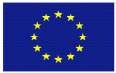 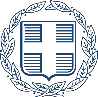 ΕΛΛΗΝΙΚΗ ΔΗΜΟΚΡΑΤΙΑ	ΕΥΡΩΠΑΪΚΗ ΕΝΩΣΗΠΕΡΙΦΕΡΕΙΑ ΚΡΗΤΗΣΕΙΔΙΚΗ ΥΠΗΡΕΣΙΑ ΔΙΑΧΕΙΡΙΣΗΣ Ε.Π. ΠΕΡΙΦΕΡΕΙΑΣ ΚΡΗΤΗΣΕΥΡΩΠΑΪΚΟ ΤΑΜΕΙΟ ΠΕΡΙΦΕΡΕΙΑΚΗΣΑΝΑΠΤΥΞΗΣΤαχ. Δ/νση:	Δ. Μποφώρ 7, TK 71202 - ΗράκλειοFax:	2810335040Πληροφορίες: Μ. ΜπαστάκηΤηλέφωνο:	2813 404519Email:	mpastaki@mou.grΘΕΜΑ: 1η Επικαιροποίηση Πίνακα Κατάταξης – Απορρίψεων των Αιτήσεων Χρηματοδότησης της δράσης 3.c.4 «Ενίσχυση Μικρών και Πολύ Μικρών Επιχειρήσεων που επλήγησαν από την πανδημία Covid-19 στην Περιφέρεια Κρήτης», στο πλαίσιο του Επιχειρησιακού Προγράμματος«Κρήτη» 2014-2020.ΑΠΟΦΑΣΗΟ Περιφερειάρχης ΚρήτηςΈχοντας υπόψη:Το άρθρο 90 του «Κώδικα Νομοθεσίας για την Κυβέρνηση και Κυβερνητικά Όργανα» που κυρώθηκε με το άρθρο πρώτο του π.δ. 63/2005 (ΦΕΚ 98/Α/22-4-2005).Το ν. 4314/2014 «Για τη Διαχείριση, το έλεγχο και την εφαρμογή αναπτυξιακών παρεμβάσεων για την προγραμματική περίοδο 2014-2020, Β) Ενσωμάτωση της Οδηγίας 2012/17 του Ευρωπαϊκού Κοινοβουλίου και του Συμβουλίου της 13ης Ιουνίου 2012 (ΕΕ L 156/16.6.2012) στο ελληνικό Δίκαιο, τροποποίηση του ν.3419/2005 (Α 297) και άλλες διατάξεις (ΦΕΚ Α 265/23-12- 2014) όπως τροποποιήθηκε και ισχύει και ειδικότερα το άρθρο 47 παρ. 1 όπως τροποποιήθηκε με το Ν.4605/2019.Τον Κανονισμό (ΕΚ) αριθ. 1303/2013 του Ευρωπαϊκού Κοινοβουλίου και του Συμβουλίου, της 17ης Δεκεμβρίου 2013, περί καθορισμού κοινών διατάξεων για το Ευρωπαϊκό Ταμείο Περιφερειακής Ανάπτυξης, το Ευρωπαϊκό Κοινωνικό Ταμείο, το Ταμείο Συνοχής, το Ευρωπαϊκό Γεωργικό Ταμείο Αγροτικής Ανάπτυξης και το Ευρωπαϊκό Ταμείο Θάλασσας και Αλιείας και περί καθορισμού γενικών διατάξεων για το Ευρωπαϊκό Ταμείο Περιφερειακής Ανάπτυξης, το Ευρωπαϊκό Κοινωνικό Ταμείο, το Ταμείο Συνοχής και το Ευρωπαϊκό Ταμείο Θάλασσας και Αλιείας και για την κατάργηση του κανονισμού (ΕΚ) αριθ. 1083/2006.Τον Κανονισμό (ΕΕ) αριθ.1301/2013 του Ευρωπαϊκού Κοινοβουλίου και του Συμβουλίου της 17ης Δεκεμβρίου 2013 σχετικά με το Ευρωπαϊκό Ταμείο Περιφερειακής Ανάπτυξης και για τη θέσπιση ειδικών διατάξεων σχετικά με τον στόχο «Επενδύσεις στην ανάπτυξη και την απασχόληση» και για την κατάργηση του κανονισμού (ΕΚ) αριθ. 1080/2006.Τον Κανονισμό (ΕΕ) αριθ. 821/2014 της Επιτροπής της 28ης Ιουλίου 2014, περί καθορισμού κανόνων εφαρμογής του Κανονισμού (ΕΕ) αριθ. 1303/2013 του Ευρωπαϊκού Κοινοβουλίου και του Συμβουλίου όσον αφορά τις λεπτομέρειες για την μεταβίβαση και διαχείριση των συνεισφορών των προγραμμάτων, την υποβολή εκθέσεων σχετικά με τα μέσα χρηματοοικονομικής τεχνικής, τα τεχνικά χαρακτηριστικά των μέτρων πληροφόρησης και επικοινωνίας για τις πράξεις και το σύστημα καταγραφής και αποθήκευσης δεδομένων, όπως τροποποιείται και ισχύει.Τον Κανονισμό (ΕΕ, Ευρατόμ) αριθ. 1046/2018, του Ευρωπαϊκού Κοινοβουλίου και του Συμβουλίου της 18ης Ιουλίου 2018 σχετικά με τους δημοσιονομικούς κανόνες που εφαρμόζονται στον γενικό προϋπολογισμό της Ένωσης, την τροποποίηση των κανονισμών (ΕΕ) αριθ. 1296/2013, (ΕΕ) αριθ. 1301/2013, (ΕΕ) αριθ. 1303/2013, (ΕΕ) αριθ. 1304/2013, (ΕΕ) αριθ. 1309/2013, (ΕΕ) αριθ. 1316/2013, (ΕΕ) αριθ. 223/2014, (ΕΕ) αριθ. 283/2014 και της απόφασης αριθ. 541/2014/ΕΕ και για την κατάργηση του κανονισμού (ΕΕ, Ευρατόμ) αριθ. 966/2012.Τον Κανονισμό (ΕΕ) αριθ.651/2014 της Επιτροπής της 17ης Ιουνίου για την κήρυξη ορισμένων κατηγοριών ενισχύσεων ως συμβατών με την εσωτερική αγορά κατ’ εφαρμογή των Άρθρων 107 και 108 της Συνθήκης.Τον Κανονισμό (ΕΕ) 1407/2013 (O.J ΕΕ L 352/1 της 24.12.2013) της Επιτροπής σχετικά με την εφαρμογή των άρθρων 107 και 108 της Συνθήκης για τη λειτουργία της Ευρωπαϊκής Ένωσης στις ενισχύσεις ήσσονος σημασίας.Τη σύσταση 2003/361/ΕΚ της Επιτροπής της 6ης Μαΐου 2003, σχετικά με τον ορισμό των πολύ μικρών, των μικρών και των μεσαίων επιχειρήσεων [Επίσημη Εφημερίδα L 124 της 20.05.2003].Το άρθρο έκτο της από 20.3.2020 Πράξης Νομοθετικού Περιεχομένου «Κατεπείγοντα μέτρα για την αντιμετώπιση των συνεπειών του κινδύνου διασποράς του κορωνοϊού COVID-19, τη στήριξη της κοινωνίας και της επιχειρηματικότητας και τη διασφάλιση της ομαλής λειτουργίας της αγοράς και της δημόσιας διοίκησης» ( Α΄68).Την από 19.3.2020/C(2020) 1863 Ανακοίνωση της Ευρωπαϊκής Επιτροπής σχετικά με το Προσωρινό πλαίσιο για τη λήψη μέτρων κρατικής ενίσχυσης με σκοπό να στηριχθεί η οικονομία κατά τη διάρκεια της τρέχουσας έξαρσης της νόσου COVID-19, όπως τροποποιήθηκε και ισχύει.Τη με αρ. πρωτ. 137675/EΥΘΥ1016/18-12-2018 Υπουργική Απόφαση με θέμα «Αντικατάσταση της υπ’ αριθ. 110427/EΥΘΥ/1020/20.10.2016 (ΦΕΚ Β΄3521) υπουργικής απόφασης με  τίτλο«Τροποποίηση και αντικατάσταση της υπ’ αριθ. 81986/ΕΥΘΥ712/31.07.2015 (ΦΕΚ Β΄1822) υπουργικής απόφασης «Εθνικοί κανόνες επιλεξιμότητας δαπανών για τα προγράμματα του ΕΣΠΑ 2014 – 2020 - Έλεγχοι νομιμότητας δημοσίων συμβάσεων συγχρηματοδοτούμενων πράξεων ΕΣΠΑ 2014-2020 από Αρχές Διαχείρισης και Ενδιάμεσους Φορείς – Διαδικασία ενστάσεων επί των αποτελεσμάτων αξιολόγησης πράξεων”»» (ΦΕΚ 5968/Β/31-12-2018), όπως τροποποιήθηκε και ισχύει.Τα εγχειρίδια Διαδικασιών Διαχείρισης και Ελέγχου Επιχειρησιακών Προγραμμάτων 2014-2020 και ειδικότερα το Εγχειρίδιο Διαδικασιών και Ελέγχου Πράξεων Κρατικών Ενισχύσεων.Τη με αριθμ. 126829 ΕΥΘΥ 1217(1) ΚΥΑ (ΦΕΚ 2784 Β’, 21-12-2015) Σύστημα δημοσιονομικών διορθώσεων και διαδικασίες ανάκτησης αχρεωστήτως ή παρανόμως καταβληθέντων ποσών από πόρους του κρατικού προϋπολογισμού για την υλοποίηση προγραμμάτων συγχρηματοδοτούμενων στο πλαίσιο του ΕΣΠΑ 2014-2020 σύμφωνα με το αρ. 22 του Ν.4314/2014.Το με αριθμό C (2014) 3542 final/23.5.2014 εγκεκριμένο από την Ευρωπαϊκή Επιτροπή «Σύμφωνο Εταιρικής Σχέσης 2014-2020 (Εταιρικό Σύμφωνο για το Πλαίσιο Ανάπτυξης).Την Απόφαση της Επιτροπής των ΕΚ με αριθμό C(2014) 10175 final/18-12-2014 που αφορά την έγκριση του Ε.Π. «ΚΡΗΤΗ 2014-2020» όπως τροποποιήθηκε και ισχύει.Την υπ. αριθ. 23668/ΕΥΘΥ 326/23-3-2015 (ΦΕΚ 716/Β/24-4-2015) Υπουργική Απόφαση, με θέμα«Αναδιάρθρωση της Ειδικής Υπηρεσίας Διαχείρισης του ΕΠ Περιφέρειας Κρήτης σύμφωνα με το άρθρο 7 του Ν. 4314/2014».Το Ν. 3852/2010 «Νέα Αρχιτεκτονική της Αυτοδιοίκησης και της Αποκεντρωμένης Διοίκησης -Πρόγραμμα Καλλικράτης» (ΦΕΚ 87/Α/7-7-2010).Το Ν. 4555 ΦΕΚ Α’ 133/19.07.2018 Μεταρρύθμιση του θεσμικού πλαισίου της Τοπικής Αυτοδιοίκησης Εμβάθυνση της Δημοκρατίας Ενίσχυση της Συμμετοχής Βελτίωση της οικονομικής και αναπτυξιακής λειτουργίας των Ο.Τ.Α. Πρόγραμμα «ΚΛΕΙΣΘΕΝΗΣ Ι».Τη με αριθμ. 69/2019 Απόφαση του Πολυμελούς Πρωτοδικείου Ηρακλείου, που αφορά στην ανακήρυξη των συνδυασμών για την ανάδειξη των Περιφερειακών Αρχών Περιφέρειας Κρήτης στις εκλογές της 26ης Μαΐου 2019.Τη με αριθ. 4703/02-10-2020 έγκριση μέσω γραπτής διαδικασίας της τροποποίησης του Εγγράφου Εξειδίκευσης Εφαρμογής και των Κριτηρίων Επιλογής Πράξεων του Ε.Π. «ΚΡΗΤΗ» 2014-2020, με την οποία εγκρίθηκε η μεθοδολογία, η διαδικασία και το περιεχόμενο της εξειδίκευσης του ΕΠ, καθώς και ο προγραμματισμός των προσκλήσεων και των εντάξεων και οι τεθέντες κατ’ έτος στόχοι.Τη με Α.Π. 1290/13-3-2019 Απόφαση του Περιφερειάρχη Κρήτης «Ορισμός του «ΕΦΕΠΑΕ» ως Ενδιάμεσου Φορέα του Επιχειρησιακού Προγράμματος «Κρήτη»2014-2020 - Ανάθεση αρμοδιοτήτων για την διαχείριση Πράξεων Κρατικών Ενισχύσεων του ΕΠ Κρήτη 2014-2020» (ΦΕΚ 1048/τ.Β/29-3-2019) όπως τροποποιήθηκε και ισχύει.23. Τη με αριθ. Πρωτ. 100506/ΕΥΚΕ 1532/25.09.2020 και 103468 /ΕΥΚΕ 1594/02.10.2020 Σύμφωνες Γνώμες του Γενικού Γραμματέα Δημοσίων Επενδύσεων και ΕΣΠΑ σύμφωνα με το άρθρο το άρθρο 47 παρ. 1 του Ν. 4314/2014 όπως τροποποιήθηκε με το Ν.4605/2019.Το θεσμικό πλαίσιο χορήγησης των κρατικών ενισχύσεων της παρούσας πρόσκλησης είναι το SA.58616 (2020/N) – C (2020) 6754/28.9.2020 εγκεκριμένο καθεστώς της ΕΕ, όπως τροποποιήθηκε και ισχύει.Τη με αριθ. Πρωτ. 4724/02-10-2020 Πρόσκληση υποβολής προτάσεων χρηματοδοτικής ενίσχυσης επενδυτικών σχεδίων για τη δράση 3.c.4 «Ενίσχυση Μικρών και Πολύ Μικρών Επιχειρήσεων που επλήγησαν από την πανδημία Covid-19 στην Περιφέρεια Κρήτης», στο πλαίσιο του Επιχειρησιακού Προγράμματος «Κρήτη» 2014-2020 (ΑΔΑ: 6ΟΖΕ7ΛΚ-07Σ).Τη με αριθ. Πρωτ. 107068/ΕΥΚΕ 1665/12.10.2020 Σύμφωνη Γνώμη του Γενικού Γραμματέα Δημοσίων Επενδύσεων και ΕΣΠΑ σύμφωνα με το άρθρο το άρθρο 47 παρ. 1 του Ν. 4314/2014 όπως τροποποιήθηκε με το Ν.4605/2019.Τη με Α.Π. 4950/13-10-2020 Πρώτη (1η) τροποποίηση της Πρόσκλησης υποβολής προτάσεων χρηματοδοτικής ενίσχυσης επενδυτικών σχεδίων για τη δράση 3.c.4 «Ενίσχυση Μικρών και Πολύ Μικρών Επιχειρήσεων που επλήγησαν από την πανδημία Covid-19 στην Περιφέρεια Κρήτης», στο πλαίσιο του Επιχειρησιακού Προγράμματος «Κρήτη» 2014-2020.Τη με αριθ. Πρωτ. 113181/ΕΥΚΕ 1817/27.10.2020 Σύμφωνη Γνώμη του Γενικού Γραμματέα Δημοσίων Επενδύσεων και ΕΣΠΑ σύμφωνα με το άρθρο το άρθρο 47 παρ. 1 του Ν. 4314/2014 όπως τροποποιήθηκε με το Ν.4605/2019.Τη με Α.Π. 5204/27-10-2020 Δεύτερη (2η) τροποποίηση της Πρόσκλησης υποβολής προτάσεων χρηματοδοτικής ενίσχυσης επενδυτικών σχεδίων για τη δράση 3.c.4 «Ενίσχυση Μικρών και Πολύ Μικρών Επιχειρήσεων που επλήγησαν από την πανδημία Covid-19 στηνΠεριφέρεια Κρήτης», στο πλαίσιο του Επιχειρησιακού Προγράμματος «Κρήτη» 2014-2020.Τη με Α.Π. 4949/13-10-2020 Απόφαση του Περιφερειάρχη Κρήτης με θέμα: «Έγκριση Συχνών Ερωτήσεων - Απαντήσεων για την υποβολή προτάσεων χρηματοδοτικής ενίσχυσης επενδυτικών σχεδίων για τη δράση 3.c.4 «Ενίσχυση Μικρών και Πολύ Μικρών Επιχειρήσεων που επλήγησαν από την πανδημία Covid-19 στην Περιφέρεια Κρήτης», στο πλαίσιο του Επιχειρησιακού Προγράμματος «Κρήτη» 2014-2020» (ΑΔΑ: 9ΩΠΧ7ΛΚ-ΙΘ3) και την με Α.Π. 5205/27-10-2020 1η Τροποποίησή της (ΑΔΑ: ΨΝ8Χ7ΛΚ-ΘΧΨ).Τη με Α.Π. 120475/12-11-2020 κοινή επιστολή των Υφυπουργού Ανάπτυξης και Επενδύσεων κ.Ι.Τσακίρη και Γενικού Γραμματέα Δημοσίων Επενδύσεων και ΕΣΠΑ κ.Δ.Σκάλκου.Τη με αριθ. 5644/25-11-2020 έγκριση μέσω γραπτής διαδικασίας της τροποποίησης του Εγγράφου Εξειδίκευσης Εφαρμογής και των Κριτηρίων Επιλογής Πράξεων του Ε.Π. «ΚΡΗΤΗ» 2014-2020, με την οποία εγκρίθηκε η μεθοδολογία, η διαδικασία και το περιεχόμενο της εξειδίκευσης του ΕΠ, καθώς και ο προγραμματισμός των προσκλήσεων και των εντάξεων και οι τεθέντες κατ’ έτος στόχοι.Τη με Α.Π. 5653/25-11-2020 Τρίτη (3η) τροποποίηση της Πρόσκλησης υποβολής προτάσεων χρηματοδοτικής ενίσχυσης επενδυτικών σχεδίων για τη δράση 3.c.4 «Ενίσχυση Μικρών και Πολύ Μικρών Επιχειρήσεων που επλήγησαν από την πανδημία Covid-19 στην Περιφέρεια Κρήτης», στο πλαίσιο του Επιχειρησιακού Προγράμματος «Κρήτη» 2014-2020.Τη με Α.Π. 5845/04-12-2020 Απόφαση του Περιφερειάρχη Κρήτης με θέμα: «Συγκρότηση Επιτροπής Αξιολόγησης των προτάσεων που υποβλήθηκαν,  στο πλαίσιο της δράσης 3.c.4«Ενίσχυση Μικρών και Πολύ Μικρών Επιχειρήσεων που επλήγησαν από την πανδημία Covid-19 στην Περιφέρεια Κρήτης», του Ε.Π. «Κρήτη» 2014-2020 (ΑΔΑ: 61ΚΡ7ΛΚ-Γ12).Τη με αριθ. Πρωτ. 136672/ΕΥΚΕ 2323/22-12-2020 Σύμφωνη Γνώμη του Γενικού Γραμματέα Δημοσίων Επενδύσεων και ΕΣΠΑ σύμφωνα με το άρθρο το άρθρο 47 παρ. 1 του Ν. 4314/2014 όπως τροποποιήθηκε με το Ν.4605/2019.Τη με Α.Π. 6128/23-12-2020 Τέταρτη (4η) τροποποίηση της Πρόσκλησης υποβολής προτάσεων χρηματοδοτικής ενίσχυσης επενδυτικών σχεδίων για τη δράση 3.c.4 «Ενίσχυση Μικρών και Πολύ Μικρών Επιχειρήσεων που επλήγησαν από την πανδημία Covid-19 στην Περιφέρεια Κρήτης», στο πλαίσιο του Επιχειρησιακού Προγράμματος «Κρήτη» 2014-2020.37. Τα πρακτικά Νο 1/18.12.2020, 2/4.1.2021, 3/11.1.2021, 4/13.1.2021, 5/15.1.2021, 6/ 20.1.2021,7/26.1.2021, 8/28.1.2021, 9/1.2.2021, 10/12.2/.2021 της Επιτροπής Αξιολόγησης όπως διαβιβάστηκαν στην ΕΥΔ ΕΠ Περιφέρειας Κρήτης με ηλεκτρονικό μήνυμα (ΑΠ ΕΥΔ 810/19-02- 2021).Τη με Α.Π. 820/19-02-2021 (ΑΔΑ: 6ΚΗ47ΛΚ-ΖΩΘ) Απόφαση του Περιφερειάρχη Κρήτης με θέμα:«Έγκριση των Πρακτικών No 1/18.12.2020, 2/4.1.2021, 3/11.1.2021, 4/13.1.2021, 5/15.1.2021, 6/20.1.2021, 7/26.1.2021, 8/28.1.2021, 9/1.2.2021, 10/12.2/.2021 της Επιτροπής Αξιολόγησης της δράσης 3.c.4 «Ενίσχυση Μικρών και Πολύ Μικρών Επιχειρήσεων που επλήγησαν από την πανδημία Covid-19 στην Περιφέρεια Κρήτης», στο πλαίσιο του Επιχειρησιακού Προγράμματος«Κρήτη» 2014-2020».Τη με αριθ. Πρωτ. 26287/ΕΥΚΕ 408/02.03.2021 Σύμφωνη Γνώμη του Γενικού Γραμματέα Δημοσίων Επενδύσεων και ΕΣΠΑ σύμφωνα με το άρθρο το άρθρο 47 παρ. 1 του Ν. 4314/2014 όπως τροποποιήθηκε με το Ν.4605/2019.Τη με Α.Π. 992/02-03-2021 (ΑΔΑ: 65ΦΑ7ΛΚ-Ρ5Β) Πέμπτη (5η) τροποποίηση της Πρόσκλησης υποβολής προτάσεων χρηματοδοτικής ενίσχυσης επενδυτικών σχεδίων για τη δράση 3.c.4«Ενίσχυση Μικρών και Πολύ Μικρών Επιχειρήσεων που επλήγησαν από τηνπανδημία Covid-19 στην Περιφέρεια Κρήτης», στο πλαίσιο του Επιχειρησιακού Προγράμματος«Κρήτη» 2014-2020.Τη με Α.Π. 1018/03-03-2021 Απόφαση του Περιφερειάρχη Κρήτης με θέμα: «Έγκριση Πίνακα Κατάταξης – Απορρίψεων των Αιτήσεων Χρηματοδότησης της δράσης 3.c.4 «Ενίσχυση Μικρών και Πολύ Μικρών Επιχειρήσεων που επλήγησαν από την πανδημία Covid-19 στην Περιφέρεια Κρήτης», στο πλαίσιο του Επιχειρησιακού Προγράμματος «Κρήτη» 2014-2020». (ΑΔΑ 6ΟΩΜ7ΛΚ- 6Ρ7).Τη με Α.Π. 1031/03-03-2021 Απόφαση του Περιφερειάρχη Κρήτης με θέμα: Ένταξη Πράξεων Κρατικών Ενισχύσεων στο πλαίσιο της πρόσκλησης «Ενίσχυση Μικρών και Πολύ Μικρών Επιχειρήσεων που επλήγησαν από την πανδημία Covid-19 στην Περιφέρεια Κρήτης» με Κωδικό ΟΠΣ 4599 στο Επιχειρησιακό Πρόγραμμα «Κρήτη 2014- 2020» (ΑΔΑ: Ω5ΝΙ7ΛΚ-27Η).Το με αρ.Πρωτ.43718/EYKE 773/13-4-21 έγγραφο του ΓΓ Δημόσιων Επενδύσεων και ΕΣΠΑ κ. Δημήτρη Σκάλκου με θέμα: «Δράσεις ενίσχυσης μικρών και πολύ μικρών Επιχειρήσεων σε κεφάλαιο κίνησης που επλήγησαν από τον Covid-19 από τα Περιφερειακά Επιχειρησιακά Προγράμματα (ΠΕΠ) 2014-2020».Τις απαντήσεις του Γεν. Διευθυντή της ΕΑΣ κ. Ιωάννη Φίρμπα στις ΕΥΔ Πελοποννήσου και Δυτ. Ελλάδος σε σχετικά ερωτήματα που αφορούσαν την αξιολόγηση των ενστάσεων και οι οποίες διαβιβάστηκαν στην Επιτροπή.45. Τα πρακτικά Νο 1/19.05.2021, 2/31.05.2021, 3/02.06.2021, 4/04.06.2021, 5/09.06.2021,6/11.06.2021 και 7/16.06.2021 της Επιτροπής Αξιολόγησης Ενστάσεων της δράσης, όπως διαβιβάστηκαν στην ΕΥΔ ΕΠ Περιφέρειας Κρήτης με ηλεκτρονικό μήνυμα (ΑΠ ΕΥΔ 3008/14-07- 2021).Τη με Α.Π. 3014/14-07-2021 (ΑΔΑ: ΨΒ4Φ7ΛΚ-ΑΦΡ) Απόφαση του Περιφερειάρχη Κρήτης με θέμα: «Έγκριση των Πρακτικών Νο 1/19.05.2021, 2/31.05.2021, 3/02.06.2021, 4/04.06.2021, 5/09.06.2021, 6/11.06.2021 και 7/16.06.2021 της Επιτροπής Αξιολόγησης Ενστάσεων, στο πλαίσιο της δράσης 3.c.4 «Ενίσχυση Μικρών και Πολύ Μικρών Επιχειρήσεων που επλήγησαν από την πανδημία Covid-19 στην Περιφέρεια Κρήτης», του Επιχειρησιακού Προγράμματος «Κρήτη» 2014-2020».Το πρακτικό Νο 8/29-07-2021 της Επιτροπής Αξιολόγησης Ενστάσεων της δράσης, όπως διαβιβάστηκε στην ΕΥΔ ΕΠ Περιφέρειας Κρήτης με ηλεκτρονικό μήνυμα (ΑΠ ΕΥΔ 3432/09-08- 2021).Τη με Α.Π. 3481/11-08-2021 (ΑΔΑ: ΨΨΦΡ7ΛΚ-8ΙΨ) Απόφαση του Περιφερειάρχη Κρήτης με θέμα: Έγκριση του Πρακτικού Νο 8/29-07-2021 της Επιτροπής Αξιολόγησης Ενστάσεων, στο πλαίσιο της δράσης 3.c.4 «Ενίσχυση Μικρών και Πολύ Μικρών Επιχειρήσεων που επλήγησαν από την πανδημία Covid-19 στην Περιφέρεια Κρήτης», του Επιχειρησιακού Προγράμματος «Κρήτη» 2014-2020.Τη με Α.Π. 3493/12-08-2021 (Ορθή Επανάληψη 13-08-2021) εισήγηση της προϊσταμένης της ΕΥΔ ΕΠ Περιφέρειας Κρήτης.ΑΠΟΦΑΣΙΖΕΙΑ. Την κατάταξη με φθίνουσα σειρά βαθμολόγησης δύο χιλιάδων πεντακοσίων εννέα (2.509) εγκεκριμένων προς ενίσχυση Αιτήσεων Χρηματοδότησης, μετά και την εξέταση των ενστάσεων, συνολικού Π/Υ δημόσιας δαπάνης 63.510.298,86 €, της Δράσης 3.c.4 «Ενίσχυση Μικρών και Πολύ Μικρών Επιχειρήσεων που επλήγησαν από την πανδημία Covid-19 στην Περιφέρεια Κρήτης», τουΕ.Π «Κρήτη» 2014 – 2020, σύμφωνα με τον Πίνακα 1 που αποτελεί αναπόσπαστο τμήμα της παρούσας.Β. Την απόρριψη χιλίων ογδόντα οκτώ (1.088) μη παραδεκτών Αιτήσεων Χρηματοδότησης, μετά και την εξέταση των ενστάσεων, με σχετική τεκμηρίωση (περιλαμβάνονται οι αιτήσεις που δεν πληρούν τις τυπικές προϋποθέσεις, ή/και έχουν ελλείψεις στα δικαιολογητικά οι οποίες δεν επιτρέπουν την εξαγωγή ασφαλούς συμπεράσματος για την ικανοποίηση των τυπικών προϋποθέσεων, ή/και απορρίφθηκε η ένστασή τους), συνολικού Π/Υ δημόσιας δαπάνης 26.763.569,56 €, σύμφωνα με τον Πίνακα 2 που αποτελεί αναπόσπαστο τμήμα της παρούσας.Γ. Την απόρριψη (μη ενίσχυση) επτά χιλιάδων τριακοσίων τριάντα δύο (7.332) Αιτήσεων Χρηματοδότησης, συνολικού Π/Υ δημόσιας δαπάνης 183.887.458,47 €, που δεν ενισχύονται λόγω εξάντλησης του διαθέσιμου προϋπολογισμού της πρόσκλησης, σύμφωνα με τον Πίνακα 3 που αποτελεί αναπόσπαστο τμήμα της παρούσας.Δ. Ο ΕΦΕΠΑΕ/Αναπτυξιακή Κρήτης να ενημερώσει ηλεκτρονικά, ξεχωριστά τον κάθε υποψήφιο του οποίου η αίτηση χρηματοδότησης έχει απορριφθεί, με σαφή και αναλυτική αναφορά στους λόγους απόρριψής του.Ε. Η παρούσα Απόφαση να αναρτηθεί στο πρόγραμμα ΔΙΑΥΓΕΙΑ και να δημοσιευτεί στις ιστοσελίδες της ΕΥΔ ΕΠ Περιφέρειας Κρήτης www.pepkritis.gr, του ΕΣΠΑ www.espa.gr και του ΕΦΕΠΑΕ www.efepae.gr και www.ank.gr.O Περιφερειάρχης ΚρήτηςΣταύρος ΑρναουτάκηςΚοινοποίηση:ΕΦΕΠΑΕΕσωτερική Διανομή :Προϊστάμενοι Μονάδων Α, Β1Χρονολογικό ΑρχείοΠίνακας 1 - Εγκεκριμένες Αιτήσεις ΧρηματοδότησηςΠίνακας 2 – Απορριφθείσες (μη παραδεκτές) Αιτήσεις ΧρηματοδότησηςΠίνακας 3 – Απορριφθείσες (μη ενισχυόμενες) Αιτήσεις Χρηματοδότησης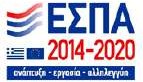 Ακριβές Αντίγραφο Κεντρικό Πρωτόκολλο∆ηµιουργός Ακρ. Αντιγράφου ΚΑΜΗΛΑΚΗ ΣΤΕΛΛΑΣελίδα 643α/αΚωδικός ΠρότασηςΒαθμολογία ΥποβολήςΤελική ΒαθμολογίαΑιτούμενη Επιχορ/ση ΥποβολήςΕγκεκριμένη ΕπιχορήγησηΦάση Ένταξης1ΚΡΗΕ5-0127910100,00100,0040.000,00 €40.000,00 €ΑξιολόγησηΑιτήσεων2ΚΡΗΕ5-0165047100,00100,0040.000,00 €40.000,00 €Αξιολόγηση Αιτήσεων3ΚΡΗΕ5-0157102100,00100,0040.000,00 €40.000,00 €Αξιολόγηση Αιτήσεων4ΚΡΗΕ5-0286502100,00100,0040.000,00 €40.000,00 €Αξιολόγηση Αιτήσεων5ΚΡΗΕ5-0134723100,00100,0040.000,00 €40.000,00 €Αξιολόγηση Αιτήσεων6ΚΡΗΕ5-0131390100,00100,0040.000,00 €40.000,00 €ΑξιολόγησηΑιτήσεων7ΚΡΗΕ5-0166332100,00100,0040.000,00 €40.000,00 €Αξιολόγηση Αιτήσεων8ΚΡΗΕ5-0120303100,00100,0040.000,00 €40.000,00 €Αξιολόγηση Αιτήσεων9ΚΡΗΕ5-0138416100,00100,0040.000,00 €40.000,00 €Αξιολόγηση Αιτήσεων10ΚΡΗΕ5-0177672100,00100,0040.000,00 €40.000,00 €Αξιολόγηση Αιτήσεων11ΚΡΗΕ5-0159967100,00100,0040.000,00 €40.000,00 €Αξιολόγηση Αιτήσεων12ΚΡΗΕ5-0172244100,00100,0040.000,00 €40.000,00 €Αξιολόγηση Αιτήσεων13ΚΡΗΕ5-0157619100,00100,0040.000,00 €40.000,00 €Αξιολόγηση Αιτήσεων14ΚΡΗΕ5-0132295100,00100,0040.000,00 €40.000,00 €Αξιολόγηση Αιτήσεων15ΚΡΗΕ5-0120592100,00100,0040.000,00 €40.000,00 €Αξιολόγηση Αιτήσεων16ΚΡΗΕ5-0291052100,00100,0040.000,00 €40.000,00 €Αξιολόγηση Αιτήσεων17ΚΡΗΕ5-013873599,8599,8540.000,00 €40.000,00 €Αξιολόγηση Αιτήσεων18ΚΡΗΕ5-013374398,9699,0440.000,00 €40.000,00 €Αξιολόγηση Αιτήσεων19ΚΡΗΕ5-018425998,7798,7740.000,00 €40.000,00 €Αξιολόγηση Αιτήσεων20ΚΡΗΕ5-012060498,5198,5040.000,00 €40.000,00 €Αξιολόγηση Αιτήσεων21ΚΡΗΕ5-014129798,1898,1840.000,00 €40.000,00 €Αξιολόγηση Αιτήσεων22ΚΡΗΕ5-014828698,1798,1740.000,00 €40.000,00 €ΑξιολόγησηΑιτήσεων23ΚΡΗΕ5-012537197,2598,0640.000,00 €40.000,00 €ΑξιολόγησηΑιτήσεων24ΚΡΗΕ5-018356197,9997,9940.000,00 €40.000,00 €Αξιολόγηση Αιτήσεωνα/αΚωδικός ΠρότασηςΒαθμολογία ΥποβολήςΤελική ΒαθμολογίαΑιτούμενη Επιχορ/ση ΥποβολήςΕγκεκριμένη ΕπιχορήγησηΦάση Ένταξης25ΚΡΗΕ5-013699497,4997,4940.000,00 €40.000,00 €Αξιολόγηση Αιτήσεων26ΚΡΗΕ5-012018794,5497,3140.000,00 €40.000,00 €ΑξιολόγησηΑιτήσεων27ΚΡΗΕ5-016104197,2197,2140.000,00 €40.000,00 €Κατόπιν Ένστασης28ΚΡΗΕ5-013278397,8597,1440.000,00 €40.000,00 €Αξιολόγηση Αιτήσεων29ΚΡΗΕ5-012044596,5696,5640.000,00 €40.000,00 €Αξιολόγηση Αιτήσεων30ΚΡΗΕ5-013286196,5596,5540.000,00 €40.000,00 €Κατόπιν Ένστασης31ΚΡΗΕ5-012044496,4596,4540.000,00 €40.000,00 €ΑξιολόγησηΑιτήσεων32ΚΡΗΕ5-016020696,3296,3240.000,00 €40.000,00 €Αξιολόγηση Αιτήσεων33ΚΡΗΕ5-012021196,3096,3040.000,00 €40.000,00 €Κατόπιν Ένστασης34ΚΡΗΕ5-028285196,6896,1240.000,00 €40.000,00 €Αξιολόγηση Αιτήσεων35ΚΡΗΕ5-013058197,4996,0540.000,00 €40.000,00 €Αξιολόγηση Αιτήσεων36ΚΡΗΕ5-015050796,0596,0540.000,00 €40.000,00 €ΑξιολόγησηΑιτήσεων37ΚΡΗΕ5-014081096,0296,0240.000,00 €40.000,00 €Αξιολόγηση Αιτήσεων38ΚΡΗΕ5-028293595,9195,9140.000,00 €40.000,00 €Αξιολόγηση Αιτήσεων39ΚΡΗΕ5-014617895,8895,8840.000,00 €40.000,00 €Αξιολόγηση Αιτήσεων40ΚΡΗΕ5-012699095,7095,7040.000,00 €40.000,00 €Αξιολόγηση Αιτήσεων41ΚΡΗΕ5-014476495,3595,3540.000,00 €40.000,00 €Αξιολόγηση Αιτήσεων42ΚΡΗΕ5-016472195,0895,0840.000,00 €40.000,00 €ΑξιολόγησηΑιτήσεων43ΚΡΗΕ5-013344494,8794,8740.000,00 €40.000,00 €Αξιολόγηση Αιτήσεων44ΚΡΗΕ5-013050689,4494,7840.000,00 €40.000,00 €Αξιολόγηση Αιτήσεων45ΚΡΗΕ5-027115297,0394,7040.000,00 €40.000,00 €Αξιολόγηση Αιτήσεων46ΚΡΗΕ5-013410194,2094,5840.000,00 €40.000,00 €Αξιολόγηση Αιτήσεων47ΚΡΗΕ5-012624594,5594,5540.000,00 €40.000,00 €Αξιολόγηση Αιτήσεων48ΚΡΗΕ5-012570394,7494,3240.000,00 €40.000,00 €Αξιολόγηση Αιτήσεων49ΚΡΗΕ5-012880696,8994,1940.000,00 €40.000,00 €Αξιολόγηση Αιτήσεωνα/αΚωδικός ΠρότασηςΒαθμολογία ΥποβολήςΤελική ΒαθμολογίαΑιτούμενη Επιχορ/ση ΥποβολήςΕγκεκριμένη ΕπιχορήγησηΦάση Ένταξης50ΚΡΗΕ5-028216894,1194,1140.000,00 €40.000,00 €Αξιολόγηση Αιτήσεων51ΚΡΗΕ5-022558393,8493,8440.000,00 €40.000,00 €ΑξιολόγησηΑιτήσεων52ΚΡΗΕ5-017682693,8093,8040.000,00 €40.000,00 €Αξιολόγηση Αιτήσεων53ΚΡΗΕ5-014590892,3693,6940.000,00 €40.000,00 €Αξιολόγηση Αιτήσεων54ΚΡΗΕ5-017805993,3693,3640.000,00 €40.000,00 €Αξιολόγηση Αιτήσεων55ΚΡΗΕ5-027964593,3093,3040.000,00 €40.000,00 €Αξιολόγηση Αιτήσεων56ΚΡΗΕ5-0127757100,0093,2440.000,00 €40.000,00 €ΑξιολόγησηΑιτήσεων57ΚΡΗΕ5-014232393,5093,2040.000,00 €40.000,00 €Αξιολόγηση Αιτήσεων58ΚΡΗΕ5-017747993,2093,2040.000,00 €40.000,00 €Αξιολόγηση Αιτήσεων59ΚΡΗΕ5-014118693,1893,1840.000,00 €40.000,00 €Αξιολόγηση Αιτήσεων60ΚΡΗΕ5-017304994,1993,1040.000,00 €40.000,00 €Αξιολόγηση Αιτήσεων61ΚΡΗΕ5-026394192,9892,9840.000,00 €40.000,00 €ΑξιολόγησηΑιτήσεων62ΚΡΗΕ5-016902792,9492,9440.000,00 €40.000,00 €Αξιολόγηση Αιτήσεων63ΚΡΗΕ5-013343992,9392,9340.000,00 €40.000,00 €Αξιολόγηση Αιτήσεων64ΚΡΗΕ5-018398993,0092,8440.000,00 €40.000,00 €Αξιολόγηση Αιτήσεων65ΚΡΗΕ5-028751292,3692,3640.000,00 €40.000,00 €Αξιολόγηση Αιτήσεων66ΚΡΗΕ5-012702091,3792,3240.000,00 €40.000,00 €Αξιολόγηση Αιτήσεων67ΚΡΗΕ5-013698192,0192,0440.000,00 €40.000,00 €ΑξιολόγησηΑιτήσεων68ΚΡΗΕ5-012004292,0092,0040.000,00 €40.000,00 €Αξιολόγηση Αιτήσεων69ΚΡΗΕ5-027673791,9991,9940.000,00 €40.000,00 €Αξιολόγηση Αιτήσεων70ΚΡΗΕ5-013696894,5491,6940.000,00 €40.000,00 €Αξιολόγηση Αιτήσεων71ΚΡΗΕ5-028109391,6691,6640.000,00 €40.000,00 €Αξιολόγηση Αιτήσεων72ΚΡΗΕ5-015051190,1791,5840.000,00 €40.000,00 €Αξιολόγηση Αιτήσεων73ΚΡΗΕ5-014946191,4191,4140.000,00 €40.000,00 €Αξιολόγηση Αιτήσεων74ΚΡΗΕ5-020383091,1691,1640.000,00 €40.000,00 €Αξιολόγηση Αιτήσεωνα/αΚωδικός ΠρότασηςΒαθμολογία ΥποβολήςΤελική ΒαθμολογίαΑιτούμενη Επιχορ/ση ΥποβολήςΕγκεκριμένη ΕπιχορήγησηΦάση Ένταξης75ΚΡΗΕ5-013940490,8790,8740.000,00 €40.000,00 €Αξιολόγηση Αιτήσεων76ΚΡΗΕ5-020280690,8590,8540.000,00 €40.000,00 €ΑξιολόγησηΑιτήσεων77ΚΡΗΕ5-026095783,2990,6140.000,00 €40.000,00 €Αξιολόγηση Αιτήσεων78ΚΡΗΕ5-024574192,1690,5240.000,00 €40.000,00 €Αξιολόγηση Αιτήσεων79ΚΡΗΕ5-012102490,3690,3640.000,00 €40.000,00 €Αξιολόγηση Αιτήσεων80ΚΡΗΕ5-012060990,1590,1540.000,00 €40.000,00 €Αξιολόγηση Αιτήσεων81ΚΡΗΕ5-012571789,7089,7040.000,00 €40.000,00 €ΑξιολόγησηΑιτήσεων82ΚΡΗΕ5-012594389,6389,6340.000,00 €40.000,00 €Αξιολόγηση Αιτήσεων83ΚΡΗΕ5-014795089,5789,5740.000,00 €40.000,00 €Αξιολόγηση Αιτήσεων84ΚΡΗΕ5-024123789,4889,4840.000,00 €40.000,00 €Αξιολόγηση Αιτήσεων85ΚΡΗΕ5-020665489,2089,2040.000,00 €40.000,00 €Αξιολόγηση Αιτήσεων86ΚΡΗΕ5-013168889,9489,1940.000,00 €40.000,00 €ΑξιολόγησηΑιτήσεων87ΚΡΗΕ5-016431089,0689,0640.000,00 €40.000,00 €Αξιολόγηση Αιτήσεων88ΚΡΗΕ5-021679389,0588,9840.000,00 €40.000,00 €Αξιολόγηση Αιτήσεων89ΚΡΗΕ5-021016985,6788,5940.000,00 €40.000,00 €Αξιολόγηση Αιτήσεων90ΚΡΗΕ5-013760288,5388,5340.000,00 €40.000,00 €Αξιολόγηση Αιτήσεων91ΚΡΗΕ5-012444087,8688,5240.000,00 €40.000,00 €Αξιολόγηση Αιτήσεων92ΚΡΗΕ5-015125188,3388,3340.000,00 €40.000,00 €ΑξιολόγησηΑιτήσεων93ΚΡΗΕ5-013960088,3688,3040.000,00 €40.000,00 €Αξιολόγηση Αιτήσεων94ΚΡΗΕ5-023048087,7788,2740.000,00 €40.000,00 €Αξιολόγηση Αιτήσεων95ΚΡΗΕ5-013448588,2188,2140.000,00 €40.000,00 €Αξιολόγηση Αιτήσεων96ΚΡΗΕ5-029111988,3887,9440.000,00 €40.000,00 €Κατόπιν Ένστασης97ΚΡΗΕ5-028039191,8587,8540.000,00 €40.000,00 €Αξιολόγηση Αιτήσεων98ΚΡΗΕ5-019842387,8487,8440.000,00 €40.000,00 €Αξιολόγηση Αιτήσεων99ΚΡΗΕ5-012593081,2387,8140.000,00 €40.000,00 €Αξιολόγηση Αιτήσεωνα/αΚωδικός ΠρότασηςΒαθμολογία ΥποβολήςΤελική ΒαθμολογίαΑιτούμενη Επιχορ/ση ΥποβολήςΕγκεκριμένη ΕπιχορήγησηΦάση Ένταξης100ΚΡΗΕ5-027617187,7487,7440.000,00 €40.000,00 €Αξιολόγηση Αιτήσεων101ΚΡΗΕ5-022803988,6287,6340.000,00 €40.000,00 €ΑξιολόγησηΑιτήσεων102ΚΡΗΕ5-016394188,5287,5640.000,00 €40.000,00 €Αξιολόγηση Αιτήσεων103ΚΡΗΕ5-014928287,5287,5240.000,00 €40.000,00 €Αξιολόγηση Αιτήσεων104ΚΡΗΕ5-012003387,7087,4040.000,00 €40.000,00 €Αξιολόγηση Αιτήσεων105ΚΡΗΕ5-014624287,3787,3740.000,00 €40.000,00 €Αξιολόγηση Αιτήσεων106ΚΡΗΕ5-026347388,2287,3240.000,00 €40.000,00 €ΚατόπινΈνστασης107ΚΡΗΕ5-014220587,3087,3040.000,00 €40.000,00 €Αξιολόγηση Αιτήσεων108ΚΡΗΕ5-014020987,2887,2840.000,00 €40.000,00 €Αξιολόγηση Αιτήσεων109ΚΡΗΕ5-021625787,2087,2040.000,00 €40.000,00 €Αξιολόγηση Αιτήσεων110ΚΡΗΕ5-014948187,1487,1440.000,00 €40.000,00 €Αξιολόγηση Αιτήσεων111ΚΡΗΕ5-012575886,8686,8640.000,00 €40.000,00 €ΑξιολόγησηΑιτήσεων112ΚΡΗΕ5-017015586,5886,5940.000,00 €40.000,00 €Αξιολόγηση Αιτήσεων113ΚΡΗΕ5-013931086,4986,4940.000,00 €40.000,00 €Αξιολόγηση Αιτήσεων114ΚΡΗΕ5-014519186,4386,4340.000,00 €40.000,00 €Αξιολόγηση Αιτήσεων115ΚΡΗΕ5-012691686,0786,0740.000,00 €40.000,00 €Αξιολόγηση Αιτήσεων116ΚΡΗΕ5-014615285,9285,8840.000,00 €40.000,00 €Αξιολόγηση Αιτήσεων117ΚΡΗΕ5-027753585,8885,8840.000,00 €40.000,00 €ΑξιολόγησηΑιτήσεων118ΚΡΗΕ5-014552485,7485,7440.000,00 €40.000,00 €Αξιολόγηση Αιτήσεων119ΚΡΗΕ5-027386285,6885,6840.000,00 €40.000,00 €Αξιολόγηση Αιτήσεων120ΚΡΗΕ5-028375486,6085,5940.000,00 €40.000,00 €Αξιολόγηση Αιτήσεων121ΚΡΗΕ5-014051985,5485,5440.000,00 €40.000,00 €Αξιολόγηση Αιτήσεων122ΚΡΗΕ5-026826985,3285,4940.000,00 €40.000,00 €Κατόπιν Ένστασης123ΚΡΗΕ5-013272182,8485,4440.000,00 €40.000,00 €Αξιολόγηση Αιτήσεων124ΚΡΗΕ5-012697885,2085,2040.000,00 €40.000,00 €Αξιολόγηση Αιτήσεωνα/αΚωδικός ΠρότασηςΒαθμολογία ΥποβολήςΤελική ΒαθμολογίαΑιτούμενη Επιχορ/ση ΥποβολήςΕγκεκριμένη ΕπιχορήγησηΦάση Ένταξης125ΚΡΗΕ5-023907285,1585,1540.000,00 €40.000,00 €Αξιολόγηση Αιτήσεων126ΚΡΗΕ5-021625685,1385,1340.000,00 €40.000,00 €ΑξιολόγησηΑιτήσεων127ΚΡΗΕ5-017042085,1085,1040.000,00 €40.000,00 €Αξιολόγηση Αιτήσεων128ΚΡΗΕ5-012544696,2185,0840.000,00 €40.000,00 €Αξιολόγηση Αιτήσεων129ΚΡΗΕ5-021637785,0085,0040.000,00 €40.000,00 €Αξιολόγηση Αιτήσεων130ΚΡΗΕ5-012030185,0085,0040.000,00 €40.000,00 €Αξιολόγηση Αιτήσεων131ΚΡΗΕ5-027713185,0085,0040.000,00 €40.000,00 €ΑξιολόγησηΑιτήσεων132ΚΡΗΕ5-014214085,0085,0040.000,00 €40.000,00 €Αξιολόγηση Αιτήσεων133ΚΡΗΕ5-012028184,9884,9840.000,00 €40.000,00 €Αξιολόγηση Αιτήσεων134ΚΡΗΕ5-012100684,7984,7940.000,00 €40.000,00 €Κατόπιν Ένστασης135ΚΡΗΕ5-014246185,3684,7440.000,00 €40.000,00 €Αξιολόγηση Αιτήσεων136ΚΡΗΕ5-012662684,5684,5640.000,00 €40.000,00 €ΑξιολόγησηΑιτήσεων137ΚΡΗΕ5-018786084,3684,3640.000,00 €40.000,00 €Αξιολόγηση Αιτήσεων138ΚΡΗΕ5-015887983,1484,3240.000,00 €40.000,00 €Αξιολόγηση Αιτήσεων139ΚΡΗΕ5-012537985,1184,2740.000,00 €40.000,00 €Αξιολόγηση Αιτήσεων140ΚΡΗΕ5-028567284,2384,2340.000,00 €40.000,00 €Αξιολόγηση Αιτήσεων141ΚΡΗΕ5-015957084,1984,1940.000,00 €40.000,00 €Αξιολόγηση Αιτήσεων142ΚΡΗΕ5-017870884,1584,1540.000,00 €40.000,00 €ΑξιολόγησηΑιτήσεων143ΚΡΗΕ5-013911684,0484,0440.000,00 €40.000,00 €Αξιολόγηση Αιτήσεων144ΚΡΗΕ5-013762484,0284,0140.000,00 €40.000,00 €Αξιολόγηση Αιτήσεων145ΚΡΗΕ5-012805484,0084,0040.000,00 €40.000,00 €Αξιολόγηση Αιτήσεων146ΚΡΗΕ5-016656283,5983,5940.000,00 €40.000,00 €Αξιολόγηση Αιτήσεων147ΚΡΗΕ5-014163683,5383,5340.000,00 €40.000,00 €Αξιολόγηση Αιτήσεων148ΚΡΗΕ5-019229283,5083,5040.000,00 €40.000,00 €Αξιολόγηση Αιτήσεων149ΚΡΗΕ5-019078983,4683,4540.000,00 €40.000,00 €Αξιολόγηση Αιτήσεωνα/αΚωδικός ΠρότασηςΒαθμολογία ΥποβολήςΤελική ΒαθμολογίαΑιτούμενη Επιχορ/ση ΥποβολήςΕγκεκριμένη ΕπιχορήγησηΦάση Ένταξης150ΚΡΗΕ5-014610683,4283,4240.000,00 €40.000,00 €Αξιολόγηση Αιτήσεων151ΚΡΗΕ5-012038583,1883,1840.000,00 €40.000,00 €ΑξιολόγησηΑιτήσεων152ΚΡΗΕ5-015756584,1183,1140.000,00 €40.000,00 €Αξιολόγηση Αιτήσεων153ΚΡΗΕ5-012824583,2683,0940.000,00 €40.000,00 €Αξιολόγηση Αιτήσεων154ΚΡΗΕ5-012471982,9182,9140.000,00 €40.000,00 €Αξιολόγηση Αιτήσεων155ΚΡΗΕ5-015424681,6082,8640.000,00 €40.000,00 €Αξιολόγηση Αιτήσεων156ΚΡΗΕ5-013779782,8482,8440.000,00 €40.000,00 €ΑξιολόγησηΑιτήσεων157ΚΡΗΕ5-028275782,8382,8340.000,00 €40.000,00 €Αξιολόγηση Αιτήσεων158ΚΡΗΕ5-013545183,4182,7440.000,00 €40.000,00 €Αξιολόγηση Αιτήσεων159ΚΡΗΕ5-015937782,7282,7140.000,00 €40.000,00 €Αξιολόγηση Αιτήσεων160ΚΡΗΕ5-012005882,6882,6840.000,00 €40.000,00 €Αξιολόγηση Αιτήσεων161ΚΡΗΕ5-016426682,6682,6640.000,00 €40.000,00 €ΑξιολόγησηΑιτήσεων162ΚΡΗΕ5-017967682,6582,6540.000,00 €40.000,00 €Αξιολόγηση Αιτήσεων163ΚΡΗΕ5-012310582,6382,6340.000,00 €40.000,00 €Αξιολόγηση Αιτήσεων164ΚΡΗΕ5-013268582,5982,5940.000,00 €40.000,00 €Αξιολόγηση Αιτήσεων165ΚΡΗΕ5-017258584,4182,5540.000,00 €40.000,00 €Αξιολόγηση Αιτήσεων166ΚΡΗΕ5-014812482,8182,5240.000,00 €40.000,00 €Αξιολόγηση Αιτήσεων167ΚΡΗΕ5-016518182,5082,5040.000,00 €40.000,00 €ΑξιολόγησηΑιτήσεων168ΚΡΗΕ5-017756882,4682,4640.000,00 €40.000,00 €Κατόπιν Ένστασης169ΚΡΗΕ5-013597882,3482,3440.000,00 €40.000,00 €Αξιολόγηση Αιτήσεων170ΚΡΗΕ5-019537382,2182,2140.000,00 €40.000,00 €Αξιολόγηση Αιτήσεων171ΚΡΗΕ5-027938682,1382,1340.000,00 €40.000,00 €Αξιολόγηση Αιτήσεων172ΚΡΗΕ5-015342081,9981,9940.000,00 €40.000,00 €Αξιολόγηση Αιτήσεων173ΚΡΗΕ5-013360282,8581,9540.000,00 €40.000,00 €Αξιολόγηση Αιτήσεων174ΚΡΗΕ5-016017081,9381,9340.000,00 €40.000,00 €Αξιολόγηση Αιτήσεωνα/αΚωδικός ΠρότασηςΒαθμολογία ΥποβολήςΤελική ΒαθμολογίαΑιτούμενη Επιχορ/ση ΥποβολήςΕγκεκριμένη ΕπιχορήγησηΦάση Ένταξης175ΚΡΗΕ5-027467481,8681,8640.000,00 €40.000,00 €Αξιολόγηση Αιτήσεων176ΚΡΗΕ5-012225381,7181,7140.000,00 €40.000,00 €ΑξιολόγησηΑιτήσεων177ΚΡΗΕ5-016000881,6881,6840.000,00 €40.000,00 €Αξιολόγηση Αιτήσεων178ΚΡΗΕ5-027039978,2281,6640.000,00 €40.000,00 €Αξιολόγηση Αιτήσεων179ΚΡΗΕ5-013755981,6581,6540.000,00 €40.000,00 €Αξιολόγηση Αιτήσεων180ΚΡΗΕ5-013750781,6581,6540.000,00 €40.000,00 €Αξιολόγηση Αιτήσεων181ΚΡΗΕ5-012420780,9781,6040.000,00 €40.000,00 €ΑξιολόγησηΑιτήσεων182ΚΡΗΕ5-014835882,1781,5940.000,00 €40.000,00 €Αξιολόγηση Αιτήσεων183ΚΡΗΕ5-021655981,5981,5940.000,00 €40.000,00 €Αξιολόγηση Αιτήσεων184ΚΡΗΕ5-012061881,5181,5140.000,00 €40.000,00 €Αξιολόγηση Αιτήσεων185ΚΡΗΕ5-013211781,1281,5140.000,00 €40.000,00 €Αξιολόγηση Αιτήσεων186ΚΡΗΕ5-012994382,4681,4640.000,00 €40.000,00 €ΑξιολόγησηΑιτήσεων187ΚΡΗΕ5-014417482,3081,3740.000,00 €40.000,00 €Αξιολόγηση Αιτήσεων188ΚΡΗΕ5-014209681,3381,3340.000,00 €40.000,00 €Αξιολόγηση Αιτήσεων189ΚΡΗΕ5-015403682,3181,3140.000,00 €40.000,00 €Αξιολόγηση Αιτήσεων190ΚΡΗΕ5-014003581,2981,2940.000,00 €40.000,00 €Κατόπιν Ένστασης191ΚΡΗΕ5-020046181,1981,1940.000,00 €40.000,00 €Αξιολόγηση Αιτήσεων192ΚΡΗΕ5-027816079,8681,0940.000,00 €40.000,00 €ΚατόπινΈνστασης193ΚΡΗΕ5-012478977,2381,0840.000,00 €40.000,00 €Αξιολόγηση Αιτήσεων194ΚΡΗΕ5-029055680,8980,8940.000,00 €40.000,00 €Αξιολόγηση Αιτήσεων195ΚΡΗΕ5-018315980,8980,8940.000,00 €40.000,00 €Αξιολόγηση Αιτήσεων196ΚΡΗΕ5-014507480,8480,8440.000,00 €40.000,00 €Αξιολόγηση Αιτήσεων197ΚΡΗΕ5-021395780,8080,8040.000,00 €40.000,00 €Αξιολόγηση Αιτήσεων198ΚΡΗΕ5-013510181,7980,7940.000,00 €40.000,00 €Αξιολόγηση Αιτήσεων199ΚΡΗΕ5-012915880,6680,7140.000,00 €40.000,00 €Αξιολόγηση Αιτήσεωνα/αΚωδικός ΠρότασηςΒαθμολογία ΥποβολήςΤελική ΒαθμολογίαΑιτούμενη Επιχορ/ση ΥποβολήςΕγκεκριμένη ΕπιχορήγησηΦάση Ένταξης200ΚΡΗΕ5-013409580,6880,6840.000,00 €40.000,00 €Αξιολόγηση Αιτήσεων201ΚΡΗΕ5-013607480,1080,6240.000,00 €40.000,00 €ΑξιολόγησηΑιτήσεων202ΚΡΗΕ5-013477180,9780,5840.000,00 €40.000,00 €Αξιολόγηση Αιτήσεων203ΚΡΗΕ5-016883980,5880,5840.000,00 €40.000,00 €Αξιολόγηση Αιτήσεων204ΚΡΗΕ5-014255880,5680,5640.000,00 €40.000,00 €Αξιολόγηση Αιτήσεων205ΚΡΗΕ5-027324780,5380,5340.000,00 €40.000,00 €Κατόπιν Ένστασης206ΚΡΗΕ5-012086780,5180,5140.000,00 €40.000,00 €ΑξιολόγησηΑιτήσεων207ΚΡΗΕ5-013986880,5080,5040.000,00 €40.000,00 €Αξιολόγηση Αιτήσεων208ΚΡΗΕ5-017944780,4880,4840.000,00 €40.000,00 €Αξιολόγηση Αιτήσεων209ΚΡΗΕ5-027495480,4480,4440.000,00 €40.000,00 €Αξιολόγηση Αιτήσεων210ΚΡΗΕ5-026794480,9080,4240.000,00 €40.000,00 €Αξιολόγηση Αιτήσεων211ΚΡΗΕ5-018569180,3780,3740.000,00 €40.000,00 €ΑξιολόγησηΑιτήσεων212ΚΡΗΕ5-013535080,3780,3740.000,00 €40.000,00 €Αξιολόγηση Αιτήσεων213ΚΡΗΕ5-014797580,3380,3340.000,00 €40.000,00 €Αξιολόγηση Αιτήσεων214ΚΡΗΕ5-024472782,0080,3240.000,00 €40.000,00 €Αξιολόγηση Αιτήσεων215ΚΡΗΕ5-016557880,3180,3140.000,00 €40.000,00 €Αξιολόγηση Αιτήσεων216ΚΡΗΕ5-012376780,2880,2840.000,00 €40.000,00 €Αξιολόγηση Αιτήσεων217ΚΡΗΕ5-017888988,0180,2840.000,00 €40.000,00 €ΚατόπινΈνστασης218ΚΡΗΕ5-022020980,2680,2640.000,00 €40.000,00 €Αξιολόγηση Αιτήσεων219ΚΡΗΕ5-015316880,2380,2340.000,00 €40.000,00 €Κατόπιν Ένστασης220ΚΡΗΕ5-013872180,1880,1840.000,00 €40.000,00 €Αξιολόγηση Αιτήσεων221ΚΡΗΕ5-015781680,1680,1640.000,00 €40.000,00 €Αξιολόγηση Αιτήσεων222ΚΡΗΕ5-013774380,1480,1440.000,00 €40.000,00 €Αξιολόγηση Αιτήσεων223ΚΡΗΕ5-014040880,0780,0740.000,00 €40.000,00 €Αξιολόγηση Αιτήσεων224ΚΡΗΕ5-014831979,0780,0640.000,00 €40.000,00 €Αξιολόγηση Αιτήσεωνα/αΚωδικός ΠρότασηςΒαθμολογία ΥποβολήςΤελική ΒαθμολογίαΑιτούμενη Επιχορ/ση ΥποβολήςΕγκεκριμένη ΕπιχορήγησηΦάση Ένταξης225ΚΡΗΕ5-028293680,0680,0540.000,00 €40.000,00 €Αξιολόγηση Αιτήσεων226ΚΡΗΕ5-012841980,0580,0540.000,00 €40.000,00 €ΑξιολόγησηΑιτήσεων227ΚΡΗΕ5-028469380,0180,0140.000,00 €40.000,00 €Αξιολόγηση Αιτήσεων228ΚΡΗΕ5-012006680,1180,0040.000,00 €40.000,00 €Αξιολόγηση Αιτήσεων229ΚΡΗΕ5-016746279,9879,9840.000,00 €40.000,00 €Αξιολόγηση Αιτήσεων230ΚΡΗΕ5-014558479,8979,8940.000,00 €40.000,00 €Αξιολόγηση Αιτήσεων231ΚΡΗΕ5-016292679,8979,8940.000,00 €40.000,00 €ΑξιολόγησηΑιτήσεων232ΚΡΗΕ5-012417979,8779,8740.000,00 €40.000,00 €Αξιολόγηση Αιτήσεων233ΚΡΗΕ5-013342079,8579,8640.000,00 €40.000,00 €Αξιολόγηση Αιτήσεων234ΚΡΗΕ5-026105179,4579,8640.000,00 €40.000,00 €Αξιολόγηση Αιτήσεων235ΚΡΗΕ5-015695879,8479,8440.000,00 €40.000,00 €Αξιολόγηση Αιτήσεων236ΚΡΗΕ5-015990979,8379,8340.000,00 €40.000,00 €ΑξιολόγησηΑιτήσεων237ΚΡΗΕ5-016066179,8279,8240.000,00 €40.000,00 €Αξιολόγηση Αιτήσεων238ΚΡΗΕ5-012569879,7979,7940.000,00 €40.000,00 €Αξιολόγηση Αιτήσεων239ΚΡΗΕ5-016095779,7479,7440.000,00 €40.000,00 €Αξιολόγηση Αιτήσεων240ΚΡΗΕ5-024506570,8679,7240.000,00 €40.000,00 €Αξιολόγηση Αιτήσεων241ΚΡΗΕ5-017279681,5179,6840.000,00 €40.000,00 €Αξιολόγηση Αιτήσεων242ΚΡΗΕ5-013691479,6279,6240.000,00 €40.000,00 €ΑξιολόγησηΑιτήσεων243ΚΡΗΕ5-016601379,8279,6240.000,00 €40.000,00 €Κατόπιν Ένστασης244ΚΡΗΕ5-014850779,6179,6140.000,00 €40.000,00 €Αξιολόγηση Αιτήσεων245ΚΡΗΕ5-016260279,5979,5940.000,00 €40.000,00 €Αξιολόγηση Αιτήσεων246ΚΡΗΕ5-014608679,5979,5940.000,00 €40.000,00 €Αξιολόγηση Αιτήσεων247ΚΡΗΕ5-014171379,5879,5840.000,00 €40.000,00 €Αξιολόγηση Αιτήσεων248ΚΡΗΕ5-023703979,5879,5840.000,00 €40.000,00 €Αξιολόγηση Αιτήσεων249ΚΡΗΕ5-014141979,5879,5840.000,00 €40.000,00 €Αξιολόγηση Αιτήσεωνα/αΚωδικός ΠρότασηςΒαθμολογία ΥποβολήςΤελική ΒαθμολογίαΑιτούμενη Επιχορ/ση ΥποβολήςΕγκεκριμένη ΕπιχορήγησηΦάση Ένταξης250ΚΡΗΕ5-013510380,0579,5540.000,00 €40.000,00 €Αξιολόγηση Αιτήσεων251ΚΡΗΕ5-027072779,5579,5540.000,00 €40.000,00 €ΑξιολόγησηΑιτήσεων252ΚΡΗΕ5-019098379,9579,5440.000,00 €40.000,00 €Αξιολόγηση Αιτήσεων253ΚΡΗΕ5-015467279,6679,5440.000,00 €40.000,00 €Αξιολόγηση Αιτήσεων254ΚΡΗΕ5-013861779,4779,4740.000,00 €40.000,00 €Αξιολόγηση Αιτήσεων255ΚΡΗΕ5-021847779,4379,4340.000,00 €40.000,00 €Αξιολόγηση Αιτήσεων256ΚΡΗΕ5-016484576,4379,4340.000,00 €40.000,00 €ΑξιολόγησηΑιτήσεων257ΚΡΗΕ5-016123679,9979,4240.000,00 €40.000,00 €Αξιολόγηση Αιτήσεων258ΚΡΗΕ5-016783379,3679,3640.000,00 €40.000,00 €Αξιολόγηση Αιτήσεων259ΚΡΗΕ5-028295579,3479,3440.000,00 €40.000,00 €Αξιολόγηση Αιτήσεων260ΚΡΗΕ5-013046781,2779,2740.000,00 €40.000,00 €Αξιολόγηση Αιτήσεων261ΚΡΗΕ5-029089579,2679,2640.000,00 €40.000,00 €ΑξιολόγησηΑιτήσεων262ΚΡΗΕ5-016135678,3279,2440.000,00 €40.000,00 €Αξιολόγηση Αιτήσεων263ΚΡΗΕ5-023864679,2179,2140.000,00 €40.000,00 €Αξιολόγηση Αιτήσεων264ΚΡΗΕ5-015930879,2179,2140.000,00 €40.000,00 €Αξιολόγηση Αιτήσεων265ΚΡΗΕ5-012257979,2179,2140.000,00 €40.000,00 €Κατόπιν Ένστασης266ΚΡΗΕ5-027883079,1879,1840.000,00 €40.000,00 €Αξιολόγηση Αιτήσεων267ΚΡΗΕ5-017077579,1879,1840.000,00 €40.000,00 €ΑξιολόγησηΑιτήσεων268ΚΡΗΕ5-013576379,1479,1440.000,00 €40.000,00 €Αξιολόγηση Αιτήσεων269ΚΡΗΕ5-012604179,1479,1440.000,00 €40.000,00 €Αξιολόγηση Αιτήσεων270ΚΡΗΕ5-026846279,1379,1340.000,00 €40.000,00 €Αξιολόγηση Αιτήσεων271ΚΡΗΕ5-028708379,0979,0940.000,00 €40.000,00 €Αξιολόγηση Αιτήσεων272ΚΡΗΕ5-015452076,0279,0940.000,00 €40.000,00 €Κατόπιν Ένστασης273ΚΡΗΕ5-014683279,0679,0640.000,00 €40.000,00 €Αξιολόγηση Αιτήσεων274ΚΡΗΕ5-018524379,0579,0540.000,00 €40.000,00 €Αξιολόγηση Αιτήσεωνα/αΚωδικός ΠρότασηςΒαθμολογία ΥποβολήςΤελική ΒαθμολογίαΑιτούμενη Επιχορ/ση ΥποβολήςΕγκεκριμένη ΕπιχορήγησηΦάση Ένταξης275ΚΡΗΕ5-012639878,9878,9840.000,00 €40.000,00 €Αξιολόγηση Αιτήσεων276ΚΡΗΕ5-013978878,9878,9840.000,00 €40.000,00 €ΑξιολόγησηΑιτήσεων277ΚΡΗΕ5-018490979,7178,9640.000,00 €40.000,00 €Αξιολόγηση Αιτήσεων278ΚΡΗΕ5-012140378,9378,9340.000,00 €40.000,00 €Αξιολόγηση Αιτήσεων279ΚΡΗΕ5-013627779,0278,9240.000,00 €40.000,00 €Αξιολόγηση Αιτήσεων280ΚΡΗΕ5-012857278,9178,9140.000,00 €40.000,00 €Αξιολόγηση Αιτήσεων281ΚΡΗΕ5-015914578,9178,9140.000,00 €40.000,00 €ΑξιολόγησηΑιτήσεων282ΚΡΗΕ5-016680178,8878,8840.000,00 €40.000,00 €Αξιολόγηση Αιτήσεων283ΚΡΗΕ5-020110378,8578,8540.000,00 €40.000,00 €Αξιολόγηση Αιτήσεων284ΚΡΗΕ5-013671878,8178,8140.000,00 €40.000,00 €Αξιολόγηση Αιτήσεων285ΚΡΗΕ5-017923078,8078,8040.000,00 €40.000,00 €Αξιολόγηση Αιτήσεων286ΚΡΗΕ5-019674078,7578,7540.000,00 €40.000,00 €ΑξιολόγησηΑιτήσεων287ΚΡΗΕ5-016324878,7378,7340.000,00 €40.000,00 €Αξιολόγηση Αιτήσεων288ΚΡΗΕ5-015395278,7278,7240.000,00 €40.000,00 €Αξιολόγηση Αιτήσεων289ΚΡΗΕ5-012479378,6578,6540.000,00 €40.000,00 €Αξιολόγηση Αιτήσεων290ΚΡΗΕ5-016118078,6478,6440.000,00 €40.000,00 €Αξιολόγηση Αιτήσεων291ΚΡΗΕ5-014886678,6278,6240.000,00 €40.000,00 €Αξιολόγηση Αιτήσεων292ΚΡΗΕ5-012829978,8578,6040.000,00 €40.000,00 €ΑξιολόγησηΑιτήσεων293ΚΡΗΕ5-014207677,4478,6040.000,00 €40.000,00 €Κατόπιν Ένστασης294ΚΡΗΕ5-014884778,5978,5940.000,00 €40.000,00 €Αξιολόγηση Αιτήσεων295ΚΡΗΕ5-017932378,5978,5940.000,00 €40.000,00 €Αξιολόγηση Αιτήσεων296ΚΡΗΕ5-013686578,5378,5340.000,00 €40.000,00 €Αξιολόγηση Αιτήσεων297ΚΡΗΕ5-014768778,7878,5140.000,00 €40.000,00 €Αξιολόγηση Αιτήσεων298ΚΡΗΕ5-020729978,5178,5140.000,00 €40.000,00 €Αξιολόγηση Αιτήσεων299ΚΡΗΕ5-013368578,5178,5140.000,00 €40.000,00 €Αξιολόγηση Αιτήσεωνα/αΚωδικός ΠρότασηςΒαθμολογία ΥποβολήςΤελική ΒαθμολογίαΑιτούμενη Επιχορ/ση ΥποβολήςΕγκεκριμένη ΕπιχορήγησηΦάση Ένταξης300ΚΡΗΕ5-013336077,8878,5140.000,00 €40.000,00 €Αξιολόγηση Αιτήσεων301ΚΡΗΕ5-013472679,5278,4540.000,00 €40.000,00 €ΑξιολόγησηΑιτήσεων302ΚΡΗΕ5-017000678,8678,4540.000,00 €40.000,00 €Αξιολόγηση Αιτήσεων303ΚΡΗΕ5-021498078,4578,4540.000,00 €40.000,00 €Αξιολόγηση Αιτήσεων304ΚΡΗΕ5-028669379,4478,4440.000,00 €40.000,00 €Κατόπιν Ένστασης305ΚΡΗΕ5-013884378,2078,4140.000,00 €40.000,00 €Αξιολόγηση Αιτήσεων306ΚΡΗΕ5-012953878,4278,4040.000,00 €40.000,00 €ΑξιολόγησηΑιτήσεων307ΚΡΗΕ5-013972478,4078,4040.000,00 €40.000,00 €Αξιολόγηση Αιτήσεων308ΚΡΗΕ5-021657078,3978,3940.000,00 €40.000,00 €Αξιολόγηση Αιτήσεων309ΚΡΗΕ5-015490878,3878,3840.000,00 €40.000,00 €Αξιολόγηση Αιτήσεων310ΚΡΗΕ5-012337178,3578,3540.000,00 €40.000,00 €Αξιολόγηση Αιτήσεων311ΚΡΗΕ5-013520379,3378,3340.000,00 €40.000,00 €ΑξιολόγησηΑιτήσεων312ΚΡΗΕ5-013989478,3378,3340.000,00 €40.000,00 €Αξιολόγηση Αιτήσεων313ΚΡΗΕ5-016810078,3278,3240.000,00 €40.000,00 €Αξιολόγηση Αιτήσεων314ΚΡΗΕ5-013109378,3278,3240.000,00 €40.000,00 €Αξιολόγηση Αιτήσεων315ΚΡΗΕ5-016466678,2878,2840.000,00 €40.000,00 €Αξιολόγηση Αιτήσεων316ΚΡΗΕ5-017170076,7978,2740.000,00 €40.000,00 €Αξιολόγηση Αιτήσεων317ΚΡΗΕ5-012686678,2078,2040.000,00 €40.000,00 €ΑξιολόγησηΑιτήσεων318ΚΡΗΕ5-014287378,1778,1740.000,00 €40.000,00 €Αξιολόγηση Αιτήσεων319ΚΡΗΕ5-013956778,1678,1640.000,00 €40.000,00 €Αξιολόγηση Αιτήσεων320ΚΡΗΕ5-028771178,1578,1540.000,00 €40.000,00 €Αξιολόγηση Αιτήσεων321ΚΡΗΕ5-012819078,1178,1140.000,00 €40.000,00 €Αξιολόγηση Αιτήσεων322ΚΡΗΕ5-016632478,1078,1040.000,00 €40.000,00 €Αξιολόγηση Αιτήσεων323ΚΡΗΕ5-025553777,9678,1040.000,00 €40.000,00 €Αξιολόγηση Αιτήσεων324ΚΡΗΕ5-019088778,0778,0733.205,54 €33.205,54 €Αξιολόγηση Αιτήσεωνα/αΚωδικός ΠρότασηςΒαθμολογία ΥποβολήςΤελική ΒαθμολογίαΑιτούμενη Επιχορ/ση ΥποβολήςΕγκεκριμένη ΕπιχορήγησηΦάση Ένταξης325ΚΡΗΕ5-018172278,0678,0640.000,00 €40.000,00 €Αξιολόγηση Αιτήσεων326ΚΡΗΕ5-012244078,0678,0640.000,00 €40.000,00 €ΚατόπινΈνστασης327ΚΡΗΕ5-013007279,1778,0540.000,00 €40.000,00 €Αξιολόγηση Αιτήσεων328ΚΡΗΕ5-019237279,7778,0540.000,00 €40.000,00 €Κατόπιν Ένστασης329ΚΡΗΕ5-012014977,5278,0140.000,00 €40.000,00 €Αξιολόγηση Αιτήσεων330ΚΡΗΕ5-016385677,1778,0040.000,00 €40.000,00 €Αξιολόγηση Αιτήσεων331ΚΡΗΕ5-015415978,4377,9840.000,00 €40.000,00 €ΑξιολόγησηΑιτήσεων332ΚΡΗΕ5-016173377,9677,9540.000,00 €40.000,00 €Αξιολόγηση Αιτήσεων333ΚΡΗΕ5-028980677,9577,9540.000,00 €40.000,00 €Αξιολόγηση Αιτήσεων334ΚΡΗΕ5-013490777,9477,9440.000,00 €40.000,00 €Αξιολόγηση Αιτήσεων335ΚΡΗΕ5-012245977,9277,9219.007,98 €19.007,98 €Κατόπιν Ένστασης336ΚΡΗΕ5-012768377,9377,9240.000,00 €40.000,00 €ΚατόπινΈνστασης337ΚΡΗΕ5-013948577,9177,9140.000,00 €40.000,00 €Αξιολόγηση Αιτήσεων338ΚΡΗΕ5-019501477,9177,9040.000,00 €40.000,00 €Αξιολόγηση Αιτήσεων339ΚΡΗΕ5-020680478,9177,8940.000,00 €40.000,00 €Αξιολόγηση Αιτήσεων340ΚΡΗΕ5-013309677,8977,8940.000,00 €40.000,00 €Αξιολόγηση Αιτήσεων341ΚΡΗΕ5-013584677,8877,8840.000,00 €40.000,00 €Αξιολόγηση Αιτήσεων342ΚΡΗΕ5-014579977,1577,8840.000,00 €40.000,00 €ΑξιολόγησηΑιτήσεων343ΚΡΗΕ5-027033877,8777,8740.000,00 €40.000,00 €Αξιολόγηση Αιτήσεων344ΚΡΗΕ5-015221677,8777,8740.000,00 €40.000,00 €Αξιολόγηση Αιτήσεων345ΚΡΗΕ5-021174177,8677,8624.616,17 €24.616,17 €Κατόπιν Ένστασης346ΚΡΗΕ5-013665777,8277,8240.000,00 €40.000,00 €Αξιολόγηση Αιτήσεων347ΚΡΗΕ5-021363377,8177,8140.000,00 €40.000,00 €Αξιολόγηση Αιτήσεων348ΚΡΗΕ5-015297977,8077,8040.000,00 €40.000,00 €Αξιολόγηση Αιτήσεων349ΚΡΗΕ5-012112377,8077,8040.000,00 €40.000,00 €Αξιολόγηση Αιτήσεωνα/αΚωδικός ΠρότασηςΒαθμολογία ΥποβολήςΤελική ΒαθμολογίαΑιτούμενη Επιχορ/ση ΥποβολήςΕγκεκριμένη ΕπιχορήγησηΦάση Ένταξης350ΚΡΗΕ5-013055577,8477,7940.000,00 €40.000,00 €Αξιολόγηση Αιτήσεων351ΚΡΗΕ5-015923577,7877,7640.000,00 €40.000,00 €ΑξιολόγησηΑιτήσεων352ΚΡΗΕ5-013692677,7677,7640.000,00 €40.000,00 €Αξιολόγηση Αιτήσεων353ΚΡΗΕ5-012689777,7477,7440.000,00 €40.000,00 €Αξιολόγηση Αιτήσεων354ΚΡΗΕ5-013967577,7377,7340.000,00 €40.000,00 €Αξιολόγηση Αιτήσεων355ΚΡΗΕ5-013957577,7377,7340.000,00 €40.000,00 €Αξιολόγηση Αιτήσεων356ΚΡΗΕ5-012541377,6677,6623.887,31 €23.887,31 €ΑξιολόγησηΑιτήσεων357ΚΡΗΕ5-015318871,3277,6540.000,00 €40.000,00 €Αξιολόγηση Αιτήσεων358ΚΡΗΕ5-013221377,6477,6440.000,00 €40.000,00 €Αξιολόγηση Αιτήσεων359ΚΡΗΕ5-014680078,9877,6240.000,00 €40.000,00 €Κατόπιν Ένστασης360ΚΡΗΕ5-017716877,6077,6040.000,00 €40.000,00 €Αξιολόγηση Αιτήσεων361ΚΡΗΕ5-028803477,5977,5840.000,00 €40.000,00 €ΑξιολόγησηΑιτήσεων362ΚΡΗΕ5-014984777,5777,5740.000,00 €40.000,00 €Αξιολόγηση Αιτήσεων363ΚΡΗΕ5-029054277,5677,5640.000,00 €40.000,00 €Αξιολόγηση Αιτήσεων364ΚΡΗΕ5-013231777,5377,5340.000,00 €40.000,00 €Αξιολόγηση Αιτήσεων365ΚΡΗΕ5-012449877,1677,5340.000,00 €40.000,00 €Αξιολόγηση Αιτήσεων366ΚΡΗΕ5-013527278,1277,5240.000,00 €40.000,00 €Αξιολόγηση Αιτήσεων367ΚΡΗΕ5-019119677,5077,5040.000,00 €40.000,00 €ΑξιολόγησηΑιτήσεων368ΚΡΗΕ5-013269577,5077,5040.000,00 €40.000,00 €Αξιολόγηση Αιτήσεων369ΚΡΗΕ5-012501477,4877,4840.000,00 €40.000,00 €Αξιολόγηση Αιτήσεων370ΚΡΗΕ5-013155779,0977,4740.000,00 €40.000,00 €Αξιολόγηση Αιτήσεων371ΚΡΗΕ5-015892777,4677,4630.942,94 €30.942,94 €Αξιολόγηση Αιτήσεων372ΚΡΗΕ5-012748877,4477,4440.000,00 €40.000,00 €Αξιολόγηση Αιτήσεων373ΚΡΗΕ5-012046377,4177,4125.473,00 €25.473,00 €Αξιολόγηση Αιτήσεων374ΚΡΗΕ5-012884077,4177,4118.804,54 €18.804,54 €Αξιολόγηση Αιτήσεωνα/αΚωδικός ΠρότασηςΒαθμολογία ΥποβολήςΤελική ΒαθμολογίαΑιτούμενη Επιχορ/ση ΥποβολήςΕγκεκριμένη ΕπιχορήγησηΦάση Ένταξης375ΚΡΗΕ5-013339377,3877,3840.000,00 €40.000,00 €Αξιολόγηση Αιτήσεων376ΚΡΗΕ5-028936877,3777,3724.731,75 €24.731,75 €ΑξιολόγησηΑιτήσεων377ΚΡΗΕ5-014684977,3677,3640.000,00 €40.000,00 €Αξιολόγηση Αιτήσεων378ΚΡΗΕ5-015226777,3677,3640.000,00 €40.000,00 €Αξιολόγηση Αιτήσεων379ΚΡΗΕ5-016284977,3577,3540.000,00 €40.000,00 €Αξιολόγηση Αιτήσεων380ΚΡΗΕ5-012398077,3377,3332.396,31 €32.396,31 €Αξιολόγηση Αιτήσεων381ΚΡΗΕ5-017320477,3377,3334.511,36 €34.511,36 €ΑξιολόγησηΑιτήσεων382ΚΡΗΕ5-012485977,3377,3340.000,00 €40.000,00 €Αξιολόγηση Αιτήσεων383ΚΡΗΕ5-021889277,3277,3240.000,00 €40.000,00 €Αξιολόγηση Αιτήσεων384ΚΡΗΕ5-014760077,3277,3240.000,00 €40.000,00 €Αξιολόγηση Αιτήσεων385ΚΡΗΕ5-014831877,3177,3140.000,00 €40.000,00 €Αξιολόγηση Αιτήσεων386ΚΡΗΕ5-014969577,3177,3140.000,00 €40.000,00 €ΑξιολόγησηΑιτήσεων387ΚΡΗΕ5-013662377,3177,3140.000,00 €40.000,00 €Αξιολόγηση Αιτήσεων388ΚΡΗΕ5-016026378,2577,3040.000,00 €40.000,00 €Αξιολόγηση Αιτήσεων389ΚΡΗΕ5-013652477,1077,3040.000,00 €40.000,00 €Αξιολόγηση Αιτήσεων390ΚΡΗΕ5-014603977,2977,2940.000,00 €40.000,00 €Αξιολόγηση Αιτήσεων391ΚΡΗΕ5-015077378,2977,2840.000,00 €40.000,00 €Αξιολόγηση Αιτήσεων392ΚΡΗΕ5-026884277,1877,2837.375,86 €37.375,86 €ΑξιολόγησηΑιτήσεων393ΚΡΗΕ5-021171777,2777,2740.000,00 €40.000,00 €Αξιολόγηση Αιτήσεων394ΚΡΗΕ5-023849377,1677,2640.000,00 €40.000,00 €Αξιολόγηση Αιτήσεων395ΚΡΗΕ5-021406977,2477,2440.000,00 €40.000,00 €Αξιολόγηση Αιτήσεων396ΚΡΗΕ5-016781977,2377,2340.000,00 €40.000,00 €Αξιολόγηση Αιτήσεων397ΚΡΗΕ5-014239077,2377,2340.000,00 €40.000,00 €Αξιολόγηση Αιτήσεων398ΚΡΗΕ5-015416977,1977,1940.000,00 €40.000,00 €Αξιολόγηση Αιτήσεων399ΚΡΗΕ5-017689077,1977,1940.000,00 €40.000,00 €Αξιολόγηση Αιτήσεωνα/αΚωδικός ΠρότασηςΒαθμολογία ΥποβολήςΤελική ΒαθμολογίαΑιτούμενη Επιχορ/ση ΥποβολήςΕγκεκριμένη ΕπιχορήγησηΦάση Ένταξης400ΚΡΗΕ5-020093377,1677,1640.000,00 €40.000,00 €Αξιολόγηση Αιτήσεων401ΚΡΗΕ5-013895477,1677,1640.000,00 €40.000,00 €ΑξιολόγησηΑιτήσεων402ΚΡΗΕ5-016416077,0877,1640.000,00 €40.000,00 €Αξιολόγηση Αιτήσεων403ΚΡΗΕ5-013693777,0377,1640.000,00 €40.000,00 €Κατόπιν Ένστασης404ΚΡΗΕ5-016255377,1377,1340.000,00 €40.000,00 €Αξιολόγηση Αιτήσεων405ΚΡΗΕ5-024713777,1377,1340.000,00 €40.000,00 €Αξιολόγηση Αιτήσεων406ΚΡΗΕ5-013328176,1577,1340.000,00 €40.000,00 €ΑξιολόγησηΑιτήσεων407ΚΡΗΕ5-014858377,1377,1340.000,00 €40.000,00 €Κατόπιν Ένστασης408ΚΡΗΕ5-029010176,7577,1040.000,00 €40.000,00 €Αξιολόγηση Αιτήσεων409ΚΡΗΕ5-013855177,0877,0838.386,00 €38.386,00 €Αξιολόγηση Αιτήσεων410ΚΡΗΕ5-014418477,0877,0827.066,32 €27.066,32 €Αξιολόγηση Αιτήσεων411ΚΡΗΕ5-026871477,5277,0840.000,00 €40.000,00 €ΚατόπινΈνστασης412ΚΡΗΕ5-027776977,0777,0740.000,00 €40.000,00 €Αξιολόγηση Αιτήσεων413ΚΡΗΕ5-015176677,0777,0740.000,00 €40.000,00 €Αξιολόγηση Αιτήσεων414ΚΡΗΕ5-017141677,0677,0640.000,00 €40.000,00 €Αξιολόγηση Αιτήσεων415ΚΡΗΕ5-013590977,0577,0511.863,09 €11.863,09 €Αξιολόγηση Αιτήσεων416ΚΡΗΕ5-014064476,7877,0524.223,60 €24.223,60 €Αξιολόγηση Αιτήσεων417ΚΡΗΕ5-014985677,0477,0440.000,00 €40.000,00 €ΑξιολόγησηΑιτήσεων418ΚΡΗΕ5-012622277,0277,0240.000,00 €40.000,00 €Αξιολόγηση Αιτήσεων419ΚΡΗΕ5-013690377,0277,0240.000,00 €40.000,00 €Αξιολόγηση Αιτήσεων420ΚΡΗΕ5-028533076,6577,0240.000,00 €40.000,00 €Κατόπιν Ένστασης421ΚΡΗΕ5-014316477,0377,0140.000,00 €40.000,00 €Αξιολόγηση Αιτήσεων422ΚΡΗΕ5-028248276,7077,0121.328,32 €21.328,32 €Αξιολόγηση Αιτήσεων423ΚΡΗΕ5-028059177,0077,0040.000,00 €40.000,00 €Αξιολόγηση Αιτήσεων424ΚΡΗΕ5-028036977,0077,0040.000,00 €40.000,00 €Αξιολόγηση Αιτήσεωνα/αΚωδικός ΠρότασηςΒαθμολογία ΥποβολήςΤελική ΒαθμολογίαΑιτούμενη Επιχορ/ση ΥποβολήςΕγκεκριμένη ΕπιχορήγησηΦάση Ένταξης425ΚΡΗΕ5-019271677,4776,9940.000,00 €40.000,00 €Αξιολόγηση Αιτήσεων426ΚΡΗΕ5-012244976,9976,9917.021,97 €17.021,97 €ΑξιολόγησηΑιτήσεων427ΚΡΗΕ5-015216576,9976,9940.000,00 €40.000,00 €Αξιολόγηση Αιτήσεων428ΚΡΗΕ5-013357676,9976,9940.000,00 €40.000,00 €Αξιολόγηση Αιτήσεων429ΚΡΗΕ5-014871776,9976,9930.549,77 €30.549,77 €Αξιολόγηση Αιτήσεων430ΚΡΗΕ5-012513875,5076,9934.616,50 €34.616,50 €Αξιολόγηση Αιτήσεων431ΚΡΗΕ5-013953077,4476,9640.000,00 €40.000,00 €ΑξιολόγησηΑιτήσεων432ΚΡΗΕ5-019159276,9676,9640.000,00 €40.000,00 €Αξιολόγηση Αιτήσεων433ΚΡΗΕ5-014999576,9676,9640.000,00 €40.000,00 €Αξιολόγηση Αιτήσεων434ΚΡΗΕ5-016037376,9476,9440.000,00 €40.000,00 €Αξιολόγηση Αιτήσεων435ΚΡΗΕ5-016747576,9476,9429.410,49 €29.410,49 €Αξιολόγηση Αιτήσεων436ΚΡΗΕ5-012527176,9476,9440.000,00 €40.000,00 €ΑξιολόγησηΑιτήσεων437ΚΡΗΕ5-015040076,9276,9232.602,08 €32.602,08 €Αξιολόγηση Αιτήσεων438ΚΡΗΕ5-015016376,9276,9240.000,00 €40.000,00 €Αξιολόγηση Αιτήσεων439ΚΡΗΕ5-020080076,9076,9040.000,00 €40.000,00 €Αξιολόγηση Αιτήσεων440ΚΡΗΕ5-021190876,9076,9040.000,00 €40.000,00 €Αξιολόγηση Αιτήσεων441ΚΡΗΕ5-013357176,7076,9040.000,00 €40.000,00 €Αξιολόγηση Αιτήσεων442ΚΡΗΕ5-017283976,1576,8640.000,00 €40.000,00 €ΑξιολόγησηΑιτήσεων443ΚΡΗΕ5-028139877,5976,8440.000,00 €40.000,00 €Αξιολόγηση Αιτήσεων444ΚΡΗΕ5-019325476,8476,8440.000,00 €40.000,00 €Αξιολόγηση Αιτήσεων445ΚΡΗΕ5-027962276,8476,8440.000,00 €40.000,00 €Αξιολόγηση Αιτήσεων446ΚΡΗΕ5-023824776,8376,835.571,14 €5.571,14 €Αξιολόγηση Αιτήσεων447ΚΡΗΕ5-016538676,8376,8340.000,00 €40.000,00 €Αξιολόγηση Αιτήσεων448ΚΡΗΕ5-013957376,8276,8228.145,31 €28.145,31 €Αξιολόγηση Αιτήσεων449ΚΡΗΕ5-017228276,8276,8237.707,00 €37.707,00 €Αξιολόγηση Αιτήσεωνα/αΚωδικός ΠρότασηςΒαθμολογία ΥποβολήςΤελική ΒαθμολογίαΑιτούμενη Επιχορ/ση ΥποβολήςΕγκεκριμένη ΕπιχορήγησηΦάση Ένταξης450ΚΡΗΕ5-019442376,8176,8118.226,73 €18.226,73 €Αξιολόγηση Αιτήσεων451ΚΡΗΕ5-013090576,8076,8021.355,11 €21.355,11 €ΑξιολόγησηΑιτήσεων452ΚΡΗΕ5-015267076,7976,7940.000,00 €40.000,00 €Αξιολόγηση Αιτήσεων453ΚΡΗΕ5-016224976,7776,7735.657,48 €35.657,48 €Αξιολόγηση Αιτήσεων454ΚΡΗΕ5-024933776,7776,7740.000,00 €40.000,00 €Αξιολόγηση Αιτήσεων455ΚΡΗΕ5-016101076,7576,7540.000,00 €40.000,00 €Αξιολόγηση Αιτήσεων456ΚΡΗΕ5-019368276,8876,7440.000,00 €40.000,00 €ΑξιολόγησηΑιτήσεων457ΚΡΗΕ5-014829876,7476,7440.000,00 €40.000,00 €Αξιολόγηση Αιτήσεων458ΚΡΗΕ5-015186375,7076,7440.000,00 €40.000,00 €Αξιολόγηση Αιτήσεων459ΚΡΗΕ5-017389176,7276,7240.000,00 €40.000,00 €Αξιολόγηση Αιτήσεων460ΚΡΗΕ5-016924976,7176,7140.000,00 €40.000,00 €Αξιολόγηση Αιτήσεων461ΚΡΗΕ5-012079176,7176,7125.272,05 €25.272,05 €ΑξιολόγησηΑιτήσεων462ΚΡΗΕ5-026734476,7076,7040.000,00 €40.000,00 €Αξιολόγηση Αιτήσεων463ΚΡΗΕ5-015450276,5876,6940.000,00 €40.000,00 €Αξιολόγηση Αιτήσεων464ΚΡΗΕ5-020804873,1576,6740.000,00 €40.000,00 €Αξιολόγηση Αιτήσεων465ΚΡΗΕ5-013068676,4076,6640.000,00 €40.000,00 €Αξιολόγηση Αιτήσεων466ΚΡΗΕ5-019383476,6476,6434.478,06 €34.478,06 €Αξιολόγηση Αιτήσεων467ΚΡΗΕ5-027503676,6476,6440.000,00 €40.000,00 €ΑξιολόγησηΑιτήσεων468ΚΡΗΕ5-027802976,6376,6340.000,00 €40.000,00 €Αξιολόγηση Αιτήσεων469ΚΡΗΕ5-013998676,6276,6240.000,00 €40.000,00 €Κατόπιν Ένστασης470ΚΡΗΕ5-017154076,6276,6230.006,74 €30.006,74 €Κατόπιν Ένστασης471ΚΡΗΕ5-018439777,6776,6140.000,00 €40.000,00 €Αξιολόγηση Αιτήσεων472ΚΡΗΕ5-012058076,6176,6140.000,00 €40.000,00 €Αξιολόγηση Αιτήσεων473ΚΡΗΕ5-020114776,6076,6028.245,78 €28.245,78 €Αξιολόγηση Αιτήσεων474ΚΡΗΕ5-013566876,5976,5940.000,00 €40.000,00 €Αξιολόγηση Αιτήσεωνα/αΚωδικός ΠρότασηςΒαθμολογία ΥποβολήςΤελική ΒαθμολογίαΑιτούμενη Επιχορ/ση ΥποβολήςΕγκεκριμένη ΕπιχορήγησηΦάση Ένταξης475ΚΡΗΕ5-013838676,5976,5940.000,00 €40.000,00 €Αξιολόγηση Αιτήσεων476ΚΡΗΕ5-013846876,5876,5840.000,00 €40.000,00 €ΑξιολόγησηΑιτήσεων477ΚΡΗΕ5-012855576,5876,5840.000,00 €40.000,00 €Αξιολόγηση Αιτήσεων478ΚΡΗΕ5-013690276,5476,5440.000,00 €40.000,00 €Αξιολόγηση Αιτήσεων479ΚΡΗΕ5-012678376,6576,5340.000,00 €40.000,00 €Αξιολόγηση Αιτήσεων480ΚΡΗΕ5-013976176,5376,5340.000,00 €40.000,00 €Αξιολόγηση Αιτήσεων481ΚΡΗΕ5-012061676,5376,5312.678,83 €12.678,83 €ΑξιολόγησηΑιτήσεων482ΚΡΗΕ5-015772176,5276,5224.557,06 €24.557,06 €Αξιολόγηση Αιτήσεων483ΚΡΗΕ5-022308076,5176,5140.000,00 €40.000,00 €Αξιολόγηση Αιτήσεων484ΚΡΗΕ5-015096076,5176,5124.362,69 €24.362,69 €Αξιολόγηση Αιτήσεων485ΚΡΗΕ5-014933676,5076,5039.390,80 €39.390,80 €Αξιολόγηση Αιτήσεων486ΚΡΗΕ5-015698876,5076,5040.000,00 €40.000,00 €ΑξιολόγησηΑιτήσεων487ΚΡΗΕ5-014827276,4976,4940.000,00 €40.000,00 €Αξιολόγηση Αιτήσεων488ΚΡΗΕ5-012852276,4776,4729.570,78 €29.570,78 €Αξιολόγηση Αιτήσεων489ΚΡΗΕ5-015380676,4776,4740.000,00 €40.000,00 €Αξιολόγηση Αιτήσεων490ΚΡΗΕ5-013873776,4776,4726.504,16 €26.504,16 €Αξιολόγηση Αιτήσεων491ΚΡΗΕ5-013143076,4776,4740.000,00 €40.000,00 €Αξιολόγηση Αιτήσεων492ΚΡΗΕ5-016716776,4676,4640.000,00 €40.000,00 €ΑξιολόγησηΑιτήσεων493ΚΡΗΕ5-027616576,4576,4532.030,79 €32.030,79 €Αξιολόγηση Αιτήσεων494ΚΡΗΕ5-022549476,4576,4530.793,62 €30.793,62 €Αξιολόγηση Αιτήσεων495ΚΡΗΕ5-014963876,4476,4440.000,00 €40.000,00 €Αξιολόγηση Αιτήσεων496ΚΡΗΕ5-013577076,4376,4329.688,77 €29.688,77 €Αξιολόγηση Αιτήσεων497ΚΡΗΕ5-012179576,4376,4340.000,00 €40.000,00 €Αξιολόγηση Αιτήσεων498ΚΡΗΕ5-015489476,4376,4340.000,00 €40.000,00 €Αξιολόγηση Αιτήσεων499ΚΡΗΕ5-013072376,4376,4311.508,62 €11.508,62 €Αξιολόγηση Αιτήσεωνα/αΚωδικός ΠρότασηςΒαθμολογία ΥποβολήςΤελική ΒαθμολογίαΑιτούμενη Επιχορ/ση ΥποβολήςΕγκεκριμένη ΕπιχορήγησηΦάση Ένταξης500ΚΡΗΕ5-027242876,4276,4227.645,58 €27.645,58 €Αξιολόγηση Αιτήσεων501ΚΡΗΕ5-028301976,3276,4240.000,00 €40.000,00 €ΑξιολόγησηΑιτήσεων502ΚΡΗΕ5-017092176,4076,4040.000,00 €40.000,00 €Αξιολόγηση Αιτήσεων503ΚΡΗΕ5-021601376,3976,3929.065,97 €29.065,97 €Αξιολόγηση Αιτήσεων504ΚΡΗΕ5-014616676,3976,3940.000,00 €40.000,00 €Αξιολόγηση Αιτήσεων505ΚΡΗΕ5-017849176,3876,3840.000,00 €40.000,00 €Αξιολόγηση Αιτήσεων506ΚΡΗΕ5-012125376,3876,3840.000,00 €40.000,00 €ΑξιολόγησηΑιτήσεων507ΚΡΗΕ5-012155176,3876,3840.000,00 €40.000,00 €Αξιολόγηση Αιτήσεων508ΚΡΗΕ5-013764675,7476,3828.433,27 €28.433,27 €Αξιολόγηση Αιτήσεων509ΚΡΗΕ5-013684076,3776,3731.448,60 €31.448,60 €Αξιολόγηση Αιτήσεων510ΚΡΗΕ5-012050576,3776,3740.000,00 €40.000,00 €Αξιολόγηση Αιτήσεων511ΚΡΗΕ5-014605676,4676,3640.000,00 €40.000,00 €ΑξιολόγησηΑιτήσεων512ΚΡΗΕ5-013456476,3676,3640.000,00 €40.000,00 €Αξιολόγηση Αιτήσεων513ΚΡΗΕ5-018168676,3576,3540.000,00 €40.000,00 €Αξιολόγηση Αιτήσεων514ΚΡΗΕ5-013445676,3476,3415.369,05 €15.369,05 €Αξιολόγηση Αιτήσεων515ΚΡΗΕ5-028551776,3376,3318.127,31 €18.127,31 €Αξιολόγηση Αιτήσεων516ΚΡΗΕ5-017051776,3376,3340.000,00 €40.000,00 €Αξιολόγηση Αιτήσεων517ΚΡΗΕ5-018136676,3276,3240.000,00 €40.000,00 €ΑξιολόγησηΑιτήσεων518ΚΡΗΕ5-017672376,3276,3225.839,78 €25.839,78 €Αξιολόγηση Αιτήσεων519ΚΡΗΕ5-016319876,3276,3240.000,00 €40.000,00 €Αξιολόγηση Αιτήσεων520ΚΡΗΕ5-014907276,3176,3127.853,18 €27.853,18 €Αξιολόγηση Αιτήσεων521ΚΡΗΕ5-013988476,3176,3124.756,73 €24.756,73 €Αξιολόγηση Αιτήσεων522ΚΡΗΕ5-012785876,3076,3013.886,85 €13.886,85 €Αξιολόγηση Αιτήσεων523ΚΡΗΕ5-014041576,2976,2940.000,00 €40.000,00 €Αξιολόγηση Αιτήσεων524ΚΡΗΕ5-013480676,2876,2833.568,54 €33.568,54 €Αξιολόγηση Αιτήσεωνα/αΚωδικός ΠρότασηςΒαθμολογία ΥποβολήςΤελική ΒαθμολογίαΑιτούμενη Επιχορ/ση ΥποβολήςΕγκεκριμένη ΕπιχορήγησηΦάση Ένταξης525ΚΡΗΕ5-018584776,2876,2838.984,31 €38.984,31 €Αξιολόγηση Αιτήσεων526ΚΡΗΕ5-013317276,7576,2740.000,00 €40.000,00 €ΑξιολόγησηΑιτήσεων527ΚΡΗΕ5-013298176,2776,2740.000,00 €40.000,00 €Αξιολόγηση Αιτήσεων528ΚΡΗΕ5-017636876,2776,2740.000,00 €40.000,00 €Αξιολόγηση Αιτήσεων529ΚΡΗΕ5-013690776,2776,2740.000,00 €40.000,00 €Αξιολόγηση Αιτήσεων530ΚΡΗΕ5-013397276,2676,2640.000,00 €40.000,00 €Αξιολόγηση Αιτήσεων531ΚΡΗΕ5-013704576,6276,2540.000,00 €40.000,00 €ΑξιολόγησηΑιτήσεων532ΚΡΗΕ5-017828375,9876,2529.787,48 €29.787,48 €Αξιολόγηση Αιτήσεων533ΚΡΗΕ5-012603377,8476,2440.000,00 €40.000,00 €Αξιολόγηση Αιτήσεων534ΚΡΗΕ5-013363176,2476,2440.000,00 €40.000,00 €Αξιολόγηση Αιτήσεων535ΚΡΗΕ5-024883976,3176,2340.000,00 €40.000,00 €Αξιολόγηση Αιτήσεων536ΚΡΗΕ5-013974576,2376,2340.000,00 €40.000,00 €ΑξιολόγησηΑιτήσεων537ΚΡΗΕ5-022068876,2376,2336.232,37 €36.232,37 €Αξιολόγηση Αιτήσεων538ΚΡΗΕ5-015965676,2276,2221.384,52 €21.384,52 €Αξιολόγηση Αιτήσεων539ΚΡΗΕ5-014528276,2276,2240.000,00 €40.000,00 €Αξιολόγηση Αιτήσεων540ΚΡΗΕ5-019336676,2176,2140.000,00 €40.000,00 €Αξιολόγηση Αιτήσεων541ΚΡΗΕ5-012174376,2276,2026.150,19 €26.150,19 €Αξιολόγηση Αιτήσεων542ΚΡΗΕ5-028288476,2076,2040.000,00 €40.000,00 €ΑξιολόγησηΑιτήσεων543ΚΡΗΕ5-012369876,2076,2040.000,00 €40.000,00 €Αξιολόγηση Αιτήσεων544ΚΡΗΕ5-012165776,2076,2017.735,62 €17.735,62 €Αξιολόγηση Αιτήσεων545ΚΡΗΕ5-013284576,1876,1839.372,62 €39.372,62 €Αξιολόγηση Αιτήσεων546ΚΡΗΕ5-015982176,1876,1840.000,00 €40.000,00 €Αξιολόγηση Αιτήσεων547ΚΡΗΕ5-012382276,1876,1840.000,00 €40.000,00 €Αξιολόγηση Αιτήσεων548ΚΡΗΕ5-012571276,1876,1816.384,36 €16.384,36 €Αξιολόγηση Αιτήσεων549ΚΡΗΕ5-018967076,1976,1740.000,00 €40.000,00 €Αξιολόγηση Αιτήσεωνα/αΚωδικός ΠρότασηςΒαθμολογία ΥποβολήςΤελική ΒαθμολογίαΑιτούμενη Επιχορ/ση ΥποβολήςΕγκεκριμένη ΕπιχορήγησηΦάση Ένταξης550ΚΡΗΕ5-016630776,1676,1622.488,85 €22.488,85 €Αξιολόγηση Αιτήσεων551ΚΡΗΕ5-020678976,1676,1640.000,00 €40.000,00 €ΑξιολόγησηΑιτήσεων552ΚΡΗΕ5-023104776,1576,1540.000,00 €40.000,00 €Κατόπιν Ένστασης553ΚΡΗΕ5-026739276,8176,1440.000,00 €40.000,00 €Αξιολόγηση Αιτήσεων554ΚΡΗΕ5-012295476,1476,1440.000,00 €40.000,00 €Αξιολόγηση Αιτήσεων555ΚΡΗΕ5-014283976,1376,1340.000,00 €40.000,00 €Αξιολόγηση Αιτήσεων556ΚΡΗΕ5-014269476,1276,1237.348,66 €37.348,66 €ΑξιολόγησηΑιτήσεων557ΚΡΗΕ5-012715176,1176,1140.000,00 €40.000,00 €Αξιολόγηση Αιτήσεων558ΚΡΗΕ5-015076276,1176,1122.368,53 €22.368,53 €Αξιολόγηση Αιτήσεων559ΚΡΗΕ5-019426076,1076,1024.560,33 €24.560,33 €Αξιολόγηση Αιτήσεων560ΚΡΗΕ5-017224776,0976,0940.000,00 €40.000,00 €Αξιολόγηση Αιτήσεων561ΚΡΗΕ5-019094776,0976,0931.655,52 €31.655,52 €ΑξιολόγησηΑιτήσεων562ΚΡΗΕ5-027959076,0976,0940.000,00 €40.000,00 €Αξιολόγηση Αιτήσεων563ΚΡΗΕ5-013551776,0876,0840.000,00 €40.000,00 €Αξιολόγηση Αιτήσεων564ΚΡΗΕ5-020665176,0876,0819.727,68 €19.727,68 €Κατόπιν Ένστασης565ΚΡΗΕ5-028989176,0776,0727.939,90 €27.939,90 €Αξιολόγηση Αιτήσεων566ΚΡΗΕ5-014093776,0676,0640.000,00 €40.000,00 €Αξιολόγηση Αιτήσεων567ΚΡΗΕ5-028592276,0576,0540.000,00 €40.000,00 €ΑξιολόγησηΑιτήσεων568ΚΡΗΕ5-028120476,0576,0540.000,00 €40.000,00 €Αξιολόγηση Αιτήσεων569ΚΡΗΕ5-016185776,0576,0534.835,59 €34.835,59 €Αξιολόγηση Αιτήσεων570ΚΡΗΕ5-017753676,0576,0539.767,56 €39.767,56 €Αξιολόγηση Αιτήσεων571ΚΡΗΕ5-016073276,0076,0524.951,00 €24.951,00 €Αξιολόγηση Αιτήσεων572ΚΡΗΕ5-017267476,0476,0422.029,75 €22.029,75 €Αξιολόγηση Αιτήσεων573ΚΡΗΕ5-014274876,0476,0221.197,15 €21.197,15 €Αξιολόγηση Αιτήσεων574ΚΡΗΕ5-027243676,0276,0222.203,81 €22.203,81 €Αξιολόγηση Αιτήσεωνα/αΚωδικός ΠρότασηςΒαθμολογία ΥποβολήςΤελική ΒαθμολογίαΑιτούμενη Επιχορ/ση ΥποβολήςΕγκεκριμένη ΕπιχορήγησηΦάση Ένταξης575ΚΡΗΕ5-018364676,0276,0240.000,00 €40.000,00 €Αξιολόγηση Αιτήσεων576ΚΡΗΕ5-016642576,0176,0118.330,55 €18.330,55 €ΑξιολόγησηΑιτήσεων577ΚΡΗΕ5-015750876,0176,0119.433,18 €19.433,18 €Αξιολόγηση Αιτήσεων578ΚΡΗΕ5-016767976,0076,0029.756,58 €29.756,58 €Αξιολόγηση Αιτήσεων579ΚΡΗΕ5-016307176,0076,0030.822,76 €30.822,76 €Αξιολόγηση Αιτήσεων580ΚΡΗΕ5-013645176,0076,0037.261,62 €37.261,62 €Αξιολόγηση Αιτήσεων581ΚΡΗΕ5-028623676,0076,009.000,98 €9.000,98 €ΑξιολόγησηΑιτήσεων582ΚΡΗΕ5-025284976,0076,0030.029,13 €30.029,13 €Αξιολόγηση Αιτήσεων583ΚΡΗΕ5-020831876,0076,0012.500,06 €12.500,06 €Αξιολόγηση Αιτήσεων584ΚΡΗΕ5-028596475,7476,0040.000,00 €40.000,00 €Κατόπιν Ένστασης585ΚΡΗΕ5-022713475,9975,9924.019,69 €24.019,69 €Αξιολόγηση Αιτήσεων586ΚΡΗΕ5-016894075,9975,9935.055,44 €35.055,44 €ΑξιολόγησηΑιτήσεων587ΚΡΗΕ5-015195875,9975,9925.499,97 €25.499,97 €Αξιολόγηση Αιτήσεων588ΚΡΗΕ5-016064175,9775,9734.914,51 €34.914,51 €Αξιολόγηση Αιτήσεων589ΚΡΗΕ5-020655975,9775,9729.290,67 €29.290,67 €Αξιολόγηση Αιτήσεων590ΚΡΗΕ5-028044675,9675,9630.004,17 €30.004,17 €Αξιολόγηση Αιτήσεων591ΚΡΗΕ5-013626175,5875,9620.071,50 €20.071,50 €Αξιολόγηση Αιτήσεων592ΚΡΗΕ5-018412775,9575,9529.929,80 €29.929,80 €ΑξιολόγησηΑιτήσεων593ΚΡΗΕ5-015319575,9575,9516.406,49 €16.406,49 €Αξιολόγηση Αιτήσεων594ΚΡΗΕ5-016539375,9575,9527.541,37 €27.541,37 €Κατόπιν Ένστασης595ΚΡΗΕ5-027878775,9475,9430.083,87 €30.083,87 €Αξιολόγηση Αιτήσεων596ΚΡΗΕ5-013596675,9475,9434.523,08 €34.523,08 €Αξιολόγηση Αιτήσεων597ΚΡΗΕ5-013529775,9375,9340.000,00 €40.000,00 €Αξιολόγηση Αιτήσεων598ΚΡΗΕ5-013812175,9375,9332.396,06 €32.396,06 €Αξιολόγηση Αιτήσεων599ΚΡΗΕ5-017967575,9375,9330.363,81 €30.363,81 €Αξιολόγηση Αιτήσεωνα/αΚωδικός ΠρότασηςΒαθμολογία ΥποβολήςΤελική ΒαθμολογίαΑιτούμενη Επιχορ/ση ΥποβολήςΕγκεκριμένη ΕπιχορήγησηΦάση Ένταξης600ΚΡΗΕ5-014731375,6075,9340.000,00 €40.000,00 €Κατόπιν Ένστασης601ΚΡΗΕ5-015299175,9275,9217.839,73 €17.839,73 €ΑξιολόγησηΑιτήσεων602ΚΡΗΕ5-022831975,9175,9115.409,65 €15.409,65 €Αξιολόγηση Αιτήσεων603ΚΡΗΕ5-018092476,1875,9120.154,31 €20.154,31 €Κατόπιν Ένστασης604ΚΡΗΕ5-016306875,9075,9040.000,00 €40.000,00 €Αξιολόγηση Αιτήσεων605ΚΡΗΕ5-017931075,8975,8940.000,00 €40.000,00 €Αξιολόγηση Αιτήσεων606ΚΡΗΕ5-014374575,8975,8940.000,00 €40.000,00 €ΑξιολόγησηΑιτήσεων607ΚΡΗΕ5-028088875,8975,8927.751,75 €27.751,75 €Αξιολόγηση Αιτήσεων608ΚΡΗΕ5-028843675,8975,8923.487,29 €23.487,29 €Αξιολόγηση Αιτήσεων609ΚΡΗΕ5-012409875,8875,8810.672,03 €10.672,03 €Κατόπιν Ένστασης610ΚΡΗΕ5-013660975,8775,8738.502,83 €38.502,83 €Αξιολόγηση Αιτήσεων611ΚΡΗΕ5-022590575,8775,8713.824,34 €13.824,34 €ΑξιολόγησηΑιτήσεων612ΚΡΗΕ5-018589275,8775,8710.476,51 €10.476,51 €Αξιολόγηση Αιτήσεων613ΚΡΗΕ5-028382275,8775,8727.414,88 €27.414,88 €Αξιολόγηση Αιτήσεων614ΚΡΗΕ5-016164275,8775,878.793,00 €8.793,00 €Αξιολόγηση Αιτήσεων615ΚΡΗΕ5-012322775,9475,8636.728,43 €36.728,43 €Αξιολόγηση Αιτήσεων616ΚΡΗΕ5-020968475,8575,8528.302,48 €28.302,48 €Αξιολόγηση Αιτήσεων617ΚΡΗΕ5-027944875,8575,859.731,59 €9.731,59 €ΑξιολόγησηΑιτήσεων618ΚΡΗΕ5-012699675,8575,8513.652,40 €13.652,40 €Αξιολόγηση Αιτήσεων619ΚΡΗΕ5-014509975,8575,8515.411,90 €15.411,90 €Αξιολόγηση Αιτήσεων620ΚΡΗΕ5-018743075,7075,8514.411,58 €14.411,58 €Αξιολόγηση Αιτήσεων621ΚΡΗΕ5-013697875,8575,8528.886,63 €28.886,63 €Κατόπιν Ένστασης622ΚΡΗΕ5-017919075,8475,848.856,54 €8.856,54 €Αξιολόγηση Αιτήσεων623ΚΡΗΕ5-017090975,8375,836.146,13 €6.139,42 €Αξιολόγηση Αιτήσεων624ΚΡΗΕ5-019998275,8375,835.341,11 €5.341,11 €Αξιολόγηση Αιτήσεωνα/αΚωδικός ΠρότασηςΒαθμολογία ΥποβολήςΤελική ΒαθμολογίαΑιτούμενη Επιχορ/ση ΥποβολήςΕγκεκριμένη ΕπιχορήγησηΦάση Ένταξης625ΚΡΗΕ5-013792075,8375,8335.519,15 €35.519,15 €Αξιολόγηση Αιτήσεων626ΚΡΗΕ5-027695375,8275,8225.554,08 €25.554,08 €ΑξιολόγησηΑιτήσεων627ΚΡΗΕ5-013878375,8275,8218.032,66 €18.032,66 €Αξιολόγηση Αιτήσεων628ΚΡΗΕ5-014896775,8275,8240.000,00 €40.000,00 €Αξιολόγηση Αιτήσεων629ΚΡΗΕ5-028060475,8275,8222.799,49 €22.799,49 €Αξιολόγηση Αιτήσεων630ΚΡΗΕ5-014273275,7775,8239.187,49 €39.187,49 €Αξιολόγηση Αιτήσεων631ΚΡΗΕ5-015579175,8175,8112.605,47 €12.605,47 €ΑξιολόγησηΑιτήσεων632ΚΡΗΕ5-017927575,8175,8115.159,63 €15.159,63 €Αξιολόγηση Αιτήσεων633ΚΡΗΕ5-018825775,8175,8121.298,42 €21.298,42 €Αξιολόγηση Αιτήσεων634ΚΡΗΕ5-016360675,8075,8037.653,51 €37.653,51 €Αξιολόγηση Αιτήσεων635ΚΡΗΕ5-015220275,7975,7925.820,93 €25.820,93 €Αξιολόγηση Αιτήσεων636ΚΡΗΕ5-012726375,7975,7916.762,45 €16.762,45 €ΚατόπινΈνστασης637ΚΡΗΕ5-028332775,7875,788.996,20 €8.996,20 €Αξιολόγηση Αιτήσεων638ΚΡΗΕ5-014648575,7775,7740.000,00 €40.000,00 €Αξιολόγηση Αιτήσεων639ΚΡΗΕ5-016613675,7775,7719.706,00 €19.706,00 €Αξιολόγηση Αιτήσεων640ΚΡΗΕ5-028336475,7775,7740.000,00 €40.000,00 €Αξιολόγηση Αιτήσεων641ΚΡΗΕ5-014875075,5375,7718.088,41 €18.088,41 €Αξιολόγηση Αιτήσεων642ΚΡΗΕ5-013475976,0175,7629.951,88 €29.951,88 €ΑξιολόγησηΑιτήσεων643ΚΡΗΕ5-012991275,7675,7625.375,63 €25.375,63 €Αξιολόγηση Αιτήσεων644ΚΡΗΕ5-019446075,7575,7540.000,00 €40.000,00 €Αξιολόγηση Αιτήσεων645ΚΡΗΕ5-016264175,7575,7515.724,84 €15.724,84 €Αξιολόγηση Αιτήσεων646ΚΡΗΕ5-016324075,7575,7517.137,58 €17.137,58 €Αξιολόγηση Αιτήσεων647ΚΡΗΕ5-013462975,7475,7430.622,09 €30.622,09 €Αξιολόγηση Αιτήσεων648ΚΡΗΕ5-026164375,7475,7417.771,08 €17.771,08 €Αξιολόγηση Αιτήσεων649ΚΡΗΕ5-015280775,7275,7223.000,00 €23.000,00 €Αξιολόγηση Αιτήσεωνα/αΚωδικός ΠρότασηςΒαθμολογία ΥποβολήςΤελική ΒαθμολογίαΑιτούμενη Επιχορ/ση ΥποβολήςΕγκεκριμένη ΕπιχορήγησηΦάση Ένταξης650ΚΡΗΕ5-018257675,5175,7229.346,56 €29.346,56 €Αξιολόγηση Αιτήσεων651ΚΡΗΕ5-013688475,7775,7135.052,81 €35.052,81 €ΑξιολόγησηΑιτήσεων652ΚΡΗΕ5-024924775,7075,7020.973,56 €20.973,56 €Αξιολόγηση Αιτήσεων653ΚΡΗΕ5-016471875,7075,7035.416,33 €35.416,33 €Αξιολόγηση Αιτήσεων654ΚΡΗΕ5-013237175,7075,709.433,18 €9.433,18 €Αξιολόγηση Αιτήσεων655ΚΡΗΕ5-026427775,7075,7028.000,00 €28.000,00 €Αξιολόγηση Αιτήσεων656ΚΡΗΕ5-025576775,7075,7034.322,21 €34.322,21 €ΑξιολόγησηΑιτήσεων657ΚΡΗΕ5-017041375,7075,7032.593,91 €32.593,91 €Αξιολόγηση Αιτήσεων658ΚΡΗΕ5-014909775,6975,6910.743,44 €10.743,44 €Αξιολόγηση Αιτήσεων659ΚΡΗΕ5-028501975,6975,6912.830,19 €12.830,19 €Αξιολόγηση Αιτήσεων660ΚΡΗΕ5-021940475,6975,6940.000,00 €40.000,00 €Αξιολόγηση Αιτήσεων661ΚΡΗΕ5-020113975,6875,6830.973,67 €30.973,67 €ΑξιολόγησηΑιτήσεων662ΚΡΗΕ5-014357275,6875,6826.773,27 €26.773,27 €Αξιολόγηση Αιτήσεων663ΚΡΗΕ5-012545375,6875,6810.617,29 €10.617,29 €Αξιολόγηση Αιτήσεων664ΚΡΗΕ5-021002975,6675,6817.595,99 €17.595,99 €Αξιολόγηση Αιτήσεων665ΚΡΗΕ5-015389873,7275,686.850,04 €6.850,04 €Αξιολόγηση Αιτήσεων666ΚΡΗΕ5-017154475,6775,6738.236,68 €38.236,68 €Αξιολόγηση Αιτήσεων667ΚΡΗΕ5-014268075,6675,6629.055,88 €29.055,88 €ΑξιολόγησηΑιτήσεων668ΚΡΗΕ5-019678475,6675,6622.056,44 €22.056,44 €Αξιολόγηση Αιτήσεων669ΚΡΗΕ5-021637275,6675,669.978,18 €9.978,18 €Αξιολόγηση Αιτήσεων670ΚΡΗΕ5-018509375,6575,6540.000,00 €40.000,00 €Αξιολόγηση Αιτήσεων671ΚΡΗΕ5-013283675,6575,6522.731,60 €22.731,60 €Αξιολόγηση Αιτήσεων672ΚΡΗΕ5-028974475,6575,6520.055,25 €20.055,25 €Κατόπιν Ένστασης673ΚΡΗΕ5-017007875,6475,6440.000,00 €40.000,00 €Αξιολόγηση Αιτήσεων674ΚΡΗΕ5-021755775,6275,6414.839,93 €14.839,93 €Αξιολόγηση Αιτήσεωνα/αΚωδικός ΠρότασηςΒαθμολογία ΥποβολήςΤελική ΒαθμολογίαΑιτούμενη Επιχορ/ση ΥποβολήςΕγκεκριμένη ΕπιχορήγησηΦάση Ένταξης675ΚΡΗΕ5-014650576,6575,6340.000,00 €40.000,00 €Αξιολόγηση Αιτήσεων676ΚΡΗΕ5-018405975,6375,6340.000,00 €40.000,00 €ΑξιολόγησηΑιτήσεων677ΚΡΗΕ5-013030375,6375,6331.835,80 €31.835,80 €Αξιολόγηση Αιτήσεων678ΚΡΗΕ5-013151275,6275,6219.690,41 €19.690,41 €Αξιολόγηση Αιτήσεων679ΚΡΗΕ5-012148075,6275,626.477,06 €6.472,07 €Αξιολόγηση Αιτήσεων680ΚΡΗΕ5-028577175,4575,6240.000,00 €40.000,00 €Κατόπιν Ένστασης681ΚΡΗΕ5-026821676,8075,6140.000,00 €40.000,00 €ΑξιολόγησηΑιτήσεων682ΚΡΗΕ5-016021175,6175,6126.301,94 €26.301,94 €Αξιολόγηση Αιτήσεων683ΚΡΗΕ5-028394275,6175,6112.298,32 €12.298,32 €Αξιολόγηση Αιτήσεων684ΚΡΗΕ5-028144975,6175,6140.000,00 €40.000,00 €Κατόπιν Ένστασης685ΚΡΗΕ5-017332476,2575,6040.000,00 €40.000,00 €Αξιολόγηση Αιτήσεων686ΚΡΗΕ5-021053375,6075,6015.532,48 €15.532,48 €ΑξιολόγησηΑιτήσεων687ΚΡΗΕ5-021604777,3075,5940.000,00 €40.000,00 €Αξιολόγηση Αιτήσεων688ΚΡΗΕ5-012409375,5975,5929.943,24 €29.943,24 €Αξιολόγηση Αιτήσεων689ΚΡΗΕ5-012569975,5975,5913.842,19 €13.842,19 €Αξιολόγηση Αιτήσεων690ΚΡΗΕ5-013696175,5875,5826.364,87 €26.364,87 €Αξιολόγηση Αιτήσεων691ΚΡΗΕ5-027814075,5075,5815.092,87 €15.092,87 €Αξιολόγηση Αιτήσεων692ΚΡΗΕ5-016418975,3475,5815.631,92 €15.631,92 €ΑξιολόγησηΑιτήσεων693ΚΡΗΕ5-016365977,5275,5740.000,00 €40.000,00 €Αξιολόγηση Αιτήσεων694ΚΡΗΕ5-013044975,5675,5614.987,43 €14.987,43 €Αξιολόγηση Αιτήσεων695ΚΡΗΕ5-014387775,5675,5620.657,32 €20.657,32 €Αξιολόγηση Αιτήσεων696ΚΡΗΕ5-015553475,5675,5640.000,00 €40.000,00 €Αξιολόγηση Αιτήσεων697ΚΡΗΕ5-028887275,5675,5615.399,65 €15.399,65 €Κατόπιν Ένστασης698ΚΡΗΕ5-016472375,5575,557.576,27 €7.576,27 €Αξιολόγηση Αιτήσεων699ΚΡΗΕ5-012993975,2275,5525.169,45 €25.169,45 €Αξιολόγηση Αιτήσεωνα/αΚωδικός ΠρότασηςΒαθμολογία ΥποβολήςΤελική ΒαθμολογίαΑιτούμενη Επιχορ/ση ΥποβολήςΕγκεκριμένη ΕπιχορήγησηΦάση Ένταξης700ΚΡΗΕ5-014737375,5475,5424.156,83 €24.156,83 €Αξιολόγηση Αιτήσεων701ΚΡΗΕ5-015648975,5475,5440.000,00 €40.000,00 €ΑξιολόγησηΑιτήσεων702ΚΡΗΕ5-015488375,5475,5415.811,05 €15.811,05 €Αξιολόγηση Αιτήσεων703ΚΡΗΕ5-015301375,5475,546.621,22 €6.621,22 €Αξιολόγηση Αιτήσεων704ΚΡΗΕ5-024728275,5475,5413.589,23 €13.589,23 €Κατόπιν Ένστασης705ΚΡΗΕ5-017051575,5975,5312.500,00 €12.500,00 €Αξιολόγηση Αιτήσεων706ΚΡΗΕ5-015743975,5375,5317.657,43 €17.657,43 €ΑξιολόγησηΑιτήσεων707ΚΡΗΕ5-017285275,5375,538.969,79 €8.969,79 €Αξιολόγηση Αιτήσεων708ΚΡΗΕ5-015642375,5375,5310.772,43 €10.772,43 €Αξιολόγηση Αιτήσεων709ΚΡΗΕ5-016212975,5375,5318.336,55 €18.336,55 €Αξιολόγηση Αιτήσεων710ΚΡΗΕ5-028952375,5375,5317.172,36 €17.172,36 €Αξιολόγηση Αιτήσεων711ΚΡΗΕ5-021075675,5275,5218.691,37 €18.691,37 €ΑξιολόγησηΑιτήσεων712ΚΡΗΕ5-020578975,5275,526.325,62 €6.325,62 €Αξιολόγηση Αιτήσεων713ΚΡΗΕ5-016512775,5275,5212.842,06 €12.842,06 €Αξιολόγηση Αιτήσεων714ΚΡΗΕ5-025463075,5175,517.830,30 €7.830,30 €Αξιολόγηση Αιτήσεων715ΚΡΗΕ5-013247575,5175,5116.860,08 €16.860,08 €Αξιολόγηση Αιτήσεων716ΚΡΗΕ5-015119975,5175,519.650,27 €9.650,27 €Αξιολόγηση Αιτήσεων717ΚΡΗΕ5-028765075,5175,515.175,85 €5.175,85 €ΑξιολόγησηΑιτήσεων718ΚΡΗΕ5-016279375,5175,5125.285,32 €25.285,32 €Αξιολόγηση Αιτήσεων719ΚΡΗΕ5-015402475,5175,5117.322,02 €17.322,02 €Αξιολόγηση Αιτήσεων720ΚΡΗΕ5-012294175,5175,5123.996,50 €23.996,50 €Αξιολόγηση Αιτήσεων721ΚΡΗΕ5-016174775,6875,5013.972,07 €13.972,07 €Αξιολόγηση Αιτήσεων722ΚΡΗΕ5-017754675,5675,5030.198,17 €30.198,17 €Αξιολόγηση Αιτήσεων723ΚΡΗΕ5-015524675,5175,5013.049,11 €13.049,11 €Αξιολόγηση Αιτήσεων724ΚΡΗΕ5-028122275,5075,5015.982,30 €15.982,30 €Αξιολόγηση Αιτήσεωνα/αΚωδικός ΠρότασηςΒαθμολογία ΥποβολήςΤελική ΒαθμολογίαΑιτούμενη Επιχορ/ση ΥποβολήςΕγκεκριμένη ΕπιχορήγησηΦάση Ένταξης725ΚΡΗΕ5-028236375,5075,5013.892,00 €13.892,00 €Αξιολόγηση Αιτήσεων726ΚΡΗΕ5-014022775,5075,5021.843,26 €21.843,26 €ΑξιολόγησηΑιτήσεων727ΚΡΗΕ5-014359875,5075,509.650,75 €9.650,75 €Αξιολόγηση Αιτήσεων728ΚΡΗΕ5-018497175,5075,5021.370,15 €21.370,15 €Αξιολόγηση Αιτήσεων729ΚΡΗΕ5-013527875,0075,503.852,50 €3.852,50 €Αξιολόγηση Αιτήσεων730ΚΡΗΕ5-025932875,4975,4913.791,80 €13.791,80 €Αξιολόγηση Αιτήσεων731ΚΡΗΕ5-016561475,4975,4917.389,43 €17.389,43 €ΑξιολόγησηΑιτήσεων732ΚΡΗΕ5-017198375,2475,4919.135,32 €19.135,32 €Αξιολόγηση Αιτήσεων733ΚΡΗΕ5-014154875,4875,4840.000,00 €40.000,00 €Αξιολόγηση Αιτήσεων734ΚΡΗΕ5-012428875,4875,4822.337,45 €22.337,45 €Αξιολόγηση Αιτήσεων735ΚΡΗΕ5-017402775,4875,485.296,71 €5.296,71 €Αξιολόγηση Αιτήσεων736ΚΡΗΕ5-027942975,4875,4822.692,89 €22.692,89 €ΑξιολόγησηΑιτήσεων737ΚΡΗΕ5-013710975,1475,4830.592,76 €30.592,76 €Αξιολόγηση Αιτήσεων738ΚΡΗΕ5-012148275,5975,4711.208,19 €11.208,19 €Αξιολόγηση Αιτήσεων739ΚΡΗΕ5-012337775,4775,4740.000,00 €40.000,00 €Αξιολόγηση Αιτήσεων740ΚΡΗΕ5-012707875,4775,479.804,20 €9.804,20 €Αξιολόγηση Αιτήσεων741ΚΡΗΕ5-018632475,4775,4719.629,04 €19.629,04 €Αξιολόγηση Αιτήσεων742ΚΡΗΕ5-027876475,0075,474.870,77 €4.870,77 €ΑξιολόγησηΑιτήσεων743ΚΡΗΕ5-016999675,7475,469.532,78 €9.532,78 €Αξιολόγηση Αιτήσεων744ΚΡΗΕ5-028896075,4675,4616.896,34 €16.896,34 €Αξιολόγηση Αιτήσεων745ΚΡΗΕ5-021859275,4675,4614.265,10 €14.265,10 €Αξιολόγηση Αιτήσεων746ΚΡΗΕ5-016196475,4675,4612.595,53 €12.595,53 €Αξιολόγηση Αιτήσεων747ΚΡΗΕ5-012954175,4175,4640.000,00 €40.000,00 €Κατόπιν Ένστασης748ΚΡΗΕ5-027706975,4575,4510.811,07 €10.811,07 €Κατόπιν Ένστασης749ΚΡΗΕ5-028852376,2775,4440.000,00 €40.000,00 €Αξιολόγηση Αιτήσεωνα/αΚωδικός ΠρότασηςΒαθμολογία ΥποβολήςΤελική ΒαθμολογίαΑιτούμενη Επιχορ/ση ΥποβολήςΕγκεκριμένη ΕπιχορήγησηΦάση Ένταξης750ΚΡΗΕ5-013850775,9375,4440.000,00 €40.000,00 €Αξιολόγηση Αιτήσεων751ΚΡΗΕ5-014310575,4475,4421.442,62 €21.442,62 €ΑξιολόγησηΑιτήσεων752ΚΡΗΕ5-028471875,4475,4440.000,00 €40.000,00 €Αξιολόγηση Αιτήσεων753ΚΡΗΕ5-020445175,4475,4415.704,36 €15.704,36 €Αξιολόγηση Αιτήσεων754ΚΡΗΕ5-024409775,4475,445.500,00 €5.500,00 €Αξιολόγηση Αιτήσεων755ΚΡΗΕ5-020045975,4175,4413.360,45 €13.360,45 €Αξιολόγηση Αιτήσεων756ΚΡΗΕ5-027021475,4475,4418.461,82 €18.461,82 €ΚατόπινΈνστασης757ΚΡΗΕ5-013314075,4375,4312.792,81 €12.792,81 €Αξιολόγηση Αιτήσεων758ΚΡΗΕ5-014312775,4375,435.782,81 €5.782,81 €Αξιολόγηση Αιτήσεων759ΚΡΗΕ5-013520077,0075,4240.000,00 €40.000,00 €Αξιολόγηση Αιτήσεων760ΚΡΗΕ5-024409375,4275,4213.547,00 €13.547,00 €Αξιολόγηση Αιτήσεων761ΚΡΗΕ5-014651375,4275,4216.564,74 €16.564,74 €ΑξιολόγησηΑιτήσεων762ΚΡΗΕ5-014273075,4275,4210.023,29 €10.023,29 €Αξιολόγηση Αιτήσεων763ΚΡΗΕ5-013432475,4175,419.983,41 €9.983,41 €Αξιολόγηση Αιτήσεων764ΚΡΗΕ5-028954275,4175,4126.906,37 €26.906,37 €Αξιολόγηση Αιτήσεων765ΚΡΗΕ5-017255975,4175,4112.012,27 €12.012,27 €Αξιολόγηση Αιτήσεων766ΚΡΗΕ5-013446375,4175,418.032,32 €8.032,32 €Αξιολόγηση Αιτήσεων767ΚΡΗΕ5-019407575,4175,4120.821,36 €20.821,36 €ΑξιολόγησηΑιτήσεων768ΚΡΗΕ5-015172175,4175,4122.886,73 €22.886,73 €Αξιολόγηση Αιτήσεων769ΚΡΗΕ5-013689775,4075,4021.800,72 €21.800,72 €Αξιολόγηση Αιτήσεων770ΚΡΗΕ5-018171875,4075,4017.832,48 €17.832,48 €Αξιολόγηση Αιτήσεων771ΚΡΗΕ5-014107075,4075,4017.946,34 €17.946,34 €Αξιολόγηση Αιτήσεων772ΚΡΗΕ5-017348075,4075,4020.622,00 €20.622,00 €Αξιολόγηση Αιτήσεων773ΚΡΗΕ5-021641075,4075,4019.301,86 €19.301,86 €Αξιολόγηση Αιτήσεων774ΚΡΗΕ5-012370575,4075,408.997,37 €8.997,37 €Αξιολόγηση Αιτήσεωνα/αΚωδικός ΠρότασηςΒαθμολογία ΥποβολήςΤελική ΒαθμολογίαΑιτούμενη Επιχορ/ση ΥποβολήςΕγκεκριμένη ΕπιχορήγησηΦάση Ένταξης775ΚΡΗΕ5-015601769,7075,4040.000,00 €40.000,00 €Αξιολόγηση Αιτήσεων776ΚΡΗΕ5-013944575,3975,398.187,55 €8.187,55 €ΑξιολόγησηΑιτήσεων777ΚΡΗΕ5-019176575,3975,3913.061,20 €13.061,20 €Αξιολόγηση Αιτήσεων778ΚΡΗΕ5-016997175,2975,3910.782,35 €10.782,35 €Αξιολόγηση Αιτήσεων779ΚΡΗΕ5-016250875,4375,3813.273,52 €13.273,52 €Αξιολόγηση Αιτήσεων780ΚΡΗΕ5-025206875,3875,388.869,04 €8.869,04 €Αξιολόγηση Αιτήσεων781ΚΡΗΕ5-027176375,3875,3838.407,99 €38.407,99 €ΑξιολόγησηΑιτήσεων782ΚΡΗΕ5-025966575,3875,3819.461,60 €19.461,60 €Αξιολόγηση Αιτήσεων783ΚΡΗΕ5-012749175,3875,3814.432,17 €14.432,17 €Αξιολόγηση Αιτήσεων784ΚΡΗΕ5-015335575,3875,3814.476,66 €14.476,66 €Αξιολόγηση Αιτήσεων785ΚΡΗΕ5-017946275,3875,388.536,56 €8.536,56 €Αξιολόγηση Αιτήσεων786ΚΡΗΕ5-017010375,1975,3814.910,15 €14.910,15 €ΚατόπινΈνστασης787ΚΡΗΕ5-014444078,2075,3740.000,00 €40.000,00 €Αξιολόγηση Αιτήσεων788ΚΡΗΕ5-015226175,4775,377.402,96 €7.402,96 €Αξιολόγηση Αιτήσεων789ΚΡΗΕ5-015581575,4075,3725.232,78 €25.232,78 €Αξιολόγηση Αιτήσεων790ΚΡΗΕ5-028969575,3775,375.904,47 €5.904,47 €Αξιολόγηση Αιτήσεων791ΚΡΗΕ5-012569675,3775,3714.093,28 €14.093,28 €Αξιολόγηση Αιτήσεων792ΚΡΗΕ5-018258275,3775,3718.068,49 €18.068,49 €ΑξιολόγησηΑιτήσεων793ΚΡΗΕ5-015149975,3775,3712.302,60 €12.302,60 €Αξιολόγηση Αιτήσεων794ΚΡΗΕ5-013262475,3775,3716.758,72 €16.758,72 €Αξιολόγηση Αιτήσεων795ΚΡΗΕ5-012613675,3775,3713.580,06 €13.580,06 €Αξιολόγηση Αιτήσεων796ΚΡΗΕ5-017838475,3775,3710.366,11 €10.366,11 €Αξιολόγηση Αιτήσεων797ΚΡΗΕ5-026782175,3775,3740.000,00 €40.000,00 €Κατόπιν Ένστασης798ΚΡΗΕ5-020971975,3675,367.152,95 €7.152,95 €Αξιολόγηση Αιτήσεων799ΚΡΗΕ5-014388875,3675,369.682,17 €9.682,17 €Αξιολόγηση Αιτήσεωνα/αΚωδικός ΠρότασηςΒαθμολογία ΥποβολήςΤελική ΒαθμολογίαΑιτούμενη Επιχορ/ση ΥποβολήςΕγκεκριμένη ΕπιχορήγησηΦάση Ένταξης800ΚΡΗΕ5-018943075,3675,3624.396,41 €24.396,41 €Αξιολόγηση Αιτήσεων801ΚΡΗΕ5-020951175,3675,3614.205,70 €14.205,70 €ΑξιολόγησηΑιτήσεων802ΚΡΗΕ5-013354975,3675,3618.679,32 €18.679,32 €Αξιολόγηση Αιτήσεων803ΚΡΗΕ5-021874575,3675,3611.735,34 €11.735,34 €Αξιολόγηση Αιτήσεων804ΚΡΗΕ5-028341775,3675,369.025,12 €9.025,12 €Αξιολόγηση Αιτήσεων805ΚΡΗΕ5-019547075,3375,367.505,23 €7.505,23 €Αξιολόγηση Αιτήσεων806ΚΡΗΕ5-013281275,8675,3534.146,01 €34.146,01 €ΑξιολόγησηΑιτήσεων807ΚΡΗΕ5-016395975,3575,358.518,83 €8.518,83 €Αξιολόγηση Αιτήσεων808ΚΡΗΕ5-015127375,3575,3513.338,29 €13.338,29 €Αξιολόγηση Αιτήσεων809ΚΡΗΕ5-027895075,3575,355.752,57 €5.752,57 €Αξιολόγηση Αιτήσεων810ΚΡΗΕ5-015203675,3575,3513.867,16 €13.867,16 €Αξιολόγηση Αιτήσεων811ΚΡΗΕ5-014361575,3575,3530.700,39 €30.700,39 €ΑξιολόγησηΑιτήσεων812ΚΡΗΕ5-017526975,3575,358.769,90 €8.769,90 €Αξιολόγηση Αιτήσεων813ΚΡΗΕ5-019368375,3575,3516.376,61 €16.376,61 €Αξιολόγηση Αιτήσεων814ΚΡΗΕ5-016299075,3575,3518.364,14 €18.364,14 €Αξιολόγηση Αιτήσεων815ΚΡΗΕ5-012367875,3575,3517.113,99 €17.113,99 €Αξιολόγηση Αιτήσεων816ΚΡΗΕ5-013938875,2075,358.231,95 €8.231,95 €Αξιολόγηση Αιτήσεων817ΚΡΗΕ5-022722975,3475,3422.143,83 €22.143,83 €ΑξιολόγησηΑιτήσεων818ΚΡΗΕ5-013727275,3475,3427.000,00 €27.000,00 €Αξιολόγηση Αιτήσεων819ΚΡΗΕ5-012375775,3475,345.453,70 €5.453,70 €Αξιολόγηση Αιτήσεων820ΚΡΗΕ5-014605175,3475,3416.320,03 €16.320,03 €Αξιολόγηση Αιτήσεων821ΚΡΗΕ5-014889575,3475,3414.457,83 €14.457,83 €Αξιολόγηση Αιτήσεων822ΚΡΗΕ5-022194475,3475,3424.476,42 €24.476,42 €Αξιολόγηση Αιτήσεων823ΚΡΗΕ5-013552575,3475,346.166,31 €6.166,31 €Αξιολόγηση Αιτήσεων824ΚΡΗΕ5-018724875,3475,345.678,27 €5.678,27 €Αξιολόγηση Αιτήσεωνα/αΚωδικός ΠρότασηςΒαθμολογία ΥποβολήςΤελική ΒαθμολογίαΑιτούμενη Επιχορ/ση ΥποβολήςΕγκεκριμένη ΕπιχορήγησηΦάση Ένταξης825ΚΡΗΕ5-012201775,6675,3313.448,91 €13.448,91 €Αξιολόγηση Αιτήσεων826ΚΡΗΕ5-017728975,3375,3313.185,38 €13.185,38 €ΑξιολόγησηΑιτήσεων827ΚΡΗΕ5-021279275,3375,3325.420,61 €25.420,61 €Αξιολόγηση Αιτήσεων828ΚΡΗΕ5-016779175,3375,3314.282,02 €14.282,02 €Αξιολόγηση Αιτήσεων829ΚΡΗΕ5-016780375,3375,335.713,41 €5.713,41 €Αξιολόγηση Αιτήσεων830ΚΡΗΕ5-026126675,3375,336.298,87 €6.298,87 €Αξιολόγηση Αιτήσεων831ΚΡΗΕ5-026482875,3375,3322.099,72 €22.099,72 €ΑξιολόγησηΑιτήσεων832ΚΡΗΕ5-016271775,3575,325.856,95 €5.856,95 €Αξιολόγηση Αιτήσεων833ΚΡΗΕ5-013485175,3275,3218.200,79 €18.200,79 €Αξιολόγηση Αιτήσεων834ΚΡΗΕ5-013378975,3275,3230.765,52 €30.765,52 €Αξιολόγηση Αιτήσεων835ΚΡΗΕ5-016234575,3275,328.542,70 €8.542,70 €Αξιολόγηση Αιτήσεων836ΚΡΗΕ5-028730475,3175,317.453,69 €7.453,69 €ΑξιολόγησηΑιτήσεων837ΚΡΗΕ5-013513675,3075,309.542,57 €9.542,57 €Αξιολόγηση Αιτήσεων838ΚΡΗΕ5-012644677,1175,2940.000,00 €40.000,00 €Αξιολόγηση Αιτήσεων839ΚΡΗΕ5-012098275,2975,2911.750,83 €11.750,83 €Αξιολόγηση Αιτήσεων840ΚΡΗΕ5-017354575,1675,2912.051,47 €12.051,47 €Αξιολόγηση Αιτήσεων841ΚΡΗΕ5-017111675,1475,296.662,62 €6.662,62 €Κατόπιν Ένστασης842ΚΡΗΕ5-018093875,2875,2840.000,00 €40.000,00 €ΑξιολόγησηΑιτήσεων843ΚΡΗΕ5-012017575,2875,2820.733,48 €20.733,48 €Αξιολόγηση Αιτήσεων844ΚΡΗΕ5-013219775,2875,2840.000,00 €40.000,00 €Αξιολόγηση Αιτήσεων845ΚΡΗΕ5-027073375,2875,286.652,49 €6.652,49 €Αξιολόγηση Αιτήσεων846ΚΡΗΕ5-018035175,2775,2716.125,28 €16.125,28 €Αξιολόγηση Αιτήσεων847ΚΡΗΕ5-016144175,2675,269.924,75 €9.924,75 €Αξιολόγηση Αιτήσεων848ΚΡΗΕ5-017200775,1575,268.498,33 €8.498,33 €Αξιολόγηση Αιτήσεων849ΚΡΗΕ5-021244775,2575,2512.745,43 €12.745,43 €Αξιολόγηση Αιτήσεωνα/αΚωδικός ΠρότασηςΒαθμολογία ΥποβολήςΤελική ΒαθμολογίαΑιτούμενη Επιχορ/ση ΥποβολήςΕγκεκριμένη ΕπιχορήγησηΦάση Ένταξης850ΚΡΗΕ5-018307975,0875,2510.602,79 €10.602,79 €Αξιολόγηση Αιτήσεων851ΚΡΗΕ5-013539875,7175,2440.000,00 €40.000,00 €ΑξιολόγησηΑιτήσεων852ΚΡΗΕ5-019493175,2475,2415.266,51 €15.266,51 €Αξιολόγηση Αιτήσεων853ΚΡΗΕ5-016420275,2475,2426.384,77 €26.384,77 €Αξιολόγηση Αιτήσεων854ΚΡΗΕ5-012096475,4275,2313.089,41 €13.089,41 €Αξιολόγηση Αιτήσεων855ΚΡΗΕ5-019382675,2375,2316.934,24 €16.934,24 €Αξιολόγηση Αιτήσεων856ΚΡΗΕ5-016935275,2275,2211.637,15 €11.637,15 €ΑξιολόγησηΑιτήσεων857ΚΡΗΕ5-027758475,2275,225.105,71 €5.105,71 €Αξιολόγηση Αιτήσεων858ΚΡΗΕ5-0176767100,0075,215.300,00 €5.300,00 €Αξιολόγηση Αιτήσεων859ΚΡΗΕ5-013873275,2175,215.201,58 €5.201,58 €Αξιολόγηση Αιτήσεων860ΚΡΗΕ5-013633675,2175,2121.072,76 €21.072,76 €Αξιολόγηση Αιτήσεων861ΚΡΗΕ5-014018775,2175,2140.000,00 €40.000,00 €ΑξιολόγησηΑιτήσεων862ΚΡΗΕ5-015179575,2175,216.398,65 €6.398,65 €Αξιολόγηση Αιτήσεων863ΚΡΗΕ5-022437675,2175,2140.000,00 €40.000,00 €Αξιολόγηση Αιτήσεων864ΚΡΗΕ5-012592175,2075,2015.450,40 €15.450,40 €Αξιολόγηση Αιτήσεων865ΚΡΗΕ5-021243075,2075,205.920,05 €5.920,05 €Αξιολόγηση Αιτήσεων866ΚΡΗΕ5-017035377,2075,1940.000,00 €40.000,00 €Αξιολόγηση Αιτήσεων867ΚΡΗΕ5-012571575,1975,1915.088,84 €15.088,84 €ΑξιολόγησηΑιτήσεων868ΚΡΗΕ5-013276675,1975,1917.096,52 €17.096,52 €Αξιολόγηση Αιτήσεων869ΚΡΗΕ5-015679175,1975,1940.000,00 €40.000,00 €Αξιολόγηση Αιτήσεων870ΚΡΗΕ5-021256975,1975,1915.315,25 €15.315,25 €Αξιολόγηση Αιτήσεων871ΚΡΗΕ5-016514175,2075,1822.481,81 €22.481,81 €Αξιολόγηση Αιτήσεων872ΚΡΗΕ5-013073175,1875,1810.003,87 €10.003,87 €Αξιολόγηση Αιτήσεων873ΚΡΗΕ5-028591475,1875,1812.195,01 €12.195,01 €Αξιολόγηση Αιτήσεων874ΚΡΗΕ5-024585375,1875,1840.000,00 €40.000,00 €Αξιολόγηση Αιτήσεωνα/αΚωδικός ΠρότασηςΒαθμολογία ΥποβολήςΤελική ΒαθμολογίαΑιτούμενη Επιχορ/ση ΥποβολήςΕγκεκριμένη ΕπιχορήγησηΦάση Ένταξης875ΚΡΗΕ5-013489275,1875,1813.057,94 €13.057,94 €Αξιολόγηση Αιτήσεων876ΚΡΗΕ5-013802375,1775,173.436,18 €3.436,18 €ΑξιολόγησηΑιτήσεων877ΚΡΗΕ5-012990675,1775,176.525,63 €6.525,63 €Αξιολόγηση Αιτήσεων878ΚΡΗΕ5-019177975,1775,178.419,29 €8.419,29 €Αξιολόγηση Αιτήσεων879ΚΡΗΕ5-027970375,1775,1718.640,05 €18.640,05 €Αξιολόγηση Αιτήσεων880ΚΡΗΕ5-018298075,1775,174.020,33 €4.020,33 €Αξιολόγηση Αιτήσεων881ΚΡΗΕ5-013108675,1775,1716.163,41 €16.163,41 €ΑξιολόγησηΑιτήσεων882ΚΡΗΕ5-017019675,1775,174.663,18 €4.663,18 €Αξιολόγηση Αιτήσεων883ΚΡΗΕ5-016794575,0075,174.776,42 €4.776,42 €Αξιολόγηση Αιτήσεων884ΚΡΗΕ5-012981774,9575,1740.000,00 €40.000,00 €Αξιολόγηση Αιτήσεων885ΚΡΗΕ5-026682169,8075,1740.000,00 €40.000,00 €Αξιολόγηση Αιτήσεων886ΚΡΗΕ5-016946474,7375,1740.000,00 €40.000,00 €ΚατόπινΈνστασης887ΚΡΗΕ5-024191675,1675,166.736,51 €6.736,51 €Αξιολόγηση Αιτήσεων888ΚΡΗΕ5-015438775,1675,1611.059,66 €11.059,66 €Κατόπιν Ένστασης889ΚΡΗΕ5-013843375,1575,158.562,49 €8.562,49 €Αξιολόγηση Αιτήσεων890ΚΡΗΕ5-014179975,0475,1514.602,94 €14.602,94 €Αξιολόγηση Αιτήσεων891ΚΡΗΕ5-018959875,1575,1517.385,07 €17.385,07 €Κατόπιν Ένστασης892ΚΡΗΕ5-017576475,1475,145.484,32 €5.484,32 €ΑξιολόγησηΑιτήσεων893ΚΡΗΕ5-016405475,1475,1410.837,32 €10.837,32 €Αξιολόγηση Αιτήσεων894ΚΡΗΕ5-014662675,1775,1313.597,78 €13.597,78 €Αξιολόγηση Αιτήσεων895ΚΡΗΕ5-013478975,1375,137.246,75 €7.246,75 €Αξιολόγηση Αιτήσεων896ΚΡΗΕ5-015936975,1275,128.763,42 €8.763,42 €Αξιολόγηση Αιτήσεων897ΚΡΗΕ5-021770375,1275,126.150,20 €6.150,20 €Αξιολόγηση Αιτήσεων898ΚΡΗΕ5-017234775,1175,115.569,52 €5.569,52 €Αξιολόγηση Αιτήσεων899ΚΡΗΕ5-027300275,1175,1120.607,91 €20.607,91 €Αξιολόγηση Αιτήσεωνα/αΚωδικός ΠρότασηςΒαθμολογία ΥποβολήςΤελική ΒαθμολογίαΑιτούμενη Επιχορ/ση ΥποβολήςΕγκεκριμένη ΕπιχορήγησηΦάση Ένταξης900ΚΡΗΕ5-028716475,1175,1140.000,00 €40.000,00 €Αξιολόγηση Αιτήσεων901ΚΡΗΕ5-014442175,1175,119.647,00 €9.647,00 €ΑξιολόγησηΑιτήσεων902ΚΡΗΕ5-027006275,1175,1140.000,00 €40.000,00 €Αξιολόγηση Αιτήσεων903ΚΡΗΕ5-025822475,1175,1113.104,13 €13.104,13 €Αξιολόγηση Αιτήσεων904ΚΡΗΕ5-016559872,6175,1140.000,00 €40.000,00 €Αξιολόγηση Αιτήσεων905ΚΡΗΕ5-016303175,1075,1018.207,96 €18.207,96 €Αξιολόγηση Αιτήσεων906ΚΡΗΕ5-013402175,1075,105.747,76 €5.747,76 €ΑξιολόγησηΑιτήσεων907ΚΡΗΕ5-016055475,1075,104.928,20 €4.928,20 €Αξιολόγηση Αιτήσεων908ΚΡΗΕ5-012926175,1075,104.770,49 €4.770,49 €Αξιολόγηση Αιτήσεων909ΚΡΗΕ5-024779275,1075,106.026,50 €6.026,50 €Αξιολόγηση Αιτήσεων910ΚΡΗΕ5-013866975,1175,099.789,82 €9.789,82 €Αξιολόγηση Αιτήσεων911ΚΡΗΕ5-021028975,0975,099.440,00 €9.440,00 €ΑξιολόγησηΑιτήσεων912ΚΡΗΕ5-026756277,0475,083.299,74 €3.299,74 €Αξιολόγηση Αιτήσεων913ΚΡΗΕ5-017897575,0875,0810.782,71 €10.782,71 €Αξιολόγηση Αιτήσεων914ΚΡΗΕ5-014330275,0875,0840.000,00 €40.000,00 €Αξιολόγηση Αιτήσεων915ΚΡΗΕ5-028021475,0775,074.402,20 €4.402,20 €Αξιολόγηση Αιτήσεων916ΚΡΗΕ5-012928575,0775,0740.000,00 €40.000,00 €Αξιολόγηση Αιτήσεων917ΚΡΗΕ5-022678575,0775,0720.154,66 €20.154,66 €ΑξιολόγησηΑιτήσεων918ΚΡΗΕ5-018465575,0675,0610.728,42 €10.728,42 €Αξιολόγηση Αιτήσεων919ΚΡΗΕ5-018363475,0575,054.781,18 €4.781,18 €Αξιολόγηση Αιτήσεων920ΚΡΗΕ5-012874875,0575,0517.959,56 €17.959,56 €Αξιολόγηση Αιτήσεων921ΚΡΗΕ5-016281275,0575,0540.000,00 €40.000,00 €Αξιολόγηση Αιτήσεων922ΚΡΗΕ5-014524975,0575,0523.382,61 €23.382,61 €Αξιολόγηση Αιτήσεων923ΚΡΗΕ5-013996375,0475,049.299,90 €9.299,90 €Αξιολόγηση Αιτήσεων924ΚΡΗΕ5-017639574,9975,0440.000,00 €40.000,00 €Αξιολόγηση Αιτήσεωνα/αΚωδικός ΠρότασηςΒαθμολογία ΥποβολήςΤελική ΒαθμολογίαΑιτούμενη Επιχορ/ση ΥποβολήςΕγκεκριμένη ΕπιχορήγησηΦάση Ένταξης925ΚΡΗΕ5-014377675,0375,036.063,45 €6.063,45 €Αξιολόγηση Αιτήσεων926ΚΡΗΕ5-013263375,0275,028.402,45 €8.402,45 €ΑξιολόγησηΑιτήσεων927ΚΡΗΕ5-017961475,0275,0210.505,27 €10.505,27 €Αξιολόγηση Αιτήσεων928ΚΡΗΕ5-016041975,0275,0211.518,66 €11.518,66 €Αξιολόγηση Αιτήσεων929ΚΡΗΕ5-014164375,0275,025.087,80 €5.087,80 €Αξιολόγηση Αιτήσεων930ΚΡΗΕ5-012661175,0175,0113.291,09 €13.291,09 €Αξιολόγηση Αιτήσεων931ΚΡΗΕ5-020913775,0175,016.103,19 €6.103,19 €ΑξιολόγησηΑιτήσεων932ΚΡΗΕ5-022074675,0175,0140.000,00 €40.000,00 €Αξιολόγηση Αιτήσεων933ΚΡΗΕ5-015094396,7075,0040.000,00 €40.000,00 €Αξιολόγηση Αιτήσεων934ΚΡΗΕ5-028685082,0375,0040.000,00 €40.000,00 €Αξιολόγηση Αιτήσεων935ΚΡΗΕ5-015336477,3875,0040.000,00 €40.000,00 €Αξιολόγηση Αιτήσεων936ΚΡΗΕ5-016122176,8275,0031.313,63 €31.313,63 €ΑξιολόγησηΑιτήσεων937ΚΡΗΕ5-013460976,5275,0040.000,00 €40.000,00 €Αξιολόγηση Αιτήσεων938ΚΡΗΕ5-023051276,3975,0035.901,92 €35.901,92 €Αξιολόγηση Αιτήσεων939ΚΡΗΕ5-013175376,1575,0032.056,75 €32.056,75 €Αξιολόγηση Αιτήσεων940ΚΡΗΕ5-017187575,2075,004.476,43 €4.476,43 €Αξιολόγηση Αιτήσεων941ΚΡΗΕ5-014640575,0075,0021.518,08 €21.518,08 €Αξιολόγηση Αιτήσεων942ΚΡΗΕ5-015959375,0075,006.887,07 €6.887,07 €ΑξιολόγησηΑιτήσεων943ΚΡΗΕ5-021873975,0075,0010.891,55 €10.891,55 €Αξιολόγηση Αιτήσεων944ΚΡΗΕ5-022161775,0075,005.122,93 €5.122,93 €Αξιολόγηση Αιτήσεων945ΚΡΗΕ5-016557675,0075,007.250,57 €7.250,57 €Αξιολόγηση Αιτήσεων946ΚΡΗΕ5-012475075,0075,003.587,17 €3.587,17 €Αξιολόγηση Αιτήσεων947ΚΡΗΕ5-012772175,0075,008.266,95 €8.266,95 €Αξιολόγηση Αιτήσεων948ΚΡΗΕ5-016541075,0075,0012.421,36 €12.421,36 €Αξιολόγηση Αιτήσεων949ΚΡΗΕ5-016211975,0075,005.319,86 €5.319,86 €Αξιολόγηση Αιτήσεωνα/αΚωδικός ΠρότασηςΒαθμολογία ΥποβολήςΤελική ΒαθμολογίαΑιτούμενη Επιχορ/ση ΥποβολήςΕγκεκριμένη ΕπιχορήγησηΦάση Ένταξης950ΚΡΗΕ5-027872675,0075,004.169,33 €4.169,33 €Αξιολόγηση Αιτήσεων951ΚΡΗΕ5-016389775,0075,003.220,89 €3.220,89 €ΑξιολόγησηΑιτήσεων952ΚΡΗΕ5-016716575,0075,007.541,50 €7.541,50 €Αξιολόγηση Αιτήσεων953ΚΡΗΕ5-021437875,0075,005.721,89 €5.721,89 €Αξιολόγηση Αιτήσεων954ΚΡΗΕ5-015168975,0075,003.816,69 €3.816,69 €Αξιολόγηση Αιτήσεων955ΚΡΗΕ5-028391375,0075,0028.241,56 €28.241,56 €Αξιολόγηση Αιτήσεων956ΚΡΗΕ5-026258275,0075,004.555,05 €4.555,05 €ΑξιολόγησηΑιτήσεων957ΚΡΗΕ5-016547775,0075,005.568,78 €5.568,78 €Αξιολόγηση Αιτήσεων958ΚΡΗΕ5-015855075,0075,0028.472,00 €28.472,00 €Αξιολόγηση Αιτήσεων959ΚΡΗΕ5-016313575,0075,0021.294,61 €21.294,61 €Αξιολόγηση Αιτήσεων960ΚΡΗΕ5-019530775,0075,003.477,72 €3.477,72 €Αξιολόγηση Αιτήσεων961ΚΡΗΕ5-016334075,0075,004.936,32 €4.936,32 €ΑξιολόγησηΑιτήσεων962ΚΡΗΕ5-017734975,0075,0025.485,60 €25.485,60 €Αξιολόγηση Αιτήσεων963ΚΡΗΕ5-021674475,0075,003.730,18 €3.730,18 €Αξιολόγηση Αιτήσεων964ΚΡΗΕ5-017740775,0075,0026.908,79 €26.908,79 €Αξιολόγηση Αιτήσεων965ΚΡΗΕ5-016664075,0075,0011.777,40 €11.777,40 €Αξιολόγηση Αιτήσεων966ΚΡΗΕ5-012394175,0075,005.012,00 €5.012,00 €Αξιολόγηση Αιτήσεων967ΚΡΗΕ5-016033275,0075,004.148,41 €4.148,41 €ΑξιολόγησηΑιτήσεων968ΚΡΗΕ5-022111975,0075,005.018,95 €5.018,95 €Αξιολόγηση Αιτήσεων969ΚΡΗΕ5-028042375,0075,008.217,90 €8.217,90 €Αξιολόγηση Αιτήσεων970ΚΡΗΕ5-014014375,0075,003.740,25 €3.740,25 €Αξιολόγηση Αιτήσεων971ΚΡΗΕ5-017124575,0075,004.120,76 €4.120,76 €Αξιολόγηση Αιτήσεων972ΚΡΗΕ5-028727875,0075,004.922,39 €4.922,39 €Αξιολόγηση Αιτήσεων973ΚΡΗΕ5-016270475,0075,008.833,52 €8.833,52 €Αξιολόγηση Αιτήσεων974ΚΡΗΕ5-019405475,0075,004.454,28 €4.454,28 €Αξιολόγηση Αιτήσεωνα/αΚωδικός ΠρότασηςΒαθμολογία ΥποβολήςΤελική ΒαθμολογίαΑιτούμενη Επιχορ/ση ΥποβολήςΕγκεκριμένη ΕπιχορήγησηΦάση Ένταξης975ΚΡΗΕ5-015300575,0075,008.513,75 €8.513,75 €Αξιολόγηση Αιτήσεων976ΚΡΗΕ5-021382375,0075,0018.498,86 €18.498,86 €ΑξιολόγησηΑιτήσεων977ΚΡΗΕ5-024735575,0075,004.846,24 €4.846,24 €Αξιολόγηση Αιτήσεων978ΚΡΗΕ5-028964575,0075,007.061,92 €7.061,92 €Αξιολόγηση Αιτήσεων979ΚΡΗΕ5-026606275,0075,004.317,13 €4.317,13 €Αξιολόγηση Αιτήσεων980ΚΡΗΕ5-023533475,0075,0012.055,10 €12.055,10 €Αξιολόγηση Αιτήσεων981ΚΡΗΕ5-028067275,0075,006.793,98 €6.793,98 €ΑξιολόγησηΑιτήσεων982ΚΡΗΕ5-013568775,0075,0011.481,74 €11.481,74 €Αξιολόγηση Αιτήσεων983ΚΡΗΕ5-017486175,0075,009.500,00 €9.500,00 €Αξιολόγηση Αιτήσεων984ΚΡΗΕ5-014387375,0075,006.829,28 €6.829,28 €Αξιολόγηση Αιτήσεων985ΚΡΗΕ5-028971175,0075,0010.786,19 €10.786,19 €Αξιολόγηση Αιτήσεων986ΚΡΗΕ5-027554175,0075,008.527,19 €8.527,19 €ΑξιολόγησηΑιτήσεων987ΚΡΗΕ5-013019675,0075,0017.512,98 €17.512,98 €Αξιολόγηση Αιτήσεων988ΚΡΗΕ5-017591875,0075,0040.000,00 €40.000,00 €Αξιολόγηση Αιτήσεων989ΚΡΗΕ5-028973675,0075,0015.163,46 €15.163,46 €Αξιολόγηση Αιτήσεων990ΚΡΗΕ5-017782875,0075,005.589,43 €5.589,43 €Αξιολόγηση Αιτήσεων991ΚΡΗΕ5-028170875,0075,007.792,98 €7.792,98 €Αξιολόγηση Αιτήσεων992ΚΡΗΕ5-012948075,0075,004.966,38 €4.966,38 €ΑξιολόγησηΑιτήσεων993ΚΡΗΕ5-028816575,0075,007.713,28 €7.713,28 €Αξιολόγηση Αιτήσεων994ΚΡΗΕ5-018530175,0075,009.950,17 €9.950,17 €Αξιολόγηση Αιτήσεων995ΚΡΗΕ5-017040875,0075,0040.000,00 €40.000,00 €Αξιολόγηση Αιτήσεων996ΚΡΗΕ5-013486975,0075,004.261,99 €4.261,99 €Αξιολόγηση Αιτήσεων997ΚΡΗΕ5-016254375,0075,005.244,61 €5.244,61 €Αξιολόγηση Αιτήσεων998ΚΡΗΕ5-022357775,0075,0038.348,28 €38.348,28 €Αξιολόγηση Αιτήσεων999ΚΡΗΕ5-017432875,0075,003.620,99 €3.620,99 €Αξιολόγηση Αιτήσεωνα/αΚωδικός ΠρότασηςΒαθμολογία ΥποβολήςΤελική ΒαθμολογίαΑιτούμενη Επιχορ/ση ΥποβολήςΕγκεκριμένη ΕπιχορήγησηΦάση Ένταξης1000ΚΡΗΕ5-016224175,0075,0011.236,74 €11.236,74 €Αξιολόγηση Αιτήσεων1001ΚΡΗΕ5-016307775,0075,005.074,89 €5.074,89 €ΑξιολόγησηΑιτήσεων1002ΚΡΗΕ5-013417475,0075,009.617,66 €9.617,66 €Αξιολόγηση Αιτήσεων1003ΚΡΗΕ5-020836875,0075,009.884,53 €9.884,53 €Αξιολόγηση Αιτήσεων1004ΚΡΗΕ5-028210575,0075,005.668,26 €5.668,26 €Αξιολόγηση Αιτήσεων1005ΚΡΗΕ5-018911575,0075,0011.971,94 €11.971,94 €Αξιολόγηση Αιτήσεων1006ΚΡΗΕ5-027278875,0075,007.274,00 €7.274,00 €ΑξιολόγησηΑιτήσεων1007ΚΡΗΕ5-028405775,0075,006.074,52 €6.074,52 €Αξιολόγηση Αιτήσεων1008ΚΡΗΕ5-015298075,0075,007.717,97 €7.717,97 €Αξιολόγηση Αιτήσεων1009ΚΡΗΕ5-021936175,0075,0019.761,34 €19.761,34 €Αξιολόγηση Αιτήσεων1010ΚΡΗΕ5-013493875,0075,005.151,15 €5.151,15 €Αξιολόγηση Αιτήσεων1011ΚΡΗΕ5-015616075,0075,0026.220,21 €26.220,21 €ΑξιολόγησηΑιτήσεων1012ΚΡΗΕ5-013983275,0075,0011.611,94 €11.611,94 €Αξιολόγηση Αιτήσεων1013ΚΡΗΕ5-020237475,0075,006.073,87 €6.073,87 €Αξιολόγηση Αιτήσεων1014ΚΡΗΕ5-012427375,0075,006.235,18 €6.235,18 €Αξιολόγηση Αιτήσεων1015ΚΡΗΕ5-019105175,0075,0012.495,92 €12.495,92 €Αξιολόγηση Αιτήσεων1016ΚΡΗΕ5-019128175,0075,0019.174,13 €19.174,13 €Αξιολόγηση Αιτήσεων1017ΚΡΗΕ5-027104175,0075,004.279,47 €4.279,47 €ΑξιολόγησηΑιτήσεων1018ΚΡΗΕ5-028848975,0075,004.074,87 €4.074,87 €Αξιολόγηση Αιτήσεων1019ΚΡΗΕ5-013438975,0075,003.502,02 €3.502,02 €Αξιολόγηση Αιτήσεων1020ΚΡΗΕ5-012342075,0075,0010.372,57 €10.372,57 €Αξιολόγηση Αιτήσεων1021ΚΡΗΕ5-014348675,0075,008.802,79 €8.802,79 €Αξιολόγηση Αιτήσεων1022ΚΡΗΕ5-013076475,0075,0015.123,31 €15.123,31 €Αξιολόγηση Αιτήσεων1023ΚΡΗΕ5-014818875,0075,005.500,00 €5.500,00 €Αξιολόγηση Αιτήσεων1024ΚΡΗΕ5-025793075,0075,006.923,82 €6.923,82 €Αξιολόγηση Αιτήσεωνα/αΚωδικός ΠρότασηςΒαθμολογία ΥποβολήςΤελική ΒαθμολογίαΑιτούμενη Επιχορ/ση ΥποβολήςΕγκεκριμένη ΕπιχορήγησηΦάση Ένταξης1025ΚΡΗΕ5-022119075,0075,003.457,11 €3.457,11 €Αξιολόγηση Αιτήσεων1026ΚΡΗΕ5-015957575,0075,0012.201,19 €12.201,19 €ΑξιολόγησηΑιτήσεων1027ΚΡΗΕ5-013491175,0075,007.582,17 €7.582,17 €Αξιολόγηση Αιτήσεων1028ΚΡΗΕ5-013325775,0075,004.903,97 €4.903,97 €Αξιολόγηση Αιτήσεων1029ΚΡΗΕ5-015112875,0075,0010.186,85 €10.186,85 €Αξιολόγηση Αιτήσεων1030ΚΡΗΕ5-019556275,0075,0012.225,41 €12.225,41 €Αξιολόγηση Αιτήσεων1031ΚΡΗΕ5-015154875,0075,0020.693,27 €20.693,27 €ΑξιολόγησηΑιτήσεων1032ΚΡΗΕ5-017409375,0075,0010.419,62 €10.419,62 €Αξιολόγηση Αιτήσεων1033ΚΡΗΕ5-024632575,0075,005.115,00 €5.115,00 €Αξιολόγηση Αιτήσεων1034ΚΡΗΕ5-016279175,0075,009.403,82 €9.403,82 €Αξιολόγηση Αιτήσεων1035ΚΡΗΕ5-013692475,0075,008.969,99 €8.969,99 €Αξιολόγηση Αιτήσεων1036ΚΡΗΕ5-027546475,0075,003.228,08 €3.228,08 €ΑξιολόγησηΑιτήσεων1037ΚΡΗΕ5-017027275,0075,005.996,36 €5.996,36 €Αξιολόγηση Αιτήσεων1038ΚΡΗΕ5-028102275,0075,0040.000,00 €40.000,00 €Αξιολόγηση Αιτήσεων1039ΚΡΗΕ5-013939575,0075,006.586,22 €6.586,22 €Αξιολόγηση Αιτήσεων1040ΚΡΗΕ5-016159875,0075,0022.684,52 €22.684,52 €Αξιολόγηση Αιτήσεων1041ΚΡΗΕ5-012297475,0075,004.138,02 €4.138,02 €Αξιολόγηση Αιτήσεων1042ΚΡΗΕ5-013818275,0075,0018.644,55 €18.644,55 €ΑξιολόγησηΑιτήσεων1043ΚΡΗΕ5-015294475,0075,0014.950,23 €14.950,23 €Αξιολόγηση Αιτήσεων1044ΚΡΗΕ5-013180875,0075,006.913,48 €6.913,48 €Αξιολόγηση Αιτήσεων1045ΚΡΗΕ5-017991275,0075,003.617,86 €3.617,86 €Αξιολόγηση Αιτήσεων1046ΚΡΗΕ5-016880875,0075,009.053,61 €9.053,61 €Αξιολόγηση Αιτήσεων1047ΚΡΗΕ5-016242175,0075,004.635,68 €4.635,68 €Αξιολόγηση Αιτήσεων1048ΚΡΗΕ5-016392375,0075,006.317,79 €6.317,79 €Αξιολόγηση Αιτήσεων1049ΚΡΗΕ5-012107175,0075,006.478,42 €6.478,42 €Αξιολόγηση Αιτήσεωνα/αΚωδικός ΠρότασηςΒαθμολογία ΥποβολήςΤελική ΒαθμολογίαΑιτούμενη Επιχορ/ση ΥποβολήςΕγκεκριμένη ΕπιχορήγησηΦάση Ένταξης1050ΚΡΗΕ5-018454475,0075,008.500,04 €8.500,04 €Αξιολόγηση Αιτήσεων1051ΚΡΗΕ5-019020375,0075,0026.545,58 €26.545,58 €ΑξιολόγησηΑιτήσεων1052ΚΡΗΕ5-027941075,0075,006.058,40 €6.058,40 €Αξιολόγηση Αιτήσεων1053ΚΡΗΕ5-027314975,0075,0016.260,44 €16.260,44 €Αξιολόγηση Αιτήσεων1054ΚΡΗΕ5-014508075,0075,006.734,67 €6.734,67 €Αξιολόγηση Αιτήσεων1055ΚΡΗΕ5-027911375,0075,0024.237,00 €24.237,00 €Αξιολόγηση Αιτήσεων1056ΚΡΗΕ5-013643775,0075,0015.256,31 €15.256,31 €ΑξιολόγησηΑιτήσεων1057ΚΡΗΕ5-017550075,0075,0018.561,74 €18.561,74 €Αξιολόγηση Αιτήσεων1058ΚΡΗΕ5-019002675,0075,005.358,76 €5.358,76 €Αξιολόγηση Αιτήσεων1059ΚΡΗΕ5-012570975,0075,0011.290,24 €11.290,24 €Αξιολόγηση Αιτήσεων1060ΚΡΗΕ5-014367475,0075,005.610,08 €5.610,08 €Αξιολόγηση Αιτήσεων1061ΚΡΗΕ5-028116675,0075,0040.000,00 €40.000,00 €ΑξιολόγησηΑιτήσεων1062ΚΡΗΕ5-015302875,0075,003.390,70 €3.390,70 €Αξιολόγηση Αιτήσεων1063ΚΡΗΕ5-016150975,0075,004.169,53 €4.169,53 €Αξιολόγηση Αιτήσεων1064ΚΡΗΕ5-024421775,0075,0015.468,83 €15.468,83 €Αξιολόγηση Αιτήσεων1065ΚΡΗΕ5-021382875,0075,003.042,74 €3.042,74 €Αξιολόγηση Αιτήσεων1066ΚΡΗΕ5-016055775,0075,007.145,38 €7.145,38 €Αξιολόγηση Αιτήσεων1067ΚΡΗΕ5-016239175,0075,009.538,04 €9.538,04 €ΑξιολόγησηΑιτήσεων1068ΚΡΗΕ5-015319775,0075,005.081,97 €5.081,97 €Αξιολόγηση Αιτήσεων1069ΚΡΗΕ5-018659875,0075,004.101,32 €4.101,32 €Αξιολόγηση Αιτήσεων1070ΚΡΗΕ5-014897975,0075,0026.205,31 €26.205,31 €Αξιολόγηση Αιτήσεων1071ΚΡΗΕ5-012006175,0075,009.373,20 €9.373,20 €Αξιολόγηση Αιτήσεων1072ΚΡΗΕ5-014142275,0075,003.601,46 €3.601,46 €Αξιολόγηση Αιτήσεων1073ΚΡΗΕ5-028799475,0075,006.555,80 €6.555,80 €Αξιολόγηση Αιτήσεων1074ΚΡΗΕ5-014725175,0075,004.369,85 €4.369,85 €Αξιολόγηση Αιτήσεωνα/αΚωδικός ΠρότασηςΒαθμολογία ΥποβολήςΤελική ΒαθμολογίαΑιτούμενη Επιχορ/ση ΥποβολήςΕγκεκριμένη ΕπιχορήγησηΦάση Ένταξης1075ΚΡΗΕ5-013433375,0075,006.903,43 €6.903,43 €Αξιολόγηση Αιτήσεων1076ΚΡΗΕ5-016700575,0075,004.381,82 €4.381,82 €ΑξιολόγησηΑιτήσεων1077ΚΡΗΕ5-027712375,0075,006.672,08 €6.672,08 €Αξιολόγηση Αιτήσεων1078ΚΡΗΕ5-013985675,0075,0010.949,07 €10.949,07 €Αξιολόγηση Αιτήσεων1079ΚΡΗΕ5-016433775,0075,0027.233,71 €27.233,71 €Αξιολόγηση Αιτήσεων1080ΚΡΗΕ5-012106275,0075,006.340,45 €6.340,45 €Αξιολόγηση Αιτήσεων1081ΚΡΗΕ5-016035375,0075,003.195,80 €3.195,80 €ΑξιολόγησηΑιτήσεων1082ΚΡΗΕ5-016166975,0075,0016.324,51 €16.324,51 €Αξιολόγηση Αιτήσεων1083ΚΡΗΕ5-013997075,0075,006.342,49 €6.342,49 €Αξιολόγηση Αιτήσεων1084ΚΡΗΕ5-028645075,0075,004.864,53 €4.864,53 €Αξιολόγηση Αιτήσεων1085ΚΡΗΕ5-016253675,0075,003.841,16 €3.841,16 €Αξιολόγηση Αιτήσεων1086ΚΡΗΕ5-026067975,0075,0012.511,54 €12.511,54 €ΑξιολόγησηΑιτήσεων1087ΚΡΗΕ5-013645475,0075,005.403,18 €5.403,18 €Αξιολόγηση Αιτήσεων1088ΚΡΗΕ5-022488275,0075,0011.579,41 €11.579,41 €Αξιολόγηση Αιτήσεων1089ΚΡΗΕ5-015334275,0075,003.946,00 €3.946,00 €Αξιολόγηση Αιτήσεων1090ΚΡΗΕ5-012407175,0075,003.394,87 €3.394,87 €Αξιολόγηση Αιτήσεων1091ΚΡΗΕ5-013920675,0075,008.422,33 €8.422,33 €Αξιολόγηση Αιτήσεων1092ΚΡΗΕ5-018128475,0075,006.042,16 €6.042,16 €ΑξιολόγησηΑιτήσεων1093ΚΡΗΕ5-028076875,0075,003.136,56 €3.136,56 €Αξιολόγηση Αιτήσεων1094ΚΡΗΕ5-017368875,0075,005.436,98 €5.436,98 €Αξιολόγηση Αιτήσεων1095ΚΡΗΕ5-017383375,0075,0021.665,97 €21.665,97 €Αξιολόγηση Αιτήσεων1096ΚΡΗΕ5-015199075,0075,008.589,75 €8.589,75 €Αξιολόγηση Αιτήσεων1097ΚΡΗΕ5-012040175,0075,004.503,47 €4.503,47 €Αξιολόγηση Αιτήσεων1098ΚΡΗΕ5-013229875,0075,005.093,68 €5.093,68 €Αξιολόγηση Αιτήσεων1099ΚΡΗΕ5-028097275,0075,0040.000,00 €40.000,00 €Αξιολόγηση Αιτήσεωνα/αΚωδικός ΠρότασηςΒαθμολογία ΥποβολήςΤελική ΒαθμολογίαΑιτούμενη Επιχορ/ση ΥποβολήςΕγκεκριμένη ΕπιχορήγησηΦάση Ένταξης1100ΚΡΗΕ5-013135575,0075,0040.000,00 €40.000,00 €Αξιολόγηση Αιτήσεων1101ΚΡΗΕ5-025548275,0075,0024.144,12 €24.144,12 €ΑξιολόγησηΑιτήσεων1102ΚΡΗΕ5-015916875,0075,006.690,89 €6.690,89 €Αξιολόγηση Αιτήσεων1103ΚΡΗΕ5-012218075,0075,004.327,05 €4.327,05 €Αξιολόγηση Αιτήσεων1104ΚΡΗΕ5-013301075,0075,004.161,55 €4.161,55 €Αξιολόγηση Αιτήσεων1105ΚΡΗΕ5-017721075,0075,004.596,33 €4.596,33 €Αξιολόγηση Αιτήσεων1106ΚΡΗΕ5-016684175,0075,0012.285,17 €12.285,17 €ΑξιολόγησηΑιτήσεων1107ΚΡΗΕ5-027938575,0075,003.381,39 €3.381,39 €Αξιολόγηση Αιτήσεων1108ΚΡΗΕ5-012294475,0075,004.377,30 €4.377,30 €Αξιολόγηση Αιτήσεων1109ΚΡΗΕ5-014842275,0075,006.598,76 €6.598,76 €Αξιολόγηση Αιτήσεων1110ΚΡΗΕ5-012006575,0075,004.815,46 €4.815,46 €Αξιολόγηση Αιτήσεων1111ΚΡΗΕ5-017215675,0075,005.749,18 €5.749,18 €ΑξιολόγησηΑιτήσεων1112ΚΡΗΕ5-014169975,0075,0010.134,49 €10.134,49 €Αξιολόγηση Αιτήσεων1113ΚΡΗΕ5-015987175,0075,005.235,96 €5.235,96 €Αξιολόγηση Αιτήσεων1114ΚΡΗΕ5-027895575,0075,007.220,13 €7.220,13 €Αξιολόγηση Αιτήσεων1115ΚΡΗΕ5-027375075,0075,004.505,41 €4.505,41 €Αξιολόγηση Αιτήσεων1116ΚΡΗΕ5-016020775,0075,0029.230,74 €29.230,74 €Αξιολόγηση Αιτήσεων1117ΚΡΗΕ5-029073175,0075,008.117,28 €8.117,28 €ΑξιολόγησηΑιτήσεων1118ΚΡΗΕ5-027870475,0075,009.322,89 €9.322,89 €Αξιολόγηση Αιτήσεων1119ΚΡΗΕ5-022321775,0075,007.312,86 €7.312,86 €Αξιολόγηση Αιτήσεων1120ΚΡΗΕ5-016744475,0075,006.886,33 €6.886,33 €Αξιολόγηση Αιτήσεων1121ΚΡΗΕ5-028551875,0075,0014.859,51 €14.859,51 €Αξιολόγηση Αιτήσεων1122ΚΡΗΕ5-020970375,0075,008.191,81 €8.191,81 €Αξιολόγηση Αιτήσεων1123ΚΡΗΕ5-013693375,0075,0012.023,66 €12.023,66 €Αξιολόγηση Αιτήσεων1124ΚΡΗΕ5-018642975,0075,003.035,90 €3.035,90 €Αξιολόγηση Αιτήσεωνα/αΚωδικός ΠρότασηςΒαθμολογία ΥποβολήςΤελική ΒαθμολογίαΑιτούμενη Επιχορ/ση ΥποβολήςΕγκεκριμένη ΕπιχορήγησηΦάση Ένταξης1125ΚΡΗΕ5-012576475,0075,0022.164,87 €22.164,87 €Αξιολόγηση Αιτήσεων1126ΚΡΗΕ5-013559875,0075,0024.896,03 €24.896,03 €ΑξιολόγησηΑιτήσεων1127ΚΡΗΕ5-029040875,0075,004.352,71 €4.352,71 €Αξιολόγηση Αιτήσεων1128ΚΡΗΕ5-018174575,0075,006.031,14 €6.031,14 €Αξιολόγηση Αιτήσεων1129ΚΡΗΕ5-018202175,0075,005.581,08 €5.581,08 €Αξιολόγηση Αιτήσεων1130ΚΡΗΕ5-014648875,0075,0010.399,07 €10.399,07 €Αξιολόγηση Αιτήσεων1131ΚΡΗΕ5-015148975,0075,005.670,71 €5.670,71 €ΑξιολόγησηΑιτήσεων1132ΚΡΗΕ5-027766375,0075,008.760,10 €8.760,10 €Αξιολόγηση Αιτήσεων1133ΚΡΗΕ5-016534675,0075,005.725,50 €5.725,50 €Αξιολόγηση Αιτήσεων1134ΚΡΗΕ5-013100175,0075,004.055,34 €4.055,34 €Αξιολόγηση Αιτήσεων1135ΚΡΗΕ5-017393475,0075,009.364,34 €9.364,34 €Αξιολόγηση Αιτήσεων1136ΚΡΗΕ5-016245475,0075,007.859,74 €7.859,74 €ΑξιολόγησηΑιτήσεων1137ΚΡΗΕ5-023401475,0075,0018.126,23 €18.126,23 €Αξιολόγηση Αιτήσεων1138ΚΡΗΕ5-028114475,0075,0040.000,00 €40.000,00 €Αξιολόγηση Αιτήσεων1139ΚΡΗΕ5-028112375,0075,0040.000,00 €40.000,00 €Αξιολόγηση Αιτήσεων1140ΚΡΗΕ5-012823775,0075,003.320,25 €3.320,25 €Αξιολόγηση Αιτήσεων1141ΚΡΗΕ5-028158775,0075,0040.000,00 €40.000,00 €Αξιολόγηση Αιτήσεων1142ΚΡΗΕ5-016726375,0075,005.334,48 €5.334,48 €ΑξιολόγησηΑιτήσεων1143ΚΡΗΕ5-013791875,0075,006.962,50 €6.962,05 €Αξιολόγηση Αιτήσεων1144ΚΡΗΕ5-013551075,0075,007.142,15 €7.142,15 €Αξιολόγηση Αιτήσεων1145ΚΡΗΕ5-016678475,0075,006.364,03 €6.364,03 €Αξιολόγηση Αιτήσεων1146ΚΡΗΕ5-016154175,0075,0017.688,23 €17.688,23 €Αξιολόγηση Αιτήσεων1147ΚΡΗΕ5-028801275,0075,004.315,22 €4.315,22 €Αξιολόγηση Αιτήσεων1148ΚΡΗΕ5-014408875,0075,003.987,71 €3.987,71 €Αξιολόγηση Αιτήσεων1149ΚΡΗΕ5-012531175,0075,0021.916,35 €21.916,35 €Αξιολόγηση Αιτήσεωνα/αΚωδικός ΠρότασηςΒαθμολογία ΥποβολήςΤελική ΒαθμολογίαΑιτούμενη Επιχορ/ση ΥποβολήςΕγκεκριμένη ΕπιχορήγησηΦάση Ένταξης1150ΚΡΗΕ5-016079275,0075,003.304,38 €3.304,38 €Αξιολόγηση Αιτήσεων1151ΚΡΗΕ5-013076775,0075,006.144,32 €6.144,32 €ΑξιολόγησηΑιτήσεων1152ΚΡΗΕ5-023078575,0075,004.006,49 €4.006,49 €Αξιολόγηση Αιτήσεων1153ΚΡΗΕ5-013396275,0075,004.634,85 €4.634,85 €Αξιολόγηση Αιτήσεων1154ΚΡΗΕ5-013721275,0075,0011.244,31 €11.244,31 €Αξιολόγηση Αιτήσεων1155ΚΡΗΕ5-028757175,0075,005.798,56 €5.798,56 €Αξιολόγηση Αιτήσεων1156ΚΡΗΕ5-025710875,0075,006.369,13 €6.369,13 €ΑξιολόγησηΑιτήσεων1157ΚΡΗΕ5-013668675,0075,004.132,50 €4.132,50 €Αξιολόγηση Αιτήσεων1158ΚΡΗΕ5-019006575,0075,003.488,93 €3.488,93 €Αξιολόγηση Αιτήσεων1159ΚΡΗΕ5-017746675,0075,006.481,26 €6.481,26 €Αξιολόγηση Αιτήσεων1160ΚΡΗΕ5-028661775,0075,009.749,14 €9.749,14 €Αξιολόγηση Αιτήσεων1161ΚΡΗΕ5-014586875,0075,005.397,14 €5.397,14 €ΑξιολόγησηΑιτήσεων1162ΚΡΗΕ5-027851275,0075,006.508,69 €6.508,69 €Αξιολόγηση Αιτήσεων1163ΚΡΗΕ5-017434875,0075,0010.889,92 €10.889,92 €Αξιολόγηση Αιτήσεων1164ΚΡΗΕ5-024418975,0075,003.450,00 €3.450,00 €Αξιολόγηση Αιτήσεων1165ΚΡΗΕ5-017025775,0075,004.646,33 €4.646,33 €Αξιολόγηση Αιτήσεων1166ΚΡΗΕ5-026219575,0075,0010.139,94 €10.139,94 €Αξιολόγηση Αιτήσεων1167ΚΡΗΕ5-015452675,0075,006.818,32 €6.818,32 €ΑξιολόγησηΑιτήσεων1168ΚΡΗΕ5-020929675,0075,008.268,00 €8.268,00 €Αξιολόγηση Αιτήσεων1169ΚΡΗΕ5-016348775,0075,009.089,95 €9.089,95 €Αξιολόγηση Αιτήσεων1170ΚΡΗΕ5-012349975,0075,004.404,53 €4.404,53 €Αξιολόγηση Αιτήσεων1171ΚΡΗΕ5-013486275,0075,004.154,45 €4.154,45 €Αξιολόγηση Αιτήσεων1172ΚΡΗΕ5-013989875,0075,005.201,20 €5.201,20 €Αξιολόγηση Αιτήσεων1173ΚΡΗΕ5-012010575,0075,007.332,65 €7.332,65 €Αξιολόγηση Αιτήσεων1174ΚΡΗΕ5-025336475,0075,006.445,45 €6.445,45 €Αξιολόγηση Αιτήσεωνα/αΚωδικός ΠρότασηςΒαθμολογία ΥποβολήςΤελική ΒαθμολογίαΑιτούμενη Επιχορ/ση ΥποβολήςΕγκεκριμένη ΕπιχορήγησηΦάση Ένταξης1175ΚΡΗΕ5-016410875,0075,0015.995,61 €15.995,61 €Αξιολόγηση Αιτήσεων1176ΚΡΗΕ5-015111975,0075,0021.002,92 €21.002,92 €ΑξιολόγησηΑιτήσεων1177ΚΡΗΕ5-015066375,0075,0014.133,00 €14.133,00 €Αξιολόγηση Αιτήσεων1178ΚΡΗΕ5-013448875,0075,003.575,93 €3.575,93 €Αξιολόγηση Αιτήσεων1179ΚΡΗΕ5-028304975,0075,006.334,51 €6.334,51 €Αξιολόγηση Αιτήσεων1180ΚΡΗΕ5-013387875,0075,003.406,79 €3.406,79 €Αξιολόγηση Αιτήσεων1181ΚΡΗΕ5-014017075,0075,0017.093,11 €17.093,11 €ΑξιολόγησηΑιτήσεων1182ΚΡΗΕ5-016186675,0075,0015.098,46 €15.098,46 €Αξιολόγηση Αιτήσεων1183ΚΡΗΕ5-015130275,0075,0018.393,15 €18.393,15 €Αξιολόγηση Αιτήσεων1184ΚΡΗΕ5-017563275,0075,0017.007,55 €17.007,55 €Αξιολόγηση Αιτήσεων1185ΚΡΗΕ5-016301075,0075,0019.776,08 €19.776,08 €Αξιολόγηση Αιτήσεων1186ΚΡΗΕ5-013392475,0075,0011.597,90 €11.597,90 €ΑξιολόγησηΑιτήσεων1187ΚΡΗΕ5-012806975,0075,0019.061,93 €19.061,93 €Αξιολόγηση Αιτήσεων1188ΚΡΗΕ5-016167675,0075,007.882,86 €7.882,86 €Αξιολόγηση Αιτήσεων1189ΚΡΗΕ5-012964675,0075,0026.816,36 €26.816,36 €Αξιολόγηση Αιτήσεων1190ΚΡΗΕ5-014782575,0075,004.930,00 €4.930,00 €Αξιολόγηση Αιτήσεων1191ΚΡΗΕ5-017029575,0075,008.700,57 €8.700,57 €Αξιολόγηση Αιτήσεων1192ΚΡΗΕ5-012439775,0075,007.374,16 €7.374,16 €ΑξιολόγησηΑιτήσεων1193ΚΡΗΕ5-016267675,0075,007.458,55 €7.458,55 €Αξιολόγηση Αιτήσεων1194ΚΡΗΕ5-019421075,0075,004.564,62 €4.564,52 €Αξιολόγηση Αιτήσεων1195ΚΡΗΕ5-012583575,0075,004.458,16 €4.458,16 €Αξιολόγηση Αιτήσεων1196ΚΡΗΕ5-012086875,0075,005.299,70 €5.299,70 €Αξιολόγηση Αιτήσεων1197ΚΡΗΕ5-014386675,0075,0020.465,77 €20.465,77 €Αξιολόγηση Αιτήσεων1198ΚΡΗΕ5-016224375,0075,0017.909,14 €3.939,03 €Αξιολόγηση Αιτήσεων1199ΚΡΗΕ5-028219175,0075,007.179,81 €7.179,81 €Αξιολόγηση Αιτήσεωνα/αΚωδικός ΠρότασηςΒαθμολογία ΥποβολήςΤελική ΒαθμολογίαΑιτούμενη Επιχορ/ση ΥποβολήςΕγκεκριμένη ΕπιχορήγησηΦάση Ένταξης1200ΚΡΗΕ5-016005775,0075,004.432,06 €4.432,06 €Αξιολόγηση Αιτήσεων1201ΚΡΗΕ5-024224775,0075,0015.005,23 €15.005,23 €ΑξιολόγησηΑιτήσεων1202ΚΡΗΕ5-016972775,0075,008.708,90 €8.708,90 €Αξιολόγηση Αιτήσεων1203ΚΡΗΕ5-012574375,0075,004.831,57 €4.831,57 €Αξιολόγηση Αιτήσεων1204ΚΡΗΕ5-022447075,0075,0011.231,45 €11.231,45 €Αξιολόγηση Αιτήσεων1205ΚΡΗΕ5-012330075,0075,009.220,31 €9.220,31 €Αξιολόγηση Αιτήσεων1206ΚΡΗΕ5-027775975,0075,008.324,70 €8.324,70 €ΑξιολόγησηΑιτήσεων1207ΚΡΗΕ5-014412575,0075,007.926,47 €7.926,47 €Αξιολόγηση Αιτήσεων1208ΚΡΗΕ5-016362175,0075,007.722,58 €7.722,58 €Αξιολόγηση Αιτήσεων1209ΚΡΗΕ5-014517975,0075,005.228,58 €5.228,58 €Αξιολόγηση Αιτήσεων1210ΚΡΗΕ5-013390075,0075,0013.243,11 €13.243,11 €Αξιολόγηση Αιτήσεων1211ΚΡΗΕ5-021712175,0075,0012.909,59 €12.909,59 €ΑξιολόγησηΑιτήσεων1212ΚΡΗΕ5-012009675,0075,005.812,43 €5.812,43 €Αξιολόγηση Αιτήσεων1213ΚΡΗΕ5-015223075,0075,003.551,33 €3.551,33 €Αξιολόγηση Αιτήσεων1214ΚΡΗΕ5-014958875,0075,008.859,43 €8.859,43 €Αξιολόγηση Αιτήσεων1215ΚΡΗΕ5-016173575,0075,009.099,64 €9.099,64 €Αξιολόγηση Αιτήσεων1216ΚΡΗΕ5-016321075,0075,008.555,61 €8.555,61 €Αξιολόγηση Αιτήσεων1217ΚΡΗΕ5-016993275,0075,007.718,53 €7.718,53 €ΑξιολόγησηΑιτήσεων1218ΚΡΗΕ5-016171775,0075,006.778,94 €6.778,94 €Αξιολόγηση Αιτήσεων1219ΚΡΗΕ5-017128175,0075,007.388,26 €7.388,26 €Αξιολόγηση Αιτήσεων1220ΚΡΗΕ5-016419475,0075,004.939,93 €4.939,93 €Αξιολόγηση Αιτήσεων1221ΚΡΗΕ5-016972275,0075,005.135,76 €5.135,76 €Αξιολόγηση Αιτήσεων1222ΚΡΗΕ5-024741475,0075,0018.172,21 €18.172,21 €Αξιολόγηση Αιτήσεων1223ΚΡΗΕ5-023413475,0075,0033.652,22 €33.652,22 €Αξιολόγηση Αιτήσεων1224ΚΡΗΕ5-013746475,0075,004.960,21 €4.960,21 €Αξιολόγηση Αιτήσεωνα/αΚωδικός ΠρότασηςΒαθμολογία ΥποβολήςΤελική ΒαθμολογίαΑιτούμενη Επιχορ/ση ΥποβολήςΕγκεκριμένη ΕπιχορήγησηΦάση Ένταξης1225ΚΡΗΕ5-016073775,0075,007.435,18 €7.435,18 €Αξιολόγηση Αιτήσεων1226ΚΡΗΕ5-026691175,0075,004.938,43 €4.938,43 €ΑξιολόγησηΑιτήσεων1227ΚΡΗΕ5-012216675,0075,003.755,44 €3.755,44 €Αξιολόγηση Αιτήσεων1228ΚΡΗΕ5-027337475,0075,006.239,41 €6.239,41 €Αξιολόγηση Αιτήσεων1229ΚΡΗΕ5-025877775,0075,004.688,14 €4.688,14 €Αξιολόγηση Αιτήσεων1230ΚΡΗΕ5-026431175,0075,006.362,00 €6.362,00 €Αξιολόγηση Αιτήσεων1231ΚΡΗΕ5-028773375,0075,007.994,91 €7.994,91 €ΑξιολόγησηΑιτήσεων1232ΚΡΗΕ5-014698075,0075,0010.039,14 €10.039,14 €Αξιολόγηση Αιτήσεων1233ΚΡΗΕ5-014008175,0075,008.572,90 €8.572,90 €Αξιολόγηση Αιτήσεων1234ΚΡΗΕ5-028684975,0075,009.427,39 €9.427,39 €Αξιολόγηση Αιτήσεων1235ΚΡΗΕ5-013898375,0075,003.073,48 €3.073,48 €Αξιολόγηση Αιτήσεων1236ΚΡΗΕ5-016798775,0075,0016.783,09 €16.783,09 €ΑξιολόγησηΑιτήσεων1237ΚΡΗΕ5-014418175,0075,0012.342,72 €12.342,72 €Αξιολόγηση Αιτήσεων1238ΚΡΗΕ5-014235875,0075,0013.682,00 €13.681,26 €Αξιολόγηση Αιτήσεων1239ΚΡΗΕ5-018960175,0075,0021.233,41 €21.233,41 €Αξιολόγηση Αιτήσεων1240ΚΡΗΕ5-014253675,0075,006.557,86 €6.557,86 €Αξιολόγηση Αιτήσεων1241ΚΡΗΕ5-021076875,0075,008.462,89 €8.462,89 €Αξιολόγηση Αιτήσεων1242ΚΡΗΕ5-028645975,0075,003.923,13 €3.923,13 €ΑξιολόγησηΑιτήσεων1243ΚΡΗΕ5-013475875,0075,0024.563,39 €24.563,39 €Αξιολόγηση Αιτήσεων1244ΚΡΗΕ5-013118975,0075,005.243,38 €5.243,38 €Αξιολόγηση Αιτήσεων1245ΚΡΗΕ5-025342075,0075,008.734,54 €8.734,55 €Αξιολόγηση Αιτήσεων1246ΚΡΗΕ5-014335575,0075,004.115,41 €4.115,41 €Αξιολόγηση Αιτήσεων1247ΚΡΗΕ5-012683675,0075,004.474,64 €4.474,64 €Αξιολόγηση Αιτήσεων1248ΚΡΗΕ5-013997775,0075,007.867,90 €7.867,90 €Αξιολόγηση Αιτήσεων1249ΚΡΗΕ5-014812375,0075,009.343,04 €9.343,04 €Αξιολόγηση Αιτήσεωνα/αΚωδικός ΠρότασηςΒαθμολογία ΥποβολήςΤελική ΒαθμολογίαΑιτούμενη Επιχορ/ση ΥποβολήςΕγκεκριμένη ΕπιχορήγησηΦάση Ένταξης1250ΚΡΗΕ5-014450175,0075,005.524,00 €5.524,00 €Αξιολόγηση Αιτήσεων1251ΚΡΗΕ5-012950875,0075,006.797,55 €6.797,55 €ΑξιολόγησηΑιτήσεων1252ΚΡΗΕ5-014597275,0075,009.532,29 €9.532,29 €Αξιολόγηση Αιτήσεων1253ΚΡΗΕ5-029063875,0075,0014.608,58 €14.608,58 €Αξιολόγηση Αιτήσεων1254ΚΡΗΕ5-015999375,0075,004.766,97 €4.766,97 €Αξιολόγηση Αιτήσεων1255ΚΡΗΕ5-021881875,0075,006.990,47 €6.990,47 €Αξιολόγηση Αιτήσεων1256ΚΡΗΕ5-027310575,0075,007.009,07 €5.777,78 €ΑξιολόγησηΑιτήσεων1257ΚΡΗΕ5-014144875,0075,005.365,24 €5.365,24 €Αξιολόγηση Αιτήσεων1258ΚΡΗΕ5-016530775,0075,008.181,33 €8.181,33 €Αξιολόγηση Αιτήσεων1259ΚΡΗΕ5-013991675,0075,008.265,92 €8.265,92 €Αξιολόγηση Αιτήσεων1260ΚΡΗΕ5-012415475,0075,009.366,43 €9.366,43 €Αξιολόγηση Αιτήσεων1261ΚΡΗΕ5-026731075,0075,0011.363,89 €11.363,89 €ΑξιολόγησηΑιτήσεων1262ΚΡΗΕ5-014263075,0075,006.664,85 €6.664,85 €Αξιολόγηση Αιτήσεων1263ΚΡΗΕ5-024798375,0075,005.000,34 €5.000,34 €Αξιολόγηση Αιτήσεων1264ΚΡΗΕ5-014786275,0075,0015.547,92 €15.547,92 €Αξιολόγηση Αιτήσεων1265ΚΡΗΕ5-012177175,0075,0017.427,24 €17.427,24 €Αξιολόγηση Αιτήσεων1266ΚΡΗΕ5-015310275,0075,006.159,00 €6.159,00 €Αξιολόγηση Αιτήσεων1267ΚΡΗΕ5-013048875,0075,0011.661,43 €11.661,43 €ΑξιολόγησηΑιτήσεων1268ΚΡΗΕ5-013862075,0075,003.471,22 €3.471,22 €Αξιολόγηση Αιτήσεων1269ΚΡΗΕ5-027863075,0075,005.564,38 €5.564,38 €Αξιολόγηση Αιτήσεων1270ΚΡΗΕ5-016711075,0075,004.323,34 €4.323,34 €Αξιολόγηση Αιτήσεων1271ΚΡΗΕ5-027947975,0075,005.255,19 €5.255,19 €Αξιολόγηση Αιτήσεων1272ΚΡΗΕ5-018037075,0075,005.461,81 €5.461,81 €Αξιολόγηση Αιτήσεων1273ΚΡΗΕ5-013848775,0075,003.872,20 €3.872,20 €Αξιολόγηση Αιτήσεων1274ΚΡΗΕ5-014902175,0075,006.122,58 €6.122,58 €Αξιολόγηση Αιτήσεωνα/αΚωδικός ΠρότασηςΒαθμολογία ΥποβολήςΤελική ΒαθμολογίαΑιτούμενη Επιχορ/ση ΥποβολήςΕγκεκριμένη ΕπιχορήγησηΦάση Ένταξης1275ΚΡΗΕ5-016082675,0075,005.277,89 €5.277,89 €Αξιολόγηση Αιτήσεων1276ΚΡΗΕ5-028837475,0075,006.425,68 €6.425,68 €ΑξιολόγησηΑιτήσεων1277ΚΡΗΕ5-018999575,0075,004.187,55 €4.187,55 €Αξιολόγηση Αιτήσεων1278ΚΡΗΕ5-013995375,0075,0011.545,43 €11.545,43 €Αξιολόγηση Αιτήσεων1279ΚΡΗΕ5-013308975,0075,003.231,54 €3.230,54 €Αξιολόγηση Αιτήσεων1280ΚΡΗΕ5-012235975,0075,009.480,62 €9.480,62 €Αξιολόγηση Αιτήσεων1281ΚΡΗΕ5-025012775,0075,006.852,20 €6.852,20 €ΑξιολόγησηΑιτήσεων1282ΚΡΗΕ5-014296075,0075,007.202,84 €7.202,84 €Αξιολόγηση Αιτήσεων1283ΚΡΗΕ5-016528975,0075,0012.074,19 €12.074,19 €Αξιολόγηση Αιτήσεων1284ΚΡΗΕ5-022229775,0075,005.350,67 €5.350,67 €Αξιολόγηση Αιτήσεων1285ΚΡΗΕ5-028435075,0075,006.152,07 €6.152,07 €Αξιολόγηση Αιτήσεων1286ΚΡΗΕ5-020518675,0075,0012.829,49 €12.829,49 €ΑξιολόγησηΑιτήσεων1287ΚΡΗΕ5-028585675,0075,003.115,77 €3.115,77 €Αξιολόγηση Αιτήσεων1288ΚΡΗΕ5-014682075,0075,004.994,30 €4.994,30 €Αξιολόγηση Αιτήσεων1289ΚΡΗΕ5-013350375,0075,0022.417,74 €22.417,74 €Αξιολόγηση Αιτήσεων1290ΚΡΗΕ5-018155775,0075,006.930,35 €6.930,35 €Αξιολόγηση Αιτήσεων1291ΚΡΗΕ5-027303875,0075,004.234,66 €4.234,66 €Αξιολόγηση Αιτήσεων1292ΚΡΗΕ5-015322275,0075,0010.491,76 €10.491,76 €ΑξιολόγησηΑιτήσεων1293ΚΡΗΕ5-016540475,0075,005.262,36 €5.262,36 €Αξιολόγηση Αιτήσεων1294ΚΡΗΕ5-012584575,0075,005.766,99 €5.766,99 €Αξιολόγηση Αιτήσεων1295ΚΡΗΕ5-028419475,0075,009.360,42 €9.360,42 €Αξιολόγηση Αιτήσεων1296ΚΡΗΕ5-015351675,0075,003.609,53 €3.609,53 €Αξιολόγηση Αιτήσεων1297ΚΡΗΕ5-013730775,0075,004.230,39 €4.230,39 €Αξιολόγηση Αιτήσεων1298ΚΡΗΕ5-015811375,0075,0025.685,01 €25.685,01 €Αξιολόγηση Αιτήσεων1299ΚΡΗΕ5-016371075,0075,007.355,29 €7.355,29 €Αξιολόγηση Αιτήσεωνα/αΚωδικός ΠρότασηςΒαθμολογία ΥποβολήςΤελική ΒαθμολογίαΑιτούμενη Επιχορ/ση ΥποβολήςΕγκεκριμένη ΕπιχορήγησηΦάση Ένταξης1300ΚΡΗΕ5-016449475,0075,004.805,32 €4.805,32 €Αξιολόγηση Αιτήσεων1301ΚΡΗΕ5-014704975,0075,0012.407,42 €12.407,42 €ΑξιολόγησηΑιτήσεων1302ΚΡΗΕ5-028368075,0075,006.581,82 €6.581,82 €Αξιολόγηση Αιτήσεων1303ΚΡΗΕ5-016317375,0075,0020.017,18 €20.017,18 €Αξιολόγηση Αιτήσεων1304ΚΡΗΕ5-019505875,0075,0017.678,08 €17.678,08 €Αξιολόγηση Αιτήσεων1305ΚΡΗΕ5-018982075,0075,0014.317,23 €14.317,23 €Αξιολόγηση Αιτήσεων1306ΚΡΗΕ5-012378675,0075,004.154,95 €4.154,95 €ΑξιολόγησηΑιτήσεων1307ΚΡΗΕ5-017503075,0075,005.956,69 €5.956,69 €Αξιολόγηση Αιτήσεων1308ΚΡΗΕ5-013987875,0075,008.252,58 €8.252,58 €Αξιολόγηση Αιτήσεων1309ΚΡΗΕ5-020803475,0075,003.771,37 €3.771,37 €Αξιολόγηση Αιτήσεων1310ΚΡΗΕ5-027777575,0075,003.638,95 €3.638,95 €Αξιολόγηση Αιτήσεων1311ΚΡΗΕ5-015762175,0075,0010.544,65 €10.544,65 €ΑξιολόγησηΑιτήσεων1312ΚΡΗΕ5-015826175,0075,0018.519,70 €18.519,70 €Αξιολόγηση Αιτήσεων1313ΚΡΗΕ5-019396975,0075,008.228,73 €8.228,73 €Αξιολόγηση Αιτήσεων1314ΚΡΗΕ5-027664875,0075,007.861,99 €7.861,99 €Αξιολόγηση Αιτήσεων1315ΚΡΗΕ5-020586675,0075,0012.827,06 €12.827,06 €Αξιολόγηση Αιτήσεων1316ΚΡΗΕ5-013633775,0075,004.265,07 €4.265,07 €Αξιολόγηση Αιτήσεων1317ΚΡΗΕ5-026758275,0075,005.389,78 €5.389,78 €ΑξιολόγησηΑιτήσεων1318ΚΡΗΕ5-027964075,0075,005.908,06 €5.908,06 €Αξιολόγηση Αιτήσεων1319ΚΡΗΕ5-012637375,0075,005.706,34 €5.706,34 €Αξιολόγηση Αιτήσεων1320ΚΡΗΕ5-015799975,0075,009.043,57 €9.043,57 €Αξιολόγηση Αιτήσεων1321ΚΡΗΕ5-028160075,0075,0040.000,00 €40.000,00 €Αξιολόγηση Αιτήσεων1322ΚΡΗΕ5-015643875,0075,006.685,08 €6.685,08 €Αξιολόγηση Αιτήσεων1323ΚΡΗΕ5-023731575,0075,008.657,25 €8.657,25 €Αξιολόγηση Αιτήσεων1324ΚΡΗΕ5-021294975,0075,0031.173,72 €31.173,72 €Αξιολόγηση Αιτήσεωνα/αΚωδικός ΠρότασηςΒαθμολογία ΥποβολήςΤελική ΒαθμολογίαΑιτούμενη Επιχορ/ση ΥποβολήςΕγκεκριμένη ΕπιχορήγησηΦάση Ένταξης1325ΚΡΗΕ5-020424075,0075,0013.973,02 €13.973,02 €Αξιολόγηση Αιτήσεων1326ΚΡΗΕ5-017798175,0075,003.421,20 €3.421,20 €ΑξιολόγησηΑιτήσεων1327ΚΡΗΕ5-027310775,0075,006.279,92 €6.279,92 €Αξιολόγηση Αιτήσεων1328ΚΡΗΕ5-016338475,0075,006.977,24 €6.977,24 €Αξιολόγηση Αιτήσεων1329ΚΡΗΕ5-026761475,0075,006.334,46 €6.334,46 €Αξιολόγηση Αιτήσεων1330ΚΡΗΕ5-017749275,0075,005.899,59 €5.899,59 €Αξιολόγηση Αιτήσεων1331ΚΡΗΕ5-021133475,0075,005.634,12 €5.634,12 €ΑξιολόγησηΑιτήσεων1332ΚΡΗΕ5-012799375,0075,008.769,03 €8.769,03 €Αξιολόγηση Αιτήσεων1333ΚΡΗΕ5-026443275,0075,003.911,79 €3.911,79 €Αξιολόγηση Αιτήσεων1334ΚΡΗΕ5-014857475,0075,004.509,58 €4.509,58 €Αξιολόγηση Αιτήσεων1335ΚΡΗΕ5-014976075,0075,004.315,62 €4.315,62 €Αξιολόγηση Αιτήσεων1336ΚΡΗΕ5-028027675,0075,006.842,67 €6.842,67 €ΑξιολόγησηΑιτήσεων1337ΚΡΗΕ5-027961675,0075,007.952,25 €7.952,25 €Αξιολόγηση Αιτήσεων1338ΚΡΗΕ5-022118275,0075,003.018,61 €3.018,61 €Αξιολόγηση Αιτήσεων1339ΚΡΗΕ5-027971275,0075,005.065,64 €5.065,64 €Αξιολόγηση Αιτήσεων1340ΚΡΗΕ5-012499575,0075,004.146,77 €4.146,77 €Αξιολόγηση Αιτήσεων1341ΚΡΗΕ5-012575775,0075,005.086,53 €5.086,53 €Αξιολόγηση Αιτήσεων1342ΚΡΗΕ5-013414675,0075,006.913,32 €6.913,32 €ΑξιολόγησηΑιτήσεων1343ΚΡΗΕ5-014112675,0075,007.384,84 €7.384,84 €Αξιολόγηση Αιτήσεων1344ΚΡΗΕ5-016986575,0075,004.297,70 €4.297,70 €Αξιολόγηση Αιτήσεων1345ΚΡΗΕ5-028364275,0075,0040.000,00 €40.000,00 €Αξιολόγηση Αιτήσεων1346ΚΡΗΕ5-015306275,0075,008.508,99 €8.508,99 €Αξιολόγηση Αιτήσεων1347ΚΡΗΕ5-014598075,0075,008.108,05 €8.108,05 €Αξιολόγηση Αιτήσεων1348ΚΡΗΕ5-012488875,0075,009.024,39 €9.024,39 €Αξιολόγηση Αιτήσεων1349ΚΡΗΕ5-016374374,9475,0021.429,48 €21.426,98 €Αξιολόγηση Αιτήσεωνα/αΚωδικός ΠρότασηςΒαθμολογία ΥποβολήςΤελική ΒαθμολογίαΑιτούμενη Επιχορ/ση ΥποβολήςΕγκεκριμένη ΕπιχορήγησηΦάση Ένταξης1350ΚΡΗΕ5-012502972,9275,007.893,50 €7.893,50 €Αξιολόγηση Αιτήσεων1351ΚΡΗΕ5-013481672,3675,006.306,39 €6.306,39 €ΑξιολόγησηΑιτήσεων1352ΚΡΗΕ5-013191273,8675,0012.286,68 €12.286,68 €Κατόπιν Ένστασης1353ΚΡΗΕ5-013340675,0075,005.533,75 €5.533,75 €Κατόπιν Ένστασης1354ΚΡΗΕ5-013879175,0075,0010.483,84 €10.483,84 €Κατόπιν Ένστασης1355ΚΡΗΕ5-014831675,0075,005.000,00 €21.989,20 €Κατόπιν Ένστασης1356ΚΡΗΕ5-015121175,0075,005.561,72 €5.561,72 €ΚατόπινΈνστασης1357ΚΡΗΕ5-016115675,0075,0013.377,69 €13.377,69 €Κατόπιν Ένστασης1358ΚΡΗΕ5-016124875,0075,004.857,00 €4.857,00 €Κατόπιν Ένστασης1359ΚΡΗΕ5-016158775,0075,0016.003,35 €16.003,35 €Κατόπιν Ένστασης1360ΚΡΗΕ5-016218475,0075,004.843,31 €4.843,31 €Κατόπιν Ένστασης1361ΚΡΗΕ5-016564575,0075,0015.107,54 €15.107,54 €ΚατόπινΈνστασης1362ΚΡΗΕ5-017017675,0075,006.204,61 €6.204,61 €Κατόπιν Ένστασης1363ΚΡΗΕ5-017081875,3975,0032.982,24 €32.982,24 €Κατόπιν Ένστασης1364ΚΡΗΕ5-017199675,0075,008.004,92 €8.004,92 €Κατόπιν Ένστασης1365ΚΡΗΕ5-018515375,0075,008.337,02 €8.337,02 €Κατόπιν Ένστασης1366ΚΡΗΕ5-020949775,0075,0030.266,49 €30.266,49 €Κατόπιν Ένστασης1367ΚΡΗΕ5-021231275,0075,007.446,25 €7.446,25 €ΚατόπινΈνστασης1368ΚΡΗΕ5-024421975,0075,005.015,07 €5.015,07 €Κατόπιν Ένστασης1369ΚΡΗΕ5-025323375,0075,0015.454,61 €15.454,61 €Κατόπιν Ένστασης1370ΚΡΗΕ5-028334675,0075,0013.323,33 €13.323,33 €Κατόπιν Ένστασης1371ΚΡΗΕ5-029070775,0075,0010.526,05 €10.526,05 €Κατόπιν Ένστασης1372ΚΡΗΕ5-013056074,9574,9920.986,15 €20.986,15 €Αξιολόγηση Αιτήσεων1373ΚΡΗΕ5-012788774,9874,9826.716,78 €26.716,78 €Αξιολόγηση Αιτήσεων1374ΚΡΗΕ5-020763074,9674,966.609,09 €6.609,09 €Αξιολόγηση Αιτήσεωνα/αΚωδικός ΠρότασηςΒαθμολογία ΥποβολήςΤελική ΒαθμολογίαΑιτούμενη Επιχορ/ση ΥποβολήςΕγκεκριμένη ΕπιχορήγησηΦάση Ένταξης1375ΚΡΗΕ5-013693574,9674,9640.000,00 €31.197,27 €Αξιολόγηση Αιτήσεων1376ΚΡΗΕ5-021932674,9674,9640.000,00 €40.000,00 €ΑξιολόγησηΑιτήσεων1377ΚΡΗΕ5-016778274,9574,9510.821,90 €10.821,90 €Αξιολόγηση Αιτήσεων1378ΚΡΗΕ5-013545474,9574,9540.000,00 €40.000,00 €Αξιολόγηση Αιτήσεων1379ΚΡΗΕ5-012198974,9374,9313.294,38 €13.294,38 €Αξιολόγηση Αιτήσεων1380ΚΡΗΕ5-012046674,4374,9339.705,87 €39.705,87 €Αξιολόγηση Αιτήσεων1381ΚΡΗΕ5-027977274,9274,929.412,87 €9.412,87 €ΑξιολόγησηΑιτήσεων1382ΚΡΗΕ5-019316574,9174,9132.830,62 €32.830,62 €Αξιολόγηση Αιτήσεων1383ΚΡΗΕ5-017185174,9174,914.458,47 €4.458,47 €Αξιολόγηση Αιτήσεων1384ΚΡΗΕ5-024005874,9174,916.692,62 €6.692,62 €Αξιολόγηση Αιτήσεων1385ΚΡΗΕ5-013685674,9174,9113.283,84 €13.283,84 €Αξιολόγηση Αιτήσεων1386ΚΡΗΕ5-023209074,9074,903.049,12 €3.049,12 €ΑξιολόγησηΑιτήσεων1387ΚΡΗΕ5-014747074,9074,9019.053,52 €19.053,52 €Αξιολόγηση Αιτήσεων1388ΚΡΗΕ5-021027274,8974,899.717,62 €9.717,62 €Αξιολόγηση Αιτήσεων1389ΚΡΗΕ5-020818974,8874,8840.000,00 €40.000,00 €Αξιολόγηση Αιτήσεων1390ΚΡΗΕ5-013941974,8574,8540.000,00 €40.000,00 €Αξιολόγηση Αιτήσεων1391ΚΡΗΕ5-013003474,8374,8334.576,50 €34.576,50 €Αξιολόγηση Αιτήσεων1392ΚΡΗΕ5-016011174,8374,838.489,06 €8.489,06 €ΑξιολόγησηΑιτήσεων1393ΚΡΗΕ5-014214974,8274,8215.801,89 €15.801,89 €Αξιολόγηση Αιτήσεων1394ΚΡΗΕ5-024763674,8274,8240.000,00 €40.000,00 €Αξιολόγηση Αιτήσεων1395ΚΡΗΕ5-013345274,8174,818.411,41 €8.411,41 €Αξιολόγηση Αιτήσεων1396ΚΡΗΕ5-013264174,8174,8115.163,97 €15.163,97 €Αξιολόγηση Αιτήσεων1397ΚΡΗΕ5-018026974,8074,8040.000,00 €40.000,00 €Αξιολόγηση Αιτήσεων1398ΚΡΗΕ5-012163374,8074,8040.000,00 €40.000,00 €Αξιολόγηση Αιτήσεων1399ΚΡΗΕ5-013455674,8074,8010.095,43 €10.095,43 €Αξιολόγηση Αιτήσεωνα/αΚωδικός ΠρότασηςΒαθμολογία ΥποβολήςΤελική ΒαθμολογίαΑιτούμενη Επιχορ/ση ΥποβολήςΕγκεκριμένη ΕπιχορήγησηΦάση Ένταξης1400ΚΡΗΕ5-015311774,8074,8013.291,59 €13.291,59 €Αξιολόγηση Αιτήσεων1401ΚΡΗΕ5-013974274,7974,798.122,03 €8.122,03 €ΑξιολόγησηΑιτήσεων1402ΚΡΗΕ5-024525474,7974,7911.587,30 €11.587,30 €Αξιολόγηση Αιτήσεων1403ΚΡΗΕ5-028534174,7974,7940.000,00 €40.000,00 €Αξιολόγηση Αιτήσεων1404ΚΡΗΕ5-013880174,7874,7829.589,14 €29.589,14 €Αξιολόγηση Αιτήσεων1405ΚΡΗΕ5-015221174,7874,7833.489,37 €33.489,37 €Αξιολόγηση Αιτήσεων1406ΚΡΗΕ5-016998174,7874,7840.000,00 €40.000,00 €ΑξιολόγησηΑιτήσεων1407ΚΡΗΕ5-024714174,7774,7727.209,56 €27.209,56 €Αξιολόγηση Αιτήσεων1408ΚΡΗΕ5-027907074,7774,7712.044,47 €12.044,47 €Αξιολόγηση Αιτήσεων1409ΚΡΗΕ5-012236874,7674,7621.679,30 €21.679,30 €Αξιολόγηση Αιτήσεων1410ΚΡΗΕ5-017352674,7474,7414.827,96 €14.827,96 €Αξιολόγηση Αιτήσεων1411ΚΡΗΕ5-014196274,7374,7340.000,00 €40.000,00 €ΑξιολόγησηΑιτήσεων1412ΚΡΗΕ5-024286474,7274,7214.692,54 €14.692,54 €Αξιολόγηση Αιτήσεων1413ΚΡΗΕ5-016369371,9574,7140.000,00 €40.000,00 €Αξιολόγηση Αιτήσεων1414ΚΡΗΕ5-013713074,7074,7040.000,00 €40.000,00 €Αξιολόγηση Αιτήσεων1415ΚΡΗΕ5-028825674,7074,7040.000,00 €40.000,00 €Αξιολόγηση Αιτήσεων1416ΚΡΗΕ5-013423274,7074,706.582,27 €6.582,27 €Αξιολόγηση Αιτήσεων1417ΚΡΗΕ5-017163474,6674,666.057,01 €6.057,01 €ΑξιολόγησηΑιτήσεων1418ΚΡΗΕ5-016444174,6574,6640.000,00 €40.000,00 €Αξιολόγηση Αιτήσεων1419ΚΡΗΕ5-015250674,6574,656.000,00 €6.000,00 €Αξιολόγηση Αιτήσεων1420ΚΡΗΕ5-013955974,6274,629.583,06 €9.583,06 €Αξιολόγηση Αιτήσεων1421ΚΡΗΕ5-017754474,6274,629.116,84 €9.116,84 €Αξιολόγηση Αιτήσεων1422ΚΡΗΕ5-014871574,6274,6240.000,00 €40.000,00 €Αξιολόγηση Αιτήσεων1423ΚΡΗΕ5-027172074,6174,613.295,10 €3.295,10 €Αξιολόγηση Αιτήσεων1424ΚΡΗΕ5-013455874,6074,6017.398,95 €17.398,95 €Αξιολόγηση Αιτήσεωνα/αΚωδικός ΠρότασηςΒαθμολογία ΥποβολήςΤελική ΒαθμολογίαΑιτούμενη Επιχορ/ση ΥποβολήςΕγκεκριμένη ΕπιχορήγησηΦάση Ένταξης1425ΚΡΗΕ5-025930274,5974,5940.000,00 €40.000,00 €Αξιολόγηση Αιτήσεων1426ΚΡΗΕ5-020797374,5574,5540.000,00 €40.000,00 €ΑξιολόγησηΑιτήσεων1427ΚΡΗΕ5-014734174,5374,5340.000,00 €40.000,00 €Αξιολόγηση Αιτήσεων1428ΚΡΗΕ5-013297074,1874,5318.572,16 €18.572,16 €Αξιολόγηση Αιτήσεων1429ΚΡΗΕ5-013469374,5274,523.386,92 €3.386,92 €Αξιολόγηση Αιτήσεων1430ΚΡΗΕ5-013903974,7474,5022.683,35 €22.683,35 €Αξιολόγηση Αιτήσεων1431ΚΡΗΕ5-012250374,5074,5040.000,00 €40.000,00 €ΑξιολόγησηΑιτήσεων1432ΚΡΗΕ5-013943174,5074,5040.000,00 €40.000,00 €Αξιολόγηση Αιτήσεων1433ΚΡΗΕ5-014965574,4974,4940.000,00 €40.000,00 €Αξιολόγηση Αιτήσεων1434ΚΡΗΕ5-018947874,4974,4922.334,54 €22.334,54 €Αξιολόγηση Αιτήσεων1435ΚΡΗΕ5-016363474,4874,4821.834,82 €21.834,82 €Αξιολόγηση Αιτήσεων1436ΚΡΗΕ5-017327274,4674,464.986,85 €4.986,85 €ΑξιολόγησηΑιτήσεων1437ΚΡΗΕ5-016939474,4574,457.719,40 €7.719,40 €Αξιολόγηση Αιτήσεων1438ΚΡΗΕ5-027846974,4474,4415.644,93 €15.644,93 €Αξιολόγηση Αιτήσεων1439ΚΡΗΕ5-013577374,4474,4419.113,24 €19.113,24 €Αξιολόγηση Αιτήσεων1440ΚΡΗΕ5-014341274,4274,4216.731,07 €8.365,54 €Κατόπιν Ένστασης1441ΚΡΗΕ5-014053574,4074,4040.000,00 €40.000,00 €Αξιολόγηση Αιτήσεων1442ΚΡΗΕ5-013850274,4074,409.523,51 €9.523,51 €ΑξιολόγησηΑιτήσεων1443ΚΡΗΕ5-027074974,4074,4040.000,00 €40.000,00 €Αξιολόγηση Αιτήσεων1444ΚΡΗΕ5-015204674,4074,4040.000,00 €40.000,00 €Αξιολόγηση Αιτήσεων1445ΚΡΗΕ5-028062173,2674,4015.338,61 €15.338,61 €Κατόπιν Ένστασης1446ΚΡΗΕ5-029110674,7874,3840.000,00 €40.000,00 €Αξιολόγηση Αιτήσεων1447ΚΡΗΕ5-022830374,3674,385.744,65 €5.744,65 €Αξιολόγηση Αιτήσεων1448ΚΡΗΕ5-017384374,3874,3812.743,55 €12.743,55 €Κατόπιν Ένστασης1449ΚΡΗΕ5-029181474,3874,385.429,64 €5.429,64 €Κατόπιν Ένστασηςα/αΚωδικός ΠρότασηςΒαθμολογία ΥποβολήςΤελική ΒαθμολογίαΑιτούμενη Επιχορ/ση ΥποβολήςΕγκεκριμένη ΕπιχορήγησηΦάση Ένταξης1450ΚΡΗΕ5-028826274,3674,364.074,41 €4.074,41 €Κατόπιν Ένστασης1451ΚΡΗΕ5-016139474,3474,3440.000,00 €40.000,00 €ΑξιολόγησηΑιτήσεων1452ΚΡΗΕ5-024719474,3374,3318.593,44 €18.593,44 €Αξιολόγηση Αιτήσεων1453ΚΡΗΕ5-019563174,3374,3315.959,49 €15.959,49 €Αξιολόγηση Αιτήσεων1454ΚΡΗΕ5-016200074,3374,3340.000,00 €40.000,00 €Αξιολόγηση Αιτήσεων1455ΚΡΗΕ5-016937074,3374,338.455,00 €8.455,00 €Αξιολόγηση Αιτήσεων1456ΚΡΗΕ5-013418174,3274,3214.193,00 €14.193,00 €ΑξιολόγησηΑιτήσεων1457ΚΡΗΕ5-016037674,3274,329.048,44 €9.048,44 €Αξιολόγηση Αιτήσεων1458ΚΡΗΕ5-022642074,3274,3240.000,00 €40.000,00 €Αξιολόγηση Αιτήσεων1459ΚΡΗΕ5-028972074,3174,315.730,29 €5.730,29 €Αξιολόγηση Αιτήσεων1460ΚΡΗΕ5-016490374,2874,2840.000,00 €40.000,00 €Αξιολόγηση Αιτήσεων1461ΚΡΗΕ5-016662774,2874,2840.000,00 €40.000,00 €ΑξιολόγησηΑιτήσεων1462ΚΡΗΕ5-020076174,2774,276.437,70 €6.437,70 €Αξιολόγηση Αιτήσεων1463ΚΡΗΕ5-027612474,1174,2717.115,12 €17.115,12 €Αξιολόγηση Αιτήσεων1464ΚΡΗΕ5-013903074,2674,267.189,99 €7.189,99 €Αξιολόγηση Αιτήσεων1465ΚΡΗΕ5-021139575,8274,253.241,79 €3.241,79 €Αξιολόγηση Αιτήσεων1466ΚΡΗΕ5-012036574,2474,2430.956,00 €30.956,00 €Αξιολόγηση Αιτήσεων1467ΚΡΗΕ5-014417274,2374,2335.187,19 €35.187,19 €ΑξιολόγησηΑιτήσεων1468ΚΡΗΕ5-028835674,2274,2217.932,46 €17.932,46 €Αξιολόγηση Αιτήσεων1469ΚΡΗΕ5-021083474,2174,2140.000,00 €40.000,00 €Αξιολόγηση Αιτήσεων1470ΚΡΗΕ5-015228374,2174,215.981,65 €5.981,65 €Αξιολόγηση Αιτήσεων1471ΚΡΗΕ5-021845274,2174,217.058,57 €7.058,57 €Αξιολόγηση Αιτήσεων1472ΚΡΗΕ5-016398374,2074,2040.000,00 €40.000,00 €Αξιολόγηση Αιτήσεων1473ΚΡΗΕ5-013051574,1974,194.985,92 €4.985,92 €Αξιολόγηση Αιτήσεων1474ΚΡΗΕ5-027962774,1874,183.816,34 €3.816,34 €Αξιολόγηση Αιτήσεωνα/αΚωδικός ΠρότασηςΒαθμολογία ΥποβολήςΤελική ΒαθμολογίαΑιτούμενη Επιχορ/ση ΥποβολήςΕγκεκριμένη ΕπιχορήγησηΦάση Ένταξης1475ΚΡΗΕ5-017497474,1674,163.392,29 €3.392,29 €Αξιολόγηση Αιτήσεων1476ΚΡΗΕ5-014810074,1674,1634.944,24 €34.944,24 €ΑξιολόγησηΑιτήσεων1477ΚΡΗΕ5-013539474,1574,156.804,26 €6.804,26 €Αξιολόγηση Αιτήσεων1478ΚΡΗΕ5-028306174,1574,157.261,36 €7.261,36 €Αξιολόγηση Αιτήσεων1479ΚΡΗΕ5-022889274,1474,1440.000,00 €40.000,00 €Αξιολόγηση Αιτήσεων1480ΚΡΗΕ5-024738074,1374,1332.946,19 €32.946,19 €Αξιολόγηση Αιτήσεων1481ΚΡΗΕ5-017856175,6774,1237.261,99 €37.261,99 €ΑξιολόγησηΑιτήσεων1482ΚΡΗΕ5-023491374,1574,128.111,78 €8.111,78 €Αξιολόγηση Αιτήσεων1483ΚΡΗΕ5-028760474,1274,124.700,00 €4.700,00 €Αξιολόγηση Αιτήσεων1484ΚΡΗΕ5-024796174,1174,1114.747,11 €14.747,11 €Αξιολόγηση Αιτήσεων1485ΚΡΗΕ5-014143174,1174,1138.989,37 €38.989,37 €Αξιολόγηση Αιτήσεων1486ΚΡΗΕ5-014357881,8374,1040.000,00 €40.000,00 €ΑξιολόγησηΑιτήσεων1487ΚΡΗΕ5-013675374,1074,1040.000,00 €40.000,00 €Αξιολόγηση Αιτήσεων1488ΚΡΗΕ5-016405574,1074,1016.362,55 €16.362,55 €Κατόπιν Ένστασης1489ΚΡΗΕ5-014790874,0974,099.632,67 €9.632,67 €Αξιολόγηση Αιτήσεων1490ΚΡΗΕ5-014010074,2974,0815.037,94 €15.037,94 €Αξιολόγηση Αιτήσεων1491ΚΡΗΕ5-013686774,0874,085.982,60 €5.982,60 €Αξιολόγηση Αιτήσεων1492ΚΡΗΕ5-019060074,0874,083.016,94 €3.016,94 €ΑξιολόγησηΑιτήσεων1493ΚΡΗΕ5-013317774,4974,0740.000,00 €40.000,00 €Αξιολόγηση Αιτήσεων1494ΚΡΗΕ5-012495774,0574,0540.000,00 €40.000,00 €Αξιολόγηση Αιτήσεων1495ΚΡΗΕ5-016362074,0374,0336.808,53 €36.808,53 €Αξιολόγηση Αιτήσεων1496ΚΡΗΕ5-017798474,0374,0332.142,48 €32.142,48 €Αξιολόγηση Αιτήσεων1497ΚΡΗΕ5-016630474,0374,033.851,16 €3.851,16 €Αξιολόγηση Αιτήσεων1498ΚΡΗΕ5-028511374,0274,0212.558,09 €12.558,09 €Αξιολόγηση Αιτήσεων1499ΚΡΗΕ5-017574774,0274,024.742,39 €4.742,39 €Αξιολόγηση Αιτήσεωνα/αΚωδικός ΠρότασηςΒαθμολογία ΥποβολήςΤελική ΒαθμολογίαΑιτούμενη Επιχορ/ση ΥποβολήςΕγκεκριμένη ΕπιχορήγησηΦάση Ένταξης1500ΚΡΗΕ5-029111073,3774,007.738,09 €7.738,09 €Αξιολόγηση Αιτήσεων1501ΚΡΗΕ5-029046573,9973,998.110,15 €8.110,15 €ΑξιολόγησηΑιτήσεων1502ΚΡΗΕ5-013694074,0673,9840.000,00 €40.000,00 €Αξιολόγηση Αιτήσεων1503ΚΡΗΕ5-028716073,9873,9821.674,09 €21.674,09 €Αξιολόγηση Αιτήσεων1504ΚΡΗΕ5-012284081,7673,9740.000,00 €40.000,00 €Αξιολόγηση Αιτήσεων1505ΚΡΗΕ5-024382573,9773,9718.242,18 €18.242,18 €Αξιολόγηση Αιτήσεων1506ΚΡΗΕ5-016131973,9773,9712.964,74 €12.964,74 €ΑξιολόγησηΑιτήσεων1507ΚΡΗΕ5-016353273,9773,9711.150,34 €11.150,34 €Αξιολόγηση Αιτήσεων1508ΚΡΗΕ5-016394373,9573,9540.000,00 €40.000,00 €Αξιολόγηση Αιτήσεων1509ΚΡΗΕ5-018548773,1473,9540.000,00 €40.000,00 €Αξιολόγηση Αιτήσεων1510ΚΡΗΕ5-014548373,9473,9416.527,31 €16.527,31 €Αξιολόγηση Αιτήσεων1511ΚΡΗΕ5-014012073,9373,9340.000,00 €40.000,00 €ΑξιολόγησηΑιτήσεων1512ΚΡΗΕ5-017104673,9373,9340.000,00 €40.000,00 €Αξιολόγηση Αιτήσεων1513ΚΡΗΕ5-015388673,9373,938.924,68 €8.924,68 €Αξιολόγηση Αιτήσεων1514ΚΡΗΕ5-016878373,8973,9340.000,00 €40.000,00 €Αξιολόγηση Αιτήσεων1515ΚΡΗΕ5-013991573,9973,9140.000,00 €40.000,00 €Αξιολόγηση Αιτήσεων1516ΚΡΗΕ5-014034474,4173,9040.000,00 €40.000,00 €Αξιολόγηση Αιτήσεων1517ΚΡΗΕ5-028754073,8973,898.020,47 €8.020,47 €ΑξιολόγησηΑιτήσεων1518ΚΡΗΕ5-027886773,8973,899.132,19 €9.132,19 €Αξιολόγηση Αιτήσεων1519ΚΡΗΕ5-016088873,8873,889.506,37 €9.506,37 €Αξιολόγηση Αιτήσεων1520ΚΡΗΕ5-012116973,8873,885.654,75 €5.654,75 €Αξιολόγηση Αιτήσεων1521ΚΡΗΕ5-023667373,8773,876.883,69 €6.883,69 €Αξιολόγηση Αιτήσεων1522ΚΡΗΕ5-012853973,8773,8710.754,32 €10.754,32 €Αξιολόγηση Αιτήσεων1523ΚΡΗΕ5-015302473,8773,8713.807,59 €13.807,59 €Αξιολόγηση Αιτήσεων1524ΚΡΗΕ5-012786773,8773,874.103,02 €4.103,02 €Αξιολόγηση Αιτήσεωνα/αΚωδικός ΠρότασηςΒαθμολογία ΥποβολήςΤελική ΒαθμολογίαΑιτούμενη Επιχορ/ση ΥποβολήςΕγκεκριμένη ΕπιχορήγησηΦάση Ένταξης1525ΚΡΗΕ5-014784373,8773,8740.000,00 €40.000,00 €Αξιολόγηση Αιτήσεων1526ΚΡΗΕ5-013253473,8573,8514.716,12 €14.716,12 €ΑξιολόγησηΑιτήσεων1527ΚΡΗΕ5-013068473,8173,8140.000,00 €40.000,00 €Αξιολόγηση Αιτήσεων1528ΚΡΗΕ5-019867073,8073,8040.000,00 €40.000,00 €Αξιολόγηση Αιτήσεων1529ΚΡΗΕ5-014038573,9773,7940.000,00 €40.000,00 €Αξιολόγηση Αιτήσεων1530ΚΡΗΕ5-015789873,5673,794.724,88 €4.724,88 €Αξιολόγηση Αιτήσεων1531ΚΡΗΕ5-012998473,7873,7840.000,00 €40.000,00 €ΑξιολόγησηΑιτήσεων1532ΚΡΗΕ5-016202673,7573,7517.904,31 €17.904,31 €Αξιολόγηση Αιτήσεων1533ΚΡΗΕ5-014129573,7573,7519.239,99 €19.239,99 €Αξιολόγηση Αιτήσεων1534ΚΡΗΕ5-017951873,7573,7510.381,99 €10.381,99 €Κατόπιν Ένστασης1535ΚΡΗΕ5-015971473,3973,7340.000,00 €40.000,00 €Αξιολόγηση Αιτήσεων1536ΚΡΗΕ5-015720373,7273,7234.342,34 €34.342,34 €ΑξιολόγησηΑιτήσεων1537ΚΡΗΕ5-012618773,7273,7224.306,59 €24.306,59 €Αξιολόγηση Αιτήσεων1538ΚΡΗΕ5-014926373,7173,714.001,66 €4.001,66 €Αξιολόγηση Αιτήσεων1539ΚΡΗΕ5-015697973,7073,7028.300,78 €28.300,78 €Αξιολόγηση Αιτήσεων1540ΚΡΗΕ5-015087073,7073,706.839,85 €6.839,85 €Αξιολόγηση Αιτήσεων1541ΚΡΗΕ5-019185273,7073,7014.843,07 €14.843,07 €Αξιολόγηση Αιτήσεων1542ΚΡΗΕ5-016439173,7073,7040.000,00 €40.000,00 €ΑξιολόγησηΑιτήσεων1543ΚΡΗΕ5-014405773,6973,696.944,14 €6.944,14 €Αξιολόγηση Αιτήσεων1544ΚΡΗΕ5-013649373,6973,6940.000,00 €40.000,00 €Αξιολόγηση Αιτήσεων1545ΚΡΗΕ5-013997873,6773,6740.000,00 €40.000,00 €Αξιολόγηση Αιτήσεων1546ΚΡΗΕ5-017489873,6673,6640.000,00 €40.000,00 €Αξιολόγηση Αιτήσεων1547ΚΡΗΕ5-027545873,6473,6410.991,68 €10.991,68 €Αξιολόγηση Αιτήσεων1548ΚΡΗΕ5-012064874,6473,6340.000,00 €40.000,00 €Αξιολόγηση Αιτήσεων1549ΚΡΗΕ5-018390773,6373,6311.915,79 €11.915,79 €Αξιολόγηση Αιτήσεωνα/αΚωδικός ΠρότασηςΒαθμολογία ΥποβολήςΤελική ΒαθμολογίαΑιτούμενη Επιχορ/ση ΥποβολήςΕγκεκριμένη ΕπιχορήγησηΦάση Ένταξης1550ΚΡΗΕ5-017735073,6373,6312.102,75 €12.102,75 €Κατόπιν Ένστασης1551ΚΡΗΕ5-012887673,6273,626.601,52 €6.601,52 €ΑξιολόγησηΑιτήσεων1552ΚΡΗΕ5-016410273,6273,6240.000,00 €40.000,00 €Αξιολόγηση Αιτήσεων1553ΚΡΗΕ5-018599773,6073,6040.000,00 €40.000,00 €Αξιολόγηση Αιτήσεων1554ΚΡΗΕ5-014692873,6073,6034.773,78 €34.773,78 €Αξιολόγηση Αιτήσεων1555ΚΡΗΕ5-012065373,6073,6027.063,27 €27.063,27 €Αξιολόγηση Αιτήσεων1556ΚΡΗΕ5-016992373,5973,598.294,82 €8.294,82 €ΑξιολόγησηΑιτήσεων1557ΚΡΗΕ5-016405271,7873,5840.000,00 €40.000,00 €Αξιολόγηση Αιτήσεων1558ΚΡΗΕ5-028467473,5773,575.000,00 €5.000,00 €Αξιολόγηση Αιτήσεων1559ΚΡΗΕ5-026961273,5673,5615.322,37 €15.322,37 €Αξιολόγηση Αιτήσεων1560ΚΡΗΕ5-015071973,5673,564.963,52 €4.963,52 €Αξιολόγηση Αιτήσεων1561ΚΡΗΕ5-013240973,5573,5512.996,28 €12.996,28 €ΑξιολόγησηΑιτήσεων1562ΚΡΗΕ5-017893473,5373,5340.000,00 €40.000,00 €Αξιολόγηση Αιτήσεων1563ΚΡΗΕ5-021612073,5373,537.914,24 €7.914,24 €Κατόπιν Ένστασης1564ΚΡΗΕ5-018610574,5273,5240.000,00 €40.000,00 €Αξιολόγηση Αιτήσεων1565ΚΡΗΕ5-013531973,5273,5211.527,99 €11.527,99 €Αξιολόγηση Αιτήσεων1566ΚΡΗΕ5-015495673,5273,5229.161,74 €29.161,74 €Αξιολόγηση Αιτήσεων1567ΚΡΗΕ5-013502073,5273,5214.657,60 €14.657,60 €ΑξιολόγησηΑιτήσεων1568ΚΡΗΕ5-015503674,5173,514.275,57 €4.275,57 €Αξιολόγηση Αιτήσεων1569ΚΡΗΕ5-012947273,5173,5113.666,26 €13.666,26 €Αξιολόγηση Αιτήσεων1570ΚΡΗΕ5-018281073,5173,5140.000,00 €40.000,00 €Αξιολόγηση Αιτήσεων1571ΚΡΗΕ5-012653073,5073,5040.000,00 €40.000,00 €Αξιολόγηση Αιτήσεων1572ΚΡΗΕ5-015233473,4973,4940.000,00 €40.000,00 €Αξιολόγηση Αιτήσεων1573ΚΡΗΕ5-012468673,4873,4835.470,62 €35.470,62 €Αξιολόγηση Αιτήσεων1574ΚΡΗΕ5-026190273,4873,4840.000,00 €40.000,00 €Αξιολόγηση Αιτήσεωνα/αΚωδικός ΠρότασηςΒαθμολογία ΥποβολήςΤελική ΒαθμολογίαΑιτούμενη Επιχορ/ση ΥποβολήςΕγκεκριμένη ΕπιχορήγησηΦάση Ένταξης1575ΚΡΗΕ5-015310573,5373,4717.940,63 €17.940,63 €Αξιολόγηση Αιτήσεων1576ΚΡΗΕ5-015052673,4773,473.205,42 €3.205,42 €ΑξιολόγησηΑιτήσεων1577ΚΡΗΕ5-027989273,4673,4640.000,00 €40.000,00 €Αξιολόγηση Αιτήσεων1578ΚΡΗΕ5-027634473,4673,467.817,88 €7.817,88 €Αξιολόγηση Αιτήσεων1579ΚΡΗΕ5-014826273,4573,455.000,00 €5.000,00 €Αξιολόγηση Αιτήσεων1580ΚΡΗΕ5-017073873,4573,4516.491,82 €16.491,82 €Αξιολόγηση Αιτήσεων1581ΚΡΗΕ5-013480073,4473,4413.293,83 €13.293,83 €ΑξιολόγησηΑιτήσεων1582ΚΡΗΕ5-013349773,4473,4440.000,00 €40.000,00 €Αξιολόγηση Αιτήσεων1583ΚΡΗΕ5-013295573,4373,4340.000,00 €40.000,00 €Αξιολόγηση Αιτήσεων1584ΚΡΗΕ5-012497773,4373,4340.000,00 €40.000,00 €Αξιολόγηση Αιτήσεων1585ΚΡΗΕ5-013259073,4373,437.974,66 €7.974,66 €Αξιολόγηση Αιτήσεων1586ΚΡΗΕ5-015379673,4273,4240.000,00 €40.000,00 €ΑξιολόγησηΑιτήσεων1587ΚΡΗΕ5-012774173,4273,4240.000,00 €40.000,00 €Αξιολόγηση Αιτήσεων1588ΚΡΗΕ5-027922373,5673,4140.000,00 €40.000,00 €Αξιολόγηση Αιτήσεων1589ΚΡΗΕ5-022352673,4173,4130.904,00 €30.904,00 €Αξιολόγηση Αιτήσεων1590ΚΡΗΕ5-018075773,4173,4140.000,00 €40.000,00 €Αξιολόγηση Αιτήσεων1591ΚΡΗΕ5-016084073,2373,4113.587,73 €13.587,73 €Αξιολόγηση Αιτήσεων1592ΚΡΗΕ5-013917473,3973,395.146,18 €5.146,18 €ΑξιολόγησηΑιτήσεων1593ΚΡΗΕ5-027799172,3973,3940.000,00 €40.000,00 €Αξιολόγηση Αιτήσεων1594ΚΡΗΕ5-016937873,3673,3640.000,00 €40.000,00 €Αξιολόγηση Αιτήσεων1595ΚΡΗΕ5-021578873,3573,3510.775,34 €10.775,34 €Αξιολόγηση Αιτήσεων1596ΚΡΗΕ5-026695074,9673,3440.000,00 €40.000,00 €Αξιολόγηση Αιτήσεων1597ΚΡΗΕ5-013398873,3473,3427.862,32 €27.862,32 €Αξιολόγηση Αιτήσεων1598ΚΡΗΕ5-013522373,3473,3421.904,67 €21.902,20 €Αξιολόγηση Αιτήσεων1599ΚΡΗΕ5-017578273,3373,3312.913,43 €12.913,43 €Αξιολόγηση Αιτήσεωνα/αΚωδικός ΠρότασηςΒαθμολογία ΥποβολήςΤελική ΒαθμολογίαΑιτούμενη Επιχορ/ση ΥποβολήςΕγκεκριμένη ΕπιχορήγησηΦάση Ένταξης1600ΚΡΗΕ5-022380373,3273,3234.910,48 €34.910,48 €Αξιολόγηση Αιτήσεων1601ΚΡΗΕ5-012470173,3173,3140.000,00 €40.000,00 €ΑξιολόγησηΑιτήσεων1602ΚΡΗΕ5-018263973,3173,315.533,12 €5.533,12 €Αξιολόγηση Αιτήσεων1603ΚΡΗΕ5-013534173,3173,315.407,10 €5.407,10 €Αξιολόγηση Αιτήσεων1604ΚΡΗΕ5-013485873,3073,3040.000,00 €40.000,00 €Αξιολόγηση Αιτήσεων1605ΚΡΗΕ5-013885073,3073,3040.000,00 €40.000,00 €Αξιολόγηση Αιτήσεων1606ΚΡΗΕ5-016311773,3073,3016.097,13 €16.097,13 €ΑξιολόγησηΑιτήσεων1607ΚΡΗΕ5-013319673,3073,3029.421,31 €29.421,31 €Αξιολόγηση Αιτήσεων1608ΚΡΗΕ5-022506373,3073,3022.798,95 €22.798,95 €Κατόπιν Ένστασης1609ΚΡΗΕ5-028290474,2973,2940.000,00 €40.000,00 €Αξιολόγηση Αιτήσεων1610ΚΡΗΕ5-017006273,2673,269.128,40 €9.128,40 €Αξιολόγηση Αιτήσεων1611ΚΡΗΕ5-020775973,2673,264.664,03 €4.664,03 €ΚατόπινΈνστασης1612ΚΡΗΕ5-013250873,2573,2540.000,00 €40.000,00 €Αξιολόγηση Αιτήσεων1613ΚΡΗΕ5-014839473,2573,2518.031,31 €18.031,31 €Αξιολόγηση Αιτήσεων1614ΚΡΗΕ5-025997372,9273,2540.000,00 €40.000,00 €Αξιολόγηση Αιτήσεων1615ΚΡΗΕ5-028759573,2473,2440.000,00 €40.000,00 €Κατόπιν Ένστασης1616ΚΡΗΕ5-016341773,2373,2340.000,00 €40.000,00 €Αξιολόγηση Αιτήσεων1617ΚΡΗΕ5-025882973,2073,208.152,00 €8.152,00 €ΑξιολόγησηΑιτήσεων1618ΚΡΗΕ5-015168873,2073,2040.000,00 €40.000,00 €Αξιολόγηση Αιτήσεων1619ΚΡΗΕ5-019461073,1073,2015.911,82 €15.911,82 €Αξιολόγηση Αιτήσεων1620ΚΡΗΕ5-026968773,3273,1940.000,00 €40.000,00 €Αξιολόγηση Αιτήσεων1621ΚΡΗΕ5-016072773,1973,199.183,95 €9.183,95 €Αξιολόγηση Αιτήσεων1622ΚΡΗΕ5-020141373,1873,189.551,95 €9.551,95 €Αξιολόγηση Αιτήσεων1623ΚΡΗΕ5-016928473,1873,188.964,43 €8.964,43 €Αξιολόγηση Αιτήσεων1624ΚΡΗΕ5-017712973,1873,1833.604,26 €33.604,26 €Αξιολόγηση Αιτήσεωνα/αΚωδικός ΠρότασηςΒαθμολογία ΥποβολήςΤελική ΒαθμολογίαΑιτούμενη Επιχορ/ση ΥποβολήςΕγκεκριμένη ΕπιχορήγησηΦάση Ένταξης1625ΚΡΗΕ5-012700673,1873,189.835,28 €9.835,28 €Αξιολόγηση Αιτήσεων1626ΚΡΗΕ5-028226473,1673,1627.346,30 €27.346,30 €ΑξιολόγησηΑιτήσεων1627ΚΡΗΕ5-026101373,1673,1626.725,08 €26.725,08 €Αξιολόγηση Αιτήσεων1628ΚΡΗΕ5-012361873,1673,1616.022,48 €16.022,48 €Αξιολόγηση Αιτήσεων1629ΚΡΗΕ5-015172573,1573,1540.000,00 €40.000,00 €Αξιολόγηση Αιτήσεων1630ΚΡΗΕ5-018450073,1573,155.583,20 €5.583,20 €Αξιολόγηση Αιτήσεων1631ΚΡΗΕ5-023637773,1573,1540.000,00 €40.000,00 €ΑξιολόγησηΑιτήσεων1632ΚΡΗΕ5-026414873,1573,1512.455,16 €12.455,16 €Αξιολόγηση Αιτήσεων1633ΚΡΗΕ5-018454773,1573,157.318,78 €7.318,78 €Αξιολόγηση Αιτήσεων1634ΚΡΗΕ5-013299073,1373,1340.000,00 €40.000,00 €Αξιολόγηση Αιτήσεων1635ΚΡΗΕ5-014608073,1373,1338.159,79 €38.159,79 €Αξιολόγηση Αιτήσεων1636ΚΡΗΕ5-012538573,1373,1340.000,00 €40.000,00 €ΑξιολόγησηΑιτήσεων1637ΚΡΗΕ5-013617573,1273,1233.470,36 €33.470,36 €Αξιολόγηση Αιτήσεων1638ΚΡΗΕ5-023634575,4473,1140.000,00 €40.000,00 €Αξιολόγηση Αιτήσεων1639ΚΡΗΕ5-015192573,1173,116.049,37 €6.049,37 €Αξιολόγηση Αιτήσεων1640ΚΡΗΕ5-026854773,1073,109.402,18 €9.402,18 €Αξιολόγηση Αιτήσεων1641ΚΡΗΕ5-023010273,1073,1040.000,00 €40.000,00 €Αξιολόγηση Αιτήσεων1642ΚΡΗΕ5-013451473,0973,0940.000,00 €40.000,00 €ΑξιολόγησηΑιτήσεων1643ΚΡΗΕ5-013316273,2173,0840.000,00 €40.000,00 €Αξιολόγηση Αιτήσεων1644ΚΡΗΕ5-017252773,0873,0817.113,71 €17.113,71 €Αξιολόγηση Αιτήσεων1645ΚΡΗΕ5-014866773,0673,0840.000,00 €40.000,00 €Αξιολόγηση Αιτήσεων1646ΚΡΗΕ5-012411873,0773,0740.000,00 €40.000,00 €Αξιολόγηση Αιτήσεων1647ΚΡΗΕ5-020778673,0573,057.970,59 €7.970,59 €Αξιολόγηση Αιτήσεων1648ΚΡΗΕ5-014771173,0573,0515.391,99 €15.391,99 €Αξιολόγηση Αιτήσεων1649ΚΡΗΕ5-029193373,7173,0228.980,00 €28.980,00 €Αξιολόγηση Αιτήσεωνα/αΚωδικός ΠρότασηςΒαθμολογία ΥποβολήςΤελική ΒαθμολογίαΑιτούμενη Επιχορ/ση ΥποβολήςΕγκεκριμένη ΕπιχορήγησηΦάση Ένταξης1650ΚΡΗΕ5-014896073,0273,0240.000,00 €40.000,00 €Αξιολόγηση Αιτήσεων1651ΚΡΗΕ5-014130572,9972,9910.490,49 €10.490,49 €ΑξιολόγησηΑιτήσεων1652ΚΡΗΕ5-012884572,9972,9940.000,00 €40.000,00 €Αξιολόγηση Αιτήσεων1653ΚΡΗΕ5-024774472,9872,9840.000,00 €40.000,00 €Αξιολόγηση Αιτήσεων1654ΚΡΗΕ5-020338872,9872,9813.532,88 €13.532,88 €Κατόπιν Ένστασης1655ΚΡΗΕ5-013467972,9672,9631.515,65 €31.515,65 €Αξιολόγηση Αιτήσεων1656ΚΡΗΕ5-016836972,9472,9440.000,00 €40.000,00 €ΑξιολόγησηΑιτήσεων1657ΚΡΗΕ5-027561872,9472,9440.000,00 €40.000,00 €Αξιολόγηση Αιτήσεων1658ΚΡΗΕ5-028854272,9372,9312.015,00 €4.965,74 €Αξιολόγηση Αιτήσεων1659ΚΡΗΕ5-012932572,9372,9340.000,00 €40.000,00 €Αξιολόγηση Αιτήσεων1660ΚΡΗΕ5-014114472,9272,9240.000,00 €40.000,00 €Αξιολόγηση Αιτήσεων1661ΚΡΗΕ5-028111272,8372,9227.406,95 €27.406,95 €ΑξιολόγησηΑιτήσεων1662ΚΡΗΕ5-017849672,9172,9140.000,00 €40.000,00 €Αξιολόγηση Αιτήσεων1663ΚΡΗΕ5-028676572,9172,917.802,67 €7.802,67 €Αξιολόγηση Αιτήσεων1664ΚΡΗΕ5-015042972,8972,8913.102,87 €13.102,87 €Αξιολόγηση Αιτήσεων1665ΚΡΗΕ5-013441772,8972,893.987,01 €3.987,01 €Αξιολόγηση Αιτήσεων1666ΚΡΗΕ5-028437472,8872,886.933,14 €6.933,14 €Αξιολόγηση Αιτήσεων1667ΚΡΗΕ5-016089272,6172,8840.000,00 €40.000,00 €ΑξιολόγησηΑιτήσεων1668ΚΡΗΕ5-015309172,8772,8740.000,00 €40.000,00 €Αξιολόγηση Αιτήσεων1669ΚΡΗΕ5-019317072,8672,8640.000,00 €40.000,00 €Αξιολόγηση Αιτήσεων1670ΚΡΗΕ5-027362672,8672,8640.000,00 €40.000,00 €Αξιολόγηση Αιτήσεων1671ΚΡΗΕ5-016312772,8572,858.597,90 €8.597,90 €Αξιολόγηση Αιτήσεων1672ΚΡΗΕ5-024280972,8572,8540.000,00 €40.000,00 €Αξιολόγηση Αιτήσεων1673ΚΡΗΕ5-013774572,8472,8440.000,00 €40.000,00 €Αξιολόγηση Αιτήσεων1674ΚΡΗΕ5-015195372,8372,8340.000,00 €40.000,00 €Αξιολόγηση Αιτήσεωνα/αΚωδικός ΠρότασηςΒαθμολογία ΥποβολήςΤελική ΒαθμολογίαΑιτούμενη Επιχορ/ση ΥποβολήςΕγκεκριμένη ΕπιχορήγησηΦάση Ένταξης1675ΚΡΗΕ5-028950172,8372,8332.455,35 €32.455,35 €Αξιολόγηση Αιτήσεων1676ΚΡΗΕ5-016815274,0972,8340.000,00 €40.000,00 €ΚατόπινΈνστασης1677ΚΡΗΕ5-012814272,8272,8212.838,70 €12.838,70 €Αξιολόγηση Αιτήσεων1678ΚΡΗΕ5-015020072,8172,817.214,06 €7.214,06 €Αξιολόγηση Αιτήσεων1679ΚΡΗΕ5-018334372,8072,8037.482,93 €37.482,93 €Αξιολόγηση Αιτήσεων1680ΚΡΗΕ5-012417073,0072,7940.000,00 €40.000,00 €Αξιολόγηση Αιτήσεων1681ΚΡΗΕ5-015802072,7972,7940.000,00 €40.000,00 €ΑξιολόγησηΑιτήσεων1682ΚΡΗΕ5-015255772,7972,7929.957,71 €29.957,71 €Αξιολόγηση Αιτήσεων1683ΚΡΗΕ5-013653672,7972,7940.000,00 €40.000,00 €Αξιολόγηση Αιτήσεων1684ΚΡΗΕ5-012599472,7972,7940.000,00 €40.000,00 €Αξιολόγηση Αιτήσεων1685ΚΡΗΕ5-025899372,7872,7840.000,00 €40.000,00 €Αξιολόγηση Αιτήσεων1686ΚΡΗΕ5-013474972,7972,7712.882,72 €12.882,72 €ΑξιολόγησηΑιτήσεων1687ΚΡΗΕ5-016889672,7772,776.379,06 €6.379,06 €Αξιολόγηση Αιτήσεων1688ΚΡΗΕ5-012015172,7572,7534.094,39 €34.094,39 €Αξιολόγηση Αιτήσεων1689ΚΡΗΕ5-028731272,7572,7540.000,00 €40.000,00 €Κατόπιν Ένστασης1690ΚΡΗΕ5-013839472,7472,7440.000,00 €40.000,00 €Αξιολόγηση Αιτήσεων1691ΚΡΗΕ5-026815872,7472,7440.000,00 €40.000,00 €Κατόπιν Ένστασης1692ΚΡΗΕ5-013789972,7372,7340.000,00 €40.000,00 €ΑξιολόγησηΑιτήσεων1693ΚΡΗΕ5-028802672,7372,7314.965,87 €14.965,87 €Αξιολόγηση Αιτήσεων1694ΚΡΗΕ5-012368972,7272,7240.000,00 €40.000,00 €Αξιολόγηση Αιτήσεων1695ΚΡΗΕ5-015306772,7172,7116.629,02 €16.629,02 €Αξιολόγηση Αιτήσεων1696ΚΡΗΕ5-012776272,6772,6714.045,02 €14.045,02 €Αξιολόγηση Αιτήσεων1697ΚΡΗΕ5-013833772,6772,6718.202,41 €18.202,41 €Αξιολόγηση Αιτήσεων1698ΚΡΗΕ5-015735772,6672,666.953,51 €6.953,51 €Αξιολόγηση Αιτήσεων1699ΚΡΗΕ5-019565972,6672,668.577,66 €8.577,66 €Αξιολόγηση Αιτήσεωνα/αΚωδικός ΠρότασηςΒαθμολογία ΥποβολήςΤελική ΒαθμολογίαΑιτούμενη Επιχορ/ση ΥποβολήςΕγκεκριμένη ΕπιχορήγησηΦάση Ένταξης1700ΚΡΗΕ5-013737172,6672,6640.000,00 €40.000,00 €Αξιολόγηση Αιτήσεων1701ΚΡΗΕ5-015306672,6672,668.227,02 €8.227,02 €ΑξιολόγησηΑιτήσεων1702ΚΡΗΕ5-024678772,6572,6533.006,10 €33.006,10 €Αξιολόγηση Αιτήσεων1703ΚΡΗΕ5-023072872,5072,6540.000,00 €40.000,00 €Αξιολόγηση Αιτήσεων1704ΚΡΗΕ5-029073772,6472,6414.636,83 €14.636,83 €Αξιολόγηση Αιτήσεων1705ΚΡΗΕ5-013267972,6372,6340.000,00 €40.000,00 €Αξιολόγηση Αιτήσεων1706ΚΡΗΕ5-015878372,6372,6338.618,94 €38.618,94 €ΑξιολόγησηΑιτήσεων1707ΚΡΗΕ5-025175972,7272,6213.151,47 €13.151,47 €Αξιολόγηση Αιτήσεων1708ΚΡΗΕ5-026785572,6272,6215.363,33 €15.363,33 €Αξιολόγηση Αιτήσεων1709ΚΡΗΕ5-018751372,6272,6232.613,26 €32.613,26 €Κατόπιν Ένστασης1710ΚΡΗΕ5-016153572,6072,6040.000,00 €40.000,00 €Αξιολόγηση Αιτήσεων1711ΚΡΗΕ5-028550772,5972,596.525,08 €6.525,08 €ΑξιολόγησηΑιτήσεων1712ΚΡΗΕ5-014340872,3172,5814.372,29 €14.372,29 €Αξιολόγηση Αιτήσεων1713ΚΡΗΕ5-014152772,5772,5720.922,56 €20.922,56 €Αξιολόγηση Αιτήσεων1714ΚΡΗΕ5-017818472,5672,5612.700,62 €12.700,62 €Αξιολόγηση Αιτήσεων1715ΚΡΗΕ5-013868572,5572,5535.491,18 €35.491,18 €Αξιολόγηση Αιτήσεων1716ΚΡΗΕ5-014606373,6972,5540.000,00 €40.000,00 €Κατόπιν Ένστασης1717ΚΡΗΕ5-021752572,5572,5540.000,00 €40.000,00 €ΚατόπινΈνστασης1718ΚΡΗΕ5-024774673,4372,5222.913,83 €22.913,83 €Αξιολόγηση Αιτήσεων1719ΚΡΗΕ5-016912872,5272,5232.873,39 €32.873,39 €Αξιολόγηση Αιτήσεων1720ΚΡΗΕ5-016586173,5072,5015.729,14 €15.729,14 €Αξιολόγηση Αιτήσεων1721ΚΡΗΕ5-022225872,5072,5040.000,00 €40.000,00 €Αξιολόγηση Αιτήσεων1722ΚΡΗΕ5-014001472,5072,5026.973,62 €26.973,62 €Αξιολόγηση Αιτήσεων1723ΚΡΗΕ5-016432172,5072,5020.720,25 €20.720,25 €Αξιολόγηση Αιτήσεων1724ΚΡΗΕ5-012206972,5072,5040.000,00 €40.000,00 €Αξιολόγηση Αιτήσεωνα/αΚωδικός ΠρότασηςΒαθμολογία ΥποβολήςΤελική ΒαθμολογίαΑιτούμενη Επιχορ/ση ΥποβολήςΕγκεκριμένη ΕπιχορήγησηΦάση Ένταξης1725ΚΡΗΕ5-019436572,4672,4640.000,00 €40.000,00 €Κατόπιν Ένστασης1726ΚΡΗΕ5-014487772,4572,4540.000,00 €40.000,00 €ΑξιολόγησηΑιτήσεων1727ΚΡΗΕ5-026748872,4472,4410.736,63 €10.736,63 €Αξιολόγηση Αιτήσεων1728ΚΡΗΕ5-013488072,4372,4340.000,00 €40.000,00 €Αξιολόγηση Αιτήσεων1729ΚΡΗΕ5-015303070,7472,436.011,73 €6.011,73 €Αξιολόγηση Αιτήσεων1730ΚΡΗΕ5-013153272,4272,4240.000,00 €40.000,00 €Αξιολόγηση Αιτήσεων1731ΚΡΗΕ5-027659672,4272,424.085,18 €4.085,18 €ΑξιολόγησηΑιτήσεων1732ΚΡΗΕ5-013903572,4272,4237.515,15 €37.515,15 €Αξιολόγηση Αιτήσεων1733ΚΡΗΕ5-015136172,4172,4128.605,91 €28.605,91 €Αξιολόγηση Αιτήσεων1734ΚΡΗΕ5-017138372,4172,4121.815,00 €21.815,00 €Αξιολόγηση Αιτήσεων1735ΚΡΗΕ5-014989572,3972,394.448,51 €4.448,51 €Αξιολόγηση Αιτήσεων1736ΚΡΗΕ5-028641572,3972,396.492,41 €6.492,41 €ΑξιολόγησηΑιτήσεων1737ΚΡΗΕ5-015526972,1972,3940.000,00 €40.000,00 €Αξιολόγηση Αιτήσεων1738ΚΡΗΕ5-012696072,3872,3815.537,72 €15.537,72 €Αξιολόγηση Αιτήσεων1739ΚΡΗΕ5-017032972,3772,3740.000,00 €40.000,00 €Αξιολόγηση Αιτήσεων1740ΚΡΗΕ5-016328872,3772,3740.000,00 €40.000,00 €Αξιολόγηση Αιτήσεων1741ΚΡΗΕ5-015712872,3672,3640.000,00 €40.000,00 €Αξιολόγηση Αιτήσεων1742ΚΡΗΕ5-012034072,3672,369.713,48 €9.713,48 €ΑξιολόγησηΑιτήσεων1743ΚΡΗΕ5-013569173,3572,3540.000,00 €40.000,00 €Αξιολόγηση Αιτήσεων1744ΚΡΗΕ5-020679472,3572,356.362,81 €6.362,81 €Αξιολόγηση Αιτήσεων1745ΚΡΗΕ5-017087172,3572,354.100,51 €4.100,51 €Αξιολόγηση Αιτήσεων1746ΚΡΗΕ5-023312372,3472,3423.597,81 €23.597,81 €Αξιολόγηση Αιτήσεων1747ΚΡΗΕ5-014002272,3272,3213.103,60 €13.103,60 €Αξιολόγηση Αιτήσεων1748ΚΡΗΕ5-018531772,3172,3135.732,85 €35.732,85 €Αξιολόγηση Αιτήσεων1749ΚΡΗΕ5-015734872,3172,3140.000,00 €40.000,00 €Αξιολόγηση Αιτήσεωνα/αΚωδικός ΠρότασηςΒαθμολογία ΥποβολήςΤελική ΒαθμολογίαΑιτούμενη Επιχορ/ση ΥποβολήςΕγκεκριμένη ΕπιχορήγησηΦάση Ένταξης1750ΚΡΗΕ5-013113272,3172,3135.517,15 €35.517,15 €Αξιολόγηση Αιτήσεων1751ΚΡΗΕ5-014012972,3072,3040.000,00 €40.000,00 €ΑξιολόγησηΑιτήσεων1752ΚΡΗΕ5-027836771,2372,3023.021,17 €23.021,17 €Αξιολόγηση Αιτήσεων1753ΚΡΗΕ5-012161670,8672,2940.000,00 €40.000,00 €Αξιολόγηση Αιτήσεων1754ΚΡΗΕ5-017698872,2772,2740.000,00 €40.000,00 €Αξιολόγηση Αιτήσεων1755ΚΡΗΕ5-014353572,2772,2733.329,42 €33.329,42 €Αξιολόγηση Αιτήσεων1756ΚΡΗΕ5-013281972,2772,2736.169,01 €36.169,01 €ΑξιολόγησηΑιτήσεων1757ΚΡΗΕ5-012071672,2772,2740.000,00 €40.000,00 €Αξιολόγηση Αιτήσεων1758ΚΡΗΕ5-013286372,2772,2715.834,59 €15.834,59 €Αξιολόγηση Αιτήσεων1759ΚΡΗΕ5-025487172,2772,2711.197,22 €11.197,22 €Κατόπιν Ένστασης1760ΚΡΗΕ5-015699572,3672,2619.340,84 €19.340,84 €Αξιολόγηση Αιτήσεων1761ΚΡΗΕ5-013228572,3472,2630.231,52 €30.231,52 €ΑξιολόγησηΑιτήσεων1762ΚΡΗΕ5-016219472,2672,2629.527,81 €29.527,81 €Αξιολόγηση Αιτήσεων1763ΚΡΗΕ5-014758172,2672,2624.342,48 €24.342,48 €Αξιολόγηση Αιτήσεων1764ΚΡΗΕ5-014774673,5272,2533.746,62 €33.746,62 €Αξιολόγηση Αιτήσεων1765ΚΡΗΕ5-022446672,2572,2540.000,00 €40.000,00 €Κατόπιν Ένστασης1766ΚΡΗΕ5-027005472,2472,2440.000,00 €40.000,00 €Αξιολόγηση Αιτήσεων1767ΚΡΗΕ5-016397972,0372,2440.000,00 €40.000,00 €ΑξιολόγησηΑιτήσεων1768ΚΡΗΕ5-012875979,6772,2340.000,00 €40.000,00 €Αξιολόγηση Αιτήσεων1769ΚΡΗΕ5-014780472,2372,2317.068,00 €16.888,30 €Αξιολόγηση Αιτήσεων1770ΚΡΗΕ5-014308572,2272,2212.236,54 €12.236,54 €Αξιολόγηση Αιτήσεων1771ΚΡΗΕ5-013838272,2172,2140.000,00 €40.000,00 €Αξιολόγηση Αιτήσεων1772ΚΡΗΕ5-012571172,2072,2040.000,00 €40.000,00 €Αξιολόγηση Αιτήσεων1773ΚΡΗΕ5-013308072,1972,1940.000,00 €40.000,00 €Αξιολόγηση Αιτήσεων1774ΚΡΗΕ5-013592372,1972,1937.465,29 €37.465,29 €Αξιολόγηση Αιτήσεωνα/αΚωδικός ΠρότασηςΒαθμολογία ΥποβολήςΤελική ΒαθμολογίαΑιτούμενη Επιχορ/ση ΥποβολήςΕγκεκριμένη ΕπιχορήγησηΦάση Ένταξης1775ΚΡΗΕ5-016100371,6672,1819.054,83 €19.054,83 €Αξιολόγηση Αιτήσεων1776ΚΡΗΕ5-012475373,1672,1640.000,00 €40.000,00 €ΑξιολόγησηΑιτήσεων1777ΚΡΗΕ5-018351472,1672,1640.000,00 €40.000,00 €Αξιολόγηση Αιτήσεων1778ΚΡΗΕ5-013077172,1572,1535.123,35 €35.123,35 €Αξιολόγηση Αιτήσεων1779ΚΡΗΕ5-027353672,1572,1531.621,49 €31.621,49 €Αξιολόγηση Αιτήσεων1780ΚΡΗΕ5-014361072,1472,148.477,12 €8.477,12 €Αξιολόγηση Αιτήσεων1781ΚΡΗΕ5-013848372,1472,1440.000,00 €40.000,00 €ΑξιολόγησηΑιτήσεων1782ΚΡΗΕ5-014518671,9472,1316.244,07 €16.244,07 €Αξιολόγηση Αιτήσεων1783ΚΡΗΕ5-013867772,1272,1240.000,00 €40.000,00 €Αξιολόγηση Αιτήσεων1784ΚΡΗΕ5-025627772,1272,1214.902,04 €14.902,04 €Αξιολόγηση Αιτήσεων1785ΚΡΗΕ5-018634672,1172,1131.552,32 €31.552,32 €Αξιολόγηση Αιτήσεων1786ΚΡΗΕ5-012342472,1172,1129.904,09 €29.904,09 €ΑξιολόγησηΑιτήσεων1787ΚΡΗΕ5-016921072,1172,1111.405,87 €11.405,87 €Αξιολόγηση Αιτήσεων1788ΚΡΗΕ5-013243972,1572,1040.000,00 €40.000,00 €Αξιολόγηση Αιτήσεων1789ΚΡΗΕ5-013014771,9972,1040.000,00 €40.000,00 €Αξιολόγηση Αιτήσεων1790ΚΡΗΕ5-014374372,0972,0940.000,00 €40.000,00 €Αξιολόγηση Αιτήσεων1791ΚΡΗΕ5-015976172,0972,0936.810,04 €36.810,04 €Αξιολόγηση Αιτήσεων1792ΚΡΗΕ5-028641972,0872,0940.000,00 €40.000,00 €ΑξιολόγησηΑιτήσεων1793ΚΡΗΕ5-018256971,8472,0918.407,58 €18.407,58 €Αξιολόγηση Αιτήσεων1794ΚΡΗΕ5-014305272,0772,0740.000,00 €40.000,00 €Αξιολόγηση Αιτήσεων1795ΚΡΗΕ5-013692272,0772,0740.000,00 €40.000,00 €Αξιολόγηση Αιτήσεων1796ΚΡΗΕ5-012989171,9572,0740.000,00 €40.000,00 €Αξιολόγηση Αιτήσεων1797ΚΡΗΕ5-012803972,0772,0740.000,00 €40.000,00 €Κατόπιν Ένστασης1798ΚΡΗΕ5-016228472,2672,0640.000,00 €40.000,00 €Αξιολόγηση Αιτήσεων1799ΚΡΗΕ5-028048972,0672,0640.000,00 €40.000,00 €Αξιολόγηση Αιτήσεωνα/αΚωδικός ΠρότασηςΒαθμολογία ΥποβολήςΤελική ΒαθμολογίαΑιτούμενη Επιχορ/ση ΥποβολήςΕγκεκριμένη ΕπιχορήγησηΦάση Ένταξης1800ΚΡΗΕ5-027272872,0572,0520.277,27 €20.277,27 €Αξιολόγηση Αιτήσεων1801ΚΡΗΕ5-017338872,0572,0533.640,00 €33.640,00 €ΑξιολόγησηΑιτήσεων1802ΚΡΗΕ5-016163772,0372,0340.000,00 €40.000,00 €Αξιολόγηση Αιτήσεων1803ΚΡΗΕ5-025493072,0372,0329.204,43 €29.204,43 €Αξιολόγηση Αιτήσεων1804ΚΡΗΕ5-019205372,0372,035.249,64 €5.249,64 €Αξιολόγηση Αιτήσεων1805ΚΡΗΕ5-022402372,0072,0036.442,44 €36.442,44 €Αξιολόγηση Αιτήσεων1806ΚΡΗΕ5-014574176,0971,9840.000,00 €40.000,00 €ΑξιολόγησηΑιτήσεων1807ΚΡΗΕ5-024598672,1271,9840.000,00 €40.000,00 €Αξιολόγηση Αιτήσεων1808ΚΡΗΕ5-017026171,9771,9717.371,33 €17.371,33 €Κατόπιν Ένστασης1809ΚΡΗΕ5-016093171,9571,9540.000,00 €40.000,00 €Αξιολόγηση Αιτήσεων1810ΚΡΗΕ5-015265769,1871,9534.123,12 €34.123,12 €Αξιολόγηση Αιτήσεων1811ΚΡΗΕ5-018959571,9471,946.830,29 €6.830,29 €ΑξιολόγησηΑιτήσεων1812ΚΡΗΕ5-012711771,6571,9440.000,00 €40.000,00 €Αξιολόγηση Αιτήσεων1813ΚΡΗΕ5-026793470,2071,9440.000,00 €40.000,00 €Κατόπιν Ένστασης1814ΚΡΗΕ5-013400571,9371,9340.000,00 €40.000,00 €Αξιολόγηση Αιτήσεων1815ΚΡΗΕ5-018745071,9371,9317.556,74 €17.556,74 €Αξιολόγηση Αιτήσεων1816ΚΡΗΕ5-013287271,9371,9314.118,09 €14.118,09 €Αξιολόγηση Αιτήσεων1817ΚΡΗΕ5-014137071,9371,9340.000,00 €40.000,00 €ΑξιολόγησηΑιτήσεων1818ΚΡΗΕ5-025827471,9271,9212.431,96 €12.431,96 €Αξιολόγηση Αιτήσεων1819ΚΡΗΕ5-016088671,9271,9234.105,08 €34.105,08 €Αξιολόγηση Αιτήσεων1820ΚΡΗΕ5-018042671,9171,9129.895,17 €29.895,17 €Αξιολόγηση Αιτήσεων1821ΚΡΗΕ5-014489071,9171,915.009,73 €5.009,73 €Αξιολόγηση Αιτήσεων1822ΚΡΗΕ5-014177471,9171,9122.523,21 €22.523,21 €Αξιολόγηση Αιτήσεων1823ΚΡΗΕ5-016898671,9071,9023.924,98 €23.924,98 €Αξιολόγηση Αιτήσεων1824ΚΡΗΕ5-012854571,8971,8940.000,00 €40.000,00 €Αξιολόγηση Αιτήσεωνα/αΚωδικός ΠρότασηςΒαθμολογία ΥποβολήςΤελική ΒαθμολογίαΑιτούμενη Επιχορ/ση ΥποβολήςΕγκεκριμένη ΕπιχορήγησηΦάση Ένταξης1825ΚΡΗΕ5-017810377,6771,8940.000,00 €40.000,00 €Κατόπιν Ένστασης1826ΚΡΗΕ5-014460571,8871,8840.000,00 €40.000,00 €ΑξιολόγησηΑιτήσεων1827ΚΡΗΕ5-015413371,8871,8840.000,00 €40.000,00 €Αξιολόγηση Αιτήσεων1828ΚΡΗΕ5-027332872,2471,8740.000,00 €40.000,00 €Αξιολόγηση Αιτήσεων1829ΚΡΗΕ5-014825672,2171,8740.000,00 €40.000,00 €Αξιολόγηση Αιτήσεων1830ΚΡΗΕ5-019250195,2771,8611.700,00 €11.700,00 €Αξιολόγηση Αιτήσεων1831ΚΡΗΕ5-013531471,8671,8640.000,00 €40.000,00 €ΑξιολόγησηΑιτήσεων1832ΚΡΗΕ5-023522571,8671,8639.621,51 €39.621,51 €Αξιολόγηση Αιτήσεων1833ΚΡΗΕ5-016240071,2071,8639.699,72 €39.699,72 €Αξιολόγηση Αιτήσεων1834ΚΡΗΕ5-013426871,8571,857.961,24 €7.961,24 €Αξιολόγηση Αιτήσεων1835ΚΡΗΕ5-013408171,8471,8440.000,00 €40.000,00 €Αξιολόγηση Αιτήσεων1836ΚΡΗΕ5-014175771,8471,8440.000,00 €40.000,00 €ΑξιολόγησηΑιτήσεων1837ΚΡΗΕ5-014444371,8271,8240.000,00 €40.000,00 €Αξιολόγηση Αιτήσεων1838ΚΡΗΕ5-013608771,8171,8111.111,79 €11.111,79 €Αξιολόγηση Αιτήσεων1839ΚΡΗΕ5-016762471,8171,8140.000,00 €40.000,00 €Αξιολόγηση Αιτήσεων1840ΚΡΗΕ5-012407671,8171,8140.000,00 €40.000,00 €Αξιολόγηση Αιτήσεων1841ΚΡΗΕ5-017359471,8171,8040.000,00 €40.000,00 €Αξιολόγηση Αιτήσεων1842ΚΡΗΕ5-029189871,7971,7913.265,80 €13.265,80 €ΑξιολόγησηΑιτήσεων1843ΚΡΗΕ5-015799771,7971,7940.000,00 €40.000,00 €Αξιολόγηση Αιτήσεων1844ΚΡΗΕ5-013590171,7671,7612.124,65 €12.124,65 €Αξιολόγηση Αιτήσεων1845ΚΡΗΕ5-019482271,7671,765.735,40 €5.735,40 €Αξιολόγηση Αιτήσεων1846ΚΡΗΕ5-017122871,7471,7433.841,43 €33.841,43 €Αξιολόγηση Αιτήσεων1847ΚΡΗΕ5-013121371,7371,7440.000,00 €40.000,00 €Αξιολόγηση Αιτήσεων1848ΚΡΗΕ5-016563571,7371,7340.000,00 €40.000,00 €Αξιολόγηση Αιτήσεων1849ΚΡΗΕ5-027758071,7371,739.065,11 €9.065,11 €Αξιολόγηση Αιτήσεωνα/αΚωδικός ΠρότασηςΒαθμολογία ΥποβολήςΤελική ΒαθμολογίαΑιτούμενη Επιχορ/ση ΥποβολήςΕγκεκριμένη ΕπιχορήγησηΦάση Ένταξης1850ΚΡΗΕ5-017176271,7371,7311.111,14 €11.111,14 €Αξιολόγηση Αιτήσεων1851ΚΡΗΕ5-012843271,7371,7340.000,00 €40.000,00 €ΑξιολόγησηΑιτήσεων1852ΚΡΗΕ5-014786771,7271,7230.836,17 €30.836,17 €Αξιολόγηση Αιτήσεων1853ΚΡΗΕ5-027225571,7271,723.118,40 €3.118,40 €Αξιολόγηση Αιτήσεων1854ΚΡΗΕ5-014359171,8071,7140.000,00 €40.000,00 €Κατόπιν Ένστασης1855ΚΡΗΕ5-017100671,5271,708.735,62 €8.735,62 €Κατόπιν Ένστασης1856ΚΡΗΕ5-028346271,6971,6940.000,00 €40.000,00 €ΑξιολόγησηΑιτήσεων1857ΚΡΗΕ5-015054971,6871,699.908,67 €9.908,67 €Αξιολόγηση Αιτήσεων1858ΚΡΗΕ5-017007773,5171,6840.000,00 €40.000,00 €Αξιολόγηση Αιτήσεων1859ΚΡΗΕ5-029071771,6771,6740.000,00 €40.000,00 €Αξιολόγηση Αιτήσεων1860ΚΡΗΕ5-012283771,6671,669.287,08 €9.287,08 €Αξιολόγηση Αιτήσεων1861ΚΡΗΕ5-013416071,6671,6625.744,00 €25.744,00 €ΑξιολόγησηΑιτήσεων1862ΚΡΗΕ5-014262271,6571,6532.885,79 €32.885,79 €Αξιολόγηση Αιτήσεων1863ΚΡΗΕ5-015185971,6571,6540.000,00 €40.000,00 €Αξιολόγηση Αιτήσεων1864ΚΡΗΕ5-013326771,6571,6521.729,30 €21.729,30 €Αξιολόγηση Αιτήσεων1865ΚΡΗΕ5-012862071,6571,6540.000,00 €40.000,00 €Αξιολόγηση Αιτήσεων1866ΚΡΗΕ5-016187071,6471,6440.000,00 €40.000,00 €Αξιολόγηση Αιτήσεων1867ΚΡΗΕ5-013309371,6471,6414.255,46 €14.255,46 €ΑξιολόγησηΑιτήσεων1868ΚΡΗΕ5-013561071,6271,623.024,94 €3.024,94 €Αξιολόγηση Αιτήσεων1869ΚΡΗΕ5-015313671,6171,6140.000,00 €40.000,00 €Αξιολόγηση Αιτήσεων1870ΚΡΗΕ5-012097271,4471,6124.816,83 €24.816,83 €Κατόπιν Ένστασης1871ΚΡΗΕ5-013486471,6171,6140.000,00 €40.000,00 €Κατόπιν Ένστασης1872ΚΡΗΕ5-017355871,5971,5928.551,50 €28.551,50 €Αξιολόγηση Αιτήσεων1873ΚΡΗΕ5-016008471,5971,598.743,39 €8.743,39 €Αξιολόγηση Αιτήσεων1874ΚΡΗΕ5-015846971,5871,5840.000,00 €40.000,00 €Αξιολόγηση Αιτήσεωνα/αΚωδικός ΠρότασηςΒαθμολογία ΥποβολήςΤελική ΒαθμολογίαΑιτούμενη Επιχορ/ση ΥποβολήςΕγκεκριμένη ΕπιχορήγησηΦάση Ένταξης1875ΚΡΗΕ5-012099471,1171,5840.000,00 €40.000,00 €Αξιολόγηση Αιτήσεων1876ΚΡΗΕ5-027203371,5771,5716.557,88 €16.557,88 €ΑξιολόγησηΑιτήσεων1877ΚΡΗΕ5-024252371,5671,566.470,82 €6.470,82 €Αξιολόγηση Αιτήσεων1878ΚΡΗΕ5-015434671,5571,558.797,29 €8.797,29 €Αξιολόγηση Αιτήσεων1879ΚΡΗΕ5-012054771,5571,5540.000,00 €40.000,00 €Αξιολόγηση Αιτήσεων1880ΚΡΗΕ5-014771373,5471,5440.000,00 €40.000,00 €Αξιολόγηση Αιτήσεων1881ΚΡΗΕ5-024910771,9971,537.264,00 €7.263,85 €ΑξιολόγησηΑιτήσεων1882ΚΡΗΕ5-021409471,5271,5240.000,00 €40.000,00 €Αξιολόγηση Αιτήσεων1883ΚΡΗΕ5-028482871,5171,5132.975,72 €32.975,72 €Αξιολόγηση Αιτήσεων1884ΚΡΗΕ5-012437771,5071,5019.511,43 €19.511,43 €Κατόπιν Ένστασης1885ΚΡΗΕ5-015929771,4871,4817.338,55 €17.338,55 €Αξιολόγηση Αιτήσεων1886ΚΡΗΕ5-014231771,4771,4717.194,45 €17.194,45 €ΑξιολόγησηΑιτήσεων1887ΚΡΗΕ5-015800371,2371,4540.000,00 €40.000,00 €Αξιολόγηση Αιτήσεων1888ΚΡΗΕ5-014455571,4471,4423.129,49 €23.098,00 €Αξιολόγηση Αιτήσεων1889ΚΡΗΕ5-027849671,4171,419.580,10 €9.580,10 €Αξιολόγηση Αιτήσεων1890ΚΡΗΕ5-028817170,8071,4040.000,00 €40.000,00 €Κατόπιν Ένστασης1891ΚΡΗΕ5-012585471,3971,3919.988,77 €19.988,77 €Αξιολόγηση Αιτήσεων1892ΚΡΗΕ5-019664771,3871,3840.000,00 €40.000,00 €ΑξιολόγησηΑιτήσεων1893ΚΡΗΕ5-015027171,3871,3813.534,05 €13.534,05 €Αξιολόγηση Αιτήσεων1894ΚΡΗΕ5-020768171,3871,3840.000,00 €40.000,00 €Κατόπιν Ένστασης1895ΚΡΗΕ5-019941271,3671,3625.569,10 €25.569,10 €Αξιολόγηση Αιτήσεων1896ΚΡΗΕ5-016742171,3471,3419.052,73 €19.052,73 €Αξιολόγηση Αιτήσεων1897ΚΡΗΕ5-013944171,3471,3419.599,11 €19.599,11 €Αξιολόγηση Αιτήσεων1898ΚΡΗΕ5-013688371,1771,3417.998,81 €17.998,81 €Αξιολόγηση Αιτήσεων1899ΚΡΗΕ5-018255571,4071,3340.000,00 €40.000,00 €Αξιολόγηση Αιτήσεωνα/αΚωδικός ΠρότασηςΒαθμολογία ΥποβολήςΤελική ΒαθμολογίαΑιτούμενη Επιχορ/ση ΥποβολήςΕγκεκριμένη ΕπιχορήγησηΦάση Ένταξης1900ΚΡΗΕ5-017146671,3371,3340.000,00 €40.000,00 €Αξιολόγηση Αιτήσεων1901ΚΡΗΕ5-015162271,3371,3340.000,00 €40.000,00 €ΑξιολόγησηΑιτήσεων1902ΚΡΗΕ5-029151171,3371,3325.331,39 €25.331,39 €Αξιολόγηση Αιτήσεων1903ΚΡΗΕ5-016390970,5771,3340.000,00 €40.000,00 €Αξιολόγηση Αιτήσεων1904ΚΡΗΕ5-028687471,7271,3240.000,00 €40.000,00 €Αξιολόγηση Αιτήσεων1905ΚΡΗΕ5-017566171,3271,3113.514,00 €13.513,74 €Αξιολόγηση Αιτήσεων1906ΚΡΗΕ5-016484771,3071,3040.000,00 €40.000,00 €ΑξιολόγησηΑιτήσεων1907ΚΡΗΕ5-018221271,3071,3040.000,00 €40.000,00 €Αξιολόγηση Αιτήσεων1908ΚΡΗΕ5-012280071,3071,3014.362,34 €14.362,34 €Κατόπιν Ένστασης1909ΚΡΗΕ5-021057171,2871,288.536,16 €8.536,16 €Αξιολόγηση Αιτήσεων1910ΚΡΗΕ5-014753771,2771,2740.000,00 €40.000,00 €Αξιολόγηση Αιτήσεων1911ΚΡΗΕ5-020077471,2771,2711.939,58 €11.939,58 €ΑξιολόγησηΑιτήσεων1912ΚΡΗΕ5-016630271,2571,2520.245,39 €20.245,39 €Αξιολόγηση Αιτήσεων1913ΚΡΗΕ5-013690171,2571,2540.000,00 €40.000,00 €Αξιολόγηση Αιτήσεων1914ΚΡΗΕ5-014708868,2871,2513.855,59 €13.855,59 €Αξιολόγηση Αιτήσεων1915ΚΡΗΕ5-016637571,2471,2440.000,00 €40.000,00 €Αξιολόγηση Αιτήσεων1916ΚΡΗΕ5-015615371,2471,2427.123,81 €27.123,81 €Αξιολόγηση Αιτήσεων1917ΚΡΗΕ5-018763771,2371,234.600,64 €4.600,64 €ΑξιολόγησηΑιτήσεων1918ΚΡΗΕ5-014015471,2371,2340.000,00 €40.000,00 €Αξιολόγηση Αιτήσεων1919ΚΡΗΕ5-013335471,2271,2222.446,48 €22.446,48 €Αξιολόγηση Αιτήσεων1920ΚΡΗΕ5-014587671,2271,2216.907,98 €16.907,98 €Αξιολόγηση Αιτήσεων1921ΚΡΗΕ5-018801871,2171,2140.000,00 €40.000,00 €Αξιολόγηση Αιτήσεων1922ΚΡΗΕ5-014919171,2071,2015.633,34 €15.633,34 €Αξιολόγηση Αιτήσεων1923ΚΡΗΕ5-013800871,2071,208.243,23 €8.243,23 €Αξιολόγηση Αιτήσεων1924ΚΡΗΕ5-013893071,2071,2040.000,00 €40.000,00 €Αξιολόγηση Αιτήσεωνα/αΚωδικός ΠρότασηςΒαθμολογία ΥποβολήςΤελική ΒαθμολογίαΑιτούμενη Επιχορ/ση ΥποβολήςΕγκεκριμένη ΕπιχορήγησηΦάση Ένταξης1925ΚΡΗΕ5-016848572,8271,1918.980,91 €18.980,91 €Αξιολόγηση Αιτήσεων1926ΚΡΗΕ5-012173271,1871,1840.000,00 €40.000,00 €ΑξιολόγησηΑιτήσεων1927ΚΡΗΕ5-013954871,1871,1840.000,00 €40.000,00 €Αξιολόγηση Αιτήσεων1928ΚΡΗΕ5-020407071,1771,1740.000,00 €40.000,00 €Αξιολόγηση Αιτήσεων1929ΚΡΗΕ5-021643671,1671,166.326,89 €6.326,89 €Αξιολόγηση Αιτήσεων1930ΚΡΗΕ5-013881571,1671,1610.303,93 €10.303,93 €Αξιολόγηση Αιτήσεων1931ΚΡΗΕ5-013476371,1671,1640.000,00 €40.000,00 €ΑξιολόγησηΑιτήσεων1932ΚΡΗΕ5-012211171,1671,1640.000,00 €40.000,00 €Αξιολόγηση Αιτήσεων1933ΚΡΗΕ5-027288071,1571,158.502,51 €8.502,51 €Αξιολόγηση Αιτήσεων1934ΚΡΗΕ5-016570871,2271,1440.000,00 €40.000,00 €Αξιολόγηση Αιτήσεων1935ΚΡΗΕ5-016364271,1471,1425.711,76 €25.711,76 €Αξιολόγηση Αιτήσεων1936ΚΡΗΕ5-024891271,1471,1427.760,33 €27.760,33 €ΑξιολόγησηΑιτήσεων1937ΚΡΗΕ5-012159471,1371,1340.000,00 €40.000,00 €Αξιολόγηση Αιτήσεων1938ΚΡΗΕ5-014899571,1271,1221.806,22 €21.806,22 €Αξιολόγηση Αιτήσεων1939ΚΡΗΕ5-015808771,1271,1240.000,00 €40.000,00 €Αξιολόγηση Αιτήσεων1940ΚΡΗΕ5-013187571,2871,1140.000,00 €40.000,00 €Κατόπιν Ένστασης1941ΚΡΗΕ5-020879471,1071,1027.787,04 €27.787,04 €Αξιολόγηση Αιτήσεων1942ΚΡΗΕ5-020310871,0971,0914.437,44 €14.437,44 €ΑξιολόγησηΑιτήσεων1943ΚΡΗΕ5-012543671,0771,0710.562,90 €10.562,90 €Αξιολόγηση Αιτήσεων1944ΚΡΗΕ5-017928571,0771,0740.000,00 €40.000,00 €Αξιολόγηση Αιτήσεων1945ΚΡΗΕ5-023697171,0771,0735.833,66 €35.833,66 €Αξιολόγηση Αιτήσεων1946ΚΡΗΕ5-014293971,0671,0640.000,00 €40.000,00 €Αξιολόγηση Αιτήσεων1947ΚΡΗΕ5-012923771,0671,066.247,08 €6.247,08 €Αξιολόγηση Αιτήσεων1948ΚΡΗΕ5-027403071,0671,064.783,68 €4.783,68 €Αξιολόγηση Αιτήσεων1949ΚΡΗΕ5-021958671,0371,0312.408,63 €12.408,63 €Αξιολόγηση Αιτήσεωνα/αΚωδικός ΠρότασηςΒαθμολογία ΥποβολήςΤελική ΒαθμολογίαΑιτούμενη Επιχορ/ση ΥποβολήςΕγκεκριμένη ΕπιχορήγησηΦάση Ένταξης1950ΚΡΗΕ5-013268071,0271,0232.597,19 €32.597,19 €Αξιολόγηση Αιτήσεων1951ΚΡΗΕ5-013754471,0271,0224.511,99 €24.511,99 €ΑξιολόγησηΑιτήσεων1952ΚΡΗΕ5-023172170,9971,0233.071,87 €33.071,87 €Αξιολόγηση Αιτήσεων1953ΚΡΗΕ5-018162871,0171,016.156,93 €6.156,93 €Αξιολόγηση Αιτήσεων1954ΚΡΗΕ5-018779071,0171,0134.027,40 €33.027,41 €Αξιολόγηση Αιτήσεων1955ΚΡΗΕ5-028378871,0071,0010.800,45 €10.800,45 €Αξιολόγηση Αιτήσεων1956ΚΡΗΕ5-016304970,9970,9940.000,00 €40.000,00 €ΑξιολόγησηΑιτήσεων1957ΚΡΗΕ5-021028570,9970,997.040,08 €7.040,08 €Αξιολόγηση Αιτήσεων1958ΚΡΗΕ5-014726770,9970,997.000,00 €7.000,00 €Αξιολόγηση Αιτήσεων1959ΚΡΗΕ5-016706470,5270,9835.700,28 €35.700,28 €Αξιολόγηση Αιτήσεων1960ΚΡΗΕ5-028778171,0870,9740.000,00 €40.000,00 €Αξιολόγηση Αιτήσεων1961ΚΡΗΕ5-013389670,9770,9728.277,18 €28.277,18 €ΑξιολόγησηΑιτήσεων1962ΚΡΗΕ5-027141270,9770,9740.000,00 €40.000,00 €Αξιολόγηση Αιτήσεων1963ΚΡΗΕ5-027830770,9670,9621.593,64 €21.593,64 €Αξιολόγηση Αιτήσεων1964ΚΡΗΕ5-014720670,9570,9540.000,00 €40.000,00 €Αξιολόγηση Αιτήσεων1965ΚΡΗΕ5-012904972,1870,9434.104,01 €34.104,01 €Αξιολόγηση Αιτήσεων1966ΚΡΗΕ5-015292370,9470,9413.618,40 €13.618,40 €Αξιολόγηση Αιτήσεων1967ΚΡΗΕ5-012526271,5770,9340.000,00 €40.000,00 €ΑξιολόγησηΑιτήσεων1968ΚΡΗΕ5-014464570,9370,9340.000,00 €40.000,00 €Αξιολόγηση Αιτήσεων1969ΚΡΗΕ5-014870170,9270,9228.240,20 €28.240,20 €Αξιολόγηση Αιτήσεων1970ΚΡΗΕ5-014327870,9270,9217.845,48 €17.845,48 €Αξιολόγηση Αιτήσεων1971ΚΡΗΕ5-026088670,9070,9012.522,95 €12.522,95 €Αξιολόγηση Αιτήσεων1972ΚΡΗΕ5-023259870,9070,904.877,50 €4.877,50 €Αξιολόγηση Αιτήσεων1973ΚΡΗΕ5-014288170,9070,9040.000,00 €40.000,00 €Αξιολόγηση Αιτήσεων1974ΚΡΗΕ5-015982670,8970,8915.866,05 €15.866,05 €Αξιολόγηση Αιτήσεωνα/αΚωδικός ΠρότασηςΒαθμολογία ΥποβολήςΤελική ΒαθμολογίαΑιτούμενη Επιχορ/ση ΥποβολήςΕγκεκριμένη ΕπιχορήγησηΦάση Ένταξης1975ΚΡΗΕ5-016646570,8970,8925.884,16 €25.884,16 €Αξιολόγηση Αιτήσεων1976ΚΡΗΕ5-013242770,8970,8916.587,36 €16.587,36 €ΑξιολόγησηΑιτήσεων1977ΚΡΗΕ5-014193670,8970,894.254,56 €4.254,56 €Αξιολόγηση Αιτήσεων1978ΚΡΗΕ5-015979470,8870,8812.490,87 €12.490,87 €Αξιολόγηση Αιτήσεων1979ΚΡΗΕ5-027766870,8770,8740.000,00 €40.000,00 €Αξιολόγηση Αιτήσεων1980ΚΡΗΕ5-017597469,2570,8725.185,05 €25.185,05 €Αξιολόγηση Αιτήσεων1981ΚΡΗΕ5-016173470,8470,8410.874,04 €10.874,04 €ΑξιολόγησηΑιτήσεων1982ΚΡΗΕ5-019017070,8470,8440.000,00 €40.000,00 €Αξιολόγηση Αιτήσεων1983ΚΡΗΕ5-017909770,8470,8440.000,00 €40.000,00 €Αξιολόγηση Αιτήσεων1984ΚΡΗΕ5-017472070,8470,849.013,02 €9.013,02 €Αξιολόγηση Αιτήσεων1985ΚΡΗΕ5-015193870,8370,8340.000,00 €40.000,00 €Αξιολόγηση Αιτήσεων1986ΚΡΗΕ5-027970570,8370,8310.622,91 €10.622,91 €ΑξιολόγησηΑιτήσεων1987ΚΡΗΕ5-029094570,8270,8230.363,51 €30.363,51 €Αξιολόγηση Αιτήσεων1988ΚΡΗΕ5-019679270,8170,8140.000,00 €40.000,00 €Αξιολόγηση Αιτήσεων1989ΚΡΗΕ5-025510470,8070,806.405,57 €6.405,57 €Αξιολόγηση Αιτήσεων1990ΚΡΗΕ5-027336272,0970,7939.092,41 €39.092,41 €Αξιολόγηση Αιτήσεων1991ΚΡΗΕ5-016107270,7970,7940.000,00 €40.000,00 €Αξιολόγηση Αιτήσεων1992ΚΡΗΕ5-016810971,1470,7740.000,00 €40.000,00 €ΑξιολόγησηΑιτήσεων1993ΚΡΗΕ5-014289070,7770,7740.000,00 €40.000,00 €Αξιολόγηση Αιτήσεων1994ΚΡΗΕ5-014631870,7670,7640.000,00 €40.000,00 €Αξιολόγηση Αιτήσεων1995ΚΡΗΕ5-015244570,7570,7540.000,00 €40.000,00 €Αξιολόγηση Αιτήσεων1996ΚΡΗΕ5-012798370,7470,7440.000,00 €40.000,00 €Αξιολόγηση Αιτήσεων1997ΚΡΗΕ5-022604870,7370,7340.000,00 €40.000,00 €Αξιολόγηση Αιτήσεων1998ΚΡΗΕ5-014342170,7370,7340.000,00 €40.000,00 €Αξιολόγηση Αιτήσεων1999ΚΡΗΕ5-015795570,7170,7140.000,00 €40.000,00 €Αξιολόγηση Αιτήσεωνα/αΚωδικός ΠρότασηςΒαθμολογία ΥποβολήςΤελική ΒαθμολογίαΑιτούμενη Επιχορ/ση ΥποβολήςΕγκεκριμένη ΕπιχορήγησηΦάση Ένταξης2000ΚΡΗΕ5-028345070,7170,714.286,54 €4.286,54 €Αξιολόγηση Αιτήσεων2001ΚΡΗΕ5-015749070,6970,6928.613,23 €28.613,23 €ΑξιολόγησηΑιτήσεων2002ΚΡΗΕ5-014382970,6770,6940.000,00 €40.000,00 €Αξιολόγηση Αιτήσεων2003ΚΡΗΕ5-016134370,6670,6640.000,00 €40.000,00 €Αξιολόγηση Αιτήσεων2004ΚΡΗΕ5-028933975,2970,6540.000,00 €40.000,00 €Αξιολόγηση Αιτήσεων2005ΚΡΗΕ5-013001270,6570,6536.924,32 €36.924,32 €Αξιολόγηση Αιτήσεων2006ΚΡΗΕ5-022666570,6570,654.557,75 €4.557,75 €ΑξιολόγησηΑιτήσεων2007ΚΡΗΕ5-013437070,6470,6425.504,05 €25.504,05 €Αξιολόγηση Αιτήσεων2008ΚΡΗΕ5-012396270,6470,6440.000,00 €40.000,00 €Αξιολόγηση Αιτήσεων2009ΚΡΗΕ5-012657770,6370,6340.000,00 €40.000,00 €Αξιολόγηση Αιτήσεων2010ΚΡΗΕ5-016559670,6270,624.529,81 €4.529,81 €Αξιολόγηση Αιτήσεων2011ΚΡΗΕ5-022907570,6170,6140.000,00 €40.000,00 €ΑξιολόγησηΑιτήσεων2012ΚΡΗΕ5-013555570,6070,6018.211,71 €18.211,71 €Αξιολόγηση Αιτήσεων2013ΚΡΗΕ5-013127770,6070,6014.572,11 €14.572,11 €Αξιολόγηση Αιτήσεων2014ΚΡΗΕ5-012991670,5970,5940.000,00 €40.000,00 €Αξιολόγηση Αιτήσεων2015ΚΡΗΕ5-012782070,5970,5916.332,71 €16.332,71 €Αξιολόγηση Αιτήσεων2016ΚΡΗΕ5-017970170,5870,5832.671,17 €32.671,17 €Κατόπιν Ένστασης2017ΚΡΗΕ5-014390670,5770,5710.597,77 €10.597,77 €ΑξιολόγησηΑιτήσεων2018ΚΡΗΕ5-014826470,5770,5740.000,00 €40.000,00 €Αξιολόγηση Αιτήσεων2019ΚΡΗΕ5-012087170,8670,5640.000,00 €40.000,00 €Αξιολόγηση Αιτήσεων2020ΚΡΗΕ5-015870470,5570,5540.000,00 €40.000,00 €Αξιολόγηση Αιτήσεων2021ΚΡΗΕ5-014172670,5470,543.505,03 €3.505,03 €Αξιολόγηση Αιτήσεων2022ΚΡΗΕ5-015205870,5470,5419.006,43 €19.006,43 €Αξιολόγηση Αιτήσεων2023ΚΡΗΕ5-015821070,5870,5340.000,00 €40.000,00 €Αξιολόγηση Αιτήσεων2024ΚΡΗΕ5-016241670,5370,5315.622,08 €15.622,08 €Αξιολόγηση Αιτήσεωνα/αΚωδικός ΠρότασηςΒαθμολογία ΥποβολήςΤελική ΒαθμολογίαΑιτούμενη Επιχορ/ση ΥποβολήςΕγκεκριμένη ΕπιχορήγησηΦάση Ένταξης2025ΚΡΗΕ5-018784270,5370,534.772,99 €4.723,00 €Αξιολόγηση Αιτήσεων2026ΚΡΗΕ5-026822870,5370,5314.043,36 €14.043,36 €ΑξιολόγησηΑιτήσεων2027ΚΡΗΕ5-014751970,5370,5340.000,00 €40.000,00 €Κατόπιν Ένστασης2028ΚΡΗΕ5-017091270,8770,5240.000,00 €40.000,00 €Αξιολόγηση Αιτήσεων2029ΚΡΗΕ5-013382670,5270,5240.000,00 €40.000,00 €Αξιολόγηση Αιτήσεων2030ΚΡΗΕ5-016339570,1870,5219.535,98 €19.535,98 €Αξιολόγηση Αιτήσεων2031ΚΡΗΕ5-019015570,3670,5227.131,30 €27.131,30 €ΚατόπινΈνστασης2032ΚΡΗΕ5-018169070,5070,504.529,32 €4.529,32 €Αξιολόγηση Αιτήσεων2033ΚΡΗΕ5-017056170,5070,509.812,28 €9.812,28 €Αξιολόγηση Αιτήσεων2034ΚΡΗΕ5-025781570,1970,5015.570,87 €15.570,87 €Αξιολόγηση Αιτήσεων2035ΚΡΗΕ5-015720770,4970,499.619,33 €9.619,33 €Αξιολόγηση Αιτήσεων2036ΚΡΗΕ5-015322070,4970,499.687,99 €4.844,00 €ΑξιολόγησηΑιτήσεων2037ΚΡΗΕ5-013042070,4870,4840.000,00 €40.000,00 €Αξιολόγηση Αιτήσεων2038ΚΡΗΕ5-017176370,4870,4819.828,06 €19.828,06 €Αξιολόγηση Αιτήσεων2039ΚΡΗΕ5-017661370,4870,486.241,81 €6.241,81 €Αξιολόγηση Αιτήσεων2040ΚΡΗΕ5-013266370,4770,4740.000,00 €40.000,00 €Αξιολόγηση Αιτήσεων2041ΚΡΗΕ5-013993470,0370,4740.000,00 €40.000,00 €Αξιολόγηση Αιτήσεων2042ΚΡΗΕ5-021670870,4670,4613.656,46 €13.656,46 €ΑξιολόγησηΑιτήσεων2043ΚΡΗΕ5-012773870,4670,4617.290,73 €17.290,73 €Αξιολόγηση Αιτήσεων2044ΚΡΗΕ5-017021870,4470,4440.000,00 €40.000,00 €Αξιολόγηση Αιτήσεων2045ΚΡΗΕ5-012994469,9870,4340.000,00 €40.000,00 €Αξιολόγηση Αιτήσεων2046ΚΡΗΕ5-013467770,4270,4240.000,00 €40.000,00 €Αξιολόγηση Αιτήσεων2047ΚΡΗΕ5-021930670,4270,4210.183,41 €10.183,41 €Αξιολόγηση Αιτήσεων2048ΚΡΗΕ5-017051869,8570,4240.000,00 €40.000,00 €Αξιολόγηση Αιτήσεων2049ΚΡΗΕ5-012487670,4270,429.531,82 €9.531,82 €Κατόπιν Ένστασηςα/αΚωδικός ΠρότασηςΒαθμολογία ΥποβολήςΤελική ΒαθμολογίαΑιτούμενη Επιχορ/ση ΥποβολήςΕγκεκριμένη ΕπιχορήγησηΦάση Ένταξης2050ΚΡΗΕ5-017200070,4170,4120.631,79 €20.631,79 €Αξιολόγηση Αιτήσεων2051ΚΡΗΕ5-012411570,4170,4140.000,00 €40.000,00 €ΑξιολόγησηΑιτήσεων2052ΚΡΗΕ5-016450870,4070,407.705,41 €7.705,41 €Αξιολόγηση Αιτήσεων2053ΚΡΗΕ5-014153870,4070,4040.000,00 €40.000,00 €Αξιολόγηση Αιτήσεων2054ΚΡΗΕ5-013358070,2070,4040.000,00 €40.000,00 €Αξιολόγηση Αιτήσεων2055ΚΡΗΕ5-015516670,3970,3913.911,96 €13.911,96 €Αξιολόγηση Αιτήσεων2056ΚΡΗΕ5-021094070,3970,3922.583,90 €22.583,90 €ΑξιολόγησηΑιτήσεων2057ΚΡΗΕ5-012440475,0070,3810.787,58 €10.787,58 €Αξιολόγηση Αιτήσεων2058ΚΡΗΕ5-026188170,3870,3826.094,48 €26.094,48 €Αξιολόγηση Αιτήσεων2059ΚΡΗΕ5-015767170,3870,3840.000,00 €40.000,00 €Αξιολόγηση Αιτήσεων2060ΚΡΗΕ5-017811670,3770,3739.850,85 €39.850,85 €Αξιολόγηση Αιτήσεων2061ΚΡΗΕ5-012523770,3770,3726.452,39 €26.452,39 €ΑξιολόγησηΑιτήσεων2062ΚΡΗΕ5-027953270,3770,3740.000,00 €40.000,00 €Αξιολόγηση Αιτήσεων2063ΚΡΗΕ5-016237484,4270,3640.000,00 €40.000,00 €Αξιολόγηση Αιτήσεων2064ΚΡΗΕ5-016564870,3670,364.559,80 €4.559,80 €Αξιολόγηση Αιτήσεων2065ΚΡΗΕ5-013793570,0270,3640.000,00 €40.000,00 €Κατόπιν Ένστασης2066ΚΡΗΕ5-016122370,3570,3535.951,41 €35.951,41 €Αξιολόγηση Αιτήσεων2067ΚΡΗΕ5-021381870,3570,3540.000,00 €40.000,00 €ΑξιολόγησηΑιτήσεων2068ΚΡΗΕ5-016998770,3570,357.609,56 €7.609,56 €Αξιολόγηση Αιτήσεων2069ΚΡΗΕ5-020167970,3470,3440.000,00 €40.000,00 €Αξιολόγηση Αιτήσεων2070ΚΡΗΕ5-018204070,3470,3432.951,55 €32.951,55 €Αξιολόγηση Αιτήσεων2071ΚΡΗΕ5-014615070,3270,3219.940,57 €19.940,57 €Αξιολόγηση Αιτήσεων2072ΚΡΗΕ5-017131670,3270,327.503,88 €7.503,88 €Αξιολόγηση Αιτήσεων2073ΚΡΗΕ5-014381269,0770,3240.000,00 €40.000,00 €Αξιολόγηση Αιτήσεων2074ΚΡΗΕ5-014500471,3170,3140.000,00 €40.000,00 €Αξιολόγηση Αιτήσεωνα/αΚωδικός ΠρότασηςΒαθμολογία ΥποβολήςΤελική ΒαθμολογίαΑιτούμενη Επιχορ/ση ΥποβολήςΕγκεκριμένη ΕπιχορήγησηΦάση Ένταξης2075ΚΡΗΕ5-014722170,3170,3140.000,00 €40.000,00 €Αξιολόγηση Αιτήσεων2076ΚΡΗΕ5-014773270,3170,3140.000,00 €40.000,00 €ΑξιολόγησηΑιτήσεων2077ΚΡΗΕ5-015183770,3170,3124.526,48 €24.526,48 €Αξιολόγηση Αιτήσεων2078ΚΡΗΕ5-016593370,3070,3040.000,00 €40.000,00 €Αξιολόγηση Αιτήσεων2079ΚΡΗΕ5-013527470,3070,304.595,47 €4.595,47 €Αξιολόγηση Αιτήσεων2080ΚΡΗΕ5-012833870,2870,2811.440,82 €11.440,82 €Αξιολόγηση Αιτήσεων2081ΚΡΗΕ5-014850670,2870,284.658,14 €4.658,14 €ΑξιολόγησηΑιτήσεων2082ΚΡΗΕ5-015866170,2670,2840.000,00 €40.000,00 €Αξιολόγηση Αιτήσεων2083ΚΡΗΕ5-013225670,3370,2740.000,00 €40.000,00 €Αξιολόγηση Αιτήσεων2084ΚΡΗΕ5-014475070,2770,2714.138,69 €14.138,69 €Αξιολόγηση Αιτήσεων2085ΚΡΗΕ5-017901670,2770,2740.000,00 €40.000,00 €Αξιολόγηση Αιτήσεων2086ΚΡΗΕ5-016207670,2670,2611.484,62 €11.484,62 €ΑξιολόγησηΑιτήσεων2087ΚΡΗΕ5-024252970,2670,2626.329,18 €26.329,18 €Αξιολόγηση Αιτήσεων2088ΚΡΗΕ5-013730070,2670,2640.000,00 €40.000,00 €Αξιολόγηση Αιτήσεων2089ΚΡΗΕ5-018376970,2670,2611.702,89 €11.702,89 €Αξιολόγηση Αιτήσεων2090ΚΡΗΕ5-014146370,2570,253.062,14 €3.062,14 €Αξιολόγηση Αιτήσεων2091ΚΡΗΕ5-025801570,2570,2540.000,00 €40.000,00 €Αξιολόγηση Αιτήσεων2092ΚΡΗΕ5-017652970,2370,2340.000,00 €40.000,00 €ΑξιολόγησηΑιτήσεων2093ΚΡΗΕ5-027481470,2370,2340.000,00 €40.000,00 €Αξιολόγηση Αιτήσεων2094ΚΡΗΕ5-024250770,2270,2230.285,08 €30.285,08 €Αξιολόγηση Αιτήσεων2095ΚΡΗΕ5-018125970,2170,217.626,66 €7.626,66 €Αξιολόγηση Αιτήσεων2096ΚΡΗΕ5-016855970,1970,194.803,67 €4.803,67 €Αξιολόγηση Αιτήσεων2097ΚΡΗΕ5-016799670,1970,193.940,08 €3.940,08 €Αξιολόγηση Αιτήσεων2098ΚΡΗΕ5-016063470,1870,1834.194,22 €34.194,22 €Αξιολόγηση Αιτήσεων2099ΚΡΗΕ5-021387770,1770,1740.000,00 €40.000,00 €Αξιολόγηση Αιτήσεωνα/αΚωδικός ΠρότασηςΒαθμολογία ΥποβολήςΤελική ΒαθμολογίαΑιτούμενη Επιχορ/ση ΥποβολήςΕγκεκριμένη ΕπιχορήγησηΦάση Ένταξης2100ΚΡΗΕ5-029074970,1670,1640.000,00 €40.000,00 €Αξιολόγηση Αιτήσεων2101ΚΡΗΕ5-016898470,1670,1640.000,00 €40.000,00 €ΑξιολόγησηΑιτήσεων2102ΚΡΗΕ5-013841070,1670,1640.000,00 €40.000,00 €Αξιολόγηση Αιτήσεων2103ΚΡΗΕ5-013532570,1670,1640.000,00 €40.000,00 €Αξιολόγηση Αιτήσεων2104ΚΡΗΕ5-013469070,3470,1526.846,11 €26.846,11 €Αξιολόγηση Αιτήσεων2105ΚΡΗΕ5-012054170,1570,1524.923,99 €24.923,99 €Αξιολόγηση Αιτήσεων2106ΚΡΗΕ5-025341870,1570,1538.037,66 €38.037,66 €ΑξιολόγησηΑιτήσεων2107ΚΡΗΕ5-025829370,1570,1526.425,00 €26.425,00 €Αξιολόγηση Αιτήσεων2108ΚΡΗΕ5-016557771,0070,1415.833,06 €15.833,06 €Αξιολόγηση Αιτήσεων2109ΚΡΗΕ5-014706870,1470,1440.000,00 €40.000,00 €Αξιολόγηση Αιτήσεων2110ΚΡΗΕ5-017762870,1470,147.936,24 €7.936,24 €Αξιολόγηση Αιτήσεων2111ΚΡΗΕ5-023511270,1470,143.204,34 €3.204,34 €ΑξιολόγησηΑιτήσεων2112ΚΡΗΕ5-013486670,1370,1326.839,55 €26.839,55 €Αξιολόγηση Αιτήσεων2113ΚΡΗΕ5-021720670,1170,1130.955,81 €30.955,81 €Αξιολόγηση Αιτήσεων2114ΚΡΗΕ5-018092970,1170,117.420,50 €7.420,50 €Αξιολόγηση Αιτήσεων2115ΚΡΗΕ5-013948469,5270,1140.000,00 €40.000,00 €Αξιολόγηση Αιτήσεων2116ΚΡΗΕ5-022294271,1070,1040.000,00 €40.000,00 €Αξιολόγηση Αιτήσεων2117ΚΡΗΕ5-018870670,0970,0940.000,00 €40.000,00 €ΑξιολόγησηΑιτήσεων2118ΚΡΗΕ5-014383370,0970,0914.225,01 €14.225,01 €Αξιολόγηση Αιτήσεων2119ΚΡΗΕ5-020324970,0970,0940.000,00 €40.000,00 €Αξιολόγηση Αιτήσεων2120ΚΡΗΕ5-012383770,0870,0824.105,00 €24.105,00 €Αξιολόγηση Αιτήσεων2121ΚΡΗΕ5-028020870,0770,0740.000,00 €40.000,00 €Αξιολόγηση Αιτήσεων2122ΚΡΗΕ5-027812870,0770,0740.000,00 €40.000,00 €Αξιολόγηση Αιτήσεων2123ΚΡΗΕ5-022835370,0470,0440.000,00 €40.000,00 €Αξιολόγηση Αιτήσεων2124ΚΡΗΕ5-021697170,0470,0440.000,00 €40.000,00 €Αξιολόγηση Αιτήσεωνα/αΚωδικός ΠρότασηςΒαθμολογία ΥποβολήςΤελική ΒαθμολογίαΑιτούμενη Επιχορ/ση ΥποβολήςΕγκεκριμένη ΕπιχορήγησηΦάση Ένταξης2125ΚΡΗΕ5-018474370,0370,0340.000,00 €40.000,00 €Αξιολόγηση Αιτήσεων2126ΚΡΗΕ5-016223869,8870,035.801,61 €5.801,61 €ΑξιολόγησηΑιτήσεων2127ΚΡΗΕ5-021185570,0270,0240.000,00 €40.000,00 €Αξιολόγηση Αιτήσεων2128ΚΡΗΕ5-015284870,0270,025.799,92 €5.799,92 €Αξιολόγηση Αιτήσεων2129ΚΡΗΕ5-014542170,0270,0211.210,80 €11.210,80 €Κατόπιν Ένστασης2130ΚΡΗΕ5-012739270,0170,0140.000,00 €40.000,00 €Αξιολόγηση Αιτήσεων2131ΚΡΗΕ5-012890670,0170,015.165,37 €5.165,37 €ΚατόπινΈνστασης2132ΚΡΗΕ5-019055569,9969,9932.141,53 €32.141,53 €Αξιολόγηση Αιτήσεων2133ΚΡΗΕ5-022702369,9869,986.990,59 €6.990,59 €Αξιολόγηση Αιτήσεων2134ΚΡΗΕ5-015888969,9669,9612.769,42 €12.769,42 €Αξιολόγηση Αιτήσεων2135ΚΡΗΕ5-020269069,9669,9640.000,00 €40.000,00 €Αξιολόγηση Αιτήσεων2136ΚΡΗΕ5-028261469,9569,9511.851,00 €11.851,00 €ΑξιολόγησηΑιτήσεων2137ΚΡΗΕ5-026813969,9569,9540.000,00 €40.000,00 €Αξιολόγηση Αιτήσεων2138ΚΡΗΕ5-012580769,9469,948.940,98 €8.940,98 €Αξιολόγηση Αιτήσεων2139ΚΡΗΕ5-016658669,9469,9440.000,00 €40.000,00 €Αξιολόγηση Αιτήσεων2140ΚΡΗΕ5-013454369,9469,9418.984,07 €18.984,07 €Αξιολόγηση Αιτήσεων2141ΚΡΗΕ5-016108769,9469,946.935,53 €6.935,53 €Αξιολόγηση Αιτήσεων2142ΚΡΗΕ5-027979269,9369,936.913,87 €6.913,87 €ΑξιολόγησηΑιτήσεων2143ΚΡΗΕ5-012641669,9369,9312.135,20 €12.135,20 €Αξιολόγηση Αιτήσεων2144ΚΡΗΕ5-018459469,9369,939.366,70 €9.366,70 €Αξιολόγηση Αιτήσεων2145ΚΡΗΕ5-028142071,7269,9240.000,00 €40.000,00 €Αξιολόγηση Αιτήσεων2146ΚΡΗΕ5-013791769,9269,9240.000,00 €40.000,00 €Αξιολόγηση Αιτήσεων2147ΚΡΗΕ5-017099669,9269,924.683,77 €4.683,77 €Αξιολόγηση Αιτήσεων2148ΚΡΗΕ5-028134369,9169,9133.192,24 €33.192,24 €Αξιολόγηση Αιτήσεων2149ΚΡΗΕ5-015027469,9169,9140.000,00 €40.000,00 €Αξιολόγηση Αιτήσεωνα/αΚωδικός ΠρότασηςΒαθμολογία ΥποβολήςΤελική ΒαθμολογίαΑιτούμενη Επιχορ/ση ΥποβολήςΕγκεκριμένη ΕπιχορήγησηΦάση Ένταξης2150ΚΡΗΕ5-018164169,9169,9140.000,00 €40.000,00 €Αξιολόγηση Αιτήσεων2151ΚΡΗΕ5-015829369,9069,9013.537,90 €13.537,90 €ΑξιολόγησηΑιτήσεων2152ΚΡΗΕ5-015454669,8969,8940.000,00 €40.000,00 €Αξιολόγηση Αιτήσεων2153ΚΡΗΕ5-021000269,8869,883.643,29 €3.643,29 €Αξιολόγηση Αιτήσεων2154ΚΡΗΕ5-016513969,8869,8840.000,00 €40.000,00 €Αξιολόγηση Αιτήσεων2155ΚΡΗΕ5-013248369,8669,8640.000,00 €40.000,00 €Αξιολόγηση Αιτήσεων2156ΚΡΗΕ5-020565569,8569,8540.000,00 €40.000,00 €ΑξιολόγησηΑιτήσεων2157ΚΡΗΕ5-014617469,8569,8531.911,33 €31.911,33 €Αξιολόγηση Αιτήσεων2158ΚΡΗΕ5-014002669,8569,8514.611,56 €14.611,56 €Αξιολόγηση Αιτήσεων2159ΚΡΗΕ5-014043869,8469,8414.787,09 €14.787,09 €Αξιολόγηση Αιτήσεων2160ΚΡΗΕ5-012148469,8469,8422.385,66 €22.385,66 €Αξιολόγηση Αιτήσεων2161ΚΡΗΕ5-026625769,8369,8337.627,94 €37.627,94 €ΑξιολόγησηΑιτήσεων2162ΚΡΗΕ5-022804769,8369,8314.122,99 €14.122,99 €Αξιολόγηση Αιτήσεων2163ΚΡΗΕ5-012571469,8169,816.956,87 €6.956,87 €Αξιολόγηση Αιτήσεων2164ΚΡΗΕ5-025745269,8169,8111.738,65 €11.738,65 €Αξιολόγηση Αιτήσεων2165ΚΡΗΕ5-015300969,8069,8031.935,38 €31.935,38 €Αξιολόγηση Αιτήσεων2166ΚΡΗΕ5-013907069,8069,8034.457,86 €27.103,27 €Αξιολόγηση Αιτήσεων2167ΚΡΗΕ5-016394069,8069,8040.000,00 €40.000,00 €ΑξιολόγησηΑιτήσεων2168ΚΡΗΕ5-014579769,8069,8040.000,00 €40.000,00 €Αξιολόγηση Αιτήσεων2169ΚΡΗΕ5-016888769,8069,8026.908,19 €26.908,19 €Αξιολόγηση Αιτήσεων2170ΚΡΗΕ5-028557069,7969,7912.293,17 €12.293,17 €Αξιολόγηση Αιτήσεων2171ΚΡΗΕ5-012072969,7969,7940.000,00 €40.000,00 €Αξιολόγηση Αιτήσεων2172ΚΡΗΕ5-022739569,6269,7830.200,00 €30.200,00 €Αξιολόγηση Αιτήσεων2173ΚΡΗΕ5-012639469,7769,7740.000,00 €40.000,00 €Αξιολόγηση Αιτήσεων2174ΚΡΗΕ5-012199569,7669,7740.000,00 €40.000,00 €Αξιολόγηση Αιτήσεωνα/αΚωδικός ΠρότασηςΒαθμολογία ΥποβολήςΤελική ΒαθμολογίαΑιτούμενη Επιχορ/ση ΥποβολήςΕγκεκριμένη ΕπιχορήγησηΦάση Ένταξης2175ΚΡΗΕ5-013613468,9969,7718.336,06 €18.336,06 €Αξιολόγηση Αιτήσεων2176ΚΡΗΕ5-013361069,7669,7610.515,17 €10.515,17 €ΑξιολόγησηΑιτήσεων2177ΚΡΗΕ5-023334969,7569,7534.140,46 €34.140,46 €Αξιολόγηση Αιτήσεων2178ΚΡΗΕ5-014586769,7569,754.414,16 €4.414,16 €Αξιολόγηση Αιτήσεων2179ΚΡΗΕ5-015171069,7569,7512.172,31 €12.172,31 €Αξιολόγηση Αιτήσεων2180ΚΡΗΕ5-014432569,7569,7539.437,78 €39.437,78 €Κατόπιν Ένστασης2181ΚΡΗΕ5-013733970,3069,7340.000,00 €40.000,00 €ΑξιολόγησηΑιτήσεων2182ΚΡΗΕ5-019032269,7369,7310.923,45 €10.923,45 €Αξιολόγηση Αιτήσεων2183ΚΡΗΕ5-018167070,2769,7240.000,00 €40.000,00 €Αξιολόγηση Αιτήσεων2184ΚΡΗΕ5-012097469,7269,7240.000,00 €40.000,00 €Αξιολόγηση Αιτήσεων2185ΚΡΗΕ5-015238769,7269,7240.000,00 €40.000,00 €Αξιολόγηση Αιτήσεων2186ΚΡΗΕ5-013632769,7269,7240.000,00 €40.000,00 €ΑξιολόγησηΑιτήσεων2187ΚΡΗΕ5-015962769,6469,7232.508,53 €32.508,53 €Κατόπιν Ένστασης2188ΚΡΗΕ5-013411476,7869,7140.000,00 €40.000,00 €Αξιολόγηση Αιτήσεων2189ΚΡΗΕ5-015859869,7169,7117.130,45 €17.130,45 €Αξιολόγηση Αιτήσεων2190ΚΡΗΕ5-015021269,5869,716.585,23 €6.585,23 €Αξιολόγηση Αιτήσεων2191ΚΡΗΕ5-018284569,7169,7140.000,00 €40.000,00 €Κατόπιν Ένστασης2192ΚΡΗΕ5-025848569,7069,7040.000,00 €40.000,00 €ΑξιολόγησηΑιτήσεων2193ΚΡΗΕ5-023815769,7069,705.512,84 €5.512,84 €Αξιολόγηση Αιτήσεων2194ΚΡΗΕ5-012028869,7069,707.368,42 €7.368,42 €Αξιολόγηση Αιτήσεων2195ΚΡΗΕ5-013688869,6969,6910.452,91 €10.452,91 €Αξιολόγηση Αιτήσεων2196ΚΡΗΕ5-019410269,6969,695.655,55 €5.655,55 €Αξιολόγηση Αιτήσεων2197ΚΡΗΕ5-013073369,6869,6840.000,00 €40.000,00 €Αξιολόγηση Αιτήσεων2198ΚΡΗΕ5-018007469,6869,683.532,07 €3.532,07 €Αξιολόγηση Αιτήσεων2199ΚΡΗΕ5-022511569,6769,6826.376,80 €26.376,80 €Αξιολόγηση Αιτήσεωνα/αΚωδικός ΠρότασηςΒαθμολογία ΥποβολήςΤελική ΒαθμολογίαΑιτούμενη Επιχορ/ση ΥποβολήςΕγκεκριμένη ΕπιχορήγησηΦάση Ένταξης2200ΚΡΗΕ5-017941769,6769,6740.000,00 €40.000,00 €Αξιολόγηση Αιτήσεων2201ΚΡΗΕ5-013689869,6669,6615.900,26 €15.900,26 €ΑξιολόγησηΑιτήσεων2202ΚΡΗΕ5-021282269,6669,664.660,27 €4.660,27 €Αξιολόγηση Αιτήσεων2203ΚΡΗΕ5-018085469,6669,668.333,81 €8.333,81 €Αξιολόγηση Αιτήσεων2204ΚΡΗΕ5-014414169,6569,6525.892,50 €25.892,50 €Αξιολόγηση Αιτήσεων2205ΚΡΗΕ5-016914269,6569,656.781,43 €6.781,43 €Αξιολόγηση Αιτήσεων2206ΚΡΗΕ5-015272569,6469,6437.320,82 €37.320,82 €ΑξιολόγησηΑιτήσεων2207ΚΡΗΕ5-015435669,6469,6440.000,00 €40.000,00 €Αξιολόγηση Αιτήσεων2208ΚΡΗΕ5-017058169,5869,6424.000,00 €24.000,00 €Αξιολόγηση Αιτήσεων2209ΚΡΗΕ5-014212669,1669,6440.000,00 €40.000,00 €Αξιολόγηση Αιτήσεων2210ΚΡΗΕ5-017950370,1269,6340.000,00 €40.000,00 €Αξιολόγηση Αιτήσεων2211ΚΡΗΕ5-022476869,6369,6340.000,00 €40.000,00 €ΑξιολόγησηΑιτήσεων2212ΚΡΗΕ5-015393469,3769,6340.000,00 €40.000,00 €Αξιολόγηση Αιτήσεων2213ΚΡΗΕ5-012005369,6269,6240.000,00 €40.000,00 €Αξιολόγηση Αιτήσεων2214ΚΡΗΕ5-015655769,6269,6219.696,88 €19.696,88 €Αξιολόγηση Αιτήσεων2215ΚΡΗΕ5-013292869,6169,6140.000,00 €40.000,00 €Αξιολόγηση Αιτήσεων2216ΚΡΗΕ5-025781469,6069,6040.000,00 €40.000,00 €Αξιολόγηση Αιτήσεων2217ΚΡΗΕ5-016620969,6069,608.429,53 €8.429,53 €ΑξιολόγησηΑιτήσεων2218ΚΡΗΕ5-028418769,4169,6040.000,00 €40.000,00 €Αξιολόγηση Αιτήσεων2219ΚΡΗΕ5-017038469,5969,5940.000,00 €40.000,00 €Αξιολόγηση Αιτήσεων2220ΚΡΗΕ5-013489869,5969,5915.349,55 €15.349,55 €Κατόπιν Ένστασης2221ΚΡΗΕ5-027120669,5869,5840.000,00 €40.000,00 €Αξιολόγηση Αιτήσεων2222ΚΡΗΕ5-018531569,5869,584.919,45 €4.919,45 €Αξιολόγηση Αιτήσεων2223ΚΡΗΕ5-013596269,5869,5840.000,00 €40.000,00 €Αξιολόγηση Αιτήσεων2224ΚΡΗΕ5-014083968,8169,5840.000,00 €40.000,00 €Αξιολόγηση Αιτήσεωνα/αΚωδικός ΠρότασηςΒαθμολογία ΥποβολήςΤελική ΒαθμολογίαΑιτούμενη Επιχορ/ση ΥποβολήςΕγκεκριμένη ΕπιχορήγησηΦάση Ένταξης2225ΚΡΗΕ5-016918369,6069,5715.186,92 €15.186,92 €Αξιολόγηση Αιτήσεων2226ΚΡΗΕ5-012201469,5769,5727.743,12 €27.743,12 €ΑξιολόγησηΑιτήσεων2227ΚΡΗΕ5-016264969,5769,5740.000,00 €40.000,00 €Αξιολόγηση Αιτήσεων2228ΚΡΗΕ5-029100469,7669,5540.000,00 €40.000,00 €Αξιολόγηση Αιτήσεων2229ΚΡΗΕ5-029068570,4869,5440.000,00 €40.000,00 €Αξιολόγηση Αιτήσεων2230ΚΡΗΕ5-013534569,5469,5440.000,00 €40.000,00 €Αξιολόγηση Αιτήσεων2231ΚΡΗΕ5-013084369,5369,5340.000,00 €40.000,00 €ΑξιολόγησηΑιτήσεων2232ΚΡΗΕ5-014935969,2669,5340.000,00 €40.000,00 €Αξιολόγηση Αιτήσεων2233ΚΡΗΕ5-026188969,5269,528.375,19 €8.375,19 €Αξιολόγηση Αιτήσεων2234ΚΡΗΕ5-014241269,5169,5126.065,17 €26.065,17 €Αξιολόγηση Αιτήσεων2235ΚΡΗΕ5-028021769,5169,5125.107,95 €25.107,95 €Αξιολόγηση Αιτήσεων2236ΚΡΗΕ5-019529769,5169,514.325,70 €4.325,70 €ΑξιολόγησηΑιτήσεων2237ΚΡΗΕ5-015827369,5169,5140.000,00 €40.000,00 €Αξιολόγηση Αιτήσεων2238ΚΡΗΕ5-017291569,5169,516.496,73 €6.496,73 €Αξιολόγηση Αιτήσεων2239ΚΡΗΕ5-013109070,5069,5040.000,00 €40.000,00 €Αξιολόγηση Αιτήσεων2240ΚΡΗΕ5-018458569,5069,5040.000,00 €40.000,00 €Αξιολόγηση Αιτήσεων2241ΚΡΗΕ5-015535869,5069,5010.345,18 €10.345,18 €Αξιολόγηση Αιτήσεων2242ΚΡΗΕ5-014351870,4169,4940.000,00 €40.000,00 €ΑξιολόγησηΑιτήσεων2243ΚΡΗΕ5-016309669,4969,4940.000,00 €40.000,00 €Αξιολόγηση Αιτήσεων2244ΚΡΗΕ5-027941969,4969,4940.000,00 €40.000,00 €Αξιολόγηση Αιτήσεων2245ΚΡΗΕ5-015010769,4869,4822.930,26 €22.930,26 €Αξιολόγηση Αιτήσεων2246ΚΡΗΕ5-026226769,4869,4821.455,03 €21.455,03 €Αξιολόγηση Αιτήσεων2247ΚΡΗΕ5-028307169,4869,4840.000,00 €40.000,00 €Αξιολόγηση Αιτήσεων2248ΚΡΗΕ5-017416869,4769,4731.334,23 €31.334,23 €Αξιολόγηση Αιτήσεων2249ΚΡΗΕ5-012495269,4769,4738.143,96 €38.143,96 €Αξιολόγηση Αιτήσεωνα/αΚωδικός ΠρότασηςΒαθμολογία ΥποβολήςΤελική ΒαθμολογίαΑιτούμενη Επιχορ/ση ΥποβολήςΕγκεκριμένη ΕπιχορήγησηΦάση Ένταξης2250ΚΡΗΕ5-013325369,4669,4617.196,40 €17.196,40 €Αξιολόγηση Αιτήσεων2251ΚΡΗΕ5-019814169,4569,459.027,62 €9.027,62 €ΑξιολόγησηΑιτήσεων2252ΚΡΗΕ5-028315669,4569,4540.000,00 €40.000,00 €Αξιολόγηση Αιτήσεων2253ΚΡΗΕ5-014973069,2569,4540.000,00 €40.000,00 €Αξιολόγηση Αιτήσεων2254ΚΡΗΕ5-017362768,1869,4514.736,95 €14.736,95 €Αξιολόγηση Αιτήσεων2255ΚΡΗΕ5-018964669,4569,4538.940,65 €38.940,65 €Κατόπιν Ένστασης2256ΚΡΗΕ5-013477969,4469,4413.349,08 €13.349,08 €ΑξιολόγησηΑιτήσεων2257ΚΡΗΕ5-016877769,4469,4440.000,00 €40.000,00 €Αξιολόγηση Αιτήσεων2258ΚΡΗΕ5-023707469,4469,446.756,74 €6.756,74 €Αξιολόγηση Αιτήσεων2259ΚΡΗΕ5-024768869,4369,4340.000,00 €40.000,00 €Αξιολόγηση Αιτήσεων2260ΚΡΗΕ5-016089069,4369,4311.927,41 €11.927,41 €Αξιολόγηση Αιτήσεων2261ΚΡΗΕ5-024528569,4269,4240.000,00 €40.000,00 €ΑξιολόγησηΑιτήσεων2262ΚΡΗΕ5-024830769,4169,4140.000,00 €40.000,00 €Αξιολόγηση Αιτήσεων2263ΚΡΗΕ5-013688969,4169,4140.000,00 €40.000,00 €Αξιολόγηση Αιτήσεων2264ΚΡΗΕ5-027955369,4169,4115.156,59 €15.156,59 €Κατόπιν Ένστασης2265ΚΡΗΕ5-015134269,4169,4040.000,00 €40.000,00 €Αξιολόγηση Αιτήσεων2266ΚΡΗΕ5-022953669,4069,405.811,02 €5.811,02 €Αξιολόγηση Αιτήσεων2267ΚΡΗΕ5-014190469,4069,4026.255,82 €26.255,82 €ΑξιολόγησηΑιτήσεων2268ΚΡΗΕ5-014065569,3969,3940.000,00 €40.000,00 €Αξιολόγηση Αιτήσεων2269ΚΡΗΕ5-021697269,3869,3811.839,66 €11.839,66 €Αξιολόγηση Αιτήσεων2270ΚΡΗΕ5-028332269,3869,3840.000,00 €40.000,00 €Αξιολόγηση Αιτήσεων2271ΚΡΗΕ5-018670268,1469,3840.000,00 €40.000,00 €Αξιολόγηση Αιτήσεων2272ΚΡΗΕ5-015077469,6469,3740.000,00 €40.000,00 €Αξιολόγηση Αιτήσεων2273ΚΡΗΕ5-028144269,3769,3740.000,00 €40.000,00 €Αξιολόγηση Αιτήσεων2274ΚΡΗΕ5-028923769,8469,3624.002,70 €24.002,70 €Αξιολόγηση Αιτήσεωνα/αΚωδικός ΠρότασηςΒαθμολογία ΥποβολήςΤελική ΒαθμολογίαΑιτούμενη Επιχορ/ση ΥποβολήςΕγκεκριμένη ΕπιχορήγησηΦάση Ένταξης2275ΚΡΗΕ5-016845369,3669,3640.000,00 €40.000,00 €Αξιολόγηση Αιτήσεων2276ΚΡΗΕ5-014201969,3569,3529.617,38 €29.617,38 €ΑξιολόγησηΑιτήσεων2277ΚΡΗΕ5-017687169,2769,3540.000,00 €40.000,00 €Αξιολόγηση Αιτήσεων2278ΚΡΗΕ5-018441869,3469,349.267,99 €9.267,99 €Αξιολόγηση Αιτήσεων2279ΚΡΗΕ5-015150869,3369,3311.170,91 €11.170,91 €Αξιολόγηση Αιτήσεων2280ΚΡΗΕ5-017230569,3369,3340.000,00 €40.000,00 €Αξιολόγηση Αιτήσεων2281ΚΡΗΕ5-012407069,3369,3321.222,98 €21.222,97 €ΑξιολόγησηΑιτήσεων2282ΚΡΗΕ5-012668669,3269,3240.000,00 €40.000,00 €Αξιολόγηση Αιτήσεων2283ΚΡΗΕ5-013129469,8669,3027.236,32 €27.236,32 €Αξιολόγηση Αιτήσεων2284ΚΡΗΕ5-015140369,3069,3012.523,02 €12.523,02 €Αξιολόγηση Αιτήσεων2285ΚΡΗΕ5-012755469,2969,2917.585,61 €17.585,61 €Αξιολόγηση Αιτήσεων2286ΚΡΗΕ5-019763469,2869,289.332,27 €9.332,27 €ΑξιολόγησηΑιτήσεων2287ΚΡΗΕ5-014175969,2769,2740.000,00 €40.000,00 €Αξιολόγηση Αιτήσεων2288ΚΡΗΕ5-016870569,2769,2720.369,13 €20.369,13 €Αξιολόγηση Αιτήσεων2289ΚΡΗΕ5-027812969,2769,2719.087,45 €19.087,45 €Αξιολόγηση Αιτήσεων2290ΚΡΗΕ5-014430069,4169,269.928,87 €9.928,87 €Αξιολόγηση Αιτήσεων2291ΚΡΗΕ5-027462369,2669,264.756,80 €4.756,80 €Αξιολόγηση Αιτήσεων2292ΚΡΗΕ5-014167869,2669,2640.000,00 €40.000,00 €ΑξιολόγησηΑιτήσεων2293ΚΡΗΕ5-027224469,2669,265.309,90 €5.309,90 €Αξιολόγηση Αιτήσεων2294ΚΡΗΕ5-016879269,2569,2540.000,00 €40.000,00 €Αξιολόγηση Αιτήσεων2295ΚΡΗΕ5-016699369,2569,2540.000,00 €40.000,00 €Αξιολόγηση Αιτήσεων2296ΚΡΗΕ5-012642569,2369,2340.000,00 €40.000,00 €Αξιολόγηση Αιτήσεων2297ΚΡΗΕ5-026367469,2369,2340.000,00 €40.000,00 €Αξιολόγηση Αιτήσεων2298ΚΡΗΕ5-012953469,2269,2216.571,56 €16.571,56 €Αξιολόγηση Αιτήσεων2299ΚΡΗΕ5-027666669,2169,2111.611,35 €11.611,35 €Αξιολόγηση Αιτήσεωνα/αΚωδικός ΠρότασηςΒαθμολογία ΥποβολήςΤελική ΒαθμολογίαΑιτούμενη Επιχορ/ση ΥποβολήςΕγκεκριμένη ΕπιχορήγησηΦάση Ένταξης2300ΚΡΗΕ5-016921969,1969,1917.137,12 €17.137,12 €Αξιολόγηση Αιτήσεων2301ΚΡΗΕ5-027963569,1869,1840.000,00 €40.000,00 €ΑξιολόγησηΑιτήσεων2302ΚΡΗΕ5-014936269,1869,1840.000,00 €40.000,00 €Αξιολόγηση Αιτήσεων2303ΚΡΗΕ5-015363369,1869,1824.585,20 €24.585,20 €Αξιολόγηση Αιτήσεων2304ΚΡΗΕ5-012551569,1769,1740.000,00 €40.000,00 €Αξιολόγηση Αιτήσεων2305ΚΡΗΕ5-014033769,6669,1640.000,00 €40.000,00 €Αξιολόγηση Αιτήσεων2306ΚΡΗΕ5-013071169,1569,1513.878,58 €13.878,58 €ΑξιολόγησηΑιτήσεων2307ΚΡΗΕ5-021388069,1469,144.224,92 €4.224,92 €Αξιολόγηση Αιτήσεων2308ΚΡΗΕ5-013377569,1369,1340.000,00 €40.000,00 €Αξιολόγηση Αιτήσεων2309ΚΡΗΕ5-013453769,1369,1340.000,00 €40.000,00 €Αξιολόγηση Αιτήσεων2310ΚΡΗΕ5-028053269,0669,134.938,91 €4.938,91 €Αξιολόγηση Αιτήσεων2311ΚΡΗΕ5-018548669,1369,1319.296,72 €19.296,72 €ΚατόπινΈνστασης2312ΚΡΗΕ5-014136569,1269,1235.411,87 €35.411,87 €Αξιολόγηση Αιτήσεων2313ΚΡΗΕ5-027765369,1269,1240.000,00 €40.000,00 €Αξιολόγηση Αιτήσεων2314ΚΡΗΕ5-013240570,1069,1140.000,00 €40.000,00 €Αξιολόγηση Αιτήσεων2315ΚΡΗΕ5-015885269,1069,1013.079,30 €13.079,30 €Αξιολόγηση Αιτήσεων2316ΚΡΗΕ5-014166869,1069,104.055,27 €4.055,27 €Αξιολόγηση Αιτήσεων2317ΚΡΗΕ5-015990368,9169,108.600,00 €8.600,00 €ΚατόπινΈνστασης2318ΚΡΗΕ5-028886369,0969,0937.732,78 €37.732,78 €Αξιολόγηση Αιτήσεων2319ΚΡΗΕ5-018027469,5269,0840.000,00 €40.000,00 €Αξιολόγηση Αιτήσεων2320ΚΡΗΕ5-012009269,0969,0840.000,00 €40.000,00 €Αξιολόγηση Αιτήσεων2321ΚΡΗΕ5-015767269,9669,0615.650,22 €15.650,22 €Αξιολόγηση Αιτήσεων2322ΚΡΗΕ5-028915569,0669,0621.746,20 €21.746,20 €Αξιολόγηση Αιτήσεων2323ΚΡΗΕ5-013557769,0669,064.065,58 €4.065,58 €Αξιολόγηση Αιτήσεων2324ΚΡΗΕ5-013947994,0569,0540.000,00 €40.000,00 €Αξιολόγηση Αιτήσεωνα/αΚωδικός ΠρότασηςΒαθμολογία ΥποβολήςΤελική ΒαθμολογίαΑιτούμενη Επιχορ/ση ΥποβολήςΕγκεκριμένη ΕπιχορήγησηΦάση Ένταξης2325ΚΡΗΕ5-017811169,0569,0515.834,72 €15.834,72 €Αξιολόγηση Αιτήσεων2326ΚΡΗΕ5-015465969,0469,0424.687,83 €24.687,83 €ΑξιολόγησηΑιτήσεων2327ΚΡΗΕ5-028281069,0469,0438.822,94 €38.822,94 €Αξιολόγηση Αιτήσεων2328ΚΡΗΕ5-014412769,0469,0413.948,47 €13.948,47 €Αξιολόγηση Αιτήσεων2329ΚΡΗΕ5-016499869,0369,0319.255,77 €19.255,77 €Αξιολόγηση Αιτήσεων2330ΚΡΗΕ5-013932269,0369,0322.553,83 €22.553,83 €Αξιολόγηση Αιτήσεων2331ΚΡΗΕ5-014917268,9569,0340.000,00 €40.000,00 €ΚατόπινΈνστασης2332ΚΡΗΕ5-013342368,9869,0238.529,57 €38.529,57 €Αξιολόγηση Αιτήσεων2333ΚΡΗΕ5-013355869,0269,0240.000,00 €40.000,00 €Κατόπιν Ένστασης2334ΚΡΗΕ5-025870869,0169,0140.000,00 €40.000,00 €Αξιολόγηση Αιτήσεων2335ΚΡΗΕ5-016156969,0069,0040.000,00 €40.000,00 €Αξιολόγηση Αιτήσεων2336ΚΡΗΕ5-016761369,3868,9911.370,99 €11.370,99 €ΑξιολόγησηΑιτήσεων2337ΚΡΗΕ5-016539468,9968,9916.126,93 €16.126,93 €Αξιολόγηση Αιτήσεων2338ΚΡΗΕ5-015791568,9968,9912.801,28 €12.801,28 €Αξιολόγηση Αιτήσεων2339ΚΡΗΕ5-013426968,9968,9936.633,37 €36.633,37 €Αξιολόγηση Αιτήσεων2340ΚΡΗΕ5-015224268,9968,998.171,53 €8.171,53 €Αξιολόγηση Αιτήσεων2341ΚΡΗΕ5-020821668,9968,9913.384,82 €13.384,82 €Αξιολόγηση Αιτήσεων2342ΚΡΗΕ5-012123068,9868,9810.199,35 €10.199,35 €ΑξιολόγησηΑιτήσεων2343ΚΡΗΕ5-018492568,9768,9740.000,00 €40.000,00 €Αξιολόγηση Αιτήσεων2344ΚΡΗΕ5-025476168,9668,9640.000,00 €40.000,00 €Αξιολόγηση Αιτήσεων2345ΚΡΗΕ5-021336268,9668,9639.505,65 €39.505,65 €Αξιολόγηση Αιτήσεων2346ΚΡΗΕ5-014441368,9568,959.000,89 €9.000,89 €Αξιολόγηση Αιτήσεων2347ΚΡΗΕ5-016184668,9568,9513.738,14 €13.738,14 €Αξιολόγηση Αιτήσεων2348ΚΡΗΕ5-022037268,9568,9510.595,05 €10.595,05 €Αξιολόγηση Αιτήσεων2349ΚΡΗΕ5-014495568,9568,954.353,74 €4.353,74 €Αξιολόγηση Αιτήσεωνα/αΚωδικός ΠρότασηςΒαθμολογία ΥποβολήςΤελική ΒαθμολογίαΑιτούμενη Επιχορ/ση ΥποβολήςΕγκεκριμένη ΕπιχορήγησηΦάση Ένταξης2350ΚΡΗΕ5-018023568,9568,953.194,27 €3.194,27 €Αξιολόγηση Αιτήσεων2351ΚΡΗΕ5-028076468,9568,9411.306,76 €11.306,76 €ΑξιολόγησηΑιτήσεων2352ΚΡΗΕ5-028256871,4368,9340.000,00 €40.000,00 €Αξιολόγηση Αιτήσεων2353ΚΡΗΕ5-024744968,9368,9327.849,15 €27.849,15 €Αξιολόγηση Αιτήσεων2354ΚΡΗΕ5-026969668,9168,9119.163,88 €19.163,88 €Αξιολόγηση Αιτήσεων2355ΚΡΗΕ5-013943068,9168,9118.584,28 €18.584,28 €Αξιολόγηση Αιτήσεων2356ΚΡΗΕ5-017150068,9168,9122.147,00 €22.147,00 €ΑξιολόγησηΑιτήσεων2357ΚΡΗΕ5-012077968,9068,9040.000,00 €40.000,00 €Αξιολόγηση Αιτήσεων2358ΚΡΗΕ5-016354968,8968,897.880,04 €7.880,04 €Αξιολόγηση Αιτήσεων2359ΚΡΗΕ5-014977468,8968,8940.000,00 €40.000,00 €Αξιολόγηση Αιτήσεων2360ΚΡΗΕ5-012124968,8868,8840.000,00 €40.000,00 €Αξιολόγηση Αιτήσεων2361ΚΡΗΕ5-015932768,8768,877.902,10 €7.902,10 €ΚατόπινΈνστασης2362ΚΡΗΕ5-014226868,8668,867.713,47 €7.713,47 €Αξιολόγηση Αιτήσεων2363ΚΡΗΕ5-017822068,8568,8540.000,00 €40.000,00 €Αξιολόγηση Αιτήσεων2364ΚΡΗΕ5-015929868,8568,8540.000,00 €40.000,00 €Αξιολόγηση Αιτήσεων2365ΚΡΗΕ5-015221368,8568,859.943,17 €9.943,17 €Αξιολόγηση Αιτήσεων2366ΚΡΗΕ5-013346268,8468,8440.000,00 €40.000,00 €Αξιολόγηση Αιτήσεων2367ΚΡΗΕ5-025834668,8468,846.575,89 €6.575,89 €ΑξιολόγησηΑιτήσεων2368ΚΡΗΕ5-013210068,8368,8429.386,31 €29.386,31 €Αξιολόγηση Αιτήσεων2369ΚΡΗΕ5-017668568,8368,8340.000,00 €40.000,00 €Αξιολόγηση Αιτήσεων2370ΚΡΗΕ5-013500287,0468,8239.407,25 €39.407,25 €Αξιολόγηση Αιτήσεων2371ΚΡΗΕ5-016221568,8268,825.048,27 €5.048,27 €Αξιολόγηση Αιτήσεων2372ΚΡΗΕ5-017979168,8268,824.683,82 €4.683,82 €Αξιολόγηση Αιτήσεων2373ΚΡΗΕ5-012576568,8168,817.767,39 €7.767,39 €Αξιολόγηση Αιτήσεων2374ΚΡΗΕ5-013768068,8068,8031.242,43 €31.242,43 €Αξιολόγηση Αιτήσεωνα/αΚωδικός ΠρότασηςΒαθμολογία ΥποβολήςΤελική ΒαθμολογίαΑιτούμενη Επιχορ/ση ΥποβολήςΕγκεκριμένη ΕπιχορήγησηΦάση Ένταξης2375ΚΡΗΕ5-012138168,8068,7940.000,00 €40.000,00 €Αξιολόγηση Αιτήσεων2376ΚΡΗΕ5-019282368,7968,7940.000,00 €40.000,00 €ΑξιολόγησηΑιτήσεων2377ΚΡΗΕ5-015318968,7968,7914.248,59 €14.248,59 €Αξιολόγηση Αιτήσεων2378ΚΡΗΕ5-014854268,7968,796.029,24 €6.029,24 €Αξιολόγηση Αιτήσεων2379ΚΡΗΕ5-022489868,7768,7732.670,81 €32.670,81 €Αξιολόγηση Αιτήσεων2380ΚΡΗΕ5-013187468,7668,7637.560,00 €37.560,00 €Αξιολόγηση Αιτήσεων2381ΚΡΗΕ5-017848969,0768,7540.000,00 €40.000,00 €ΑξιολόγησηΑιτήσεων2382ΚΡΗΕ5-022423368,7568,7511.138,80 €11.138,80 €Αξιολόγηση Αιτήσεων2383ΚΡΗΕ5-016358768,7568,757.151,65 €7.151,65 €Αξιολόγηση Αιτήσεων2384ΚΡΗΕ5-012997368,3768,7319.953,32 €19.953,32 €Αξιολόγηση Αιτήσεων2385ΚΡΗΕ5-013039568,7268,7240.000,00 €40.000,00 €Αξιολόγηση Αιτήσεων2386ΚΡΗΕ5-018355768,7268,7228.437,26 €28.437,26 €ΑξιολόγησηΑιτήσεων2387ΚΡΗΕ5-013800768,7168,718.104,87 €8.104,87 €Αξιολόγηση Αιτήσεων2388ΚΡΗΕ5-018491468,7168,7111.487,24 €11.487,24 €Αξιολόγηση Αιτήσεων2389ΚΡΗΕ5-028336868,7168,7140.000,00 €40.000,00 €Αξιολόγηση Αιτήσεων2390ΚΡΗΕ5-015501768,6968,6911.511,23 €11.511,23 €Αξιολόγηση Αιτήσεων2391ΚΡΗΕ5-024749668,6968,6910.587,91 €10.587,91 €Αξιολόγηση Αιτήσεων2392ΚΡΗΕ5-015680168,9868,6817.940,97 €17.940,97 €ΑξιολόγησηΑιτήσεων2393ΚΡΗΕ5-016417668,6868,6840.000,00 €40.000,00 €Αξιολόγηση Αιτήσεων2394ΚΡΗΕ5-016230768,6868,6840.000,00 €40.000,00 €Αξιολόγηση Αιτήσεων2395ΚΡΗΕ5-028502068,6868,6810.399,65 €10.399,65 €Αξιολόγηση Αιτήσεων2396ΚΡΗΕ5-013459968,6868,683.710,93 €3.710,93 €Αξιολόγηση Αιτήσεων2397ΚΡΗΕ5-012591968,6768,6740.000,00 €40.000,00 €Αξιολόγηση Αιτήσεων2398ΚΡΗΕ5-015017968,6668,6640.000,00 €40.000,00 €Αξιολόγηση Αιτήσεων2399ΚΡΗΕ5-016399468,5568,6640.000,00 €40.000,00 €Αξιολόγηση Αιτήσεωνα/αΚωδικός ΠρότασηςΒαθμολογία ΥποβολήςΤελική ΒαθμολογίαΑιτούμενη Επιχορ/ση ΥποβολήςΕγκεκριμένη ΕπιχορήγησηΦάση Ένταξης2400ΚΡΗΕ5-014369568,6568,6540.000,00 €40.000,00 €Αξιολόγηση Αιτήσεων2401ΚΡΗΕ5-014656568,7268,6540.000,00 €40.000,00 €ΚατόπινΈνστασης2402ΚΡΗΕ5-025744968,6568,6513.415,11 €13.415,11 €Κατόπιν Ένστασης2403ΚΡΗΕ5-021696568,6468,6410.369,09 €10.369,09 €Αξιολόγηση Αιτήσεων2404ΚΡΗΕ5-028269168,6468,6410.909,74 €10.909,74 €Αξιολόγηση Αιτήσεων2405ΚΡΗΕ5-017167668,6468,6415.159,10 €15.159,10 €Αξιολόγηση Αιτήσεων2406ΚΡΗΕ5-019389068,6168,6416.359,36 €16.359,36 €ΑξιολόγησηΑιτήσεων2407ΚΡΗΕ5-022676368,6368,636.657,96 €6.657,96 €Αξιολόγηση Αιτήσεων2408ΚΡΗΕ5-014867268,6368,637.826,16 €7.826,16 €Αξιολόγηση Αιτήσεων2409ΚΡΗΕ5-021102968,6368,6330.584,64 €30.584,64 €Αξιολόγηση Αιτήσεων2410ΚΡΗΕ5-012763768,6268,6240.000,00 €40.000,00 €Αξιολόγηση Αιτήσεων2411ΚΡΗΕ5-027530068,6268,629.163,87 €9.163,87 €ΑξιολόγησηΑιτήσεων2412ΚΡΗΕ5-014200968,6268,6240.000,00 €40.000,00 €Αξιολόγηση Αιτήσεων2413ΚΡΗΕ5-013484668,6168,617.991,46 €7.991,46 €Αξιολόγηση Αιτήσεων2414ΚΡΗΕ5-025875268,3668,6112.865,31 €12.865,31 €Αξιολόγηση Αιτήσεων2415ΚΡΗΕ5-012158868,6068,6030.044,95 €30.044,95 €Αξιολόγηση Αιτήσεων2416ΚΡΗΕ5-013481268,5868,5832.220,46 €32.220,46 €Αξιολόγηση Αιτήσεων2417ΚΡΗΕ5-016273968,5768,573.469,27 €3.469,27 €ΑξιολόγησηΑιτήσεων2418ΚΡΗΕ5-015896168,5768,5740.000,00 €40.000,00 €Αξιολόγηση Αιτήσεων2419ΚΡΗΕ5-014363668,5768,576.372,27 €6.372,27 €Αξιολόγηση Αιτήσεων2420ΚΡΗΕ5-013416268,5768,5740.000,00 €40.000,00 €Κατόπιν Ένστασης2421ΚΡΗΕ5-013071268,5668,5640.000,00 €40.000,00 €Αξιολόγηση Αιτήσεων2422ΚΡΗΕ5-025233269,2268,5515.184,57 €15.184,57 €Αξιολόγηση Αιτήσεων2423ΚΡΗΕ5-013658968,5568,5510.766,21 €10.766,21 €Αξιολόγηση Αιτήσεων2424ΚΡΗΕ5-016497368,5568,5512.335,11 €12.270,11 €Αξιολόγηση Αιτήσεωνα/αΚωδικός ΠρότασηςΒαθμολογία ΥποβολήςΤελική ΒαθμολογίαΑιτούμενη Επιχορ/ση ΥποβολήςΕγκεκριμένη ΕπιχορήγησηΦάση Ένταξης2425ΚΡΗΕ5-013717368,5568,5518.237,41 €18.237,41 €Αξιολόγηση Αιτήσεων2426ΚΡΗΕ5-016642868,5568,559.481,81 €9.481,81 €ΚατόπινΈνστασης2427ΚΡΗΕ5-021788068,5468,5410.339,94 €10.339,94 €Αξιολόγηση Αιτήσεων2428ΚΡΗΕ5-016077068,5468,5412.653,86 €12.653,86 €Αξιολόγηση Αιτήσεων2429ΚΡΗΕ5-014641768,5368,5340.000,00 €40.000,00 €Αξιολόγηση Αιτήσεων2430ΚΡΗΕ5-018982168,5268,5235.945,08 €35.945,08 €Αξιολόγηση Αιτήσεων2431ΚΡΗΕ5-028585168,5268,5214.123,79 €14.123,79 €ΑξιολόγησηΑιτήσεων2432ΚΡΗΕ5-023473268,5268,5240.000,00 €40.000,00 €Αξιολόγηση Αιτήσεων2433ΚΡΗΕ5-026921768,5268,525.057,16 €5.057,16 €Αξιολόγηση Αιτήσεων2434ΚΡΗΕ5-018380668,5168,5122.431,95 €22.431,95 €Αξιολόγηση Αιτήσεων2435ΚΡΗΕ5-015785668,5068,504.889,59 €4.889,59 €Αξιολόγηση Αιτήσεων2436ΚΡΗΕ5-028969668,4968,4940.000,00 €40.000,00 €ΑξιολόγησηΑιτήσεων2437ΚΡΗΕ5-013687868,4968,4919.851,48 €19.851,48 €Αξιολόγηση Αιτήσεων2438ΚΡΗΕ5-015748868,4868,4840.000,00 €40.000,00 €Αξιολόγηση Αιτήσεων2439ΚΡΗΕ5-014212769,4368,4740.000,00 €40.000,00 €Αξιολόγηση Αιτήσεων2440ΚΡΗΕ5-019444668,4768,4740.000,00 €40.000,00 €Αξιολόγηση Αιτήσεων2441ΚΡΗΕ5-023288768,4768,4740.000,00 €40.000,00 €Αξιολόγηση Αιτήσεων2442ΚΡΗΕ5-017575968,4768,475.715,00 €5.715,00 €ΑξιολόγησηΑιτήσεων2443ΚΡΗΕ5-028885368,4668,4637.532,98 €37.532,98 €Αξιολόγηση Αιτήσεων2444ΚΡΗΕ5-016803568,4668,4640.000,00 €40.000,00 €Αξιολόγηση Αιτήσεων2445ΚΡΗΕ5-021391869,2768,4540.000,00 €40.000,00 €Αξιολόγηση Αιτήσεων2446ΚΡΗΕ5-018351068,4468,4411.621,12 €11.621,12 €Αξιολόγηση Αιτήσεων2447ΚΡΗΕ5-015094968,4368,4333.932,08 €33.932,08 €Αξιολόγηση Αιτήσεων2448ΚΡΗΕ5-016011868,4268,4240.000,00 €40.000,00 €Αξιολόγηση Αιτήσεων2449ΚΡΗΕ5-026380668,4068,4040.000,00 €40.000,00 €Αξιολόγηση Αιτήσεωνα/αΚωδικός ΠρότασηςΒαθμολογία ΥποβολήςΤελική ΒαθμολογίαΑιτούμενη Επιχορ/ση ΥποβολήςΕγκεκριμένη ΕπιχορήγησηΦάση Ένταξης2450ΚΡΗΕ5-013903868,4068,4040.000,00 €40.000,00 €Αξιολόγηση Αιτήσεων2451ΚΡΗΕ5-014138268,4068,4022.999,50 €22.999,50 €ΑξιολόγησηΑιτήσεων2452ΚΡΗΕ5-014175668,3968,3916.360,48 €16.360,48 €Αξιολόγηση Αιτήσεων2453ΚΡΗΕ5-016325968,3968,3916.777,04 €16.777,04 €Αξιολόγηση Αιτήσεων2454ΚΡΗΕ5-014355168,1468,399.276,20 €9.276,20 €Αξιολόγηση Αιτήσεων2455ΚΡΗΕ5-015703568,3868,3840.000,00 €40.000,00 €Αξιολόγηση Αιτήσεων2456ΚΡΗΕ5-025816768,3868,3840.000,00 €40.000,00 €ΑξιολόγησηΑιτήσεων2457ΚΡΗΕ5-020938168,3768,377.539,63 €7.539,63 €Αξιολόγηση Αιτήσεων2458ΚΡΗΕ5-014318868,3668,3620.654,18 €20.654,18 €Αξιολόγηση Αιτήσεων2459ΚΡΗΕ5-013483068,3668,3614.736,40 €14.736,40 €Αξιολόγηση Αιτήσεων2460ΚΡΗΕ5-016575768,3568,3540.000,00 €40.000,00 €Αξιολόγηση Αιτήσεων2461ΚΡΗΕ5-015574668,3568,3532.506,09 €32.506,09 €ΑξιολόγησηΑιτήσεων2462ΚΡΗΕ5-022088968,3468,3440.000,00 €40.000,00 €Αξιολόγηση Αιτήσεων2463ΚΡΗΕ5-021659468,3368,3340.000,00 €40.000,00 €Αξιολόγηση Αιτήσεων2464ΚΡΗΕ5-013462168,3368,3318.324,18 €18.324,18 €Αξιολόγηση Αιτήσεων2465ΚΡΗΕ5-014975668,3368,3340.000,00 €40.000,00 €Αξιολόγηση Αιτήσεων2466ΚΡΗΕ5-014649968,3368,3340.000,00 €40.000,00 €Αξιολόγηση Αιτήσεων2467ΚΡΗΕ5-019902168,3368,3340.000,00 €40.000,00 €ΑξιολόγησηΑιτήσεων2468ΚΡΗΕ5-020789668,3368,336.323,58 €6.323,58 €Αξιολόγηση Αιτήσεων2469ΚΡΗΕ5-012785268,8168,3240.000,00 €40.000,00 €Αξιολόγηση Αιτήσεων2470ΚΡΗΕ5-028175268,3268,325.390,48 €5.390,48 €Αξιολόγηση Αιτήσεων2471ΚΡΗΕ5-012412968,3268,3240.000,00 €40.000,00 €Αξιολόγηση Αιτήσεων2472ΚΡΗΕ5-014631268,3068,3034.849,33 €34.849,33 €Αξιολόγηση Αιτήσεων2473ΚΡΗΕ5-012115368,3068,3040.000,00 €40.000,00 €Αξιολόγηση Αιτήσεων2474ΚΡΗΕ5-013489568,3068,3040.000,00 €40.000,00 €Αξιολόγηση Αιτήσεωνα/αΚωδικός ΠρότασηςΒαθμολογία ΥποβολήςΤελική ΒαθμολογίαΑιτούμενη Επιχορ/ση ΥποβολήςΕγκεκριμένη ΕπιχορήγησηΦάση Ένταξης2475ΚΡΗΕ5-027981268,2968,2940.000,00 €40.000,00 €Αξιολόγηση Αιτήσεων2476ΚΡΗΕ5-018727668,2968,2918.982,25 €18.982,25 €ΑξιολόγησηΑιτήσεων2477ΚΡΗΕ5-019577968,2968,295.657,38 €5.657,38 €Αξιολόγηση Αιτήσεων2478ΚΡΗΕ5-016384168,2868,2819.957,25 €19.957,25 €Αξιολόγηση Αιτήσεων2479ΚΡΗΕ5-019526668,2868,2833.310,92 €33.310,92 €Αξιολόγηση Αιτήσεων2480ΚΡΗΕ5-028817368,2768,2740.000,00 €40.000,00 €Αξιολόγηση Αιτήσεων2481ΚΡΗΕ5-024438468,2768,268.026,46 €8.026,46 €ΑξιολόγησηΑιτήσεων2482ΚΡΗΕ5-013437268,2668,2640.000,00 €40.000,00 €Αξιολόγηση Αιτήσεων2483ΚΡΗΕ5-025802468,2668,2615.595,13 €15.595,13 €Αξιολόγηση Αιτήσεων2484ΚΡΗΕ5-026741468,2568,2540.000,00 €40.000,00 €Αξιολόγηση Αιτήσεων2485ΚΡΗΕ5-028335168,2668,2511.102,72 €11.102,72 €Κατόπιν Ένστασης2486ΚΡΗΕ5-013485468,2468,2440.000,00 €40.000,00 €ΑξιολόγησηΑιτήσεων2487ΚΡΗΕ5-029116468,2468,2440.000,00 €40.000,00 €Αξιολόγηση Αιτήσεων2488ΚΡΗΕ5-020675868,2468,2440.000,00 €40.000,00 €Αξιολόγηση Αιτήσεων2489ΚΡΗΕ5-026749868,2368,2340.000,00 €40.000,00 €Αξιολόγηση Αιτήσεων2490ΚΡΗΕ5-013112868,2368,2340.000,00 €40.000,00 €Αξιολόγηση Αιτήσεων2491ΚΡΗΕ5-013595468,2368,2340.000,00 €40.000,00 €Αξιολόγηση Αιτήσεων2492ΚΡΗΕ5-014029468,2368,2337.470,37 €37.470,37 €ΑξιολόγησηΑιτήσεων2493ΚΡΗΕ5-024060468,2368,2340.000,00 €40.000,00 €Αξιολόγηση Αιτήσεων2494ΚΡΗΕ5-015037568,2368,2310.329,18 €10.329,18 €Κατόπιν Ένστασης2495ΚΡΗΕ5-013173368,2168,2140.000,00 €40.000,00 €Αξιολόγηση Αιτήσεων2496ΚΡΗΕ5-015362768,2168,2040.000,00 €40.000,00 €Αξιολόγηση Αιτήσεων2497ΚΡΗΕ5-017371168,2068,2040.000,00 €40.000,00 €Αξιολόγηση Αιτήσεων2498ΚΡΗΕ5-015961468,2068,204.178,09 €4.178,09 €Αξιολόγηση Αιτήσεων2499ΚΡΗΕ5-013948068,2068,2040.000,00 €40.000,00 €Αξιολόγηση Αιτήσεωνα/αΚωδικός ΠρότασηςΒαθμολογία ΥποβολήςΤελική ΒαθμολογίαΑιτούμενη Επιχορ/ση ΥποβολήςΕγκεκριμένη ΕπιχορήγησηΦάση Ένταξης2500ΚΡΗΕ5-017121168,1968,197.687,36 €7.687,36 €Αξιολόγηση Αιτήσεων2501ΚΡΗΕ5-018487468,1968,196.054,21 €6.054,21 €ΑξιολόγησηΑιτήσεων2502ΚΡΗΕ5-017171068,1968,1912.454,76 €12.454,76 €Αξιολόγηση Αιτήσεων2503ΚΡΗΕ5-016823480,2368,1940.000,00 €40.000,00 €Κατόπιν Ένστασης2504ΚΡΗΕ5-018404168,1768,173.280,25 €3.280,25 €Αξιολόγηση Αιτήσεων2505ΚΡΗΕ5-015160668,1668,165.661,18 €5.661,18 €Αξιολόγηση Αιτήσεων2506ΚΡΗΕ5-017383468,1468,1440.000,00 €40.000,00 €ΑξιολόγησηΑιτήσεων2507ΚΡΗΕ5-017278668,1468,1340.000,00 €40.000,00 €Αξιολόγηση Αιτήσεων2508ΚΡΗΕ5-020909468,1368,1331.457,73 €31.457,73 €Αξιολόγηση Αιτήσεων2509ΚΡΗΕ5-028050668,1368,1340.000,00 €40.000,00 €Αξιολόγηση ΑιτήσεωνΣύνολο63.510.298,86 €α/αΚωδικός ΠρότασηςΒαθμολογία ΥποβολήςΤελική ΒαθμολογίαΑιτούμενη Επιχορ/σηΥποβολήςΑπορριφθείσα ΕπιχορήγησηΛόγος ΑπόρριψηςΣτάδιο Απόρριψης1ΚΡΗΕ5-0275930100,00100,0040.000,00 €40.000,00 €Η αίτηση χρηματοδότησης απορρίφθηκε, λόγω μη υποβολής καταστάσεων αποτελεσμάτων χρήσης, με υπογραφή και σφραγίδα για τα έτη 2018 και 2019. Σύμφωνα με το άρ. 10.2 της Πρόσκλησης, οποιαδήποτε έλλειψη δικαιολογητικού που δεν επιτρέπει την εξαγωγή ασφαλούς συμπεράσματος για την τήρηση των ειδικών προϋποθέσεων συμμετοχής στη δράση, χαρακτηρίζεται ως ουσιώδης και καθιστά την αίτηση απορριπτέα. Ως εκ τούτο, η ένσταση απορρίπτεται λόγω της εκ των υστέρων προσκόμισης δικαιολογητικών, που δεν υπήρχαν κατά την υποβολή της πρότασης.Κατόπιν Ένστασης2ΚΡΗΕ5-014829299,4699,4640.000,00 €40.000,00 €Η αίτηση χρηματοδότησης απορρίφθηκε, καθώς είχε υποβληθεί πιστοποιητικό ΓΕΜΗ στο όνομα άλλης εταιρίας. Σύμφωνα με το άρ. 10.2 της Πρόσκλησης, οποιαδήποτε έλλειψη δικαιολογητικού που δεν επιτρέπει την εξαγωγή ασφαλούς συμπεράσματος για την τήρηση των ειδικών προϋποθέσεων συμμετοχής στη δράση, χαρακτηρίζεται ως ουσιώδης και καθιστά την αίτηση απορριπτέα. Ως εκ τούτο, η ένσταση απορρίπτεται λόγω της εκ των υστέρων προσκόμισηςδικαιολογητικού, που δεν υπήρχε κατά την υποβολή της πρότασης.Κατόπιν Ένστασης3ΚΡΗΕ5-012681099,1899,1840.000,00 €40.000,00 €Η αίτηση χρηματοδότησης κρίνεται μη επιλέξιμη, καθώς δεν ικανοποιεί πλήρως τις τυπικές προϋποθέσεις συμμετοχής σύμφωνα με το Άρθρο 5 της Αναλυτικής Πρόσκλησης όπως ισχύει.Πιο συγκεκριμένα ο δικαιούχος κατά το έτος 2019 απασχολούσε περισσότερους από 50 εργαζομένους (ετήσιες μονάδες εργασίας).Αξιολόγηση Αιτήσεωνα/αΚωδικός ΠρότασηςΒαθμολογία ΥποβολήςΤελική ΒαθμολογίαΑιτούμενη Επιχορ/σηΥποβολήςΑπορριφθείσα ΕπιχορήγησηΛόγος ΑπόρριψηςΣτάδιο Απόρριψης4ΚΡΗΕ5-019121595,9295,9240.000,00 €40.000,00 €Η αίτηση χρηματοδότησης απορρίφθηκε, λόγω υποβολής ΥΔ ΜΜΕ, χωρίς υπογραφή και σφραγίδα. Συνεπώς, υπήρχε έλλειψη, η οποία δεν επέτρεπε την εξαγωγή ασφαλούς συμπεράσματος για την τήρηση των ειδικών προϋποθέσεων συμμετοχής στη δράση. Επιπλέον, σύμφωνα με το άρθρο 10.2 της Πρόσκλησης, δεν προβλέπεται η αναζήτηση των ελλειπόντων δικαιολογητικών και κατά συνέπεια η εκ των υστέρων προσκόμιση απαιτούμενου δικαιολογητικού. Ως εκ τούτου, η ένσταση απορρίπτεται.Κατόπιν Ένστασης5ΚΡΗΕ5-012207294,9894,9840.000,00 €40.000,00 €Η αίτηση χρηματοδότησης απορρίφθηκε, καθώς υποβλήθηκαν ισολογισμοί για τα έτη 2018 και 2019, χωρίς υπογραφή. Σύμφωνα με το άρ. 10.2 της Πρόσκλησης, οποιαδήποτε έλλειψη δικαιολογητικού που δεν επιτρέπει την εξαγωγή ασφαλούς συμπεράσματος για την τήρηση των ειδικών προϋποθέσεων συμμετοχής στη δράση, χαρακτηρίζεται ως ουσιώδης και καθιστά την αίτηση απορριπτέα. Ως εκ τούτο, η ένσταση απορρίπτεται λόγω της εκ των υστέρων προσκόμισηςδικαιολογητικού, που δεν υπήρχε κατά την υποβολή της πρότασης.Κατόπιν Ένστασης6ΚΡΗΕ5-027786294,0694,0640.000,00 €40.000,00 €Η αίτηση χρηματοδότησης απορρίφθηκε, καθώς το έντυπο προσωποποιημένης πληροφόρησης του taxisnet, δε φέρει ημερομηνία εκτύπωσης, όπως ρητά αναφέρει η Πρόσκληση. Συνεπώς, υπάρχει έλλειψη η οποία δεν επέτρεπε την εξαγωγή ασφαλούς συμπεράσματος για την τήρηση των ειδικών προϋποθέσεων συμμετοχής στη δράση. Επιπλέον, σύμφωνα με το άρθρο 10.2 της Πρόσκλησης, δεν προβλέπεται η αναζήτηση των ελλειπόντων δικαιολογητικών και κατά συνέπεια η εκ των υστέρων προσκόμιση του απαιτούμενου δικαιολογητικού. Ως εκ τούτου, η ένσταση απορρίπτεται.Κατόπιν Ένστασηςα/αΚωδικός ΠρότασηςΒαθμολογία ΥποβολήςΤελική ΒαθμολογίαΑιτούμενη Επιχορ/σηΥποβολήςΑπορριφθείσα ΕπιχορήγησηΛόγος ΑπόρριψηςΣτάδιο Απόρριψης7ΚΡΗΕ5-013574992,2592,2940.000,00 €40.000,00 €Η αίτηση χρηματοδότησης απορρίφθηκε, καθώς η φορολογική ενημερότητα που υπεβλήθη, δεν ήταν σε ισχύ κατά την ημέρα υποβολής της αίτησηςχρηματοδότησης. Συνεπώς, υπήρχε έλλειψη η οποία δεν επέτρεπε την εξαγωγή ασφαλούς συμπεράσματος για την τήρηση των ειδικών προϋποθέσεων στη δράση και ειδικότερα ότι η αιτούσα δεν ήταν υπόχρεη κατά την ημέρα υποβολής σεανάκτηση παράνομης κρατικής ενίσχυσης, κατόπιν προηγούμενης αποφάσεως της Επιτροπής. Το παραπάνω δεν προκύπτει ούτε από το κατά την ένστασηπροσκομισθέν δικαιολογητικό της Δημόσιας Αρχής. Συνεπώς, η έλλειψηπαραμένει, πράγμα που σύμφωνα με το άρθρο 10.2 της Πρόσκλησης, καθιστά την ένσταση απορριπτέα.Κατόπιν Ένστασης8ΚΡΗΕ5-016554691,8091,8019.000,00 €19.000,00 €Η αίτηση χρηματοδότησης απορρίφθηκε, καθώς πρώτον υποβλήθηκε εκπρόθεσμο Ε3 2019 και επιπλέον, εκπρόθεσμο Φ2 2020, με μηδενική τιμή στο πεδίο 312.Συνεπώς, υπήρχε έλλειψη, η οποία δεν επέτρεπε την εξαγωγή ασφαλούς συμπεράσματος για την τήρηση των ειδικών προϋποθέσεων συμμετοχής στηδράση. Επιπλέον, σύμφωνα με το άρθρο 10.2 της Πρόσκλησης, δεν προβλέπεται η αναζήτηση των ελλειπόντων δικαιολογητικών και κατά συνέπεια και η εκ των υστέρων προσκόμιση απαιτούμενου δικαιολογητικού. Ως εκ τούτου, η ένσταση απορρίπτεται.Κατόπιν Ένστασης9ΚΡΗΕ5-020266591,6691,6640.000,00 €40.000,00 €Η αίτηση χρηματοδότησης απορρίφθηκε, λόγω μη υποβολής ΥΔ Γ, για γραφείο εκτός Κρήτης, αλλά και λόγω μη υποβολής καταστάσεων ισολογισμού – αποτελεσμάτων χρήσης, με υπογραφή κα σφραγίδα, για το έτος 2019. Σύμφωνα με το άρ. 10.2 της Πρόσκλησης, οποιαδήποτε έλλειψη δικαιολογητικού που δεν επιτρέπει την εξαγωγή ασφαλούς συμπεράσματος για την τήρηση των ειδικώνπροϋποθέσεων συμμετοχής στη δράση, χαρακτηρίζεται ως ουσιώδης και καθιστά την αίτηση απορριπτέα. Ως εκ τούτο, η ένσταση απορρίπτεται λόγω της εκ των υστέρων προσκόμισης δικαιολογητικού, που δεν υπήρχε κατά την υποβολή της πρότασης.Κατόπιν Ένστασηςα/αΚωδικός ΠρότασηςΒαθμολογία ΥποβολήςΤελική ΒαθμολογίαΑιτούμενη Επιχορ/σηΥποβολήςΑπορριφθείσα ΕπιχορήγησηΛόγος ΑπόρριψηςΣτάδιο Απόρριψης10ΚΡΗΕ5-017534190,7490,7412.234,54 €12.234,54 €Η αίτηση χρηματοδότησης κρίνεται μη επιλέξιμη, καθώς δεν υποβλήθηκε το σύνολο των απαιτούμενων δικαιολογητικών, σύμφωνα με το Παράρτημα ΙI της Αναλυτικής Πρόσκλησης όπως ισχύει. Ως εκ τούτου δεν εξετάστηκε για την τήρηση των προϋποθέσεων συμμετοχής).Πιο συγκεκριμένα δεν υποβλήθηκαν τα κάτωθι: 1.Εκτύπωση Προσωποποιημένης Πληροφόρησης από το TaxisNetΥπεύθυνη Δήλωση ΜΜΕΥπεύθυνη Δήλωση Συμμετοχής στο Πρόγραμμα 4.Υπεύθυνη Δήλωση Σώρευσης Ενισχύσεων 5.Συγκεντρωτική Κατάσταση Μισθοδοσίας έτους, 6.Έντυπα Ε3 20187.Φορολογική Ενημερότητα ή Βεβαίωση Οφειλών της επιχείρησηςΑξιολόγηση Αιτήσεων11ΚΡΗΕ5-018320789,7389,7340.000,00 €40.000,00 €Η αίτηση χρηματοδότησης κρίνεται μη επιλέξιμη, καθώς δεν υποβλήθηκε το σύνολο των απαιτούμενων δικαιολογητικών, σύμφωνα με το Παράρτημα ΙI της Αναλυτικής Πρόσκλησης όπως ισχύει. Ως εκ τούτου δεν εξετάστηκε για την τήρηση των προϋποθέσεων συμμετοχής). Πιο συγκεκριμένα δεν υποβλήθηκαν τα κάτωθι: 1.ΕΚΤΥΠΩΣΗ ΠΡΟΣΩΠΟΠΟΗΜΕΝΗΣ ΠΛΗΡΟΦΟΡΗΣΗΣ ΑΠΟ TAXISNET2.ΥΠΕΥΘΥΝΗ ΔΗΛΩΣΗ ΜΜΕ3.ΥΠΕΥΘΥΝΗ ΔΗΛΩΣΗ ΣΥΜΜΕΤΟΧΗΣ ΣΤΟΠΡΟΓΡΑΜΜΑ4.ΥΠΕΥΘΥΝΗ ΔΗΛΩΣΗ ΣΩΡΕΥΣΗΣ ΕΝΙΣΧΥΣΕΩΝ5.ΓΕΝΙΚΟ ΠΙΣΤΟΠΟΙΗΤΙΚΟ ΜΕΤΑΒΟΛΩΝ Ή ΠΙΣΤΟΠΟΙΗΤΙΚΑ ΑΠΟ ΠΡΩΤΟΔΙΚΕΙΟ ΠΕΡΙ ΜΗ ΠΤΩΧΕΥΣΗΣ ΚΑΙ ΠΕΡΙ ΜΗ ΚΑΤΑΘΕΣΗΣ ΑΙΤΗΣΗΣ ΓΙΑ ΚΗΡΥΞΗ ΠΤΩΧΕΥΣΗΣ6.ΣΥΓΚΕΝΤΡΩΤΙΚΗ ΚΑΤΑΣΤΑΣΗ ΜΙΣΘΟΔΟΣΙΑΣ7.ΕΝΤΥΠΟ Ε3 ΓΙΑ ΤΟ 20188.ΦΟΡΟΛΟΓΙΚΗ ΕΝΗΜΕΡΟΤΗΤΑΑξιολόγηση Αιτήσεωνα/αΚωδικός ΠρότασηςΒαθμολογία ΥποβολήςΤελική ΒαθμολογίαΑιτούμενη Επιχορ/σηΥποβολήςΑπορριφθείσα ΕπιχορήγησηΛόγος ΑπόρριψηςΣτάδιο Απόρριψης12ΚΡΗΕ5-015416489,5989,5940.000,00 €40.000,00 €Η αίτηση χρηματοδότησης κρίνεται μη επιλέξιμη, καθώς δεν υποβλήθηκε το σύνολο των απαιτούμενων δικαιολογητικών, σύμφωνα με το Παράρτημα ΙI της Αναλυτικής Πρόσκλησης όπως ισχύει. Ως εκ τούτου δεν εξετάστηκε για την τήρηση των προϋποθέσεων συμμετοχής).Πιο συγκεκριμένα δεν υποβλήθηκαν τα κάτωθι:Υπεύθυνη Δήλωση ΜΜΕΥπεύθυνη Δήλωση Συμμετοχής στο ΠρόγραμμαΥπεύθυνη Δήλωση Σώρευσης ΕνισχύσεωνΑξιολόγηση Αιτήσεων13ΚΡΗΕ5-022172688,5888,5840.000,00 €40.000,00 €Η αίτηση χρηματοδότησης απορρίφθηκε, λόγω μη υποβολής φορολογικής ενημερότητας/ βεβαίωσης οφειλών. Σύμφωνα με το άρ. 10.2 της Πρόσκλησης,οποιαδήποτε έλλειψη δικαιολογητικού που δεν επιτρέπει την εξαγωγή ασφαλούς συμπεράσματος για την τήρηση των ειδικών προϋποθέσεων συμμετοχής στη δράση, χαρακτηρίζεται ως ουσιώδης και καθιστά την αίτηση απορριπτέα. Ως εκ τούτο, η ένσταση απορρίπτεται λόγω της εκ των υστέρων προσκόμισηςδικαιολογητικού, που δεν υπήρχε κατά την υποβολή της πρότασης.Κατόπιν Ένστασης14ΚΡΗΕ5-015014288,2088,2040.000,00 €40.000,00 €Η αίτηση χρηματοδότησης απορρίφθηκε, καθώς είχε υποβληθεί εκπρόθεσμο το Ε3 του 2019, αλλά και φορολογική ενημερότητα στο όνομα άλλης εταιρίας. Σύμφωνα με το άρ. 10.2 της Πρόσκλησης, οποιαδήποτε έλλειψη δικαιολογητικού που δεν επιτρέπει την εξαγωγή ασφαλούς συμπεράσματος για την τήρηση των ειδικών προϋποθέσεων συμμετοχής στη δράση, χαρακτηρίζεται ως ουσιώδης και καθιστά την αίτηση απορριπτέα. Ως εκ τούτο, η ένσταση απορρίπτεται λόγω της εκ των υστέρων προσκόμισης δικαιολογητικού, που δεν υπήρχε κατά την υποβολή της πρότασης.Κατόπιν Ένστασηςα/αΚωδικός ΠρότασηςΒαθμολογία ΥποβολήςΤελική ΒαθμολογίαΑιτούμενη Επιχορ/σηΥποβολήςΑπορριφθείσα ΕπιχορήγησηΛόγος ΑπόρριψηςΣτάδιο Απόρριψης15ΚΡΗΕ5-020734087,2387,2340.000,00 €40.000,00 €Η αίτηση χρηματοδότησης απορρίφθηκε, λόγω υποβολής καταστάσεων ισολογισμού – αποτελεσμάτων χρήσης, χωρίς υπογραφή κα σφραγίδα, για τα έτη 2018 και 2019. Σύμφωνα με το άρ. 10.2 της Πρόσκλησης, οποιαδήποτε έλλειψη δικαιολογητικού που δεν επιτρέπει την εξαγωγή ασφαλούς συμπεράσματος για την τήρηση των ειδικών προϋποθέσεων συμμετοχής στη δράση, χαρακτηρίζεται ως ουσιώδης και καθιστά την αίτηση απορριπτέα. Ως εκ τούτο, η ένσταση απορρίπτεται λόγω της εκ των υστέρων προσκόμισης δικαιολογητικού, που δεν υπήρχε κατά την υποβολή της πρότασης.Κατόπιν Ένστασης16ΚΡΗΕ5-013908487,2287,2240.000,00 €40.000,00 €Η αίτηση χρηματοδότησης απορρίφθηκε, καθώς είχε υποβληθεί εκπρόθεσμο τροποποιητικό Ε3 2019. Κατά την αίτηση ένστασης, δεν υποβλήθηκε ουσιαστική αμφισβήτηση με αναλυτική τεκμηρίωση ή υποστηρικτικό υλικό. Ως εκ τούτου, η ένσταση απορρίπτεται.Κατόπιν Ένστασης17ΚΡΗΕ5-029062087,1787,1740.000,00 €40.000,00 €Η αίτηση χρηματοδότησης κρίνεται μη επιλέξιμη, καθώς δεν υποβλήθηκε το σύνολο των απαιτούμενων δικαιολογητικών, σύμφωνα με το Παράρτημα ΙI της Αναλυτικής Πρόσκλησης, όπως ισχύει. Ως εκ τούτου δεν εξετάστηκε για την τήρηση των προϋποθέσεων συμμετοχής. Αναλυτικότερα δεν υποβλήθηκε Taxisnet, Υπεύθυνη Δήλωση ΜΜΕ, Υπεύθυνη Δήλωση Δράσης, Υπεύθυνη Δήλωση Σώρευσης Ενισχύσεων, Ε3 του έτους 2018, Συγκεντρωτική ΚατάστασηΜισθοδοσίας και Φορολογική ΕνημερότηταΑξιολόγηση Αιτήσεων18ΚΡΗΕ5-013501187,1487,1440.000,00 €40.000,00 €Η αίτηση χρηματοδότησης απορρίφθηκε, καθώς δεν υποβλήθηκε ΥΔΠρογράμματος σε πλήρη μορφή. Ως εκ τούτο, η ένσταση απορρίπτεται. Σύμφωνα με το άρ. 10.2 της Πρόσκλησης, οποιαδήποτε έλλειψη δικαιολογητικού που δεν επιτρέπει την εξαγωγή ασφαλούς συμπεράσματος για την τήρηση των ειδικών προϋποθέσεων συμμετοχής στη δράση, χαρακτηρίζεται ως ουσιώδης και καθιστά την αίτηση απορριπτέα. Ως εκ τούτο, η ένσταση απορρίπτεται λόγω της εκ των υστέρων προσκόμισης δικαιολογητικού, που δεν υπήρχε κατά την υποβολή της πρότασης.Κατόπιν Ένστασηςα/αΚωδικός ΠρότασηςΒαθμολογία ΥποβολήςΤελική ΒαθμολογίαΑιτούμενη Επιχορ/σηΥποβολήςΑπορριφθείσα ΕπιχορήγησηΛόγος ΑπόρριψηςΣτάδιο Απόρριψης19ΚΡΗΕ5-027540386,8286,8240.000,00 €40.000,00 €Η αίτηση χρηματοδότησης απορρίφθηκε, λόγω μη υποβολής πιστοποιητικού περί μη πτώχευσης και περί μη αναγκαστικής διαχείρισης, από το Πρωτοδικείο ή πιστοποιητικού από το ΓΕΜΗ. Σύμφωνα με το άρ. 10.2 της Πρόσκλησης, οποιαδήποτε έλλειψη δικαιολογητικού που δεν επιτρέπει την εξαγωγή ασφαλούς συμπεράσματος για την τήρηση των ειδικών προϋποθέσεων συμμετοχής στη δράση, χαρακτηρίζεται ως ουσιώδης και καθιστά την αίτηση απορριπτέα. Ως εκ τούτο, η ένσταση απορρίπτεται λόγω της εκ των υστέρων προσκόμισηςδικαιολογητικού, που δεν υπήρχε κατά την υποβολή της πρότασης.Κατόπιν Ένστασης20ΚΡΗΕ5-029190485,8585,8540.000,00 €40.000,00 €Η αίτηση χρηματοδότησης κρίνεται μη επιλέξιμη, καθώς δεν ικανοποιεί πλήρως τις τυπικές προϋποθέσεις συμμετοχής σύμφωνα με το Άρθρο 5 της Αναλυτικής Πρόσκλησης όπως ισχύει. Αναλυτικότερα, δεν υποβλήθηκε Υπεύθυνη Δήλωση Επιμερισμού Εξόδων, καθώς η αιτούσα επιχείρηση έχει καταστήματα σε Ρόδο και ΚωΑξιολόγηση Αιτήσεων21ΚΡΗΕ5-017546285,3085,308.696,54 €8.696,54 €Η αίτηση χρηματοδότησης κρίνεται μη επιλέξιμη, καθώς δεν υποβλήθηκε το σύνολο των απαιτούμενων δικαιολογητικών, σύμφωνα με το Παράρτημα ΙI της Αναλυτικής Πρόσκλησης όπως ισχύει. Ως εκ τούτου δεν εξετάστηκε για την τήρηση των προϋποθέσεων συμμετοχής).Πιο συγκεκριμένα δεν υποβλήθηκαν τα κάτωθι:Εκτύπωση Προσωποποιημένης Πληροφόρησης από το TaxisNetΥπεύθυνη Δήλωση ΜΜΕΥπεύθυνη Δήλωση Συμμετοχής στο ΠρόγραμμαΥπεύθυνη Δήλωση Σώρευσης ΕνισχύσεωνΣυγκεντρωτική Κατάσταση Μισθοδοσίας έτουςΈντυπα Ε3 με αριθμό Δήλωσης 2018Φορολογική Ενημερότητα ή Βεβαίωση Οφειλών της επιχείρησηςΑξιολόγηση Αιτήσεωνα/αΚωδικός ΠρότασηςΒαθμολογία ΥποβολήςΤελική ΒαθμολογίαΑιτούμενη Επιχορ/σηΥποβολήςΑπορριφθείσα ΕπιχορήγησηΛόγος ΑπόρριψηςΣτάδιο Απόρριψης22ΚΡΗΕ5-028771885,0085,0013.245,72 €13.245,72 €Η αίτηση χρηματοδότησης κρίνεται μη επιλέξιμη, καθώς δεν υποβλήθηκε το σύνολο των απαιτούμενων δικαιολογητικών, σύμφωνα με το Παράρτημα ΙI της Αναλυτικής Πρόσκλησης όπως ισχύει. Ως εκ τούτου δεν εξετάστηκε για την τήρηση των προϋποθέσεων συμμετοχής). Πιο συγκεκριμένα δεν υποβλήθηκαν τα κάτωθι:1. Εκτύπωση Προσωποποιημένης Πληροφόρησης από το TaxisNet2. Υπεύθυνη Δήλωση ΜΜΕ3. Υπεύθυνη Δήλωση Συμμετοχής στο Πρόγραμμα4. Υπεύθυνη Δήλωση Σώρευσης Ενισχύσεων5. Συγκεντρωτική Κατάσταση Μισθοδοσίας έτους6. Έντυπα Ε3 με αριθμό Δήλωσης 20187. Φορολογική Ενημερότητα ή Βεβαίωση Οφειλών της επιχείρησηςΑξιολόγηση Αιτήσεων23ΚΡΗΕ5-017482685,0085,0018.049,36 €18.049,36 €Η αίτηση χρηματοδότησης κρίνεται μη επιλέξιμη, καθώς δεν υποβλήθηκε το σύνολο των απαιτούμενων δικαιολογητικών, σύμφωνα με το Παράρτημα ΙI της Αναλυτικής Πρόσκλησης, όπως ισχύει. Ως εκ τούτου δεν εξετάστηκε για την τήρηση των προϋποθέσεων συμμετοχής. Αναλυτικότερα δεν υποβλήθηκε Τaxisnet, Υπεύθυνη Δήλωση ΜΜΕ, Υπεύθυνη Δήλωση Δράσης, Υπεύθυνη Δήλωση Σώρευσης Ενισχύσεων, Συγκεντρωτική Κατάσταση Μισθοδοσίας, Φορολογική Ενημερότητα της επιχείρησης και Ε3 του έτους 2018Αξιολόγηση Αιτήσεων24ΚΡΗΕ5-028496885,0085,0013.010,65 €13.010,65 €Η αίτηση χρηματοδότησης κρίνεται μη επιλέξιμη, καθώς δεν υποβλήθηκε το σύνολο των απαιτούμενων δικαιολογητικών, σύμφωνα με το Παράρτημα ΙI της Αναλυτικής Πρόσκλησης, όπως ισχύει. Ως εκ τούτου δεν εξετάστηκε για την τήρηση των προϋποθέσεων συμμετοχής). Αναλυτικότερα δεν υποβλήθηκαν τακάτωθι: Εκτύπωση προσωποποιημένης Πληροφόρησης μέσω taxisnet, Υπεύθυνες δηλώσεις Σώρευσης, ΜΜΕ και Προγράμματος, Μισθολογική Κατάσταση, Έντυπο δήλωσης Ε3 για 2018 και 2019Αξιολόγηση Αιτήσεωνα/αΚωδικός ΠρότασηςΒαθμολογία ΥποβολήςΤελική ΒαθμολογίαΑιτούμενη Επιχορ/σηΥποβολήςΑπορριφθείσα ΕπιχορήγησηΛόγος ΑπόρριψηςΣτάδιο Απόρριψης25ΚΡΗΕ5-024015484,3784,5940.000,00 €40.000,00 €Η αίτηση χρηματοδότησης κρίνεται μη επιλέξιμη, καθώς δεν υποβλήθηκε το σύνολο των απαιτούμενων δικαιολογητικών, σύμφωνα με το Παράρτημα ΙI της Αναλυτικής Πρόσκλησης, όπως ισχύει. Ως εκ τούτου δεν εξετάστηκε για την τήρηση των προϋποθέσεων συμμετοχής.Αναλυτικότερα, υποβλήθηκαν τα κάτωθι:1. Εκπρόθεσμο Έντυπο Ε3 του φορολογικού έτους 2019 με ημερομηνία υποβολής23/10/2020Αξιολόγηση Αιτήσεων26ΚΡΗΕ5-012091783,7483,7440.000,00 €40.000,00 €Η αίτηση χρηματοδότησης απορρίφθηκε, λόγω μη υποβολής κατάστασης ισολογισμού για το έτος 2019. Σύμφωνα με το άρ. 10.2 της Πρόσκλησης, οποιαδήποτε έλλειψη δικαιολογητικού που δεν επιτρέπει την εξαγωγή ασφαλούς συμπεράσματος για την τήρηση των ειδικών προϋποθέσεων συμμετοχής στη δράση, χαρακτηρίζεται ως ουσιώδης και καθιστά την αίτηση απορριπτέα. Ως εκ τούτο, η ένσταση απορρίπτεται λόγω της εκ των υστέρων προσκόμισηςδικαιολογητικού, που δεν υπήρχε κατά την υποβολή της πρότασης.Κατόπιν Ένστασης27ΚΡΗΕ5-012677183,8583,3840.000,00 €40.000,00 €Η αίτηση χρηματοδότησης απορρίφθηκε, λόγω μη υποβολής ΥΔ ΜΜΕ. Σύμφωνα με το άρ. 10.2 της Πρόσκλησης, οποιαδήποτε έλλειψη δικαιολογητικού που δεν επιτρέπει την εξαγωγή ασφαλούς συμπεράσματος για την τήρηση των ειδικών προϋποθέσεων συμμετοχής στη δράση, χαρακτηρίζεται ως ουσιώδης και καθιστά την αίτηση απορριπτέα. Ως εκ τούτο, η ένσταση απορρίπτεται λόγω της εκ των υστέρων προσκόμισης δικαιολογητικού, που δεν υπήρχε κατά την υποβολή της πρότασης.Κατόπιν Ένστασηςα/αΚωδικός ΠρότασηςΒαθμολογία ΥποβολήςΤελική ΒαθμολογίαΑιτούμενη Επιχορ/σηΥποβολήςΑπορριφθείσα ΕπιχορήγησηΛόγος ΑπόρριψηςΣτάδιο Απόρριψης28ΚΡΗΕ5-013937583,0083,0040.000,00 €40.000,00 €Η αίτηση χρηματοδότησης απορρίφθηκε, λόγω υποβολής ελλιπούς ΥΔΠρογράμματος, καθώς διαπιστώθηκε ότι υπάρχουν 18 δεσμεύσεις– bullets, αντί για 22. Συνεπώς, υπήρχε έλλειψη, η οποία δεν επέτρεπε την εξαγωγή ασφαλούς συμπεράσματος για την τήρηση των ειδικών προϋποθέσεων συμμετοχής στη δράση. Επιπλέον, σύμφωνα με το άρθρο 10.2 της Πρόσκλησης, δεν προβλέπεται η αναζήτηση των ελλειπόντων δικαιολογητικών και κατά συνέπεια και η εκ των υστέρων προσκόμιση απαιτούμενου δικαιολογητικού. Ως εκ τούτου, η ένσταση απορρίπτεται.Κατόπιν Ένστασης29ΚΡΗΕ5-018501282,9382,9340.000,00 €40.000,00 €Η αίτηση χρηματοδότησης απορρίφθηκε, λόγω μη υποβολής καταστάσεων ισολογισμού και αποτελεσμάτων χρήσης, χωρίς υπογραφή και σφραγίδα.Σύμφωνα με το άρ. 10.2 της Πρόσκλησης, οποιαδήποτε έλλειψη δικαιολογητικού που δεν επιτρέπει την εξαγωγή ασφαλούς συμπεράσματος για την τήρηση των ειδικών προϋποθέσεων συμμετοχής στη δράση, χαρακτηρίζεται ως ουσιώδης καικαθιστά την αίτηση απορριπτέα. Ως εκ τούτο, η ένσταση απορρίπτεται λόγω της εκ των υστέρων προσκόμισης δικαιολογητικού, που δεν υπήρχε κατά την υποβολή της πρότασης.Κατόπιν Ένστασης30ΚΡΗΕ5-013176082,5582,5540.000,00 €40.000,00 €Η αίτηση χρηματοδότησης απορρίφθηκε, λόγω υποβολής ΥΔ ΜΜΕ, χωρίς υπογραφή. Συνεπώς, υπήρχε έλλειψη, η οποία δεν επέτρεπε την εξαγωγή ασφαλούς συμπεράσματος για την τήρηση των ειδικών προϋποθέσεωνσυμμετοχής στη δράση. Επιπλέον, σύμφωνα με το άρθρο 10.2 της Πρόσκλησης, δεν προβλέπεται η αναζήτηση των ελλειπόντων δικαιολογητικών και κατά συνέπεια και η εκ των υστέρων προσκόμιση απαιτούμενου δικαιολογητικού. Ως εκ τούτου, η ένσταση απορρίπτεται.Κατόπιν Ένστασηςα/αΚωδικός ΠρότασηςΒαθμολογία ΥποβολήςΤελική ΒαθμολογίαΑιτούμενη Επιχορ/σηΥποβολήςΑπορριφθείσα ΕπιχορήγησηΛόγος ΑπόρριψηςΣτάδιο Απόρριψης31ΚΡΗΕ5-028978382,3382,3340.000,00 €40.000,00 €Η αίτηση χρηματοδότησης κρίνεται μη επιλέξιμη, καθώς δεν υποβλήθηκε το σύνολο των απαιτούμενων δικαιολογητικών, σύμφωνα με το Παράρτημα ΙI της Αναλυτικής Πρόσκλησης, όπως ισχύει. Ως εκ τούτου δεν εξετάστηκε για την τήρηση των προϋποθέσεων συμμετοχής).Αναλυτικότερα υποβλήθηκαν τα κάτωθι:1. Έντυπα Ε3 τροποποιητικό για το 2018 και 2019 εκπρόθεσμα. Επιπλέον το αρχικό έντυπο Ε3 για το 2019 έχει όλα τα πεδία κενά επομένως δεν ήταν δυνατή η άντληση πληροφοριώνΑξιολόγηση Αιτήσεων32ΚΡΗΕ5-014165382,2082,2040.000,00 €40.000,00 €Η αίτηση χρηματοδότησης κρίνεται μη επιλέξιμη, καθώς δεν ικανοποιεί πλήρως τις τυπικές προϋποθέσεις συμμετοχής σύμφωνα με το Άρθρο 5 της Αναλυτικής Πρόσκλησης όπως ισχύει.Αναλυτικότερα Ο δικαιούχος δεν έχει την ιδιότητα της μικρής και πολύ μικρής επιχείρησης σύμφωνα με το Παράρτημα VI καθώς η αιτούσα στο ΠΣΚΕ δηλώνει για δύο συνεχόμενα έτη και συγκεκριμένα στην 1.6 πάνω από 50 εργαζομένους. Για το 2018 ο Αριθμός Απασχολούμενων (σε ΕΜΕ) είναι 74,27 και για το 2019 ο Αριθμός Απασχολούμενων (σε ΕΜΕ) είναι 71,57 ενώ το σύνολο του ενεργητικού της αιτούσας είναι για το 2018 10.888.071,39 και για το 2019 11.426.554,91.Σύμφωνα με την υπεύθυνη δήλωση ΜΜΕ η επιχείρηση εχει δηλώσει στοιχεία που αφορούν μόνο την αιτούσα επιχείρηση ενώ προσθέτοντας τα στοιχεία από τα δελτία σύνδεσης προκύπτει ότι η επιχείρηση είναι μεσαία. Το ίδιο προκύπτει κι από τα δηλωθέντα στο ΠΣΚΕ στοιχείαΑξιολόγηση Αιτήσεωνα/αΚωδικός ΠρότασηςΒαθμολογία ΥποβολήςΤελική ΒαθμολογίαΑιτούμενη Επιχορ/σηΥποβολήςΑπορριφθείσα ΕπιχορήγησηΛόγος ΑπόρριψηςΣτάδιο Απόρριψης33ΚΡΗΕ5-014062983,5080,5340.000,00 €40.000,00 €Η αίτηση χρηματοδότησης απορρίφθηκε, καθώς δεν υποβλήθηκε εκτύπωση προσωποποιημένης πληροφόρησης από taxisnet, για το υποκατάστημα της αιτούσας, που είχε δηλωθεί ως τόπος υλοποίησης. Σύμφωνα με το άρ. 10.2 της Πρόσκλησης, οποιαδήποτε έλλειψη δικαιολογητικού που δεν επιτρέπει την εξαγωγή ασφαλούς συμπεράσματος για την τήρηση των ειδικών προϋποθέσεων συμμετοχής στη δράση, χαρακτηρίζεται ως ουσιώδης και καθιστά την αίτηση απορριπτέα. Ως εκ τούτο, η ένσταση απορρίπτεται λόγω της εκ των υστέρων προσκόμισης δικαιολογητικού, που δεν υπήρχε κατά την υποβολή της πρότασης.Κατόπιν Ένστασης34ΚΡΗΕ5-013786280,3580,3540.000,00 €40.000,00 €Η αίτηση χρηματοδότησης απορρίφθηκε, καθώς υποβλήθηκε εκτύπωση προσωποποιημένης πληροφόρησης από το taxisnet χωρίς ημερομηνία και κατάσταση ισολογισμού, χωρίς σφραγίδα και υπογραφή. Συνεπώς, υπήρχεέλλειψη, η οποία δεν επέτρεπε την εξαγωγή ασφαλούς συμπεράσματος για την τήρηση των ειδικών προϋποθέσεων συμμετοχής στη δράση. Επιπλέον, σύμφωναμε το άρθρο 10.2 της Πρόσκλησης, δεν προβλέπεται η αναζήτηση των ελλειπόντων δικαιολογητικών και κατά συνέπεια και η εκ των υστέρων προσκόμισηαπαιτούμενου δικαιολογητικού. Ως εκ τούτου, η ένσταση απορρίπτεται.Κατόπιν Ένστασης35ΚΡΗΕ5-016344480,0280,0240.000,00 €40.000,00 €Η αίτηση χρηματοδότησης κρίνεται μη επιλέξιμη, καθώς δεν υποβλήθηκε το σύνολο των απαιτούμενων δικαιολογητικών, σύμφωνα με το Παράρτημα ΙI της Αναλυτικής Πρόσκλησης, όπως ισχύει. Ως εκ τούτου δεν εξετάστηκε για την τήρηση των προϋποθέσεων συμμετοχής).Αναλυτικότερα δεν υποβλήθηκαν τα κάτωθι:1. ΥΔ δήλωση Γ (για τα υποκαταστήματα εκτός Κρήτης). Στην προσωποποιημένη πληροφόρηση taxisnet παρουσιάζονται 12 υποκαταστήματα δύο εκ των οποίων εκτός Κρήτης ( Λάρισα, Μύκονος )Αξιολόγηση Αιτήσεωνα/αΚωδικός ΠρότασηςΒαθμολογία ΥποβολήςΤελική ΒαθμολογίαΑιτούμενη Επιχορ/σηΥποβολήςΑπορριφθείσα ΕπιχορήγησηΛόγος ΑπόρριψηςΣτάδιο Απόρριψης36ΚΡΗΕ5-016452580,0080,0040.000,00 €40.000,00 €Η αίτηση χρηματοδότησης απορρίφθηκε, καθώς υποβλήθηκε ΥΔ ΜΜΕ, που δεν έφερε πρωτότυπη σφραγίδα και υπογραφή. Συνεπώς, υπήρχε έλλειψη, η οποία δεν επέτρεπε την εξαγωγή ασφαλούς συμπεράσματος για την τήρηση των ειδικών προϋποθέσεων συμμετοχής στη δράση. Επιπλέον, σύμφωνα με το άρθρο 10.2 της Πρόσκλησης, δεν προβλέπεται η αναζήτηση των ελλειπόντων δικαιολογητικών και κατά συνέπεια και η εκ των υστέρων προσκόμιση απαιτούμενου δικαιολογητικού. Ως εκ τούτου, η ένσταση απορρίπτεται.Κατόπιν Ένστασης37ΚΡΗΕ5-014148779,8579,8540.000,00 €40.000,00 €Η αίτηση χρηματοδότησης απορρίφθηκε, λόγω μη υποβολής ΥΔ Σώρευσης, με υπογραφή. Συνεπώς, υπήρχε έλλειψη, η οποία δεν επέτρεπε την εξαγωγή ασφαλούς συμπεράσματος για την τήρηση των ειδικών προϋποθέσεωνσυμμετοχής στη δράση. Επιπλέον, σύμφωνα με το άρθρο 10.2 της Πρόσκλησης, δεν προβλέπεται η αναζήτηση των ελλειπόντων δικαιολογητικών και κατά συνέπεια και η εκ των υστέρων προσκόμιση απαιτούμενου δικαιολογητικού. Ως εκ τούτου, η ένσταση απορρίπτεται.Κατόπιν Ένστασης38ΚΡΗΕ5-014881578,9479,7940.000,00 €40.000,00 €Η αίτηση χρηματοδότησης απορρίφθηκε, καθώς η φορολογική ενημερότητα που υπεβλήθη, δεν ήταν σε ισχύ κατά την ημέρα υποβολής της αίτησηςχρηματοδότησης. Ως εκ τούτου, δεν προκύπτει ότι η αιτούσα δεν ήταν υπόχρεη κατά την ημέρα υποβολής σε ανάκτηση παράνομης κρατικής ενίσχυσης, κατόπινπροηγούμενης αποφάσεως της Επιτροπής. Το παραπάνω δεν προκύπτει, ούτε και από το κατά την ένσταση προσκομισθέν δικαιολογητικό της Δημόσιας Αρχής.Συνεπώς, η έλλειψη παραμένει, πράγμα που σύμφωνα με το άρθρο 10.2 της Πρόσκλησης, καθιστά την ένσταση απορριπτέα.Κατόπιν Ένστασηςα/αΚωδικός ΠρότασηςΒαθμολογία ΥποβολήςΤελική ΒαθμολογίαΑιτούμενη Επιχορ/σηΥποβολήςΑπορριφθείσα ΕπιχορήγησηΛόγος ΑπόρριψηςΣτάδιο Απόρριψης39ΚΡΗΕ5-017016579,5779,5740.000,00 €40.000,00 €Η αίτηση χρηματοδότησης κρίνεται μη επιλέξιμη, καθώς δεν υποβλήθηκε το σύνολο των απαιτούμενων δικαιολογητικών, σύμφωνα με το Παράρτημα ΙI της Αναλυτικής Πρόσκλησης, όπως ισχύει. Ως εκ τούτου δεν εξετάστηκε για την τήρηση των προϋποθέσεων συμμετοχής).Αναλυτικότερα, υποβλήθηκαν τα κάτωθι:Έντυπο Ε3 του 2019 με ημερομηνία υποβολής μετά τις 31/08/2020Ισολογισμόι για τα έτη 2018-2019 χωρίς υπογραφή και σφραγίδαΑξιολόγηση Αιτήσεων40ΚΡΗΕ5-016772979,1079,1040.000,00 €40.000,00 €Η αίτηση χρηματοδότησης απορρίφθηκε, καθώς είχε υποβληθεί πιστοποιητικό ΓΕΜΗ, σε άλλο όνομα και ΑΦΜ, από αυτό του αιτούντος χρηματοδότησης.Σύμφωνα με το άρ. 10.2 της Πρόσκλησης, οποιαδήποτε έλλειψη δικαιολογητικού που δεν επιτρέπει την εξαγωγή ασφαλούς συμπεράσματος για την τήρηση των ειδικών προϋποθέσεων συμμετοχής στη δράση, χαρακτηρίζεται ως ουσιώδης και καθιστά την αίτηση απορριπτέα. Εν προκειμένω, η ένσταση απορρίπτεται, λόγω της εκ των υστέρων προσκόμισης δικαιολογητικού, που δεν υπήρχε κατά την υποβολή της πρότασης.Κατόπιν Ένστασης41ΚΡΗΕ5-014408979,0379,0340.000,00 €40.000,00 €Η αίτηση χρηματοδότησης απορρίφθηκε, καθώς το πιστοποιητικό ΓΕΜΗ που υποβλήθηκε, ήταν προγενέστερο της 2/10/20. Σύμφωνα με το άρ. 10.2 της Πρόσκλησης, οποιαδήποτε έλλειψη δικαιολογητικού που δεν επιτρέπει την εξαγωγή ασφαλούς συμπεράσματος για την τήρηση των ειδικών προϋποθέσεων συμμετοχής στη δράση, χαρακτηρίζεται ως ουσιώδης και καθιστά την αίτηση απορριπτέα. Ως εκ τούτο, η ένσταση απορρίπτεται λόγω της εκ των υστέρων προσκόμισης δικαιολογητικού, που δεν υπήρχε κατά την υποβολή της πρότασηςΚατόπιν Ένστασηςα/αΚωδικός ΠρότασηςΒαθμολογία ΥποβολήςΤελική ΒαθμολογίαΑιτούμενη Επιχορ/σηΥποβολήςΑπορριφθείσα ΕπιχορήγησηΛόγος ΑπόρριψηςΣτάδιο Απόρριψης42ΚΡΗΕ5-012046079,0079,0040.000,00 €40.000,00 €Η αίτηση χρηματοδότησης απορρίφθηκε, λόγω μη υποβολής καταστάσεων ισολογισμού και αποτελεσμάτων χρήσης, χωρίς υπογραφή και σφραγίδα.Σύμφωνα με το άρ. 10.2 της Πρόσκλησης, οποιαδήποτε έλλειψη δικαιολογητικού που δεν επιτρέπει την εξαγωγή ασφαλούς συμπεράσματος για την τήρηση των ειδικών προϋποθέσεων συμμετοχής στη δράση, χαρακτηρίζεται ως ουσιώδης και καθιστά την αίτηση απορριπτέα. Ως εκ τούτο, η ένσταση απορρίπτεται λόγω της εκ των υστέρων προσκόμισης δικαιολογητικού, που δεν υπήρχε κατά την υποβολή της πρότασης.Κατόπιν Ένστασης43ΚΡΗΕ5-015219378,8778,8740.000,00 €40.000,00 €Η αίτηση χρηματοδότησης απορρίφθηκε, καθώς δεν υποβλήθηκε εκτύπωση προσωποποιημένης πληροφόρησης από taxisnet για το υποκατάστημα της επιχείρησης, που έχει δηλωθεί και ως μοναδικός τόπος υλοποίησης. Σύμφωνα με το άρ. 10.2 της Πρόσκλησης, οποιαδήποτε έλλειψη δικαιολογητικού που δεν επιτρέπει την εξαγωγή ασφαλούς συμπεράσματος για την τήρηση των ειδικών προϋποθέσεων συμμετοχής στη δράση, χαρακτηρίζεται ως ουσιώδης και καθιστά την αίτηση απορριπτέα. Ως εκ τούτο, η ένσταση απορρίπτεται λόγω της εκ των υστέρων προσκόμισης δικαιολογητικού, που δεν υπήρχε κατά την υποβολή της πρότασης.Κατόπιν Ένστασης44ΚΡΗΕ5-016905478,1478,1440.000,00 €40.000,00 €Η αίτηση χρηματοδότησης απορρίφθηκε, λόγω μη υποβολής πιστοποιητικού περί μη αναγκαστικής διαχείρισης, από το Πρωτοδικείο. Σύμφωνα με το άρ. 10.2 της Πρόσκλησης, οποιαδήποτε έλλειψη δικαιολογητικού που δεν επιτρέπει την εξαγωγή ασφαλούς συμπεράσματος για την τήρηση των ειδικών προϋποθέσεων συμμετοχής στη δράση, χαρακτηρίζεται ως ουσιώδης και καθιστά την αίτηση απορριπτέα. Εν προκειμένω, η ένσταση απορρίπτεται, λόγω της εκ των υστέρων προσκόμισης δικαιολογητικού, που δεν υπήρχε κατά την υποβολή της πρότασης.Κατόπιν Ένστασηςα/αΚωδικός ΠρότασηςΒαθμολογία ΥποβολήςΤελική ΒαθμολογίαΑιτούμενη Επιχορ/σηΥποβολήςΑπορριφθείσα ΕπιχορήγησηΛόγος ΑπόρριψηςΣτάδιο Απόρριψης45ΚΡΗΕ5-027901578,0078,0040.000,00 €40.000,00 €Η αίτηση χρηματοδότησης κρίνεται μη επιλέξιμη, καθώς δεν υποβλήθηκε το σύνολο των απαιτούμενων δικαιολογητικών, σύμφωνα με το Παράρτημα ΙI της Αναλυτικής Πρόσκλησης όπως ισχύει. Ως εκ τούτου δεν εξετάστηκε για την τήρηση των προϋποθέσεων συμμετοχής). Πιο συγκεκριμένα υποβλήθηκαν τα κάτωθι: 1. Λανθασμένη Υπεύθυνη Δήλωση ΜΜΕ.Αξιολόγηση Αιτήσεων46ΚΡΗΕ5-012927677,5177,7940.000,00 €40.000,00 €Η αίτηση χρηματοδότησης απορρίφθηκε, καθώς είχε υποβληθεί εκπρόθεσμο το Φ2 2020. Ωστόσο, κατά την αίτηση ένστασης, υποβλήθηκε και το αρχικόεμπρόθεσμο, όπου διαπιστώθηκε ότι υπήρχε διαφορά της τιμής του πεδίου 312. Ως εκ τούτου, η ένσταση μπορεί να γίνεται αποδεκτή, αλλά κατά τη διαδικασία της συνολικής αξιολόγησης, διαπιστώθηκε από το συνολικό έλεγχο τωνυποβαλλόμενων δικαιολογητικών ότι έλειπε η 15η δέσμευση-bullet από την ΥΔ Προγράμματος, με συνέπεια η πρόταση να καθίσταται μη επιλέξιμη.Κατόπιν Ένστασης47ΚΡΗΕ5-013458177,6777,6740.000,00 €40.000,00 €Η αίτηση χρηματοδότησης απορρίφθηκε, καθώς δεν υποβλήθηκε εκτύπωση προσωποποιημένης πληροφόρησης από taxisnet, για τα υποκαταστήματα της αιτούσας, που έχουν δηλωθεί ως τόπος υλοποίησης. Σύμφωνα με το άρ. 10.2 της Πρόσκλησης, οποιαδήποτε έλλειψη δικαιολογητικού που δεν επιτρέπει την εξαγωγή ασφαλούς συμπεράσματος για την τήρηση των ειδικών προϋποθέσεων συμμετοχής στη δράση, χαρακτηρίζεται ως ουσιώδης και καθιστά την αίτηση απορριπτέα. Ως εκ τούτο, η ένσταση απορρίπτεται λόγω της εκ των υστέρων προσκόμισης δικαιολογητικού, που δεν υπήρχε κατά την υποβολή της πρότασης.Κατόπιν Ένστασης48ΚΡΗΕ5-028331577,4577,457.596,80 €7.596,80 €Η αίτηση χρηματοδότησης κρίνεται μη επιλέξιμη, καθώς δεν υποβλήθηκε το σύνολο των απαιτούμενων δικαιολογητικών, σύμφωνα με το Παράρτημα ΙI της Αναλυτικής Πρόσκλησης, όπως ισχύει. Ως εκ τούτου δεν εξετάστηκε για την τήρηση των προϋποθέσεων συμμετοχής). Αναλυτικότερα δεν υποβλήθηκαν τα κάτωθι: Πιστοποιητικά Πρωτοδικείου ή ΓΕΜΗΑξιολόγηση Αιτήσεωνα/αΚωδικός ΠρότασηςΒαθμολογία ΥποβολήςΤελική ΒαθμολογίαΑιτούμενη Επιχορ/σηΥποβολήςΑπορριφθείσα ΕπιχορήγησηΛόγος ΑπόρριψηςΣτάδιο Απόρριψης49ΚΡΗΕ5-013189577,3777,3740.000,00 €40.000,00 €Η αίτηση χρηματοδότησης απορρίφθηκε, καθώς δεν υποβλήθηκαν ισολογισμοί και αποτελέσματα χρήσης για τα έτη 2018 και 2019, με σφραγίδα και υπογραφή.Σύμφωνα με το άρ. 10.2 της Πρόσκλησης, οποιαδήποτε έλλειψη δικαιολογητικού που δεν επιτρέπει την εξαγωγή ασφαλούς συμπεράσματος για την τήρηση των ειδικών προϋποθέσεων συμμετοχής στη δράση, χαρακτηρίζεται ως ουσιώδης καικαθιστά την αίτηση απορριπτέα. Ως εκ τούτο, η ένσταση απορρίπτεται λόγω της εκ των υστέρων προσκόμισης δικαιολογητικού, που δεν υπήρχε κατά την υποβολή της πρότασης.Κατόπιν Ένστασης50ΚΡΗΕ5-014104577,3777,3740.000,00 €40.000,00 €Η αίτηση χρηματοδότησης απορρίφθηκε, λόγω υποβολής ελλιπούς ΥΔΠρογράμματος, καθώς διαπιστώθηκε ότι έλειπε η 15η δέσμευση – bullet. Κατά την αίτηση ένστασης, δεν υποβλήθηκε ουσιαστική αμφισβήτηση με αναλυτικήτεκμηρίωση ή υποστηρικτικό υλικό. Ως εκ τούτου, η ένσταση απορρίπτεται.Κατόπιν Ένστασης51ΚΡΗΕ5-022827977,2877,2840.000,00 €40.000,00 €Η αίτηση χρηματοδότησης απορρίφθηκε, λόγω μη υποβολής εκτύπωσης προσωποποιημένης πληροφόρησης από το taxisnet, με εμφανή ημερομηνία εκτύπωσης, όπως ρητά αναφέρει η Πρόσκληση. Σύμφωνα με το άρ. 10.2 της Πρόσκλησης, οποιαδήποτε έλλειψη δικαιολογητικού που δεν επιτρέπει τηνεξαγωγή ασφαλούς συμπεράσματος για την τήρηση των ειδικών προϋποθέσεων συμμετοχής στη δράση, χαρακτηρίζεται ως ουσιώδης και καθιστά την αίτηση απορριπτέα. Ως εκ τούτο, η ένσταση απορρίπτεται λόγω της εκ των υστέρων προσκόμισης δικαιολογητικού, που δεν υπήρχε κατά την υποβολή της πρότασης.Κατόπιν Ένστασηςα/αΚωδικός ΠρότασηςΒαθμολογία ΥποβολήςΤελική ΒαθμολογίαΑιτούμενη Επιχορ/σηΥποβολήςΑπορριφθείσα ΕπιχορήγησηΛόγος ΑπόρριψηςΣτάδιο Απόρριψης52ΚΡΗΕ5-014142377,2277,2240.000,00 €40.000,00 €Η αίτηση χρηματοδότησης απορρίφθηκε, λόγω υποβολής ΥΔ ΜΜΕ, της οποίας τα στοιχεία δεν ταυτίζονται με εκείνα του δικαιούχου. Σύμφωνα με το άρ. 10.2 της Πρόσκλησης, οποιαδήποτε έλλειψη δικαιολογητικού που δεν επιτρέπει την εξαγωγή ασφαλούς συμπεράσματος για την τήρηση των ειδικών προϋποθέσεων συμμετοχής στη δράση, χαρακτηρίζεται ως ουσιώδης και καθιστά την αίτηση απορριπτέα. Ως εκ τούτο, η ένσταση απορρίπτεται λόγω της εκ των υστέρων προσκόμισης δικαιολογητικού, που δεν υπήρχε κατά την υποβολή της πρότασης.Κατόπιν Ένστασης53ΚΡΗΕ5-014935377,0977,0940.000,00 €40.000,00 €Η αίτηση χρηματοδότησης απορρίφθηκε, λόγω μη υποβολής καταστάσεων ισολογισμού και αποτελεσμάτων χρήσης για τα έτη 2018 και 2019, με σφραγίδα και υπογραφή. Σύμφωνα με το άρ. 10.2 της Πρόσκλησης, οποιαδήποτε έλλειψη δικαιολογητικού που δεν επιτρέπει την εξαγωγή ασφαλούς συμπεράσματος για την τήρηση των ειδικών προϋποθέσεων συμμετοχής στη δράση, χαρακτηρίζεται ως ουσιώδης και καθιστά την αίτηση απορριπτέα. Ως εκ τούτο, η ένσταση απορρίπτεται λόγω της εκ των υστέρων προσκόμισης δικαιολογητικού, που δεν υπήρχε κατά την υποβολή της πρότασης.Κατόπιν Ένστασης54ΚΡΗΕ5-020251777,0377,0331.558,91 €31.558,91 €Η αίτηση χρηματοδότησης απορρίφθηκε, καθώς είχε υποβληθεί εκπρόθεσμο το Ε3 2019. Ωστόσο, κατά την αίτηση ένστασης, υποβλήθηκε και το αρχικό εμπρόθεσμο, όπου διαπιστώθηκε ότι υπήρχε διαφορά στις τιμές των πεδίων 500 και 524. Ως εκ τούτου, η ένσταση απορρίπτεται, διότι διαπιστώνονται αλλαγές στις τιμές των πεδίων 500 και 524 του τροποποιητικού, οι οποίες δημιουργούσαν ευνοϊκότερη βαθμολογία για την αιτούσα.Κατόπιν Ένστασης55ΚΡΗΕ5-019656077,0077,0040.000,00 €40.000,00 €Η αίτηση χρηματοδότησης κρίνεται μη επιλέξιμη, καθώς δεν υποβλήθηκε το σύνολο των απαιτούμενων δικαιολογητικών, σύμφωνα με το Παράρτημα ΙI της Αναλυτικής Πρόσκλησης, όπως ισχύει. Ως εκ τούτου δεν εξετάστηκε για την τήρηση των προϋποθέσεων συμμετοχής. Αναλυτικότερα, δεν υποβλήθηκε Υπεύθυνη Δήλωση ΜΜΕ, Συγκεντρωτική Κατάσταση Μισθοδοσίας του έτους 2019 και Πιστοποιητικό Φ.Π.Α. ΤΟΥ έτους 2019Αξιολόγηση Αιτήσεωνα/αΚωδικός ΠρότασηςΒαθμολογία ΥποβολήςΤελική ΒαθμολογίαΑιτούμενη Επιχορ/σηΥποβολήςΑπορριφθείσα ΕπιχορήγησηΛόγος ΑπόρριψηςΣτάδιο Απόρριψης56ΚΡΗΕ5-016784976,9276,9240.000,00 €40.000,00 €Η αίτηση χρηματοδότησης απορρίφθηκε, καθώς το σύνολο των δικαιολογητικών που υποβλήθηκαν, είναι σε άλλο όνομα και ΑΦΜ, από αυτό του αιτούντοςχρηματοδότησης. Σύμφωνα με το άρ. 10.2 της Πρόσκλησης, οποιαδήποτε έλλειψη δικαιολογητικού που δεν επιτρέπει την εξαγωγή ασφαλούς συμπεράσματος για την τήρηση των ειδικών προϋποθέσεων συμμετοχής στη δράση, χαρακτηρίζεται ως ουσιώδης και καθιστά την αίτηση απορριπτέα. Εν προκειμένω, η ένσταση απορρίπτεται, λόγω της εκ των υστέρων προσκόμισης δικαιολογητικού, που δεν υπήρχε κατά την υποβολή της πρότασης.Κατόπιν Ένστασης57ΚΡΗΕ5-018536076,8276,8240.000,00 €40.000,00 €Η αίτηση χρηματοδότησης απορρίφθηκε, καθώς είχε υποβληθεί εκπρόθεσμο το Ε3 2019. Ωστόσο, κατά την αίτηση ένστασης, υποβλήθηκε και το αρχικό εμπρόθεσμο, όπου διαπιστώθηκε ότι υπήρχε διαφορά στις τιμές των πεδίων 500 και 524. Ως εκ τούτου, η ένσταση απορρίπτεται, διότι διαπιστώνονται αλλαγές στις τιμές των πεδίων 500 και 524 του τροποποιητικού, οι οποίες δημιουργούσαν ευνοϊκότερη βαθμολογία για την αιτούσα.Κατόπιν Ένστασης58ΚΡΗΕ5-012386476,8276,8240.000,00 €40.000,00 €Η αίτηση χρηματοδότησης απορρίφθηκε, καθώς δεν υποβλήθηκαν ισολογισμοίκαι αποτελέσματα χρήσης για τα έτη 2018 και 2019, με υπογραφή. Σύμφωνα με το άρ. 10.2 της Πρόσκλησης, οποιαδήποτε έλλειψη δικαιολογητικού που δεν επιτρέπει την εξαγωγή ασφαλούς συμπεράσματος για την τήρηση των ειδικών προϋποθέσεων συμμετοχής στη δράση, χαρακτηρίζεται ως ουσιώδης και καθιστά την αίτηση απορριπτέα. Ως εκ τούτο, η ένσταση απορρίπτεται λόγω της εκ των υστέρων προσκόμισης δικαιολογητικού, που δεν υπήρχε κατά την υποβολή της πρότασης.Κατόπιν Ένστασης59ΚΡΗΕ5-022360776,7376,7313.241,28 €13.241,28 €Η αίτηση χρηματοδότησης απορρίφθηκε καθώς υποβλήθηκε εκπρόθεσμος αρχικό Ε3 του 2019. Κατά την αίτηση ένστασης η αιτούσα ισχυρίστηκε τη συμμετοχής της σε άλλες εταιρείες χωρίς να προσκομίσει τα απαραίτητα δικαιολογητικά που να το τεκμηριώνουν . Ως εκ τούτο, η ένσταση απορρίπτεται .Κατόπιν Ένστασηςα/αΚωδικός ΠρότασηςΒαθμολογία ΥποβολήςΤελική ΒαθμολογίαΑιτούμενη Επιχορ/σηΥποβολήςΑπορριφθείσα ΕπιχορήγησηΛόγος ΑπόρριψηςΣτάδιο Απόρριψης60ΚΡΗΕ5-013108976,6876,6840.000,00 €40.000,00 €Η αίτηση χρηματοδότησης απορρίφθηκε, καθώς η φορολογική ενημερότητα που υπεβλήθη, δεν ήταν σε ισχύ κατά την ημέρα υποβολής της αίτησηςχρηματοδότησης. Συνεπώς, υπήρχε έλλειψη η οποία δεν επέτρεπε την εξαγωγή ασφαλούς συμπεράσματος για την τήρηση των ειδικών προϋποθέσεων στη δράση και ειδικότερα ότι η αιτούσα δεν ήταν υπόχρεη κατά την ημέρα υποβολής σεανάκτηση παράνομης κρατικής ενίσχυσης, κατόπιν προηγούμενης αποφάσεως της Επιτροπής. Το παραπάνω δεν προκύπτει ούτε από το κατά την ένστασηπροσκομισθέν δικαιολογητικό της Δημόσιας Αρχής. Συνεπώς, η έλλειψηπαραμένει, πράγμα που σύμφωνα με το άρθρο 10.2 της Πρόσκλησης, καθιστά την ένσταση απορριπτέα.Κατόπιν Ένστασης61ΚΡΗΕ5-012115576,6476,6440.000,00 €40.000,00 €Η αίτηση χρηματοδότησης απορρίφθηκε, καθώς η φορολογική ενημερότητα που υπεβλήθη, δεν ήταν σε ισχύ κατά την ημέρα υποβολής της αίτησηςχρηματοδότησης. Συνεπώς, υπήρχε έλλειψη η οποία δεν επέτρεπε την εξαγωγή ασφαλούς συμπεράσματος για την τήρηση των ειδικών προϋποθέσεων στη δράση και ειδικότερα ότι η αιτούσα δεν ήταν υπόχρεη κατά την ημέρα υποβολής σεανάκτηση παράνομης κρατικής ενίσχυσης, κατόπιν προηγούμενης αποφάσεως της Επιτροπής. Το παραπάνω δεν προκύπτει ούτε από το κατά την ένστασηπροσκομισθέν δικαιολογητικό της Δημόσιας Αρχής. Συνεπώς, η έλλειψηπαραμένει, πράγμα που σύμφωνα με το άρθρο 10.2 της Πρόσκλησης, καθιστά την ένσταση απορριπτέα.Κατόπιν Ένστασης62ΚΡΗΕ5-028763576,6376,6340.000,00 €40.000,00 €Η αίτηση χρηματοδότησης απορρίφθηκε, λόγω υποβολής καταστάσεων ισολογισμού – αποτελεσμάτων χρήσης, χωρίς υπογραφή κα σφραγίδα, για τα έτη 2018 και 2019. Σύμφωνα με το άρ. 10.2 της Πρόσκλησης, οποιαδήποτε έλλειψη δικαιολογητικού που δεν επιτρέπει την εξαγωγή ασφαλούς συμπεράσματος για την τήρηση των ειδικών προϋποθέσεων συμμετοχής στη δράση, χαρακτηρίζεται ως ουσιώδης και καθιστά την αίτηση απορριπτέα. Ως εκ τούτο, η ένσταση απορρίπτεται λόγω της εκ των υστέρων προσκόμισης δικαιολογητικού, που δεν υπήρχε κατά την υποβολή της πρότασης.Κατόπιν Ένστασηςα/αΚωδικός ΠρότασηςΒαθμολογία ΥποβολήςΤελική ΒαθμολογίαΑιτούμενη Επιχορ/σηΥποβολήςΑπορριφθείσα ΕπιχορήγησηΛόγος ΑπόρριψηςΣτάδιο Απόρριψης63ΚΡΗΕ5-014420176,2276,6023.002,56 €23.002,56 €Η αίτηση χρηματοδότησης απορρίφθηκε, λόγω μη υποβολής ΥΔ ΜΜΕ, με υπογραφή και σφραγίδα. Συνεπώς, υπήρχε έλλειψη, η οποία δεν επέτρεπε την εξαγωγή ασφαλούς συμπεράσματος για την τήρηση των ειδικών προϋποθέσεων συμμετοχής στη δράση. Επιπλέον, σύμφωνα με το άρθρο 10.2 της Πρόσκλησης, δεν προβλέπεται η αναζήτηση των ελλειπόντων δικαιολογητικών και κατά συνέπεια και η εκ των υστέρων προσκόμιση απαιτούμενου δικαιολογητικού. Ως εκ τούτου, η ένσταση απορρίπτεται.Κατόπιν Ένστασης64ΚΡΗΕ5-023429476,5876,5840.000,00 €40.000,00 €Η αίτηση χρηματοδότησης απορρίφθηκε, λόγω μη υποβολής ΥΔ Σώρευσης, με υπογραφή και σφραγίδα. Συνεπώς, υπήρχε έλλειψη, η οποία δεν επέτρεπε την εξαγωγή ασφαλούς συμπεράσματος για την τήρηση των ειδικών προϋποθέσεων συμμετοχής στη δράση. Επιπλέον, σύμφωνα με το άρθρο 10.2 της Πρόσκλησης, δεν προβλέπεται η αναζήτηση των ελλειπόντων δικαιολογητικών και κατά συνέπεια η εκ των υστέρων προσκόμιση απαιτούμενου δικαιολογητικού. Ως εκ τούτου, η ένσταση απορρίπτεται.Κατόπιν Ένστασης65ΚΡΗΕ5-013330376,5676,5640.000,00 €40.000,00 €Η αίτηση χρηματοδότησης απορρίφθηκε, λόγω μη υποβολής ΥΔ Προγράμματος, ΥΔ Σώρευσης και ΥΔ ΜΜΕ με υπογραφή και σφραγίδα. Σύμφωνα με το άρ. 10.2 της Πρόσκλησης, οποιαδήποτε έλλειψη δικαιολογητικού που δεν επιτρέπει την εξαγωγή ασφαλούς συμπεράσματος για την τήρηση των ειδικών προϋποθέσεων συμμετοχής στη δράση, χαρακτηρίζεται ως ουσιώδης και καθιστά την αίτηση απορριπτέα. Ως εκ τούτο, η ένσταση απορρίπτεται λόγω της εκ των υστέρων προσκόμισης δικαιολογητικού, που δεν υπήρχε κατά την υποβολή της πρότασης.Κατόπιν Ένστασηςα/αΚωδικός ΠρότασηςΒαθμολογία ΥποβολήςΤελική ΒαθμολογίαΑιτούμενη Επιχορ/σηΥποβολήςΑπορριφθείσα ΕπιχορήγησηΛόγος ΑπόρριψηςΣτάδιο Απόρριψης66ΚΡΗΕ5-013320476,5176,5140.000,00 €40.000,00 €Η αίτηση χρηματοδότησης απορρίφθηκε, λόγω μη υποβολής ΥΔ Προγράμματος, με υπογραφή και σφραγίδα. Συνεπώς, υπήρχε έλλειψη η οποία δεν επέτρεπε την εξαγωγή ασφαλούς συμπεράσματος για την τήρηση των ειδικών προϋποθέσεων στη δράση και ειδικότερα ότι η αιτούσα δεν ήταν υπόχρεη κατά την ημέρα υποβολής σε ανάκτηση παράνομης κρατικής ενίσχυσης, κατόπιν προηγούμενης αποφάσεως της Επιτροπής. Το παραπάνω δεν προκύπτει ούτε από το κατά την ένσταση προσκομισθέν δικαιολογητικό της Δημόσιας Αρχής. Συνεπώς, η έλλειψηπαραμένει, πράγμα που σύμφωνα με το άρθρο 10.2 της Πρόσκλησης, καθιστά την ένσταση απορριπτέα.Κατόπιν Ένστασης67ΚΡΗΕ5-015589576,4676,4640.000,00 €40.000,00 €Η αίτηση χρηματοδότησης απορρίφθηκε, καθώς είχε υποβληθεί εκπρόθεσμο το Ε3 του 2019. Κατά την αίτηση ένστασης, δεν υποβλήθηκε ουσιαστική αμφισβήτησημε αναλυτική τεκμηρίωση ή υποστηρικτικό υλικό. Ως εκ τούτου, η ένσταση απορρίπτεται.Κατόπιν Ένστασης68ΚΡΗΕ5-014668576,4276,4218.842,32 €18.842,32 €Η αίτηση χρηματοδότησης απορρίφθηκε, λόγω υποβολής ΥΔ Σώρευσης, χωρίς υπογραφή και σφραγίδα. Συνεπώς, υπήρχε έλλειψη, η οποία δεν επέτρεπε την εξαγωγή ασφαλούς συμπεράσματος για την τήρηση των ειδικών προϋποθέσεων συμμετοχής στη δράση. Επιπλέον, σύμφωνα με το άρθρο 10.2 της Πρόσκλησης, δεν προβλέπεται η αναζήτηση των ελλειπόντων δικαιολογητικών και κατά συνέπεια και η εκ των υστέρων προσκόμιση απαιτούμενου δικαιολογητικού. Ως εκ τούτου, η ένσταση απορρίπτεται.Κατόπιν Ένστασης69ΚΡΗΕ5-014940876,3876,3819.376,95 €19.376,95 €Η αίτηση χρηματοδότησης απορρίφθηκε, λόγω μη υποβολής ΥΔ ΜΜΕ, με υπογραφή και σφραγίδα. Συνεπώς, υπήρχε έλλειψη, η οποία δεν επέτρεπε την εξαγωγή ασφαλούς συμπεράσματος για την τήρηση των ειδικών προϋποθέσεων συμμετοχής στη δράση. Επιπλέον, σύμφωνα με το άρθρο 10.2 της Πρόσκλησης, δεν προβλέπεται η αναζήτηση των ελλειπόντων δικαιολογητικών και κατά συνέπεια και η εκ των υστέρων προσκόμιση απαιτούμενου δικαιολογητικού. Ως εκ τούτου, η ένσταση απορρίπτεται.Κατόπιν Ένστασηςα/αΚωδικός ΠρότασηςΒαθμολογία ΥποβολήςΤελική ΒαθμολογίαΑιτούμενη Επιχορ/σηΥποβολήςΑπορριφθείσα ΕπιχορήγησηΛόγος ΑπόρριψηςΣτάδιο Απόρριψης70ΚΡΗΕ5-026808076,3476,3440.000,00 €40.000,00 €Η αίτηση χρηματοδότησης κρίνεται μη επιλέξιμη, καθώς δεν υποβλήθηκε το σύνολο των απαιτούμενων δικαιολογητικών, σύμφωνα με το Παράρτημα ΙI της Αναλυτικής Πρόσκλησης, όπως ισχύει. Ως εκ τούτου δεν εξετάστηκε για την τήρηση των προϋποθέσεων συμμετοχής). Αναλυτικότερα, υποβλήθηκε φορολογική ενημερότητα με ημερομηνία λήξεως πριν την υποβολή της πρότασης. Επίσης, οι ισολογισμοί/αποτελέσματα χρήσης που υποβλήθηκαν, δεν έφεραν σφραγίδα/υπογραφή.Αξιολόγηση Αιτήσεων71ΚΡΗΕ5-028810476,3176,3140.000,00 €40.000,00 €Η αίτηση χρηματοδότησης απορρίφθηκε, λόγω μη υποβολής ΥΔ ΜΜΕ, με υπογραφή και σφραγίδα. Συνεπώς, υπήρχε έλλειψη, η οποία δεν επέτρεπε την εξαγωγή ασφαλούς συμπεράσματος για την τήρηση των ειδικών προϋποθέσεων συμμετοχής στη δράση. Επιπλέον, σύμφωνα με το άρθρο 10.2 της Πρόσκλησης, δεν προβλέπεται η αναζήτηση των ελλειπόντων δικαιολογητικών και κατά συνέπεια η εκ των υστέρων προσκόμιση απαιτούμενου δικαιολογητικού. Ως εκ τούτου, η ένσταση απορρίπτεται.Κατόπιν Ένστασης72ΚΡΗΕ5-017704176,2576,2518.250,00 €18.250,00 €Δεν υποβλήθηκε το σύνολο των απαιτούμενων δικαιολογητικών, σύμφωνα με το Παράρτημα IΙ της Αναλυτικής Πρόσκλησης όπως ισχύει. Πιο συγκεκριμένα υποβλήθηκαν τα κάτωθι:1. Αίτηση έκδοσης πιστοποιητικου περί μη πτώχευσης απο το πρωτοδικείο αντί πιστοποιητικό περί μη πτώχευσης απο το πρωτιδικείο .Αξιολόγηση Αιτήσεωνα/αΚωδικός ΠρότασηςΒαθμολογία ΥποβολήςΤελική ΒαθμολογίαΑιτούμενη Επιχορ/σηΥποβολήςΑπορριφθείσα ΕπιχορήγησηΛόγος ΑπόρριψηςΣτάδιο Απόρριψης73ΚΡΗΕ5-013463576,2076,2030.891,84 €30.891,84 €Η αίτηση χρηματοδότησης απορρίφθηκε, καθώς το έντυπο προσωποποιημένης πληροφόρησης από taxisnet που υποβλήθηκε, ήταν προγενέστερο της 2/10/20. Σύμφωνα με το άρ. 10.2 της Πρόσκλησης, οποιαδήποτε έλλειψη δικαιολογητικού που δεν επιτρέπει την εξαγωγή ασφαλούς συμπεράσματος για την τήρηση των ειδικών προϋποθέσεων συμμετοχής στη δράση, χαρακτηρίζεται ως ουσιώδης καικαθιστά την αίτηση απορριπτέα. Ως εκ τούτο, η ένσταση απορρίπτεται λόγω της εκ των υστέρων προσκόμισης δικαιολογητικού, που δεν υπήρχε κατά την υποβολή της πρότασης.Κατόπιν Ένστασης74ΚΡΗΕ5-014208676,1676,1940.000,00 €40.000,00 €Η αίτηση χρηματοδότησης απορρίφθηκε, λόγω μη υποβολής ΥΔ ΜΜΕ, με υπογραφή. Συνεπώς, υπήρχε έλλειψη, η οποία δεν επέτρεπε την εξαγωγή ασφαλούς συμπεράσματος για την τήρηση των ειδικών προϋποθέσεωνσυμμετοχής στη δράση. Επιπλέον, σύμφωνα με το άρθρο 10.2 της Πρόσκλησης, δεν προβλέπεται η αναζήτηση των ελλειπόντων δικαιολογητικών και κατά συνέπεια και η εκ των υστέρων προσκόμιση απαιτούμενου δικαιολογητικού. Ως εκ τούτου, η ένσταση απορρίπτεται.Κατόπιν Ένστασης75ΚΡΗΕ5-028956276,1176,1116.526,58 €16.526,58 €Η αίτηση χρηματοδότησης απορρίφθηκε, λόγω μη υποβολής ΥΔ Σώρευσης, με υπογραφή και σφραγίδα. Συνεπώς, υπήρχε έλλειψη, η οποία δεν επέτρεπε την εξαγωγή ασφαλούς συμπεράσματος για την τήρηση των ειδικών προϋποθέσεων συμμετοχής στη δράση. Επιπλέον, σύμφωνα με το άρθρο 10.2 της Πρόσκλησης, δεν προβλέπεται η αναζήτηση των ελλειπόντων δικαιολογητικών και κατά συνέπεια η εκ των υστέρων προσκόμιση απαιτούμενου δικαιολογητικού. Ως εκ τούτου, η ένσταση απορρίπτεται.Κατόπιν Ένστασηςα/αΚωδικός ΠρότασηςΒαθμολογία ΥποβολήςΤελική ΒαθμολογίαΑιτούμενη Επιχορ/σηΥποβολήςΑπορριφθείσα ΕπιχορήγησηΛόγος ΑπόρριψηςΣτάδιο Απόρριψης76ΚΡΗΕ5-026694976,1176,1131.874,75 €31.874,75 €Η αίτηση χρηματοδότησης απορρίφθηκε, λόγω υποβολής ελλιπούς ΥΔΠρογράμματος, καθώς διαπιστώθηκε ότι έλειπε η 9η δέσμευση - bullet. Ωστόσο, η Επιτροπή εκτίμησε ότι πρόκειται για αστοχία «σκαναρίσματος», συνεκτιμώνταςκαι το δεδομένο ότι κατά την αίτηση ένστασης, υποβλήθηκε η ΥΔ Προγράμματος σε πλήρη μορφή, όπου διαπιστώθηκε ότι δεν υπήρχε διαφορά στο περιεχόμενό της και στο γνήσιο υπογραφής, συγκριτικά με την εξ’ αρχής υποβληθείσα. Ως εκ τούτου, η ένσταση μπορεί να γίνεται αποδεκτή, αλλά κατά τη διαδικασία της συνολικής αξιολόγησης, διαπιστώθηκε από το συνολικό έλεγχο τωνυποβαλλόμενων δικαιολογητικών ότι οι ισολογισμοί 2018 και 2019 δεν έχουν υπογραφή, με συνέπεια η πρόταση να καθίσταται μη επιλέξιμη.Κατόπιν Ένστασης77ΚΡΗΕ5-014953276,0676,0640.000,00 €40.000,00 €Η αίτηση χρηματοδότησης απορρίφθηκε, καθώς είχε υποβληθεί εκπρόθεσμο το Ε3 2019. Ωστόσο, κατά την αίτηση ένστασης, υποβλήθηκε και το αρχικό εμπρόθεσμο, όπου διαπιστώθηκε ότι υπήρχε διαφορά στις τιμές των πεδίων 500 και 524. Ως εκ τούτου, η ένσταση απορρίπτεται, διότι διαπιστώνονται αλλαγές στην τιμές των πεδίων 500 και 524 του τροποποιητικού, οι οποίες δημιουργούσαν ευνοϊκότερη βαθμολογία για την αιτούσα.Κατόπιν Ένστασης78ΚΡΗΕ5-028896476,0576,0519.996,09 €19.996,09 €Η αίτηση χρηματοδότησης απορρίφθηκε, καθώς το έντυπο προσωποποιημένης πληροφόρησης του taxisnet είναι σε άλλο όνομα και ΑΦΜ, από αυτό του αιτούντος χρηματοδότησης. Σύμφωνα με το άρ. 10.2 της Πρόσκλησης, οποιαδήποτε έλλειψη δικαιολογητικού που δεν επιτρέπει την εξαγωγή ασφαλούς συμπεράσματος για την τήρηση των ειδικών προϋποθέσεων συμμετοχής στη δράση, χαρακτηρίζεται ως ουσιώδης και καθιστά την αίτηση απορριπτέα. Εν προκειμένω, η ένσταση απορρίπτεται, λόγω της εκ των υστέρων προσκόμισηςδικαιολογητικού, που δεν υπήρχε κατά την υποβολή της πρότασης.Κατόπιν Ένστασηςα/αΚωδικός ΠρότασηςΒαθμολογία ΥποβολήςΤελική ΒαθμολογίαΑιτούμενη Επιχορ/σηΥποβολήςΑπορριφθείσα ΕπιχορήγησηΛόγος ΑπόρριψηςΣτάδιο Απόρριψης79ΚΡΗΕ5-012329076,0076,0040.000,00 €40.000,00 €Η αίτηση χρηματοδότησης απορρίφθηκε, καθώς δεν υποβλήθηκε εκτύπωση προσωποποιημένης πληροφόρησης από taxisnet, για τα υποκαταστήματα της αιτούσας, που έχουν δηλωθεί ως τόπος υλοποίησης. Σύμφωνα με το άρ. 10.2 της Πρόσκλησης, οποιαδήποτε έλλειψη δικαιολογητικού που δεν επιτρέπει την εξαγωγή ασφαλούς συμπεράσματος για την τήρηση των ειδικών προϋποθέσεων συμμετοχής στη δράση, χαρακτηρίζεται ως ουσιώδης και καθιστά την αίτηση απορριπτέα. Ως εκ τούτο, η ένσταση απορρίπτεται λόγω της εκ των υστέρων προσκόμισης δικαιολογητικού, που δεν υπήρχε κατά την υποβολή της πρότασης.Κατόπιν Ένστασης80ΚΡΗΕ5-014666176,0076,008.375,83 €8.375,83 €Η αίτηση χρηματοδότησης απορρίφθηκε, λόγω μη υποβολής ΥΔ Σώρευσης, με υπογραφή και σφραγίδα. Συνεπώς, υπήρχε έλλειψη, η οποία δεν επέτρεπε την εξαγωγή ασφαλούς συμπεράσματος για την τήρηση των ειδικών προϋποθέσεων συμμετοχής στη δράση. Επιπλέον, σύμφωνα με το άρθρο 10.2 της Πρόσκλησης, δεν προβλέπεται η αναζήτηση των ελλειπόντων δικαιολογητικών και κατά συνέπεια και η εκ των υστέρων προσκόμιση απαιτούμενου δικαιολογητικού. Ως εκ τούτου, η ένσταση απορρίπτεται.Κατόπιν Ένστασης81ΚΡΗΕ5-012889876,0076,0012.636,73 €12.636,73 €Η αίτηση χρηματοδότησης απορρίφθηκε, καθώς υποβλήθηκε εκτύπωση προσωποποιημένης πληροφόρησης από taxisnet, χωρίς ημερομηνία εκτύπωσης, όπως ρητά αναφέρει η Πρόσκληση. Συνεπώς, υπήρχε έλλειψη, η οποία δεν επέτρεπε την εξαγωγή ασφαλούς συμπεράσματος για την τήρηση των ειδικών προϋποθέσεων συμμετοχής στη δράση. Επιπλέον, σύμφωνα με το άρθρο 10.2 της Πρόσκλησης, δεν προβλέπεται η αναζήτηση των ελλειπόντων δικαιολογητικών και κατά συνέπεια και η εκ των υστέρων προσκόμιση απαιτούμενου δικαιολογητικού. Ως εκ τούτου, η ένσταση απορρίπτεται.Κατόπιν Ένστασηςα/αΚωδικός ΠρότασηςΒαθμολογία ΥποβολήςΤελική ΒαθμολογίαΑιτούμενη Επιχορ/σηΥποβολήςΑπορριφθείσα ΕπιχορήγησηΛόγος ΑπόρριψηςΣτάδιο Απόρριψης82ΚΡΗΕ5-018958976,0076,0040.000,00 €40.000,00 €Η αίτηση χρηματοδότησης απορρίφθηκε, λόγω μη υποβολής ΥΔ ΜΜΕ, με υπογραφή και σφραγίδα. Συνεπώς, υπήρχε έλλειψη, η οποία δεν επέτρεπε την εξαγωγή ασφαλούς συμπεράσματος για την τήρηση των ειδικών προϋποθέσεων συμμετοχής στη δράση. Επιπλέον, σύμφωνα με το άρθρο 10.2 της Πρόσκλησης, δεν προβλέπεται η αναζήτηση των ελλειπόντων δικαιολογητικών και κατά συνέπεια η εκ των υστέρων προσκόμιση απαιτούμενου δικαιολογητικού. Ως εκ τούτου, η ένσταση απορρίπτεται.Κατόπιν Ένστασης83ΚΡΗΕ5-017013175,9775,9723.152,22 €23.152,22 €Η αίτηση χρηματοδότησης απορρίφθηκε, καθώς υποβλήθηκε το πιστοποιητικό ΓΕΜΗ σε μη αποδεκτή μορφή και με ημερομηνία προγενέστερη της 2/10/20.Σύμφωνα με το άρ. 10.2 της Πρόσκλησης, οποιαδήποτε έλλειψη δικαιολογητικού που δεν επιτρέπει την εξαγωγή ασφαλούς συμπεράσματος για την τήρηση των ειδικών προϋποθέσεων συμμετοχής στη δράση, χαρακτηρίζεται ως ουσιώδης και καθιστά την αίτηση απορριπτέα. Εν προκειμένω, η ένσταση απορρίπτεται, λόγω της εκ των υστέρων προσκόμισης δικαιολογητικού, που δεν υπήρχε κατά την υποβολή της πρότασης.Κατόπιν Ένστασης84ΚΡΗΕ5-014140075,4975,9316.787,84 €16.787,84 €Η αίτηση χρηματοδότησης απορρίφθηκε, λόγω μη υποβολής αποτελεσμάτων χρήσης και υποβολής ελλιπούς ΥΔ Προγράμματος, καθώς διαπιστώθηκε ότι έλειπε η 15η δέσμευση – bullet. Συνεπώς, υπήρχε έλλειψη, η οποία δεν επέτρεπε την εξαγωγή ασφαλούς συμπεράσματος για την τήρηση των ειδικών προϋποθέσεων συμμετοχής στη δράση. Επιπλέον, σύμφωνα με το άρθρο 10.2 της Πρόσκλησης, δεν προβλέπεται η αναζήτηση των ελλειπόντων δικαιολογητικών και κατά συνέπεια και η εκ των υστέρων προσκόμιση απαιτούμενου δικαιολογητικού. Ως εκ τούτου, η ένσταση απορρίπτεται.Κατόπιν Ένστασηςα/αΚωδικός ΠρότασηςΒαθμολογία ΥποβολήςΤελική ΒαθμολογίαΑιτούμενη Επιχορ/σηΥποβολήςΑπορριφθείσα ΕπιχορήγησηΛόγος ΑπόρριψηςΣτάδιο Απόρριψης85ΚΡΗΕ5-028292675,8875,886.924,67 €6.924,18 €Η αίτηση χρηματοδότησης απορρίφθηκε, καθώς έχει υποβληθεί βεβαίωση οφειλών που δε φέρει ημερομηνία, έχει υποβληθεί ΥΔ ΜΜΕ, υπογεγραμμένη από πρόσωπο διαφορετικό από αυτό που είναι δηλωμένο στο ΠΣΚΕ και δεν έχει υποβληθεί πιστοποιητικό περί μη πτώχευσης και περί μη αναγκαστικής διαχείρισης, από το Πρωτοδικείο ή από το ΓΕΜΗ. Σύμφωνα με το άρ. 10.2 της Πρόσκλησης, οποιαδήποτε έλλειψη δικαιολογητικού που δεν επιτρέπει την εξαγωγή ασφαλούς συμπεράσματος για την τήρηση των ειδικών προϋποθέσεων συμμετοχής στη δράση, χαρακτηρίζεται ως ουσιώδης και καθιστά την αίτηση απορριπτέα. Ως εκ τούτο, η ένσταση απορρίπτεται λόγω της εκ των υστέρων προσκόμισης δικαιολογητικών, που δεν υπήρχαν κατά την υποβολή της πρότασης.Κατόπιν Ένστασης86ΚΡΗΕ5-013958475,8775,8711.236,90 €11.236,90 €Η αίτηση χρηματοδότησης απορρίφθηκε, καθώς δεν υποβλήθηκε Ε3 του 2019,εκτύπωση προσωποποιημένης πληροφόρησης από taxisnet, για τoυποκατάστημα, ΥΔ Γ, που δεν έχει θεωρηθεί με το γνήσιο της υπογραφής και συγκεντρωτική κατάσταση μισθοδοσίας 2019, χωρίς υπογραφή και σφραγίδα. Σύμφωνα με το άρ. 10.2 της Πρόσκλησης, οποιαδήποτε έλλειψη δικαιολογητικού που δεν επιτρέπει την εξαγωγή ασφαλούς συμπεράσματος για την τήρηση των ειδικών προϋποθέσεων συμμετοχής στη δράση, χαρακτηρίζεται ως ουσιώδης καικαθιστά την αίτηση απορριπτέα. Ως εκ τούτο, η ένσταση απορρίπτεται λόγω της εκ των υστέρων προσκόμισης δικαιολογητικών, που δεν υπήρχαν κατά την υποβολή της πρότασης.Κατόπιν Ένστασης87ΚΡΗΕ5-017043875,7175,8720.522,25 €20.522,25 €Η αίτηση χρηματοδότησης απορρίφθηκε, καθώς είχε υποβληθεί εκπρόθεσμο το Φ2 2020. Ωστόσο, κατά την αίτηση ένστασης, υποβλήθηκε και το αρχικόεμπρόθεσμο, όπου διαπιστώθηκε ότι δεν υπήρχε διαφορά της τιμής του πεδίου312. Ως εκ τούτου, η ένσταση η ένσταση μπορεί να γίνεται αποδεκτή, αλλά κατά τη διαδικασία της συνολικής αξιολόγησης, διαπιστώθηκε από το συνολικό έλεγχο των υποβαλλόμενων δικαιολογητικών ότι το Φ2 2019 ήταν εκπρόθεσμο, με συνέπεια η πρόταση να καθίσταται μη επιλέξιμη.Κατόπιν Ένστασηςα/αΚωδικός ΠρότασηςΒαθμολογία ΥποβολήςΤελική ΒαθμολογίαΑιτούμενη Επιχορ/σηΥποβολήςΑπορριφθείσα ΕπιχορήγησηΛόγος ΑπόρριψηςΣτάδιο Απόρριψης88ΚΡΗΕ5-026163275,8375,8340.000,00 €40.000,00 €Η αίτηση χρηματοδότησης κρίνεται μη επιλέξιμη, καθώς δεν ικανοποιεί πλήρως τις τυπικές προϋποθέσεις συμμετοχής σύμφωνα με το Άρθρο 5 της Αναλυτικής Πρόσκλησης όπως ισχύει.Αναλυτικότερα:Ο δικαιούχος δεν διαθέτει ως κύριο κωδικό δραστηριότητας ή δραστηριότητα με τα μεγαλύτερα έσοδα έναν από τους επιλέξιμους ΚΑΔ του Παραρτήματος Ι και στον οποίο να δραστηριοποιείται αδιαλείπτως τουλάχιστον από 31/1/2020 και έως την ημέρα υποβολής της πρότασηςΑξιολόγηση Αιτήσεων89ΚΡΗΕ5-028212375,7275,7213.610,36 €13.610,36 €Η αίτηση χρηματοδότησης απορρίφθηκε, καθώς η φορολογική ενημερότητα που υπεβλήθη, δεν ήταν σε ισχύ κατά την ημέρα υποβολής της αίτησηςχρηματοδότησης. Συνεπώς, υπήρχε έλλειψη η οποία δεν επέτρεπε την εξαγωγή ασφαλούς συμπεράσματος για την τήρηση των ειδικών προϋποθέσεωνσυμμετοχής στη δράση και ειδικότερα ότι η αιτούσα δεν ήταν υπόχρεη κατά την ημέρα υποβολής σε ανάκτηση παράνομης κρατικής ενίσχυσης, κατόπιν προηγούμενης αποφάσεως της Επιτροπής. Το παραπάνω δεν προκύπτει ούτε και από το κατά την ένσταση προσκομισθέν δικαιολογητικό της Δημόσιας Αρχής.Συνεπώς, η έλλειψη παραμένει πράγμα που σύμφωνα με το άρθρο 10.2 της Πρόσκλησης καθιστά την ένσταση απορριπτέα.Κατόπιν Ένστασηςα/αΚωδικός ΠρότασηςΒαθμολογία ΥποβολήςΤελική ΒαθμολογίαΑιτούμενη Επιχορ/σηΥποβολήςΑπορριφθείσα ΕπιχορήγησηΛόγος ΑπόρριψηςΣτάδιο Απόρριψης90ΚΡΗΕ5-014663275,7075,7027.443,48 €27.443,48 €Η αίτηση χρηματοδότησης απορρίφθηκε, καθώς είχαν υποβληθεί έντυπο προσωποποιημένης πληροφόρησης από taxisnet, δηλώσεις Ε3, δηλώσεις Φ2, συγκεντρωτική κατάσταση μισθοδοσίας και πιστοποιητικά Πρωτοδικείου στο όνομα άλλης εταιρίας. Σύμφωνα με το άρ. 10.2 της Πρόσκλησης, οποιαδήποτε έλλειψη δικαιολογητικού που δεν επιτρέπει την εξαγωγή ασφαλούςσυμπεράσματος για την τήρηση των ειδικών προϋποθέσεων συμμετοχής στη δράση, χαρακτηρίζεται ως ουσιώδης και καθιστά την αίτηση απορριπτέα. Ως εκ τούτο, η ένσταση απορρίπτεται λόγω της εκ των υστέρων προσκόμισηςδικαιολογητικού, που δεν υπήρχε κατά την υποβολή της πρότασης.Κατόπιν Ένστασης91ΚΡΗΕ5-027371775,5875,5813.689,50 €13.689,50 €Η αίτηση χρηματοδότησης απορρίφθηκε, καθώς το έντυπο προσωποποιημένης πληροφόρησης από taxisnet που υποβλήθηκε, ήταν προγενέστερο της 2/10/20. Σύμφωνα με το άρ. 10.2 της Πρόσκλησης, οποιαδήποτε έλλειψη δικαιολογητικού που δεν επιτρέπει την εξαγωγή ασφαλούς συμπεράσματος για την τήρηση των ειδικών προϋποθέσεων συμμετοχής στη δράση, χαρακτηρίζεται ως ουσιώδης και καθιστά την αίτηση απορριπτέα. Ως εκ τούτο, η ένσταση απορρίπτεται λόγω της εκ των υστέρων προσκόμισης δικαιολογητικού, που δεν υπήρχε κατά την υποβολή της πρότασης.Κατόπιν Ένστασης92ΚΡΗΕ5-015849775,5575,5516.000,00 €16.000,00 €Η αίτηση χρηματοδότησης απορρίφθηκε, καθώς η εκτύπωση βεβαίωσης οφειλών που υποβλήθηκε, είναι σε μη αποδεκτή μορφή και δεν προέρχεται από taxisnet. Σύμφωνα με το άρ. 10.2 της Πρόσκλησης, οποιαδήποτε έλλειψη δικαιολογητικού που δεν επιτρέπει την εξαγωγή ασφαλούς συμπεράσματος για την τήρηση των ειδικών προϋποθέσεων συμμετοχής στη δράση, χαρακτηρίζεται ως ουσιώδης και καθιστά την αίτηση απορριπτέα. Ως εκ τούτο, η ένσταση απορρίπτεται λόγω της εκ των υστέρων προσκόμισης δικαιολογητικού, που δεν υπήρχε κατά την υποβολή της πρότασης.Κατόπιν Ένστασηςα/αΚωδικός ΠρότασηςΒαθμολογία ΥποβολήςΤελική ΒαθμολογίαΑιτούμενη Επιχορ/σηΥποβολήςΑπορριφθείσα ΕπιχορήγησηΛόγος ΑπόρριψηςΣτάδιο Απόρριψης93ΚΡΗΕ5-028915975,5375,5320.373,00 €20.373,00 €Η αίτηση χρηματοδότησης απορρίφθηκε, λόγω μη υποβολής πιστοποιητικού περί μη πτώχευσης και περί μη αναγκαστικής διαχείρισης, από το Πρωτοδικείο ή πιστοποιητικού από το ΓΕΜΗ. Σύμφωνα με το άρ. 10.2 της Πρόσκλησης, οποιαδήποτε έλλειψη δικαιολογητικού που δεν επιτρέπει την εξαγωγή ασφαλούς συμπεράσματος για την τήρηση των ειδικών προϋποθέσεων συμμετοχής στη δράση, χαρακτηρίζεται ως ουσιώδης και καθιστά την αίτηση απορριπτέα. Ως εκ τούτο, η ένσταση απορρίπτεται λόγω της εκ των υστέρων προσκόμισηςδικαιολογητικού, που δεν υπήρχε κατά την υποβολή της πρότασης.Κατόπιν Ένστασης94ΚΡΗΕ5-012445775,5075,5011.713,32 €11.713,32 €Η αίτηση χρηματοδότησης απορρίφθηκε, καθώς δεν υποβλήθηκε ΥΔ Σώρευσης και εκτύπωση προσωποποιημένης πληροφόρησης από taxisnet για τουποκατάστημα της επιχείρησης, που έχει δηλωθεί και ως μοναδικός τόπος υλοποίησης. Σύμφωνα με το άρ. 10.2 της Πρόσκλησης, οποιαδήποτε έλλειψη δικαιολογητικού που δεν επιτρέπει την εξαγωγή ασφαλούς συμπεράσματος για την τήρηση των ειδικών προϋποθέσεων συμμετοχής στη δράση, χαρακτηρίζεται ως ουσιώδης και καθιστά την αίτηση απορριπτέα. Ως εκ τούτο, η ένσταση απορρίπτεται λόγω της εκ των υστέρων προσκόμισης δικαιολογητικού, που δεν υπήρχε κατά την υποβολή της πρότασης.Κατόπιν Ένστασηςα/αΚωδικός ΠρότασηςΒαθμολογία ΥποβολήςΤελική ΒαθμολογίαΑιτούμενη Επιχορ/σηΥποβολήςΑπορριφθείσα ΕπιχορήγησηΛόγος ΑπόρριψηςΣτάδιο Απόρριψης95ΚΡΗΕ5-0280036100,0075,4718.000,00 €18.000,00 €Η αίτηση χρηματοδότησης κρίνεται μη επιλέξιμη, καθώς δεν υποβλήθηκε το σύνολο των απαιτούμενων δικαιολογητικών, σύμφωνα με το Παράρτημα ΙI της Αναλυτικής Πρόσκλησης, όπως ισχύει. Ως εκ τούτου δεν εξετάστηκε για την τήρηση των προϋποθέσεων συμμετοχής).Αναλυτικότερα, υποβλήθηκε Υπεύθυνη Δήλωση στο Πρόγραμμα, στην οποία δεν αναγράφονταν τα κάτωθι εδάφια:-Τα δηλωθέντα στην πρόταση οικονομικά στοιχεία είναι αυτά που έχουν υποβληθεί στην ΑΑΔΕ πριν την δημοσίευση της πρόσκλησης.-Αποδέχομαι οποιοδήποτε σχετικό έλεγχο για την εξακρίβωση των δηλωθέντων από τις αρμόδιες εθνικές ή κοινοτικές αρχές και δηλώνω ότι τα στοιχεία που παρέχονται από τις εθνικές ή/και κοινοτικές βάσεις δεδομένων υπερισχύουν των δηλωθέντων.-Αποδέχομαι ότι τα μηνύματα που θα αποστέλλονται μέσω ηλεκτρονικού ταχυδρομείου και ειδικότερα της διεύθυνσης email που έχει δηλωθεί στο έντυπο υποβολής προς την ΕΥΔ ΕΠ Περιφέρειας Κρήτης και όσα λαμβάνονται από αυτούς επέχουν θέση επίσημων εγγράφων.-Αποδέχομαι ότι κατά την υλοποίηση του έργου, η επικοινωνία με την ΕΥΔ ΕΠ Περιφέρειας Κρήτης και τον ΕΦ αναφορικά με την εξέλιξη και ολοκλήρωση της πράξης δύναται να γίνεται ηλεκτρονικά (onscreen) μέσω ηλεκτρονικών εντύπων, όπως αυτά θα καθοριστούν από την ΕΥΔ ΕΠ Περιφέρειας Κρήτης.Αξιολόγηση Αιτήσεωνα/αΚωδικός ΠρότασηςΒαθμολογία ΥποβολήςΤελική ΒαθμολογίαΑιτούμενη Επιχορ/σηΥποβολήςΑπορριφθείσα ΕπιχορήγησηΛόγος ΑπόρριψηςΣτάδιο Απόρριψης96ΚΡΗΕ5-020609575,4575,4540.000,00 €40.000,00 €Η αίτηση χρηματοδότησης απορρίφθηκε, λόγω υποβολής καταστάσεων ισολογισμού – αποτελεσμάτων χρήσης, χωρίς υπογραφή κα σφραγίδα, για τα έτη 2018 και 2019. Σύμφωνα με το άρ. 10.2 της Πρόσκλησης, οποιαδήποτε έλλειψη δικαιολογητικού που δεν επιτρέπει την εξαγωγή ασφαλούς συμπεράσματος για την τήρηση των ειδικών προϋποθέσεων συμμετοχής στη δράση, χαρακτηρίζεται ως ουσιώδης και καθιστά την αίτηση απορριπτέα. Ως εκ τούτο, η ένσταση απορρίπτεται λόγω της εκ των υστέρων προσκόμισης δικαιολογητικού, που δεν υπήρχε κατά την υποβολή της πρότασης.Κατόπιν Ένστασης97ΚΡΗΕ5-027281875,4375,4311.076,58 €11.076,58 €Η αίτηση χρηματοδότησης απορρίφθηκε, καθώς είχε υποβληθεί εκπρόθεσμο το Ε3 2019. Κατά την αίτηση ένστασης, δεν υποβλήθηκε ουσιαστική αμφισβήτηση με αναλυτική τεκμηρίωση ή υποστηρικτικό υλικό. Ως εκ τούτου, η ένσταση απορρίπτεται.Κατόπιν Ένστασης98ΚΡΗΕ5-013687775,4375,4311.709,35 €11.709,35 €Η αίτηση χρηματοδότησης απορρίφθηκε, καθώς το έντυπο προσωποποιημένης πληροφόρησης του taxisnet δε φέρει εμφανή ημερομηνία εκτύπωσης, όπως ρητά αναφέρει η Πρόσκληση. Συνεπώς, υπήρχε έλλειψη, η οποία δεν επέτρεπε την εξαγωγή ασφαλούς συμπεράσματος για την τήρηση των ειδικών προϋποθέσεων συμμετοχής στη δράση. Επιπλέον, σύμφωνα με το άρθρο 10.2 της Πρόσκλησης, δεν προβλέπεται η αναζήτηση των ελλειπόντων δικαιολογητικών και κατά συνέπεια και η εκ των υστέρων προσκόμιση απαιτούμενου δικαιολογητικού. Ως εκ τούτου, η ένσταση απορρίπτεται.Κατόπιν Ένστασηςα/αΚωδικός ΠρότασηςΒαθμολογία ΥποβολήςΤελική ΒαθμολογίαΑιτούμενη Επιχορ/σηΥποβολήςΑπορριφθείσα ΕπιχορήγησηΛόγος ΑπόρριψηςΣτάδιο Απόρριψης99ΚΡΗΕ5-029093775,3975,3923.078,61 €23.078,61 €Η αίτηση χρηματοδότησης απορρίφθηκε, καθώς το έντυπο προσωποποιημένης πληροφόρησης του taxisnet, δε φέρει ημερομηνία εκτύπωσης, όπως ρητά αναφέρει η Πρόσκληση. Συνεπώς, υπάρχει έλλειψη η οποία δεν επέτρεπε την εξαγωγή ασφαλούς συμπεράσματος για την τήρηση των ειδικών προϋποθέσεων συμμετοχής στη δράση. Επιπλέον, σύμφωνα με το άρθρο 10.2 της Πρόσκλησης, δεν προβλέπεται η αναζήτηση των ελλειπόντων δικαιολογητικών και κατά συνέπεια η εκ των υστέρων προσκόμιση του απαιτούμενου δικαιολογητικού. Ως εκ τούτου, η ένσταση απορρίπτεται.Κατόπιν Ένστασης100ΚΡΗΕ5-019966175,3775,3717.472,32 €17.472,32 €Η αίτηση χρηματοδότησης απορρίφθηκε, καθώς η βεβαίωση οφειλών τουtaxisnet, δε φέρει ημερομηνία εκτύπωσης, όπως ρητά αναφέρει η Πρόσκληση.Συνεπώς, υπάρχει έλλειψη η οποία δεν επέτρεπε την εξαγωγή ασφαλούς συμπεράσματος για την τήρηση των ειδικών προϋποθέσεων συμμετοχής στηδράση. Επιπλέον, σύμφωνα με το άρθρο 10.2 της Πρόσκλησης, δεν προβλέπεται η αναζήτηση των ελλειπόντων δικαιολογητικών και κατά συνέπεια η εκ των υστέρων προσκόμιση του απαιτούμενου δικαιολογητικού. Ως εκ τούτου, η ένσταση απορρίπτεται.Κατόπιν Ένστασης101ΚΡΗΕ5-017089975,3575,3512.475,31 €12.475,31 €Η αίτηση χρηματοδότησης απορρίφθηκε, καθώς το έντυπο προσωποποιημένης πληροφόρησης από taxisnet που υποβλήθηκε, ήταν προγενέστερο της 2/10/20. Σύμφωνα με το άρ. 10.2 της Πρόσκλησης, οποιαδήποτε έλλειψη δικαιολογητικού που δεν επιτρέπει την εξαγωγή ασφαλούς συμπεράσματος για την τήρηση των ειδικών προϋποθέσεων συμμετοχής στη δράση, χαρακτηρίζεται ως ουσιώδης και καθιστά την αίτηση απορριπτέα. Ως εκ τούτο, η ένσταση απορρίπτεται λόγω της εκ των υστέρων προσκόμισης δικαιολογητικού, που δεν υπήρχε κατά την υποβολή της πρότασης.Κατόπιν Ένστασηςα/αΚωδικός ΠρότασηςΒαθμολογία ΥποβολήςΤελική ΒαθμολογίαΑιτούμενη Επιχορ/σηΥποβολήςΑπορριφθείσα ΕπιχορήγησηΛόγος ΑπόρριψηςΣτάδιο Απόρριψης102ΚΡΗΕ5-021438475,2975,296.700,00 €6.700,00 €Η αίτηση χρηματοδότησης απορρίφθηκε, λόγω μη υποβολής φορολογικής ενημερότητας/ βεβαίωσης οφειλών. Σύμφωνα με το άρ. 10.2 της Πρόσκλησης,οποιαδήποτε έλλειψη δικαιολογητικού που δεν επιτρέπει την εξαγωγή ασφαλούς συμπεράσματος για την τήρηση των ειδικών προϋποθέσεων συμμετοχής στη δράση, χαρακτηρίζεται ως ουσιώδης και καθιστά την αίτηση απορριπτέα. Ως εκ τούτο, η ένσταση απορρίπτεται λόγω της εκ των υστέρων προσκόμισηςδικαιολογητικού, που δεν υπήρχε κατά την υποβολή της πρότασης.Κατόπιν Ένστασης103ΚΡΗΕ5-016814675,2975,294.511,89 €4.511,89 €Η αίτηση χρηματοδότησης απορρίφθηκε, λόγω μη υποβολής πιστοποιητικού περί μη αναγκαστικής διαχείρισης, από το Πρωτοδικείο. Σύμφωνα με το άρ. 10.2 της Πρόσκλησης, οποιαδήποτε έλλειψη δικαιολογητικού που δεν επιτρέπει την εξαγωγή ασφαλούς συμπεράσματος για την τήρηση των ειδικών προϋποθέσεων συμμετοχής στη δράση, χαρακτηρίζεται ως ουσιώδης και καθιστά την αίτηση απορριπτέα. Εν προκειμένω, η ένσταση απορρίπτεται, λόγω της εκ των υστέρων προσκόμισης δικαιολογητικού, που δεν υπήρχε κατά την υποβολή της πρότασης.Κατόπιν Ένστασης104ΚΡΗΕ5-017461775,2975,2911.278,03 €11.278,03 €Η αίτηση χρηματοδότησης απορρίφθηκε, καθώς υποβλήθηκε εκτύπωση προσωποποιημένης πληροφόρησης από το taxisnet για το φυσικό πρόσωπο και όχι για την αιτούσα επιχείρηση. Σύμφωνα με το άρ. 10.2 της Πρόσκλησης, οποιαδήποτε έλλειψη δικαιολογητικού που δεν επιτρέπει την εξαγωγή ασφαλούς συμπεράσματος για την τήρηση των ειδικών προϋποθέσεων συμμετοχής στη δράση, χαρακτηρίζεται ως ουσιώδης και καθιστά την αίτηση απορριπτέα. Εν προκειμένω, η ένσταση απορρίπτεται, λόγω της εκ των υστέρων προσκόμισηςδικαιολογητικού, που δεν υπήρχε κατά την υποβολή της πρότασηςΚατόπιν Ένστασηςα/αΚωδικός ΠρότασηςΒαθμολογία ΥποβολήςΤελική ΒαθμολογίαΑιτούμενη Επιχορ/σηΥποβολήςΑπορριφθείσα ΕπιχορήγησηΛόγος ΑπόρριψηςΣτάδιο Απόρριψης105ΚΡΗΕ5-012409275,2675,2611.705,60 €11.705,60 €Η αίτηση χρηματοδότησης κρίνεται μη επιλέξιμη, καθώς δεν υποβλήθηκε το σύνολο των απαιτούμενων δικαιολογητικών, σύμφωνα με το Παράρτημα ΙI της Αναλυτικής Πρόσκλησης, όπως ισχύει. Ως εκ τούτου δεν εξετάστηκε για την τήρηση των προϋποθέσεων συμμετοχής. Πιο συγκεκριμέναυποβλήθηκαν τα κάτωθι: Ε3 έτους 2019 χωρίς εμφανή την ημερομηνία υποβολής στο κάτω μέρος του εντύπουΑξιολόγηση Αιτήσεων106ΚΡΗΕ5-013654475,2475,246.603,08 €6.603,08 €Η αίτηση χρηματοδότησης απορρίφθηκε, καθώς είχε υποβληθεί εκπρόθεσμο το Φ2 2020. Ωστόσο, κατά την αίτηση ένστασης, υποβλήθηκε και το αρχικόεμπρόθεσμο, όπου διαπιστώθηκε ότι υπήρχε διαφορά της τιμής του πεδίου 312. Ως εκ τούτου, η ένσταση απορρίπτεται, διότι διαπιστώνονται αλλαγές στην τιμή του πεδίου 312 του τροποποιητικού, οι οποίες δημιουργούσαν ευνοϊκότερη βαθμολογία για την αιτούσα.Κατόπιν Ένστασης107ΚΡΗΕ5-023499775,2175,2140.000,00 €40.000,00 €Η αίτηση χρηματοδότησης απορρίφθηκε, λόγω υποβολής καταστάσεων ισολογισμού – αποτελεσμάτων χρήσης, χωρίς υπογραφή κα σφραγίδα, για τα έτη 2018 και 2019. Σύμφωνα με το άρ. 10.2 της Πρόσκλησης, οποιαδήποτε έλλειψη δικαιολογητικού που δεν επιτρέπει την εξαγωγή ασφαλούς συμπεράσματος για την τήρηση των ειδικών προϋποθέσεων συμμετοχής στη δράση, χαρακτηρίζεται ως ουσιώδης και καθιστά την αίτηση απορριπτέα. Ως εκ τούτο, η ένσταση απορρίπτεται λόγω της εκ των υστέρων προσκόμισης δικαιολογητικού, που δεν υπήρχε κατά την υποβολή της πρότασης.Κατόπιν Ένστασης108ΚΡΗΕ5-022495475,1975,1923.618,73 €23.618,73 €Η αίτηση χρηματοδότησης κρίνεται μη επιλέξιμη, καθώς δεν υποβλήθηκε το σύνολο των απαιτούμενων δικαιολογητικών, σύμφωνα με το Παράρτημα ΙI της Αναλυτικής Πρόσκλησης, όπως ισχύει. Ως εκ τούτου δεν εξετάστηκε για την τήρηση των προϋποθέσεων συμμετοχής).Αναλυτικότερα υποβλήθηκαν τα κάτωθι:1. Εκπρόθεσμο Έντυπο Ε3 του φορολογικού έτους 2019 με ημερομηνία υποβολής14/9/2020Αξιολόγηση Αιτήσεωνα/αΚωδικός ΠρότασηςΒαθμολογία ΥποβολήςΤελική ΒαθμολογίαΑιτούμενη Επιχορ/σηΥποβολήςΑπορριφθείσα ΕπιχορήγησηΛόγος ΑπόρριψηςΣτάδιο Απόρριψης109ΚΡΗΕ5-027962175,1375,1340.000,00 €40.000,00 €Η αίτηση χρηματοδότησης απορρίφθηκε, λόγω μη υποβολής πιστοποιητικού περί μη πτώχευσης και περί μη αναγκαστικής διαχείρισης, από το Πρωτοδικείο ή πιστοποιητικού από το ΓΕΜΗ και ΥΔ Συμμετοχής στο Πρόγραμμα, με υπογραφήκαι σφραγίδα. Σύμφωνα με το άρ. 10.2 της Πρόσκλησης, οποιαδήποτε έλλειψη δικαιολογητικού που δεν επιτρέπει την εξαγωγή ασφαλούς συμπεράσματος για την τήρηση των ειδικών προϋποθέσεων συμμετοχής στη δράση, χαρακτηρίζεται ως ουσιώδης και καθιστά την αίτηση απορριπτέα. Ως εκ τούτο, η ένσταση απορρίπτεται λόγω της εκ των υστέρων προσκόμισης δικαιολογητικών, που δεν υπήρχαν κατά την υποβολή της πρότασης.Κατόπιν Ένστασης110ΚΡΗΕ5-013927175,1075,108.247,50 €8.247,50 €Η αίτηση χρηματοδότησης κρίνεται μη επιλέξιμη, καθώς δεν υποβλήθηκε το σύνολο των απαιτούμενων δικαιολογητικών, σύμφωνα με το Παράρτημα ΙI της Αναλυτικής Πρόσκλησης, όπως ισχύει. Ως εκ τούτου δεν εξετάστηκε για την τήρηση των προϋποθέσεων συμμετοχής).Αναλυτικότερα δεν υποβλήθηκαν τα κάτωθι:Υπεύθυνη Δήλωση ΜΜΕΑξιολόγηση Αιτήσεων111ΚΡΗΕ5-028553575,0275,0240.000,00 €40.000,00 €Η αίτηση χρηματοδότησης κρίνεται μη επιλέξιμη, καθώς δεν υποβλήθηκε το σύνολο των απαιτούμενων δικαιολογητικών, σύμφωνα με το Παράρτημα ΙI της Αναλυτικής Πρόσκλησης όπως ισχύει. Ως εκ τούτου δεν εξετάστηκε για την τήρηση των προϋποθέσεων συμμετοχής).Πιο συγκεκριμένα υποβλήθηκαν τα κάτωθι:1.Ε3 του 2019 με ημερομηνία υποβολής εκπρόθεσμη ( 27/11/2020.).Αξιολόγηση Αιτήσεωνα/αΚωδικός ΠρότασηςΒαθμολογία ΥποβολήςΤελική ΒαθμολογίαΑιτούμενη Επιχορ/σηΥποβολήςΑπορριφθείσα ΕπιχορήγησηΛόγος ΑπόρριψηςΣτάδιο Απόρριψης112ΚΡΗΕ5-014899175,0175,029.136,53 €9.136,53 €Η αίτηση χρηματοδότησης απορρίφθηκε, καθώς υποβλήθηκε ΥΔ ΜΜΕ με μη ορθό τρόπο υπογραφής. Σύμφωνα με το άρ. 10.2 της Πρόσκλησης, οποιαδήποτε έλλειψη δικαιολογητικού που δεν επιτρέπει την εξαγωγή ασφαλούςσυμπεράσματος για την τήρηση των ειδικών προϋποθέσεων συμμετοχής στη δράση, χαρακτηρίζεται ως ουσιώδης και καθιστά την αίτηση απορριπτέα. Ως εκ τούτο, η ένσταση απορρίπτεται λόγω της εκ των υστέρων προσκόμισηςδικαιολογητικού, που δεν υπήρχε κατά την υποβολή της πρότασης.Κατόπιν Ένστασης113ΚΡΗΕ5-015657892,8875,0040.000,00 €40.000,00 €Η αίτηση χρηματοδότησης απορρίφθηκε, καθώς το έντυπο προσωποποιημένης πληροφόρησης του taxisnet δε φέρει εμφανή ημερομηνία εκτύπωσης, όπως ρητά αναφέρει η Πρόσκληση. Συνεπώς, υπήρχε έλλειψη, η οποία δεν επέτρεπε την εξαγωγή ασφαλούς συμπεράσματος για την τήρηση των ειδικών προϋποθέσεων συμμετοχής στη δράση. Επιπλέον, σύμφωνα με το άρθρο 10.2 της Πρόσκλησης, δεν προβλέπεται η αναζήτηση των ελλειπόντων δικαιολογητικών και κατά συνέπεια και η εκ των υστέρων προσκόμιση απαιτούμενου δικαιολογητικού. Ως εκ τούτου, η ένσταση απορρίπτεται.Κατόπιν Ένστασης114ΚΡΗΕ5-012026777,1675,0040.000,00 €40.000,00 €Η αίτηση χρηματοδότησης απορρίφθηκε, λόγω υποβολής ελλιπούς ΥΔΠρογράμματος, η οποία διαπιστώθηκε ότι έφερε μόνο 7 δεσμεύσεις – bullets και έφερε υπογραφή διαφορετικού ατόμου από αυτού του ΠΣΚΕ, αλλά και λόγω μη υποβολής ισολογισμών και αποτελεσμάτων χρήσης για τα έτη 2018 -2019.Σύμφωνα με το άρ. 10.2 της Πρόσκλησης, οποιαδήποτε έλλειψη δικαιολογητικού που δεν επιτρέπει την εξαγωγή ασφαλούς συμπεράσματος για την τήρηση των ειδικών προϋποθέσεων συμμετοχής στη δράση, χαρακτηρίζεται ως ουσιώδης και καθιστά την αίτηση απορριπτέα. Ως εκ τούτο, η ένσταση απορρίπτεται λόγω της εκ των υστέρων προσκόμισης δικαιολογητικών, που δεν υπήρχαν κατά την υποβολή της πρότασης.Κατόπιν Ένστασηςα/αΚωδικός ΠρότασηςΒαθμολογία ΥποβολήςΤελική ΒαθμολογίαΑιτούμενη Επιχορ/σηΥποβολήςΑπορριφθείσα ΕπιχορήγησηΛόγος ΑπόρριψηςΣτάδιο Απόρριψης115ΚΡΗΕ5-014784875,7475,0032.477,67 €32.477,67 €Η αίτηση χρηματοδότησης απορρίφθηκε, λόγω μη υποβολής ΥΔ Σώρευσης, με υπογραφή και σφραγίδα. Συνεπώς, υπήρχε έλλειψη, η οποία δεν επέτρεπε την εξαγωγή ασφαλούς συμπεράσματος για την τήρηση των ειδικών προϋποθέσεων συμμετοχής στη δράση. Επιπλέον, σύμφωνα με το άρθρο 10.2 της Πρόσκλησης, δεν προβλέπεται η αναζήτηση των ελλειπόντων δικαιολογητικών και κατά συνέπεια και η εκ των υστέρων προσκόμιση απαιτούμενου δικαιολογητικού. Ως εκ τούτου, η ένσταση απορρίπτεται.Κατόπιν Ένστασης116ΚΡΗΕ5-028121675,0075,0022.207,55 €22.207,55 €Η αίτηση χρηματοδότησης απορρίφθηκε, καθώς το άθροισμα των εξόδων του Ε3 2019 είναι μικρότερο από το ελάχιστο όριο των 6000€. Σύμφωνα με το άρθρο 4 της Πρόσκλησης, τα ποσά που λαμβάνονται υπόψη για τον υπολογισμό τουκεφαλαίου κίνησης, θα αντλούνται από την τελευταία χρονικά εμπρόθεσμη δήλωση. Ως εκ τούτο, η ένσταση απορρίπτεται.Κατόπιν Ένστασης117ΚΡΗΕ5-022132375,0075,0018.447,90 €18.447,90 €Η αίτηση χρηματοδότησης απορρίφθηκε, καθώς υποβλήθηκε Ε3 2019, με διαφορετικό όνομα από εκείνο της αιτούσας. Σύμφωνα με το άρ. 10.2 της Πρόσκλησης, οποιαδήποτε έλλειψη δικαιολογητικού που δεν επιτρέπει την εξαγωγή ασφαλούς συμπεράσματος για την τήρηση των ειδικών προϋποθέσεων συμμετοχής στη δράση, χαρακτηρίζεται ως ουσιώδης και καθιστά την αίτηση απορριπτέα. Εν προκειμένω, η ένσταση απορρίπτεται, λόγω της εκ των υστέρωνπροσκόμισης δικαιολογητικού, που δεν υπήρχε κατά την υποβολή της πρότασης.Κατόπιν Ένστασηςα/αΚωδικός ΠρότασηςΒαθμολογία ΥποβολήςΤελική ΒαθμολογίαΑιτούμενη Επιχορ/σηΥποβολήςΑπορριφθείσα ΕπιχορήγησηΛόγος ΑπόρριψηςΣτάδιο Απόρριψης118ΚΡΗΕ5-029035875,0075,0013.840,20 €13.840,20 €Η αίτηση χρηματοδότησης απορρίφθηκε, καθώς είχε υποβληθεί εκπρόθεσμο το Ε3 2019, αλλά και εικόνα οφειλών από το taxisnet μόνο για τις ρυθμιζόμενες οφειλές και όχι για τις οφειλές εκτός ρύθμισης. Σύμφωνα με το άρ. 10.2 της Πρόσκλησης, οποιαδήποτε έλλειψη δικαιολογητικού που δεν επιτρέπει την εξαγωγή ασφαλούς συμπεράσματος για την τήρηση των ειδικών προϋποθέσεων συμμετοχής στη δράση, χαρακτηρίζεται ως ουσιώδης και καθιστά την αίτηση απορριπτέα. Ενπροκειμένω, η ένσταση απορρίπτεται, λόγω της εκ των υστέρων προσκόμισης δικαιολογητικού, που δεν υπήρχε κατά την υποβολή της πρότασης.Κατόπιν Ένστασης119ΚΡΗΕ5-013837375,0075,003.718,10 €3.718,10 €Η αίτηση χρηματοδότησης απορρίφθηκε, λόγω μη υποβολής ΥΔ Σώρευσης, με υπογραφή και σφραγίδα. Συνεπώς, υπήρχε έλλειψη, η οποία δεν επέτρεπε την εξαγωγή ασφαλούς συμπεράσματος για την τήρηση των ειδικών προϋποθέσεων συμμετοχής στη δράση. Επιπλέον, σύμφωνα με το άρθρο 10.2 της Πρόσκλησης, δεν προβλέπεται η αναζήτηση των ελλειπόντων δικαιολογητικών και κατά συνέπεια και η εκ των υστέρων προσκόμιση απαιτούμενου δικαιολογητικού. Ως εκ τούτου, η ένσταση απορρίπτεται.Κατόπιν Ένστασης120ΚΡΗΕ5-024747775,0075,003.252,42 €3.252,42 €Η αίτηση χρηματοδότησης απορρίφθηκε, καθώς και το έντυποπροσωποποιημένης πληροφόρησης του taxisnet, αλλά και εκτύπωση βεβαίωσης οφειλών, δε φέρουν ημερομηνία εκτύπωσης, όπως ρητά αναφέρει η Πρόσκληση.Συνεπώς, υπάρχει έλλειψη η οποία δεν επέτρεπε την εξαγωγή ασφαλούς συμπεράσματος για την τήρηση των ειδικών προϋποθέσεων συμμετοχής στηδράση. Επιπλέον, σύμφωνα με το άρθρο 10.2 της Πρόσκλησης, δεν προβλέπεται η αναζήτηση των ελλειπόντων δικαιολογητικών και κατά συνέπεια η εκ των υστέρων προσκόμιση του απαιτούμενου δικαιολογητικού. Ως εκ τούτου, η ένσταση απορρίπτεται.Κατόπιν Ένστασηςα/αΚωδικός ΠρότασηςΒαθμολογία ΥποβολήςΤελική ΒαθμολογίαΑιτούμενη Επιχορ/σηΥποβολήςΑπορριφθείσα ΕπιχορήγησηΛόγος ΑπόρριψηςΣτάδιο Απόρριψης121ΚΡΗΕ5-016545975,0075,003.210,00 €3.210,00 €Η αίτηση χρηματοδότησης απορρίφθηκε, λόγω μη υποβολής Ε3 2019. Συνεπώς, υπήρχε έλλειψη, η οποία δεν επέτρεπε την εξαγωγή ασφαλούς συμπεράσματος για την τήρηση των ειδικών προϋποθέσεων συμμετοχής στη δράση. Επιπλέον, σύμφωνα με το άρθρο 10.2 της Πρόσκλησης, δεν προβλέπεται η αναζήτηση των ελλειπόντων δικαιολογητικών και κατά συνέπεια και η εκ των υστέρωνπροσκόμιση απαιτούμενου δικαιολογητικού. Ως εκ τούτου, η ένσταση απορρίπτεται.Κατόπιν Ένστασης122ΚΡΗΕ5-029114075,0075,005.000,00 €5.000,00 €Η αίτηση χρηματοδότησης απορρίφθηκε, καθώς είχε υποβληθεί εκπρόθεσμο το Ε3 2019. Σύμφωνα με το άρ. 10.2 της Πρόσκλησης, οποιαδήποτε έλλειψηδικαιολογητικού που δεν επιτρέπει την εξαγωγή ασφαλούς συμπεράσματος για την τήρηση των ειδικών προϋποθέσεων συμμετοχής στη δράση, χαρακτηρίζεται ως ουσιώδης και καθιστά την αίτηση απορριπτέα. Ως εκ τούτο, η ένσταση απορρίπτεται λόγω της εκ των υστέρων προσκόμισης δικαιολογητικών, που δεν υπήρχαν κατά την υποβολή της πρότασης.Κατόπιν Ένστασης123ΚΡΗΕ5-016905675,0075,003.522,12 €3.522,12 €Η αίτηση χρηματοδότησης απορρίφθηκε, καθώς υποβλήθηκε εκτύπωση προσωποποιημένης πληροφόρησης από taxisnet, με διαφορετικό όνομα από εκείνο της αιτούσας. Σύμφωνα με το άρ. 10.2 της Πρόσκλησης, οποιαδήποτε έλλειψη δικαιολογητικού που δεν επιτρέπει την εξαγωγή ασφαλούςσυμπεράσματος για την τήρηση των ειδικών προϋποθέσεων συμμετοχής στη δράση, χαρακτηρίζεται ως ουσιώδης και καθιστά την αίτηση απορριπτέα. Εν προκειμένω, η ένσταση απορρίπτεται, λόγω της εκ των υστέρων προσκόμισης δικαιολογητικού, που δεν υπήρχε κατά την υποβολή της πρότασης.Κατόπιν Ένστασηςα/αΚωδικός ΠρότασηςΒαθμολογία ΥποβολήςΤελική ΒαθμολογίαΑιτούμενη Επιχορ/σηΥποβολήςΑπορριφθείσα ΕπιχορήγησηΛόγος ΑπόρριψηςΣτάδιο Απόρριψης124ΚΡΗΕ5-018501975,0075,0017.909,15 €17.909,15 €Η αίτηση χρηματοδότησης απορρίφθηκε, καθώς υποβλήθηκαν ισολογισμοί για τα έτη 2018 και 2019, χωρίς σφραγίδα και υπογραφή. Σύμφωνα με το άρ. 10.2 της Πρόσκλησης, οποιαδήποτε έλλειψη δικαιολογητικού που δεν επιτρέπει την εξαγωγή ασφαλούς συμπεράσματος για την τήρηση των ειδικών προϋποθέσεων συμμετοχής στη δράση, χαρακτηρίζεται ως ουσιώδης και καθιστά την αίτηση απορριπτέα. Ως εκ τούτο, η ένσταση απορρίπτεται λόγω της εκ των υστέρων προσκόμισης δικαιολογητικού, που δεν υπήρχε κατά την υποβολή της πρότασης.Κατόπιν Ένστασης125ΚΡΗΕ5-013809775,0075,009.956,14 €9.956,14 €Η αίτηση χρηματοδότησης απορρίφθηκε, λόγω μη υποβολής ΥΔ Σώρευσης, με υπογραφή και σφραγίδα. Συνεπώς, υπήρχε έλλειψη, η οποία δεν επέτρεπε την εξαγωγή ασφαλούς συμπεράσματος για την τήρηση των ειδικών προϋποθέσεων συμμετοχής στη δράση. Επιπλέον, σύμφωνα με το άρθρο 10.2 της Πρόσκλησης, δεν προβλέπεται η αναζήτηση των ελλειπόντων δικαιολογητικών και κατά συνέπεια και η εκ των υστέρων προσκόμιση απαιτούμενου δικαιολογητικού. Ως εκ τούτου, η ένσταση απορρίπτεται.Κατόπιν Ένστασης126ΚΡΗΕ5-022685375,0075,0016.625,02 €16.625,02 €Η αίτηση χρηματοδότησης κρίνεται μη επιλέξιμη, καθώς δεν υποβλήθηκε το σύνολο των απαιτούμενων δικαιολογητικών, σύμφωνα με το Παράρτημα ΙI της Αναλυτικής Πρόσκλησης, όπως ισχύει. Ως εκ τούτου δεν εξετάστηκε για την τήρηση των προϋποθέσεων συμμετοχής). Δεν υποβλήθηκαν τα κάτωθι: 1. Υ.Δ. Προγράμματος και 2. Υ.Δ. Σώρευσης. Επίσης, υποβλήθηκε Υ.Δ. ΜΜΕ, που δεν είναι πλήρως συμπληρωμένη (δεν εξάγεται συμπέρασμα για το μέγεθος της επιχείρησης).Αξιολόγηση Αιτήσεων127ΚΡΗΕ5-015064275,0075,004.615,84 €4.615,84 €Η αίτηση χρηματοδότησης κρίνεται μη επιλέξιμη, καθώς δεν υποβλήθηκε το σύνολο των απαιτούμενων δικαιολογητικών, σύμφωνα με το Παράρτημα ΙI της Αναλυτικής Πρόσκλησης όπως ισχύει. Ως εκ τούτου δεν εξετάστηκε για την τήρηση των προϋποθέσεων συμμετοχής).Πιο συγκεκριμένα δεν υποβλήθηκαν τα κάτωθι:1. Φορολογική Ενημερότητα.Αξιολόγηση Αιτήσεωνα/αΚωδικός ΠρότασηςΒαθμολογία ΥποβολήςΤελική ΒαθμολογίαΑιτούμενη Επιχορ/σηΥποβολήςΑπορριφθείσα ΕπιχορήγησηΛόγος ΑπόρριψηςΣτάδιο Απόρριψης128ΚΡΗΕ5-027394275,0075,005.879,64 €5.879,64 €Η αίτηση χρηματοδότησης κρίνεται μη επιλέξιμη, καθώς δεν υποβλήθηκε το σύνολο των απαιτούμενων δικαιολογητικών, σύμφωνα με το Παράρτημα ΙI της Αναλυτικής Πρόσκλησης, όπως ισχύει. Ως εκ τούτου δεν εξετάστηκε για την τήρηση των προϋποθέσεων συμμετοχής.Αναλυτικότερα δεν υποβλήθηκαν τα κάτωθι:1. Πιστοποιητικά από το Πρωτοδικείο ή γενικό πιστοποιητικό για ατομικές επιχειρήσεις όπως ορίζει ο οδηγός του προγράμματος.Επίσης υποβλήθηκαν τα κάτωθι:Εκτύπωση Προσωποποιημένης Πληροφόρησης από το TaxisNet χωρίς να είναι εμφανής η ημερομηνία εκτύπωσης.Εκτύπωση οφειλών της επιχείρησης από το TaxisNet χωρίς να είναι εμφανής η ημερομηνία εκτύπωσης.Αξιολόγηση Αιτήσεων129ΚΡΗΕ5-028768175,0075,008.230,82 €8.230,82 €Η αίτηση χρηματοδότησης απορρίφθηκε, λόγω μη υποβολής ΥΔ Σώρευσης, με σφραγίδα και υπογραφή, αλλά και υποβλήθηκαν ΥΔ Προγράμματος και ΜΜΕ χωρίς υπογραφή και εκτύπωση taxisnet, χωρίς εμφανή ημερομηνία εκτύπωσης. Σύμφωνα με το άρ. 10.2 της Πρόσκλησης, οποιαδήποτε έλλειψη δικαιολογητικού που δεν επιτρέπει την εξαγωγή ασφαλούς συμπεράσματος για την τήρηση των ειδικών προϋποθέσεων συμμετοχής στη δράση, χαρακτηρίζεται ως ουσιώδης και καθιστά την αίτηση απορριπτέα. Ως εκ τούτο, η ένσταση απορρίπτεται λόγω της εκ των υστέρων προσκόμισης δικαιολογητικών, που δεν υπήρχαν κατά την υποβολή της πρότασης.Κατόπιν Ένστασηςα/αΚωδικός ΠρότασηςΒαθμολογία ΥποβολήςΤελική ΒαθμολογίαΑιτούμενη Επιχορ/σηΥποβολήςΑπορριφθείσα ΕπιχορήγησηΛόγος ΑπόρριψηςΣτάδιο Απόρριψης130ΚΡΗΕ5-017054175,0075,0015.000,00 €15.000,00 €Η αίτηση χρηματοδότησης απορρίφθηκε, λόγω υποβολής βεβαίωσης οφειλών σε μη αποδεκτή μορφή. Σύμφωνα με το άρ. 10.2 της Πρόσκλησης, οποιαδήποτε έλλειψη δικαιολογητικού που δεν επιτρέπει την εξαγωγή ασφαλούςσυμπεράσματος για την τήρηση των ειδικών προϋποθέσεων συμμετοχής στη δράση, χαρακτηρίζεται ως ουσιώδης και καθιστά την αίτηση απορριπτέα. Ως εκ τούτο, η ένσταση απορρίπτεται λόγω της εκ των υστέρων προσκόμισηςδικαιολογητικού, που δεν υπήρχε κατά την υποβολή της πρότασης.Κατόπιν Ένστασης131ΚΡΗΕ5-029087775,0075,006.263,62 €6.263,62 €Η αίτηση χρηματοδότησης απορρίφθηκε, λόγω υποβολής ΥΔ Προγράμματος, χωρίς υπογραφή και σφραγίδα. Συνεπώς, υπήρχε έλλειψη, η οποία δεν επέτρεπε την εξαγωγή ασφαλούς συμπεράσματος για την τήρηση των ειδικών προϋποθέσεων συμμετοχής στη δράση. Επιπλέον, σύμφωνα με το άρθρο 10.2 της Πρόσκλησης, δεν προβλέπεται η αναζήτηση των ελλειπόντων δικαιολογητικών και κατά συνέπεια η εκ των υστέρων προσκόμιση απαιτούμενου δικαιολογητικού. Ως εκ τούτου, η ένσταση απορρίπτεται.Κατόπιν Ένστασης132ΚΡΗΕ5-014692975,0075,003.000,00 €3.000,00 €Η αίτηση χρηματοδότησης κρίνεται μη επιλέξιμη, καθώς δεν ικανοποιεί πλήρως τις τυπικές προϋποθέσεις συμμετοχής σύμφωνα με το Άρθρο 5 της Αναλυτικής Πρόσκλησης όπως ισχύει. Αναλυτικότερα :1. Το άθροισμα των εξόδων που προκύπτουν από τις Αγορές Εμπορευμάτων & Α' υλών, τις Παροχές σε Εργαζομένους και τα Λειτουργικά Έξοδα είναι μικρότερο των 6.000€.Αξιολόγηση Αιτήσεωνα/αΚωδικός ΠρότασηςΒαθμολογία ΥποβολήςΤελική ΒαθμολογίαΑιτούμενη Επιχορ/σηΥποβολήςΑπορριφθείσα ΕπιχορήγησηΛόγος ΑπόρριψηςΣτάδιο Απόρριψης133ΚΡΗΕ5-012012275,0075,005.565,64 €5.565,64 €Η αίτηση χρηματοδότησης απορρίφθηκε, καθώς η φορολογική ενημερότηταα που υπεβλήθη, δεν ήταν σε ισχύ κατά την ημέρα υποβολής της αίτησηςχρηματοδότησης. Συνεπώς, υπήρχε έλλειψη η οποία δεν επέτρεπε την εξαγωγή ασφαλούς συμπεράσματος για την τήρηση των ειδικών προϋποθέσεων στη δράση και ειδικότερα ότι η αιτούσα δεν ήταν υπόχρεη κατά την ημέρα υποβολής σεανάκτηση παράνομης κρατικής ενίσχυσης, κατόπιν προηγούμενης αποφάσεως της Επιτροπής. Το παραπάνω δεν προκύπτει ούτε από το κατά την ένστασηπροσκομισθέν δικαιολογητικό . Συνεπώς, η έλλειψη παραμένει, πράγμα που σύμφωνα με το άρθρο 10.2 της Πρόσκλησης, καθιστά την ένσταση απορριπτέα.Κατόπιν Ένστασης134ΚΡΗΕ5-029055575,0075,003.066,89 €3.066,89 €Η αίτηση χρηματοδότησης απορρίφθηκε, καθώς υποβλήθηκε ΥΔ Προγράμματος με άλλο όνομα και ΑΦΜ από αυτό του αιτούντος χρηματοδότησης. Συνεπώς, υπήρχε έλλειψη, η οποία δεν επέτρεπε την εξαγωγή ασφαλούς συμπεράσματος για την τήρηση των ειδικών προϋποθέσεων συμμετοχής στη δράση. Επιπλέον, σύμφωνα με το άρθρο 10.2 της Πρόσκλησης, δεν προβλέπεται η αναζήτηση των ελλειπόντων δικαιολογητικών και κατά συνέπεια η εκ των υστέρων προσκόμιση απαιτούμενου δικαιολογητικού. Ως εκ τούτου, η ένσταση απορρίπτεται.Κατόπιν Ένστασης135ΚΡΗΕ5-018056475,0075,006.401,95 €6.401,95 €Η αίτηση χρηματοδότησης κρίνεται μη επιλέξιμη, καθώς δεν ικανοποιεί πλήρως τις τυπικές προϋποθέσεις συμμετοχής σύμφωνα με το Άρθρο 5 της Αναλυτικής Πρόσκλησης όπως ισχύει. Αναλυτικότερα :1.Ο δικαιούχος δεν διαθέτει ως κύριο κωδικό δραστηριότητας ή δραστηριότητα με τα μεγαλύτερα έσοδα έναν από τους επιλέξιμους ΚΑΔ του Παραρτήματος Ι.Αξιολόγηση Αιτήσεωνα/αΚωδικός ΠρότασηςΒαθμολογία ΥποβολήςΤελική ΒαθμολογίαΑιτούμενη Επιχορ/σηΥποβολήςΑπορριφθείσα ΕπιχορήγησηΛόγος ΑπόρριψηςΣτάδιο Απόρριψης136ΚΡΗΕ5-016877175,0075,0010.153,00 €10.153,00 €Η αίτηση χρηματοδότησης απορρίφθηκε, λόγω μη υποβολής Γενικού Πιστοποιητικού Μεταβολών για ατομικές επιχειρήσεις. Σύμφωνα με το άρ. 10.2 της Πρόσκλησης, οποιαδήποτε έλλειψη δικαιολογητικού που δεν επιτρέπει την εξαγωγή ασφαλούς συμπεράσματος για την τήρηση των ειδικών προϋποθέσεων συμμετοχής στη δράση, χαρακτηρίζεται ως ουσιώδης και καθιστά την αίτηση απορριπτέα. Εν προκειμένω, η ένσταση απορρίπτεται, λόγω της εκ των υστέρων προσκόμισης δικαιολογητικού, που δεν υπήρχε κατά την υποβολή της πρότασης.Κατόπιν Ένστασης137ΚΡΗΕ5-018558975,0075,007.395,30 €7.395,30 €Η αίτηση χρηματοδότησης απορρίφθηκε, καθώς το έντυπο προσωποποιημένης πληροφόρησης του taxisnet δε φέρει ημερομηνία εκτύπωσης, όπως ρητά αναφέρει η Πρόσκληση. Συνεπώς, υπήρχε έλλειψη, η οποία δεν επέτρεπε την εξαγωγή ασφαλούς συμπεράσματος για την τήρηση των ειδικών προϋποθέσεων συμμετοχής στη δράση. Επιπλέον, σύμφωνα με το άρ. 10.2 της Πρόσκλησης, δεν προβλέπεται η αναζήτηση των ελλειπόντων δικαιολογητικών και κατά συνέπεια και η εκ των υστέρων προσκόμιση απαιτούμενου δικαιολογητικού. Ως εκ τούτου, η ένσταση απορρίπτεται.Κατόπιν Ένστασης138ΚΡΗΕ5-012322575,0075,007.076,22 €7.076,22 €Η αίτηση χρηματοδότησης απορρίφθηκε, λόγω μη υποβολής ΥΔ Σώρευσης, με υπογραφή. Συνεπώς, υπήρχε έλλειψη, η οποία δεν επέτρεπε την εξαγωγή ασφαλούς συμπεράσματος για την τήρηση των ειδικών προϋποθέσεωνσυμμετοχής στη δράση. Επιπλέον, σύμφωνα με το άρθρο 10.2 της Πρόσκλησης, δεν προβλέπεται η αναζήτηση των ελλειπόντων δικαιολογητικών και κατά συνέπεια και η εκ των υστέρων προσκόμιση απαιτούμενου δικαιολογητικού. Ως εκ τούτου, η ένσταση απορρίπτεται.Κατόπιν Ένστασηςα/αΚωδικός ΠρότασηςΒαθμολογία ΥποβολήςΤελική ΒαθμολογίαΑιτούμενη Επιχορ/σηΥποβολήςΑπορριφθείσα ΕπιχορήγησηΛόγος ΑπόρριψηςΣτάδιο Απόρριψης139ΚΡΗΕ5-028852275,0075,007.138,91 €7.138,91 €Η αίτηση χρηματοδότησης κρίνεται μη επιλέξιμη, καθώς δεν υποβλήθηκε το σύνολο των απαιτούμενων δικαιολογητικών, σύμφωνα με το Παράρτημα ΙI της Αναλυτικής Πρόσκλησης, όπως ισχύει. Ως εκ τούτου δεν εξετάστηκε για την τήρηση των προϋποθέσεων συμμετοχής. Αναλυτικότερα δεν υποβλήθηκαν τα κάτωθι:1. Ε3 του 2018.Αξιολόγηση Αιτήσεων140ΚΡΗΕ5-013071775,0075,0015.547,57 €15.547,57 €Η αίτηση χρηματοδότησης απορρίφθηκε, καθώς είχε υποβληθεί εκπρόθεσμο το Ε3 2019. Κατά το στάδιο της ένστασης, η αιτούσα επικαλέστηκε το άρθρο 67 παρ. 3 του Ν. 4172/2013. Ωστόσο, διαπιστώθηκε ότι η αιτούσα κατά την υποβολή της πρότασης και συγκεκριμένα στην ΥΔ ΜΜΕ, είχε δηλωθεί ως ανεξάρτητη επιχείρηση. Ως εκ τούτο, η ένσταση απορρίπτεται.Κατόπιν Ένστασης141ΚΡΗΕ5-022823875,0075,0013.064,71 €13.064,71 €Η αίτηση χρηματοδότησης κρίνεται μη επιλέξιμη, καθώς δεν υποβλήθηκε το σύνολο των απαιτούμενων δικαιολογητικών, σύμφωνα με το Παράρτημα ΙI της Αναλυτικής Πρόσκλησης, όπως ισχύει. Ως εκ τούτου δεν εξετάστηκε για την τήρηση των προϋποθέσεων συμμετοχής. Αναλυτικότερα υποβλήθηκαν τακάτωθι:1. Εκτύπωση οφειλών από το TAXISNET μόνο για τις ρυθμιζόμενες οφειλές και όχι για τις οφειλές εκτός ρύθμισης.Επίσης το έντυπο Φ2 του 2020 έχειημερομηνία υποβολής εκπρόθεσμο (19/10/2020) και μηδενίζεται το κριτήριο Α3.Αξιολόγηση Αιτήσεων142ΚΡΗΕ5-017974875,0075,0020.129,16 €20.129,16 €Η αίτηση χρηματοδότησης απορρίφθηκε, λόγω μη υποβολής ΥΔ ΜΜΕ, με υπογραφή και σφραγίδα. Συνεπώς, υπήρχε έλλειψη, η οποία δεν επέτρεπε την εξαγωγή ασφαλούς συμπεράσματος για την τήρηση των ειδικών προϋποθέσεων συμμετοχής στη δράση. Επιπλέον, σύμφωνα με το άρθρο 10.2 της Πρόσκλησης, δεν προβλέπεται η αναζήτηση των ελλειπόντων δικαιολογητικών και κατά συνέπεια η εκ των υστέρων προσκόμιση απαιτούμενου δικαιολογητικού. Ως εκ τούτου, η ένσταση απορρίπτεται.Κατόπιν Ένστασηςα/αΚωδικός ΠρότασηςΒαθμολογία ΥποβολήςΤελική ΒαθμολογίαΑιτούμενη Επιχορ/σηΥποβολήςΑπορριφθείσα ΕπιχορήγησηΛόγος ΑπόρριψηςΣτάδιο Απόρριψης143ΚΡΗΕ5-014448775,0075,004.558,00 €4.558,00 €Η αίτηση χρηματοδότησης απορρίφθηκε, καθώς το έντυπο του taxisnet δε φέρει εμφανή ημερομηνία εκτύπωσης. Συνεπώς, υπήρχε έλλειψη, η οποία δεν επέτρεπε την εξαγωγή ασφαλούς συμπεράσματος για την τήρηση των ειδικών προϋποθέσεων συμμετοχής στη δράση. Επιπλέον, σύμφωνα με το άρθρο 10.2 της Πρόσκλησης, δεν προβλέπεται η αναζήτηση των ελλειπόντων δικαιολογητικών και κατά συνέπεια και η εκ των υστέρων προσκόμιση απαιτούμενου δικαιολογητικού. Ως εκ τούτου, η ένσταση απορρίπτεται.Κατόπιν Ένστασης144ΚΡΗΕ5-014831275,0075,003.100,00 €3.100,00 €Η αίτηση χρηματοδότησης κρίνεται μη επιλέξιμη, καθώς δεν υποβλήθηκε το σύνολο των απαιτούμενων δικαιολογητικών, σύμφωνα με το Παράρτημα ΙI της Αναλυτικής Πρόσκλησης, όπως ισχύει. Ως εκ τούτου δεν εξετάστηκε για την τήρηση των προϋποθέσεων συμμετοχής). Αναλυτικότερα δεν υποβλήθηκεεκτύπωση οφειλών μέσω taxisnet με εμφανή την ημερομηνία εκτύπωσης.Αξιολόγηση Αιτήσεων145ΚΡΗΕ5-015120775,0075,0026.678,54 €26.678,54 €Η αίτηση χρηματοδότησης απορρίφθηκε, καθώς είχε υποβληθεί Ε3 του 2019, στο όνομα άλλης εταιρίας. Σύμφωνα με το άρ. 10.2 της Πρόσκλησης, οποιαδήποτε έλλειψη δικαιολογητικού που δεν επιτρέπει την εξαγωγή ασφαλούςσυμπεράσματος για την τήρηση των ειδικών προϋποθέσεων συμμετοχής στη δράση, χαρακτηρίζεται ως ουσιώδης και καθιστά την αίτηση απορριπτέα. Ως εκ τούτο, η ένσταση απορρίπτεται λόγω της εκ των υστέρων προσκόμισηςδικαιολογητικού, που δεν υπήρχε κατά την υποβολή της πρότασης.Κατόπιν Ένστασηςα/αΚωδικός ΠρότασηςΒαθμολογία ΥποβολήςΤελική ΒαθμολογίαΑιτούμενη Επιχορ/σηΥποβολήςΑπορριφθείσα ΕπιχορήγησηΛόγος ΑπόρριψηςΣτάδιο Απόρριψης146ΚΡΗΕ5-014352475,0075,009.389,14 €9.389,14 €Η αίτηση χρηματοδότησης απορρίφθηκε, λόγω μη υποβολής ΥΔ Σώρευσης, με υπογραφή και σφραγίδα. Συνεπώς, υπήρχε έλλειψη, η οποία δεν επέτρεπε την εξαγωγή ασφαλούς συμπεράσματος για την τήρηση των ειδικών προϋποθέσεων συμμετοχής στη δράση. Επιπλέον, σύμφωνα με το άρθρο 10.2 της Πρόσκλησης, δεν προβλέπεται η αναζήτηση των ελλειπόντων δικαιολογητικών και κατά συνέπεια και η εκ των υστέρων προσκόμιση απαιτούμενου δικαιολογητικού. Ως εκ τούτου, η ένσταση απορρίπτεται.Κατόπιν Ένστασης147ΚΡΗΕ5-016316375,0075,006.090,75 €6.090,75 €Η αίτηση χρηματοδότησης απορρίφθηκε, λόγω υποβολής ελλιπούς Ε3 2019, από την οποία διαπιστώθηκε ότι έλειπαν η 2η και η 5η σελίδα. Συνεπώς, υπήρχε έλλειψη, η οποία δεν επέτρεπε την εξαγωγή ασφαλούς συμπεράσματος για την τήρηση των ειδικών προϋποθέσεων συμμετοχής στη δράση. Επιπλέον, σύμφωνα με το άρθρο 10.2 της Πρόσκλησης, δεν προβλέπεται η αναζήτηση των ελλειπόντων δικαιολογητικών και κατά συνέπεια και η εκ των υστέρων προσκόμισηαπαιτούμενου δικαιολογητικού. Ως εκ τούτου, η ένσταση απορρίπτεται.Κατόπιν Ένστασης148ΚΡΗΕ5-015957475,0075,003.673,66 €3.673,66 €Η αίτηση χρηματοδότησης απορρίφθηκε, καθώς το έντυπο του taxisnet δε φέρει εμφανή ημερομηνία εκτύπωσης, αλλά και λόγω μη υποβολής φορολογικήςενημερότητας ή βεβαίωσης οφειλών της επιχείρησης. Σύμφωνα με το άρ. 10.2 της Πρόσκλησης, οποιαδήποτε έλλειψη δικαιολογητικού που δεν επιτρέπει την εξαγωγή ασφαλούς συμπεράσματος για την τήρηση των ειδικών προϋποθέσεων συμμετοχής στη δράση, χαρακτηρίζεται ως ουσιώδης και καθιστά την αίτηση απορριπτέα. Ως εκ τούτο, η ένσταση απορρίπτεται λόγω της εκ των υστέρων προσκόμισης δικαιολογητικού, που δεν υπήρχε κατά την υποβολή της πρότασης.Κατόπιν Ένστασηςα/αΚωδικός ΠρότασηςΒαθμολογία ΥποβολήςΤελική ΒαθμολογίαΑιτούμενη Επιχορ/σηΥποβολήςΑπορριφθείσα ΕπιχορήγησηΛόγος ΑπόρριψηςΣτάδιο Απόρριψης149ΚΡΗΕ5-012996175,0075,004.100,64 €4.100,64 €Η αίτηση χρηματοδότησης απορρίφθηκε, καθώς η ισχύς της φορολογικής ενημερότητας είχε λήξει πριν την υποβολή της πρότασης. Ωστόσο, κατά τηναίτηση ένστασης, υποβλήθηκε βεβαίωση του τμήματος εσόδων από αρμόδια ΔΟΥ, όπου βεβαιώνεται ότι η αιτούσα δεν ήταν υπόχρεη σε ανάκτηση παράνομηςκρατικής ενίσχυσης κατά την ημερομηνία υποβολής της αίτησης. Ως εκ τούτου, η ένσταση μπορεί να γίνεται αποδεκτή, αλλά κατά τη διαδικασία συνολικής αξιολόγησης, διαπιστώθηκε από το συνολικό έλεγχο των υποβαλλόμενωνδικαιολογητικών ότι το Φ2 2019 ήταν εκπρόθεσμο, με συνέπεια η πρόταση να καθίσταται μη επιλέξιμη.Κατόπιν Ένστασης150ΚΡΗΕ5-013327875,0075,007.171,93 €7.171,93 €Η αίτηση χρηματοδότησης απορρίφθηκε, καθώς το έντυπο προσωποποιημένης πληροφόρησης από taxisnet που υποβλήθηκε, ήταν προγενέστερο της 2/10/20. Σύμφωνα με το άρ. 10.2 της Πρόσκλησης, οποιαδήποτε έλλειψη δικαιολογητικού που δεν επιτρέπει την εξαγωγή ασφαλούς συμπεράσματος για την τήρηση των ειδικών προϋποθέσεων συμμετοχής στη δράση, χαρακτηρίζεται ως ουσιώδης και καθιστά την αίτηση απορριπτέα. Ως εκ τούτο, η ένσταση απορρίπτεται λόγω της εκ των υστέρων προσκόμισης δικαιολογητικού, που δεν υπήρχε κατά την υποβολή της πρότασης.Κατόπιν Ένστασης151ΚΡΗΕ5-014195475,0075,0011.994,00 €11.994,00 €Η αίτηση χρηματοδότησης απορρίφθηκε, καθώς είχε υποβληθεί εκπρόθεσμο το Ε3 2019. Κατά την αίτηση ένστασης, δεν υποβλήθηκε ουσιαστική αμφισβήτηση με αναλυτική τεκμηρίωση ή υποστηρικτικό υλικό. Ως εκ τούτου, η ένσταση απορρίπτεται.Κατόπιν Ένστασηςα/αΚωδικός ΠρότασηςΒαθμολογία ΥποβολήςΤελική ΒαθμολογίαΑιτούμενη Επιχορ/σηΥποβολήςΑπορριφθείσα ΕπιχορήγησηΛόγος ΑπόρριψηςΣτάδιο Απόρριψης152ΚΡΗΕ5-013932375,0075,0011.043,90 €11.043,90 €Η αίτηση χρηματοδότησης απορρίφθηκε, καθώς η φορολογική ενημερότητα που υπεβλήθη, δεν ήταν σε ισχύ κατά την ημέρα υποβολής της αίτησηςχρηματοδότησης. Ως εκ τούτου, δεν προκύπτει ότι η αιτούσα δεν ήταν υπόχρεη κατά την ημέρα υποβολής σε ανάκτηση παράνομης κρατικής ενίσχυσης, κατόπινπροηγούμενης αποφάσεως της Επιτροπής. Το παραπάνω δεν προκύπτει, ούτε και από το κατά την ένσταση προσκομισθέν δικαιολογητικό της Δημόσιας Αρχής.Συνεπώς, η έλλειψη παραμένει, πράγμα που σύμφωνα με το άρθρο 10.2 της Πρόσκλησης, καθιστά την ένσταση απορριπτέα.Κατόπιν Ένστασης153ΚΡΗΕ5-014054375,0075,006.363,82 €6.363,82 €Η αίτηση χρηματοδότησης απορρίφθηκε, λόγω υποβολής ελλιπούς ΥΔΠρογράμματος, καθώς διαπιστώθηκε ότι έλειπε η 15η δέσμευση – bullet. Κατά την αίτηση ένστασης, δεν υποβλήθηκε αναλυτική τεκμηρίωση ή υποστηρικτικό υλικό. Ως εκ τούτου, η ένσταση απορρίπτεται.Κατόπιν Ένστασης154ΚΡΗΕ5-018636475,0075,0015.381,19 €15.381,19 €Η αίτηση χρηματοδότησης κρίνεται μη επιλέξιμη, καθώς δεν υποβλήθηκε το σύνολο των απαιτούμενων δικαιολογητικών, σύμφωνα με το Παράρτημα ΙI της Αναλυτικής Πρόσκλησης, όπως ισχύει. Ως εκ τούτου δεν εξετάστηκε για την τήρηση των προϋποθέσεων συμμετοχής. Αναλυτικότερα δεν υποβλήθηκε Γ.Ε.ΜΗ. ή πιστοποιητικά από τα ΠρωτοδικείαΑξιολόγηση Αιτήσεων155ΚΡΗΕ5-012433175,0075,007.041,36 €7.041,36 €Η αίτηση χρηματοδότησης απορρίφθηκε, καθώς δεν υποβλήθηκε εκτύπωση προσωποποιημένης πληροφόρησης από taxisnet. Σύμφωνα με το άρ. 10.2 της Πρόσκλησης, οποιαδήποτε έλλειψη δικαιολογητικού που δεν επιτρέπει την εξαγωγή ασφαλούς συμπεράσματος για την τήρηση των ειδικών προϋποθέσεων συμμετοχής στη δράση, χαρακτηρίζεται ως ουσιώδης και καθιστά την αίτηση απορριπτέα. Ως εκ τούτο, η ένσταση απορρίπτεται λόγω της εκ των υστέρων προσκόμισης δικαιολογητικού, που δεν υπήρχε κατά την υποβολή της πρότασης.Κατόπιν Ένστασηςα/αΚωδικός ΠρότασηςΒαθμολογία ΥποβολήςΤελική ΒαθμολογίαΑιτούμενη Επιχορ/σηΥποβολήςΑπορριφθείσα ΕπιχορήγησηΛόγος ΑπόρριψηςΣτάδιο Απόρριψης156ΚΡΗΕ5-014722275,0075,005.027,59 €5.027,59 €Η αίτηση χρηματοδότησης απορρίφθηκε, καθώς υποβλήθηκε ΥΔ Σώρευσης με στοιχεία άλλης εταιρίας. Σύμφωνα με το άρ. 10.2 της Πρόσκλησης, οποιαδήποτε έλλειψη δικαιολογητικού που δεν επιτρέπει την εξαγωγή ασφαλούςσυμπεράσματος για την τήρηση των ειδικών προϋποθέσεων συμμετοχής στη δράση, χαρακτηρίζεται ως ουσιώδης και καθιστά την αίτηση απορριπτέα. Ως εκ τούτο, η ένσταση απορρίπτεται λόγω της εκ των υστέρων προσκόμισηςδικαιολογητικού, που δεν υπήρχε κατά την υποβολή της πρότασης.Κατόπιν Ένστασης157ΚΡΗΕ5-015287975,0075,003.000,00 €3.000,00 €Η αίτηση χρηματοδότησης απορρίφθηκε, λόγω μη υποβολής φορολογικής ενημερότητας ή βεβαίωσης οφειλών της επιχείρησης, σε αποδεκτή μορφή.Σύμφωνα με το άρ. 10.2 της Πρόσκλησης, οποιαδήποτε έλλειψη δικαιολογητικού που δεν επιτρέπει την εξαγωγή ασφαλούς συμπεράσματος για την τήρηση των ειδικών προϋποθέσεων συμμετοχής στη δράση, χαρακτηρίζεται ως ουσιώδης καικαθιστά την αίτηση απορριπτέα. Ως εκ τούτο, η ένσταση απορρίπτεται λόγω της εκ των υστέρων προσκόμισης δικαιολογητικού, που δεν υπήρχε κατά την υποβολή της πρότασης.Κατόπιν Ένστασης158ΚΡΗΕ5-012602575,0075,0010.862,77 €10.862,77 €Η αίτηση χρηματοδότησης απορρίφθηκε, καθώς υποβλήθηκε εκτύπωση προσωποποιημένης πληροφόρησης από taxisnet, χωρίς ημερομηνία εκτύπωσης, όπως ρητά αναφέρει η Πρόσκληση. Συνεπώς, υπήρχε έλλειψη, η οποία δεν επέτρεπε την εξαγωγή ασφαλούς συμπεράσματος για την τήρηση των ειδικών προϋποθέσεων συμμετοχής στη δράση. Επιπλέον, σύμφωνα με το άρθρο 10.2 της Πρόσκλησης, δεν προβλέπεται η αναζήτηση των ελλειπόντων δικαιολογητικών και κατά συνέπεια και η εκ των υστέρων προσκόμιση απαιτούμενου δικαιολογητικού. Ως εκ τούτου, η ένσταση απορρίπτεται.Κατόπιν Ένστασης159ΚΡΗΕ5-014228575,0075,003.358,28 €3.358,28 €Η αίτηση χρηματοδότησης απορρίφθηκε, λόγω υποβολής ΥΔ ΜΜΕ, χωρίς υπογραφή και σφραγίδα. Κατά την αίτηση ένστασης, δεν υποβλήθηκε ουσιαστική αμφισβήτηση με αναλυτική τεκμηρίωση ή υποστηρικτικό υλικό. Ως εκ τούτου, η ένσταση απορρίπτεται.Κατόπιν Ένστασηςα/αΚωδικός ΠρότασηςΒαθμολογία ΥποβολήςΤελική ΒαθμολογίαΑιτούμενη Επιχορ/σηΥποβολήςΑπορριφθείσα ΕπιχορήγησηΛόγος ΑπόρριψηςΣτάδιο Απόρριψης160ΚΡΗΕ5-015188375,0075,005.808,86 €5.808,86 €Η αίτηση χρηματοδότησης απορρίφθηκε, λόγω μη υποβολής ΥΔ Σώρευσης, με υπογραφή και σφραγίδα. Συνεπώς, υπήρχε έλλειψη, η οποία δεν επέτρεπε την εξαγωγή ασφαλούς συμπεράσματος για την τήρηση των ειδικών προϋποθέσεων συμμετοχής στη δράση. Επιπλέον, σύμφωνα με το άρθρο 10.2 της Πρόσκλησης, δεν προβλέπεται η αναζήτηση των ελλειπόντων δικαιολογητικών και κατά συνέπεια και η εκ των υστέρων προσκόμιση απαιτούμενου δικαιολογητικού. Ως εκ τούτου, η ένσταση απορρίπτεται.Κατόπιν Ένστασης161ΚΡΗΕ5-017553274,8474,8413.471,21 €13.471,21 €Η αίτηση χρηματοδότησης κρίνεται μη επιλέξιμη, καθώς δεν υποβλήθηκε το σύνολο των απαιτούμενων δικαιολογητικών, σύμφωνα με το Παράρτημα ΙI της Αναλυτικής Πρόσκλησης όπως ισχύει. Ως εκ τούτου δεν εξετάστηκε για την τήρηση των προϋποθέσεων συμμετοχής.Πιο συγκεκριμένα δεν υποβλήθηκαν τα κάτωθι:Έντυπο Προσωποποιημένης ΠληροφόρησηςΥπεύθυνη Δήλωση ΜΜΕΥπεύθυνη Δήλωση Συμμετοχής στο πρόγραμμαΥπεύθυνη Δήλωση Σώρευσης Ενισχύσεων'Έντυπο Ε3 2018Φορολογική ΕνημερότηταΣυγκεντρωτική κατάσταση μισθοδοσίαςΑξιολόγηση Αιτήσεων162ΚΡΗΕ5-018850274,8174,813.561,33 €3.561,33 €Η αίτηση χρηματοδότησης κρίνεται μη επιλέξιμη, καθώς δεν ικανοποιεί πλήρως τις τυπικές προϋποθέσεις συμμετοχής σύμφωνα με το Άρθρο 5 της Αναλυτικής Πρόσκλησης όπως ισχύει. Αναλυτικότερα :1. Το άθροισμα των εξόδων πουπροκύπτουν από τις Αγορές Εμπορευμάτων & Α' Υλών, Παροχές σε εργαζομένους και Διάφορα λειτουργικά είναι μικρότερο των 6.000€.Αξιολόγηση Αιτήσεωνα/αΚωδικός ΠρότασηςΒαθμολογία ΥποβολήςΤελική ΒαθμολογίαΑιτούμενη Επιχορ/σηΥποβολήςΑπορριφθείσα ΕπιχορήγησηΛόγος ΑπόρριψηςΣτάδιο Απόρριψης163ΚΡΗΕ5-028416674,7274,7240.000,00 €40.000,00 €Η αίτηση χρηματοδότησης απορρίφθηκε, καθώς είχε υποβληθεί εκπρόθεσμο το Ε3 2019. Κατά την αίτηση ένστασης, δεν υποβλήθηκε ουσιαστική αμφισβήτηση με αναλυτική τεκμηρίωση ή υποστηρικτικό υλικό. Ως εκ τούτου, η ένσταση απορρίπτεται.Κατόπιν Ένστασης164ΚΡΗΕ5-014523874,6574,6512.428,99 €12.428,99 €Η αίτηση χρηματοδότησης απορρίφθηκε, καθώς δεν υποβλήθηκε ΥΔ Γ, λόγω ύπαρξης υποκαταστήματος και εκτός Κρήτης. Σύμφωνα με το άρ. 10.2 της Πρόσκλησης, οποιαδήποτε έλλειψη δικαιολογητικού που δεν επιτρέπει την εξαγωγή ασφαλούς συμπεράσματος για την τήρηση των ειδικών προϋποθέσεων συμμετοχής στη δράση, χαρακτηρίζεται ως ουσιώδης και καθιστά την αίτηση απορριπτέα. Ως εκ τούτο, η ένσταση απορρίπτεται λόγω της εκ των υστέρωνπροσκόμισης δικαιολογητικού, που δεν υπήρχε κατά την υποβολή της πρότασης.Κατόπιν Ένστασης165ΚΡΗΕ5-015448674,6074,603.338,17 €3.338,17 €Η αίτηση χρηματοδότησης κρίνεται μη επιλέξιμη, καθώς δεν υποβλήθηκε το σύνολο των απαιτούμενων δικαιολογητικών, σύμφωνα με το Παράρτημα ΙI της Αναλυτικής Πρόσκλησης, όπως ισχύει. Ως εκ τούτου δεν εξετάστηκε για την τήρηση των προϋποθέσεων συμμετοχής. Αναλυτικότερα, υποβλήθηκε Ε3 του έτους 2019 τροποποιητικό εκπρόθεσμο με ημερομηνία 06/10/2020 και δεν επισυφθάνθηκε το αρχικό Ε3 της επιχείρησηςΑξιολόγηση Αιτήσεων166ΚΡΗΕ5-012842774,5774,5740.000,00 €40.000,00 €Η αίτηση χρηματοδότησης απορρίφθηκε, καθώς είχε υποβληθεί πιστοποιητικό ΓΕΜΗ, σε άλλο όνομα και ΑΦΜ, από αυτό του αιτούντος χρηματοδότησης.Σύμφωνα με το άρ. 10.2 της Πρόσκλησης, οποιαδήποτε έλλειψη δικαιολογητικού που δεν επιτρέπει την εξαγωγή ασφαλούς συμπεράσματος για την τήρηση των ειδικών προϋποθέσεων συμμετοχής στη δράση, χαρακτηρίζεται ως ουσιώδης και καθιστά την αίτηση απορριπτέα. Εν προκειμένω, η ένσταση απορρίπτεται, λόγω της εκ των υστέρων προσκόμισης δικαιολογητικού, που δεν υπήρχε κατά την υποβολή της πρότασης.Κατόπιν Ένστασηςα/αΚωδικός ΠρότασηςΒαθμολογία ΥποβολήςΤελική ΒαθμολογίαΑιτούμενη Επιχορ/σηΥποβολήςΑπορριφθείσα ΕπιχορήγησηΛόγος ΑπόρριψηςΣτάδιο Απόρριψης167ΚΡΗΕ5-018992374,5074,5023.448,00 €23.448,00 €Η αίτηση χρηματοδότησης απορρίφθηκε, λόγω μη υποβολής ΥΔ Σώρευσης, χωρίς υπογραφή. Συνεπώς, υπήρχε έλλειψη, η οποία δεν επέτρεπε την εξαγωγή ασφαλούς συμπεράσματος για την τήρηση των ειδικών προϋποθέσεωνσυμμετοχής στη δράση. Επιπλέον, σύμφωνα με το άρ. 10.2 της Πρόσκλησης, δεν προβλέπεται η αναζήτηση των ελλειπόντων δικαιολογητικών και κατά συνέπεια και η εκ των υστέρων προσκόμιση απαιτούμενου δικαιολογητικού. Ως εκ τούτου, η ένσταση απορρίπτεται.Κατόπιν Ένστασης168ΚΡΗΕ5-020371674,4374,4325.175,53 €25.175,53 €Η αίτηση χρηματοδότησης απορρίφθηκε, καθώς το έντυπο προσωποποιημένης πληροφόρησης του taxisnet δε φέρει ημερομηνία εκτύπωσης, όπως ρητά αναφέρει η Πρόσκληση. Συνεπώς, υπήρχε έλλειψη, η οποία δεν επέτρεπε την εξαγωγή ασφαλούς συμπεράσματος για την τήρηση των ειδικών προϋποθέσεων συμμετοχής στη δράση. Επιπλέον, σύμφωνα με το άρ. 10.2 της Πρόσκλησης, δεν προβλέπεται η αναζήτηση των ελλειπόντων δικαιολογητικών και κατά συνέπεια και η εκ των υστέρων προσκόμιση απαιτούμενου δικαιολογητικού. Ως εκ τούτου, η ένσταση απορρίπτεται.Κατόπιν Ένστασης169ΚΡΗΕ5-025179374,3974,3940.000,00 €40.000,00 €Η αίτηση χρηματοδότησης απορρίφθηκε, λόγω μη υποβολής των κάτωθιδικαιολογητικών: 1.ΥΔ υποδείγματος Α 2.ΥΔ ΜΜΕ 3. ΥΔ Σώρευσης 4. Εκτύπωση προσωποποιημένης πληροφόρησης μέσω gsis.gr 5.Eκτύπωση οφειλών ή φορολογική ενημερότητα 6.Πιστοποιητικό Πρωτοδικείου περί μη πτώχευσης 7.Πιστοποιητικό Πρωτοδικείου περί μη αναγκαστικής διαχείρισης. Σύμφωνα με το άρ. 10.2 της Πρόσκλησης, οποιαδήποτε έλλειψη δικαιολογητικού που δεν επιτρέπει την εξαγωγή ασφαλούς συμπεράσματος για την τήρηση των ειδικών προϋποθέσεων συμμετοχής στη δράση, χαρακτηρίζεται ως ουσιώδης και καθιστά την αίτηση απορριπτέα. Ως εκ τούτο, η ένσταση απορρίπτεται λόγω της εκ των υστέρων προσκόμισης δικαιολογητικών, που δεν υπήρχαν κατά την υποβολή της πρότασης.Κατόπιν Ένστασηςα/αΚωδικός ΠρότασηςΒαθμολογία ΥποβολήςΤελική ΒαθμολογίαΑιτούμενη Επιχορ/σηΥποβολήςΑπορριφθείσα ΕπιχορήγησηΛόγος ΑπόρριψηςΣτάδιο Απόρριψης170ΚΡΗΕ5-015937174,3674,3614.082,00 €14.082,00 €Η αίτηση χρηματοδότησης απορρίφθηκε, λόγω λανθασμένης υποβολής εκτύπωσης προσωποποιημένης πληροφόρησης από το taxisnet, καθώςδιαπιστώθηκε ότι τα στοιχεία της επιχείρησης που υποβλήθηκαν, δε συμπίπτουν με τα στοιχεία της επιχείρησης, τα οποία έχουν υποβληθεί. Εν προκειμένω, η ένσταση απορρίπτεται, λόγω της εκ των υστέρων προσκόμισης τουδικαιολογητικού, που δεν υπήρχε κατά την υποβολή της πρότασης.Κατόπιν Ένστασης171ΚΡΗΕ5-015207874,3574,3536.871,74 €36.871,74 €Η αίτηση χρηματοδότησης απορρίφθηκε, καθώς το έντυπο προσωποποιημένης πληροφόρησης του taxisnet δε φέρει εμφανή ημερομηνία εκτύπωσης, όπως ρητά αναφέρει η Πρόσκληση. Συνεπώς, υπήρχε έλλειψη, η οποία δεν επέτρεπε την εξαγωγή ασφαλούς συμπεράσματος για την τήρηση των ειδικών προϋποθέσεων συμμετοχής στη δράση. Επιπλέον, σύμφωνα με το άρθρο 10.2 της Πρόσκλησης, δεν προβλέπεται η αναζήτηση των ελλειπόντων δικαιολογητικών και κατά συνέπεια και η εκ των υστέρων προσκόμιση απαιτούμενου δικαιολογητικού. Ως εκ τούτου, η ένσταση απορρίπτεται.Κατόπιν Ένστασης172ΚΡΗΕ5-029064874,3074,3040.000,00 €40.000,00 €Η αίτηση χρηματοδότησης απορρίφθηκε, καθώς είχε υποβληθεί έντυπο προσωποποιημένης πληροφόρησης του taxisnet, Φ2 2019 και 2020 και Ε3 2019, στο όνομα άλλης εταιρίας. Σύμφωνα με το άρ. 10.2 της Πρόσκλησης, οποιαδήποτε έλλειψη δικαιολογητικού που δεν επιτρέπει την εξαγωγή ασφαλούςσυμπεράσματος για την τήρηση των ειδικών προϋποθέσεων συμμετοχής στη δράση, χαρακτηρίζεται ως ουσιώδης και καθιστά την αίτηση απορριπτέα. Ως εκ τούτο, η ένσταση απορρίπτεται λόγω της εκ των υστέρων προσκόμισηςδικαιολογητικού, που δεν υπήρχε κατά την υποβολή της πρότασης.Κατόπιν Ένστασηςα/αΚωδικός ΠρότασηςΒαθμολογία ΥποβολήςΤελική ΒαθμολογίαΑιτούμενη Επιχορ/σηΥποβολήςΑπορριφθείσα ΕπιχορήγησηΛόγος ΑπόρριψηςΣτάδιο Απόρριψης173ΚΡΗΕ5-029098674,2874,285.951,76 €5.951,76 €Η αίτηση χρηματοδότησης απορρίφθηκε, καθώς υποβλήθηκε μόνο η ΥΔ Προγράμματος. Συνεπώς, υπήρχε έλλειψη, η οποία δεν επέτρεπε την εξαγωγή ασφαλούς συμπεράσματος για την τήρηση των ειδικών προϋποθέσεωνσυμμετοχής στη δράση. Επιπλέον, σύμφωνα με το άρθρο 10.2 της Πρόσκλησης, δεν προβλέπεται η αναζήτηση των ελλειπόντων δικαιολογητικών και κατά συνέπεια η εκ των υστέρων προσκόμιση απαιτούμενου δικαιολογητικού. Ως εκ τούτου, η ένσταση απορρίπτεται.Κατόπιν Ένστασης174ΚΡΗΕ5-016063374,2674,2611.760,87 €11.760,87 €Η αίτηση χρηματοδότησης απορρίφθηκε, καθώς το έντυπο προσωποποιημένης πληροφόρησης του taxisnet δε φέρει ημερομηνία εκτύπωσης, όπως ρητά αναφέρει η Πρόσκληση. Συνεπώς, υπήρχε έλλειψη, η οποία δεν επέτρεπε την εξαγωγή ασφαλούς συμπεράσματος για την τήρηση των ειδικών προϋποθέσεων συμμετοχής στη δράση. Επιπλέον, σύμφωνα με το άρ. 10.2 της Πρόσκλησης, δεν προβλέπεται η αναζήτηση των ελλειπόντων δικαιολογητικών και κατά συνέπεια και η εκ των υστέρων προσκόμιση απαιτούμενου δικαιολογητικού. Ως εκ τούτου, η ένσταση απορρίπτεται.Κατόπιν Ένστασης175ΚΡΗΕ5-015809674,2474,246.000,00 €6.000,00 €Η αίτηση χρηματοδότησης απορρίφθηκε, καθώς η εκτύπωση βεβαίωσης οφειλών που υποβλήθηκε, είναι σε μη αποδεκτή μορφή και δεν προέρχεται από taxisnet. Σύμφωνα με το άρ. 10.2 της Πρόσκλησης, οποιαδήποτε έλλειψη δικαιολογητικού που δεν επιτρέπει την εξαγωγή ασφαλούς συμπεράσματος για την τήρηση των ειδικών προϋποθέσεων συμμετοχής στη δράση, χαρακτηρίζεται ως ουσιώδης καικαθιστά την αίτηση απορριπτέα. Ως εκ τούτο, η ένσταση απορρίπτεται λόγω της εκ των υστέρων προσκόμισης δικαιολογητικού, που δεν υπήρχε κατά την υποβολή της πρότασης.Κατόπιν Ένστασηςα/αΚωδικός ΠρότασηςΒαθμολογία ΥποβολήςΤελική ΒαθμολογίαΑιτούμενη Επιχορ/σηΥποβολήςΑπορριφθείσα ΕπιχορήγησηΛόγος ΑπόρριψηςΣτάδιο Απόρριψης176ΚΡΗΕ5-024942674,1774,1729.405,69 €29.405,69 €Η αίτηση χρηματοδότησης απορρίφθηκε, καθώς το έντυπο προσωποποιημένης πληροφόρησης του taxisnet, δε φέρει ημερομηνία εκτύπωσης, όπως ρητά αναφέρει η Πρόσκληση. Συνεπώς, υπάρχει έλλειψη η οποία δεν επέτρεπε την εξαγωγή ασφαλούς συμπεράσματος για την τήρηση των ειδικών προϋποθέσεων συμμετοχής στη δράση. Επιπλέον, σύμφωνα με το άρθρο 10.2 της Πρόσκλησης, δεν προβλέπεται η αναζήτηση των ελλειπόντων δικαιολογητικών και κατά συνέπεια η εκ των υστέρων προσκόμιση του απαιτούμενου δικαιολογητικού. Ως εκ τούτου, η ένσταση απορρίπτεται.Κατόπιν Ένστασης177ΚΡΗΕ5-014392174,1474,1440.000,00 €40.000,00 €Η αίτηση χρηματοδότησης απορρίφθηκε, καθώς είχε υποβληθεί εκπρόθεσμο το αρχικό Ε3 2019. Σύμφωνα με το άρ. 10.2 της Πρόσκλησης, οποιαδήποτε έλλειψη δικαιολογητικού που δεν επιτρέπει την εξαγωγή ασφαλούς συμπεράσματος για την τήρηση των ειδικών προϋποθέσεων συμμετοχής στη δράση, χαρακτηρίζεται ως ουσιώδης και καθιστά την αίτηση απορριπτέα. Κατά την αίτηση ένστασης, διαπιστώθηκε ότι η αιτούσα συμμετέχει σε νομικό πρόσωπο με διπλογραφικά βιβλία. Ως εκ τούτου, δεν εφαρμόζεται το άρθρο 8 παρ. 1 του Ν. 4374/2016, ο οποίος αποτελεί τροποποίηση της παρ.3 του άρθρου 67 του 4172/2013, και η ένσταση απορρίπτεταιΚατόπιν Ένστασης178ΚΡΗΕ5-013484474,1174,1122.694,53 €22.694,53 €Η αίτηση χρηματοδότησης απορρίφθηκε, καθώς υποβλήθηκε έντυπο προσωποποιημένης πληροφόρησης από taxisnet με στοιχεία φυσικού προσώπου, αντί της επιχείρησης. Σύμφωνα με το άρ. 10.2 της Πρόσκλησης, οποιαδήποτε έλλειψη δικαιολογητικού που δεν επιτρέπει την εξαγωγή ασφαλούςσυμπεράσματος για την τήρηση των ειδικών προϋποθέσεων συμμετοχής στη δράση, χαρακτηρίζεται ως ουσιώδης και καθιστά την αίτηση απορριπτέα. Ως εκ τούτο, η ένσταση απορρίπτεται λόγω της εκ των υστέρων προσκόμισηςδικαιολογητικού, που δεν υπήρχε κατά την υποβολή της πρότασης.Κατόπιν Ένστασηςα/αΚωδικός ΠρότασηςΒαθμολογία ΥποβολήςΤελική ΒαθμολογίαΑιτούμενη Επιχορ/σηΥποβολήςΑπορριφθείσα ΕπιχορήγησηΛόγος ΑπόρριψηςΣτάδιο Απόρριψης179ΚΡΗΕ5-026372974,0174,0137.842,35 €37.842,35 €Η αίτηση χρηματοδότησης απορρίφθηκε, καθώς το έντυπο προσωποποιημένης πληροφόρησης του taxisnet, δε φέρει ημερομηνία εκτύπωσης, όπως ρητά αναφέρει η Πρόσκληση. Συνεπώς, υπάρχει έλλειψη η οποία δεν επέτρεπε την εξαγωγή ασφαλούς συμπεράσματος για την τήρηση των ειδικών προϋποθέσεων συμμετοχής στη δράση. Επιπλέον, σύμφωνα με το άρθρο 10.2 της Πρόσκλησης, δεν προβλέπεται η αναζήτηση των ελλειπόντων δικαιολογητικών και κατά συνέπεια η εκ των υστέρων προσκόμιση του απαιτούμενου δικαιολογητικού. Ως εκ τούτου, η ένσταση απορρίπτεται.Κατόπιν Ένστασης180ΚΡΗΕ5-027241773,9973,998.239,60 €8.239,60 €Η αίτηση χρηματοδότησης απορρίφθηκε, λόγω μη υποβολής πιστοποιητικού περί μη αναγκαστικής διαχείρισης, από το Πρωτοδικείο. Σύμφωνα με το άρ. 10.2 της Πρόσκλησης, οποιαδήποτε έλλειψη δικαιολογητικού που δεν επιτρέπει την εξαγωγή ασφαλούς συμπεράσματος για την τήρηση των ειδικών προϋποθέσεων συμμετοχής στη δράση, χαρακτηρίζεται ως ουσιώδης και καθιστά την αίτηση απορριπτέα. Εν προκειμένω, η ένσταση απορρίπτεται, λόγω της εκ των υστέρων προσκόμισης δικαιολογητικού, που δεν υπήρχε κατά την υποβολή της πρότασης.Κατόπιν Ένστασης181ΚΡΗΕ5-013873173,9473,9440.000,00 €40.000,00 €Η αίτηση χρηματοδότησης απορρίφθηκε, καθώς η φορολογική ενημερότητα που υπεβλήθη, δεν ήταν σε ισχύ κατά την ημέρα υποβολής της αίτησηςχρηματοδότησης. Ως εκ τούτου, δεν προκύπτει ότι η αιτούσα δεν ήταν υπόχρεη κατά την ημέρα υποβολής σε ανάκτηση παράνομης κρατικής ενίσχυσης, κατόπινπροηγούμενης αποφάσεως της Επιτροπής. Το παραπάνω δεν προκύπτει, ούτε και από το κατά την ένσταση προσκομισθέν δικαιολογητικό της Δημόσιας Αρχής.Συνεπώς, η έλλειψη παραμένει, πράγμα που σύμφωνα με το άρθρο 10.2 της Πρόσκλησης, καθιστά την ένσταση απορριπτέα.Κατόπιν Ένστασηςα/αΚωδικός ΠρότασηςΒαθμολογία ΥποβολήςΤελική ΒαθμολογίαΑιτούμενη Επιχορ/σηΥποβολήςΑπορριφθείσα ΕπιχορήγησηΛόγος ΑπόρριψηςΣτάδιο Απόρριψης182ΚΡΗΕ5-017035473,9073,9040.000,00 €40.000,00 €Η αίτηση χρηματοδότησης απορρίφθηκε, καθώς η φορολογική ενημερότητα που υπεβλήθη, δεν ήταν σε ισχύ κατά την ημέρα υποβολής της αίτησηςχρηματοδότησης. Συνεπώς, υπήρχε έλλειψη, η οποία δεν επέτρεπε την εξαγωγή ασφαλούς συμπεράσματος για την τήρηση των ειδικών προϋποθέσεωνσυμμετοχής στη δράση και ειδικότερα ότι η αιτούσα δεν ήταν υπόχρεη κατά την ημέρα υποβολής σε ανάκτηση παράνομης κρατικής ενίσχυσης, κατόπινπροηγούμενης αποφάσεως της Επιτροπής. Το παραπάνω δεν προκύπτει, ούτε από το κατά την ένσταση προσκομισθέν δικαιολογητικό της Δημόσιας Αρχής. Συνεπώς, η έλλειψη παραμένει, πράγμα που, σύμφωνα με το άρθρο 10.2 της Πρόσκλησης,καθιστά την ένσταση απορριπτέα.Κατόπιν Ένστασης183ΚΡΗΕ5-015003273,8373,8317.000,00 €17.000,00 €Η αίτηση χρηματοδότησης απορρίφθηκε, λόγω υποβολής βεβαίωσης οφειλών σε μη αποδεκτή μορφή. Σύμφωνα με το άρ. 10.2 της Πρόσκλησης, οποιαδήποτε έλλειψη δικαιολογητικού που δεν επιτρέπει την εξαγωγή ασφαλούςσυμπεράσματος για την τήρηση των ειδικών προϋποθέσεων συμμετοχής στη δράση, χαρακτηρίζεται ως ουσιώδης και καθιστά την αίτηση απορριπτέα. Ως εκ τούτο, η ένσταση απορρίπτεται λόγω της εκ των υστέρων προσκόμισηςδικαιολογητικού, που δεν υπήρχε κατά την υποβολή της πρότασης.Κατόπιν Ένστασης184ΚΡΗΕ5-013529373,8173,8125.545,10 €25.545,10 €Η αίτηση χρηματοδότησης κρίνεται μη επιλέξιμη, καθώς δεν υποβλήθηκε το σύνολο των απαιτούμενων δικαιολογητικών, σύμφωνα με το Παράρτημα ΙI της Αναλυτικής Πρόσκλησης, όπως ισχύει. Ως εκ τούτου δεν εξετάστηκε για την τήρηση των προϋποθέσεων συμμετοχής). Αναλυτικότερα δεν υποβλήθηκαν τα κάτωθι:1. Πιστοποιητικό Πρωτοδικείου ΠΕΡΊ ΜΗ ΠΤΩΧΕΥΣΗΣ 2.ΠιστοποιητικόΠρωτοδικείου περί μη ΑΝΑΓΚΑΣΤΙΚΗΣ ΔΙΑΧΕΙΡΙΣΗΣ/ΕΞΥΓΙΑΝΣΗΣ ή 3.Πιστοποιητικό γενικό από ΓΕΜΗΑξιολόγηση Αιτήσεωνα/αΚωδικός ΠρότασηςΒαθμολογία ΥποβολήςΤελική ΒαθμολογίαΑιτούμενη Επιχορ/σηΥποβολήςΑπορριφθείσα ΕπιχορήγησηΛόγος ΑπόρριψηςΣτάδιο Απόρριψης185ΚΡΗΕ5-016566573,8073,8031.000,00 €31.000,00 €Η αίτηση χρηματοδότησης απορρίφθηκε, καθώς η εκτύπωση βεβαίωσης οφειλών που υποβλήθηκε, είναι σε μη αποδεκτή μορφή και δεν προέρχεται από taxisnet.Συνεπώς, υπήρχε έλλειψη, η οποία δεν επέτρεπε την εξαγωγή ασφαλούς συμπεράσματος για την τήρηση των ειδικών προϋποθέσεων συμμετοχής στηδράση. Επιπλέον, σύμφωνα με το άρθρο 10.2 της Πρόσκλησης, δεν προβλέπεται η αναζήτηση των ελλειπόντων δικαιολογητικών και κατά συνέπεια και η εκ των υστέρων προσκόμιση απαιτούμενου δικαιολογητικού. Ως εκ τούτου, η ένσταση απορρίπτεται.Κατόπιν Ένστασης186ΚΡΗΕ5-014088673,7173,7115.635,90 €15.635,90 €Η αίτηση χρηματοδότησης απορρίφθηκε, λόγω υποβολής ελλιπούς ΥΔΠρογράμματος, καθώς διαπιστώθηκε ότι έλειπε η 15η δέσμευση – bullet. Κατά την αίτηση ένστασης, δεν υποβλήθηκε ουσιαστική αμφισβήτηση με αναλυτικήτεκμηρίωση ή υποστηρικτικό υλικό. Ως εκ τούτου, η ένσταση απορρίπτεται.Κατόπιν Ένστασης187ΚΡΗΕ5-013673373,6973,6940.000,00 €40.000,00 €Η αίτηση χρηματοδότησης απορρίφθηκε, λόγω μη υποβολής ΥΔ Σώρευσης, με υπογραφή και σφραγίδα. Συνεπώς, υπήρχε έλλειψη, η οποία δεν επέτρεπε την εξαγωγή ασφαλούς συμπεράσματος για την τήρηση των ειδικών προϋποθέσεων συμμετοχής στη δράση. Επιπλέον, σύμφωνα με το άρθρο 10.2 της Πρόσκλησης, δεν προβλέπεται η αναζήτηση των ελλειπόντων δικαιολογητικών και κατά συνέπεια και η εκ των υστέρων προσκόμιση απαιτούμενου δικαιολογητικού. Ως εκ τούτου, η ένσταση απορρίπτεται.Κατόπιν Ένστασης188ΚΡΗΕ5-027852273,6073,6040.000,00 €40.000,00 €Η αίτηση χρηματοδότησης κρίνεται μη επιλέξιμη, καθώς δεν ικανοποιεί πλήρως τις τυπικές προϋποθέσεις συμμετοχής σύμφωνα με το Άρθρο 5 της Αναλυτικής Πρόσκλησης όπως ισχύει.Πιο συγκεκριμένα ο δικαιούχος δεν διαθέτει ως κύριοκωδικό δραστηριότητας ή δραστηριότητα με τα μεγαλύτερα έσοδα έναν από τους επιλέξιμους ΚΑΔ του Παραρτήματος Ι και στον οποίο να δραστηριοποιείται αδιαλείπτως τουλάχιστον από 31/1/2020 και έως την ημέρα υποβολής της πρότασηΑξιολόγηση Αιτήσεωνα/αΚωδικός ΠρότασηςΒαθμολογία ΥποβολήςΤελική ΒαθμολογίαΑιτούμενη Επιχορ/σηΥποβολήςΑπορριφθείσα ΕπιχορήγησηΛόγος ΑπόρριψηςΣτάδιο Απόρριψης189ΚΡΗΕ5-015202273,5673,5640.000,00 €40.000,00 €Η αίτηση χρηματοδότησης απορρίφθηκε, καθώς η εκτύπωση βεβαίωσης οφειλών που υποβλήθηκε, είναι σε μη αποδεκτή μορφή και δεν προέρχεται από taxisnet. Σύμφωνα με το άρ. 10.2 της Πρόσκλησης, οποιαδήποτε έλλειψη δικαιολογητικού που δεν επιτρέπει την εξαγωγή ασφαλούς συμπεράσματος για την τήρηση των ειδικών προϋποθέσεων συμμετοχής στη δράση, χαρακτηρίζεται ως ουσιώδης και καθιστά την αίτηση απορριπτέα. Ως εκ τούτο, η ένσταση απορρίπτεται λόγω της εκ των υστέρων προσκόμισης δικαιολογητικού, που δεν υπήρχε κατά την υποβολή της πρότασης.Κατόπιν Ένστασης190ΚΡΗΕ5-024677173,5573,5523.146,81 €23.146,81 €Η αίτηση χρηματοδότησης απορρίφθηκε, καθώς το έντυπο προσωποποιημένης πληροφόρησης του taxisnet, δε φέρει ημερομηνία εκτύπωσης, όπως ρητά αναφέρει η Πρόσκληση. Συνεπώς, υπάρχει έλλειψη η οποία δεν επέτρεπε την εξαγωγή ασφαλούς συμπεράσματος για την τήρηση των ειδικών προϋποθέσεων συμμετοχής στη δράση. Επιπλέον, σύμφωνα με το άρθρο 10.2 της Πρόσκλησης, δεν προβλέπεται η αναζήτηση των ελλειπόντων δικαιολογητικών και κατά συνέπεια η εκ των υστέρων προσκόμιση του απαιτούμενου δικαιολογητικού. Ως εκ τούτου, η ένσταση απορρίπτεται.Κατόπιν Ένστασης191ΚΡΗΕ5-018728573,5073,508.690,19 €8.690,19 €Η αίτηση χρηματοδότησης κρίνεται μη επιλέξιμη, καθώς δεν υποβλήθηκε το σύνολο των απαιτούμενων δικαιολογητικών, σύμφωνα με το Παράρτημα ΙI της Αναλυτικής Πρόσκλησης, όπως ισχύει. Ως εκ τούτου δεν εξετάστηκε για την τήρηση των προϋποθέσεων συμμετοχής. Αναλυτικότερα, δεν υποβλήθηκαν τα κάτωθι:1. Υπεύθυνη Δήλωση Σώρευσης ΕνισχύσεωνΑξιολόγηση Αιτήσεωνα/αΚωδικός ΠρότασηςΒαθμολογία ΥποβολήςΤελική ΒαθμολογίαΑιτούμενη Επιχορ/σηΥποβολήςΑπορριφθείσα ΕπιχορήγησηΛόγος ΑπόρριψηςΣτάδιο Απόρριψης192ΚΡΗΕ5-012462673,4373,437.930,08 €7.930,08 €Η αίτηση χρηματοδότησης απορρίφθηκε, λόγω μη υποβολής ΥΔ Σώρευσης, με υπογραφή. Συνεπώς, υπήρχε έλλειψη, η οποία δεν επέτρεπε την εξαγωγή ασφαλούς συμπεράσματος για την τήρηση των ειδικών προϋποθέσεωνσυμμετοχής στη δράση. Επιπλέον, σύμφωνα με το άρθρο 10.2 της Πρόσκλησης, δεν προβλέπεται η αναζήτηση των ελλειπόντων δικαιολογητικών και κατά συνέπεια και η εκ των υστέρων προσκόμιση απαιτούμενου δικαιολογητικού. Ως εκ τούτου, η ένσταση απορρίπτεται.Κατόπιν Ένστασης193ΚΡΗΕ5-013559673,3873,3840.000,00 €40.000,00 €Η αίτηση χρηματοδότησης απορρίφθηκε, καθώς η φορολογική ενημερότητα που υπεβλήθη, δεν ήταν σε ισχύ κατά την ημέρα υποβολής της αίτησηςχρηματοδότησης. Συνεπώς, υπήρχε έλλειψη η οποία δεν επέτρεπε την εξαγωγή ασφαλούς συμπεράσματος για την τήρηση των ειδικών προϋποθέσεων στη δράση και ειδικότερα ότι η αιτούσα δεν ήταν υπόχρεη κατά την ημέρα υποβολής σεανάκτηση παράνομης κρατικής ενίσχυσης, κατόπιν προηγούμενης αποφάσεως της Επιτροπής. Το παραπάνω δεν προκύπτει ούτε από το κατά την ένστασηπροσκομισθέν δικαιολογητικό της Δημόσιας Αρχής. Συνεπώς, η έλλειψηπαραμένει, πράγμα που σύμφωνα με το άρθρο 10.2 της Πρόσκλησης, καθιστά την ένσταση απορριπτέα.Κατόπιν Ένστασης194ΚΡΗΕ5-015597473,3873,3840.000,00 €40.000,00 €Η αίτηση χρηματοδότησης απορρίφθηκε, λόγω μη υποβολής ΥΔ Σώρευσης, με υπογραφή και σφραγίδα. Συνεπώς, υπήρχε έλλειψη, η οποία δεν επέτρεπε την εξαγωγή ασφαλούς συμπεράσματος για την τήρηση των ειδικών προϋποθέσεων συμμετοχής στη δράση. Επιπλέον, σύμφωνα με το άρθρο 10.2 της Πρόσκλησης, δεν προβλέπεται η αναζήτηση των ελλειπόντων δικαιολογητικών και κατά συνέπεια και η εκ των υστέρων προσκόμιση απαιτούμενου δικαιολογητικού. Ως εκ τούτου, η ένσταση απορρίπτεται.Κατόπιν Ένστασηςα/αΚωδικός ΠρότασηςΒαθμολογία ΥποβολήςΤελική ΒαθμολογίαΑιτούμενη Επιχορ/σηΥποβολήςΑπορριφθείσα ΕπιχορήγησηΛόγος ΑπόρριψηςΣτάδιο Απόρριψης195ΚΡΗΕ5-023285173,3573,357.807,61 €7.807,61 €Η αίτηση χρηματοδότησης απορρίφθηκε, λόγω μη υποβολής Ε3 2019. Σύμφωνα με το άρ. 10.2 της Πρόσκλησης, οποιαδήποτε έλλειψη δικαιολογητικού που δεν επιτρέπει την εξαγωγή ασφαλούς συμπεράσματος για την τήρηση των ειδικών προϋποθέσεων συμμετοχής στη δράση, χαρακτηρίζεται ως ουσιώδης και καθιστά την αίτηση απορριπτέα. Ως εκ τούτο, η ένσταση απορρίπτεται λόγω της εκ των υστέρων προσκόμισης δικαιολογητικού, που δεν υπήρχε κατά την υποβολή της πρότασης.Κατόπιν Ένστασης196ΚΡΗΕ5-014326073,3473,344.146,39 €4.146,39 €Η αίτηση χρηματοδότησης απορρίφθηκε, λόγω υποβολής ελλιπούς ΥΔ Προγράμματος, καθώς διαπιστώθηκε ότι έλειπε η 15η δέσμευση – bullet. Συνεπώς, υπήρχε έλλειψη, η οποία δεν επέτρεπε την εξαγωγή ασφαλούς συμπεράσματος για την τήρηση των ειδικών προϋποθέσεων συμμετοχής στηδράση. Επιπλέον, σύμφωνα με το άρθρο 10.2 της Πρόσκλησης, δεν προβλέπεται η αναζήτηση των ελλειπόντων δικαιολογητικών και κατά συνέπεια και η εκ των υστέρων προσκόμιση απαιτούμενου δικαιολογητικού. Ως εκ τούτου, η ένσταση απορρίπτεται.Κατόπιν Ένστασης197ΚΡΗΕ5-028854973,3173,3040.000,00 €40.000,00 €Η αίτηση χρηματοδότησης κρίνεται μη επιλέξιμη, καθώς δεν υποβλήθηκε το σύνολο των απαιτούμενων δικαιολογητικών, σύμφωνα με το Παράρτημα ΙI της Αναλυτικής Πρόσκλησης όπως ισχύει. Ως εκ τούτου δεν εξετάστηκε για την τήρηση των προϋποθέσεων συμμετοχής).Πιο συγκεκριμένα δεν υποβλήθηκαν τα κάτωθι:Προσωποποιημένη πληροφόρηση από το taxis.Υπεύθυνη δήλωση συμμετοχής στο πρόγραμμα .Υπεύθυνη δήλωση σώρευσης.Υπεύθυνη δήλωση ΜΜΕ.Συγκεντρωτική κατάσταση μισθοδοσίας του 2019. 6. Ε3 του 2018.7. Φορολογική Ενημερότητα.Αξιολόγηση Αιτήσεωνα/αΚωδικός ΠρότασηςΒαθμολογία ΥποβολήςΤελική ΒαθμολογίαΑιτούμενη Επιχορ/σηΥποβολήςΑπορριφθείσα ΕπιχορήγησηΛόγος ΑπόρριψηςΣτάδιο Απόρριψης198ΚΡΗΕ5-013296873,2373,2339.815,40 €39.815,40 €Η αίτηση χρηματοδότησης απορρίφθηκε, καθώς το πιστοποιητικό ΓΕΜΗ που είχε υποβληθεί, δε συνάδει με το πιστοποιητικό που ζητά η Πρόσκληση, αλλά και η συγκεντρωτική κατάσταση μισθοδοσίας δε φέρει σφραγίδα και υπογραφή. Ως εκ τούτο, η ένσταση απορρίπτεται λόγω της εκ των υστέρων προσκόμισηςδικαιολογητικών, που δεν υπήρχαν κατά την υποβολή της πρότασης.Κατόπιν Ένστασης199ΚΡΗΕ5-012219973,1973,196.674,37 €6.674,37 €Η αίτηση χρηματοδότησης απορρίφθηκε, λόγω υποβολής ελλιπούς ΥΔ Προγράμματος, καθώς διαπιστώθηκε ότι έλειπε η 15η δέσμευση – bullet. Συνεπώς, υπήρχε έλλειψη, η οποία δεν επέτρεπε την εξαγωγή ασφαλούς συμπεράσματος για την τήρηση των ειδικών προϋποθέσεων συμμετοχής στηδράση. Επιπλέον, σύμφωνα με το άρθρο 10.2 της Πρόσκλησης, δεν προβλέπεται η αναζήτηση των ελλειπόντων δικαιολογητικών και κατά συνέπεια και η εκ των υστέρων προσκόμιση απαιτούμενου δικαιολογητικού. Ως εκ τούτου, η ένσταση απορρίπτεται.Κατόπιν Ένστασης200ΚΡΗΕ5-016861973,1773,1740.000,00 €40.000,00 €Η αίτηση χρηματοδότησης απορρίφθηκε, λόγω μη υποβολής ΥΔ ΜΜΕ, με υπογραφή και σφραγίδα. Συνεπώς, υπήρχε έλλειψη, η οποία δεν επέτρεπε την εξαγωγή ασφαλούς συμπεράσματος για την τήρηση των ειδικών προϋποθέσεων συμμετοχής στη δράση. Επιπλέον, σύμφωνα με το άρθρο 10.2 της Πρόσκλησης, δεν προβλέπεται η αναζήτηση των ελλειπόντων δικαιολογητικών και κατά συνέπεια η εκ των υστέρων προσκόμιση απαιτούμενου δικαιολογητικού. Ως εκ τούτου, η ένσταση απορρίπτεται.Κατόπιν Ένστασης201ΚΡΗΕ5-028880873,0373,0340.000,00 €40.000,00 €Η αίτηση χρηματοδότησης απορρίφθηκε, λόγω μη υποβολής ΥΔ Σώρευσης, με υπογραφή και σφραγίδα. Συνεπώς, υπήρχε έλλειψη, η οποία δεν επέτρεπε την εξαγωγή ασφαλούς συμπεράσματος για την τήρηση των ειδικών προϋποθέσεων συμμετοχής στη δράση. Επιπλέον, σύμφωνα με το άρθρο 10.2 της Πρόσκλησης, δεν προβλέπεται η αναζήτηση των ελλειπόντων δικαιολογητικών και κατά συνέπεια η εκ των υστέρων προσκόμιση απαιτούμενου δικαιολογητικού. Ως εκ τούτου, η ένσταση απορρίπτεται.Κατόπιν Ένστασηςα/αΚωδικός ΠρότασηςΒαθμολογία ΥποβολήςΤελική ΒαθμολογίαΑιτούμενη Επιχορ/σηΥποβολήςΑπορριφθείσα ΕπιχορήγησηΛόγος ΑπόρριψηςΣτάδιο Απόρριψης202ΚΡΗΕ5-016967072,9472,9430.363,97 €30.363,97 €Η αίτηση χρηματοδότησης απορρίφθηκε, λόγω μη υποβολής ΥΔ Σώρευσης, με υπογραφή και σφραγίδα. Συνεπώς, υπήρχε έλλειψη, η οποία δεν επέτρεπε την εξαγωγή ασφαλούς συμπεράσματος για την τήρηση των ειδικών προϋποθέσεων συμμετοχής στη δράση. Επιπλέον, σύμφωνα με το άρθρο 10.2 της Πρόσκλησης, δεν προβλέπεται η αναζήτηση των ελλειπόντων δικαιολογητικών και κατά συνέπεια η εκ των υστέρων προσκόμιση απαιτούμενου δικαιολογητικού. Ως εκ τούτου, η ένσταση απορρίπτεται.Κατόπιν Ένστασης203ΚΡΗΕ5-026219972,8672,8611.588,44 €11.588,44 €Η αίτηση χρηματοδότησης απορρίφθηκε καθώς υποβλήθηκε εκπρόθεσμο αρχικό Ε3 του 2019. Κατά την αίτηση ένστασης, δεν υποβλήθηκε ουσιαστικήαμφισβήτηση με αναλυτική τεκμηρίωση ή υποστηρικτικό υλικό. Ως εκ τούτου, η ένσταση απορρίπτεται.Κατόπιν Ένστασης204ΚΡΗΕ5-014024472,8372,8325.151,75 €25.151,75 €Η αίτηση χρηματοδότησης κρίνεται μη επιλέξιμη, καθώς δεν υποβλήθηκε το σύνολο των απαιτούμενων δικαιολογητικών, σύμφωνα με το Παράρτημα ΙI της Αναλυτικής Πρόσκλησης όπως ισχύει. Ως εκ τούτου δεν εξετάστηκε για την τήρηση των προϋποθέσεων συμμετοχής).Πιο συγκεκριμένα δεν υποβλήθηκαν τα κάτωθι:1. Φορολογική Ενημερότητα με ημερομηνία ισχύς πριν την ημερομηνία υποβολής της πρότασης..Αξιολόγηση Αιτήσεων205ΚΡΗΕ5-012377472,8272,8238.171,82 €38.171,82 €Η αίτηση χρηματοδότησης απορρίφθηκε, καθώς η ισχύς της φορολογικής ενημερότητας είχε λήξει πριν την υποβολή της πρότασης. Ωστόσο, κατά τηναίτηση ένστασης, υποβλήθηκε βεβαίωση του τμήματος εσόδων από αρμόδια ΔΟΥ, όπου δεν καθίσταται σαφές ότι η αιτούσα δεν ήταν υπόχρεη σε ανάκτηση παράνομης κρατικής ενίσχυσης κατά την ημερομηνία υποβολής της αίτησης. Ως εκ τούτου, η ένσταση απορρίπτεται.Κατόπιν Ένστασηςα/αΚωδικός ΠρότασηςΒαθμολογία ΥποβολήςΤελική ΒαθμολογίαΑιτούμενη Επιχορ/σηΥποβολήςΑπορριφθείσα ΕπιχορήγησηΛόγος ΑπόρριψηςΣτάδιο Απόρριψης206ΚΡΗΕ5-027795772,8272,8239.689,39 €39.689,39 €Η αίτηση χρηματοδότησης κρίνεται μη επιλέξιμη, καθώς δεν υποβλήθηκε το σύνολο των απαιτούμενων δικαιολογητικών, σύμφωνα με το Παράρτημα ΙI της Αναλυτικής Πρόσκλησης όπως ισχύει. Ως εκ τούτου δεν εξετάστηκε για την τήρηση των προϋποθέσεων συμμετοχής).Πιο συγκεκριμένα υποβλήθηκαν τα κάτωθι:1.Το έντυπο των βεβαιωμένων οφειλών που υποβλήθηκε δεν είναι το ζητούμενο έντυπο από το TaxisNet.Αξιολόγηση Αιτήσεων207ΚΡΗΕ5-028055572,7772,7740.000,00 €40.000,00 €Η αίτηση χρηματοδότησης απορρίφθηκε, καθώς το έντυπο προσωποποιημένης πληροφόρησης του taxisnet δε φέρει ημερομηνία εκτύπωσης, όπως ρητά αναφέρει η Πρόσκληση. Συνεπώς, υπήρχε έλλειψη, η οποία δεν επέτρεπε την εξαγωγή ασφαλούς συμπεράσματος για την τήρηση των ειδικών προϋποθέσεων συμμετοχής στη δράση. Επιπλέον, σύμφωνα με το άρ. 10.2 της Πρόσκλησης, δεν προβλέπεται η αναζήτηση των ελλειπόντων δικαιολογητικών και κατά συνέπεια και η εκ των υστέρων προσκόμιση απαιτούμενου δικαιολογητικού. Ως εκ τούτου, η ένσταση απορρίπτεται.Κατόπιν Ένστασης208ΚΡΗΕ5-014020172,7572,7524.017,48 €24.017,48 €Η αίτηση χρηματοδότησης απορρίφθηκε, καθώς η εκτύπωση βεβαίωσης οφειλών που υποβλήθηκε, είναι σε μη αποδεκτή μορφή και δεν προέρχεται από taxisnet. Σύμφωνα με το άρ. 10.2 της Πρόσκλησης, οποιαδήποτε έλλειψη δικαιολογητικού που δεν επιτρέπει την εξαγωγή ασφαλούς συμπεράσματος για την τήρηση των ειδικών προϋποθέσεων συμμετοχής στη δράση, χαρακτηρίζεται ως ουσιώδης καικαθιστά την αίτηση απορριπτέα. Ως εκ τούτο, η ένσταση απορρίπτεται λόγω της εκ των υστέρων προσκόμισης δικαιολογητικού, που δεν υπήρχε κατά την υποβολή της πρότασης.Κατόπιν Ένστασηςα/αΚωδικός ΠρότασηςΒαθμολογία ΥποβολήςΤελική ΒαθμολογίαΑιτούμενη Επιχορ/σηΥποβολήςΑπορριφθείσα ΕπιχορήγησηΛόγος ΑπόρριψηςΣτάδιο Απόρριψης209ΚΡΗΕ5-028714472,7572,7540.000,00 €40.000,00 €Η αίτηση χρηματοδότησης απορρίφθηκε, λόγω μη υποβολής Ε3 2019. Σύμφωνα με το άρ. 10.2 της Πρόσκλησης, οποιαδήποτε έλλειψη δικαιολογητικού που δεν επιτρέπει την εξαγωγή ασφαλούς συμπεράσματος για την τήρηση των ειδικών προϋποθέσεων συμμετοχής στη δράση, χαρακτηρίζεται ως ουσιώδης και καθιστά την αίτηση απορριπτέα. Ως εκ τούτο, η ένσταση απορρίπτεται λόγω της εκ των υστέρων προσκόμισης δικαιολογητικών, που δεν υπήρχαν κατά την υποβολή της πρότασης.Κατόπιν Ένστασης210ΚΡΗΕ5-028737672,6972,6926.141,61 €26.141,61 €Η αίτηση χρηματοδότησης κρίνεται μη επιλέξιμη, καθώς δεν ικανοποιεί πλήρως τις τυπικές προϋποθέσεις συμμετοχής σύμφωνα με το Άρθρο 5 της Αναλυτικής Πρόσκλησης όπως ισχύει.ΑναλυτικότεραΥποβλήθηκε Ε3 2019 με ημερομηνία μεταγενέστερη της 15/9/2020 (26/9/2020)Αξιολόγηση Αιτήσεων211ΚΡΗΕ5-013690972,5872,5816.300,55 €16.300,55 €Η αίτηση χρηματοδότησης απορρίφθηκε, λόγω μη υποβολής ΥΔ Σώρευσης, με υπογραφή και σφραγίδα. Συνεπώς, υπήρχε έλλειψη, η οποία δεν επέτρεπε την εξαγωγή ασφαλούς συμπεράσματος για την τήρηση των ειδικών προϋποθέσεων συμμετοχής στη δράση. Επιπλέον, σύμφωνα με το άρθρο 10.2 της Πρόσκλησης, δεν προβλέπεται η αναζήτηση των ελλειπόντων δικαιολογητικών και κατά συνέπεια και η εκ των υστέρων προσκόμιση απαιτούμενου δικαιολογητικού. Ως εκ τούτου, η ένσταση απορρίπτεται.Κατόπιν Ένστασης212ΚΡΗΕ5-017396072,4872,4823.000,00 €23.000,00 €Η αίτηση χρηματοδότησης απορρίφθηκε, καθώς η εκτύπωση βεβαίωσης οφειλών που υποβλήθηκε, είναι σε μη αποδεκτή μορφή και δεν προέρχεται από taxisnet.Συνεπώς, υπήρχε έλλειψη, η οποία δεν επέτρεπε την εξαγωγή ασφαλούς συμπεράσματος για την τήρηση των ειδικών προϋποθέσεων συμμετοχής στηδράση. Επιπλέον, σύμφωνα με το άρθρο 10.2 της Πρόσκλησης, δεν προβλέπεται η αναζήτηση των ελλειπόντων δικαιολογητικών και κατά συνέπεια και η εκ των υστέρων προσκόμιση απαιτούμενου δικαιολογητικού. Ως εκ τούτου, η ένσταση απορρίπτεται.Κατόπιν Ένστασηςα/αΚωδικός ΠρότασηςΒαθμολογία ΥποβολήςΤελική ΒαθμολογίαΑιτούμενη Επιχορ/σηΥποβολήςΑπορριφθείσα ΕπιχορήγησηΛόγος ΑπόρριψηςΣτάδιο Απόρριψης213ΚΡΗΕ5-027964672,4072,4040.000,00 €40.000,00 €Η αίτηση χρηματοδότησης απορρίφθηκε, καθώς είχε υποβληθεί εκπρόθεσμο το Ε3 2019. Σύμφωνα με το άρ. 10.2 της Πρόσκλησης, οποιαδήποτε έλλειψηδικαιολογητικού που δεν επιτρέπει την εξαγωγή ασφαλούς συμπεράσματος για την τήρηση των ειδικών προϋποθέσεων συμμετοχής στη δράση, χαρακτηρίζεται ως ουσιώδης και καθιστά την αίτηση απορριπτέα. Ως εκ τούτο, η ένσταση απορρίπτεται λόγω της εκ των υστέρων προσκόμισης δικαιολογητικών, που δεν υπήρχαν κατά την υποβολή της πρότασης.Κατόπιν Ένστασης214ΚΡΗΕ5-027950772,2772,2713.000,71 €13.000,71 €Η αίτηση χρηματοδότησης κρίνεται μη επιλέξιμη, καθώς δεν υποβλήθηκε το σύνολο των απαιτούμενων δικαιολογητικών, σύμφωνα με το Παράρτημα ΙI της Αναλυτικής Πρόσκλησης, όπως ισχύει. Ως εκ τούτου δεν εξετάστηκε για την τήρηση των προϋποθέσεων συμμετοχής. Αναλυτικότερα δεν υποβλήθηκε Taxisnet της επιχείρησης και Υπεύθυνη Δήλωση ΣώρευσηςΑξιολόγηση Αιτήσεων215ΚΡΗΕ5-016581672,1372,2420.000,00 €20.000,00 €Η αίτηση χρηματοδότησης απορρίφθηκε, καθώς η εκτύπωση βεβαίωσης οφειλών που υποβλήθηκε, είναι σε μη αποδεκτή μορφή και δεν προέρχεται από τοtaxisnet. Συνεπώς, υπήρχε έλλειψη, η οποία δεν επέτρεπε την εξαγωγή ασφαλούς συμπεράσματος για την τήρηση των ειδικών προϋποθέσεων συμμετοχής στη δράση. Επιπλέον, σύμφωνα με το άρθρο 10.2 της Πρόσκλησης, δεν προβλέπεται η αναζήτηση των ελλειπόντων δικαιολογητικών και κατά συνέπεια και η εκ των υστέρων προσκόμιση απαιτούμενου δικαιολογητικού. Ως εκ τούτου, η ένσταση απορρίπτεται.Κατόπιν Ένστασης216ΚΡΗΕ5-013445572,1572,1540.000,00 €40.000,00 €Η αίτηση χρηματοδότησης απορρίφθηκε, καθώς υποβλήθηκαν εκτύπωση προσωποποιημένης πληροφόρησης από taxisnet, ΥΔ Προγράμματος, ΥΔ Σώρευσης και ΥΔ ΜΜΕ, με διαφορετικό όνομα από εκείνο της αιτούσας. Σύμφωνα με το άρ.10.2 της Πρόσκλησης, οποιαδήποτε έλλειψη δικαιολογητικού που δεν επιτρέπει την εξαγωγή ασφαλούς συμπεράσματος για την τήρηση των ειδικών προϋποθέσεων συμμετοχής στη δράση, χαρακτηρίζεται ως ουσιώδης και καθιστά την αίτηση απορριπτέα. Ως εκ τούτο, η ένσταση απορρίπτεται λόγω της εκ των υστέρων προσκόμισης δικαιολογητικών, που δεν υπήρχαν κατά την υποβολή της πρότασης.Κατόπιν Ένστασηςα/αΚωδικός ΠρότασηςΒαθμολογία ΥποβολήςΤελική ΒαθμολογίαΑιτούμενη Επιχορ/σηΥποβολήςΑπορριφθείσα ΕπιχορήγησηΛόγος ΑπόρριψηςΣτάδιο Απόρριψης217ΚΡΗΕ5-014761772,0572,0540.000,00 €40.000,00 €Η αίτηση χρηματοδότησης απορρίφθηκε, καθώς είχε υποβληθεί εκπρόθεσμο το Ε3 του 2019. Κατά την αίτηση ένστασης, δεν υποβλήθηκε ουσιαστική αμφισβήτησημε αναλυτική τεκμηρίωση ή υποστηρικτικό υλικό. Ως εκ τούτου, η ένσταση απορρίπτεται.Κατόπιν Ένστασης218ΚΡΗΕ5-012822471,8771,8728.800,00 €28.800,00 €Η αίτηση χρηματοδότησης απορρίφθηκε, λόγω μη υποβολής ΥΔ Σώρευσης. Συνεπώς, υπήρχε έλλειψη, η οποία δεν επέτρεπε την εξαγωγή ασφαλούς συμπεράσματος για την τήρηση των ειδικών προϋποθέσεων συμμετοχής στηδράση. Επιπλέον, σύμφωνα με το άρθρο 10.2 της Πρόσκλησης, δεν προβλέπεται η αναζήτηση των ελλειπόντων δικαιολογητικών και κατά συνέπεια και η εκ των υστέρων προσκόμιση απαιτούμενου δικαιολογητικού. Ως εκ τούτου, η ένσταση απορρίπτεται.Κατόπιν Ένστασης219ΚΡΗΕ5-017888871,8671,865.403,53 €5.403,53 €Η αίτηση χρηματοδότησης απορρίφθηκε, καθώς το έντυπο προσωποποιημένης πληροφόρησης του taxisnet δε φέρει ημερομηνία εκτύπωσης, όπως ρητά αναφέρει η Πρόσκληση. Συνεπώς, υπήρχε έλλειψη, η οποία δεν επέτρεπε την εξαγωγή ασφαλούς συμπεράσματος για την τήρηση των ειδικών προϋποθέσεων συμμετοχής στη δράση. Επιπλέον, σύμφωνα με το άρ. 10.2 της Πρόσκλησης, δεν προβλέπεται η αναζήτηση των ελλειπόντων δικαιολογητικών και κατά συνέπεια και η εκ των υστέρων προσκόμιση απαιτούμενου δικαιολογητικού. Ως εκ τούτου, η ένσταση απορρίπτεται.Κατόπιν Ένστασης220ΚΡΗΕ5-028593971,8171,816.157,50 €6.157,50 €Η αίτηση χρηματοδότησης απορρίφθηκε, καθώς το έντυπο προσωποποιημένης πληροφόρησης του taxisnet, δε φέρει ημερομηνία εκτύπωσης, όπως ρητά αναφέρει η Πρόσκληση. Συνεπώς, υπάρχει έλλειψη η οποία δεν επέτρεπε την εξαγωγή ασφαλούς συμπεράσματος για την τήρηση των ειδικών προϋποθέσεων συμμετοχής στη δράση. Επιπλέον, σύμφωνα με το άρθρο 10.2 της Πρόσκλησης, δεν προβλέπεται η αναζήτηση των ελλειπόντων δικαιολογητικών και κατά συνέπεια η εκ των υστέρων προσκόμιση του απαιτούμενου δικαιολογητικού. Ως εκ τούτου, η ένσταση απορρίπτεται.Κατόπιν Ένστασηςα/αΚωδικός ΠρότασηςΒαθμολογία ΥποβολήςΤελική ΒαθμολογίαΑιτούμενη Επιχορ/σηΥποβολήςΑπορριφθείσα ΕπιχορήγησηΛόγος ΑπόρριψηςΣτάδιο Απόρριψης221ΚΡΗΕ5-017208571,8071,804.208,13 €4.208,13 €Η αίτηση χρηματοδότησης απορρίφθηκε, καθώς το έντυπο προσωποποιημένης πληροφόρησης του taxisnet δε φέρει ημερομηνία εκτύπωσης, όπως ρητά αναφέρει η Πρόσκληση, αλλά υποβλήθηκε και μισθολογική κατάσταση χωρίς υπογραφή. Συνεπώς, υπήρχε έλλειψη, η οποία δεν επέτρεπε την εξαγωγή ασφαλούς συμπεράσματος για την τήρηση των ειδικών προϋποθέσεωνσυμμετοχής στη δράση. Επιπλέον, σύμφωνα με το άρ. 10.2 της Πρόσκλησης, δεν προβλέπεται η αναζήτηση των ελλειπόντων δικαιολογητικών και κατά συνέπεια και η εκ των υστέρων προσκόμιση απαιτούμενου δικαιολογητικού. Ως εκ τούτου, η ένσταση απορρίπτεται.Κατόπιν Ένστασης222ΚΡΗΕ5-014684871,7471,7415.982,26 €15.982,26 €Η αίτηση χρηματοδότησης απορρίφθηκε, λόγω υποβολής ΥΔ ΜΜΕ, χωρίς υπογραφή και σφραγίδα. Συνεπώς, υπήρχε έλλειψη, η οποία δεν επέτρεπε την εξαγωγή ασφαλούς συμπεράσματος για την τήρηση των ειδικών προϋποθέσεων συμμετοχής στη δράση. Επιπλέον, σύμφωνα με το άρθρο 10.2 της Πρόσκλησης, δεν προβλέπεται η αναζήτηση των ελλειπόντων δικαιολογητικών και κατά συνέπεια και η εκ των υστέρων προσκόμιση απαιτούμενου δικαιολογητικού. Ως εκ τούτου, η ένσταση απορρίπτεται.Κατόπιν Ένστασης223ΚΡΗΕ5-021938171,6971,6928.761,49 €28.761,49 €Η αίτηση χρηματοδότησης απορρίφθηκε, καθώς δεν υποβλήθηκε εκτύπωση προσωποποιημένης πληροφόρησης από taxisnet για το υποκατάστημα της επιχείρησης, αλλά και λόγω μη υποβολής καταστάσεων ισολογισμού και αποτελεσμάτων χρήσης, με υπογραφή και σφραγίδα για τα έτη 2018 και 2019. Σύμφωνα με το άρ. 10.2 της Πρόσκλησης, οποιαδήποτε έλλειψη δικαιολογητικού που δεν επιτρέπει την εξαγωγή ασφαλούς συμπεράσματος για την τήρηση των ειδικών προϋποθέσεων συμμετοχής στη δράση, χαρακτηρίζεται ως ουσιώδης καικαθιστά την αίτηση απορριπτέα. Ως εκ τούτο, η ένσταση απορρίπτεται λόγω της εκ των υστέρων προσκόμισης δικαιολογητικών, που δεν υπήρχαν κατά την υποβολή της πρότασης.Κατόπιν Ένστασηςα/αΚωδικός ΠρότασηςΒαθμολογία ΥποβολήςΤελική ΒαθμολογίαΑιτούμενη Επιχορ/σηΥποβολήςΑπορριφθείσα ΕπιχορήγησηΛόγος ΑπόρριψηςΣτάδιο Απόρριψης224ΚΡΗΕ5-016843071,6571,655.077,49 €5.077,49 €Η αίτηση χρηματοδότησης απορρίφθηκε, λόγω μη υποβολής πιστοποιητικού περί μη αναγκαστικής διαχείρισης, από το Πρωτοδικείο. Κατά την αίτηση ένστασης, δεν υποβλήθηκε ουσιαστική αμφισβήτηση με αναλυτική τεκμηρίωση ή υποστηρικτικό υλικό. Ως εκ τούτου, η ένσταση απορρίπτεται.Κατόπιν Ένστασης225ΚΡΗΕ5-013715071,5471,547.995,02 €7.995,02 €Η αίτηση χρηματοδότησης απορρίφθηκε, λόγω μη υποβολής ΥΔ Σώρευσης και ΜΜΕ, με υπογραφή και σφραγίδα. Συνεπώς, υπήρχε έλλειψη, η οποία δεν επέτρεπε την εξαγωγή ασφαλούς συμπεράσματος για την τήρηση των ειδικώνπροϋποθέσεων συμμετοχής στη δράση. Επιπλέον, σύμφωνα με το άρθρο 10.2 της Πρόσκλησης, δεν προβλέπεται η αναζήτηση των ελλειπόντων δικαιολογητικών και κατά συνέπεια και η εκ των υστέρων προσκόμιση απαιτούμενου δικαιολογητικού. Ως εκ τούτου, η ένσταση απορρίπτεται.Κατόπιν Ένστασης226ΚΡΗΕ5-014126271,4871,4833.949,60 €33.949,60 €Η αίτηση χρηματοδότησης απορρίφθηκε, λόγω υποβολής ελλιπούς ΥΔΠρογράμματος, καθώς διαπιστώθηκε ότι έλειπε η 15η δέσμευση – bullet. Κατά την αίτηση ένστασης, δεν υποβλήθηκε ουσιαστική αμφισβήτηση με αναλυτικήτεκμηρίωση ή υποστηρικτικό υλικό. Ως εκ τούτου, η ένσταση απορρίπτεται.Κατόπιν Ένστασης227ΚΡΗΕ5-015997171,4771,474.796,84 €4.796,84 €Η αίτηση χρηματοδότησης κρίνεται μη επιλέξιμη, καθώς δεν υποβλήθηκε το σύνολο των απαιτούμενων δικαιολογητικών, σύμφωνα με το Παράρτημα ΙI της Αναλυτικής Πρόσκλησης, όπως ισχύει. Ως εκ τούτου δεν εξετάστηκε για την τήρηση των προϋποθέσεων συμμετοχής.Αναλυτικότερα υποβλήθηκαν τα κάτωθι:Ε3 2019 με εκπρόθεσμη ημερομηνία υποβολής (1/9/2020)Φορολογική ενημερότητα για τον Μαμάκη Γεώργιο και όχι για την Μαμάκη Μαρίνα.Αξιολόγηση Αιτήσεωνα/αΚωδικός ΠρότασηςΒαθμολογία ΥποβολήςΤελική ΒαθμολογίαΑιτούμενη Επιχορ/σηΥποβολήςΑπορριφθείσα ΕπιχορήγησηΛόγος ΑπόρριψηςΣτάδιο Απόρριψης228ΚΡΗΕ5-018414371,4671,4613.606,00 €13.606,00 €Η αίτηση χρηματοδότησης απορρίφθηκε, καθώς η εκτύπωση βεβαίωσης οφειλών που υποβλήθηκε, είναι σε μη αποδεκτή μορφή και δεν προέρχεται από taxisnet.Συνεπώς, υπήρχε έλλειψη, η οποία δεν επέτρεπε την εξαγωγή ασφαλούς συμπεράσματος για την τήρηση των ειδικών προϋποθέσεων συμμετοχής στηδράση. Επιπλέον, σύμφωνα με το άρθρο 10.2 της Πρόσκλησης, δεν προβλέπεται η αναζήτηση των ελλειπόντων δικαιολογητικών και κατά συνέπεια και η εκ των υστέρων προσκόμιση απαιτούμενου δικαιολογητικού. Ως εκ τούτου, η ένσταση απορρίπτεται.Κατόπιν Ένστασης229ΚΡΗΕ5-029000071,4671,4640.000,00 €40.000,00 €Η αίτηση χρηματοδότησης απορρίφθηκε, λόγω μη υποβολής ΥΔ Σώρευσης, με υπογραφή και σφραγίδα. Συνεπώς, υπήρχε έλλειψη, η οποία δεν επέτρεπε την εξαγωγή ασφαλούς συμπεράσματος για την τήρηση των ειδικών προϋποθέσεων συμμετοχής στη δράση. Επιπλέον, σύμφωνα με το άρθρο 10.2 της Πρόσκλησης, δεν προβλέπεται η αναζήτηση των ελλειπόντων δικαιολογητικών και κατά συνέπεια η εκ των υστέρων προσκόμιση απαιτούμενου δικαιολογητικού. Ως εκ τούτου, η ένσταση απορρίπτεται.Κατόπιν Ένστασης230ΚΡΗΕ5-017501971,4471,4440.000,00 €40.000,00 €Η αίτηση χρηματοδότησης κρίνεται μη επιλέξιμη, καθώς δεν υποβλήθηκε το σύνολο των απαιτούμενων δικαιολογητικών, σύμφωνα με το Παράρτημα ΙI της Αναλυτικής Πρόσκλησης, όπως ισχύει. Ως εκ τούτου δεν εξετάστηκε για την τήρηση των προϋποθέσεων συμμετοχής).Αναλυτικότερα υποβλήθηκαν  μόνο τα κάτωθι:Πιστοποιητικό πρωτοδικείουΈντυπο Ε3 2019Έντυπο Φ2 2020Αξιολόγηση Αιτήσεωνα/αΚωδικός ΠρότασηςΒαθμολογία ΥποβολήςΤελική ΒαθμολογίαΑιτούμενη Επιχορ/σηΥποβολήςΑπορριφθείσα ΕπιχορήγησηΛόγος ΑπόρριψηςΣτάδιο Απόρριψης231ΚΡΗΕ5-016911071,3871,385.650,08 €5.650,08 €Η αίτηση χρηματοδότησης κρίνεται μη επιλέξιμη, καθώς δεν υποβλήθηκε το σύνολο των απαιτούμενων δικαιολογητικών, σύμφωνα με το Παράρτημα ΙI της Αναλυτικής Πρόσκλησης, όπως ισχύει. Ως εκ τούτου δεν εξετάστηκε για την τήρηση των προϋποθέσεων συμμετοχής.Πιο συγκεκριμένα υποβλήθηκαν τα κάτωθι:Ε3 διαχειριστικής χρήσης 2019 με ημερομηνία υποβολής 8/9/2020Περιοδική δήλωση ΦΠΑ 4-6/2020 (Έντυπο Φ2) με ημερομηνία υποβολής4/10/2020Αξιολόγηση Αιτήσεων232ΚΡΗΕ5-013488371,3671,3624.797,69 €24.797,69 €Η αίτηση χρηματοδότησης απορρίφθηκε, καθώς είχε υποβληθεί εκπρόθεσμο το Φ2. Ωστόσο, κατά την αίτηση ένστασης, υποβλήθηκε και το αρχικό εμπρόθεσμο, όπου διαπιστώθηκε ότι δεν υπήρχε διαφορά της τιμής του πεδίου 312. Ως εκ τούτου, η ένσταση μπορεί να γίνεται αποδεκτή, αλλά κατά τη διαδικασία της συνολικής αξιολόγησης, διαπιστώθηκε από το συνολικό έλεγχο τωνυποβαλλόμενων δικαιολογητικών ότι το πιστοποιητικό ΓΕΜΗ δεν έχει αριθμό πρωτοκόλλου, με συνέπεια η πρόταση να καθίσταται μη επιλέξιμη.Κατόπιν Ένστασης233ΚΡΗΕ5-018418671,3471,345.548,65 €5.548,65 €Η αίτηση χρηματοδότησης απορρίφθηκε, καθώς υποβλήθηκαν ΥΔ Προγράμματος, ΥΔ Σώρευσης και ΥΔ ΜΜΕ, με διαφορετικό όνομα από εκείνο της αιτούσας.Σύμφωνα με το άρ. 10.2 της Πρόσκλησης, οποιαδήποτε έλλειψη δικαιολογητικού που δεν επιτρέπει την εξαγωγή ασφαλούς συμπεράσματος για την τήρηση των ειδικών προϋποθέσεων συμμετοχής στη δράση, χαρακτηρίζεται ως ουσιώδης και καθιστά την αίτηση απορριπτέα. Εν προκειμένω, η ένσταση απορρίπτεται, λόγω της εκ των υστέρων προσκόμισης δικαιολογητικού, που δεν υπήρχε κατά την υποβολή της πρότασης.Κατόπιν Ένστασηςα/αΚωδικός ΠρότασηςΒαθμολογία ΥποβολήςΤελική ΒαθμολογίαΑιτούμενη Επιχορ/σηΥποβολήςΑπορριφθείσα ΕπιχορήγησηΛόγος ΑπόρριψηςΣτάδιο Απόρριψης234ΚΡΗΕ5-028684471,3471,3440.000,00 €40.000,00 €Η αίτηση χρηματοδότησης απορρίφθηκε, λόγω υποβολής καταστάσεων ισολογισμού – αποτελεσμάτων χρήσης, χωρίς υπογραφή κα σφραγίδα, για τα έτη 2018 και 2019. Σύμφωνα με το άρ. 10.2 της Πρόσκλησης, οποιαδήποτε έλλειψη δικαιολογητικού που δεν επιτρέπει την εξαγωγή ασφαλούς συμπεράσματος για την τήρηση των ειδικών προϋποθέσεων συμμετοχής στη δράση, χαρακτηρίζεται ως ουσιώδης και καθιστά την αίτηση απορριπτέα. Ως εκ τούτο, η ένσταση απορρίπτεται λόγω της εκ των υστέρων προσκόμισης δικαιολογητικού, που δεν υπήρχε κατά την υποβολή της πρότασης.Κατόπιν Ένστασης235ΚΡΗΕ5-021621971,3171,3140.000,00 €40.000,00 €Η αίτηση χρηματοδότησης απορρίφθηκε, καθώς η βεβαίωση οφειλών τουtaxisnet, δε φέρει ημερομηνία εκτύπωσης, όπως ρητά αναφέρει η Πρόσκληση.Συνεπώς, υπάρχει έλλειψη η οποία δεν επέτρεπε την εξαγωγή ασφαλούς συμπεράσματος για την τήρηση των ειδικών προϋποθέσεων συμμετοχής στηδράση. Επιπλέον, σύμφωνα με το άρθρο 10.2 της Πρόσκλησης, δεν προβλέπεται η αναζήτηση των ελλειπόντων δικαιολογητικών και κατά συνέπεια η εκ των υστέρων προσκόμιση του απαιτούμενου δικαιολογητικού. Ως εκ τούτου, η ένσταση απορρίπτεται.Κατόπιν Ένστασης236ΚΡΗΕ5-028623971,3171,3140.000,00 €40.000,00 €Η αίτηση χρηματοδότησης κρίνεται μη επιλέξιμη, καθώς δεν ικανοποιεί πλήρως τις τυπικές προϋποθέσεις συμμετοχής σύμφωνα με το Άρθρο 5 της Αναλυτικής Πρόσκλησης όπως ισχύει. Πιο συγκεκριμένα έχουν υποβληθεί περισσότερες από μία (1) αιτήσεις χρηματοδότησης για την ίδια επιχείρηση (ΑΦΜ) και ως εκ τούτου απορρίπτονται όλες οι αιτήσειςΑξιολόγηση Αιτήσεωνα/αΚωδικός ΠρότασηςΒαθμολογία ΥποβολήςΤελική ΒαθμολογίαΑιτούμενη Επιχορ/σηΥποβολήςΑπορριφθείσα ΕπιχορήγησηΛόγος ΑπόρριψηςΣτάδιο Απόρριψης237ΚΡΗΕ5-029186071,3171,3140.000,00 €40.000,00 €Η αίτηση χρηματοδότησης απορρίφθηκε, καθώς έχουν υποβληθεί περισσότερες από μία αιτήσεις χρηματοδότησης για την ίδια επιχείρηση με ίδιο ΑΦΜ και ως εκ τούτου απορρίπτονται όλες οι αιτήσεις. Σύμφωνα με το άρ. 10.2 της Πρόσκλησης, οποιαδήποτε έλλειψη δικαιολογητικού που δεν επιτρέπει την εξαγωγή ασφαλούς συμπεράσματος για την τήρηση των ειδικών προϋποθέσεων συμμετοχής στη δράση, χαρακτηρίζεται ως ουσιώδης και καθιστά την αίτηση απορριπτέα. Ως εκ τούτο, η ένσταση απορρίπτεται λόγω της εκ των υστέρων προσκόμισηςδικαιολογητικών, που δεν υπήρχαν κατά την υποβολή της πρότασης.Κατόπιν Ένστασης238ΚΡΗΕ5-013048971,2771,2713.000,00 €13.000,00 €Η αίτηση χρηματοδότησης κρίνεται μη επιλέξιμη, καθώς δεν υποβλήθηκε το σύνολο των απαιτούμενων δικαιολογητικών, σύμφωνα με το Παράρτημα ΙI της Αναλυτικής Πρόσκλησης, όπως ισχύει. Ως εκ τούτου δεν εξετάστηκε για την τήρηση των προϋποθέσεων συμμετοχής.Αναλυτικότερα υποβλήθηκαν τα κάτωθι:1. Υπεύθυνη Δήλωση ΜΜΕ χωρίς υπογραφή και σφραγίδαΑξιολόγηση Αιτήσεων239ΚΡΗΕ5-012027571,1271,1240.000,00 €40.000,00 €Η αίτηση χρηματοδότησης κρίνεται μη επιλέξιμη, καθώς δεν υποβλήθηκε το σύνολο των απαιτούμενων δικαιολογητικών, σύμφωνα με το Παράρτημα ΙI της Αναλυτικής Πρόσκλησης, όπως ισχύει. Ως εκ τούτου δεν εξετάστηκε για την τήρηση των προϋποθέσεων συμμετοχής. Αναλυτικότερα, δεν υποβλήθηκαν τα κάτωθι:1.Υπεύθυνη Δήλωση ΜΜΕ 2.Υπεύθυνη Δήλωση Σώρευσης 3. Υπεύθυνη Δήλωση Υποδείγματος Α.Αξιολόγηση Αιτήσεων240ΚΡΗΕ5-013652771,1271,1240.000,00 €40.000,00 €Η αίτηση χρηματοδότησης απορρίφθηκε, καθώς η ψηφιοποιημένη εκτύπωση οφειλών που υποβλήθηκε, είναι σε μη αποδεκτή μορφή και δεν είναι μέσω του gsis. Εν προκειμένω, η ένσταση απορρίπτεται, λόγω της εκ των υστέρωνπροσκόμισης του δικαιολογητικού, που δεν υπήρχε κατά την υποβολή της πρότασης.Κατόπιν Ένστασηςα/αΚωδικός ΠρότασηςΒαθμολογία ΥποβολήςΤελική ΒαθμολογίαΑιτούμενη Επιχορ/σηΥποβολήςΑπορριφθείσα ΕπιχορήγησηΛόγος ΑπόρριψηςΣτάδιο Απόρριψης241ΚΡΗΕ5-014422171,0071,0014.204,37 €14.204,37 €Η αίτηση χρηματοδότησης απορρίφθηκε, καθώς το έντυπο του taxisnet δε φέρει εμφανή ημερομηνία εκτύπωσης. Συνεπώς, υπήρχε έλλειψη, η οποία δεν επέτρεπε την εξαγωγή ασφαλούς συμπεράσματος για την τήρηση των ειδικών προϋποθέσεων συμμετοχής στη δράση. Επιπλέον, σύμφωνα με το άρθρο 10.2 της Πρόσκλησης, δεν προβλέπεται η αναζήτηση των ελλειπόντων δικαιολογητικών και κατά συνέπεια και η εκ των υστέρων προσκόμιση απαιτούμενου δικαιολογητικού. Ως εκ τούτου, η ένσταση απορρίπτεται.Κατόπιν Ένστασης242ΚΡΗΕ5-013721170,9570,9512.558,12 €12.558,12 €Η αίτηση χρηματοδότησης απορρίφθηκε, καθώς η φορολογική ενημερότητα που υπεβλήθη, δεν ήταν σε ισχύ κατά την ημέρα υποβολής της αίτησηςχρηματοδότησης. Ως εκ τούτου, δεν προκύπτει ότι η αιτούσα δεν ήταν υπόχρεη κατά την ημέρα υποβολής σε ανάκτηση παράνομης κρατικής ενίσχυσης, κατόπινπροηγούμενης αποφάσεως της Επιτροπής. Το παραπάνω δεν προκύπτει, ούτε και από το κατά την ένσταση προσκομισθέν δικαιολογητικό της Δημόσιας Αρχής.Συνεπώς, η έλλειψη παραμένει, πράγμα που σύμφωνα με το άρθρο 10.2 της Πρόσκλησης, καθιστά την ένσταση απορριπτέα.Κατόπιν Ένστασης243ΚΡΗΕ5-012458770,9570,9525.471,34 €25.471,34 €Η αίτηση χρηματοδότησης απορρίφθηκε, λόγω μη υποβολής ΥΔ Σώρευσης, με υπογραφή. Συνεπώς, υπήρχε έλλειψη, η οποία δεν επέτρεπε την εξαγωγή ασφαλούς συμπεράσματος για την τήρηση των ειδικών προϋποθέσεωνσυμμετοχής στη δράση. Επιπλέον, σύμφωνα με το άρθρο 10.2 της Πρόσκλησης, δεν προβλέπεται η αναζήτηση των ελλειπόντων δικαιολογητικών και κατά συνέπεια και η εκ των υστέρων προσκόμιση απαιτούμενου δικαιολογητικού. Ως εκ τούτου, η ένσταση απορρίπτεται.Κατόπιν Ένστασηςα/αΚωδικός ΠρότασηςΒαθμολογία ΥποβολήςΤελική ΒαθμολογίαΑιτούμενη Επιχορ/σηΥποβολήςΑπορριφθείσα ΕπιχορήγησηΛόγος ΑπόρριψηςΣτάδιο Απόρριψης244ΚΡΗΕ5-014452270,8270,8226.185,96 €26.185,96 €Η αίτηση χρηματοδότησης απορρίφθηκε, λόγω μη υποβολής ΥΔ ΜΜΕ, με υπογραφή και σφραγίδα. Συνεπώς, υπήρχε έλλειψη, η οποία δεν επέτρεπε την εξαγωγή ασφαλούς συμπεράσματος για την τήρηση των ειδικών προϋποθέσεων συμμετοχής στη δράση. Επιπλέον, σύμφωνα με το άρθρο 10.2 της Πρόσκλησης, δεν προβλέπεται η αναζήτηση των ελλειπόντων δικαιολογητικών και κατά συνέπεια και η εκ των υστέρων προσκόμιση απαιτούμενου δικαιολογητικού. Ως εκ τούτου, η ένσταση απορρίπτεται.Κατόπιν Ένστασης245ΚΡΗΕ5-012219870,7470,7440.000,00 €40.000,00 €Η αίτηση χρηματοδότησης απορρίφθηκε, καθώς δεν υποβλήθηκε το πιστοποιητικό περί μη θέσης σε αναγκαστική διαχείριση ή εκκαθάριση από το Πρωτοδικείο. Σύμφωνα με το άρ. 10.2 της Πρόσκλησης, οποιαδήποτε έλλειψη δικαιολογητικού που δεν επιτρέπει την εξαγωγή ασφαλούς συμπεράσματος για την τήρηση των ειδικών προϋποθέσεων συμμετοχής στη δράση, χαρακτηρίζεται ως ουσιώδης και καθιστά την αίτηση απορριπτέα. Ως εκ τούτο, η ένσταση απορρίπτεται λόγω της εκ των υστέρων προσκόμισης του δικαιολογητικού, που δεν υπήρχε κατά την υποβολή της πρότασης.Κατόπιν Ένστασης246ΚΡΗΕ5-015261670,6470,6417.000,00 €17.000,00 €Η αίτηση χρηματοδότησης απορρίφθηκε, καθώς η εκτύπωση βεβαίωσης οφειλών που υποβλήθηκε, είναι σε μη αποδεκτή μορφή και δεν προέρχεται από taxisnet. Σύμφωνα με το άρ. 10.2 της Πρόσκλησης, οποιαδήποτε έλλειψη δικαιολογητικού που δεν επιτρέπει την εξαγωγή ασφαλούς συμπεράσματος για την τήρηση των ειδικών προϋποθέσεων συμμετοχής στη δράση, χαρακτηρίζεται ως ουσιώδης καικαθιστά την αίτηση απορριπτέα. Ως εκ τούτο, η ένσταση απορρίπτεται λόγω της εκ των υστέρων προσκόμισης δικαιολογητικού, που δεν υπήρχε κατά την υποβολή της πρότασης.Κατόπιν Ένστασηςα/αΚωδικός ΠρότασηςΒαθμολογία ΥποβολήςΤελική ΒαθμολογίαΑιτούμενη Επιχορ/σηΥποβολήςΑπορριφθείσα ΕπιχορήγησηΛόγος ΑπόρριψηςΣτάδιο Απόρριψης247ΚΡΗΕ5-014253570,6370,635.654,13 €5.654,13 €Η αίτηση χρηματοδότησης απορρίφθηκε, λόγω μη υποβολής Ε3 2019. Σύμφωνα με το άρ. 10.2 της Πρόσκλησης, οποιαδήποτε έλλειψη δικαιολογητικού που δεν επιτρέπει την εξαγωγή ασφαλούς συμπεράσματος για την τήρηση των ειδικών προϋποθέσεων συμμετοχής στη δράση, χαρακτηρίζεται ως ουσιώδης και καθιστά την αίτηση απορριπτέα. Ως εκ τούτο, η ένσταση απορρίπτεται λόγω της εκ των υστέρων προσκόμισης δικαιολογητικού, που δεν υπήρχε κατά την υποβολή της πρότασης.Κατόπιν Ένστασης248ΚΡΗΕ5-013833570,6170,616.992,83 €6.992,83 €Η αίτηση χρηματοδότησης απορρίφθηκε, καθώς η φορολογική ενημερότητα που υπεβλήθη, δεν ήταν σε ισχύ κατά την ημέρα υποβολής της αίτησηςχρηματοδότησης. Ως εκ τούτου, δεν προκύπτει ότι η αιτούσα δεν ήταν υπόχρεη κατά την ημέρα υποβολής σε ανάκτηση παράνομης κρατικής ενίσχυσης, κατόπινπροηγούμενης αποφάσεως της Επιτροπής. Το παραπάνω δεν προκύπτει, ούτε και από το κατά την ένσταση προσκομισθέν δικαιολογητικό της Δημόσιας Αρχής.Συνεπώς, η έλλειψη παραμένει, πράγμα που σύμφωνα με το άρθρο 10.2 της Πρόσκλησης, καθιστά την ένσταση απορριπτέα.Κατόπιν Ένστασης249ΚΡΗΕ5-025846870,5170,5124.428,05 €24.428,05 €Η αίτηση χρηματοδότησης απορρίφθηκε, καθώς το έντυπο προσωποποιημένης πληροφόρησης του taxisnet, δε φέρει ημερομηνία εκτύπωσης, όπως ρητά αναφέρει η Πρόσκληση. Συνεπώς, υπάρχει έλλειψη η οποία δεν επέτρεπε την εξαγωγή ασφαλούς συμπεράσματος για την τήρηση των ειδικών προϋποθέσεων συμμετοχής στη δράση. Επιπλέον, σύμφωνα με το άρθρο 10.2 της Πρόσκλησης, δεν προβλέπεται η αναζήτηση των ελλειπόντων δικαιολογητικών και κατά συνέπεια η εκ των υστέρων προσκόμιση του απαιτούμενου δικαιολογητικού. Ως εκ τούτου, η ένσταση απορρίπτεται.Κατόπιν Ένστασηςα/αΚωδικός ΠρότασηςΒαθμολογία ΥποβολήςΤελική ΒαθμολογίαΑιτούμενη Επιχορ/σηΥποβολήςΑπορριφθείσα ΕπιχορήγησηΛόγος ΑπόρριψηςΣτάδιο Απόρριψης250ΚΡΗΕ5-015594170,4670,4619.830,98 €19.830,98 €Η αίτηση χρηματοδότησης απορρίφθηκε, λόγω μη υποβολής ΥΔ Σώρευσης, με υπογραφή και σφραγίδα. Συνεπώς, υπήρχε έλλειψη, η οποία δεν επέτρεπε την εξαγωγή ασφαλούς συμπεράσματος για την τήρηση των ειδικών προϋποθέσεων συμμετοχής στη δράση. Επιπλέον, σύμφωνα με το άρθρο 10.2 της Πρόσκλησης, δεν προβλέπεται η αναζήτηση των ελλειπόντων δικαιολογητικών και κατά συνέπεια και η εκ των υστέρων προσκόμιση απαιτούμενου δικαιολογητικού. Ως εκ τούτου, η ένσταση απορρίπτεται.Κατόπιν Ένστασης251ΚΡΗΕ5-028578170,4670,4636.630,66 €36.630,66 €Η αίτηση χρηματοδότησης απορρίφθηκε, καθώς είχε υποβληθεί εκπρόθεσμο το Φ2 2020. Ωστόσο, κατά την αίτηση ένστασης, υποβλήθηκε και το αρχικόεμπρόθεσμο, όπου διαπιστώθηκε ότι υπήρχε διαφορά της τιμής του πεδίου 312. Ως εκ τούτου, η ένσταση απορρίπτεται, διότι διαπιστώνονται αλλαγές στην τιμή του πεδίου 312 του τροποποιητικού, οι οποίες δημιουργούσαν ευνοϊκότερη βαθμολογία για την αιτούσα.Κατόπιν Ένστασης252ΚΡΗΕ5-025887170,4470,4416.125,22 €16.125,22 €Η αίτηση χρηματοδότησης απορρίφθηκε, καθώς υποβλήθηκε βεβαίωση οφειλών από taxisnet, με διαφορετικό όνομα από εκείνο της αιτούσας. Σύμφωνα με το άρ.10.2 της Πρόσκλησης, οποιαδήποτε έλλειψη δικαιολογητικού που δεν επιτρέπει την εξαγωγή ασφαλούς συμπεράσματος για την τήρηση των ειδικών προϋποθέσεων συμμετοχής στη δράση, χαρακτηρίζεται ως ουσιώδης και καθιστά την αίτηση απορριπτέα. Εν προκειμένω, η ένσταση απορρίπτεται, λόγω της εκ των υστέρων προσκόμισης δικαιολογητικού, που δεν υπήρχε κατά την υποβολή της πρότασης.Κατόπιν Ένστασης253ΚΡΗΕ5-014101170,3470,3412.015,00 €12.015,00 €Η αίτηση χρηματοδότησης απορρίφθηκε, καθώς είχε υποβληθεί εκπρόθεσμο το Ε3 2019. Κατά την αίτηση ένστασης, δεν υποβλήθηκε ουσιαστική αμφισβήτηση με αναλυτική τεκμηρίωση ή υποστηρικτικό υλικό. Ως εκ τούτου, η ένσταση απορρίπτεται.Κατόπιν Ένστασηςα/αΚωδικός ΠρότασηςΒαθμολογία ΥποβολήςΤελική ΒαθμολογίαΑιτούμενη Επιχορ/σηΥποβολήςΑπορριφθείσα ΕπιχορήγησηΛόγος ΑπόρριψηςΣτάδιο Απόρριψης254ΚΡΗΕ5-028435570,2670,2617.035,52 €17.035,52 €Η αίτηση χρηματοδότησης κρίνεται μη επιλέξιμη, καθώς δεν υποβλήθηκε το σύνολο των απαιτούμενων δικαιολογητικών, σύμφωνα με το Παράρτημα ΙI της Αναλυτικής Πρόσκλησης, όπως ισχύει. Ως εκ τούτου δεν εξετάστηκε για την τήρηση των προϋποθέσεων συμμετοχής. Αναλυτικότερα, δεν υποβλήθηκαν τα κάτωθι:1.Έντυπο Ε3 2018 2.Φορολογική Ενημερότητα ή Βεβαίωση Οφειλών της επιχείρησης. Επίσης, υποβλήθηκε 3. Εκτύπωση προσωποποιημένης πληροφόρησης από το TaxisNet χωρίς εμφανή ημερομηνία εκτύπωσης. 4.Εκπρόθεσμη Δήλωση Ε3 2019 με ημερομηνία 01/10/2020.Αξιολόγηση Αιτήσεων255ΚΡΗΕ5-029051570,2370,2340.000,00 €40.000,00 €Η αίτηση χρηματοδότησης απορρίφθηκε, λόγω υποβολής ΥΔ Σώρευσης, χωρίς υπογραφή και σφραγίδα. Συνεπώς, υπήρχε έλλειψη, η οποία δεν επέτρεπε την εξαγωγή ασφαλούς συμπεράσματος για την τήρηση των ειδικών προϋποθέσεων συμμετοχής στη δράση. Επιπλέον, σύμφωνα με το άρθρο 10.2 της Πρόσκλησης, δεν προβλέπεται η αναζήτηση των ελλειπόντων δικαιολογητικών και κατά συνέπεια η εκ των υστέρων προσκόμιση απαιτούμενου δικαιολογητικού. Ως εκ τούτου, η ένσταση απορρίπτεται.Κατόπιν Ένστασης256ΚΡΗΕ5-029168570,2070,2040.000,00 €40.000,00 €Η αίτηση χρηματοδότησης απορρίφθηκε, λόγω υποβολής ελλιπούς ΥΔΠρογράμματος, η οποία διαπιστώθηκε ότι έφερε μόνο την 1η και την 3η σελίδα.Ωστόσο κατά την αίτηση ένστασης υποβλήθηκε η πρωτότυπη ΥΔ τουπρογράμματος χωρίς να έχουν συμπληρωθεί τα στοιχεία της αιτούσας και χωρίς υπογραφή και σφραγίδα Ως εκ τούτο, η ένσταση απορρίπτεται.Κατόπιν Ένστασηςα/αΚωδικός ΠρότασηςΒαθμολογία ΥποβολήςΤελική ΒαθμολογίαΑιτούμενη Επιχορ/σηΥποβολήςΑπορριφθείσα ΕπιχορήγησηΛόγος ΑπόρριψηςΣτάδιο Απόρριψης257ΚΡΗΕ5-012708670,1070,1014.808,26 €14.808,26 €Η αίτηση χρηματοδότησης απορρίφθηκε, καθώς υποβλήθηκε εκτύπωση προσωποποιημένης πληροφόρησης από taxisnet, χωρίς ημερομηνία εκτύπωσης, όπως ρητά αναφέρει η Πρόσκληση. Συνεπώς, υπήρχε έλλειψη, η οποία δεν επέτρεπε την εξαγωγή ασφαλούς συμπεράσματος για την τήρηση των ειδικών προϋποθέσεων συμμετοχής στη δράση. Επιπλέον, σύμφωνα με το άρθρο 10.2 της Πρόσκλησης, δεν προβλέπεται η αναζήτηση των ελλειπόντων δικαιολογητικών και κατά συνέπεια και η εκ των υστέρων προσκόμιση απαιτούμενου δικαιολογητικού. Ως εκ τούτου, η ένσταση απορρίπτεται.Κατόπιν Ένστασης258ΚΡΗΕ5-021623170,0570,0529.604,07 €29.604,07 €Η αίτηση χρηματοδότησης απορρίφθηκε, καθώς η ισχύς της φορολογικής ενημερότητας είχε λήξει πριν την υποβολή της πρότασης, αλλά και λόγωυποβολής εκπρόθεσμου Φ2 4ου και 5ου του 2019. Συνεπώς, υπήρχε έλλειψη, η οποία δεν επέτρεπε την εξαγωγή ασφαλούς συμπεράσματος για την τήρηση των ειδικών προϋποθέσεων συμμετοχής στη δράση. Επιπλέον, σύμφωνα με το άρ.10.2 της Πρόσκλησης, δεν προβλέπεται η αναζήτηση των ελλειπόντων δικαιολογητικών και κατά συνέπεια και η εκ των υστέρων προσκόμιση απαιτούμενου δικαιολογητικού. Ως εκ τούτου, η ένσταση απορρίπτεται.Κατόπιν Ένστασης259ΚΡΗΕ5-013590369,9370,0540.000,00 €40.000,00 €Η αίτηση χρηματοδότησης απορρίφθηκε, καθώς η αιτούσα δεν προχώρησε σε εξειδίκευση του ΚΑΔ 46.17 Εμπορικοί Αντιπρόσωποι που μεσολαβούν στην πώληση τροφίμων, ποτών και καπνού, όπως απαιτείται από τον οδηγό του προγράμματος. Η εξειδίκευση του συγκεκριμένου ΚΑΔ έγινε στις 16/03/2021. Σύμφωνα με το άρ. 10.2 της Πρόσκλησης, οποιαδήποτε έλλειψη δικαιολογητικού που δεν επιτρέπει την εξαγωγή ασφαλούς συμπεράσματος για την τήρηση των ειδικών προϋποθέσεων συμμετοχής στη δράση, χαρακτηρίζεται ως ουσιώδης καικαθιστά την αίτηση απορριπτέα. Ως εκ τούτο, η ένσταση απορρίπτεται λόγω της εκ των υστέρων προσκόμισης δικαιολογητικού, που δεν υπήρχε κατά την υποβολή της πρότασης.Κατόπιν Ένστασηςα/αΚωδικός ΠρότασηςΒαθμολογία ΥποβολήςΤελική ΒαθμολογίαΑιτούμενη Επιχορ/σηΥποβολήςΑπορριφθείσα ΕπιχορήγησηΛόγος ΑπόρριψηςΣτάδιο Απόρριψης260ΚΡΗΕ5-018244669,9169,916.370,40 €6.370,40 €Η αίτηση χρηματοδότησης κρίνεται μη επιλέξιμη, καθώς δεν υποβλήθηκε το σύνολο των απαιτούμενων δικαιολογητικών, σύμφωνα με το Παράρτημα ΙI της Αναλυτικής Πρόσκλησης, όπως ισχύει. Ως εκ τούτου δεν εξετάστηκε για την τήρηση των προϋποθέσεων συμμετοχής.Πιο συγκεκριμένα υποβλήθηκαν τα κάτωθι:Εικόνα προσωποποιημένης πληροφόρησης από TAXISNET χωρίς να αναγράφεται η ημερομηνία.Δεν έχουν επισυνάψει Πιστοποιητικά από Πρωτοδικείο περί μη πτώχευσης και περί μη θέσης σε αναγκαστική διαχείρηση.Αξιολόγηση Αιτήσεων261ΚΡΗΕ5-027722769,8569,8521.687,61 €21.687,61 €Η αίτηση χρηματοδότησης απορρίφθηκε, καθώς είχε υποβληθεί εκπρόθεσμο το Ε3 2019. Σύμφωνα με το άρ. 10.2 της Πρόσκλησης, οποιαδήποτε έλλειψηδικαιολογητικού που δεν επιτρέπει την εξαγωγή ασφαλούς συμπεράσματος για την τήρηση των ειδικών προϋποθέσεων συμμετοχής στη δράση, χαρακτηρίζεται ως ουσιώδης και καθιστά την αίτηση απορριπτέα. Ως εκ τούτο, η ένσταση απορρίπτεται λόγω της εκ των υστέρων προσκόμισης δικαιολογητικών, που δεν υπήρχαν κατά την υποβολή της πρότασης.Κατόπιν Ένστασης262ΚΡΗΕ5-012496769,8369,8321.615,39 €21.615,39 €Η αίτηση χρηματοδότησης απορρίφθηκε, λόγω μη υποβολής φορολογικής ενημερότητας/ βεβαίωσης οφειλών. Σύμφωνα με το άρ. 10.2 της Πρόσκλησης,οποιαδήποτε έλλειψη δικαιολογητικού που δεν επιτρέπει την εξαγωγή ασφαλούς συμπεράσματος για την τήρηση των ειδικών προϋποθέσεων συμμετοχής στη δράση, χαρακτηρίζεται ως ουσιώδης και καθιστά την αίτηση απορριπτέα. Ως εκ τούτο, η ένσταση απορρίπτεται λόγω της εκ των υστέρων προσκόμισηςδικαιολογητικού, που δεν υπήρχε κατά την υποβολή της πρότασης.Κατόπιν Ένστασηςα/αΚωδικός ΠρότασηςΒαθμολογία ΥποβολήςΤελική ΒαθμολογίαΑιτούμενη Επιχορ/σηΥποβολήςΑπορριφθείσα ΕπιχορήγησηΛόγος ΑπόρριψηςΣτάδιο Απόρριψης263ΚΡΗΕ5-017620269,7869,785.685,22 €5.685,22 €Η αίτηση χρηματοδότησης απορρίφθηκε καθώς υποβλήθηκε εκπρόθεσμο Ε3 2019, αλλά και δεν υποβλήθηκε πιστοποιητικό περι μη αναγκαστικής διαχείρισης από το Πρωτοδικείο. Ωστόσο κατά την αίτηση ένστασης προσκομίστηκε και το αρχικό εμπρόθεσμο, όπου διαπιστώθηκε ότι δεν υπήρχε διαφορά στις τιμές των πεδίων 500 και 524. Επιπλέον προσκομίστηκαν πιστοποιητικά από το Πρωτοδικείο μεημερομηνία 09/03/2021 .Σύμφωνα με το άρθρο 10.2 της Πρόσκλησης, δεν προβλέπεται η αναζήτηση των ελλειπόντων δικαιολογητικών και κατά συνέπεια και η εκ των υστέρων προσκόμιση απαιτούμενου δικαιολογητικού. Ως εκ τούτου, η ένσταση απορρίπτεται.Κατόπιν Ένστασης264ΚΡΗΕ5-016620372,0569,665.914,14 €5.914,14 €Η αίτηση χρηματοδότησης απορρίφθηκε, καθώς το έντυπο προσωποποιημένης πληροφόρησης του taxisnet δε φέρει ημερομηνία εκτύπωσης, όπως ρητά αναφέρει η Πρόσκληση. Συνεπώς, υπήρχε έλλειψη, η οποία δεν επέτρεπε την εξαγωγή ασφαλούς συμπεράσματος για την τήρηση των ειδικών προϋποθέσεων συμμετοχής στη δράση. Επιπλέον, σύμφωνα με το άρ. 10.2 της Πρόσκλησης, δεν προβλέπεται η αναζήτηση των ελλειπόντων δικαιολογητικών και κατά συνέπεια και η εκ των υστέρων προσκόμιση απαιτούμενου δικαιολογητικού. Ως εκ τούτου, η ένσταση απορρίπτεται.Κατόπιν Ένστασης265ΚΡΗΕ5-013699968,0669,6640.000,00 €40.000,00 €Η Αίτηση Χρηματοδότησης απορρίφθηκε, καθώς με βάση τα όσα η ίδια η αιτούσα είχε δηλώσει στο ΠΣΚΕ, συγκέντρωσε βαθμολογία μη ικανή να την καταστήσει επιλέξιμη για λήψη χρηματοδότησης, λόγω εξάντλησης της δημόσιας δαπάνης η οποία βασίστηκε στους διαθέσιμους πόρους . Σύμφωνα με το άρ. 10.2 τηςΠρόσκλησης, με το πέρας της ηλεκτρονικής υποβολής των αιτήσεωνχρηματοδότησης, δημιουργήθηκε κατάλογος με φθίνουσα βαθμολογική κατάταξη των επιχειρηματικών σχεδίων, βάσει των υποβληθέντων από τους δικαιούχους, στοιχείων. Ως εκ τούτου, η Επιτροπή εισηγείται την απόρριψη της ένστασης.Κατόπιν Ένστασηςα/αΚωδικός ΠρότασηςΒαθμολογία ΥποβολήςΤελική ΒαθμολογίαΑιτούμενη Επιχορ/σηΥποβολήςΑπορριφθείσα ΕπιχορήγησηΛόγος ΑπόρριψηςΣτάδιο Απόρριψης266ΚΡΗΕ5-029098869,6269,6211.616,66 €11.616,66 €Η αίτηση χρηματοδότησης απορρίφθηκε, καθώς υποβλήθηκε μόνο η ΥΔ Προγράμματος. Συνεπώς, υπήρχε έλλειψη, η οποία δεν επέτρεπε την εξαγωγή ασφαλούς συμπεράσματος για την τήρηση των ειδικών προϋποθέσεωνσυμμετοχής στη δράση. Επιπλέον, σύμφωνα με το άρθρο 10.2 της Πρόσκλησης, δεν προβλέπεται η αναζήτηση των ελλειπόντων δικαιολογητικών και κατά συνέπεια η εκ των υστέρων προσκόμιση απαιτούμενου δικαιολογητικού. Ως εκ τούτου, η ένσταση απορρίπτεται.Κατόπιν Ένστασης267ΚΡΗΕ5-017210569,5769,5723.533,00 €23.533,00 €Η αίτηση χρηματοδότησης κρίνεται μη επιλέξιμη, καθώς δεν υποβλήθηκε το σύνολο των απαιτούμενων δικαιολογητικών, σύμφωνα με το Παράρτημα ΙI της Αναλυτικής Πρόσκλησης, όπως ισχύει. Ως εκ τούτου δεν εξετάστηκε για την τήρηση των προϋποθέσεων συμμετοχής. Αναλυτικότερα, υποβλήθηκε βεβαίωση οφειλών της επιχείρησης η οποία δεν είναι από το gsis.grΑξιολόγηση Αιτήσεων268ΚΡΗΕ5-019349769,4769,4740.000,00 €40.000,00 €Η αίτηση χρηματοδότησης απορρίφθηκε, λόγω μη υποβολής ΥΔ Σώρευσης, με υπογραφή και σφραγίδα. Συνεπώς, υπήρχε έλλειψη, η οποία δεν επέτρεπε την εξαγωγή ασφαλούς συμπεράσματος για την τήρηση των ειδικών προϋποθέσεων συμμετοχής στη δράση. Επιπλέον, σύμφωνα με το άρθρο 10.2 της Πρόσκλησης, δεν προβλέπεται η αναζήτηση των ελλειπόντων δικαιολογητικών και κατά συνέπεια η εκ των υστέρων προσκόμιση απαιτούμενου δικαιολογητικού. Ως εκ τούτου, η ένσταση απορρίπτεται.Κατόπιν Ένστασηςα/αΚωδικός ΠρότασηςΒαθμολογία ΥποβολήςΤελική ΒαθμολογίαΑιτούμενη Επιχορ/σηΥποβολήςΑπορριφθείσα ΕπιχορήγησηΛόγος ΑπόρριψηςΣτάδιο Απόρριψης269ΚΡΗΕ5-028317769,4369,4315.485,63 €15.485,63 €Η αίτηση χρηματοδότησης απορρίφθηκε, λόγω μη υποβολής πιστοποιητικού περί μη πτώχευσης και περί μη αναγκαστικής διαχείρισης, από το Πρωτοδικείο ή πιστοποιητικού από το ΓΕΜΗ και ΥΔ Συμμετοχής στο Πρόγραμμα, με υπογραφήκαι σφραγίδα. Σύμφωνα με το άρ. 10.2 της Πρόσκλησης, οποιαδήποτε έλλειψη δικαιολογητικού που δεν επιτρέπει την εξαγωγή ασφαλούς συμπεράσματος για την τήρηση των ειδικών προϋποθέσεων συμμετοχής στη δράση, χαρακτηρίζεται ως ουσιώδης και καθιστά την αίτηση απορριπτέα. Ως εκ τούτο, η ένσταση απορρίπτεται λόγω της εκ των υστέρων προσκόμισης δικαιολογητικών, που δεν υπήρχαν κατά την υποβολή της πρότασης.Κατόπιν Ένστασης270ΚΡΗΕ5-027787969,4269,427.949,76 €7.949,76 €Η αίτηση χρηματοδότησης κρίνεται μη επιλέξιμη, καθώς δεν υποβλήθηκε το σύνολο των απαιτούμενων δικαιολογητικών, σύμφωνα με το Παράρτημα ΙI της Αναλυτικής Πρόσκλησης όπως ισχύει. Ως εκ τούτου δεν εξετάστηκε για την τήρηση των προϋποθέσεων συμμετοχής.Πιο συγκεκριμένα υποβλήθηκαν τα κάτωθι:1) Φορολογική ενημερότητα με ημερομηνία λήξεως πριν τη υποβολή της πρότασηςΑξιολόγηση Αιτήσεων271ΚΡΗΕ5-024461069,3769,377.841,57 €7.841,57 €Η αίτηση χρηματοδότησης απορρίφθηκε, καθώς το έντυπο προσωποποιημένης πληροφόρησης του taxisnet, δε φέρει ημερομηνία εκτύπωσης, όπως ρητά αναφέρει η Πρόσκληση. Συνεπώς, υπάρχει έλλειψη η οποία δεν επέτρεπε την εξαγωγή ασφαλούς συμπεράσματος για την τήρηση των ειδικών προϋποθέσεων συμμετοχής στη δράση. Επιπλέον, σύμφωνα με το άρθρο 10.2 της Πρόσκλησης, δεν προβλέπεται η αναζήτηση των ελλειπόντων δικαιολογητικών και κατά συνέπεια η εκ των υστέρων προσκόμιση του απαιτούμενου δικαιολογητικού. Ως εκ τούτου, η ένσταση απορρίπτεται.Κατόπιν Ένστασηςα/αΚωδικός ΠρότασηςΒαθμολογία ΥποβολήςΤελική ΒαθμολογίαΑιτούμενη Επιχορ/σηΥποβολήςΑπορριφθείσα ΕπιχορήγησηΛόγος ΑπόρριψηςΣτάδιο Απόρριψης272ΚΡΗΕ5-017086869,3669,3612.683,31 €12.683,31 €Η αίτηση χρηματοδότησης απορρίφθηκε, καθώς το έντυπο προσωποποιημένης πληροφόρησης από taxisnet που υποβλήθηκε, ήταν προγενέστερο της 2/10/20. Σύμφωνα με το άρ. 10.2 της Πρόσκλησης, οποιαδήποτε έλλειψη δικαιολογητικού που δεν επιτρέπει την εξαγωγή ασφαλούς συμπεράσματος για την τήρηση των ειδικών προϋποθέσεων συμμετοχής στη δράση, χαρακτηρίζεται ως ουσιώδης και καθιστά την αίτηση απορριπτέα. Ως εκ τούτο, η ένσταση απορρίπτεται λόγω της εκ των υστέρων προσκόμισης δικαιολογητικού, που δεν υπήρχε κατά την υποβολή της πρότασης.Κατόπιν Ένστασης273ΚΡΗΕ5-028767969,3169,3140.000,00 €40.000,00 €Η αίτηση χρηματοδότησης κρίνεται μη επιλέξιμη, καθώς δεν υποβλήθηκε το σύνολο των απαιτούμενων δικαιολογητικών, σύμφωνα με το Παράρτημα ΙI της Αναλυτικής Πρόσκλησης, όπως ισχύει. Ως εκ τούτου δεν εξετάστηκε για την τήρηση των προϋποθέσεων συμμετοχής).Αναλυτικότερα δεν υποβλήθηκαν τα κάτωθι:Έντυπο Ε3 2018Φορολογική ενημερότηταΑξιολόγηση Αιτήσεων274ΚΡΗΕ5-023902769,3069,3040.000,00 €40.000,00 €Η αίτηση χρηματοδότησης κρίνεται μη επιλέξιμη, καθώς δεν υποβλήθηκε το σύνολο των απαιτούμενων δικαιολογητικών, σύμφωνα με το Παράρτημα ΙI της Αναλυτικής Πρόσκλησης, όπως ισχύει. Ως εκ τούτου δεν εξετάστηκε για την τήρηση των προϋποθέσεων συμμετοχής).Αναλυτικότερα υποβλήθηκαν τα κάτωθι: Ε3 εκπρόθεσμο με ημερομηνία 30/9/2020.Αξιολόγηση Αιτήσεωνα/αΚωδικός ΠρότασηςΒαθμολογία ΥποβολήςΤελική ΒαθμολογίαΑιτούμενη Επιχορ/σηΥποβολήςΑπορριφθείσα ΕπιχορήγησηΛόγος ΑπόρριψηςΣτάδιο Απόρριψης275ΚΡΗΕ5-017129069,2869,2840.000,00 €40.000,00 €Η αίτηση χρηματοδότησης απορρίφθηκε, λόγω μη υποβολής πιστοποιητικού περί μη αναγκαστικής διαχείρισης, από το Πρωτοδικείο. Σύμφωνα με το άρ. 10.2 της Πρόσκλησης, οποιαδήποτε έλλειψη δικαιολογητικού που δεν επιτρέπει την εξαγωγή ασφαλούς συμπεράσματος για την τήρηση των ειδικών προϋποθέσεων συμμετοχής στη δράση, χαρακτηρίζεται ως ουσιώδης και καθιστά την αίτηση απορριπτέα. Εν προκειμένω, η ένσταση απορρίπτεται, λόγω της εκ των υστέρων προσκόμισης δικαιολογητικού, που δεν υπήρχε κατά την υποβολή της πρότασης.Κατόπιν Ένστασης276ΚΡΗΕ5-024541269,2769,2721.766,04 €21.766,04 €Η αίτηση χρηματοδότησης απορρίφθηκε, καθώς υποβλήθηκε εκπρόθεσμο αρχικό Ε3 2019. Κατά την αίτηση ένστασης, δεν υποβλήθηκε ουσιαστική αμφισβήτηση με αναλυτική τεκμηρίωση ή υποστηρικτικό υλικό. Ως εκ τούτου, η ένσταση απορρίπτεται.Κατόπιν Ένστασης277ΚΡΗΕ5-016572269,2669,2634.000,00 €34.000,00 €Η αίτηση χρηματοδότησης απορρίφθηκε, καθώς η εκτύπωση βεβαίωσης οφειλών που υποβλήθηκε, είναι σε μη αποδεκτή μορφή και δεν προέρχεται από τοtaxisnet. Συνεπώς, υπήρχε έλλειψη, η οποία δεν επέτρεπε την εξαγωγή ασφαλούς συμπεράσματος για την τήρηση των ειδικών προϋποθέσεων συμμετοχής στη δράση. Επιπλέον, σύμφωνα με το άρθρο 10.2 της Πρόσκλησης, δεν προβλέπεται η αναζήτηση των ελλειπόντων δικαιολογητικών και κατά συνέπεια και η εκ των υστέρων προσκόμιση απαιτούμενου δικαιολογητικού. Ως εκ τούτου, η ένσταση απορρίπτεται.Κατόπιν Ένστασης278ΚΡΗΕ5-028527969,1069,1040.000,00 €40.000,00 €Η αίτηση χρηματοδότησης απορρίφθηκε, λόγω μη υποβολής ΥΔ επιμερισμού εξόδων, αλλά και λόγω του ότι οι δηλωθέντες τόποι υλοποίησης είναι εκτός Περιφέρειας Κρήτης. Σύμφωνα με το άρ. 10.2 της Πρόσκλησης, οποιαδήποτε έλλειψη δικαιολογητικού που δεν επιτρέπει την εξαγωγή ασφαλούςσυμπεράσματος για την τήρηση των ειδικών προϋποθέσεων συμμετοχής στη δράση, χαρακτηρίζεται ως ουσιώδης και καθιστά την αίτηση απορριπτέα. Ως εκ τούτο, η ένσταση απορρίπτεται λόγω της εκ των υστέρων προσκόμισηςδικαιολογητικών, που δεν υπήρχαν κατά την υποβολή της πρότασης.Κατόπιν Ένστασηςα/αΚωδικός ΠρότασηςΒαθμολογία ΥποβολήςΤελική ΒαθμολογίαΑιτούμενη Επιχορ/σηΥποβολήςΑπορριφθείσα ΕπιχορήγησηΛόγος ΑπόρριψηςΣτάδιο Απόρριψης279ΚΡΗΕ5-024663169,0769,0740.000,00 €40.000,00 €Η αίτηση χρηματοδότησης απορρίφθηκε, καθώς το έντυπο προσωποποιημένης πληροφόρησης του taxisnet, δε φέρει ημερομηνία εκτύπωσης, όπως ρητά αναφέρει η Πρόσκληση. Συνεπώς, υπάρχει έλλειψη η οποία δεν επέτρεπε την εξαγωγή ασφαλούς συμπεράσματος για την τήρηση των ειδικών προϋποθέσεων συμμετοχής στη δράση. Επιπλέον, σύμφωνα με το άρθρο 10.2 της Πρόσκλησης, δεν προβλέπεται η αναζήτηση των ελλειπόντων δικαιολογητικών και κατά συνέπεια η εκ των υστέρων προσκόμιση του απαιτούμενου δικαιολογητικού. Ως εκ τούτου, η ένσταση απορρίπτεται.Κατόπιν Ένστασης280ΚΡΗΕ5-019566369,0769,0713.547,95 €13.547,95 €Η αίτηση χρηματοδότησης απορρίφθηκε, λόγω μη υποβολής ΥΔ ΜΜΕ, με υπογραφή και σφραγίδα. Συνεπώς, υπήρχε έλλειψη, η οποία δεν επέτρεπε την εξαγωγή ασφαλούς συμπεράσματος για την τήρηση των ειδικών προϋποθέσεων συμμετοχής στη δράση. Επιπλέον, σύμφωνα με το άρθρο 10.2 της Πρόσκλησης, δεν προβλέπεται η αναζήτηση των ελλειπόντων δικαιολογητικών και κατά συνέπεια η εκ των υστέρων προσκόμιση απαιτούμενου δικαιολογητικού. Ως εκ τούτου, η ένσταση απορρίπτεται.Κατόπιν Ένστασης281ΚΡΗΕ5-016036768,7768,773.809,39 €3.809,39 €Η αίτηση χρηματοδότησης κρίνεται μη επιλέξιμη, καθώς δεν ικανοποιεί πλήρως τις τυπικές προϋποθέσεις συμμετοχής σύμφωνα με το Άρθρο 5 της Αναλυτικής Πρόσκλησης όπως ισχύει. Αναλυτικότερα:1. Ο δικαιούχος δεν διαθέτει ως κύριο κωδικό δραστηριότητας ή δραστηριότητα με τα μεγαλύτερα έσοδα έναν από τους επιλέξιμους ΚΑΔ του Παραρτήματος Ι και στον οποίο να δραστηριοποιείται αδιαλείπτως τουλάχιστον από 31/1/2020 και έως την ημέρα υποβολής της πρότασηςΑξιολόγηση Αιτήσεωνα/αΚωδικός ΠρότασηςΒαθμολογία ΥποβολήςΤελική ΒαθμολογίαΑιτούμενη Επιχορ/σηΥποβολήςΑπορριφθείσα ΕπιχορήγησηΛόγος ΑπόρριψηςΣτάδιο Απόρριψης282ΚΡΗΕ5-016704668,7568,7540.000,00 €40.000,00 €Η αίτηση χρηματοδότησης απορρίφθηκε, λόγω μη υποβολής ΥΔ Προγράμματος, Σώρευσης και ΜΜΕ, χωρίς σφραγίδα και υπογραφή. Συνεπώς, υπήρχε έλλειψη, η οποία δεν επέτρεπε την εξαγωγή ασφαλούς συμπεράσματος για την τήρηση των ειδικών προϋποθέσεων συμμετοχής στη δράση. Επιπλέον, σύμφωνα με το άρ.10.2 της Πρόσκλησης, δεν προβλέπεται η αναζήτηση των ελλειπόντων δικαιολογητικών και κατά συνέπεια και η εκ των υστέρων προσκόμιση απαιτούμενου δικαιολογητικού. Ως εκ τούτου, η ένσταση απορρίπτεται.Κατόπιν Ένστασης283ΚΡΗΕ5-014044368,7568,7529.106,05 €29.106,05 €Η αίτηση χρηματοδότησης απορρίφθηκε, καθώς το άθροισμα των εξόδων του Ε3 2019 είναι μικρότερο από το ελάχιστο όριο των 6000€. Σύμφωνα με το άρθρο 4 της Πρόσκλησης, τα ποσά που λαμβάνονται υπόψη για τον υπολογισμό τουκεφαλαίου κίνησης, θα αντλούνται από την τελευταία χρονικά εμπρόθεσμη δήλωση. Ως εκ τούτο, η ένσταση απορρίπτεται.Κατόπιν Ένστασης284ΚΡΗΕ5-024803468,7568,7510.143,93 €10.143,93 €Η αίτηση χρηματοδότησης απορρίφθηκε, λόγω μη υποβολής καταστάσεων αποτελεσμάτων χρήσης, με υπογραφή και σφραγίδα για τα έτη 2018 και 2019. Σύμφωνα με το άρ. 10.2 της Πρόσκλησης, οποιαδήποτε έλλειψη δικαιολογητικού που δεν επιτρέπει την εξαγωγή ασφαλούς συμπεράσματος για την τήρηση των ειδικών προϋποθέσεων συμμετοχής στη δράση, χαρακτηρίζεται ως ουσιώδης και καθιστά την αίτηση απορριπτέα. Ως εκ τούτο, η ένσταση απορρίπτεται λόγω της εκ των υστέρων προσκόμισης δικαιολογητικών, που δεν υπήρχαν κατά την υποβολή της πρότασης.Κατόπιν Ένστασης285ΚΡΗΕ5-012215068,7368,7331.388,36 €31.388,36 €Η αίτηση χρηματοδότησης απορρίφθηκε, καθώς το έντυπο προσωποποιημένης πληροφόρησης του taxisnet δε φέρει ημερομηνία εκτύπωσης, όπως ρητά αναφέρει η Πρόσκληση. Εν προκειμένω, η ένσταση απορρίπτεται, λόγω της εκ των υστέρων προσκόμισης του δικαιολογητικού, που δεν υπήρχε κατά την υποβολή της πρότασης.Κατόπιν Ένστασηςα/αΚωδικός ΠρότασηςΒαθμολογία ΥποβολήςΤελική ΒαθμολογίαΑιτούμενη Επιχορ/σηΥποβολήςΑπορριφθείσα ΕπιχορήγησηΛόγος ΑπόρριψηςΣτάδιο Απόρριψης286ΚΡΗΕ5-027808568,7268,7213.264,49 €13.264,49 €Η αίτηση χρηματοδότησης κρίνεται μη επιλέξιμη, καθώς δεν υποβλήθηκε το σύνολο των απαιτούμενων δικαιολογητικών, σύμφωνα με το Παράρτημα ΙI της Αναλυτικής Πρόσκλησης, όπως ισχύει. Ως εκ τούτου δεν εξετάστηκε για την τήρηση των προϋποθέσεων συμμετοχής).Αναλυτικότερα :Δεν υποβλήθηκε oρθά το σύνολο των απαιτούμενων δικαιολογητικών, σύμφωνα με το Παράρτημα IΙ της Αναλυτικής Πρόσκλησης όπως ισχύει. Πιο συγκεκριμένα υποβλήθηκαν τα κάτωθι: Η ψηφιοποιημένη Εκτύπωση οφειλών δεν είναι μέσω gsis.gr αλλά μέσω PBS One-θεωρείται μη αποδεκτή.Αξιολόγηση Αιτήσεων287ΚΡΗΕ5-027982568,6168,6121.254,70 €21.254,70 €Η αίτηση χρηματοδότησης απορρίφθηκε λόγω μη υποβολής φορολογικήςενημερότητας ή βεβαίωσης οφειλών. Κατά την αίτηση ένστασης, δεν υποβλήθηκε ουσιαστική αμφισβήτηση με αναλυτική τεκμηρίωση ή υποστηρικτικό υλικό. Ως εκ τούτου, η ένσταση απορρίπτεται.Κατόπιν Ένστασης288ΚΡΗΕ5-016527168,5568,5540.000,00 €40.000,00 €Η αίτηση χρηματοδότησης απορρίφθηκε, καθώς, πρώτον δεν υποβλήθηκε ΥΔΜΜΕ με υπογραφή και σφραγίδα και επιπλέον, η φορολογική ενημερότητα που υπεβλήθη δεν ήταν σε ισχύ κατά την ημέρα υποβολής της αίτησηςχρηματοδότησης. Συνεπώς, υπήρχε έλλειψη, η οποία δεν επέτρεπε την εξαγωγή ασφαλούς συμπεράσματος για την τήρηση των ειδικών προϋποθέσεωνσυμμετοχής στη δράση και ειδικότερα ότι η αιτούσα δεν ήταν υπόχρεη κατά την ημέρα υποβολής σε ανάκτηση παράνομης κρατικής ενίσχυσης, κατόπιν προηγούμενης αποφάσεως της Επιτροπής. Το παραπάνω δεν προκύπτει, ούτε και από το κατά την ένσταση προσκομισθέν δικαιολογητικό της Δημόσιας Αρχής.Επιπλέον, σύμφωνα με το άρθρο 10.2 της Πρόσκλησης, δεν προβλέπεται η αναζήτηση των ελλειπόντων δικαιολογητικών και κατά συνέπεια και η εκ των υστέρων προσκόμιση απαιτούμενου δικαιολογητικού. Ως εκ τούτου, η ένσταση απορρίπτεται.Κατόπιν Ένστασηςα/αΚωδικός ΠρότασηςΒαθμολογία ΥποβολήςΤελική ΒαθμολογίαΑιτούμενη Επιχορ/σηΥποβολήςΑπορριφθείσα ΕπιχορήγησηΛόγος ΑπόρριψηςΣτάδιο Απόρριψης289ΚΡΗΕ5-027354868,4768,4714.274,52 €14.274,52 €Η αίτηση χρηματοδότησης κρίνεται μη επιλέξιμη, καθώς δεν υποβλήθηκε το σύνολο των απαιτούμενων δικαιολογητικών, σύμφωνα με το Παράρτημα ΙI της Αναλυτικής Πρόσκλησης, όπως ισχύει. Ως εκ τούτου δεν εξετάστηκε για την τήρηση των προϋποθέσεων συμμετοχής.Πιο συγκεκριμένα η ψηφιοποιημένη Εκτύπωση οφειλών δεν είναι μέσω gsis.gr αλλά μέσω PBS One και θεωρείται μη αποδεκτή.Αξιολόγηση Αιτήσεων290ΚΡΗΕ5-019343468,4468,4440.000,00 €40.000,00 €Η αίτηση χρηματοδότησης απορρίφθηκε, καθώς είχε υποβληθεί εκπρόθεσμο το Ε3 2019. Κατά την ένσταση, υποβλήθηκε και το αρχικό εμπρόθεσμο Ε3 και διαπιστώθηκε ότι δεν υπήρχαν αλλαγές στις τιμές των πεδίων 500 και 524, το οποίο όμως δεν έφερε ούτε αριθμό δήλωσης, ούτε ημερομηνία παραλαβής. Ως εκ τούτου, η ένσταση απορρίπτεται.Κατόπιν Ένστασης291ΚΡΗΕ5-013849368,4068,4040.000,00 €40.000,00 €Η αίτηση χρηματοδότησης απορρίφθηκε, λόγω υποβολής ελλιπούς ΥΔ Προγράμματος, καθώς διαπιστώθηκε ότι έλειπε η 15η δέσμευση – bullet.Σύμφωνα με το άρ. 10.2 της Πρόσκλησης, οποιαδήποτε έλλειψη δικαιολογητικού που δεν επιτρέπει την εξαγωγή ασφαλούς συμπεράσματος για την τήρηση των ειδικών προϋποθέσεων συμμετοχής στη δράση, χαρακτηρίζεται ως ουσιώδης και καθιστά την αίτηση απορριπτέα. Ως εκ τούτο, η ένσταση απορρίπτεται λόγω της εκ των υστέρων προσκόμισης δικαιολογητικού, που δεν υπήρχε κατά την υποβολή της πρότασης.Κατόπιν Ένστασης292ΚΡΗΕ5-016486668,3868,3821.581,02 €21.581,02 €Η αίτηση χρηματοδότησης απορρίφθηκε, λόγω υποβολής ελλιπούς ΥΔ Προγράμματος, καθώς διαπιστώθηκε ότι έλειπε η 15η δέσμευση - bullet. Συνεπώς, υπήρχε έλλειψη, η οποία δεν επέτρεπε την εξαγωγή ασφαλούς συμπεράσματος για την τήρηση των ειδικών προϋποθέσεων συμμετοχής στηδράση. Επιπλέον, σύμφωνα με το άρθρο 10.2 της Πρόσκλησης, δεν προβλέπεται η αναζήτηση των ελλειπόντων δικαιολογητικών και κατά συνέπεια και η εκ των υστέρων προσκόμιση απαιτούμενου δικαιολογητικού. Ως εκ τούτου, η ένσταση απορρίπτεται.Κατόπιν Ένστασηςα/αΚωδικός ΠρότασηςΒαθμολογία ΥποβολήςΤελική ΒαθμολογίαΑιτούμενη Επιχορ/σηΥποβολήςΑπορριφθείσα ΕπιχορήγησηΛόγος ΑπόρριψηςΣτάδιο Απόρριψης293ΚΡΗΕ5-017961968,3268,3211.810,52 €11.810,52 €Η αίτηση χρηματοδότησης απορρίφθηκε, καθώς υποβλήθηκαν ΥΔ Προγράμματος, ΥΔ Σώρευσης και ΥΔ ΜΜΕ, που δεν έφεραν πρωτότυπη σφραγίδα και υπογραφή.Συνεπώς, υπήρχε έλλειψη, η οποία δεν επέτρεπε την εξαγωγή ασφαλούς συμπεράσματος για την τήρηση των ειδικών προϋποθέσεων συμμετοχής στηδράση. Επιπλέον, σύμφωνα με το άρθρο 10.2 της Πρόσκλησης, δεν προβλέπεται η αναζήτηση των ελλειπόντων δικαιολογητικών και κατά συνέπεια και η εκ των υστέρων προσκόμιση απαιτούμενου δικαιολογητικού. Ως εκ τούτου, η ένσταση απορρίπτεται.Κατόπιν Ένστασης294ΚΡΗΕ5-016295568,3168,319.636,00 €9.636,00 €Η αίτηση χρηματοδότησης απορρίφθηκε, καθώς η εκτύπωση βεβαίωσης οφειλών που υποβλήθηκε, είναι σε μη αποδεκτή μορφή και δεν προέρχεται από taxisnet.Συνεπώς, υπήρχε έλλειψη, η οποία δεν επέτρεπε την εξαγωγή ασφαλούς συμπεράσματος για την τήρηση των ειδικών προϋποθέσεων συμμετοχής στηδράση. Επιπλέον, σύμφωνα με το άρθρο 10.2 της Πρόσκλησης, δεν προβλέπεται η αναζήτηση των ελλειπόντων δικαιολογητικών και κατά συνέπεια και η εκ των υστέρων προσκόμιση απαιτούμενου δικαιολογητικού. Ως εκ τούτου, η ένσταση απορρίπτεται.Κατόπιν Ένστασης295ΚΡΗΕ5-014343068,2668,267.592,27 €7.592,27 €Η αίτηση χρηματοδότησης απορρίφθηκε, λόγω μη υποβολής Ε3 2019. Σύμφωνα με το άρ. 10.2 της Πρόσκλησης, οποιαδήποτε έλλειψη δικαιολογητικού που δεν επιτρέπει την εξαγωγή ασφαλούς συμπεράσματος για την τήρηση των ειδικών προϋποθέσεων συμμετοχής στη δράση, χαρακτηρίζεται ως ουσιώδης και καθιστά την αίτηση απορριπτέα. Ως εκ τούτο, η ένσταση απορρίπτεται λόγω της εκ των υστέρων προσκόμισης δικαιολογητικού, που δεν υπήρχε κατά την υποβολή της πρότασης.Κατόπιν Ένστασηςα/αΚωδικός ΠρότασηςΒαθμολογία ΥποβολήςΤελική ΒαθμολογίαΑιτούμενη Επιχορ/σηΥποβολήςΑπορριφθείσα ΕπιχορήγησηΛόγος ΑπόρριψηςΣτάδιο Απόρριψης296ΚΡΗΕ5-017817668,2568,2540.000,00 €40.000,00 €Η αίτηση χρηματοδότησης απορρίφθηκε, λόγω μη υποβολής αποτελεσμάτων χρήσης, χωρίς υπογραφή και σφραγίδα. Σύμφωνα με το άρ. 10.2 της Πρόσκλησης, οποιαδήποτε έλλειψη δικαιολογητικού που δεν επιτρέπει την εξαγωγή ασφαλούς συμπεράσματος για την τήρηση των ειδικών προϋποθέσεων συμμετοχής στη δράση, χαρακτηρίζεται ως ουσιώδης και καθιστά την αίτηση απορριπτέα. Ως εκ τούτο, η ένσταση απορρίπτεται λόγω της εκ των υστέρων προσκόμισηςδικαιολογητικού, που δεν υπήρχε κατά την υποβολή της πρότασης.Κατόπιν Ένστασης297ΚΡΗΕ5-013673168,2268,2240.000,00 €40.000,00 €Η αίτηση χρηματοδότησης απορρίφθηκε, λόγω μη υποβολής φορολογικής ενημερότητας ή βεβαίωσης οφειλών. Σύμφωνα με το άρ. 10.2 της Πρόσκλησης,οποιαδήποτε έλλειψη δικαιολογητικού που δεν επιτρέπει την εξαγωγή ασφαλούς συμπεράσματος για την τήρηση των ειδικών προϋποθέσεων συμμετοχής στη δράση, χαρακτηρίζεται ως ουσιώδης και καθιστά την αίτηση απορριπτέα. Ως εκ τούτο, η ένσταση απορρίπτεται λόγω της εκ των υστέρων προσκόμισηςδικαιολογητικού, που δεν υπήρχε κατά την υποβολή της πρότασης.Κατόπιν Ένστασης298ΚΡΗΕ5-027848868,1768,176.842,72 €6.842,72 €Η αίτηση χρηματοδότησης απορρίφθηκε, καθώς η ισχύς της φορολογικής ενημερότητας είχε λήξει πριν την υποβολή της πρότασης. Κατά την αίτησηένστασης, δεν υποβλήθηκε ουσιαστική αμφισβήτηση με αναλυτική τεκμηρίωση ή υποστηρικτικό υλικό. Ως εκ τούτου, η ένσταση απορρίπτεται.Κατόπιν Ένστασης299ΚΡΗΕ5-012409568,1668,1621.908,95 €21.908,95 €Η αίτηση χρηματοδότησης απορρίφθηκε , λόγω υποβολής ΥΔ σώρευσης χωρίς υπογραφή. Συνεπώς, υπήρχε έλλειψη, η οποία δεν επέτρεπε την εξαγωγή ασφαλούς συμπεράσματος για την τήρηση των ειδικών προϋποθέσεωνσυμμετοχής στη δράση. Επιπλέον, σύμφωνα με το άρθρο 10.2 της Πρόσκλησης, δεν προβλέπεται η αναζήτηση των ελλειπόντων δικαιολογητικών και κατά συνέπεια και η εκ των υστέρων προσκόμιση απαιτούμενου δικαιολογητικού. Ως εκ τούτου, η ένσταση απορρίπτεται.Κατόπιν Ένστασηςα/αΚωδικός ΠρότασηςΒαθμολογία ΥποβολήςΤελική ΒαθμολογίαΑιτούμενη Επιχορ/σηΥποβολήςΑπορριφθείσα ΕπιχορήγησηΛόγος ΑπόρριψηςΣτάδιο Απόρριψης300ΚΡΗΕ5-018245868,1268,124.380,53 €4.380,53 €Η αίτηση χρηματοδότησης κρίνεται μη επιλέξιμη, καθώς δεν υποβλήθηκε το σύνολο των απαιτούμενων δικαιολογητικών, σύμφωνα με το Παράρτημα ΙI της Αναλυτικής Πρόσκλησης όπως ισχύει. Ως εκ τούτου δεν εξετάστηκε για την τήρηση των προϋποθέσεων συμμετοχής). Πιο συγκεκριμένα δεν υποβλήθηκαν τα κάτωθι:1. Γενικό Πιστοποιητικό από το ΓΕΜΗ ούτε τα απαραίτητα Πιστοποιητικά από το Πρωτοδικείο. 2. Η Προσωποποιημένη Πληροφόρηση που έχει υποβληθεί δεν έχει ημερομηνίαΕπίσης Η Αίτηση Χρηματοδότησης , με βάσει τα όσα η ίδια η αιτούσα δήλωσε στο ΠΣΚΕ, συγκέντρωσε βαθμολογία 68,12 μη ικανή να την καταστήσει επιλέξιμη για λήψη χρηματοδότησης λόγω εξάντλησης της διαθέσιμης Δημόσιας Δαπάνης σε αιτήσεις που συγκέντρωσαν υψηλότερη βαθμολογία. Ως εκ τούτου η Αίτηση Χρηματοδότησης είναι μη Επιλέξιμη για λήψη χρηματοδότησης και λόγω εξάντλησης των διαθέσιμων πόρων.Αξιολόγηση Αιτήσεων301ΚΡΗΕ5-014462968,1268,1240.000,00 €40.000,00 €Η Αίτηση Χρηματοδότησης , με βάσει τα όσα η ίδια η αιτούσα δήλωσε στο ΠΣΚΕ, συγκέντρωσε βαθμολογία 68,12 μη ικανή να την καταστήσει επιλέξιμη για λήψη χρηματοδότησης λόγω εξάντλησης της διαθέσιμης Δημόσιας Δαπάνης σε αιτήσεις που συγκέντρωσαν υψηλότερη βαθμολογία. Ως εκ τούτου η ΑίτησηΧρηματοδότησης είναι μη Επιλέξιμη για λήψη χρηματοδότησης λόγω εξάντλησης των διαθέσιμων πόρων.Αξιολόγηση Αιτήσεων302ΚΡΗΕ5-012570268,1168,1112.411,32 €12.411,32 €Η Αίτηση Χρηματοδότησης , με βάσει τα όσα η ίδια η αιτούσα δήλωσε στο ΠΣΚΕ, συγκέντρωσε βαθμολογία 68,11 μη ικανή να την καταστήσει επιλέξιμη για λήψη χρηματοδότησης λόγω εξάντλησης της διαθέσιμης Δημόσιας Δαπάνης σε αιτήσεις που συγκέντρωσαν υψηλότερη βαθμολογία. Ως εκ τούτου η ΑίτησηΧρηματοδότησης είναι μη Επιλέξιμη για λήψη χρηματοδότησης λόγω εξάντλησης των διαθέσιμων πόρων.Αξιολόγηση Αιτήσεωνα/αΚωδικός ΠρότασηςΒαθμολογία ΥποβολήςΤελική ΒαθμολογίαΑιτούμενη Επιχορ/σηΥποβολήςΑπορριφθείσα ΕπιχορήγησηΛόγος ΑπόρριψηςΣτάδιο Απόρριψης303ΚΡΗΕ5-014873068,1168,1140.000,00 €40.000,00 €Η Αίτηση Χρηματοδότησης απορρίφθηκε, καθώς με βάση τα όσα η ίδια η αιτούσα είχε δηλώσει στο ΠΣΚΕ, συγκέντρωσε βαθμολογία μη ικανή να την καταστήσει επιλέξιμη για λήψη χρηματοδότησης, λόγω εξάντλησης της δημόσιας δαπάνης η οποία βασίστηκε στους διαθέσιμους πόρους . Σύμφωνα με το άρ. 10.2 τηςΠρόσκλησης, με το πέρας της ηλεκτρονικής υποβολής των αιτήσεωνχρηματοδότησης, δημιουργήθηκε κατάλογος με φθίνουσα βαθμολογική κατάταξη των επιχειρηματικών σχεδίων, βάσει των υποβληθέντων από τους δικαιούχους, στοιχείων. Ως εκ τούτου, η Επιτροπή εισηγείται την απόρριψη της ένστασης.Κατόπιν Ένστασης304ΚΡΗΕ5-016787468,5568,109.719,76 €9.719,76 €Η Αίτηση Χρηματοδότησης μετά την αξιολόγηση συγκέντρωσε βαθμολογία μη ικανή να την καταστήσει επιλέξιμη για λήψη χρηματοδότησης λόγω εξάντλησης της διαθέσιμης Δημόσιας Δαπάνης σε αιτήσεις που συγκέντρωσαν υψηλότερηβαθμολογία. Ως εκ τούτου η Αίτηση Χρηματοδότησης είναι μη Επιλέξιμη για λήψη χρηματοδότησης λόγω εξάντλησης των διαθέσιμων πόρων. Πιο συγκεκριμέναμηδενίστηκε το κριτήριο Α1 καθώς η συγκεντρωτική κατάσταση μισθοδοσίας δεν φέρε σφραγίδα και υπογραφή. Επομένως η συνολική βαθμολογία μεταβλήθηκε από 68,55 σε 68,10.Αξιολόγηση Αιτήσεων305ΚΡΗΕ5-014774368,0868,1020.462,50 €20.462,50 €Η Αίτηση Χρηματοδότησης απορρίφθηκε, καθώς με βάση τα όσα η ίδια η αιτούσα είχε δηλώσει στο ΠΣΚΕ, συγκέντρωσε βαθμολογία μη ικανή να την καταστήσει επιλέξιμη για λήψη χρηματοδότησης, λόγω εξάντλησης της δημόσιας δαπάνης η οποία βασίστηκε στους διαθέσιμους πόρους . Σύμφωνα με το άρ. 10.2 τηςΠρόσκλησης, με το πέρας της ηλεκτρονικής υποβολής των αιτήσεωνχρηματοδότησης, δημιουργήθηκε κατάλογος με φθίνουσα βαθμολογική κατάταξη των επιχειρηματικών σχεδίων, βάσει των υποβληθέντων από τους δικαιούχους, στοιχείων. Ως εκ τούτου, η Επιτροπή εισηγείται την απόρριψη της ένστασης.Κατόπιν Ένστασηςα/αΚωδικός ΠρότασηςΒαθμολογία ΥποβολήςΤελική ΒαθμολογίαΑιτούμενη Επιχορ/σηΥποβολήςΑπορριφθείσα ΕπιχορήγησηΛόγος ΑπόρριψηςΣτάδιο Απόρριψης306ΚΡΗΕ5-016340871,1668,0940.000,00 €40.000,00 €Η Αίτηση Χρηματοδότησης μετά την αξιολόγηση συγκέντρωσε βαθμολογία μη ικανή να την καταστήσει επιλέξιμη για λήψη χρηματοδότησης λόγω εξάντλησης της διαθέσιμης Δημόσιας Δαπάνης σε αιτήσεις που συγκέντρωσαν υψηλότερηβαθμολογία. Ως εκ τούτου η Αίτηση Χρηματοδότησης είναι μη Επιλέξιμη για λήψη χρηματοδότησης λόγω εξάντλησης των διαθέσιμων πόρων. Πιο συγκεκριμένα, σε συνέχεια της εξέτασης των επισυναπτόμενων δικαιολογητικών,πραγματοποιήθηκαν οι κάτωθι διορθώσεις/τροποποιήσεις στα σχετικά πεδία της αίτησης χρηματοδότησης:- Διορθώθηκαν τα οικονομικά στοιχεία της επιχείρησης και συγκεκριμένα:Οι ΣΕΑ απασχόλησης της επιχείρησης για το έτος 2019 υπολογίσθηκαν σε 0,01 αντί των 3,08 της αίτησης χρηματοδότησης.Ως εκ τούτου η συνολική βαθμολογία της αίτησης χρηματοδότησης μεταβλήθηκε σε 68,09 από 71,16.Αξιολόγηση Αιτήσεων307ΚΡΗΕ5-013530268,0968,0921.015,73 €21.015,73 €Η Αίτηση Χρηματοδότησης απορρίφθηκε, καθώς με βάση τα όσα η ίδια η αιτούσα είχε δηλώσει στο ΠΣΚΕ, συγκέντρωσε βαθμολογία μη ικανή να την καταστήσει επιλέξιμη για λήψη χρηματοδότησης, λόγω εξάντλησης της δημόσιας δαπάνης η οποία βασίστηκε στους διαθέσιμους πόρους . Σύμφωνα με το άρ. 10.2 τηςΠρόσκλησης, με το πέρας της ηλεκτρονικής υποβολής των αιτήσεωνχρηματοδότησης, δημιουργήθηκε κατάλογος με φθίνουσα βαθμολογική κατάταξη των επιχειρηματικών σχεδίων, βάσει των υποβληθέντων από τους δικαιούχους, στοιχείων. Ως εκ τούτου, η Επιτροπή εισηγείται την απόρριψη της ένστασης.Κατόπιν Ένστασηςα/αΚωδικός ΠρότασηςΒαθμολογία ΥποβολήςΤελική ΒαθμολογίαΑιτούμενη Επιχορ/σηΥποβολήςΑπορριφθείσα ΕπιχορήγησηΛόγος ΑπόρριψηςΣτάδιο Απόρριψης308ΚΡΗΕ5-014186968,0868,089.445,36 €9.445,36 €Η Αίτηση Χρηματοδότησης , με βάσει τα όσα η ίδια η αιτούσα δήλωσε στο ΠΣΚΕ, συγκέντρωσε βαθμολογία 68,08 μη ικανή να την καταστήσει επιλέξιμη για λήψη χρηματοδότησης λόγω εξάντλησης της διαθέσιμης Δημόσιας Δαπάνης σε αιτήσεις που συγκέντρωσαν υψηλότερη βαθμολογία. Ως εκ τούτου η ΑίτησηΧρηματοδότησης είναι μη Επιλέξιμη για λήψη χρηματοδότησης λόγω εξάντλησης των διαθέσιμων πόρων.Αξιολόγηση Αιτήσεων309ΚΡΗΕ5-027988468,0868,089.024,65 €9.024,65 €Η Αίτηση Χρηματοδότησης , με βάσει τα όσα η ίδια η αιτούσα δήλωσε στο ΠΣΚΕ, συγκέντρωσε βαθμολογία 68,08 μη ικανή να την καταστήσει επιλέξιμη για λήψη χρηματοδότησης λόγω εξάντλησης της διαθέσιμης Δημόσιας Δαπάνης σε αιτήσεις που συγκέντρωσαν υψηλότερη βαθμολογία. Ως εκ τούτου η ΑίτησηΧρηματοδότησης είναι μη Επιλέξιμη για λήψη χρηματοδότησης λόγω εξάντλησης των διαθέσιμων πόρων.Αξιολόγηση Αιτήσεων310ΚΡΗΕ5-013687678,6368,0740.000,00 €40.000,00 €Η Αίτηση Χρηματοδότησης μετά την αξιολόγηση συγκέντρωσε βαθμολογία μη ικανή να την καταστήσει επιλέξιμη για λήψη χρηματοδότησης λόγω εξάντλησης της διαθέσιμης Δημόσιας Δαπάνης σε αιτήσεις που συγκέντρωσαν υψηλότερηβαθμολογία. Ως εκ τούτου η Αίτηση Χρηματοδότησης είναι μη Επιλέξιμη για λήψη χρηματοδότησης λόγω εξάντλησης των διαθέσιμων πόρων. Πιο συγκεκριμέναΜειώθηκε το κριτήριο Α2 καθώς τα Κέρδη προ φόρων ,τόκων και αποσβέσεων για το έτος 2019 υπολογίσθηκαν σε 9.542,56€ αντί των 35.745,51€ της αίτησηςχρηματοδότησης,με συνέπεια η βαθμολογία να διαμορφωθεί από 78,63 σε 68,07 .Αξιολόγηση Αιτήσεων311ΚΡΗΕ5-017882268,0768,0717.619,50 €17.619,50 €Η Αίτηση Χρηματοδότησης , με βάσει τα όσα η ίδια η αιτούσα δήλωσε στο ΠΣΚΕ, συγκέντρωσε βαθμολογία 68,07 μη ικανή να την καταστήσει επιλέξιμη για λήψη χρηματοδότησης λόγω εξάντλησης της διαθέσιμης Δημόσιας Δαπάνης σε αιτήσεις που συγκέντρωσαν υψηλότερη βαθμολογία. Ως εκ τούτου η ΑίτησηΧρηματοδότησης είναι μη Επιλέξιμη για λήψη χρηματοδότησης λόγω εξάντλησης των διαθέσιμων πόρων.Αξιολόγηση Αιτήσεωνα/αΚωδικός ΠρότασηςΒαθμολογία ΥποβολήςΤελική ΒαθμολογίαΑιτούμενη Επιχορ/σηΥποβολήςΑπορριφθείσα ΕπιχορήγησηΛόγος ΑπόρριψηςΣτάδιο Απόρριψης312ΚΡΗΕ5-012049068,0768,0713.249,04 €13.249,04 €Η Αίτηση Χρηματοδότησης , με βάσει τα όσα η ίδια η αιτούσα δήλωσε στο ΠΣΚΕ, συγκέντρωσε βαθμολογία 68,07 μη ικανή να την καταστήσει επιλέξιμη για λήψη χρηματοδότησης λόγω εξάντλησης της διαθέσιμης Δημόσιας Δαπάνης σε αιτήσεις που συγκέντρωσαν υψηλότερη βαθμολογία. Ως εκ τούτου η ΑίτησηΧρηματοδότησης είναι μη Επιλέξιμη για λήψη χρηματοδότησης λόγω εξάντλησης των διαθέσιμων πόρων.Αξιολόγηση Αιτήσεων313ΚΡΗΕ5-012981168,0768,0727.295,23 €27.295,23 €Η Αίτηση Χρηματοδότησης , με βάσει τα όσα η ίδια η αιτούσα δήλωσε στο ΠΣΚΕ, συγκέντρωσε βαθμολογία 68,07 μη ικανή να την καταστήσει επιλέξιμη για λήψη χρηματοδότησης λόγω εξάντλησης της διαθέσιμης Δημόσιας Δαπάνης σε αιτήσεις που συγκέντρωσαν υψηλότερη βαθμολογία. Ως εκ τούτου η ΑίτησηΧρηματοδότησης είναι μη Επιλέξιμη για λήψη χρηματοδότησης λόγω εξάντλησης των διαθέσιμων πόρων.Αξιολόγηση Αιτήσεων314ΚΡΗΕ5-017703868,0768,0740.000,00 €40.000,00 €Η Αίτηση Χρηματοδότησης , με βάσει τα όσα η ίδια η αιτούσα δήλωσε στο ΠΣΚΕ, συγκέντρωσε βαθμολογία 68,07 μη ικανή να την καταστήσει επιλέξιμη για λήψη χρηματοδότησης λόγω εξάντλησης της διαθέσιμης Δημόσιας Δαπάνης σε αιτήσεις που συγκέντρωσαν υψηλότερη βαθμολογία. Ως εκ τούτου η ΑίτησηΧρηματοδότησης είναι μη Επιλέξιμη για λήψη χρηματοδότησης λόγω εξάντλησης των διαθέσιμων πόρων.Αξιολόγηση Αιτήσεων315ΚΡΗΕ5-020361268,0668,069.019,25 €9.019,12 €Η Αίτηση Χρηματοδότησης απορρίφθηκε, καθώς με βάση τα όσα η ίδια η αιτούσα είχε δηλώσει στο ΠΣΚΕ, συγκέντρωσε βαθμολογία μη ικανή να την καταστήσει επιλέξιμη για λήψη χρηματοδότησης, λόγω εξάντλησης της δημόσιας δαπάνης η οποία βασίστηκε στους διαθέσιμους πόρους . Σύμφωνα με το άρ. 10.2 τηςΠρόσκλησης, με το πέρας της ηλεκτρονικής υποβολής των αιτήσεωνχρηματοδότησης, δημιουργήθηκε κατάλογος με φθίνουσα βαθμολογική κατάταξη των επιχειρηματικών σχεδίων, βάσει των υποβληθέντων από τους δικαιούχους, στοιχείων. Ως εκ τούτου, η Επιτροπή εισηγείται την απόρριψη της ένστασης.Κατόπιν Ένστασηςα/αΚωδικός ΠρότασηςΒαθμολογία ΥποβολήςΤελική ΒαθμολογίαΑιτούμενη Επιχορ/σηΥποβολήςΑπορριφθείσα ΕπιχορήγησηΛόγος ΑπόρριψηςΣτάδιο Απόρριψης316ΚΡΗΕ5-017065968,0568,057.500,00 €7.500,00 €Η Αίτηση Χρηματοδότησης , με βάσει τα όσα η ίδια η αιτούσα δήλωσε στο ΠΣΚΕ, συγκέντρωσε βαθμολογία 68,05 μη ικανή να την καταστήσει επιλέξιμη για λήψη χρηματοδότησης λόγω εξάντλησης της διαθέσιμης Δημόσιας Δαπάνης σε αιτήσεις που συγκέντρωσαν υψηλότερη βαθμολογία. Ως εκ τούτου η ΑίτησηΧρηματοδότησης είναι μη Επιλέξιμη για λήψη χρηματοδότησης λόγω εξάντλησης των διαθέσιμων πόρων.Αξιολόγηση Αιτήσεων317ΚΡΗΕ5-026314268,0468,0440.000,00 €40.000,00 €Η Αίτηση Χρηματοδότησης , με βάσει τα όσα η ίδια η αιτούσα δήλωσε στο ΠΣΚΕ, συγκέντρωσε βαθμολογία 68,04 μη ικανή να την καταστήσει επιλέξιμη για λήψη χρηματοδότησης λόγω εξάντλησης της διαθέσιμης Δημόσιας Δαπάνης σε αιτήσεις που συγκέντρωσαν υψηλότερη βαθμολογία. Ως εκ τούτου η ΑίτησηΧρηματοδότησης είναι μη Επιλέξιμη για λήψη χρηματοδότησης λόγω εξάντλησης των διαθέσιμων πόρων.Αξιολόγηση Αιτήσεων318ΚΡΗΕ5-014908268,0468,046.957,60 €6.957,60 €Η αίτηση χρηματοδότησης απορρίφθηκε, λόγω μη υποβολής ισολογισμών και αποτελεσμάτων χρήσης για τα έτη 2018 και 2019, με σφραγίδα και υπογραφή. Επίσης, υποβλήθηκε ελλιπής ΥΔ Σώρευσης, καθώς δεν εμπεριείχε τον πίνακα των επιχορηγήσεων και δεν έφερε σφραγίδα και υπογραφή. Σύμφωνα με το άρ. 10.2 της Πρόσκλησης, οποιαδήποτε έλλειψη δικαιολογητικού που δεν επιτρέπει την εξαγωγή ασφαλούς συμπεράσματος για την τήρηση των ειδικών προϋποθέσεων συμμετοχής στη δράση, χαρακτηρίζεται ως ουσιώδης και καθιστά την αίτηση απορριπτέα. Ως εκ τούτο, η ένσταση απορρίπτεται λόγω της εκ των υστέρων προσκόμισης δικαιολογητικού, που δεν υπήρχε κατά την υποβολή της πρότασης.Κατόπιν Ένστασηςα/αΚωδικός ΠρότασηςΒαθμολογία ΥποβολήςΤελική ΒαθμολογίαΑιτούμενη Επιχορ/σηΥποβολήςΑπορριφθείσα ΕπιχορήγησηΛόγος ΑπόρριψηςΣτάδιο Απόρριψης319ΚΡΗΕ5-022400569,0368,0328.193,79 €28.193,79 €Η Αίτηση Χρηματοδότησης μετά την αξιολόγηση συγκέντρωσε βαθμολογία μη ικανή να την καταστήσει επιλέξιμη για λήψη χρηματοδότησης λόγω εξάντλησης της διαθέσιμης Δημόσιας Δαπάνης σε αιτήσεις που συγκέντρωσαν υψηλότερηβαθμολογία. Ως εκ τούτου η Αίτηση Χρηματοδότησης είναι μη Επιλέξιμη για λήψη χρηματοδότησης λόγω εξάντλησης των διαθέσιμων πόρων. Πιο συγκεκριμέναΜειώθηκε το κριτήριο Α1 καθώς οι ΣΕΑ απασχόλησης της επιχείρησης για το έτος 2019 υπολογίσθηκαν σε 2,4 αντί των 3,4 της αίτησης χρηματοδότησηςμε συνέπεια η βαθμολογία να διαμορφωθεί από 69,03 σε 68,03 .Αξιολόγηση Αιτήσεων320ΚΡΗΕ5-012447568,0368,0327.480,53 €27.480,53 €Η Αίτηση Χρηματοδότησης απορρίφθηκε, καθώς με βάση τα όσα η ίδια η αιτούσα είχε δηλώσει στο ΠΣΚΕ, συγκέντρωσε βαθμολογία μη ικανή να την καταστήσει επιλέξιμη για λήψη χρηματοδότησης, λόγω εξάντλησης της δημόσιας δαπάνης η οποία βασίστηκε στους διαθέσιμους πόρους . Σύμφωνα με το άρ. 10.2 τηςΠρόσκλησης, με το πέρας της ηλεκτρονικής υποβολής των αιτήσεωνχρηματοδότησης, δημιουργήθηκε κατάλογος με φθίνουσα βαθμολογική κατάταξη των επιχειρηματικών σχεδίων, βάσει των υποβληθέντων από τους δικαιούχους, στοιχείων. Ως εκ τούτου, η Επιτροπή εισηγείται την απόρριψη της ένστασης.Κατόπιν Ένστασης321ΚΡΗΕ5-027377968,0368,0340.000,00 €40.000,00 €Η Αίτηση Χρηματοδότησης , με βάσει τα όσα η ίδια η αιτούσα δήλωσε στο ΠΣΚΕ, συγκέντρωσε βαθμολογία 68,03 μη ικανή να την καταστήσει επιλέξιμη για λήψη χρηματοδότησης λόγω εξάντλησης της διαθέσιμης Δημόσιας Δαπάνης σε αιτήσεις που συγκέντρωσαν υψηλότερη βαθμολογία. Ως εκ τούτου η ΑίτησηΧρηματοδότησης είναι μη Επιλέξιμη για λήψη χρηματοδότησης λόγω εξάντλησης των διαθέσιμων πόρων..Αξιολόγηση Αιτήσεωνα/αΚωδικός ΠρότασηςΒαθμολογία ΥποβολήςΤελική ΒαθμολογίαΑιτούμενη Επιχορ/σηΥποβολήςΑπορριφθείσα ΕπιχορήγησηΛόγος ΑπόρριψηςΣτάδιο Απόρριψης322ΚΡΗΕ5-013231168,0368,0310.448,64 €10.448,64 €Η Αίτηση Χρηματοδότησης , με βάσει τα όσα η ίδια η αιτούσα δήλωσε στο ΠΣΚΕ, συγκέντρωσε βαθμολογία 68,03 μη ικανή να την καταστήσει επιλέξιμη για λήψη χρηματοδότησης λόγω εξάντλησης της διαθέσιμης Δημόσιας Δαπάνης σε αιτήσεις που συγκέντρωσαν υψηλότερη βαθμολογία. Ως εκ τούτου η ΑίτησηΧρηματοδότησης είναι μη Επιλέξιμη για λήψη χρηματοδότησης λόγω εξάντλησης των διαθέσιμων πόρων.Αξιολόγηση Αιτήσεων323ΚΡΗΕ5-028537668,0368,0326.651,11 €26.651,11 €Η Αίτηση Χρηματοδότησης απορρίφθηκε, καθώς με βάση τα όσα η ίδια η αιτούσα είχε δηλώσει στο ΠΣΚΕ, συγκέντρωσε βαθμολογία μη ικανή να την καταστήσει επιλέξιμη για λήψη χρηματοδότησης, λόγω εξάντλησης της δημόσιας δαπάνης η οποία βασίστηκε στους διαθέσιμους πόρους . Σύμφωνα με το άρ. 10.2 τηςΠρόσκλησης, με το πέρας της ηλεκτρονικής υποβολής των αιτήσεωνχρηματοδότησης, δημιουργήθηκε κατάλογος με φθίνουσα βαθμολογική κατάταξη των επιχειρηματικών σχεδίων, βάσει των υποβληθέντων από τους δικαιούχους, στοιχείων. Ως εκ τούτου, η Επιτροπή εισηγείται την απόρριψη της ένστασης.Κατόπιν Ένστασης324ΚΡΗΕ5-015810068,0268,0228.837,50 €28.837,50 €Η Αίτηση Χρηματοδότησης , με βάσει τα όσα η ίδια η αιτούσα δήλωσε στο ΠΣΚΕ, συγκέντρωσε βαθμολογία 68,02 μη ικανή να την καταστήσει επιλέξιμη για λήψη χρηματοδότησης λόγω εξάντλησης της διαθέσιμης Δημόσιας Δαπάνης σε αιτήσεις που συγκέντρωσαν υψηλότερη βαθμολογία. Ως εκ τούτου η ΑίτησηΧρηματοδότησης είναι μη Επιλέξιμη για λήψη χρηματοδότησης λόγω εξάντλησης των διαθέσιμων πόρων.Αξιολόγηση Αιτήσεωνα/αΚωδικός ΠρότασηςΒαθμολογία ΥποβολήςΤελική ΒαθμολογίαΑιτούμενη Επιχορ/σηΥποβολήςΑπορριφθείσα ΕπιχορήγησηΛόγος ΑπόρριψηςΣτάδιο Απόρριψης325ΚΡΗΕ5-014355368,0268,0240.000,00 €40.000,00 €Η Αίτηση Χρηματοδότησης , με βάσει τα όσα η ίδια η αιτούσα δήλωσε στο ΠΣΚΕ, συγκέντρωσε βαθμολογία 68,02 μη ικανή να την καταστήσει επιλέξιμη για λήψη χρηματοδότησης λόγω εξάντλησης της διαθέσιμης Δημόσιας Δαπάνης σε αιτήσεις που συγκέντρωσαν υψηλότερη βαθμολογία. Ως εκ τούτου η ΑίτησηΧρηματοδότησης είναι μη Επιλέξιμη για λήψη χρηματοδότησης λόγω εξάντλησης των διαθέσιμων πόρων.Αξιολόγηση Αιτήσεων326ΚΡΗΕ5-015166568,0268,0240.000,00 €40.000,00 €Η Αίτηση Χρηματοδότησης , με βάσει τα όσα η ίδια η αιτούσα δήλωσε στο ΠΣΚΕ, συγκέντρωσε βαθμολογία 68,02 μη ικανή να την καταστήσει επιλέξιμη για λήψη χρηματοδότησης λόγω εξάντλησης της διαθέσιμης Δημόσιας Δαπάνης σε αιτήσεις που συγκέντρωσαν υψηλότερη βαθμολογία. Ως εκ τούτου η ΑίτησηΧρηματοδότησης είναι μη Επιλέξιμη για λήψη χρηματοδότησης λόγω εξάντλησης των διαθέσιμων πόρων.Αξιολόγηση Αιτήσεων327ΚΡΗΕ5-012967068,0168,0119.928,75 €19.928,75 €Η Αίτηση Χρηματοδότησης , με βάσει τα όσα η ίδια η αιτούσα δήλωσε στο ΠΣΚΕ, συγκέντρωσε βαθμολογία 68,01 μη ικανή να την καταστήσει επιλέξιμη για λήψη χρηματοδότησης λόγω εξάντλησης της διαθέσιμης Δημόσιας Δαπάνης σε αιτήσεις που συγκέντρωσαν υψηλότερη βαθμολογία. Ως εκ τούτου η ΑίτησηΧρηματοδότησης είναι μη Επιλέξιμη για λήψη χρηματοδότησης λόγω εξάντλησης των διαθέσιμων πόρων.Αξιολόγηση Αιτήσεωνα/αΚωδικός ΠρότασηςΒαθμολογία ΥποβολήςΤελική ΒαθμολογίαΑιτούμενη Επιχορ/σηΥποβολήςΑπορριφθείσα ΕπιχορήγησηΛόγος ΑπόρριψηςΣτάδιο Απόρριψης328ΚΡΗΕ5-023127268,0168,0126.911,57 €26.911,57 €Η Αίτηση Χρηματοδότησης απορρίφθηκε, καθώς με βάση τα όσα η ίδια η αιτούσα είχε δηλώσει στο ΠΣΚΕ, συγκέντρωσε βαθμολογία μη ικανή να την καταστήσει επιλέξιμη για λήψη χρηματοδότησης, λόγω εξάντλησης της δημόσιας δαπάνης η οποία βασίστηκε στους διαθέσιμους πόρους . Σύμφωνα με το άρ. 10.2 τηςΠρόσκλησης, με το πέρας της ηλεκτρονικής υποβολής των αιτήσεωνχρηματοδότησης, δημιουργήθηκε κατάλογος με φθίνουσα βαθμολογική κατάταξη των επιχειρηματικών σχεδίων, βάσει των υποβληθέντων από τους δικαιούχους, στοιχείων. Ως εκ τούτου, η Επιτροπή εισηγείται την απόρριψη της ένστασης.Κατόπιν Ένστασης329ΚΡΗΕ5-013460868,0168,019.766,45 €9.766,45 €Η Αίτηση Χρηματοδότησης , με βάσει τα όσα η ίδια η αιτούσα δήλωσε στο ΠΣΚΕ, συγκέντρωσε βαθμολογία 68,01 μη ικανή να την καταστήσει επιλέξιμη για λήψη χρηματοδότησης λόγω εξάντλησης της διαθέσιμης Δημόσιας Δαπάνης σε αιτήσεις που συγκέντρωσαν υψηλότερη βαθμολογία. Ως εκ τούτου η ΑίτησηΧρηματοδότησης είναι μη Επιλέξιμη για λήψη χρηματοδότησης λόγω εξάντλησης των διαθέσιμων πόρων.Αξιολόγηση Αιτήσεων330ΚΡΗΕ5-028579267,9467,9432.508,25 €32.508,25 €Η Αίτηση Χρηματοδότησης απορρίφθηκε, καθώς με βάση τα όσα η ίδια η αιτούσα είχε δηλώσει στο ΠΣΚΕ, συγκέντρωσε βαθμολογία μη ικανή να την καταστήσει επιλέξιμη για λήψη χρηματοδότησης, λόγω εξάντλησης της δημόσιας δαπάνης η οποία βασίστηκε στους διαθέσιμους πόρους . Σύμφωνα με το άρ. 10.2 τηςΠρόσκλησης, με το πέρας της ηλεκτρονικής υποβολής των αιτήσεωνχρηματοδότησης, δημιουργήθηκε κατάλογος με φθίνουσα βαθμολογική κατάταξη των επιχειρηματικών σχεδίων, βάσει των υποβληθέντων από τους δικαιούχους, στοιχείων. Ως εκ τούτου, η Επιτροπή εισηγείται την απόρριψη της ένστασης.Κατόπιν Ένστασηςα/αΚωδικός ΠρότασηςΒαθμολογία ΥποβολήςΤελική ΒαθμολογίαΑιτούμενη Επιχορ/σηΥποβολήςΑπορριφθείσα ΕπιχορήγησηΛόγος ΑπόρριψηςΣτάδιο Απόρριψης331ΚΡΗΕ5-013028167,9167,9122.339,53 €22.339,53 €Η Αίτηση Χρηματοδότησης απορρίφθηκε, καθώς με βάση τα όσα η ίδια η αιτούσα είχε δηλώσει στο ΠΣΚΕ, συγκέντρωσε βαθμολογία μη ικανή να την καταστήσει επιλέξιμη για λήψη χρηματοδότησης, λόγω εξάντλησης της δημόσιας δαπάνης η οποία βασίστηκε στους διαθέσιμους πόρους . Σύμφωνα με το άρ. 10.2 τηςΠρόσκλησης, με το πέρας της ηλεκτρονικής υποβολής των αιτήσεωνχρηματοδότησης, δημιουργήθηκε κατάλογος με φθίνουσα βαθμολογική κατάταξη των επιχειρηματικών σχεδίων, βάσει των υποβληθέντων από τους δικαιούχους, στοιχείων. Ως εκ τούτου, η Επιτροπή εισηγείται την απόρριψη της ένστασης.Κατόπιν Ένστασης332ΚΡΗΕ5-014629967,9067,9013.840,90 €13.840,90 €Η Αίτηση Χρηματοδότησης απορρίφθηκε, καθώς με βάση τα όσα η ίδια η αιτούσα είχε δηλώσει στο ΠΣΚΕ, συγκέντρωσε βαθμολογία μη ικανή να την καταστήσει επιλέξιμη για λήψη χρηματοδότησης, λόγω εξάντλησης της δημόσιας δαπάνης η οποία βασίστηκε στους διαθέσιμους πόρους . Σύμφωνα με το άρ. 10.2 τηςΠρόσκλησης, με το πέρας της ηλεκτρονικής υποβολής των αιτήσεωνχρηματοδότησης, δημιουργήθηκε κατάλογος με φθίνουσα βαθμολογική κατάταξη των επιχειρηματικών σχεδίων, βάσει των υποβληθέντων από τους δικαιούχους, στοιχείων. Ως εκ τούτου, η Επιτροπή εισηγείται την απόρριψη της ένστασης.Κατόπιν Ένστασης333ΚΡΗΕ5-027616967,8967,8929.048,65 €29.048,65 €Η Αίτηση Χρηματοδότησης απορρίφθηκε, καθώς με βάση τα όσα η ίδια η αιτούσα είχε δηλώσει στο ΠΣΚΕ, συγκέντρωσε βαθμολογία μη ικανή να την καταστήσει επιλέξιμη για λήψη χρηματοδότησης, λόγω εξάντλησης της δημόσιας δαπάνης η οποία βασίστηκε στους διαθέσιμους πόρους . Σύμφωνα με το άρ. 10.2 τηςΠρόσκλησης, με το πέρας της ηλεκτρονικής υποβολής των αιτήσεωνχρηματοδότησης, δημιουργήθηκε κατάλογος με φθίνουσα βαθμολογική κατάταξη των επιχειρηματικών σχεδίων, βάσει των υποβληθέντων από τους δικαιούχους, στοιχείων. Ως εκ τούτου, η Επιτροπή εισηγείται την απόρριψη της ένστασης.Κατόπιν Ένστασηςα/αΚωδικός ΠρότασηςΒαθμολογία ΥποβολήςΤελική ΒαθμολογίαΑιτούμενη Επιχορ/σηΥποβολήςΑπορριφθείσα ΕπιχορήγησηΛόγος ΑπόρριψηςΣτάδιο Απόρριψης334ΚΡΗΕ5-027696467,8967,8914.837,72 €14.837,72 €Η Αίτηση Χρηματοδότησης απορρίφθηκε, καθώς με βάση τα όσα η ίδια η αιτούσα είχε δηλώσει στο ΠΣΚΕ, συγκέντρωσε βαθμολογία μη ικανή να την καταστήσει επιλέξιμη για λήψη χρηματοδότησης, λόγω εξάντλησης της δημόσιας δαπάνης η οποία βασίστηκε στους διαθέσιμους πόρους . Σύμφωνα με το άρ. 10.2 τηςΠρόσκλησης, με το πέρας της ηλεκτρονικής υποβολής των αιτήσεωνχρηματοδότησης, δημιουργήθηκε κατάλογος με φθίνουσα βαθμολογική κατάταξη των επιχειρηματικών σχεδίων, βάσει των υποβληθέντων από τους δικαιούχους, στοιχείων. Ως εκ τούτου, η Επιτροπή εισηγείται την απόρριψη της ένστασης.Κατόπιν Ένστασης335ΚΡΗΕ5-012872067,8867,883.671,01 €3.671,01 €Η Αίτηση Χρηματοδότησης απορρίφθηκε, καθώς με βάση τα όσα η ίδια η αιτούσα είχε δηλώσει στο ΠΣΚΕ, συγκέντρωσε βαθμολογία μη ικανή να την καταστήσει επιλέξιμη για λήψη χρηματοδότησης, λόγω εξάντλησης της δημόσιας δαπάνης η οποία βασίστηκε στους διαθέσιμους πόρους . Σύμφωνα με το άρ. 10.2 τηςΠρόσκλησης, με το πέρας της ηλεκτρονικής υποβολής των αιτήσεωνχρηματοδότησης, δημιουργήθηκε κατάλογος με φθίνουσα βαθμολογική κατάταξη των επιχειρηματικών σχεδίων, βάσει των υποβληθέντων από τους δικαιούχους, στοιχείων. Ως εκ τούτου, η Επιτροπή εισηγείται την απόρριψη της ένστασης.Κατόπιν Ένστασης336ΚΡΗΕ5-012384167,8767,8740.000,00 €40.000,00 €Η Αίτηση Χρηματοδότησης απορρίφθηκε, καθώς με βάση τα όσα η ίδια η αιτούσα είχε δηλώσει στο ΠΣΚΕ, συγκέντρωσε βαθμολογία μη ικανή να την καταστήσει επιλέξιμη για λήψη χρηματοδότησης, λόγω εξάντλησης της δημόσιας δαπάνης η οποία βασίστηκε στους διαθέσιμους πόρους . Σύμφωνα με το άρ. 10.2 τηςΠρόσκλησης, με το πέρας της ηλεκτρονικής υποβολής των αιτήσεωνχρηματοδότησης, δημιουργήθηκε κατάλογος με φθίνουσα βαθμολογική κατάταξη των επιχειρηματικών σχεδίων, βάσει των υποβληθέντων από τους δικαιούχους, στοιχείων. Ως εκ τούτου, η Επιτροπή εισηγείται την απόρριψη της ένστασης.Κατόπιν Ένστασηςα/αΚωδικός ΠρότασηςΒαθμολογία ΥποβολήςΤελική ΒαθμολογίαΑιτούμενη Επιχορ/σηΥποβολήςΑπορριφθείσα ΕπιχορήγησηΛόγος ΑπόρριψηςΣτάδιο Απόρριψης337ΚΡΗΕ5-012479285,0067,8340.000,00 €40.000,00 €Η Αίτηση Χρηματοδότησης μετά την αξιολόγηση συγκέντρωσε βαθμολογία μη ικανή να την καταστήσει επιλέξιμη για λήψη χρηματοδότησης λόγω εξάντλησης της διαθέσιμης Δημόσιας Δαπάνης σε αιτήσεις που συγκέντρωσαν υψηλότερηβαθμολογία. Ως εκ τούτου η Αίτηση Χρηματοδότησης είναι μη Επιλέξιμη για λήψη χρηματοδότησης λόγω εξάντλησης των διαθέσιμων πόρων.Σε συνέχεια της εξέτασης των επισυναπτόμενων δικαιολογητικών,πραγματοποιήθηκαν οι κάτωθι διορθώσεις/τροποποιήσεις στα σχετικά πεδία της αίτησης χρηματοδότησης:Διορθώθηκαν τα οικονομικά στοιχεία της επιχείρησης και συγκεκριμένα:Οι ΣΕΑ απασχόλησης της επιχείρησης για το έτος 2019 υπολογίσθηκαν σε 7,83 αντί των 2351 της αίτησης χρηματοδότησης.(στις καρτέλες 6.1 και 6.3 )Εξαιτίας των άνωθεν διορθώσεων η βαθμολογία μεταβάλλεται από 85,00 σε 67,83.Αξιολόγηση Αιτήσεων338ΚΡΗΕ5-023712368,0367,8140.000,00 €40.000,00 €Η Αίτηση Χρηματοδότησης , με βάσει τα όσα η ίδια η αιτούσα δήλωσε στο ΠΣΚΕ, συγκέντρωσε βαθμολογία 68,03 μη ικανή να την καταστήσει επιλέξιμη για λήψη χρηματοδότησης λόγω εξάντλησης της διαθέσιμης Δημόσιας Δαπάνης σε αιτήσεις που συγκέντρωσαν υψηλότερη βαθμολογία. Ως εκ τούτου η ΑίτησηΧρηματοδότησης είναι μη Επιλέξιμη για λήψη χρηματοδότησης λόγω εξάντλησης των διαθέσιμων πόρων.Αξιολόγηση Αιτήσεωνα/αΚωδικός ΠρότασηςΒαθμολογία ΥποβολήςΤελική ΒαθμολογίαΑιτούμενη Επιχορ/σηΥποβολήςΑπορριφθείσα ΕπιχορήγησηΛόγος ΑπόρριψηςΣτάδιο Απόρριψης339ΚΡΗΕ5-023945967,8167,8140.000,00 €40.000,00 €Η Αίτηση Χρηματοδότησης απορρίφθηκε, καθώς με βάση τα όσα η ίδια η αιτούσα είχε δηλώσει στο ΠΣΚΕ, συγκέντρωσε βαθμολογία μη ικανή να την καταστήσει επιλέξιμη για λήψη χρηματοδότησης, λόγω εξάντλησης της δημόσιας δαπάνης η οποία βασίστηκε στους διαθέσιμους πόρους . Σύμφωνα με το άρ. 10.2 τηςΠρόσκλησης, με το πέρας της ηλεκτρονικής υποβολής των αιτήσεωνχρηματοδότησης, δημιουργήθηκε κατάλογος με φθίνουσα βαθμολογική κατάταξη των επιχειρηματικών σχεδίων, βάσει των υποβληθέντων από τους δικαιούχους, στοιχείων. Ως εκ τούτου, η Επιτροπή εισηγείται την απόρριψη της ένστασης.Κατόπιν Ένστασης340ΚΡΗΕ5-013451868,8567,7940.000,00 €40.000,00 €Η Αίτηση Χρηματοδότησης μετά την αξιολόγηση συγκέντρωσε βαθμολογία μη ικανή να την καταστήσει επιλέξιμη για λήψη χρηματοδότησης λόγω εξάντλησης της διαθέσιμης Δημόσιας Δαπάνης σε αιτήσεις που συγκέντρωσαν υψηλότερηβαθμολογία. Ως εκ τούτου η Αίτηση Χρηματοδότησης είναι μη Επιλέξιμη για λήψη χρηματοδότησης λόγω εξάντλησης των διαθέσιμων πόρων. Πιο συγκεκριμένα σε συνέχεια της εξέτασης των επισυναπτόμενων δικαιολογητικών,πραγματοποιήθηκαν οι κάτωθι διορθώσεις/τροποποιήσεις στα σχετικά πεδία της αίτησης χρηματοδότησης:- Διορθώθηκαν τα οικονομικά στοιχεία της επιχείρησης και συγκεκριμένα:Οι ΣΕΑ απασχόλησης της επιχείρησης για το έτος 2019 υπολογίσθηκαν σε 3,93 αντί των 4,99 της αίτησης χρηματοδότησης.Ως εκ τούτου η συνολική βαθμολογία της αίτησης χρηματοδότησης μεταβλήθηκε σε 67,79 αντί 68,85Αξιολόγηση Αιτήσεωνα/αΚωδικός ΠρότασηςΒαθμολογία ΥποβολήςΤελική ΒαθμολογίαΑιτούμενη Επιχορ/σηΥποβολήςΑπορριφθείσα ΕπιχορήγησηΛόγος ΑπόρριψηςΣτάδιο Απόρριψης341ΚΡΗΕ5-019264367,7867,7840.000,00 €40.000,00 €Η Αίτηση Χρηματοδότησης απορρίφθηκε, καθώς με βάση τα όσα η ίδια η αιτούσα είχε δηλώσει στο ΠΣΚΕ, συγκέντρωσε βαθμολογία μη ικανή να την καταστήσει επιλέξιμη για λήψη χρηματοδότησης, λόγω εξάντλησης της δημόσιας δαπάνης η οποία βασίστηκε στους διαθέσιμους πόρους . Σύμφωνα με το άρ. 10.2 τηςΠρόσκλησης, με το πέρας της ηλεκτρονικής υποβολής των αιτήσεωνχρηματοδότησης, δημιουργήθηκε κατάλογος με φθίνουσα βαθμολογική κατάταξη των επιχειρηματικών σχεδίων, βάσει των υποβληθέντων από τους δικαιούχους, στοιχείων. Ως εκ τούτου, η Επιτροπή εισηγείται την απόρριψη της ένστασης.Κατόπιν Ένστασης342ΚΡΗΕ5-024360667,7767,7740.000,00 €40.000,00 €Η Αίτηση Χρηματοδότησης απορρίφθηκε, καθώς με βάση τα όσα η ίδια η αιτούσα είχε δηλώσει στο ΠΣΚΕ, συγκέντρωσε βαθμολογία μη ικανή να την καταστήσει επιλέξιμη για λήψη χρηματοδότησης, λόγω εξάντλησης της δημόσιας δαπάνης η οποία βασίστηκε στους διαθέσιμους πόρους . Σύμφωνα με το άρ. 10.2 τηςΠρόσκλησης, με το πέρας της ηλεκτρονικής υποβολής των αιτήσεωνχρηματοδότησης, δημιουργήθηκε κατάλογος με φθίνουσα βαθμολογική κατάταξη των επιχειρηματικών σχεδίων, βάσει των υποβληθέντων από τους δικαιούχους, στοιχείων. Ως εκ τούτου, η Επιτροπή εισηγείται την απόρριψη της ένστασης.Κατόπιν Ένστασης343ΚΡΗΕ5-028199467,7667,768.123,54 €8.123,54 €Η Αίτηση Χρηματοδότησης απορρίφθηκε, καθώς με βάση τα όσα η ίδια η αιτούσα είχε δηλώσει στο ΠΣΚΕ, συγκέντρωσε βαθμολογία μη ικανή να την καταστήσει επιλέξιμη για λήψη χρηματοδότησης, λόγω εξάντλησης της δημόσιας δαπάνης η οποία βασίστηκε στους διαθέσιμους πόρους . Σύμφωνα με το άρ. 10.2 τηςΠρόσκλησης, με το πέρας της ηλεκτρονικής υποβολής των αιτήσεωνχρηματοδότησης, δημιουργήθηκε κατάλογος με φθίνουσα βαθμολογική κατάταξη των επιχειρηματικών σχεδίων, βάσει των υποβληθέντων από τους δικαιούχους, στοιχείων. Ως εκ τούτου, η Επιτροπή εισηγείται την απόρριψη της ένστασης.Κατόπιν Ένστασηςα/αΚωδικός ΠρότασηςΒαθμολογία ΥποβολήςΤελική ΒαθμολογίαΑιτούμενη Επιχορ/σηΥποβολήςΑπορριφθείσα ΕπιχορήγησηΛόγος ΑπόρριψηςΣτάδιο Απόρριψης344ΚΡΗΕ5-018477067,7567,7540.000,00 €40.000,00 €Η Αίτηση Χρηματοδότησης απορρίφθηκε, καθώς με βάση τα όσα η ίδια η αιτούσα είχε δηλώσει στο ΠΣΚΕ, συγκέντρωσε βαθμολογία μη ικανή να την καταστήσει επιλέξιμη για λήψη χρηματοδότησης, λόγω εξάντλησης της δημόσιας δαπάνης η οποία βασίστηκε στους διαθέσιμους πόρους . Σύμφωνα με το άρ. 10.2 τηςΠρόσκλησης, με το πέρας της ηλεκτρονικής υποβολής των αιτήσεωνχρηματοδότησης, δημιουργήθηκε κατάλογος με φθίνουσα βαθμολογική κατάταξη των επιχειρηματικών σχεδίων, βάσει των υποβληθέντων από τους δικαιούχους, στοιχείων. Ως εκ τούτου, η Επιτροπή εισηγείται την απόρριψη της ένστασης.Κατόπιν Ένστασης345ΚΡΗΕ5-014071469,0767,7440.000,00 €40.000,00 €Η αίτηση χρηματοδότησης απορρίφθηκε, λόγω μείωσης του κριτηρίου Α1. Κατά την ένσταση, η επιχείρηση προσκόμισε τροποποιημένο αρχείο της συγκεντρωτικής κατάστασης του 2019. Ως εκ τούτου, η ένσταση απορρίπτεται, λόγω της εκ των υστέρων προσκόμισης δικαιολογητικού, που δεν υπήρχε κατά την υποβολή της πρότασης.Κατόπιν Ένστασης346ΚΡΗΕ5-014948767,7267,7240.000,00 €40.000,00 €Η Αίτηση Χρηματοδότησης απορρίφθηκε, καθώς με βάση τα όσα η ίδια η αιτούσα είχε δηλώσει στο ΠΣΚΕ, συγκέντρωσε βαθμολογία μη ικανή να την καταστήσει επιλέξιμη για λήψη χρηματοδότησης, λόγω εξάντλησης της δημόσιας δαπάνης η οποία βασίστηκε στους διαθέσιμους πόρους . Σύμφωνα με το άρ. 10.2 τηςΠρόσκλησης, με το πέρας της ηλεκτρονικής υποβολής των αιτήσεωνχρηματοδότησης, δημιουργήθηκε κατάλογος με φθίνουσα βαθμολογική κατάταξη των επιχειρηματικών σχεδίων, βάσει των υποβληθέντων από τους δικαιούχους, στοιχείων. Ως εκ τούτου, η Επιτροπή εισηγείται την απόρριψη της ένστασης.Κατόπιν Ένστασηςα/αΚωδικός ΠρότασηςΒαθμολογία ΥποβολήςΤελική ΒαθμολογίαΑιτούμενη Επιχορ/σηΥποβολήςΑπορριφθείσα ΕπιχορήγησηΛόγος ΑπόρριψηςΣτάδιο Απόρριψης347ΚΡΗΕ5-019378367,7167,7140.000,00 €40.000,00 €Η Αίτηση Χρηματοδότησης απορρίφθηκε, καθώς με βάση τα όσα η ίδια η αιτούσα είχε δηλώσει στο ΠΣΚΕ, συγκέντρωσε βαθμολογία μη ικανή να την καταστήσει επιλέξιμη για λήψη χρηματοδότησης, λόγω εξάντλησης της δημόσιας δαπάνης η οποία βασίστηκε στους διαθέσιμους πόρους . Σύμφωνα με το άρ. 10.2 τηςΠρόσκλησης, με το πέρας της ηλεκτρονικής υποβολής των αιτήσεωνχρηματοδότησης, δημιουργήθηκε κατάλογος με φθίνουσα βαθμολογική κατάταξη των επιχειρηματικών σχεδίων, βάσει των υποβληθέντων από τους δικαιούχους, στοιχείων. Ως εκ τούτου, η Επιτροπή εισηγείται την απόρριψη της ένστασης.Κατόπιν Ένστασης348ΚΡΗΕ5-017987675,1367,6940.000,00 €40.000,00 €Η αίτηση χρηματοδότησης απορρίφθηκε, λόγω υποβολής συγκεντρωτικήςκατάστασης μισθοδοσίας, χωρίς υπογραφή και σφραγίδα. Εν προκειμένω, η ένσταση απορρίπτεται, λόγω της εκ των υστέρων προσκόμισης τουδικαιολογητικού, που δεν υπήρχε κατά την υποβολή της πρότασης.Κατόπιν Ένστασης349ΚΡΗΕ5-028415467,6867,689.079,20 €9.079,20 €Η Αίτηση Χρηματοδότησης απορρίφθηκε, καθώς με βάση τα όσα η ίδια η αιτούσα είχε δηλώσει στο ΠΣΚΕ, συγκέντρωσε βαθμολογία μη ικανή να την καταστήσει επιλέξιμη για λήψη χρηματοδότησης, λόγω εξάντλησης της δημόσιας δαπάνης η οποία βασίστηκε στους διαθέσιμους πόρους . Σύμφωνα με το άρ. 10.2 τηςΠρόσκλησης, με το πέρας της ηλεκτρονικής υποβολής των αιτήσεωνχρηματοδότησης, δημιουργήθηκε κατάλογος με φθίνουσα βαθμολογική κατάταξη των επιχειρηματικών σχεδίων, βάσει των υποβληθέντων από τους δικαιούχους, στοιχείων. Ως εκ τούτου, η Επιτροπή εισηγείται την απόρριψη της ένστασης.Κατόπιν Ένστασης350ΚΡΗΕ5-013956168,6467,6440.000,00 €40.000,00 €Η αίτηση χρηματοδότησης απορρίφθηκε, λόγω μείωσης του κριτηρίου Α1. Κατά την αίτηση ένστασης, δεν υποβλήθηκε ουσιαστική αμφισβήτηση με αναλυτική τεκμηρίωση ή υποστηρικτικό υλικό. Ως εκ τούτο, η ένσταση απορρίπτεται.Κατόπιν Ένστασηςα/αΚωδικός ΠρότασηςΒαθμολογία ΥποβολήςΤελική ΒαθμολογίαΑιτούμενη Επιχορ/σηΥποβολήςΑπορριφθείσα ΕπιχορήγησηΛόγος ΑπόρριψηςΣτάδιο Απόρριψης351ΚΡΗΕ5-016287867,6467,6440.000,00 €40.000,00 €Η Αίτηση Χρηματοδότησης απορρίφθηκε, καθώς με βάση τα όσα η ίδια η αιτούσα είχε δηλώσει στο ΠΣΚΕ, συγκέντρωσε βαθμολογία μη ικανή να την καταστήσει επιλέξιμη για λήψη χρηματοδότησης, λόγω εξάντλησης της δημόσιας δαπάνης η οποία βασίστηκε στους διαθέσιμους πόρους . Σύμφωνα με το άρ. 10.2 τηςΠρόσκλησης, με το πέρας της ηλεκτρονικής υποβολής των αιτήσεωνχρηματοδότησης, δημιουργήθηκε κατάλογος με φθίνουσα βαθμολογική κατάταξη των επιχειρηματικών σχεδίων, βάσει των υποβληθέντων από τους δικαιούχους, στοιχείων. Ως εκ τούτου, η Επιτροπή εισηγείται την απόρριψη της ένστασης.Κατόπιν Ένστασης352ΚΡΗΕ5-016310467,6467,646.847,48 €6.847,48 €Η Αίτηση Χρηματοδότησης απορρίφθηκε, καθώς με βάση τα όσα η ίδια η αιτούσα είχε δηλώσει στο ΠΣΚΕ, συγκέντρωσε βαθμολογία μη ικανή να την καταστήσει επιλέξιμη για λήψη χρηματοδότησης, λόγω εξάντλησης της δημόσιας δαπάνης η οποία βασίστηκε στους διαθέσιμους πόρους . Σύμφωνα με το άρ. 10.2 τηςΠρόσκλησης, με το πέρας της ηλεκτρονικής υποβολής των αιτήσεωνχρηματοδότησης, δημιουργήθηκε κατάλογος με φθίνουσα βαθμολογική κατάταξη των επιχειρηματικών σχεδίων, βάσει των υποβληθέντων από τους δικαιούχους, στοιχείων. Ως εκ τούτου, η Επιτροπή εισηγείται την απόρριψη της ένστασης.Κατόπιν Ένστασης353ΚΡΗΕ5-022037567,5567,5525.774,38 €25.774,38 €Η Αίτηση Χρηματοδότησης απορρίφθηκε, καθώς με βάση τα όσα η ίδια η αιτούσα είχε δηλώσει στο ΠΣΚΕ, συγκέντρωσε βαθμολογία μη ικανή να την καταστήσει επιλέξιμη για λήψη χρηματοδότησης, λόγω εξάντλησης της δημόσιας δαπάνης η οποία βασίστηκε στους διαθέσιμους πόρους . Σύμφωνα με το άρ. 10.2 τηςΠρόσκλησης, με το πέρας της ηλεκτρονικής υποβολής των αιτήσεωνχρηματοδότησης, δημιουργήθηκε κατάλογος με φθίνουσα βαθμολογική κατάταξη των επιχειρηματικών σχεδίων, βάσει των υποβληθέντων από τους δικαιούχους, στοιχείων. Ως εκ τούτου, η Επιτροπή εισηγείται την απόρριψη της ένστασης.Κατόπιν Ένστασηςα/αΚωδικός ΠρότασηςΒαθμολογία ΥποβολήςΤελική ΒαθμολογίαΑιτούμενη Επιχορ/σηΥποβολήςΑπορριφθείσα ΕπιχορήγησηΛόγος ΑπόρριψηςΣτάδιο Απόρριψης354ΚΡΗΕ5-014772468,4867,548.500,00 €8.500,00 €Η Αίτηση Χρηματοδότησης μετά την αξιολόγηση συγκέντρωσε βαθμολογία μη ικανή να την καταστήσει επιλέξιμη για λήψη χρηματοδότησης λόγω εξάντλησης της διαθέσιμης Δημόσιας Δαπάνης σε αιτήσεις που συγκέντρωσαν υψηλότερηβαθμολογία. Ως εκ τούτου η Αίτηση Χρηματοδότησης είναι μη Επιλέξιμη για λήψη χρηματοδότησης λόγω εξάντλησης των διαθέσιμων πόρων. Πιο συγκεκριμένα, οι ΣΕΑ απασχόλησης της επιχείρησης για το έτος 2019 υπολογίσθηκαν σε 0,32€ αντί των 1,26€ της αίτησης χρηματοδότησης. Συνεπώς, η βαθμολογία διαμορφώνεται σε 67,54 αντί 68,48Αξιολόγηση Αιτήσεων355ΚΡΗΕ5-013998067,4667,4640.000,00 €40.000,00 €Η Αίτηση Χρηματοδότησης απορρίφθηκε, καθώς με βάση τα όσα η ίδια η αιτούσα είχε δηλώσει στο ΠΣΚΕ, συγκέντρωσε βαθμολογία μη ικανή να την καταστήσει επιλέξιμη για λήψη χρηματοδότησης, λόγω εξάντλησης της δημόσιας δαπάνης η οποία βασίστηκε στους διαθέσιμους πόρους . Σύμφωνα με το άρ. 10.2 τηςΠρόσκλησης, με το πέρας της ηλεκτρονικής υποβολής των αιτήσεωνχρηματοδότησης, δημιουργήθηκε κατάλογος με φθίνουσα βαθμολογική κατάταξη των επιχειρηματικών σχεδίων, βάσει των υποβληθέντων από τους δικαιούχους, στοιχείων. Ως εκ τούτου, η Επιτροπή εισηγείται την απόρριψη της ένστασης.Κατόπιν Ένστασης356ΚΡΗΕ5-013540867,4467,4440.000,00 €40.000,00 €Η Αίτηση Χρηματοδότησης απορρίφθηκε, καθώς με βάση τα όσα η ίδια η αιτούσα είχε δηλώσει στο ΠΣΚΕ, συγκέντρωσε βαθμολογία μη ικανή να την καταστήσει επιλέξιμη για λήψη χρηματοδότησης, λόγω εξάντλησης της δημόσιας δαπάνης η οποία βασίστηκε στους διαθέσιμους πόρους . Σύμφωνα με το άρ. 10.2 τηςΠρόσκλησης, με το πέρας της ηλεκτρονικής υποβολής των αιτήσεωνχρηματοδότησης, δημιουργήθηκε κατάλογος με φθίνουσα βαθμολογική κατάταξη των επιχειρηματικών σχεδίων, βάσει των υποβληθέντων από τους δικαιούχους, στοιχείων. Ως εκ τούτου, η Επιτροπή εισηγείται την απόρριψη της ένστασης.Κατόπιν Ένστασηςα/αΚωδικός ΠρότασηςΒαθμολογία ΥποβολήςΤελική ΒαθμολογίαΑιτούμενη Επιχορ/σηΥποβολήςΑπορριφθείσα ΕπιχορήγησηΛόγος ΑπόρριψηςΣτάδιο Απόρριψης357ΚΡΗΕ5-019016467,4367,437.209,07 €7.209,07 €Η Αίτηση Χρηματοδότησης απορρίφθηκε, καθώς με βάση τα όσα η ίδια η αιτούσα είχε δηλώσει στο ΠΣΚΕ, συγκέντρωσε βαθμολογία μη ικανή να την καταστήσει επιλέξιμη για λήψη χρηματοδότησης, λόγω εξάντλησης της δημόσιας δαπάνης η οποία βασίστηκε στους διαθέσιμους πόρους . Σύμφωνα με το άρ. 10.2 τηςΠρόσκλησης, με το πέρας της ηλεκτρονικής υποβολής των αιτήσεωνχρηματοδότησης, δημιουργήθηκε κατάλογος με φθίνουσα βαθμολογική κατάταξη των επιχειρηματικών σχεδίων, βάσει των υποβληθέντων από τους δικαιούχους, στοιχείων. Ως εκ τούτου, η Επιτροπή εισηγείται την απόρριψη της ένστασης.Κατόπιν Ένστασης358ΚΡΗΕ5-027774567,4367,4337.314,87 €37.314,87 €Η Αίτηση Χρηματοδότησης απορρίφθηκε, καθώς με βάση τα όσα η ίδια η αιτούσα είχε δηλώσει στο ΠΣΚΕ, συγκέντρωσε βαθμολογία μη ικανή να την καταστήσει επιλέξιμη για λήψη χρηματοδότησης, λόγω εξάντλησης της δημόσιας δαπάνης η οποία βασίστηκε στους διαθέσιμους πόρους . Σύμφωνα με το άρ. 10.2 τηςΠρόσκλησης, με το πέρας της ηλεκτρονικής υποβολής των αιτήσεωνχρηματοδότησης, δημιουργήθηκε κατάλογος με φθίνουσα βαθμολογική κατάταξη των επιχειρηματικών σχεδίων, βάσει των υποβληθέντων από τους δικαιούχους, στοιχείων. Ως εκ τούτου, η Επιτροπή εισηγείται την απόρριψη της ένστασης.Κατόπιν Ένστασης359ΚΡΗΕ5-014666668,7867,4240.000,00 €40.000,00 €Η αίτηση χρηματοδότησης απορρίφθηκε, λόγω μείωσης του κριτηρίου Α1. Κατά την αίτηση ένστασης, δεν υποβλήθηκε ουσιαστική αμφισβήτηση με αναλυτική τεκμηρίωση ή υποστηρικτικό υλικό. Ως εκ τούτο, η ένσταση απορρίπτεται.Κατόπιν Ένστασηςα/αΚωδικός ΠρότασηςΒαθμολογία ΥποβολήςΤελική ΒαθμολογίαΑιτούμενη Επιχορ/σηΥποβολήςΑπορριφθείσα ΕπιχορήγησηΛόγος ΑπόρριψηςΣτάδιο Απόρριψης360ΚΡΗΕ5-016120967,4167,4140.000,00 €40.000,00 €Η Αίτηση Χρηματοδότησης απορρίφθηκε, καθώς με βάση τα όσα η ίδια η αιτούσα είχε δηλώσει στο ΠΣΚΕ, συγκέντρωσε βαθμολογία μη ικανή να την καταστήσει επιλέξιμη για λήψη χρηματοδότησης, λόγω εξάντλησης της δημόσιας δαπάνης η οποία βασίστηκε στους διαθέσιμους πόρους . Σύμφωνα με το άρ. 10.2 τηςΠρόσκλησης, με το πέρας της ηλεκτρονικής υποβολής των αιτήσεωνχρηματοδότησης, δημιουργήθηκε κατάλογος με φθίνουσα βαθμολογική κατάταξη των επιχειρηματικών σχεδίων, βάσει των υποβληθέντων από τους δικαιούχους, στοιχείων. Ως εκ τούτου, η Επιτροπή εισηγείται την απόρριψη της ένστασης.Κατόπιν Ένστασης361ΚΡΗΕ5-022988167,3967,398.340,27 €8.340,27 €Η Αίτηση Χρηματοδότησης απορρίφθηκε, καθώς με βάση τα όσα η ίδια η αιτούσα είχε δηλώσει στο ΠΣΚΕ, συγκέντρωσε βαθμολογία μη ικανή να την καταστήσει επιλέξιμη για λήψη χρηματοδότησης, λόγω εξάντλησης της δημόσιας δαπάνης η οποία βασίστηκε στους διαθέσιμους πόρους . Σύμφωνα με το άρ. 10.2 τηςΠρόσκλησης, με το πέρας της ηλεκτρονικής υποβολής των αιτήσεωνχρηματοδότησης, δημιουργήθηκε κατάλογος με φθίνουσα βαθμολογική κατάταξη των επιχειρηματικών σχεδίων, βάσει των υποβληθέντων από τους δικαιούχους, στοιχείων. Ως εκ τούτου, η Επιτροπή εισηγείται την απόρριψη της ένστασης.Κατόπιν Ένστασης362ΚΡΗΕ5-028833072,1067,3640.000,00 €40.000,00 €Η αίτηση χρηματοδότησης απορρίφθηκε, λόγω μη υποβολής της συγκεντρωτικής κατάστασης μισθοδοσίας, με συνέπεια το μηδενισμό του κριτηρίου Α1. Σύμφωνα με το άρ. 10.2 της Πρόσκλησης, οποιαδήποτε έλλειψη δικαιολογητικού που δεν επιτρέπει την εξαγωγή ασφαλούς συμπεράσματος για την τήρηση των ειδικών προϋποθέσεων συμμετοχής στη δράση, χαρακτηρίζεται ως ουσιώδης και καθιστά την αίτηση απορριπτέα. Ως εκ τούτο, η ένσταση απορρίπτεται λόγω της εκ των υστέρων προσκόμισης δικαιολογητικού, που δεν υπήρχε κατά την υποβολή της πρότασης.Κατόπιν Ένστασηςα/αΚωδικός ΠρότασηςΒαθμολογία ΥποβολήςΤελική ΒαθμολογίαΑιτούμενη Επιχορ/σηΥποβολήςΑπορριφθείσα ΕπιχορήγησηΛόγος ΑπόρριψηςΣτάδιο Απόρριψης363ΚΡΗΕ5-013550969,3567,3540.000,00 €40.000,00 €Η αίτηση χρηματοδότησης απορρίφθηκε, λόγω μείωσης της βαθμολογίας του κριτηρίου Α1, στο οποίο δεν συμπεριλήφθηκαν οι μέτοχοι της επιχείρησης.Σύμφωνα με το άρ. 10.3 της Πρόσκλησης, στο κριτήριο Αξιολόγησης Α1, στον αριθμό εργαζομένων δε συνυπολογίζονται οι ιδιοκτήτες/ εταίροι/ μέτοχοι των επιχειρήσεων. Ως εκ τούτου, η ένσταση απορρίπτεται.Κατόπιν Ένστασης364ΚΡΗΕ5-013935067,3567,3540.000,00 €40.000,00 €Η Αίτηση Χρηματοδότησης απορρίφθηκε, καθώς με βάση τα όσα η ίδια η αιτούσα είχε δηλώσει στο ΠΣΚΕ, συγκέντρωσε βαθμολογία μη ικανή να την καταστήσει επιλέξιμη για λήψη χρηματοδότησης, λόγω εξάντλησης της δημόσιας δαπάνης η οποία βασίστηκε στους διαθέσιμους πόρους . Σύμφωνα με το άρ. 10.2 τηςΠρόσκλησης, με το πέρας της ηλεκτρονικής υποβολής των αιτήσεωνχρηματοδότησης, δημιουργήθηκε κατάλογος με φθίνουσα βαθμολογική κατάταξη των επιχειρηματικών σχεδίων, βάσει των υποβληθέντων από τους δικαιούχους, στοιχείων. Ως εκ τούτου, η Επιτροπή εισηγείται την απόρριψη της ένστασης.Κατόπιν Ένστασης365ΚΡΗΕ5-014599667,3367,3340.000,00 €40.000,00 €Η Αίτηση Χρηματοδότησης απορρίφθηκε, καθώς με βάση τα όσα η ίδια η αιτούσα είχε δηλώσει στο ΠΣΚΕ, συγκέντρωσε βαθμολογία μη ικανή να την καταστήσει επιλέξιμη για λήψη χρηματοδότησης, λόγω εξάντλησης της δημόσιας δαπάνης η οποία βασίστηκε στους διαθέσιμους πόρους . Σύμφωνα με το άρ. 10.2 τηςΠρόσκλησης, με το πέρας της ηλεκτρονικής υποβολής των αιτήσεωνχρηματοδότησης, δημιουργήθηκε κατάλογος με φθίνουσα βαθμολογική κατάταξη των επιχειρηματικών σχεδίων, βάσει των υποβληθέντων από τους δικαιούχους, στοιχείων. Ως εκ τούτου, η Επιτροπή εισηγείται την απόρριψη της ένστασης.Κατόπιν Ένστασηςα/αΚωδικός ΠρότασηςΒαθμολογία ΥποβολήςΤελική ΒαθμολογίαΑιτούμενη Επιχορ/σηΥποβολήςΑπορριφθείσα ΕπιχορήγησηΛόγος ΑπόρριψηςΣτάδιο Απόρριψης366ΚΡΗΕ5-014398767,3267,3222.878,93 €22.878,93 €Η Αίτηση Χρηματοδότησης απορρίφθηκε, καθώς με βάση τα όσα η ίδια η αιτούσα είχε δηλώσει στο ΠΣΚΕ, συγκέντρωσε βαθμολογία μη ικανή να την καταστήσει επιλέξιμη για λήψη χρηματοδότησης, λόγω εξάντλησης της δημόσιας δαπάνης η οποία βασίστηκε στους διαθέσιμους πόρους . Σύμφωνα με το άρ. 10.2 τηςΠρόσκλησης, με το πέρας της ηλεκτρονικής υποβολής των αιτήσεωνχρηματοδότησης, δημιουργήθηκε κατάλογος με φθίνουσα βαθμολογική κατάταξη των επιχειρηματικών σχεδίων, βάσει των υποβληθέντων από τους δικαιούχους, στοιχείων. Ως εκ τούτου, η Επιτροπή εισηγείται την απόρριψη της ένστασης.Κατόπιν Ένστασης367ΚΡΗΕ5-014109568,2067,3140.000,00 €40.000,00 €Η Αίτηση Χρηματοδότησης μετά την αξιολόγηση συγκέντρωσε βαθμολογία μη ικανή να την καταστήσει επιλέξιμη για λήψη χρηματοδότησης λόγω εξάντλησης της διαθέσιμης Δημόσιας Δαπάνης σε αιτήσεις που συγκέντρωσαν υψηλότερηβαθμολογία. Ως εκ τούτου η Αίτηση Χρηματοδότησης είναι μη Επιλέξιμη για λήψη χρηματοδότησης λόγω εξάντλησης των διαθέσιμων πόρων. Πιο συγκεκριμένα οι ΣΕΑ απασχόλησης της επιχείρησης για το έτος 2019 υπολογίσθηκαν σε 1,69 αντί των 2,58 της αίτησης χρηματοδότησης. Τα Διάφορα Λειτουργικά Έξοδα παροχής υπηρεσιών (πεδίο 485 του Ε3 του φορολογικού έτους 2019) υπολογίστηκαν σε 43900,68 αντί των 43968€, της αίτησης χρηματοδότησης. Η συνολική βαθμολογία ελέγχου διαμορφώθηκε σε 67,31 αντί 68,20 της αίτησης χρηματοδότησης.Αξιολόγηση Αιτήσεωνα/αΚωδικός ΠρότασηςΒαθμολογία ΥποβολήςΤελική ΒαθμολογίαΑιτούμενη Επιχορ/σηΥποβολήςΑπορριφθείσα ΕπιχορήγησηΛόγος ΑπόρριψηςΣτάδιο Απόρριψης368ΚΡΗΕ5-018230667,2867,284.337,81 €4.337,81 €Η Αίτηση Χρηματοδότησης απορρίφθηκε, καθώς με βάση τα όσα η ίδια η αιτούσα είχε δηλώσει στο ΠΣΚΕ, συγκέντρωσε βαθμολογία μη ικανή να την καταστήσει επιλέξιμη για λήψη χρηματοδότησης, λόγω εξάντλησης της δημόσιας δαπάνης η οποία βασίστηκε στους διαθέσιμους πόρους . Σύμφωνα με το άρ. 10.2 τηςΠρόσκλησης, με το πέρας της ηλεκτρονικής υποβολής των αιτήσεωνχρηματοδότησης, δημιουργήθηκε κατάλογος με φθίνουσα βαθμολογική κατάταξη των επιχειρηματικών σχεδίων, βάσει των υποβληθέντων από τους δικαιούχους, στοιχείων. Ως εκ τούτου, η Επιτροπή εισηγείται την απόρριψη της ένστασης.Κατόπιν Ένστασης369ΚΡΗΕ5-016183367,2467,247.192,70 €7.192,70 €Η Αίτηση Χρηματοδότησης απορρίφθηκε, καθώς με βάση τα όσα η ίδια η αιτούσα είχε δηλώσει στο ΠΣΚΕ, συγκέντρωσε βαθμολογία μη ικανή να την καταστήσει επιλέξιμη για λήψη χρηματοδότησης, λόγω εξάντλησης της δημόσιας δαπάνης η οποία βασίστηκε στους διαθέσιμους πόρους . Σύμφωνα με το άρ. 10.2 τηςΠρόσκλησης, με το πέρας της ηλεκτρονικής υποβολής των αιτήσεωνχρηματοδότησης, δημιουργήθηκε κατάλογος με φθίνουσα βαθμολογική κατάταξη των επιχειρηματικών σχεδίων, βάσει των υποβληθέντων από τους δικαιούχους, στοιχείων. Ως εκ τούτου, η Επιτροπή εισηγείται την απόρριψη της ένστασης.Κατόπιν Ένστασης370ΚΡΗΕ5-015752967,2367,2340.000,00 €40.000,00 €Η Αίτηση Χρηματοδότησης απορρίφθηκε, καθώς με βάση τα όσα η ίδια η αιτούσα είχε δηλώσει στο ΠΣΚΕ, συγκέντρωσε βαθμολογία μη ικανή να την καταστήσει επιλέξιμη για λήψη χρηματοδότησης, λόγω εξάντλησης της δημόσιας δαπάνης η οποία βασίστηκε στους διαθέσιμους πόρους . Σύμφωνα με το άρ. 10.2 τηςΠρόσκλησης, με το πέρας της ηλεκτρονικής υποβολής των αιτήσεωνχρηματοδότησης, δημιουργήθηκε κατάλογος με φθίνουσα βαθμολογική κατάταξη των επιχειρηματικών σχεδίων, βάσει των υποβληθέντων από τους δικαιούχους, στοιχείων. Ως εκ τούτου, η Επιτροπή εισηγείται την απόρριψη της ένστασης.Κατόπιν Ένστασηςα/αΚωδικός ΠρότασηςΒαθμολογία ΥποβολήςΤελική ΒαθμολογίαΑιτούμενη Επιχορ/σηΥποβολήςΑπορριφθείσα ΕπιχορήγησηΛόγος ΑπόρριψηςΣτάδιο Απόρριψης371ΚΡΗΕ5-027396667,2267,2214.605,63 €14.605,63 €Η Αίτηση Χρηματοδότησης απορρίφθηκε, καθώς με βάση τα όσα η ίδια η αιτούσα είχε δηλώσει στο ΠΣΚΕ, συγκέντρωσε βαθμολογία μη ικανή να την καταστήσει επιλέξιμη για λήψη χρηματοδότησης, λόγω εξάντλησης της δημόσιας δαπάνης η οποία βασίστηκε στους διαθέσιμους πόρους . Σύμφωνα με το άρ. 10.2 τηςΠρόσκλησης, με το πέρας της ηλεκτρονικής υποβολής των αιτήσεωνχρηματοδότησης, δημιουργήθηκε κατάλογος με φθίνουσα βαθμολογική κατάταξη των επιχειρηματικών σχεδίων, βάσει των υποβληθέντων από τους δικαιούχους, στοιχείων. Ως εκ τούτου, η Επιτροπή εισηγείται την απόρριψη της ένστασης.Κατόπιν Ένστασης372ΚΡΗΕ5-015531076,9167,1940.000,00 €40.000,00 €Η αίτηση χρηματοδότησης απορρίφθηκε, διότι στο πεδίο Α2 τα ποσά του Ε3 2019 των πεδίων 500 και 524 έχουν συμπληρωθεί ανάποδα από τον επενδυτή με αποτέλεσμα να μειωθεί η βαθμολογία από 76,91 σε 67,19 . Ωστόσο, κατά την αίτηση ένστασης, έγινε επανέλεγχος του κριτηρίου Α2, όπου διαπιστώθηκε ότι η βαθμολογία παραμένει ίδια, οπότε η ένσταση απορρίπτεται.Κατόπιν Ένστασης373ΚΡΗΕ5-025376367,1467,1440.000,00 €40.000,00 €Η Αίτηση Χρηματοδότησης απορρίφθηκε, καθώς με βάση τα όσα η ίδια η αιτούσα είχε δηλώσει στο ΠΣΚΕ, συγκέντρωσε βαθμολογία μη ικανή να την καταστήσει επιλέξιμη για λήψη χρηματοδότησης, λόγω εξάντλησης της δημόσιας δαπάνης η οποία βασίστηκε στους διαθέσιμους πόρους . Σύμφωνα με το άρ. 10.2 τηςΠρόσκλησης, με το πέρας της ηλεκτρονικής υποβολής των αιτήσεωνχρηματοδότησης, δημιουργήθηκε κατάλογος με φθίνουσα βαθμολογική κατάταξη των επιχειρηματικών σχεδίων, βάσει των υποβληθέντων από τους δικαιούχους, στοιχείων. Ως εκ τούτου, η Επιτροπή εισηγείται την απόρριψη της ένστασης.Κατόπιν Ένστασηςα/αΚωδικός ΠρότασηςΒαθμολογία ΥποβολήςΤελική ΒαθμολογίαΑιτούμενη Επιχορ/σηΥποβολήςΑπορριφθείσα ΕπιχορήγησηΛόγος ΑπόρριψηςΣτάδιο Απόρριψης374ΚΡΗΕ5-016274367,1267,1240.000,00 €40.000,00 €Η Αίτηση Χρηματοδότησης απορρίφθηκε, καθώς με βάση τα όσα η ίδια η αιτούσα είχε δηλώσει στο ΠΣΚΕ, συγκέντρωσε βαθμολογία μη ικανή να την καταστήσει επιλέξιμη για λήψη χρηματοδότησης, λόγω εξάντλησης της δημόσιας δαπάνης η οποία βασίστηκε στους διαθέσιμους πόρους . Σύμφωνα με το άρ. 10.2 τηςΠρόσκλησης, με το πέρας της ηλεκτρονικής υποβολής των αιτήσεωνχρηματοδότησης, δημιουργήθηκε κατάλογος με φθίνουσα βαθμολογική κατάταξη των επιχειρηματικών σχεδίων, βάσει των υποβληθέντων από τους δικαιούχους, στοιχείων. Ως εκ τούτου, η Επιτροπή εισηγείται την απόρριψη της ένστασης.Κατόπιν Ένστασης375ΚΡΗΕ5-024011968,1967,1040.000,00 €40.000,00 €Η αίτηση χρηματοδότησης απορρίφθηκε, λόγω μείωσης της βαθμολογίας του κριτηρίου Α1. Κατά την αίτηση ένστασης, δεν υποβλήθηκε ουσιαστικήαμφισβήτηση με αναλυτική τεκμηρίωση ή υποστηρικτικό υλικό. Ως εκ τούτο, η ένσταση απορρίπτεται.Κατόπιν Ένστασης376ΚΡΗΕ5-027825767,0667,0617.509,93 €17.509,93 €Η Αίτηση Χρηματοδότησης απορρίφθηκε, καθώς με βάση τα όσα η ίδια η αιτούσα είχε δηλώσει στο ΠΣΚΕ, συγκέντρωσε βαθμολογία μη ικανή να την καταστήσει επιλέξιμη για λήψη χρηματοδότησης, λόγω εξάντλησης της δημόσιας δαπάνης η οποία βασίστηκε στους διαθέσιμους πόρους . Σύμφωνα με το άρ. 10.2 τηςΠρόσκλησης, με το πέρας της ηλεκτρονικής υποβολής των αιτήσεωνχρηματοδότησης, δημιουργήθηκε κατάλογος με φθίνουσα βαθμολογική κατάταξη των επιχειρηματικών σχεδίων, βάσει των υποβληθέντων από τους δικαιούχους, στοιχείων. Ως εκ τούτου, η Επιτροπή εισηγείται την απόρριψη της ένστασης.Κατόπιν Ένστασηςα/αΚωδικός ΠρότασηςΒαθμολογία ΥποβολήςΤελική ΒαθμολογίαΑιτούμενη Επιχορ/σηΥποβολήςΑπορριφθείσα ΕπιχορήγησηΛόγος ΑπόρριψηςΣτάδιο Απόρριψης377ΚΡΗΕ5-014144067,0167,0140.000,00 €40.000,00 €Η Αίτηση Χρηματοδότησης απορρίφθηκε, καθώς με βάση τα όσα η ίδια η αιτούσα είχε δηλώσει στο ΠΣΚΕ, συγκέντρωσε βαθμολογία μη ικανή να την καταστήσει επιλέξιμη για λήψη χρηματοδότησης, λόγω εξάντλησης της δημόσιας δαπάνης η οποία βασίστηκε στους διαθέσιμους πόρους . Σύμφωνα με το άρ. 10.2 τηςΠρόσκλησης, με το πέρας της ηλεκτρονικής υποβολής των αιτήσεωνχρηματοδότησης, δημιουργήθηκε κατάλογος με φθίνουσα βαθμολογική κατάταξη των επιχειρηματικών σχεδίων, βάσει των υποβληθέντων από τους δικαιούχους, στοιχείων. Ως εκ τούτου, η Επιτροπή εισηγείται την απόρριψη της ένστασης.Κατόπιν Ένστασης378ΚΡΗΕ5-024632874,7766,9540.000,00 €40.000,00 €Η Αίτηση Χρηματοδότησης μετά την αξιολόγηση συγκέντρωσε βαθμολογία μη ικανή να την καταστήσει επιλέξιμη για λήψη χρηματοδότησης λόγω εξάντλησης της διαθέσιμης Δημόσιας Δαπάνης σε αιτήσεις που συγκέντρωσαν υψηλότερηβαθμολογία. Ως εκ τούτου η Αίτηση Χρηματοδότησης είναι μη Επιλέξιμη για λήψη χρηματοδότησης λόγω εξάντλησης των διαθέσιμων πόρων. Πιο συγκεκριμένα, Ο Κύκλος εργασιών από 01/04/2020-30/06/2020 υπολογίσθηκε σε 27411,15€, αντί των 18916,94€, της αίτησης χρηματοδότησης. Συνεπώς, η βαθμολογία της εταιρείας διαμορφώνεται σε 66,95 αντί 74,77.Αξιολόγηση Αιτήσεων379ΚΡΗΕ5-027769366,9366,9315.069,31 €15.069,31 €Η Αίτηση Χρηματοδότησης απορρίφθηκε, καθώς με βάση τα όσα η ίδια η αιτούσα είχε δηλώσει στο ΠΣΚΕ, συγκέντρωσε βαθμολογία μη ικανή να την καταστήσει επιλέξιμη για λήψη χρηματοδότησης, λόγω εξάντλησης της δημόσιας δαπάνης η οποία βασίστηκε στους διαθέσιμους πόρους . Σύμφωνα με το άρ. 10.2 τηςΠρόσκλησης, με το πέρας της ηλεκτρονικής υποβολής των αιτήσεωνχρηματοδότησης, δημιουργήθηκε κατάλογος με φθίνουσα βαθμολογική κατάταξη των επιχειρηματικών σχεδίων, βάσει των υποβληθέντων από τους δικαιούχους, στοιχείων. Ως εκ τούτου, η Επιτροπή εισηγείται την απόρριψη της ένστασης.Κατόπιν Ένστασηςα/αΚωδικός ΠρότασηςΒαθμολογία ΥποβολήςΤελική ΒαθμολογίαΑιτούμενη Επιχορ/σηΥποβολήςΑπορριφθείσα ΕπιχορήγησηΛόγος ΑπόρριψηςΣτάδιο Απόρριψης380ΚΡΗΕ5-028822972,0066,9240.000,00 €40.000,00 €Η αίτηση χρηματοδότησης απορρίφθηκε, λόγω μείωσης της βαθμολογίας τουκριτηρίου Α1. Ωστόσο, κατόπιν της αίτησης ένστασης, επανυπολογίστηκαν τα ΣΕΑ, λαμβάνοντας υπόψη τα αρχεία που είχαν υποβληθεί εξ’ αρχής με την αίτηση, όπου διαπιστώθηκε ότι ήταν ορθός εξ’ αρχής ο υπολογισμός του κριτηρίου Α1.Από την εξέταση των ανωτέρω, η ένσταση απορρίπτεται.Κατόπιν Ένστασης381ΚΡΗΕ5-021860266,8766,875.426,16 €5.426,16 €Η Αίτηση Χρηματοδότησης απορρίφθηκε, καθώς με βάση τα όσα η ίδια η αιτούσα είχε δηλώσει στο ΠΣΚΕ, συγκέντρωσε βαθμολογία μη ικανή να την καταστήσει επιλέξιμη για λήψη χρηματοδότησης, λόγω εξάντλησης της δημόσιας δαπάνης η οποία βασίστηκε στους διαθέσιμους πόρους . Σύμφωνα με το άρ. 10.2 τηςΠρόσκλησης, με το πέρας της ηλεκτρονικής υποβολής των αιτήσεωνχρηματοδότησης, δημιουργήθηκε κατάλογος με φθίνουσα βαθμολογική κατάταξη των επιχειρηματικών σχεδίων, βάσει των υποβληθέντων από τους δικαιούχους, στοιχείων. Ως εκ τούτου, η Επιτροπή εισηγείται την απόρριψη της ένστασης.Κατόπιν Ένστασης382ΚΡΗΕ5-014198066,7666,7628.761,32 €28.761,32 €Η Αίτηση Χρηματοδότησης απορρίφθηκε, καθώς με βάση τα όσα η ίδια η αιτούσα είχε δηλώσει στο ΠΣΚΕ, συγκέντρωσε βαθμολογία μη ικανή να την καταστήσει επιλέξιμη για λήψη χρηματοδότησης, λόγω εξάντλησης της δημόσιας δαπάνης η οποία βασίστηκε στους διαθέσιμους πόρους . Σύμφωνα με το άρ. 10.2 τηςΠρόσκλησης, με το πέρας της ηλεκτρονικής υποβολής των αιτήσεωνχρηματοδότησης, δημιουργήθηκε κατάλογος με φθίνουσα βαθμολογική κατάταξη των επιχειρηματικών σχεδίων, βάσει των υποβληθέντων από τους δικαιούχους, στοιχείων. Ως εκ τούτου, η Επιτροπή εισηγείται την απόρριψη της ένστασης.Κατόπιν Ένστασηςα/αΚωδικός ΠρότασηςΒαθμολογία ΥποβολήςΤελική ΒαθμολογίαΑιτούμενη Επιχορ/σηΥποβολήςΑπορριφθείσα ΕπιχορήγησηΛόγος ΑπόρριψηςΣτάδιο Απόρριψης383ΚΡΗΕ5-016139166,7666,7640.000,00 €40.000,00 €Η Αίτηση Χρηματοδότησης απορρίφθηκε, καθώς με βάση τα όσα η ίδια η αιτούσα είχε δηλώσει στο ΠΣΚΕ, συγκέντρωσε βαθμολογία μη ικανή να την καταστήσει επιλέξιμη για λήψη χρηματοδότησης, λόγω εξάντλησης της δημόσιας δαπάνης η οποία βασίστηκε στους διαθέσιμους πόρους . Σύμφωνα με το άρ. 10.2 τηςΠρόσκλησης, με το πέρας της ηλεκτρονικής υποβολής των αιτήσεωνχρηματοδότησης, δημιουργήθηκε κατάλογος με φθίνουσα βαθμολογική κατάταξη των επιχειρηματικών σχεδίων, βάσει των υποβληθέντων από τους δικαιούχους, στοιχείων. Ως εκ τούτου, η Επιτροπή εισηγείται την απόρριψη της ένστασης.Κατόπιν Ένστασης384ΚΡΗΕ5-024988966,7666,7640.000,00 €40.000,00 €Η Αίτηση Χρηματοδότησης απορρίφθηκε, καθώς με βάση τα όσα η ίδια η αιτούσα είχε δηλώσει στο ΠΣΚΕ, συγκέντρωσε βαθμολογία μη ικανή να την καταστήσει επιλέξιμη για λήψη χρηματοδότησης, λόγω εξάντλησης της δημόσιας δαπάνης η οποία βασίστηκε στους διαθέσιμους πόρους . Σύμφωνα με το άρ. 10.2 τηςΠρόσκλησης, με το πέρας της ηλεκτρονικής υποβολής των αιτήσεωνχρηματοδότησης, δημιουργήθηκε κατάλογος με φθίνουσα βαθμολογική κατάταξη των επιχειρηματικών σχεδίων, βάσει των υποβληθέντων από τους δικαιούχους, στοιχείων. Ως εκ τούτου, η Επιτροπή εισηγείται την απόρριψη της ένστασης.Κατόπιν Ένστασης385ΚΡΗΕ5-015713773,1166,6940.000,00 €40.000,00 €Η αίτηση χρηματοδότησης απορρίφθηκε, καθώς είχε υποβληθεί συγκεντρωτικήκατάσταση μισθοδοσίας για το 2019, άλλης εταιρίας. Σύμφωνα με το άρ. 10.2 της Πρόσκλησης, οποιαδήποτε έλλειψη δικαιολογητικού που δεν επιτρέπει την εξαγωγή ασφαλούς συμπεράσματος για την τήρηση των ειδικών προϋποθέσεων συμμετοχής στη δράση, χαρακτηρίζεται ως ουσιώδης και καθιστά την αίτηση απορριπτέα. Εν προκειμένω, η ένσταση απορρίπτεται, λόγω της εκ των υστέρων προσκόμισης δικαιολογητικού, που δεν υπήρχε κατά την υποβολή της πρότασης.Κατόπιν Ένστασηςα/αΚωδικός ΠρότασηςΒαθμολογία ΥποβολήςΤελική ΒαθμολογίαΑιτούμενη Επιχορ/σηΥποβολήςΑπορριφθείσα ΕπιχορήγησηΛόγος ΑπόρριψηςΣτάδιο Απόρριψης386ΚΡΗΕ5-013072666,6866,6830.413,15 €30.413,15 €Η Αίτηση Χρηματοδότησης απορρίφθηκε, καθώς με βάση τα όσα η ίδια η αιτούσα είχε δηλώσει στο ΠΣΚΕ, συγκέντρωσε βαθμολογία μη ικανή να την καταστήσει επιλέξιμη για λήψη χρηματοδότησης, λόγω εξάντλησης της δημόσιας δαπάνης η οποία βασίστηκε στους διαθέσιμους πόρους . Σύμφωνα με το άρ. 10.2 τηςΠρόσκλησης, με το πέρας της ηλεκτρονικής υποβολής των αιτήσεωνχρηματοδότησης, δημιουργήθηκε κατάλογος με φθίνουσα βαθμολογική κατάταξη των επιχειρηματικών σχεδίων, βάσει των υποβληθέντων από τους δικαιούχους, στοιχείων. Ως εκ τούτου, η Επιτροπή εισηγείται την απόρριψη της ένστασης.Κατόπιν Ένστασης387ΚΡΗΕ5-021869266,5766,5740.000,00 €40.000,00 €Η Αίτηση Χρηματοδότησης απορρίφθηκε, καθώς με βάση τα όσα η ίδια η αιτούσα είχε δηλώσει στο ΠΣΚΕ, συγκέντρωσε βαθμολογία μη ικανή να την καταστήσει επιλέξιμη για λήψη χρηματοδότησης, λόγω εξάντλησης της δημόσιας δαπάνης η οποία βασίστηκε στους διαθέσιμους πόρους . Σύμφωνα με το άρ. 10.2 τηςΠρόσκλησης, με το πέρας της ηλεκτρονικής υποβολής των αιτήσεωνχρηματοδότησης, δημιουργήθηκε κατάλογος με φθίνουσα βαθμολογική κατάταξη των επιχειρηματικών σχεδίων, βάσει των υποβληθέντων από τους δικαιούχους, στοιχείων. Ως εκ τούτου, η Επιτροπή εισηγείται την απόρριψη της ένστασης.Κατόπιν Ένστασης388ΚΡΗΕ5-029033166,5666,5611.552,92 €11.552,92 €Η Αίτηση Χρηματοδότησης απορρίφθηκε, καθώς με βάση τα όσα η ίδια η αιτούσα είχε δηλώσει στο ΠΣΚΕ, συγκέντρωσε βαθμολογία μη ικανή να την καταστήσει επιλέξιμη για λήψη χρηματοδότησης, λόγω εξάντλησης της δημόσιας δαπάνης η οποία βασίστηκε στους διαθέσιμους πόρους . Σύμφωνα με το άρ. 10.2 τηςΠρόσκλησης, με το πέρας της ηλεκτρονικής υποβολής των αιτήσεωνχρηματοδότησης, δημιουργήθηκε κατάλογος με φθίνουσα βαθμολογική κατάταξη των επιχειρηματικών σχεδίων, βάσει των υποβληθέντων από τους δικαιούχους, στοιχείων. Ως εκ τούτου, η Επιτροπή εισηγείται την απόρριψη της ένστασης.Κατόπιν Ένστασηςα/αΚωδικός ΠρότασηςΒαθμολογία ΥποβολήςΤελική ΒαθμολογίαΑιτούμενη Επιχορ/σηΥποβολήςΑπορριφθείσα ΕπιχορήγησηΛόγος ΑπόρριψηςΣτάδιο Απόρριψης389ΚΡΗΕ5-014922688,0066,5240.000,00 €40.000,00 €Η Αίτηση Χρηματοδότησης μετά την αξιολόγηση συγκέντρωσε βαθμολογία μη ικανή να την καταστήσει επιλέξιμη για λήψη χρηματοδότησης λόγω εξάντλησης της διαθέσιμης Δημόσιας Δαπάνης σε αιτήσεις που συγκέντρωσαν υψηλότερηβαθμολογία. Ως εκ τούτου η Αίτηση Χρηματοδότησης είναι μη Επιλέξιμη για λήψη χρηματοδότησης λόγω εξάντλησης των διαθέσιμων πόρων. Πιο συγκεκριμένα οι ΣΕΑ απασχόλησης της επιχείρησης για το έτος 2019 υπολογίσθηκαν σε 3,52 αντί των 296 της αίτησης χρηματοδότησης με συνέπεια η βαθμολογία να διαμορφωθεί από 88,00 σε 66,52.Αξιολόγηση Αιτήσεων390ΚΡΗΕ5-029211266,5066,5012.190,83 €12.190,83 €Η Αίτηση Χρηματοδότησης απορρίφθηκε, καθώς με βάση τα όσα η ίδια η αιτούσα είχε δηλώσει στο ΠΣΚΕ, συγκέντρωσε βαθμολογία μη ικανή να την καταστήσει επιλέξιμη για λήψη χρηματοδότησης, λόγω εξάντλησης της δημόσιας δαπάνης η οποία βασίστηκε στους διαθέσιμους πόρους . Σύμφωνα με το άρ. 10.2 τηςΠρόσκλησης, με το πέρας της ηλεκτρονικής υποβολής των αιτήσεωνχρηματοδότησης, δημιουργήθηκε κατάλογος με φθίνουσα βαθμολογική κατάταξη των επιχειρηματικών σχεδίων, βάσει των υποβληθέντων από τους δικαιούχους, στοιχείων. Ως εκ τούτου, η Επιτροπή εισηγείται την απόρριψη της ένστασης.Κατόπιν Ένστασης391ΚΡΗΕ5-015876666,4966,4923.481,76 €23.481,76 €Η Αίτηση Χρηματοδότησης απορρίφθηκε, καθώς με βάση τα όσα η ίδια η αιτούσα είχε δηλώσει στο ΠΣΚΕ, συγκέντρωσε βαθμολογία μη ικανή να την καταστήσει επιλέξιμη για λήψη χρηματοδότησης, λόγω εξάντλησης της δημόσιας δαπάνης η οποία βασίστηκε στους διαθέσιμους πόρους . Σύμφωνα με το άρ. 10.2 τηςΠρόσκλησης, με το πέρας της ηλεκτρονικής υποβολής των αιτήσεωνχρηματοδότησης, δημιουργήθηκε κατάλογος με φθίνουσα βαθμολογική κατάταξη των επιχειρηματικών σχεδίων, βάσει των υποβληθέντων από τους δικαιούχους, στοιχείων. Ως εκ τούτου, η Επιτροπή εισηγείται την απόρριψη της ένστασης.Κατόπιν Ένστασηςα/αΚωδικός ΠρότασηςΒαθμολογία ΥποβολήςΤελική ΒαθμολογίαΑιτούμενη Επιχορ/σηΥποβολήςΑπορριφθείσα ΕπιχορήγησηΛόγος ΑπόρριψηςΣτάδιο Απόρριψης392ΚΡΗΕ5-028282466,4666,469.849,84 €9.849,84 €Η Αίτηση Χρηματοδότησης απορρίφθηκε, καθώς με βάση τα όσα η ίδια η αιτούσα είχε δηλώσει στο ΠΣΚΕ, συγκέντρωσε βαθμολογία μη ικανή να την καταστήσει επιλέξιμη για λήψη χρηματοδότησης, λόγω εξάντλησης της δημόσιας δαπάνης η οποία βασίστηκε στους διαθέσιμους πόρους . Σύμφωνα με το άρ. 10.2 τηςΠρόσκλησης, με το πέρας της ηλεκτρονικής υποβολής των αιτήσεωνχρηματοδότησης, δημιουργήθηκε κατάλογος με φθίνουσα βαθμολογική κατάταξη των επιχειρηματικών σχεδίων, βάσει των υποβληθέντων από τους δικαιούχους, στοιχείων. Ως εκ τούτου, η Επιτροπή εισηγείται την απόρριψη της ένστασης.Κατόπιν Ένστασης393ΚΡΗΕ5-014888466,4266,4240.000,00 €40.000,00 €Η Αίτηση Χρηματοδότησης απορρίφθηκε, καθώς με βάση τα όσα η ίδια η αιτούσα είχε δηλώσει στο ΠΣΚΕ, συγκέντρωσε βαθμολογία μη ικανή να την καταστήσει επιλέξιμη για λήψη χρηματοδότησης, λόγω εξάντλησης της δημόσιας δαπάνης η οποία βασίστηκε στους διαθέσιμους πόρους . Σύμφωνα με το άρ. 10.2 τηςΠρόσκλησης, με το πέρας της ηλεκτρονικής υποβολής των αιτήσεωνχρηματοδότησης, δημιουργήθηκε κατάλογος με φθίνουσα βαθμολογική κατάταξη των επιχειρηματικών σχεδίων, βάσει των υποβληθέντων από τους δικαιούχους, στοιχείων. Ως εκ τούτου, η Επιτροπή εισηγείται την απόρριψη της ένστασης.Κατόπιν Ένστασης394ΚΡΗΕ5-016994566,4066,4015.743,12 €15.743,12 €Η Αίτηση Χρηματοδότησης απορρίφθηκε, καθώς με βάση τα όσα η ίδια η αιτούσα είχε δηλώσει στο ΠΣΚΕ, συγκέντρωσε βαθμολογία μη ικανή να την καταστήσει επιλέξιμη για λήψη χρηματοδότησης, λόγω εξάντλησης της δημόσιας δαπάνης η οποία βασίστηκε στους διαθέσιμους πόρους . Σύμφωνα με το άρ. 10.2 τηςΠρόσκλησης, με το πέρας της ηλεκτρονικής υποβολής των αιτήσεωνχρηματοδότησης, δημιουργήθηκε κατάλογος με φθίνουσα βαθμολογική κατάταξη των επιχειρηματικών σχεδίων, βάσει των υποβληθέντων από τους δικαιούχους, στοιχείων. Ως εκ τούτου, η Επιτροπή εισηγείται την απόρριψη της ένστασης.Κατόπιν Ένστασηςα/αΚωδικός ΠρότασηςΒαθμολογία ΥποβολήςΤελική ΒαθμολογίαΑιτούμενη Επιχορ/σηΥποβολήςΑπορριφθείσα ΕπιχορήγησηΛόγος ΑπόρριψηςΣτάδιο Απόρριψης395ΚΡΗΕ5-012201366,3966,3940.000,00 €40.000,00 €Η Αίτηση Χρηματοδότησης απορρίφθηκε, καθώς με βάση τα όσα η ίδια η αιτούσα είχε δηλώσει στο ΠΣΚΕ, συγκέντρωσε βαθμολογία μη ικανή να την καταστήσει επιλέξιμη για λήψη χρηματοδότησης, λόγω εξάντλησης της δημόσιας δαπάνης η οποία βασίστηκε στους διαθέσιμους πόρους . Σύμφωνα με το άρ. 10.2 τηςΠρόσκλησης, με το πέρας της ηλεκτρονικής υποβολής των αιτήσεωνχρηματοδότησης, δημιουργήθηκε κατάλογος με φθίνουσα βαθμολογική κατάταξη των επιχειρηματικών σχεδίων, βάσει των υποβληθέντων από τους δικαιούχους, στοιχείων. Ως εκ τούτου, η Επιτροπή εισηγείται την απόρριψη της ένστασης.Κατόπιν Ένστασης396ΚΡΗΕ5-023735569,5366,3540.000,00 €40.000,00 €Η αίτηση χρηματοδότησης απορρίφθηκε, λόγω μείωσης της βαθμολογίας του κριτηρίου Α1, στο οποίο δεν συμπεριλήφθηκαν οι εταίροι της επιχείρησης.Σύμφωνα με το άρ. 10.3 της Πρόσκλησης, στο κριτήριο Αξιολόγησης Α1, στον αριθμό εργαζομένων δε συνυπολογίζονται οι ιδιοκτήτες/ εταίροι/ μέτοχοι των επιχειρήσεων. Ως εκ τούτου, η ένσταση απορρίπτεται.Κατόπιν Ένστασης397ΚΡΗΕ5-016253866,3566,3520.390,77 €20.390,77 €Η Αίτηση Χρηματοδότησης απορρίφθηκε, καθώς με βάση τα όσα η ίδια η αιτούσα είχε δηλώσει στο ΠΣΚΕ, συγκέντρωσε βαθμολογία μη ικανή να την καταστήσει επιλέξιμη για λήψη χρηματοδότησης, λόγω εξάντλησης της δημόσιας δαπάνης η οποία βασίστηκε στους διαθέσιμους πόρους . Σύμφωνα με το άρ. 10.2 τηςΠρόσκλησης, με το πέρας της ηλεκτρονικής υποβολής των αιτήσεωνχρηματοδότησης, δημιουργήθηκε κατάλογος με φθίνουσα βαθμολογική κατάταξη των επιχειρηματικών σχεδίων, βάσει των υποβληθέντων από τους δικαιούχους, στοιχείων. Ως εκ τούτου, η Επιτροπή εισηγείται την απόρριψη της ένστασης.Κατόπιν Ένστασηςα/αΚωδικός ΠρότασηςΒαθμολογία ΥποβολήςΤελική ΒαθμολογίαΑιτούμενη Επιχορ/σηΥποβολήςΑπορριφθείσα ΕπιχορήγησηΛόγος ΑπόρριψηςΣτάδιο Απόρριψης398ΚΡΗΕ5-015691866,3166,3140.000,00 €40.000,00 €Η Αίτηση Χρηματοδότησης απορρίφθηκε, καθώς με βάση τα όσα η ίδια η αιτούσα είχε δηλώσει στο ΠΣΚΕ, συγκέντρωσε βαθμολογία μη ικανή να την καταστήσει επιλέξιμη για λήψη χρηματοδότησης, λόγω εξάντλησης της δημόσιας δαπάνης η οποία βασίστηκε στους διαθέσιμους πόρους . Σύμφωνα με το άρ. 10.2 τηςΠρόσκλησης, με το πέρας της ηλεκτρονικής υποβολής των αιτήσεωνχρηματοδότησης, δημιουργήθηκε κατάλογος με φθίνουσα βαθμολογική κατάταξη των επιχειρηματικών σχεδίων, βάσει των υποβληθέντων από τους δικαιούχους, στοιχείων. Ως εκ τούτου, η Επιτροπή εισηγείται την απόρριψη της ένστασης.Κατόπιν Ένστασης399ΚΡΗΕ5-020687666,3166,3140.000,00 €40.000,00 €Η Αίτηση Χρηματοδότησης απορρίφθηκε, καθώς με βάση τα όσα η ίδια η αιτούσα είχε δηλώσει στο ΠΣΚΕ, συγκέντρωσε βαθμολογία μη ικανή να την καταστήσει επιλέξιμη για λήψη χρηματοδότησης, λόγω εξάντλησης της δημόσιας δαπάνης η οποία βασίστηκε στους διαθέσιμους πόρους . Σύμφωνα με το άρ. 10.2 τηςΠρόσκλησης, με το πέρας της ηλεκτρονικής υποβολής των αιτήσεωνχρηματοδότησης, δημιουργήθηκε κατάλογος με φθίνουσα βαθμολογική κατάταξη των επιχειρηματικών σχεδίων, βάσει των υποβληθέντων από τους δικαιούχους, στοιχείων. Ως εκ τούτου, η Επιτροπή εισηγείται την απόρριψη της ένστασης.Κατόπιν Ένστασης400ΚΡΗΕ5-020601166,3066,305.867,60 €5.867,60 €Η Αίτηση Χρηματοδότησης απορρίφθηκε, καθώς με βάση τα όσα η ίδια η αιτούσα είχε δηλώσει στο ΠΣΚΕ, συγκέντρωσε βαθμολογία μη ικανή να την καταστήσει επιλέξιμη για λήψη χρηματοδότησης, λόγω εξάντλησης της δημόσιας δαπάνης η οποία βασίστηκε στους διαθέσιμους πόρους . Σύμφωνα με το άρ. 10.2 τηςΠρόσκλησης, με το πέρας της ηλεκτρονικής υποβολής των αιτήσεωνχρηματοδότησης, δημιουργήθηκε κατάλογος με φθίνουσα βαθμολογική κατάταξη των επιχειρηματικών σχεδίων, βάσει των υποβληθέντων από τους δικαιούχους, στοιχείων. Ως εκ τούτου, η Επιτροπή εισηγείται την απόρριψη της ένστασης.Κατόπιν Ένστασηςα/αΚωδικός ΠρότασηςΒαθμολογία ΥποβολήςΤελική ΒαθμολογίαΑιτούμενη Επιχορ/σηΥποβολήςΑπορριφθείσα ΕπιχορήγησηΛόγος ΑπόρριψηςΣτάδιο Απόρριψης401ΚΡΗΕ5-028692466,2366,2323.403,83 €23.403,83 €Η Αίτηση Χρηματοδότησης απορρίφθηκε, καθώς με βάση τα όσα η ίδια η αιτούσα είχε δηλώσει στο ΠΣΚΕ, συγκέντρωσε βαθμολογία μη ικανή να την καταστήσει επιλέξιμη για λήψη χρηματοδότησης, λόγω εξάντλησης της δημόσιας δαπάνης η οποία βασίστηκε στους διαθέσιμους πόρους . Σύμφωνα με το άρ. 10.2 τηςΠρόσκλησης, με το πέρας της ηλεκτρονικής υποβολής των αιτήσεωνχρηματοδότησης, δημιουργήθηκε κατάλογος με φθίνουσα βαθμολογική κατάταξη των επιχειρηματικών σχεδίων, βάσει των υποβληθέντων από τους δικαιούχους, στοιχείων. Ως εκ τούτου, η Επιτροπή εισηγείται την απόρριψη της ένστασης.Κατόπιν Ένστασης402ΚΡΗΕ5-013281466,2066,207.554,49 €7.554,49 €Η Αίτηση Χρηματοδότησης απορρίφθηκε, καθώς με βάση τα όσα η ίδια η αιτούσα είχε δηλώσει στο ΠΣΚΕ, συγκέντρωσε βαθμολογία μη ικανή να την καταστήσει επιλέξιμη για λήψη χρηματοδότησης, λόγω εξάντλησης της δημόσιας δαπάνης η οποία βασίστηκε στους διαθέσιμους πόρους . Σύμφωνα με το άρ. 10.2 τηςΠρόσκλησης, με το πέρας της ηλεκτρονικής υποβολής των αιτήσεωνχρηματοδότησης, δημιουργήθηκε κατάλογος με φθίνουσα βαθμολογική κατάταξη των επιχειρηματικών σχεδίων, βάσει των υποβληθέντων από τους δικαιούχους, στοιχείων. Ως εκ τούτου, η Επιτροπή εισηγείται την απόρριψη της ένστασης.Κατόπιν Ένστασης403ΚΡΗΕ5-016828466,1766,1721.352,00 €21.352,00 €Η Αίτηση Χρηματοδότησης απορρίφθηκε, καθώς με βάση τα όσα η ίδια η αιτούσα είχε δηλώσει στο ΠΣΚΕ, συγκέντρωσε βαθμολογία μη ικανή να την καταστήσει επιλέξιμη για λήψη χρηματοδότησης, λόγω εξάντλησης της δημόσιας δαπάνης η οποία βασίστηκε στους διαθέσιμους πόρους . Σύμφωνα με το άρ. 10.2 τηςΠρόσκλησης, με το πέρας της ηλεκτρονικής υποβολής των αιτήσεωνχρηματοδότησης, δημιουργήθηκε κατάλογος με φθίνουσα βαθμολογική κατάταξη των επιχειρηματικών σχεδίων, βάσει των υποβληθέντων από τους δικαιούχους, στοιχείων. Ως εκ τούτου, η Επιτροπή εισηγείται την απόρριψη της ένστασης.Κατόπιν Ένστασηςα/αΚωδικός ΠρότασηςΒαθμολογία ΥποβολήςΤελική ΒαθμολογίαΑιτούμενη Επιχορ/σηΥποβολήςΑπορριφθείσα ΕπιχορήγησηΛόγος ΑπόρριψηςΣτάδιο Απόρριψης404ΚΡΗΕ5-016994266,1766,1724.598,31 €24.598,31 €Η Αίτηση Χρηματοδότησης απορρίφθηκε, καθώς με βάση τα όσα η ίδια η αιτούσα είχε δηλώσει στο ΠΣΚΕ, συγκέντρωσε βαθμολογία μη ικανή να την καταστήσει επιλέξιμη για λήψη χρηματοδότησης, λόγω εξάντλησης της δημόσιας δαπάνης η οποία βασίστηκε στους διαθέσιμους πόρους . Σύμφωνα με το άρ. 10.2 τηςΠρόσκλησης, με το πέρας της ηλεκτρονικής υποβολής των αιτήσεωνχρηματοδότησης, δημιουργήθηκε κατάλογος με φθίνουσα βαθμολογική κατάταξη των επιχειρηματικών σχεδίων, βάσει των υποβληθέντων από τους δικαιούχους, στοιχείων. Ως εκ τούτου, η Επιτροπή εισηγείται την απόρριψη της ένστασης.Κατόπιν Ένστασης405ΚΡΗΕ5-012046566,1166,1140.000,00 €40.000,00 €Η Αίτηση Χρηματοδότησης απορρίφθηκε, καθώς με βάση τα όσα η ίδια η αιτούσα είχε δηλώσει στο ΠΣΚΕ, συγκέντρωσε βαθμολογία μη ικανή να την καταστήσει επιλέξιμη για λήψη χρηματοδότησης, λόγω εξάντλησης της δημόσιας δαπάνης η οποία βασίστηκε στους διαθέσιμους πόρους . Σύμφωνα με το άρ. 10.2 τηςΠρόσκλησης, με το πέρας της ηλεκτρονικής υποβολής των αιτήσεωνχρηματοδότησης, δημιουργήθηκε κατάλογος με φθίνουσα βαθμολογική κατάταξη των επιχειρηματικών σχεδίων, βάσει των υποβληθέντων από τους δικαιούχους, στοιχείων. Ως εκ τούτου, η Επιτροπή εισηγείται την απόρριψη της ένστασης.Κατόπιν Ένστασης406ΚΡΗΕ5-018813166,0766,0740.000,00 €40.000,00 €Η Αίτηση Χρηματοδότησης απορρίφθηκε, καθώς με βάση τα όσα η ίδια η αιτούσα είχε δηλώσει στο ΠΣΚΕ, συγκέντρωσε βαθμολογία μη ικανή να την καταστήσει επιλέξιμη για λήψη χρηματοδότησης, λόγω εξάντλησης της δημόσιας δαπάνης η οποία βασίστηκε στους διαθέσιμους πόρους . Σύμφωνα με το άρ. 10.2 τηςΠρόσκλησης, με το πέρας της ηλεκτρονικής υποβολής των αιτήσεωνχρηματοδότησης, δημιουργήθηκε κατάλογος με φθίνουσα βαθμολογική κατάταξη των επιχειρηματικών σχεδίων, βάσει των υποβληθέντων από τους δικαιούχους, στοιχείων. Ως εκ τούτου, η Επιτροπή εισηγείται την απόρριψη της ένστασης.Κατόπιν Ένστασηςα/αΚωδικός ΠρότασηςΒαθμολογία ΥποβολήςΤελική ΒαθμολογίαΑιτούμενη Επιχορ/σηΥποβολήςΑπορριφθείσα ΕπιχορήγησηΛόγος ΑπόρριψηςΣτάδιο Απόρριψης407ΚΡΗΕ5-015340666,0666,0611.829,89 €11.829,89 €Η Αίτηση Χρηματοδότησης απορρίφθηκε, καθώς με βάση τα όσα η ίδια η αιτούσα είχε δηλώσει στο ΠΣΚΕ, συγκέντρωσε βαθμολογία μη ικανή να την καταστήσει επιλέξιμη για λήψη χρηματοδότησης, λόγω εξάντλησης της δημόσιας δαπάνης η οποία βασίστηκε στους διαθέσιμους πόρους . Σύμφωνα με το άρ. 10.2 τηςΠρόσκλησης, με το πέρας της ηλεκτρονικής υποβολής των αιτήσεωνχρηματοδότησης, δημιουργήθηκε κατάλογος με φθίνουσα βαθμολογική κατάταξη των επιχειρηματικών σχεδίων, βάσει των υποβληθέντων από τους δικαιούχους, στοιχείων. Ως εκ τούτου, η Επιτροπή εισηγείται την απόρριψη της ένστασης.Κατόπιν Ένστασης408ΚΡΗΕ5-021628668,5466,0128.137,86 €28.137,86 €Η αίτηση χρηματοδότησης κρίνεται μη επιλέξιμη, καθώς δεν ικανοποιεί την ελάχιστη βαθμολογία, σύμφωνα με τα οριζόμενα στην Πρόσκληση της Δράσης: Πιο συγκεκριμένα από την εξέταση των δικαιολογητικών διαπιστώθηκε ότι οι ΣΕΑ απασχόλησης της επιχείρησης για το έτος 2019 υπολογίσθηκαν σε αντί 0,23 των 2,76 της αίτησης χρηματοδότησης με αποτέλεσμα η βαθμολόγια να μειωθεί από 68,54 σε 66,01.Αξιολόγηση Αιτήσεων409ΚΡΗΕ5-029109665,9965,9927.283,86 €27.283,86 €Η Αίτηση Χρηματοδότησης απορρίφθηκε, καθώς με βάση τα όσα η ίδια η αιτούσα είχε δηλώσει στο ΠΣΚΕ, συγκέντρωσε βαθμολογία μη ικανή να την καταστήσει επιλέξιμη για λήψη χρηματοδότησης, λόγω εξάντλησης της δημόσιας δαπάνης η οποία βασίστηκε στους διαθέσιμους πόρους . Σύμφωνα με το άρ. 10.2 τηςΠρόσκλησης, με το πέρας της ηλεκτρονικής υποβολής των αιτήσεωνχρηματοδότησης, δημιουργήθηκε κατάλογος με φθίνουσα βαθμολογική κατάταξη των επιχειρηματικών σχεδίων, βάσει των υποβληθέντων από τους δικαιούχους, στοιχείων. Ως εκ τούτου, η Επιτροπή εισηγείται την απόρριψη της ένστασης.Κατόπιν Ένστασηςα/αΚωδικός ΠρότασηςΒαθμολογία ΥποβολήςΤελική ΒαθμολογίαΑιτούμενη Επιχορ/σηΥποβολήςΑπορριφθείσα ΕπιχορήγησηΛόγος ΑπόρριψηςΣτάδιο Απόρριψης410ΚΡΗΕ5-029115872,3565,9540.000,00 €40.000,00 €Η αίτηση χρηματοδότησης απορρίφθηκε, καθώς είχε υποβληθεί εκπρόθεσμο το Ε3 2019. Ωστόσο, κατά την αίτηση ένστασης, υποβλήθηκε και το αρχικό εμπρόθεσμο, όπου διαπιστώθηκε ότι δεν υπήρχε διαφορά στις τιμές των πεδίων 500 και 524. Ως εκ τούτου, η ένσταση μπορεί να γίνεται αποδεκτή, αλλά κατά τη διαδικασία της συνολικής αξιολόγησης, διαπιστώθηκε από το συνολικό έλεγχο τωνυποβαλλόμενων δικαιολογητικών ότι η μισθοδοτική κατάσταση δεν έχει σφραγίδα και υπογραφή, με συνέπεια το μηδενισμό του κριτηρίου Α1. Η βαθμολογίαδιαμορφώνεται σε 65,95, χαμηλότερη από την τρέχουσα βάση πρόκρισης (68,13), με συνέπεια η πρόταση να καθίσταται μη επιλέξιμη.Κατόπιν Ένστασης411ΚΡΗΕ5-015892078,1665,9340.000,00 €40.000,00 €Η Αίτηση Χρηματοδότησης μετά την αξιολόγηση συγκέντρωσε βαθμολογία μη ικανή να την καταστήσει επιλέξιμη για λήψη χρηματοδότησης λόγω εξάντλησης της διαθέσιμης Δημόσιας Δαπάνης σε αιτήσεις που συγκέντρωσαν υψηλότερηβαθμολογία. Ως εκ τούτου η Αίτηση Χρηματοδότησης είναι μη Επιλέξιμη για λήψη χρηματοδότησης λόγω εξάντλησης των διαθέσιμων πόρων. Πιο συγκεκριμένα διορθώθηκαν τα οικονομικά στοιχεία της επιχείρησης ως εξής: Τα Κέρδη προ φόρων ,τόκων και αποσβέσεων για το έτος 2019 υπολογίσθηκαν σε 8.695,21€ αντί των 156.852,71€ της αίτησης χρηματοδότησηςΟ Κύκλος εργασιών για το έτος 2019 υπολογίσθηκε σε 156.852,71€, αντί των 8.695,21€, της αίτησης χρηματοδότησης με συνέπεια η βαθμολογία ναδιαμορφωθεί από 78,16 σε 65,93.Αξιολόγηση Αιτήσεωνα/αΚωδικός ΠρότασηςΒαθμολογία ΥποβολήςΤελική ΒαθμολογίαΑιτούμενη Επιχορ/σηΥποβολήςΑπορριφθείσα ΕπιχορήγησηΛόγος ΑπόρριψηςΣτάδιο Απόρριψης412ΚΡΗΕ5-016786565,8865,8840.000,00 €40.000,00 €Η Αίτηση Χρηματοδότησης απορρίφθηκε, καθώς με βάση τα όσα η ίδια η αιτούσα είχε δηλώσει στο ΠΣΚΕ, συγκέντρωσε βαθμολογία μη ικανή να την καταστήσει επιλέξιμη για λήψη χρηματοδότησης, λόγω εξάντλησης της δημόσιας δαπάνης η οποία βασίστηκε στους διαθέσιμους πόρους . Σύμφωνα με το άρ. 10.2 τηςΠρόσκλησης, με το πέρας της ηλεκτρονικής υποβολής των αιτήσεωνχρηματοδότησης, δημιουργήθηκε κατάλογος με φθίνουσα βαθμολογική κατάταξη των επιχειρηματικών σχεδίων, βάσει των υποβληθέντων από τους δικαιούχους, στοιχείων. Ως εκ τούτου, η Επιτροπή εισηγείται την απόρριψη της ένστασης.Κατόπιν Ένστασης413ΚΡΗΕ5-014484765,8365,8335.506,23 €35.506,23 €Η Αίτηση Χρηματοδότησης απορρίφθηκε, καθώς με βάση τα όσα η ίδια η αιτούσα είχε δηλώσει στο ΠΣΚΕ, συγκέντρωσε βαθμολογία μη ικανή να την καταστήσει επιλέξιμη για λήψη χρηματοδότησης, λόγω εξάντλησης της δημόσιας δαπάνης η οποία βασίστηκε στους διαθέσιμους πόρους . Σύμφωνα με το άρ. 10.2 τηςΠρόσκλησης, με το πέρας της ηλεκτρονικής υποβολής των αιτήσεωνχρηματοδότησης, δημιουργήθηκε κατάλογος με φθίνουσα βαθμολογική κατάταξη των επιχειρηματικών σχεδίων, βάσει των υποβληθέντων από τους δικαιούχους, στοιχείων. Ως εκ τούτου, η Επιτροπή εισηγείται την απόρριψη της ένστασης.Κατόπιν Ένστασης414ΚΡΗΕ5-025945965,8365,8310.296,43 €10.296,43 €Η Αίτηση Χρηματοδότησης απορρίφθηκε, καθώς με βάση τα όσα η ίδια η αιτούσα είχε δηλώσει στο ΠΣΚΕ, συγκέντρωσε βαθμολογία μη ικανή να την καταστήσει επιλέξιμη για λήψη χρηματοδότησης, λόγω εξάντλησης της δημόσιας δαπάνης η οποία βασίστηκε στους διαθέσιμους πόρους . Σύμφωνα με το άρ. 10.2 τηςΠρόσκλησης, με το πέρας της ηλεκτρονικής υποβολής των αιτήσεωνχρηματοδότησης, δημιουργήθηκε κατάλογος με φθίνουσα βαθμολογική κατάταξη των επιχειρηματικών σχεδίων, βάσει των υποβληθέντων από τους δικαιούχους, στοιχείων. Ως εκ τούτου, η Επιτροπή εισηγείται την απόρριψη της ένστασης.Κατόπιν Ένστασηςα/αΚωδικός ΠρότασηςΒαθμολογία ΥποβολήςΤελική ΒαθμολογίαΑιτούμενη Επιχορ/σηΥποβολήςΑπορριφθείσα ΕπιχορήγησηΛόγος ΑπόρριψηςΣτάδιο Απόρριψης415ΚΡΗΕ5-012208576,0565,8113.963,22 €13.963,22 €Η Αίτηση Χρηματοδότησης μετά την αξιολόγηση συγκέντρωσε βαθμολογία μη ικανή να την καταστήσει επιλέξιμη για λήψη χρηματοδότησης λόγω εξάντλησης της διαθέσιμης Δημόσιας Δαπάνης σε αιτήσεις που συγκέντρωσαν υψηλότερηβαθμολογία. Ως εκ τούτου η Αίτηση Χρηματοδότησης είναι μη Επιλέξιμη για λήψη χρηματοδότησης λόγω εξάντλησης των διαθέσιμων πόρων. Πιο συγκεκριμένα, Τα Κέρδη προ φόρων ,τόκων και αποσβέσεων για το έτος 2019 υπολογίσθηκαν σε 40199,68€ αντί των 25227,04€ της αίτησης χρηματοδότησης. Ο Κύκλος εργασιών για το έτος 2019 υπολογίσθηκε σε 422.050,18 €, αντί των 53153,48€, της αίτησης χρηματοδότησης. Ο Κύκλος εργασιών από 01/04/2019-30/06/2019 υπολογίσθηκε σε 146.457,27 €, αντί των 26416,59€, της αίτησης χρηματοδότησης. Οι Παροχές σε εργαζομένους από παροχή υπηρεσιών (πεδίο 481 του Ε3 του φορολογικού έτους 2019) υπολογίστηκαν σε 13.217,26 € αντί των 13.217,27 €, της αίτησης χρηματοδότησης. Συνεπώς, η βαθμολογία του διαμορφώνεται σε 65,81 αντί του 76,05Αξιολόγηση Αιτήσεων416ΚΡΗΕ5-025868965,8165,8112.705,21 €12.705,21 €Η Αίτηση Χρηματοδότησης απορρίφθηκε, καθώς με βάση τα όσα η ίδια η αιτούσα είχε δηλώσει στο ΠΣΚΕ, συγκέντρωσε βαθμολογία μη ικανή να την καταστήσει επιλέξιμη για λήψη χρηματοδότησης, λόγω εξάντλησης της δημόσιας δαπάνης η οποία βασίστηκε στους διαθέσιμους πόρους . Σύμφωνα με το άρ. 10.2 τηςΠρόσκλησης, με το πέρας της ηλεκτρονικής υποβολής των αιτήσεωνχρηματοδότησης, δημιουργήθηκε κατάλογος με φθίνουσα βαθμολογική κατάταξη των επιχειρηματικών σχεδίων, βάσει των υποβληθέντων από τους δικαιούχους, στοιχείων. Ως εκ τούτου, η Επιτροπή εισηγείται την απόρριψη της ένστασης.Κατόπιν Ένστασηςα/αΚωδικός ΠρότασηςΒαθμολογία ΥποβολήςΤελική ΒαθμολογίαΑιτούμενη Επιχορ/σηΥποβολήςΑπορριφθείσα ΕπιχορήγησηΛόγος ΑπόρριψηςΣτάδιο Απόρριψης417ΚΡΗΕ5-013217265,7665,7616.755,23 €16.755,23 €Η Αίτηση Χρηματοδότησης απορρίφθηκε, καθώς με βάση τα όσα η ίδια η αιτούσα είχε δηλώσει στο ΠΣΚΕ, συγκέντρωσε βαθμολογία μη ικανή να την καταστήσει επιλέξιμη για λήψη χρηματοδότησης, λόγω εξάντλησης της δημόσιας δαπάνης η οποία βασίστηκε στους διαθέσιμους πόρους . Σύμφωνα με το άρ. 10.2 τηςΠρόσκλησης, με το πέρας της ηλεκτρονικής υποβολής των αιτήσεωνχρηματοδότησης, δημιουργήθηκε κατάλογος με φθίνουσα βαθμολογική κατάταξη των επιχειρηματικών σχεδίων, βάσει των υποβληθέντων από τους δικαιούχους, στοιχείων. Ως εκ τούτου, η Επιτροπή εισηγείται την απόρριψη της ένστασης.Κατόπιν Ένστασης418ΚΡΗΕ5-017159565,7565,7540.000,00 €40.000,00 €Η Αίτηση Χρηματοδότησης απορρίφθηκε, καθώς με βάση τα όσα η ίδια η αιτούσα είχε δηλώσει στο ΠΣΚΕ, συγκέντρωσε βαθμολογία μη ικανή να την καταστήσει επιλέξιμη για λήψη χρηματοδότησης, λόγω εξάντλησης της δημόσιας δαπάνης η οποία βασίστηκε στους διαθέσιμους πόρους . Σύμφωνα με το άρ. 10.2 τηςΠρόσκλησης, με το πέρας της ηλεκτρονικής υποβολής των αιτήσεωνχρηματοδότησης, δημιουργήθηκε κατάλογος με φθίνουσα βαθμολογική κατάταξη των επιχειρηματικών σχεδίων, βάσει των υποβληθέντων από τους δικαιούχους, στοιχείων. Ως εκ τούτου, η Επιτροπή εισηγείται την απόρριψη της ένστασης.Κατόπιν Ένστασης419ΚΡΗΕ5-013597465,6665,6639.286,80 €39.286,80 €Η Αίτηση Χρηματοδότησης απορρίφθηκε, καθώς με βάση τα όσα η ίδια η αιτούσα είχε δηλώσει στο ΠΣΚΕ, συγκέντρωσε βαθμολογία μη ικανή να την καταστήσει επιλέξιμη για λήψη χρηματοδότησης, λόγω εξάντλησης της δημόσιας δαπάνης η οποία βασίστηκε στους διαθέσιμους πόρους . Σύμφωνα με το άρ. 10.2 τηςΠρόσκλησης, με το πέρας της ηλεκτρονικής υποβολής των αιτήσεωνχρηματοδότησης, δημιουργήθηκε κατάλογος με φθίνουσα βαθμολογική κατάταξη των επιχειρηματικών σχεδίων, βάσει των υποβληθέντων από τους δικαιούχους, στοιχείων. Ως εκ τούτου, η Επιτροπή εισηγείται την απόρριψη της ένστασης.Κατόπιν Ένστασηςα/αΚωδικός ΠρότασηςΒαθμολογία ΥποβολήςΤελική ΒαθμολογίαΑιτούμενη Επιχορ/σηΥποβολήςΑπορριφθείσα ΕπιχορήγησηΛόγος ΑπόρριψηςΣτάδιο Απόρριψης420ΚΡΗΕ5-013071965,6565,6540.000,00 €40.000,00 €Η Αίτηση Χρηματοδότησης απορρίφθηκε, καθώς με βάση τα όσα η ίδια η αιτούσα είχε δηλώσει στο ΠΣΚΕ, συγκέντρωσε βαθμολογία μη ικανή να την καταστήσει επιλέξιμη για λήψη χρηματοδότησης, λόγω εξάντλησης της δημόσιας δαπάνης η οποία βασίστηκε στους διαθέσιμους πόρους . Σύμφωνα με το άρ. 10.2 τηςΠρόσκλησης, με το πέρας της ηλεκτρονικής υποβολής των αιτήσεωνχρηματοδότησης, δημιουργήθηκε κατάλογος με φθίνουσα βαθμολογική κατάταξη των επιχειρηματικών σχεδίων, βάσει των υποβληθέντων από τους δικαιούχους, στοιχείων. Ως εκ τούτου, η Επιτροπή εισηγείται την απόρριψη της ένστασης.Κατόπιν Ένστασης421ΚΡΗΕ5-019914465,6165,615.975,00 €5.975,00 €Η Αίτηση Χρηματοδότησης απορρίφθηκε, καθώς με βάση τα όσα η ίδια η αιτούσα είχε δηλώσει στο ΠΣΚΕ, συγκέντρωσε βαθμολογία μη ικανή να την καταστήσει επιλέξιμη για λήψη χρηματοδότησης, λόγω εξάντλησης της δημόσιας δαπάνης η οποία βασίστηκε στους διαθέσιμους πόρους . Σύμφωνα με το άρ. 10.2 τηςΠρόσκλησης, με το πέρας της ηλεκτρονικής υποβολής των αιτήσεωνχρηματοδότησης, δημιουργήθηκε κατάλογος με φθίνουσα βαθμολογική κατάταξη των επιχειρηματικών σχεδίων, βάσει των υποβληθέντων από τους δικαιούχους, στοιχείων. Ως εκ τούτου, η Επιτροπή εισηγείται την απόρριψη της ένστασης.Κατόπιν Ένστασης422ΚΡΗΕ5-016979165,5965,5912.814,47 €12.814,47 €Η Αίτηση Χρηματοδότησης απορρίφθηκε, καθώς με βάση τα όσα η ίδια η αιτούσα είχε δηλώσει στο ΠΣΚΕ, συγκέντρωσε βαθμολογία μη ικανή να την καταστήσει επιλέξιμη για λήψη χρηματοδότησης, λόγω εξάντλησης της δημόσιας δαπάνης η οποία βασίστηκε στους διαθέσιμους πόρους . Σύμφωνα με το άρ. 10.2 τηςΠρόσκλησης, με το πέρας της ηλεκτρονικής υποβολής των αιτήσεωνχρηματοδότησης, δημιουργήθηκε κατάλογος με φθίνουσα βαθμολογική κατάταξη των επιχειρηματικών σχεδίων, βάσει των υποβληθέντων από τους δικαιούχους, στοιχείων. Ως εκ τούτου, η Επιτροπή εισηγείται την απόρριψη της ένστασης.Κατόπιν Ένστασηςα/αΚωδικός ΠρότασηςΒαθμολογία ΥποβολήςΤελική ΒαθμολογίαΑιτούμενη Επιχορ/σηΥποβολήςΑπορριφθείσα ΕπιχορήγησηΛόγος ΑπόρριψηςΣτάδιο Απόρριψης423ΚΡΗΕ5-012410765,5565,5540.000,00 €40.000,00 €Η Αίτηση Χρηματοδότησης απορρίφθηκε, καθώς με βάση τα όσα η ίδια η αιτούσα είχε δηλώσει στο ΠΣΚΕ, συγκέντρωσε βαθμολογία μη ικανή να την καταστήσει επιλέξιμη για λήψη χρηματοδότησης, λόγω εξάντλησης της δημόσιας δαπάνης η οποία βασίστηκε στους διαθέσιμους πόρους . Σύμφωνα με το άρ. 10.2 τηςΠρόσκλησης, με το πέρας της ηλεκτρονικής υποβολής των αιτήσεωνχρηματοδότησης, δημιουργήθηκε κατάλογος με φθίνουσα βαθμολογική κατάταξη των επιχειρηματικών σχεδίων, βάσει των υποβληθέντων από τους δικαιούχους, στοιχείων. Ως εκ τούτου, η Επιτροπή εισηγείται την απόρριψη της ένστασης.Κατόπιν Ένστασης424ΚΡΗΕ5-024706665,5265,5240.000,00 €40.000,00 €Η Αίτηση Χρηματοδότησης απορρίφθηκε, καθώς με βάση τα όσα η ίδια η αιτούσα είχε δηλώσει στο ΠΣΚΕ, συγκέντρωσε βαθμολογία μη ικανή να την καταστήσει επιλέξιμη για λήψη χρηματοδότησης, λόγω εξάντλησης της δημόσιας δαπάνης η οποία βασίστηκε στους διαθέσιμους πόρους . Σύμφωνα με το άρ. 10.2 τηςΠρόσκλησης, με το πέρας της ηλεκτρονικής υποβολής των αιτήσεωνχρηματοδότησης, δημιουργήθηκε κατάλογος με φθίνουσα βαθμολογική κατάταξη των επιχειρηματικών σχεδίων, βάσει των υποβληθέντων από τους δικαιούχους, στοιχείων. Ως εκ τούτου, η Επιτροπή εισηγείται την απόρριψη της ένστασης.Κατόπιν Ένστασης425ΚΡΗΕ5-015222565,4865,483.375,67 €3.375,67 €Η Αίτηση Χρηματοδότησης απορρίφθηκε, καθώς με βάση τα όσα η ίδια η αιτούσα είχε δηλώσει στο ΠΣΚΕ, συγκέντρωσε βαθμολογία μη ικανή να την καταστήσει επιλέξιμη για λήψη χρηματοδότησης, λόγω εξάντλησης της δημόσιας δαπάνης η οποία βασίστηκε στους διαθέσιμους πόρους . Σύμφωνα με το άρ. 10.2 τηςΠρόσκλησης, με το πέρας της ηλεκτρονικής υποβολής των αιτήσεωνχρηματοδότησης, δημιουργήθηκε κατάλογος με φθίνουσα βαθμολογική κατάταξη των επιχειρηματικών σχεδίων, βάσει των υποβληθέντων από τους δικαιούχους, στοιχείων. Ως εκ τούτου, η Επιτροπή εισηγείται την απόρριψη της ένστασης.Κατόπιν Ένστασηςα/αΚωδικός ΠρότασηςΒαθμολογία ΥποβολήςΤελική ΒαθμολογίαΑιτούμενη Επιχορ/σηΥποβολήςΑπορριφθείσα ΕπιχορήγησηΛόγος ΑπόρριψηςΣτάδιο Απόρριψης426ΚΡΗΕ5-016685865,4865,4813.107,11 €13.107,11 €Η Αίτηση Χρηματοδότησης απορρίφθηκε, καθώς με βάση τα όσα η ίδια η αιτούσα είχε δηλώσει στο ΠΣΚΕ, συγκέντρωσε βαθμολογία μη ικανή να την καταστήσει επιλέξιμη για λήψη χρηματοδότησης, λόγω εξάντλησης της δημόσιας δαπάνης η οποία βασίστηκε στους διαθέσιμους πόρους . Σύμφωνα με το άρ. 10.2 τηςΠρόσκλησης, με το πέρας της ηλεκτρονικής υποβολής των αιτήσεωνχρηματοδότησης, δημιουργήθηκε κατάλογος με φθίνουσα βαθμολογική κατάταξη των επιχειρηματικών σχεδίων, βάσει των υποβληθέντων από τους δικαιούχους, στοιχείων. Ως εκ τούτου, η Επιτροπή εισηγείται την απόρριψη της ένστασης.Κατόπιν Ένστασης427ΚΡΗΕ5-017000165,4465,4440.000,00 €40.000,00 €Η Αίτηση Χρηματοδότησης απορρίφθηκε, καθώς με βάση τα όσα η ίδια η αιτούσα είχε δηλώσει στο ΠΣΚΕ, συγκέντρωσε βαθμολογία μη ικανή να την καταστήσει επιλέξιμη για λήψη χρηματοδότησης, λόγω εξάντλησης της δημόσιας δαπάνης η οποία βασίστηκε στους διαθέσιμους πόρους . Σύμφωνα με το άρ. 10.2 τηςΠρόσκλησης, με το πέρας της ηλεκτρονικής υποβολής των αιτήσεωνχρηματοδότησης, δημιουργήθηκε κατάλογος με φθίνουσα βαθμολογική κατάταξη των επιχειρηματικών σχεδίων, βάσει των υποβληθέντων από τους δικαιούχους, στοιχείων. Ως εκ τούτου, η Επιτροπή εισηγείται την απόρριψη της ένστασης.Κατόπιν Ένστασης428ΚΡΗΕ5-014597487,2565,4340.000,00 €40.000,00 €Η αίτηση χρηματοδότησης απορρίφθηκε, καθώς είχε υποβληθεί συγκεντρωτικήκατάσταση μισθοδοσίας άλλης εταιρίας. Σύμφωνα με το άρ. 10.2 της Πρόσκλησης, οποιαδήποτε έλλειψη δικαιολογητικού που δεν επιτρέπει την εξαγωγή ασφαλούς συμπεράσματος για την τήρηση των ειδικών προϋποθέσεων συμμετοχής στη δράση, χαρακτηρίζεται ως ουσιώδης και καθιστά την αίτηση απορριπτέα. Ενπροκειμένω, η ένσταση απορρίπτεται, λόγω της εκ των υστέρων προσκόμισης δικαιολογητικού, που δεν υπήρχε κατά την υποβολή της πρότασης.Κατόπιν Ένστασηςα/αΚωδικός ΠρότασηςΒαθμολογία ΥποβολήςΤελική ΒαθμολογίαΑιτούμενη Επιχορ/σηΥποβολήςΑπορριφθείσα ΕπιχορήγησηΛόγος ΑπόρριψηςΣτάδιο Απόρριψης429ΚΡΗΕ5-013775565,3865,3840.000,00 €40.000,00 €Η Αίτηση Χρηματοδότησης απορρίφθηκε, καθώς με βάση τα όσα η ίδια η αιτούσα είχε δηλώσει στο ΠΣΚΕ, συγκέντρωσε βαθμολογία μη ικανή να την καταστήσει επιλέξιμη για λήψη χρηματοδότησης, λόγω εξάντλησης της δημόσιας δαπάνης η οποία βασίστηκε στους διαθέσιμους πόρους . Σύμφωνα με το άρ. 10.2 τηςΠρόσκλησης, με το πέρας της ηλεκτρονικής υποβολής των αιτήσεωνχρηματοδότησης, δημιουργήθηκε κατάλογος με φθίνουσα βαθμολογική κατάταξη των επιχειρηματικών σχεδίων, βάσει των υποβληθέντων από τους δικαιούχους, στοιχείων. Ως εκ τούτου, η Επιτροπή εισηγείται την απόρριψη της ένστασης.Κατόπιν Ένστασης430ΚΡΗΕ5-025860165,3765,3740.000,00 €40.000,00 €Η Αίτηση Χρηματοδότησης απορρίφθηκε, καθώς με βάση τα όσα η ίδια η αιτούσα είχε δηλώσει στο ΠΣΚΕ, συγκέντρωσε βαθμολογία μη ικανή να την καταστήσει επιλέξιμη για λήψη χρηματοδότησης, λόγω εξάντλησης της δημόσιας δαπάνης η οποία βασίστηκε στους διαθέσιμους πόρους . Σύμφωνα με το άρ. 10.2 τηςΠρόσκλησης, με το πέρας της ηλεκτρονικής υποβολής των αιτήσεωνχρηματοδότησης, δημιουργήθηκε κατάλογος με φθίνουσα βαθμολογική κατάταξη των επιχειρηματικών σχεδίων, βάσει των υποβληθέντων από τους δικαιούχους, στοιχείων. Ως εκ τούτου, η Επιτροπή εισηγείται την απόρριψη της ένστασης.Κατόπιν Ένστασης431ΚΡΗΕ5-029048965,3065,3040.000,00 €40.000,00 €Η Αίτηση Χρηματοδότησης απορρίφθηκε, καθώς με βάση τα όσα η ίδια η αιτούσα είχε δηλώσει στο ΠΣΚΕ, συγκέντρωσε βαθμολογία μη ικανή να την καταστήσει επιλέξιμη για λήψη χρηματοδότησης, λόγω εξάντλησης της δημόσιας δαπάνης η οποία βασίστηκε στους διαθέσιμους πόρους . Σύμφωνα με το άρ. 10.2 τηςΠρόσκλησης, με το πέρας της ηλεκτρονικής υποβολής των αιτήσεωνχρηματοδότησης, δημιουργήθηκε κατάλογος με φθίνουσα βαθμολογική κατάταξη των επιχειρηματικών σχεδίων, βάσει των υποβληθέντων από τους δικαιούχους, στοιχείων. Ως εκ τούτου, η Επιτροπή εισηγείται την απόρριψη της ένστασης.Κατόπιν Ένστασηςα/αΚωδικός ΠρότασηςΒαθμολογία ΥποβολήςΤελική ΒαθμολογίαΑιτούμενη Επιχορ/σηΥποβολήςΑπορριφθείσα ΕπιχορήγησηΛόγος ΑπόρριψηςΣτάδιο Απόρριψης432ΚΡΗΕ5-017167765,2965,2929.503,60 €29.503,60 €Η Αίτηση Χρηματοδότησης απορρίφθηκε, καθώς με βάση τα όσα η ίδια η αιτούσα είχε δηλώσει στο ΠΣΚΕ, συγκέντρωσε βαθμολογία μη ικανή να την καταστήσει επιλέξιμη για λήψη χρηματοδότησης, λόγω εξάντλησης της δημόσιας δαπάνης η οποία βασίστηκε στους διαθέσιμους πόρους . Σύμφωνα με το άρ. 10.2 τηςΠρόσκλησης, με το πέρας της ηλεκτρονικής υποβολής των αιτήσεωνχρηματοδότησης, δημιουργήθηκε κατάλογος με φθίνουσα βαθμολογική κατάταξη των επιχειρηματικών σχεδίων, βάσει των υποβληθέντων από τους δικαιούχους, στοιχείων. Ως εκ τούτου, η Επιτροπή εισηγείται την απόρριψη της ένστασης.Κατόπιν Ένστασης433ΚΡΗΕ5-012058565,2865,2832.518,99 €32.518,99 €Η Αίτηση Χρηματοδότησης απορρίφθηκε, καθώς με βάση τα όσα η ίδια η αιτούσα είχε δηλώσει στο ΠΣΚΕ, συγκέντρωσε βαθμολογία μη ικανή να την καταστήσει επιλέξιμη για λήψη χρηματοδότησης, λόγω εξάντλησης της δημόσιας δαπάνης η οποία βασίστηκε στους διαθέσιμους πόρους . Σύμφωνα με το άρ. 10.2 τηςΠρόσκλησης, με το πέρας της ηλεκτρονικής υποβολής των αιτήσεωνχρηματοδότησης, δημιουργήθηκε κατάλογος με φθίνουσα βαθμολογική κατάταξη των επιχειρηματικών σχεδίων, βάσει των υποβληθέντων από τους δικαιούχους, στοιχείων. Ως εκ τούτου, η Επιτροπή εισηγείται την απόρριψη της ένστασης.Κατόπιν Ένστασης434ΚΡΗΕ5-016656665,2865,289.672,92 €9.672,92 €Η Αίτηση Χρηματοδότησης απορρίφθηκε, καθώς με βάση τα όσα η ίδια η αιτούσα είχε δηλώσει στο ΠΣΚΕ, συγκέντρωσε βαθμολογία μη ικανή να την καταστήσει επιλέξιμη για λήψη χρηματοδότησης, λόγω εξάντλησης της δημόσιας δαπάνης η οποία βασίστηκε στους διαθέσιμους πόρους . Σύμφωνα με το άρ. 10.2 τηςΠρόσκλησης, με το πέρας της ηλεκτρονικής υποβολής των αιτήσεωνχρηματοδότησης, δημιουργήθηκε κατάλογος με φθίνουσα βαθμολογική κατάταξη των επιχειρηματικών σχεδίων, βάσει των υποβληθέντων από τους δικαιούχους, στοιχείων. Ως εκ τούτου, η Επιτροπή εισηγείται την απόρριψη της ένστασης.Κατόπιν Ένστασηςα/αΚωδικός ΠρότασηςΒαθμολογία ΥποβολήςΤελική ΒαθμολογίαΑιτούμενη Επιχορ/σηΥποβολήςΑπορριφθείσα ΕπιχορήγησηΛόγος ΑπόρριψηςΣτάδιο Απόρριψης435ΚΡΗΕ5-016315965,2665,2640.000,00 €40.000,00 €Η Αίτηση Χρηματοδότησης απορρίφθηκε, καθώς με βάση τα όσα η ίδια η αιτούσα είχε δηλώσει στο ΠΣΚΕ, συγκέντρωσε βαθμολογία μη ικανή να την καταστήσει επιλέξιμη για λήψη χρηματοδότησης, λόγω εξάντλησης της δημόσιας δαπάνης η οποία βασίστηκε στους διαθέσιμους πόρους . Σύμφωνα με το άρ. 10.2 τηςΠρόσκλησης, με το πέρας της ηλεκτρονικής υποβολής των αιτήσεωνχρηματοδότησης, δημιουργήθηκε κατάλογος με φθίνουσα βαθμολογική κατάταξη των επιχειρηματικών σχεδίων, βάσει των υποβληθέντων από τους δικαιούχους, στοιχείων. Ως εκ τούτου, η Επιτροπή εισηγείται την απόρριψη της ένστασης.Κατόπιν Ένστασης436ΚΡΗΕ5-016955765,2465,2440.000,00 €40.000,00 €Η Αίτηση Χρηματοδότησης απορρίφθηκε, καθώς με βάση τα όσα η ίδια η αιτούσα είχε δηλώσει στο ΠΣΚΕ, συγκέντρωσε βαθμολογία μη ικανή να την καταστήσει επιλέξιμη για λήψη χρηματοδότησης, λόγω εξάντλησης της δημόσιας δαπάνης η οποία βασίστηκε στους διαθέσιμους πόρους . Σύμφωνα με το άρ. 10.2 τηςΠρόσκλησης, με το πέρας της ηλεκτρονικής υποβολής των αιτήσεωνχρηματοδότησης, δημιουργήθηκε κατάλογος με φθίνουσα βαθμολογική κατάταξη των επιχειρηματικών σχεδίων, βάσει των υποβληθέντων από τους δικαιούχους, στοιχείων. Ως εκ τούτου, η Επιτροπή εισηγείται την απόρριψη της ένστασης.Κατόπιν Ένστασης437ΚΡΗΕ5-020299365,2165,2125.390,94 €25.390,94 €Η Αίτηση Χρηματοδότησης απορρίφθηκε, καθώς με βάση τα όσα η ίδια η αιτούσα είχε δηλώσει στο ΠΣΚΕ, συγκέντρωσε βαθμολογία μη ικανή να την καταστήσει επιλέξιμη για λήψη χρηματοδότησης, λόγω εξάντλησης της δημόσιας δαπάνης η οποία βασίστηκε στους διαθέσιμους πόρους . Σύμφωνα με το άρ. 10.2 τηςΠρόσκλησης, με το πέρας της ηλεκτρονικής υποβολής των αιτήσεωνχρηματοδότησης, δημιουργήθηκε κατάλογος με φθίνουσα βαθμολογική κατάταξη των επιχειρηματικών σχεδίων, βάσει των υποβληθέντων από τους δικαιούχους, στοιχείων. Ως εκ τούτου, η Επιτροπή εισηγείται την απόρριψη της ένστασης.Κατόπιν Ένστασηςα/αΚωδικός ΠρότασηςΒαθμολογία ΥποβολήςΤελική ΒαθμολογίαΑιτούμενη Επιχορ/σηΥποβολήςΑπορριφθείσα ΕπιχορήγησηΛόγος ΑπόρριψηςΣτάδιο Απόρριψης438ΚΡΗΕ5-014710165,1765,174.984,37 €4.984,37 €Η Αίτηση Χρηματοδότησης απορρίφθηκε, καθώς με βάση τα όσα η ίδια η αιτούσα είχε δηλώσει στο ΠΣΚΕ, συγκέντρωσε βαθμολογία μη ικανή να την καταστήσει επιλέξιμη για λήψη χρηματοδότησης, λόγω εξάντλησης της δημόσιας δαπάνης η οποία βασίστηκε στους διαθέσιμους πόρους . Σύμφωνα με το άρ. 10.2 τηςΠρόσκλησης, με το πέρας της ηλεκτρονικής υποβολής των αιτήσεωνχρηματοδότησης, δημιουργήθηκε κατάλογος με φθίνουσα βαθμολογική κατάταξη των επιχειρηματικών σχεδίων, βάσει των υποβληθέντων από τους δικαιούχους, στοιχείων. Ως εκ τούτου, η Επιτροπή εισηγείται την απόρριψη της ένστασης.Κατόπιν Ένστασης439ΚΡΗΕ5-025854265,1765,1737.645,07 €37.645,07 €Η Αίτηση Χρηματοδότησης απορρίφθηκε, καθώς με βάση τα όσα η ίδια η αιτούσα είχε δηλώσει στο ΠΣΚΕ, συγκέντρωσε βαθμολογία μη ικανή να την καταστήσει επιλέξιμη για λήψη χρηματοδότησης, λόγω εξάντλησης της δημόσιας δαπάνης η οποία βασίστηκε στους διαθέσιμους πόρους . Σύμφωνα με το άρ. 10.2 τηςΠρόσκλησης, με το πέρας της ηλεκτρονικής υποβολής των αιτήσεωνχρηματοδότησης, δημιουργήθηκε κατάλογος με φθίνουσα βαθμολογική κατάταξη των επιχειρηματικών σχεδίων, βάσει των υποβληθέντων από τους δικαιούχους, στοιχείων. Ως εκ τούτου, η Επιτροπή εισηγείται την απόρριψη της ένστασης.Κατόπιν Ένστασης440ΚΡΗΕ5-027892565,0765,073.640,18 €3.640,18 €Η Αίτηση Χρηματοδότησης απορρίφθηκε, καθώς με βάση τα όσα η ίδια η αιτούσα είχε δηλώσει στο ΠΣΚΕ, συγκέντρωσε βαθμολογία μη ικανή να την καταστήσει επιλέξιμη για λήψη χρηματοδότησης, λόγω εξάντλησης της δημόσιας δαπάνης η οποία βασίστηκε στους διαθέσιμους πόρους . Σύμφωνα με το άρ. 10.2 τηςΠρόσκλησης, με το πέρας της ηλεκτρονικής υποβολής των αιτήσεωνχρηματοδότησης, δημιουργήθηκε κατάλογος με φθίνουσα βαθμολογική κατάταξη των επιχειρηματικών σχεδίων, βάσει των υποβληθέντων από τους δικαιούχους, στοιχείων. Ως εκ τούτου, η Επιτροπή εισηγείται την απόρριψη της ένστασης.Κατόπιν Ένστασηςα/αΚωδικός ΠρότασηςΒαθμολογία ΥποβολήςΤελική ΒαθμολογίαΑιτούμενη Επιχορ/σηΥποβολήςΑπορριφθείσα ΕπιχορήγησηΛόγος ΑπόρριψηςΣτάδιο Απόρριψης441ΚΡΗΕ5-013832665,0465,0440.000,00 €40.000,00 €Η Αίτηση Χρηματοδότησης απορρίφθηκε, καθώς με βάση τα όσα η ίδια η αιτούσα είχε δηλώσει στο ΠΣΚΕ, συγκέντρωσε βαθμολογία μη ικανή να την καταστήσει επιλέξιμη για λήψη χρηματοδότησης, λόγω εξάντλησης της δημόσιας δαπάνης η οποία βασίστηκε στους διαθέσιμους πόρους . Σύμφωνα με το άρ. 10.2 τηςΠρόσκλησης, με το πέρας της ηλεκτρονικής υποβολής των αιτήσεωνχρηματοδότησης, δημιουργήθηκε κατάλογος με φθίνουσα βαθμολογική κατάταξη των επιχειρηματικών σχεδίων, βάσει των υποβληθέντων από τους δικαιούχους, στοιχείων. Ως εκ τούτου, η Επιτροπή εισηγείται την απόρριψη της ένστασης.Κατόπιν Ένστασης442ΚΡΗΕ5-015340465,0065,0013.491,65 €13.491,65 €Η Αίτηση Χρηματοδότησης απορρίφθηκε, καθώς με βάση τα όσα η ίδια η αιτούσα είχε δηλώσει στο ΠΣΚΕ, συγκέντρωσε βαθμολογία μη ικανή να την καταστήσει επιλέξιμη για λήψη χρηματοδότησης, λόγω εξάντλησης της δημόσιας δαπάνης η οποία βασίστηκε στους διαθέσιμους πόρους . Σύμφωνα με το άρ. 10.2 τηςΠρόσκλησης, με το πέρας της ηλεκτρονικής υποβολής των αιτήσεωνχρηματοδότησης, δημιουργήθηκε κατάλογος με φθίνουσα βαθμολογική κατάταξη των επιχειρηματικών σχεδίων, βάσει των υποβληθέντων από τους δικαιούχους, στοιχείων. Ως εκ τούτου, η Επιτροπή εισηγείται την απόρριψη της ένστασης.Κατόπιν Ένστασης443ΚΡΗΕ5-014483964,9964,9915.720,87 €15.720,87 €Η Αίτηση Χρηματοδότησης απορρίφθηκε, καθώς με βάση τα όσα η ίδια η αιτούσα είχε δηλώσει στο ΠΣΚΕ, συγκέντρωσε βαθμολογία μη ικανή να την καταστήσει επιλέξιμη για λήψη χρηματοδότησης, λόγω εξάντλησης της δημόσιας δαπάνης η οποία βασίστηκε στους διαθέσιμους πόρους . Σύμφωνα με το άρ. 10.2 τηςΠρόσκλησης, με το πέρας της ηλεκτρονικής υποβολής των αιτήσεωνχρηματοδότησης, δημιουργήθηκε κατάλογος με φθίνουσα βαθμολογική κατάταξη των επιχειρηματικών σχεδίων, βάσει των υποβληθέντων από τους δικαιούχους, στοιχείων. Ως εκ τούτου, η Επιτροπή εισηγείται την απόρριψη της ένστασης.Κατόπιν Ένστασηςα/αΚωδικός ΠρότασηςΒαθμολογία ΥποβολήςΤελική ΒαθμολογίαΑιτούμενη Επιχορ/σηΥποβολήςΑπορριφθείσα ΕπιχορήγησηΛόγος ΑπόρριψηςΣτάδιο Απόρριψης444ΚΡΗΕ5-015435289,5664,9640.000,00 €40.000,00 €Η αίτηση χρηματοδότησης απορρίφθηκε, λόγω μη υποβολής ΥΔ Σώρευσης, με υπογραφή και σφραγίδα, καθώς και λόγω υποβολής εκτύπωσης οφειλών μέσω taxisnet, χωρίς ημερομηνία εκτύπωσης. Συνεπώς, υπήρχε έλλειψη, η οποία δεν επέτρεπε την εξαγωγή ασφαλούς συμπεράσματος για την τήρηση των ειδικώνπροϋποθέσεων συμμετοχής στη δράση. Επιπλέον, σύμφωνα με το άρθρο 10.2 της Πρόσκλησης, δεν προβλέπεται η αναζήτηση των ελλειπόντων δικαιολογητικών και κατά συνέπεια και η εκ των υστέρων προσκόμιση απαιτούμενου δικαιολογητικού. Ως εκ τούτου, η ένσταση απορρίπτεται.Κατόπιν Ένστασης445ΚΡΗΕ5-015135164,9364,9325.805,30 €25.805,30 €Η Αίτηση Χρηματοδότησης απορρίφθηκε, καθώς με βάση τα όσα η ίδια η αιτούσα είχε δηλώσει στο ΠΣΚΕ, συγκέντρωσε βαθμολογία μη ικανή να την καταστήσει επιλέξιμη για λήψη χρηματοδότησης, λόγω εξάντλησης της δημόσιας δαπάνης η οποία βασίστηκε στους διαθέσιμους πόρους . Σύμφωνα με το άρ. 10.2 τηςΠρόσκλησης, με το πέρας της ηλεκτρονικής υποβολής των αιτήσεωνχρηματοδότησης, δημιουργήθηκε κατάλογος με φθίνουσα βαθμολογική κατάταξη των επιχειρηματικών σχεδίων, βάσει των υποβληθέντων από τους δικαιούχους, στοιχείων. Ως εκ τούτου, η Επιτροπή εισηγείται την απόρριψη της ένστασης.Κατόπιν Ένστασης446ΚΡΗΕ5-012013264,9164,9140.000,00 €40.000,00 €Η Αίτηση Χρηματοδότησης απορρίφθηκε, καθώς με βάση τα όσα η ίδια η αιτούσα είχε δηλώσει στο ΠΣΚΕ, συγκέντρωσε βαθμολογία μη ικανή να την καταστήσει επιλέξιμη για λήψη χρηματοδότησης, λόγω εξάντλησης της δημόσιας δαπάνης η οποία βασίστηκε στους διαθέσιμους πόρους . Σύμφωνα με το άρ. 10.2 τηςΠρόσκλησης, με το πέρας της ηλεκτρονικής υποβολής των αιτήσεωνχρηματοδότησης, δημιουργήθηκε κατάλογος με φθίνουσα βαθμολογική κατάταξη των επιχειρηματικών σχεδίων, βάσει των υποβληθέντων από τους δικαιούχους, στοιχείων. Ως εκ τούτου, η Επιτροπή εισηγείται την απόρριψη της ένστασης.Κατόπιν Ένστασηςα/αΚωδικός ΠρότασηςΒαθμολογία ΥποβολήςΤελική ΒαθμολογίαΑιτούμενη Επιχορ/σηΥποβολήςΑπορριφθείσα ΕπιχορήγησηΛόγος ΑπόρριψηςΣτάδιο Απόρριψης447ΚΡΗΕ5-014702968,4064,9040.000,00 €40.000,00 €Η Αίτηση Χρηματοδότησης μετά την αξιολόγηση συγκέντρωσε βαθμολογία μη ικανή να την καταστήσει επιλέξιμη για λήψη χρηματοδότησης λόγω εξάντλησης της διαθέσιμης Δημόσιας Δαπάνης σε αιτήσεις που συγκέντρωσαν υψηλότερηβαθμολογία. Ως εκ τούτου η Αίτηση Χρηματοδότησης είναι μη Επιλέξιμη για λήψη χρηματοδότησης λόγω εξάντλησης των διαθέσιμων πόρων. Πιο συγκεκριμέναμειώθηκε το κριτήριο Α1 λόγω του ότι η προσκομισθείσα μισθοδοτική κατάσταση δεν φέρει καμία υπογραφή ή/ούτε σφραγίδα με συνέπεια η βαθμολογία ναδιαμορφωθεί από 68,4 σε 64,90.Αξιολόγηση Αιτήσεων448ΚΡΗΕ5-012695064,9064,9040.000,00 €40.000,00 €Η Αίτηση Χρηματοδότησης απορρίφθηκε, καθώς με βάση τα όσα η ίδια η αιτούσα είχε δηλώσει στο ΠΣΚΕ, συγκέντρωσε βαθμολογία μη ικανή να την καταστήσει επιλέξιμη για λήψη χρηματοδότησης, λόγω εξάντλησης της δημόσιας δαπάνης η οποία βασίστηκε στους διαθέσιμους πόρους . Σύμφωνα με το άρ. 10.2 τηςΠρόσκλησης, με το πέρας της ηλεκτρονικής υποβολής των αιτήσεωνχρηματοδότησης, δημιουργήθηκε κατάλογος με φθίνουσα βαθμολογική κατάταξη των επιχειρηματικών σχεδίων, βάσει των υποβληθέντων από τους δικαιούχους, στοιχείων. Ως εκ τούτου, η Επιτροπή εισηγείται την απόρριψη της ένστασης.Κατόπιν Ένστασης449ΚΡΗΕ5-014112264,9064,9016.716,14 €16.716,14 €Η Αίτηση Χρηματοδότησης απορρίφθηκε, καθώς με βάση τα όσα η ίδια η αιτούσα είχε δηλώσει στο ΠΣΚΕ, συγκέντρωσε βαθμολογία μη ικανή να την καταστήσει επιλέξιμη για λήψη χρηματοδότησης, λόγω εξάντλησης της δημόσιας δαπάνης η οποία βασίστηκε στους διαθέσιμους πόρους . Σύμφωνα με το άρ. 10.2 τηςΠρόσκλησης, με το πέρας της ηλεκτρονικής υποβολής των αιτήσεωνχρηματοδότησης, δημιουργήθηκε κατάλογος με φθίνουσα βαθμολογική κατάταξη των επιχειρηματικών σχεδίων, βάσει των υποβληθέντων από τους δικαιούχους, στοιχείων. Ως εκ τούτου, η Επιτροπή εισηγείται την απόρριψη της ένστασης.Κατόπιν Ένστασηςα/αΚωδικός ΠρότασηςΒαθμολογία ΥποβολήςΤελική ΒαθμολογίαΑιτούμενη Επιχορ/σηΥποβολήςΑπορριφθείσα ΕπιχορήγησηΛόγος ΑπόρριψηςΣτάδιο Απόρριψης450ΚΡΗΕ5-017592064,8964,8940.000,00 €40.000,00 €Η Αίτηση Χρηματοδότησης απορρίφθηκε, καθώς με βάση τα όσα η ίδια η αιτούσα είχε δηλώσει στο ΠΣΚΕ, συγκέντρωσε βαθμολογία μη ικανή να την καταστήσει επιλέξιμη για λήψη χρηματοδότησης, λόγω εξάντλησης της δημόσιας δαπάνης η οποία βασίστηκε στους διαθέσιμους πόρους . Σύμφωνα με το άρ. 10.2 τηςΠρόσκλησης, με το πέρας της ηλεκτρονικής υποβολής των αιτήσεωνχρηματοδότησης, δημιουργήθηκε κατάλογος με φθίνουσα βαθμολογική κατάταξη των επιχειρηματικών σχεδίων, βάσει των υποβληθέντων από τους δικαιούχους, στοιχείων. Ως εκ τούτου, η Επιτροπή εισηγείται την απόρριψη της ένστασης.Κατόπιν Ένστασης451ΚΡΗΕ5-025886064,8464,845.633,54 €5.633,54 €Η Αίτηση Χρηματοδότησης απορρίφθηκε, καθώς με βάση τα όσα η ίδια η αιτούσα είχε δηλώσει στο ΠΣΚΕ, συγκέντρωσε βαθμολογία μη ικανή να την καταστήσει επιλέξιμη για λήψη χρηματοδότησης, λόγω εξάντλησης της δημόσιας δαπάνης η οποία βασίστηκε στους διαθέσιμους πόρους . Σύμφωνα με το άρ. 10.2 τηςΠρόσκλησης, με το πέρας της ηλεκτρονικής υποβολής των αιτήσεωνχρηματοδότησης, δημιουργήθηκε κατάλογος με φθίνουσα βαθμολογική κατάταξη των επιχειρηματικών σχεδίων, βάσει των υποβληθέντων από τους δικαιούχους, στοιχείων. Ως εκ τούτου, η Επιτροπή εισηγείται την απόρριψη της ένστασης.Κατόπιν Ένστασης452ΚΡΗΕ5-014666864,8264,8240.000,00 €40.000,00 €Η Αίτηση Χρηματοδότησης απορρίφθηκε, καθώς με βάση τα όσα η ίδια η αιτούσα είχε δηλώσει στο ΠΣΚΕ, συγκέντρωσε βαθμολογία μη ικανή να την καταστήσει επιλέξιμη για λήψη χρηματοδότησης, λόγω εξάντλησης της δημόσιας δαπάνης η οποία βασίστηκε στους διαθέσιμους πόρους . Σύμφωνα με το άρ. 10.2 τηςΠρόσκλησης, με το πέρας της ηλεκτρονικής υποβολής των αιτήσεωνχρηματοδότησης, δημιουργήθηκε κατάλογος με φθίνουσα βαθμολογική κατάταξη των επιχειρηματικών σχεδίων, βάσει των υποβληθέντων από τους δικαιούχους, στοιχείων. Ως εκ τούτου, η Επιτροπή εισηγείται την απόρριψη της ένστασης.Κατόπιν Ένστασηςα/αΚωδικός ΠρότασηςΒαθμολογία ΥποβολήςΤελική ΒαθμολογίαΑιτούμενη Επιχορ/σηΥποβολήςΑπορριφθείσα ΕπιχορήγησηΛόγος ΑπόρριψηςΣτάδιο Απόρριψης453ΚΡΗΕ5-012406664,7964,8040.000,00 €40.000,00 €Η Αίτηση Χρηματοδότησης απορρίφθηκε, καθώς με βάση τα όσα η ίδια η αιτούσα είχε δηλώσει στο ΠΣΚΕ, συγκέντρωσε βαθμολογία μη ικανή να την καταστήσει επιλέξιμη για λήψη χρηματοδότησης, λόγω εξάντλησης της δημόσιας δαπάνης η οποία βασίστηκε στους διαθέσιμους πόρους . Σύμφωνα με το άρ. 10.2 τηςΠρόσκλησης, με το πέρας της ηλεκτρονικής υποβολής των αιτήσεωνχρηματοδότησης, δημιουργήθηκε κατάλογος με φθίνουσα βαθμολογική κατάταξη των επιχειρηματικών σχεδίων, βάσει των υποβληθέντων από τους δικαιούχους, στοιχείων. Ως εκ τούτου, η Επιτροπή εισηγείται την απόρριψη της ένστασης.Κατόπιν Ένστασης454ΚΡΗΕ5-015016564,7564,755.789,67 €5.789,67 €Η Αίτηση Χρηματοδότησης απορρίφθηκε, καθώς με βάση τα όσα η ίδια η αιτούσα είχε δηλώσει στο ΠΣΚΕ, συγκέντρωσε βαθμολογία μη ικανή να την καταστήσει επιλέξιμη για λήψη χρηματοδότησης, λόγω εξάντλησης της δημόσιας δαπάνης η οποία βασίστηκε στους διαθέσιμους πόρους . Σύμφωνα με το άρ. 10.2 τηςΠρόσκλησης, με το πέρας της ηλεκτρονικής υποβολής των αιτήσεωνχρηματοδότησης, δημιουργήθηκε κατάλογος με φθίνουσα βαθμολογική κατάταξη των επιχειρηματικών σχεδίων, βάσει των υποβληθέντων από τους δικαιούχους, στοιχείων. Ως εκ τούτου, η Επιτροπή εισηγείται την απόρριψη της ένστασης.Κατόπιν Ένστασης455ΚΡΗΕ5-024245464,7364,7340.000,00 €40.000,00 €Η Αίτηση Χρηματοδότησης απορρίφθηκε, καθώς με βάση τα όσα η ίδια η αιτούσα είχε δηλώσει στο ΠΣΚΕ, συγκέντρωσε βαθμολογία μη ικανή να την καταστήσει επιλέξιμη για λήψη χρηματοδότησης, λόγω εξάντλησης της δημόσιας δαπάνης η οποία βασίστηκε στους διαθέσιμους πόρους . Σύμφωνα με το άρ. 10.2 τηςΠρόσκλησης, με το πέρας της ηλεκτρονικής υποβολής των αιτήσεωνχρηματοδότησης, δημιουργήθηκε κατάλογος με φθίνουσα βαθμολογική κατάταξη των επιχειρηματικών σχεδίων, βάσει των υποβληθέντων από τους δικαιούχους, στοιχείων. Ως εκ τούτου, η Επιτροπή εισηγείται την απόρριψη της ένστασης.Κατόπιν Ένστασηςα/αΚωδικός ΠρότασηςΒαθμολογία ΥποβολήςΤελική ΒαθμολογίαΑιτούμενη Επιχορ/σηΥποβολήςΑπορριφθείσα ΕπιχορήγησηΛόγος ΑπόρριψηςΣτάδιο Απόρριψης456ΚΡΗΕ5-015073764,7264,7236.110,55 €36.110,55 €Η Αίτηση Χρηματοδότησης απορρίφθηκε, καθώς με βάση τα όσα η ίδια η αιτούσα είχε δηλώσει στο ΠΣΚΕ, συγκέντρωσε βαθμολογία μη ικανή να την καταστήσει επιλέξιμη για λήψη χρηματοδότησης, λόγω εξάντλησης της δημόσιας δαπάνης η οποία βασίστηκε στους διαθέσιμους πόρους . Σύμφωνα με το άρ. 10.2 τηςΠρόσκλησης, με το πέρας της ηλεκτρονικής υποβολής των αιτήσεωνχρηματοδότησης, δημιουργήθηκε κατάλογος με φθίνουσα βαθμολογική κατάταξη των επιχειρηματικών σχεδίων, βάσει των υποβληθέντων από τους δικαιούχους, στοιχείων. Ως εκ τούτου, η Επιτροπή εισηγείται την απόρριψη της ένστασης.Κατόπιν Ένστασης457ΚΡΗΕ5-027988764,7064,7040.000,00 €40.000,00 €Η Αίτηση Χρηματοδότησης απορρίφθηκε, καθώς με βάση τα όσα η ίδια η αιτούσα είχε δηλώσει στο ΠΣΚΕ, συγκέντρωσε βαθμολογία μη ικανή να την καταστήσει επιλέξιμη για λήψη χρηματοδότησης, λόγω εξάντλησης της δημόσιας δαπάνης η οποία βασίστηκε στους διαθέσιμους πόρους . Σύμφωνα με το άρ. 10.2 τηςΠρόσκλησης, με το πέρας της ηλεκτρονικής υποβολής των αιτήσεωνχρηματοδότησης, δημιουργήθηκε κατάλογος με φθίνουσα βαθμολογική κατάταξη των επιχειρηματικών σχεδίων, βάσει των υποβληθέντων από τους δικαιούχους, στοιχείων. Ως εκ τούτου, η Επιτροπή εισηγείται την απόρριψη της ένστασης.Κατόπιν Ένστασης458ΚΡΗΕ5-019934064,6864,6840.000,00 €40.000,00 €Η Αίτηση Χρηματοδότησης απορρίφθηκε, καθώς με βάση τα όσα η ίδια η αιτούσα είχε δηλώσει στο ΠΣΚΕ, συγκέντρωσε βαθμολογία μη ικανή να την καταστήσει επιλέξιμη για λήψη χρηματοδότησης, λόγω εξάντλησης της δημόσιας δαπάνης η οποία βασίστηκε στους διαθέσιμους πόρους . Σύμφωνα με το άρ. 10.2 τηςΠρόσκλησης, με το πέρας της ηλεκτρονικής υποβολής των αιτήσεωνχρηματοδότησης, δημιουργήθηκε κατάλογος με φθίνουσα βαθμολογική κατάταξη των επιχειρηματικών σχεδίων, βάσει των υποβληθέντων από τους δικαιούχους, στοιχείων. Ως εκ τούτου, η Επιτροπή εισηγείται την απόρριψη της ένστασης.Κατόπιν Ένστασηςα/αΚωδικός ΠρότασηςΒαθμολογία ΥποβολήςΤελική ΒαθμολογίαΑιτούμενη Επιχορ/σηΥποβολήςΑπορριφθείσα ΕπιχορήγησηΛόγος ΑπόρριψηςΣτάδιο Απόρριψης459ΚΡΗΕ5-015870764,6664,6612.556,58 €12.556,58 €Η Αίτηση Χρηματοδότησης απορρίφθηκε, καθώς με βάση τα όσα η ίδια η αιτούσα είχε δηλώσει στο ΠΣΚΕ, συγκέντρωσε βαθμολογία μη ικανή να την καταστήσει επιλέξιμη για λήψη χρηματοδότησης, λόγω εξάντλησης της δημόσιας δαπάνης η οποία βασίστηκε στους διαθέσιμους πόρους . Σύμφωνα με το άρ. 10.2 τηςΠρόσκλησης, με το πέρας της ηλεκτρονικής υποβολής των αιτήσεωνχρηματοδότησης, δημιουργήθηκε κατάλογος με φθίνουσα βαθμολογική κατάταξη των επιχειρηματικών σχεδίων, βάσει των υποβληθέντων από τους δικαιούχους, στοιχείων. Ως εκ τούτου, η Επιτροπή εισηγείται την απόρριψη της ένστασης.Κατόπιν Ένστασης460ΚΡΗΕ5-016624364,6464,6431.837,26 €31.837,26 €Η Αίτηση Χρηματοδότησης απορρίφθηκε, καθώς με βάση τα όσα η ίδια η αιτούσα είχε δηλώσει στο ΠΣΚΕ, συγκέντρωσε βαθμολογία μη ικανή να την καταστήσει επιλέξιμη για λήψη χρηματοδότησης, λόγω εξάντλησης της δημόσιας δαπάνης η οποία βασίστηκε στους διαθέσιμους πόρους . Σύμφωνα με το άρ. 10.2 τηςΠρόσκλησης, με το πέρας της ηλεκτρονικής υποβολής των αιτήσεωνχρηματοδότησης, δημιουργήθηκε κατάλογος με φθίνουσα βαθμολογική κατάταξη των επιχειρηματικών σχεδίων, βάσει των υποβληθέντων από τους δικαιούχους, στοιχείων. Ως εκ τούτου, η Επιτροπή εισηγείται την απόρριψη της ένστασης.Κατόπιν Ένστασης461ΚΡΗΕ5-025844864,6364,6340.000,00 €40.000,00 €Η Αίτηση Χρηματοδότησης απορρίφθηκε, καθώς με βάση τα όσα η ίδια η αιτούσα είχε δηλώσει στο ΠΣΚΕ, συγκέντρωσε βαθμολογία μη ικανή να την καταστήσει επιλέξιμη για λήψη χρηματοδότησης, λόγω εξάντλησης της δημόσιας δαπάνης η οποία βασίστηκε στους διαθέσιμους πόρους . Σύμφωνα με το άρ. 10.2 τηςΠρόσκλησης, με το πέρας της ηλεκτρονικής υποβολής των αιτήσεωνχρηματοδότησης, δημιουργήθηκε κατάλογος με φθίνουσα βαθμολογική κατάταξη των επιχειρηματικών σχεδίων, βάσει των υποβληθέντων από τους δικαιούχους, στοιχείων. Ως εκ τούτου, η Επιτροπή εισηγείται την απόρριψη της ένστασης.Κατόπιν Ένστασηςα/αΚωδικός ΠρότασηςΒαθμολογία ΥποβολήςΤελική ΒαθμολογίαΑιτούμενη Επιχορ/σηΥποβολήςΑπορριφθείσα ΕπιχορήγησηΛόγος ΑπόρριψηςΣτάδιο Απόρριψης462ΚΡΗΕ5-017706164,6264,6213.709,60 €13.709,60 €Η Αίτηση Χρηματοδότησης απορρίφθηκε, καθώς με βάση τα όσα η ίδια η αιτούσα είχε δηλώσει στο ΠΣΚΕ, συγκέντρωσε βαθμολογία μη ικανή να την καταστήσει επιλέξιμη για λήψη χρηματοδότησης, λόγω εξάντλησης της δημόσιας δαπάνης η οποία βασίστηκε στους διαθέσιμους πόρους . Σύμφωνα με το άρ. 10.2 τηςΠρόσκλησης, με το πέρας της ηλεκτρονικής υποβολής των αιτήσεωνχρηματοδότησης, δημιουργήθηκε κατάλογος με φθίνουσα βαθμολογική κατάταξη των επιχειρηματικών σχεδίων, βάσει των υποβληθέντων από τους δικαιούχους, στοιχείων. Ως εκ τούτου, η Επιτροπή εισηγείται την απόρριψη της ένστασης.Κατόπιν Ένστασης463ΚΡΗΕ5-016206564,5964,596.576,45 €6.576,45 €Η Αίτηση Χρηματοδότησης απορρίφθηκε, καθώς με βάση τα όσα η ίδια η αιτούσα είχε δηλώσει στο ΠΣΚΕ, συγκέντρωσε βαθμολογία μη ικανή να την καταστήσει επιλέξιμη για λήψη χρηματοδότησης, λόγω εξάντλησης της δημόσιας δαπάνης η οποία βασίστηκε στους διαθέσιμους πόρους . Σύμφωνα με το άρ. 10.2 τηςΠρόσκλησης, με το πέρας της ηλεκτρονικής υποβολής των αιτήσεωνχρηματοδότησης, δημιουργήθηκε κατάλογος με φθίνουσα βαθμολογική κατάταξη των επιχειρηματικών σχεδίων, βάσει των υποβληθέντων από τους δικαιούχους, στοιχείων. Ως εκ τούτου, η Επιτροπή εισηγείται την απόρριψη της ένστασης.Κατόπιν Ένστασης464ΚΡΗΕ5-023638064,5864,588.949,82 €8.949,82 €Η Αίτηση Χρηματοδότησης απορρίφθηκε, καθώς με βάση τα όσα η ίδια η αιτούσα είχε δηλώσει στο ΠΣΚΕ, συγκέντρωσε βαθμολογία μη ικανή να την καταστήσει επιλέξιμη για λήψη χρηματοδότησης, λόγω εξάντλησης της δημόσιας δαπάνης η οποία βασίστηκε στους διαθέσιμους πόρους . Σύμφωνα με το άρ. 10.2 τηςΠρόσκλησης, με το πέρας της ηλεκτρονικής υποβολής των αιτήσεωνχρηματοδότησης, δημιουργήθηκε κατάλογος με φθίνουσα βαθμολογική κατάταξη των επιχειρηματικών σχεδίων, βάσει των υποβληθέντων από τους δικαιούχους, στοιχείων. Ως εκ τούτου, η Επιτροπή εισηγείται την απόρριψη της ένστασης.Κατόπιν Ένστασηςα/αΚωδικός ΠρότασηςΒαθμολογία ΥποβολήςΤελική ΒαθμολογίαΑιτούμενη Επιχορ/σηΥποβολήςΑπορριφθείσα ΕπιχορήγησηΛόγος ΑπόρριψηςΣτάδιο Απόρριψης465ΚΡΗΕ5-018840864,5364,535.811,92 €5.811,92 €Η Αίτηση Χρηματοδότησης απορρίφθηκε, καθώς με βάση τα όσα η ίδια η αιτούσα είχε δηλώσει στο ΠΣΚΕ, συγκέντρωσε βαθμολογία μη ικανή να την καταστήσει επιλέξιμη για λήψη χρηματοδότησης, λόγω εξάντλησης της δημόσιας δαπάνης η οποία βασίστηκε στους διαθέσιμους πόρους . Σύμφωνα με το άρ. 10.2 τηςΠρόσκλησης, με το πέρας της ηλεκτρονικής υποβολής των αιτήσεωνχρηματοδότησης, δημιουργήθηκε κατάλογος με φθίνουσα βαθμολογική κατάταξη των επιχειρηματικών σχεδίων, βάσει των υποβληθέντων από τους δικαιούχους, στοιχείων. Ως εκ τούτου, η Επιτροπή εισηγείται την απόρριψη της ένστασης.Κατόπιν Ένστασης466ΚΡΗΕ5-018881764,5264,527.169,25 €7.169,25 €Η Αίτηση Χρηματοδότησης απορρίφθηκε, καθώς με βάση τα όσα η ίδια η αιτούσα είχε δηλώσει στο ΠΣΚΕ, συγκέντρωσε βαθμολογία μη ικανή να την καταστήσει επιλέξιμη για λήψη χρηματοδότησης, λόγω εξάντλησης της δημόσιας δαπάνης η οποία βασίστηκε στους διαθέσιμους πόρους . Σύμφωνα με το άρ. 10.2 τηςΠρόσκλησης, με το πέρας της ηλεκτρονικής υποβολής των αιτήσεωνχρηματοδότησης, δημιουργήθηκε κατάλογος με φθίνουσα βαθμολογική κατάταξη των επιχειρηματικών σχεδίων, βάσει των υποβληθέντων από τους δικαιούχους, στοιχείων. Ως εκ τούτου, η Επιτροπή εισηγείται την απόρριψη της ένστασης.Κατόπιν Ένστασης467ΚΡΗΕ5-027359964,4664,4628.500,00 €28.500,00 €Η Αίτηση Χρηματοδότησης απορρίφθηκε, καθώς με βάση τα όσα η ίδια η αιτούσα είχε δηλώσει στο ΠΣΚΕ, συγκέντρωσε βαθμολογία μη ικανή να την καταστήσει επιλέξιμη για λήψη χρηματοδότησης, λόγω εξάντλησης της δημόσιας δαπάνης η οποία βασίστηκε στους διαθέσιμους πόρους . Σύμφωνα με το άρ. 10.2 τηςΠρόσκλησης, με το πέρας της ηλεκτρονικής υποβολής των αιτήσεωνχρηματοδότησης, δημιουργήθηκε κατάλογος με φθίνουσα βαθμολογική κατάταξη των επιχειρηματικών σχεδίων, βάσει των υποβληθέντων από τους δικαιούχους, στοιχείων. Ως εκ τούτου, η Επιτροπή εισηγείται την απόρριψη της ένστασης.Κατόπιν Ένστασηςα/αΚωδικός ΠρότασηςΒαθμολογία ΥποβολήςΤελική ΒαθμολογίαΑιτούμενη Επιχορ/σηΥποβολήςΑπορριφθείσα ΕπιχορήγησηΛόγος ΑπόρριψηςΣτάδιο Απόρριψης468ΚΡΗΕ5-016598564,4564,4520.330,68 €20.330,68 €Η Αίτηση Χρηματοδότησης απορρίφθηκε, καθώς με βάση τα όσα η ίδια η αιτούσα είχε δηλώσει στο ΠΣΚΕ, συγκέντρωσε βαθμολογία μη ικανή να την καταστήσει επιλέξιμη για λήψη χρηματοδότησης, λόγω εξάντλησης της δημόσιας δαπάνης η οποία βασίστηκε στους διαθέσιμους πόρους . Σύμφωνα με το άρ. 10.2 τηςΠρόσκλησης, με το πέρας της ηλεκτρονικής υποβολής των αιτήσεωνχρηματοδότησης, δημιουργήθηκε κατάλογος με φθίνουσα βαθμολογική κατάταξη των επιχειρηματικών σχεδίων, βάσει των υποβληθέντων από τους δικαιούχους, στοιχείων. Ως εκ τούτου, η Επιτροπή εισηγείται την απόρριψη της ένστασης.Κατόπιν Ένστασης469ΚΡΗΕ5-027350564,4464,444.480,59 €4.480,59 €Η Αίτηση Χρηματοδότησης απορρίφθηκε, καθώς με βάση τα όσα η ίδια η αιτούσα είχε δηλώσει στο ΠΣΚΕ, συγκέντρωσε βαθμολογία μη ικανή να την καταστήσει επιλέξιμη για λήψη χρηματοδότησης, λόγω εξάντλησης της δημόσιας δαπάνης η οποία βασίστηκε στους διαθέσιμους πόρους . Σύμφωνα με το άρ. 10.2 τηςΠρόσκλησης, με το πέρας της ηλεκτρονικής υποβολής των αιτήσεωνχρηματοδότησης, δημιουργήθηκε κατάλογος με φθίνουσα βαθμολογική κατάταξη των επιχειρηματικών σχεδίων, βάσει των υποβληθέντων από τους δικαιούχους, στοιχείων. Ως εκ τούτου, η Επιτροπή εισηγείται την απόρριψη της ένστασης.Κατόπιν Ένστασης470ΚΡΗΕ5-025168364,4064,4040.000,00 €40.000,00 €Η Αίτηση Χρηματοδότησης απορρίφθηκε, καθώς με βάση τα όσα η ίδια η αιτούσα είχε δηλώσει στο ΠΣΚΕ, συγκέντρωσε βαθμολογία μη ικανή να την καταστήσει επιλέξιμη για λήψη χρηματοδότησης, λόγω εξάντλησης της δημόσιας δαπάνης η οποία βασίστηκε στους διαθέσιμους πόρους . Σύμφωνα με το άρ. 10.2 τηςΠρόσκλησης, με το πέρας της ηλεκτρονικής υποβολής των αιτήσεωνχρηματοδότησης, δημιουργήθηκε κατάλογος με φθίνουσα βαθμολογική κατάταξη των επιχειρηματικών σχεδίων, βάσει των υποβληθέντων από τους δικαιούχους, στοιχείων. Ως εκ τούτου, η Επιτροπή εισηγείται την απόρριψη της ένστασης.Κατόπιν Ένστασηςα/αΚωδικός ΠρότασηςΒαθμολογία ΥποβολήςΤελική ΒαθμολογίαΑιτούμενη Επιχορ/σηΥποβολήςΑπορριφθείσα ΕπιχορήγησηΛόγος ΑπόρριψηςΣτάδιο Απόρριψης471ΚΡΗΕ5-016485164,3664,3634.133,12 €34.133,12 €Η Αίτηση Χρηματοδότησης απορρίφθηκε, καθώς με βάση τα όσα η ίδια η αιτούσα είχε δηλώσει στο ΠΣΚΕ, συγκέντρωσε βαθμολογία μη ικανή να την καταστήσει επιλέξιμη για λήψη χρηματοδότησης, λόγω εξάντλησης της δημόσιας δαπάνης η οποία βασίστηκε στους διαθέσιμους πόρους . Σύμφωνα με το άρ. 10.2 τηςΠρόσκλησης, με το πέρας της ηλεκτρονικής υποβολής των αιτήσεωνχρηματοδότησης, δημιουργήθηκε κατάλογος με φθίνουσα βαθμολογική κατάταξη των επιχειρηματικών σχεδίων, βάσει των υποβληθέντων από τους δικαιούχους, στοιχείων. Ως εκ τούτου, η Επιτροπή εισηγείται την απόρριψη της ένστασης.Κατόπιν Ένστασης472ΚΡΗΕ5-020692764,3364,3340.000,00 €40.000,00 €Η Αίτηση Χρηματοδότησης απορρίφθηκε, καθώς με βάση τα όσα η ίδια η αιτούσα είχε δηλώσει στο ΠΣΚΕ, συγκέντρωσε βαθμολογία μη ικανή να την καταστήσει επιλέξιμη για λήψη χρηματοδότησης, λόγω εξάντλησης της δημόσιας δαπάνης η οποία βασίστηκε στους διαθέσιμους πόρους . Σύμφωνα με το άρ. 10.2 τηςΠρόσκλησης, με το πέρας της ηλεκτρονικής υποβολής των αιτήσεωνχρηματοδότησης, δημιουργήθηκε κατάλογος με φθίνουσα βαθμολογική κατάταξη των επιχειρηματικών σχεδίων, βάσει των υποβληθέντων από τους δικαιούχους, στοιχείων. Ως εκ τούτου, η Επιτροπή εισηγείται την απόρριψη της ένστασης.Κατόπιν Ένστασης473ΚΡΗΕ5-027560164,3264,3240.000,00 €40.000,00 €Η Αίτηση Χρηματοδότησης απορρίφθηκε, καθώς με βάση τα όσα η ίδια η αιτούσα είχε δηλώσει στο ΠΣΚΕ, συγκέντρωσε βαθμολογία μη ικανή να την καταστήσει επιλέξιμη για λήψη χρηματοδότησης, λόγω εξάντλησης της δημόσιας δαπάνης η οποία βασίστηκε στους διαθέσιμους πόρους . Σύμφωνα με το άρ. 10.2 τηςΠρόσκλησης, με το πέρας της ηλεκτρονικής υποβολής των αιτήσεωνχρηματοδότησης, δημιουργήθηκε κατάλογος με φθίνουσα βαθμολογική κατάταξη των επιχειρηματικών σχεδίων, βάσει των υποβληθέντων από τους δικαιούχους, στοιχείων. Ως εκ τούτου, η Επιτροπή εισηγείται την απόρριψη της ένστασης.Κατόπιν Ένστασηςα/αΚωδικός ΠρότασηςΒαθμολογία ΥποβολήςΤελική ΒαθμολογίαΑιτούμενη Επιχορ/σηΥποβολήςΑπορριφθείσα ΕπιχορήγησηΛόγος ΑπόρριψηςΣτάδιο Απόρριψης474ΚΡΗΕ5-016963364,2864,2812.968,51 €12.968,51 €Η Αίτηση Χρηματοδότησης απορρίφθηκε, καθώς με βάση τα όσα η ίδια η αιτούσα είχε δηλώσει στο ΠΣΚΕ, συγκέντρωσε βαθμολογία μη ικανή να την καταστήσει επιλέξιμη για λήψη χρηματοδότησης, λόγω εξάντλησης της δημόσιας δαπάνης η οποία βασίστηκε στους διαθέσιμους πόρους . Σύμφωνα με το άρ. 10.2 τηςΠρόσκλησης, με το πέρας της ηλεκτρονικής υποβολής των αιτήσεωνχρηματοδότησης, δημιουργήθηκε κατάλογος με φθίνουσα βαθμολογική κατάταξη των επιχειρηματικών σχεδίων, βάσει των υποβληθέντων από τους δικαιούχους, στοιχείων. Ως εκ τούτου, η Επιτροπή εισηγείται την απόρριψη της ένστασης.Κατόπιν Ένστασης475ΚΡΗΕ5-015195764,2664,2640.000,00 €40.000,00 €Η Αίτηση Χρηματοδότησης απορρίφθηκε, καθώς με βάση τα όσα η ίδια η αιτούσα είχε δηλώσει στο ΠΣΚΕ, συγκέντρωσε βαθμολογία μη ικανή να την καταστήσει επιλέξιμη για λήψη χρηματοδότησης, λόγω εξάντλησης της δημόσιας δαπάνης η οποία βασίστηκε στους διαθέσιμους πόρους . Σύμφωνα με το άρ. 10.2 τηςΠρόσκλησης, με το πέρας της ηλεκτρονικής υποβολής των αιτήσεωνχρηματοδότησης, δημιουργήθηκε κατάλογος με φθίνουσα βαθμολογική κατάταξη των επιχειρηματικών σχεδίων, βάσει των υποβληθέντων από τους δικαιούχους, στοιχείων. Ως εκ τούτου, η Επιτροπή εισηγείται την απόρριψη της ένστασης.Κατόπιν Ένστασης476ΚΡΗΕ5-016567064,2664,2640.000,00 €40.000,00 €Η Αίτηση Χρηματοδότησης απορρίφθηκε, καθώς με βάση τα όσα η ίδια η αιτούσα είχε δηλώσει στο ΠΣΚΕ, συγκέντρωσε βαθμολογία μη ικανή να την καταστήσει επιλέξιμη για λήψη χρηματοδότησης, λόγω εξάντλησης της δημόσιας δαπάνης η οποία βασίστηκε στους διαθέσιμους πόρους . Σύμφωνα με το άρ. 10.2 τηςΠρόσκλησης, με το πέρας της ηλεκτρονικής υποβολής των αιτήσεωνχρηματοδότησης, δημιουργήθηκε κατάλογος με φθίνουσα βαθμολογική κατάταξη των επιχειρηματικών σχεδίων, βάσει των υποβληθέντων από τους δικαιούχους, στοιχείων. Ως εκ τούτου, η Επιτροπή εισηγείται την απόρριψη της ένστασης.Κατόπιν Ένστασηςα/αΚωδικός ΠρότασηςΒαθμολογία ΥποβολήςΤελική ΒαθμολογίαΑιτούμενη Επιχορ/σηΥποβολήςΑπορριφθείσα ΕπιχορήγησηΛόγος ΑπόρριψηςΣτάδιο Απόρριψης477ΚΡΗΕ5-025874764,2564,2540.000,00 €40.000,00 €Η Αίτηση Χρηματοδότησης απορρίφθηκε, καθώς με βάση τα όσα η ίδια η αιτούσα είχε δηλώσει στο ΠΣΚΕ, συγκέντρωσε βαθμολογία μη ικανή να την καταστήσει επιλέξιμη για λήψη χρηματοδότησης, λόγω εξάντλησης της δημόσιας δαπάνης η οποία βασίστηκε στους διαθέσιμους πόρους . Σύμφωνα με το άρ. 10.2 τηςΠρόσκλησης, με το πέρας της ηλεκτρονικής υποβολής των αιτήσεωνχρηματοδότησης, δημιουργήθηκε κατάλογος με φθίνουσα βαθμολογική κατάταξη των επιχειρηματικών σχεδίων, βάσει των υποβληθέντων από τους δικαιούχους, στοιχείων. Ως εκ τούτου, η Επιτροπή εισηγείται την απόρριψη της ένστασης.Κατόπιν Ένστασης478ΚΡΗΕ5-013114764,2464,2440.000,00 €40.000,00 €Η Αίτηση Χρηματοδότησης απορρίφθηκε, καθώς με βάση τα όσα η ίδια η αιτούσα είχε δηλώσει στο ΠΣΚΕ, συγκέντρωσε βαθμολογία μη ικανή να την καταστήσει επιλέξιμη για λήψη χρηματοδότησης, λόγω εξάντλησης της δημόσιας δαπάνης η οποία βασίστηκε στους διαθέσιμους πόρους . Σύμφωνα με το άρ. 10.2 τηςΠρόσκλησης, με το πέρας της ηλεκτρονικής υποβολής των αιτήσεωνχρηματοδότησης, δημιουργήθηκε κατάλογος με φθίνουσα βαθμολογική κατάταξη των επιχειρηματικών σχεδίων, βάσει των υποβληθέντων από τους δικαιούχους, στοιχείων. Ως εκ τούτου, η Επιτροπή εισηγείται την απόρριψη της ένστασης.Κατόπιν Ένστασηςα/αΚωδικός ΠρότασηςΒαθμολογία ΥποβολήςΤελική ΒαθμολογίαΑιτούμενη Επιχορ/σηΥποβολήςΑπορριφθείσα ΕπιχορήγησηΛόγος ΑπόρριψηςΣτάδιο Απόρριψης479ΚΡΗΕ5-018725886,6864,1640.000,00 €40.000,00 €Η αίτηση χρηματοδότησης απορρίφθηκε, λόγω υποβολής ελλιπούς ΥΔΠρογράμματος, η οποία διαπιστώθηκε ότι έφερε μόνο την 1η και την 3η σελίδα. Ωστόσο, η Επιτροπή εκτίμησε ότι πρόκειται για αστοχία «σκαναρίσματος», συνεκτιμώντας και το δεδομένο ότι κατά την αίτηση ένστασης, υποβλήθηκε η ΥΔΠρογράμματος σε πλήρη μορφή, όπου διαπιστώθηκε ότι δεν υπήρχε διαφορά στο περιεχόμενό της και στο γνήσιο υπογραφής, συγκριτικά με την εξ’ αρχής υποβληθείσα. Ως εκ τούτου, η ένσταση μπορεί να γίνεται αποδεκτή, να πληρούνται οι τυπικές προϋποθέσεις συμμετοχής, σύμφωνα με τα οριζόμενα στην Αναλυτική Πρόσκληση της Δράσης, αλλά λόγω μείωσης των κριτηρίων Α1 και Α2, η βαθμολογία διαμορφώνεται σε 64,16, χαμηλότερη από την τρέχουσα βάσηπρόκρισης (68,13), με συνέπεια η πρόταση να καθίσταται μη επιλέξιμη.Κατόπιν Ένστασης480ΚΡΗΕ5-014228064,1464,144.815,03 €4.815,03 €Η Αίτηση Χρηματοδότησης απορρίφθηκε, καθώς με βάση τα όσα η ίδια η αιτούσα είχε δηλώσει στο ΠΣΚΕ, συγκέντρωσε βαθμολογία μη ικανή να την καταστήσει επιλέξιμη για λήψη χρηματοδότησης, λόγω εξάντλησης της δημόσιας δαπάνης η οποία βασίστηκε στους διαθέσιμους πόρους . Σύμφωνα με το άρ. 10.2 τηςΠρόσκλησης, με το πέρας της ηλεκτρονικής υποβολής των αιτήσεωνχρηματοδότησης, δημιουργήθηκε κατάλογος με φθίνουσα βαθμολογική κατάταξη των επιχειρηματικών σχεδίων, βάσει των υποβληθέντων από τους δικαιούχους, στοιχείων. Ως εκ τούτου, η Επιτροπή εισηγείται την απόρριψη της ένστασης.Κατόπιν Ένστασηςα/αΚωδικός ΠρότασηςΒαθμολογία ΥποβολήςΤελική ΒαθμολογίαΑιτούμενη Επιχορ/σηΥποβολήςΑπορριφθείσα ΕπιχορήγησηΛόγος ΑπόρριψηςΣτάδιο Απόρριψης481ΚΡΗΕ5-017889264,1164,1140.000,00 €40.000,00 €Η Αίτηση Χρηματοδότησης απορρίφθηκε, καθώς με βάση τα όσα η ίδια η αιτούσα είχε δηλώσει στο ΠΣΚΕ, συγκέντρωσε βαθμολογία μη ικανή να την καταστήσει επιλέξιμη για λήψη χρηματοδότησης, λόγω εξάντλησης της δημόσιας δαπάνης η οποία βασίστηκε στους διαθέσιμους πόρους . Σύμφωνα με το άρ. 10.2 τηςΠρόσκλησης, με το πέρας της ηλεκτρονικής υποβολής των αιτήσεωνχρηματοδότησης, δημιουργήθηκε κατάλογος με φθίνουσα βαθμολογική κατάταξη των επιχειρηματικών σχεδίων, βάσει των υποβληθέντων από τους δικαιούχους, στοιχείων. Ως εκ τούτου, η Επιτροπή εισηγείται την απόρριψη της ένστασης.Κατόπιν Ένστασης482ΚΡΗΕ5-022685464,1164,1131.651,86 €31.651,86 €Η Αίτηση Χρηματοδότησης απορρίφθηκε, καθώς με βάση τα όσα η ίδια η αιτούσα είχε δηλώσει στο ΠΣΚΕ, συγκέντρωσε βαθμολογία μη ικανή να την καταστήσει επιλέξιμη για λήψη χρηματοδότησης, λόγω εξάντλησης της δημόσιας δαπάνης η οποία βασίστηκε στους διαθέσιμους πόρους . Σύμφωνα με το άρ. 10.2 τηςΠρόσκλησης, με το πέρας της ηλεκτρονικής υποβολής των αιτήσεωνχρηματοδότησης, δημιουργήθηκε κατάλογος με φθίνουσα βαθμολογική κατάταξη των επιχειρηματικών σχεδίων, βάσει των υποβληθέντων από τους δικαιούχους, στοιχείων. Ως εκ τούτου, η Επιτροπή εισηγείται την απόρριψη της ένστασης.Κατόπιν Ένστασης483ΚΡΗΕ5-027936574,0064,1027.931,35 €27.931,35 €Η Αίτηση Χρηματοδότησης μετά την αξιολόγηση συγκέντρωσε βαθμολογία μη ικανή να την καταστήσει επιλέξιμη για λήψη χρηματοδότησης λόγω εξάντλησης της διαθέσιμης Δημόσιας Δαπάνης σε αιτήσεις που συγκέντρωσαν υψηλότερηβαθμολογία. Ως εκ τούτου η Αίτηση Χρηματοδότησης είναι μη Επιλέξιμη για λήψη χρηματοδότησης λόγω εξάντλησης των διαθέσιμων πόρων. Πιο συγκεκριμένα τα Κέρδη προ φόρων ,τόκων και αποσβέσεων για το έτος 2019 υπολογίσθηκαν σε 5367,30€ αντί των 18338,34€ της αίτησης χρηματοδότησης. Συνεπώς, η συνολική βαθμολογία ελέγχου διαμορφώθηκε σε 64,10 αντί 74 της αίτησηςχρηματοδότησης.Αξιολόγηση Αιτήσεωνα/αΚωδικός ΠρότασηςΒαθμολογία ΥποβολήςΤελική ΒαθμολογίαΑιτούμενη Επιχορ/σηΥποβολήςΑπορριφθείσα ΕπιχορήγησηΛόγος ΑπόρριψηςΣτάδιο Απόρριψης484ΚΡΗΕ5-016421764,0064,0040.000,00 €40.000,00 €Η Αίτηση Χρηματοδότησης απορρίφθηκε, καθώς με βάση τα όσα η ίδια η αιτούσα είχε δηλώσει στο ΠΣΚΕ, συγκέντρωσε βαθμολογία μη ικανή να την καταστήσει επιλέξιμη για λήψη χρηματοδότησης, λόγω εξάντλησης της δημόσιας δαπάνης η οποία βασίστηκε στους διαθέσιμους πόρους . Σύμφωνα με το άρ. 10.2 τηςΠρόσκλησης, με το πέρας της ηλεκτρονικής υποβολής των αιτήσεωνχρηματοδότησης, δημιουργήθηκε κατάλογος με φθίνουσα βαθμολογική κατάταξη των επιχειρηματικών σχεδίων, βάσει των υποβληθέντων από τους δικαιούχους, στοιχείων. Ως εκ τούτου, η Επιτροπή εισηγείται την απόρριψη της ένστασης.Κατόπιν Ένστασης485ΚΡΗΕ5-012763563,9963,9940.000,00 €40.000,00 €Η Αίτηση Χρηματοδότησης απορρίφθηκε, καθώς με βάση τα όσα η ίδια η αιτούσα είχε δηλώσει στο ΠΣΚΕ, συγκέντρωσε βαθμολογία μη ικανή να την καταστήσει επιλέξιμη για λήψη χρηματοδότησης, λόγω εξάντλησης της δημόσιας δαπάνης η οποία βασίστηκε στους διαθέσιμους πόρους . Σύμφωνα με το άρ. 10.2 τηςΠρόσκλησης, με το πέρας της ηλεκτρονικής υποβολής των αιτήσεωνχρηματοδότησης, δημιουργήθηκε κατάλογος με φθίνουσα βαθμολογική κατάταξη των επιχειρηματικών σχεδίων, βάσει των υποβληθέντων από τους δικαιούχους, στοιχείων. Ως εκ τούτου, η Επιτροπή εισηγείται την απόρριψη της ένστασης.Κατόπιν Ένστασης486ΚΡΗΕ5-027734063,9363,9314.087,39 €14.087,39 €Η Αίτηση Χρηματοδότησης απορρίφθηκε, καθώς με βάση τα όσα η ίδια η αιτούσα είχε δηλώσει στο ΠΣΚΕ, συγκέντρωσε βαθμολογία μη ικανή να την καταστήσει επιλέξιμη για λήψη χρηματοδότησης, λόγω εξάντλησης της δημόσιας δαπάνης η οποία βασίστηκε στους διαθέσιμους πόρους . Σύμφωνα με το άρ. 10.2 τηςΠρόσκλησης, με το πέρας της ηλεκτρονικής υποβολής των αιτήσεωνχρηματοδότησης, δημιουργήθηκε κατάλογος με φθίνουσα βαθμολογική κατάταξη των επιχειρηματικών σχεδίων, βάσει των υποβληθέντων από τους δικαιούχους, στοιχείων. Ως εκ τούτου, η Επιτροπή εισηγείται την απόρριψη της ένστασης.Κατόπιν Ένστασηςα/αΚωδικός ΠρότασηςΒαθμολογία ΥποβολήςΤελική ΒαθμολογίαΑιτούμενη Επιχορ/σηΥποβολήςΑπορριφθείσα ΕπιχορήγησηΛόγος ΑπόρριψηςΣτάδιο Απόρριψης487ΚΡΗΕ5-017341663,9263,9240.000,00 €40.000,00 €Η Αίτηση Χρηματοδότησης απορρίφθηκε, καθώς με βάση τα όσα η ίδια η αιτούσα είχε δηλώσει στο ΠΣΚΕ, συγκέντρωσε βαθμολογία μη ικανή να την καταστήσει επιλέξιμη για λήψη χρηματοδότησης, λόγω εξάντλησης της δημόσιας δαπάνης η οποία βασίστηκε στους διαθέσιμους πόρους . Σύμφωνα με το άρ. 10.2 τηςΠρόσκλησης, με το πέρας της ηλεκτρονικής υποβολής των αιτήσεωνχρηματοδότησης, δημιουργήθηκε κατάλογος με φθίνουσα βαθμολογική κατάταξη των επιχειρηματικών σχεδίων, βάσει των υποβληθέντων από τους δικαιούχους, στοιχείων. Ως εκ τούτου, η Επιτροπή εισηγείται την απόρριψη της ένστασης.Κατόπιν Ένστασης488ΚΡΗΕ5-012057063,8563,8540.000,00 €40.000,00 €Η Αίτηση Χρηματοδότησης απορρίφθηκε, καθώς με βάση τα όσα η ίδια η αιτούσα είχε δηλώσει στο ΠΣΚΕ, συγκέντρωσε βαθμολογία μη ικανή να την καταστήσει επιλέξιμη για λήψη χρηματοδότησης, λόγω εξάντλησης της δημόσιας δαπάνης η οποία βασίστηκε στους διαθέσιμους πόρους . Σύμφωνα με το άρ. 10.2 τηςΠρόσκλησης, με το πέρας της ηλεκτρονικής υποβολής των αιτήσεωνχρηματοδότησης, δημιουργήθηκε κατάλογος με φθίνουσα βαθμολογική κατάταξη των επιχειρηματικών σχεδίων, βάσει των υποβληθέντων από τους δικαιούχους, στοιχείων. Ως εκ τούτου, η Επιτροπή εισηγείται την απόρριψη της ένστασης.Κατόπιν Ένστασης489ΚΡΗΕ5-013579763,8563,8540.000,00 €40.000,00 €Η Αίτηση Χρηματοδότησης απορρίφθηκε, καθώς με βάση τα όσα η ίδια η αιτούσα είχε δηλώσει στο ΠΣΚΕ, συγκέντρωσε βαθμολογία μη ικανή να την καταστήσει επιλέξιμη για λήψη χρηματοδότησης, λόγω εξάντλησης της δημόσιας δαπάνης η οποία βασίστηκε στους διαθέσιμους πόρους . Σύμφωνα με το άρ. 10.2 τηςΠρόσκλησης, με το πέρας της ηλεκτρονικής υποβολής των αιτήσεωνχρηματοδότησης, δημιουργήθηκε κατάλογος με φθίνουσα βαθμολογική κατάταξη των επιχειρηματικών σχεδίων, βάσει των υποβληθέντων από τους δικαιούχους, στοιχείων. Ως εκ τούτου, η Επιτροπή εισηγείται την απόρριψη της ένστασης.Κατόπιν Ένστασηςα/αΚωδικός ΠρότασηςΒαθμολογία ΥποβολήςΤελική ΒαθμολογίαΑιτούμενη Επιχορ/σηΥποβολήςΑπορριφθείσα ΕπιχορήγησηΛόγος ΑπόρριψηςΣτάδιο Απόρριψης490ΚΡΗΕ5-014470863,8663,854.231,58 €4.231,58 €Η Αίτηση Χρηματοδότησης απορρίφθηκε, καθώς με βάση τα όσα η ίδια η αιτούσα είχε δηλώσει στο ΠΣΚΕ, συγκέντρωσε βαθμολογία μη ικανή να την καταστήσει επιλέξιμη για λήψη χρηματοδότησης, λόγω εξάντλησης της δημόσιας δαπάνης η οποία βασίστηκε στους διαθέσιμους πόρους . Σύμφωνα με το άρ. 10.2 τηςΠρόσκλησης, με το πέρας της ηλεκτρονικής υποβολής των αιτήσεωνχρηματοδότησης, δημιουργήθηκε κατάλογος με φθίνουσα βαθμολογική κατάταξη των επιχειρηματικών σχεδίων, βάσει των υποβληθέντων από τους δικαιούχους, στοιχείων. Ως εκ τούτου, η Επιτροπή εισηγείται την απόρριψη της ένστασης.Κατόπιν Ένστασης491ΚΡΗΕ5-027882863,8063,8040.000,00 €40.000,00 €Η Αίτηση Χρηματοδότησης απορρίφθηκε, καθώς με βάση τα όσα η ίδια η αιτούσα είχε δηλώσει στο ΠΣΚΕ, συγκέντρωσε βαθμολογία μη ικανή να την καταστήσει επιλέξιμη για λήψη χρηματοδότησης, λόγω εξάντλησης της δημόσιας δαπάνης η οποία βασίστηκε στους διαθέσιμους πόρους . Σύμφωνα με το άρ. 10.2 τηςΠρόσκλησης, με το πέρας της ηλεκτρονικής υποβολής των αιτήσεωνχρηματοδότησης, δημιουργήθηκε κατάλογος με φθίνουσα βαθμολογική κατάταξη των επιχειρηματικών σχεδίων, βάσει των υποβληθέντων από τους δικαιούχους, στοιχείων. Ως εκ τούτου, η Επιτροπή εισηγείται την απόρριψη της ένστασης.Κατόπιν Ένστασης492ΚΡΗΕ5-027920670,3563,7740.000,00 €40.000,00 €Η αίτηση χρηματοδότησης απορρίφθηκε, καθώς δεν ήταν ευκρινές το περιεχόμενο της μισθολογικής κατάστασης του 2019, με συνέπεια το μηδενισμό του κριτηρίου Α1. Σύμφωνα με το άρ. 10.2 της Πρόσκλησης, οποιαδήποτε έλλειψηδικαιολογητικού που δεν επιτρέπει την εξαγωγή ασφαλούς συμπεράσματος για την τήρηση των ειδικών προϋποθέσεων συμμετοχής στη δράση, χαρακτηρίζεται ως ουσιώδης και καθιστά την αίτηση απορριπτέα. Ως εκ τούτο, η ένσταση απορρίπτεται λόγω της εκ των υστέρων προσκόμισης δικαιολογητικού, που δεν υπήρχε κατά την υποβολή της πρότασης.Κατόπιν Ένστασηςα/αΚωδικός ΠρότασηςΒαθμολογία ΥποβολήςΤελική ΒαθμολογίαΑιτούμενη Επιχορ/σηΥποβολήςΑπορριφθείσα ΕπιχορήγησηΛόγος ΑπόρριψηςΣτάδιο Απόρριψης493ΚΡΗΕ5-013270163,7663,7610.167,12 €10.167,12 €Η Αίτηση Χρηματοδότησης απορρίφθηκε, καθώς με βάση τα όσα η ίδια η αιτούσα είχε δηλώσει στο ΠΣΚΕ, συγκέντρωσε βαθμολογία μη ικανή να την καταστήσει επιλέξιμη για λήψη χρηματοδότησης, λόγω εξάντλησης της δημόσιας δαπάνης η οποία βασίστηκε στους διαθέσιμους πόρους . Σύμφωνα με το άρ. 10.2 τηςΠρόσκλησης, με το πέρας της ηλεκτρονικής υποβολής των αιτήσεωνχρηματοδότησης, δημιουργήθηκε κατάλογος με φθίνουσα βαθμολογική κατάταξη των επιχειρηματικών σχεδίων, βάσει των υποβληθέντων από τους δικαιούχους, στοιχείων. Ως εκ τούτου, η Επιτροπή εισηγείται την απόρριψη της ένστασης.Κατόπιν Ένστασης494ΚΡΗΕ5-014036963,7663,7625.579,20 €25.579,20 €Η Αίτηση Χρηματοδότησης απορρίφθηκε, καθώς με βάση τα όσα η ίδια η αιτούσα είχε δηλώσει στο ΠΣΚΕ, συγκέντρωσε βαθμολογία μη ικανή να την καταστήσει επιλέξιμη για λήψη χρηματοδότησης, λόγω εξάντλησης της δημόσιας δαπάνης η οποία βασίστηκε στους διαθέσιμους πόρους . Σύμφωνα με το άρ. 10.2 τηςΠρόσκλησης, με το πέρας της ηλεκτρονικής υποβολής των αιτήσεωνχρηματοδότησης, δημιουργήθηκε κατάλογος με φθίνουσα βαθμολογική κατάταξη των επιχειρηματικών σχεδίων, βάσει των υποβληθέντων από τους δικαιούχους, στοιχείων. Ως εκ τούτου, η Επιτροπή εισηγείται την απόρριψη της ένστασης.Κατόπιν Ένστασης495ΚΡΗΕ5-014727063,7663,7629.267,98 €29.267,98 €Η Αίτηση Χρηματοδότησης απορρίφθηκε, καθώς με βάση τα όσα η ίδια η αιτούσα είχε δηλώσει στο ΠΣΚΕ, συγκέντρωσε βαθμολογία μη ικανή να την καταστήσει επιλέξιμη για λήψη χρηματοδότησης, λόγω εξάντλησης της δημόσιας δαπάνης η οποία βασίστηκε στους διαθέσιμους πόρους . Σύμφωνα με το άρ. 10.2 τηςΠρόσκλησης, με το πέρας της ηλεκτρονικής υποβολής των αιτήσεωνχρηματοδότησης, δημιουργήθηκε κατάλογος με φθίνουσα βαθμολογική κατάταξη των επιχειρηματικών σχεδίων, βάσει των υποβληθέντων από τους δικαιούχους, στοιχείων. Ως εκ τούτου, η Επιτροπή εισηγείται την απόρριψη της ένστασης.Κατόπιν Ένστασηςα/αΚωδικός ΠρότασηςΒαθμολογία ΥποβολήςΤελική ΒαθμολογίαΑιτούμενη Επιχορ/σηΥποβολήςΑπορριφθείσα ΕπιχορήγησηΛόγος ΑπόρριψηςΣτάδιο Απόρριψης496ΚΡΗΕ5-025854763,7663,766.731,81 €6.731,81 €Η Αίτηση Χρηματοδότησης απορρίφθηκε, καθώς με βάση τα όσα η ίδια η αιτούσα είχε δηλώσει στο ΠΣΚΕ, συγκέντρωσε βαθμολογία μη ικανή να την καταστήσει επιλέξιμη για λήψη χρηματοδότησης, λόγω εξάντλησης της δημόσιας δαπάνης η οποία βασίστηκε στους διαθέσιμους πόρους . Σύμφωνα με το άρ. 10.2 τηςΠρόσκλησης, με το πέρας της ηλεκτρονικής υποβολής των αιτήσεωνχρηματοδότησης, δημιουργήθηκε κατάλογος με φθίνουσα βαθμολογική κατάταξη των επιχειρηματικών σχεδίων, βάσει των υποβληθέντων από τους δικαιούχους, στοιχείων. Ως εκ τούτου, η Επιτροπή εισηγείται την απόρριψη της ένστασης.Κατόπιν Ένστασης497ΚΡΗΕ5-023698963,7463,746.452,88 €6.452,88 €Η Αίτηση Χρηματοδότησης απορρίφθηκε, καθώς με βάση τα όσα η ίδια η αιτούσα είχε δηλώσει στο ΠΣΚΕ, συγκέντρωσε βαθμολογία μη ικανή να την καταστήσει επιλέξιμη για λήψη χρηματοδότησης, λόγω εξάντλησης της δημόσιας δαπάνης η οποία βασίστηκε στους διαθέσιμους πόρους . Σύμφωνα με το άρ. 10.2 τηςΠρόσκλησης, με το πέρας της ηλεκτρονικής υποβολής των αιτήσεωνχρηματοδότησης, δημιουργήθηκε κατάλογος με φθίνουσα βαθμολογική κατάταξη των επιχειρηματικών σχεδίων, βάσει των υποβληθέντων από τους δικαιούχους, στοιχείων. Ως εκ τούτου, η Επιτροπή εισηγείται την απόρριψη της ένστασης.Κατόπιν Ένστασης498ΚΡΗΕ5-012281063,7263,7240.000,00 €40.000,00 €Η Αίτηση Χρηματοδότησης απορρίφθηκε, καθώς με βάση τα όσα η ίδια η αιτούσα είχε δηλώσει στο ΠΣΚΕ, συγκέντρωσε βαθμολογία μη ικανή να την καταστήσει επιλέξιμη για λήψη χρηματοδότησης, λόγω εξάντλησης της δημόσιας δαπάνης η οποία βασίστηκε στους διαθέσιμους πόρους . Σύμφωνα με το άρ. 10.2 τηςΠρόσκλησης, με το πέρας της ηλεκτρονικής υποβολής των αιτήσεωνχρηματοδότησης, δημιουργήθηκε κατάλογος με φθίνουσα βαθμολογική κατάταξη των επιχειρηματικών σχεδίων, βάσει των υποβληθέντων από τους δικαιούχους, στοιχείων. Ως εκ τούτου, η Επιτροπή εισηγείται την απόρριψη της ένστασης.Κατόπιν Ένστασηςα/αΚωδικός ΠρότασηςΒαθμολογία ΥποβολήςΤελική ΒαθμολογίαΑιτούμενη Επιχορ/σηΥποβολήςΑπορριφθείσα ΕπιχορήγησηΛόγος ΑπόρριψηςΣτάδιο Απόρριψης499ΚΡΗΕ5-014584963,7263,728.327,62 €8.327,62 €Η Αίτηση Χρηματοδότησης απορρίφθηκε, καθώς με βάση τα όσα η ίδια η αιτούσα είχε δηλώσει στο ΠΣΚΕ, συγκέντρωσε βαθμολογία μη ικανή να την καταστήσει επιλέξιμη για λήψη χρηματοδότησης, λόγω εξάντλησης της δημόσιας δαπάνης η οποία βασίστηκε στους διαθέσιμους πόρους . Σύμφωνα με το άρ. 10.2 τηςΠρόσκλησης, με το πέρας της ηλεκτρονικής υποβολής των αιτήσεωνχρηματοδότησης, δημιουργήθηκε κατάλογος με φθίνουσα βαθμολογική κατάταξη των επιχειρηματικών σχεδίων, βάσει των υποβληθέντων από τους δικαιούχους, στοιχείων. Ως εκ τούτου, η Επιτροπή εισηγείται την απόρριψη της ένστασης.Κατόπιν Ένστασης500ΚΡΗΕ5-016985263,7163,718.078,72 €8.078,72 €Η Αίτηση Χρηματοδότησης απορρίφθηκε, καθώς με βάση τα όσα η ίδια η αιτούσα είχε δηλώσει στο ΠΣΚΕ, συγκέντρωσε βαθμολογία μη ικανή να την καταστήσει επιλέξιμη για λήψη χρηματοδότησης, λόγω εξάντλησης της δημόσιας δαπάνης η οποία βασίστηκε στους διαθέσιμους πόρους . Σύμφωνα με το άρ. 10.2 τηςΠρόσκλησης, με το πέρας της ηλεκτρονικής υποβολής των αιτήσεωνχρηματοδότησης, δημιουργήθηκε κατάλογος με φθίνουσα βαθμολογική κατάταξη των επιχειρηματικών σχεδίων, βάσει των υποβληθέντων από τους δικαιούχους, στοιχείων. Ως εκ τούτου, η Επιτροπή εισηγείται την απόρριψη της ένστασης.Κατόπιν Ένστασης501ΚΡΗΕ5-015700570,1363,7040.000,00 €40.000,00 €Η αίτηση χρηματοδότησης απορρίφθηκε, λόγω μη υποβολής συγκεντρωτικής κατάστασης μισθοδοσίας για το έτος 2019. Σύμφωνα με το άρ. 10.2 της Πρόσκλησης, οποιαδήποτε έλλειψη δικαιολογητικού που δεν επιτρέπει τηνεξαγωγή ασφαλούς συμπεράσματος για την τήρηση των ειδικών προϋποθέσεων συμμετοχής στη δράση, χαρακτηρίζεται ως ουσιώδης και καθιστά την αίτηση απορριπτέα. Ως εκ τούτο, η ένσταση απορρίπτεται λόγω της εκ των υστέρων προσκόμισης δικαιολογητικού, που δεν υπήρχε κατά την υποβολή της πρότασης.Κατόπιν Ένστασηςα/αΚωδικός ΠρότασηςΒαθμολογία ΥποβολήςΤελική ΒαθμολογίαΑιτούμενη Επιχορ/σηΥποβολήςΑπορριφθείσα ΕπιχορήγησηΛόγος ΑπόρριψηςΣτάδιο Απόρριψης502ΚΡΗΕ5-014038863,7063,7040.000,00 €40.000,00 €Η Αίτηση Χρηματοδότησης απορρίφθηκε, καθώς με βάση τα όσα η ίδια η αιτούσα είχε δηλώσει στο ΠΣΚΕ, συγκέντρωσε βαθμολογία μη ικανή να την καταστήσει επιλέξιμη για λήψη χρηματοδότησης, λόγω εξάντλησης της δημόσιας δαπάνης η οποία βασίστηκε στους διαθέσιμους πόρους . Σύμφωνα με το άρ. 10.2 τηςΠρόσκλησης, με το πέρας της ηλεκτρονικής υποβολής των αιτήσεωνχρηματοδότησης, δημιουργήθηκε κατάλογος με φθίνουσα βαθμολογική κατάταξη των επιχειρηματικών σχεδίων, βάσει των υποβληθέντων από τους δικαιούχους, στοιχείων. Ως εκ τούτου, η Επιτροπή εισηγείται την απόρριψη της ένστασης.Κατόπιν Ένστασης503ΚΡΗΕ5-028042863,6963,6929.167,54 €29.167,54 €Η Αίτηση Χρηματοδότησης απορρίφθηκε, καθώς με βάση τα όσα η ίδια η αιτούσα είχε δηλώσει στο ΠΣΚΕ, συγκέντρωσε βαθμολογία μη ικανή να την καταστήσει επιλέξιμη για λήψη χρηματοδότησης, λόγω εξάντλησης της δημόσιας δαπάνης η οποία βασίστηκε στους διαθέσιμους πόρους . Σύμφωνα με το άρ. 10.2 τηςΠρόσκλησης, με το πέρας της ηλεκτρονικής υποβολής των αιτήσεωνχρηματοδότησης, δημιουργήθηκε κατάλογος με φθίνουσα βαθμολογική κατάταξη των επιχειρηματικών σχεδίων, βάσει των υποβληθέντων από τους δικαιούχους, στοιχείων. Ως εκ τούτου, η Επιτροπή εισηγείται την απόρριψη της ένστασης.Κατόπιν Ένστασης504ΚΡΗΕ5-016454963,6763,6711.677,76 €11.677,76 €Η Αίτηση Χρηματοδότησης απορρίφθηκε, καθώς με βάση τα όσα η ίδια η αιτούσα είχε δηλώσει στο ΠΣΚΕ, συγκέντρωσε βαθμολογία μη ικανή να την καταστήσει επιλέξιμη για λήψη χρηματοδότησης, λόγω εξάντλησης της δημόσιας δαπάνης η οποία βασίστηκε στους διαθέσιμους πόρους . Σύμφωνα με το άρ. 10.2 τηςΠρόσκλησης, με το πέρας της ηλεκτρονικής υποβολής των αιτήσεωνχρηματοδότησης, δημιουργήθηκε κατάλογος με φθίνουσα βαθμολογική κατάταξη των επιχειρηματικών σχεδίων, βάσει των υποβληθέντων από τους δικαιούχους, στοιχείων. Ως εκ τούτου, η Επιτροπή εισηγείται την απόρριψη της ένστασης.Κατόπιν Ένστασηςα/αΚωδικός ΠρότασηςΒαθμολογία ΥποβολήςΤελική ΒαθμολογίαΑιτούμενη Επιχορ/σηΥποβολήςΑπορριφθείσα ΕπιχορήγησηΛόγος ΑπόρριψηςΣτάδιο Απόρριψης505ΚΡΗΕ5-016423663,6463,6440.000,00 €40.000,00 €Η Αίτηση Χρηματοδότησης απορρίφθηκε, καθώς με βάση τα όσα η ίδια η αιτούσα είχε δηλώσει στο ΠΣΚΕ, συγκέντρωσε βαθμολογία μη ικανή να την καταστήσει επιλέξιμη για λήψη χρηματοδότησης, λόγω εξάντλησης της δημόσιας δαπάνης η οποία βασίστηκε στους διαθέσιμους πόρους . Σύμφωνα με το άρ. 10.2 τηςΠρόσκλησης, με το πέρας της ηλεκτρονικής υποβολής των αιτήσεωνχρηματοδότησης, δημιουργήθηκε κατάλογος με φθίνουσα βαθμολογική κατάταξη των επιχειρηματικών σχεδίων, βάσει των υποβληθέντων από τους δικαιούχους, στοιχείων. Ως εκ τούτου, η Επιτροπή εισηγείται την απόρριψη της ένστασης.Κατόπιν Ένστασης506ΚΡΗΕ5-014135663,6263,6240.000,00 €40.000,00 €Η Αίτηση Χρηματοδότησης απορρίφθηκε, καθώς με βάση τα όσα η ίδια η αιτούσα είχε δηλώσει στο ΠΣΚΕ, συγκέντρωσε βαθμολογία μη ικανή να την καταστήσει επιλέξιμη για λήψη χρηματοδότησης, λόγω εξάντλησης της δημόσιας δαπάνης η οποία βασίστηκε στους διαθέσιμους πόρους . Σύμφωνα με το άρ. 10.2 τηςΠρόσκλησης, με το πέρας της ηλεκτρονικής υποβολής των αιτήσεωνχρηματοδότησης, δημιουργήθηκε κατάλογος με φθίνουσα βαθμολογική κατάταξη των επιχειρηματικών σχεδίων, βάσει των υποβληθέντων από τους δικαιούχους, στοιχείων. Ως εκ τούτου, η Επιτροπή εισηγείται την απόρριψη της ένστασης.Κατόπιν Ένστασης507ΚΡΗΕ5-022751463,5563,5510.882,48 €10.882,48 €Η Αίτηση Χρηματοδότησης απορρίφθηκε, καθώς με βάση τα όσα η ίδια η αιτούσα είχε δηλώσει στο ΠΣΚΕ, συγκέντρωσε βαθμολογία μη ικανή να την καταστήσει επιλέξιμη για λήψη χρηματοδότησης, λόγω εξάντλησης της δημόσιας δαπάνης η οποία βασίστηκε στους διαθέσιμους πόρους . Σύμφωνα με το άρ. 10.2 τηςΠρόσκλησης, με το πέρας της ηλεκτρονικής υποβολής των αιτήσεωνχρηματοδότησης, δημιουργήθηκε κατάλογος με φθίνουσα βαθμολογική κατάταξη των επιχειρηματικών σχεδίων, βάσει των υποβληθέντων από τους δικαιούχους, στοιχείων. Ως εκ τούτου, η Επιτροπή εισηγείται την απόρριψη της ένστασης.Κατόπιν Ένστασηςα/αΚωδικός ΠρότασηςΒαθμολογία ΥποβολήςΤελική ΒαθμολογίαΑιτούμενη Επιχορ/σηΥποβολήςΑπορριφθείσα ΕπιχορήγησηΛόγος ΑπόρριψηςΣτάδιο Απόρριψης508ΚΡΗΕ5-016214263,5063,5021.592,40 €21.592,40 €Η Αίτηση Χρηματοδότησης απορρίφθηκε, καθώς με βάση τα όσα η ίδια η αιτούσα είχε δηλώσει στο ΠΣΚΕ, συγκέντρωσε βαθμολογία μη ικανή να την καταστήσει επιλέξιμη για λήψη χρηματοδότησης, λόγω εξάντλησης της δημόσιας δαπάνης η οποία βασίστηκε στους διαθέσιμους πόρους . Σύμφωνα με το άρ. 10.2 τηςΠρόσκλησης, με το πέρας της ηλεκτρονικής υποβολής των αιτήσεωνχρηματοδότησης, δημιουργήθηκε κατάλογος με φθίνουσα βαθμολογική κατάταξη των επιχειρηματικών σχεδίων, βάσει των υποβληθέντων από τους δικαιούχους, στοιχείων. Ως εκ τούτου, η Επιτροπή εισηγείται την απόρριψη της ένστασης.Κατόπιν Ένστασης509ΚΡΗΕ5-017642763,4863,488.448,20 €8.448,20 €Η Αίτηση Χρηματοδότησης απορρίφθηκε, καθώς με βάση τα όσα η ίδια η αιτούσα είχε δηλώσει στο ΠΣΚΕ, συγκέντρωσε βαθμολογία μη ικανή να την καταστήσει επιλέξιμη για λήψη χρηματοδότησης, λόγω εξάντλησης της δημόσιας δαπάνης η οποία βασίστηκε στους διαθέσιμους πόρους . Σύμφωνα με το άρ. 10.2 τηςΠρόσκλησης, με το πέρας της ηλεκτρονικής υποβολής των αιτήσεωνχρηματοδότησης, δημιουργήθηκε κατάλογος με φθίνουσα βαθμολογική κατάταξη των επιχειρηματικών σχεδίων, βάσει των υποβληθέντων από τους δικαιούχους, στοιχείων. Ως εκ τούτου, η Επιτροπή εισηγείται την απόρριψη της ένστασης.Κατόπιν Ένστασης510ΚΡΗΕ5-022147163,4763,4731.537,89 €31.537,89 €Η Αίτηση Χρηματοδότησης απορρίφθηκε, καθώς με βάση τα όσα η ίδια η αιτούσα είχε δηλώσει στο ΠΣΚΕ, συγκέντρωσε βαθμολογία μη ικανή να την καταστήσει επιλέξιμη για λήψη χρηματοδότησης, λόγω εξάντλησης της δημόσιας δαπάνης η οποία βασίστηκε στους διαθέσιμους πόρους . Σύμφωνα με το άρ. 10.2 τηςΠρόσκλησης, με το πέρας της ηλεκτρονικής υποβολής των αιτήσεωνχρηματοδότησης, δημιουργήθηκε κατάλογος με φθίνουσα βαθμολογική κατάταξη των επιχειρηματικών σχεδίων, βάσει των υποβληθέντων από τους δικαιούχους, στοιχείων. Ως εκ τούτου, η Επιτροπή εισηγείται την απόρριψη της ένστασης.Κατόπιν Ένστασηςα/αΚωδικός ΠρότασηςΒαθμολογία ΥποβολήςΤελική ΒαθμολογίαΑιτούμενη Επιχορ/σηΥποβολήςΑπορριφθείσα ΕπιχορήγησηΛόγος ΑπόρριψηςΣτάδιο Απόρριψης511ΚΡΗΕ5-013085263,4663,4640.000,00 €40.000,00 €Η Αίτηση Χρηματοδότησης απορρίφθηκε, καθώς με βάση τα όσα η ίδια η αιτούσα είχε δηλώσει στο ΠΣΚΕ, συγκέντρωσε βαθμολογία μη ικανή να την καταστήσει επιλέξιμη για λήψη χρηματοδότησης, λόγω εξάντλησης της δημόσιας δαπάνης η οποία βασίστηκε στους διαθέσιμους πόρους . Σύμφωνα με το άρ. 10.2 τηςΠρόσκλησης, με το πέρας της ηλεκτρονικής υποβολής των αιτήσεωνχρηματοδότησης, δημιουργήθηκε κατάλογος με φθίνουσα βαθμολογική κατάταξη των επιχειρηματικών σχεδίων, βάσει των υποβληθέντων από τους δικαιούχους, στοιχείων. Ως εκ τούτου, η Επιτροπή εισηγείται την απόρριψη της ένστασης.Κατόπιν Ένστασης512ΚΡΗΕ5-018136363,4363,438.260,31 €8.260,31 €Η Αίτηση Χρηματοδότησης απορρίφθηκε, καθώς με βάση τα όσα η ίδια η αιτούσα είχε δηλώσει στο ΠΣΚΕ, συγκέντρωσε βαθμολογία μη ικανή να την καταστήσει επιλέξιμη για λήψη χρηματοδότησης, λόγω εξάντλησης της δημόσιας δαπάνης η οποία βασίστηκε στους διαθέσιμους πόρους . Σύμφωνα με το άρ. 10.2 τηςΠρόσκλησης, με το πέρας της ηλεκτρονικής υποβολής των αιτήσεωνχρηματοδότησης, δημιουργήθηκε κατάλογος με φθίνουσα βαθμολογική κατάταξη των επιχειρηματικών σχεδίων, βάσει των υποβληθέντων από τους δικαιούχους, στοιχείων. Ως εκ τούτου, η Επιτροπή εισηγείται την απόρριψη της ένστασης.Κατόπιν Ένστασης513ΚΡΗΕ5-020813963,4163,4140.000,00 €40.000,00 €Η Αίτηση Χρηματοδότησης απορρίφθηκε, καθώς με βάση τα όσα η ίδια η αιτούσα είχε δηλώσει στο ΠΣΚΕ, συγκέντρωσε βαθμολογία μη ικανή να την καταστήσει επιλέξιμη για λήψη χρηματοδότησης, λόγω εξάντλησης της δημόσιας δαπάνης η οποία βασίστηκε στους διαθέσιμους πόρους . Σύμφωνα με το άρ. 10.2 τηςΠρόσκλησης, με το πέρας της ηλεκτρονικής υποβολής των αιτήσεωνχρηματοδότησης, δημιουργήθηκε κατάλογος με φθίνουσα βαθμολογική κατάταξη των επιχειρηματικών σχεδίων, βάσει των υποβληθέντων από τους δικαιούχους, στοιχείων. Ως εκ τούτου, η Επιτροπή εισηγείται την απόρριψη της ένστασης.Κατόπιν Ένστασηςα/αΚωδικός ΠρότασηςΒαθμολογία ΥποβολήςΤελική ΒαθμολογίαΑιτούμενη Επιχορ/σηΥποβολήςΑπορριφθείσα ΕπιχορήγησηΛόγος ΑπόρριψηςΣτάδιο Απόρριψης514ΚΡΗΕ5-027932763,3863,3811.749,08 €11.749,08 €Η Αίτηση Χρηματοδότησης απορρίφθηκε, καθώς με βάση τα όσα η ίδια η αιτούσα είχε δηλώσει στο ΠΣΚΕ, συγκέντρωσε βαθμολογία μη ικανή να την καταστήσει επιλέξιμη για λήψη χρηματοδότησης, λόγω εξάντλησης της δημόσιας δαπάνης η οποία βασίστηκε στους διαθέσιμους πόρους . Σύμφωνα με το άρ. 10.2 τηςΠρόσκλησης, με το πέρας της ηλεκτρονικής υποβολής των αιτήσεωνχρηματοδότησης, δημιουργήθηκε κατάλογος με φθίνουσα βαθμολογική κατάταξη των επιχειρηματικών σχεδίων, βάσει των υποβληθέντων από τους δικαιούχους, στοιχείων. Ως εκ τούτου, η Επιτροπή εισηγείται την απόρριψη της ένστασης.Κατόπιν Ένστασης515ΚΡΗΕ5-023797663,3763,375.829,60 €5.829,60 €Η Αίτηση Χρηματοδότησης απορρίφθηκε, καθώς με βάση τα όσα η ίδια η αιτούσα είχε δηλώσει στο ΠΣΚΕ, συγκέντρωσε βαθμολογία μη ικανή να την καταστήσει επιλέξιμη για λήψη χρηματοδότησης, λόγω εξάντλησης της δημόσιας δαπάνης η οποία βασίστηκε στους διαθέσιμους πόρους . Σύμφωνα με το άρ. 10.2 τηςΠρόσκλησης, με το πέρας της ηλεκτρονικής υποβολής των αιτήσεωνχρηματοδότησης, δημιουργήθηκε κατάλογος με φθίνουσα βαθμολογική κατάταξη των επιχειρηματικών σχεδίων, βάσει των υποβληθέντων από τους δικαιούχους, στοιχείων. Ως εκ τούτου, η Επιτροπή εισηγείται την απόρριψη της ένστασης.Κατόπιν Ένστασης516ΚΡΗΕ5-017351963,3163,3140.000,00 €40.000,00 €Η Αίτηση Χρηματοδότησης απορρίφθηκε, καθώς με βάση τα όσα η ίδια η αιτούσα είχε δηλώσει στο ΠΣΚΕ, συγκέντρωσε βαθμολογία μη ικανή να την καταστήσει επιλέξιμη για λήψη χρηματοδότησης, λόγω εξάντλησης της δημόσιας δαπάνης η οποία βασίστηκε στους διαθέσιμους πόρους . Σύμφωνα με το άρ. 10.2 τηςΠρόσκλησης, με το πέρας της ηλεκτρονικής υποβολής των αιτήσεωνχρηματοδότησης, δημιουργήθηκε κατάλογος με φθίνουσα βαθμολογική κατάταξη των επιχειρηματικών σχεδίων, βάσει των υποβληθέντων από τους δικαιούχους, στοιχείων. Ως εκ τούτου, η Επιτροπή εισηγείται την απόρριψη της ένστασης.Κατόπιν Ένστασηςα/αΚωδικός ΠρότασηςΒαθμολογία ΥποβολήςΤελική ΒαθμολογίαΑιτούμενη Επιχορ/σηΥποβολήςΑπορριφθείσα ΕπιχορήγησηΛόγος ΑπόρριψηςΣτάδιο Απόρριψης517ΚΡΗΕ5-023881763,2963,2940.000,00 €40.000,00 €Η Αίτηση Χρηματοδότησης απορρίφθηκε, καθώς με βάση τα όσα η ίδια η αιτούσα είχε δηλώσει στο ΠΣΚΕ, συγκέντρωσε βαθμολογία μη ικανή να την καταστήσει επιλέξιμη για λήψη χρηματοδότησης, λόγω εξάντλησης της δημόσιας δαπάνης η οποία βασίστηκε στους διαθέσιμους πόρους . Σύμφωνα με το άρ. 10.2 τηςΠρόσκλησης, με το πέρας της ηλεκτρονικής υποβολής των αιτήσεωνχρηματοδότησης, δημιουργήθηκε κατάλογος με φθίνουσα βαθμολογική κατάταξη των επιχειρηματικών σχεδίων, βάσει των υποβληθέντων από τους δικαιούχους, στοιχείων. Ως εκ τούτου, η Επιτροπή εισηγείται την απόρριψη της ένστασης.Κατόπιν Ένστασης518ΚΡΗΕ5-016646263,2163,2140.000,00 €40.000,00 €Η Αίτηση Χρηματοδότησης απορρίφθηκε, καθώς με βάση τα όσα η ίδια η αιτούσα είχε δηλώσει στο ΠΣΚΕ, συγκέντρωσε βαθμολογία μη ικανή να την καταστήσει επιλέξιμη για λήψη χρηματοδότησης, λόγω εξάντλησης της δημόσιας δαπάνης η οποία βασίστηκε στους διαθέσιμους πόρους . Σύμφωνα με το άρ. 10.2 τηςΠρόσκλησης, με το πέρας της ηλεκτρονικής υποβολής των αιτήσεωνχρηματοδότησης, δημιουργήθηκε κατάλογος με φθίνουσα βαθμολογική κατάταξη των επιχειρηματικών σχεδίων, βάσει των υποβληθέντων από τους δικαιούχους, στοιχείων. Ως εκ τούτου, η Επιτροπή εισηγείται την απόρριψη της ένστασης.Κατόπιν Ένστασης519ΚΡΗΕ5-017384063,1963,1940.000,00 €40.000,00 €Η Αίτηση Χρηματοδότησης απορρίφθηκε, καθώς με βάση τα όσα η ίδια η αιτούσα είχε δηλώσει στο ΠΣΚΕ, συγκέντρωσε βαθμολογία μη ικανή να την καταστήσει επιλέξιμη για λήψη χρηματοδότησης, λόγω εξάντλησης της δημόσιας δαπάνης η οποία βασίστηκε στους διαθέσιμους πόρους . Σύμφωνα με το άρ. 10.2 τηςΠρόσκλησης, με το πέρας της ηλεκτρονικής υποβολής των αιτήσεωνχρηματοδότησης, δημιουργήθηκε κατάλογος με φθίνουσα βαθμολογική κατάταξη των επιχειρηματικών σχεδίων, βάσει των υποβληθέντων από τους δικαιούχους, στοιχείων. Ως εκ τούτου, η Επιτροπή εισηγείται την απόρριψη της ένστασης.Κατόπιν Ένστασηςα/αΚωδικός ΠρότασηςΒαθμολογία ΥποβολήςΤελική ΒαθμολογίαΑιτούμενη Επιχορ/σηΥποβολήςΑπορριφθείσα ΕπιχορήγησηΛόγος ΑπόρριψηςΣτάδιο Απόρριψης520ΚΡΗΕ5-014735263,1663,1611.818,63 €11.818,63 €Η Αίτηση Χρηματοδότησης απορρίφθηκε, καθώς με βάση τα όσα η ίδια η αιτούσα είχε δηλώσει στο ΠΣΚΕ, συγκέντρωσε βαθμολογία μη ικανή να την καταστήσει επιλέξιμη για λήψη χρηματοδότησης, λόγω εξάντλησης της δημόσιας δαπάνης η οποία βασίστηκε στους διαθέσιμους πόρους . Σύμφωνα με το άρ. 10.2 τηςΠρόσκλησης, με το πέρας της ηλεκτρονικής υποβολής των αιτήσεωνχρηματοδότησης, δημιουργήθηκε κατάλογος με φθίνουσα βαθμολογική κατάταξη των επιχειρηματικών σχεδίων, βάσει των υποβληθέντων από τους δικαιούχους, στοιχείων. Ως εκ τούτου, η Επιτροπή εισηγείται την απόρριψη της ένστασης.Κατόπιν Ένστασης521ΚΡΗΕ5-023308463,1663,163.382,21 €3.382,21 €Η Αίτηση Χρηματοδότησης απορρίφθηκε, καθώς με βάση τα όσα η ίδια η αιτούσα είχε δηλώσει στο ΠΣΚΕ, συγκέντρωσε βαθμολογία μη ικανή να την καταστήσει επιλέξιμη για λήψη χρηματοδότησης, λόγω εξάντλησης της δημόσιας δαπάνης η οποία βασίστηκε στους διαθέσιμους πόρους . Σύμφωνα με το άρ. 10.2 τηςΠρόσκλησης, με το πέρας της ηλεκτρονικής υποβολής των αιτήσεωνχρηματοδότησης, δημιουργήθηκε κατάλογος με φθίνουσα βαθμολογική κατάταξη των επιχειρηματικών σχεδίων, βάσει των υποβληθέντων από τους δικαιούχους, στοιχείων. Ως εκ τούτου, η Επιτροπή εισηγείται την απόρριψη της ένστασης.Κατόπιν Ένστασης522ΚΡΗΕ5-015302163,1263,1240.000,00 €40.000,00 €Η Αίτηση Χρηματοδότησης απορρίφθηκε, καθώς με βάση τα όσα η ίδια η αιτούσα είχε δηλώσει στο ΠΣΚΕ, συγκέντρωσε βαθμολογία μη ικανή να την καταστήσει επιλέξιμη για λήψη χρηματοδότησης, λόγω εξάντλησης της δημόσιας δαπάνης η οποία βασίστηκε στους διαθέσιμους πόρους . Σύμφωνα με το άρ. 10.2 τηςΠρόσκλησης, με το πέρας της ηλεκτρονικής υποβολής των αιτήσεωνχρηματοδότησης, δημιουργήθηκε κατάλογος με φθίνουσα βαθμολογική κατάταξη των επιχειρηματικών σχεδίων, βάσει των υποβληθέντων από τους δικαιούχους, στοιχείων. Ως εκ τούτου, η Επιτροπή εισηγείται την απόρριψη της ένστασης.Κατόπιν Ένστασηςα/αΚωδικός ΠρότασηςΒαθμολογία ΥποβολήςΤελική ΒαθμολογίαΑιτούμενη Επιχορ/σηΥποβολήςΑπορριφθείσα ΕπιχορήγησηΛόγος ΑπόρριψηςΣτάδιο Απόρριψης523ΚΡΗΕ5-025905072,0863,0940.000,00 €40.000,00 €Η Αίτηση Χρηματοδότησης μετά την αξιολόγηση συγκέντρωσε βαθμολογία μη ικανή να την καταστήσει επιλέξιμη για λήψη χρηματοδότησης λόγω εξάντλησης της διαθέσιμης Δημόσιας Δαπάνης σε αιτήσεις που συγκέντρωσαν υψηλότερηβαθμολογία. Ως εκ τούτου η Αίτηση Χρηματοδότησης είναι μη Επιλέξιμη για λήψη χρηματοδότησης λόγω εξάντλησης των διαθέσιμων πόρων. Πιο συγκεκριμένα Τα Κέρδη προ φόρων ,τόκων και αποσβέσεων για το έτος 2019 υπολογίσθηκαν σε - 28614,90 € αντί των 28.614,90 € της αίτησης χρηματοδότησης, με συνέπεια η βαθμολογία να διαμορφωθεί από 72,08 σε 63,09.Αξιολόγηση Αιτήσεων524ΚΡΗΕ5-027222363,0563,0540.000,00 €40.000,00 €Η Αίτηση Χρηματοδότησης απορρίφθηκε, καθώς με βάση τα όσα η ίδια η αιτούσα είχε δηλώσει στο ΠΣΚΕ, συγκέντρωσε βαθμολογία μη ικανή να την καταστήσει επιλέξιμη για λήψη χρηματοδότησης, λόγω εξάντλησης της δημόσιας δαπάνης η οποία βασίστηκε στους διαθέσιμους πόρους . Σύμφωνα με το άρ. 10.2 τηςΠρόσκλησης, με το πέρας της ηλεκτρονικής υποβολής των αιτήσεωνχρηματοδότησης, δημιουργήθηκε κατάλογος με φθίνουσα βαθμολογική κατάταξη των επιχειρηματικών σχεδίων, βάσει των υποβληθέντων από τους δικαιούχους, στοιχείων. Ως εκ τούτου, η Επιτροπή εισηγείται την απόρριψη της ένστασης.Κατόπιν Ένστασης525ΚΡΗΕ5-027140563,0063,0018.116,22 €18.116,22 €Η Αίτηση Χρηματοδότησης απορρίφθηκε, καθώς με βάση τα όσα η ίδια η αιτούσα είχε δηλώσει στο ΠΣΚΕ, συγκέντρωσε βαθμολογία μη ικανή να την καταστήσει επιλέξιμη για λήψη χρηματοδότησης, λόγω εξάντλησης της δημόσιας δαπάνης η οποία βασίστηκε στους διαθέσιμους πόρους . Σύμφωνα με το άρ. 10.2 τηςΠρόσκλησης, με το πέρας της ηλεκτρονικής υποβολής των αιτήσεωνχρηματοδότησης, δημιουργήθηκε κατάλογος με φθίνουσα βαθμολογική κατάταξη των επιχειρηματικών σχεδίων, βάσει των υποβληθέντων από τους δικαιούχους, στοιχείων. Ως εκ τούτου, η Επιτροπή εισηγείται την απόρριψη της ένστασης.Κατόπιν Ένστασηςα/αΚωδικός ΠρότασηςΒαθμολογία ΥποβολήςΤελική ΒαθμολογίαΑιτούμενη Επιχορ/σηΥποβολήςΑπορριφθείσα ΕπιχορήγησηΛόγος ΑπόρριψηςΣτάδιο Απόρριψης526ΚΡΗΕ5-016686662,9162,9115.840,94 €15.840,94 €Η Αίτηση Χρηματοδότησης απορρίφθηκε, καθώς με βάση τα όσα η ίδια η αιτούσα είχε δηλώσει στο ΠΣΚΕ, συγκέντρωσε βαθμολογία μη ικανή να την καταστήσει επιλέξιμη για λήψη χρηματοδότησης, λόγω εξάντλησης της δημόσιας δαπάνης η οποία βασίστηκε στους διαθέσιμους πόρους . Σύμφωνα με το άρ. 10.2 τηςΠρόσκλησης, με το πέρας της ηλεκτρονικής υποβολής των αιτήσεωνχρηματοδότησης, δημιουργήθηκε κατάλογος με φθίνουσα βαθμολογική κατάταξη των επιχειρηματικών σχεδίων, βάσει των υποβληθέντων από τους δικαιούχους, στοιχείων. Ως εκ τούτου, η Επιτροπή εισηγείται την απόρριψη της ένστασης.Κατόπιν Ένστασης527ΚΡΗΕ5-012371462,8662,8616.685,98 €16.685,98 €Η Αίτηση Χρηματοδότησης απορρίφθηκε, καθώς με βάση τα όσα η ίδια η αιτούσα είχε δηλώσει στο ΠΣΚΕ, συγκέντρωσε βαθμολογία μη ικανή να την καταστήσει επιλέξιμη για λήψη χρηματοδότησης, λόγω εξάντλησης της δημόσιας δαπάνης η οποία βασίστηκε στους διαθέσιμους πόρους . Σύμφωνα με το άρ. 10.2 τηςΠρόσκλησης, με το πέρας της ηλεκτρονικής υποβολής των αιτήσεωνχρηματοδότησης, δημιουργήθηκε κατάλογος με φθίνουσα βαθμολογική κατάταξη των επιχειρηματικών σχεδίων, βάσει των υποβληθέντων από τους δικαιούχους, στοιχείων. Ως εκ τούτου, η Επιτροπή εισηγείται την απόρριψη της ένστασης.Κατόπιν Ένστασης528ΚΡΗΕ5-029096786,9262,7940.000,00 €40.000,00 €Η Αίτηση Χρηματοδότησης μετά την αξιολόγηση συγκέντρωσε βαθμολογία μη ικανή να την καταστήσει επιλέξιμη για λήψη χρηματοδότησης λόγω εξάντλησης της διαθέσιμης Δημόσιας Δαπάνης σε αιτήσεις που συγκέντρωσαν υψηλότερηβαθμολογία. Ως εκ τούτου η Αίτηση Χρηματοδότησης είναι μη Επιλέξιμη για λήψη χρηματοδότησης λόγω εξάντλησης των διαθέσιμων πόρων. Πιο συγκεκριμένα οι ΣΕΑ απασχόλησης της επιχείρησης για το έτος 2019 υπολογίσθηκαν σε 0,87 αντί των 261 της αίτησης χρηματοδότησης.Αξιολόγηση Αιτήσεωνα/αΚωδικός ΠρότασηςΒαθμολογία ΥποβολήςΤελική ΒαθμολογίαΑιτούμενη Επιχορ/σηΥποβολήςΑπορριφθείσα ΕπιχορήγησηΛόγος ΑπόρριψηςΣτάδιο Απόρριψης529ΚΡΗΕ5-014544862,7962,797.377,51 €7.377,51 €Η Αίτηση Χρηματοδότησης απορρίφθηκε, καθώς με βάση τα όσα η ίδια η αιτούσα είχε δηλώσει στο ΠΣΚΕ, συγκέντρωσε βαθμολογία μη ικανή να την καταστήσει επιλέξιμη για λήψη χρηματοδότησης, λόγω εξάντλησης της δημόσιας δαπάνης η οποία βασίστηκε στους διαθέσιμους πόρους . Σύμφωνα με το άρ. 10.2 τηςΠρόσκλησης, με το πέρας της ηλεκτρονικής υποβολής των αιτήσεωνχρηματοδότησης, δημιουργήθηκε κατάλογος με φθίνουσα βαθμολογική κατάταξη των επιχειρηματικών σχεδίων, βάσει των υποβληθέντων από τους δικαιούχους, στοιχείων. Ως εκ τούτου, η Επιτροπή εισηγείται την απόρριψη της ένστασης.Κατόπιν Ένστασης530ΚΡΗΕ5-021542562,7762,7740.000,00 €40.000,00 €Η Αίτηση Χρηματοδότησης απορρίφθηκε, καθώς με βάση τα όσα η ίδια η αιτούσα είχε δηλώσει στο ΠΣΚΕ, συγκέντρωσε βαθμολογία μη ικανή να την καταστήσει επιλέξιμη για λήψη χρηματοδότησης, λόγω εξάντλησης της δημόσιας δαπάνης η οποία βασίστηκε στους διαθέσιμους πόρους . Σύμφωνα με το άρ. 10.2 τηςΠρόσκλησης, με το πέρας της ηλεκτρονικής υποβολής των αιτήσεωνχρηματοδότησης, δημιουργήθηκε κατάλογος με φθίνουσα βαθμολογική κατάταξη των επιχειρηματικών σχεδίων, βάσει των υποβληθέντων από τους δικαιούχους, στοιχείων. Ως εκ τούτου, η Επιτροπή εισηγείται την απόρριψη της ένστασης.Κατόπιν Ένστασης531ΚΡΗΕ5-028076962,7762,7740.000,00 €40.000,00 €Η Αίτηση Χρηματοδότησης απορρίφθηκε, καθώς με βάση τα όσα η ίδια η αιτούσα είχε δηλώσει στο ΠΣΚΕ, συγκέντρωσε βαθμολογία μη ικανή να την καταστήσει επιλέξιμη για λήψη χρηματοδότησης, λόγω εξάντλησης της δημόσιας δαπάνης η οποία βασίστηκε στους διαθέσιμους πόρους . Σύμφωνα με το άρ. 10.2 τηςΠρόσκλησης, με το πέρας της ηλεκτρονικής υποβολής των αιτήσεωνχρηματοδότησης, δημιουργήθηκε κατάλογος με φθίνουσα βαθμολογική κατάταξη των επιχειρηματικών σχεδίων, βάσει των υποβληθέντων από τους δικαιούχους, στοιχείων. Ως εκ τούτου, η Επιτροπή εισηγείται την απόρριψη της ένστασης.Κατόπιν Ένστασηςα/αΚωδικός ΠρότασηςΒαθμολογία ΥποβολήςΤελική ΒαθμολογίαΑιτούμενη Επιχορ/σηΥποβολήςΑπορριφθείσα ΕπιχορήγησηΛόγος ΑπόρριψηςΣτάδιο Απόρριψης532ΚΡΗΕ5-016679485,8862,7516.000,00 €16.000,00 €Η αίτηση χρηματοδότησης απορρίφθηκε, λόγω μείωσης του κριτηρίου Α1. Κατά την αίτηση ένστασης, δεν υποβλήθηκε ουσιαστική αμφισβήτηση με αναλυτική τεκμηρίωση ή υποστηρικτικό υλικό. Ως εκ τούτο, η ένσταση απορρίπτεται.Κατόπιν Ένστασης533ΚΡΗΕ5-015854362,7562,7533.328,73 €33.328,73 €Η Αίτηση Χρηματοδότησης απορρίφθηκε, καθώς με βάση τα όσα η ίδια η αιτούσα είχε δηλώσει στο ΠΣΚΕ, συγκέντρωσε βαθμολογία μη ικανή να την καταστήσει επιλέξιμη για λήψη χρηματοδότησης, λόγω εξάντλησης της δημόσιας δαπάνης η οποία βασίστηκε στους διαθέσιμους πόρους . Σύμφωνα με το άρ. 10.2 τηςΠρόσκλησης, με το πέρας της ηλεκτρονικής υποβολής των αιτήσεωνχρηματοδότησης, δημιουργήθηκε κατάλογος με φθίνουσα βαθμολογική κατάταξη των επιχειρηματικών σχεδίων, βάσει των υποβληθέντων από τους δικαιούχους, στοιχείων. Ως εκ τούτου, η Επιτροπή εισηγείται την απόρριψη της ένστασης.Κατόπιν Ένστασης534ΚΡΗΕ5-013080262,7262,723.729,34 €3.729,34 €Η Αίτηση Χρηματοδότησης απορρίφθηκε, καθώς με βάση τα όσα η ίδια η αιτούσα είχε δηλώσει στο ΠΣΚΕ, συγκέντρωσε βαθμολογία μη ικανή να την καταστήσει επιλέξιμη για λήψη χρηματοδότησης, λόγω εξάντλησης της δημόσιας δαπάνης η οποία βασίστηκε στους διαθέσιμους πόρους . Σύμφωνα με το άρ. 10.2 τηςΠρόσκλησης, με το πέρας της ηλεκτρονικής υποβολής των αιτήσεωνχρηματοδότησης, δημιουργήθηκε κατάλογος με φθίνουσα βαθμολογική κατάταξη των επιχειρηματικών σχεδίων, βάσει των υποβληθέντων από τους δικαιούχους, στοιχείων. Ως εκ τούτου, η Επιτροπή εισηγείται την απόρριψη της ένστασης.Κατόπιν Ένστασηςα/αΚωδικός ΠρότασηςΒαθμολογία ΥποβολήςΤελική ΒαθμολογίαΑιτούμενη Επιχορ/σηΥποβολήςΑπορριφθείσα ΕπιχορήγησηΛόγος ΑπόρριψηςΣτάδιο Απόρριψης535ΚΡΗΕ5-017136362,7062,7040.000,00 €40.000,00 €Η Αίτηση Χρηματοδότησης απορρίφθηκε, καθώς με βάση τα όσα η ίδια η αιτούσα είχε δηλώσει στο ΠΣΚΕ, συγκέντρωσε βαθμολογία μη ικανή να την καταστήσει επιλέξιμη για λήψη χρηματοδότησης, λόγω εξάντλησης της δημόσιας δαπάνης η οποία βασίστηκε στους διαθέσιμους πόρους . Σύμφωνα με το άρ. 10.2 τηςΠρόσκλησης, με το πέρας της ηλεκτρονικής υποβολής των αιτήσεωνχρηματοδότησης, δημιουργήθηκε κατάλογος με φθίνουσα βαθμολογική κατάταξη των επιχειρηματικών σχεδίων, βάσει των υποβληθέντων από τους δικαιούχους, στοιχείων. Ως εκ τούτου, η Επιτροπή εισηγείται την απόρριψη της ένστασης.Κατόπιν Ένστασης536ΚΡΗΕ5-025850262,6862,6840.000,00 €40.000,00 €Η Αίτηση Χρηματοδότησης απορρίφθηκε, καθώς με βάση τα όσα η ίδια η αιτούσα είχε δηλώσει στο ΠΣΚΕ, συγκέντρωσε βαθμολογία μη ικανή να την καταστήσει επιλέξιμη για λήψη χρηματοδότησης, λόγω εξάντλησης της δημόσιας δαπάνης η οποία βασίστηκε στους διαθέσιμους πόρους . Σύμφωνα με το άρ. 10.2 τηςΠρόσκλησης, με το πέρας της ηλεκτρονικής υποβολής των αιτήσεωνχρηματοδότησης, δημιουργήθηκε κατάλογος με φθίνουσα βαθμολογική κατάταξη των επιχειρηματικών σχεδίων, βάσει των υποβληθέντων από τους δικαιούχους, στοιχείων. Ως εκ τούτου, η Επιτροπή εισηγείται την απόρριψη της ένστασης.Κατόπιν Ένστασης537ΚΡΗΕ5-029089462,6862,6821.364,57 €21.364,57 €Η Αίτηση Χρηματοδότησης απορρίφθηκε, καθώς με βάση τα όσα η ίδια η αιτούσα είχε δηλώσει στο ΠΣΚΕ, συγκέντρωσε βαθμολογία μη ικανή να την καταστήσει επιλέξιμη για λήψη χρηματοδότησης, λόγω εξάντλησης της δημόσιας δαπάνης η οποία βασίστηκε στους διαθέσιμους πόρους . Σύμφωνα με το άρ. 10.2 τηςΠρόσκλησης, με το πέρας της ηλεκτρονικής υποβολής των αιτήσεωνχρηματοδότησης, δημιουργήθηκε κατάλογος με φθίνουσα βαθμολογική κατάταξη των επιχειρηματικών σχεδίων, βάσει των υποβληθέντων από τους δικαιούχους, στοιχείων. Ως εκ τούτου, η Επιτροπή εισηγείται την απόρριψη της ένστασης.Κατόπιν Ένστασηςα/αΚωδικός ΠρότασηςΒαθμολογία ΥποβολήςΤελική ΒαθμολογίαΑιτούμενη Επιχορ/σηΥποβολήςΑπορριφθείσα ΕπιχορήγησηΛόγος ΑπόρριψηςΣτάδιο Απόρριψης538ΚΡΗΕ5-014009362,6562,6540.000,00 €40.000,00 €Η Αίτηση Χρηματοδότησης απορρίφθηκε, καθώς με βάση τα όσα η ίδια η αιτούσα είχε δηλώσει στο ΠΣΚΕ, συγκέντρωσε βαθμολογία μη ικανή να την καταστήσει επιλέξιμη για λήψη χρηματοδότησης, λόγω εξάντλησης της δημόσιας δαπάνης η οποία βασίστηκε στους διαθέσιμους πόρους . Σύμφωνα με το άρ. 10.2 τηςΠρόσκλησης, με το πέρας της ηλεκτρονικής υποβολής των αιτήσεωνχρηματοδότησης, δημιουργήθηκε κατάλογος με φθίνουσα βαθμολογική κατάταξη των επιχειρηματικών σχεδίων, βάσει των υποβληθέντων από τους δικαιούχους, στοιχείων. Ως εκ τούτου, η Επιτροπή εισηγείται την απόρριψη της ένστασης.Κατόπιν Ένστασης539ΚΡΗΕ5-022146562,6462,649.334,87 €9.334,87 €Η Αίτηση Χρηματοδότησης απορρίφθηκε, καθώς με βάση τα όσα η ίδια η αιτούσα είχε δηλώσει στο ΠΣΚΕ, συγκέντρωσε βαθμολογία μη ικανή να την καταστήσει επιλέξιμη για λήψη χρηματοδότησης, λόγω εξάντλησης της δημόσιας δαπάνης η οποία βασίστηκε στους διαθέσιμους πόρους . Σύμφωνα με το άρ. 10.2 τηςΠρόσκλησης, με το πέρας της ηλεκτρονικής υποβολής των αιτήσεωνχρηματοδότησης, δημιουργήθηκε κατάλογος με φθίνουσα βαθμολογική κατάταξη των επιχειρηματικών σχεδίων, βάσει των υποβληθέντων από τους δικαιούχους, στοιχείων. Ως εκ τούτου, η Επιτροπή εισηγείται την απόρριψη της ένστασης.Κατόπιν Ένστασης540ΚΡΗΕ5-022615162,6162,6121.866,13 €21.866,13 €Η Αίτηση Χρηματοδότησης απορρίφθηκε, καθώς με βάση τα όσα η ίδια η αιτούσα είχε δηλώσει στο ΠΣΚΕ, συγκέντρωσε βαθμολογία μη ικανή να την καταστήσει επιλέξιμη για λήψη χρηματοδότησης, λόγω εξάντλησης της δημόσιας δαπάνης η οποία βασίστηκε στους διαθέσιμους πόρους . Σύμφωνα με το άρ. 10.2 τηςΠρόσκλησης, με το πέρας της ηλεκτρονικής υποβολής των αιτήσεωνχρηματοδότησης, δημιουργήθηκε κατάλογος με φθίνουσα βαθμολογική κατάταξη των επιχειρηματικών σχεδίων, βάσει των υποβληθέντων από τους δικαιούχους, στοιχείων. Ως εκ τούτου, η Επιτροπή εισηγείται την απόρριψη της ένστασης.Κατόπιν Ένστασηςα/αΚωδικός ΠρότασηςΒαθμολογία ΥποβολήςΤελική ΒαθμολογίαΑιτούμενη Επιχορ/σηΥποβολήςΑπορριφθείσα ΕπιχορήγησηΛόγος ΑπόρριψηςΣτάδιο Απόρριψης541ΚΡΗΕ5-024367362,6062,6040.000,00 €40.000,00 €Η Αίτηση Χρηματοδότησης απορρίφθηκε, καθώς με βάση τα όσα η ίδια η αιτούσα είχε δηλώσει στο ΠΣΚΕ, συγκέντρωσε βαθμολογία μη ικανή να την καταστήσει επιλέξιμη για λήψη χρηματοδότησης, λόγω εξάντλησης της δημόσιας δαπάνης η οποία βασίστηκε στους διαθέσιμους πόρους . Σύμφωνα με το άρ. 10.2 τηςΠρόσκλησης, με το πέρας της ηλεκτρονικής υποβολής των αιτήσεωνχρηματοδότησης, δημιουργήθηκε κατάλογος με φθίνουσα βαθμολογική κατάταξη των επιχειρηματικών σχεδίων, βάσει των υποβληθέντων από τους δικαιούχους, στοιχείων. Ως εκ τούτου, η Επιτροπή εισηγείται την απόρριψη της ένστασης.Κατόπιν Ένστασης542ΚΡΗΕ5-013876662,5662,5640.000,00 €40.000,00 €Η Αίτηση Χρηματοδότησης απορρίφθηκε, καθώς με βάση τα όσα η ίδια η αιτούσα είχε δηλώσει στο ΠΣΚΕ, συγκέντρωσε βαθμολογία μη ικανή να την καταστήσει επιλέξιμη για λήψη χρηματοδότησης, λόγω εξάντλησης της δημόσιας δαπάνης η οποία βασίστηκε στους διαθέσιμους πόρους . Σύμφωνα με το άρ. 10.2 τηςΠρόσκλησης, με το πέρας της ηλεκτρονικής υποβολής των αιτήσεωνχρηματοδότησης, δημιουργήθηκε κατάλογος με φθίνουσα βαθμολογική κατάταξη των επιχειρηματικών σχεδίων, βάσει των υποβληθέντων από τους δικαιούχους, στοιχείων. Ως εκ τούτου, η Επιτροπή εισηγείται την απόρριψη της ένστασης.Κατόπιν Ένστασης543ΚΡΗΕ5-012049562,5462,5425.610,10 €25.610,10 €Η Αίτηση Χρηματοδότησης απορρίφθηκε, καθώς με βάση τα όσα η ίδια η αιτούσα είχε δηλώσει στο ΠΣΚΕ, συγκέντρωσε βαθμολογία μη ικανή να την καταστήσει επιλέξιμη για λήψη χρηματοδότησης, λόγω εξάντλησης της δημόσιας δαπάνης η οποία βασίστηκε στους διαθέσιμους πόρους . Σύμφωνα με το άρ. 10.2 τηςΠρόσκλησης, με το πέρας της ηλεκτρονικής υποβολής των αιτήσεωνχρηματοδότησης, δημιουργήθηκε κατάλογος με φθίνουσα βαθμολογική κατάταξη των επιχειρηματικών σχεδίων, βάσει των υποβληθέντων από τους δικαιούχους, στοιχείων. Ως εκ τούτου, η Επιτροπή εισηγείται την απόρριψη της ένστασης.Κατόπιν Ένστασηςα/αΚωδικός ΠρότασηςΒαθμολογία ΥποβολήςΤελική ΒαθμολογίαΑιτούμενη Επιχορ/σηΥποβολήςΑπορριφθείσα ΕπιχορήγησηΛόγος ΑπόρριψηςΣτάδιο Απόρριψης544ΚΡΗΕ5-016578662,4962,493.762,79 €3.762,79 €Η Αίτηση Χρηματοδότησης απορρίφθηκε, καθώς με βάση τα όσα η ίδια η αιτούσα είχε δηλώσει στο ΠΣΚΕ, συγκέντρωσε βαθμολογία μη ικανή να την καταστήσει επιλέξιμη για λήψη χρηματοδότησης, λόγω εξάντλησης της δημόσιας δαπάνης η οποία βασίστηκε στους διαθέσιμους πόρους . Σύμφωνα με το άρ. 10.2 τηςΠρόσκλησης, με το πέρας της ηλεκτρονικής υποβολής των αιτήσεωνχρηματοδότησης, δημιουργήθηκε κατάλογος με φθίνουσα βαθμολογική κατάταξη των επιχειρηματικών σχεδίων, βάσει των υποβληθέντων από τους δικαιούχους, στοιχείων. Ως εκ τούτου, η Επιτροπή εισηγείται την απόρριψη της ένστασης.Κατόπιν Ένστασης545ΚΡΗΕ5-015028162,4862,4840.000,00 €40.000,00 €Η Αίτηση Χρηματοδότησης απορρίφθηκε, καθώς με βάση τα όσα η ίδια η αιτούσα είχε δηλώσει στο ΠΣΚΕ, συγκέντρωσε βαθμολογία μη ικανή να την καταστήσει επιλέξιμη για λήψη χρηματοδότησης, λόγω εξάντλησης της δημόσιας δαπάνης η οποία βασίστηκε στους διαθέσιμους πόρους . Σύμφωνα με το άρ. 10.2 τηςΠρόσκλησης, με το πέρας της ηλεκτρονικής υποβολής των αιτήσεωνχρηματοδότησης, δημιουργήθηκε κατάλογος με φθίνουσα βαθμολογική κατάταξη των επιχειρηματικών σχεδίων, βάσει των υποβληθέντων από τους δικαιούχους, στοιχείων. Ως εκ τούτου, η Επιτροπή εισηγείται την απόρριψη της ένστασης.Κατόπιν Ένστασης546ΚΡΗΕ5-027794162,4862,4828.965,00 €28.965,00 €Η Αίτηση Χρηματοδότησης απορρίφθηκε, καθώς με βάση τα όσα η ίδια η αιτούσα είχε δηλώσει στο ΠΣΚΕ, συγκέντρωσε βαθμολογία μη ικανή να την καταστήσει επιλέξιμη για λήψη χρηματοδότησης, λόγω εξάντλησης της δημόσιας δαπάνης η οποία βασίστηκε στους διαθέσιμους πόρους . Σύμφωνα με το άρ. 10.2 τηςΠρόσκλησης, με το πέρας της ηλεκτρονικής υποβολής των αιτήσεωνχρηματοδότησης, δημιουργήθηκε κατάλογος με φθίνουσα βαθμολογική κατάταξη των επιχειρηματικών σχεδίων, βάσει των υποβληθέντων από τους δικαιούχους, στοιχείων. Ως εκ τούτου, η Επιτροπή εισηγείται την απόρριψη της ένστασης.Κατόπιν Ένστασηςα/αΚωδικός ΠρότασηςΒαθμολογία ΥποβολήςΤελική ΒαθμολογίαΑιτούμενη Επιχορ/σηΥποβολήςΑπορριφθείσα ΕπιχορήγησηΛόγος ΑπόρριψηςΣτάδιο Απόρριψης547ΚΡΗΕ5-013233762,4762,4740.000,00 €40.000,00 €Η Αίτηση Χρηματοδότησης απορρίφθηκε, καθώς με βάση τα όσα η ίδια η αιτούσα είχε δηλώσει στο ΠΣΚΕ, συγκέντρωσε βαθμολογία μη ικανή να την καταστήσει επιλέξιμη για λήψη χρηματοδότησης, λόγω εξάντλησης της δημόσιας δαπάνης η οποία βασίστηκε στους διαθέσιμους πόρους . Σύμφωνα με το άρ. 10.2 τηςΠρόσκλησης, με το πέρας της ηλεκτρονικής υποβολής των αιτήσεωνχρηματοδότησης, δημιουργήθηκε κατάλογος με φθίνουσα βαθμολογική κατάταξη των επιχειρηματικών σχεδίων, βάσει των υποβληθέντων από τους δικαιούχους, στοιχείων. Ως εκ τούτου, η Επιτροπή εισηγείται την απόρριψη της ένστασης.Κατόπιν Ένστασης548ΚΡΗΕ5-014144962,4662,469.588,53 €9.588,53 €Η Αίτηση Χρηματοδότησης απορρίφθηκε, καθώς με βάση τα όσα η ίδια η αιτούσα είχε δηλώσει στο ΠΣΚΕ, συγκέντρωσε βαθμολογία μη ικανή να την καταστήσει επιλέξιμη για λήψη χρηματοδότησης, λόγω εξάντλησης της δημόσιας δαπάνης η οποία βασίστηκε στους διαθέσιμους πόρους . Σύμφωνα με το άρ. 10.2 τηςΠρόσκλησης, με το πέρας της ηλεκτρονικής υποβολής των αιτήσεωνχρηματοδότησης, δημιουργήθηκε κατάλογος με φθίνουσα βαθμολογική κατάταξη των επιχειρηματικών σχεδίων, βάσει των υποβληθέντων από τους δικαιούχους, στοιχείων. Ως εκ τούτου, η Επιτροπή εισηγείται την απόρριψη της ένστασης.Κατόπιν Ένστασης549ΚΡΗΕ5-025857862,4162,4140.000,00 €40.000,00 €Η Αίτηση Χρηματοδότησης απορρίφθηκε, καθώς με βάση τα όσα η ίδια η αιτούσα είχε δηλώσει στο ΠΣΚΕ, συγκέντρωσε βαθμολογία μη ικανή να την καταστήσει επιλέξιμη για λήψη χρηματοδότησης, λόγω εξάντλησης της δημόσιας δαπάνης η οποία βασίστηκε στους διαθέσιμους πόρους . Σύμφωνα με το άρ. 10.2 τηςΠρόσκλησης, με το πέρας της ηλεκτρονικής υποβολής των αιτήσεωνχρηματοδότησης, δημιουργήθηκε κατάλογος με φθίνουσα βαθμολογική κατάταξη των επιχειρηματικών σχεδίων, βάσει των υποβληθέντων από τους δικαιούχους, στοιχείων. Ως εκ τούτου, η Επιτροπή εισηγείται την απόρριψη της ένστασης.Κατόπιν Ένστασηςα/αΚωδικός ΠρότασηςΒαθμολογία ΥποβολήςΤελική ΒαθμολογίαΑιτούμενη Επιχορ/σηΥποβολήςΑπορριφθείσα ΕπιχορήγησηΛόγος ΑπόρριψηςΣτάδιο Απόρριψης550ΚΡΗΕ5-021666262,3962,3940.000,00 €40.000,00 €Η Αίτηση Χρηματοδότησης απορρίφθηκε, καθώς με βάση τα όσα η ίδια η αιτούσα είχε δηλώσει στο ΠΣΚΕ, συγκέντρωσε βαθμολογία μη ικανή να την καταστήσει επιλέξιμη για λήψη χρηματοδότησης, λόγω εξάντλησης της δημόσιας δαπάνης η οποία βασίστηκε στους διαθέσιμους πόρους . Σύμφωνα με το άρ. 10.2 τηςΠρόσκλησης, με το πέρας της ηλεκτρονικής υποβολής των αιτήσεωνχρηματοδότησης, δημιουργήθηκε κατάλογος με φθίνουσα βαθμολογική κατάταξη των επιχειρηματικών σχεδίων, βάσει των υποβληθέντων από τους δικαιούχους, στοιχείων. Ως εκ τούτου, η Επιτροπή εισηγείται την απόρριψη της ένστασης.Κατόπιν Ένστασης551ΚΡΗΕ5-028795562,3762,3729.926,43 €29.926,43 €Η Αίτηση Χρηματοδότησης απορρίφθηκε, καθώς με βάση τα όσα η ίδια η αιτούσα είχε δηλώσει στο ΠΣΚΕ, συγκέντρωσε βαθμολογία μη ικανή να την καταστήσει επιλέξιμη για λήψη χρηματοδότησης, λόγω εξάντλησης της δημόσιας δαπάνης η οποία βασίστηκε στους διαθέσιμους πόρους . Σύμφωνα με το άρ. 10.2 τηςΠρόσκλησης, με το πέρας της ηλεκτρονικής υποβολής των αιτήσεωνχρηματοδότησης, δημιουργήθηκε κατάλογος με φθίνουσα βαθμολογική κατάταξη των επιχειρηματικών σχεδίων, βάσει των υποβληθέντων από τους δικαιούχους, στοιχείων. Ως εκ τούτου, η Επιτροπή εισηγείται την απόρριψη της ένστασης.Κατόπιν Ένστασης552ΚΡΗΕ5-013824762,3562,3538.597,19 €38.597,19 €Η Αίτηση Χρηματοδότησης απορρίφθηκε, καθώς με βάση τα όσα η ίδια η αιτούσα είχε δηλώσει στο ΠΣΚΕ, συγκέντρωσε βαθμολογία μη ικανή να την καταστήσει επιλέξιμη για λήψη χρηματοδότησης, λόγω εξάντλησης της δημόσιας δαπάνης η οποία βασίστηκε στους διαθέσιμους πόρους . Σύμφωνα με το άρ. 10.2 τηςΠρόσκλησης, με το πέρας της ηλεκτρονικής υποβολής των αιτήσεωνχρηματοδότησης, δημιουργήθηκε κατάλογος με φθίνουσα βαθμολογική κατάταξη των επιχειρηματικών σχεδίων, βάσει των υποβληθέντων από τους δικαιούχους, στοιχείων. Ως εκ τούτου, η Επιτροπή εισηγείται την απόρριψη της ένστασης.Κατόπιν Ένστασηςα/αΚωδικός ΠρότασηςΒαθμολογία ΥποβολήςΤελική ΒαθμολογίαΑιτούμενη Επιχορ/σηΥποβολήςΑπορριφθείσα ΕπιχορήγησηΛόγος ΑπόρριψηςΣτάδιο Απόρριψης553ΚΡΗΕ5-016215562,3362,3340.000,00 €40.000,00 €Η Αίτηση Χρηματοδότησης απορρίφθηκε, καθώς με βάση τα όσα η ίδια η αιτούσα είχε δηλώσει στο ΠΣΚΕ, συγκέντρωσε βαθμολογία μη ικανή να την καταστήσει επιλέξιμη για λήψη χρηματοδότησης, λόγω εξάντλησης της δημόσιας δαπάνης η οποία βασίστηκε στους διαθέσιμους πόρους . Σύμφωνα με το άρ. 10.2 τηςΠρόσκλησης, με το πέρας της ηλεκτρονικής υποβολής των αιτήσεωνχρηματοδότησης, δημιουργήθηκε κατάλογος με φθίνουσα βαθμολογική κατάταξη των επιχειρηματικών σχεδίων, βάσει των υποβληθέντων από τους δικαιούχους, στοιχείων. Ως εκ τούτου, η Επιτροπή εισηγείται την απόρριψη της ένστασης.Κατόπιν Ένστασης554ΚΡΗΕ5-017943362,3062,3025.054,95 €25.054,95 €Η Αίτηση Χρηματοδότησης απορρίφθηκε, καθώς με βάση τα όσα η ίδια η αιτούσα είχε δηλώσει στο ΠΣΚΕ, συγκέντρωσε βαθμολογία μη ικανή να την καταστήσει επιλέξιμη για λήψη χρηματοδότησης, λόγω εξάντλησης της δημόσιας δαπάνης η οποία βασίστηκε στους διαθέσιμους πόρους . Σύμφωνα με το άρ. 10.2 τηςΠρόσκλησης, με το πέρας της ηλεκτρονικής υποβολής των αιτήσεωνχρηματοδότησης, δημιουργήθηκε κατάλογος με φθίνουσα βαθμολογική κατάταξη των επιχειρηματικών σχεδίων, βάσει των υποβληθέντων από τους δικαιούχους, στοιχείων. Ως εκ τούτου, η Επιτροπή εισηγείται την απόρριψη της ένστασης.Κατόπιν Ένστασης555ΚΡΗΕ5-019237862,3062,3013.587,78 €13.587,78 €Η Αίτηση Χρηματοδότησης απορρίφθηκε, καθώς με βάση τα όσα η ίδια η αιτούσα είχε δηλώσει στο ΠΣΚΕ, συγκέντρωσε βαθμολογία μη ικανή να την καταστήσει επιλέξιμη για λήψη χρηματοδότησης, λόγω εξάντλησης της δημόσιας δαπάνης η οποία βασίστηκε στους διαθέσιμους πόρους . Σύμφωνα με το άρ. 10.2 τηςΠρόσκλησης, με το πέρας της ηλεκτρονικής υποβολής των αιτήσεωνχρηματοδότησης, δημιουργήθηκε κατάλογος με φθίνουσα βαθμολογική κατάταξη των επιχειρηματικών σχεδίων, βάσει των υποβληθέντων από τους δικαιούχους, στοιχείων. Ως εκ τούτου, η Επιτροπή εισηγείται την απόρριψη της ένστασης.Κατόπιν Ένστασηςα/αΚωδικός ΠρότασηςΒαθμολογία ΥποβολήςΤελική ΒαθμολογίαΑιτούμενη Επιχορ/σηΥποβολήςΑπορριφθείσα ΕπιχορήγησηΛόγος ΑπόρριψηςΣτάδιο Απόρριψης556ΚΡΗΕ5-022118662,3062,3031.361,76 €31.361,76 €Η Αίτηση Χρηματοδότησης απορρίφθηκε, καθώς με βάση τα όσα η ίδια η αιτούσα είχε δηλώσει στο ΠΣΚΕ, συγκέντρωσε βαθμολογία μη ικανή να την καταστήσει επιλέξιμη για λήψη χρηματοδότησης, λόγω εξάντλησης της δημόσιας δαπάνης η οποία βασίστηκε στους διαθέσιμους πόρους . Σύμφωνα με το άρ. 10.2 τηςΠρόσκλησης, με το πέρας της ηλεκτρονικής υποβολής των αιτήσεωνχρηματοδότησης, δημιουργήθηκε κατάλογος με φθίνουσα βαθμολογική κατάταξη των επιχειρηματικών σχεδίων, βάσει των υποβληθέντων από τους δικαιούχους, στοιχείων. Ως εκ τούτου, η Επιτροπή εισηγείται την απόρριψη της ένστασης.Κατόπιν Ένστασης557ΚΡΗΕ5-016543162,2962,2940.000,00 €40.000,00 €Η Αίτηση Χρηματοδότησης απορρίφθηκε, καθώς με βάση τα όσα η ίδια η αιτούσα είχε δηλώσει στο ΠΣΚΕ, συγκέντρωσε βαθμολογία μη ικανή να την καταστήσει επιλέξιμη για λήψη χρηματοδότησης, λόγω εξάντλησης της δημόσιας δαπάνης η οποία βασίστηκε στους διαθέσιμους πόρους . Σύμφωνα με το άρ. 10.2 τηςΠρόσκλησης, με το πέρας της ηλεκτρονικής υποβολής των αιτήσεωνχρηματοδότησης, δημιουργήθηκε κατάλογος με φθίνουσα βαθμολογική κατάταξη των επιχειρηματικών σχεδίων, βάσει των υποβληθέντων από τους δικαιούχους, στοιχείων. Ως εκ τούτου, η Επιτροπή εισηγείται την απόρριψη της ένστασης.Κατόπιν Ένστασης558ΚΡΗΕ5-014756962,2862,2819.207,43 €19.207,43 €Η Αίτηση Χρηματοδότησης απορρίφθηκε, καθώς με βάση τα όσα η ίδια η αιτούσα είχε δηλώσει στο ΠΣΚΕ, συγκέντρωσε βαθμολογία μη ικανή να την καταστήσει επιλέξιμη για λήψη χρηματοδότησης, λόγω εξάντλησης της δημόσιας δαπάνης η οποία βασίστηκε στους διαθέσιμους πόρους . Σύμφωνα με το άρ. 10.2 τηςΠρόσκλησης, με το πέρας της ηλεκτρονικής υποβολής των αιτήσεωνχρηματοδότησης, δημιουργήθηκε κατάλογος με φθίνουσα βαθμολογική κατάταξη των επιχειρηματικών σχεδίων, βάσει των υποβληθέντων από τους δικαιούχους, στοιχείων. Ως εκ τούτου, η Επιτροπή εισηγείται την απόρριψη της ένστασης.Κατόπιν Ένστασηςα/αΚωδικός ΠρότασηςΒαθμολογία ΥποβολήςΤελική ΒαθμολογίαΑιτούμενη Επιχορ/σηΥποβολήςΑπορριφθείσα ΕπιχορήγησηΛόγος ΑπόρριψηςΣτάδιο Απόρριψης559ΚΡΗΕ5-014704362,2662,2633.815,85 €33.815,85 €Η Αίτηση Χρηματοδότησης απορρίφθηκε, καθώς με βάση τα όσα η ίδια η αιτούσα είχε δηλώσει στο ΠΣΚΕ, συγκέντρωσε βαθμολογία μη ικανή να την καταστήσει επιλέξιμη για λήψη χρηματοδότησης, λόγω εξάντλησης της δημόσιας δαπάνης η οποία βασίστηκε στους διαθέσιμους πόρους . Σύμφωνα με το άρ. 10.2 τηςΠρόσκλησης, με το πέρας της ηλεκτρονικής υποβολής των αιτήσεωνχρηματοδότησης, δημιουργήθηκε κατάλογος με φθίνουσα βαθμολογική κατάταξη των επιχειρηματικών σχεδίων, βάσει των υποβληθέντων από τους δικαιούχους, στοιχείων. Ως εκ τούτου, η Επιτροπή εισηγείται την απόρριψη της ένστασης.Κατόπιν Ένστασης560ΚΡΗΕ5-012299462,2162,2140.000,00 €40.000,00 €Η Αίτηση Χρηματοδότησης απορρίφθηκε, καθώς με βάση τα όσα η ίδια η αιτούσα είχε δηλώσει στο ΠΣΚΕ, συγκέντρωσε βαθμολογία μη ικανή να την καταστήσει επιλέξιμη για λήψη χρηματοδότησης, λόγω εξάντλησης της δημόσιας δαπάνης η οποία βασίστηκε στους διαθέσιμους πόρους . Σύμφωνα με το άρ. 10.2 τηςΠρόσκλησης, με το πέρας της ηλεκτρονικής υποβολής των αιτήσεωνχρηματοδότησης, δημιουργήθηκε κατάλογος με φθίνουσα βαθμολογική κατάταξη των επιχειρηματικών σχεδίων, βάσει των υποβληθέντων από τους δικαιούχους, στοιχείων. Ως εκ τούτου, η Επιτροπή εισηγείται την απόρριψη της ένστασης.Κατόπιν Ένστασης561ΚΡΗΕ5-013089477,2062,2031.227,00 €31.227,00 €Η αίτηση χρηματοδότησης κρίνεται μη επιλέξιμη, καθώς δεν υποβλήθηκε το σύνολο των απαιτούμενων δικαιολογητικών, σύμφωνα με το Παράρτημα ΙI της Αναλυτικής Πρόσκλησης, όπως ισχύει. Ως εκ τούτου δεν εξετάστηκε για την τήρηση των προϋποθέσεων συμμετοχής). ( Υποβλήθηκε εκπρόθεσμο Ε3 του έτους 2019)Αξιολόγηση Αιτήσεωνα/αΚωδικός ΠρότασηςΒαθμολογία ΥποβολήςΤελική ΒαθμολογίαΑιτούμενη Επιχορ/σηΥποβολήςΑπορριφθείσα ΕπιχορήγησηΛόγος ΑπόρριψηςΣτάδιο Απόρριψης562ΚΡΗΕ5-016029162,1662,1612.506,90 €12.506,90 €Η Αίτηση Χρηματοδότησης απορρίφθηκε, καθώς με βάση τα όσα η ίδια η αιτούσα είχε δηλώσει στο ΠΣΚΕ, συγκέντρωσε βαθμολογία μη ικανή να την καταστήσει επιλέξιμη για λήψη χρηματοδότησης, λόγω εξάντλησης της δημόσιας δαπάνης η οποία βασίστηκε στους διαθέσιμους πόρους . Σύμφωνα με το άρ. 10.2 τηςΠρόσκλησης, με το πέρας της ηλεκτρονικής υποβολής των αιτήσεωνχρηματοδότησης, δημιουργήθηκε κατάλογος με φθίνουσα βαθμολογική κατάταξη των επιχειρηματικών σχεδίων, βάσει των υποβληθέντων από τους δικαιούχους, στοιχείων. Ως εκ τούτου, η Επιτροπή εισηγείται την απόρριψη της ένστασης.Κατόπιν Ένστασης563ΚΡΗΕ5-016982562,1562,1540.000,00 €40.000,00 €Η Αίτηση Χρηματοδότησης απορρίφθηκε, καθώς με βάση τα όσα η ίδια η αιτούσα είχε δηλώσει στο ΠΣΚΕ, συγκέντρωσε βαθμολογία μη ικανή να την καταστήσει επιλέξιμη για λήψη χρηματοδότησης, λόγω εξάντλησης της δημόσιας δαπάνης η οποία βασίστηκε στους διαθέσιμους πόρους . Σύμφωνα με το άρ. 10.2 τηςΠρόσκλησης, με το πέρας της ηλεκτρονικής υποβολής των αιτήσεωνχρηματοδότησης, δημιουργήθηκε κατάλογος με φθίνουσα βαθμολογική κατάταξη των επιχειρηματικών σχεδίων, βάσει των υποβληθέντων από τους δικαιούχους, στοιχείων. Ως εκ τούτου, η Επιτροπή εισηγείται την απόρριψη της ένστασης.Κατόπιν Ένστασης564ΚΡΗΕ5-018896562,1462,1440.000,00 €40.000,00 €Η Αίτηση Χρηματοδότησης απορρίφθηκε, καθώς με βάση τα όσα η ίδια η αιτούσα είχε δηλώσει στο ΠΣΚΕ, συγκέντρωσε βαθμολογία μη ικανή να την καταστήσει επιλέξιμη για λήψη χρηματοδότησης, λόγω εξάντλησης της δημόσιας δαπάνης η οποία βασίστηκε στους διαθέσιμους πόρους . Σύμφωνα με το άρ. 10.2 τηςΠρόσκλησης, με το πέρας της ηλεκτρονικής υποβολής των αιτήσεωνχρηματοδότησης, δημιουργήθηκε κατάλογος με φθίνουσα βαθμολογική κατάταξη των επιχειρηματικών σχεδίων, βάσει των υποβληθέντων από τους δικαιούχους, στοιχείων. Ως εκ τούτου, η Επιτροπή εισηγείται την απόρριψη της ένστασης.Κατόπιν Ένστασηςα/αΚωδικός ΠρότασηςΒαθμολογία ΥποβολήςΤελική ΒαθμολογίαΑιτούμενη Επιχορ/σηΥποβολήςΑπορριφθείσα ΕπιχορήγησηΛόγος ΑπόρριψηςΣτάδιο Απόρριψης565ΚΡΗΕ5-015407862,0762,0733.358,58 €33.358,58 €Η Αίτηση Χρηματοδότησης απορρίφθηκε, καθώς με βάση τα όσα η ίδια η αιτούσα είχε δηλώσει στο ΠΣΚΕ, συγκέντρωσε βαθμολογία μη ικανή να την καταστήσει επιλέξιμη για λήψη χρηματοδότησης, λόγω εξάντλησης της δημόσιας δαπάνης η οποία βασίστηκε στους διαθέσιμους πόρους . Σύμφωνα με το άρ. 10.2 τηςΠρόσκλησης, με το πέρας της ηλεκτρονικής υποβολής των αιτήσεωνχρηματοδότησης, δημιουργήθηκε κατάλογος με φθίνουσα βαθμολογική κατάταξη των επιχειρηματικών σχεδίων, βάσει των υποβληθέντων από τους δικαιούχους, στοιχείων. Ως εκ τούτου, η Επιτροπή εισηγείται την απόρριψη της ένστασης.Κατόπιν Ένστασης566ΚΡΗΕ5-028772962,0762,0711.442,50 €11.442,50 €Η Αίτηση Χρηματοδότησης απορρίφθηκε, καθώς με βάση τα όσα η ίδια η αιτούσα είχε δηλώσει στο ΠΣΚΕ, συγκέντρωσε βαθμολογία μη ικανή να την καταστήσει επιλέξιμη για λήψη χρηματοδότησης, λόγω εξάντλησης της δημόσιας δαπάνης η οποία βασίστηκε στους διαθέσιμους πόρους . Σύμφωνα με το άρ. 10.2 τηςΠρόσκλησης, με το πέρας της ηλεκτρονικής υποβολής των αιτήσεωνχρηματοδότησης, δημιουργήθηκε κατάλογος με φθίνουσα βαθμολογική κατάταξη των επιχειρηματικών σχεδίων, βάσει των υποβληθέντων από τους δικαιούχους, στοιχείων. Ως εκ τούτου, η Επιτροπή εισηγείται την απόρριψη της ένστασης.Κατόπιν Ένστασης567ΚΡΗΕ5-013175862,0562,0514.142,78 €14.142,78 €Η Αίτηση Χρηματοδότησης απορρίφθηκε, καθώς με βάση τα όσα η ίδια η αιτούσα είχε δηλώσει στο ΠΣΚΕ, συγκέντρωσε βαθμολογία μη ικανή να την καταστήσει επιλέξιμη για λήψη χρηματοδότησης, λόγω εξάντλησης της δημόσιας δαπάνης η οποία βασίστηκε στους διαθέσιμους πόρους . Σύμφωνα με το άρ. 10.2 τηςΠρόσκλησης, με το πέρας της ηλεκτρονικής υποβολής των αιτήσεωνχρηματοδότησης, δημιουργήθηκε κατάλογος με φθίνουσα βαθμολογική κατάταξη των επιχειρηματικών σχεδίων, βάσει των υποβληθέντων από τους δικαιούχους, στοιχείων. Ως εκ τούτου, η Επιτροπή εισηγείται την απόρριψη της ένστασης.Κατόπιν Ένστασηςα/αΚωδικός ΠρότασηςΒαθμολογία ΥποβολήςΤελική ΒαθμολογίαΑιτούμενη Επιχορ/σηΥποβολήςΑπορριφθείσα ΕπιχορήγησηΛόγος ΑπόρριψηςΣτάδιο Απόρριψης568ΚΡΗΕ5-017208162,0462,0413.102,19 €13.102,19 €Η Αίτηση Χρηματοδότησης απορρίφθηκε, καθώς με βάση τα όσα η ίδια η αιτούσα είχε δηλώσει στο ΠΣΚΕ, συγκέντρωσε βαθμολογία μη ικανή να την καταστήσει επιλέξιμη για λήψη χρηματοδότησης, λόγω εξάντλησης της δημόσιας δαπάνης η οποία βασίστηκε στους διαθέσιμους πόρους . Σύμφωνα με το άρ. 10.2 τηςΠρόσκλησης, με το πέρας της ηλεκτρονικής υποβολής των αιτήσεωνχρηματοδότησης, δημιουργήθηκε κατάλογος με φθίνουσα βαθμολογική κατάταξη των επιχειρηματικών σχεδίων, βάσει των υποβληθέντων από τους δικαιούχους, στοιχείων. Ως εκ τούτου, η Επιτροπή εισηγείται την απόρριψη της ένστασης.Κατόπιν Ένστασης569ΚΡΗΕ5-024298562,0362,0340.000,00 €40.000,00 €Η Αίτηση Χρηματοδότησης απορρίφθηκε, καθώς με βάση τα όσα η ίδια η αιτούσα είχε δηλώσει στο ΠΣΚΕ, συγκέντρωσε βαθμολογία μη ικανή να την καταστήσει επιλέξιμη για λήψη χρηματοδότησης, λόγω εξάντλησης της δημόσιας δαπάνης η οποία βασίστηκε στους διαθέσιμους πόρους . Σύμφωνα με το άρ. 10.2 τηςΠρόσκλησης, με το πέρας της ηλεκτρονικής υποβολής των αιτήσεωνχρηματοδότησης, δημιουργήθηκε κατάλογος με φθίνουσα βαθμολογική κατάταξη των επιχειρηματικών σχεδίων, βάσει των υποβληθέντων από τους δικαιούχους, στοιχείων. Ως εκ τούτου, η Επιτροπή εισηγείται την απόρριψη της ένστασης.Κατόπιν Ένστασης570ΚΡΗΕ5-014726362,0262,0231.948,79 €31.948,79 €Η Αίτηση Χρηματοδότησης απορρίφθηκε, καθώς με βάση τα όσα η ίδια η αιτούσα είχε δηλώσει στο ΠΣΚΕ, συγκέντρωσε βαθμολογία μη ικανή να την καταστήσει επιλέξιμη για λήψη χρηματοδότησης, λόγω εξάντλησης της δημόσιας δαπάνης η οποία βασίστηκε στους διαθέσιμους πόρους . Σύμφωνα με το άρ. 10.2 τηςΠρόσκλησης, με το πέρας της ηλεκτρονικής υποβολής των αιτήσεωνχρηματοδότησης, δημιουργήθηκε κατάλογος με φθίνουσα βαθμολογική κατάταξη των επιχειρηματικών σχεδίων, βάσει των υποβληθέντων από τους δικαιούχους, στοιχείων. Ως εκ τούτου, η Επιτροπή εισηγείται την απόρριψη της ένστασης.Κατόπιν Ένστασηςα/αΚωδικός ΠρότασηςΒαθμολογία ΥποβολήςΤελική ΒαθμολογίαΑιτούμενη Επιχορ/σηΥποβολήςΑπορριφθείσα ΕπιχορήγησηΛόγος ΑπόρριψηςΣτάδιο Απόρριψης571ΚΡΗΕ5-016391262,0262,0233.399,94 €33.399,94 €Η Αίτηση Χρηματοδότησης απορρίφθηκε, καθώς με βάση τα όσα η ίδια η αιτούσα είχε δηλώσει στο ΠΣΚΕ, συγκέντρωσε βαθμολογία μη ικανή να την καταστήσει επιλέξιμη για λήψη χρηματοδότησης, λόγω εξάντλησης της δημόσιας δαπάνης η οποία βασίστηκε στους διαθέσιμους πόρους . Σύμφωνα με το άρ. 10.2 τηςΠρόσκλησης, με το πέρας της ηλεκτρονικής υποβολής των αιτήσεωνχρηματοδότησης, δημιουργήθηκε κατάλογος με φθίνουσα βαθμολογική κατάταξη των επιχειρηματικών σχεδίων, βάσει των υποβληθέντων από τους δικαιούχους, στοιχείων. Ως εκ τούτου, η Επιτροπή εισηγείται την απόρριψη της ένστασης.Κατόπιν Ένστασης572ΚΡΗΕ5-028025262,0262,0240.000,00 €40.000,00 €Η Αίτηση Χρηματοδότησης απορρίφθηκε, καθώς με βάση τα όσα η ίδια η αιτούσα είχε δηλώσει στο ΠΣΚΕ, συγκέντρωσε βαθμολογία μη ικανή να την καταστήσει επιλέξιμη για λήψη χρηματοδότησης, λόγω εξάντλησης της δημόσιας δαπάνης η οποία βασίστηκε στους διαθέσιμους πόρους . Σύμφωνα με το άρ. 10.2 τηςΠρόσκλησης, με το πέρας της ηλεκτρονικής υποβολής των αιτήσεωνχρηματοδότησης, δημιουργήθηκε κατάλογος με φθίνουσα βαθμολογική κατάταξη των επιχειρηματικών σχεδίων, βάσει των υποβληθέντων από τους δικαιούχους, στοιχείων. Ως εκ τούτου, η Επιτροπή εισηγείται την απόρριψη της ένστασης.Κατόπιν Ένστασης573ΚΡΗΕ5-016959071,0062,0017.916,87 €17.916,87 €Η Αίτηση Χρηματοδότησης μετά την αξιολόγηση συγκέντρωσε βαθμολογία μη ικανή να την καταστήσει επιλέξιμη για λήψη χρηματοδότησης λόγω εξάντλησης της διαθέσιμης Δημόσιας Δαπάνης σε αιτήσεις που συγκέντρωσαν υψηλότερηβαθμολογία. Ως εκ τούτου η Αίτηση Χρηματοδότησης είναι μη Επιλέξιμη για λήψη χρηματοδότησης λόγω εξάντλησης των διαθέσιμων πόρων. Πιο συγκεκριμένα Οι ΣΕΑ απασχόλησης της επιχείρησης για το έτος 2019 υπολογίσθηκαν σε 0€ αντί των 9€ της αίτησης χρηματοδότησης λόγω μη προσκόμισης κατάστασηςμισθοδοσίας Η συνολική βαθμολογία της πρότασης υπολογίσθηκε σε 62 αντί 71 της αίτησης χρηματοδότησηςΑξιολόγηση Αιτήσεωνα/αΚωδικός ΠρότασηςΒαθμολογία ΥποβολήςΤελική ΒαθμολογίαΑιτούμενη Επιχορ/σηΥποβολήςΑπορριφθείσα ΕπιχορήγησηΛόγος ΑπόρριψηςΣτάδιο Απόρριψης574ΚΡΗΕ5-021690862,0062,008.175,50 €8.175,50 €Η Αίτηση Χρηματοδότησης απορρίφθηκε, καθώς με βάση τα όσα η ίδια η αιτούσα είχε δηλώσει στο ΠΣΚΕ, συγκέντρωσε βαθμολογία μη ικανή να την καταστήσει επιλέξιμη για λήψη χρηματοδότησης, λόγω εξάντλησης της δημόσιας δαπάνης η οποία βασίστηκε στους διαθέσιμους πόρους . Σύμφωνα με το άρ. 10.2 τηςΠρόσκλησης, με το πέρας της ηλεκτρονικής υποβολής των αιτήσεωνχρηματοδότησης, δημιουργήθηκε κατάλογος με φθίνουσα βαθμολογική κατάταξη των επιχειρηματικών σχεδίων, βάσει των υποβληθέντων από τους δικαιούχους, στοιχείων. Ως εκ τούτου, η Επιτροπή εισηγείται την απόρριψη της ένστασης.Κατόπιν Ένστασης575ΚΡΗΕ5-012138461,9961,9940.000,00 €40.000,00 €Η Αίτηση Χρηματοδότησης απορρίφθηκε, καθώς με βάση τα όσα η ίδια η αιτούσα είχε δηλώσει στο ΠΣΚΕ, συγκέντρωσε βαθμολογία μη ικανή να την καταστήσει επιλέξιμη για λήψη χρηματοδότησης, λόγω εξάντλησης της δημόσιας δαπάνης η οποία βασίστηκε στους διαθέσιμους πόρους . Σύμφωνα με το άρ. 10.2 τηςΠρόσκλησης, με το πέρας της ηλεκτρονικής υποβολής των αιτήσεωνχρηματοδότησης, δημιουργήθηκε κατάλογος με φθίνουσα βαθμολογική κατάταξη των επιχειρηματικών σχεδίων, βάσει των υποβληθέντων από τους δικαιούχους, στοιχείων. Ως εκ τούτου, η Επιτροπή εισηγείται την απόρριψη της ένστασης.Κατόπιν Ένστασης576ΚΡΗΕ5-027336161,9961,9940.000,00 €40.000,00 €Η Αίτηση Χρηματοδότησης απορρίφθηκε, καθώς με βάση τα όσα η ίδια η αιτούσα είχε δηλώσει στο ΠΣΚΕ, συγκέντρωσε βαθμολογία μη ικανή να την καταστήσει επιλέξιμη για λήψη χρηματοδότησης, λόγω εξάντλησης της δημόσιας δαπάνης η οποία βασίστηκε στους διαθέσιμους πόρους . Σύμφωνα με το άρ. 10.2 τηςΠρόσκλησης, με το πέρας της ηλεκτρονικής υποβολής των αιτήσεωνχρηματοδότησης, δημιουργήθηκε κατάλογος με φθίνουσα βαθμολογική κατάταξη των επιχειρηματικών σχεδίων, βάσει των υποβληθέντων από τους δικαιούχους, στοιχείων. Ως εκ τούτου, η Επιτροπή εισηγείται την απόρριψη της ένστασης.Κατόπιν Ένστασηςα/αΚωδικός ΠρότασηςΒαθμολογία ΥποβολήςΤελική ΒαθμολογίαΑιτούμενη Επιχορ/σηΥποβολήςΑπορριφθείσα ΕπιχορήγησηΛόγος ΑπόρριψηςΣτάδιο Απόρριψης577ΚΡΗΕ5-013275761,9861,9840.000,00 €40.000,00 €Η Αίτηση Χρηματοδότησης απορρίφθηκε, καθώς με βάση τα όσα η ίδια η αιτούσα είχε δηλώσει στο ΠΣΚΕ, συγκέντρωσε βαθμολογία μη ικανή να την καταστήσει επιλέξιμη για λήψη χρηματοδότησης, λόγω εξάντλησης της δημόσιας δαπάνης η οποία βασίστηκε στους διαθέσιμους πόρους . Σύμφωνα με το άρ. 10.2 τηςΠρόσκλησης, με το πέρας της ηλεκτρονικής υποβολής των αιτήσεωνχρηματοδότησης, δημιουργήθηκε κατάλογος με φθίνουσα βαθμολογική κατάταξη των επιχειρηματικών σχεδίων, βάσει των υποβληθέντων από τους δικαιούχους, στοιχείων. Ως εκ τούτου, η Επιτροπή εισηγείται την απόρριψη της ένστασης.Κατόπιν Ένστασης578ΚΡΗΕ5-023569161,9861,9820.500,77 €20.500,77 €Η Αίτηση Χρηματοδότησης απορρίφθηκε, καθώς με βάση τα όσα η ίδια η αιτούσα είχε δηλώσει στο ΠΣΚΕ, συγκέντρωσε βαθμολογία μη ικανή να την καταστήσει επιλέξιμη για λήψη χρηματοδότησης, λόγω εξάντλησης της δημόσιας δαπάνης η οποία βασίστηκε στους διαθέσιμους πόρους . Σύμφωνα με το άρ. 10.2 τηςΠρόσκλησης, με το πέρας της ηλεκτρονικής υποβολής των αιτήσεωνχρηματοδότησης, δημιουργήθηκε κατάλογος με φθίνουσα βαθμολογική κατάταξη των επιχειρηματικών σχεδίων, βάσει των υποβληθέντων από τους δικαιούχους, στοιχείων. Ως εκ τούτου, η Επιτροπή εισηγείται την απόρριψη της ένστασης.Κατόπιν Ένστασης579ΚΡΗΕ5-028771961,9861,9840.000,00 €40.000,00 €Η Αίτηση Χρηματοδότησης απορρίφθηκε, καθώς με βάση τα όσα η ίδια η αιτούσα είχε δηλώσει στο ΠΣΚΕ, συγκέντρωσε βαθμολογία μη ικανή να την καταστήσει επιλέξιμη για λήψη χρηματοδότησης, λόγω εξάντλησης της δημόσιας δαπάνης η οποία βασίστηκε στους διαθέσιμους πόρους . Σύμφωνα με το άρ. 10.2 τηςΠρόσκλησης, με το πέρας της ηλεκτρονικής υποβολής των αιτήσεωνχρηματοδότησης, δημιουργήθηκε κατάλογος με φθίνουσα βαθμολογική κατάταξη των επιχειρηματικών σχεδίων, βάσει των υποβληθέντων από τους δικαιούχους, στοιχείων. Ως εκ τούτου, η Επιτροπή εισηγείται την απόρριψη της ένστασης.Κατόπιν Ένστασηςα/αΚωδικός ΠρότασηςΒαθμολογία ΥποβολήςΤελική ΒαθμολογίαΑιτούμενη Επιχορ/σηΥποβολήςΑπορριφθείσα ΕπιχορήγησηΛόγος ΑπόρριψηςΣτάδιο Απόρριψης580ΚΡΗΕ5-017161861,9061,9040.000,00 €40.000,00 €Η Αίτηση Χρηματοδότησης απορρίφθηκε, καθώς με βάση τα όσα η ίδια η αιτούσα είχε δηλώσει στο ΠΣΚΕ, συγκέντρωσε βαθμολογία μη ικανή να την καταστήσει επιλέξιμη για λήψη χρηματοδότησης, λόγω εξάντλησης της δημόσιας δαπάνης η οποία βασίστηκε στους διαθέσιμους πόρους . Σύμφωνα με το άρ. 10.2 τηςΠρόσκλησης, με το πέρας της ηλεκτρονικής υποβολής των αιτήσεωνχρηματοδότησης, δημιουργήθηκε κατάλογος με φθίνουσα βαθμολογική κατάταξη των επιχειρηματικών σχεδίων, βάσει των υποβληθέντων από τους δικαιούχους, στοιχείων. Ως εκ τούτου, η Επιτροπή εισηγείται την απόρριψη της ένστασης.Κατόπιν Ένστασης581ΚΡΗΕ5-019397161,8861,8839.173,83 €39.173,83 €Η Αίτηση Χρηματοδότησης απορρίφθηκε, καθώς με βάση τα όσα η ίδια η αιτούσα είχε δηλώσει στο ΠΣΚΕ, συγκέντρωσε βαθμολογία μη ικανή να την καταστήσει επιλέξιμη για λήψη χρηματοδότησης, λόγω εξάντλησης της δημόσιας δαπάνης η οποία βασίστηκε στους διαθέσιμους πόρους . Σύμφωνα με το άρ. 10.2 τηςΠρόσκλησης, με το πέρας της ηλεκτρονικής υποβολής των αιτήσεωνχρηματοδότησης, δημιουργήθηκε κατάλογος με φθίνουσα βαθμολογική κατάταξη των επιχειρηματικών σχεδίων, βάσει των υποβληθέντων από τους δικαιούχους, στοιχείων. Ως εκ τούτου, η Επιτροπή εισηγείται την απόρριψη της ένστασης.Κατόπιν Ένστασης582ΚΡΗΕ5-016988661,8661,8617.152,40 €17.152,40 €Η Αίτηση Χρηματοδότησης απορρίφθηκε, καθώς με βάση τα όσα η ίδια η αιτούσα είχε δηλώσει στο ΠΣΚΕ, συγκέντρωσε βαθμολογία μη ικανή να την καταστήσει επιλέξιμη για λήψη χρηματοδότησης, λόγω εξάντλησης της δημόσιας δαπάνης η οποία βασίστηκε στους διαθέσιμους πόρους . Σύμφωνα με το άρ. 10.2 τηςΠρόσκλησης, με το πέρας της ηλεκτρονικής υποβολής των αιτήσεωνχρηματοδότησης, δημιουργήθηκε κατάλογος με φθίνουσα βαθμολογική κατάταξη των επιχειρηματικών σχεδίων, βάσει των υποβληθέντων από τους δικαιούχους, στοιχείων. Ως εκ τούτου, η Επιτροπή εισηγείται την απόρριψη της ένστασης.Κατόπιν Ένστασηςα/αΚωδικός ΠρότασηςΒαθμολογία ΥποβολήςΤελική ΒαθμολογίαΑιτούμενη Επιχορ/σηΥποβολήςΑπορριφθείσα ΕπιχορήγησηΛόγος ΑπόρριψηςΣτάδιο Απόρριψης583ΚΡΗΕ5-019223761,8661,8634.148,68 €34.148,68 €Η Αίτηση Χρηματοδότησης απορρίφθηκε, καθώς με βάση τα όσα η ίδια η αιτούσα είχε δηλώσει στο ΠΣΚΕ, συγκέντρωσε βαθμολογία μη ικανή να την καταστήσει επιλέξιμη για λήψη χρηματοδότησης, λόγω εξάντλησης της δημόσιας δαπάνης η οποία βασίστηκε στους διαθέσιμους πόρους . Σύμφωνα με το άρ. 10.2 τηςΠρόσκλησης, με το πέρας της ηλεκτρονικής υποβολής των αιτήσεωνχρηματοδότησης, δημιουργήθηκε κατάλογος με φθίνουσα βαθμολογική κατάταξη των επιχειρηματικών σχεδίων, βάσει των υποβληθέντων από τους δικαιούχους, στοιχείων. Ως εκ τούτου, η Επιτροπή εισηγείται την απόρριψη της ένστασης.Κατόπιν Ένστασης584ΚΡΗΕ5-015389361,8561,8540.000,00 €40.000,00 €Η Αίτηση Χρηματοδότησης απορρίφθηκε, καθώς με βάση τα όσα η ίδια η αιτούσα είχε δηλώσει στο ΠΣΚΕ, συγκέντρωσε βαθμολογία μη ικανή να την καταστήσει επιλέξιμη για λήψη χρηματοδότησης, λόγω εξάντλησης της δημόσιας δαπάνης η οποία βασίστηκε στους διαθέσιμους πόρους . Σύμφωνα με το άρ. 10.2 τηςΠρόσκλησης, με το πέρας της ηλεκτρονικής υποβολής των αιτήσεωνχρηματοδότησης, δημιουργήθηκε κατάλογος με φθίνουσα βαθμολογική κατάταξη των επιχειρηματικών σχεδίων, βάσει των υποβληθέντων από τους δικαιούχους, στοιχείων. Ως εκ τούτου, η Επιτροπή εισηγείται την απόρριψη της ένστασης.Κατόπιν Ένστασης585ΚΡΗΕ5-017292861,8561,8522.448,15 €22.448,15 €Η Αίτηση Χρηματοδότησης απορρίφθηκε, καθώς με βάση τα όσα η ίδια η αιτούσα είχε δηλώσει στο ΠΣΚΕ, συγκέντρωσε βαθμολογία μη ικανή να την καταστήσει επιλέξιμη για λήψη χρηματοδότησης, λόγω εξάντλησης της δημόσιας δαπάνης η οποία βασίστηκε στους διαθέσιμους πόρους . Σύμφωνα με το άρ. 10.2 τηςΠρόσκλησης, με το πέρας της ηλεκτρονικής υποβολής των αιτήσεωνχρηματοδότησης, δημιουργήθηκε κατάλογος με φθίνουσα βαθμολογική κατάταξη των επιχειρηματικών σχεδίων, βάσει των υποβληθέντων από τους δικαιούχους, στοιχείων. Ως εκ τούτου, η Επιτροπή εισηγείται την απόρριψη της ένστασης.Κατόπιν Ένστασηςα/αΚωδικός ΠρότασηςΒαθμολογία ΥποβολήςΤελική ΒαθμολογίαΑιτούμενη Επιχορ/σηΥποβολήςΑπορριφθείσα ΕπιχορήγησηΛόγος ΑπόρριψηςΣτάδιο Απόρριψης586ΚΡΗΕ5-029111461,8461,849.295,40 €9.295,40 €Η Αίτηση Χρηματοδότησης απορρίφθηκε, καθώς με βάση τα όσα η ίδια η αιτούσα είχε δηλώσει στο ΠΣΚΕ, συγκέντρωσε βαθμολογία μη ικανή να την καταστήσει επιλέξιμη για λήψη χρηματοδότησης, λόγω εξάντλησης της δημόσιας δαπάνης η οποία βασίστηκε στους διαθέσιμους πόρους . Σύμφωνα με το άρ. 10.2 τηςΠρόσκλησης, με το πέρας της ηλεκτρονικής υποβολής των αιτήσεωνχρηματοδότησης, δημιουργήθηκε κατάλογος με φθίνουσα βαθμολογική κατάταξη των επιχειρηματικών σχεδίων, βάσει των υποβληθέντων από τους δικαιούχους, στοιχείων. Ως εκ τούτου, η Επιτροπή εισηγείται την απόρριψη της ένστασης.Κατόπιν Ένστασης587ΚΡΗΕ5-014173061,8361,838.409,74 €8.409,74 €Η Αίτηση Χρηματοδότησης απορρίφθηκε, καθώς με βάση τα όσα η ίδια η αιτούσα είχε δηλώσει στο ΠΣΚΕ, συγκέντρωσε βαθμολογία μη ικανή να την καταστήσει επιλέξιμη για λήψη χρηματοδότησης, λόγω εξάντλησης της δημόσιας δαπάνης η οποία βασίστηκε στους διαθέσιμους πόρους . Σύμφωνα με το άρ. 10.2 τηςΠρόσκλησης, με το πέρας της ηλεκτρονικής υποβολής των αιτήσεωνχρηματοδότησης, δημιουργήθηκε κατάλογος με φθίνουσα βαθμολογική κατάταξη των επιχειρηματικών σχεδίων, βάσει των υποβληθέντων από τους δικαιούχους, στοιχείων. Ως εκ τούτου, η Επιτροπή εισηγείται την απόρριψη της ένστασης.Κατόπιν Ένστασης588ΚΡΗΕ5-016981261,8361,8333.623,19 €33.623,19 €Η Αίτηση Χρηματοδότησης απορρίφθηκε, καθώς με βάση τα όσα η ίδια η αιτούσα είχε δηλώσει στο ΠΣΚΕ, συγκέντρωσε βαθμολογία μη ικανή να την καταστήσει επιλέξιμη για λήψη χρηματοδότησης, λόγω εξάντλησης της δημόσιας δαπάνης η οποία βασίστηκε στους διαθέσιμους πόρους . Σύμφωνα με το άρ. 10.2 τηςΠρόσκλησης, με το πέρας της ηλεκτρονικής υποβολής των αιτήσεωνχρηματοδότησης, δημιουργήθηκε κατάλογος με φθίνουσα βαθμολογική κατάταξη των επιχειρηματικών σχεδίων, βάσει των υποβληθέντων από τους δικαιούχους, στοιχείων. Ως εκ τούτου, η Επιτροπή εισηγείται την απόρριψη της ένστασης.Κατόπιν Ένστασηςα/αΚωδικός ΠρότασηςΒαθμολογία ΥποβολήςΤελική ΒαθμολογίαΑιτούμενη Επιχορ/σηΥποβολήςΑπορριφθείσα ΕπιχορήγησηΛόγος ΑπόρριψηςΣτάδιο Απόρριψης589ΚΡΗΕ5-017130161,8361,8327.207,40 €27.207,40 €Η Αίτηση Χρηματοδότησης απορρίφθηκε, καθώς με βάση τα όσα η ίδια η αιτούσα είχε δηλώσει στο ΠΣΚΕ, συγκέντρωσε βαθμολογία μη ικανή να την καταστήσει επιλέξιμη για λήψη χρηματοδότησης, λόγω εξάντλησης της δημόσιας δαπάνης η οποία βασίστηκε στους διαθέσιμους πόρους . Σύμφωνα με το άρ. 10.2 τηςΠρόσκλησης, με το πέρας της ηλεκτρονικής υποβολής των αιτήσεωνχρηματοδότησης, δημιουργήθηκε κατάλογος με φθίνουσα βαθμολογική κατάταξη των επιχειρηματικών σχεδίων, βάσει των υποβληθέντων από τους δικαιούχους, στοιχείων. Ως εκ τούτου, η Επιτροπή εισηγείται την απόρριψη της ένστασης.Κατόπιν Ένστασης590ΚΡΗΕ5-028431661,8161,8140.000,00 €40.000,00 €Η Αίτηση Χρηματοδότησης απορρίφθηκε, καθώς με βάση τα όσα η ίδια η αιτούσα είχε δηλώσει στο ΠΣΚΕ, συγκέντρωσε βαθμολογία μη ικανή να την καταστήσει επιλέξιμη για λήψη χρηματοδότησης, λόγω εξάντλησης της δημόσιας δαπάνης η οποία βασίστηκε στους διαθέσιμους πόρους . Σύμφωνα με το άρ. 10.2 τηςΠρόσκλησης, με το πέρας της ηλεκτρονικής υποβολής των αιτήσεωνχρηματοδότησης, δημιουργήθηκε κατάλογος με φθίνουσα βαθμολογική κατάταξη των επιχειρηματικών σχεδίων, βάσει των υποβληθέντων από τους δικαιούχους, στοιχείων. Ως εκ τούτου, η Επιτροπή εισηγείται την απόρριψη της ένστασης.Κατόπιν Ένστασης591ΚΡΗΕ5-016720761,7861,7823.396,56 €23.396,56 €Η Αίτηση Χρηματοδότησης απορρίφθηκε, καθώς με βάση τα όσα η ίδια η αιτούσα είχε δηλώσει στο ΠΣΚΕ, συγκέντρωσε βαθμολογία μη ικανή να την καταστήσει επιλέξιμη για λήψη χρηματοδότησης, λόγω εξάντλησης της δημόσιας δαπάνης η οποία βασίστηκε στους διαθέσιμους πόρους . Σύμφωνα με το άρ. 10.2 τηςΠρόσκλησης, με το πέρας της ηλεκτρονικής υποβολής των αιτήσεωνχρηματοδότησης, δημιουργήθηκε κατάλογος με φθίνουσα βαθμολογική κατάταξη των επιχειρηματικών σχεδίων, βάσει των υποβληθέντων από τους δικαιούχους, στοιχείων. Ως εκ τούτου, η Επιτροπή εισηγείται την απόρριψη της ένστασης.Κατόπιν Ένστασηςα/αΚωδικός ΠρότασηςΒαθμολογία ΥποβολήςΤελική ΒαθμολογίαΑιτούμενη Επιχορ/σηΥποβολήςΑπορριφθείσα ΕπιχορήγησηΛόγος ΑπόρριψηςΣτάδιο Απόρριψης592ΚΡΗΕ5-025851061,7861,7833.374,16 €33.374,16 €Η Αίτηση Χρηματοδότησης απορρίφθηκε, καθώς με βάση τα όσα η ίδια η αιτούσα είχε δηλώσει στο ΠΣΚΕ, συγκέντρωσε βαθμολογία μη ικανή να την καταστήσει επιλέξιμη για λήψη χρηματοδότησης, λόγω εξάντλησης της δημόσιας δαπάνης η οποία βασίστηκε στους διαθέσιμους πόρους . Σύμφωνα με το άρ. 10.2 τηςΠρόσκλησης, με το πέρας της ηλεκτρονικής υποβολής των αιτήσεωνχρηματοδότησης, δημιουργήθηκε κατάλογος με φθίνουσα βαθμολογική κατάταξη των επιχειρηματικών σχεδίων, βάσει των υποβληθέντων από τους δικαιούχους, στοιχείων. Ως εκ τούτου, η Επιτροπή εισηγείται την απόρριψη της ένστασης.Κατόπιν Ένστασης593ΚΡΗΕ5-013233061,7561,7528.599,66 €28.599,66 €Η Αίτηση Χρηματοδότησης απορρίφθηκε, καθώς με βάση τα όσα η ίδια η αιτούσα είχε δηλώσει στο ΠΣΚΕ, συγκέντρωσε βαθμολογία μη ικανή να την καταστήσει επιλέξιμη για λήψη χρηματοδότησης, λόγω εξάντλησης της δημόσιας δαπάνης η οποία βασίστηκε στους διαθέσιμους πόρους . Σύμφωνα με το άρ. 10.2 τηςΠρόσκλησης, με το πέρας της ηλεκτρονικής υποβολής των αιτήσεωνχρηματοδότησης, δημιουργήθηκε κατάλογος με φθίνουσα βαθμολογική κατάταξη των επιχειρηματικών σχεδίων, βάσει των υποβληθέντων από τους δικαιούχους, στοιχείων. Ως εκ τούτου, η Επιτροπή εισηγείται την απόρριψη της ένστασης.Κατόπιν Ένστασης594ΚΡΗΕ5-021156461,7361,7335.784,28 €35.784,28 €Η Αίτηση Χρηματοδότησης απορρίφθηκε, καθώς με βάση τα όσα η ίδια η αιτούσα είχε δηλώσει στο ΠΣΚΕ, συγκέντρωσε βαθμολογία μη ικανή να την καταστήσει επιλέξιμη για λήψη χρηματοδότησης, λόγω εξάντλησης της δημόσιας δαπάνης η οποία βασίστηκε στους διαθέσιμους πόρους . Σύμφωνα με το άρ. 10.2 τηςΠρόσκλησης, με το πέρας της ηλεκτρονικής υποβολής των αιτήσεωνχρηματοδότησης, δημιουργήθηκε κατάλογος με φθίνουσα βαθμολογική κατάταξη των επιχειρηματικών σχεδίων, βάσει των υποβληθέντων από τους δικαιούχους, στοιχείων. Ως εκ τούτου, η Επιτροπή εισηγείται την απόρριψη της ένστασης.Κατόπιν Ένστασηςα/αΚωδικός ΠρότασηςΒαθμολογία ΥποβολήςΤελική ΒαθμολογίαΑιτούμενη Επιχορ/σηΥποβολήςΑπορριφθείσα ΕπιχορήγησηΛόγος ΑπόρριψηςΣτάδιο Απόρριψης595ΚΡΗΕ5-012995861,7261,7240.000,00 €40.000,00 €Η Αίτηση Χρηματοδότησης απορρίφθηκε, καθώς με βάση τα όσα η ίδια η αιτούσα είχε δηλώσει στο ΠΣΚΕ, συγκέντρωσε βαθμολογία μη ικανή να την καταστήσει επιλέξιμη για λήψη χρηματοδότησης, λόγω εξάντλησης της δημόσιας δαπάνης η οποία βασίστηκε στους διαθέσιμους πόρους . Σύμφωνα με το άρ. 10.2 τηςΠρόσκλησης, με το πέρας της ηλεκτρονικής υποβολής των αιτήσεωνχρηματοδότησης, δημιουργήθηκε κατάλογος με φθίνουσα βαθμολογική κατάταξη των επιχειρηματικών σχεδίων, βάσει των υποβληθέντων από τους δικαιούχους, στοιχείων. Ως εκ τούτου, η Επιτροπή εισηγείται την απόρριψη της ένστασης.Κατόπιν Ένστασης596ΚΡΗΕ5-016040861,7261,7240.000,00 €40.000,00 €Η Αίτηση Χρηματοδότησης απορρίφθηκε, καθώς με βάση τα όσα η ίδια η αιτούσα είχε δηλώσει στο ΠΣΚΕ, συγκέντρωσε βαθμολογία μη ικανή να την καταστήσει επιλέξιμη για λήψη χρηματοδότησης, λόγω εξάντλησης της δημόσιας δαπάνης η οποία βασίστηκε στους διαθέσιμους πόρους . Σύμφωνα με το άρ. 10.2 τηςΠρόσκλησης, με το πέρας της ηλεκτρονικής υποβολής των αιτήσεωνχρηματοδότησης, δημιουργήθηκε κατάλογος με φθίνουσα βαθμολογική κατάταξη των επιχειρηματικών σχεδίων, βάσει των υποβληθέντων από τους δικαιούχους, στοιχείων. Ως εκ τούτου, η Επιτροπή εισηγείται την απόρριψη της ένστασης.Κατόπιν Ένστασης597ΚΡΗΕ5-016329861,7261,728.025,01 €8.025,01 €Η Αίτηση Χρηματοδότησης απορρίφθηκε, καθώς με βάση τα όσα η ίδια η αιτούσα είχε δηλώσει στο ΠΣΚΕ, συγκέντρωσε βαθμολογία μη ικανή να την καταστήσει επιλέξιμη για λήψη χρηματοδότησης, λόγω εξάντλησης της δημόσιας δαπάνης η οποία βασίστηκε στους διαθέσιμους πόρους . Σύμφωνα με το άρ. 10.2 τηςΠρόσκλησης, με το πέρας της ηλεκτρονικής υποβολής των αιτήσεωνχρηματοδότησης, δημιουργήθηκε κατάλογος με φθίνουσα βαθμολογική κατάταξη των επιχειρηματικών σχεδίων, βάσει των υποβληθέντων από τους δικαιούχους, στοιχείων. Ως εκ τούτου, η Επιτροπή εισηγείται την απόρριψη της ένστασης.Κατόπιν Ένστασηςα/αΚωδικός ΠρότασηςΒαθμολογία ΥποβολήςΤελική ΒαθμολογίαΑιτούμενη Επιχορ/σηΥποβολήςΑπορριφθείσα ΕπιχορήγησηΛόγος ΑπόρριψηςΣτάδιο Απόρριψης598ΚΡΗΕ5-027913061,7261,724.495,95 €4.495,95 €Η Αίτηση Χρηματοδότησης απορρίφθηκε, καθώς με βάση τα όσα η ίδια η αιτούσα είχε δηλώσει στο ΠΣΚΕ, συγκέντρωσε βαθμολογία μη ικανή να την καταστήσει επιλέξιμη για λήψη χρηματοδότησης, λόγω εξάντλησης της δημόσιας δαπάνης η οποία βασίστηκε στους διαθέσιμους πόρους . Σύμφωνα με το άρ. 10.2 τηςΠρόσκλησης, με το πέρας της ηλεκτρονικής υποβολής των αιτήσεωνχρηματοδότησης, δημιουργήθηκε κατάλογος με φθίνουσα βαθμολογική κατάταξη των επιχειρηματικών σχεδίων, βάσει των υποβληθέντων από τους δικαιούχους, στοιχείων. Ως εκ τούτου, η Επιτροπή εισηγείται την απόρριψη της ένστασης.Κατόπιν Ένστασης599ΚΡΗΕ5-013958561,7161,7140.000,00 €40.000,00 €Η Αίτηση Χρηματοδότησης απορρίφθηκε, καθώς με βάση τα όσα η ίδια η αιτούσα είχε δηλώσει στο ΠΣΚΕ, συγκέντρωσε βαθμολογία μη ικανή να την καταστήσει επιλέξιμη για λήψη χρηματοδότησης, λόγω εξάντλησης της δημόσιας δαπάνης η οποία βασίστηκε στους διαθέσιμους πόρους . Σύμφωνα με το άρ. 10.2 τηςΠρόσκλησης, με το πέρας της ηλεκτρονικής υποβολής των αιτήσεωνχρηματοδότησης, δημιουργήθηκε κατάλογος με φθίνουσα βαθμολογική κατάταξη των επιχειρηματικών σχεδίων, βάσει των υποβληθέντων από τους δικαιούχους, στοιχείων. Ως εκ τούτου, η Επιτροπή εισηγείται την απόρριψη της ένστασης.Κατόπιν Ένστασης600ΚΡΗΕ5-017888461,6561,6529.655,69 €29.655,69 €Η Αίτηση Χρηματοδότησης απορρίφθηκε, καθώς με βάση τα όσα η ίδια η αιτούσα είχε δηλώσει στο ΠΣΚΕ, συγκέντρωσε βαθμολογία μη ικανή να την καταστήσει επιλέξιμη για λήψη χρηματοδότησης, λόγω εξάντλησης της δημόσιας δαπάνης η οποία βασίστηκε στους διαθέσιμους πόρους . Σύμφωνα με το άρ. 10.2 τηςΠρόσκλησης, με το πέρας της ηλεκτρονικής υποβολής των αιτήσεωνχρηματοδότησης, δημιουργήθηκε κατάλογος με φθίνουσα βαθμολογική κατάταξη των επιχειρηματικών σχεδίων, βάσει των υποβληθέντων από τους δικαιούχους, στοιχείων. Ως εκ τούτου, η Επιτροπή εισηγείται την απόρριψη της ένστασης.Κατόπιν Ένστασηςα/αΚωδικός ΠρότασηςΒαθμολογία ΥποβολήςΤελική ΒαθμολογίαΑιτούμενη Επιχορ/σηΥποβολήςΑπορριφθείσα ΕπιχορήγησηΛόγος ΑπόρριψηςΣτάδιο Απόρριψης601ΚΡΗΕ5-025355061,6461,6440.000,00 €40.000,00 €Η Αίτηση Χρηματοδότησης απορρίφθηκε, καθώς με βάση τα όσα η ίδια η αιτούσα είχε δηλώσει στο ΠΣΚΕ, συγκέντρωσε βαθμολογία μη ικανή να την καταστήσει επιλέξιμη για λήψη χρηματοδότησης, λόγω εξάντλησης της δημόσιας δαπάνης η οποία βασίστηκε στους διαθέσιμους πόρους . Σύμφωνα με το άρ. 10.2 τηςΠρόσκλησης, με το πέρας της ηλεκτρονικής υποβολής των αιτήσεωνχρηματοδότησης, δημιουργήθηκε κατάλογος με φθίνουσα βαθμολογική κατάταξη των επιχειρηματικών σχεδίων, βάσει των υποβληθέντων από τους δικαιούχους, στοιχείων. Ως εκ τούτου, η Επιτροπή εισηγείται την απόρριψη της ένστασης.Κατόπιν Ένστασης602ΚΡΗΕ5-020237661,5761,5730.278,55 €30.278,55 €Η Αίτηση Χρηματοδότησης απορρίφθηκε, καθώς με βάση τα όσα η ίδια η αιτούσα είχε δηλώσει στο ΠΣΚΕ, συγκέντρωσε βαθμολογία μη ικανή να την καταστήσει επιλέξιμη για λήψη χρηματοδότησης, λόγω εξάντλησης της δημόσιας δαπάνης η οποία βασίστηκε στους διαθέσιμους πόρους . Σύμφωνα με το άρ. 10.2 τηςΠρόσκλησης, με το πέρας της ηλεκτρονικής υποβολής των αιτήσεωνχρηματοδότησης, δημιουργήθηκε κατάλογος με φθίνουσα βαθμολογική κατάταξη των επιχειρηματικών σχεδίων, βάσει των υποβληθέντων από τους δικαιούχους, στοιχείων. Ως εκ τούτου, η Επιτροπή εισηγείται την απόρριψη της ένστασης.Κατόπιν Ένστασης603ΚΡΗΕ5-028809161,5561,5540.000,00 €40.000,00 €Η Αίτηση Χρηματοδότησης απορρίφθηκε, καθώς με βάση τα όσα η ίδια η αιτούσα είχε δηλώσει στο ΠΣΚΕ, συγκέντρωσε βαθμολογία μη ικανή να την καταστήσει επιλέξιμη για λήψη χρηματοδότησης, λόγω εξάντλησης της δημόσιας δαπάνης η οποία βασίστηκε στους διαθέσιμους πόρους . Σύμφωνα με το άρ. 10.2 τηςΠρόσκλησης, με το πέρας της ηλεκτρονικής υποβολής των αιτήσεωνχρηματοδότησης, δημιουργήθηκε κατάλογος με φθίνουσα βαθμολογική κατάταξη των επιχειρηματικών σχεδίων, βάσει των υποβληθέντων από τους δικαιούχους, στοιχείων. Ως εκ τούτου, η Επιτροπή εισηγείται την απόρριψη της ένστασης.Κατόπιν Ένστασηςα/αΚωδικός ΠρότασηςΒαθμολογία ΥποβολήςΤελική ΒαθμολογίαΑιτούμενη Επιχορ/σηΥποβολήςΑπορριφθείσα ΕπιχορήγησηΛόγος ΑπόρριψηςΣτάδιο Απόρριψης604ΚΡΗΕ5-028152761,5461,5420.138,91 €20.138,91 €Η Αίτηση Χρηματοδότησης απορρίφθηκε, καθώς με βάση τα όσα η ίδια η αιτούσα είχε δηλώσει στο ΠΣΚΕ, συγκέντρωσε βαθμολογία μη ικανή να την καταστήσει επιλέξιμη για λήψη χρηματοδότησης, λόγω εξάντλησης της δημόσιας δαπάνης η οποία βασίστηκε στους διαθέσιμους πόρους . Σύμφωνα με το άρ. 10.2 τηςΠρόσκλησης, με το πέρας της ηλεκτρονικής υποβολής των αιτήσεωνχρηματοδότησης, δημιουργήθηκε κατάλογος με φθίνουσα βαθμολογική κατάταξη των επιχειρηματικών σχεδίων, βάσει των υποβληθέντων από τους δικαιούχους, στοιχείων. Ως εκ τούτου, η Επιτροπή εισηγείται την απόρριψη της ένστασης.Κατόπιν Ένστασης605ΚΡΗΕ5-013615861,5261,5240.000,00 €40.000,00 €Η Αίτηση Χρηματοδότησης απορρίφθηκε, καθώς με βάση τα όσα η ίδια η αιτούσα είχε δηλώσει στο ΠΣΚΕ, συγκέντρωσε βαθμολογία μη ικανή να την καταστήσει επιλέξιμη για λήψη χρηματοδότησης, λόγω εξάντλησης της δημόσιας δαπάνης η οποία βασίστηκε στους διαθέσιμους πόρους . Σύμφωνα με το άρ. 10.2 τηςΠρόσκλησης, με το πέρας της ηλεκτρονικής υποβολής των αιτήσεωνχρηματοδότησης, δημιουργήθηκε κατάλογος με φθίνουσα βαθμολογική κατάταξη των επιχειρηματικών σχεδίων, βάσει των υποβληθέντων από τους δικαιούχους, στοιχείων. Ως εκ τούτου, η Επιτροπή εισηγείται την απόρριψη της ένστασης.Κατόπιν Ένστασης606ΚΡΗΕ5-015154961,5261,5240.000,00 €40.000,00 €Η Αίτηση Χρηματοδότησης απορρίφθηκε, καθώς με βάση τα όσα η ίδια η αιτούσα είχε δηλώσει στο ΠΣΚΕ, συγκέντρωσε βαθμολογία μη ικανή να την καταστήσει επιλέξιμη για λήψη χρηματοδότησης, λόγω εξάντλησης της δημόσιας δαπάνης η οποία βασίστηκε στους διαθέσιμους πόρους . Σύμφωνα με το άρ. 10.2 τηςΠρόσκλησης, με το πέρας της ηλεκτρονικής υποβολής των αιτήσεωνχρηματοδότησης, δημιουργήθηκε κατάλογος με φθίνουσα βαθμολογική κατάταξη των επιχειρηματικών σχεδίων, βάσει των υποβληθέντων από τους δικαιούχους, στοιχείων. Ως εκ τούτου, η Επιτροπή εισηγείται την απόρριψη της ένστασης.Κατόπιν Ένστασηςα/αΚωδικός ΠρότασηςΒαθμολογία ΥποβολήςΤελική ΒαθμολογίαΑιτούμενη Επιχορ/σηΥποβολήςΑπορριφθείσα ΕπιχορήγησηΛόγος ΑπόρριψηςΣτάδιο Απόρριψης607ΚΡΗΕ5-013347361,4861,4840.000,00 €40.000,00 €Η Αίτηση Χρηματοδότησης απορρίφθηκε, καθώς με βάση τα όσα η ίδια η αιτούσα είχε δηλώσει στο ΠΣΚΕ, συγκέντρωσε βαθμολογία μη ικανή να την καταστήσει επιλέξιμη για λήψη χρηματοδότησης, λόγω εξάντλησης της δημόσιας δαπάνης η οποία βασίστηκε στους διαθέσιμους πόρους . Σύμφωνα με το άρ. 10.2 τηςΠρόσκλησης, με το πέρας της ηλεκτρονικής υποβολής των αιτήσεωνχρηματοδότησης, δημιουργήθηκε κατάλογος με φθίνουσα βαθμολογική κατάταξη των επιχειρηματικών σχεδίων, βάσει των υποβληθέντων από τους δικαιούχους, στοιχείων. Ως εκ τούτου, η Επιτροπή εισηγείται την απόρριψη της ένστασης.Κατόπιν Ένστασης608ΚΡΗΕ5-016370861,4861,4834.442,01 €34.442,01 €Η Αίτηση Χρηματοδότησης απορρίφθηκε, καθώς με βάση τα όσα η ίδια η αιτούσα είχε δηλώσει στο ΠΣΚΕ, συγκέντρωσε βαθμολογία μη ικανή να την καταστήσει επιλέξιμη για λήψη χρηματοδότησης, λόγω εξάντλησης της δημόσιας δαπάνης η οποία βασίστηκε στους διαθέσιμους πόρους . Σύμφωνα με το άρ. 10.2 τηςΠρόσκλησης, με το πέρας της ηλεκτρονικής υποβολής των αιτήσεωνχρηματοδότησης, δημιουργήθηκε κατάλογος με φθίνουσα βαθμολογική κατάταξη των επιχειρηματικών σχεδίων, βάσει των υποβληθέντων από τους δικαιούχους, στοιχείων. Ως εκ τούτου, η Επιτροπή εισηγείται την απόρριψη της ένστασης.Κατόπιν Ένστασης609ΚΡΗΕ5-028801485,0061,4739.454,12 €39.454,12 €Η αίτηση χρηματοδότησης κρίνεται μη επιλέξιμη, καθώς δεν ικανοποιεί την ελάχιστη βαθμολογία, σύμφωνα με τα οριζόμενα στην Πρόσκληση της Δράσης: Πιο συγκεκριμένα από την εξέταση των δικαιολογητικών διαπιστώθηκε ότι οι ΣΕΑ απασχόλησης της επιχείρησης για το έτος 2019 υπολογίσθηκαν σε 1,08 αντί των 324 της αίτησης χρηματοδότησης με αποτέλεσμα η βαθμολόγια να μειωθεί από 85 σε 61,47 .Αξιολόγηση Αιτήσεωνα/αΚωδικός ΠρότασηςΒαθμολογία ΥποβολήςΤελική ΒαθμολογίαΑιτούμενη Επιχορ/σηΥποβολήςΑπορριφθείσα ΕπιχορήγησηΛόγος ΑπόρριψηςΣτάδιο Απόρριψης610ΚΡΗΕ5-013430761,4661,4626.310,77 €26.310,77 €Η Αίτηση Χρηματοδότησης απορρίφθηκε, καθώς με βάση τα όσα η ίδια η αιτούσα είχε δηλώσει στο ΠΣΚΕ, συγκέντρωσε βαθμολογία μη ικανή να την καταστήσει επιλέξιμη για λήψη χρηματοδότησης, λόγω εξάντλησης της δημόσιας δαπάνης η οποία βασίστηκε στους διαθέσιμους πόρους . Σύμφωνα με το άρ. 10.2 τηςΠρόσκλησης, με το πέρας της ηλεκτρονικής υποβολής των αιτήσεωνχρηματοδότησης, δημιουργήθηκε κατάλογος με φθίνουσα βαθμολογική κατάταξη των επιχειρηματικών σχεδίων, βάσει των υποβληθέντων από τους δικαιούχους, στοιχείων. Ως εκ τούτου, η Επιτροπή εισηγείται την απόρριψη της ένστασης.Κατόπιν Ένστασης611ΚΡΗΕ5-017004261,4661,4628.506,70 €28.506,70 €Η Αίτηση Χρηματοδότησης απορρίφθηκε, καθώς με βάση τα όσα η ίδια η αιτούσα είχε δηλώσει στο ΠΣΚΕ, συγκέντρωσε βαθμολογία μη ικανή να την καταστήσει επιλέξιμη για λήψη χρηματοδότησης, λόγω εξάντλησης της δημόσιας δαπάνης η οποία βασίστηκε στους διαθέσιμους πόρους . Σύμφωνα με το άρ. 10.2 τηςΠρόσκλησης, με το πέρας της ηλεκτρονικής υποβολής των αιτήσεωνχρηματοδότησης, δημιουργήθηκε κατάλογος με φθίνουσα βαθμολογική κατάταξη των επιχειρηματικών σχεδίων, βάσει των υποβληθέντων από τους δικαιούχους, στοιχείων. Ως εκ τούτου, η Επιτροπή εισηγείται την απόρριψη της ένστασης.Κατόπιν Ένστασης612ΚΡΗΕ5-018767361,4561,4519.529,02 €19.529,02 €Η Αίτηση Χρηματοδότησης απορρίφθηκε, καθώς με βάση τα όσα η ίδια η αιτούσα είχε δηλώσει στο ΠΣΚΕ, συγκέντρωσε βαθμολογία μη ικανή να την καταστήσει επιλέξιμη για λήψη χρηματοδότησης, λόγω εξάντλησης της δημόσιας δαπάνης η οποία βασίστηκε στους διαθέσιμους πόρους . Σύμφωνα με το άρ. 10.2 τηςΠρόσκλησης, με το πέρας της ηλεκτρονικής υποβολής των αιτήσεωνχρηματοδότησης, δημιουργήθηκε κατάλογος με φθίνουσα βαθμολογική κατάταξη των επιχειρηματικών σχεδίων, βάσει των υποβληθέντων από τους δικαιούχους, στοιχείων. Ως εκ τούτου, η Επιτροπή εισηγείται την απόρριψη της ένστασης.Κατόπιν Ένστασηςα/αΚωδικός ΠρότασηςΒαθμολογία ΥποβολήςΤελική ΒαθμολογίαΑιτούμενη Επιχορ/σηΥποβολήςΑπορριφθείσα ΕπιχορήγησηΛόγος ΑπόρριψηςΣτάδιο Απόρριψης613ΚΡΗΕ5-023701461,4461,4423.451,09 €23.451,09 €Η Αίτηση Χρηματοδότησης απορρίφθηκε, καθώς με βάση τα όσα η ίδια η αιτούσα είχε δηλώσει στο ΠΣΚΕ, συγκέντρωσε βαθμολογία μη ικανή να την καταστήσει επιλέξιμη για λήψη χρηματοδότησης, λόγω εξάντλησης της δημόσιας δαπάνης η οποία βασίστηκε στους διαθέσιμους πόρους . Σύμφωνα με το άρ. 10.2 τηςΠρόσκλησης, με το πέρας της ηλεκτρονικής υποβολής των αιτήσεωνχρηματοδότησης, δημιουργήθηκε κατάλογος με φθίνουσα βαθμολογική κατάταξη των επιχειρηματικών σχεδίων, βάσει των υποβληθέντων από τους δικαιούχους, στοιχείων. Ως εκ τούτου, η Επιτροπή εισηγείται την απόρριψη της ένστασης.Κατόπιν Ένστασης614ΚΡΗΕ5-024758661,3961,3939.776,22 €39.776,22 €Η Αίτηση Χρηματοδότησης απορρίφθηκε, καθώς με βάση τα όσα η ίδια η αιτούσα είχε δηλώσει στο ΠΣΚΕ, συγκέντρωσε βαθμολογία μη ικανή να την καταστήσει επιλέξιμη για λήψη χρηματοδότησης, λόγω εξάντλησης της δημόσιας δαπάνης η οποία βασίστηκε στους διαθέσιμους πόρους . Σύμφωνα με το άρ. 10.2 τηςΠρόσκλησης, με το πέρας της ηλεκτρονικής υποβολής των αιτήσεωνχρηματοδότησης, δημιουργήθηκε κατάλογος με φθίνουσα βαθμολογική κατάταξη των επιχειρηματικών σχεδίων, βάσει των υποβληθέντων από τους δικαιούχους, στοιχείων. Ως εκ τούτου, η Επιτροπή εισηγείται την απόρριψη της ένστασης.Κατόπιν Ένστασης615ΚΡΗΕ5-013296761,3861,3840.000,00 €40.000,00 €Η Αίτηση Χρηματοδότησης απορρίφθηκε, καθώς με βάση τα όσα η ίδια η αιτούσα είχε δηλώσει στο ΠΣΚΕ, συγκέντρωσε βαθμολογία μη ικανή να την καταστήσει επιλέξιμη για λήψη χρηματοδότησης, λόγω εξάντλησης της δημόσιας δαπάνης η οποία βασίστηκε στους διαθέσιμους πόρους . Σύμφωνα με το άρ. 10.2 τηςΠρόσκλησης, με το πέρας της ηλεκτρονικής υποβολής των αιτήσεωνχρηματοδότησης, δημιουργήθηκε κατάλογος με φθίνουσα βαθμολογική κατάταξη των επιχειρηματικών σχεδίων, βάσει των υποβληθέντων από τους δικαιούχους, στοιχείων. Ως εκ τούτου, η Επιτροπή εισηγείται την απόρριψη της ένστασης.Κατόπιν Ένστασηςα/αΚωδικός ΠρότασηςΒαθμολογία ΥποβολήςΤελική ΒαθμολογίαΑιτούμενη Επιχορ/σηΥποβολήςΑπορριφθείσα ΕπιχορήγησηΛόγος ΑπόρριψηςΣτάδιο Απόρριψης616ΚΡΗΕ5-017559261,3861,3840.000,00 €40.000,00 €Η Αίτηση Χρηματοδότησης απορρίφθηκε, καθώς με βάση τα όσα η ίδια η αιτούσα είχε δηλώσει στο ΠΣΚΕ, συγκέντρωσε βαθμολογία μη ικανή να την καταστήσει επιλέξιμη για λήψη χρηματοδότησης, λόγω εξάντλησης της δημόσιας δαπάνης η οποία βασίστηκε στους διαθέσιμους πόρους . Σύμφωνα με το άρ. 10.2 τηςΠρόσκλησης, με το πέρας της ηλεκτρονικής υποβολής των αιτήσεωνχρηματοδότησης, δημιουργήθηκε κατάλογος με φθίνουσα βαθμολογική κατάταξη των επιχειρηματικών σχεδίων, βάσει των υποβληθέντων από τους δικαιούχους, στοιχείων. Ως εκ τούτου, η Επιτροπή εισηγείται την απόρριψη της ένστασης.Κατόπιν Ένστασης617ΚΡΗΕ5-015346961,3661,3612.560,22 €12.560,22 €Η Αίτηση Χρηματοδότησης απορρίφθηκε, καθώς με βάση τα όσα η ίδια η αιτούσα είχε δηλώσει στο ΠΣΚΕ, συγκέντρωσε βαθμολογία μη ικανή να την καταστήσει επιλέξιμη για λήψη χρηματοδότησης, λόγω εξάντλησης της δημόσιας δαπάνης η οποία βασίστηκε στους διαθέσιμους πόρους . Σύμφωνα με το άρ. 10.2 τηςΠρόσκλησης, με το πέρας της ηλεκτρονικής υποβολής των αιτήσεωνχρηματοδότησης, δημιουργήθηκε κατάλογος με φθίνουσα βαθμολογική κατάταξη των επιχειρηματικών σχεδίων, βάσει των υποβληθέντων από τους δικαιούχους, στοιχείων. Ως εκ τούτου, η Επιτροπή εισηγείται την απόρριψη της ένστασης.Κατόπιν Ένστασης618ΚΡΗΕ5-018350361,3661,3624.264,42 €24.264,42 €Η Αίτηση Χρηματοδότησης απορρίφθηκε, καθώς με βάση τα όσα η ίδια η αιτούσα είχε δηλώσει στο ΠΣΚΕ, συγκέντρωσε βαθμολογία μη ικανή να την καταστήσει επιλέξιμη για λήψη χρηματοδότησης, λόγω εξάντλησης της δημόσιας δαπάνης η οποία βασίστηκε στους διαθέσιμους πόρους . Σύμφωνα με το άρ. 10.2 τηςΠρόσκλησης, με το πέρας της ηλεκτρονικής υποβολής των αιτήσεωνχρηματοδότησης, δημιουργήθηκε κατάλογος με φθίνουσα βαθμολογική κατάταξη των επιχειρηματικών σχεδίων, βάσει των υποβληθέντων από τους δικαιούχους, στοιχείων. Ως εκ τούτου, η Επιτροπή εισηγείται την απόρριψη της ένστασης.Κατόπιν Ένστασηςα/αΚωδικός ΠρότασηςΒαθμολογία ΥποβολήςΤελική ΒαθμολογίαΑιτούμενη Επιχορ/σηΥποβολήςΑπορριφθείσα ΕπιχορήγησηΛόγος ΑπόρριψηςΣτάδιο Απόρριψης619ΚΡΗΕ5-021210861,3361,3317.091,66 €17.091,66 €Η Αίτηση Χρηματοδότησης απορρίφθηκε, καθώς με βάση τα όσα η ίδια η αιτούσα είχε δηλώσει στο ΠΣΚΕ, συγκέντρωσε βαθμολογία μη ικανή να την καταστήσει επιλέξιμη για λήψη χρηματοδότησης, λόγω εξάντλησης της δημόσιας δαπάνης η οποία βασίστηκε στους διαθέσιμους πόρους . Σύμφωνα με το άρ. 10.2 τηςΠρόσκλησης, με το πέρας της ηλεκτρονικής υποβολής των αιτήσεωνχρηματοδότησης, δημιουργήθηκε κατάλογος με φθίνουσα βαθμολογική κατάταξη των επιχειρηματικών σχεδίων, βάσει των υποβληθέντων από τους δικαιούχους, στοιχείων. Ως εκ τούτου, η Επιτροπή εισηγείται την απόρριψη της ένστασης.Κατόπιν Ένστασης620ΚΡΗΕ5-016998061,3061,3016.504,91 €16.504,91 €Η Αίτηση Χρηματοδότησης απορρίφθηκε, καθώς με βάση τα όσα η ίδια η αιτούσα είχε δηλώσει στο ΠΣΚΕ, συγκέντρωσε βαθμολογία μη ικανή να την καταστήσει επιλέξιμη για λήψη χρηματοδότησης, λόγω εξάντλησης της δημόσιας δαπάνης η οποία βασίστηκε στους διαθέσιμους πόρους . Σύμφωνα με το άρ. 10.2 τηςΠρόσκλησης, με το πέρας της ηλεκτρονικής υποβολής των αιτήσεωνχρηματοδότησης, δημιουργήθηκε κατάλογος με φθίνουσα βαθμολογική κατάταξη των επιχειρηματικών σχεδίων, βάσει των υποβληθέντων από τους δικαιούχους, στοιχείων. Ως εκ τούτου, η Επιτροπή εισηγείται την απόρριψη της ένστασης.Κατόπιν Ένστασης621ΚΡΗΕ5-025082861,2861,2831.496,56 €31.496,56 €Η Αίτηση Χρηματοδότησης απορρίφθηκε, καθώς με βάση τα όσα η ίδια η αιτούσα είχε δηλώσει στο ΠΣΚΕ, συγκέντρωσε βαθμολογία μη ικανή να την καταστήσει επιλέξιμη για λήψη χρηματοδότησης, λόγω εξάντλησης της δημόσιας δαπάνης η οποία βασίστηκε στους διαθέσιμους πόρους . Σύμφωνα με το άρ. 10.2 τηςΠρόσκλησης, με το πέρας της ηλεκτρονικής υποβολής των αιτήσεωνχρηματοδότησης, δημιουργήθηκε κατάλογος με φθίνουσα βαθμολογική κατάταξη των επιχειρηματικών σχεδίων, βάσει των υποβληθέντων από τους δικαιούχους, στοιχείων. Ως εκ τούτου, η Επιτροπή εισηγείται την απόρριψη της ένστασης.Κατόπιν Ένστασηςα/αΚωδικός ΠρότασηςΒαθμολογία ΥποβολήςΤελική ΒαθμολογίαΑιτούμενη Επιχορ/σηΥποβολήςΑπορριφθείσα ΕπιχορήγησηΛόγος ΑπόρριψηςΣτάδιο Απόρριψης622ΚΡΗΕ5-028004461,2861,2827.184,31 €27.184,31 €Η Αίτηση Χρηματοδότησης απορρίφθηκε, καθώς με βάση τα όσα η ίδια η αιτούσα είχε δηλώσει στο ΠΣΚΕ, συγκέντρωσε βαθμολογία μη ικανή να την καταστήσει επιλέξιμη για λήψη χρηματοδότησης, λόγω εξάντλησης της δημόσιας δαπάνης η οποία βασίστηκε στους διαθέσιμους πόρους . Σύμφωνα με το άρ. 10.2 τηςΠρόσκλησης, με το πέρας της ηλεκτρονικής υποβολής των αιτήσεωνχρηματοδότησης, δημιουργήθηκε κατάλογος με φθίνουσα βαθμολογική κατάταξη των επιχειρηματικών σχεδίων, βάσει των υποβληθέντων από τους δικαιούχους, στοιχείων. Ως εκ τούτου, η Επιτροπή εισηγείται την απόρριψη της ένστασης.Κατόπιν Ένστασης623ΚΡΗΕ5-015213661,2761,2740.000,00 €40.000,00 €Η Αίτηση Χρηματοδότησης απορρίφθηκε, καθώς με βάση τα όσα η ίδια η αιτούσα είχε δηλώσει στο ΠΣΚΕ, συγκέντρωσε βαθμολογία μη ικανή να την καταστήσει επιλέξιμη για λήψη χρηματοδότησης, λόγω εξάντλησης της δημόσιας δαπάνης η οποία βασίστηκε στους διαθέσιμους πόρους . Σύμφωνα με το άρ. 10.2 τηςΠρόσκλησης, με το πέρας της ηλεκτρονικής υποβολής των αιτήσεωνχρηματοδότησης, δημιουργήθηκε κατάλογος με φθίνουσα βαθμολογική κατάταξη των επιχειρηματικών σχεδίων, βάσει των υποβληθέντων από τους δικαιούχους, στοιχείων. Ως εκ τούτου, η Επιτροπή εισηγείται την απόρριψη της ένστασης.Κατόπιν Ένστασης624ΚΡΗΕ5-016767261,2661,2640.000,00 €40.000,00 €Η Αίτηση Χρηματοδότησης απορρίφθηκε, καθώς με βάση τα όσα η ίδια η αιτούσα είχε δηλώσει στο ΠΣΚΕ, συγκέντρωσε βαθμολογία μη ικανή να την καταστήσει επιλέξιμη για λήψη χρηματοδότησης, λόγω εξάντλησης της δημόσιας δαπάνης η οποία βασίστηκε στους διαθέσιμους πόρους . Σύμφωνα με το άρ. 10.2 τηςΠρόσκλησης, με το πέρας της ηλεκτρονικής υποβολής των αιτήσεωνχρηματοδότησης, δημιουργήθηκε κατάλογος με φθίνουσα βαθμολογική κατάταξη των επιχειρηματικών σχεδίων, βάσει των υποβληθέντων από τους δικαιούχους, στοιχείων. Ως εκ τούτου, η Επιτροπή εισηγείται την απόρριψη της ένστασης.Κατόπιν Ένστασηςα/αΚωδικός ΠρότασηςΒαθμολογία ΥποβολήςΤελική ΒαθμολογίαΑιτούμενη Επιχορ/σηΥποβολήςΑπορριφθείσα ΕπιχορήγησηΛόγος ΑπόρριψηςΣτάδιο Απόρριψης625ΚΡΗΕ5-012593961,2461,2427.487,00 €27.487,00 €Η Αίτηση Χρηματοδότησης απορρίφθηκε, καθώς με βάση τα όσα η ίδια η αιτούσα είχε δηλώσει στο ΠΣΚΕ, συγκέντρωσε βαθμολογία μη ικανή να την καταστήσει επιλέξιμη για λήψη χρηματοδότησης, λόγω εξάντλησης της δημόσιας δαπάνης η οποία βασίστηκε στους διαθέσιμους πόρους . Σύμφωνα με το άρ. 10.2 τηςΠρόσκλησης, με το πέρας της ηλεκτρονικής υποβολής των αιτήσεωνχρηματοδότησης, δημιουργήθηκε κατάλογος με φθίνουσα βαθμολογική κατάταξη των επιχειρηματικών σχεδίων, βάσει των υποβληθέντων από τους δικαιούχους, στοιχείων. Ως εκ τούτου, η Επιτροπή εισηγείται την απόρριψη της ένστασης.Κατόπιν Ένστασης626ΚΡΗΕ5-016122461,2461,2427.258,55 €27.258,55 €Η Αίτηση Χρηματοδότησης απορρίφθηκε, καθώς με βάση τα όσα η ίδια η αιτούσα είχε δηλώσει στο ΠΣΚΕ, συγκέντρωσε βαθμολογία μη ικανή να την καταστήσει επιλέξιμη για λήψη χρηματοδότησης, λόγω εξάντλησης της δημόσιας δαπάνης η οποία βασίστηκε στους διαθέσιμους πόρους . Σύμφωνα με το άρ. 10.2 τηςΠρόσκλησης, με το πέρας της ηλεκτρονικής υποβολής των αιτήσεωνχρηματοδότησης, δημιουργήθηκε κατάλογος με φθίνουσα βαθμολογική κατάταξη των επιχειρηματικών σχεδίων, βάσει των υποβληθέντων από τους δικαιούχους, στοιχείων. Ως εκ τούτου, η Επιτροπή εισηγείται την απόρριψη της ένστασης.Κατόπιν Ένστασης627ΚΡΗΕ5-025853861,2361,2314.831,85 €14.831,85 €Η Αίτηση Χρηματοδότησης απορρίφθηκε, καθώς με βάση τα όσα η ίδια η αιτούσα είχε δηλώσει στο ΠΣΚΕ, συγκέντρωσε βαθμολογία μη ικανή να την καταστήσει επιλέξιμη για λήψη χρηματοδότησης, λόγω εξάντλησης της δημόσιας δαπάνης η οποία βασίστηκε στους διαθέσιμους πόρους . Σύμφωνα με το άρ. 10.2 τηςΠρόσκλησης, με το πέρας της ηλεκτρονικής υποβολής των αιτήσεωνχρηματοδότησης, δημιουργήθηκε κατάλογος με φθίνουσα βαθμολογική κατάταξη των επιχειρηματικών σχεδίων, βάσει των υποβληθέντων από τους δικαιούχους, στοιχείων. Ως εκ τούτου, η Επιτροπή εισηγείται την απόρριψη της ένστασης.Κατόπιν Ένστασηςα/αΚωδικός ΠρότασηςΒαθμολογία ΥποβολήςΤελική ΒαθμολογίαΑιτούμενη Επιχορ/σηΥποβολήςΑπορριφθείσα ΕπιχορήγησηΛόγος ΑπόρριψηςΣτάδιο Απόρριψης628ΚΡΗΕ5-016913261,2161,2131.982,35 €31.982,35 €Η Αίτηση Χρηματοδότησης απορρίφθηκε, καθώς με βάση τα όσα η ίδια η αιτούσα είχε δηλώσει στο ΠΣΚΕ, συγκέντρωσε βαθμολογία μη ικανή να την καταστήσει επιλέξιμη για λήψη χρηματοδότησης, λόγω εξάντλησης της δημόσιας δαπάνης η οποία βασίστηκε στους διαθέσιμους πόρους . Σύμφωνα με το άρ. 10.2 τηςΠρόσκλησης, με το πέρας της ηλεκτρονικής υποβολής των αιτήσεωνχρηματοδότησης, δημιουργήθηκε κατάλογος με φθίνουσα βαθμολογική κατάταξη των επιχειρηματικών σχεδίων, βάσει των υποβληθέντων από τους δικαιούχους, στοιχείων. Ως εκ τούτου, η Επιτροπή εισηγείται την απόρριψη της ένστασης.Κατόπιν Ένστασης629ΚΡΗΕ5-014576661,2061,2040.000,00 €40.000,00 €Η Αίτηση Χρηματοδότησης απορρίφθηκε, καθώς με βάση τα όσα η ίδια η αιτούσα είχε δηλώσει στο ΠΣΚΕ, συγκέντρωσε βαθμολογία μη ικανή να την καταστήσει επιλέξιμη για λήψη χρηματοδότησης, λόγω εξάντλησης της δημόσιας δαπάνης η οποία βασίστηκε στους διαθέσιμους πόρους . Σύμφωνα με το άρ. 10.2 τηςΠρόσκλησης, με το πέρας της ηλεκτρονικής υποβολής των αιτήσεωνχρηματοδότησης, δημιουργήθηκε κατάλογος με φθίνουσα βαθμολογική κατάταξη των επιχειρηματικών σχεδίων, βάσει των υποβληθέντων από τους δικαιούχους, στοιχείων. Ως εκ τούτου, η Επιτροπή εισηγείται την απόρριψη της ένστασης.Κατόπιν Ένστασης630ΚΡΗΕ5-028804161,2061,2012.015,53 €12.015,53 €Η Αίτηση Χρηματοδότησης απορρίφθηκε, καθώς με βάση τα όσα η ίδια η αιτούσα είχε δηλώσει στο ΠΣΚΕ, συγκέντρωσε βαθμολογία μη ικανή να την καταστήσει επιλέξιμη για λήψη χρηματοδότησης, λόγω εξάντλησης της δημόσιας δαπάνης η οποία βασίστηκε στους διαθέσιμους πόρους . Σύμφωνα με το άρ. 10.2 τηςΠρόσκλησης, με το πέρας της ηλεκτρονικής υποβολής των αιτήσεωνχρηματοδότησης, δημιουργήθηκε κατάλογος με φθίνουσα βαθμολογική κατάταξη των επιχειρηματικών σχεδίων, βάσει των υποβληθέντων από τους δικαιούχους, στοιχείων. Ως εκ τούτου, η Επιτροπή εισηγείται την απόρριψη της ένστασης.Κατόπιν Ένστασηςα/αΚωδικός ΠρότασηςΒαθμολογία ΥποβολήςΤελική ΒαθμολογίαΑιτούμενη Επιχορ/σηΥποβολήςΑπορριφθείσα ΕπιχορήγησηΛόγος ΑπόρριψηςΣτάδιο Απόρριψης631ΚΡΗΕ5-016309461,1861,184.318,13 €4.318,13 €Η Αίτηση Χρηματοδότησης απορρίφθηκε, καθώς με βάση τα όσα η ίδια η αιτούσα είχε δηλώσει στο ΠΣΚΕ, συγκέντρωσε βαθμολογία μη ικανή να την καταστήσει επιλέξιμη για λήψη χρηματοδότησης, λόγω εξάντλησης της δημόσιας δαπάνης η οποία βασίστηκε στους διαθέσιμους πόρους . Σύμφωνα με το άρ. 10.2 τηςΠρόσκλησης, με το πέρας της ηλεκτρονικής υποβολής των αιτήσεωνχρηματοδότησης, δημιουργήθηκε κατάλογος με φθίνουσα βαθμολογική κατάταξη των επιχειρηματικών σχεδίων, βάσει των υποβληθέντων από τους δικαιούχους, στοιχείων. Ως εκ τούτου, η Επιτροπή εισηγείται την απόρριψη της ένστασης.Κατόπιν Ένστασης632ΚΡΗΕ5-023230861,1761,1732.902,00 €32.902,00 €Η Αίτηση Χρηματοδότησης απορρίφθηκε, καθώς με βάση τα όσα η ίδια η αιτούσα είχε δηλώσει στο ΠΣΚΕ, συγκέντρωσε βαθμολογία μη ικανή να την καταστήσει επιλέξιμη για λήψη χρηματοδότησης, λόγω εξάντλησης της δημόσιας δαπάνης η οποία βασίστηκε στους διαθέσιμους πόρους . Σύμφωνα με το άρ. 10.2 τηςΠρόσκλησης, με το πέρας της ηλεκτρονικής υποβολής των αιτήσεωνχρηματοδότησης, δημιουργήθηκε κατάλογος με φθίνουσα βαθμολογική κατάταξη των επιχειρηματικών σχεδίων, βάσει των υποβληθέντων από τους δικαιούχους, στοιχείων. Ως εκ τούτου, η Επιτροπή εισηγείται την απόρριψη της ένστασης.Κατόπιν Ένστασης633ΚΡΗΕ5-014742761,1661,1630.224,08 €30.224,08 €Η Αίτηση Χρηματοδότησης απορρίφθηκε, καθώς με βάση τα όσα η ίδια η αιτούσα είχε δηλώσει στο ΠΣΚΕ, συγκέντρωσε βαθμολογία μη ικανή να την καταστήσει επιλέξιμη για λήψη χρηματοδότησης, λόγω εξάντλησης της δημόσιας δαπάνης η οποία βασίστηκε στους διαθέσιμους πόρους . Σύμφωνα με το άρ. 10.2 τηςΠρόσκλησης, με το πέρας της ηλεκτρονικής υποβολής των αιτήσεωνχρηματοδότησης, δημιουργήθηκε κατάλογος με φθίνουσα βαθμολογική κατάταξη των επιχειρηματικών σχεδίων, βάσει των υποβληθέντων από τους δικαιούχους, στοιχείων. Ως εκ τούτου, η Επιτροπή εισηγείται την απόρριψη της ένστασης.Κατόπιν Ένστασηςα/αΚωδικός ΠρότασηςΒαθμολογία ΥποβολήςΤελική ΒαθμολογίαΑιτούμενη Επιχορ/σηΥποβολήςΑπορριφθείσα ΕπιχορήγησηΛόγος ΑπόρριψηςΣτάδιο Απόρριψης634ΚΡΗΕ5-019816161,1661,1618.683,59 €18.683,59 €Η Αίτηση Χρηματοδότησης απορρίφθηκε, καθώς με βάση τα όσα η ίδια η αιτούσα είχε δηλώσει στο ΠΣΚΕ, συγκέντρωσε βαθμολογία μη ικανή να την καταστήσει επιλέξιμη για λήψη χρηματοδότησης, λόγω εξάντλησης της δημόσιας δαπάνης η οποία βασίστηκε στους διαθέσιμους πόρους . Σύμφωνα με το άρ. 10.2 τηςΠρόσκλησης, με το πέρας της ηλεκτρονικής υποβολής των αιτήσεωνχρηματοδότησης, δημιουργήθηκε κατάλογος με φθίνουσα βαθμολογική κατάταξη των επιχειρηματικών σχεδίων, βάσει των υποβληθέντων από τους δικαιούχους, στοιχείων. Ως εκ τούτου, η Επιτροπή εισηγείται την απόρριψη της ένστασης.Κατόπιν Ένστασης635ΚΡΗΕ5-018511261,0861,0817.576,54 €17.576,54 €Η Αίτηση Χρηματοδότησης απορρίφθηκε, καθώς με βάση τα όσα η ίδια η αιτούσα είχε δηλώσει στο ΠΣΚΕ, συγκέντρωσε βαθμολογία μη ικανή να την καταστήσει επιλέξιμη για λήψη χρηματοδότησης, λόγω εξάντλησης της δημόσιας δαπάνης η οποία βασίστηκε στους διαθέσιμους πόρους . Σύμφωνα με το άρ. 10.2 τηςΠρόσκλησης, με το πέρας της ηλεκτρονικής υποβολής των αιτήσεωνχρηματοδότησης, δημιουργήθηκε κατάλογος με φθίνουσα βαθμολογική κατάταξη των επιχειρηματικών σχεδίων, βάσει των υποβληθέντων από τους δικαιούχους, στοιχείων. Ως εκ τούτου, η Επιτροπή εισηγείται την απόρριψη της ένστασης.Κατόπιν Ένστασης636ΚΡΗΕ5-013757261,0761,0710.252,74 €10.252,74 €Η Αίτηση Χρηματοδότησης απορρίφθηκε, καθώς με βάση τα όσα η ίδια η αιτούσα είχε δηλώσει στο ΠΣΚΕ, συγκέντρωσε βαθμολογία μη ικανή να την καταστήσει επιλέξιμη για λήψη χρηματοδότησης, λόγω εξάντλησης της δημόσιας δαπάνης η οποία βασίστηκε στους διαθέσιμους πόρους . Σύμφωνα με το άρ. 10.2 τηςΠρόσκλησης, με το πέρας της ηλεκτρονικής υποβολής των αιτήσεωνχρηματοδότησης, δημιουργήθηκε κατάλογος με φθίνουσα βαθμολογική κατάταξη των επιχειρηματικών σχεδίων, βάσει των υποβληθέντων από τους δικαιούχους, στοιχείων. Ως εκ τούτου, η Επιτροπή εισηγείται την απόρριψη της ένστασης.Κατόπιν Ένστασηςα/αΚωδικός ΠρότασηςΒαθμολογία ΥποβολήςΤελική ΒαθμολογίαΑιτούμενη Επιχορ/σηΥποβολήςΑπορριφθείσα ΕπιχορήγησηΛόγος ΑπόρριψηςΣτάδιο Απόρριψης637ΚΡΗΕ5-028361661,0561,0529.947,29 €29.947,29 €Η Αίτηση Χρηματοδότησης απορρίφθηκε, καθώς με βάση τα όσα η ίδια η αιτούσα είχε δηλώσει στο ΠΣΚΕ, συγκέντρωσε βαθμολογία μη ικανή να την καταστήσει επιλέξιμη για λήψη χρηματοδότησης, λόγω εξάντλησης της δημόσιας δαπάνης η οποία βασίστηκε στους διαθέσιμους πόρους . Σύμφωνα με το άρ. 10.2 τηςΠρόσκλησης, με το πέρας της ηλεκτρονικής υποβολής των αιτήσεωνχρηματοδότησης, δημιουργήθηκε κατάλογος με φθίνουσα βαθμολογική κατάταξη των επιχειρηματικών σχεδίων, βάσει των υποβληθέντων από τους δικαιούχους, στοιχείων. Ως εκ τούτου, η Επιτροπή εισηγείται την απόρριψη της ένστασης.Κατόπιν Ένστασης638ΚΡΗΕ5-013475361,0361,0324.029,85 €24.029,85 €Η Αίτηση Χρηματοδότησης απορρίφθηκε, καθώς με βάση τα όσα η ίδια η αιτούσα είχε δηλώσει στο ΠΣΚΕ, συγκέντρωσε βαθμολογία μη ικανή να την καταστήσει επιλέξιμη για λήψη χρηματοδότησης, λόγω εξάντλησης της δημόσιας δαπάνης η οποία βασίστηκε στους διαθέσιμους πόρους . Σύμφωνα με το άρ. 10.2 τηςΠρόσκλησης, με το πέρας της ηλεκτρονικής υποβολής των αιτήσεωνχρηματοδότησης, δημιουργήθηκε κατάλογος με φθίνουσα βαθμολογική κατάταξη των επιχειρηματικών σχεδίων, βάσει των υποβληθέντων από τους δικαιούχους, στοιχείων. Ως εκ τούτου, η Επιτροπή εισηγείται την απόρριψη της ένστασης.Κατόπιν Ένστασης639ΚΡΗΕ5-014464461,0261,0226.863,29 €26.863,29 €Η Αίτηση Χρηματοδότησης απορρίφθηκε, καθώς με βάση τα όσα η ίδια η αιτούσα είχε δηλώσει στο ΠΣΚΕ, συγκέντρωσε βαθμολογία μη ικανή να την καταστήσει επιλέξιμη για λήψη χρηματοδότησης, λόγω εξάντλησης της δημόσιας δαπάνης η οποία βασίστηκε στους διαθέσιμους πόρους . Σύμφωνα με το άρ. 10.2 τηςΠρόσκλησης, με το πέρας της ηλεκτρονικής υποβολής των αιτήσεωνχρηματοδότησης, δημιουργήθηκε κατάλογος με φθίνουσα βαθμολογική κατάταξη των επιχειρηματικών σχεδίων, βάσει των υποβληθέντων από τους δικαιούχους, στοιχείων. Ως εκ τούτου, η Επιτροπή εισηγείται την απόρριψη της ένστασης.Κατόπιν Ένστασηςα/αΚωδικός ΠρότασηςΒαθμολογία ΥποβολήςΤελική ΒαθμολογίαΑιτούμενη Επιχορ/σηΥποβολήςΑπορριφθείσα ΕπιχορήγησηΛόγος ΑπόρριψηςΣτάδιο Απόρριψης640ΚΡΗΕ5-014908661,0261,0211.798,79 €11.798,79 €Η Αίτηση Χρηματοδότησης απορρίφθηκε, καθώς με βάση τα όσα η ίδια η αιτούσα είχε δηλώσει στο ΠΣΚΕ, συγκέντρωσε βαθμολογία μη ικανή να την καταστήσει επιλέξιμη για λήψη χρηματοδότησης, λόγω εξάντλησης της δημόσιας δαπάνης η οποία βασίστηκε στους διαθέσιμους πόρους . Σύμφωνα με το άρ. 10.2 τηςΠρόσκλησης, με το πέρας της ηλεκτρονικής υποβολής των αιτήσεωνχρηματοδότησης, δημιουργήθηκε κατάλογος με φθίνουσα βαθμολογική κατάταξη των επιχειρηματικών σχεδίων, βάσει των υποβληθέντων από τους δικαιούχους, στοιχείων. Ως εκ τούτου, η Επιτροπή εισηγείται την απόρριψη της ένστασης.Κατόπιν Ένστασης641ΚΡΗΕ5-015486861,0261,028.438,15 €8.438,15 €Η Αίτηση Χρηματοδότησης απορρίφθηκε, καθώς με βάση τα όσα η ίδια η αιτούσα είχε δηλώσει στο ΠΣΚΕ, συγκέντρωσε βαθμολογία μη ικανή να την καταστήσει επιλέξιμη για λήψη χρηματοδότησης, λόγω εξάντλησης της δημόσιας δαπάνης η οποία βασίστηκε στους διαθέσιμους πόρους . Σύμφωνα με το άρ. 10.2 τηςΠρόσκλησης, με το πέρας της ηλεκτρονικής υποβολής των αιτήσεωνχρηματοδότησης, δημιουργήθηκε κατάλογος με φθίνουσα βαθμολογική κατάταξη των επιχειρηματικών σχεδίων, βάσει των υποβληθέντων από τους δικαιούχους, στοιχείων. Ως εκ τούτου, η Επιτροπή εισηγείται την απόρριψη της ένστασης.Κατόπιν Ένστασης642ΚΡΗΕ5-012485461,0161,0113.382,45 €13.382,45 €Η Αίτηση Χρηματοδότησης απορρίφθηκε, καθώς με βάση τα όσα η ίδια η αιτούσα είχε δηλώσει στο ΠΣΚΕ, συγκέντρωσε βαθμολογία μη ικανή να την καταστήσει επιλέξιμη για λήψη χρηματοδότησης, λόγω εξάντλησης της δημόσιας δαπάνης η οποία βασίστηκε στους διαθέσιμους πόρους . Σύμφωνα με το άρ. 10.2 τηςΠρόσκλησης, με το πέρας της ηλεκτρονικής υποβολής των αιτήσεωνχρηματοδότησης, δημιουργήθηκε κατάλογος με φθίνουσα βαθμολογική κατάταξη των επιχειρηματικών σχεδίων, βάσει των υποβληθέντων από τους δικαιούχους, στοιχείων. Ως εκ τούτου, η Επιτροπή εισηγείται την απόρριψη της ένστασης.Κατόπιν Ένστασηςα/αΚωδικός ΠρότασηςΒαθμολογία ΥποβολήςΤελική ΒαθμολογίαΑιτούμενη Επιχορ/σηΥποβολήςΑπορριφθείσα ΕπιχορήγησηΛόγος ΑπόρριψηςΣτάδιο Απόρριψης643ΚΡΗΕ5-029139076,0061,0017.400,00 €17.400,00 €Η αίτηση χρηματοδότησης κρίνεται μη επιλέξιμη, καθώς δεν ικανοποιεί πλήρως τις τυπικές προϋποθέσεις συμμετοχής σύμφωνα με το Άρθρο 5 της Αναλυτικής Πρόσκλησης όπως ισχύει. Αναλυτικότερα, δεν υποβλήθηκαν τα κάτωθι:1. Πιστοποιητικό περί μη θέσης σε αναγκαστικής διαχείρισης.Υποβλήθηκε εκπρόθεσμο Έντυπο Ε3 του φορολογικού έτους 2019 με ημερομηνία υποβολής 1/9/2020Αξιολόγηση Αιτήσεων644ΚΡΗΕ5-013814161,0061,0031.055,35 €31.055,35 €Η Αίτηση Χρηματοδότησης απορρίφθηκε, καθώς με βάση τα όσα η ίδια η αιτούσα είχε δηλώσει στο ΠΣΚΕ, συγκέντρωσε βαθμολογία μη ικανή να την καταστήσει επιλέξιμη για λήψη χρηματοδότησης, λόγω εξάντλησης της δημόσιας δαπάνης η οποία βασίστηκε στους διαθέσιμους πόρους . Σύμφωνα με το άρ. 10.2 τηςΠρόσκλησης, με το πέρας της ηλεκτρονικής υποβολής των αιτήσεωνχρηματοδότησης, δημιουργήθηκε κατάλογος με φθίνουσα βαθμολογική κατάταξη των επιχειρηματικών σχεδίων, βάσει των υποβληθέντων από τους δικαιούχους, στοιχείων. Ως εκ τούτου, η Επιτροπή εισηγείται την απόρριψη της ένστασης.Κατόπιν Ένστασης645ΚΡΗΕ5-019268061,0061,008.986,12 €8.986,12 €Η Αίτηση Χρηματοδότησης απορρίφθηκε, καθώς με βάση τα όσα η ίδια η αιτούσα είχε δηλώσει στο ΠΣΚΕ, συγκέντρωσε βαθμολογία μη ικανή να την καταστήσει επιλέξιμη για λήψη χρηματοδότησης, λόγω εξάντλησης της δημόσιας δαπάνης η οποία βασίστηκε στους διαθέσιμους πόρους . Σύμφωνα με το άρ. 10.2 τηςΠρόσκλησης, με το πέρας της ηλεκτρονικής υποβολής των αιτήσεωνχρηματοδότησης, δημιουργήθηκε κατάλογος με φθίνουσα βαθμολογική κατάταξη των επιχειρηματικών σχεδίων, βάσει των υποβληθέντων από τους δικαιούχους, στοιχείων. Ως εκ τούτου, η Επιτροπή εισηγείται την απόρριψη της ένστασης.Κατόπιν Ένστασηςα/αΚωδικός ΠρότασηςΒαθμολογία ΥποβολήςΤελική ΒαθμολογίαΑιτούμενη Επιχορ/σηΥποβολήςΑπορριφθείσα ΕπιχορήγησηΛόγος ΑπόρριψηςΣτάδιο Απόρριψης646ΚΡΗΕ5-024530561,0061,0021.091,17 €21.091,17 €Η Αίτηση Χρηματοδότησης απορρίφθηκε, καθώς με βάση τα όσα η ίδια η αιτούσα είχε δηλώσει στο ΠΣΚΕ, συγκέντρωσε βαθμολογία μη ικανή να την καταστήσει επιλέξιμη για λήψη χρηματοδότησης, λόγω εξάντλησης της δημόσιας δαπάνης η οποία βασίστηκε στους διαθέσιμους πόρους . Σύμφωνα με το άρ. 10.2 τηςΠρόσκλησης, με το πέρας της ηλεκτρονικής υποβολής των αιτήσεωνχρηματοδότησης, δημιουργήθηκε κατάλογος με φθίνουσα βαθμολογική κατάταξη των επιχειρηματικών σχεδίων, βάσει των υποβληθέντων από τους δικαιούχους, στοιχείων. Ως εκ τούτου, η Επιτροπή εισηγείται την απόρριψη της ένστασης.Κατόπιν Ένστασης647ΚΡΗΕ5-014840960,9960,9940.000,00 €40.000,00 €Η Αίτηση Χρηματοδότησης απορρίφθηκε, καθώς με βάση τα όσα η ίδια η αιτούσα είχε δηλώσει στο ΠΣΚΕ, συγκέντρωσε βαθμολογία μη ικανή να την καταστήσει επιλέξιμη για λήψη χρηματοδότησης, λόγω εξάντλησης της δημόσιας δαπάνης η οποία βασίστηκε στους διαθέσιμους πόρους . Σύμφωνα με το άρ. 10.2 τηςΠρόσκλησης, με το πέρας της ηλεκτρονικής υποβολής των αιτήσεωνχρηματοδότησης, δημιουργήθηκε κατάλογος με φθίνουσα βαθμολογική κατάταξη των επιχειρηματικών σχεδίων, βάσει των υποβληθέντων από τους δικαιούχους, στοιχείων. Ως εκ τούτου, η Επιτροπή εισηγείται την απόρριψη της ένστασης.Κατόπιν Ένστασης648ΚΡΗΕ5-018676460,9860,9820.398,20 €20.398,20 €Η Αίτηση Χρηματοδότησης απορρίφθηκε, καθώς με βάση τα όσα η ίδια η αιτούσα είχε δηλώσει στο ΠΣΚΕ, συγκέντρωσε βαθμολογία μη ικανή να την καταστήσει επιλέξιμη για λήψη χρηματοδότησης, λόγω εξάντλησης της δημόσιας δαπάνης η οποία βασίστηκε στους διαθέσιμους πόρους . Σύμφωνα με το άρ. 10.2 τηςΠρόσκλησης, με το πέρας της ηλεκτρονικής υποβολής των αιτήσεωνχρηματοδότησης, δημιουργήθηκε κατάλογος με φθίνουσα βαθμολογική κατάταξη των επιχειρηματικών σχεδίων, βάσει των υποβληθέντων από τους δικαιούχους, στοιχείων. Ως εκ τούτου, η Επιτροπή εισηγείται την απόρριψη της ένστασης.Κατόπιν Ένστασηςα/αΚωδικός ΠρότασηςΒαθμολογία ΥποβολήςΤελική ΒαθμολογίαΑιτούμενη Επιχορ/σηΥποβολήςΑπορριφθείσα ΕπιχορήγησηΛόγος ΑπόρριψηςΣτάδιο Απόρριψης649ΚΡΗΕ5-018108460,9660,9634.039,18 €34.039,18 €Η Αίτηση Χρηματοδότησης απορρίφθηκε, καθώς με βάση τα όσα η ίδια η αιτούσα είχε δηλώσει στο ΠΣΚΕ, συγκέντρωσε βαθμολογία μη ικανή να την καταστήσει επιλέξιμη για λήψη χρηματοδότησης, λόγω εξάντλησης της δημόσιας δαπάνης η οποία βασίστηκε στους διαθέσιμους πόρους . Σύμφωνα με το άρ. 10.2 τηςΠρόσκλησης, με το πέρας της ηλεκτρονικής υποβολής των αιτήσεωνχρηματοδότησης, δημιουργήθηκε κατάλογος με φθίνουσα βαθμολογική κατάταξη των επιχειρηματικών σχεδίων, βάσει των υποβληθέντων από τους δικαιούχους, στοιχείων. Ως εκ τούτου, η Επιτροπή εισηγείται την απόρριψη της ένστασης.Κατόπιν Ένστασης650ΚΡΗΕ5-029167860,9660,9610.866,30 €10.866,30 €Η Αίτηση Χρηματοδότησης απορρίφθηκε, καθώς με βάση τα όσα η ίδια η αιτούσα είχε δηλώσει στο ΠΣΚΕ, συγκέντρωσε βαθμολογία μη ικανή να την καταστήσει επιλέξιμη για λήψη χρηματοδότησης, λόγω εξάντλησης της δημόσιας δαπάνης η οποία βασίστηκε στους διαθέσιμους πόρους . Σύμφωνα με το άρ. 10.2 τηςΠρόσκλησης, με το πέρας της ηλεκτρονικής υποβολής των αιτήσεωνχρηματοδότησης, δημιουργήθηκε κατάλογος με φθίνουσα βαθμολογική κατάταξη των επιχειρηματικών σχεδίων, βάσει των υποβληθέντων από τους δικαιούχους, στοιχείων. Ως εκ τούτου, η Επιτροπή εισηγείται την απόρριψη της ένστασης.Κατόπιν Ένστασης651ΚΡΗΕ5-027679360,9260,927.880,83 €7.880,83 €Η Αίτηση Χρηματοδότησης απορρίφθηκε, καθώς με βάση τα όσα η ίδια η αιτούσα είχε δηλώσει στο ΠΣΚΕ, συγκέντρωσε βαθμολογία μη ικανή να την καταστήσει επιλέξιμη για λήψη χρηματοδότησης, λόγω εξάντλησης της δημόσιας δαπάνης η οποία βασίστηκε στους διαθέσιμους πόρους . Σύμφωνα με το άρ. 10.2 τηςΠρόσκλησης, με το πέρας της ηλεκτρονικής υποβολής των αιτήσεωνχρηματοδότησης, δημιουργήθηκε κατάλογος με φθίνουσα βαθμολογική κατάταξη των επιχειρηματικών σχεδίων, βάσει των υποβληθέντων από τους δικαιούχους, στοιχείων. Ως εκ τούτου, η Επιτροπή εισηγείται την απόρριψη της ένστασης.Κατόπιν Ένστασηςα/αΚωδικός ΠρότασηςΒαθμολογία ΥποβολήςΤελική ΒαθμολογίαΑιτούμενη Επιχορ/σηΥποβολήςΑπορριφθείσα ΕπιχορήγησηΛόγος ΑπόρριψηςΣτάδιο Απόρριψης652ΚΡΗΕ5-019593960,9160,9140.000,00 €40.000,00 €Η Αίτηση Χρηματοδότησης απορρίφθηκε, καθώς με βάση τα όσα η ίδια η αιτούσα είχε δηλώσει στο ΠΣΚΕ, συγκέντρωσε βαθμολογία μη ικανή να την καταστήσει επιλέξιμη για λήψη χρηματοδότησης, λόγω εξάντλησης της δημόσιας δαπάνης η οποία βασίστηκε στους διαθέσιμους πόρους . Σύμφωνα με το άρ. 10.2 τηςΠρόσκλησης, με το πέρας της ηλεκτρονικής υποβολής των αιτήσεωνχρηματοδότησης, δημιουργήθηκε κατάλογος με φθίνουσα βαθμολογική κατάταξη των επιχειρηματικών σχεδίων, βάσει των υποβληθέντων από τους δικαιούχους, στοιχείων. Ως εκ τούτου, η Επιτροπή εισηγείται την απόρριψη της ένστασης.Κατόπιν Ένστασης653ΚΡΗΕ5-019176260,9060,9017.405,65 €17.405,65 €Η Αίτηση Χρηματοδότησης απορρίφθηκε, καθώς με βάση τα όσα η ίδια η αιτούσα είχε δηλώσει στο ΠΣΚΕ, συγκέντρωσε βαθμολογία μη ικανή να την καταστήσει επιλέξιμη για λήψη χρηματοδότησης, λόγω εξάντλησης της δημόσιας δαπάνης η οποία βασίστηκε στους διαθέσιμους πόρους . Σύμφωνα με το άρ. 10.2 τηςΠρόσκλησης, με το πέρας της ηλεκτρονικής υποβολής των αιτήσεωνχρηματοδότησης, δημιουργήθηκε κατάλογος με φθίνουσα βαθμολογική κατάταξη των επιχειρηματικών σχεδίων, βάσει των υποβληθέντων από τους δικαιούχους, στοιχείων. Ως εκ τούτου, η Επιτροπή εισηγείται την απόρριψη της ένστασης.Κατόπιν Ένστασης654ΚΡΗΕ5-017084660,8960,8912.049,87 €12.049,87 €Η Αίτηση Χρηματοδότησης απορρίφθηκε, καθώς με βάση τα όσα η ίδια η αιτούσα είχε δηλώσει στο ΠΣΚΕ, συγκέντρωσε βαθμολογία μη ικανή να την καταστήσει επιλέξιμη για λήψη χρηματοδότησης, λόγω εξάντλησης της δημόσιας δαπάνης η οποία βασίστηκε στους διαθέσιμους πόρους . Σύμφωνα με το άρ. 10.2 τηςΠρόσκλησης, με το πέρας της ηλεκτρονικής υποβολής των αιτήσεωνχρηματοδότησης, δημιουργήθηκε κατάλογος με φθίνουσα βαθμολογική κατάταξη των επιχειρηματικών σχεδίων, βάσει των υποβληθέντων από τους δικαιούχους, στοιχείων. Ως εκ τούτου, η Επιτροπή εισηγείται την απόρριψη της ένστασης.Κατόπιν Ένστασηςα/αΚωδικός ΠρότασηςΒαθμολογία ΥποβολήςΤελική ΒαθμολογίαΑιτούμενη Επιχορ/σηΥποβολήςΑπορριφθείσα ΕπιχορήγησηΛόγος ΑπόρριψηςΣτάδιο Απόρριψης655ΚΡΗΕ5-028314360,8960,8929.543,86 €29.543,86 €Η Αίτηση Χρηματοδότησης απορρίφθηκε, καθώς με βάση τα όσα η ίδια η αιτούσα είχε δηλώσει στο ΠΣΚΕ, συγκέντρωσε βαθμολογία μη ικανή να την καταστήσει επιλέξιμη για λήψη χρηματοδότησης, λόγω εξάντλησης της δημόσιας δαπάνης η οποία βασίστηκε στους διαθέσιμους πόρους . Σύμφωνα με το άρ. 10.2 τηςΠρόσκλησης, με το πέρας της ηλεκτρονικής υποβολής των αιτήσεωνχρηματοδότησης, δημιουργήθηκε κατάλογος με φθίνουσα βαθμολογική κατάταξη των επιχειρηματικών σχεδίων, βάσει των υποβληθέντων από τους δικαιούχους, στοιχείων. Ως εκ τούτου, η Επιτροπή εισηγείται την απόρριψη της ένστασης.Κατόπιν Ένστασης656ΚΡΗΕ5-015655160,8760,878.963,20 €8.963,20 €Η Αίτηση Χρηματοδότησης απορρίφθηκε, καθώς με βάση τα όσα η ίδια η αιτούσα είχε δηλώσει στο ΠΣΚΕ, συγκέντρωσε βαθμολογία μη ικανή να την καταστήσει επιλέξιμη για λήψη χρηματοδότησης, λόγω εξάντλησης της δημόσιας δαπάνης η οποία βασίστηκε στους διαθέσιμους πόρους . Σύμφωνα με το άρ. 10.2 τηςΠρόσκλησης, με το πέρας της ηλεκτρονικής υποβολής των αιτήσεωνχρηματοδότησης, δημιουργήθηκε κατάλογος με φθίνουσα βαθμολογική κατάταξη των επιχειρηματικών σχεδίων, βάσει των υποβληθέντων από τους δικαιούχους, στοιχείων. Ως εκ τούτου, η Επιτροπή εισηγείται την απόρριψη της ένστασης.Κατόπιν Ένστασης657ΚΡΗΕ5-023738260,8760,8740.000,00 €40.000,00 €Η Αίτηση Χρηματοδότησης απορρίφθηκε, καθώς με βάση τα όσα η ίδια η αιτούσα είχε δηλώσει στο ΠΣΚΕ, συγκέντρωσε βαθμολογία μη ικανή να την καταστήσει επιλέξιμη για λήψη χρηματοδότησης, λόγω εξάντλησης της δημόσιας δαπάνης η οποία βασίστηκε στους διαθέσιμους πόρους . Σύμφωνα με το άρ. 10.2 τηςΠρόσκλησης, με το πέρας της ηλεκτρονικής υποβολής των αιτήσεωνχρηματοδότησης, δημιουργήθηκε κατάλογος με φθίνουσα βαθμολογική κατάταξη των επιχειρηματικών σχεδίων, βάσει των υποβληθέντων από τους δικαιούχους, στοιχείων. Ως εκ τούτου, η Επιτροπή εισηγείται την απόρριψη της ένστασης.Κατόπιν Ένστασηςα/αΚωδικός ΠρότασηςΒαθμολογία ΥποβολήςΤελική ΒαθμολογίαΑιτούμενη Επιχορ/σηΥποβολήςΑπορριφθείσα ΕπιχορήγησηΛόγος ΑπόρριψηςΣτάδιο Απόρριψης658ΚΡΗΕ5-028438960,8760,8722.426,57 €22.426,57 €Η Αίτηση Χρηματοδότησης απορρίφθηκε, καθώς με βάση τα όσα η ίδια η αιτούσα είχε δηλώσει στο ΠΣΚΕ, συγκέντρωσε βαθμολογία μη ικανή να την καταστήσει επιλέξιμη για λήψη χρηματοδότησης, λόγω εξάντλησης της δημόσιας δαπάνης η οποία βασίστηκε στους διαθέσιμους πόρους . Σύμφωνα με το άρ. 10.2 τηςΠρόσκλησης, με το πέρας της ηλεκτρονικής υποβολής των αιτήσεωνχρηματοδότησης, δημιουργήθηκε κατάλογος με φθίνουσα βαθμολογική κατάταξη των επιχειρηματικών σχεδίων, βάσει των υποβληθέντων από τους δικαιούχους, στοιχείων. Ως εκ τούτου, η Επιτροπή εισηγείται την απόρριψη της ένστασης.Κατόπιν Ένστασης659ΚΡΗΕ5-015763160,8660,8617.696,86 €17.696,86 €Η Αίτηση Χρηματοδότησης απορρίφθηκε, καθώς με βάση τα όσα η ίδια η αιτούσα είχε δηλώσει στο ΠΣΚΕ, συγκέντρωσε βαθμολογία μη ικανή να την καταστήσει επιλέξιμη για λήψη χρηματοδότησης, λόγω εξάντλησης της δημόσιας δαπάνης η οποία βασίστηκε στους διαθέσιμους πόρους . Σύμφωνα με το άρ. 10.2 τηςΠρόσκλησης, με το πέρας της ηλεκτρονικής υποβολής των αιτήσεωνχρηματοδότησης, δημιουργήθηκε κατάλογος με φθίνουσα βαθμολογική κατάταξη των επιχειρηματικών σχεδίων, βάσει των υποβληθέντων από τους δικαιούχους, στοιχείων. Ως εκ τούτου, η Επιτροπή εισηγείται την απόρριψη της ένστασης.Κατόπιν Ένστασης660ΚΡΗΕ5-023105760,8660,8640.000,00 €40.000,00 €Η Αίτηση Χρηματοδότησης απορρίφθηκε, καθώς με βάση τα όσα η ίδια η αιτούσα είχε δηλώσει στο ΠΣΚΕ, συγκέντρωσε βαθμολογία μη ικανή να την καταστήσει επιλέξιμη για λήψη χρηματοδότησης, λόγω εξάντλησης της δημόσιας δαπάνης η οποία βασίστηκε στους διαθέσιμους πόρους . Σύμφωνα με το άρ. 10.2 τηςΠρόσκλησης, με το πέρας της ηλεκτρονικής υποβολής των αιτήσεωνχρηματοδότησης, δημιουργήθηκε κατάλογος με φθίνουσα βαθμολογική κατάταξη των επιχειρηματικών σχεδίων, βάσει των υποβληθέντων από τους δικαιούχους, στοιχείων. Ως εκ τούτου, η Επιτροπή εισηγείται την απόρριψη της ένστασης.Κατόπιν Ένστασηςα/αΚωδικός ΠρότασηςΒαθμολογία ΥποβολήςΤελική ΒαθμολογίαΑιτούμενη Επιχορ/σηΥποβολήςΑπορριφθείσα ΕπιχορήγησηΛόγος ΑπόρριψηςΣτάδιο Απόρριψης661ΚΡΗΕ5-027707660,8660,8640.000,00 €40.000,00 €Η Αίτηση Χρηματοδότησης απορρίφθηκε, καθώς με βάση τα όσα η ίδια η αιτούσα είχε δηλώσει στο ΠΣΚΕ, συγκέντρωσε βαθμολογία μη ικανή να την καταστήσει επιλέξιμη για λήψη χρηματοδότησης, λόγω εξάντλησης της δημόσιας δαπάνης η οποία βασίστηκε στους διαθέσιμους πόρους . Σύμφωνα με το άρ. 10.2 τηςΠρόσκλησης, με το πέρας της ηλεκτρονικής υποβολής των αιτήσεωνχρηματοδότησης, δημιουργήθηκε κατάλογος με φθίνουσα βαθμολογική κατάταξη των επιχειρηματικών σχεδίων, βάσει των υποβληθέντων από τους δικαιούχους, στοιχείων. Ως εκ τούτου, η Επιτροπή εισηγείται την απόρριψη της ένστασης.Κατόπιν Ένστασης662ΚΡΗΕ5-016186160,8460,8417.190,04 €17.190,04 €Η Αίτηση Χρηματοδότησης απορρίφθηκε, καθώς με βάση τα όσα η ίδια η αιτούσα είχε δηλώσει στο ΠΣΚΕ, συγκέντρωσε βαθμολογία μη ικανή να την καταστήσει επιλέξιμη για λήψη χρηματοδότησης, λόγω εξάντλησης της δημόσιας δαπάνης η οποία βασίστηκε στους διαθέσιμους πόρους . Σύμφωνα με το άρ. 10.2 τηςΠρόσκλησης, με το πέρας της ηλεκτρονικής υποβολής των αιτήσεωνχρηματοδότησης, δημιουργήθηκε κατάλογος με φθίνουσα βαθμολογική κατάταξη των επιχειρηματικών σχεδίων, βάσει των υποβληθέντων από τους δικαιούχους, στοιχείων. Ως εκ τούτου, η Επιτροπή εισηγείται την απόρριψη της ένστασης.Κατόπιν Ένστασης663ΚΡΗΕ5-016837960,8360,8323.218,32 €23.218,32 €Η Αίτηση Χρηματοδότησης απορρίφθηκε, καθώς με βάση τα όσα η ίδια η αιτούσα είχε δηλώσει στο ΠΣΚΕ, συγκέντρωσε βαθμολογία μη ικανή να την καταστήσει επιλέξιμη για λήψη χρηματοδότησης, λόγω εξάντλησης της δημόσιας δαπάνης η οποία βασίστηκε στους διαθέσιμους πόρους . Σύμφωνα με το άρ. 10.2 τηςΠρόσκλησης, με το πέρας της ηλεκτρονικής υποβολής των αιτήσεωνχρηματοδότησης, δημιουργήθηκε κατάλογος με φθίνουσα βαθμολογική κατάταξη των επιχειρηματικών σχεδίων, βάσει των υποβληθέντων από τους δικαιούχους, στοιχείων. Ως εκ τούτου, η Επιτροπή εισηγείται την απόρριψη της ένστασης.Κατόπιν Ένστασηςα/αΚωδικός ΠρότασηςΒαθμολογία ΥποβολήςΤελική ΒαθμολογίαΑιτούμενη Επιχορ/σηΥποβολήςΑπορριφθείσα ΕπιχορήγησηΛόγος ΑπόρριψηςΣτάδιο Απόρριψης664ΚΡΗΕ5-017238960,8360,8340.000,00 €40.000,00 €Η Αίτηση Χρηματοδότησης απορρίφθηκε, καθώς με βάση τα όσα η ίδια η αιτούσα είχε δηλώσει στο ΠΣΚΕ, συγκέντρωσε βαθμολογία μη ικανή να την καταστήσει επιλέξιμη για λήψη χρηματοδότησης, λόγω εξάντλησης της δημόσιας δαπάνης η οποία βασίστηκε στους διαθέσιμους πόρους . Σύμφωνα με το άρ. 10.2 τηςΠρόσκλησης, με το πέρας της ηλεκτρονικής υποβολής των αιτήσεωνχρηματοδότησης, δημιουργήθηκε κατάλογος με φθίνουσα βαθμολογική κατάταξη των επιχειρηματικών σχεδίων, βάσει των υποβληθέντων από τους δικαιούχους, στοιχείων. Ως εκ τούτου, η Επιτροπή εισηγείται την απόρριψη της ένστασης.Κατόπιν Ένστασης665ΚΡΗΕ5-027695760,8360,839.508,93 €9.508,93 €Η Αίτηση Χρηματοδότησης απορρίφθηκε, καθώς με βάση τα όσα η ίδια η αιτούσα είχε δηλώσει στο ΠΣΚΕ, συγκέντρωσε βαθμολογία μη ικανή να την καταστήσει επιλέξιμη για λήψη χρηματοδότησης, λόγω εξάντλησης της δημόσιας δαπάνης η οποία βασίστηκε στους διαθέσιμους πόρους . Σύμφωνα με το άρ. 10.2 τηςΠρόσκλησης, με το πέρας της ηλεκτρονικής υποβολής των αιτήσεωνχρηματοδότησης, δημιουργήθηκε κατάλογος με φθίνουσα βαθμολογική κατάταξη των επιχειρηματικών σχεδίων, βάσει των υποβληθέντων από τους δικαιούχους, στοιχείων. Ως εκ τούτου, η Επιτροπή εισηγείται την απόρριψη της ένστασης.Κατόπιν Ένστασης666ΚΡΗΕ5-014060860,8060,8018.882,39 €18.882,39 €Η Αίτηση Χρηματοδότησης απορρίφθηκε, καθώς με βάση τα όσα η ίδια η αιτούσα είχε δηλώσει στο ΠΣΚΕ, συγκέντρωσε βαθμολογία μη ικανή να την καταστήσει επιλέξιμη για λήψη χρηματοδότησης, λόγω εξάντλησης της δημόσιας δαπάνης η οποία βασίστηκε στους διαθέσιμους πόρους . Σύμφωνα με το άρ. 10.2 τηςΠρόσκλησης, με το πέρας της ηλεκτρονικής υποβολής των αιτήσεωνχρηματοδότησης, δημιουργήθηκε κατάλογος με φθίνουσα βαθμολογική κατάταξη των επιχειρηματικών σχεδίων, βάσει των υποβληθέντων από τους δικαιούχους, στοιχείων. Ως εκ τούτου, η Επιτροπή εισηγείται την απόρριψη της ένστασης.Κατόπιν Ένστασηςα/αΚωδικός ΠρότασηςΒαθμολογία ΥποβολήςΤελική ΒαθμολογίαΑιτούμενη Επιχορ/σηΥποβολήςΑπορριφθείσα ΕπιχορήγησηΛόγος ΑπόρριψηςΣτάδιο Απόρριψης667ΚΡΗΕ5-016891660,7860,7838.813,11 €38.813,11 €Η Αίτηση Χρηματοδότησης απορρίφθηκε, καθώς με βάση τα όσα η ίδια η αιτούσα είχε δηλώσει στο ΠΣΚΕ, συγκέντρωσε βαθμολογία μη ικανή να την καταστήσει επιλέξιμη για λήψη χρηματοδότησης, λόγω εξάντλησης της δημόσιας δαπάνης η οποία βασίστηκε στους διαθέσιμους πόρους . Σύμφωνα με το άρ. 10.2 τηςΠρόσκλησης, με το πέρας της ηλεκτρονικής υποβολής των αιτήσεωνχρηματοδότησης, δημιουργήθηκε κατάλογος με φθίνουσα βαθμολογική κατάταξη των επιχειρηματικών σχεδίων, βάσει των υποβληθέντων από τους δικαιούχους, στοιχείων. Ως εκ τούτου, η Επιτροπή εισηγείται την απόρριψη της ένστασης.Κατόπιν Ένστασης668ΚΡΗΕ5-025855760,7860,7814.217,90 €14.217,90 €Η Αίτηση Χρηματοδότησης απορρίφθηκε, καθώς με βάση τα όσα η ίδια η αιτούσα είχε δηλώσει στο ΠΣΚΕ, συγκέντρωσε βαθμολογία μη ικανή να την καταστήσει επιλέξιμη για λήψη χρηματοδότησης, λόγω εξάντλησης της δημόσιας δαπάνης η οποία βασίστηκε στους διαθέσιμους πόρους . Σύμφωνα με το άρ. 10.2 τηςΠρόσκλησης, με το πέρας της ηλεκτρονικής υποβολής των αιτήσεωνχρηματοδότησης, δημιουργήθηκε κατάλογος με φθίνουσα βαθμολογική κατάταξη των επιχειρηματικών σχεδίων, βάσει των υποβληθέντων από τους δικαιούχους, στοιχείων. Ως εκ τούτου, η Επιτροπή εισηγείται την απόρριψη της ένστασης.Κατόπιν Ένστασης669ΚΡΗΕ5-028586060,7760,7714.197,82 €14.197,82 €Η Αίτηση Χρηματοδότησης απορρίφθηκε, καθώς με βάση τα όσα η ίδια η αιτούσα είχε δηλώσει στο ΠΣΚΕ, συγκέντρωσε βαθμολογία μη ικανή να την καταστήσει επιλέξιμη για λήψη χρηματοδότησης, λόγω εξάντλησης της δημόσιας δαπάνης η οποία βασίστηκε στους διαθέσιμους πόρους . Σύμφωνα με το άρ. 10.2 τηςΠρόσκλησης, με το πέρας της ηλεκτρονικής υποβολής των αιτήσεωνχρηματοδότησης, δημιουργήθηκε κατάλογος με φθίνουσα βαθμολογική κατάταξη των επιχειρηματικών σχεδίων, βάσει των υποβληθέντων από τους δικαιούχους, στοιχείων. Ως εκ τούτου, η Επιτροπή εισηγείται την απόρριψη της ένστασης.Κατόπιν Ένστασηςα/αΚωδικός ΠρότασηςΒαθμολογία ΥποβολήςΤελική ΒαθμολογίαΑιτούμενη Επιχορ/σηΥποβολήςΑπορριφθείσα ΕπιχορήγησηΛόγος ΑπόρριψηςΣτάδιο Απόρριψης670ΚΡΗΕ5-027359575,5860,747.246,94 €7.246,94 €Η Αίτηση Χρηματοδότησης μετά την αξιολόγηση συγκέντρωσε βαθμολογία μη ικανή να την καταστήσει επιλέξιμη για λήψη χρηματοδότησης λόγω εξάντλησης της διαθέσιμης Δημόσιας Δαπάνης σε αιτήσεις που συγκέντρωσαν υψηλότερηβαθμολογία. Ως εκ τούτου η Αίτηση Χρηματοδότησης είναι μη Επιλέξιμη για λήψη χρηματοδότησης λόγω εξάντλησης των διαθέσιμων πόρων. Πιο συγκεκριμένα, διορθώθηκαν τα οικονομικά στοιχεία της επιχείρησης και συγκεκριμένα: Οι ΣΕΑ απασχόλησης της επιχείρησης για το έτος 2019 υπολογίσθηκαν σε 0,74 € αντί των 0,58 € της αίτησης χρηματοδότησης. Τα Κέρδη προ φόρων ,τόκων και αποσβέσεων για το έτος 2019 υπολογίσθηκαν σε -6.328,57€ αντί των 6.328,57 € της αίτησης χρηματοδότησης. Συνεπώς, η βαθμολογία διαμορφώνεται σε 60,74 αντί 75,58Αξιολόγηση Αιτήσεων671ΚΡΗΕ5-025874360,7260,729.627,32 €9.627,32 €Η Αίτηση Χρηματοδότησης απορρίφθηκε, καθώς με βάση τα όσα η ίδια η αιτούσα είχε δηλώσει στο ΠΣΚΕ, συγκέντρωσε βαθμολογία μη ικανή να την καταστήσει επιλέξιμη για λήψη χρηματοδότησης, λόγω εξάντλησης της δημόσιας δαπάνης η οποία βασίστηκε στους διαθέσιμους πόρους . Σύμφωνα με το άρ. 10.2 τηςΠρόσκλησης, με το πέρας της ηλεκτρονικής υποβολής των αιτήσεωνχρηματοδότησης, δημιουργήθηκε κατάλογος με φθίνουσα βαθμολογική κατάταξη των επιχειρηματικών σχεδίων, βάσει των υποβληθέντων από τους δικαιούχους, στοιχείων. Ως εκ τούτου, η Επιτροπή εισηγείται την απόρριψη της ένστασης.Κατόπιν Ένστασηςα/αΚωδικός ΠρότασηςΒαθμολογία ΥποβολήςΤελική ΒαθμολογίαΑιτούμενη Επιχορ/σηΥποβολήςΑπορριφθείσα ΕπιχορήγησηΛόγος ΑπόρριψηςΣτάδιο Απόρριψης672ΚΡΗΕ5-028821260,7260,7217.279,95 €17.279,95 €Η Αίτηση Χρηματοδότησης απορρίφθηκε, καθώς με βάση τα όσα η ίδια η αιτούσα είχε δηλώσει στο ΠΣΚΕ, συγκέντρωσε βαθμολογία μη ικανή να την καταστήσει επιλέξιμη για λήψη χρηματοδότησης, λόγω εξάντλησης της δημόσιας δαπάνης η οποία βασίστηκε στους διαθέσιμους πόρους . Σύμφωνα με το άρ. 10.2 τηςΠρόσκλησης, με το πέρας της ηλεκτρονικής υποβολής των αιτήσεωνχρηματοδότησης, δημιουργήθηκε κατάλογος με φθίνουσα βαθμολογική κατάταξη των επιχειρηματικών σχεδίων, βάσει των υποβληθέντων από τους δικαιούχους, στοιχείων. Ως εκ τούτου, η Επιτροπή εισηγείται την απόρριψη της ένστασης.Κατόπιν Ένστασης673ΚΡΗΕ5-014610360,6660,667.668,99 €7.668,99 €Η Αίτηση Χρηματοδότησης απορρίφθηκε, καθώς με βάση τα όσα η ίδια η αιτούσα είχε δηλώσει στο ΠΣΚΕ, συγκέντρωσε βαθμολογία μη ικανή να την καταστήσει επιλέξιμη για λήψη χρηματοδότησης, λόγω εξάντλησης της δημόσιας δαπάνης η οποία βασίστηκε στους διαθέσιμους πόρους . Σύμφωνα με το άρ. 10.2 τηςΠρόσκλησης, με το πέρας της ηλεκτρονικής υποβολής των αιτήσεωνχρηματοδότησης, δημιουργήθηκε κατάλογος με φθίνουσα βαθμολογική κατάταξη των επιχειρηματικών σχεδίων, βάσει των υποβληθέντων από τους δικαιούχους, στοιχείων. Ως εκ τούτου, η Επιτροπή εισηγείται την απόρριψη της ένστασης.Κατόπιν Ένστασης674ΚΡΗΕ5-015958060,6660,6614.034,54 €14.034,54 €Η Αίτηση Χρηματοδότησης απορρίφθηκε, καθώς με βάση τα όσα η ίδια η αιτούσα είχε δηλώσει στο ΠΣΚΕ, συγκέντρωσε βαθμολογία μη ικανή να την καταστήσει επιλέξιμη για λήψη χρηματοδότησης, λόγω εξάντλησης της δημόσιας δαπάνης η οποία βασίστηκε στους διαθέσιμους πόρους . Σύμφωνα με το άρ. 10.2 τηςΠρόσκλησης, με το πέρας της ηλεκτρονικής υποβολής των αιτήσεωνχρηματοδότησης, δημιουργήθηκε κατάλογος με φθίνουσα βαθμολογική κατάταξη των επιχειρηματικών σχεδίων, βάσει των υποβληθέντων από τους δικαιούχους, στοιχείων. Ως εκ τούτου, η Επιτροπή εισηγείται την απόρριψη της ένστασης.Κατόπιν Ένστασηςα/αΚωδικός ΠρότασηςΒαθμολογία ΥποβολήςΤελική ΒαθμολογίαΑιτούμενη Επιχορ/σηΥποβολήςΑπορριφθείσα ΕπιχορήγησηΛόγος ΑπόρριψηςΣτάδιο Απόρριψης675ΚΡΗΕ5-027844760,6560,656.387,24 €6.387,24 €Η Αίτηση Χρηματοδότησης απορρίφθηκε, καθώς με βάση τα όσα η ίδια η αιτούσα είχε δηλώσει στο ΠΣΚΕ, συγκέντρωσε βαθμολογία μη ικανή να την καταστήσει επιλέξιμη για λήψη χρηματοδότησης, λόγω εξάντλησης της δημόσιας δαπάνης η οποία βασίστηκε στους διαθέσιμους πόρους . Σύμφωνα με το άρ. 10.2 τηςΠρόσκλησης, με το πέρας της ηλεκτρονικής υποβολής των αιτήσεωνχρηματοδότησης, δημιουργήθηκε κατάλογος με φθίνουσα βαθμολογική κατάταξη των επιχειρηματικών σχεδίων, βάσει των υποβληθέντων από τους δικαιούχους, στοιχείων. Ως εκ τούτου, η Επιτροπή εισηγείται την απόρριψη της ένστασης.Κατόπιν Ένστασης676ΚΡΗΕ5-028553960,6260,6217.895,12 €17.895,12 €Η Αίτηση Χρηματοδότησης απορρίφθηκε, καθώς με βάση τα όσα η ίδια η αιτούσα είχε δηλώσει στο ΠΣΚΕ, συγκέντρωσε βαθμολογία μη ικανή να την καταστήσει επιλέξιμη για λήψη χρηματοδότησης, λόγω εξάντλησης της δημόσιας δαπάνης η οποία βασίστηκε στους διαθέσιμους πόρους . Σύμφωνα με το άρ. 10.2 τηςΠρόσκλησης, με το πέρας της ηλεκτρονικής υποβολής των αιτήσεωνχρηματοδότησης, δημιουργήθηκε κατάλογος με φθίνουσα βαθμολογική κατάταξη των επιχειρηματικών σχεδίων, βάσει των υποβληθέντων από τους δικαιούχους, στοιχείων. Ως εκ τούτου, η Επιτροπή εισηγείται την απόρριψη της ένστασης.Κατόπιν Ένστασης677ΚΡΗΕ5-012733460,5860,584.391,77 €4.391,77 €Η Αίτηση Χρηματοδότησης απορρίφθηκε, καθώς με βάση τα όσα η ίδια η αιτούσα είχε δηλώσει στο ΠΣΚΕ, συγκέντρωσε βαθμολογία μη ικανή να την καταστήσει επιλέξιμη για λήψη χρηματοδότησης, λόγω εξάντλησης της δημόσιας δαπάνης η οποία βασίστηκε στους διαθέσιμους πόρους . Σύμφωνα με το άρ. 10.2 τηςΠρόσκλησης, με το πέρας της ηλεκτρονικής υποβολής των αιτήσεωνχρηματοδότησης, δημιουργήθηκε κατάλογος με φθίνουσα βαθμολογική κατάταξη των επιχειρηματικών σχεδίων, βάσει των υποβληθέντων από τους δικαιούχους, στοιχείων. Ως εκ τούτου, η Επιτροπή εισηγείται την απόρριψη της ένστασης.Κατόπιν Ένστασηςα/αΚωδικός ΠρότασηςΒαθμολογία ΥποβολήςΤελική ΒαθμολογίαΑιτούμενη Επιχορ/σηΥποβολήςΑπορριφθείσα ΕπιχορήγησηΛόγος ΑπόρριψηςΣτάδιο Απόρριψης678ΚΡΗΕ5-025870960,5860,587.736,43 €7.736,43 €Η Αίτηση Χρηματοδότησης απορρίφθηκε, καθώς με βάση τα όσα η ίδια η αιτούσα είχε δηλώσει στο ΠΣΚΕ, συγκέντρωσε βαθμολογία μη ικανή να την καταστήσει επιλέξιμη για λήψη χρηματοδότησης, λόγω εξάντλησης της δημόσιας δαπάνης η οποία βασίστηκε στους διαθέσιμους πόρους . Σύμφωνα με το άρ. 10.2 τηςΠρόσκλησης, με το πέρας της ηλεκτρονικής υποβολής των αιτήσεωνχρηματοδότησης, δημιουργήθηκε κατάλογος με φθίνουσα βαθμολογική κατάταξη των επιχειρηματικών σχεδίων, βάσει των υποβληθέντων από τους δικαιούχους, στοιχείων. Ως εκ τούτου, η Επιτροπή εισηγείται την απόρριψη της ένστασης.Κατόπιν Ένστασης679ΚΡΗΕ5-013989360,5460,5421.589,57 €21.589,57 €Η Αίτηση Χρηματοδότησης απορρίφθηκε, καθώς με βάση τα όσα η ίδια η αιτούσα είχε δηλώσει στο ΠΣΚΕ, συγκέντρωσε βαθμολογία μη ικανή να την καταστήσει επιλέξιμη για λήψη χρηματοδότησης, λόγω εξάντλησης της δημόσιας δαπάνης η οποία βασίστηκε στους διαθέσιμους πόρους . Σύμφωνα με το άρ. 10.2 τηςΠρόσκλησης, με το πέρας της ηλεκτρονικής υποβολής των αιτήσεωνχρηματοδότησης, δημιουργήθηκε κατάλογος με φθίνουσα βαθμολογική κατάταξη των επιχειρηματικών σχεδίων, βάσει των υποβληθέντων από τους δικαιούχους, στοιχείων. Ως εκ τούτου, η Επιτροπή εισηγείται την απόρριψη της ένστασης.Κατόπιν Ένστασης680ΚΡΗΕ5-022669960,5360,5318.952,00 €18.952,00 €Η Αίτηση Χρηματοδότησης απορρίφθηκε, καθώς με βάση τα όσα η ίδια η αιτούσα είχε δηλώσει στο ΠΣΚΕ, συγκέντρωσε βαθμολογία μη ικανή να την καταστήσει επιλέξιμη για λήψη χρηματοδότησης, λόγω εξάντλησης της δημόσιας δαπάνης η οποία βασίστηκε στους διαθέσιμους πόρους . Σύμφωνα με το άρ. 10.2 τηςΠρόσκλησης, με το πέρας της ηλεκτρονικής υποβολής των αιτήσεωνχρηματοδότησης, δημιουργήθηκε κατάλογος με φθίνουσα βαθμολογική κατάταξη των επιχειρηματικών σχεδίων, βάσει των υποβληθέντων από τους δικαιούχους, στοιχείων. Ως εκ τούτου, η Επιτροπή εισηγείται την απόρριψη της ένστασης.Κατόπιν Ένστασηςα/αΚωδικός ΠρότασηςΒαθμολογία ΥποβολήςΤελική ΒαθμολογίαΑιτούμενη Επιχορ/σηΥποβολήςΑπορριφθείσα ΕπιχορήγησηΛόγος ΑπόρριψηςΣτάδιο Απόρριψης681ΚΡΗΕ5-025184260,5360,5312.284,36 €12.284,36 €Η Αίτηση Χρηματοδότησης απορρίφθηκε, καθώς με βάση τα όσα η ίδια η αιτούσα είχε δηλώσει στο ΠΣΚΕ, συγκέντρωσε βαθμολογία μη ικανή να την καταστήσει επιλέξιμη για λήψη χρηματοδότησης, λόγω εξάντλησης της δημόσιας δαπάνης η οποία βασίστηκε στους διαθέσιμους πόρους . Σύμφωνα με το άρ. 10.2 τηςΠρόσκλησης, με το πέρας της ηλεκτρονικής υποβολής των αιτήσεωνχρηματοδότησης, δημιουργήθηκε κατάλογος με φθίνουσα βαθμολογική κατάταξη των επιχειρηματικών σχεδίων, βάσει των υποβληθέντων από τους δικαιούχους, στοιχείων. Ως εκ τούτου, η Επιτροπή εισηγείται την απόρριψη της ένστασης.Κατόπιν Ένστασης682ΚΡΗΕ5-027190060,5260,5236.413,91 €36.413,91 €Η Αίτηση Χρηματοδότησης απορρίφθηκε, καθώς με βάση τα όσα η ίδια η αιτούσα είχε δηλώσει στο ΠΣΚΕ, συγκέντρωσε βαθμολογία μη ικανή να την καταστήσει επιλέξιμη για λήψη χρηματοδότησης, λόγω εξάντλησης της δημόσιας δαπάνης η οποία βασίστηκε στους διαθέσιμους πόρους . Σύμφωνα με το άρ. 10.2 τηςΠρόσκλησης, με το πέρας της ηλεκτρονικής υποβολής των αιτήσεωνχρηματοδότησης, δημιουργήθηκε κατάλογος με φθίνουσα βαθμολογική κατάταξη των επιχειρηματικών σχεδίων, βάσει των υποβληθέντων από τους δικαιούχους, στοιχείων. Ως εκ τούτου, η Επιτροπή εισηγείται την απόρριψη της ένστασης.Κατόπιν Ένστασης683ΚΡΗΕ5-027770660,5260,5220.923,68 €20.923,68 €Η Αίτηση Χρηματοδότησης απορρίφθηκε, καθώς με βάση τα όσα η ίδια η αιτούσα είχε δηλώσει στο ΠΣΚΕ, συγκέντρωσε βαθμολογία μη ικανή να την καταστήσει επιλέξιμη για λήψη χρηματοδότησης, λόγω εξάντλησης της δημόσιας δαπάνης η οποία βασίστηκε στους διαθέσιμους πόρους . Σύμφωνα με το άρ. 10.2 τηςΠρόσκλησης, με το πέρας της ηλεκτρονικής υποβολής των αιτήσεωνχρηματοδότησης, δημιουργήθηκε κατάλογος με φθίνουσα βαθμολογική κατάταξη των επιχειρηματικών σχεδίων, βάσει των υποβληθέντων από τους δικαιούχους, στοιχείων. Ως εκ τούτου, η Επιτροπή εισηγείται την απόρριψη της ένστασης.Κατόπιν Ένστασηςα/αΚωδικός ΠρότασηςΒαθμολογία ΥποβολήςΤελική ΒαθμολογίαΑιτούμενη Επιχορ/σηΥποβολήςΑπορριφθείσα ΕπιχορήγησηΛόγος ΑπόρριψηςΣτάδιο Απόρριψης684ΚΡΗΕ5-017834860,5160,519.372,37 €9.372,37 €Η Αίτηση Χρηματοδότησης απορρίφθηκε, καθώς με βάση τα όσα η ίδια η αιτούσα είχε δηλώσει στο ΠΣΚΕ, συγκέντρωσε βαθμολογία μη ικανή να την καταστήσει επιλέξιμη για λήψη χρηματοδότησης, λόγω εξάντλησης της δημόσιας δαπάνης η οποία βασίστηκε στους διαθέσιμους πόρους . Σύμφωνα με το άρ. 10.2 τηςΠρόσκλησης, με το πέρας της ηλεκτρονικής υποβολής των αιτήσεωνχρηματοδότησης, δημιουργήθηκε κατάλογος με φθίνουσα βαθμολογική κατάταξη των επιχειρηματικών σχεδίων, βάσει των υποβληθέντων από τους δικαιούχους, στοιχείων. Ως εκ τούτου, η Επιτροπή εισηγείται την απόρριψη της ένστασης.Κατόπιν Ένστασης685ΚΡΗΕ5-015194460,4960,4940.000,00 €40.000,00 €Η Αίτηση Χρηματοδότησης απορρίφθηκε, καθώς με βάση τα όσα η ίδια η αιτούσα είχε δηλώσει στο ΠΣΚΕ, συγκέντρωσε βαθμολογία μη ικανή να την καταστήσει επιλέξιμη για λήψη χρηματοδότησης, λόγω εξάντλησης της δημόσιας δαπάνης η οποία βασίστηκε στους διαθέσιμους πόρους . Σύμφωνα με το άρ. 10.2 τηςΠρόσκλησης, με το πέρας της ηλεκτρονικής υποβολής των αιτήσεωνχρηματοδότησης, δημιουργήθηκε κατάλογος με φθίνουσα βαθμολογική κατάταξη των επιχειρηματικών σχεδίων, βάσει των υποβληθέντων από τους δικαιούχους, στοιχείων. Ως εκ τούτου, η Επιτροπή εισηγείται την απόρριψη της ένστασης.Κατόπιν Ένστασης686ΚΡΗΕ5-028460675,4860,4811.692,80 €11.692,80 €Η αίτηση χρηματοδότησης απορρίφθηκε, καθώς το άθροισμα των εξόδων του Ε3 2019 είναι μικρότερο από το ελάχιστο όριο των 6000€. Σύμφωνα με το άρθρο 4 της Πρόσκλησης, τα ποσά που λαμβάνονται υπόψη για τον υπολογισμό τουκεφαλαίου κίνησης, θα αντλούνται από την τελευταία χρονικά εμπρόθεσμη δήλωση. Ως εκ τούτο, η ένσταση απορρίπτεται.Κατόπιν Ένστασηςα/αΚωδικός ΠρότασηςΒαθμολογία ΥποβολήςΤελική ΒαθμολογίαΑιτούμενη Επιχορ/σηΥποβολήςΑπορριφθείσα ΕπιχορήγησηΛόγος ΑπόρριψηςΣτάδιο Απόρριψης687ΚΡΗΕ5-016032260,4860,4814.513,13 €14.513,13 €Η Αίτηση Χρηματοδότησης απορρίφθηκε, καθώς με βάση τα όσα η ίδια η αιτούσα είχε δηλώσει στο ΠΣΚΕ, συγκέντρωσε βαθμολογία μη ικανή να την καταστήσει επιλέξιμη για λήψη χρηματοδότησης, λόγω εξάντλησης της δημόσιας δαπάνης η οποία βασίστηκε στους διαθέσιμους πόρους . Σύμφωνα με το άρ. 10.2 τηςΠρόσκλησης, με το πέρας της ηλεκτρονικής υποβολής των αιτήσεωνχρηματοδότησης, δημιουργήθηκε κατάλογος με φθίνουσα βαθμολογική κατάταξη των επιχειρηματικών σχεδίων, βάσει των υποβληθέντων από τους δικαιούχους, στοιχείων. Ως εκ τούτου, η Επιτροπή εισηγείται την απόρριψη της ένστασης.Κατόπιν Ένστασης688ΚΡΗΕ5-015313260,4760,4718.851,15 €18.851,15 €Η Αίτηση Χρηματοδότησης απορρίφθηκε, καθώς με βάση τα όσα η ίδια η αιτούσα είχε δηλώσει στο ΠΣΚΕ, συγκέντρωσε βαθμολογία μη ικανή να την καταστήσει επιλέξιμη για λήψη χρηματοδότησης, λόγω εξάντλησης της δημόσιας δαπάνης η οποία βασίστηκε στους διαθέσιμους πόρους . Σύμφωνα με το άρ. 10.2 τηςΠρόσκλησης, με το πέρας της ηλεκτρονικής υποβολής των αιτήσεωνχρηματοδότησης, δημιουργήθηκε κατάλογος με φθίνουσα βαθμολογική κατάταξη των επιχειρηματικών σχεδίων, βάσει των υποβληθέντων από τους δικαιούχους, στοιχείων. Ως εκ τούτου, η Επιτροπή εισηγείται την απόρριψη της ένστασης.Κατόπιν Ένστασης689ΚΡΗΕ5-012960860,4560,4512.522,45 €12.522,45 €Η Αίτηση Χρηματοδότησης απορρίφθηκε, καθώς με βάση τα όσα η ίδια η αιτούσα είχε δηλώσει στο ΠΣΚΕ, συγκέντρωσε βαθμολογία μη ικανή να την καταστήσει επιλέξιμη για λήψη χρηματοδότησης, λόγω εξάντλησης της δημόσιας δαπάνης η οποία βασίστηκε στους διαθέσιμους πόρους . Σύμφωνα με το άρ. 10.2 τηςΠρόσκλησης, με το πέρας της ηλεκτρονικής υποβολής των αιτήσεωνχρηματοδότησης, δημιουργήθηκε κατάλογος με φθίνουσα βαθμολογική κατάταξη των επιχειρηματικών σχεδίων, βάσει των υποβληθέντων από τους δικαιούχους, στοιχείων. Ως εκ τούτου, η Επιτροπή εισηγείται την απόρριψη της ένστασης.Κατόπιν Ένστασηςα/αΚωδικός ΠρότασηςΒαθμολογία ΥποβολήςΤελική ΒαθμολογίαΑιτούμενη Επιχορ/σηΥποβολήςΑπορριφθείσα ΕπιχορήγησηΛόγος ΑπόρριψηςΣτάδιο Απόρριψης690ΚΡΗΕ5-027290760,4560,4513.377,88 €13.377,88 €Η Αίτηση Χρηματοδότησης απορρίφθηκε, καθώς με βάση τα όσα η ίδια η αιτούσα είχε δηλώσει στο ΠΣΚΕ, συγκέντρωσε βαθμολογία μη ικανή να την καταστήσει επιλέξιμη για λήψη χρηματοδότησης, λόγω εξάντλησης της δημόσιας δαπάνης η οποία βασίστηκε στους διαθέσιμους πόρους . Σύμφωνα με το άρ. 10.2 τηςΠρόσκλησης, με το πέρας της ηλεκτρονικής υποβολής των αιτήσεωνχρηματοδότησης, δημιουργήθηκε κατάλογος με φθίνουσα βαθμολογική κατάταξη των επιχειρηματικών σχεδίων, βάσει των υποβληθέντων από τους δικαιούχους, στοιχείων. Ως εκ τούτου, η Επιτροπή εισηγείται την απόρριψη της ένστασης.Κατόπιν Ένστασης691ΚΡΗΕ5-020104460,4360,4324.506,65 €24.506,65 €Η Αίτηση Χρηματοδότησης απορρίφθηκε, καθώς με βάση τα όσα η ίδια η αιτούσα είχε δηλώσει στο ΠΣΚΕ, συγκέντρωσε βαθμολογία μη ικανή να την καταστήσει επιλέξιμη για λήψη χρηματοδότησης, λόγω εξάντλησης της δημόσιας δαπάνης η οποία βασίστηκε στους διαθέσιμους πόρους . Σύμφωνα με το άρ. 10.2 τηςΠρόσκλησης, με το πέρας της ηλεκτρονικής υποβολής των αιτήσεωνχρηματοδότησης, δημιουργήθηκε κατάλογος με φθίνουσα βαθμολογική κατάταξη των επιχειρηματικών σχεδίων, βάσει των υποβληθέντων από τους δικαιούχους, στοιχείων. Ως εκ τούτου, η Επιτροπή εισηγείται την απόρριψη της ένστασης.Κατόπιν Ένστασης692ΚΡΗΕ5-013501360,4260,427.617,44 €7.617,44 €Η Αίτηση Χρηματοδότησης απορρίφθηκε, καθώς με βάση τα όσα η ίδια η αιτούσα είχε δηλώσει στο ΠΣΚΕ, συγκέντρωσε βαθμολογία μη ικανή να την καταστήσει επιλέξιμη για λήψη χρηματοδότησης, λόγω εξάντλησης της δημόσιας δαπάνης η οποία βασίστηκε στους διαθέσιμους πόρους . Σύμφωνα με το άρ. 10.2 τηςΠρόσκλησης, με το πέρας της ηλεκτρονικής υποβολής των αιτήσεωνχρηματοδότησης, δημιουργήθηκε κατάλογος με φθίνουσα βαθμολογική κατάταξη των επιχειρηματικών σχεδίων, βάσει των υποβληθέντων από τους δικαιούχους, στοιχείων. Ως εκ τούτου, η Επιτροπή εισηγείται την απόρριψη της ένστασης.Κατόπιν Ένστασηςα/αΚωδικός ΠρότασηςΒαθμολογία ΥποβολήςΤελική ΒαθμολογίαΑιτούμενη Επιχορ/σηΥποβολήςΑπορριφθείσα ΕπιχορήγησηΛόγος ΑπόρριψηςΣτάδιο Απόρριψης693ΚΡΗΕ5-014382360,4260,4210.260,20 €10.260,20 €Η Αίτηση Χρηματοδότησης απορρίφθηκε, καθώς με βάση τα όσα η ίδια η αιτούσα είχε δηλώσει στο ΠΣΚΕ, συγκέντρωσε βαθμολογία μη ικανή να την καταστήσει επιλέξιμη για λήψη χρηματοδότησης, λόγω εξάντλησης της δημόσιας δαπάνης η οποία βασίστηκε στους διαθέσιμους πόρους . Σύμφωνα με το άρ. 10.2 τηςΠρόσκλησης, με το πέρας της ηλεκτρονικής υποβολής των αιτήσεωνχρηματοδότησης, δημιουργήθηκε κατάλογος με φθίνουσα βαθμολογική κατάταξη των επιχειρηματικών σχεδίων, βάσει των υποβληθέντων από τους δικαιούχους, στοιχείων. Ως εκ τούτου, η Επιτροπή εισηγείται την απόρριψη της ένστασης.Κατόπιν Ένστασης694ΚΡΗΕ5-016245560,4260,4240.000,00 €40.000,00 €Η Αίτηση Χρηματοδότησης απορρίφθηκε, καθώς με βάση τα όσα η ίδια η αιτούσα είχε δηλώσει στο ΠΣΚΕ, συγκέντρωσε βαθμολογία μη ικανή να την καταστήσει επιλέξιμη για λήψη χρηματοδότησης, λόγω εξάντλησης της δημόσιας δαπάνης η οποία βασίστηκε στους διαθέσιμους πόρους . Σύμφωνα με το άρ. 10.2 τηςΠρόσκλησης, με το πέρας της ηλεκτρονικής υποβολής των αιτήσεωνχρηματοδότησης, δημιουργήθηκε κατάλογος με φθίνουσα βαθμολογική κατάταξη των επιχειρηματικών σχεδίων, βάσει των υποβληθέντων από τους δικαιούχους, στοιχείων. Ως εκ τούτου, η Επιτροπή εισηγείται την απόρριψη της ένστασης.Κατόπιν Ένστασης695ΚΡΗΕ5-025853360,4260,4225.660,87 €25.660,87 €Η Αίτηση Χρηματοδότησης απορρίφθηκε, καθώς με βάση τα όσα η ίδια η αιτούσα είχε δηλώσει στο ΠΣΚΕ, συγκέντρωσε βαθμολογία μη ικανή να την καταστήσει επιλέξιμη για λήψη χρηματοδότησης, λόγω εξάντλησης της δημόσιας δαπάνης η οποία βασίστηκε στους διαθέσιμους πόρους . Σύμφωνα με το άρ. 10.2 τηςΠρόσκλησης, με το πέρας της ηλεκτρονικής υποβολής των αιτήσεωνχρηματοδότησης, δημιουργήθηκε κατάλογος με φθίνουσα βαθμολογική κατάταξη των επιχειρηματικών σχεδίων, βάσει των υποβληθέντων από τους δικαιούχους, στοιχείων. Ως εκ τούτου, η Επιτροπή εισηγείται την απόρριψη της ένστασης.Κατόπιν Ένστασηςα/αΚωδικός ΠρότασηςΒαθμολογία ΥποβολήςΤελική ΒαθμολογίαΑιτούμενη Επιχορ/σηΥποβολήςΑπορριφθείσα ΕπιχορήγησηΛόγος ΑπόρριψηςΣτάδιο Απόρριψης696ΚΡΗΕ5-029099960,4260,4212.404,83 €12.404,83 €Η Αίτηση Χρηματοδότησης απορρίφθηκε, καθώς με βάση τα όσα η ίδια η αιτούσα είχε δηλώσει στο ΠΣΚΕ, συγκέντρωσε βαθμολογία μη ικανή να την καταστήσει επιλέξιμη για λήψη χρηματοδότησης, λόγω εξάντλησης της δημόσιας δαπάνης η οποία βασίστηκε στους διαθέσιμους πόρους . Σύμφωνα με το άρ. 10.2 τηςΠρόσκλησης, με το πέρας της ηλεκτρονικής υποβολής των αιτήσεωνχρηματοδότησης, δημιουργήθηκε κατάλογος με φθίνουσα βαθμολογική κατάταξη των επιχειρηματικών σχεδίων, βάσει των υποβληθέντων από τους δικαιούχους, στοιχείων. Ως εκ τούτου, η Επιτροπή εισηγείται την απόρριψη της ένστασης.Κατόπιν Ένστασης697ΚΡΗΕ5-015478860,4160,417.757,51 €7.757,51 €Η Αίτηση Χρηματοδότησης απορρίφθηκε, καθώς με βάση τα όσα η ίδια η αιτούσα είχε δηλώσει στο ΠΣΚΕ, συγκέντρωσε βαθμολογία μη ικανή να την καταστήσει επιλέξιμη για λήψη χρηματοδότησης, λόγω εξάντλησης της δημόσιας δαπάνης η οποία βασίστηκε στους διαθέσιμους πόρους . Σύμφωνα με το άρ. 10.2 τηςΠρόσκλησης, με το πέρας της ηλεκτρονικής υποβολής των αιτήσεωνχρηματοδότησης, δημιουργήθηκε κατάλογος με φθίνουσα βαθμολογική κατάταξη των επιχειρηματικών σχεδίων, βάσει των υποβληθέντων από τους δικαιούχους, στοιχείων. Ως εκ τούτου, η Επιτροπή εισηγείται την απόρριψη της ένστασης.Κατόπιν Ένστασης698ΚΡΗΕ5-019238760,4160,418.410,51 €8.410,51 €Η Αίτηση Χρηματοδότησης απορρίφθηκε, καθώς με βάση τα όσα η ίδια η αιτούσα είχε δηλώσει στο ΠΣΚΕ, συγκέντρωσε βαθμολογία μη ικανή να την καταστήσει επιλέξιμη για λήψη χρηματοδότησης, λόγω εξάντλησης της δημόσιας δαπάνης η οποία βασίστηκε στους διαθέσιμους πόρους . Σύμφωνα με το άρ. 10.2 τηςΠρόσκλησης, με το πέρας της ηλεκτρονικής υποβολής των αιτήσεωνχρηματοδότησης, δημιουργήθηκε κατάλογος με φθίνουσα βαθμολογική κατάταξη των επιχειρηματικών σχεδίων, βάσει των υποβληθέντων από τους δικαιούχους, στοιχείων. Ως εκ τούτου, η Επιτροπή εισηγείται την απόρριψη της ένστασης.Κατόπιν Ένστασηςα/αΚωδικός ΠρότασηςΒαθμολογία ΥποβολήςΤελική ΒαθμολογίαΑιτούμενη Επιχορ/σηΥποβολήςΑπορριφθείσα ΕπιχορήγησηΛόγος ΑπόρριψηςΣτάδιο Απόρριψης699ΚΡΗΕ5-021218260,4160,418.670,24 €8.670,24 €Η Αίτηση Χρηματοδότησης απορρίφθηκε, καθώς με βάση τα όσα η ίδια η αιτούσα είχε δηλώσει στο ΠΣΚΕ, συγκέντρωσε βαθμολογία μη ικανή να την καταστήσει επιλέξιμη για λήψη χρηματοδότησης, λόγω εξάντλησης της δημόσιας δαπάνης η οποία βασίστηκε στους διαθέσιμους πόρους . Σύμφωνα με το άρ. 10.2 τηςΠρόσκλησης, με το πέρας της ηλεκτρονικής υποβολής των αιτήσεωνχρηματοδότησης, δημιουργήθηκε κατάλογος με φθίνουσα βαθμολογική κατάταξη των επιχειρηματικών σχεδίων, βάσει των υποβληθέντων από τους δικαιούχους, στοιχείων. Ως εκ τούτου, η Επιτροπή εισηγείται την απόρριψη της ένστασης.Κατόπιν Ένστασης700ΚΡΗΕ5-028826360,4160,4111.989,01 €11.989,01 €Η Αίτηση Χρηματοδότησης απορρίφθηκε, καθώς με βάση τα όσα η ίδια η αιτούσα είχε δηλώσει στο ΠΣΚΕ, συγκέντρωσε βαθμολογία μη ικανή να την καταστήσει επιλέξιμη για λήψη χρηματοδότησης, λόγω εξάντλησης της δημόσιας δαπάνης η οποία βασίστηκε στους διαθέσιμους πόρους . Σύμφωνα με το άρ. 10.2 τηςΠρόσκλησης, με το πέρας της ηλεκτρονικής υποβολής των αιτήσεωνχρηματοδότησης, δημιουργήθηκε κατάλογος με φθίνουσα βαθμολογική κατάταξη των επιχειρηματικών σχεδίων, βάσει των υποβληθέντων από τους δικαιούχους, στοιχείων. Ως εκ τούτου, η Επιτροπή εισηγείται την απόρριψη της ένστασης.Κατόπιν Ένστασης701ΚΡΗΕ5-023780660,4060,408.406,20 €8.406,20 €Η Αίτηση Χρηματοδότησης απορρίφθηκε, καθώς με βάση τα όσα η ίδια η αιτούσα είχε δηλώσει στο ΠΣΚΕ, συγκέντρωσε βαθμολογία μη ικανή να την καταστήσει επιλέξιμη για λήψη χρηματοδότησης, λόγω εξάντλησης της δημόσιας δαπάνης η οποία βασίστηκε στους διαθέσιμους πόρους . Σύμφωνα με το άρ. 10.2 τηςΠρόσκλησης, με το πέρας της ηλεκτρονικής υποβολής των αιτήσεωνχρηματοδότησης, δημιουργήθηκε κατάλογος με φθίνουσα βαθμολογική κατάταξη των επιχειρηματικών σχεδίων, βάσει των υποβληθέντων από τους δικαιούχους, στοιχείων. Ως εκ τούτου, η Επιτροπή εισηγείται την απόρριψη της ένστασης.Κατόπιν Ένστασηςα/αΚωδικός ΠρότασηςΒαθμολογία ΥποβολήςΤελική ΒαθμολογίαΑιτούμενη Επιχορ/σηΥποβολήςΑπορριφθείσα ΕπιχορήγησηΛόγος ΑπόρριψηςΣτάδιο Απόρριψης702ΚΡΗΕ5-025120560,4060,4022.100,43 €22.100,43 €Η Αίτηση Χρηματοδότησης απορρίφθηκε, καθώς με βάση τα όσα η ίδια η αιτούσα είχε δηλώσει στο ΠΣΚΕ, συγκέντρωσε βαθμολογία μη ικανή να την καταστήσει επιλέξιμη για λήψη χρηματοδότησης, λόγω εξάντλησης της δημόσιας δαπάνης η οποία βασίστηκε στους διαθέσιμους πόρους . Σύμφωνα με το άρ. 10.2 τηςΠρόσκλησης, με το πέρας της ηλεκτρονικής υποβολής των αιτήσεωνχρηματοδότησης, δημιουργήθηκε κατάλογος με φθίνουσα βαθμολογική κατάταξη των επιχειρηματικών σχεδίων, βάσει των υποβληθέντων από τους δικαιούχους, στοιχείων. Ως εκ τούτου, η Επιτροπή εισηγείται την απόρριψη της ένστασης.Κατόπιν Ένστασης703ΚΡΗΕ5-018261960,3960,3940.000,00 €40.000,00 €Η Αίτηση Χρηματοδότησης απορρίφθηκε, καθώς με βάση τα όσα η ίδια η αιτούσα είχε δηλώσει στο ΠΣΚΕ, συγκέντρωσε βαθμολογία μη ικανή να την καταστήσει επιλέξιμη για λήψη χρηματοδότησης, λόγω εξάντλησης της δημόσιας δαπάνης η οποία βασίστηκε στους διαθέσιμους πόρους . Σύμφωνα με το άρ. 10.2 τηςΠρόσκλησης, με το πέρας της ηλεκτρονικής υποβολής των αιτήσεωνχρηματοδότησης, δημιουργήθηκε κατάλογος με φθίνουσα βαθμολογική κατάταξη των επιχειρηματικών σχεδίων, βάσει των υποβληθέντων από τους δικαιούχους, στοιχείων. Ως εκ τούτου, η Επιτροπή εισηγείται την απόρριψη της ένστασης.Κατόπιν Ένστασης704ΚΡΗΕ5-019813760,3960,3914.685,50 €14.685,50 €Η Αίτηση Χρηματοδότησης απορρίφθηκε, καθώς με βάση τα όσα η ίδια η αιτούσα είχε δηλώσει στο ΠΣΚΕ, συγκέντρωσε βαθμολογία μη ικανή να την καταστήσει επιλέξιμη για λήψη χρηματοδότησης, λόγω εξάντλησης της δημόσιας δαπάνης η οποία βασίστηκε στους διαθέσιμους πόρους . Σύμφωνα με το άρ. 10.2 τηςΠρόσκλησης, με το πέρας της ηλεκτρονικής υποβολής των αιτήσεωνχρηματοδότησης, δημιουργήθηκε κατάλογος με φθίνουσα βαθμολογική κατάταξη των επιχειρηματικών σχεδίων, βάσει των υποβληθέντων από τους δικαιούχους, στοιχείων. Ως εκ τούτου, η Επιτροπή εισηγείται την απόρριψη της ένστασης.Κατόπιν Ένστασηςα/αΚωδικός ΠρότασηςΒαθμολογία ΥποβολήςΤελική ΒαθμολογίαΑιτούμενη Επιχορ/σηΥποβολήςΑπορριφθείσα ΕπιχορήγησηΛόγος ΑπόρριψηςΣτάδιο Απόρριψης705ΚΡΗΕ5-025849260,3960,3927.074,59 €27.074,59 €Η Αίτηση Χρηματοδότησης απορρίφθηκε, καθώς με βάση τα όσα η ίδια η αιτούσα είχε δηλώσει στο ΠΣΚΕ, συγκέντρωσε βαθμολογία μη ικανή να την καταστήσει επιλέξιμη για λήψη χρηματοδότησης, λόγω εξάντλησης της δημόσιας δαπάνης η οποία βασίστηκε στους διαθέσιμους πόρους . Σύμφωνα με το άρ. 10.2 τηςΠρόσκλησης, με το πέρας της ηλεκτρονικής υποβολής των αιτήσεωνχρηματοδότησης, δημιουργήθηκε κατάλογος με φθίνουσα βαθμολογική κατάταξη των επιχειρηματικών σχεδίων, βάσει των υποβληθέντων από τους δικαιούχους, στοιχείων. Ως εκ τούτου, η Επιτροπή εισηγείται την απόρριψη της ένστασης.Κατόπιν Ένστασης706ΚΡΗΕ5-013401660,3760,377.034,50 €7.034,50 €Η Αίτηση Χρηματοδότησης απορρίφθηκε, καθώς με βάση τα όσα η ίδια η αιτούσα είχε δηλώσει στο ΠΣΚΕ, συγκέντρωσε βαθμολογία μη ικανή να την καταστήσει επιλέξιμη για λήψη χρηματοδότησης, λόγω εξάντλησης της δημόσιας δαπάνης η οποία βασίστηκε στους διαθέσιμους πόρους . Σύμφωνα με το άρ. 10.2 τηςΠρόσκλησης, με το πέρας της ηλεκτρονικής υποβολής των αιτήσεωνχρηματοδότησης, δημιουργήθηκε κατάλογος με φθίνουσα βαθμολογική κατάταξη των επιχειρηματικών σχεδίων, βάσει των υποβληθέντων από τους δικαιούχους, στοιχείων. Ως εκ τούτου, η Επιτροπή εισηγείται την απόρριψη της ένστασης.Κατόπιν Ένστασης707ΚΡΗΕ5-015171360,3760,3712.564,11 €12.564,11 €Η Αίτηση Χρηματοδότησης απορρίφθηκε, καθώς με βάση τα όσα η ίδια η αιτούσα είχε δηλώσει στο ΠΣΚΕ, συγκέντρωσε βαθμολογία μη ικανή να την καταστήσει επιλέξιμη για λήψη χρηματοδότησης, λόγω εξάντλησης της δημόσιας δαπάνης η οποία βασίστηκε στους διαθέσιμους πόρους . Σύμφωνα με το άρ. 10.2 τηςΠρόσκλησης, με το πέρας της ηλεκτρονικής υποβολής των αιτήσεωνχρηματοδότησης, δημιουργήθηκε κατάλογος με φθίνουσα βαθμολογική κατάταξη των επιχειρηματικών σχεδίων, βάσει των υποβληθέντων από τους δικαιούχους, στοιχείων. Ως εκ τούτου, η Επιτροπή εισηγείται την απόρριψη της ένστασης.Κατόπιν Ένστασηςα/αΚωδικός ΠρότασηςΒαθμολογία ΥποβολήςΤελική ΒαθμολογίαΑιτούμενη Επιχορ/σηΥποβολήςΑπορριφθείσα ΕπιχορήγησηΛόγος ΑπόρριψηςΣτάδιο Απόρριψης708ΚΡΗΕ5-028532260,3760,3720.951,86 €20.951,86 €Η Αίτηση Χρηματοδότησης απορρίφθηκε, καθώς με βάση τα όσα η ίδια η αιτούσα είχε δηλώσει στο ΠΣΚΕ, συγκέντρωσε βαθμολογία μη ικανή να την καταστήσει επιλέξιμη για λήψη χρηματοδότησης, λόγω εξάντλησης της δημόσιας δαπάνης η οποία βασίστηκε στους διαθέσιμους πόρους . Σύμφωνα με το άρ. 10.2 τηςΠρόσκλησης, με το πέρας της ηλεκτρονικής υποβολής των αιτήσεωνχρηματοδότησης, δημιουργήθηκε κατάλογος με φθίνουσα βαθμολογική κατάταξη των επιχειρηματικών σχεδίων, βάσει των υποβληθέντων από τους δικαιούχους, στοιχείων. Ως εκ τούτου, η Επιτροπή εισηγείται την απόρριψη της ένστασης.Κατόπιν Ένστασης709ΚΡΗΕ5-018891860,3660,368.668,66 €8.668,66 €Η Αίτηση Χρηματοδότησης απορρίφθηκε, καθώς με βάση τα όσα η ίδια η αιτούσα είχε δηλώσει στο ΠΣΚΕ, συγκέντρωσε βαθμολογία μη ικανή να την καταστήσει επιλέξιμη για λήψη χρηματοδότησης, λόγω εξάντλησης της δημόσιας δαπάνης η οποία βασίστηκε στους διαθέσιμους πόρους . Σύμφωνα με το άρ. 10.2 τηςΠρόσκλησης, με το πέρας της ηλεκτρονικής υποβολής των αιτήσεωνχρηματοδότησης, δημιουργήθηκε κατάλογος με φθίνουσα βαθμολογική κατάταξη των επιχειρηματικών σχεδίων, βάσει των υποβληθέντων από τους δικαιούχους, στοιχείων. Ως εκ τούτου, η Επιτροπή εισηγείται την απόρριψη της ένστασης.Κατόπιν Ένστασης710ΚΡΗΕ5-024719560,3660,366.993,37 €6.993,37 €Η Αίτηση Χρηματοδότησης απορρίφθηκε, καθώς με βάση τα όσα η ίδια η αιτούσα είχε δηλώσει στο ΠΣΚΕ, συγκέντρωσε βαθμολογία μη ικανή να την καταστήσει επιλέξιμη για λήψη χρηματοδότησης, λόγω εξάντλησης της δημόσιας δαπάνης η οποία βασίστηκε στους διαθέσιμους πόρους . Σύμφωνα με το άρ. 10.2 τηςΠρόσκλησης, με το πέρας της ηλεκτρονικής υποβολής των αιτήσεωνχρηματοδότησης, δημιουργήθηκε κατάλογος με φθίνουσα βαθμολογική κατάταξη των επιχειρηματικών σχεδίων, βάσει των υποβληθέντων από τους δικαιούχους, στοιχείων. Ως εκ τούτου, η Επιτροπή εισηγείται την απόρριψη της ένστασης.Κατόπιν Ένστασηςα/αΚωδικός ΠρότασηςΒαθμολογία ΥποβολήςΤελική ΒαθμολογίαΑιτούμενη Επιχορ/σηΥποβολήςΑπορριφθείσα ΕπιχορήγησηΛόγος ΑπόρριψηςΣτάδιο Απόρριψης711ΚΡΗΕ5-027810560,3660,3639.835,19 €39.835,19 €Η Αίτηση Χρηματοδότησης απορρίφθηκε, καθώς με βάση τα όσα η ίδια η αιτούσα είχε δηλώσει στο ΠΣΚΕ, συγκέντρωσε βαθμολογία μη ικανή να την καταστήσει επιλέξιμη για λήψη χρηματοδότησης, λόγω εξάντλησης της δημόσιας δαπάνης η οποία βασίστηκε στους διαθέσιμους πόρους . Σύμφωνα με το άρ. 10.2 τηςΠρόσκλησης, με το πέρας της ηλεκτρονικής υποβολής των αιτήσεωνχρηματοδότησης, δημιουργήθηκε κατάλογος με φθίνουσα βαθμολογική κατάταξη των επιχειρηματικών σχεδίων, βάσει των υποβληθέντων από τους δικαιούχους, στοιχείων. Ως εκ τούτου, η Επιτροπή εισηγείται την απόρριψη της ένστασης.Κατόπιν Ένστασης712ΚΡΗΕ5-013875860,3560,3517.074,72 €17.074,72 €Η Αίτηση Χρηματοδότησης απορρίφθηκε, καθώς με βάση τα όσα η ίδια η αιτούσα είχε δηλώσει στο ΠΣΚΕ, συγκέντρωσε βαθμολογία μη ικανή να την καταστήσει επιλέξιμη για λήψη χρηματοδότησης, λόγω εξάντλησης της δημόσιας δαπάνης η οποία βασίστηκε στους διαθέσιμους πόρους . Σύμφωνα με το άρ. 10.2 τηςΠρόσκλησης, με το πέρας της ηλεκτρονικής υποβολής των αιτήσεωνχρηματοδότησης, δημιουργήθηκε κατάλογος με φθίνουσα βαθμολογική κατάταξη των επιχειρηματικών σχεδίων, βάσει των υποβληθέντων από τους δικαιούχους, στοιχείων. Ως εκ τούτου, η Επιτροπή εισηγείται την απόρριψη της ένστασης.Κατόπιν Ένστασης713ΚΡΗΕ5-014063460,3560,3523.804,48 €23.804,48 €Η Αίτηση Χρηματοδότησης απορρίφθηκε, καθώς με βάση τα όσα η ίδια η αιτούσα είχε δηλώσει στο ΠΣΚΕ, συγκέντρωσε βαθμολογία μη ικανή να την καταστήσει επιλέξιμη για λήψη χρηματοδότησης, λόγω εξάντλησης της δημόσιας δαπάνης η οποία βασίστηκε στους διαθέσιμους πόρους . Σύμφωνα με το άρ. 10.2 τηςΠρόσκλησης, με το πέρας της ηλεκτρονικής υποβολής των αιτήσεωνχρηματοδότησης, δημιουργήθηκε κατάλογος με φθίνουσα βαθμολογική κατάταξη των επιχειρηματικών σχεδίων, βάσει των υποβληθέντων από τους δικαιούχους, στοιχείων. Ως εκ τούτου, η Επιτροπή εισηγείται την απόρριψη της ένστασης.Κατόπιν Ένστασηςα/αΚωδικός ΠρότασηςΒαθμολογία ΥποβολήςΤελική ΒαθμολογίαΑιτούμενη Επιχορ/σηΥποβολήςΑπορριφθείσα ΕπιχορήγησηΛόγος ΑπόρριψηςΣτάδιο Απόρριψης714ΚΡΗΕ5-025073860,3560,355.254,00 €5.254,00 €Η Αίτηση Χρηματοδότησης απορρίφθηκε, καθώς με βάση τα όσα η ίδια η αιτούσα είχε δηλώσει στο ΠΣΚΕ, συγκέντρωσε βαθμολογία μη ικανή να την καταστήσει επιλέξιμη για λήψη χρηματοδότησης, λόγω εξάντλησης της δημόσιας δαπάνης η οποία βασίστηκε στους διαθέσιμους πόρους . Σύμφωνα με το άρ. 10.2 τηςΠρόσκλησης, με το πέρας της ηλεκτρονικής υποβολής των αιτήσεωνχρηματοδότησης, δημιουργήθηκε κατάλογος με φθίνουσα βαθμολογική κατάταξη των επιχειρηματικών σχεδίων, βάσει των υποβληθέντων από τους δικαιούχους, στοιχείων. Ως εκ τούτου, η Επιτροπή εισηγείται την απόρριψη της ένστασης.Κατόπιν Ένστασης715ΚΡΗΕ5-012780160,3460,344.051,76 €4.051,76 €Η Αίτηση Χρηματοδότησης απορρίφθηκε, καθώς με βάση τα όσα η ίδια η αιτούσα είχε δηλώσει στο ΠΣΚΕ, συγκέντρωσε βαθμολογία μη ικανή να την καταστήσει επιλέξιμη για λήψη χρηματοδότησης, λόγω εξάντλησης της δημόσιας δαπάνης η οποία βασίστηκε στους διαθέσιμους πόρους . Σύμφωνα με το άρ. 10.2 τηςΠρόσκλησης, με το πέρας της ηλεκτρονικής υποβολής των αιτήσεωνχρηματοδότησης, δημιουργήθηκε κατάλογος με φθίνουσα βαθμολογική κατάταξη των επιχειρηματικών σχεδίων, βάσει των υποβληθέντων από τους δικαιούχους, στοιχείων. Ως εκ τούτου, η Επιτροπή εισηγείται την απόρριψη της ένστασης.Κατόπιν Ένστασης716ΚΡΗΕ5-016986460,3260,326.953,14 €6.953,14 €Η Αίτηση Χρηματοδότησης απορρίφθηκε, καθώς με βάση τα όσα η ίδια η αιτούσα είχε δηλώσει στο ΠΣΚΕ, συγκέντρωσε βαθμολογία μη ικανή να την καταστήσει επιλέξιμη για λήψη χρηματοδότησης, λόγω εξάντλησης της δημόσιας δαπάνης η οποία βασίστηκε στους διαθέσιμους πόρους . Σύμφωνα με το άρ. 10.2 τηςΠρόσκλησης, με το πέρας της ηλεκτρονικής υποβολής των αιτήσεωνχρηματοδότησης, δημιουργήθηκε κατάλογος με φθίνουσα βαθμολογική κατάταξη των επιχειρηματικών σχεδίων, βάσει των υποβληθέντων από τους δικαιούχους, στοιχείων. Ως εκ τούτου, η Επιτροπή εισηγείται την απόρριψη της ένστασης.Κατόπιν Ένστασηςα/αΚωδικός ΠρότασηςΒαθμολογία ΥποβολήςΤελική ΒαθμολογίαΑιτούμενη Επιχορ/σηΥποβολήςΑπορριφθείσα ΕπιχορήγησηΛόγος ΑπόρριψηςΣτάδιο Απόρριψης717ΚΡΗΕ5-018500760,3160,3140.000,00 €40.000,00 €Η Αίτηση Χρηματοδότησης απορρίφθηκε, καθώς με βάση τα όσα η ίδια η αιτούσα είχε δηλώσει στο ΠΣΚΕ, συγκέντρωσε βαθμολογία μη ικανή να την καταστήσει επιλέξιμη για λήψη χρηματοδότησης, λόγω εξάντλησης της δημόσιας δαπάνης η οποία βασίστηκε στους διαθέσιμους πόρους . Σύμφωνα με το άρ. 10.2 τηςΠρόσκλησης, με το πέρας της ηλεκτρονικής υποβολής των αιτήσεωνχρηματοδότησης, δημιουργήθηκε κατάλογος με φθίνουσα βαθμολογική κατάταξη των επιχειρηματικών σχεδίων, βάσει των υποβληθέντων από τους δικαιούχους, στοιχείων. Ως εκ τούτου, η Επιτροπή εισηγείται την απόρριψη της ένστασης.Κατόπιν Ένστασης718ΚΡΗΕ5-016987960,3060,308.352,81 €8.352,81 €Η Αίτηση Χρηματοδότησης απορρίφθηκε, καθώς με βάση τα όσα η ίδια η αιτούσα είχε δηλώσει στο ΠΣΚΕ, συγκέντρωσε βαθμολογία μη ικανή να την καταστήσει επιλέξιμη για λήψη χρηματοδότησης, λόγω εξάντλησης της δημόσιας δαπάνης η οποία βασίστηκε στους διαθέσιμους πόρους . Σύμφωνα με το άρ. 10.2 τηςΠρόσκλησης, με το πέρας της ηλεκτρονικής υποβολής των αιτήσεωνχρηματοδότησης, δημιουργήθηκε κατάλογος με φθίνουσα βαθμολογική κατάταξη των επιχειρηματικών σχεδίων, βάσει των υποβληθέντων από τους δικαιούχους, στοιχείων. Ως εκ τούτου, η Επιτροπή εισηγείται την απόρριψη της ένστασης.Κατόπιν Ένστασης719ΚΡΗΕ5-028965560,3060,308.223,70 €8.223,70 €Η Αίτηση Χρηματοδότησης απορρίφθηκε, καθώς με βάση τα όσα η ίδια η αιτούσα είχε δηλώσει στο ΠΣΚΕ, συγκέντρωσε βαθμολογία μη ικανή να την καταστήσει επιλέξιμη για λήψη χρηματοδότησης, λόγω εξάντλησης της δημόσιας δαπάνης η οποία βασίστηκε στους διαθέσιμους πόρους . Σύμφωνα με το άρ. 10.2 τηςΠρόσκλησης, με το πέρας της ηλεκτρονικής υποβολής των αιτήσεωνχρηματοδότησης, δημιουργήθηκε κατάλογος με φθίνουσα βαθμολογική κατάταξη των επιχειρηματικών σχεδίων, βάσει των υποβληθέντων από τους δικαιούχους, στοιχείων. Ως εκ τούτου, η Επιτροπή εισηγείται την απόρριψη της ένστασης.Κατόπιν Ένστασηςα/αΚωδικός ΠρότασηςΒαθμολογία ΥποβολήςΤελική ΒαθμολογίαΑιτούμενη Επιχορ/σηΥποβολήςΑπορριφθείσα ΕπιχορήγησηΛόγος ΑπόρριψηςΣτάδιο Απόρριψης720ΚΡΗΕ5-027326560,2960,297.377,96 €7.377,96 €Η Αίτηση Χρηματοδότησης απορρίφθηκε, καθώς με βάση τα όσα η ίδια η αιτούσα είχε δηλώσει στο ΠΣΚΕ, συγκέντρωσε βαθμολογία μη ικανή να την καταστήσει επιλέξιμη για λήψη χρηματοδότησης, λόγω εξάντλησης της δημόσιας δαπάνης η οποία βασίστηκε στους διαθέσιμους πόρους . Σύμφωνα με το άρ. 10.2 τηςΠρόσκλησης, με το πέρας της ηλεκτρονικής υποβολής των αιτήσεωνχρηματοδότησης, δημιουργήθηκε κατάλογος με φθίνουσα βαθμολογική κατάταξη των επιχειρηματικών σχεδίων, βάσει των υποβληθέντων από τους δικαιούχους, στοιχείων. Ως εκ τούτου, η Επιτροπή εισηγείται την απόρριψη της ένστασης.Κατόπιν Ένστασης721ΚΡΗΕ5-015139060,2760,2715.611,74 €15.611,74 €Η Αίτηση Χρηματοδότησης απορρίφθηκε, καθώς με βάση τα όσα η ίδια η αιτούσα είχε δηλώσει στο ΠΣΚΕ, συγκέντρωσε βαθμολογία μη ικανή να την καταστήσει επιλέξιμη για λήψη χρηματοδότησης, λόγω εξάντλησης της δημόσιας δαπάνης η οποία βασίστηκε στους διαθέσιμους πόρους . Σύμφωνα με το άρ. 10.2 τηςΠρόσκλησης, με το πέρας της ηλεκτρονικής υποβολής των αιτήσεωνχρηματοδότησης, δημιουργήθηκε κατάλογος με φθίνουσα βαθμολογική κατάταξη των επιχειρηματικών σχεδίων, βάσει των υποβληθέντων από τους δικαιούχους, στοιχείων. Ως εκ τούτου, η Επιτροπή εισηγείται την απόρριψη της ένστασης.Κατόπιν Ένστασης722ΚΡΗΕ5-022975260,2760,2714.631,27 €14.631,27 €Η Αίτηση Χρηματοδότησης απορρίφθηκε, καθώς με βάση τα όσα η ίδια η αιτούσα είχε δηλώσει στο ΠΣΚΕ, συγκέντρωσε βαθμολογία μη ικανή να την καταστήσει επιλέξιμη για λήψη χρηματοδότησης, λόγω εξάντλησης της δημόσιας δαπάνης η οποία βασίστηκε στους διαθέσιμους πόρους . Σύμφωνα με το άρ. 10.2 τηςΠρόσκλησης, με το πέρας της ηλεκτρονικής υποβολής των αιτήσεωνχρηματοδότησης, δημιουργήθηκε κατάλογος με φθίνουσα βαθμολογική κατάταξη των επιχειρηματικών σχεδίων, βάσει των υποβληθέντων από τους δικαιούχους, στοιχείων. Ως εκ τούτου, η Επιτροπή εισηγείται την απόρριψη της ένστασης.Κατόπιν Ένστασηςα/αΚωδικός ΠρότασηςΒαθμολογία ΥποβολήςΤελική ΒαθμολογίαΑιτούμενη Επιχορ/σηΥποβολήςΑπορριφθείσα ΕπιχορήγησηΛόγος ΑπόρριψηςΣτάδιο Απόρριψης723ΚΡΗΕ5-013809860,2660,2621.967,10 €21.967,10 €Η Αίτηση Χρηματοδότησης απορρίφθηκε, καθώς με βάση τα όσα η ίδια η αιτούσα είχε δηλώσει στο ΠΣΚΕ, συγκέντρωσε βαθμολογία μη ικανή να την καταστήσει επιλέξιμη για λήψη χρηματοδότησης, λόγω εξάντλησης της δημόσιας δαπάνης η οποία βασίστηκε στους διαθέσιμους πόρους . Σύμφωνα με το άρ. 10.2 τηςΠρόσκλησης, με το πέρας της ηλεκτρονικής υποβολής των αιτήσεωνχρηματοδότησης, δημιουργήθηκε κατάλογος με φθίνουσα βαθμολογική κατάταξη των επιχειρηματικών σχεδίων, βάσει των υποβληθέντων από τους δικαιούχους, στοιχείων. Ως εκ τούτου, η Επιτροπή εισηγείται την απόρριψη της ένστασης.Κατόπιν Ένστασης724ΚΡΗΕ5-028262460,2560,259.941,92 €9.941,92 €Η Αίτηση Χρηματοδότησης απορρίφθηκε, καθώς με βάση τα όσα η ίδια η αιτούσα είχε δηλώσει στο ΠΣΚΕ, συγκέντρωσε βαθμολογία μη ικανή να την καταστήσει επιλέξιμη για λήψη χρηματοδότησης, λόγω εξάντλησης της δημόσιας δαπάνης η οποία βασίστηκε στους διαθέσιμους πόρους . Σύμφωνα με το άρ. 10.2 τηςΠρόσκλησης, με το πέρας της ηλεκτρονικής υποβολής των αιτήσεωνχρηματοδότησης, δημιουργήθηκε κατάλογος με φθίνουσα βαθμολογική κατάταξη των επιχειρηματικών σχεδίων, βάσει των υποβληθέντων από τους δικαιούχους, στοιχείων. Ως εκ τούτου, η Επιτροπή εισηγείται την απόρριψη της ένστασης.Κατόπιν Ένστασης725ΚΡΗΕ5-024735460,2460,246.644,10 €6.644,10 €Η Αίτηση Χρηματοδότησης απορρίφθηκε, καθώς με βάση τα όσα η ίδια η αιτούσα είχε δηλώσει στο ΠΣΚΕ, συγκέντρωσε βαθμολογία μη ικανή να την καταστήσει επιλέξιμη για λήψη χρηματοδότησης, λόγω εξάντλησης της δημόσιας δαπάνης η οποία βασίστηκε στους διαθέσιμους πόρους . Σύμφωνα με το άρ. 10.2 τηςΠρόσκλησης, με το πέρας της ηλεκτρονικής υποβολής των αιτήσεωνχρηματοδότησης, δημιουργήθηκε κατάλογος με φθίνουσα βαθμολογική κατάταξη των επιχειρηματικών σχεδίων, βάσει των υποβληθέντων από τους δικαιούχους, στοιχείων. Ως εκ τούτου, η Επιτροπή εισηγείται την απόρριψη της ένστασης.Κατόπιν Ένστασηςα/αΚωδικός ΠρότασηςΒαθμολογία ΥποβολήςΤελική ΒαθμολογίαΑιτούμενη Επιχορ/σηΥποβολήςΑπορριφθείσα ΕπιχορήγησηΛόγος ΑπόρριψηςΣτάδιο Απόρριψης726ΚΡΗΕ5-015471260,2160,218.904,37 €8.904,37 €Η Αίτηση Χρηματοδότησης απορρίφθηκε, καθώς με βάση τα όσα η ίδια η αιτούσα είχε δηλώσει στο ΠΣΚΕ, συγκέντρωσε βαθμολογία μη ικανή να την καταστήσει επιλέξιμη για λήψη χρηματοδότησης, λόγω εξάντλησης της δημόσιας δαπάνης η οποία βασίστηκε στους διαθέσιμους πόρους . Σύμφωνα με το άρ. 10.2 τηςΠρόσκλησης, με το πέρας της ηλεκτρονικής υποβολής των αιτήσεωνχρηματοδότησης, δημιουργήθηκε κατάλογος με φθίνουσα βαθμολογική κατάταξη των επιχειρηματικών σχεδίων, βάσει των υποβληθέντων από τους δικαιούχους, στοιχείων. Ως εκ τούτου, η Επιτροπή εισηγείται την απόρριψη της ένστασης.Κατόπιν Ένστασης727ΚΡΗΕ5-017242560,2060,208.695,34 €8.695,34 €Η Αίτηση Χρηματοδότησης απορρίφθηκε, καθώς με βάση τα όσα η ίδια η αιτούσα είχε δηλώσει στο ΠΣΚΕ, συγκέντρωσε βαθμολογία μη ικανή να την καταστήσει επιλέξιμη για λήψη χρηματοδότησης, λόγω εξάντλησης της δημόσιας δαπάνης η οποία βασίστηκε στους διαθέσιμους πόρους . Σύμφωνα με το άρ. 10.2 τηςΠρόσκλησης, με το πέρας της ηλεκτρονικής υποβολής των αιτήσεωνχρηματοδότησης, δημιουργήθηκε κατάλογος με φθίνουσα βαθμολογική κατάταξη των επιχειρηματικών σχεδίων, βάσει των υποβληθέντων από τους δικαιούχους, στοιχείων. Ως εκ τούτου, η Επιτροπή εισηγείται την απόρριψη της ένστασης.Κατόπιν Ένστασης728ΚΡΗΕ5-014661360,1560,1525.347,49 €25.347,49 €Η Αίτηση Χρηματοδότησης απορρίφθηκε, καθώς με βάση τα όσα η ίδια η αιτούσα είχε δηλώσει στο ΠΣΚΕ, συγκέντρωσε βαθμολογία μη ικανή να την καταστήσει επιλέξιμη για λήψη χρηματοδότησης, λόγω εξάντλησης της δημόσιας δαπάνης η οποία βασίστηκε στους διαθέσιμους πόρους . Σύμφωνα με το άρ. 10.2 τηςΠρόσκλησης, με το πέρας της ηλεκτρονικής υποβολής των αιτήσεωνχρηματοδότησης, δημιουργήθηκε κατάλογος με φθίνουσα βαθμολογική κατάταξη των επιχειρηματικών σχεδίων, βάσει των υποβληθέντων από τους δικαιούχους, στοιχείων. Ως εκ τούτου, η Επιτροπή εισηγείται την απόρριψη της ένστασης.Κατόπιν Ένστασηςα/αΚωδικός ΠρότασηςΒαθμολογία ΥποβολήςΤελική ΒαθμολογίαΑιτούμενη Επιχορ/σηΥποβολήςΑπορριφθείσα ΕπιχορήγησηΛόγος ΑπόρριψηςΣτάδιο Απόρριψης729ΚΡΗΕ5-017991960,1460,147.285,30 €7.285,30 €Η Αίτηση Χρηματοδότησης απορρίφθηκε, καθώς με βάση τα όσα η ίδια η αιτούσα είχε δηλώσει στο ΠΣΚΕ, συγκέντρωσε βαθμολογία μη ικανή να την καταστήσει επιλέξιμη για λήψη χρηματοδότησης, λόγω εξάντλησης της δημόσιας δαπάνης η οποία βασίστηκε στους διαθέσιμους πόρους . Σύμφωνα με το άρ. 10.2 τηςΠρόσκλησης, με το πέρας της ηλεκτρονικής υποβολής των αιτήσεωνχρηματοδότησης, δημιουργήθηκε κατάλογος με φθίνουσα βαθμολογική κατάταξη των επιχειρηματικών σχεδίων, βάσει των υποβληθέντων από τους δικαιούχους, στοιχείων. Ως εκ τούτου, η Επιτροπή εισηγείται την απόρριψη της ένστασης.Κατόπιν Ένστασης730ΚΡΗΕ5-025852160,1060,1016.556,76 €16.556,76 €Η Αίτηση Χρηματοδότησης απορρίφθηκε, καθώς με βάση τα όσα η ίδια η αιτούσα είχε δηλώσει στο ΠΣΚΕ, συγκέντρωσε βαθμολογία μη ικανή να την καταστήσει επιλέξιμη για λήψη χρηματοδότησης, λόγω εξάντλησης της δημόσιας δαπάνης η οποία βασίστηκε στους διαθέσιμους πόρους . Σύμφωνα με το άρ. 10.2 τηςΠρόσκλησης, με το πέρας της ηλεκτρονικής υποβολής των αιτήσεωνχρηματοδότησης, δημιουργήθηκε κατάλογος με φθίνουσα βαθμολογική κατάταξη των επιχειρηματικών σχεδίων, βάσει των υποβληθέντων από τους δικαιούχους, στοιχείων. Ως εκ τούτου, η Επιτροπή εισηγείται την απόρριψη της ένστασης.Κατόπιν Ένστασης731ΚΡΗΕ5-015975985,0060,0930.284,26 €30.284,26 €Η αίτηση χρηματοδότησης κρίνεται μη επιλέξιμη, καθώς δεν ικανοποιεί την ελάχιστη βαθμολογία, σύμφωνα με τα οριζόμενα στην Πρόσκληση της Δράσης:Πιο συγκεκριμένα από την εξέταση των δικαιολογητικών διαπιστώθηκε ότι οι ΣΕΑ απασχόλησης της επιχείρησης για το έτος 2019 υπολογίσθηκαν σε 0,09 αντί των 27 της αίτησης χρηματοδότησης με αποτέλεσμα η βαθμολόγια να μειωθεί από 85 σε 60,09.Αξιολόγηση Αιτήσεωνα/αΚωδικός ΠρότασηςΒαθμολογία ΥποβολήςΤελική ΒαθμολογίαΑιτούμενη Επιχορ/σηΥποβολήςΑπορριφθείσα ΕπιχορήγησηΛόγος ΑπόρριψηςΣτάδιο Απόρριψης732ΚΡΗΕ5-013606260,0560,0510.005,00 €10.005,00 €Η Αίτηση Χρηματοδότησης απορρίφθηκε, καθώς με βάση τα όσα η ίδια η αιτούσα είχε δηλώσει στο ΠΣΚΕ, συγκέντρωσε βαθμολογία μη ικανή να την καταστήσει επιλέξιμη για λήψη χρηματοδότησης, λόγω εξάντλησης της δημόσιας δαπάνης η οποία βασίστηκε στους διαθέσιμους πόρους . Σύμφωνα με το άρ. 10.2 τηςΠρόσκλησης, με το πέρας της ηλεκτρονικής υποβολής των αιτήσεωνχρηματοδότησης, δημιουργήθηκε κατάλογος με φθίνουσα βαθμολογική κατάταξη των επιχειρηματικών σχεδίων, βάσει των υποβληθέντων από τους δικαιούχους, στοιχείων. Ως εκ τούτου, η Επιτροπή εισηγείται την απόρριψη της ένστασης.Κατόπιν Ένστασης733ΚΡΗΕ5-029020075,0060,003.609,42 €3.609,42 €Η Αίτηση Χρηματοδότησης μετά την αξιολόγηση συγκέντρωσε βαθμολογία μη ικανή να την καταστήσει επιλέξιμη για λήψη χρηματοδότησης λόγω εξάντλησης της διαθέσιμης Δημόσιας Δαπάνης σε αιτήσεις που συγκέντρωσαν υψηλότερηβαθμολογία. Ως εκ τούτου η Αίτηση Χρηματοδότησης είναι μη Επιλέξιμη για λήψη χρηματοδότησης λόγω εξάντλησης των διαθέσιμων πόρων. Πιο συγκεκριμένα τα Κέρδη προ φόρων ,τόκων και αποσβέσεων για το έτος 2019 υπολογίσθηκαν σε - 2074,82€ αντί των 2074,82€ της αίτησης χρηματοδότησης. Συνεπώς η βαθμολογία διαμορφώθηκε σε 60 αντί 75 της αίτησης χρηματοδότησης.Αξιολόγηση Αιτήσεων734ΚΡΗΕ5-021656173,9260,0014.082,93 €14.082,93 €Η αίτηση χρηματοδότησης κρίνεται μη επιλέξιμη, καθώς δεν υποβλήθηκε το σύνολο των απαιτούμενων δικαιολογητικών, σύμφωνα με το Παράρτημα ΙI της Αναλυτικής Πρόσκλησης, όπως ισχύει. Ως εκ τούτου δεν εξετάστηκε για την τήρηση των προϋποθέσεων συμμετοχής).Αναλυτικότερα υποβλήθηκαν τα κάτωθι:1.Εκπρόθεσμο Έντυπο Ε3 του φορολογικού έτους 2019 με ημερομηνία υποβολής1/10/2020Αξιολόγηση Αιτήσεωνα/αΚωδικός ΠρότασηςΒαθμολογία ΥποβολήςΤελική ΒαθμολογίαΑιτούμενη Επιχορ/σηΥποβολήςΑπορριφθείσα ΕπιχορήγησηΛόγος ΑπόρριψηςΣτάδιο Απόρριψης735ΚΡΗΕ5-012301472,3660,0040.000,00 €40.000,00 €Η αίτηση χρηματοδότησης απορρίφθηκε, λόγω μη υποβολής συγκεντρωτικήςκατάστασης μισθοδοσίας, με υπογραφή και σφραγίδα. Εν προκειμένω, η ένσταση απορρίπτεται, λόγω της εκ των υστέρων προσκόμισης του δικαιολογητικού, που δεν υπήρχε κατά την υποβολή της πρότασης.Κατόπιν Ένστασης736ΚΡΗΕ5-012493272,2160,0040.000,00 €40.000,00 €Η αίτηση χρηματοδότησης απορρίφθηκε, λόγω υποβολής συγκεντρωτικήςκατάστασης μισθοδοσίας, χωρίς υπογραφή και σφραγίδα. Εν προκειμένω, η ένσταση απορρίπτεται, λόγω της εκ των υστέρων προσκόμισης τουδικαιολογητικού, που δεν υπήρχε κατά την υποβολή της πρότασης.Κατόπιν Ένστασης737ΚΡΗΕ5-022407372,1060,0018.878,06 €18.878,06 €Η Αίτηση Χρηματοδότησης μετά την αξιολόγηση συγκέντρωσε βαθμολογία μη ικανή να την καταστήσει επιλέξιμη για λήψη χρηματοδότησης λόγω εξάντλησης της διαθέσιμης Δημόσιας Δαπάνης σε αιτήσεις που συγκέντρωσαν υψηλότερηβαθμολογία. Ως εκ τούτου η Αίτηση Χρηματοδότησης είναι μη Επιλέξιμη για λήψη χρηματοδότησης λόγω εξάντλησης των διαθέσιμων πόρων. Πιο συγκεκριμένα ο Κύκλος εργασιών για το έτος 2019 υπολογίσθηκε σε 0€, αντί των 50.117,90€, της αίτησης χρηματοδότησης. Συνεπώς η συνολική βαθμολογία της πρότασης υπολογίσθηκε σε 60 αντί 72,10 της αίτησης χρηματοδότησηΑξιολόγηση Αιτήσεων738ΚΡΗΕ5-027958868,7360,0040.000,00 €40.000,00 €Η αίτηση χρηματοδότησης απορρίφθηκε, καθώς η συγκεντρωτική κατάστασημισθοδοσίας δεν είχε αναλυτικά τις ημέρες ασφάλισης, με συνέπεια το μηδενισμό του κριτηρίου Α1. Σύμφωνα με το άρ. 10.2 της Πρόσκλησης, οποιαδήποτε έλλειψη δικαιολογητικού που δεν επιτρέπει την εξαγωγή ασφαλούς συμπεράσματος για την τήρηση των ειδικών προϋποθέσεων συμμετοχής στη δράση, χαρακτηρίζεται ως ουσιώδης και καθιστά την αίτηση απορριπτέα. Ως εκ τούτο, η ένσταση απορρίπτεται λόγω της εκ των υστέρων προσκόμισης δικαιολογητικού, που δεν υπήρχε κατά την υποβολή της πρότασης.Κατόπιν Ένστασηςα/αΚωδικός ΠρότασηςΒαθμολογία ΥποβολήςΤελική ΒαθμολογίαΑιτούμενη Επιχορ/σηΥποβολήςΑπορριφθείσα ΕπιχορήγησηΛόγος ΑπόρριψηςΣτάδιο Απόρριψης739ΚΡΗΕ5-012039260,0060,0011.706,83 €11.706,83 €Η Αίτηση Χρηματοδότησης απορρίφθηκε, καθώς με βάση τα όσα η ίδια η αιτούσα είχε δηλώσει στο ΠΣΚΕ, συγκέντρωσε βαθμολογία μη ικανή να την καταστήσει επιλέξιμη για λήψη χρηματοδότησης, λόγω εξάντλησης της δημόσιας δαπάνης η οποία βασίστηκε στους διαθέσιμους πόρους . Σύμφωνα με το άρ. 10.2 τηςΠρόσκλησης, με το πέρας της ηλεκτρονικής υποβολής των αιτήσεωνχρηματοδότησης, δημιουργήθηκε κατάλογος με φθίνουσα βαθμολογική κατάταξη των επιχειρηματικών σχεδίων, βάσει των υποβληθέντων από τους δικαιούχους, στοιχείων. Ως εκ τούτου, η Επιτροπή εισηγείται την απόρριψη της ένστασης.Κατόπιν Ένστασης740ΚΡΗΕ5-012196960,0060,007.153,23 €7.153,23 €Η Αίτηση Χρηματοδότησης απορρίφθηκε, καθώς με βάση τα όσα η ίδια η αιτούσα είχε δηλώσει στο ΠΣΚΕ, συγκέντρωσε βαθμολογία μη ικανή να την καταστήσει επιλέξιμη για λήψη χρηματοδότησης, λόγω εξάντλησης της δημόσιας δαπάνης η οποία βασίστηκε στους διαθέσιμους πόρους . Σύμφωνα με το άρ. 10.2 τηςΠρόσκλησης, με το πέρας της ηλεκτρονικής υποβολής των αιτήσεωνχρηματοδότησης, δημιουργήθηκε κατάλογος με φθίνουσα βαθμολογική κατάταξη των επιχειρηματικών σχεδίων, βάσει των υποβληθέντων από τους δικαιούχους, στοιχείων. Ως εκ τούτου, η Επιτροπή εισηγείται την απόρριψη της ένστασης.Κατόπιν Ένστασης741ΚΡΗΕ5-013143360,0060,003.547,40 €3.547,40 €Η Αίτηση Χρηματοδότησης απορρίφθηκε, καθώς με βάση τα όσα η ίδια η αιτούσα είχε δηλώσει στο ΠΣΚΕ, συγκέντρωσε βαθμολογία μη ικανή να την καταστήσει επιλέξιμη για λήψη χρηματοδότησης, λόγω εξάντλησης της δημόσιας δαπάνης η οποία βασίστηκε στους διαθέσιμους πόρους . Σύμφωνα με το άρ. 10.2 τηςΠρόσκλησης, με το πέρας της ηλεκτρονικής υποβολής των αιτήσεωνχρηματοδότησης, δημιουργήθηκε κατάλογος με φθίνουσα βαθμολογική κατάταξη των επιχειρηματικών σχεδίων, βάσει των υποβληθέντων από τους δικαιούχους, στοιχείων. Ως εκ τούτου, η Επιτροπή εισηγείται την απόρριψη της ένστασης.Κατόπιν Ένστασηςα/αΚωδικός ΠρότασηςΒαθμολογία ΥποβολήςΤελική ΒαθμολογίαΑιτούμενη Επιχορ/σηΥποβολήςΑπορριφθείσα ΕπιχορήγησηΛόγος ΑπόρριψηςΣτάδιο Απόρριψης742ΚΡΗΕ5-013203260,0060,007.134,20 €7.134,20 €Η Αίτηση Χρηματοδότησης απορρίφθηκε, καθώς με βάση τα όσα η ίδια η αιτούσα είχε δηλώσει στο ΠΣΚΕ, συγκέντρωσε βαθμολογία μη ικανή να την καταστήσει επιλέξιμη για λήψη χρηματοδότησης, λόγω εξάντλησης της δημόσιας δαπάνης η οποία βασίστηκε στους διαθέσιμους πόρους . Σύμφωνα με το άρ. 10.2 τηςΠρόσκλησης, με το πέρας της ηλεκτρονικής υποβολής των αιτήσεωνχρηματοδότησης, δημιουργήθηκε κατάλογος με φθίνουσα βαθμολογική κατάταξη των επιχειρηματικών σχεδίων, βάσει των υποβληθέντων από τους δικαιούχους, στοιχείων. Ως εκ τούτου, η Επιτροπή εισηγείται την απόρριψη της ένστασης.Κατόπιν Ένστασης743ΚΡΗΕ5-013413760,0060,004.994,24 €4.994,24 €Η Αίτηση Χρηματοδότησης απορρίφθηκε, καθώς με βάση τα όσα η ίδια η αιτούσα είχε δηλώσει στο ΠΣΚΕ, συγκέντρωσε βαθμολογία μη ικανή να την καταστήσει επιλέξιμη για λήψη χρηματοδότησης, λόγω εξάντλησης της δημόσιας δαπάνης η οποία βασίστηκε στους διαθέσιμους πόρους . Σύμφωνα με το άρ. 10.2 τηςΠρόσκλησης, με το πέρας της ηλεκτρονικής υποβολής των αιτήσεωνχρηματοδότησης, δημιουργήθηκε κατάλογος με φθίνουσα βαθμολογική κατάταξη των επιχειρηματικών σχεδίων, βάσει των υποβληθέντων από τους δικαιούχους, στοιχείων. Ως εκ τούτου, η Επιτροπή εισηγείται την απόρριψη της ένστασης.Κατόπιν Ένστασης744ΚΡΗΕ5-013584060,0060,004.662,35 €4.662,35 €Η Αίτηση Χρηματοδότησης απορρίφθηκε, καθώς με βάση τα όσα η ίδια η αιτούσα είχε δηλώσει στο ΠΣΚΕ, συγκέντρωσε βαθμολογία μη ικανή να την καταστήσει επιλέξιμη για λήψη χρηματοδότησης, λόγω εξάντλησης της δημόσιας δαπάνης η οποία βασίστηκε στους διαθέσιμους πόρους . Σύμφωνα με το άρ. 10.2 τηςΠρόσκλησης, με το πέρας της ηλεκτρονικής υποβολής των αιτήσεωνχρηματοδότησης, δημιουργήθηκε κατάλογος με φθίνουσα βαθμολογική κατάταξη των επιχειρηματικών σχεδίων, βάσει των υποβληθέντων από τους δικαιούχους, στοιχείων. Ως εκ τούτου, η Επιτροπή εισηγείται την απόρριψη της ένστασης.Κατόπιν Ένστασηςα/αΚωδικός ΠρότασηςΒαθμολογία ΥποβολήςΤελική ΒαθμολογίαΑιτούμενη Επιχορ/σηΥποβολήςΑπορριφθείσα ΕπιχορήγησηΛόγος ΑπόρριψηςΣτάδιο Απόρριψης745ΚΡΗΕ5-013646660,0060,003.147,41 €3.147,41 €Η Αίτηση Χρηματοδότησης απορρίφθηκε, καθώς με βάση τα όσα η ίδια η αιτούσα είχε δηλώσει στο ΠΣΚΕ, συγκέντρωσε βαθμολογία μη ικανή να την καταστήσει επιλέξιμη για λήψη χρηματοδότησης, λόγω εξάντλησης της δημόσιας δαπάνης η οποία βασίστηκε στους διαθέσιμους πόρους . Σύμφωνα με το άρ. 10.2 τηςΠρόσκλησης, με το πέρας της ηλεκτρονικής υποβολής των αιτήσεωνχρηματοδότησης, δημιουργήθηκε κατάλογος με φθίνουσα βαθμολογική κατάταξη των επιχειρηματικών σχεδίων, βάσει των υποβληθέντων από τους δικαιούχους, στοιχείων. Ως εκ τούτου, η Επιτροπή εισηγείται την απόρριψη της ένστασης.Κατόπιν Ένστασης746ΚΡΗΕ5-013657760,0060,005.396,35 €5.396,35 €Η Αίτηση Χρηματοδότησης απορρίφθηκε, καθώς με βάση τα όσα η ίδια η αιτούσα είχε δηλώσει στο ΠΣΚΕ, συγκέντρωσε βαθμολογία μη ικανή να την καταστήσει επιλέξιμη για λήψη χρηματοδότησης, λόγω εξάντλησης της δημόσιας δαπάνης η οποία βασίστηκε στους διαθέσιμους πόρους . Σύμφωνα με το άρ. 10.2 τηςΠρόσκλησης, με το πέρας της ηλεκτρονικής υποβολής των αιτήσεωνχρηματοδότησης, δημιουργήθηκε κατάλογος με φθίνουσα βαθμολογική κατάταξη των επιχειρηματικών σχεδίων, βάσει των υποβληθέντων από τους δικαιούχους, στοιχείων. Ως εκ τούτου, η Επιτροπή εισηγείται την απόρριψη της ένστασης.Κατόπιν Ένστασης747ΚΡΗΕ5-013825260,0060,0010.093,70 €10.093,70 €Η Αίτηση Χρηματοδότησης απορρίφθηκε, καθώς με βάση τα όσα η ίδια η αιτούσα είχε δηλώσει στο ΠΣΚΕ, συγκέντρωσε βαθμολογία μη ικανή να την καταστήσει επιλέξιμη για λήψη χρηματοδότησης, λόγω εξάντλησης της δημόσιας δαπάνης η οποία βασίστηκε στους διαθέσιμους πόρους . Σύμφωνα με το άρ. 10.2 τηςΠρόσκλησης, με το πέρας της ηλεκτρονικής υποβολής των αιτήσεωνχρηματοδότησης, δημιουργήθηκε κατάλογος με φθίνουσα βαθμολογική κατάταξη των επιχειρηματικών σχεδίων, βάσει των υποβληθέντων από τους δικαιούχους, στοιχείων. Ως εκ τούτου, η Επιτροπή εισηγείται την απόρριψη της ένστασης.Κατόπιν Ένστασηςα/αΚωδικός ΠρότασηςΒαθμολογία ΥποβολήςΤελική ΒαθμολογίαΑιτούμενη Επιχορ/σηΥποβολήςΑπορριφθείσα ΕπιχορήγησηΛόγος ΑπόρριψηςΣτάδιο Απόρριψης748ΚΡΗΕ5-013836860,0060,007.145,87 €7.145,87 €Η Αίτηση Χρηματοδότησης απορρίφθηκε, καθώς με βάση τα όσα η ίδια η αιτούσα είχε δηλώσει στο ΠΣΚΕ, συγκέντρωσε βαθμολογία μη ικανή να την καταστήσει επιλέξιμη για λήψη χρηματοδότησης, λόγω εξάντλησης της δημόσιας δαπάνης η οποία βασίστηκε στους διαθέσιμους πόρους . Σύμφωνα με το άρ. 10.2 τηςΠρόσκλησης, με το πέρας της ηλεκτρονικής υποβολής των αιτήσεωνχρηματοδότησης, δημιουργήθηκε κατάλογος με φθίνουσα βαθμολογική κατάταξη των επιχειρηματικών σχεδίων, βάσει των υποβληθέντων από τους δικαιούχους, στοιχείων. Ως εκ τούτου, η Επιτροπή εισηγείται την απόρριψη της ένστασης.Κατόπιν Ένστασης749ΚΡΗΕ5-013907360,0060,0017.410,74 €17.410,74 €Η Αίτηση Χρηματοδότησης απορρίφθηκε, καθώς με βάση τα όσα η ίδια η αιτούσα είχε δηλώσει στο ΠΣΚΕ, συγκέντρωσε βαθμολογία μη ικανή να την καταστήσει επιλέξιμη για λήψη χρηματοδότησης, λόγω εξάντλησης της δημόσιας δαπάνης η οποία βασίστηκε στους διαθέσιμους πόρους . Σύμφωνα με το άρ. 10.2 τηςΠρόσκλησης, με το πέρας της ηλεκτρονικής υποβολής των αιτήσεωνχρηματοδότησης, δημιουργήθηκε κατάλογος με φθίνουσα βαθμολογική κατάταξη των επιχειρηματικών σχεδίων, βάσει των υποβληθέντων από τους δικαιούχους, στοιχείων. Ως εκ τούτου, η Επιτροπή εισηγείται την απόρριψη της ένστασης.Κατόπιν Ένστασης750ΚΡΗΕ5-014298960,0060,004.503,38 €4.503,38 €Η Αίτηση Χρηματοδότησης απορρίφθηκε, καθώς με βάση τα όσα η ίδια η αιτούσα είχε δηλώσει στο ΠΣΚΕ, συγκέντρωσε βαθμολογία μη ικανή να την καταστήσει επιλέξιμη για λήψη χρηματοδότησης, λόγω εξάντλησης της δημόσιας δαπάνης η οποία βασίστηκε στους διαθέσιμους πόρους . Σύμφωνα με το άρ. 10.2 τηςΠρόσκλησης, με το πέρας της ηλεκτρονικής υποβολής των αιτήσεωνχρηματοδότησης, δημιουργήθηκε κατάλογος με φθίνουσα βαθμολογική κατάταξη των επιχειρηματικών σχεδίων, βάσει των υποβληθέντων από τους δικαιούχους, στοιχείων. Ως εκ τούτου, η Επιτροπή εισηγείται την απόρριψη της ένστασης.Κατόπιν Ένστασηςα/αΚωδικός ΠρότασηςΒαθμολογία ΥποβολήςΤελική ΒαθμολογίαΑιτούμενη Επιχορ/σηΥποβολήςΑπορριφθείσα ΕπιχορήγησηΛόγος ΑπόρριψηςΣτάδιο Απόρριψης751ΚΡΗΕ5-014898360,0060,004.351,89 €4.351,89 €Η Αίτηση Χρηματοδότησης απορρίφθηκε, καθώς με βάση τα όσα η ίδια η αιτούσα είχε δηλώσει στο ΠΣΚΕ, συγκέντρωσε βαθμολογία μη ικανή να την καταστήσει επιλέξιμη για λήψη χρηματοδότησης, λόγω εξάντλησης της δημόσιας δαπάνης η οποία βασίστηκε στους διαθέσιμους πόρους . Σύμφωνα με το άρ. 10.2 τηςΠρόσκλησης, με το πέρας της ηλεκτρονικής υποβολής των αιτήσεωνχρηματοδότησης, δημιουργήθηκε κατάλογος με φθίνουσα βαθμολογική κατάταξη των επιχειρηματικών σχεδίων, βάσει των υποβληθέντων από τους δικαιούχους, στοιχείων. Ως εκ τούτου, η Επιτροπή εισηγείται την απόρριψη της ένστασης.Κατόπιν Ένστασης752ΚΡΗΕ5-015404260,0060,0026.952,73 €26.952,73 €Η Αίτηση Χρηματοδότησης απορρίφθηκε, καθώς με βάση τα όσα η ίδια η αιτούσα είχε δηλώσει στο ΠΣΚΕ, συγκέντρωσε βαθμολογία μη ικανή να την καταστήσει επιλέξιμη για λήψη χρηματοδότησης, λόγω εξάντλησης της δημόσιας δαπάνης η οποία βασίστηκε στους διαθέσιμους πόρους . Σύμφωνα με το άρ. 10.2 τηςΠρόσκλησης, με το πέρας της ηλεκτρονικής υποβολής των αιτήσεωνχρηματοδότησης, δημιουργήθηκε κατάλογος με φθίνουσα βαθμολογική κατάταξη των επιχειρηματικών σχεδίων, βάσει των υποβληθέντων από τους δικαιούχους, στοιχείων. Ως εκ τούτου, η Επιτροπή εισηγείται την απόρριψη της ένστασης.Κατόπιν Ένστασης753ΚΡΗΕ5-015501660,0060,0012.703,80 €12.703,80 €Η Αίτηση Χρηματοδότησης απορρίφθηκε, καθώς με βάση τα όσα η ίδια η αιτούσα είχε δηλώσει στο ΠΣΚΕ, συγκέντρωσε βαθμολογία μη ικανή να την καταστήσει επιλέξιμη για λήψη χρηματοδότησης, λόγω εξάντλησης της δημόσιας δαπάνης η οποία βασίστηκε στους διαθέσιμους πόρους . Σύμφωνα με το άρ. 10.2 τηςΠρόσκλησης, με το πέρας της ηλεκτρονικής υποβολής των αιτήσεωνχρηματοδότησης, δημιουργήθηκε κατάλογος με φθίνουσα βαθμολογική κατάταξη των επιχειρηματικών σχεδίων, βάσει των υποβληθέντων από τους δικαιούχους, στοιχείων. Ως εκ τούτου, η Επιτροπή εισηγείται την απόρριψη της ένστασης.Κατόπιν Ένστασηςα/αΚωδικός ΠρότασηςΒαθμολογία ΥποβολήςΤελική ΒαθμολογίαΑιτούμενη Επιχορ/σηΥποβολήςΑπορριφθείσα ΕπιχορήγησηΛόγος ΑπόρριψηςΣτάδιο Απόρριψης754ΚΡΗΕ5-015729160,0060,006.978,88 €6.978,88 €Η Αίτηση Χρηματοδότησης απορρίφθηκε, καθώς με βάση τα όσα η ίδια η αιτούσα είχε δηλώσει στο ΠΣΚΕ, συγκέντρωσε βαθμολογία μη ικανή να την καταστήσει επιλέξιμη για λήψη χρηματοδότησης, λόγω εξάντλησης της δημόσιας δαπάνης η οποία βασίστηκε στους διαθέσιμους πόρους . Σύμφωνα με το άρ. 10.2 τηςΠρόσκλησης, με το πέρας της ηλεκτρονικής υποβολής των αιτήσεωνχρηματοδότησης, δημιουργήθηκε κατάλογος με φθίνουσα βαθμολογική κατάταξη των επιχειρηματικών σχεδίων, βάσει των υποβληθέντων από τους δικαιούχους, στοιχείων. Ως εκ τούτου, η Επιτροπή εισηγείται την απόρριψη της ένστασης.Κατόπιν Ένστασης755ΚΡΗΕ5-015775460,0060,0026.426,29 €26.426,29 €Η Αίτηση Χρηματοδότησης απορρίφθηκε, καθώς με βάση τα όσα η ίδια η αιτούσα είχε δηλώσει στο ΠΣΚΕ, συγκέντρωσε βαθμολογία μη ικανή να την καταστήσει επιλέξιμη για λήψη χρηματοδότησης, λόγω εξάντλησης της δημόσιας δαπάνης η οποία βασίστηκε στους διαθέσιμους πόρους . Σύμφωνα με το άρ. 10.2 τηςΠρόσκλησης, με το πέρας της ηλεκτρονικής υποβολής των αιτήσεωνχρηματοδότησης, δημιουργήθηκε κατάλογος με φθίνουσα βαθμολογική κατάταξη των επιχειρηματικών σχεδίων, βάσει των υποβληθέντων από τους δικαιούχους, στοιχείων. Ως εκ τούτου, η Επιτροπή εισηγείται την απόρριψη της ένστασης.Κατόπιν Ένστασης756ΚΡΗΕ5-015777060,0060,005.389,14 €5.389,14 €Η Αίτηση Χρηματοδότησης απορρίφθηκε, καθώς με βάση τα όσα η ίδια η αιτούσα είχε δηλώσει στο ΠΣΚΕ, συγκέντρωσε βαθμολογία μη ικανή να την καταστήσει επιλέξιμη για λήψη χρηματοδότησης, λόγω εξάντλησης της δημόσιας δαπάνης η οποία βασίστηκε στους διαθέσιμους πόρους . Σύμφωνα με το άρ. 10.2 τηςΠρόσκλησης, με το πέρας της ηλεκτρονικής υποβολής των αιτήσεωνχρηματοδότησης, δημιουργήθηκε κατάλογος με φθίνουσα βαθμολογική κατάταξη των επιχειρηματικών σχεδίων, βάσει των υποβληθέντων από τους δικαιούχους, στοιχείων. Ως εκ τούτου, η Επιτροπή εισηγείται την απόρριψη της ένστασης.Κατόπιν Ένστασηςα/αΚωδικός ΠρότασηςΒαθμολογία ΥποβολήςΤελική ΒαθμολογίαΑιτούμενη Επιχορ/σηΥποβολήςΑπορριφθείσα ΕπιχορήγησηΛόγος ΑπόρριψηςΣτάδιο Απόρριψης757ΚΡΗΕ5-016395160,0060,0010.185,79 €10.185,79 €Η Αίτηση Χρηματοδότησης απορρίφθηκε, καθώς με βάση τα όσα η ίδια η αιτούσα είχε δηλώσει στο ΠΣΚΕ, συγκέντρωσε βαθμολογία μη ικανή να την καταστήσει επιλέξιμη για λήψη χρηματοδότησης, λόγω εξάντλησης της δημόσιας δαπάνης η οποία βασίστηκε στους διαθέσιμους πόρους . Σύμφωνα με το άρ. 10.2 τηςΠρόσκλησης, με το πέρας της ηλεκτρονικής υποβολής των αιτήσεωνχρηματοδότησης, δημιουργήθηκε κατάλογος με φθίνουσα βαθμολογική κατάταξη των επιχειρηματικών σχεδίων, βάσει των υποβληθέντων από τους δικαιούχους, στοιχείων. Ως εκ τούτου, η Επιτροπή εισηγείται την απόρριψη της ένστασης.Κατόπιν Ένστασης758ΚΡΗΕ5-016468060,0060,0039.122,23 €39.122,23 €Η Αίτηση Χρηματοδότησης απορρίφθηκε, καθώς με βάση τα όσα η ίδια η αιτούσα είχε δηλώσει στο ΠΣΚΕ, συγκέντρωσε βαθμολογία μη ικανή να την καταστήσει επιλέξιμη για λήψη χρηματοδότησης, λόγω εξάντλησης της δημόσιας δαπάνης η οποία βασίστηκε στους διαθέσιμους πόρους . Σύμφωνα με το άρ. 10.2 τηςΠρόσκλησης, με το πέρας της ηλεκτρονικής υποβολής των αιτήσεωνχρηματοδότησης, δημιουργήθηκε κατάλογος με φθίνουσα βαθμολογική κατάταξη των επιχειρηματικών σχεδίων, βάσει των υποβληθέντων από τους δικαιούχους, στοιχείων. Ως εκ τούτου, η Επιτροπή εισηγείται την απόρριψη της ένστασης.Κατόπιν Ένστασης759ΚΡΗΕ5-016551960,0060,006.492,71 €6.492,71 €Η Αίτηση Χρηματοδότησης απορρίφθηκε, καθώς με βάση τα όσα η ίδια η αιτούσα είχε δηλώσει στο ΠΣΚΕ, συγκέντρωσε βαθμολογία μη ικανή να την καταστήσει επιλέξιμη για λήψη χρηματοδότησης, λόγω εξάντλησης της δημόσιας δαπάνης η οποία βασίστηκε στους διαθέσιμους πόρους . Σύμφωνα με το άρ. 10.2 τηςΠρόσκλησης, με το πέρας της ηλεκτρονικής υποβολής των αιτήσεωνχρηματοδότησης, δημιουργήθηκε κατάλογος με φθίνουσα βαθμολογική κατάταξη των επιχειρηματικών σχεδίων, βάσει των υποβληθέντων από τους δικαιούχους, στοιχείων. Ως εκ τούτου, η Επιτροπή εισηγείται την απόρριψη της ένστασης.Κατόπιν Ένστασηςα/αΚωδικός ΠρότασηςΒαθμολογία ΥποβολήςΤελική ΒαθμολογίαΑιτούμενη Επιχορ/σηΥποβολήςΑπορριφθείσα ΕπιχορήγησηΛόγος ΑπόρριψηςΣτάδιο Απόρριψης760ΚΡΗΕ5-017066260,0060,007.311,70 €7.311,70 €Η Αίτηση Χρηματοδότησης απορρίφθηκε, καθώς με βάση τα όσα η ίδια η αιτούσα είχε δηλώσει στο ΠΣΚΕ, συγκέντρωσε βαθμολογία μη ικανή να την καταστήσει επιλέξιμη για λήψη χρηματοδότησης, λόγω εξάντλησης της δημόσιας δαπάνης η οποία βασίστηκε στους διαθέσιμους πόρους . Σύμφωνα με το άρ. 10.2 τηςΠρόσκλησης, με το πέρας της ηλεκτρονικής υποβολής των αιτήσεωνχρηματοδότησης, δημιουργήθηκε κατάλογος με φθίνουσα βαθμολογική κατάταξη των επιχειρηματικών σχεδίων, βάσει των υποβληθέντων από τους δικαιούχους, στοιχείων. Ως εκ τούτου, η Επιτροπή εισηγείται την απόρριψη της ένστασης.Κατόπιν Ένστασης761ΚΡΗΕ5-017654760,0060,0018.653,30 €18.653,30 €Η Αίτηση Χρηματοδότησης απορρίφθηκε, καθώς με βάση τα όσα η ίδια η αιτούσα είχε δηλώσει στο ΠΣΚΕ, συγκέντρωσε βαθμολογία μη ικανή να την καταστήσει επιλέξιμη για λήψη χρηματοδότησης, λόγω εξάντλησης της δημόσιας δαπάνης η οποία βασίστηκε στους διαθέσιμους πόρους . Σύμφωνα με το άρ. 10.2 τηςΠρόσκλησης, με το πέρας της ηλεκτρονικής υποβολής των αιτήσεωνχρηματοδότησης, δημιουργήθηκε κατάλογος με φθίνουσα βαθμολογική κατάταξη των επιχειρηματικών σχεδίων, βάσει των υποβληθέντων από τους δικαιούχους, στοιχείων. Ως εκ τούτου, η Επιτροπή εισηγείται την απόρριψη της ένστασης.Κατόπιν Ένστασης762ΚΡΗΕ5-017740560,0060,005.304,19 €5.304,19 €Η Αίτηση Χρηματοδότησης απορρίφθηκε, καθώς με βάση τα όσα η ίδια η αιτούσα είχε δηλώσει στο ΠΣΚΕ, συγκέντρωσε βαθμολογία μη ικανή να την καταστήσει επιλέξιμη για λήψη χρηματοδότησης, λόγω εξάντλησης της δημόσιας δαπάνης η οποία βασίστηκε στους διαθέσιμους πόρους . Σύμφωνα με το άρ. 10.2 τηςΠρόσκλησης, με το πέρας της ηλεκτρονικής υποβολής των αιτήσεωνχρηματοδότησης, δημιουργήθηκε κατάλογος με φθίνουσα βαθμολογική κατάταξη των επιχειρηματικών σχεδίων, βάσει των υποβληθέντων από τους δικαιούχους, στοιχείων. Ως εκ τούτου, η Επιτροπή εισηγείται την απόρριψη της ένστασης.Κατόπιν Ένστασηςα/αΚωδικός ΠρότασηςΒαθμολογία ΥποβολήςΤελική ΒαθμολογίαΑιτούμενη Επιχορ/σηΥποβολήςΑπορριφθείσα ΕπιχορήγησηΛόγος ΑπόρριψηςΣτάδιο Απόρριψης763ΚΡΗΕ5-017928860,0060,0014.012,92 €14.012,92 €Η Αίτηση Χρηματοδότησης απορρίφθηκε, καθώς με βάση τα όσα η ίδια η αιτούσα είχε δηλώσει στο ΠΣΚΕ, συγκέντρωσε βαθμολογία μη ικανή να την καταστήσει επιλέξιμη για λήψη χρηματοδότησης, λόγω εξάντλησης της δημόσιας δαπάνης η οποία βασίστηκε στους διαθέσιμους πόρους . Σύμφωνα με το άρ. 10.2 τηςΠρόσκλησης, με το πέρας της ηλεκτρονικής υποβολής των αιτήσεωνχρηματοδότησης, δημιουργήθηκε κατάλογος με φθίνουσα βαθμολογική κατάταξη των επιχειρηματικών σχεδίων, βάσει των υποβληθέντων από τους δικαιούχους, στοιχείων. Ως εκ τούτου, η Επιτροπή εισηγείται την απόρριψη της ένστασης.Κατόπιν Ένστασης764ΚΡΗΕ5-018266760,0060,0012.417,57 €12.417,57 €Η Αίτηση Χρηματοδότησης απορρίφθηκε, καθώς με βάση τα όσα η ίδια η αιτούσα είχε δηλώσει στο ΠΣΚΕ, συγκέντρωσε βαθμολογία μη ικανή να την καταστήσει επιλέξιμη για λήψη χρηματοδότησης, λόγω εξάντλησης της δημόσιας δαπάνης η οποία βασίστηκε στους διαθέσιμους πόρους . Σύμφωνα με το άρ. 10.2 τηςΠρόσκλησης, με το πέρας της ηλεκτρονικής υποβολής των αιτήσεωνχρηματοδότησης, δημιουργήθηκε κατάλογος με φθίνουσα βαθμολογική κατάταξη των επιχειρηματικών σχεδίων, βάσει των υποβληθέντων από τους δικαιούχους, στοιχείων. Ως εκ τούτου, η Επιτροπή εισηγείται την απόρριψη της ένστασης.Κατόπιν Ένστασης765ΚΡΗΕ5-018333860,0060,007.177,44 €7.177,44 €Η Αίτηση Χρηματοδότησης απορρίφθηκε, καθώς με βάση τα όσα η ίδια η αιτούσα είχε δηλώσει στο ΠΣΚΕ, συγκέντρωσε βαθμολογία μη ικανή να την καταστήσει επιλέξιμη για λήψη χρηματοδότησης, λόγω εξάντλησης της δημόσιας δαπάνης η οποία βασίστηκε στους διαθέσιμους πόρους . Σύμφωνα με το άρ. 10.2 τηςΠρόσκλησης, με το πέρας της ηλεκτρονικής υποβολής των αιτήσεωνχρηματοδότησης, δημιουργήθηκε κατάλογος με φθίνουσα βαθμολογική κατάταξη των επιχειρηματικών σχεδίων, βάσει των υποβληθέντων από τους δικαιούχους, στοιχείων. Ως εκ τούτου, η Επιτροπή εισηγείται την απόρριψη της ένστασης.Κατόπιν Ένστασηςα/αΚωδικός ΠρότασηςΒαθμολογία ΥποβολήςΤελική ΒαθμολογίαΑιτούμενη Επιχορ/σηΥποβολήςΑπορριφθείσα ΕπιχορήγησηΛόγος ΑπόρριψηςΣτάδιο Απόρριψης766ΚΡΗΕ5-018631060,0060,009.846,54 €9.846,54 €Η Αίτηση Χρηματοδότησης απορρίφθηκε, καθώς με βάση τα όσα η ίδια η αιτούσα είχε δηλώσει στο ΠΣΚΕ, συγκέντρωσε βαθμολογία μη ικανή να την καταστήσει επιλέξιμη για λήψη χρηματοδότησης, λόγω εξάντλησης της δημόσιας δαπάνης η οποία βασίστηκε στους διαθέσιμους πόρους . Σύμφωνα με το άρ. 10.2 τηςΠρόσκλησης, με το πέρας της ηλεκτρονικής υποβολής των αιτήσεωνχρηματοδότησης, δημιουργήθηκε κατάλογος με φθίνουσα βαθμολογική κατάταξη των επιχειρηματικών σχεδίων, βάσει των υποβληθέντων από τους δικαιούχους, στοιχείων. Ως εκ τούτου, η Επιτροπή εισηγείται την απόρριψη της ένστασης.Κατόπιν Ένστασης767ΚΡΗΕ5-018961360,0060,004.351,68 €4.351,68 €Η Αίτηση Χρηματοδότησης απορρίφθηκε, καθώς με βάση τα όσα η ίδια η αιτούσα είχε δηλώσει στο ΠΣΚΕ, συγκέντρωσε βαθμολογία μη ικανή να την καταστήσει επιλέξιμη για λήψη χρηματοδότησης, λόγω εξάντλησης της δημόσιας δαπάνης η οποία βασίστηκε στους διαθέσιμους πόρους . Σύμφωνα με το άρ. 10.2 τηςΠρόσκλησης, με το πέρας της ηλεκτρονικής υποβολής των αιτήσεωνχρηματοδότησης, δημιουργήθηκε κατάλογος με φθίνουσα βαθμολογική κατάταξη των επιχειρηματικών σχεδίων, βάσει των υποβληθέντων από τους δικαιούχους, στοιχείων. Ως εκ τούτου, η Επιτροπή εισηγείται την απόρριψη της ένστασης.Κατόπιν Ένστασης768ΚΡΗΕ5-019248360,0060,003.407,21 €3.407,21 €Η Αίτηση Χρηματοδότησης απορρίφθηκε, καθώς με βάση τα όσα η ίδια η αιτούσα είχε δηλώσει στο ΠΣΚΕ, συγκέντρωσε βαθμολογία μη ικανή να την καταστήσει επιλέξιμη για λήψη χρηματοδότησης, λόγω εξάντλησης της δημόσιας δαπάνης η οποία βασίστηκε στους διαθέσιμους πόρους . Σύμφωνα με το άρ. 10.2 τηςΠρόσκλησης, με το πέρας της ηλεκτρονικής υποβολής των αιτήσεωνχρηματοδότησης, δημιουργήθηκε κατάλογος με φθίνουσα βαθμολογική κατάταξη των επιχειρηματικών σχεδίων, βάσει των υποβληθέντων από τους δικαιούχους, στοιχείων. Ως εκ τούτου, η Επιτροπή εισηγείται την απόρριψη της ένστασης.Κατόπιν Ένστασηςα/αΚωδικός ΠρότασηςΒαθμολογία ΥποβολήςΤελική ΒαθμολογίαΑιτούμενη Επιχορ/σηΥποβολήςΑπορριφθείσα ΕπιχορήγησηΛόγος ΑπόρριψηςΣτάδιο Απόρριψης769ΚΡΗΕ5-019365960,0060,007.611,91 €7.611,91 €Η Αίτηση Χρηματοδότησης απορρίφθηκε, καθώς με βάση τα όσα η ίδια η αιτούσα είχε δηλώσει στο ΠΣΚΕ, συγκέντρωσε βαθμολογία μη ικανή να την καταστήσει επιλέξιμη για λήψη χρηματοδότησης, λόγω εξάντλησης της δημόσιας δαπάνης η οποία βασίστηκε στους διαθέσιμους πόρους . Σύμφωνα με το άρ. 10.2 τηςΠρόσκλησης, με το πέρας της ηλεκτρονικής υποβολής των αιτήσεωνχρηματοδότησης, δημιουργήθηκε κατάλογος με φθίνουσα βαθμολογική κατάταξη των επιχειρηματικών σχεδίων, βάσει των υποβληθέντων από τους δικαιούχους, στοιχείων. Ως εκ τούτου, η Επιτροπή εισηγείται την απόρριψη της ένστασης.Κατόπιν Ένστασης770ΚΡΗΕ5-019414960,0060,0015.248,78 €15.248,78 €Η Αίτηση Χρηματοδότησης απορρίφθηκε, καθώς με βάση τα όσα η ίδια η αιτούσα είχε δηλώσει στο ΠΣΚΕ, συγκέντρωσε βαθμολογία μη ικανή να την καταστήσει επιλέξιμη για λήψη χρηματοδότησης, λόγω εξάντλησης της δημόσιας δαπάνης η οποία βασίστηκε στους διαθέσιμους πόρους . Σύμφωνα με το άρ. 10.2 τηςΠρόσκλησης, με το πέρας της ηλεκτρονικής υποβολής των αιτήσεωνχρηματοδότησης, δημιουργήθηκε κατάλογος με φθίνουσα βαθμολογική κατάταξη των επιχειρηματικών σχεδίων, βάσει των υποβληθέντων από τους δικαιούχους, στοιχείων. Ως εκ τούτου, η Επιτροπή εισηγείται την απόρριψη της ένστασης.Κατόπιν Ένστασης771ΚΡΗΕ5-019430260,0060,0014.840,25 €14.840,25 €Η Αίτηση Χρηματοδότησης απορρίφθηκε, καθώς με βάση τα όσα η ίδια η αιτούσα είχε δηλώσει στο ΠΣΚΕ, συγκέντρωσε βαθμολογία μη ικανή να την καταστήσει επιλέξιμη για λήψη χρηματοδότησης, λόγω εξάντλησης της δημόσιας δαπάνης η οποία βασίστηκε στους διαθέσιμους πόρους . Σύμφωνα με το άρ. 10.2 τηςΠρόσκλησης, με το πέρας της ηλεκτρονικής υποβολής των αιτήσεωνχρηματοδότησης, δημιουργήθηκε κατάλογος με φθίνουσα βαθμολογική κατάταξη των επιχειρηματικών σχεδίων, βάσει των υποβληθέντων από τους δικαιούχους, στοιχείων. Ως εκ τούτου, η Επιτροπή εισηγείται την απόρριψη της ένστασης.Κατόπιν Ένστασηςα/αΚωδικός ΠρότασηςΒαθμολογία ΥποβολήςΤελική ΒαθμολογίαΑιτούμενη Επιχορ/σηΥποβολήςΑπορριφθείσα ΕπιχορήγησηΛόγος ΑπόρριψηςΣτάδιο Απόρριψης772ΚΡΗΕ5-019481660,0060,0040.000,00 €40.000,00 €Η Αίτηση Χρηματοδότησης απορρίφθηκε, καθώς με βάση τα όσα η ίδια η αιτούσα είχε δηλώσει στο ΠΣΚΕ, συγκέντρωσε βαθμολογία μη ικανή να την καταστήσει επιλέξιμη για λήψη χρηματοδότησης, λόγω εξάντλησης της δημόσιας δαπάνης η οποία βασίστηκε στους διαθέσιμους πόρους . Σύμφωνα με το άρ. 10.2 τηςΠρόσκλησης, με το πέρας της ηλεκτρονικής υποβολής των αιτήσεωνχρηματοδότησης, δημιουργήθηκε κατάλογος με φθίνουσα βαθμολογική κατάταξη των επιχειρηματικών σχεδίων, βάσει των υποβληθέντων από τους δικαιούχους, στοιχείων. Ως εκ τούτου, η Επιτροπή εισηγείται την απόρριψη της ένστασης.Κατόπιν Ένστασης773ΚΡΗΕ5-019499160,0060,0022.853,39 €22.853,39 €Η Αίτηση Χρηματοδότησης απορρίφθηκε, καθώς με βάση τα όσα η ίδια η αιτούσα είχε δηλώσει στο ΠΣΚΕ, συγκέντρωσε βαθμολογία μη ικανή να την καταστήσει επιλέξιμη για λήψη χρηματοδότησης, λόγω εξάντλησης της δημόσιας δαπάνης η οποία βασίστηκε στους διαθέσιμους πόρους . Σύμφωνα με το άρ. 10.2 τηςΠρόσκλησης, με το πέρας της ηλεκτρονικής υποβολής των αιτήσεωνχρηματοδότησης, δημιουργήθηκε κατάλογος με φθίνουσα βαθμολογική κατάταξη των επιχειρηματικών σχεδίων, βάσει των υποβληθέντων από τους δικαιούχους, στοιχείων. Ως εκ τούτου, η Επιτροπή εισηγείται την απόρριψη της ένστασης.Κατόπιν Ένστασης774ΚΡΗΕ5-020025160,0060,0016.370,64 €16.370,64 €Η Αίτηση Χρηματοδότησης απορρίφθηκε, καθώς με βάση τα όσα η ίδια η αιτούσα είχε δηλώσει στο ΠΣΚΕ, συγκέντρωσε βαθμολογία μη ικανή να την καταστήσει επιλέξιμη για λήψη χρηματοδότησης, λόγω εξάντλησης της δημόσιας δαπάνης η οποία βασίστηκε στους διαθέσιμους πόρους . Σύμφωνα με το άρ. 10.2 τηςΠρόσκλησης, με το πέρας της ηλεκτρονικής υποβολής των αιτήσεωνχρηματοδότησης, δημιουργήθηκε κατάλογος με φθίνουσα βαθμολογική κατάταξη των επιχειρηματικών σχεδίων, βάσει των υποβληθέντων από τους δικαιούχους, στοιχείων. Ως εκ τούτου, η Επιτροπή εισηγείται την απόρριψη της ένστασης.Κατόπιν Ένστασηςα/αΚωδικός ΠρότασηςΒαθμολογία ΥποβολήςΤελική ΒαθμολογίαΑιτούμενη Επιχορ/σηΥποβολήςΑπορριφθείσα ΕπιχορήγησηΛόγος ΑπόρριψηςΣτάδιο Απόρριψης775ΚΡΗΕ5-020892760,0060,008.216,54 €8.216,54 €Η Αίτηση Χρηματοδότησης απορρίφθηκε, καθώς με βάση τα όσα η ίδια η αιτούσα είχε δηλώσει στο ΠΣΚΕ, συγκέντρωσε βαθμολογία μη ικανή να την καταστήσει επιλέξιμη για λήψη χρηματοδότησης, λόγω εξάντλησης της δημόσιας δαπάνης η οποία βασίστηκε στους διαθέσιμους πόρους . Σύμφωνα με το άρ. 10.2 τηςΠρόσκλησης, με το πέρας της ηλεκτρονικής υποβολής των αιτήσεωνχρηματοδότησης, δημιουργήθηκε κατάλογος με φθίνουσα βαθμολογική κατάταξη των επιχειρηματικών σχεδίων, βάσει των υποβληθέντων από τους δικαιούχους, στοιχείων. Ως εκ τούτου, η Επιτροπή εισηγείται την απόρριψη της ένστασης.Κατόπιν Ένστασης776ΚΡΗΕ5-020963460,0060,0027.592,50 €27.592,50 €Η Αίτηση Χρηματοδότησης απορρίφθηκε, καθώς με βάση τα όσα η ίδια η αιτούσα είχε δηλώσει στο ΠΣΚΕ, συγκέντρωσε βαθμολογία μη ικανή να την καταστήσει επιλέξιμη για λήψη χρηματοδότησης, λόγω εξάντλησης της δημόσιας δαπάνης η οποία βασίστηκε στους διαθέσιμους πόρους . Σύμφωνα με το άρ. 10.2 τηςΠρόσκλησης, με το πέρας της ηλεκτρονικής υποβολής των αιτήσεωνχρηματοδότησης, δημιουργήθηκε κατάλογος με φθίνουσα βαθμολογική κατάταξη των επιχειρηματικών σχεδίων, βάσει των υποβληθέντων από τους δικαιούχους, στοιχείων. Ως εκ τούτου, η Επιτροπή εισηγείται την απόρριψη της ένστασης.Κατόπιν Ένστασης777ΚΡΗΕ5-021190360,0060,007.880,42 €7.880,42 €Η Αίτηση Χρηματοδότησης απορρίφθηκε, καθώς με βάση τα όσα η ίδια η αιτούσα είχε δηλώσει στο ΠΣΚΕ, συγκέντρωσε βαθμολογία μη ικανή να την καταστήσει επιλέξιμη για λήψη χρηματοδότησης, λόγω εξάντλησης της δημόσιας δαπάνης η οποία βασίστηκε στους διαθέσιμους πόρους . Σύμφωνα με το άρ. 10.2 τηςΠρόσκλησης, με το πέρας της ηλεκτρονικής υποβολής των αιτήσεωνχρηματοδότησης, δημιουργήθηκε κατάλογος με φθίνουσα βαθμολογική κατάταξη των επιχειρηματικών σχεδίων, βάσει των υποβληθέντων από τους δικαιούχους, στοιχείων. Ως εκ τούτου, η Επιτροπή εισηγείται την απόρριψη της ένστασης.Κατόπιν Ένστασηςα/αΚωδικός ΠρότασηςΒαθμολογία ΥποβολήςΤελική ΒαθμολογίαΑιτούμενη Επιχορ/σηΥποβολήςΑπορριφθείσα ΕπιχορήγησηΛόγος ΑπόρριψηςΣτάδιο Απόρριψης778ΚΡΗΕ5-021774660,0060,003.495,81 €3.495,81 €Η Αίτηση Χρηματοδότησης απορρίφθηκε, καθώς με βάση τα όσα η ίδια η αιτούσα είχε δηλώσει στο ΠΣΚΕ, συγκέντρωσε βαθμολογία μη ικανή να την καταστήσει επιλέξιμη για λήψη χρηματοδότησης, λόγω εξάντλησης της δημόσιας δαπάνης η οποία βασίστηκε στους διαθέσιμους πόρους . Σύμφωνα με το άρ. 10.2 τηςΠρόσκλησης, με το πέρας της ηλεκτρονικής υποβολής των αιτήσεωνχρηματοδότησης, δημιουργήθηκε κατάλογος με φθίνουσα βαθμολογική κατάταξη των επιχειρηματικών σχεδίων, βάσει των υποβληθέντων από τους δικαιούχους, στοιχείων. Ως εκ τούτου, η Επιτροπή εισηγείται την απόρριψη της ένστασης.Κατόπιν Ένστασης779ΚΡΗΕ5-023051660,0060,004.436,28 €4.436,28 €Η Αίτηση Χρηματοδότησης απορρίφθηκε, καθώς με βάση τα όσα η ίδια η αιτούσα είχε δηλώσει στο ΠΣΚΕ, συγκέντρωσε βαθμολογία μη ικανή να την καταστήσει επιλέξιμη για λήψη χρηματοδότησης, λόγω εξάντλησης της δημόσιας δαπάνης η οποία βασίστηκε στους διαθέσιμους πόρους . Σύμφωνα με το άρ. 10.2 τηςΠρόσκλησης, με το πέρας της ηλεκτρονικής υποβολής των αιτήσεωνχρηματοδότησης, δημιουργήθηκε κατάλογος με φθίνουσα βαθμολογική κατάταξη των επιχειρηματικών σχεδίων, βάσει των υποβληθέντων από τους δικαιούχους, στοιχείων. Ως εκ τούτου, η Επιτροπή εισηγείται την απόρριψη της ένστασης.Κατόπιν Ένστασης780ΚΡΗΕ5-024345860,0060,006.343,60 €6.343,60 €Η Αίτηση Χρηματοδότησης απορρίφθηκε, καθώς με βάση τα όσα η ίδια η αιτούσα είχε δηλώσει στο ΠΣΚΕ, συγκέντρωσε βαθμολογία μη ικανή να την καταστήσει επιλέξιμη για λήψη χρηματοδότησης, λόγω εξάντλησης της δημόσιας δαπάνης η οποία βασίστηκε στους διαθέσιμους πόρους . Σύμφωνα με το άρ. 10.2 τηςΠρόσκλησης, με το πέρας της ηλεκτρονικής υποβολής των αιτήσεωνχρηματοδότησης, δημιουργήθηκε κατάλογος με φθίνουσα βαθμολογική κατάταξη των επιχειρηματικών σχεδίων, βάσει των υποβληθέντων από τους δικαιούχους, στοιχείων. Ως εκ τούτου, η Επιτροπή εισηγείται την απόρριψη της ένστασης.Κατόπιν Ένστασηςα/αΚωδικός ΠρότασηςΒαθμολογία ΥποβολήςΤελική ΒαθμολογίαΑιτούμενη Επιχορ/σηΥποβολήςΑπορριφθείσα ΕπιχορήγησηΛόγος ΑπόρριψηςΣτάδιο Απόρριψης781ΚΡΗΕ5-025847760,0060,008.312,35 €8.312,35 €Η Αίτηση Χρηματοδότησης απορρίφθηκε, καθώς με βάση τα όσα η ίδια η αιτούσα είχε δηλώσει στο ΠΣΚΕ, συγκέντρωσε βαθμολογία μη ικανή να την καταστήσει επιλέξιμη για λήψη χρηματοδότησης, λόγω εξάντλησης της δημόσιας δαπάνης η οποία βασίστηκε στους διαθέσιμους πόρους . Σύμφωνα με το άρ. 10.2 τηςΠρόσκλησης, με το πέρας της ηλεκτρονικής υποβολής των αιτήσεωνχρηματοδότησης, δημιουργήθηκε κατάλογος με φθίνουσα βαθμολογική κατάταξη των επιχειρηματικών σχεδίων, βάσει των υποβληθέντων από τους δικαιούχους, στοιχείων. Ως εκ τούτου, η Επιτροπή εισηγείται την απόρριψη της ένστασης.Κατόπιν Ένστασης782ΚΡΗΕ5-026945460,0060,0014.917,06 €14.917,06 €Η Αίτηση Χρηματοδότησης απορρίφθηκε, καθώς με βάση τα όσα η ίδια η αιτούσα είχε δηλώσει στο ΠΣΚΕ, συγκέντρωσε βαθμολογία μη ικανή να την καταστήσει επιλέξιμη για λήψη χρηματοδότησης, λόγω εξάντλησης της δημόσιας δαπάνης η οποία βασίστηκε στους διαθέσιμους πόρους . Σύμφωνα με το άρ. 10.2 τηςΠρόσκλησης, με το πέρας της ηλεκτρονικής υποβολής των αιτήσεωνχρηματοδότησης, δημιουργήθηκε κατάλογος με φθίνουσα βαθμολογική κατάταξη των επιχειρηματικών σχεδίων, βάσει των υποβληθέντων από τους δικαιούχους, στοιχείων. Ως εκ τούτου, η Επιτροπή εισηγείται την απόρριψη της ένστασης.Κατόπιν Ένστασης783ΚΡΗΕ5-027273260,0060,0018.783,22 €18.783,22 €Η Αίτηση Χρηματοδότησης απορρίφθηκε, καθώς με βάση τα όσα η ίδια η αιτούσα είχε δηλώσει στο ΠΣΚΕ, συγκέντρωσε βαθμολογία μη ικανή να την καταστήσει επιλέξιμη για λήψη χρηματοδότησης, λόγω εξάντλησης της δημόσιας δαπάνης η οποία βασίστηκε στους διαθέσιμους πόρους . Σύμφωνα με το άρ. 10.2 τηςΠρόσκλησης, με το πέρας της ηλεκτρονικής υποβολής των αιτήσεωνχρηματοδότησης, δημιουργήθηκε κατάλογος με φθίνουσα βαθμολογική κατάταξη των επιχειρηματικών σχεδίων, βάσει των υποβληθέντων από τους δικαιούχους, στοιχείων. Ως εκ τούτου, η Επιτροπή εισηγείται την απόρριψη της ένστασης.Κατόπιν Ένστασηςα/αΚωδικός ΠρότασηςΒαθμολογία ΥποβολήςΤελική ΒαθμολογίαΑιτούμενη Επιχορ/σηΥποβολήςΑπορριφθείσα ΕπιχορήγησηΛόγος ΑπόρριψηςΣτάδιο Απόρριψης784ΚΡΗΕ5-027381860,0060,004.199,85 €4.199,85 €Η Αίτηση Χρηματοδότησης απορρίφθηκε, καθώς με βάση τα όσα η ίδια η αιτούσα είχε δηλώσει στο ΠΣΚΕ, συγκέντρωσε βαθμολογία μη ικανή να την καταστήσει επιλέξιμη για λήψη χρηματοδότησης, λόγω εξάντλησης της δημόσιας δαπάνης η οποία βασίστηκε στους διαθέσιμους πόρους . Σύμφωνα με το άρ. 10.2 τηςΠρόσκλησης, με το πέρας της ηλεκτρονικής υποβολής των αιτήσεωνχρηματοδότησης, δημιουργήθηκε κατάλογος με φθίνουσα βαθμολογική κατάταξη των επιχειρηματικών σχεδίων, βάσει των υποβληθέντων από τους δικαιούχους, στοιχείων. Ως εκ τούτου, η Επιτροπή εισηγείται την απόρριψη της ένστασης.Κατόπιν Ένστασης785ΚΡΗΕ5-027748060,0060,005.263,12 €5.263,12 €Η Αίτηση Χρηματοδότησης απορρίφθηκε, καθώς με βάση τα όσα η ίδια η αιτούσα είχε δηλώσει στο ΠΣΚΕ, συγκέντρωσε βαθμολογία μη ικανή να την καταστήσει επιλέξιμη για λήψη χρηματοδότησης, λόγω εξάντλησης της δημόσιας δαπάνης η οποία βασίστηκε στους διαθέσιμους πόρους . Σύμφωνα με το άρ. 10.2 τηςΠρόσκλησης, με το πέρας της ηλεκτρονικής υποβολής των αιτήσεωνχρηματοδότησης, δημιουργήθηκε κατάλογος με φθίνουσα βαθμολογική κατάταξη των επιχειρηματικών σχεδίων, βάσει των υποβληθέντων από τους δικαιούχους, στοιχείων. Ως εκ τούτου, η Επιτροπή εισηγείται την απόρριψη της ένστασης.Κατόπιν Ένστασης786ΚΡΗΕ5-027920760,0060,005.596,11 €5.596,11 €Η Αίτηση Χρηματοδότησης απορρίφθηκε, καθώς με βάση τα όσα η ίδια η αιτούσα είχε δηλώσει στο ΠΣΚΕ, συγκέντρωσε βαθμολογία μη ικανή να την καταστήσει επιλέξιμη για λήψη χρηματοδότησης, λόγω εξάντλησης της δημόσιας δαπάνης η οποία βασίστηκε στους διαθέσιμους πόρους . Σύμφωνα με το άρ. 10.2 τηςΠρόσκλησης, με το πέρας της ηλεκτρονικής υποβολής των αιτήσεωνχρηματοδότησης, δημιουργήθηκε κατάλογος με φθίνουσα βαθμολογική κατάταξη των επιχειρηματικών σχεδίων, βάσει των υποβληθέντων από τους δικαιούχους, στοιχείων. Ως εκ τούτου, η Επιτροπή εισηγείται την απόρριψη της ένστασης.Κατόπιν Ένστασηςα/αΚωδικός ΠρότασηςΒαθμολογία ΥποβολήςΤελική ΒαθμολογίαΑιτούμενη Επιχορ/σηΥποβολήςΑπορριφθείσα ΕπιχορήγησηΛόγος ΑπόρριψηςΣτάδιο Απόρριψης787ΚΡΗΕ5-028153660,0060,0012.639,79 €12.639,79 €Η Αίτηση Χρηματοδότησης απορρίφθηκε, καθώς με βάση τα όσα η ίδια η αιτούσα είχε δηλώσει στο ΠΣΚΕ, συγκέντρωσε βαθμολογία μη ικανή να την καταστήσει επιλέξιμη για λήψη χρηματοδότησης, λόγω εξάντλησης της δημόσιας δαπάνης η οποία βασίστηκε στους διαθέσιμους πόρους . Σύμφωνα με το άρ. 10.2 τηςΠρόσκλησης, με το πέρας της ηλεκτρονικής υποβολής των αιτήσεωνχρηματοδότησης, δημιουργήθηκε κατάλογος με φθίνουσα βαθμολογική κατάταξη των επιχειρηματικών σχεδίων, βάσει των υποβληθέντων από τους δικαιούχους, στοιχείων. Ως εκ τούτου, η Επιτροπή εισηγείται την απόρριψη της ένστασης.Κατόπιν Ένστασης788ΚΡΗΕ5-028156960,0060,005.427,46 €5.427,46 €Η Αίτηση Χρηματοδότησης απορρίφθηκε, καθώς με βάση τα όσα η ίδια η αιτούσα είχε δηλώσει στο ΠΣΚΕ, συγκέντρωσε βαθμολογία μη ικανή να την καταστήσει επιλέξιμη για λήψη χρηματοδότησης, λόγω εξάντλησης της δημόσιας δαπάνης η οποία βασίστηκε στους διαθέσιμους πόρους . Σύμφωνα με το άρ. 10.2 τηςΠρόσκλησης, με το πέρας της ηλεκτρονικής υποβολής των αιτήσεωνχρηματοδότησης, δημιουργήθηκε κατάλογος με φθίνουσα βαθμολογική κατάταξη των επιχειρηματικών σχεδίων, βάσει των υποβληθέντων από τους δικαιούχους, στοιχείων. Ως εκ τούτου, η Επιτροπή εισηγείται την απόρριψη της ένστασης.Κατόπιν Ένστασης789ΚΡΗΕ5-028195560,0060,003.845,97 €3.845,97 €Η Αίτηση Χρηματοδότησης απορρίφθηκε, καθώς με βάση τα όσα η ίδια η αιτούσα είχε δηλώσει στο ΠΣΚΕ, συγκέντρωσε βαθμολογία μη ικανή να την καταστήσει επιλέξιμη για λήψη χρηματοδότησης, λόγω εξάντλησης της δημόσιας δαπάνης η οποία βασίστηκε στους διαθέσιμους πόρους . Σύμφωνα με το άρ. 10.2 τηςΠρόσκλησης, με το πέρας της ηλεκτρονικής υποβολής των αιτήσεωνχρηματοδότησης, δημιουργήθηκε κατάλογος με φθίνουσα βαθμολογική κατάταξη των επιχειρηματικών σχεδίων, βάσει των υποβληθέντων από τους δικαιούχους, στοιχείων. Ως εκ τούτου, η Επιτροπή εισηγείται την απόρριψη της ένστασης.Κατόπιν Ένστασηςα/αΚωδικός ΠρότασηςΒαθμολογία ΥποβολήςΤελική ΒαθμολογίαΑιτούμενη Επιχορ/σηΥποβολήςΑπορριφθείσα ΕπιχορήγησηΛόγος ΑπόρριψηςΣτάδιο Απόρριψης790ΚΡΗΕ5-028201460,0060,005.025,50 €5.025,50 €Η Αίτηση Χρηματοδότησης απορρίφθηκε, καθώς με βάση τα όσα η ίδια η αιτούσα είχε δηλώσει στο ΠΣΚΕ, συγκέντρωσε βαθμολογία μη ικανή να την καταστήσει επιλέξιμη για λήψη χρηματοδότησης, λόγω εξάντλησης της δημόσιας δαπάνης η οποία βασίστηκε στους διαθέσιμους πόρους . Σύμφωνα με το άρ. 10.2 τηςΠρόσκλησης, με το πέρας της ηλεκτρονικής υποβολής των αιτήσεωνχρηματοδότησης, δημιουργήθηκε κατάλογος με φθίνουσα βαθμολογική κατάταξη των επιχειρηματικών σχεδίων, βάσει των υποβληθέντων από τους δικαιούχους, στοιχείων. Ως εκ τούτου, η Επιτροπή εισηγείται την απόρριψη της ένστασης.Κατόπιν Ένστασης791ΚΡΗΕ5-028232860,0060,007.546,90 €7.546,90 €Η Αίτηση Χρηματοδότησης απορρίφθηκε, καθώς με βάση τα όσα η ίδια η αιτούσα είχε δηλώσει στο ΠΣΚΕ, συγκέντρωσε βαθμολογία μη ικανή να την καταστήσει επιλέξιμη για λήψη χρηματοδότησης, λόγω εξάντλησης της δημόσιας δαπάνης η οποία βασίστηκε στους διαθέσιμους πόρους . Σύμφωνα με το άρ. 10.2 τηςΠρόσκλησης, με το πέρας της ηλεκτρονικής υποβολής των αιτήσεωνχρηματοδότησης, δημιουργήθηκε κατάλογος με φθίνουσα βαθμολογική κατάταξη των επιχειρηματικών σχεδίων, βάσει των υποβληθέντων από τους δικαιούχους, στοιχείων. Ως εκ τούτου, η Επιτροπή εισηγείται την απόρριψη της ένστασης.Κατόπιν Ένστασης792ΚΡΗΕ5-028349360,0060,005.294,50 €5.294,50 €Η Αίτηση Χρηματοδότησης απορρίφθηκε, καθώς με βάση τα όσα η ίδια η αιτούσα είχε δηλώσει στο ΠΣΚΕ, συγκέντρωσε βαθμολογία μη ικανή να την καταστήσει επιλέξιμη για λήψη χρηματοδότησης, λόγω εξάντλησης της δημόσιας δαπάνης η οποία βασίστηκε στους διαθέσιμους πόρους . Σύμφωνα με το άρ. 10.2 τηςΠρόσκλησης, με το πέρας της ηλεκτρονικής υποβολής των αιτήσεωνχρηματοδότησης, δημιουργήθηκε κατάλογος με φθίνουσα βαθμολογική κατάταξη των επιχειρηματικών σχεδίων, βάσει των υποβληθέντων από τους δικαιούχους, στοιχείων. Ως εκ τούτου, η Επιτροπή εισηγείται την απόρριψη της ένστασης.Κατόπιν Ένστασηςα/αΚωδικός ΠρότασηςΒαθμολογία ΥποβολήςΤελική ΒαθμολογίαΑιτούμενη Επιχορ/σηΥποβολήςΑπορριφθείσα ΕπιχορήγησηΛόγος ΑπόρριψηςΣτάδιο Απόρριψης793ΚΡΗΕ5-029013460,0060,0040.000,00 €40.000,00 €Η Αίτηση Χρηματοδότησης απορρίφθηκε, καθώς με βάση τα όσα η ίδια η αιτούσα είχε δηλώσει στο ΠΣΚΕ, συγκέντρωσε βαθμολογία μη ικανή να την καταστήσει επιλέξιμη για λήψη χρηματοδότησης, λόγω εξάντλησης της δημόσιας δαπάνης η οποία βασίστηκε στους διαθέσιμους πόρους . Σύμφωνα με το άρ. 10.2 τηςΠρόσκλησης, με το πέρας της ηλεκτρονικής υποβολής των αιτήσεωνχρηματοδότησης, δημιουργήθηκε κατάλογος με φθίνουσα βαθμολογική κατάταξη των επιχειρηματικών σχεδίων, βάσει των υποβληθέντων από τους δικαιούχους, στοιχείων. Ως εκ τούτου, η Επιτροπή εισηγείται την απόρριψη της ένστασης.Κατόπιν Ένστασης794ΚΡΗΕ5-029042860,0060,006.072,72 €6.072,72 €Η Αίτηση Χρηματοδότησης απορρίφθηκε, καθώς με βάση τα όσα η ίδια η αιτούσα είχε δηλώσει στο ΠΣΚΕ, συγκέντρωσε βαθμολογία μη ικανή να την καταστήσει επιλέξιμη για λήψη χρηματοδότησης, λόγω εξάντλησης της δημόσιας δαπάνης η οποία βασίστηκε στους διαθέσιμους πόρους . Σύμφωνα με το άρ. 10.2 τηςΠρόσκλησης, με το πέρας της ηλεκτρονικής υποβολής των αιτήσεωνχρηματοδότησης, δημιουργήθηκε κατάλογος με φθίνουσα βαθμολογική κατάταξη των επιχειρηματικών σχεδίων, βάσει των υποβληθέντων από τους δικαιούχους, στοιχείων. Ως εκ τούτου, η Επιτροπή εισηγείται την απόρριψη της ένστασης.Κατόπιν Ένστασης795ΚΡΗΕ5-028882658,9058,898.008,24 €8.008,24 €Η Αίτηση Χρηματοδότησης απορρίφθηκε, καθώς με βάση τα όσα η ίδια η αιτούσα είχε δηλώσει στο ΠΣΚΕ, συγκέντρωσε βαθμολογία μη ικανή να την καταστήσει επιλέξιμη για λήψη χρηματοδότησης, λόγω εξάντλησης της δημόσιας δαπάνης η οποία βασίστηκε στους διαθέσιμους πόρους . Σύμφωνα με το άρ. 10.2 τηςΠρόσκλησης, με το πέρας της ηλεκτρονικής υποβολής των αιτήσεωνχρηματοδότησης, δημιουργήθηκε κατάλογος με φθίνουσα βαθμολογική κατάταξη των επιχειρηματικών σχεδίων, βάσει των υποβληθέντων από τους δικαιούχους, στοιχείων. Ως εκ τούτου, η Επιτροπή εισηγείται την απόρριψη της ένστασης.Κατόπιν Ένστασηςα/αΚωδικός ΠρότασηςΒαθμολογία ΥποβολήςΤελική ΒαθμολογίαΑιτούμενη Επιχορ/σηΥποβολήςΑπορριφθείσα ΕπιχορήγησηΛόγος ΑπόρριψηςΣτάδιο Απόρριψης796ΚΡΗΕ5-028437558,4058,4011.156,86 €11.156,86 €Η Αίτηση Χρηματοδότησης απορρίφθηκε, καθώς με βάση τα όσα η ίδια η αιτούσα είχε δηλώσει στο ΠΣΚΕ, συγκέντρωσε βαθμολογία μη ικανή να την καταστήσει επιλέξιμη για λήψη χρηματοδότησης, λόγω εξάντλησης της δημόσιας δαπάνης η οποία βασίστηκε στους διαθέσιμους πόρους . Σύμφωνα με το άρ. 10.2 τηςΠρόσκλησης, με το πέρας της ηλεκτρονικής υποβολής των αιτήσεωνχρηματοδότησης, δημιουργήθηκε κατάλογος με φθίνουσα βαθμολογική κατάταξη των επιχειρηματικών σχεδίων, βάσει των υποβληθέντων από τους δικαιούχους, στοιχείων. Ως εκ τούτου, η Επιτροπή εισηγείται την απόρριψη της ένστασης.Κατόπιν Ένστασης797ΚΡΗΕ5-015428858,0458,0413.096,87 €13.096,87 €Η Αίτηση Χρηματοδότησης απορρίφθηκε, καθώς με βάση τα όσα η ίδια η αιτούσα είχε δηλώσει στο ΠΣΚΕ, συγκέντρωσε βαθμολογία μη ικανή να την καταστήσει επιλέξιμη για λήψη χρηματοδότησης, λόγω εξάντλησης της δημόσιας δαπάνης η οποία βασίστηκε στους διαθέσιμους πόρους . Σύμφωνα με το άρ. 10.2 τηςΠρόσκλησης, με το πέρας της ηλεκτρονικής υποβολής των αιτήσεωνχρηματοδότησης, δημιουργήθηκε κατάλογος με φθίνουσα βαθμολογική κατάταξη των επιχειρηματικών σχεδίων, βάσει των υποβληθέντων από τους δικαιούχους, στοιχείων. Ως εκ τούτου, η Επιτροπή εισηγείται την απόρριψη της ένστασης.Κατόπιν Ένστασης798ΚΡΗΕ5-028497757,8457,843.886,82 €3.886,82 €Η Αίτηση Χρηματοδότησης απορρίφθηκε, καθώς με βάση τα όσα η ίδια η αιτούσα είχε δηλώσει στο ΠΣΚΕ, συγκέντρωσε βαθμολογία μη ικανή να την καταστήσει επιλέξιμη για λήψη χρηματοδότησης, λόγω εξάντλησης της δημόσιας δαπάνης η οποία βασίστηκε στους διαθέσιμους πόρους . Σύμφωνα με το άρ. 10.2 τηςΠρόσκλησης, με το πέρας της ηλεκτρονικής υποβολής των αιτήσεωνχρηματοδότησης, δημιουργήθηκε κατάλογος με φθίνουσα βαθμολογική κατάταξη των επιχειρηματικών σχεδίων, βάσει των υποβληθέντων από τους δικαιούχους, στοιχείων. Ως εκ τούτου, η Επιτροπή εισηγείται την απόρριψη της ένστασης.Κατόπιν Ένστασηςα/αΚωδικός ΠρότασηςΒαθμολογία ΥποβολήςΤελική ΒαθμολογίαΑιτούμενη Επιχορ/σηΥποβολήςΑπορριφθείσα ΕπιχορήγησηΛόγος ΑπόρριψηςΣτάδιο Απόρριψης799ΚΡΗΕ5-018271057,7557,7529.171,20 €29.171,20 €Η Αίτηση Χρηματοδότησης απορρίφθηκε, καθώς με βάση τα όσα η ίδια η αιτούσα είχε δηλώσει στο ΠΣΚΕ, συγκέντρωσε βαθμολογία μη ικανή να την καταστήσει επιλέξιμη για λήψη χρηματοδότησης, λόγω εξάντλησης της δημόσιας δαπάνης η οποία βασίστηκε στους διαθέσιμους πόρους . Σύμφωνα με το άρ. 10.2 τηςΠρόσκλησης, με το πέρας της ηλεκτρονικής υποβολής των αιτήσεωνχρηματοδότησης, δημιουργήθηκε κατάλογος με φθίνουσα βαθμολογική κατάταξη των επιχειρηματικών σχεδίων, βάσει των υποβληθέντων από τους δικαιούχους, στοιχείων. Ως εκ τούτου, η Επιτροπή εισηγείται την απόρριψη της ένστασης.Κατόπιν Ένστασης800ΚΡΗΕ5-028696357,7257,727.940,98 €7.940,98 €Η Αίτηση Χρηματοδότησης απορρίφθηκε, καθώς με βάση τα όσα η ίδια η αιτούσα είχε δηλώσει στο ΠΣΚΕ, συγκέντρωσε βαθμολογία μη ικανή να την καταστήσει επιλέξιμη για λήψη χρηματοδότησης, λόγω εξάντλησης της δημόσιας δαπάνης η οποία βασίστηκε στους διαθέσιμους πόρους . Σύμφωνα με το άρ. 10.2 τηςΠρόσκλησης, με το πέρας της ηλεκτρονικής υποβολής των αιτήσεωνχρηματοδότησης, δημιουργήθηκε κατάλογος με φθίνουσα βαθμολογική κατάταξη των επιχειρηματικών σχεδίων, βάσει των υποβληθέντων από τους δικαιούχους, στοιχείων. Ως εκ τούτου, η Επιτροπή εισηγείται την απόρριψη της ένστασης.Κατόπιν Ένστασης801ΚΡΗΕ5-014585756,8256,8240.000,00 €40.000,00 €Η Αίτηση Χρηματοδότησης απορρίφθηκε, καθώς με βάση τα όσα η ίδια η αιτούσα είχε δηλώσει στο ΠΣΚΕ, συγκέντρωσε βαθμολογία μη ικανή να την καταστήσει επιλέξιμη για λήψη χρηματοδότησης, λόγω εξάντλησης της δημόσιας δαπάνης η οποία βασίστηκε στους διαθέσιμους πόρους . Σύμφωνα με το άρ. 10.2 τηςΠρόσκλησης, με το πέρας της ηλεκτρονικής υποβολής των αιτήσεωνχρηματοδότησης, δημιουργήθηκε κατάλογος με φθίνουσα βαθμολογική κατάταξη των επιχειρηματικών σχεδίων, βάσει των υποβληθέντων από τους δικαιούχους, στοιχείων. Ως εκ τούτου, η Επιτροπή εισηγείται την απόρριψη της ένστασης.Κατόπιν Ένστασηςα/αΚωδικός ΠρότασηςΒαθμολογία ΥποβολήςΤελική ΒαθμολογίαΑιτούμενη Επιχορ/σηΥποβολήςΑπορριφθείσα ΕπιχορήγησηΛόγος ΑπόρριψηςΣτάδιο Απόρριψης802ΚΡΗΕ5-018434556,3056,303.276,76 €3.276,76 €Η Αίτηση Χρηματοδότησης απορρίφθηκε, καθώς με βάση τα όσα η ίδια η αιτούσα είχε δηλώσει στο ΠΣΚΕ, συγκέντρωσε βαθμολογία μη ικανή να την καταστήσει επιλέξιμη για λήψη χρηματοδότησης, λόγω εξάντλησης της δημόσιας δαπάνης η οποία βασίστηκε στους διαθέσιμους πόρους . Σύμφωνα με το άρ. 10.2 τηςΠρόσκλησης, με το πέρας της ηλεκτρονικής υποβολής των αιτήσεωνχρηματοδότησης, δημιουργήθηκε κατάλογος με φθίνουσα βαθμολογική κατάταξη των επιχειρηματικών σχεδίων, βάσει των υποβληθέντων από τους δικαιούχους, στοιχείων. Ως εκ τούτου, η Επιτροπή εισηγείται την απόρριψη της ένστασης.Κατόπιν Ένστασης803ΚΡΗΕ5-012189655,6255,6240.000,00 €40.000,00 €Η Αίτηση Χρηματοδότησης απορρίφθηκε, καθώς με βάση τα όσα η ίδια η αιτούσα είχε δηλώσει στο ΠΣΚΕ, συγκέντρωσε βαθμολογία μη ικανή να την καταστήσει επιλέξιμη για λήψη χρηματοδότησης, λόγω εξάντλησης της δημόσιας δαπάνης η οποία βασίστηκε στους διαθέσιμους πόρους . Σύμφωνα με το άρ. 10.2 τηςΠρόσκλησης, με το πέρας της ηλεκτρονικής υποβολής των αιτήσεωνχρηματοδότησης, δημιουργήθηκε κατάλογος με φθίνουσα βαθμολογική κατάταξη των επιχειρηματικών σχεδίων, βάσει των υποβληθέντων από τους δικαιούχους, στοιχείων. Ως εκ τούτου, η Επιτροπή εισηγείται την απόρριψη της ένστασης.Κατόπιν Ένστασης804ΚΡΗΕ5-012028554,9754,9740.000,00 €40.000,00 €Η Αίτηση Χρηματοδότησης απορρίφθηκε, καθώς με βάση τα όσα η ίδια η αιτούσα είχε δηλώσει στο ΠΣΚΕ, συγκέντρωσε βαθμολογία μη ικανή να την καταστήσει επιλέξιμη για λήψη χρηματοδότησης, λόγω εξάντλησης της δημόσιας δαπάνης η οποία βασίστηκε στους διαθέσιμους πόρους . Σύμφωνα με το άρ. 10.2 τηςΠρόσκλησης, με το πέρας της ηλεκτρονικής υποβολής των αιτήσεωνχρηματοδότησης, δημιουργήθηκε κατάλογος με φθίνουσα βαθμολογική κατάταξη των επιχειρηματικών σχεδίων, βάσει των υποβληθέντων από τους δικαιούχους, στοιχείων. Ως εκ τούτου, η Επιτροπή εισηγείται την απόρριψη της ένστασης.Κατόπιν Ένστασηςα/αΚωδικός ΠρότασηςΒαθμολογία ΥποβολήςΤελική ΒαθμολογίαΑιτούμενη Επιχορ/σηΥποβολήςΑπορριφθείσα ΕπιχορήγησηΛόγος ΑπόρριψηςΣτάδιο Απόρριψης805ΚΡΗΕ5-028867979,5754,5612.657,44 €12.657,44 €Η αίτηση χρηματοδότησης κρίνεται μη επιλέξιμη, καθώς δεν υποβλήθηκε το σύνολο των απαιτούμενων δικαιολογητικών, σύμφωνα με το Παράρτημα ΙI της Αναλυτικής Πρόσκλησης, όπως ισχύει. Ως εκ τούτου δεν εξετάστηκε για την τήρηση των προϋποθέσεων συμμετοχής).Αναλυτικότερα, υποβλήθηκαν μόνο τα κάτωθι:-Ε3 του έτους 2019-Φ2 του έτους 2019Αξιολόγηση Αιτήσεων806ΚΡΗΕ5-027700854,5254,5323.185,38 €23.185,38 €Η Αίτηση Χρηματοδότησης απορρίφθηκε, καθώς με βάση τα όσα η ίδια η αιτούσα είχε δηλώσει στο ΠΣΚΕ, συγκέντρωσε βαθμολογία μη ικανή να την καταστήσει επιλέξιμη για λήψη χρηματοδότησης, λόγω εξάντλησης της δημόσιας δαπάνης η οποία βασίστηκε στους διαθέσιμους πόρους . Σύμφωνα με το άρ. 10.2 τηςΠρόσκλησης, με το πέρας της ηλεκτρονικής υποβολής των αιτήσεωνχρηματοδότησης, δημιουργήθηκε κατάλογος με φθίνουσα βαθμολογική κατάταξη των επιχειρηματικών σχεδίων, βάσει των υποβληθέντων από τους δικαιούχους, στοιχείων. Ως εκ τούτου, η Επιτροπή εισηγείται την απόρριψη της ένστασης.Κατόπιν Ένστασης807ΚΡΗΕ5-018258954,0854,0840.000,00 €40.000,00 €Η Αίτηση Χρηματοδότησης απορρίφθηκε, καθώς με βάση τα όσα η ίδια η αιτούσα είχε δηλώσει στο ΠΣΚΕ, συγκέντρωσε βαθμολογία μη ικανή να την καταστήσει επιλέξιμη για λήψη χρηματοδότησης, λόγω εξάντλησης της δημόσιας δαπάνης η οποία βασίστηκε στους διαθέσιμους πόρους . Σύμφωνα με το άρ. 10.2 τηςΠρόσκλησης, με το πέρας της ηλεκτρονικής υποβολής των αιτήσεωνχρηματοδότησης, δημιουργήθηκε κατάλογος με φθίνουσα βαθμολογική κατάταξη των επιχειρηματικών σχεδίων, βάσει των υποβληθέντων από τους δικαιούχους, στοιχείων. Ως εκ τούτου, η Επιτροπή εισηγείται την απόρριψη της ένστασης.Κατόπιν Ένστασηςα/αΚωδικός ΠρότασηςΒαθμολογία ΥποβολήςΤελική ΒαθμολογίαΑιτούμενη Επιχορ/σηΥποβολήςΑπορριφθείσα ΕπιχορήγησηΛόγος ΑπόρριψηςΣτάδιο Απόρριψης808ΚΡΗΕ5-014779453,7553,7640.000,00 €40.000,00 €Η Αίτηση Χρηματοδότησης απορρίφθηκε, καθώς με βάση τα όσα η ίδια η αιτούσα είχε δηλώσει στο ΠΣΚΕ, συγκέντρωσε βαθμολογία μη ικανή να την καταστήσει επιλέξιμη για λήψη χρηματοδότησης, λόγω εξάντλησης της δημόσιας δαπάνης η οποία βασίστηκε στους διαθέσιμους πόρους . Σύμφωνα με το άρ. 10.2 τηςΠρόσκλησης, με το πέρας της ηλεκτρονικής υποβολής των αιτήσεωνχρηματοδότησης, δημιουργήθηκε κατάλογος με φθίνουσα βαθμολογική κατάταξη των επιχειρηματικών σχεδίων, βάσει των υποβληθέντων από τους δικαιούχους, στοιχείων. Ως εκ τούτου, η Επιτροπή εισηγείται την απόρριψη της ένστασης.Κατόπιν Ένστασης809ΚΡΗΕ5-015686753,7653,7640.000,00 €40.000,00 €Η Αίτηση Χρηματοδότησης απορρίφθηκε, καθώς με βάση τα όσα η ίδια η αιτούσα είχε δηλώσει στο ΠΣΚΕ, συγκέντρωσε βαθμολογία μη ικανή να την καταστήσει επιλέξιμη για λήψη χρηματοδότησης, λόγω εξάντλησης της δημόσιας δαπάνης η οποία βασίστηκε στους διαθέσιμους πόρους . Σύμφωνα με το άρ. 10.2 τηςΠρόσκλησης, με το πέρας της ηλεκτρονικής υποβολής των αιτήσεωνχρηματοδότησης, δημιουργήθηκε κατάλογος με φθίνουσα βαθμολογική κατάταξη των επιχειρηματικών σχεδίων, βάσει των υποβληθέντων από τους δικαιούχους, στοιχείων. Ως εκ τούτου, η Επιτροπή εισηγείται την απόρριψη της ένστασης.Κατόπιν Ένστασης810ΚΡΗΕ5-014606253,2953,2929.885,84 €29.885,84 €Η Αίτηση Χρηματοδότησης απορρίφθηκε, καθώς με βάση τα όσα η ίδια η αιτούσα είχε δηλώσει στο ΠΣΚΕ, συγκέντρωσε βαθμολογία μη ικανή να την καταστήσει επιλέξιμη για λήψη χρηματοδότησης, λόγω εξάντλησης της δημόσιας δαπάνης η οποία βασίστηκε στους διαθέσιμους πόρους . Σύμφωνα με το άρ. 10.2 τηςΠρόσκλησης, με το πέρας της ηλεκτρονικής υποβολής των αιτήσεωνχρηματοδότησης, δημιουργήθηκε κατάλογος με φθίνουσα βαθμολογική κατάταξη των επιχειρηματικών σχεδίων, βάσει των υποβληθέντων από τους δικαιούχους, στοιχείων. Ως εκ τούτου, η Επιτροπή εισηγείται την απόρριψη της ένστασης.Κατόπιν Ένστασηςα/αΚωδικός ΠρότασηςΒαθμολογία ΥποβολήςΤελική ΒαθμολογίαΑιτούμενη Επιχορ/σηΥποβολήςΑπορριφθείσα ΕπιχορήγησηΛόγος ΑπόρριψηςΣτάδιο Απόρριψης811ΚΡΗΕ5-024764853,2053,2040.000,00 €40.000,00 €Η Αίτηση Χρηματοδότησης απορρίφθηκε, καθώς με βάση τα όσα η ίδια η αιτούσα είχε δηλώσει στο ΠΣΚΕ, συγκέντρωσε βαθμολογία μη ικανή να την καταστήσει επιλέξιμη για λήψη χρηματοδότησης, λόγω εξάντλησης της δημόσιας δαπάνης η οποία βασίστηκε στους διαθέσιμους πόρους . Σύμφωνα με το άρ. 10.2 τηςΠρόσκλησης, με το πέρας της ηλεκτρονικής υποβολής των αιτήσεωνχρηματοδότησης, δημιουργήθηκε κατάλογος με φθίνουσα βαθμολογική κατάταξη των επιχειρηματικών σχεδίων, βάσει των υποβληθέντων από τους δικαιούχους, στοιχείων. Ως εκ τούτου, η Επιτροπή εισηγείται την απόρριψη της ένστασης.Κατόπιν Ένστασης812ΚΡΗΕ5-013255152,8152,8118.346,34 €18.346,34 €Η Αίτηση Χρηματοδότησης απορρίφθηκε, καθώς με βάση τα όσα η ίδια η αιτούσα είχε δηλώσει στο ΠΣΚΕ, συγκέντρωσε βαθμολογία μη ικανή να την καταστήσει επιλέξιμη για λήψη χρηματοδότησης, λόγω εξάντλησης της δημόσιας δαπάνης η οποία βασίστηκε στους διαθέσιμους πόρους . Σύμφωνα με το άρ. 10.2 τηςΠρόσκλησης, με το πέρας της ηλεκτρονικής υποβολής των αιτήσεωνχρηματοδότησης, δημιουργήθηκε κατάλογος με φθίνουσα βαθμολογική κατάταξη των επιχειρηματικών σχεδίων, βάσει των υποβληθέντων από τους δικαιούχους, στοιχείων. Ως εκ τούτου, η Επιτροπή εισηγείται την απόρριψη της ένστασης.Κατόπιν Ένστασης813ΚΡΗΕ5-016754452,7652,7628.529,18 €28.529,18 €Η Αίτηση Χρηματοδότησης απορρίφθηκε, καθώς με βάση τα όσα η ίδια η αιτούσα είχε δηλώσει στο ΠΣΚΕ, συγκέντρωσε βαθμολογία μη ικανή να την καταστήσει επιλέξιμη για λήψη χρηματοδότησης, λόγω εξάντλησης της δημόσιας δαπάνης η οποία βασίστηκε στους διαθέσιμους πόρους . Σύμφωνα με το άρ. 10.2 τηςΠρόσκλησης, με το πέρας της ηλεκτρονικής υποβολής των αιτήσεωνχρηματοδότησης, δημιουργήθηκε κατάλογος με φθίνουσα βαθμολογική κατάταξη των επιχειρηματικών σχεδίων, βάσει των υποβληθέντων από τους δικαιούχους, στοιχείων. Ως εκ τούτου, η Επιτροπή εισηγείται την απόρριψη της ένστασης.Κατόπιν Ένστασηςα/αΚωδικός ΠρότασηςΒαθμολογία ΥποβολήςΤελική ΒαθμολογίαΑιτούμενη Επιχορ/σηΥποβολήςΑπορριφθείσα ΕπιχορήγησηΛόγος ΑπόρριψηςΣτάδιο Απόρριψης814ΚΡΗΕ5-024144852,4852,487.775,25 €7.775,25 €Η Αίτηση Χρηματοδότησης απορρίφθηκε, καθώς με βάση τα όσα η ίδια η αιτούσα είχε δηλώσει στο ΠΣΚΕ, συγκέντρωσε βαθμολογία μη ικανή να την καταστήσει επιλέξιμη για λήψη χρηματοδότησης, λόγω εξάντλησης της δημόσιας δαπάνης η οποία βασίστηκε στους διαθέσιμους πόρους . Σύμφωνα με το άρ. 10.2 τηςΠρόσκλησης, με το πέρας της ηλεκτρονικής υποβολής των αιτήσεωνχρηματοδότησης, δημιουργήθηκε κατάλογος με φθίνουσα βαθμολογική κατάταξη των επιχειρηματικών σχεδίων, βάσει των υποβληθέντων από τους δικαιούχους, στοιχείων. Ως εκ τούτου, η Επιτροπή εισηγείται την απόρριψη της ένστασης.Κατόπιν Ένστασης815ΚΡΗΕ5-018626752,4552,453.524,24 €3.524,24 €Η Αίτηση Χρηματοδότησης απορρίφθηκε, καθώς με βάση τα όσα η ίδια η αιτούσα είχε δηλώσει στο ΠΣΚΕ, συγκέντρωσε βαθμολογία μη ικανή να την καταστήσει επιλέξιμη για λήψη χρηματοδότησης, λόγω εξάντλησης της δημόσιας δαπάνης η οποία βασίστηκε στους διαθέσιμους πόρους . Σύμφωνα με το άρ. 10.2 τηςΠρόσκλησης, με το πέρας της ηλεκτρονικής υποβολής των αιτήσεωνχρηματοδότησης, δημιουργήθηκε κατάλογος με φθίνουσα βαθμολογική κατάταξη των επιχειρηματικών σχεδίων, βάσει των υποβληθέντων από τους δικαιούχους, στοιχείων. Ως εκ τούτου, η Επιτροπή εισηγείται την απόρριψη της ένστασης.Κατόπιν Ένστασης816ΚΡΗΕ5-027819651,9251,9215.127,42 €15.127,42 €Η Αίτηση Χρηματοδότησης απορρίφθηκε, καθώς με βάση τα όσα η ίδια η αιτούσα είχε δηλώσει στο ΠΣΚΕ, συγκέντρωσε βαθμολογία μη ικανή να την καταστήσει επιλέξιμη για λήψη χρηματοδότησης, λόγω εξάντλησης της δημόσιας δαπάνης η οποία βασίστηκε στους διαθέσιμους πόρους . Σύμφωνα με το άρ. 10.2 τηςΠρόσκλησης, με το πέρας της ηλεκτρονικής υποβολής των αιτήσεωνχρηματοδότησης, δημιουργήθηκε κατάλογος με φθίνουσα βαθμολογική κατάταξη των επιχειρηματικών σχεδίων, βάσει των υποβληθέντων από τους δικαιούχους, στοιχείων. Ως εκ τούτου, η Επιτροπή εισηγείται την απόρριψη της ένστασης.Κατόπιν Ένστασηςα/αΚωδικός ΠρότασηςΒαθμολογία ΥποβολήςΤελική ΒαθμολογίαΑιτούμενη Επιχορ/σηΥποβολήςΑπορριφθείσα ΕπιχορήγησηΛόγος ΑπόρριψηςΣτάδιο Απόρριψης817ΚΡΗΕ5-025849651,6551,6519.888,90 €19.888,90 €Η Αίτηση Χρηματοδότησης απορρίφθηκε, καθώς με βάση τα όσα η ίδια η αιτούσα είχε δηλώσει στο ΠΣΚΕ, συγκέντρωσε βαθμολογία μη ικανή να την καταστήσει επιλέξιμη για λήψη χρηματοδότησης, λόγω εξάντλησης της δημόσιας δαπάνης η οποία βασίστηκε στους διαθέσιμους πόρους . Σύμφωνα με το άρ. 10.2 τηςΠρόσκλησης, με το πέρας της ηλεκτρονικής υποβολής των αιτήσεωνχρηματοδότησης, δημιουργήθηκε κατάλογος με φθίνουσα βαθμολογική κατάταξη των επιχειρηματικών σχεδίων, βάσει των υποβληθέντων από τους δικαιούχους, στοιχείων. Ως εκ τούτου, η Επιτροπή εισηγείται την απόρριψη της ένστασης.Κατόπιν Ένστασης818ΚΡΗΕ5-015356651,5251,513.694,81 €3.694,81 €Η Αίτηση Χρηματοδότησης απορρίφθηκε, καθώς με βάση τα όσα η ίδια η αιτούσα είχε δηλώσει στο ΠΣΚΕ, συγκέντρωσε βαθμολογία μη ικανή να την καταστήσει επιλέξιμη για λήψη χρηματοδότησης, λόγω εξάντλησης της δημόσιας δαπάνης η οποία βασίστηκε στους διαθέσιμους πόρους . Σύμφωνα με το άρ. 10.2 τηςΠρόσκλησης, με το πέρας της ηλεκτρονικής υποβολής των αιτήσεωνχρηματοδότησης, δημιουργήθηκε κατάλογος με φθίνουσα βαθμολογική κατάταξη των επιχειρηματικών σχεδίων, βάσει των υποβληθέντων από τους δικαιούχους, στοιχείων. Ως εκ τούτου, η Επιτροπή εισηγείται την απόρριψη της ένστασης.Κατόπιν Ένστασης819ΚΡΗΕ5-014429751,4651,4640.000,00 €40.000,00 €Η Αίτηση Χρηματοδότησης απορρίφθηκε, καθώς με βάση τα όσα η ίδια η αιτούσα είχε δηλώσει στο ΠΣΚΕ, συγκέντρωσε βαθμολογία μη ικανή να την καταστήσει επιλέξιμη για λήψη χρηματοδότησης, λόγω εξάντλησης της δημόσιας δαπάνης η οποία βασίστηκε στους διαθέσιμους πόρους . Σύμφωνα με το άρ. 10.2 τηςΠρόσκλησης, με το πέρας της ηλεκτρονικής υποβολής των αιτήσεωνχρηματοδότησης, δημιουργήθηκε κατάλογος με φθίνουσα βαθμολογική κατάταξη των επιχειρηματικών σχεδίων, βάσει των υποβληθέντων από τους δικαιούχους, στοιχείων. Ως εκ τούτου, η Επιτροπή εισηγείται την απόρριψη της ένστασης.Κατόπιν Ένστασηςα/αΚωδικός ΠρότασηςΒαθμολογία ΥποβολήςΤελική ΒαθμολογίαΑιτούμενη Επιχορ/σηΥποβολήςΑπορριφθείσα ΕπιχορήγησηΛόγος ΑπόρριψηςΣτάδιο Απόρριψης820ΚΡΗΕ5-022111850,8250,8210.949,29 €10.949,29 €Η Αίτηση Χρηματοδότησης απορρίφθηκε, καθώς με βάση τα όσα η ίδια η αιτούσα είχε δηλώσει στο ΠΣΚΕ, συγκέντρωσε βαθμολογία μη ικανή να την καταστήσει επιλέξιμη για λήψη χρηματοδότησης, λόγω εξάντλησης της δημόσιας δαπάνης η οποία βασίστηκε στους διαθέσιμους πόρους . Σύμφωνα με το άρ. 10.2 τηςΠρόσκλησης, με το πέρας της ηλεκτρονικής υποβολής των αιτήσεωνχρηματοδότησης, δημιουργήθηκε κατάλογος με φθίνουσα βαθμολογική κατάταξη των επιχειρηματικών σχεδίων, βάσει των υποβληθέντων από τους δικαιούχους, στοιχείων. Ως εκ τούτου, η Επιτροπή εισηγείται την απόρριψη της ένστασης.Κατόπιν Ένστασης821ΚΡΗΕ5-018649550,4650,4640.000,00 €40.000,00 €Η Αίτηση Χρηματοδότησης απορρίφθηκε, καθώς με βάση τα όσα η ίδια η αιτούσα είχε δηλώσει στο ΠΣΚΕ, συγκέντρωσε βαθμολογία μη ικανή να την καταστήσει επιλέξιμη για λήψη χρηματοδότησης, λόγω εξάντλησης της δημόσιας δαπάνης η οποία βασίστηκε στους διαθέσιμους πόρους . Σύμφωνα με το άρ. 10.2 τηςΠρόσκλησης, με το πέρας της ηλεκτρονικής υποβολής των αιτήσεωνχρηματοδότησης, δημιουργήθηκε κατάλογος με φθίνουσα βαθμολογική κατάταξη των επιχειρηματικών σχεδίων, βάσει των υποβληθέντων από τους δικαιούχους, στοιχείων. Ως εκ τούτου, η Επιτροπή εισηγείται την απόρριψη της ένστασης.Κατόπιν Ένστασης822ΚΡΗΕ5-012126449,8249,8240.000,00 €40.000,00 €Η Αίτηση Χρηματοδότησης απορρίφθηκε, καθώς με βάση τα όσα η ίδια η αιτούσα είχε δηλώσει στο ΠΣΚΕ, συγκέντρωσε βαθμολογία μη ικανή να την καταστήσει επιλέξιμη για λήψη χρηματοδότησης, λόγω εξάντλησης της δημόσιας δαπάνης η οποία βασίστηκε στους διαθέσιμους πόρους . Σύμφωνα με το άρ. 10.2 τηςΠρόσκλησης, με το πέρας της ηλεκτρονικής υποβολής των αιτήσεωνχρηματοδότησης, δημιουργήθηκε κατάλογος με φθίνουσα βαθμολογική κατάταξη των επιχειρηματικών σχεδίων, βάσει των υποβληθέντων από τους δικαιούχους, στοιχείων. Ως εκ τούτου, η Επιτροπή εισηγείται την απόρριψη της ένστασης.Κατόπιν Ένστασηςα/αΚωδικός ΠρότασηςΒαθμολογία ΥποβολήςΤελική ΒαθμολογίαΑιτούμενη Επιχορ/σηΥποβολήςΑπορριφθείσα ΕπιχορήγησηΛόγος ΑπόρριψηςΣτάδιο Απόρριψης823ΚΡΗΕ5-019151049,6149,6240.000,00 €40.000,00 €Η Αίτηση Χρηματοδότησης απορρίφθηκε, καθώς με βάση τα όσα η ίδια η αιτούσα είχε δηλώσει στο ΠΣΚΕ, συγκέντρωσε βαθμολογία μη ικανή να την καταστήσει επιλέξιμη για λήψη χρηματοδότησης, λόγω εξάντλησης της δημόσιας δαπάνης η οποία βασίστηκε στους διαθέσιμους πόρους . Σύμφωνα με το άρ. 10.2 τηςΠρόσκλησης, με το πέρας της ηλεκτρονικής υποβολής των αιτήσεωνχρηματοδότησης, δημιουργήθηκε κατάλογος με φθίνουσα βαθμολογική κατάταξη των επιχειρηματικών σχεδίων, βάσει των υποβληθέντων από τους δικαιούχους, στοιχείων. Ως εκ τούτου, η Επιτροπή εισηγείται την απόρριψη της ένστασης.Κατόπιν Ένστασης824ΚΡΗΕ5-012032949,3049,3140.000,00 €40.000,00 €Η Αίτηση Χρηματοδότησης απορρίφθηκε, καθώς με βάση τα όσα η ίδια η αιτούσα είχε δηλώσει στο ΠΣΚΕ, συγκέντρωσε βαθμολογία μη ικανή να την καταστήσει επιλέξιμη για λήψη χρηματοδότησης, λόγω εξάντλησης της δημόσιας δαπάνης η οποία βασίστηκε στους διαθέσιμους πόρους . Σύμφωνα με το άρ. 10.2 τηςΠρόσκλησης, με το πέρας της ηλεκτρονικής υποβολής των αιτήσεωνχρηματοδότησης, δημιουργήθηκε κατάλογος με φθίνουσα βαθμολογική κατάταξη των επιχειρηματικών σχεδίων, βάσει των υποβληθέντων από τους δικαιούχους, στοιχείων. Ως εκ τούτου, η Επιτροπή εισηγείται την απόρριψη της ένστασης.Κατόπιν Ένστασης825ΚΡΗΕ5-016651549,2949,2917.324,38 €17.324,38 €Η Αίτηση Χρηματοδότησης απορρίφθηκε, καθώς με βάση τα όσα η ίδια η αιτούσα είχε δηλώσει στο ΠΣΚΕ, συγκέντρωσε βαθμολογία μη ικανή να την καταστήσει επιλέξιμη για λήψη χρηματοδότησης, λόγω εξάντλησης της δημόσιας δαπάνης η οποία βασίστηκε στους διαθέσιμους πόρους . Σύμφωνα με το άρ. 10.2 τηςΠρόσκλησης, με το πέρας της ηλεκτρονικής υποβολής των αιτήσεωνχρηματοδότησης, δημιουργήθηκε κατάλογος με φθίνουσα βαθμολογική κατάταξη των επιχειρηματικών σχεδίων, βάσει των υποβληθέντων από τους δικαιούχους, στοιχείων. Ως εκ τούτου, η Επιτροπή εισηγείται την απόρριψη της ένστασης.Κατόπιν Ένστασηςα/αΚωδικός ΠρότασηςΒαθμολογία ΥποβολήςΤελική ΒαθμολογίαΑιτούμενη Επιχορ/σηΥποβολήςΑπορριφθείσα ΕπιχορήγησηΛόγος ΑπόρριψηςΣτάδιο Απόρριψης826ΚΡΗΕ5-027998148,9248,9240.000,00 €40.000,00 €Η Αίτηση Χρηματοδότησης απορρίφθηκε, καθώς με βάση τα όσα η ίδια η αιτούσα είχε δηλώσει στο ΠΣΚΕ, συγκέντρωσε βαθμολογία μη ικανή να την καταστήσει επιλέξιμη για λήψη χρηματοδότησης, λόγω εξάντλησης της δημόσιας δαπάνης η οποία βασίστηκε στους διαθέσιμους πόρους . Σύμφωνα με το άρ. 10.2 τηςΠρόσκλησης, με το πέρας της ηλεκτρονικής υποβολής των αιτήσεωνχρηματοδότησης, δημιουργήθηκε κατάλογος με φθίνουσα βαθμολογική κατάταξη των επιχειρηματικών σχεδίων, βάσει των υποβληθέντων από τους δικαιούχους, στοιχείων. Ως εκ τούτου, η Επιτροπή εισηγείται την απόρριψη της ένστασης.Κατόπιν Ένστασης827ΚΡΗΕ5-028793248,4948,4924.749,24 €24.749,24 €Η Αίτηση Χρηματοδότησης απορρίφθηκε, καθώς με βάση τα όσα η ίδια η αιτούσα είχε δηλώσει στο ΠΣΚΕ, συγκέντρωσε βαθμολογία μη ικανή να την καταστήσει επιλέξιμη για λήψη χρηματοδότησης, λόγω εξάντλησης της δημόσιας δαπάνης η οποία βασίστηκε στους διαθέσιμους πόρους . Σύμφωνα με το άρ. 10.2 τηςΠρόσκλησης, με το πέρας της ηλεκτρονικής υποβολής των αιτήσεωνχρηματοδότησης, δημιουργήθηκε κατάλογος με φθίνουσα βαθμολογική κατάταξη των επιχειρηματικών σχεδίων, βάσει των υποβληθέντων από τους δικαιούχους, στοιχείων. Ως εκ τούτου, η Επιτροπή εισηγείται την απόρριψη της ένστασης.Κατόπιν Ένστασης828ΚΡΗΕ5-021868048,2448,2437.000,00 €37.000,00 €Η Αίτηση Χρηματοδότησης απορρίφθηκε, καθώς με βάση τα όσα η ίδια η αιτούσα είχε δηλώσει στο ΠΣΚΕ, συγκέντρωσε βαθμολογία μη ικανή να την καταστήσει επιλέξιμη για λήψη χρηματοδότησης, λόγω εξάντλησης της δημόσιας δαπάνης η οποία βασίστηκε στους διαθέσιμους πόρους . Σύμφωνα με το άρ. 10.2 τηςΠρόσκλησης, με το πέρας της ηλεκτρονικής υποβολής των αιτήσεωνχρηματοδότησης, δημιουργήθηκε κατάλογος με φθίνουσα βαθμολογική κατάταξη των επιχειρηματικών σχεδίων, βάσει των υποβληθέντων από τους δικαιούχους, στοιχείων. Ως εκ τούτου, η Επιτροπή εισηγείται την απόρριψη της ένστασης.Κατόπιν Ένστασηςα/αΚωδικός ΠρότασηςΒαθμολογία ΥποβολήςΤελική ΒαθμολογίαΑιτούμενη Επιχορ/σηΥποβολήςΑπορριφθείσα ΕπιχορήγησηΛόγος ΑπόρριψηςΣτάδιο Απόρριψης829ΚΡΗΕ5-019546748,1748,1740.000,00 €40.000,00 €Η Αίτηση Χρηματοδότησης απορρίφθηκε, καθώς με βάση τα όσα η ίδια η αιτούσα είχε δηλώσει στο ΠΣΚΕ, συγκέντρωσε βαθμολογία μη ικανή να την καταστήσει επιλέξιμη για λήψη χρηματοδότησης, λόγω εξάντλησης της δημόσιας δαπάνης η οποία βασίστηκε στους διαθέσιμους πόρους . Σύμφωνα με το άρ. 10.2 τηςΠρόσκλησης, με το πέρας της ηλεκτρονικής υποβολής των αιτήσεωνχρηματοδότησης, δημιουργήθηκε κατάλογος με φθίνουσα βαθμολογική κατάταξη των επιχειρηματικών σχεδίων, βάσει των υποβληθέντων από τους δικαιούχους, στοιχείων. Ως εκ τούτου, η Επιτροπή εισηγείται την απόρριψη της ένστασης.Κατόπιν Ένστασης830ΚΡΗΕ5-014453148,0548,0510.000,00 €10.000,00 €Η Αίτηση Χρηματοδότησης απορρίφθηκε, καθώς με βάση τα όσα η ίδια η αιτούσα είχε δηλώσει στο ΠΣΚΕ, συγκέντρωσε βαθμολογία μη ικανή να την καταστήσει επιλέξιμη για λήψη χρηματοδότησης, λόγω εξάντλησης της δημόσιας δαπάνης η οποία βασίστηκε στους διαθέσιμους πόρους . Σύμφωνα με το άρ. 10.2 τηςΠρόσκλησης, με το πέρας της ηλεκτρονικής υποβολής των αιτήσεωνχρηματοδότησης, δημιουργήθηκε κατάλογος με φθίνουσα βαθμολογική κατάταξη των επιχειρηματικών σχεδίων, βάσει των υποβληθέντων από τους δικαιούχους, στοιχείων. Ως εκ τούτου, η Επιτροπή εισηγείται την απόρριψη της ένστασης.Κατόπιν Ένστασης831ΚΡΗΕ5-028464947,7847,7840.000,00 €40.000,00 €Η Αίτηση Χρηματοδότησης απορρίφθηκε, καθώς με βάση τα όσα η ίδια η αιτούσα είχε δηλώσει στο ΠΣΚΕ, συγκέντρωσε βαθμολογία μη ικανή να την καταστήσει επιλέξιμη για λήψη χρηματοδότησης, λόγω εξάντλησης της δημόσιας δαπάνης η οποία βασίστηκε στους διαθέσιμους πόρους . Σύμφωνα με το άρ. 10.2 τηςΠρόσκλησης, με το πέρας της ηλεκτρονικής υποβολής των αιτήσεωνχρηματοδότησης, δημιουργήθηκε κατάλογος με φθίνουσα βαθμολογική κατάταξη των επιχειρηματικών σχεδίων, βάσει των υποβληθέντων από τους δικαιούχους, στοιχείων. Ως εκ τούτου, η Επιτροπή εισηγείται την απόρριψη της ένστασης.Κατόπιν Ένστασηςα/αΚωδικός ΠρότασηςΒαθμολογία ΥποβολήςΤελική ΒαθμολογίαΑιτούμενη Επιχορ/σηΥποβολήςΑπορριφθείσα ΕπιχορήγησηΛόγος ΑπόρριψηςΣτάδιο Απόρριψης832ΚΡΗΕ5-020522147,5947,5940.000,00 €40.000,00 €Η Αίτηση Χρηματοδότησης απορρίφθηκε, καθώς με βάση τα όσα η ίδια η αιτούσα είχε δηλώσει στο ΠΣΚΕ, συγκέντρωσε βαθμολογία μη ικανή να την καταστήσει επιλέξιμη για λήψη χρηματοδότησης, λόγω εξάντλησης της δημόσιας δαπάνης η οποία βασίστηκε στους διαθέσιμους πόρους . Σύμφωνα με το άρ. 10.2 τηςΠρόσκλησης, με το πέρας της ηλεκτρονικής υποβολής των αιτήσεωνχρηματοδότησης, δημιουργήθηκε κατάλογος με φθίνουσα βαθμολογική κατάταξη των επιχειρηματικών σχεδίων, βάσει των υποβληθέντων από τους δικαιούχους, στοιχείων. Ως εκ τούτου, η Επιτροπή εισηγείται την απόρριψη της ένστασης.Κατόπιν Ένστασης833ΚΡΗΕ5-012168747,0147,0140.000,00 €40.000,00 €Η Αίτηση Χρηματοδότησης απορρίφθηκε, καθώς με βάση τα όσα η ίδια η αιτούσα είχε δηλώσει στο ΠΣΚΕ, συγκέντρωσε βαθμολογία μη ικανή να την καταστήσει επιλέξιμη για λήψη χρηματοδότησης, λόγω εξάντλησης της δημόσιας δαπάνης η οποία βασίστηκε στους διαθέσιμους πόρους . Σύμφωνα με το άρ. 10.2 τηςΠρόσκλησης, με το πέρας της ηλεκτρονικής υποβολής των αιτήσεωνχρηματοδότησης, δημιουργήθηκε κατάλογος με φθίνουσα βαθμολογική κατάταξη των επιχειρηματικών σχεδίων, βάσει των υποβληθέντων από τους δικαιούχους, στοιχείων. Ως εκ τούτου, η Επιτροπή εισηγείται την απόρριψη της ένστασης.Κατόπιν Ένστασης834ΚΡΗΕ5-016015345,8045,8040.000,00 €40.000,00 €Η Αίτηση Χρηματοδότησης απορρίφθηκε, καθώς με βάση τα όσα η ίδια η αιτούσα είχε δηλώσει στο ΠΣΚΕ, συγκέντρωσε βαθμολογία μη ικανή να την καταστήσει επιλέξιμη για λήψη χρηματοδότησης, λόγω εξάντλησης της δημόσιας δαπάνης η οποία βασίστηκε στους διαθέσιμους πόρους . Σύμφωνα με το άρ. 10.2 τηςΠρόσκλησης, με το πέρας της ηλεκτρονικής υποβολής των αιτήσεωνχρηματοδότησης, δημιουργήθηκε κατάλογος με φθίνουσα βαθμολογική κατάταξη των επιχειρηματικών σχεδίων, βάσει των υποβληθέντων από τους δικαιούχους, στοιχείων. Ως εκ τούτου, η Επιτροπή εισηγείται την απόρριψη της ένστασης.Κατόπιν Ένστασηςα/αΚωδικός ΠρότασηςΒαθμολογία ΥποβολήςΤελική ΒαθμολογίαΑιτούμενη Επιχορ/σηΥποβολήςΑπορριφθείσα ΕπιχορήγησηΛόγος ΑπόρριψηςΣτάδιο Απόρριψης835ΚΡΗΕ5-016325145,7945,793.957,43 €3.957,43 €Η Αίτηση Χρηματοδότησης απορρίφθηκε, καθώς με βάση τα όσα η ίδια η αιτούσα είχε δηλώσει στο ΠΣΚΕ, συγκέντρωσε βαθμολογία μη ικανή να την καταστήσει επιλέξιμη για λήψη χρηματοδότησης, λόγω εξάντλησης της δημόσιας δαπάνης η οποία βασίστηκε στους διαθέσιμους πόρους . Σύμφωνα με το άρ. 10.2 τηςΠρόσκλησης, με το πέρας της ηλεκτρονικής υποβολής των αιτήσεωνχρηματοδότησης, δημιουργήθηκε κατάλογος με φθίνουσα βαθμολογική κατάταξη των επιχειρηματικών σχεδίων, βάσει των υποβληθέντων από τους δικαιούχους, στοιχείων. Ως εκ τούτου, η Επιτροπή εισηγείται την απόρριψη της ένστασης.Κατόπιν Ένστασης836ΚΡΗΕ5-021803545,3745,3710.700,32 €10.700,32 €Η Αίτηση Χρηματοδότησης απορρίφθηκε, καθώς με βάση τα όσα η ίδια η αιτούσα είχε δηλώσει στο ΠΣΚΕ, συγκέντρωσε βαθμολογία μη ικανή να την καταστήσει επιλέξιμη για λήψη χρηματοδότησης, λόγω εξάντλησης της δημόσιας δαπάνης η οποία βασίστηκε στους διαθέσιμους πόρους . Σύμφωνα με το άρ. 10.2 τηςΠρόσκλησης, με το πέρας της ηλεκτρονικής υποβολής των αιτήσεωνχρηματοδότησης, δημιουργήθηκε κατάλογος με φθίνουσα βαθμολογική κατάταξη των επιχειρηματικών σχεδίων, βάσει των υποβληθέντων από τους δικαιούχους, στοιχείων. Ως εκ τούτου, η Επιτροπή εισηγείται την απόρριψη της ένστασης.Κατόπιν Ένστασης837ΚΡΗΕ5-017155145,1945,2013.332,57 €13.332,57 €Η Αίτηση Χρηματοδότησης απορρίφθηκε, καθώς με βάση τα όσα η ίδια η αιτούσα είχε δηλώσει στο ΠΣΚΕ, συγκέντρωσε βαθμολογία μη ικανή να την καταστήσει επιλέξιμη για λήψη χρηματοδότησης, λόγω εξάντλησης της δημόσιας δαπάνης η οποία βασίστηκε στους διαθέσιμους πόρους . Σύμφωνα με το άρ. 10.2 τηςΠρόσκλησης, με το πέρας της ηλεκτρονικής υποβολής των αιτήσεωνχρηματοδότησης, δημιουργήθηκε κατάλογος με φθίνουσα βαθμολογική κατάταξη των επιχειρηματικών σχεδίων, βάσει των υποβληθέντων από τους δικαιούχους, στοιχείων. Ως εκ τούτου, η Επιτροπή εισηγείται την απόρριψη της ένστασης.Κατόπιν Ένστασηςα/αΚωδικός ΠρότασηςΒαθμολογία ΥποβολήςΤελική ΒαθμολογίαΑιτούμενη Επιχορ/σηΥποβολήςΑπορριφθείσα ΕπιχορήγησηΛόγος ΑπόρριψηςΣτάδιο Απόρριψης838ΚΡΗΕ5-015335144,8444,845.098,39 €5.098,39 €Η Αίτηση Χρηματοδότησης απορρίφθηκε, καθώς με βάση τα όσα η ίδια η αιτούσα είχε δηλώσει στο ΠΣΚΕ, συγκέντρωσε βαθμολογία μη ικανή να την καταστήσει επιλέξιμη για λήψη χρηματοδότησης, λόγω εξάντλησης της δημόσιας δαπάνης η οποία βασίστηκε στους διαθέσιμους πόρους . Σύμφωνα με το άρ. 10.2 τηςΠρόσκλησης, με το πέρας της ηλεκτρονικής υποβολής των αιτήσεωνχρηματοδότησης, δημιουργήθηκε κατάλογος με φθίνουσα βαθμολογική κατάταξη των επιχειρηματικών σχεδίων, βάσει των υποβληθέντων από τους δικαιούχους, στοιχείων. Ως εκ τούτου, η Επιτροπή εισηγείται την απόρριψη της ένστασης.Κατόπιν Ένστασης839ΚΡΗΕ5-012036244,7544,7540.000,00 €40.000,00 €Η Αίτηση Χρηματοδότησης απορρίφθηκε, καθώς με βάση τα όσα η ίδια η αιτούσα είχε δηλώσει στο ΠΣΚΕ, συγκέντρωσε βαθμολογία μη ικανή να την καταστήσει επιλέξιμη για λήψη χρηματοδότησης, λόγω εξάντλησης της δημόσιας δαπάνης η οποία βασίστηκε στους διαθέσιμους πόρους . Σύμφωνα με το άρ. 10.2 τηςΠρόσκλησης, με το πέρας της ηλεκτρονικής υποβολής των αιτήσεωνχρηματοδότησης, δημιουργήθηκε κατάλογος με φθίνουσα βαθμολογική κατάταξη των επιχειρηματικών σχεδίων, βάσει των υποβληθέντων από τους δικαιούχους, στοιχείων. Ως εκ τούτου, η Επιτροπή εισηγείται την απόρριψη της ένστασης.Κατόπιν Ένστασης840ΚΡΗΕ5-026301043,6043,6040.000,00 €40.000,00 €Η Αίτηση Χρηματοδότησης απορρίφθηκε, καθώς με βάση τα όσα η ίδια η αιτούσα είχε δηλώσει στο ΠΣΚΕ, συγκέντρωσε βαθμολογία μη ικανή να την καταστήσει επιλέξιμη για λήψη χρηματοδότησης, λόγω εξάντλησης της δημόσιας δαπάνης η οποία βασίστηκε στους διαθέσιμους πόρους . Σύμφωνα με το άρ. 10.2 τηςΠρόσκλησης, με το πέρας της ηλεκτρονικής υποβολής των αιτήσεωνχρηματοδότησης, δημιουργήθηκε κατάλογος με φθίνουσα βαθμολογική κατάταξη των επιχειρηματικών σχεδίων, βάσει των υποβληθέντων από τους δικαιούχους, στοιχείων. Ως εκ τούτου, η Επιτροπή εισηγείται την απόρριψη της ένστασης.Κατόπιν Ένστασηςα/αΚωδικός ΠρότασηςΒαθμολογία ΥποβολήςΤελική ΒαθμολογίαΑιτούμενη Επιχορ/σηΥποβολήςΑπορριφθείσα ΕπιχορήγησηΛόγος ΑπόρριψηςΣτάδιο Απόρριψης841ΚΡΗΕ5-023560743,4943,4833.639,15 €33.639,15 €Η Αίτηση Χρηματοδότησης απορρίφθηκε, καθώς με βάση τα όσα η ίδια η αιτούσα είχε δηλώσει στο ΠΣΚΕ, συγκέντρωσε βαθμολογία μη ικανή να την καταστήσει επιλέξιμη για λήψη χρηματοδότησης, λόγω εξάντλησης της δημόσιας δαπάνης η οποία βασίστηκε στους διαθέσιμους πόρους . Σύμφωνα με το άρ. 10.2 τηςΠρόσκλησης, με το πέρας της ηλεκτρονικής υποβολής των αιτήσεωνχρηματοδότησης, δημιουργήθηκε κατάλογος με φθίνουσα βαθμολογική κατάταξη των επιχειρηματικών σχεδίων, βάσει των υποβληθέντων από τους δικαιούχους, στοιχείων. Ως εκ τούτου, η Επιτροπή εισηγείται την απόρριψη της ένστασης.Κατόπιν Ένστασης842ΚΡΗΕ5-012029343,1243,1140.000,00 €40.000,00 €Η Αίτηση Χρηματοδότησης απορρίφθηκε, καθώς με βάση τα όσα η ίδια η αιτούσα είχε δηλώσει στο ΠΣΚΕ, συγκέντρωσε βαθμολογία μη ικανή να την καταστήσει επιλέξιμη για λήψη χρηματοδότησης, λόγω εξάντλησης της δημόσιας δαπάνης η οποία βασίστηκε στους διαθέσιμους πόρους . Σύμφωνα με το άρ. 10.2 τηςΠρόσκλησης, με το πέρας της ηλεκτρονικής υποβολής των αιτήσεωνχρηματοδότησης, δημιουργήθηκε κατάλογος με φθίνουσα βαθμολογική κατάταξη των επιχειρηματικών σχεδίων, βάσει των υποβληθέντων από τους δικαιούχους, στοιχείων. Ως εκ τούτου, η Επιτροπή εισηγείται την απόρριψη της ένστασης.Κατόπιν Ένστασης843ΚΡΗΕ5-013150842,7442,7420.742,41 €20.742,41 €Η Αίτηση Χρηματοδότησης απορρίφθηκε, καθώς με βάση τα όσα η ίδια η αιτούσα είχε δηλώσει στο ΠΣΚΕ, συγκέντρωσε βαθμολογία μη ικανή να την καταστήσει επιλέξιμη για λήψη χρηματοδότησης, λόγω εξάντλησης της δημόσιας δαπάνης η οποία βασίστηκε στους διαθέσιμους πόρους . Σύμφωνα με το άρ. 10.2 τηςΠρόσκλησης, με το πέρας της ηλεκτρονικής υποβολής των αιτήσεωνχρηματοδότησης, δημιουργήθηκε κατάλογος με φθίνουσα βαθμολογική κατάταξη των επιχειρηματικών σχεδίων, βάσει των υποβληθέντων από τους δικαιούχους, στοιχείων. Ως εκ τούτου, η Επιτροπή εισηγείται την απόρριψη της ένστασης.Κατόπιν Ένστασηςα/αΚωδικός ΠρότασηςΒαθμολογία ΥποβολήςΤελική ΒαθμολογίαΑιτούμενη Επιχορ/σηΥποβολήςΑπορριφθείσα ΕπιχορήγησηΛόγος ΑπόρριψηςΣτάδιο Απόρριψης844ΚΡΗΕ5-029104642,2442,2440.000,00 €40.000,00 €Η Αίτηση Χρηματοδότησης απορρίφθηκε, καθώς με βάση τα όσα η ίδια η αιτούσα είχε δηλώσει στο ΠΣΚΕ, συγκέντρωσε βαθμολογία μη ικανή να την καταστήσει επιλέξιμη για λήψη χρηματοδότησης, λόγω εξάντλησης της δημόσιας δαπάνης η οποία βασίστηκε στους διαθέσιμους πόρους . Σύμφωνα με το άρ. 10.2 τηςΠρόσκλησης, με το πέρας της ηλεκτρονικής υποβολής των αιτήσεωνχρηματοδότησης, δημιουργήθηκε κατάλογος με φθίνουσα βαθμολογική κατάταξη των επιχειρηματικών σχεδίων, βάσει των υποβληθέντων από τους δικαιούχους, στοιχείων. Ως εκ τούτου, η Επιτροπή εισηγείται την απόρριψη της ένστασης.Κατόπιν Ένστασης845ΚΡΗΕ5-014221742,1442,1540.000,00 €40.000,00 €Η Αίτηση Χρηματοδότησης απορρίφθηκε, καθώς με βάση τα όσα η ίδια η αιτούσα είχε δηλώσει στο ΠΣΚΕ, συγκέντρωσε βαθμολογία μη ικανή να την καταστήσει επιλέξιμη για λήψη χρηματοδότησης, λόγω εξάντλησης της δημόσιας δαπάνης η οποία βασίστηκε στους διαθέσιμους πόρους . Σύμφωνα με το άρ. 10.2 τηςΠρόσκλησης, με το πέρας της ηλεκτρονικής υποβολής των αιτήσεωνχρηματοδότησης, δημιουργήθηκε κατάλογος με φθίνουσα βαθμολογική κατάταξη των επιχειρηματικών σχεδίων, βάσει των υποβληθέντων από τους δικαιούχους, στοιχείων. Ως εκ τούτου, η Επιτροπή εισηγείται την απόρριψη της ένστασης.Κατόπιν Ένστασης846ΚΡΗΕ5-012728841,4441,4419.608,43 €19.608,43 €Η Αίτηση Χρηματοδότησης απορρίφθηκε, καθώς με βάση τα όσα η ίδια η αιτούσα είχε δηλώσει στο ΠΣΚΕ, συγκέντρωσε βαθμολογία μη ικανή να την καταστήσει επιλέξιμη για λήψη χρηματοδότησης, λόγω εξάντλησης της δημόσιας δαπάνης η οποία βασίστηκε στους διαθέσιμους πόρους . Σύμφωνα με το άρ. 10.2 τηςΠρόσκλησης, με το πέρας της ηλεκτρονικής υποβολής των αιτήσεωνχρηματοδότησης, δημιουργήθηκε κατάλογος με φθίνουσα βαθμολογική κατάταξη των επιχειρηματικών σχεδίων, βάσει των υποβληθέντων από τους δικαιούχους, στοιχείων. Ως εκ τούτου, η Επιτροπή εισηγείται την απόρριψη της ένστασης.Κατόπιν Ένστασηςα/αΚωδικός ΠρότασηςΒαθμολογία ΥποβολήςΤελική ΒαθμολογίαΑιτούμενη Επιχορ/σηΥποβολήςΑπορριφθείσα ΕπιχορήγησηΛόγος ΑπόρριψηςΣτάδιο Απόρριψης847ΚΡΗΕ5-016471441,3841,389.552,14 €9.552,14 €Η Αίτηση Χρηματοδότησης απορρίφθηκε, καθώς με βάση τα όσα η ίδια η αιτούσα είχε δηλώσει στο ΠΣΚΕ, συγκέντρωσε βαθμολογία μη ικανή να την καταστήσει επιλέξιμη για λήψη χρηματοδότησης, λόγω εξάντλησης της δημόσιας δαπάνης η οποία βασίστηκε στους διαθέσιμους πόρους . Σύμφωνα με το άρ. 10.2 τηςΠρόσκλησης, με το πέρας της ηλεκτρονικής υποβολής των αιτήσεωνχρηματοδότησης, δημιουργήθηκε κατάλογος με φθίνουσα βαθμολογική κατάταξη των επιχειρηματικών σχεδίων, βάσει των υποβληθέντων από τους δικαιούχους, στοιχείων. Ως εκ τούτου, η Επιτροπή εισηγείται την απόρριψη της ένστασης.Κατόπιν Ένστασης848ΚΡΗΕ5-021710341,1441,1440.000,00 €40.000,00 €Η Αίτηση Χρηματοδότησης απορρίφθηκε, καθώς με βάση τα όσα η ίδια η αιτούσα είχε δηλώσει στο ΠΣΚΕ, συγκέντρωσε βαθμολογία μη ικανή να την καταστήσει επιλέξιμη για λήψη χρηματοδότησης, λόγω εξάντλησης της δημόσιας δαπάνης η οποία βασίστηκε στους διαθέσιμους πόρους . Σύμφωνα με το άρ. 10.2 τηςΠρόσκλησης, με το πέρας της ηλεκτρονικής υποβολής των αιτήσεωνχρηματοδότησης, δημιουργήθηκε κατάλογος με φθίνουσα βαθμολογική κατάταξη των επιχειρηματικών σχεδίων, βάσει των υποβληθέντων από τους δικαιούχους, στοιχείων. Ως εκ τούτου, η Επιτροπή εισηγείται την απόρριψη της ένστασης.Κατόπιν Ένστασης849ΚΡΗΕ5-028477341,0941,0940.000,00 €40.000,00 €Η Αίτηση Χρηματοδότησης απορρίφθηκε, καθώς με βάση τα όσα η ίδια η αιτούσα είχε δηλώσει στο ΠΣΚΕ, συγκέντρωσε βαθμολογία μη ικανή να την καταστήσει επιλέξιμη για λήψη χρηματοδότησης, λόγω εξάντλησης της δημόσιας δαπάνης η οποία βασίστηκε στους διαθέσιμους πόρους . Σύμφωνα με το άρ. 10.2 τηςΠρόσκλησης, με το πέρας της ηλεκτρονικής υποβολής των αιτήσεωνχρηματοδότησης, δημιουργήθηκε κατάλογος με φθίνουσα βαθμολογική κατάταξη των επιχειρηματικών σχεδίων, βάσει των υποβληθέντων από τους δικαιούχους, στοιχείων. Ως εκ τούτου, η Επιτροπή εισηγείται την απόρριψη της ένστασης.Κατόπιν Ένστασηςα/αΚωδικός ΠρότασηςΒαθμολογία ΥποβολήςΤελική ΒαθμολογίαΑιτούμενη Επιχορ/σηΥποβολήςΑπορριφθείσα ΕπιχορήγησηΛόγος ΑπόρριψηςΣτάδιο Απόρριψης850ΚΡΗΕ5-027779040,2340,2340.000,00 €40.000,00 €Η Αίτηση Χρηματοδότησης απορρίφθηκε, καθώς με βάση τα όσα η ίδια η αιτούσα είχε δηλώσει στο ΠΣΚΕ, συγκέντρωσε βαθμολογία μη ικανή να την καταστήσει επιλέξιμη για λήψη χρηματοδότησης, λόγω εξάντλησης της δημόσιας δαπάνης η οποία βασίστηκε στους διαθέσιμους πόρους . Σύμφωνα με το άρ. 10.2 τηςΠρόσκλησης, με το πέρας της ηλεκτρονικής υποβολής των αιτήσεωνχρηματοδότησης, δημιουργήθηκε κατάλογος με φθίνουσα βαθμολογική κατάταξη των επιχειρηματικών σχεδίων, βάσει των υποβληθέντων από τους δικαιούχους, στοιχείων. Ως εκ τούτου, η Επιτροπή εισηγείται την απόρριψη της ένστασης.Κατόπιν Ένστασης851ΚΡΗΕ5-026911639,8539,8540.000,00 €40.000,00 €Η Αίτηση Χρηματοδότησης απορρίφθηκε, καθώς με βάση τα όσα η ίδια η αιτούσα είχε δηλώσει στο ΠΣΚΕ, συγκέντρωσε βαθμολογία μη ικανή να την καταστήσει επιλέξιμη για λήψη χρηματοδότησης, λόγω εξάντλησης της δημόσιας δαπάνης η οποία βασίστηκε στους διαθέσιμους πόρους . Σύμφωνα με το άρ. 10.2 τηςΠρόσκλησης, με το πέρας της ηλεκτρονικής υποβολής των αιτήσεωνχρηματοδότησης, δημιουργήθηκε κατάλογος με φθίνουσα βαθμολογική κατάταξη των επιχειρηματικών σχεδίων, βάσει των υποβληθέντων από τους δικαιούχους, στοιχείων. Ως εκ τούτου, η Επιτροπή εισηγείται την απόρριψη της ένστασης.Κατόπιν Ένστασης852ΚΡΗΕ5-024411639,1339,1340.000,00 €40.000,00 €Η Αίτηση Χρηματοδότησης απορρίφθηκε, καθώς με βάση τα όσα η ίδια η αιτούσα είχε δηλώσει στο ΠΣΚΕ, συγκέντρωσε βαθμολογία μη ικανή να την καταστήσει επιλέξιμη για λήψη χρηματοδότησης, λόγω εξάντλησης της δημόσιας δαπάνης η οποία βασίστηκε στους διαθέσιμους πόρους . Σύμφωνα με το άρ. 10.2 τηςΠρόσκλησης, με το πέρας της ηλεκτρονικής υποβολής των αιτήσεωνχρηματοδότησης, δημιουργήθηκε κατάλογος με φθίνουσα βαθμολογική κατάταξη των επιχειρηματικών σχεδίων, βάσει των υποβληθέντων από τους δικαιούχους, στοιχείων. Ως εκ τούτου, η Επιτροπή εισηγείται την απόρριψη της ένστασης.Κατόπιν Ένστασηςα/αΚωδικός ΠρότασηςΒαθμολογία ΥποβολήςΤελική ΒαθμολογίαΑιτούμενη Επιχορ/σηΥποβολήςΑπορριφθείσα ΕπιχορήγησηΛόγος ΑπόρριψηςΣτάδιο Απόρριψης853ΚΡΗΕ5-015956538,9738,969.860,49 €9.860,49 €Η Αίτηση Χρηματοδότησης απορρίφθηκε, καθώς με βάση τα όσα η ίδια η αιτούσα είχε δηλώσει στο ΠΣΚΕ, συγκέντρωσε βαθμολογία μη ικανή να την καταστήσει επιλέξιμη για λήψη χρηματοδότησης, λόγω εξάντλησης της δημόσιας δαπάνης η οποία βασίστηκε στους διαθέσιμους πόρους . Σύμφωνα με το άρ. 10.2 τηςΠρόσκλησης, με το πέρας της ηλεκτρονικής υποβολής των αιτήσεωνχρηματοδότησης, δημιουργήθηκε κατάλογος με φθίνουσα βαθμολογική κατάταξη των επιχειρηματικών σχεδίων, βάσει των υποβληθέντων από τους δικαιούχους, στοιχείων. Ως εκ τούτου, η Επιτροπή εισηγείται την απόρριψη της ένστασης.Κατόπιν Ένστασης854ΚΡΗΕ5-012040438,4938,4940.000,00 €40.000,00 €Η Αίτηση Χρηματοδότησης απορρίφθηκε, καθώς με βάση τα όσα η ίδια η αιτούσα είχε δηλώσει στο ΠΣΚΕ, συγκέντρωσε βαθμολογία μη ικανή να την καταστήσει επιλέξιμη για λήψη χρηματοδότησης, λόγω εξάντλησης της δημόσιας δαπάνης η οποία βασίστηκε στους διαθέσιμους πόρους . Σύμφωνα με το άρ. 10.2 τηςΠρόσκλησης, με το πέρας της ηλεκτρονικής υποβολής των αιτήσεωνχρηματοδότησης, δημιουργήθηκε κατάλογος με φθίνουσα βαθμολογική κατάταξη των επιχειρηματικών σχεδίων, βάσει των υποβληθέντων από τους δικαιούχους, στοιχείων. Ως εκ τούτου, η Επιτροπή εισηγείται την απόρριψη της ένστασης.Κατόπιν Ένστασης855ΚΡΗΕ5-018961837,9837,9840.000,00 €40.000,00 €Η Αίτηση Χρηματοδότησης απορρίφθηκε, καθώς με βάση τα όσα η ίδια η αιτούσα είχε δηλώσει στο ΠΣΚΕ, συγκέντρωσε βαθμολογία μη ικανή να την καταστήσει επιλέξιμη για λήψη χρηματοδότησης, λόγω εξάντλησης της δημόσιας δαπάνης η οποία βασίστηκε στους διαθέσιμους πόρους . Σύμφωνα με το άρ. 10.2 τηςΠρόσκλησης, με το πέρας της ηλεκτρονικής υποβολής των αιτήσεωνχρηματοδότησης, δημιουργήθηκε κατάλογος με φθίνουσα βαθμολογική κατάταξη των επιχειρηματικών σχεδίων, βάσει των υποβληθέντων από τους δικαιούχους, στοιχείων. Ως εκ τούτου, η Επιτροπή εισηγείται την απόρριψη της ένστασης.Κατόπιν Ένστασηςα/αΚωδικός ΠρότασηςΒαθμολογία ΥποβολήςΤελική ΒαθμολογίαΑιτούμενη Επιχορ/σηΥποβολήςΑπορριφθείσα ΕπιχορήγησηΛόγος ΑπόρριψηςΣτάδιο Απόρριψης856ΚΡΗΕ5-014536237,8437,8440.000,00 €40.000,00 €Η Αίτηση Χρηματοδότησης απορρίφθηκε, καθώς με βάση τα όσα η ίδια η αιτούσα είχε δηλώσει στο ΠΣΚΕ, συγκέντρωσε βαθμολογία μη ικανή να την καταστήσει επιλέξιμη για λήψη χρηματοδότησης, λόγω εξάντλησης της δημόσιας δαπάνης η οποία βασίστηκε στους διαθέσιμους πόρους . Σύμφωνα με το άρ. 10.2 τηςΠρόσκλησης, με το πέρας της ηλεκτρονικής υποβολής των αιτήσεωνχρηματοδότησης, δημιουργήθηκε κατάλογος με φθίνουσα βαθμολογική κατάταξη των επιχειρηματικών σχεδίων, βάσει των υποβληθέντων από τους δικαιούχους, στοιχείων. Ως εκ τούτου, η Επιτροπή εισηγείται την απόρριψη της ένστασης.Κατόπιν Ένστασης857ΚΡΗΕ5-014422437,2037,2040.000,00 €40.000,00 €Η Αίτηση Χρηματοδότησης απορρίφθηκε, καθώς με βάση τα όσα η ίδια η αιτούσα είχε δηλώσει στο ΠΣΚΕ, συγκέντρωσε βαθμολογία μη ικανή να την καταστήσει επιλέξιμη για λήψη χρηματοδότησης, λόγω εξάντλησης της δημόσιας δαπάνης η οποία βασίστηκε στους διαθέσιμους πόρους . Σύμφωνα με το άρ. 10.2 τηςΠρόσκλησης, με το πέρας της ηλεκτρονικής υποβολής των αιτήσεωνχρηματοδότησης, δημιουργήθηκε κατάλογος με φθίνουσα βαθμολογική κατάταξη των επιχειρηματικών σχεδίων, βάσει των υποβληθέντων από τους δικαιούχους, στοιχείων. Ως εκ τούτου, η Επιτροπή εισηγείται την απόρριψη της ένστασης.Κατόπιν Ένστασης858ΚΡΗΕ5-024401137,1937,1940.000,00 €40.000,00 €Η Αίτηση Χρηματοδότησης απορρίφθηκε, καθώς με βάση τα όσα η ίδια η αιτούσα είχε δηλώσει στο ΠΣΚΕ, συγκέντρωσε βαθμολογία μη ικανή να την καταστήσει επιλέξιμη για λήψη χρηματοδότησης, λόγω εξάντλησης της δημόσιας δαπάνης η οποία βασίστηκε στους διαθέσιμους πόρους . Σύμφωνα με το άρ. 10.2 τηςΠρόσκλησης, με το πέρας της ηλεκτρονικής υποβολής των αιτήσεωνχρηματοδότησης, δημιουργήθηκε κατάλογος με φθίνουσα βαθμολογική κατάταξη των επιχειρηματικών σχεδίων, βάσει των υποβληθέντων από τους δικαιούχους, στοιχείων. Ως εκ τούτου, η Επιτροπή εισηγείται την απόρριψη της ένστασης.Κατόπιν Ένστασηςα/αΚωδικός ΠρότασηςΒαθμολογία ΥποβολήςΤελική ΒαθμολογίαΑιτούμενη Επιχορ/σηΥποβολήςΑπορριφθείσα ΕπιχορήγησηΛόγος ΑπόρριψηςΣτάδιο Απόρριψης859ΚΡΗΕ5-012004737,1037,1040.000,00 €40.000,00 €Η Αίτηση Χρηματοδότησης απορρίφθηκε, καθώς με βάση τα όσα η ίδια η αιτούσα είχε δηλώσει στο ΠΣΚΕ, συγκέντρωσε βαθμολογία μη ικανή να την καταστήσει επιλέξιμη για λήψη χρηματοδότησης, λόγω εξάντλησης της δημόσιας δαπάνης η οποία βασίστηκε στους διαθέσιμους πόρους . Σύμφωνα με το άρ. 10.2 τηςΠρόσκλησης, με το πέρας της ηλεκτρονικής υποβολής των αιτήσεωνχρηματοδότησης, δημιουργήθηκε κατάλογος με φθίνουσα βαθμολογική κατάταξη των επιχειρηματικών σχεδίων, βάσει των υποβληθέντων από τους δικαιούχους, στοιχείων. Ως εκ τούτου, η Επιτροπή εισηγείται την απόρριψη της ένστασης.Κατόπιν Ένστασης860ΚΡΗΕ5-012061037,0337,0340.000,00 €40.000,00 €Η Αίτηση Χρηματοδότησης απορρίφθηκε, καθώς με βάση τα όσα η ίδια η αιτούσα είχε δηλώσει στο ΠΣΚΕ, συγκέντρωσε βαθμολογία μη ικανή να την καταστήσει επιλέξιμη για λήψη χρηματοδότησης, λόγω εξάντλησης της δημόσιας δαπάνης η οποία βασίστηκε στους διαθέσιμους πόρους . Σύμφωνα με το άρ. 10.2 τηςΠρόσκλησης, με το πέρας της ηλεκτρονικής υποβολής των αιτήσεωνχρηματοδότησης, δημιουργήθηκε κατάλογος με φθίνουσα βαθμολογική κατάταξη των επιχειρηματικών σχεδίων, βάσει των υποβληθέντων από τους δικαιούχους, στοιχείων. Ως εκ τούτου, η Επιτροπή εισηγείται την απόρριψη της ένστασης.Κατόπιν Ένστασης861ΚΡΗΕ5-012060236,8936,8921.937,82 €21.937,82 €Η Αίτηση Χρηματοδότησης απορρίφθηκε, καθώς με βάση τα όσα η ίδια η αιτούσα είχε δηλώσει στο ΠΣΚΕ, συγκέντρωσε βαθμολογία μη ικανή να την καταστήσει επιλέξιμη για λήψη χρηματοδότησης, λόγω εξάντλησης της δημόσιας δαπάνης η οποία βασίστηκε στους διαθέσιμους πόρους . Σύμφωνα με το άρ. 10.2 τηςΠρόσκλησης, με το πέρας της ηλεκτρονικής υποβολής των αιτήσεωνχρηματοδότησης, δημιουργήθηκε κατάλογος με φθίνουσα βαθμολογική κατάταξη των επιχειρηματικών σχεδίων, βάσει των υποβληθέντων από τους δικαιούχους, στοιχείων. Ως εκ τούτου, η Επιτροπή εισηγείται την απόρριψη της ένστασης.Κατόπιν Ένστασηςα/αΚωδικός ΠρότασηςΒαθμολογία ΥποβολήςΤελική ΒαθμολογίαΑιτούμενη Επιχορ/σηΥποβολήςΑπορριφθείσα ΕπιχορήγησηΛόγος ΑπόρριψηςΣτάδιο Απόρριψης862ΚΡΗΕ5-017737136,5136,518.587,62 €8.587,62 €Η Αίτηση Χρηματοδότησης απορρίφθηκε, καθώς με βάση τα όσα η ίδια η αιτούσα είχε δηλώσει στο ΠΣΚΕ, συγκέντρωσε βαθμολογία μη ικανή να την καταστήσει επιλέξιμη για λήψη χρηματοδότησης, λόγω εξάντλησης της δημόσιας δαπάνης η οποία βασίστηκε στους διαθέσιμους πόρους . Σύμφωνα με το άρ. 10.2 τηςΠρόσκλησης, με το πέρας της ηλεκτρονικής υποβολής των αιτήσεωνχρηματοδότησης, δημιουργήθηκε κατάλογος με φθίνουσα βαθμολογική κατάταξη των επιχειρηματικών σχεδίων, βάσει των υποβληθέντων από τους δικαιούχους, στοιχείων. Ως εκ τούτου, η Επιτροπή εισηγείται την απόρριψη της ένστασης.Κατόπιν Ένστασης863ΚΡΗΕ5-013825436,2736,2718.788,56 €18.788,56 €Η Αίτηση Χρηματοδότησης απορρίφθηκε, καθώς με βάση τα όσα η ίδια η αιτούσα είχε δηλώσει στο ΠΣΚΕ, συγκέντρωσε βαθμολογία μη ικανή να την καταστήσει επιλέξιμη για λήψη χρηματοδότησης, λόγω εξάντλησης της δημόσιας δαπάνης η οποία βασίστηκε στους διαθέσιμους πόρους . Σύμφωνα με το άρ. 10.2 τηςΠρόσκλησης, με το πέρας της ηλεκτρονικής υποβολής των αιτήσεωνχρηματοδότησης, δημιουργήθηκε κατάλογος με φθίνουσα βαθμολογική κατάταξη των επιχειρηματικών σχεδίων, βάσει των υποβληθέντων από τους δικαιούχους, στοιχείων. Ως εκ τούτου, η Επιτροπή εισηγείται την απόρριψη της ένστασης.Κατόπιν Ένστασης864ΚΡΗΕ5-022169836,1936,1940.000,00 €40.000,00 €Η Αίτηση Χρηματοδότησης απορρίφθηκε, καθώς με βάση τα όσα η ίδια η αιτούσα είχε δηλώσει στο ΠΣΚΕ, συγκέντρωσε βαθμολογία μη ικανή να την καταστήσει επιλέξιμη για λήψη χρηματοδότησης, λόγω εξάντλησης της δημόσιας δαπάνης η οποία βασίστηκε στους διαθέσιμους πόρους . Σύμφωνα με το άρ. 10.2 τηςΠρόσκλησης, με το πέρας της ηλεκτρονικής υποβολής των αιτήσεωνχρηματοδότησης, δημιουργήθηκε κατάλογος με φθίνουσα βαθμολογική κατάταξη των επιχειρηματικών σχεδίων, βάσει των υποβληθέντων από τους δικαιούχους, στοιχείων. Ως εκ τούτου, η Επιτροπή εισηγείται την απόρριψη της ένστασης.Κατόπιν Ένστασηςα/αΚωδικός ΠρότασηςΒαθμολογία ΥποβολήςΤελική ΒαθμολογίαΑιτούμενη Επιχορ/σηΥποβολήςΑπορριφθείσα ΕπιχορήγησηΛόγος ΑπόρριψηςΣτάδιο Απόρριψης865ΚΡΗΕ5-018272735,8335,8340.000,00 €40.000,00 €Η Αίτηση Χρηματοδότησης απορρίφθηκε, καθώς με βάση τα όσα η ίδια η αιτούσα είχε δηλώσει στο ΠΣΚΕ, συγκέντρωσε βαθμολογία μη ικανή να την καταστήσει επιλέξιμη για λήψη χρηματοδότησης, λόγω εξάντλησης της δημόσιας δαπάνης η οποία βασίστηκε στους διαθέσιμους πόρους . Σύμφωνα με το άρ. 10.2 τηςΠρόσκλησης, με το πέρας της ηλεκτρονικής υποβολής των αιτήσεωνχρηματοδότησης, δημιουργήθηκε κατάλογος με φθίνουσα βαθμολογική κατάταξη των επιχειρηματικών σχεδίων, βάσει των υποβληθέντων από τους δικαιούχους, στοιχείων. Ως εκ τούτου, η Επιτροπή εισηγείται την απόρριψη της ένστασης.Κατόπιν Ένστασης866ΚΡΗΕ5-014568535,5235,5217.492,00 €17.492,00 €Η Αίτηση Χρηματοδότησης απορρίφθηκε, καθώς με βάση τα όσα η ίδια η αιτούσα είχε δηλώσει στο ΠΣΚΕ, συγκέντρωσε βαθμολογία μη ικανή να την καταστήσει επιλέξιμη για λήψη χρηματοδότησης, λόγω εξάντλησης της δημόσιας δαπάνης η οποία βασίστηκε στους διαθέσιμους πόρους . Σύμφωνα με το άρ. 10.2 τηςΠρόσκλησης, με το πέρας της ηλεκτρονικής υποβολής των αιτήσεωνχρηματοδότησης, δημιουργήθηκε κατάλογος με φθίνουσα βαθμολογική κατάταξη των επιχειρηματικών σχεδίων, βάσει των υποβληθέντων από τους δικαιούχους, στοιχείων. Ως εκ τούτου, η Επιτροπή εισηγείται την απόρριψη της ένστασης.Κατόπιν Ένστασης867ΚΡΗΕ5-017798535,5235,5240.000,00 €40.000,00 €Η Αίτηση Χρηματοδότησης απορρίφθηκε, καθώς με βάση τα όσα η ίδια η αιτούσα είχε δηλώσει στο ΠΣΚΕ, συγκέντρωσε βαθμολογία μη ικανή να την καταστήσει επιλέξιμη για λήψη χρηματοδότησης, λόγω εξάντλησης της δημόσιας δαπάνης η οποία βασίστηκε στους διαθέσιμους πόρους . Σύμφωνα με το άρ. 10.2 τηςΠρόσκλησης, με το πέρας της ηλεκτρονικής υποβολής των αιτήσεωνχρηματοδότησης, δημιουργήθηκε κατάλογος με φθίνουσα βαθμολογική κατάταξη των επιχειρηματικών σχεδίων, βάσει των υποβληθέντων από τους δικαιούχους, στοιχείων. Ως εκ τούτου, η Επιτροπή εισηγείται την απόρριψη της ένστασης.Κατόπιν Ένστασηςα/αΚωδικός ΠρότασηςΒαθμολογία ΥποβολήςΤελική ΒαθμολογίαΑιτούμενη Επιχορ/σηΥποβολήςΑπορριφθείσα ΕπιχορήγησηΛόγος ΑπόρριψηςΣτάδιο Απόρριψης868ΚΡΗΕ5-019374835,2235,2324.114,45 €24.114,45 €Η Αίτηση Χρηματοδότησης απορρίφθηκε, καθώς με βάση τα όσα η ίδια η αιτούσα είχε δηλώσει στο ΠΣΚΕ, συγκέντρωσε βαθμολογία μη ικανή να την καταστήσει επιλέξιμη για λήψη χρηματοδότησης, λόγω εξάντλησης της δημόσιας δαπάνης η οποία βασίστηκε στους διαθέσιμους πόρους . Σύμφωνα με το άρ. 10.2 τηςΠρόσκλησης, με το πέρας της ηλεκτρονικής υποβολής των αιτήσεωνχρηματοδότησης, δημιουργήθηκε κατάλογος με φθίνουσα βαθμολογική κατάταξη των επιχειρηματικών σχεδίων, βάσει των υποβληθέντων από τους δικαιούχους, στοιχείων. Ως εκ τούτου, η Επιτροπή εισηγείται την απόρριψη της ένστασης.Κατόπιν Ένστασης869ΚΡΗΕ5-015690335,2035,2040.000,00 €40.000,00 €Η Αίτηση Χρηματοδότησης απορρίφθηκε, καθώς με βάση τα όσα η ίδια η αιτούσα είχε δηλώσει στο ΠΣΚΕ, συγκέντρωσε βαθμολογία μη ικανή να την καταστήσει επιλέξιμη για λήψη χρηματοδότησης, λόγω εξάντλησης της δημόσιας δαπάνης η οποία βασίστηκε στους διαθέσιμους πόρους . Σύμφωνα με το άρ. 10.2 τηςΠρόσκλησης, με το πέρας της ηλεκτρονικής υποβολής των αιτήσεωνχρηματοδότησης, δημιουργήθηκε κατάλογος με φθίνουσα βαθμολογική κατάταξη των επιχειρηματικών σχεδίων, βάσει των υποβληθέντων από τους δικαιούχους, στοιχείων. Ως εκ τούτου, η Επιτροπή εισηγείται την απόρριψη της ένστασης.Κατόπιν Ένστασης870ΚΡΗΕ5-017656834,6334,6329.798,71 €29.798,71 €Η Αίτηση Χρηματοδότησης απορρίφθηκε, καθώς με βάση τα όσα η ίδια η αιτούσα είχε δηλώσει στο ΠΣΚΕ, συγκέντρωσε βαθμολογία μη ικανή να την καταστήσει επιλέξιμη για λήψη χρηματοδότησης, λόγω εξάντλησης της δημόσιας δαπάνης η οποία βασίστηκε στους διαθέσιμους πόρους . Σύμφωνα με το άρ. 10.2 τηςΠρόσκλησης, με το πέρας της ηλεκτρονικής υποβολής των αιτήσεωνχρηματοδότησης, δημιουργήθηκε κατάλογος με φθίνουσα βαθμολογική κατάταξη των επιχειρηματικών σχεδίων, βάσει των υποβληθέντων από τους δικαιούχους, στοιχείων. Ως εκ τούτου, η Επιτροπή εισηγείται την απόρριψη της ένστασης.Κατόπιν Ένστασηςα/αΚωδικός ΠρότασηςΒαθμολογία ΥποβολήςΤελική ΒαθμολογίαΑιτούμενη Επιχορ/σηΥποβολήςΑπορριφθείσα ΕπιχορήγησηΛόγος ΑπόρριψηςΣτάδιο Απόρριψης871ΚΡΗΕ5-017761634,6334,6340.000,00 €40.000,00 €Η Αίτηση Χρηματοδότησης απορρίφθηκε, καθώς με βάση τα όσα η ίδια η αιτούσα είχε δηλώσει στο ΠΣΚΕ, συγκέντρωσε βαθμολογία μη ικανή να την καταστήσει επιλέξιμη για λήψη χρηματοδότησης, λόγω εξάντλησης της δημόσιας δαπάνης η οποία βασίστηκε στους διαθέσιμους πόρους . Σύμφωνα με το άρ. 10.2 τηςΠρόσκλησης, με το πέρας της ηλεκτρονικής υποβολής των αιτήσεωνχρηματοδότησης, δημιουργήθηκε κατάλογος με φθίνουσα βαθμολογική κατάταξη των επιχειρηματικών σχεδίων, βάσει των υποβληθέντων από τους δικαιούχους, στοιχείων. Ως εκ τούτου, η Επιτροπή εισηγείται την απόρριψη της ένστασης.Κατόπιν Ένστασης872ΚΡΗΕ5-013078934,6034,6040.000,00 €40.000,00 €Η Αίτηση Χρηματοδότησης απορρίφθηκε, καθώς με βάση τα όσα η ίδια η αιτούσα είχε δηλώσει στο ΠΣΚΕ, συγκέντρωσε βαθμολογία μη ικανή να την καταστήσει επιλέξιμη για λήψη χρηματοδότησης, λόγω εξάντλησης της δημόσιας δαπάνης η οποία βασίστηκε στους διαθέσιμους πόρους . Σύμφωνα με το άρ. 10.2 τηςΠρόσκλησης, με το πέρας της ηλεκτρονικής υποβολής των αιτήσεωνχρηματοδότησης, δημιουργήθηκε κατάλογος με φθίνουσα βαθμολογική κατάταξη των επιχειρηματικών σχεδίων, βάσει των υποβληθέντων από τους δικαιούχους, στοιχείων. Ως εκ τούτου, η Επιτροπή εισηγείται την απόρριψη της ένστασης.Κατόπιν Ένστασης873ΚΡΗΕ5-013374195,5134,4940.000,00 €40.000,00 €Η αίτηση χρηματοδότησης απορρίφθηκε, καθώς είχε υποβληθεί εκπρόθεσμο το Φ2 2019. Ωστόσο, κατά την αίτηση ένστασης, υποβλήθηκε και το αρχικόεμπρόθεσμο, όπου διαπιστώθηκε ότι υπήρχε διαφορά της τιμής του πεδίου 312. Ως εκ τούτου, η ένσταση απορρίπτεται, διότι διαπιστώνονται αλλαγές στην τιμή του πεδίου 312 του τροποποιητικού, οι οποίες δημιουργούσαν ευνοϊκότερη βαθμολογία για την αιτούσα.Κατόπιν Ένστασηςα/αΚωδικός ΠρότασηςΒαθμολογία ΥποβολήςΤελική ΒαθμολογίαΑιτούμενη Επιχορ/σηΥποβολήςΑπορριφθείσα ΕπιχορήγησηΛόγος ΑπόρριψηςΣτάδιο Απόρριψης874ΚΡΗΕ5-019006034,1734,1731.016,67 €31.016,67 €Η Αίτηση Χρηματοδότησης απορρίφθηκε, καθώς με βάση τα όσα η ίδια η αιτούσα είχε δηλώσει στο ΠΣΚΕ, συγκέντρωσε βαθμολογία μη ικανή να την καταστήσει επιλέξιμη για λήψη χρηματοδότησης, λόγω εξάντλησης της δημόσιας δαπάνης η οποία βασίστηκε στους διαθέσιμους πόρους . Σύμφωνα με το άρ. 10.2 τηςΠρόσκλησης, με το πέρας της ηλεκτρονικής υποβολής των αιτήσεωνχρηματοδότησης, δημιουργήθηκε κατάλογος με φθίνουσα βαθμολογική κατάταξη των επιχειρηματικών σχεδίων, βάσει των υποβληθέντων από τους δικαιούχους, στοιχείων. Ως εκ τούτου, η Επιτροπή εισηγείται την απόρριψη της ένστασης.Κατόπιν Ένστασης875ΚΡΗΕ5-018153134,1134,1140.000,00 €40.000,00 €Η Αίτηση Χρηματοδότησης απορρίφθηκε, καθώς με βάση τα όσα η ίδια η αιτούσα είχε δηλώσει στο ΠΣΚΕ, συγκέντρωσε βαθμολογία μη ικανή να την καταστήσει επιλέξιμη για λήψη χρηματοδότησης, λόγω εξάντλησης της δημόσιας δαπάνης η οποία βασίστηκε στους διαθέσιμους πόρους . Σύμφωνα με το άρ. 10.2 τηςΠρόσκλησης, με το πέρας της ηλεκτρονικής υποβολής των αιτήσεωνχρηματοδότησης, δημιουργήθηκε κατάλογος με φθίνουσα βαθμολογική κατάταξη των επιχειρηματικών σχεδίων, βάσει των υποβληθέντων από τους δικαιούχους, στοιχείων. Ως εκ τούτου, η Επιτροπή εισηγείται την απόρριψη της ένστασης.Κατόπιν Ένστασης876ΚΡΗΕ5-020064934,0934,097.439,43 €7.439,43 €Η Αίτηση Χρηματοδότησης απορρίφθηκε, καθώς με βάση τα όσα η ίδια η αιτούσα είχε δηλώσει στο ΠΣΚΕ, συγκέντρωσε βαθμολογία μη ικανή να την καταστήσει επιλέξιμη για λήψη χρηματοδότησης, λόγω εξάντλησης της δημόσιας δαπάνης η οποία βασίστηκε στους διαθέσιμους πόρους . Σύμφωνα με το άρ. 10.2 τηςΠρόσκλησης, με το πέρας της ηλεκτρονικής υποβολής των αιτήσεωνχρηματοδότησης, δημιουργήθηκε κατάλογος με φθίνουσα βαθμολογική κατάταξη των επιχειρηματικών σχεδίων, βάσει των υποβληθέντων από τους δικαιούχους, στοιχείων. Ως εκ τούτου, η Επιτροπή εισηγείται την απόρριψη της ένστασης.Κατόπιν Ένστασηςα/αΚωδικός ΠρότασηςΒαθμολογία ΥποβολήςΤελική ΒαθμολογίαΑιτούμενη Επιχορ/σηΥποβολήςΑπορριφθείσα ΕπιχορήγησηΛόγος ΑπόρριψηςΣτάδιο Απόρριψης877ΚΡΗΕ5-018728233,9633,9740.000,00 €40.000,00 €Η Αίτηση Χρηματοδότησης απορρίφθηκε, καθώς με βάση τα όσα η ίδια η αιτούσα είχε δηλώσει στο ΠΣΚΕ, συγκέντρωσε βαθμολογία μη ικανή να την καταστήσει επιλέξιμη για λήψη χρηματοδότησης, λόγω εξάντλησης της δημόσιας δαπάνης η οποία βασίστηκε στους διαθέσιμους πόρους . Σύμφωνα με το άρ. 10.2 τηςΠρόσκλησης, με το πέρας της ηλεκτρονικής υποβολής των αιτήσεωνχρηματοδότησης, δημιουργήθηκε κατάλογος με φθίνουσα βαθμολογική κατάταξη των επιχειρηματικών σχεδίων, βάσει των υποβληθέντων από τους δικαιούχους, στοιχείων. Ως εκ τούτου, η Επιτροπή εισηγείται την απόρριψη της ένστασης.Κατόπιν Ένστασης878ΚΡΗΕ5-013190633,8833,886.815,13 €6.815,13 €Η Αίτηση Χρηματοδότησης απορρίφθηκε, καθώς με βάση τα όσα η ίδια η αιτούσα είχε δηλώσει στο ΠΣΚΕ, συγκέντρωσε βαθμολογία μη ικανή να την καταστήσει επιλέξιμη για λήψη χρηματοδότησης, λόγω εξάντλησης της δημόσιας δαπάνης η οποία βασίστηκε στους διαθέσιμους πόρους . Σύμφωνα με το άρ. 10.2 τηςΠρόσκλησης, με το πέρας της ηλεκτρονικής υποβολής των αιτήσεωνχρηματοδότησης, δημιουργήθηκε κατάλογος με φθίνουσα βαθμολογική κατάταξη των επιχειρηματικών σχεδίων, βάσει των υποβληθέντων από τους δικαιούχους, στοιχείων. Ως εκ τούτου, η Επιτροπή εισηγείται την απόρριψη της ένστασης.Κατόπιν Ένστασης879ΚΡΗΕ5-017153333,6433,646.090,43 €6.090,43 €Η Αίτηση Χρηματοδότησης απορρίφθηκε, καθώς με βάση τα όσα η ίδια η αιτούσα είχε δηλώσει στο ΠΣΚΕ, συγκέντρωσε βαθμολογία μη ικανή να την καταστήσει επιλέξιμη για λήψη χρηματοδότησης, λόγω εξάντλησης της δημόσιας δαπάνης η οποία βασίστηκε στους διαθέσιμους πόρους . Σύμφωνα με το άρ. 10.2 τηςΠρόσκλησης, με το πέρας της ηλεκτρονικής υποβολής των αιτήσεωνχρηματοδότησης, δημιουργήθηκε κατάλογος με φθίνουσα βαθμολογική κατάταξη των επιχειρηματικών σχεδίων, βάσει των υποβληθέντων από τους δικαιούχους, στοιχείων. Ως εκ τούτου, η Επιτροπή εισηγείται την απόρριψη της ένστασης.Κατόπιν Ένστασηςα/αΚωδικός ΠρότασηςΒαθμολογία ΥποβολήςΤελική ΒαθμολογίαΑιτούμενη Επιχορ/σηΥποβολήςΑπορριφθείσα ΕπιχορήγησηΛόγος ΑπόρριψηςΣτάδιο Απόρριψης880ΚΡΗΕ5-016469633,6033,6028.623,36 €28.623,36 €Η Αίτηση Χρηματοδότησης απορρίφθηκε, καθώς με βάση τα όσα η ίδια η αιτούσα είχε δηλώσει στο ΠΣΚΕ, συγκέντρωσε βαθμολογία μη ικανή να την καταστήσει επιλέξιμη για λήψη χρηματοδότησης, λόγω εξάντλησης της δημόσιας δαπάνης η οποία βασίστηκε στους διαθέσιμους πόρους . Σύμφωνα με το άρ. 10.2 τηςΠρόσκλησης, με το πέρας της ηλεκτρονικής υποβολής των αιτήσεωνχρηματοδότησης, δημιουργήθηκε κατάλογος με φθίνουσα βαθμολογική κατάταξη των επιχειρηματικών σχεδίων, βάσει των υποβληθέντων από τους δικαιούχους, στοιχείων. Ως εκ τούτου, η Επιτροπή εισηγείται την απόρριψη της ένστασης.Κατόπιν Ένστασης881ΚΡΗΕ5-015726933,5633,5540.000,00 €40.000,00 €Η Αίτηση Χρηματοδότησης απορρίφθηκε, καθώς με βάση τα όσα η ίδια η αιτούσα είχε δηλώσει στο ΠΣΚΕ, συγκέντρωσε βαθμολογία μη ικανή να την καταστήσει επιλέξιμη για λήψη χρηματοδότησης, λόγω εξάντλησης της δημόσιας δαπάνης η οποία βασίστηκε στους διαθέσιμους πόρους . Σύμφωνα με το άρ. 10.2 τηςΠρόσκλησης, με το πέρας της ηλεκτρονικής υποβολής των αιτήσεωνχρηματοδότησης, δημιουργήθηκε κατάλογος με φθίνουσα βαθμολογική κατάταξη των επιχειρηματικών σχεδίων, βάσει των υποβληθέντων από τους δικαιούχους, στοιχείων. Ως εκ τούτου, η Επιτροπή εισηγείται την απόρριψη της ένστασης.Κατόπιν Ένστασης882ΚΡΗΕ5-028532132,4032,4040.000,00 €40.000,00 €Η Αίτηση Χρηματοδότησης απορρίφθηκε, καθώς με βάση τα όσα η ίδια η αιτούσα είχε δηλώσει στο ΠΣΚΕ, συγκέντρωσε βαθμολογία μη ικανή να την καταστήσει επιλέξιμη για λήψη χρηματοδότησης, λόγω εξάντλησης της δημόσιας δαπάνης η οποία βασίστηκε στους διαθέσιμους πόρους . Σύμφωνα με το άρ. 10.2 τηςΠρόσκλησης, με το πέρας της ηλεκτρονικής υποβολής των αιτήσεωνχρηματοδότησης, δημιουργήθηκε κατάλογος με φθίνουσα βαθμολογική κατάταξη των επιχειρηματικών σχεδίων, βάσει των υποβληθέντων από τους δικαιούχους, στοιχείων. Ως εκ τούτου, η Επιτροπή εισηγείται την απόρριψη της ένστασης.Κατόπιν Ένστασηςα/αΚωδικός ΠρότασηςΒαθμολογία ΥποβολήςΤελική ΒαθμολογίαΑιτούμενη Επιχορ/σηΥποβολήςΑπορριφθείσα ΕπιχορήγησηΛόγος ΑπόρριψηςΣτάδιο Απόρριψης883ΚΡΗΕ5-021222532,3532,354.644,99 €4.644,99 €Η Αίτηση Χρηματοδότησης απορρίφθηκε, καθώς με βάση τα όσα η ίδια η αιτούσα είχε δηλώσει στο ΠΣΚΕ, συγκέντρωσε βαθμολογία μη ικανή να την καταστήσει επιλέξιμη για λήψη χρηματοδότησης, λόγω εξάντλησης της δημόσιας δαπάνης η οποία βασίστηκε στους διαθέσιμους πόρους . Σύμφωνα με το άρ. 10.2 τηςΠρόσκλησης, με το πέρας της ηλεκτρονικής υποβολής των αιτήσεωνχρηματοδότησης, δημιουργήθηκε κατάλογος με φθίνουσα βαθμολογική κατάταξη των επιχειρηματικών σχεδίων, βάσει των υποβληθέντων από τους δικαιούχους, στοιχείων. Ως εκ τούτου, η Επιτροπή εισηγείται την απόρριψη της ένστασης.Κατόπιν Ένστασης884ΚΡΗΕ5-014263332,0632,0620.375,52 €20.375,52 €Η Αίτηση Χρηματοδότησης απορρίφθηκε, καθώς με βάση τα όσα η ίδια η αιτούσα είχε δηλώσει στο ΠΣΚΕ, συγκέντρωσε βαθμολογία μη ικανή να την καταστήσει επιλέξιμη για λήψη χρηματοδότησης, λόγω εξάντλησης της δημόσιας δαπάνης η οποία βασίστηκε στους διαθέσιμους πόρους . Σύμφωνα με το άρ. 10.2 τηςΠρόσκλησης, με το πέρας της ηλεκτρονικής υποβολής των αιτήσεωνχρηματοδότησης, δημιουργήθηκε κατάλογος με φθίνουσα βαθμολογική κατάταξη των επιχειρηματικών σχεδίων, βάσει των υποβληθέντων από τους δικαιούχους, στοιχείων. Ως εκ τούτου, η Επιτροπή εισηγείται την απόρριψη της ένστασης.Κατόπιν Ένστασης885ΚΡΗΕ5-018659631,9431,9417.260,80 €17.260,80 €Η Αίτηση Χρηματοδότησης απορρίφθηκε, καθώς με βάση τα όσα η ίδια η αιτούσα είχε δηλώσει στο ΠΣΚΕ, συγκέντρωσε βαθμολογία μη ικανή να την καταστήσει επιλέξιμη για λήψη χρηματοδότησης, λόγω εξάντλησης της δημόσιας δαπάνης η οποία βασίστηκε στους διαθέσιμους πόρους . Σύμφωνα με το άρ. 10.2 τηςΠρόσκλησης, με το πέρας της ηλεκτρονικής υποβολής των αιτήσεωνχρηματοδότησης, δημιουργήθηκε κατάλογος με φθίνουσα βαθμολογική κατάταξη των επιχειρηματικών σχεδίων, βάσει των υποβληθέντων από τους δικαιούχους, στοιχείων. Ως εκ τούτου, η Επιτροπή εισηγείται την απόρριψη της ένστασης.Κατόπιν Ένστασηςα/αΚωδικός ΠρότασηςΒαθμολογία ΥποβολήςΤελική ΒαθμολογίαΑιτούμενη Επιχορ/σηΥποβολήςΑπορριφθείσα ΕπιχορήγησηΛόγος ΑπόρριψηςΣτάδιο Απόρριψης886ΚΡΗΕ5-023368631,9131,9140.000,00 €40.000,00 €Η Αίτηση Χρηματοδότησης απορρίφθηκε, καθώς με βάση τα όσα η ίδια η αιτούσα είχε δηλώσει στο ΠΣΚΕ, συγκέντρωσε βαθμολογία μη ικανή να την καταστήσει επιλέξιμη για λήψη χρηματοδότησης, λόγω εξάντλησης της δημόσιας δαπάνης η οποία βασίστηκε στους διαθέσιμους πόρους . Σύμφωνα με το άρ. 10.2 τηςΠρόσκλησης, με το πέρας της ηλεκτρονικής υποβολής των αιτήσεωνχρηματοδότησης, δημιουργήθηκε κατάλογος με φθίνουσα βαθμολογική κατάταξη των επιχειρηματικών σχεδίων, βάσει των υποβληθέντων από τους δικαιούχους, στοιχείων. Ως εκ τούτου, η Επιτροπή εισηγείται την απόρριψη της ένστασης.Κατόπιν Ένστασης887ΚΡΗΕ5-017952931,6331,6315.027,80 €15.027,80 €Η Αίτηση Χρηματοδότησης απορρίφθηκε, καθώς με βάση τα όσα η ίδια η αιτούσα είχε δηλώσει στο ΠΣΚΕ, συγκέντρωσε βαθμολογία μη ικανή να την καταστήσει επιλέξιμη για λήψη χρηματοδότησης, λόγω εξάντλησης της δημόσιας δαπάνης η οποία βασίστηκε στους διαθέσιμους πόρους . Σύμφωνα με το άρ. 10.2 τηςΠρόσκλησης, με το πέρας της ηλεκτρονικής υποβολής των αιτήσεωνχρηματοδότησης, δημιουργήθηκε κατάλογος με φθίνουσα βαθμολογική κατάταξη των επιχειρηματικών σχεδίων, βάσει των υποβληθέντων από τους δικαιούχους, στοιχείων. Ως εκ τούτου, η Επιτροπή εισηγείται την απόρριψη της ένστασης.Κατόπιν Ένστασης888ΚΡΗΕ5-012048731,4031,4040.000,00 €40.000,00 €Η Αίτηση Χρηματοδότησης απορρίφθηκε, καθώς με βάση τα όσα η ίδια η αιτούσα είχε δηλώσει στο ΠΣΚΕ, συγκέντρωσε βαθμολογία μη ικανή να την καταστήσει επιλέξιμη για λήψη χρηματοδότησης, λόγω εξάντλησης της δημόσιας δαπάνης η οποία βασίστηκε στους διαθέσιμους πόρους . Σύμφωνα με το άρ. 10.2 τηςΠρόσκλησης, με το πέρας της ηλεκτρονικής υποβολής των αιτήσεωνχρηματοδότησης, δημιουργήθηκε κατάλογος με φθίνουσα βαθμολογική κατάταξη των επιχειρηματικών σχεδίων, βάσει των υποβληθέντων από τους δικαιούχους, στοιχείων. Ως εκ τούτου, η Επιτροπή εισηγείται την απόρριψη της ένστασης.Κατόπιν Ένστασηςα/αΚωδικός ΠρότασηςΒαθμολογία ΥποβολήςΤελική ΒαθμολογίαΑιτούμενη Επιχορ/σηΥποβολήςΑπορριφθείσα ΕπιχορήγησηΛόγος ΑπόρριψηςΣτάδιο Απόρριψης889ΚΡΗΕ5-012034631,3531,3540.000,00 €40.000,00 €Η Αίτηση Χρηματοδότησης απορρίφθηκε, καθώς με βάση τα όσα η ίδια η αιτούσα είχε δηλώσει στο ΠΣΚΕ, συγκέντρωσε βαθμολογία μη ικανή να την καταστήσει επιλέξιμη για λήψη χρηματοδότησης, λόγω εξάντλησης της δημόσιας δαπάνης η οποία βασίστηκε στους διαθέσιμους πόρους . Σύμφωνα με το άρ. 10.2 τηςΠρόσκλησης, με το πέρας της ηλεκτρονικής υποβολής των αιτήσεωνχρηματοδότησης, δημιουργήθηκε κατάλογος με φθίνουσα βαθμολογική κατάταξη των επιχειρηματικών σχεδίων, βάσει των υποβληθέντων από τους δικαιούχους, στοιχείων. Ως εκ τούτου, η Επιτροπή εισηγείται την απόρριψη της ένστασης.Κατόπιν Ένστασης890ΚΡΗΕ5-017182831,2631,2640.000,00 €40.000,00 €Η Αίτηση Χρηματοδότησης απορρίφθηκε, καθώς με βάση τα όσα η ίδια η αιτούσα είχε δηλώσει στο ΠΣΚΕ, συγκέντρωσε βαθμολογία μη ικανή να την καταστήσει επιλέξιμη για λήψη χρηματοδότησης, λόγω εξάντλησης της δημόσιας δαπάνης η οποία βασίστηκε στους διαθέσιμους πόρους . Σύμφωνα με το άρ. 10.2 τηςΠρόσκλησης, με το πέρας της ηλεκτρονικής υποβολής των αιτήσεωνχρηματοδότησης, δημιουργήθηκε κατάλογος με φθίνουσα βαθμολογική κατάταξη των επιχειρηματικών σχεδίων, βάσει των υποβληθέντων από τους δικαιούχους, στοιχείων. Ως εκ τούτου, η Επιτροπή εισηγείται την απόρριψη της ένστασης.Κατόπιν Ένστασης891ΚΡΗΕ5-014435031,2331,2310.493,36 €10.493,36 €Η Αίτηση Χρηματοδότησης απορρίφθηκε, καθώς με βάση τα όσα η ίδια η αιτούσα είχε δηλώσει στο ΠΣΚΕ, συγκέντρωσε βαθμολογία μη ικανή να την καταστήσει επιλέξιμη για λήψη χρηματοδότησης, λόγω εξάντλησης της δημόσιας δαπάνης η οποία βασίστηκε στους διαθέσιμους πόρους . Σύμφωνα με το άρ. 10.2 τηςΠρόσκλησης, με το πέρας της ηλεκτρονικής υποβολής των αιτήσεωνχρηματοδότησης, δημιουργήθηκε κατάλογος με φθίνουσα βαθμολογική κατάταξη των επιχειρηματικών σχεδίων, βάσει των υποβληθέντων από τους δικαιούχους, στοιχείων. Ως εκ τούτου, η Επιτροπή εισηγείται την απόρριψη της ένστασης.Κατόπιν Ένστασηςα/αΚωδικός ΠρότασηςΒαθμολογία ΥποβολήςΤελική ΒαθμολογίαΑιτούμενη Επιχορ/σηΥποβολήςΑπορριφθείσα ΕπιχορήγησηΛόγος ΑπόρριψηςΣτάδιο Απόρριψης892ΚΡΗΕ5-017180531,1731,1740.000,00 €40.000,00 €Η Αίτηση Χρηματοδότησης απορρίφθηκε, καθώς με βάση τα όσα η ίδια η αιτούσα είχε δηλώσει στο ΠΣΚΕ, συγκέντρωσε βαθμολογία μη ικανή να την καταστήσει επιλέξιμη για λήψη χρηματοδότησης, λόγω εξάντλησης της δημόσιας δαπάνης η οποία βασίστηκε στους διαθέσιμους πόρους . Σύμφωνα με το άρ. 10.2 τηςΠρόσκλησης, με το πέρας της ηλεκτρονικής υποβολής των αιτήσεωνχρηματοδότησης, δημιουργήθηκε κατάλογος με φθίνουσα βαθμολογική κατάταξη των επιχειρηματικών σχεδίων, βάσει των υποβληθέντων από τους δικαιούχους, στοιχείων. Ως εκ τούτου, η Επιτροπή εισηγείται την απόρριψη της ένστασης.Κατόπιν Ένστασης893ΚΡΗΕ5-016289231,1331,1322.351,64 €22.351,64 €Η Αίτηση Χρηματοδότησης απορρίφθηκε, καθώς με βάση τα όσα η ίδια η αιτούσα είχε δηλώσει στο ΠΣΚΕ, συγκέντρωσε βαθμολογία μη ικανή να την καταστήσει επιλέξιμη για λήψη χρηματοδότησης, λόγω εξάντλησης της δημόσιας δαπάνης η οποία βασίστηκε στους διαθέσιμους πόρους . Σύμφωνα με το άρ. 10.2 τηςΠρόσκλησης, με το πέρας της ηλεκτρονικής υποβολής των αιτήσεωνχρηματοδότησης, δημιουργήθηκε κατάλογος με φθίνουσα βαθμολογική κατάταξη των επιχειρηματικών σχεδίων, βάσει των υποβληθέντων από τους δικαιούχους, στοιχείων. Ως εκ τούτου, η Επιτροπή εισηγείται την απόρριψη της ένστασης.Κατόπιν Ένστασης894ΚΡΗΕ5-021463730,9330,9340.000,00 €40.000,00 €Η Αίτηση Χρηματοδότησης απορρίφθηκε, καθώς με βάση τα όσα η ίδια η αιτούσα είχε δηλώσει στο ΠΣΚΕ, συγκέντρωσε βαθμολογία μη ικανή να την καταστήσει επιλέξιμη για λήψη χρηματοδότησης, λόγω εξάντλησης της δημόσιας δαπάνης η οποία βασίστηκε στους διαθέσιμους πόρους . Σύμφωνα με το άρ. 10.2 τηςΠρόσκλησης, με το πέρας της ηλεκτρονικής υποβολής των αιτήσεωνχρηματοδότησης, δημιουργήθηκε κατάλογος με φθίνουσα βαθμολογική κατάταξη των επιχειρηματικών σχεδίων, βάσει των υποβληθέντων από τους δικαιούχους, στοιχείων. Ως εκ τούτου, η Επιτροπή εισηγείται την απόρριψη της ένστασης.Κατόπιν Ένστασηςα/αΚωδικός ΠρότασηςΒαθμολογία ΥποβολήςΤελική ΒαθμολογίαΑιτούμενη Επιχορ/σηΥποβολήςΑπορριφθείσα ΕπιχορήγησηΛόγος ΑπόρριψηςΣτάδιο Απόρριψης895ΚΡΗΕ5-026835730,7530,7440.000,00 €40.000,00 €Η Αίτηση Χρηματοδότησης απορρίφθηκε, καθώς με βάση τα όσα η ίδια η αιτούσα είχε δηλώσει στο ΠΣΚΕ, συγκέντρωσε βαθμολογία μη ικανή να την καταστήσει επιλέξιμη για λήψη χρηματοδότησης, λόγω εξάντλησης της δημόσιας δαπάνης η οποία βασίστηκε στους διαθέσιμους πόρους . Σύμφωνα με το άρ. 10.2 τηςΠρόσκλησης, με το πέρας της ηλεκτρονικής υποβολής των αιτήσεωνχρηματοδότησης, δημιουργήθηκε κατάλογος με φθίνουσα βαθμολογική κατάταξη των επιχειρηματικών σχεδίων, βάσει των υποβληθέντων από τους δικαιούχους, στοιχείων. Ως εκ τούτου, η Επιτροπή εισηγείται την απόρριψη της ένστασης.Κατόπιν Ένστασης896ΚΡΗΕ5-014940630,6030,6040.000,00 €40.000,00 €Η Αίτηση Χρηματοδότησης απορρίφθηκε, καθώς με βάση τα όσα η ίδια η αιτούσα είχε δηλώσει στο ΠΣΚΕ, συγκέντρωσε βαθμολογία μη ικανή να την καταστήσει επιλέξιμη για λήψη χρηματοδότησης, λόγω εξάντλησης της δημόσιας δαπάνης η οποία βασίστηκε στους διαθέσιμους πόρους . Σύμφωνα με το άρ. 10.2 τηςΠρόσκλησης, με το πέρας της ηλεκτρονικής υποβολής των αιτήσεωνχρηματοδότησης, δημιουργήθηκε κατάλογος με φθίνουσα βαθμολογική κατάταξη των επιχειρηματικών σχεδίων, βάσει των υποβληθέντων από τους δικαιούχους, στοιχείων. Ως εκ τούτου, η Επιτροπή εισηγείται την απόρριψη της ένστασης.Κατόπιν Ένστασης897ΚΡΗΕ5-028850430,6030,5940.000,00 €40.000,00 €Η Αίτηση Χρηματοδότησης απορρίφθηκε, καθώς με βάση τα όσα η ίδια η αιτούσα είχε δηλώσει στο ΠΣΚΕ, συγκέντρωσε βαθμολογία μη ικανή να την καταστήσει επιλέξιμη για λήψη χρηματοδότησης, λόγω εξάντλησης της δημόσιας δαπάνης η οποία βασίστηκε στους διαθέσιμους πόρους . Σύμφωνα με το άρ. 10.2 τηςΠρόσκλησης, με το πέρας της ηλεκτρονικής υποβολής των αιτήσεωνχρηματοδότησης, δημιουργήθηκε κατάλογος με φθίνουσα βαθμολογική κατάταξη των επιχειρηματικών σχεδίων, βάσει των υποβληθέντων από τους δικαιούχους, στοιχείων. Ως εκ τούτου, η Επιτροπή εισηγείται την απόρριψη της ένστασης.Κατόπιν Ένστασηςα/αΚωδικός ΠρότασηςΒαθμολογία ΥποβολήςΤελική ΒαθμολογίαΑιτούμενη Επιχορ/σηΥποβολήςΑπορριφθείσα ΕπιχορήγησηΛόγος ΑπόρριψηςΣτάδιο Απόρριψης898ΚΡΗΕ5-020451930,3730,3717.811,74 €17.811,74 €Η Αίτηση Χρηματοδότησης απορρίφθηκε, καθώς με βάση τα όσα η ίδια η αιτούσα είχε δηλώσει στο ΠΣΚΕ, συγκέντρωσε βαθμολογία μη ικανή να την καταστήσει επιλέξιμη για λήψη χρηματοδότησης, λόγω εξάντλησης της δημόσιας δαπάνης η οποία βασίστηκε στους διαθέσιμους πόρους . Σύμφωνα με το άρ. 10.2 τηςΠρόσκλησης, με το πέρας της ηλεκτρονικής υποβολής των αιτήσεωνχρηματοδότησης, δημιουργήθηκε κατάλογος με φθίνουσα βαθμολογική κατάταξη των επιχειρηματικών σχεδίων, βάσει των υποβληθέντων από τους δικαιούχους, στοιχείων. Ως εκ τούτου, η Επιτροπή εισηγείται την απόρριψη της ένστασης.Κατόπιν Ένστασης899ΚΡΗΕ5-018585530,1430,1413.675,39 €13.675,39 €Η Αίτηση Χρηματοδότησης απορρίφθηκε, καθώς με βάση τα όσα η ίδια η αιτούσα είχε δηλώσει στο ΠΣΚΕ, συγκέντρωσε βαθμολογία μη ικανή να την καταστήσει επιλέξιμη για λήψη χρηματοδότησης, λόγω εξάντλησης της δημόσιας δαπάνης η οποία βασίστηκε στους διαθέσιμους πόρους . Σύμφωνα με το άρ. 10.2 τηςΠρόσκλησης, με το πέρας της ηλεκτρονικής υποβολής των αιτήσεωνχρηματοδότησης, δημιουργήθηκε κατάλογος με φθίνουσα βαθμολογική κατάταξη των επιχειρηματικών σχεδίων, βάσει των υποβληθέντων από τους δικαιούχους, στοιχείων. Ως εκ τούτου, η Επιτροπή εισηγείται την απόρριψη της ένστασης.Κατόπιν Ένστασης900ΚΡΗΕ5-013270230,1330,1340.000,00 €40.000,00 €Η Αίτηση Χρηματοδότησης απορρίφθηκε, καθώς με βάση τα όσα η ίδια η αιτούσα είχε δηλώσει στο ΠΣΚΕ, συγκέντρωσε βαθμολογία μη ικανή να την καταστήσει επιλέξιμη για λήψη χρηματοδότησης, λόγω εξάντλησης της δημόσιας δαπάνης η οποία βασίστηκε στους διαθέσιμους πόρους . Σύμφωνα με το άρ. 10.2 τηςΠρόσκλησης, με το πέρας της ηλεκτρονικής υποβολής των αιτήσεωνχρηματοδότησης, δημιουργήθηκε κατάλογος με φθίνουσα βαθμολογική κατάταξη των επιχειρηματικών σχεδίων, βάσει των υποβληθέντων από τους δικαιούχους, στοιχείων. Ως εκ τούτου, η Επιτροπή εισηγείται την απόρριψη της ένστασης.Κατόπιν Ένστασηςα/αΚωδικός ΠρότασηςΒαθμολογία ΥποβολήςΤελική ΒαθμολογίαΑιτούμενη Επιχορ/σηΥποβολήςΑπορριφθείσα ΕπιχορήγησηΛόγος ΑπόρριψηςΣτάδιο Απόρριψης901ΚΡΗΕ5-028922330,1130,1011.889,17 €11.889,17 €Η Αίτηση Χρηματοδότησης απορρίφθηκε, καθώς με βάση τα όσα η ίδια η αιτούσα είχε δηλώσει στο ΠΣΚΕ, συγκέντρωσε βαθμολογία μη ικανή να την καταστήσει επιλέξιμη για λήψη χρηματοδότησης, λόγω εξάντλησης της δημόσιας δαπάνης η οποία βασίστηκε στους διαθέσιμους πόρους . Σύμφωνα με το άρ. 10.2 τηςΠρόσκλησης, με το πέρας της ηλεκτρονικής υποβολής των αιτήσεωνχρηματοδότησης, δημιουργήθηκε κατάλογος με φθίνουσα βαθμολογική κατάταξη των επιχειρηματικών σχεδίων, βάσει των υποβληθέντων από τους δικαιούχους, στοιχείων. Ως εκ τούτου, η Επιτροπή εισηγείται την απόρριψη της ένστασης.Κατόπιν Ένστασης902ΚΡΗΕ5-016586230,0530,0524.523,26 €24.523,26 €Η Αίτηση Χρηματοδότησης απορρίφθηκε, καθώς με βάση τα όσα η ίδια η αιτούσα είχε δηλώσει στο ΠΣΚΕ, συγκέντρωσε βαθμολογία μη ικανή να την καταστήσει επιλέξιμη για λήψη χρηματοδότησης, λόγω εξάντλησης της δημόσιας δαπάνης η οποία βασίστηκε στους διαθέσιμους πόρους . Σύμφωνα με το άρ. 10.2 τηςΠρόσκλησης, με το πέρας της ηλεκτρονικής υποβολής των αιτήσεωνχρηματοδότησης, δημιουργήθηκε κατάλογος με φθίνουσα βαθμολογική κατάταξη των επιχειρηματικών σχεδίων, βάσει των υποβληθέντων από τους δικαιούχους, στοιχείων. Ως εκ τούτου, η Επιτροπή εισηγείται την απόρριψη της ένστασης.Κατόπιν Ένστασης903ΚΡΗΕ5-027699430,0130,0140.000,00 €40.000,00 €Η Αίτηση Χρηματοδότησης απορρίφθηκε, καθώς με βάση τα όσα η ίδια η αιτούσα είχε δηλώσει στο ΠΣΚΕ, συγκέντρωσε βαθμολογία μη ικανή να την καταστήσει επιλέξιμη για λήψη χρηματοδότησης, λόγω εξάντλησης της δημόσιας δαπάνης η οποία βασίστηκε στους διαθέσιμους πόρους . Σύμφωνα με το άρ. 10.2 τηςΠρόσκλησης, με το πέρας της ηλεκτρονικής υποβολής των αιτήσεωνχρηματοδότησης, δημιουργήθηκε κατάλογος με φθίνουσα βαθμολογική κατάταξη των επιχειρηματικών σχεδίων, βάσει των υποβληθέντων από τους δικαιούχους, στοιχείων. Ως εκ τούτου, η Επιτροπή εισηγείται την απόρριψη της ένστασης.Κατόπιν Ένστασηςα/αΚωδικός ΠρότασηςΒαθμολογία ΥποβολήςΤελική ΒαθμολογίαΑιτούμενη Επιχορ/σηΥποβολήςΑπορριφθείσα ΕπιχορήγησηΛόγος ΑπόρριψηςΣτάδιο Απόρριψης904ΚΡΗΕ5-021497029,9629,9633.821,10 €33.821,10 €Η Αίτηση Χρηματοδότησης απορρίφθηκε, καθώς με βάση τα όσα η ίδια η αιτούσα είχε δηλώσει στο ΠΣΚΕ, συγκέντρωσε βαθμολογία μη ικανή να την καταστήσει επιλέξιμη για λήψη χρηματοδότησης, λόγω εξάντλησης της δημόσιας δαπάνης η οποία βασίστηκε στους διαθέσιμους πόρους . Σύμφωνα με το άρ. 10.2 τηςΠρόσκλησης, με το πέρας της ηλεκτρονικής υποβολής των αιτήσεωνχρηματοδότησης, δημιουργήθηκε κατάλογος με φθίνουσα βαθμολογική κατάταξη των επιχειρηματικών σχεδίων, βάσει των υποβληθέντων από τους δικαιούχους, στοιχείων. Ως εκ τούτου, η Επιτροπή εισηγείται την απόρριψη της ένστασης.Κατόπιν Ένστασης905ΚΡΗΕ5-015803329,4429,4540.000,00 €40.000,00 €Η Αίτηση Χρηματοδότησης απορρίφθηκε, καθώς με βάση τα όσα η ίδια η αιτούσα είχε δηλώσει στο ΠΣΚΕ, συγκέντρωσε βαθμολογία μη ικανή να την καταστήσει επιλέξιμη για λήψη χρηματοδότησης, λόγω εξάντλησης της δημόσιας δαπάνης η οποία βασίστηκε στους διαθέσιμους πόρους . Σύμφωνα με το άρ. 10.2 τηςΠρόσκλησης, με το πέρας της ηλεκτρονικής υποβολής των αιτήσεωνχρηματοδότησης, δημιουργήθηκε κατάλογος με φθίνουσα βαθμολογική κατάταξη των επιχειρηματικών σχεδίων, βάσει των υποβληθέντων από τους δικαιούχους, στοιχείων. Ως εκ τούτου, η Επιτροπή εισηγείται την απόρριψη της ένστασης.Κατόπιν Ένστασης906ΚΡΗΕ5-013113129,0929,0940.000,00 €40.000,00 €Η Αίτηση Χρηματοδότησης απορρίφθηκε, καθώς με βάση τα όσα η ίδια η αιτούσα είχε δηλώσει στο ΠΣΚΕ, συγκέντρωσε βαθμολογία μη ικανή να την καταστήσει επιλέξιμη για λήψη χρηματοδότησης, λόγω εξάντλησης της δημόσιας δαπάνης η οποία βασίστηκε στους διαθέσιμους πόρους . Σύμφωνα με το άρ. 10.2 τηςΠρόσκλησης, με το πέρας της ηλεκτρονικής υποβολής των αιτήσεωνχρηματοδότησης, δημιουργήθηκε κατάλογος με φθίνουσα βαθμολογική κατάταξη των επιχειρηματικών σχεδίων, βάσει των υποβληθέντων από τους δικαιούχους, στοιχείων. Ως εκ τούτου, η Επιτροπή εισηγείται την απόρριψη της ένστασης.Κατόπιν Ένστασηςα/αΚωδικός ΠρότασηςΒαθμολογία ΥποβολήςΤελική ΒαθμολογίαΑιτούμενη Επιχορ/σηΥποβολήςΑπορριφθείσα ΕπιχορήγησηΛόγος ΑπόρριψηςΣτάδιο Απόρριψης907ΚΡΗΕ5-017147628,7028,7040.000,00 €40.000,00 €Η Αίτηση Χρηματοδότησης απορρίφθηκε, καθώς με βάση τα όσα η ίδια η αιτούσα είχε δηλώσει στο ΠΣΚΕ, συγκέντρωσε βαθμολογία μη ικανή να την καταστήσει επιλέξιμη για λήψη χρηματοδότησης, λόγω εξάντλησης της δημόσιας δαπάνης η οποία βασίστηκε στους διαθέσιμους πόρους . Σύμφωνα με το άρ. 10.2 τηςΠρόσκλησης, με το πέρας της ηλεκτρονικής υποβολής των αιτήσεωνχρηματοδότησης, δημιουργήθηκε κατάλογος με φθίνουσα βαθμολογική κατάταξη των επιχειρηματικών σχεδίων, βάσει των υποβληθέντων από τους δικαιούχους, στοιχείων. Ως εκ τούτου, η Επιτροπή εισηγείται την απόρριψη της ένστασης.Κατόπιν Ένστασης908ΚΡΗΕ5-013071528,2928,2913.408,29 €13.408,29 €Η Αίτηση Χρηματοδότησης απορρίφθηκε, καθώς με βάση τα όσα η ίδια η αιτούσα είχε δηλώσει στο ΠΣΚΕ, συγκέντρωσε βαθμολογία μη ικανή να την καταστήσει επιλέξιμη για λήψη χρηματοδότησης, λόγω εξάντλησης της δημόσιας δαπάνης η οποία βασίστηκε στους διαθέσιμους πόρους . Σύμφωνα με το άρ. 10.2 τηςΠρόσκλησης, με το πέρας της ηλεκτρονικής υποβολής των αιτήσεωνχρηματοδότησης, δημιουργήθηκε κατάλογος με φθίνουσα βαθμολογική κατάταξη των επιχειρηματικών σχεδίων, βάσει των υποβληθέντων από τους δικαιούχους, στοιχείων. Ως εκ τούτου, η Επιτροπή εισηγείται την απόρριψη της ένστασης.Κατόπιν Ένστασης909ΚΡΗΕ5-012015027,5127,5140.000,00 €40.000,00 €Η Αίτηση Χρηματοδότησης απορρίφθηκε, καθώς με βάση τα όσα η ίδια η αιτούσα είχε δηλώσει στο ΠΣΚΕ, συγκέντρωσε βαθμολογία μη ικανή να την καταστήσει επιλέξιμη για λήψη χρηματοδότησης, λόγω εξάντλησης της δημόσιας δαπάνης η οποία βασίστηκε στους διαθέσιμους πόρους . Σύμφωνα με το άρ. 10.2 τηςΠρόσκλησης, με το πέρας της ηλεκτρονικής υποβολής των αιτήσεωνχρηματοδότησης, δημιουργήθηκε κατάλογος με φθίνουσα βαθμολογική κατάταξη των επιχειρηματικών σχεδίων, βάσει των υποβληθέντων από τους δικαιούχους, στοιχείων. Ως εκ τούτου, η Επιτροπή εισηγείται την απόρριψη της ένστασης.Κατόπιν Ένστασηςα/αΚωδικός ΠρότασηςΒαθμολογία ΥποβολήςΤελική ΒαθμολογίαΑιτούμενη Επιχορ/σηΥποβολήςΑπορριφθείσα ΕπιχορήγησηΛόγος ΑπόρριψηςΣτάδιο Απόρριψης910ΚΡΗΕ5-028479027,4827,4823.978,29 €23.978,29 €Η Αίτηση Χρηματοδότησης απορρίφθηκε, καθώς με βάση τα όσα η ίδια η αιτούσα είχε δηλώσει στο ΠΣΚΕ, συγκέντρωσε βαθμολογία μη ικανή να την καταστήσει επιλέξιμη για λήψη χρηματοδότησης, λόγω εξάντλησης της δημόσιας δαπάνης η οποία βασίστηκε στους διαθέσιμους πόρους . Σύμφωνα με το άρ. 10.2 τηςΠρόσκλησης, με το πέρας της ηλεκτρονικής υποβολής των αιτήσεωνχρηματοδότησης, δημιουργήθηκε κατάλογος με φθίνουσα βαθμολογική κατάταξη των επιχειρηματικών σχεδίων, βάσει των υποβληθέντων από τους δικαιούχους, στοιχείων. Ως εκ τούτου, η Επιτροπή εισηγείται την απόρριψη της ένστασης.Κατόπιν Ένστασης911ΚΡΗΕ5-017612527,4427,4440.000,00 €40.000,00 €Η Αίτηση Χρηματοδότησης απορρίφθηκε, καθώς με βάση τα όσα η ίδια η αιτούσα είχε δηλώσει στο ΠΣΚΕ, συγκέντρωσε βαθμολογία μη ικανή να την καταστήσει επιλέξιμη για λήψη χρηματοδότησης, λόγω εξάντλησης της δημόσιας δαπάνης η οποία βασίστηκε στους διαθέσιμους πόρους . Σύμφωνα με το άρ. 10.2 τηςΠρόσκλησης, με το πέρας της ηλεκτρονικής υποβολής των αιτήσεωνχρηματοδότησης, δημιουργήθηκε κατάλογος με φθίνουσα βαθμολογική κατάταξη των επιχειρηματικών σχεδίων, βάσει των υποβληθέντων από τους δικαιούχους, στοιχείων. Ως εκ τούτου, η Επιτροπή εισηγείται την απόρριψη της ένστασης.Κατόπιν Ένστασης912ΚΡΗΕ5-021766827,4127,4140.000,00 €40.000,00 €Η Αίτηση Χρηματοδότησης απορρίφθηκε, καθώς με βάση τα όσα η ίδια η αιτούσα είχε δηλώσει στο ΠΣΚΕ, συγκέντρωσε βαθμολογία μη ικανή να την καταστήσει επιλέξιμη για λήψη χρηματοδότησης, λόγω εξάντλησης της δημόσιας δαπάνης η οποία βασίστηκε στους διαθέσιμους πόρους . Σύμφωνα με το άρ. 10.2 τηςΠρόσκλησης, με το πέρας της ηλεκτρονικής υποβολής των αιτήσεωνχρηματοδότησης, δημιουργήθηκε κατάλογος με φθίνουσα βαθμολογική κατάταξη των επιχειρηματικών σχεδίων, βάσει των υποβληθέντων από τους δικαιούχους, στοιχείων. Ως εκ τούτου, η Επιτροπή εισηγείται την απόρριψη της ένστασης.Κατόπιν Ένστασηςα/αΚωδικός ΠρότασηςΒαθμολογία ΥποβολήςΤελική ΒαθμολογίαΑιτούμενη Επιχορ/σηΥποβολήςΑπορριφθείσα ΕπιχορήγησηΛόγος ΑπόρριψηςΣτάδιο Απόρριψης913ΚΡΗΕ5-015357626,7726,7740.000,00 €40.000,00 €Η Αίτηση Χρηματοδότησης απορρίφθηκε, καθώς με βάση τα όσα η ίδια η αιτούσα είχε δηλώσει στο ΠΣΚΕ, συγκέντρωσε βαθμολογία μη ικανή να την καταστήσει επιλέξιμη για λήψη χρηματοδότησης, λόγω εξάντλησης της δημόσιας δαπάνης η οποία βασίστηκε στους διαθέσιμους πόρους . Σύμφωνα με το άρ. 10.2 τηςΠρόσκλησης, με το πέρας της ηλεκτρονικής υποβολής των αιτήσεωνχρηματοδότησης, δημιουργήθηκε κατάλογος με φθίνουσα βαθμολογική κατάταξη των επιχειρηματικών σχεδίων, βάσει των υποβληθέντων από τους δικαιούχους, στοιχείων. Ως εκ τούτου, η Επιτροπή εισηγείται την απόρριψη της ένστασης.Κατόπιν Ένστασης914ΚΡΗΕ5-016459526,7726,7712.899,61 €12.899,61 €Η Αίτηση Χρηματοδότησης απορρίφθηκε, καθώς με βάση τα όσα η ίδια η αιτούσα είχε δηλώσει στο ΠΣΚΕ, συγκέντρωσε βαθμολογία μη ικανή να την καταστήσει επιλέξιμη για λήψη χρηματοδότησης, λόγω εξάντλησης της δημόσιας δαπάνης η οποία βασίστηκε στους διαθέσιμους πόρους . Σύμφωνα με το άρ. 10.2 τηςΠρόσκλησης, με το πέρας της ηλεκτρονικής υποβολής των αιτήσεωνχρηματοδότησης, δημιουργήθηκε κατάλογος με φθίνουσα βαθμολογική κατάταξη των επιχειρηματικών σχεδίων, βάσει των υποβληθέντων από τους δικαιούχους, στοιχείων. Ως εκ τούτου, η Επιτροπή εισηγείται την απόρριψη της ένστασης.Κατόπιν Ένστασης915ΚΡΗΕ5-017943426,5226,5240.000,00 €40.000,00 €Η Αίτηση Χρηματοδότησης απορρίφθηκε, καθώς με βάση τα όσα η ίδια η αιτούσα είχε δηλώσει στο ΠΣΚΕ, συγκέντρωσε βαθμολογία μη ικανή να την καταστήσει επιλέξιμη για λήψη χρηματοδότησης, λόγω εξάντλησης της δημόσιας δαπάνης η οποία βασίστηκε στους διαθέσιμους πόρους . Σύμφωνα με το άρ. 10.2 τηςΠρόσκλησης, με το πέρας της ηλεκτρονικής υποβολής των αιτήσεωνχρηματοδότησης, δημιουργήθηκε κατάλογος με φθίνουσα βαθμολογική κατάταξη των επιχειρηματικών σχεδίων, βάσει των υποβληθέντων από τους δικαιούχους, στοιχείων. Ως εκ τούτου, η Επιτροπή εισηγείται την απόρριψη της ένστασης.Κατόπιν Ένστασηςα/αΚωδικός ΠρότασηςΒαθμολογία ΥποβολήςΤελική ΒαθμολογίαΑιτούμενη Επιχορ/σηΥποβολήςΑπορριφθείσα ΕπιχορήγησηΛόγος ΑπόρριψηςΣτάδιο Απόρριψης916ΚΡΗΕ5-015877026,3726,3740.000,00 €40.000,00 €Η Αίτηση Χρηματοδότησης απορρίφθηκε, καθώς με βάση τα όσα η ίδια η αιτούσα είχε δηλώσει στο ΠΣΚΕ, συγκέντρωσε βαθμολογία μη ικανή να την καταστήσει επιλέξιμη για λήψη χρηματοδότησης, λόγω εξάντλησης της δημόσιας δαπάνης η οποία βασίστηκε στους διαθέσιμους πόρους . Σύμφωνα με το άρ. 10.2 τηςΠρόσκλησης, με το πέρας της ηλεκτρονικής υποβολής των αιτήσεωνχρηματοδότησης, δημιουργήθηκε κατάλογος με φθίνουσα βαθμολογική κατάταξη των επιχειρηματικών σχεδίων, βάσει των υποβληθέντων από τους δικαιούχους, στοιχείων. Ως εκ τούτου, η Επιτροπή εισηγείται την απόρριψη της ένστασης.Κατόπιν Ένστασης917ΚΡΗΕ5-023613226,1726,1840.000,00 €40.000,00 €Η Αίτηση Χρηματοδότησης απορρίφθηκε, καθώς με βάση τα όσα η ίδια η αιτούσα είχε δηλώσει στο ΠΣΚΕ, συγκέντρωσε βαθμολογία μη ικανή να την καταστήσει επιλέξιμη για λήψη χρηματοδότησης, λόγω εξάντλησης της δημόσιας δαπάνης η οποία βασίστηκε στους διαθέσιμους πόρους . Σύμφωνα με το άρ. 10.2 τηςΠρόσκλησης, με το πέρας της ηλεκτρονικής υποβολής των αιτήσεωνχρηματοδότησης, δημιουργήθηκε κατάλογος με φθίνουσα βαθμολογική κατάταξη των επιχειρηματικών σχεδίων, βάσει των υποβληθέντων από τους δικαιούχους, στοιχείων. Ως εκ τούτου, η Επιτροπή εισηγείται την απόρριψη της ένστασης.Κατόπιν Ένστασης918ΚΡΗΕ5-018009426,0426,0414.083,20 €14.083,20 €Η Αίτηση Χρηματοδότησης απορρίφθηκε, καθώς με βάση τα όσα η ίδια η αιτούσα είχε δηλώσει στο ΠΣΚΕ, συγκέντρωσε βαθμολογία μη ικανή να την καταστήσει επιλέξιμη για λήψη χρηματοδότησης, λόγω εξάντλησης της δημόσιας δαπάνης η οποία βασίστηκε στους διαθέσιμους πόρους . Σύμφωνα με το άρ. 10.2 τηςΠρόσκλησης, με το πέρας της ηλεκτρονικής υποβολής των αιτήσεωνχρηματοδότησης, δημιουργήθηκε κατάλογος με φθίνουσα βαθμολογική κατάταξη των επιχειρηματικών σχεδίων, βάσει των υποβληθέντων από τους δικαιούχους, στοιχείων. Ως εκ τούτου, η Επιτροπή εισηγείται την απόρριψη της ένστασης.Κατόπιν Ένστασηςα/αΚωδικός ΠρότασηςΒαθμολογία ΥποβολήςΤελική ΒαθμολογίαΑιτούμενη Επιχορ/σηΥποβολήςΑπορριφθείσα ΕπιχορήγησηΛόγος ΑπόρριψηςΣτάδιο Απόρριψης919ΚΡΗΕ5-028459326,0126,0111.428,00 €11.428,00 €Η Αίτηση Χρηματοδότησης απορρίφθηκε, καθώς με βάση τα όσα η ίδια η αιτούσα είχε δηλώσει στο ΠΣΚΕ, συγκέντρωσε βαθμολογία μη ικανή να την καταστήσει επιλέξιμη για λήψη χρηματοδότησης, λόγω εξάντλησης της δημόσιας δαπάνης η οποία βασίστηκε στους διαθέσιμους πόρους . Σύμφωνα με το άρ. 10.2 τηςΠρόσκλησης, με το πέρας της ηλεκτρονικής υποβολής των αιτήσεωνχρηματοδότησης, δημιουργήθηκε κατάλογος με φθίνουσα βαθμολογική κατάταξη των επιχειρηματικών σχεδίων, βάσει των υποβληθέντων από τους δικαιούχους, στοιχείων. Ως εκ τούτου, η Επιτροπή εισηγείται την απόρριψη της ένστασης.Κατόπιν Ένστασης920ΚΡΗΕ5-022446125,9825,988.073,15 €8.073,15 €Η Αίτηση Χρηματοδότησης απορρίφθηκε, καθώς με βάση τα όσα η ίδια η αιτούσα είχε δηλώσει στο ΠΣΚΕ, συγκέντρωσε βαθμολογία μη ικανή να την καταστήσει επιλέξιμη για λήψη χρηματοδότησης, λόγω εξάντλησης της δημόσιας δαπάνης η οποία βασίστηκε στους διαθέσιμους πόρους . Σύμφωνα με το άρ. 10.2 τηςΠρόσκλησης, με το πέρας της ηλεκτρονικής υποβολής των αιτήσεωνχρηματοδότησης, δημιουργήθηκε κατάλογος με φθίνουσα βαθμολογική κατάταξη των επιχειρηματικών σχεδίων, βάσει των υποβληθέντων από τους δικαιούχους, στοιχείων. Ως εκ τούτου, η Επιτροπή εισηγείται την απόρριψη της ένστασης.Κατόπιν Ένστασης921ΚΡΗΕ5-012193725,9225,9229.210,06 €29.210,06 €Η Αίτηση Χρηματοδότησης απορρίφθηκε, καθώς με βάση τα όσα η ίδια η αιτούσα είχε δηλώσει στο ΠΣΚΕ, συγκέντρωσε βαθμολογία μη ικανή να την καταστήσει επιλέξιμη για λήψη χρηματοδότησης, λόγω εξάντλησης της δημόσιας δαπάνης η οποία βασίστηκε στους διαθέσιμους πόρους . Σύμφωνα με το άρ. 10.2 τηςΠρόσκλησης, με το πέρας της ηλεκτρονικής υποβολής των αιτήσεωνχρηματοδότησης, δημιουργήθηκε κατάλογος με φθίνουσα βαθμολογική κατάταξη των επιχειρηματικών σχεδίων, βάσει των υποβληθέντων από τους δικαιούχους, στοιχείων. Ως εκ τούτου, η Επιτροπή εισηγείται την απόρριψη της ένστασης.Κατόπιν Ένστασηςα/αΚωδικός ΠρότασηςΒαθμολογία ΥποβολήςΤελική ΒαθμολογίαΑιτούμενη Επιχορ/σηΥποβολήςΑπορριφθείσα ΕπιχορήγησηΛόγος ΑπόρριψηςΣτάδιο Απόρριψης922ΚΡΗΕ5-018407270,8525,6740.000,00 €40.000,00 €Η Αίτηση Χρηματοδότησης μετά την αξιολόγηση συγκέντρωσε βαθμολογία μη ικανή να την καταστήσει επιλέξιμη για λήψη χρηματοδότησης λόγω εξάντλησης της διαθέσιμης Δημόσιας Δαπάνης σε αιτήσεις που συγκέντρωσαν υψηλότερηβαθμολογία. Ως εκ τούτου η Αίτηση Χρηματοδότησης είναι μη Επιλέξιμη για λήψη χρηματοδότησης λόγω εξάντλησης των διαθέσιμων πόρων. Πιο συγκεκριμένα,Ο Κύκλος εργασιών από 01/04/2020-30/06/2020 υπολογίσθηκε σε 115.999,89 €, αντί των 21.203,24 €, της αίτησης χρηματοδότησης και επομένως η συνολική βαθμολογία μεταβλήθηκε από 70,84 σε 25,67.Αξιολόγηση Αιτήσεων923ΚΡΗΕ5-014655225,0125,014.423,41 €4.423,41 €Η Αίτηση Χρηματοδότησης απορρίφθηκε, καθώς με βάση τα όσα η ίδια η αιτούσα είχε δηλώσει στο ΠΣΚΕ, συγκέντρωσε βαθμολογία μη ικανή να την καταστήσει επιλέξιμη για λήψη χρηματοδότησης, λόγω εξάντλησης της δημόσιας δαπάνης η οποία βασίστηκε στους διαθέσιμους πόρους . Σύμφωνα με το άρ. 10.2 τηςΠρόσκλησης, με το πέρας της ηλεκτρονικής υποβολής των αιτήσεωνχρηματοδότησης, δημιουργήθηκε κατάλογος με φθίνουσα βαθμολογική κατάταξη των επιχειρηματικών σχεδίων, βάσει των υποβληθέντων από τους δικαιούχους, στοιχείων. Ως εκ τούτου, η Επιτροπή εισηγείται την απόρριψη της ένστασης.Κατόπιν Ένστασης924ΚΡΗΕ5-012129424,8524,8528.643,82 €28.643,82 €Η Αίτηση Χρηματοδότησης απορρίφθηκε, καθώς με βάση τα όσα η ίδια η αιτούσα είχε δηλώσει στο ΠΣΚΕ, συγκέντρωσε βαθμολογία μη ικανή να την καταστήσει επιλέξιμη για λήψη χρηματοδότησης, λόγω εξάντλησης της δημόσιας δαπάνης η οποία βασίστηκε στους διαθέσιμους πόρους . Σύμφωνα με το άρ. 10.2 τηςΠρόσκλησης, με το πέρας της ηλεκτρονικής υποβολής των αιτήσεωνχρηματοδότησης, δημιουργήθηκε κατάλογος με φθίνουσα βαθμολογική κατάταξη των επιχειρηματικών σχεδίων, βάσει των υποβληθέντων από τους δικαιούχους, στοιχείων. Ως εκ τούτου, η Επιτροπή εισηγείται την απόρριψη της ένστασης.Κατόπιν Ένστασηςα/αΚωδικός ΠρότασηςΒαθμολογία ΥποβολήςΤελική ΒαθμολογίαΑιτούμενη Επιχορ/σηΥποβολήςΑπορριφθείσα ΕπιχορήγησηΛόγος ΑπόρριψηςΣτάδιο Απόρριψης925ΚΡΗΕ5-018514824,8124,8133.574,62 €33.574,62 €Η Αίτηση Χρηματοδότησης απορρίφθηκε, καθώς με βάση τα όσα η ίδια η αιτούσα είχε δηλώσει στο ΠΣΚΕ, συγκέντρωσε βαθμολογία μη ικανή να την καταστήσει επιλέξιμη για λήψη χρηματοδότησης, λόγω εξάντλησης της δημόσιας δαπάνης η οποία βασίστηκε στους διαθέσιμους πόρους . Σύμφωνα με το άρ. 10.2 τηςΠρόσκλησης, με το πέρας της ηλεκτρονικής υποβολής των αιτήσεωνχρηματοδότησης, δημιουργήθηκε κατάλογος με φθίνουσα βαθμολογική κατάταξη των επιχειρηματικών σχεδίων, βάσει των υποβληθέντων από τους δικαιούχους, στοιχείων. Ως εκ τούτου, η Επιτροπή εισηγείται την απόρριψη της ένστασης.Κατόπιν Ένστασης926ΚΡΗΕ5-024490524,3924,3940.000,00 €40.000,00 €Η Αίτηση Χρηματοδότησης απορρίφθηκε, καθώς με βάση τα όσα η ίδια η αιτούσα είχε δηλώσει στο ΠΣΚΕ, συγκέντρωσε βαθμολογία μη ικανή να την καταστήσει επιλέξιμη για λήψη χρηματοδότησης, λόγω εξάντλησης της δημόσιας δαπάνης η οποία βασίστηκε στους διαθέσιμους πόρους . Σύμφωνα με το άρ. 10.2 τηςΠρόσκλησης, με το πέρας της ηλεκτρονικής υποβολής των αιτήσεωνχρηματοδότησης, δημιουργήθηκε κατάλογος με φθίνουσα βαθμολογική κατάταξη των επιχειρηματικών σχεδίων, βάσει των υποβληθέντων από τους δικαιούχους, στοιχείων. Ως εκ τούτου, η Επιτροπή εισηγείται την απόρριψη της ένστασης.Κατόπιν Ένστασης927ΚΡΗΕ5-016358624,3924,3824.348,66 €24.348,66 €Η Αίτηση Χρηματοδότησης απορρίφθηκε, καθώς με βάση τα όσα η ίδια η αιτούσα είχε δηλώσει στο ΠΣΚΕ, συγκέντρωσε βαθμολογία μη ικανή να την καταστήσει επιλέξιμη για λήψη χρηματοδότησης, λόγω εξάντλησης της δημόσιας δαπάνης η οποία βασίστηκε στους διαθέσιμους πόρους . Σύμφωνα με το άρ. 10.2 τηςΠρόσκλησης, με το πέρας της ηλεκτρονικής υποβολής των αιτήσεωνχρηματοδότησης, δημιουργήθηκε κατάλογος με φθίνουσα βαθμολογική κατάταξη των επιχειρηματικών σχεδίων, βάσει των υποβληθέντων από τους δικαιούχους, στοιχείων. Ως εκ τούτου, η Επιτροπή εισηγείται την απόρριψη της ένστασης.Κατόπιν Ένστασηςα/αΚωδικός ΠρότασηςΒαθμολογία ΥποβολήςΤελική ΒαθμολογίαΑιτούμενη Επιχορ/σηΥποβολήςΑπορριφθείσα ΕπιχορήγησηΛόγος ΑπόρριψηςΣτάδιο Απόρριψης928ΚΡΗΕ5-018870224,2824,2840.000,00 €40.000,00 €Η Αίτηση Χρηματοδότησης απορρίφθηκε, καθώς με βάση τα όσα η ίδια η αιτούσα είχε δηλώσει στο ΠΣΚΕ, συγκέντρωσε βαθμολογία μη ικανή να την καταστήσει επιλέξιμη για λήψη χρηματοδότησης, λόγω εξάντλησης της δημόσιας δαπάνης η οποία βασίστηκε στους διαθέσιμους πόρους . Σύμφωνα με το άρ. 10.2 τηςΠρόσκλησης, με το πέρας της ηλεκτρονικής υποβολής των αιτήσεωνχρηματοδότησης, δημιουργήθηκε κατάλογος με φθίνουσα βαθμολογική κατάταξη των επιχειρηματικών σχεδίων, βάσει των υποβληθέντων από τους δικαιούχους, στοιχείων. Ως εκ τούτου, η Επιτροπή εισηγείται την απόρριψη της ένστασης.Κατόπιν Ένστασης929ΚΡΗΕ5-023709824,2224,2240.000,00 €40.000,00 €Η Αίτηση Χρηματοδότησης απορρίφθηκε, καθώς με βάση τα όσα η ίδια η αιτούσα είχε δηλώσει στο ΠΣΚΕ, συγκέντρωσε βαθμολογία μη ικανή να την καταστήσει επιλέξιμη για λήψη χρηματοδότησης, λόγω εξάντλησης της δημόσιας δαπάνης η οποία βασίστηκε στους διαθέσιμους πόρους . Σύμφωνα με το άρ. 10.2 τηςΠρόσκλησης, με το πέρας της ηλεκτρονικής υποβολής των αιτήσεωνχρηματοδότησης, δημιουργήθηκε κατάλογος με φθίνουσα βαθμολογική κατάταξη των επιχειρηματικών σχεδίων, βάσει των υποβληθέντων από τους δικαιούχους, στοιχείων. Ως εκ τούτου, η Επιτροπή εισηγείται την απόρριψη της ένστασης.Κατόπιν Ένστασης930ΚΡΗΕ5-014189924,1924,1940.000,00 €40.000,00 €Η Αίτηση Χρηματοδότησης απορρίφθηκε, καθώς με βάση τα όσα η ίδια η αιτούσα είχε δηλώσει στο ΠΣΚΕ, συγκέντρωσε βαθμολογία μη ικανή να την καταστήσει επιλέξιμη για λήψη χρηματοδότησης, λόγω εξάντλησης της δημόσιας δαπάνης η οποία βασίστηκε στους διαθέσιμους πόρους . Σύμφωνα με το άρ. 10.2 τηςΠρόσκλησης, με το πέρας της ηλεκτρονικής υποβολής των αιτήσεωνχρηματοδότησης, δημιουργήθηκε κατάλογος με φθίνουσα βαθμολογική κατάταξη των επιχειρηματικών σχεδίων, βάσει των υποβληθέντων από τους δικαιούχους, στοιχείων. Ως εκ τούτου, η Επιτροπή εισηγείται την απόρριψη της ένστασης.Κατόπιν Ένστασηςα/αΚωδικός ΠρότασηςΒαθμολογία ΥποβολήςΤελική ΒαθμολογίαΑιτούμενη Επιχορ/σηΥποβολήςΑπορριφθείσα ΕπιχορήγησηΛόγος ΑπόρριψηςΣτάδιο Απόρριψης931ΚΡΗΕ5-012037624,1624,1620.500,00 €20.500,00 €Η Αίτηση Χρηματοδότησης απορρίφθηκε, καθώς με βάση τα όσα η ίδια η αιτούσα είχε δηλώσει στο ΠΣΚΕ, συγκέντρωσε βαθμολογία μη ικανή να την καταστήσει επιλέξιμη για λήψη χρηματοδότησης, λόγω εξάντλησης της δημόσιας δαπάνης η οποία βασίστηκε στους διαθέσιμους πόρους . Σύμφωνα με το άρ. 10.2 τηςΠρόσκλησης, με το πέρας της ηλεκτρονικής υποβολής των αιτήσεωνχρηματοδότησης, δημιουργήθηκε κατάλογος με φθίνουσα βαθμολογική κατάταξη των επιχειρηματικών σχεδίων, βάσει των υποβληθέντων από τους δικαιούχους, στοιχείων. Ως εκ τούτου, η Επιτροπή εισηγείται την απόρριψη της ένστασης.Κατόπιν Ένστασης932ΚΡΗΕ5-026743824,1624,164.716,29 €4.716,29 €Η Αίτηση Χρηματοδότησης απορρίφθηκε, καθώς με βάση τα όσα η ίδια η αιτούσα είχε δηλώσει στο ΠΣΚΕ, συγκέντρωσε βαθμολογία μη ικανή να την καταστήσει επιλέξιμη για λήψη χρηματοδότησης, λόγω εξάντλησης της δημόσιας δαπάνης η οποία βασίστηκε στους διαθέσιμους πόρους . Σύμφωνα με το άρ. 10.2 τηςΠρόσκλησης, με το πέρας της ηλεκτρονικής υποβολής των αιτήσεωνχρηματοδότησης, δημιουργήθηκε κατάλογος με φθίνουσα βαθμολογική κατάταξη των επιχειρηματικών σχεδίων, βάσει των υποβληθέντων από τους δικαιούχους, στοιχείων. Ως εκ τούτου, η Επιτροπή εισηγείται την απόρριψη της ένστασης.Κατόπιν Ένστασης933ΚΡΗΕ5-017908024,0724,073.959,33 €3.959,33 €Η Αίτηση Χρηματοδότησης απορρίφθηκε, καθώς με βάση τα όσα η ίδια η αιτούσα είχε δηλώσει στο ΠΣΚΕ, συγκέντρωσε βαθμολογία μη ικανή να την καταστήσει επιλέξιμη για λήψη χρηματοδότησης, λόγω εξάντλησης της δημόσιας δαπάνης η οποία βασίστηκε στους διαθέσιμους πόρους . Σύμφωνα με το άρ. 10.2 τηςΠρόσκλησης, με το πέρας της ηλεκτρονικής υποβολής των αιτήσεωνχρηματοδότησης, δημιουργήθηκε κατάλογος με φθίνουσα βαθμολογική κατάταξη των επιχειρηματικών σχεδίων, βάσει των υποβληθέντων από τους δικαιούχους, στοιχείων. Ως εκ τούτου, η Επιτροπή εισηγείται την απόρριψη της ένστασης.Κατόπιν Ένστασηςα/αΚωδικός ΠρότασηςΒαθμολογία ΥποβολήςΤελική ΒαθμολογίαΑιτούμενη Επιχορ/σηΥποβολήςΑπορριφθείσα ΕπιχορήγησηΛόγος ΑπόρριψηςΣτάδιο Απόρριψης934ΚΡΗΕ5-028470223,8223,8120.245,48 €20.245,48 €Η Αίτηση Χρηματοδότησης απορρίφθηκε, καθώς με βάση τα όσα η ίδια η αιτούσα είχε δηλώσει στο ΠΣΚΕ, συγκέντρωσε βαθμολογία μη ικανή να την καταστήσει επιλέξιμη για λήψη χρηματοδότησης, λόγω εξάντλησης της δημόσιας δαπάνης η οποία βασίστηκε στους διαθέσιμους πόρους . Σύμφωνα με το άρ. 10.2 τηςΠρόσκλησης, με το πέρας της ηλεκτρονικής υποβολής των αιτήσεωνχρηματοδότησης, δημιουργήθηκε κατάλογος με φθίνουσα βαθμολογική κατάταξη των επιχειρηματικών σχεδίων, βάσει των υποβληθέντων από τους δικαιούχους, στοιχείων. Ως εκ τούτου, η Επιτροπή εισηγείται την απόρριψη της ένστασης.Κατόπιν Ένστασης935ΚΡΗΕ5-022730823,7823,7840.000,00 €40.000,00 €Η Αίτηση Χρηματοδότησης απορρίφθηκε, καθώς με βάση τα όσα η ίδια η αιτούσα είχε δηλώσει στο ΠΣΚΕ, συγκέντρωσε βαθμολογία μη ικανή να την καταστήσει επιλέξιμη για λήψη χρηματοδότησης, λόγω εξάντλησης της δημόσιας δαπάνης η οποία βασίστηκε στους διαθέσιμους πόρους . Σύμφωνα με το άρ. 10.2 τηςΠρόσκλησης, με το πέρας της ηλεκτρονικής υποβολής των αιτήσεωνχρηματοδότησης, δημιουργήθηκε κατάλογος με φθίνουσα βαθμολογική κατάταξη των επιχειρηματικών σχεδίων, βάσει των υποβληθέντων από τους δικαιούχους, στοιχείων. Ως εκ τούτου, η Επιτροπή εισηγείται την απόρριψη της ένστασης.Κατόπιν Ένστασης936ΚΡΗΕ5-021306523,6423,6440.000,00 €40.000,00 €Η Αίτηση Χρηματοδότησης απορρίφθηκε, καθώς με βάση τα όσα η ίδια η αιτούσα είχε δηλώσει στο ΠΣΚΕ, συγκέντρωσε βαθμολογία μη ικανή να την καταστήσει επιλέξιμη για λήψη χρηματοδότησης, λόγω εξάντλησης της δημόσιας δαπάνης η οποία βασίστηκε στους διαθέσιμους πόρους . Σύμφωνα με το άρ. 10.2 τηςΠρόσκλησης, με το πέρας της ηλεκτρονικής υποβολής των αιτήσεωνχρηματοδότησης, δημιουργήθηκε κατάλογος με φθίνουσα βαθμολογική κατάταξη των επιχειρηματικών σχεδίων, βάσει των υποβληθέντων από τους δικαιούχους, στοιχείων. Ως εκ τούτου, η Επιτροπή εισηγείται την απόρριψη της ένστασης.Κατόπιν Ένστασηςα/αΚωδικός ΠρότασηςΒαθμολογία ΥποβολήςΤελική ΒαθμολογίαΑιτούμενη Επιχορ/σηΥποβολήςΑπορριφθείσα ΕπιχορήγησηΛόγος ΑπόρριψηςΣτάδιο Απόρριψης937ΚΡΗΕ5-018516123,3523,3540.000,00 €40.000,00 €Η Αίτηση Χρηματοδότησης απορρίφθηκε, καθώς με βάση τα όσα η ίδια η αιτούσα είχε δηλώσει στο ΠΣΚΕ, συγκέντρωσε βαθμολογία μη ικανή να την καταστήσει επιλέξιμη για λήψη χρηματοδότησης, λόγω εξάντλησης της δημόσιας δαπάνης η οποία βασίστηκε στους διαθέσιμους πόρους . Σύμφωνα με το άρ. 10.2 τηςΠρόσκλησης, με το πέρας της ηλεκτρονικής υποβολής των αιτήσεωνχρηματοδότησης, δημιουργήθηκε κατάλογος με φθίνουσα βαθμολογική κατάταξη των επιχειρηματικών σχεδίων, βάσει των υποβληθέντων από τους δικαιούχους, στοιχείων. Ως εκ τούτου, η Επιτροπή εισηγείται την απόρριψη της ένστασης.Κατόπιν Ένστασης938ΚΡΗΕ5-013879223,3423,346.123,26 €6.123,26 €Η Αίτηση Χρηματοδότησης απορρίφθηκε, καθώς με βάση τα όσα η ίδια η αιτούσα είχε δηλώσει στο ΠΣΚΕ, συγκέντρωσε βαθμολογία μη ικανή να την καταστήσει επιλέξιμη για λήψη χρηματοδότησης, λόγω εξάντλησης της δημόσιας δαπάνης η οποία βασίστηκε στους διαθέσιμους πόρους . Σύμφωνα με το άρ. 10.2 τηςΠρόσκλησης, με το πέρας της ηλεκτρονικής υποβολής των αιτήσεωνχρηματοδότησης, δημιουργήθηκε κατάλογος με φθίνουσα βαθμολογική κατάταξη των επιχειρηματικών σχεδίων, βάσει των υποβληθέντων από τους δικαιούχους, στοιχείων. Ως εκ τούτου, η Επιτροπή εισηγείται την απόρριψη της ένστασης.Κατόπιν Ένστασης939ΚΡΗΕ5-012050623,0723,0740.000,00 €40.000,00 €Η Αίτηση Χρηματοδότησης απορρίφθηκε, καθώς με βάση τα όσα η ίδια η αιτούσα είχε δηλώσει στο ΠΣΚΕ, συγκέντρωσε βαθμολογία μη ικανή να την καταστήσει επιλέξιμη για λήψη χρηματοδότησης, λόγω εξάντλησης της δημόσιας δαπάνης η οποία βασίστηκε στους διαθέσιμους πόρους . Σύμφωνα με το άρ. 10.2 τηςΠρόσκλησης, με το πέρας της ηλεκτρονικής υποβολής των αιτήσεωνχρηματοδότησης, δημιουργήθηκε κατάλογος με φθίνουσα βαθμολογική κατάταξη των επιχειρηματικών σχεδίων, βάσει των υποβληθέντων από τους δικαιούχους, στοιχείων. Ως εκ τούτου, η Επιτροπή εισηγείται την απόρριψη της ένστασης.Κατόπιν Ένστασηςα/αΚωδικός ΠρότασηςΒαθμολογία ΥποβολήςΤελική ΒαθμολογίαΑιτούμενη Επιχορ/σηΥποβολήςΑπορριφθείσα ΕπιχορήγησηΛόγος ΑπόρριψηςΣτάδιο Απόρριψης940ΚΡΗΕ5-028848523,0523,045.933,02 €5.933,02 €Η Αίτηση Χρηματοδότησης απορρίφθηκε, καθώς με βάση τα όσα η ίδια η αιτούσα είχε δηλώσει στο ΠΣΚΕ, συγκέντρωσε βαθμολογία μη ικανή να την καταστήσει επιλέξιμη για λήψη χρηματοδότησης, λόγω εξάντλησης της δημόσιας δαπάνης η οποία βασίστηκε στους διαθέσιμους πόρους . Σύμφωνα με το άρ. 10.2 τηςΠρόσκλησης, με το πέρας της ηλεκτρονικής υποβολής των αιτήσεωνχρηματοδότησης, δημιουργήθηκε κατάλογος με φθίνουσα βαθμολογική κατάταξη των επιχειρηματικών σχεδίων, βάσει των υποβληθέντων από τους δικαιούχους, στοιχείων. Ως εκ τούτου, η Επιτροπή εισηγείται την απόρριψη της ένστασης.Κατόπιν Ένστασης941ΚΡΗΕ5-012527722,6822,6819.345,57 €19.345,57 €Η Αίτηση Χρηματοδότησης απορρίφθηκε, καθώς με βάση τα όσα η ίδια η αιτούσα είχε δηλώσει στο ΠΣΚΕ, συγκέντρωσε βαθμολογία μη ικανή να την καταστήσει επιλέξιμη για λήψη χρηματοδότησης, λόγω εξάντλησης της δημόσιας δαπάνης η οποία βασίστηκε στους διαθέσιμους πόρους . Σύμφωνα με το άρ. 10.2 τηςΠρόσκλησης, με το πέρας της ηλεκτρονικής υποβολής των αιτήσεωνχρηματοδότησης, δημιουργήθηκε κατάλογος με φθίνουσα βαθμολογική κατάταξη των επιχειρηματικών σχεδίων, βάσει των υποβληθέντων από τους δικαιούχους, στοιχείων. Ως εκ τούτου, η Επιτροπή εισηγείται την απόρριψη της ένστασης.Κατόπιν Ένστασης942ΚΡΗΕ5-014431422,5522,5540.000,00 €40.000,00 €Η Αίτηση Χρηματοδότησης απορρίφθηκε, καθώς με βάση τα όσα η ίδια η αιτούσα είχε δηλώσει στο ΠΣΚΕ, συγκέντρωσε βαθμολογία μη ικανή να την καταστήσει επιλέξιμη για λήψη χρηματοδότησης, λόγω εξάντλησης της δημόσιας δαπάνης η οποία βασίστηκε στους διαθέσιμους πόρους . Σύμφωνα με το άρ. 10.2 τηςΠρόσκλησης, με το πέρας της ηλεκτρονικής υποβολής των αιτήσεωνχρηματοδότησης, δημιουργήθηκε κατάλογος με φθίνουσα βαθμολογική κατάταξη των επιχειρηματικών σχεδίων, βάσει των υποβληθέντων από τους δικαιούχους, στοιχείων. Ως εκ τούτου, η Επιτροπή εισηγείται την απόρριψη της ένστασης.Κατόπιν Ένστασηςα/αΚωδικός ΠρότασηςΒαθμολογία ΥποβολήςΤελική ΒαθμολογίαΑιτούμενη Επιχορ/σηΥποβολήςΑπορριφθείσα ΕπιχορήγησηΛόγος ΑπόρριψηςΣτάδιο Απόρριψης943ΚΡΗΕ5-020790422,3422,3417.261,13 €17.261,13 €Η Αίτηση Χρηματοδότησης απορρίφθηκε, καθώς με βάση τα όσα η ίδια η αιτούσα είχε δηλώσει στο ΠΣΚΕ, συγκέντρωσε βαθμολογία μη ικανή να την καταστήσει επιλέξιμη για λήψη χρηματοδότησης, λόγω εξάντλησης της δημόσιας δαπάνης η οποία βασίστηκε στους διαθέσιμους πόρους . Σύμφωνα με το άρ. 10.2 τηςΠρόσκλησης, με το πέρας της ηλεκτρονικής υποβολής των αιτήσεωνχρηματοδότησης, δημιουργήθηκε κατάλογος με φθίνουσα βαθμολογική κατάταξη των επιχειρηματικών σχεδίων, βάσει των υποβληθέντων από τους δικαιούχους, στοιχείων. Ως εκ τούτου, η Επιτροπή εισηγείται την απόρριψη της ένστασης.Κατόπιν Ένστασης944ΚΡΗΕ5-014127522,3022,303.886,59 €3.886,59 €Η Αίτηση Χρηματοδότησης απορρίφθηκε, καθώς με βάση τα όσα η ίδια η αιτούσα είχε δηλώσει στο ΠΣΚΕ, συγκέντρωσε βαθμολογία μη ικανή να την καταστήσει επιλέξιμη για λήψη χρηματοδότησης, λόγω εξάντλησης της δημόσιας δαπάνης η οποία βασίστηκε στους διαθέσιμους πόρους . Σύμφωνα με το άρ. 10.2 τηςΠρόσκλησης, με το πέρας της ηλεκτρονικής υποβολής των αιτήσεωνχρηματοδότησης, δημιουργήθηκε κατάλογος με φθίνουσα βαθμολογική κατάταξη των επιχειρηματικών σχεδίων, βάσει των υποβληθέντων από τους δικαιούχους, στοιχείων. Ως εκ τούτου, η Επιτροπή εισηγείται την απόρριψη της ένστασης.Κατόπιν Ένστασης945ΚΡΗΕ5-012222222,2822,2940.000,00 €40.000,00 €Η Αίτηση Χρηματοδότησης απορρίφθηκε, καθώς με βάση τα όσα η ίδια η αιτούσα είχε δηλώσει στο ΠΣΚΕ, συγκέντρωσε βαθμολογία μη ικανή να την καταστήσει επιλέξιμη για λήψη χρηματοδότησης, λόγω εξάντλησης της δημόσιας δαπάνης η οποία βασίστηκε στους διαθέσιμους πόρους . Σύμφωνα με το άρ. 10.2 τηςΠρόσκλησης, με το πέρας της ηλεκτρονικής υποβολής των αιτήσεωνχρηματοδότησης, δημιουργήθηκε κατάλογος με φθίνουσα βαθμολογική κατάταξη των επιχειρηματικών σχεδίων, βάσει των υποβληθέντων από τους δικαιούχους, στοιχείων. Ως εκ τούτου, η Επιτροπή εισηγείται την απόρριψη της ένστασης.Κατόπιν Ένστασηςα/αΚωδικός ΠρότασηςΒαθμολογία ΥποβολήςΤελική ΒαθμολογίαΑιτούμενη Επιχορ/σηΥποβολήςΑπορριφθείσα ΕπιχορήγησηΛόγος ΑπόρριψηςΣτάδιο Απόρριψης946ΚΡΗΕ5-022864722,1622,165.465,63 €5.465,63 €Η Αίτηση Χρηματοδότησης απορρίφθηκε, καθώς με βάση τα όσα η ίδια η αιτούσα είχε δηλώσει στο ΠΣΚΕ, συγκέντρωσε βαθμολογία μη ικανή να την καταστήσει επιλέξιμη για λήψη χρηματοδότησης, λόγω εξάντλησης της δημόσιας δαπάνης η οποία βασίστηκε στους διαθέσιμους πόρους . Σύμφωνα με το άρ. 10.2 τηςΠρόσκλησης, με το πέρας της ηλεκτρονικής υποβολής των αιτήσεωνχρηματοδότησης, δημιουργήθηκε κατάλογος με φθίνουσα βαθμολογική κατάταξη των επιχειρηματικών σχεδίων, βάσει των υποβληθέντων από τους δικαιούχους, στοιχείων. Ως εκ τούτου, η Επιτροπή εισηγείται την απόρριψη της ένστασης.Κατόπιν Ένστασης947ΚΡΗΕ5-012009082,0422,0440.000,00 €40.000,00 €Η αίτηση χρηματοδότησης απορρίφθηκε, λόγω μη υποβολής Φ2 6ου 2020.Σύμφωνα με το άρ. 10.2 της Πρόσκλησης, οποιαδήποτε έλλειψη δικαιολογητικού που δεν επιτρέπει την εξαγωγή ασφαλούς συμπεράσματος για την τήρηση των ειδικών προϋποθέσεων συμμετοχής στη δράση, χαρακτηρίζεται ως ουσιώδης και καθιστά την αίτηση απορριπτέα. Ως εκ τούτο, η ένσταση απορρίπτεται λόγω της εκ των υστέρων προσκόμισης δικαιολογητικού, που δεν υπήρχε κατά την υποβολή της πρότασης.Κατόπιν Ένστασης948ΚΡΗΕ5-013914421,7221,7337.909,76 €37.909,76 €Η Αίτηση Χρηματοδότησης απορρίφθηκε, καθώς με βάση τα όσα η ίδια η αιτούσα είχε δηλώσει στο ΠΣΚΕ, συγκέντρωσε βαθμολογία μη ικανή να την καταστήσει επιλέξιμη για λήψη χρηματοδότησης, λόγω εξάντλησης της δημόσιας δαπάνης η οποία βασίστηκε στους διαθέσιμους πόρους . Σύμφωνα με το άρ. 10.2 τηςΠρόσκλησης, με το πέρας της ηλεκτρονικής υποβολής των αιτήσεωνχρηματοδότησης, δημιουργήθηκε κατάλογος με φθίνουσα βαθμολογική κατάταξη των επιχειρηματικών σχεδίων, βάσει των υποβληθέντων από τους δικαιούχους, στοιχείων. Ως εκ τούτου, η Επιτροπή εισηγείται την απόρριψη της ένστασης.Κατόπιν Ένστασηςα/αΚωδικός ΠρότασηςΒαθμολογία ΥποβολήςΤελική ΒαθμολογίαΑιτούμενη Επιχορ/σηΥποβολήςΑπορριφθείσα ΕπιχορήγησηΛόγος ΑπόρριψηςΣτάδιο Απόρριψης949ΚΡΗΕ5-016807421,6421,6312.338,97 €12.338,97 €Η Αίτηση Χρηματοδότησης απορρίφθηκε, καθώς με βάση τα όσα η ίδια η αιτούσα είχε δηλώσει στο ΠΣΚΕ, συγκέντρωσε βαθμολογία μη ικανή να την καταστήσει επιλέξιμη για λήψη χρηματοδότησης, λόγω εξάντλησης της δημόσιας δαπάνης η οποία βασίστηκε στους διαθέσιμους πόρους . Σύμφωνα με το άρ. 10.2 τηςΠρόσκλησης, με το πέρας της ηλεκτρονικής υποβολής των αιτήσεωνχρηματοδότησης, δημιουργήθηκε κατάλογος με φθίνουσα βαθμολογική κατάταξη των επιχειρηματικών σχεδίων, βάσει των υποβληθέντων από τους δικαιούχους, στοιχείων. Ως εκ τούτου, η Επιτροπή εισηγείται την απόρριψη της ένστασης.Κατόπιν Ένστασης950ΚΡΗΕ5-012559221,5521,559.604,69 €9.604,69 €Η Αίτηση Χρηματοδότησης απορρίφθηκε, καθώς με βάση τα όσα η ίδια η αιτούσα είχε δηλώσει στο ΠΣΚΕ, συγκέντρωσε βαθμολογία μη ικανή να την καταστήσει επιλέξιμη για λήψη χρηματοδότησης, λόγω εξάντλησης της δημόσιας δαπάνης η οποία βασίστηκε στους διαθέσιμους πόρους . Σύμφωνα με το άρ. 10.2 τηςΠρόσκλησης, με το πέρας της ηλεκτρονικής υποβολής των αιτήσεωνχρηματοδότησης, δημιουργήθηκε κατάλογος με φθίνουσα βαθμολογική κατάταξη των επιχειρηματικών σχεδίων, βάσει των υποβληθέντων από τους δικαιούχους, στοιχείων. Ως εκ τούτου, η Επιτροπή εισηγείται την απόρριψη της ένστασης.Κατόπιν Ένστασης951ΚΡΗΕ5-014807821,4121,4240.000,00 €40.000,00 €Η Αίτηση Χρηματοδότησης απορρίφθηκε, καθώς με βάση τα όσα η ίδια η αιτούσα είχε δηλώσει στο ΠΣΚΕ, συγκέντρωσε βαθμολογία μη ικανή να την καταστήσει επιλέξιμη για λήψη χρηματοδότησης, λόγω εξάντλησης της δημόσιας δαπάνης η οποία βασίστηκε στους διαθέσιμους πόρους . Σύμφωνα με το άρ. 10.2 τηςΠρόσκλησης, με το πέρας της ηλεκτρονικής υποβολής των αιτήσεωνχρηματοδότησης, δημιουργήθηκε κατάλογος με φθίνουσα βαθμολογική κατάταξη των επιχειρηματικών σχεδίων, βάσει των υποβληθέντων από τους δικαιούχους, στοιχείων. Ως εκ τούτου, η Επιτροπή εισηγείται την απόρριψη της ένστασης.Κατόπιν Ένστασηςα/αΚωδικός ΠρότασηςΒαθμολογία ΥποβολήςΤελική ΒαθμολογίαΑιτούμενη Επιχορ/σηΥποβολήςΑπορριφθείσα ΕπιχορήγησηΛόγος ΑπόρριψηςΣτάδιο Απόρριψης952ΚΡΗΕ5-021447721,0721,0740.000,00 €40.000,00 €Η Αίτηση Χρηματοδότησης απορρίφθηκε, καθώς με βάση τα όσα η ίδια η αιτούσα είχε δηλώσει στο ΠΣΚΕ, συγκέντρωσε βαθμολογία μη ικανή να την καταστήσει επιλέξιμη για λήψη χρηματοδότησης, λόγω εξάντλησης της δημόσιας δαπάνης η οποία βασίστηκε στους διαθέσιμους πόρους . Σύμφωνα με το άρ. 10.2 τηςΠρόσκλησης, με το πέρας της ηλεκτρονικής υποβολής των αιτήσεωνχρηματοδότησης, δημιουργήθηκε κατάλογος με φθίνουσα βαθμολογική κατάταξη των επιχειρηματικών σχεδίων, βάσει των υποβληθέντων από τους δικαιούχους, στοιχείων. Ως εκ τούτου, η Επιτροπή εισηγείται την απόρριψη της ένστασης.Κατόπιν Ένστασης953ΚΡΗΕ5-013988220,9420,944.392,91 €4.392,91 €Η Αίτηση Χρηματοδότησης απορρίφθηκε, καθώς με βάση τα όσα η ίδια η αιτούσα είχε δηλώσει στο ΠΣΚΕ, συγκέντρωσε βαθμολογία μη ικανή να την καταστήσει επιλέξιμη για λήψη χρηματοδότησης, λόγω εξάντλησης της δημόσιας δαπάνης η οποία βασίστηκε στους διαθέσιμους πόρους . Σύμφωνα με το άρ. 10.2 τηςΠρόσκλησης, με το πέρας της ηλεκτρονικής υποβολής των αιτήσεωνχρηματοδότησης, δημιουργήθηκε κατάλογος με φθίνουσα βαθμολογική κατάταξη των επιχειρηματικών σχεδίων, βάσει των υποβληθέντων από τους δικαιούχους, στοιχείων. Ως εκ τούτου, η Επιτροπή εισηγείται την απόρριψη της ένστασης.Κατόπιν Ένστασης954ΚΡΗΕ5-016827220,5320,5340.000,00 €40.000,00 €Η Αίτηση Χρηματοδότησης απορρίφθηκε, καθώς με βάση τα όσα η ίδια η αιτούσα είχε δηλώσει στο ΠΣΚΕ, συγκέντρωσε βαθμολογία μη ικανή να την καταστήσει επιλέξιμη για λήψη χρηματοδότησης, λόγω εξάντλησης της δημόσιας δαπάνης η οποία βασίστηκε στους διαθέσιμους πόρους . Σύμφωνα με το άρ. 10.2 τηςΠρόσκλησης, με το πέρας της ηλεκτρονικής υποβολής των αιτήσεωνχρηματοδότησης, δημιουργήθηκε κατάλογος με φθίνουσα βαθμολογική κατάταξη των επιχειρηματικών σχεδίων, βάσει των υποβληθέντων από τους δικαιούχους, στοιχείων. Ως εκ τούτου, η Επιτροπή εισηγείται την απόρριψη της ένστασης.Κατόπιν Ένστασηςα/αΚωδικός ΠρότασηςΒαθμολογία ΥποβολήςΤελική ΒαθμολογίαΑιτούμενη Επιχορ/σηΥποβολήςΑπορριφθείσα ΕπιχορήγησηΛόγος ΑπόρριψηςΣτάδιο Απόρριψης955ΚΡΗΕ5-012440320,3720,3840.000,00 €40.000,00 €Η Αίτηση Χρηματοδότησης απορρίφθηκε, καθώς με βάση τα όσα η ίδια η αιτούσα είχε δηλώσει στο ΠΣΚΕ, συγκέντρωσε βαθμολογία μη ικανή να την καταστήσει επιλέξιμη για λήψη χρηματοδότησης, λόγω εξάντλησης της δημόσιας δαπάνης η οποία βασίστηκε στους διαθέσιμους πόρους . Σύμφωνα με το άρ. 10.2 τηςΠρόσκλησης, με το πέρας της ηλεκτρονικής υποβολής των αιτήσεωνχρηματοδότησης, δημιουργήθηκε κατάλογος με φθίνουσα βαθμολογική κατάταξη των επιχειρηματικών σχεδίων, βάσει των υποβληθέντων από τους δικαιούχους, στοιχείων. Ως εκ τούτου, η Επιτροπή εισηγείται την απόρριψη της ένστασης.Κατόπιν Ένστασης956ΚΡΗΕ5-012042420,1820,1840.000,00 €40.000,00 €Η Αίτηση Χρηματοδότησης απορρίφθηκε, καθώς με βάση τα όσα η ίδια η αιτούσα είχε δηλώσει στο ΠΣΚΕ, συγκέντρωσε βαθμολογία μη ικανή να την καταστήσει επιλέξιμη για λήψη χρηματοδότησης, λόγω εξάντλησης της δημόσιας δαπάνης η οποία βασίστηκε στους διαθέσιμους πόρους . Σύμφωνα με το άρ. 10.2 τηςΠρόσκλησης, με το πέρας της ηλεκτρονικής υποβολής των αιτήσεωνχρηματοδότησης, δημιουργήθηκε κατάλογος με φθίνουσα βαθμολογική κατάταξη των επιχειρηματικών σχεδίων, βάσει των υποβληθέντων από τους δικαιούχους, στοιχείων. Ως εκ τούτου, η Επιτροπή εισηγείται την απόρριψη της ένστασης.Κατόπιν Ένστασης957ΚΡΗΕ5-012010919,8519,8540.000,00 €40.000,00 €Η Αίτηση Χρηματοδότησης απορρίφθηκε, καθώς με βάση τα όσα η ίδια η αιτούσα είχε δηλώσει στο ΠΣΚΕ, συγκέντρωσε βαθμολογία μη ικανή να την καταστήσει επιλέξιμη για λήψη χρηματοδότησης, λόγω εξάντλησης της δημόσιας δαπάνης η οποία βασίστηκε στους διαθέσιμους πόρους . Σύμφωνα με το άρ. 10.2 τηςΠρόσκλησης, με το πέρας της ηλεκτρονικής υποβολής των αιτήσεωνχρηματοδότησης, δημιουργήθηκε κατάλογος με φθίνουσα βαθμολογική κατάταξη των επιχειρηματικών σχεδίων, βάσει των υποβληθέντων από τους δικαιούχους, στοιχείων. Ως εκ τούτου, η Επιτροπή εισηγείται την απόρριψη της ένστασης.Κατόπιν Ένστασηςα/αΚωδικός ΠρότασηςΒαθμολογία ΥποβολήςΤελική ΒαθμολογίαΑιτούμενη Επιχορ/σηΥποβολήςΑπορριφθείσα ΕπιχορήγησηΛόγος ΑπόρριψηςΣτάδιο Απόρριψης958ΚΡΗΕ5-012603419,8519,8540.000,00 €40.000,00 €Η Αίτηση Χρηματοδότησης απορρίφθηκε, καθώς με βάση τα όσα η ίδια η αιτούσα είχε δηλώσει στο ΠΣΚΕ, συγκέντρωσε βαθμολογία μη ικανή να την καταστήσει επιλέξιμη για λήψη χρηματοδότησης, λόγω εξάντλησης της δημόσιας δαπάνης η οποία βασίστηκε στους διαθέσιμους πόρους . Σύμφωνα με το άρ. 10.2 τηςΠρόσκλησης, με το πέρας της ηλεκτρονικής υποβολής των αιτήσεωνχρηματοδότησης, δημιουργήθηκε κατάλογος με φθίνουσα βαθμολογική κατάταξη των επιχειρηματικών σχεδίων, βάσει των υποβληθέντων από τους δικαιούχους, στοιχείων. Ως εκ τούτου, η Επιτροπή εισηγείται την απόρριψη της ένστασης.Κατόπιν Ένστασης959ΚΡΗΕ5-028234319,7519,7615.860,00 €15.860,00 €Η Αίτηση Χρηματοδότησης απορρίφθηκε, καθώς με βάση τα όσα η ίδια η αιτούσα είχε δηλώσει στο ΠΣΚΕ, συγκέντρωσε βαθμολογία μη ικανή να την καταστήσει επιλέξιμη για λήψη χρηματοδότησης, λόγω εξάντλησης της δημόσιας δαπάνης η οποία βασίστηκε στους διαθέσιμους πόρους . Σύμφωνα με το άρ. 10.2 τηςΠρόσκλησης, με το πέρας της ηλεκτρονικής υποβολής των αιτήσεωνχρηματοδότησης, δημιουργήθηκε κατάλογος με φθίνουσα βαθμολογική κατάταξη των επιχειρηματικών σχεδίων, βάσει των υποβληθέντων από τους δικαιούχους, στοιχείων. Ως εκ τούτου, η Επιτροπή εισηγείται την απόρριψη της ένστασης.Κατόπιν Ένστασης960ΚΡΗΕ5-029167319,6419,6514.804,63 €14.804,63 €Η Αίτηση Χρηματοδότησης απορρίφθηκε, καθώς με βάση τα όσα η ίδια η αιτούσα είχε δηλώσει στο ΠΣΚΕ, συγκέντρωσε βαθμολογία μη ικανή να την καταστήσει επιλέξιμη για λήψη χρηματοδότησης, λόγω εξάντλησης της δημόσιας δαπάνης η οποία βασίστηκε στους διαθέσιμους πόρους . Σύμφωνα με το άρ. 10.2 τηςΠρόσκλησης, με το πέρας της ηλεκτρονικής υποβολής των αιτήσεωνχρηματοδότησης, δημιουργήθηκε κατάλογος με φθίνουσα βαθμολογική κατάταξη των επιχειρηματικών σχεδίων, βάσει των υποβληθέντων από τους δικαιούχους, στοιχείων. Ως εκ τούτου, η Επιτροπή εισηγείται την απόρριψη της ένστασης.Κατόπιν Ένστασηςα/αΚωδικός ΠρότασηςΒαθμολογία ΥποβολήςΤελική ΒαθμολογίαΑιτούμενη Επιχορ/σηΥποβολήςΑπορριφθείσα ΕπιχορήγησηΛόγος ΑπόρριψηςΣτάδιο Απόρριψης961ΚΡΗΕ5-015652119,3619,3632.668,18 €32.668,18 €Η Αίτηση Χρηματοδότησης απορρίφθηκε, καθώς με βάση τα όσα η ίδια η αιτούσα είχε δηλώσει στο ΠΣΚΕ, συγκέντρωσε βαθμολογία μη ικανή να την καταστήσει επιλέξιμη για λήψη χρηματοδότησης, λόγω εξάντλησης της δημόσιας δαπάνης η οποία βασίστηκε στους διαθέσιμους πόρους . Σύμφωνα με το άρ. 10.2 τηςΠρόσκλησης, με το πέρας της ηλεκτρονικής υποβολής των αιτήσεωνχρηματοδότησης, δημιουργήθηκε κατάλογος με φθίνουσα βαθμολογική κατάταξη των επιχειρηματικών σχεδίων, βάσει των υποβληθέντων από τους δικαιούχους, στοιχείων. Ως εκ τούτου, η Επιτροπή εισηγείται την απόρριψη της ένστασης.Κατόπιν Ένστασης962ΚΡΗΕ5-018834019,3619,3625.394,09 €25.394,09 €Η Αίτηση Χρηματοδότησης απορρίφθηκε, καθώς με βάση τα όσα η ίδια η αιτούσα είχε δηλώσει στο ΠΣΚΕ, συγκέντρωσε βαθμολογία μη ικανή να την καταστήσει επιλέξιμη για λήψη χρηματοδότησης, λόγω εξάντλησης της δημόσιας δαπάνης η οποία βασίστηκε στους διαθέσιμους πόρους . Σύμφωνα με το άρ. 10.2 τηςΠρόσκλησης, με το πέρας της ηλεκτρονικής υποβολής των αιτήσεωνχρηματοδότησης, δημιουργήθηκε κατάλογος με φθίνουσα βαθμολογική κατάταξη των επιχειρηματικών σχεδίων, βάσει των υποβληθέντων από τους δικαιούχους, στοιχείων. Ως εκ τούτου, η Επιτροπή εισηγείται την απόρριψη της ένστασης.Κατόπιν Ένστασης963ΚΡΗΕ5-018481719,3519,3525.583,35 €25.583,35 €Η Αίτηση Χρηματοδότησης απορρίφθηκε, καθώς με βάση τα όσα η ίδια η αιτούσα είχε δηλώσει στο ΠΣΚΕ, συγκέντρωσε βαθμολογία μη ικανή να την καταστήσει επιλέξιμη για λήψη χρηματοδότησης, λόγω εξάντλησης της δημόσιας δαπάνης η οποία βασίστηκε στους διαθέσιμους πόρους . Σύμφωνα με το άρ. 10.2 τηςΠρόσκλησης, με το πέρας της ηλεκτρονικής υποβολής των αιτήσεωνχρηματοδότησης, δημιουργήθηκε κατάλογος με φθίνουσα βαθμολογική κατάταξη των επιχειρηματικών σχεδίων, βάσει των υποβληθέντων από τους δικαιούχους, στοιχείων. Ως εκ τούτου, η Επιτροπή εισηγείται την απόρριψη της ένστασης.Κατόπιν Ένστασηςα/αΚωδικός ΠρότασηςΒαθμολογία ΥποβολήςΤελική ΒαθμολογίαΑιτούμενη Επιχορ/σηΥποβολήςΑπορριφθείσα ΕπιχορήγησηΛόγος ΑπόρριψηςΣτάδιο Απόρριψης964ΚΡΗΕ5-013266918,8218,828.594,45 €8.594,45 €Η Αίτηση Χρηματοδότησης απορρίφθηκε, καθώς με βάση τα όσα η ίδια η αιτούσα είχε δηλώσει στο ΠΣΚΕ, συγκέντρωσε βαθμολογία μη ικανή να την καταστήσει επιλέξιμη για λήψη χρηματοδότησης, λόγω εξάντλησης της δημόσιας δαπάνης η οποία βασίστηκε στους διαθέσιμους πόρους . Σύμφωνα με το άρ. 10.2 τηςΠρόσκλησης, με το πέρας της ηλεκτρονικής υποβολής των αιτήσεωνχρηματοδότησης, δημιουργήθηκε κατάλογος με φθίνουσα βαθμολογική κατάταξη των επιχειρηματικών σχεδίων, βάσει των υποβληθέντων από τους δικαιούχους, στοιχείων. Ως εκ τούτου, η Επιτροπή εισηγείται την απόρριψη της ένστασης.Κατόπιν Ένστασης965ΚΡΗΕ5-016456518,5918,5926.429,45 €26.429,45 €Η Αίτηση Χρηματοδότησης απορρίφθηκε, καθώς με βάση τα όσα η ίδια η αιτούσα είχε δηλώσει στο ΠΣΚΕ, συγκέντρωσε βαθμολογία μη ικανή να την καταστήσει επιλέξιμη για λήψη χρηματοδότησης, λόγω εξάντλησης της δημόσιας δαπάνης η οποία βασίστηκε στους διαθέσιμους πόρους . Σύμφωνα με το άρ. 10.2 τηςΠρόσκλησης, με το πέρας της ηλεκτρονικής υποβολής των αιτήσεωνχρηματοδότησης, δημιουργήθηκε κατάλογος με φθίνουσα βαθμολογική κατάταξη των επιχειρηματικών σχεδίων, βάσει των υποβληθέντων από τους δικαιούχους, στοιχείων. Ως εκ τούτου, η Επιτροπή εισηγείται την απόρριψη της ένστασης.Κατόπιν Ένστασης966ΚΡΗΕ5-028557118,5418,546.444,86 €6.444,86 €Η Αίτηση Χρηματοδότησης απορρίφθηκε, καθώς με βάση τα όσα η ίδια η αιτούσα είχε δηλώσει στο ΠΣΚΕ, συγκέντρωσε βαθμολογία μη ικανή να την καταστήσει επιλέξιμη για λήψη χρηματοδότησης, λόγω εξάντλησης της δημόσιας δαπάνης η οποία βασίστηκε στους διαθέσιμους πόρους . Σύμφωνα με το άρ. 10.2 τηςΠρόσκλησης, με το πέρας της ηλεκτρονικής υποβολής των αιτήσεωνχρηματοδότησης, δημιουργήθηκε κατάλογος με φθίνουσα βαθμολογική κατάταξη των επιχειρηματικών σχεδίων, βάσει των υποβληθέντων από τους δικαιούχους, στοιχείων. Ως εκ τούτου, η Επιτροπή εισηγείται την απόρριψη της ένστασης.Κατόπιν Ένστασηςα/αΚωδικός ΠρότασηςΒαθμολογία ΥποβολήςΤελική ΒαθμολογίαΑιτούμενη Επιχορ/σηΥποβολήςΑπορριφθείσα ΕπιχορήγησηΛόγος ΑπόρριψηςΣτάδιο Απόρριψης967ΚΡΗΕ5-026492018,5218,5234.625,62 €34.625,62 €Η Αίτηση Χρηματοδότησης απορρίφθηκε, καθώς με βάση τα όσα η ίδια η αιτούσα είχε δηλώσει στο ΠΣΚΕ, συγκέντρωσε βαθμολογία μη ικανή να την καταστήσει επιλέξιμη για λήψη χρηματοδότησης, λόγω εξάντλησης της δημόσιας δαπάνης η οποία βασίστηκε στους διαθέσιμους πόρους . Σύμφωνα με το άρ. 10.2 τηςΠρόσκλησης, με το πέρας της ηλεκτρονικής υποβολής των αιτήσεωνχρηματοδότησης, δημιουργήθηκε κατάλογος με φθίνουσα βαθμολογική κατάταξη των επιχειρηματικών σχεδίων, βάσει των υποβληθέντων από τους δικαιούχους, στοιχείων. Ως εκ τούτου, η Επιτροπή εισηγείται την απόρριψη της ένστασης.Κατόπιν Ένστασης968ΚΡΗΕ5-013270518,3018,3130.305,04 €30.305,04 €Η Αίτηση Χρηματοδότησης απορρίφθηκε, καθώς με βάση τα όσα η ίδια η αιτούσα είχε δηλώσει στο ΠΣΚΕ, συγκέντρωσε βαθμολογία μη ικανή να την καταστήσει επιλέξιμη για λήψη χρηματοδότησης, λόγω εξάντλησης της δημόσιας δαπάνης η οποία βασίστηκε στους διαθέσιμους πόρους . Σύμφωνα με το άρ. 10.2 τηςΠρόσκλησης, με το πέρας της ηλεκτρονικής υποβολής των αιτήσεωνχρηματοδότησης, δημιουργήθηκε κατάλογος με φθίνουσα βαθμολογική κατάταξη των επιχειρηματικών σχεδίων, βάσει των υποβληθέντων από τους δικαιούχους, στοιχείων. Ως εκ τούτου, η Επιτροπή εισηγείται την απόρριψη της ένστασης.Κατόπιν Ένστασης969ΚΡΗΕ5-028264968,3817,7915.772,19 €15.772,19 €Η Αίτηση Χρηματοδότησης μετά την αξιολόγηση συγκέντρωσε βαθμολογία μη ικανή να την καταστήσει επιλέξιμη για λήψη χρηματοδότησης λόγω εξάντλησης της διαθέσιμης Δημόσιας Δαπάνης σε αιτήσεις που συγκέντρωσαν υψηλότερηβαθμολογία. Ως εκ τούτου η Αίτηση Χρηματοδότησης είναι μη Επιλέξιμη για λήψη χρηματοδότησης λόγω εξάντλησης των διαθέσιμων πόρων. Πιο συγκεκριμέναμειώθηκε το κριτήριο Α3 λόγω του ότι το προσκομισθέν έντυπο Φ2 Β ΤΡΙΜΗΝΟΥ του 2019 φέρει ημερομηνία υποβολής 8/10/20, με συνέπεια η βαθμολογία να διαμορφωθεί από 68,38 σε 17,79.Αξιολόγηση Αιτήσεωνα/αΚωδικός ΠρότασηςΒαθμολογία ΥποβολήςΤελική ΒαθμολογίαΑιτούμενη Επιχορ/σηΥποβολήςΑπορριφθείσα ΕπιχορήγησηΛόγος ΑπόρριψηςΣτάδιο Απόρριψης970ΚΡΗΕ5-014094076,7816,7840.000,00 €40.000,00 €Η αίτηση χρηματοδότησης απορρίφθηκε, λόγω μη υποβολής Φ2 6ου 2019.Σύμφωνα με το άρ. 10.2 της Πρόσκλησης, οποιαδήποτε έλλειψη δικαιολογητικού που δεν επιτρέπει την εξαγωγή ασφαλούς συμπεράσματος για την τήρηση των ειδικών προϋποθέσεων συμμετοχής στη δράση, χαρακτηρίζεται ως ουσιώδης και καθιστά την αίτηση απορριπτέα. Εν προκειμένω, η ένσταση απορρίπτεται, λόγω της εκ των υστέρων προσκόμισης δικαιολογητικού, που δεν υπήρχε κατά την υποβολή της πρότασης.Κατόπιν Ένστασης971ΚΡΗΕ5-028570416,7616,7740.000,00 €40.000,00 €Η Αίτηση Χρηματοδότησης απορρίφθηκε, καθώς με βάση τα όσα η ίδια η αιτούσα είχε δηλώσει στο ΠΣΚΕ, συγκέντρωσε βαθμολογία μη ικανή να την καταστήσει επιλέξιμη για λήψη χρηματοδότησης, λόγω εξάντλησης της δημόσιας δαπάνης η οποία βασίστηκε στους διαθέσιμους πόρους . Σύμφωνα με το άρ. 10.2 τηςΠρόσκλησης, με το πέρας της ηλεκτρονικής υποβολής των αιτήσεωνχρηματοδότησης, δημιουργήθηκε κατάλογος με φθίνουσα βαθμολογική κατάταξη των επιχειρηματικών σχεδίων, βάσει των υποβληθέντων από τους δικαιούχους, στοιχείων. Ως εκ τούτου, η Επιτροπή εισηγείται την απόρριψη της ένστασης.Κατόπιν Ένστασης972ΚΡΗΕ5-013859716,6516,643.569,35 €3.569,35 €Η Αίτηση Χρηματοδότησης απορρίφθηκε, καθώς με βάση τα όσα η ίδια η αιτούσα είχε δηλώσει στο ΠΣΚΕ, συγκέντρωσε βαθμολογία μη ικανή να την καταστήσει επιλέξιμη για λήψη χρηματοδότησης, λόγω εξάντλησης της δημόσιας δαπάνης η οποία βασίστηκε στους διαθέσιμους πόρους . Σύμφωνα με το άρ. 10.2 τηςΠρόσκλησης, με το πέρας της ηλεκτρονικής υποβολής των αιτήσεωνχρηματοδότησης, δημιουργήθηκε κατάλογος με φθίνουσα βαθμολογική κατάταξη των επιχειρηματικών σχεδίων, βάσει των υποβληθέντων από τους δικαιούχους, στοιχείων. Ως εκ τούτου, η Επιτροπή εισηγείται την απόρριψη της ένστασης.Κατόπιν Ένστασηςα/αΚωδικός ΠρότασηςΒαθμολογία ΥποβολήςΤελική ΒαθμολογίαΑιτούμενη Επιχορ/σηΥποβολήςΑπορριφθείσα ΕπιχορήγησηΛόγος ΑπόρριψηςΣτάδιο Απόρριψης973ΚΡΗΕ5-016670616,4216,4240.000,00 €40.000,00 €Η Αίτηση Χρηματοδότησης απορρίφθηκε, καθώς με βάση τα όσα η ίδια η αιτούσα είχε δηλώσει στο ΠΣΚΕ, συγκέντρωσε βαθμολογία μη ικανή να την καταστήσει επιλέξιμη για λήψη χρηματοδότησης, λόγω εξάντλησης της δημόσιας δαπάνης η οποία βασίστηκε στους διαθέσιμους πόρους . Σύμφωνα με το άρ. 10.2 τηςΠρόσκλησης, με το πέρας της ηλεκτρονικής υποβολής των αιτήσεωνχρηματοδότησης, δημιουργήθηκε κατάλογος με φθίνουσα βαθμολογική κατάταξη των επιχειρηματικών σχεδίων, βάσει των υποβληθέντων από τους δικαιούχους, στοιχείων. Ως εκ τούτου, η Επιτροπή εισηγείται την απόρριψη της ένστασης.Κατόπιν Ένστασης974ΚΡΗΕ5-019655916,3516,3540.000,00 €40.000,00 €Η Αίτηση Χρηματοδότησης απορρίφθηκε, καθώς με βάση τα όσα η ίδια η αιτούσα είχε δηλώσει στο ΠΣΚΕ, συγκέντρωσε βαθμολογία μη ικανή να την καταστήσει επιλέξιμη για λήψη χρηματοδότησης, λόγω εξάντλησης της δημόσιας δαπάνης η οποία βασίστηκε στους διαθέσιμους πόρους . Σύμφωνα με το άρ. 10.2 τηςΠρόσκλησης, με το πέρας της ηλεκτρονικής υποβολής των αιτήσεωνχρηματοδότησης, δημιουργήθηκε κατάλογος με φθίνουσα βαθμολογική κατάταξη των επιχειρηματικών σχεδίων, βάσει των υποβληθέντων από τους δικαιούχους, στοιχείων. Ως εκ τούτου, η Επιτροπή εισηγείται την απόρριψη της ένστασης.Κατόπιν Ένστασης975ΚΡΗΕ5-014297476,2416,2340.000,00 €40.000,00 €Η αίτηση χρηματοδότησης απορρίφθηκε, καθώς είχαν υποβληθεί εκπρόθεσμα τα Φ2 2019 και 2020. Ωστόσο, κατά την αίτηση ένστασης, υποβλήθηκαν και τα αρχικά εμπρόθεσμά, όπου διαπιστώθηκε ότι υπήρχε διαφορά της τιμής τουπεδίου 312. Ως εκ τούτου, η ένσταση απορρίπτεται, διότι διαπιστώνονται αλλαγές στην τιμή του πεδίου 312 του τροποποιητικού, οι οποίες δημιουργούσανευνοϊκότερη βαθμολογία για την αιτούσα.Κατόπιν Ένστασηςα/αΚωδικός ΠρότασηςΒαθμολογία ΥποβολήςΤελική ΒαθμολογίαΑιτούμενη Επιχορ/σηΥποβολήςΑπορριφθείσα ΕπιχορήγησηΛόγος ΑπόρριψηςΣτάδιο Απόρριψης976ΚΡΗΕ5-024498676,1916,1915.229,29 €15.229,29 €Η αίτηση χρηματοδότησης κρίνεται μη επιλέξιμη, καθώς δεν ικανοποιεί την ελάχιστη βαθμολογία, σύμφωνα με τα οριζόμενα στην Πρόσκληση της Δράσης:Πιο συγκεκριμένα από την εξέταση των δικαιολογητικών διαπιστώθηκε ότι στονκύκλο εργασιών ΦΠΑ ( πεδίο 312 του Φ2) του 2020 υπήρξε τροποποίηση μετά τις 02/10/2020 με αποτέλεσμα να μηδενιστεί τα κριτήριο Α3 και η βαθμολόγια ναμειωθεί από 76,19 σε 16,19 .Αξιολόγηση Αιτήσεων977ΚΡΗΕ5-027697976,1616,0940.000,00 €40.000,00 €Η αίτηση χρηματοδότησης απορρίφθηκε, καθώς είχε υποβληθεί εκπρόθεσμο το Φ2 2019. Ωστόσο, κατά την αίτηση ένστασης, υποβλήθηκε και το αρχικόεμπρόθεσμο, όπου διαπιστώθηκε ότι υπήρχε διαφορά της τιμής του πεδίου 312. Ως εκ τούτου, η ένσταση απορρίπτεται, διότι διαπιστώνονται αλλαγές στην τιμή του πεδίου 312 του τροποποιητικού, οι οποίες δημιουργούσαν ευνοϊκότερη βαθμολογία για την αιτούσα.Κατόπιν Ένστασης978ΚΡΗΕ5-015332615,9415,9540.000,00 €40.000,00 €Η Αίτηση Χρηματοδότησης απορρίφθηκε, καθώς με βάση τα όσα η ίδια η αιτούσα είχε δηλώσει στο ΠΣΚΕ, συγκέντρωσε βαθμολογία μη ικανή να την καταστήσει επιλέξιμη για λήψη χρηματοδότησης, λόγω εξάντλησης της δημόσιας δαπάνης η οποία βασίστηκε στους διαθέσιμους πόρους . Σύμφωνα με το άρ. 10.2 τηςΠρόσκλησης, με το πέρας της ηλεκτρονικής υποβολής των αιτήσεωνχρηματοδότησης, δημιουργήθηκε κατάλογος με φθίνουσα βαθμολογική κατάταξη των επιχειρηματικών σχεδίων, βάσει των υποβληθέντων από τους δικαιούχους, στοιχείων. Ως εκ τούτου, η Επιτροπή εισηγείται την απόρριψη της ένστασης.Κατόπιν Ένστασηςα/αΚωδικός ΠρότασηςΒαθμολογία ΥποβολήςΤελική ΒαθμολογίαΑιτούμενη Επιχορ/σηΥποβολήςΑπορριφθείσα ΕπιχορήγησηΛόγος ΑπόρριψηςΣτάδιο Απόρριψης979ΚΡΗΕ5-013354475,9115,916.314,84 €6.314,84 €Η Αίτηση Χρηματοδότησης μετά την αξιολόγηση συγκέντρωσε βαθμολογία μη ικανή να την καταστήσει επιλέξιμη για λήψη χρηματοδότησης λόγω εξάντλησης της διαθέσιμης Δημόσιας Δαπάνης σε αιτήσεις που συγκέντρωσαν υψηλότερηβαθμολογία. Ως εκ τούτου η Αίτηση Χρηματοδότησης είναι μη Επιλέξιμη για λήψη χρηματοδότησης λόγω εξάντλησης των διαθέσιμων πόρων. Πιο συγκεκριμέναΜηδενίστηκε το κριτήριο Α3 λόγω προσκόμισης Φ2 με ημερομηνία υποβολής μετά τις 02/10/2020  με συνέπεια η βαθμολογία να διαμορφωθεί από 75,91 σε 15,91.Αξιολόγηση Αιτήσεων980ΚΡΗΕ5-021669715,9115,9140.000,00 €40.000,00 €Η Αίτηση Χρηματοδότησης απορρίφθηκε, καθώς με βάση τα όσα η ίδια η αιτούσα είχε δηλώσει στο ΠΣΚΕ, συγκέντρωσε βαθμολογία μη ικανή να την καταστήσει επιλέξιμη για λήψη χρηματοδότησης, λόγω εξάντλησης της δημόσιας δαπάνης η οποία βασίστηκε στους διαθέσιμους πόρους . Σύμφωνα με το άρ. 10.2 τηςΠρόσκλησης, με το πέρας της ηλεκτρονικής υποβολής των αιτήσεωνχρηματοδότησης, δημιουργήθηκε κατάλογος με φθίνουσα βαθμολογική κατάταξη των επιχειρηματικών σχεδίων, βάσει των υποβληθέντων από τους δικαιούχους, στοιχείων. Ως εκ τούτου, η Επιτροπή εισηγείται την απόρριψη της ένστασης.Κατόπιν Ένστασηςα/αΚωδικός ΠρότασηςΒαθμολογία ΥποβολήςΤελική ΒαθμολογίαΑιτούμενη Επιχορ/σηΥποβολήςΑπορριφθείσα ΕπιχορήγησηΛόγος ΑπόρριψηςΣτάδιο Απόρριψης981ΚΡΗΕ5-017957875,8815,8817.217,79 €17.217,79 €Η Αίτηση Χρηματοδότησης μετά την αξιολόγηση συγκέντρωσε βαθμολογία μη ικανή να την καταστήσει επιλέξιμη για λήψη χρηματοδότησης λόγω εξάντλησης της διαθέσιμης Δημόσιας Δαπάνης σε αιτήσεις που συγκέντρωσαν υψηλότερηβαθμολογία. Ως εκ τούτου η Αίτηση Χρηματοδότησης είναι μη Επιλέξιμη για λήψη χρηματοδότησης λόγω εξάντλησης των διαθέσιμων πόρων. Πιο συγκεκριμέναΜηδενίστηκε το κριτήριο Α3 λόγω του ότι ο Κύκλος εργασιών από 01/04/2020- 30/06/2020 υπολογίσθηκε σε 31.679,07€, αντί των 0€, της αίτησηςχρηματοδότησης με συνέπεια η βαθμολογία να διαμορφωθεί από 75,88 σε 15,88.Αξιολόγηση Αιτήσεων982ΚΡΗΕ5-015012615,8415,8412.137,50 €12.137,50 €Η Αίτηση Χρηματοδότησης απορρίφθηκε, καθώς με βάση τα όσα η ίδια η αιτούσα είχε δηλώσει στο ΠΣΚΕ, συγκέντρωσε βαθμολογία μη ικανή να την καταστήσει επιλέξιμη για λήψη χρηματοδότησης, λόγω εξάντλησης της δημόσιας δαπάνης η οποία βασίστηκε στους διαθέσιμους πόρους . Σύμφωνα με το άρ. 10.2 τηςΠρόσκλησης, με το πέρας της ηλεκτρονικής υποβολής των αιτήσεωνχρηματοδότησης, δημιουργήθηκε κατάλογος με φθίνουσα βαθμολογική κατάταξη των επιχειρηματικών σχεδίων, βάσει των υποβληθέντων από τους δικαιούχους, στοιχείων. Ως εκ τούτου, η Επιτροπή εισηγείται την απόρριψη της ένστασης.Κατόπιν Ένστασης983ΚΡΗΕ5-029111775,7915,6917.312,99 €17.312,99 €Η αίτηση χρηματοδότησης απορρίφθηκε, καθώς είχε υποβληθεί εκπρόθεσμο το Φ2 2019-2020. Ωστόσο, κατά την αίτηση ένστασης, υποβλήθηκε και το αρχικό εμπρόθεσμο, όπου διαπιστώθηκε ότι υπήρχε διαφορά της τιμής του πεδίου 312. Ως εκ τούτου, η ένσταση απορρίπτεται, διότι διαπιστώνονται αλλαγές στην τιμή του πεδίου 312 του τροποποιητικού, οι οποίες δημιουργούσαν ευνοϊκότερη βαθμολογία για την αιτούσα.Κατόπιν Ένστασηςα/αΚωδικός ΠρότασηςΒαθμολογία ΥποβολήςΤελική ΒαθμολογίαΑιτούμενη Επιχορ/σηΥποβολήςΑπορριφθείσα ΕπιχορήγησηΛόγος ΑπόρριψηςΣτάδιο Απόρριψης984ΚΡΗΕ5-014902275,4915,4917.000,00 €17.000,00 €Η αίτηση χρηματοδότησης απορρίφθηκε, λόγω μη υποβολής Φ2 β’ τριμήνου 2020. Σύμφωνα με το άρ. 10.2 της Πρόσκλησης, οποιαδήποτε έλλειψη δικαιολογητικού που δεν επιτρέπει την εξαγωγή ασφαλούς συμπεράσματος για την τήρηση των ειδικών προϋποθέσεων συμμετοχής στη δράση, χαρακτηρίζεται ως ουσιώδης και καθιστά την αίτηση απορριπτέα. Ως εκ τούτο, η ένσταση απορρίπτεται λόγω της εκ των υστέρων προσκόμισης δικαιολογητικού, που δεν υπήρχε κατά την υποβολή της πρότασης.Κατόπιν Ένστασης985ΚΡΗΕ5-014836775,4715,4416.013,20 €16.013,20 €Η αίτηση χρηματοδότησης απορρίφθηκε, καθώς είχε υποβληθεί εκπρόθεσμο το Φ2 2019. Ωστόσο, κατά την αίτηση ένστασης, υποβλήθηκε και το αρχικόεμπρόθεσμο, όπου διαπιστώθηκε ότι υπήρχε διαφορά της τιμής του πεδίου 312. Ως εκ τούτου, η ένσταση απορρίπτεται, διότι διαπιστώνονται αλλαγές στην τιμή του πεδίου 312 του τροποποιητικού, οι οποίες δημιουργούσαν ευνοϊκότερη βαθμολογία για την αιτούσα.Κατόπιν Ένστασης986ΚΡΗΕ5-016655375,3415,3426.343,13 €26.343,13 €Η Αίτηση Χρηματοδότησης μετά την αξιολόγηση συγκέντρωσε βαθμολογία μη ικανή να την καταστήσει επιλέξιμη για λήψη χρηματοδότησης λόγω εξάντλησης της διαθέσιμης Δημόσιας Δαπάνης σε αιτήσεις που συγκέντρωσαν υψηλότερηβαθμολογία. Ως εκ τούτου η Αίτηση Χρηματοδότησης είναι μη Επιλέξιμη για λήψη χρηματοδότησης λόγω εξάντλησης των διαθέσιμων πόρων. Πιο συγκεκριμέναΜειώθηκε το κριτήριο Α3 λόγω προσκόμισης Φ2  με ημερομηνία υποβολής μετά τις 02/10/2020με συνέπεια η βαθμολογία να διαμορφωθεί από 75,34 σε 15,34.Αξιολόγηση Αιτήσεωνα/αΚωδικός ΠρότασηςΒαθμολογία ΥποβολήςΤελική ΒαθμολογίαΑιτούμενη Επιχορ/σηΥποβολήςΑπορριφθείσα ΕπιχορήγησηΛόγος ΑπόρριψηςΣτάδιο Απόρριψης987ΚΡΗΕ5-019859575,3215,3212.306,98 €12.306,98 €Η αίτηση χρηματοδότησης απορρίφθηκε, λόγω μηδενισμού του κριτηρίου Α3. Σύμφωνα με το άρ. 10.2 της Πρόσκλησης, οποιαδήποτε έλλειψη δικαιολογητικού που δεν επιτρέπει την εξαγωγή ασφαλούς συμπεράσματος για την τήρηση των ειδικών προϋποθέσεων συμμετοχής στη δράση, χαρακτηρίζεται ως ουσιώδης καικαθιστά την αίτηση απορριπτέα. Ως εκ τούτο, η ένσταση απορρίπτεται λόγω της εκ των υστέρων προσκόμισης δικαιολογητικού, που δεν υπήρχε κατά την υποβολή της πρότασης.Κατόπιν Ένστασης988ΚΡΗΕ5-016435475,2215,224.543,56 €4.543,56 €Η αίτηση χρηματοδότησης απορρίφθηκε, λόγω μείωσης του κριτηρίου Α3. Κατά την αίτηση ένστασης, δεν υποβλήθηκε ουσιαστική αμφισβήτηση με αναλυτική τεκμηρίωση ή υποστηρικτικό υλικό. Ως εκ τούτο, η ένσταση απορρίπτεται.Κατόπιν Ένστασης989ΚΡΗΕ5-015082715,1915,1940.000,00 €40.000,00 €Η Αίτηση Χρηματοδότησης απορρίφθηκε, καθώς με βάση τα όσα η ίδια η αιτούσα είχε δηλώσει στο ΠΣΚΕ, συγκέντρωσε βαθμολογία μη ικανή να την καταστήσει επιλέξιμη για λήψη χρηματοδότησης, λόγω εξάντλησης της δημόσιας δαπάνης η οποία βασίστηκε στους διαθέσιμους πόρους . Σύμφωνα με το άρ. 10.2 τηςΠρόσκλησης, με το πέρας της ηλεκτρονικής υποβολής των αιτήσεωνχρηματοδότησης, δημιουργήθηκε κατάλογος με φθίνουσα βαθμολογική κατάταξη των επιχειρηματικών σχεδίων, βάσει των υποβληθέντων από τους δικαιούχους, στοιχείων. Ως εκ τούτου, η Επιτροπή εισηγείται την απόρριψη της ένστασης.Κατόπιν Ένστασης990ΚΡΗΕ5-017050315,1815,183.590,79 €3.590,79 €Η Αίτηση Χρηματοδότησης απορρίφθηκε, καθώς με βάση τα όσα η ίδια η αιτούσα είχε δηλώσει στο ΠΣΚΕ, συγκέντρωσε βαθμολογία μη ικανή να την καταστήσει επιλέξιμη για λήψη χρηματοδότησης, λόγω εξάντλησης της δημόσιας δαπάνης η οποία βασίστηκε στους διαθέσιμους πόρους . Σύμφωνα με το άρ. 10.2 τηςΠρόσκλησης, με το πέρας της ηλεκτρονικής υποβολής των αιτήσεωνχρηματοδότησης, δημιουργήθηκε κατάλογος με φθίνουσα βαθμολογική κατάταξη των επιχειρηματικών σχεδίων, βάσει των υποβληθέντων από τους δικαιούχους, στοιχείων. Ως εκ τούτου, η Επιτροπή εισηγείται την απόρριψη της ένστασης.Κατόπιν Ένστασηςα/αΚωδικός ΠρότασηςΒαθμολογία ΥποβολήςΤελική ΒαθμολογίαΑιτούμενη Επιχορ/σηΥποβολήςΑπορριφθείσα ΕπιχορήγησηΛόγος ΑπόρριψηςΣτάδιο Απόρριψης991ΚΡΗΕ5-016929483,3115,0040.000,00 €40.000,00 €Η αίτηση χρηματοδότησης απορρίφθηκε, λόγω μη υποβολής συγκεντρωτικήςκατάστασης μισθοδοσίας, με υπογραφή και σφραγίδα. Σύμφωνα με το άρ. 10.2 της Πρόσκλησης, οποιαδήποτε έλλειψη δικαιολογητικού που δεν επιτρέπει την εξαγωγή ασφαλούς συμπεράσματος για την τήρηση των ειδικών προϋποθέσεων συμμετοχής στη δράση, χαρακτηρίζεται ως ουσιώδης και καθιστά την αίτηση απορριπτέα. Ως εκ τούτο, η ένσταση απορρίπτεται λόγω της εκ των υστέρων προσκόμισης δικαιολογητικού, που δεν υπήρχε κατά την υποβολή της πρότασης.Κατόπιν Ένστασης992ΚΡΗΕ5-029060175,0015,003.464,50 €3.464,50 €Η αίτηση χρηματοδότησης απορρίφθηκε, καθώς είχε υποβληθεί εκπρόθεσμο το Φ2 2020. Κατά την αίτηση ένστασης, δεν υποβλήθηκε ουσιαστική αμφισβήτηση με αναλυτική τεκμηρίωση ή υποστηρικτικό υλικό. Ως εκ τούτο, η ένσταση απορρίπτεται.Κατόπιν Ένστασης993ΚΡΗΕ5-013189475,0015,003.886,16 €3.886,16 €Η Αίτηση Χρηματοδότησης μετά την αξιολόγηση συγκέντρωσε βαθμολογία μη ικανή να την καταστήσει επιλέξιμη για λήψη χρηματοδότησης λόγω εξάντλησης της διαθέσιμης Δημόσιας Δαπάνης σε αιτήσεις που συγκέντρωσαν υψηλότερηβαθμολογία. Ως εκ τούτου η Αίτηση Χρηματοδότησης είναι μη Επιλέξιμη για λήψη χρηματοδότησης λόγω εξάντλησης των διαθέσιμων πόρων. Πιο συγκεκριμένα, ο Κύκλος εργασιών για το τρίμηνο 01/04/2019-31/06/2019 υπολογίσθηκε σε 0€, αντί των 2845,43€, της αίτησης χρηματοδότησης. Συνεπώς η βαθμολογίαδιαμορφώνεται σε 15 αντί 75Αξιολόγηση Αιτήσεων994ΚΡΗΕ5-022326375,0015,007.661,14 €7.661,14 €Η αίτηση χρηματοδότησης απορρίφθηκε, λόγω μη υποβολής Φ2 2020, με συνέπεια το μηδενισμό του κριτηρίου Α3. Σύμφωνα με το άρ. 10.2 της Πρόσκλησης, οποιαδήποτε έλλειψη δικαιολογητικού που δεν επιτρέπει τηνεξαγωγή ασφαλούς συμπεράσματος για την τήρηση των ειδικών προϋποθέσεων συμμετοχής στη δράση, χαρακτηρίζεται ως ουσιώδης και καθιστά την αίτηση απορριπτέα. Ως εκ τούτο, η ένσταση απορρίπτεται λόγω της εκ των υστέρων προσκόμισης δικαιολογητικού, που δεν υπήρχε κατά την υποβολή της πρότασης.Κατόπιν Ένστασηςα/αΚωδικός ΠρότασηςΒαθμολογία ΥποβολήςΤελική ΒαθμολογίαΑιτούμενη Επιχορ/σηΥποβολήςΑπορριφθείσα ΕπιχορήγησηΛόγος ΑπόρριψηςΣτάδιο Απόρριψης995ΚΡΗΕ5-015909375,0015,004.380,92 €4.380,92 €Η αίτηση χρηματοδότησης απορρίφθηκε, καθώς είχε υποβληθεί εκπρόθεσμη Περιοδική Δήλωση ΦΠΑ 2019, με ημερομηνία υποβολής 18/11/2020. Σύμφωνα με την Πρόσκληση, τα δηλωθέντα στην πρόταση οικονομικά στοιχεία είναι αυτά που έχουν υποβληθεί στην ΑΑΔΕ, πριν τη δημοσίευση της Πρόσκλησης. Ως εκ τούτου, η ένσταση απορρίπτεται.Κατόπιν Ένστασης996ΚΡΗΕ5-016612275,0015,0012.772,50 €12.772,50 €Η αίτηση χρηματοδότησης απορρίφθηκε, λόγω μείωσης του κριτηρίου Α3. Κατά την αίτηση ένστασης, δεν υποβλήθηκε ουσιαστική αμφισβήτηση με αναλυτική τεκμηρίωση ή υποστηρικτικό υλικό. Ως εκ τούτο, η ένσταση απορρίπτεται.Κατόπιν Ένστασης997ΚΡΗΕ5-019012275,0015,003.494,46 €3.494,46 €Η Αίτηση Χρηματοδότησης μετά την αξιολόγηση συγκέντρωσε βαθμολογία μη ικανή να την καταστήσει επιλέξιμη για λήψη χρηματοδότησης λόγω εξάντλησης της διαθέσιμης Δημόσιας Δαπάνης σε αιτήσεις που συγκέντρωσαν υψηλότερηβαθμολογία. Ως εκ τούτου η Αίτηση Χρηματοδότησης είναι μη Επιλέξιμη για λήψη χρηματοδότησης λόγω εξάντλησης των διαθέσιμων πόρων. Πιο συγκεκριμένα: Το έντυπο Φ2 Β Τριμήνου 2020 που υποβλήθηκε δεν διαθέτει αριθμό υποβολήςκαθώς και η ημερομηνία υποβολής είναι εκπρόθεσμη (9/10/2020) . Επομένως μηδενίστηκε το κριτήριο Α3 και η βαθμολογία μεταβλήθηκε από 75 σε 15 .Αξιολόγηση Αιτήσεων998ΚΡΗΕ5-016871075,0015,006.337,50 €6.337,50 €Η Αίτηση Χρηματοδότησης μετά την αξιολόγηση συγκέντρωσε βαθμολογία μη ικανή να την καταστήσει επιλέξιμη για λήψη χρηματοδότησης λόγω εξάντλησης της διαθέσιμης Δημόσιας Δαπάνης σε αιτήσεις που συγκέντρωσαν υψηλότερηβαθμολογία. Ως εκ τούτου η Αίτηση Χρηματοδότησης είναι μη Επιλέξιμη για λήψη χρηματοδότησης λόγω εξάντλησης των διαθέσιμων πόρων. Πιο συγκεκριμένα υποβλήθηκε εκπρόθεσμο Φ2 του 2020 με ημερομηνία υποβολής 30/10/2020.Αυτό έχει σαν αποτέλεσμα να μηδενιστή το κριτήριο Α3 και η συνολική βαθμολογία της πρότασης υπολογίσθηκε σε 15,00 , αντί 75,00 της αίτησης χρηματοδότησηςΑξιολόγηση Αιτήσεωνα/αΚωδικός ΠρότασηςΒαθμολογία ΥποβολήςΤελική ΒαθμολογίαΑιτούμενη Επιχορ/σηΥποβολήςΑπορριφθείσα ΕπιχορήγησηΛόγος ΑπόρριψηςΣτάδιο Απόρριψης999ΚΡΗΕ5-014014075,0015,006.970,07 €6.970,07 €Η αίτηση χρηματοδότησης απορρίφθηκε, καθώς είχαν υποβληθεί Φ2 2019 και 2020 άλλης εταιρίας. Σύμφωνα με το άρ. 10.2 της Πρόσκλησης, οποιαδήποτε έλλειψη δικαιολογητικού που δεν επιτρέπει την εξαγωγή ασφαλούςσυμπεράσματος για την τήρηση των ειδικών προϋποθέσεων συμμετοχής στη δράση, χαρακτηρίζεται ως ουσιώδης και καθιστά την αίτηση απορριπτέα. Εν προκειμένω, η ένσταση απορρίπτεται, λόγω της εκ των υστέρων προσκόμισης δικαιολογητικού, που δεν υπήρχε κατά την υποβολή της πρότασης.Κατόπιν Ένστασης1000ΚΡΗΕ5-012698669,6115,006.826,76 €6.826,76 €Η αίτηση χρηματοδότησης απορρίφθηκε, καθώς είχε υποβληθεί εκπρόθεσμο το Φ2 2020. Ωστόσο, κατά την αίτηση ένστασης, υποβλήθηκε και το αρχικόεμπρόθεσμο, όπου διαπιστώθηκε ότι υπήρχε διαφορά της τιμής του πεδίου 312. Ως εκ τούτου, η ένσταση απορρίπτεται, διότι διαπιστώνονται αλλαγές στην τιμή του πεδίου 312 του τροποποιητικού, οι οποίες δημιουργούσαν ευνοϊκότερη βαθμολογία για την αιτούσα.Κατόπιν Ένστασης1001ΚΡΗΕ5-013533815,0015,004.000,00 €4.000,00 €Η Αίτηση Χρηματοδότησης απορρίφθηκε, καθώς με βάση τα όσα η ίδια η αιτούσα είχε δηλώσει στο ΠΣΚΕ, συγκέντρωσε βαθμολογία μη ικανή να την καταστήσει επιλέξιμη για λήψη χρηματοδότησης, λόγω εξάντλησης της δημόσιας δαπάνης η οποία βασίστηκε στους διαθέσιμους πόρους . Σύμφωνα με το άρ. 10.2 τηςΠρόσκλησης, με το πέρας της ηλεκτρονικής υποβολής των αιτήσεωνχρηματοδότησης, δημιουργήθηκε κατάλογος με φθίνουσα βαθμολογική κατάταξη των επιχειρηματικών σχεδίων, βάσει των υποβληθέντων από τους δικαιούχους, στοιχείων. Ως εκ τούτου, η Επιτροπή εισηγείται την απόρριψη της ένστασης.Κατόπιν Ένστασηςα/αΚωδικός ΠρότασηςΒαθμολογία ΥποβολήςΤελική ΒαθμολογίαΑιτούμενη Επιχορ/σηΥποβολήςΑπορριφθείσα ΕπιχορήγησηΛόγος ΑπόρριψηςΣτάδιο Απόρριψης1002ΚΡΗΕ5-014088515,0015,008.713,18 €8.713,18 €Η Αίτηση Χρηματοδότησης απορρίφθηκε, καθώς με βάση τα όσα η ίδια η αιτούσα είχε δηλώσει στο ΠΣΚΕ, συγκέντρωσε βαθμολογία μη ικανή να την καταστήσει επιλέξιμη για λήψη χρηματοδότησης, λόγω εξάντλησης της δημόσιας δαπάνης η οποία βασίστηκε στους διαθέσιμους πόρους . Σύμφωνα με το άρ. 10.2 τηςΠρόσκλησης, με το πέρας της ηλεκτρονικής υποβολής των αιτήσεωνχρηματοδότησης, δημιουργήθηκε κατάλογος με φθίνουσα βαθμολογική κατάταξη των επιχειρηματικών σχεδίων, βάσει των υποβληθέντων από τους δικαιούχους, στοιχείων. Ως εκ τούτου, η Επιτροπή εισηγείται την απόρριψη της ένστασης.Κατόπιν Ένστασης1003ΚΡΗΕ5-016347015,0015,005.358,12 €5.358,12 €Η Αίτηση Χρηματοδότησης απορρίφθηκε, καθώς με βάση τα όσα η ίδια η αιτούσα είχε δηλώσει στο ΠΣΚΕ, συγκέντρωσε βαθμολογία μη ικανή να την καταστήσει επιλέξιμη για λήψη χρηματοδότησης, λόγω εξάντλησης της δημόσιας δαπάνης η οποία βασίστηκε στους διαθέσιμους πόρους . Σύμφωνα με το άρ. 10.2 τηςΠρόσκλησης, με το πέρας της ηλεκτρονικής υποβολής των αιτήσεωνχρηματοδότησης, δημιουργήθηκε κατάλογος με φθίνουσα βαθμολογική κατάταξη των επιχειρηματικών σχεδίων, βάσει των υποβληθέντων από τους δικαιούχους, στοιχείων. Ως εκ τούτου, η Επιτροπή εισηγείται την απόρριψη της ένστασης.Κατόπιν Ένστασης1004ΚΡΗΕ5-017233015,0015,0015.853,70 €15.853,70 €Η Αίτηση Χρηματοδότησης απορρίφθηκε, καθώς με βάση τα όσα η ίδια η αιτούσα είχε δηλώσει στο ΠΣΚΕ, συγκέντρωσε βαθμολογία μη ικανή να την καταστήσει επιλέξιμη για λήψη χρηματοδότησης, λόγω εξάντλησης της δημόσιας δαπάνης η οποία βασίστηκε στους διαθέσιμους πόρους . Σύμφωνα με το άρ. 10.2 τηςΠρόσκλησης, με το πέρας της ηλεκτρονικής υποβολής των αιτήσεωνχρηματοδότησης, δημιουργήθηκε κατάλογος με φθίνουσα βαθμολογική κατάταξη των επιχειρηματικών σχεδίων, βάσει των υποβληθέντων από τους δικαιούχους, στοιχείων. Ως εκ τούτου, η Επιτροπή εισηγείται την απόρριψη της ένστασης.Κατόπιν Ένστασηςα/αΚωδικός ΠρότασηςΒαθμολογία ΥποβολήςΤελική ΒαθμολογίαΑιτούμενη Επιχορ/σηΥποβολήςΑπορριφθείσα ΕπιχορήγησηΛόγος ΑπόρριψηςΣτάδιο Απόρριψης1005ΚΡΗΕ5-027028615,0015,003.006,51 €3.006,51 €Η Αίτηση Χρηματοδότησης απορρίφθηκε, καθώς με βάση τα όσα η ίδια η αιτούσα είχε δηλώσει στο ΠΣΚΕ, συγκέντρωσε βαθμολογία μη ικανή να την καταστήσει επιλέξιμη για λήψη χρηματοδότησης, λόγω εξάντλησης της δημόσιας δαπάνης η οποία βασίστηκε στους διαθέσιμους πόρους . Σύμφωνα με το άρ. 10.2 τηςΠρόσκλησης, με το πέρας της ηλεκτρονικής υποβολής των αιτήσεωνχρηματοδότησης, δημιουργήθηκε κατάλογος με φθίνουσα βαθμολογική κατάταξη των επιχειρηματικών σχεδίων, βάσει των υποβληθέντων από τους δικαιούχους, στοιχείων. Ως εκ τούτου, η Επιτροπή εισηγείται την απόρριψη της ένστασης.Κατόπιν Ένστασης1006ΚΡΗΕ5-016667414,9614,9617.286,25 €17.286,25 €Η Αίτηση Χρηματοδότησης απορρίφθηκε, καθώς με βάση τα όσα η ίδια η αιτούσα είχε δηλώσει στο ΠΣΚΕ, συγκέντρωσε βαθμολογία μη ικανή να την καταστήσει επιλέξιμη για λήψη χρηματοδότησης, λόγω εξάντλησης της δημόσιας δαπάνης η οποία βασίστηκε στους διαθέσιμους πόρους . Σύμφωνα με το άρ. 10.2 τηςΠρόσκλησης, με το πέρας της ηλεκτρονικής υποβολής των αιτήσεωνχρηματοδότησης, δημιουργήθηκε κατάλογος με φθίνουσα βαθμολογική κατάταξη των επιχειρηματικών σχεδίων, βάσει των υποβληθέντων από τους δικαιούχους, στοιχείων. Ως εκ τούτου, η Επιτροπή εισηγείται την απόρριψη της ένστασης.Κατόπιν Ένστασης1007ΚΡΗΕ5-012829014,8914,896.349,93 €6.349,93 €Η Αίτηση Χρηματοδότησης απορρίφθηκε, καθώς με βάση τα όσα η ίδια η αιτούσα είχε δηλώσει στο ΠΣΚΕ, συγκέντρωσε βαθμολογία μη ικανή να την καταστήσει επιλέξιμη για λήψη χρηματοδότησης, λόγω εξάντλησης της δημόσιας δαπάνης η οποία βασίστηκε στους διαθέσιμους πόρους . Σύμφωνα με το άρ. 10.2 τηςΠρόσκλησης, με το πέρας της ηλεκτρονικής υποβολής των αιτήσεωνχρηματοδότησης, δημιουργήθηκε κατάλογος με φθίνουσα βαθμολογική κατάταξη των επιχειρηματικών σχεδίων, βάσει των υποβληθέντων από τους δικαιούχους, στοιχείων. Ως εκ τούτου, η Επιτροπή εισηγείται την απόρριψη της ένστασης.Κατόπιν Ένστασηςα/αΚωδικός ΠρότασηςΒαθμολογία ΥποβολήςΤελική ΒαθμολογίαΑιτούμενη Επιχορ/σηΥποβολήςΑπορριφθείσα ΕπιχορήγησηΛόγος ΑπόρριψηςΣτάδιο Απόρριψης1008ΚΡΗΕ5-017790614,8714,8740.000,00 €40.000,00 €Η Αίτηση Χρηματοδότησης απορρίφθηκε, καθώς με βάση τα όσα η ίδια η αιτούσα είχε δηλώσει στο ΠΣΚΕ, συγκέντρωσε βαθμολογία μη ικανή να την καταστήσει επιλέξιμη για λήψη χρηματοδότησης, λόγω εξάντλησης της δημόσιας δαπάνης η οποία βασίστηκε στους διαθέσιμους πόρους . Σύμφωνα με το άρ. 10.2 τηςΠρόσκλησης, με το πέρας της ηλεκτρονικής υποβολής των αιτήσεωνχρηματοδότησης, δημιουργήθηκε κατάλογος με φθίνουσα βαθμολογική κατάταξη των επιχειρηματικών σχεδίων, βάσει των υποβληθέντων από τους δικαιούχους, στοιχείων. Ως εκ τούτου, η Επιτροπή εισηγείται την απόρριψη της ένστασης.Κατόπιν Ένστασης1009ΚΡΗΕ5-024436614,8214,8212.894,88 €12.894,88 €Η Αίτηση Χρηματοδότησης απορρίφθηκε, καθώς με βάση τα όσα η ίδια η αιτούσα είχε δηλώσει στο ΠΣΚΕ, συγκέντρωσε βαθμολογία μη ικανή να την καταστήσει επιλέξιμη για λήψη χρηματοδότησης, λόγω εξάντλησης της δημόσιας δαπάνης η οποία βασίστηκε στους διαθέσιμους πόρους . Σύμφωνα με το άρ. 10.2 τηςΠρόσκλησης, με το πέρας της ηλεκτρονικής υποβολής των αιτήσεωνχρηματοδότησης, δημιουργήθηκε κατάλογος με φθίνουσα βαθμολογική κατάταξη των επιχειρηματικών σχεδίων, βάσει των υποβληθέντων από τους δικαιούχους, στοιχείων. Ως εκ τούτου, η Επιτροπή εισηγείται την απόρριψη της ένστασης.Κατόπιν Ένστασης1010ΚΡΗΕ5-015269514,7814,7817.701,55 €17.701,55 €Η Αίτηση Χρηματοδότησης απορρίφθηκε, καθώς με βάση τα όσα η ίδια η αιτούσα είχε δηλώσει στο ΠΣΚΕ, συγκέντρωσε βαθμολογία μη ικανή να την καταστήσει επιλέξιμη για λήψη χρηματοδότησης, λόγω εξάντλησης της δημόσιας δαπάνης η οποία βασίστηκε στους διαθέσιμους πόρους . Σύμφωνα με το άρ. 10.2 τηςΠρόσκλησης, με το πέρας της ηλεκτρονικής υποβολής των αιτήσεωνχρηματοδότησης, δημιουργήθηκε κατάλογος με φθίνουσα βαθμολογική κατάταξη των επιχειρηματικών σχεδίων, βάσει των υποβληθέντων από τους δικαιούχους, στοιχείων. Ως εκ τούτου, η Επιτροπή εισηγείται την απόρριψη της ένστασης.Κατόπιν Ένστασηςα/αΚωδικός ΠρότασηςΒαθμολογία ΥποβολήςΤελική ΒαθμολογίαΑιτούμενη Επιχορ/σηΥποβολήςΑπορριφθείσα ΕπιχορήγησηΛόγος ΑπόρριψηςΣτάδιο Απόρριψης1011ΚΡΗΕ5-023768074,7614,766.657,62 €6.657,62 €Η αίτηση χρηματοδότησης απορρίφθηκε, καθώς είχε υποβληθεί εκπρόθεσμο το Φ2 2019. Ωστόσο, κατά την αίτηση ένστασης, υποβλήθηκε και το αρχικόεμπρόθεσμο, όπου διαπιστώθηκε ότι υπήρχε διαφορά της τιμής του πεδίου 312. Ως εκ τούτου, η ένσταση απορρίπτεται, διότι διαπιστώνονται αλλαγές στην τιμή του πεδίου 312 του τροποποιητικού, ευνοϊκότερες για την αιτούσα.Κατόπιν Ένστασης1012ΚΡΗΕ5-016646074,7414,7418.421,88 €18.421,88 €Η Αίτηση Χρηματοδότησης μετά την αξιολόγηση συγκέντρωσε βαθμολογία μη ικανή να την καταστήσει επιλέξιμη για λήψη χρηματοδότησης λόγω εξάντλησης της διαθέσιμης Δημόσιας Δαπάνης σε αιτήσεις που συγκέντρωσαν υψηλότερηβαθμολογία. Ως εκ τούτου η Αίτηση Χρηματοδότησης είναι μη Επιλέξιμη για λήψη χρηματοδότησης λόγω εξάντλησης των διαθέσιμων πόρων. Πιο συγκεκριμένα η συνολική βαθμολογία μεταβλήθηκε από 74,74 σε 14,74 καθώς το Έντυπο Φ2 του 2019 είχε εκπρόθεσμη ημερομηνία υποβολής (26/10/2020) , επομένωςμηδενίστηκε το κριτήριο Α3.Αξιολόγηση Αιτήσεων1013ΚΡΗΕ5-022172214,5514,5521.331,20 €21.331,20 €Η Αίτηση Χρηματοδότησης απορρίφθηκε, καθώς με βάση τα όσα η ίδια η αιτούσα είχε δηλώσει στο ΠΣΚΕ, συγκέντρωσε βαθμολογία μη ικανή να την καταστήσει επιλέξιμη για λήψη χρηματοδότησης, λόγω εξάντλησης της δημόσιας δαπάνης η οποία βασίστηκε στους διαθέσιμους πόρους . Σύμφωνα με το άρ. 10.2 τηςΠρόσκλησης, με το πέρας της ηλεκτρονικής υποβολής των αιτήσεωνχρηματοδότησης, δημιουργήθηκε κατάλογος με φθίνουσα βαθμολογική κατάταξη των επιχειρηματικών σχεδίων, βάσει των υποβληθέντων από τους δικαιούχους, στοιχείων. Ως εκ τούτου, η Επιτροπή εισηγείται την απόρριψη της ένστασης.Κατόπιν Ένστασηςα/αΚωδικός ΠρότασηςΒαθμολογία ΥποβολήςΤελική ΒαθμολογίαΑιτούμενη Επιχορ/σηΥποβολήςΑπορριφθείσα ΕπιχορήγησηΛόγος ΑπόρριψηςΣτάδιο Απόρριψης1014ΚΡΗΕ5-028748914,4114,4111.791,31 €11.791,31 €Η Αίτηση Χρηματοδότησης απορρίφθηκε, καθώς με βάση τα όσα η ίδια η αιτούσα είχε δηλώσει στο ΠΣΚΕ, συγκέντρωσε βαθμολογία μη ικανή να την καταστήσει επιλέξιμη για λήψη χρηματοδότησης, λόγω εξάντλησης της δημόσιας δαπάνης η οποία βασίστηκε στους διαθέσιμους πόρους . Σύμφωνα με το άρ. 10.2 τηςΠρόσκλησης, με το πέρας της ηλεκτρονικής υποβολής των αιτήσεωνχρηματοδότησης, δημιουργήθηκε κατάλογος με φθίνουσα βαθμολογική κατάταξη των επιχειρηματικών σχεδίων, βάσει των υποβληθέντων από τους δικαιούχους, στοιχείων. Ως εκ τούτου, η Επιτροπή εισηγείται την απόρριψη της ένστασης.Κατόπιν Ένστασης1015ΚΡΗΕ5-017360374,0914,0930.532,08 €30.532,08 €Η Αίτηση Χρηματοδότησης μετά την αξιολόγηση συγκέντρωσε βαθμολογία μη ικανή να την καταστήσει επιλέξιμη για λήψη χρηματοδότησης λόγω εξάντλησης της διαθέσιμης Δημόσιας Δαπάνης σε αιτήσεις που συγκέντρωσαν υψηλότερηβαθμολογία. Ως εκ τούτου η Αίτηση Χρηματοδότησης είναι μη Επιλέξιμη για λήψη χρηματοδότησης λόγω εξάντλησης των διαθέσιμων πόρων. Πιο συγκεκριμένα το έντυπο Φ2 του 2020 που υποβλήθηκε , έχει ημερομηνία υποβολής 12/10/2020.Αξιολόγηση Αιτήσεων1016ΚΡΗΕ5-012296013,9913,9916.408,68 €16.408,68 €Η Αίτηση Χρηματοδότησης απορρίφθηκε, καθώς με βάση τα όσα η ίδια η αιτούσα είχε δηλώσει στο ΠΣΚΕ, συγκέντρωσε βαθμολογία μη ικανή να την καταστήσει επιλέξιμη για λήψη χρηματοδότησης, λόγω εξάντλησης της δημόσιας δαπάνης η οποία βασίστηκε στους διαθέσιμους πόρους . Σύμφωνα με το άρ. 10.2 τηςΠρόσκλησης, με το πέρας της ηλεκτρονικής υποβολής των αιτήσεωνχρηματοδότησης, δημιουργήθηκε κατάλογος με φθίνουσα βαθμολογική κατάταξη των επιχειρηματικών σχεδίων, βάσει των υποβληθέντων από τους δικαιούχους, στοιχείων. Ως εκ τούτου, η Επιτροπή εισηγείται την απόρριψη της ένστασης.Κατόπιν Ένστασηςα/αΚωδικός ΠρότασηςΒαθμολογία ΥποβολήςΤελική ΒαθμολογίαΑιτούμενη Επιχορ/σηΥποβολήςΑπορριφθείσα ΕπιχορήγησηΛόγος ΑπόρριψηςΣτάδιο Απόρριψης1017ΚΡΗΕ5-014631713,9613,967.815,36 €7.815,36 €Η Αίτηση Χρηματοδότησης απορρίφθηκε, καθώς με βάση τα όσα η ίδια η αιτούσα είχε δηλώσει στο ΠΣΚΕ, συγκέντρωσε βαθμολογία μη ικανή να την καταστήσει επιλέξιμη για λήψη χρηματοδότησης, λόγω εξάντλησης της δημόσιας δαπάνης η οποία βασίστηκε στους διαθέσιμους πόρους . Σύμφωνα με το άρ. 10.2 τηςΠρόσκλησης, με το πέρας της ηλεκτρονικής υποβολής των αιτήσεωνχρηματοδότησης, δημιουργήθηκε κατάλογος με φθίνουσα βαθμολογική κατάταξη των επιχειρηματικών σχεδίων, βάσει των υποβληθέντων από τους δικαιούχους, στοιχείων. Ως εκ τούτου, η Επιτροπή εισηγείται την απόρριψη της ένστασης.Κατόπιν Ένστασης1018ΚΡΗΕ5-016006713,9413,9422.782,22 €22.782,22 €Η Αίτηση Χρηματοδότησης απορρίφθηκε, καθώς με βάση τα όσα η ίδια η αιτούσα είχε δηλώσει στο ΠΣΚΕ, συγκέντρωσε βαθμολογία μη ικανή να την καταστήσει επιλέξιμη για λήψη χρηματοδότησης, λόγω εξάντλησης της δημόσιας δαπάνης η οποία βασίστηκε στους διαθέσιμους πόρους . Σύμφωνα με το άρ. 10.2 τηςΠρόσκλησης, με το πέρας της ηλεκτρονικής υποβολής των αιτήσεωνχρηματοδότησης, δημιουργήθηκε κατάλογος με φθίνουσα βαθμολογική κατάταξη των επιχειρηματικών σχεδίων, βάσει των υποβληθέντων από τους δικαιούχους, στοιχείων. Ως εκ τούτου, η Επιτροπή εισηγείται την απόρριψη της ένστασης.Κατόπιν Ένστασης1019ΚΡΗΕ5-013308313,8513,853.304,40 €3.304,40 €Η Αίτηση Χρηματοδότησης απορρίφθηκε, καθώς με βάση τα όσα η ίδια η αιτούσα είχε δηλώσει στο ΠΣΚΕ, συγκέντρωσε βαθμολογία μη ικανή να την καταστήσει επιλέξιμη για λήψη χρηματοδότησης, λόγω εξάντλησης της δημόσιας δαπάνης η οποία βασίστηκε στους διαθέσιμους πόρους . Σύμφωνα με το άρ. 10.2 τηςΠρόσκλησης, με το πέρας της ηλεκτρονικής υποβολής των αιτήσεωνχρηματοδότησης, δημιουργήθηκε κατάλογος με φθίνουσα βαθμολογική κατάταξη των επιχειρηματικών σχεδίων, βάσει των υποβληθέντων από τους δικαιούχους, στοιχείων. Ως εκ τούτου, η Επιτροπή εισηγείται την απόρριψη της ένστασης.Κατόπιν Ένστασηςα/αΚωδικός ΠρότασηςΒαθμολογία ΥποβολήςΤελική ΒαθμολογίαΑιτούμενη Επιχορ/σηΥποβολήςΑπορριφθείσα ΕπιχορήγησηΛόγος ΑπόρριψηςΣτάδιο Απόρριψης1020ΚΡΗΕ5-029061473,7113,7115.846,91 €15.846,91 €Η Αίτηση Χρηματοδότησης μετά την αξιολόγηση συγκέντρωσε βαθμολογία μη ικανή να την καταστήσει επιλέξιμη για λήψη χρηματοδότησης λόγω εξάντλησης της διαθέσιμης Δημόσιας Δαπάνης σε αιτήσεις που συγκέντρωσαν υψηλότερηβαθμολογία. Ως εκ τούτου η Αίτηση Χρηματοδότησης είναι μη Επιλέξιμη για λήψη χρηματοδότησης λόγω εξάντλησης των διαθέσιμων πόρων. Πιο συγκεκριμένα υποβλήθηκε τροποποιητική του Φ2 2019 μετά της 2/10/2020 και συγκεκριμένα στις 26/11/2020 οπότε και το κριτήριο Α3 μηδενίστηκε και η συνολική βαθμολογία μεταβλήθηκε από 73,71 σε 13,71Αξιολόγηση Αιτήσεων1021ΚΡΗΕ5-018998413,6813,6911.143,98 €11.143,98 €Η Αίτηση Χρηματοδότησης απορρίφθηκε, καθώς με βάση τα όσα η ίδια η αιτούσα είχε δηλώσει στο ΠΣΚΕ, συγκέντρωσε βαθμολογία μη ικανή να την καταστήσει επιλέξιμη για λήψη χρηματοδότησης, λόγω εξάντλησης της δημόσιας δαπάνης η οποία βασίστηκε στους διαθέσιμους πόρους . Σύμφωνα με το άρ. 10.2 τηςΠρόσκλησης, με το πέρας της ηλεκτρονικής υποβολής των αιτήσεωνχρηματοδότησης, δημιουργήθηκε κατάλογος με φθίνουσα βαθμολογική κατάταξη των επιχειρηματικών σχεδίων, βάσει των υποβληθέντων από τους δικαιούχους, στοιχείων. Ως εκ τούτου, η Επιτροπή εισηγείται την απόρριψη της ένστασης.Κατόπιν Ένστασης1022ΚΡΗΕ5-016300773,6813,684.466,42 €4.466,42 €Η αίτηση χρηματοδότησης απορρίφθηκε, λόγω μείωσης του κριτηρίου Α3. Κατά την αίτηση ένστασης, δεν υποβλήθηκε ουσιαστική αμφισβήτηση με αναλυτική τεκμηρίωση ή υποστηρικτικό υλικό. Ως εκ τούτο, η ένσταση απορρίπτεται.Κατόπιν Ένστασης1023ΚΡΗΕ5-028051673,6713,6715.194,43 €15.194,43 €Η αίτηση χρηματοδότησης απορρίφθηκε, καθώς είχε υποβληθεί εκπρόθεσμο το Φ2 2020. Σύμφωνα με την Πρόσκληση, τα δηλωθέντα στην πρόταση οικονομικά στοιχεία είναι αυτά που έχουν υποβληθεί στην ΑΑΔΕ, πριν τη δημοσίευση της Πρόσκλησης. Ως εκ τούτου, η ένσταση απορρίπτεται.Κατόπιν Ένστασηςα/αΚωδικός ΠρότασηςΒαθμολογία ΥποβολήςΤελική ΒαθμολογίαΑιτούμενη Επιχορ/σηΥποβολήςΑπορριφθείσα ΕπιχορήγησηΛόγος ΑπόρριψηςΣτάδιο Απόρριψης1024ΚΡΗΕ5-026837213,5813,586.895,45 €6.895,45 €Η Αίτηση Χρηματοδότησης απορρίφθηκε, καθώς με βάση τα όσα η ίδια η αιτούσα είχε δηλώσει στο ΠΣΚΕ, συγκέντρωσε βαθμολογία μη ικανή να την καταστήσει επιλέξιμη για λήψη χρηματοδότησης, λόγω εξάντλησης της δημόσιας δαπάνης η οποία βασίστηκε στους διαθέσιμους πόρους . Σύμφωνα με το άρ. 10.2 τηςΠρόσκλησης, με το πέρας της ηλεκτρονικής υποβολής των αιτήσεωνχρηματοδότησης, δημιουργήθηκε κατάλογος με φθίνουσα βαθμολογική κατάταξη των επιχειρηματικών σχεδίων, βάσει των υποβληθέντων από τους δικαιούχους, στοιχείων. Ως εκ τούτου, η Επιτροπή εισηγείται την απόρριψη της ένστασης.Κατόπιν Ένστασης1025ΚΡΗΕ5-028516973,1113,1115.071,47 €15.071,47 €Η αίτηση χρηματοδότησης απορρίφθηκε, λόγω μη υποβολής Φ2 2019 και 2020, με συνέπεια το μηδενισμό του κριτηρίου Α3. Σύμφωνα με το άρ. 10.2 τηςΠρόσκλησης, οποιαδήποτε έλλειψη δικαιολογητικού που δεν επιτρέπει την εξαγωγή ασφαλούς συμπεράσματος για την τήρηση των ειδικών προϋποθέσεων συμμετοχής στη δράση, χαρακτηρίζεται ως ουσιώδης και καθιστά την αίτηση απορριπτέα. Ως εκ τούτο, η ένσταση απορρίπτεται λόγω της εκ των υστέρων προσκόμισης δικαιολογητικού, που δεν υπήρχε κατά την υποβολή της πρότασης.Κατόπιν Ένστασης1026ΚΡΗΕ5-027891813,0513,056.016,82 €6.016,82 €Η Αίτηση Χρηματοδότησης απορρίφθηκε, καθώς με βάση τα όσα η ίδια η αιτούσα είχε δηλώσει στο ΠΣΚΕ, συγκέντρωσε βαθμολογία μη ικανή να την καταστήσει επιλέξιμη για λήψη χρηματοδότησης, λόγω εξάντλησης της δημόσιας δαπάνης η οποία βασίστηκε στους διαθέσιμους πόρους . Σύμφωνα με το άρ. 10.2 τηςΠρόσκλησης, με το πέρας της ηλεκτρονικής υποβολής των αιτήσεωνχρηματοδότησης, δημιουργήθηκε κατάλογος με φθίνουσα βαθμολογική κατάταξη των επιχειρηματικών σχεδίων, βάσει των υποβληθέντων από τους δικαιούχους, στοιχείων. Ως εκ τούτου, η Επιτροπή εισηγείται την απόρριψη της ένστασης.Κατόπιν Ένστασηςα/αΚωδικός ΠρότασηςΒαθμολογία ΥποβολήςΤελική ΒαθμολογίαΑιτούμενη Επιχορ/σηΥποβολήςΑπορριφθείσα ΕπιχορήγησηΛόγος ΑπόρριψηςΣτάδιο Απόρριψης1027ΚΡΗΕ5-018963772,7312,7310.573,00 €10.573,00 €Η αίτηση χρηματοδότησης απορρίφθηκε, λόγω μηδενισμού του κριτηρίου Α3. Κατά την αίτηση ένστασης, δεν υποβλήθηκε ουσιαστική αμφισβήτηση με αναλυτική τεκμηρίωση ή υποστηρικτικό υλικό. Ως εκ τούτο, η ένσταση απορρίπτεται.Κατόπιν Ένστασης1028ΚΡΗΕ5-012430012,6712,679.807,43 €9.807,43 €Η Αίτηση Χρηματοδότησης απορρίφθηκε, καθώς με βάση τα όσα η ίδια η αιτούσα είχε δηλώσει στο ΠΣΚΕ, συγκέντρωσε βαθμολογία μη ικανή να την καταστήσει επιλέξιμη για λήψη χρηματοδότησης, λόγω εξάντλησης της δημόσιας δαπάνης η οποία βασίστηκε στους διαθέσιμους πόρους . Σύμφωνα με το άρ. 10.2 τηςΠρόσκλησης, με το πέρας της ηλεκτρονικής υποβολής των αιτήσεωνχρηματοδότησης, δημιουργήθηκε κατάλογος με φθίνουσα βαθμολογική κατάταξη των επιχειρηματικών σχεδίων, βάσει των υποβληθέντων από τους δικαιούχους, στοιχείων. Ως εκ τούτου, η Επιτροπή εισηγείται την απόρριψη της ένστασης.Κατόπιν Ένστασης1029ΚΡΗΕ5-022775272,6512,6540.000,00 €40.000,00 €Η αίτηση χρηματοδότησης απορρίφθηκε, καθώς είχε υποβληθεί εκπρόθεσμο το Φ2 2020. Ωστόσο, κατά την αίτηση ένστασης, υποβλήθηκε και το αρχικόεμπρόθεσμο, όπου διαπιστώθηκε ότι υπήρχε διαφορά της τιμής του πεδίου 312. Ως εκ τούτου, η ένσταση απορρίπτεται, διότι διαπιστώνονται αλλαγές στην τιμή του πεδίου 312 του τροποποιητικού, οι οποίες δημιουργούσαν ευνοϊκότερη βαθμολογία για την αιτούσα.Κατόπιν Ένστασης1030ΚΡΗΕ5-013037912,4912,4923.399,92 €23.399,92 €Η Αίτηση Χρηματοδότησης απορρίφθηκε, καθώς με βάση τα όσα η ίδια η αιτούσα είχε δηλώσει στο ΠΣΚΕ, συγκέντρωσε βαθμολογία μη ικανή να την καταστήσει επιλέξιμη για λήψη χρηματοδότησης, λόγω εξάντλησης της δημόσιας δαπάνης η οποία βασίστηκε στους διαθέσιμους πόρους . Σύμφωνα με το άρ. 10.2 τηςΠρόσκλησης, με το πέρας της ηλεκτρονικής υποβολής των αιτήσεωνχρηματοδότησης, δημιουργήθηκε κατάλογος με φθίνουσα βαθμολογική κατάταξη των επιχειρηματικών σχεδίων, βάσει των υποβληθέντων από τους δικαιούχους, στοιχείων. Ως εκ τούτου, η Επιτροπή εισηγείται την απόρριψη της ένστασης.Κατόπιν Ένστασηςα/αΚωδικός ΠρότασηςΒαθμολογία ΥποβολήςΤελική ΒαθμολογίαΑιτούμενη Επιχορ/σηΥποβολήςΑπορριφθείσα ΕπιχορήγησηΛόγος ΑπόρριψηςΣτάδιο Απόρριψης1031ΚΡΗΕ5-012014212,1612,1625.860,34 €25.860,34 €Η Αίτηση Χρηματοδότησης απορρίφθηκε, καθώς με βάση τα όσα η ίδια η αιτούσα είχε δηλώσει στο ΠΣΚΕ, συγκέντρωσε βαθμολογία μη ικανή να την καταστήσει επιλέξιμη για λήψη χρηματοδότησης, λόγω εξάντλησης της δημόσιας δαπάνης η οποία βασίστηκε στους διαθέσιμους πόρους . Σύμφωνα με το άρ. 10.2 τηςΠρόσκλησης, με το πέρας της ηλεκτρονικής υποβολής των αιτήσεωνχρηματοδότησης, δημιουργήθηκε κατάλογος με φθίνουσα βαθμολογική κατάταξη των επιχειρηματικών σχεδίων, βάσει των υποβληθέντων από τους δικαιούχους, στοιχείων. Ως εκ τούτου, η Επιτροπή εισηγείται την απόρριψη της ένστασης.Κατόπιν Ένστασης1032ΚΡΗΕ5-015701612,0712,0840.000,00 €40.000,00 €Η Αίτηση Χρηματοδότησης απορρίφθηκε, καθώς με βάση τα όσα η ίδια η αιτούσα είχε δηλώσει στο ΠΣΚΕ, συγκέντρωσε βαθμολογία μη ικανή να την καταστήσει επιλέξιμη για λήψη χρηματοδότησης, λόγω εξάντλησης της δημόσιας δαπάνης η οποία βασίστηκε στους διαθέσιμους πόρους . Σύμφωνα με το άρ. 10.2 τηςΠρόσκλησης, με το πέρας της ηλεκτρονικής υποβολής των αιτήσεωνχρηματοδότησης, δημιουργήθηκε κατάλογος με φθίνουσα βαθμολογική κατάταξη των επιχειρηματικών σχεδίων, βάσει των υποβληθέντων από τους δικαιούχους, στοιχείων. Ως εκ τούτου, η Επιτροπή εισηγείται την απόρριψη της ένστασης.Κατόπιν Ένστασης1033ΚΡΗΕ5-021690911,8811,8840.000,00 €40.000,00 €Η Αίτηση Χρηματοδότησης απορρίφθηκε, καθώς με βάση τα όσα η ίδια η αιτούσα είχε δηλώσει στο ΠΣΚΕ, συγκέντρωσε βαθμολογία μη ικανή να την καταστήσει επιλέξιμη για λήψη χρηματοδότησης, λόγω εξάντλησης της δημόσιας δαπάνης η οποία βασίστηκε στους διαθέσιμους πόρους . Σύμφωνα με το άρ. 10.2 τηςΠρόσκλησης, με το πέρας της ηλεκτρονικής υποβολής των αιτήσεωνχρηματοδότησης, δημιουργήθηκε κατάλογος με φθίνουσα βαθμολογική κατάταξη των επιχειρηματικών σχεδίων, βάσει των υποβληθέντων από τους δικαιούχους, στοιχείων. Ως εκ τούτου, η Επιτροπή εισηγείται την απόρριψη της ένστασης.Κατόπιν Ένστασηςα/αΚωδικός ΠρότασηςΒαθμολογία ΥποβολήςΤελική ΒαθμολογίαΑιτούμενη Επιχορ/σηΥποβολήςΑπορριφθείσα ΕπιχορήγησηΛόγος ΑπόρριψηςΣτάδιο Απόρριψης1034ΚΡΗΕ5-028621811,7911,797.190,59 €7.190,59 €Η Αίτηση Χρηματοδότησης απορρίφθηκε, καθώς με βάση τα όσα η ίδια η αιτούσα είχε δηλώσει στο ΠΣΚΕ, συγκέντρωσε βαθμολογία μη ικανή να την καταστήσει επιλέξιμη για λήψη χρηματοδότησης, λόγω εξάντλησης της δημόσιας δαπάνης η οποία βασίστηκε στους διαθέσιμους πόρους . Σύμφωνα με το άρ. 10.2 τηςΠρόσκλησης, με το πέρας της ηλεκτρονικής υποβολής των αιτήσεωνχρηματοδότησης, δημιουργήθηκε κατάλογος με φθίνουσα βαθμολογική κατάταξη των επιχειρηματικών σχεδίων, βάσει των υποβληθέντων από τους δικαιούχους, στοιχείων. Ως εκ τούτου, η Επιτροπή εισηγείται την απόρριψη της ένστασης.Κατόπιν Ένστασης1035ΚΡΗΕ5-028401511,7211,7120.795,66 €20.795,66 €Η Αίτηση Χρηματοδότησης απορρίφθηκε, καθώς με βάση τα όσα η ίδια η αιτούσα είχε δηλώσει στο ΠΣΚΕ, συγκέντρωσε βαθμολογία μη ικανή να την καταστήσει επιλέξιμη για λήψη χρηματοδότησης, λόγω εξάντλησης της δημόσιας δαπάνης η οποία βασίστηκε στους διαθέσιμους πόρους . Σύμφωνα με το άρ. 10.2 τηςΠρόσκλησης, με το πέρας της ηλεκτρονικής υποβολής των αιτήσεωνχρηματοδότησης, δημιουργήθηκε κατάλογος με φθίνουσα βαθμολογική κατάταξη των επιχειρηματικών σχεδίων, βάσει των υποβληθέντων από τους δικαιούχους, στοιχείων. Ως εκ τούτου, η Επιτροπή εισηγείται την απόρριψη της ένστασης.Κατόπιν Ένστασης1036ΚΡΗΕ5-027212111,6311,6326.566,92 €26.566,92 €Η Αίτηση Χρηματοδότησης απορρίφθηκε, καθώς με βάση τα όσα η ίδια η αιτούσα είχε δηλώσει στο ΠΣΚΕ, συγκέντρωσε βαθμολογία μη ικανή να την καταστήσει επιλέξιμη για λήψη χρηματοδότησης, λόγω εξάντλησης της δημόσιας δαπάνης η οποία βασίστηκε στους διαθέσιμους πόρους . Σύμφωνα με το άρ. 10.2 τηςΠρόσκλησης, με το πέρας της ηλεκτρονικής υποβολής των αιτήσεωνχρηματοδότησης, δημιουργήθηκε κατάλογος με φθίνουσα βαθμολογική κατάταξη των επιχειρηματικών σχεδίων, βάσει των υποβληθέντων από τους δικαιούχους, στοιχείων. Ως εκ τούτου, η Επιτροπή εισηγείται την απόρριψη της ένστασης.Κατόπιν Ένστασηςα/αΚωδικός ΠρότασηςΒαθμολογία ΥποβολήςΤελική ΒαθμολογίαΑιτούμενη Επιχορ/σηΥποβολήςΑπορριφθείσα ΕπιχορήγησηΛόγος ΑπόρριψηςΣτάδιο Απόρριψης1037ΚΡΗΕ5-027817611,3711,3717.624,79 €17.624,79 €Η Αίτηση Χρηματοδότησης απορρίφθηκε, καθώς με βάση τα όσα η ίδια η αιτούσα είχε δηλώσει στο ΠΣΚΕ, συγκέντρωσε βαθμολογία μη ικανή να την καταστήσει επιλέξιμη για λήψη χρηματοδότησης, λόγω εξάντλησης της δημόσιας δαπάνης η οποία βασίστηκε στους διαθέσιμους πόρους . Σύμφωνα με το άρ. 10.2 τηςΠρόσκλησης, με το πέρας της ηλεκτρονικής υποβολής των αιτήσεωνχρηματοδότησης, δημιουργήθηκε κατάλογος με φθίνουσα βαθμολογική κατάταξη των επιχειρηματικών σχεδίων, βάσει των υποβληθέντων από τους δικαιούχους, στοιχείων. Ως εκ τούτου, η Επιτροπή εισηγείται την απόρριψη της ένστασης.Κατόπιν Ένστασης1038ΚΡΗΕ5-016235571,2311,236.547,78 €6.547,78 €Η αίτηση χρηματοδότησης απορρίφθηκε, καθώς είχε υποβληθεί εκπρόθεσμο το Φ2 2020. Ωστόσο, κατά την αίτηση ένστασης, υποβλήθηκε και το αρχικόεμπρόθεσμο, όπου διαπιστώθηκε ότι υπήρχε διαφορά της τιμής του πεδίου 312. Ως εκ τούτου, η ένσταση απορρίπτεται, διότι διαπιστώνονται αλλαγές στην τιμή του πεδίου 312 του τροποποιητικού, οι οποίες δημιουργούσαν ευνοϊκότερη βαθμολογία για την αιτούσα.Κατόπιν Ένστασης1039ΚΡΗΕ5-015975471,1111,1140.000,00 €40.000,00 €Η αίτηση χρηματοδότησης απορρίφθηκε, καθώς είχε υποβληθεί εκπρόθεσμο το Φ2 2019. Ωστόσο, κατά την αίτηση ένστασης, υποβλήθηκε και το αρχικόεμπρόθεσμο, όπου διαπιστώθηκε ότι υπήρχε διαφορά της τιμής του πεδίου 312. Ως εκ τούτου, η ένσταση απορρίπτεται, διότι διαπιστώνονται αλλαγές στην τιμή του πεδίου 312 του τροποποιητικού, οι οποίες δημιουργούσαν ευνοϊκότερη βαθμολογία για την αιτούσα.Κατόπιν Ένστασης1040ΚΡΗΕ5-027264972,4611,0940.000,00 €40.000,00 €Η αίτηση χρηματοδότησης απορρίφθηκε, λόγω μη υποβολής Φ2 6ου 2019, με συνέπεια το μηδενισμό του κριτηρίου Α3. Σύμφωνα με το άρ. 10.2 τηςΠρόσκλησης, οποιαδήποτε έλλειψη δικαιολογητικού που δεν επιτρέπει την εξαγωγή ασφαλούς συμπεράσματος για την τήρηση των ειδικών προϋποθέσεων συμμετοχής στη δράση, χαρακτηρίζεται ως ουσιώδης και καθιστά την αίτηση απορριπτέα. Ως εκ τούτο, η ένσταση απορρίπτεται λόγω της εκ των υστέρων προσκόμισης δικαιολογητικού, που δεν υπήρχε κατά την υποβολή της πρότασηςΚατόπιν Ένστασηςα/αΚωδικός ΠρότασηςΒαθμολογία ΥποβολήςΤελική ΒαθμολογίαΑιτούμενη Επιχορ/σηΥποβολήςΑπορριφθείσα ΕπιχορήγησηΛόγος ΑπόρριψηςΣτάδιο Απόρριψης1041ΚΡΗΕ5-013603711,0611,0619.299,81 €19.299,81 €Η Αίτηση Χρηματοδότησης απορρίφθηκε, καθώς με βάση τα όσα η ίδια η αιτούσα είχε δηλώσει στο ΠΣΚΕ, συγκέντρωσε βαθμολογία μη ικανή να την καταστήσει επιλέξιμη για λήψη χρηματοδότησης, λόγω εξάντλησης της δημόσιας δαπάνης η οποία βασίστηκε στους διαθέσιμους πόρους . Σύμφωνα με το άρ. 10.2 τηςΠρόσκλησης, με το πέρας της ηλεκτρονικής υποβολής των αιτήσεωνχρηματοδότησης, δημιουργήθηκε κατάλογος με φθίνουσα βαθμολογική κατάταξη των επιχειρηματικών σχεδίων, βάσει των υποβληθέντων από τους δικαιούχους, στοιχείων. Ως εκ τούτου, η Επιτροπή εισηγείται την απόρριψη της ένστασης.Κατόπιν Ένστασης1042ΚΡΗΕ5-017687070,5311,0140.000,00 €40.000,00 €Η Αίτηση Χρηματοδότησης μετά την αξιολόγηση συγκέντρωσε βαθμολογία μη ικανή να την καταστήσει επιλέξιμη για λήψη χρηματοδότησης λόγω εξάντλησης της διαθέσιμης Δημόσιας Δαπάνης σε αιτήσεις που συγκέντρωσαν υψηλότερηβαθμολογία. Ως εκ τούτου η Αίτηση Χρηματοδότησης είναι μη Επιλέξιμη για λήψη χρηματοδότησης λόγω εξάντλησης των διαθέσιμων πόρων. Πιο συγκεκριμένα έχει υποβληθεί έντυπο Φ2 για την περίοδο 4-6/2020 με ημερομηνία υποβολής (14/10/2020) μετά τις 2/10/2020. Συνεπώς το κριτήριο Α3 μηδενίζεται και η συνολική βαθμολογία της αίτησης χρηματοδότησης μεταβλήθηκε από 70,53 σε 11,01Αξιολόγηση Αιτήσεων1043ΚΡΗΕ5-018500810,9410,9424.101,95 €24.101,95 €Η Αίτηση Χρηματοδότησης απορρίφθηκε, καθώς με βάση τα όσα η ίδια η αιτούσα είχε δηλώσει στο ΠΣΚΕ, συγκέντρωσε βαθμολογία μη ικανή να την καταστήσει επιλέξιμη για λήψη χρηματοδότησης, λόγω εξάντλησης της δημόσιας δαπάνης η οποία βασίστηκε στους διαθέσιμους πόρους . Σύμφωνα με το άρ. 10.2 τηςΠρόσκλησης, με το πέρας της ηλεκτρονικής υποβολής των αιτήσεωνχρηματοδότησης, δημιουργήθηκε κατάλογος με φθίνουσα βαθμολογική κατάταξη των επιχειρηματικών σχεδίων, βάσει των υποβληθέντων από τους δικαιούχους, στοιχείων. Ως εκ τούτου, η Επιτροπή εισηγείται την απόρριψη της ένστασης.Κατόπιν Ένστασηςα/αΚωδικός ΠρότασηςΒαθμολογία ΥποβολήςΤελική ΒαθμολογίαΑιτούμενη Επιχορ/σηΥποβολήςΑπορριφθείσα ΕπιχορήγησηΛόγος ΑπόρριψηςΣτάδιο Απόρριψης1044ΚΡΗΕ5-016246710,7610,7640.000,00 €40.000,00 €Η Αίτηση Χρηματοδότησης απορρίφθηκε, καθώς με βάση τα όσα η ίδια η αιτούσα είχε δηλώσει στο ΠΣΚΕ, συγκέντρωσε βαθμολογία μη ικανή να την καταστήσει επιλέξιμη για λήψη χρηματοδότησης, λόγω εξάντλησης της δημόσιας δαπάνης η οποία βασίστηκε στους διαθέσιμους πόρους . Σύμφωνα με το άρ. 10.2 τηςΠρόσκλησης, με το πέρας της ηλεκτρονικής υποβολής των αιτήσεωνχρηματοδότησης, δημιουργήθηκε κατάλογος με φθίνουσα βαθμολογική κατάταξη των επιχειρηματικών σχεδίων, βάσει των υποβληθέντων από τους δικαιούχους, στοιχείων. Ως εκ τούτου, η Επιτροπή εισηγείται την απόρριψη της ένστασης.Κατόπιν Ένστασης1045ΚΡΗΕ5-014965970,6210,6223.115,58 €23.115,58 €Η αίτηση χρηματοδότησης απορρίφθηκε, λόγω μη υποβολής Φ2 5ου 2020.Σύμφωνα με το άρ. 10.2 της Πρόσκλησης, οποιαδήποτε έλλειψη δικαιολογητικού που δεν επιτρέπει την εξαγωγή ασφαλούς συμπεράσματος για την τήρηση των ειδικών προϋποθέσεων συμμετοχής στη δράση, χαρακτηρίζεται ως ουσιώδης και καθιστά την αίτηση απορριπτέα. Ως εκ τούτο, η ένσταση απορρίπτεται λόγω της εκ των υστέρων προσκόμισης δικαιολογητικού, που δεν υπήρχε κατά την υποβολή της πρότασης.Κατόπιν Ένστασης1046ΚΡΗΕ5-028289710,5010,5033.838,89 €33.838,89 €Η Αίτηση Χρηματοδότησης απορρίφθηκε, καθώς με βάση τα όσα η ίδια η αιτούσα είχε δηλώσει στο ΠΣΚΕ, συγκέντρωσε βαθμολογία μη ικανή να την καταστήσει επιλέξιμη για λήψη χρηματοδότησης, λόγω εξάντλησης της δημόσιας δαπάνης η οποία βασίστηκε στους διαθέσιμους πόρους . Σύμφωνα με το άρ. 10.2 τηςΠρόσκλησης, με το πέρας της ηλεκτρονικής υποβολής των αιτήσεωνχρηματοδότησης, δημιουργήθηκε κατάλογος με φθίνουσα βαθμολογική κατάταξη των επιχειρηματικών σχεδίων, βάσει των υποβληθέντων από τους δικαιούχους, στοιχείων. Ως εκ τούτου, η Επιτροπή εισηγείται την απόρριψη της ένστασης.Κατόπιν Ένστασηςα/αΚωδικός ΠρότασηςΒαθμολογία ΥποβολήςΤελική ΒαθμολογίαΑιτούμενη Επιχορ/σηΥποβολήςΑπορριφθείσα ΕπιχορήγησηΛόγος ΑπόρριψηςΣτάδιο Απόρριψης1047ΚΡΗΕ5-014952610,3810,3840.000,00 €40.000,00 €Η Αίτηση Χρηματοδότησης απορρίφθηκε, καθώς με βάση τα όσα η ίδια η αιτούσα είχε δηλώσει στο ΠΣΚΕ, συγκέντρωσε βαθμολογία μη ικανή να την καταστήσει επιλέξιμη για λήψη χρηματοδότησης, λόγω εξάντλησης της δημόσιας δαπάνης η οποία βασίστηκε στους διαθέσιμους πόρους . Σύμφωνα με το άρ. 10.2 τηςΠρόσκλησης, με το πέρας της ηλεκτρονικής υποβολής των αιτήσεωνχρηματοδότησης, δημιουργήθηκε κατάλογος με φθίνουσα βαθμολογική κατάταξη των επιχειρηματικών σχεδίων, βάσει των υποβληθέντων από τους δικαιούχους, στοιχείων. Ως εκ τούτου, η Επιτροπή εισηγείται την απόρριψη της ένστασης.Κατόπιν Ένστασης1048ΚΡΗΕ5-013437810,0410,049.121,14 €9.121,14 €Η Αίτηση Χρηματοδότησης απορρίφθηκε, καθώς με βάση τα όσα η ίδια η αιτούσα είχε δηλώσει στο ΠΣΚΕ, συγκέντρωσε βαθμολογία μη ικανή να την καταστήσει επιλέξιμη για λήψη χρηματοδότησης, λόγω εξάντλησης της δημόσιας δαπάνης η οποία βασίστηκε στους διαθέσιμους πόρους . Σύμφωνα με το άρ. 10.2 τηςΠρόσκλησης, με το πέρας της ηλεκτρονικής υποβολής των αιτήσεωνχρηματοδότησης, δημιουργήθηκε κατάλογος με φθίνουσα βαθμολογική κατάταξη των επιχειρηματικών σχεδίων, βάσει των υποβληθέντων από τους δικαιούχους, στοιχείων. Ως εκ τούτου, η Επιτροπή εισηγείται την απόρριψη της ένστασης.Κατόπιν Ένστασης1049ΚΡΗΕ5-014189410,0210,025.604,95 €5.604,95 €Η Αίτηση Χρηματοδότησης απορρίφθηκε, καθώς με βάση τα όσα η ίδια η αιτούσα είχε δηλώσει στο ΠΣΚΕ, συγκέντρωσε βαθμολογία μη ικανή να την καταστήσει επιλέξιμη για λήψη χρηματοδότησης, λόγω εξάντλησης της δημόσιας δαπάνης η οποία βασίστηκε στους διαθέσιμους πόρους . Σύμφωνα με το άρ. 10.2 τηςΠρόσκλησης, με το πέρας της ηλεκτρονικής υποβολής των αιτήσεωνχρηματοδότησης, δημιουργήθηκε κατάλογος με φθίνουσα βαθμολογική κατάταξη των επιχειρηματικών σχεδίων, βάσει των υποβληθέντων από τους δικαιούχους, στοιχείων. Ως εκ τούτου, η Επιτροπή εισηγείται την απόρριψη της ένστασης.Κατόπιν Ένστασηςα/αΚωδικός ΠρότασηςΒαθμολογία ΥποβολήςΤελική ΒαθμολογίαΑιτούμενη Επιχορ/σηΥποβολήςΑπορριφθείσα ΕπιχορήγησηΛόγος ΑπόρριψηςΣτάδιο Απόρριψης1050ΚΡΗΕ5-018360210,0110,015.715,39 €5.715,39 €Η Αίτηση Χρηματοδότησης απορρίφθηκε, καθώς με βάση τα όσα η ίδια η αιτούσα είχε δηλώσει στο ΠΣΚΕ, συγκέντρωσε βαθμολογία μη ικανή να την καταστήσει επιλέξιμη για λήψη χρηματοδότησης, λόγω εξάντλησης της δημόσιας δαπάνης η οποία βασίστηκε στους διαθέσιμους πόρους . Σύμφωνα με το άρ. 10.2 τηςΠρόσκλησης, με το πέρας της ηλεκτρονικής υποβολής των αιτήσεωνχρηματοδότησης, δημιουργήθηκε κατάλογος με φθίνουσα βαθμολογική κατάταξη των επιχειρηματικών σχεδίων, βάσει των υποβληθέντων από τους δικαιούχους, στοιχείων. Ως εκ τούτου, η Επιτροπή εισηγείται την απόρριψη της ένστασης.Κατόπιν Ένστασης1051ΚΡΗΕ5-016761610,0010,0040.000,00 €40.000,00 €Η Αίτηση Χρηματοδότησης απορρίφθηκε, καθώς με βάση τα όσα η ίδια η αιτούσα είχε δηλώσει στο ΠΣΚΕ, συγκέντρωσε βαθμολογία μη ικανή να την καταστήσει επιλέξιμη για λήψη χρηματοδότησης, λόγω εξάντλησης της δημόσιας δαπάνης η οποία βασίστηκε στους διαθέσιμους πόρους . Σύμφωνα με το άρ. 10.2 τηςΠρόσκλησης, με το πέρας της ηλεκτρονικής υποβολής των αιτήσεωνχρηματοδότησης, δημιουργήθηκε κατάλογος με φθίνουσα βαθμολογική κατάταξη των επιχειρηματικών σχεδίων, βάσει των υποβληθέντων από τους δικαιούχους, στοιχείων. Ως εκ τούτου, η Επιτροπή εισηγείται την απόρριψη της ένστασης.Κατόπιν Ένστασης1052ΚΡΗΕ5-01219269,889,8740.000,00 €40.000,00 €Η Αίτηση Χρηματοδότησης απορρίφθηκε, καθώς με βάση τα όσα η ίδια η αιτούσα είχε δηλώσει στο ΠΣΚΕ, συγκέντρωσε βαθμολογία μη ικανή να την καταστήσει επιλέξιμη για λήψη χρηματοδότησης, λόγω εξάντλησης της δημόσιας δαπάνης η οποία βασίστηκε στους διαθέσιμους πόρους . Σύμφωνα με το άρ. 10.2 τηςΠρόσκλησης, με το πέρας της ηλεκτρονικής υποβολής των αιτήσεωνχρηματοδότησης, δημιουργήθηκε κατάλογος με φθίνουσα βαθμολογική κατάταξη των επιχειρηματικών σχεδίων, βάσει των υποβληθέντων από τους δικαιούχους, στοιχείων. Ως εκ τούτου, η Επιτροπή εισηγείται την απόρριψη της ένστασης.Κατόπιν Ένστασηςα/αΚωδικός ΠρότασηςΒαθμολογία ΥποβολήςΤελική ΒαθμολογίαΑιτούμενη Επιχορ/σηΥποβολήςΑπορριφθείσα ΕπιχορήγησηΛόγος ΑπόρριψηςΣτάδιο Απόρριψης1053ΚΡΗΕ5-01540829,809,8011.272,89 €11.272,89 €Η Αίτηση Χρηματοδότησης απορρίφθηκε, καθώς με βάση τα όσα η ίδια η αιτούσα είχε δηλώσει στο ΠΣΚΕ, συγκέντρωσε βαθμολογία μη ικανή να την καταστήσει επιλέξιμη για λήψη χρηματοδότησης, λόγω εξάντλησης της δημόσιας δαπάνης η οποία βασίστηκε στους διαθέσιμους πόρους . Σύμφωνα με το άρ. 10.2 τηςΠρόσκλησης, με το πέρας της ηλεκτρονικής υποβολής των αιτήσεωνχρηματοδότησης, δημιουργήθηκε κατάλογος με φθίνουσα βαθμολογική κατάταξη των επιχειρηματικών σχεδίων, βάσει των υποβληθέντων από τους δικαιούχους, στοιχείων. Ως εκ τούτου, η Επιτροπή εισηγείται την απόρριψη της ένστασης.Κατόπιν Ένστασης1054ΚΡΗΕ5-02822629,379,3722.980,97 €22.980,97 €Η Αίτηση Χρηματοδότησης απορρίφθηκε, καθώς με βάση τα όσα η ίδια η αιτούσα είχε δηλώσει στο ΠΣΚΕ, συγκέντρωσε βαθμολογία μη ικανή να την καταστήσει επιλέξιμη για λήψη χρηματοδότησης, λόγω εξάντλησης της δημόσιας δαπάνης η οποία βασίστηκε στους διαθέσιμους πόρους . Σύμφωνα με το άρ. 10.2 τηςΠρόσκλησης, με το πέρας της ηλεκτρονικής υποβολής των αιτήσεωνχρηματοδότησης, δημιουργήθηκε κατάλογος με φθίνουσα βαθμολογική κατάταξη των επιχειρηματικών σχεδίων, βάσει των υποβληθέντων από τους δικαιούχους, στοιχείων. Ως εκ τούτου, η Επιτροπή εισηγείται την απόρριψη της ένστασης.Κατόπιν Ένστασης1055ΚΡΗΕ5-02886279,369,3640.000,00 €40.000,00 €Η Αίτηση Χρηματοδότησης απορρίφθηκε, καθώς με βάση τα όσα η ίδια η αιτούσα είχε δηλώσει στο ΠΣΚΕ, συγκέντρωσε βαθμολογία μη ικανή να την καταστήσει επιλέξιμη για λήψη χρηματοδότησης, λόγω εξάντλησης της δημόσιας δαπάνης η οποία βασίστηκε στους διαθέσιμους πόρους . Σύμφωνα με το άρ. 10.2 τηςΠρόσκλησης, με το πέρας της ηλεκτρονικής υποβολής των αιτήσεωνχρηματοδότησης, δημιουργήθηκε κατάλογος με φθίνουσα βαθμολογική κατάταξη των επιχειρηματικών σχεδίων, βάσει των υποβληθέντων από τους δικαιούχους, στοιχείων. Ως εκ τούτου, η Επιτροπή εισηγείται την απόρριψη της ένστασης.Κατόπιν Ένστασηςα/αΚωδικός ΠρότασηςΒαθμολογία ΥποβολήςΤελική ΒαθμολογίαΑιτούμενη Επιχορ/σηΥποβολήςΑπορριφθείσα ΕπιχορήγησηΛόγος ΑπόρριψηςΣτάδιο Απόρριψης1056ΚΡΗΕ5-015886269,269,2640.000,00 €40.000,00 €Η Αίτηση Χρηματοδότησης μετά την αξιολόγηση συγκέντρωσε βαθμολογία μη ικανή να την καταστήσει επιλέξιμη για λήψη χρηματοδότησης λόγω εξάντλησης της διαθέσιμης Δημόσιας Δαπάνης σε αιτήσεις που συγκέντρωσαν υψηλότερηβαθμολογία. Ως εκ τούτου η Αίτηση Χρηματοδότησης είναι μη Επιλέξιμη για λήψη χρηματοδότησης λόγω εξάντλησης των διαθέσιμων πόρων. Πιο συγκεκριμένα υποβλήθηκε τροποποιητική δήλωση Φ2 για την περίοδο 4-6/2019 με ημερομηνία υποβολής (27/10/2020) μετά τις 02/10/2020. Συνεπώς τα στοιχεία για την αξιολόγηση της αίτησης χρηματοδότησης αντλήθηκαν από την αρχική δήλωση Φ2.Ως εκ τούτου η βαθμολογία στο κριτήριο Α3 μεταβλήθηκε σε 0 αντί των 60 και η συνολική βαθμολογία της αίτησης χρηματοδότησης μεταβλήθηκε σε 9,26 αντί των 69,26.Αξιολόγηση Αιτήσεων1057ΚΡΗΕ5-028337273,449,2237.900,12 €37.900,12 €Η αίτηση χρηματοδότησης απορρίφθηκε, καθώς είχε υποβληθεί εκπρόθεσμο το Φ2 2019 και μηδενίστηκε το κριτήριο Α1. Κατά τη διαδικασία της ένστασης, προσκομίστηκε Φ2 Τριμήνου 7ου – 9ου 2019. Ως εκ τούτο, η ένσταση απορρίπτεται.Κατόπιν Ένστασης1058ΚΡΗΕ5-02695648,968,9611.570,32 €11.570,32 €Η Αίτηση Χρηματοδότησης απορρίφθηκε, καθώς με βάση τα όσα η ίδια η αιτούσα είχε δηλώσει στο ΠΣΚΕ, συγκέντρωσε βαθμολογία μη ικανή να την καταστήσει επιλέξιμη για λήψη χρηματοδότησης, λόγω εξάντλησης της δημόσιας δαπάνης η οποία βασίστηκε στους διαθέσιμους πόρους . Σύμφωνα με το άρ. 10.2 τηςΠρόσκλησης, με το πέρας της ηλεκτρονικής υποβολής των αιτήσεωνχρηματοδότησης, δημιουργήθηκε κατάλογος με φθίνουσα βαθμολογική κατάταξη των επιχειρηματικών σχεδίων, βάσει των υποβληθέντων από τους δικαιούχους, στοιχείων. Ως εκ τούτου, η Επιτροπή εισηγείται την απόρριψη της ένστασης.Κατόπιν Ένστασηςα/αΚωδικός ΠρότασηςΒαθμολογία ΥποβολήςΤελική ΒαθμολογίαΑιτούμενη Επιχορ/σηΥποβολήςΑπορριφθείσα ΕπιχορήγησηΛόγος ΑπόρριψηςΣτάδιο Απόρριψης1059ΚΡΗΕ5-01231598,658,658.766,12 €8.766,12 €Η Αίτηση Χρηματοδότησης απορρίφθηκε, καθώς με βάση τα όσα η ίδια η αιτούσα είχε δηλώσει στο ΠΣΚΕ, συγκέντρωσε βαθμολογία μη ικανή να την καταστήσει επιλέξιμη για λήψη χρηματοδότησης, λόγω εξάντλησης της δημόσιας δαπάνης η οποία βασίστηκε στους διαθέσιμους πόρους . Σύμφωνα με το άρ. 10.2 τηςΠρόσκλησης, με το πέρας της ηλεκτρονικής υποβολής των αιτήσεωνχρηματοδότησης, δημιουργήθηκε κατάλογος με φθίνουσα βαθμολογική κατάταξη των επιχειρηματικών σχεδίων, βάσει των υποβληθέντων από τους δικαιούχους, στοιχείων. Ως εκ τούτου, η Επιτροπή εισηγείται την απόρριψη της ένστασης.Κατόπιν Ένστασης1060ΚΡΗΕ5-018430568,288,2840.000,00 €40.000,00 €Η Αίτηση Χρηματοδότησης μετά την αξιολόγηση συγκέντρωσε βαθμολογία μη ικανή να την καταστήσει επιλέξιμη για λήψη χρηματοδότησης λόγω εξάντλησης της διαθέσιμης Δημόσιας Δαπάνης σε αιτήσεις που συγκέντρωσαν υψηλότερηβαθμολογία. Ως εκ τούτου η Αίτηση Χρηματοδότησης είναι μη Επιλέξιμη για λήψη χρηματοδότησης λόγω εξάντλησης των διαθέσιμων πόρων. Πιο συγκεκριμέναΜειώθηκε το κριτήριο Α3 λόγω προσκόμισης Φ2 με ημερομηνία υποβολής μετά τις 02/10/2020 με συνέπεια η βαθμολογία να διαμορφωθεί από 68,28 σε 8,28.Αξιολόγηση Αιτήσεων1061ΚΡΗΕ5-018989668,288,2827.380,35 €27.380,35 €Η αίτηση χρηματοδότησης απορρίφθηκε, λόγω μείωσης του κριτηρίου Α3. Εν προκειμένω, η ένσταση απορρίπτεται, λόγω της εκ των υστέρων προσκόμισης του δικαιολογητικού, που δεν υπήρχε κατά την υποβολή της πρότασης.Κατόπιν Ένστασης1062ΚΡΗΕ5-012608269,238,2514.601,05 €14.601,05 €Η αίτηση χρηματοδότησης απορρίφθηκε, λόγω υποβολής συγκεντρωτικήςκατάστασης μισθοδοσίας, χωρίς υπογραφή και σφραγίδα. Εν προκειμένω, η ένσταση απορρίπτεται, λόγω της εκ των υστέρων προσκόμισης τουδικαιολογητικού, που δεν υπήρχε κατά την υποβολή της πρότασης.Κατόπιν Ένστασηςα/αΚωδικός ΠρότασηςΒαθμολογία ΥποβολήςΤελική ΒαθμολογίαΑιτούμενη Επιχορ/σηΥποβολήςΑπορριφθείσα ΕπιχορήγησηΛόγος ΑπόρριψηςΣτάδιο Απόρριψης1063ΚΡΗΕ5-01906798,208,203.702,09 €3.702,09 €Η Αίτηση Χρηματοδότησης απορρίφθηκε, καθώς με βάση τα όσα η ίδια η αιτούσα είχε δηλώσει στο ΠΣΚΕ, συγκέντρωσε βαθμολογία μη ικανή να την καταστήσει επιλέξιμη για λήψη χρηματοδότησης, λόγω εξάντλησης της δημόσιας δαπάνης η οποία βασίστηκε στους διαθέσιμους πόρους . Σύμφωνα με το άρ. 10.2 τηςΠρόσκλησης, με το πέρας της ηλεκτρονικής υποβολής των αιτήσεωνχρηματοδότησης, δημιουργήθηκε κατάλογος με φθίνουσα βαθμολογική κατάταξη των επιχειρηματικών σχεδίων, βάσει των υποβληθέντων από τους δικαιούχους, στοιχείων. Ως εκ τούτου, η Επιτροπή εισηγείται την απόρριψη της ένστασης.Κατόπιν Ένστασης1064ΚΡΗΕ5-01612578,138,1312.000,00 €12.000,00 €Η Αίτηση Χρηματοδότησης απορρίφθηκε, καθώς με βάση τα όσα η ίδια η αιτούσα είχε δηλώσει στο ΠΣΚΕ, συγκέντρωσε βαθμολογία μη ικανή να την καταστήσει επιλέξιμη για λήψη χρηματοδότησης, λόγω εξάντλησης της δημόσιας δαπάνης η οποία βασίστηκε στους διαθέσιμους πόρους . Σύμφωνα με το άρ. 10.2 τηςΠρόσκλησης, με το πέρας της ηλεκτρονικής υποβολής των αιτήσεωνχρηματοδότησης, δημιουργήθηκε κατάλογος με φθίνουσα βαθμολογική κατάταξη των επιχειρηματικών σχεδίων, βάσει των υποβληθέντων από τους δικαιούχους, στοιχείων. Ως εκ τούτου, η Επιτροπή εισηγείται την απόρριψη της ένστασης.Κατόπιν Ένστασης1065ΚΡΗΕ5-01713688,128,1233.250,04 €33.250,04 €Η Αίτηση Χρηματοδότησης απορρίφθηκε, καθώς με βάση τα όσα η ίδια η αιτούσα είχε δηλώσει στο ΠΣΚΕ, συγκέντρωσε βαθμολογία μη ικανή να την καταστήσει επιλέξιμη για λήψη χρηματοδότησης, λόγω εξάντλησης της δημόσιας δαπάνης η οποία βασίστηκε στους διαθέσιμους πόρους . Σύμφωνα με το άρ. 10.2 τηςΠρόσκλησης, με το πέρας της ηλεκτρονικής υποβολής των αιτήσεωνχρηματοδότησης, δημιουργήθηκε κατάλογος με φθίνουσα βαθμολογική κατάταξη των επιχειρηματικών σχεδίων, βάσει των υποβληθέντων από τους δικαιούχους, στοιχείων. Ως εκ τούτου, η Επιτροπή εισηγείται την απόρριψη της ένστασης.Κατόπιν Ένστασηςα/αΚωδικός ΠρότασηςΒαθμολογία ΥποβολήςΤελική ΒαθμολογίαΑιτούμενη Επιχορ/σηΥποβολήςΑπορριφθείσα ΕπιχορήγησηΛόγος ΑπόρριψηςΣτάδιο Απόρριψης1066ΚΡΗΕ5-017187668,008,0040.000,00 €40.000,00 €Η αίτηση χρηματοδότησης απορρίφθηκε, λόγω μη υποβολής ΥΔ Σώρευσης, χωρίς σφραγίδα και υπογραφή, αλλά και λόγω μη υποβολής Φ2 5ου 2020. Συνεπώς, υπήρχε έλλειψη, η οποία δεν επέτρεπε την εξαγωγή ασφαλούς συμπεράσματος για την τήρηση των ειδικών προϋποθέσεων συμμετοχής στη δράση. Επιπλέον, σύμφωνα με το άρ. 10.2 της Πρόσκλησης, δεν προβλέπεται η αναζήτηση των ελλειπόντων δικαιολογητικών και κατά συνέπεια και η εκ των υστέρωνπροσκόμιση απαιτούμενου δικαιολογητικού. Ως εκ τούτου, η ένσταση απορρίπτεται.Κατόπιν Ένστασης1067ΚΡΗΕ5-01262887,347,3438.542,33 €38.542,33 €Η Αίτηση Χρηματοδότησης απορρίφθηκε, καθώς με βάση τα όσα η ίδια η αιτούσα είχε δηλώσει στο ΠΣΚΕ, συγκέντρωσε βαθμολογία μη ικανή να την καταστήσει επιλέξιμη για λήψη χρηματοδότησης, λόγω εξάντλησης της δημόσιας δαπάνης η οποία βασίστηκε στους διαθέσιμους πόρους . Σύμφωνα με το άρ. 10.2 τηςΠρόσκλησης, με το πέρας της ηλεκτρονικής υποβολής των αιτήσεωνχρηματοδότησης, δημιουργήθηκε κατάλογος με φθίνουσα βαθμολογική κατάταξη των επιχειρηματικών σχεδίων, βάσει των υποβληθέντων από τους δικαιούχους, στοιχείων. Ως εκ τούτου, η Επιτροπή εισηγείται την απόρριψη της ένστασης.Κατόπιν Ένστασης1068ΚΡΗΕ5-016803869,247,2440.000,00 €40.000,00 €Η αίτηση χρηματοδότησης απορρίφθηκε, καθώς είχε υποβληθεί εκπρόθεσμο το Φ2 2019. Ωστόσο, κατά την αίτηση ένστασης, υποβλήθηκε και το αρχικόεμπρόθεσμο, όπου διαπιστώθηκε ότι υπήρχε διαφορά της τιμής του πεδίου 312. Ως εκ τούτου, η ένσταση απορρίπτεται, διότι διαπιστώνονται αλλαγές στην τιμή του πεδίου 312 του τροποποιητικού, οι οποίες δημιουργούσαν ευνοϊκότερη βαθμολογία για την αιτούσα.Κατόπιν Ένστασης1069ΚΡΗΕ5-015049574,937,1140.000,00 €40.000,00 €Η αίτηση χρηματοδότησης απορρίφθηκε, λόγω υποβολής συγκεντρωτικήςκατάστασης μισθοδοσίας 2019, χωρίς υπογραφή και σφραγίδα. Εν προκειμένω, η ένσταση απορρίπτεται, λόγω της εκ των υστέρων προσκόμισης τουδικαιολογητικού, που δεν υπήρχε κατά την υποβολή της πρότασης.Κατόπιν Ένστασηςα/αΚωδικός ΠρότασηςΒαθμολογία ΥποβολήςΤελική ΒαθμολογίαΑιτούμενη Επιχορ/σηΥποβολήςΑπορριφθείσα ΕπιχορήγησηΛόγος ΑπόρριψηςΣτάδιο Απόρριψης1070ΚΡΗΕ5-01522547,087,0832.489,91 €32.489,91 €Η Αίτηση Χρηματοδότησης απορρίφθηκε, καθώς με βάση τα όσα η ίδια η αιτούσα είχε δηλώσει στο ΠΣΚΕ, συγκέντρωσε βαθμολογία μη ικανή να την καταστήσει επιλέξιμη για λήψη χρηματοδότησης, λόγω εξάντλησης της δημόσιας δαπάνης η οποία βασίστηκε στους διαθέσιμους πόρους . Σύμφωνα με το άρ. 10.2 τηςΠρόσκλησης, με το πέρας της ηλεκτρονικής υποβολής των αιτήσεωνχρηματοδότησης, δημιουργήθηκε κατάλογος με φθίνουσα βαθμολογική κατάταξη των επιχειρηματικών σχεδίων, βάσει των υποβληθέντων από τους δικαιούχους, στοιχείων. Ως εκ τούτου, η Επιτροπή εισηγείται την απόρριψη της ένστασης.Κατόπιν Ένστασης1071ΚΡΗΕ5-01686606,596,5922.312,65 €22.312,65 €Η Αίτηση Χρηματοδότησης απορρίφθηκε, καθώς με βάση τα όσα η ίδια η αιτούσα είχε δηλώσει στο ΠΣΚΕ, συγκέντρωσε βαθμολογία μη ικανή να την καταστήσει επιλέξιμη για λήψη χρηματοδότησης, λόγω εξάντλησης της δημόσιας δαπάνης η οποία βασίστηκε στους διαθέσιμους πόρους . Σύμφωνα με το άρ. 10.2 τηςΠρόσκλησης, με το πέρας της ηλεκτρονικής υποβολής των αιτήσεωνχρηματοδότησης, δημιουργήθηκε κατάλογος με φθίνουσα βαθμολογική κατάταξη των επιχειρηματικών σχεδίων, βάσει των υποβληθέντων από τους δικαιούχους, στοιχείων. Ως εκ τούτου, η Επιτροπή εισηγείται την απόρριψη της ένστασης.Κατόπιν Ένστασης1072ΚΡΗΕ5-01396576,436,438.729,84 €8.729,84 €Η Αίτηση Χρηματοδότησης απορρίφθηκε, καθώς με βάση τα όσα η ίδια η αιτούσα είχε δηλώσει στο ΠΣΚΕ, συγκέντρωσε βαθμολογία μη ικανή να την καταστήσει επιλέξιμη για λήψη χρηματοδότησης, λόγω εξάντλησης της δημόσιας δαπάνης η οποία βασίστηκε στους διαθέσιμους πόρους . Σύμφωνα με το άρ. 10.2 τηςΠρόσκλησης, με το πέρας της ηλεκτρονικής υποβολής των αιτήσεωνχρηματοδότησης, δημιουργήθηκε κατάλογος με φθίνουσα βαθμολογική κατάταξη των επιχειρηματικών σχεδίων, βάσει των υποβληθέντων από τους δικαιούχους, στοιχείων. Ως εκ τούτου, η Επιτροπή εισηγείται την απόρριψη της ένστασης.Κατόπιν Ένστασηςα/αΚωδικός ΠρότασηςΒαθμολογία ΥποβολήςΤελική ΒαθμολογίαΑιτούμενη Επιχορ/σηΥποβολήςΑπορριφθείσα ΕπιχορήγησηΛόγος ΑπόρριψηςΣτάδιο Απόρριψης1073ΚΡΗΕ5-01857315,875,8740.000,00 €40.000,00 €Η Αίτηση Χρηματοδότησης απορρίφθηκε, καθώς με βάση τα όσα η ίδια η αιτούσα είχε δηλώσει στο ΠΣΚΕ, συγκέντρωσε βαθμολογία μη ικανή να την καταστήσει επιλέξιμη για λήψη χρηματοδότησης, λόγω εξάντλησης της δημόσιας δαπάνης η οποία βασίστηκε στους διαθέσιμους πόρους . Σύμφωνα με το άρ. 10.2 τηςΠρόσκλησης, με το πέρας της ηλεκτρονικής υποβολής των αιτήσεωνχρηματοδότησης, δημιουργήθηκε κατάλογος με φθίνουσα βαθμολογική κατάταξη των επιχειρηματικών σχεδίων, βάσει των υποβληθέντων από τους δικαιούχους, στοιχείων. Ως εκ τούτου, η Επιτροπή εισηγείται την απόρριψη της ένστασης.Κατόπιν Ένστασης1074ΚΡΗΕ5-01847615,745,7421.912,96 €21.912,96 €Η Αίτηση Χρηματοδότησης απορρίφθηκε, καθώς με βάση τα όσα η ίδια η αιτούσα είχε δηλώσει στο ΠΣΚΕ, συγκέντρωσε βαθμολογία μη ικανή να την καταστήσει επιλέξιμη για λήψη χρηματοδότησης, λόγω εξάντλησης της δημόσιας δαπάνης η οποία βασίστηκε στους διαθέσιμους πόρους . Σύμφωνα με το άρ. 10.2 τηςΠρόσκλησης, με το πέρας της ηλεκτρονικής υποβολής των αιτήσεωνχρηματοδότησης, δημιουργήθηκε κατάλογος με φθίνουσα βαθμολογική κατάταξη των επιχειρηματικών σχεδίων, βάσει των υποβληθέντων από τους δικαιούχους, στοιχείων. Ως εκ τούτου, η Επιτροπή εισηγείται την απόρριψη της ένστασης.Κατόπιν Ένστασης1075ΚΡΗΕ5-02774424,714,7140.000,00 €40.000,00 €Η Αίτηση Χρηματοδότησης απορρίφθηκε, καθώς με βάση τα όσα η ίδια η αιτούσα είχε δηλώσει στο ΠΣΚΕ, συγκέντρωσε βαθμολογία μη ικανή να την καταστήσει επιλέξιμη για λήψη χρηματοδότησης, λόγω εξάντλησης της δημόσιας δαπάνης η οποία βασίστηκε στους διαθέσιμους πόρους . Σύμφωνα με το άρ. 10.2 τηςΠρόσκλησης, με το πέρας της ηλεκτρονικής υποβολής των αιτήσεωνχρηματοδότησης, δημιουργήθηκε κατάλογος με φθίνουσα βαθμολογική κατάταξη των επιχειρηματικών σχεδίων, βάσει των υποβληθέντων από τους δικαιούχους, στοιχείων. Ως εκ τούτου, η Επιτροπή εισηγείται την απόρριψη της ένστασης.Κατόπιν Ένστασηςα/αΚωδικός ΠρότασηςΒαθμολογία ΥποβολήςΤελική ΒαθμολογίαΑιτούμενη Επιχορ/σηΥποβολήςΑπορριφθείσα ΕπιχορήγησηΛόγος ΑπόρριψηςΣτάδιο Απόρριψης1076ΚΡΗΕ5-029149785,002,9640.000,00 €40.000,00 €Η αίτηση χρηματοδότησης απορρίφθηκε, λόγω μη υποβολής Φ2 4ου έως 6ου 2020. Σύμφωνα με το άρ. 10.2 της Πρόσκλησης, οποιαδήποτε έλλειψηδικαιολογητικού που δεν επιτρέπει την εξαγωγή ασφαλούς συμπεράσματος για την τήρηση των ειδικών προϋποθέσεων συμμετοχής στη δράση, χαρακτηρίζεται ως ουσιώδης και καθιστά την αίτηση απορριπτέα. Ως εκ τούτο, η ένσταση απορρίπτεται λόγω της εκ των υστέρων προσκόμισης δικαιολογητικών, που δεν υπήρχαν κατά την υποβολή της πρότασης.Κατόπιν Ένστασης1077ΚΡΗΕ5-01524962,262,2640.000,00 €40.000,00 €Η Αίτηση Χρηματοδότησης απορρίφθηκε, καθώς με βάση τα όσα η ίδια η αιτούσα είχε δηλώσει στο ΠΣΚΕ, συγκέντρωσε βαθμολογία μη ικανή να την καταστήσει επιλέξιμη για λήψη χρηματοδότησης, λόγω εξάντλησης της δημόσιας δαπάνης η οποία βασίστηκε στους διαθέσιμους πόρους . Σύμφωνα με το άρ. 10.2 τηςΠρόσκλησης, με το πέρας της ηλεκτρονικής υποβολής των αιτήσεωνχρηματοδότησης, δημιουργήθηκε κατάλογος με φθίνουσα βαθμολογική κατάταξη των επιχειρηματικών σχεδίων, βάσει των υποβληθέντων από τους δικαιούχους, στοιχείων. Ως εκ τούτου, η Επιτροπή εισηγείται την απόρριψη της ένστασης.Κατόπιν Ένστασης1078ΚΡΗΕ5-02855962,142,1440.000,00 €40.000,00 €Η Αίτηση Χρηματοδότησης απορρίφθηκε, καθώς με βάση τα όσα η ίδια η αιτούσα είχε δηλώσει στο ΠΣΚΕ, συγκέντρωσε βαθμολογία μη ικανή να την καταστήσει επιλέξιμη για λήψη χρηματοδότησης, λόγω εξάντλησης της δημόσιας δαπάνης η οποία βασίστηκε στους διαθέσιμους πόρους . Σύμφωνα με το άρ. 10.2 τηςΠρόσκλησης, με το πέρας της ηλεκτρονικής υποβολής των αιτήσεωνχρηματοδότησης, δημιουργήθηκε κατάλογος με φθίνουσα βαθμολογική κατάταξη των επιχειρηματικών σχεδίων, βάσει των υποβληθέντων από τους δικαιούχους, στοιχείων. Ως εκ τούτου, η Επιτροπή εισηγείται την απόρριψη της ένστασης.Κατόπιν Ένστασηςα/αΚωδικός ΠρότασηςΒαθμολογία ΥποβολήςΤελική ΒαθμολογίαΑιτούμενη Επιχορ/σηΥποβολήςΑπορριφθείσα ΕπιχορήγησηΛόγος ΑπόρριψηςΣτάδιο Απόρριψης1079ΚΡΗΕ5-02054132,102,1040.000,00 €40.000,00 €Η Αίτηση Χρηματοδότησης απορρίφθηκε, καθώς με βάση τα όσα η ίδια η αιτούσα είχε δηλώσει στο ΠΣΚΕ, συγκέντρωσε βαθμολογία μη ικανή να την καταστήσει επιλέξιμη για λήψη χρηματοδότησης, λόγω εξάντλησης της δημόσιας δαπάνης η οποία βασίστηκε στους διαθέσιμους πόρους . Σύμφωνα με το άρ. 10.2 τηςΠρόσκλησης, με το πέρας της ηλεκτρονικής υποβολής των αιτήσεωνχρηματοδότησης, δημιουργήθηκε κατάλογος με φθίνουσα βαθμολογική κατάταξη των επιχειρηματικών σχεδίων, βάσει των υποβληθέντων από τους δικαιούχους, στοιχείων. Ως εκ τούτου, η Επιτροπή εισηγείται την απόρριψη της ένστασης.Κατόπιν Ένστασης1080ΚΡΗΕ5-01523861,491,4933.430,97 €33.430,97 €Η Αίτηση Χρηματοδότησης απορρίφθηκε, καθώς με βάση τα όσα η ίδια η αιτούσα είχε δηλώσει στο ΠΣΚΕ, συγκέντρωσε βαθμολογία μη ικανή να την καταστήσει επιλέξιμη για λήψη χρηματοδότησης, λόγω εξάντλησης της δημόσιας δαπάνης η οποία βασίστηκε στους διαθέσιμους πόρους . Σύμφωνα με το άρ. 10.2 τηςΠρόσκλησης, με το πέρας της ηλεκτρονικής υποβολής των αιτήσεωνχρηματοδότησης, δημιουργήθηκε κατάλογος με φθίνουσα βαθμολογική κατάταξη των επιχειρηματικών σχεδίων, βάσει των υποβληθέντων από τους δικαιούχους, στοιχείων. Ως εκ τούτου, η Επιτροπή εισηγείται την απόρριψη της ένστασης.Κατόπιν Ένστασης1081ΚΡΗΕ5-01625051,381,3837.097,69 €37.097,69 €Η Αίτηση Χρηματοδότησης απορρίφθηκε, καθώς με βάση τα όσα η ίδια η αιτούσα είχε δηλώσει στο ΠΣΚΕ, συγκέντρωσε βαθμολογία μη ικανή να την καταστήσει επιλέξιμη για λήψη χρηματοδότησης, λόγω εξάντλησης της δημόσιας δαπάνης η οποία βασίστηκε στους διαθέσιμους πόρους . Σύμφωνα με το άρ. 10.2 τηςΠρόσκλησης, με το πέρας της ηλεκτρονικής υποβολής των αιτήσεωνχρηματοδότησης, δημιουργήθηκε κατάλογος με φθίνουσα βαθμολογική κατάταξη των επιχειρηματικών σχεδίων, βάσει των υποβληθέντων από τους δικαιούχους, στοιχείων. Ως εκ τούτου, η Επιτροπή εισηγείται την απόρριψη της ένστασης.Κατόπιν Ένστασηςα/αΚωδικός ΠρότασηςΒαθμολογία ΥποβολήςΤελική ΒαθμολογίαΑιτούμενη Επιχορ/σηΥποβολήςΑπορριφθείσα ΕπιχορήγησηΛόγος ΑπόρριψηςΣτάδιο Απόρριψης1082ΚΡΗΕ5-018786372,941,3540.000,00 €40.000,00 €Η αίτηση χρηματοδότησης απορρίφθηκε λόγω μη υποβολής Φ2 του 6ου 2019 αλλά και λόγω μη πλήρωσης της τυπικής προϋπόθεσης συμμετοχής σύμφωνα με το Άρθρο 5 της Αναλυτικής Πρόσκλησης όπως ισχύει. Πιο συγκεκριμένα οδικαιούχος κατά το έτος 2019 απασχολούσε περισσότερους από 50 εργαζομένους (ετήσιες μονάδες εργασίας).Κατά την ένσταση προσκομίστηκε τόσο το Φ2 του 6ου του 2019 , όσο και εκ νέου   Υπεύθυνη Δήλωση ΜΜΕ . Συνεπώς, υπήρχε έλλειψη, η οποία δεν επέτρεπε την εξαγωγή ασφαλούς συμπεράσματος για την τήρηση των ειδικών προϋποθέσεων συμμετοχής στη δράση. Επιπλέον, σύμφωνα με το άρθρο10.2 της Πρόσκλησης, δεν προβλέπεται η αναζήτηση των ελλειπόντωνδικαιολογητικών και κατά συνέπεια η εκ των υστέρων προσκόμιση απαιτούμενου δικαιολογητικού. Ως εκ τούτου, η ένσταση απορρίπτεται.Κατόπιν Ένστασης1083ΚΡΗΕ5-02899741,071,0717.621,65 €17.621,65 €Η Αίτηση Χρηματοδότησης απορρίφθηκε, καθώς με βάση τα όσα η ίδια η αιτούσα είχε δηλώσει στο ΠΣΚΕ, συγκέντρωσε βαθμολογία μη ικανή να την καταστήσει επιλέξιμη για λήψη χρηματοδότησης, λόγω εξάντλησης της δημόσιας δαπάνης η οποία βασίστηκε στους διαθέσιμους πόρους . Σύμφωνα με το άρ. 10.2 τηςΠρόσκλησης, με το πέρας της ηλεκτρονικής υποβολής των αιτήσεωνχρηματοδότησης, δημιουργήθηκε κατάλογος με φθίνουσα βαθμολογική κατάταξη των επιχειρηματικών σχεδίων, βάσει των υποβληθέντων από τους δικαιούχους, στοιχείων. Ως εκ τούτου, η Επιτροπή εισηγείται την απόρριψη της ένστασης.Κατόπιν Ένστασηςα/αΚωδικός ΠρότασηςΒαθμολογία ΥποβολήςΤελική ΒαθμολογίαΑιτούμενη Επιχορ/σηΥποβολήςΑπορριφθείσα ΕπιχορήγησηΛόγος ΑπόρριψηςΣτάδιο Απόρριψης1084ΚΡΗΕ5-02838411,021,0227.762,93 €27.762,93 €Η Αίτηση Χρηματοδότησης απορρίφθηκε, καθώς με βάση τα όσα η ίδια η αιτούσα είχε δηλώσει στο ΠΣΚΕ, συγκέντρωσε βαθμολογία μη ικανή να την καταστήσει επιλέξιμη για λήψη χρηματοδότησης, λόγω εξάντλησης της δημόσιας δαπάνης η οποία βασίστηκε στους διαθέσιμους πόρους . Σύμφωνα με το άρ. 10.2 τηςΠρόσκλησης, με το πέρας της ηλεκτρονικής υποβολής των αιτήσεωνχρηματοδότησης, δημιουργήθηκε κατάλογος με φθίνουσα βαθμολογική κατάταξη των επιχειρηματικών σχεδίων, βάσει των υποβληθέντων από τους δικαιούχους, στοιχείων. Ως εκ τούτου, η Επιτροπή εισηγείται την απόρριψη της ένστασης.Κατόπιν Ένστασης1085ΚΡΗΕ5-02179510,500,509.083,27 €9.083,27 €Η Αίτηση Χρηματοδότησης απορρίφθηκε, καθώς με βάση τα όσα η ίδια η αιτούσα είχε δηλώσει στο ΠΣΚΕ, συγκέντρωσε βαθμολογία μη ικανή να την καταστήσει επιλέξιμη για λήψη χρηματοδότησης, λόγω εξάντλησης της δημόσιας δαπάνης η οποία βασίστηκε στους διαθέσιμους πόρους . Σύμφωνα με το άρ. 10.2 τηςΠρόσκλησης, με το πέρας της ηλεκτρονικής υποβολής των αιτήσεωνχρηματοδότησης, δημιουργήθηκε κατάλογος με φθίνουσα βαθμολογική κατάταξη των επιχειρηματικών σχεδίων, βάσει των υποβληθέντων από τους δικαιούχους, στοιχείων. Ως εκ τούτου, η Επιτροπή εισηγείται την απόρριψη της ένστασης.Κατόπιν Ένστασης1086ΚΡΗΕ5-02877130,350,355.752,65 €5.752,65 €Η Αίτηση Χρηματοδότησης απορρίφθηκε, καθώς με βάση τα όσα η ίδια η αιτούσα είχε δηλώσει στο ΠΣΚΕ, συγκέντρωσε βαθμολογία μη ικανή να την καταστήσει επιλέξιμη για λήψη χρηματοδότησης, λόγω εξάντλησης της δημόσιας δαπάνης η οποία βασίστηκε στους διαθέσιμους πόρους . Σύμφωνα με το άρ. 10.2 τηςΠρόσκλησης, με το πέρας της ηλεκτρονικής υποβολής των αιτήσεωνχρηματοδότησης, δημιουργήθηκε κατάλογος με φθίνουσα βαθμολογική κατάταξη των επιχειρηματικών σχεδίων, βάσει των υποβληθέντων από τους δικαιούχους, στοιχείων. Ως εκ τούτου, η Επιτροπή εισηγείται την απόρριψη της ένστασης.Κατόπιν Ένστασηςα/αΚωδικός ΠρότασηςΒαθμολογία ΥποβολήςΤελική ΒαθμολογίαΑιτούμενη Επιχορ/σηΥποβολήςΑπορριφθείσα ΕπιχορήγησηΛόγος ΑπόρριψηςΣτάδιο Απόρριψης1087ΚΡΗΕ5-01805180,000,008.569,01 €8.569,01 €Η Αίτηση Χρηματοδότησης απορρίφθηκε, καθώς με βάση τα όσα η ίδια η αιτούσα είχε δηλώσει στο ΠΣΚΕ, συγκέντρωσε βαθμολογία μη ικανή να την καταστήσει επιλέξιμη για λήψη χρηματοδότησης, λόγω εξάντλησης της δημόσιας δαπάνης η οποία βασίστηκε στους διαθέσιμους πόρους . Σύμφωνα με το άρ. 10.2 τηςΠρόσκλησης, με το πέρας της ηλεκτρονικής υποβολής των αιτήσεωνχρηματοδότησης, δημιουργήθηκε κατάλογος με φθίνουσα βαθμολογική κατάταξη των επιχειρηματικών σχεδίων, βάσει των υποβληθέντων από τους δικαιούχους, στοιχείων. Ως εκ τούτου, η Επιτροπή εισηγείται την απόρριψη της ένστασης.Κατόπιν Ένστασης1088ΚΡΗΕ5-02912090,000,004.063,01 €4.063,01 €Η Αίτηση Χρηματοδότησης απορρίφθηκε, καθώς με βάση τα όσα η ίδια η αιτούσα είχε δηλώσει στο ΠΣΚΕ, συγκέντρωσε βαθμολογία μη ικανή να την καταστήσει επιλέξιμη για λήψη χρηματοδότησης, λόγω εξάντλησης της δημόσιας δαπάνης η οποία βασίστηκε στους διαθέσιμους πόρους . Σύμφωνα με το άρ. 10.2 τηςΠρόσκλησης, με το πέρας της ηλεκτρονικής υποβολής των αιτήσεωνχρηματοδότησης, δημιουργήθηκε κατάλογος με φθίνουσα βαθμολογική κατάταξη των επιχειρηματικών σχεδίων, βάσει των υποβληθέντων από τους δικαιούχους, στοιχείων. Ως εκ τούτου, η Επιτροπή εισηγείται την απόρριψη της ένστασης.Κατόπιν ΈνστασηςΣύνολο26.763.569,56 €α/αΚωδικός ΠρότασηςΒαθμολογία ΥποβολήςΑιτούμενηΕπιχορ/ση Υποβολής1ΚΡΗΕ5-013270067,9940.000,00 €2ΚΡΗΕ5-015159067,9940.000,00 €3ΚΡΗΕ5-015445167,993.694,97 €4ΚΡΗΕ5-013963767,9940.000,00 €5ΚΡΗΕ5-016447467,9829.821,86 €6ΚΡΗΕ5-012597167,9840.000,00 €7ΚΡΗΕ5-012253867,9840.000,00 €8ΚΡΗΕ5-029086967,984.582,00 €9ΚΡΗΕ5-027892067,979.092,65 €10ΚΡΗΕ5-017608867,9640.000,00 €11ΚΡΗΕ5-014156467,9540.000,00 €12ΚΡΗΕ5-028743467,959.262,27 €13ΚΡΗΕ5-019374467,957.119,86 €14ΚΡΗΕ5-026790667,9440.000,00 €15ΚΡΗΕ5-012295567,949.945,00 €16ΚΡΗΕ5-019036767,9318.196,71 €17ΚΡΗΕ5-025959867,9123.877,48 €18ΚΡΗΕ5-028825567,917.172,52 €19ΚΡΗΕ5-014240067,9017.939,00 €20ΚΡΗΕ5-027109867,9011.563,63 €21ΚΡΗΕ5-017928767,8823.735,53 €22ΚΡΗΕ5-018231767,8840.000,00 €23ΚΡΗΕ5-023746367,8740.000,00 €24ΚΡΗΕ5-015292067,8721.000,00 €25ΚΡΗΕ5-027994667,8713.167,59 €26ΚΡΗΕ5-014594767,8628.012,97 €27ΚΡΗΕ5-019410167,8640.000,00 €28ΚΡΗΕ5-018382167,8519.490,25 €29ΚΡΗΕ5-014026867,8440.000,00 €30ΚΡΗΕ5-015198867,8417.587,27 €31ΚΡΗΕ5-023074267,8410.000,00 €32ΚΡΗΕ5-013486567,8340.000,00 €33ΚΡΗΕ5-013778767,8340.000,00 €34ΚΡΗΕ5-026742467,8226.766,29 €35ΚΡΗΕ5-018431067,8240.000,00 €36ΚΡΗΕ5-017501667,8021.318,76 €37ΚΡΗΕ5-016654067,7940.000,00 €38ΚΡΗΕ5-016738967,7940.000,00 €39ΚΡΗΕ5-027772667,7810.480,45 €40ΚΡΗΕ5-028763667,7821.405,38 €α/αΚωδικός ΠρότασηςΒαθμολογία ΥποβολήςΑιτούμενη Επιχορ/ση Υποβολής41ΚΡΗΕ5-029026467,7840.000,00 €42ΚΡΗΕ5-027358967,7740.000,00 €43ΚΡΗΕ5-013746067,7738.665,00 €44ΚΡΗΕ5-013906867,779.515,00 €45ΚΡΗΕ5-013598467,7540.000,00 €46ΚΡΗΕ5-014605267,7540.000,00 €47ΚΡΗΕ5-022719367,7535.667,37 €48ΚΡΗΕ5-015641367,7440.000,00 €49ΚΡΗΕ5-018388167,7440.000,00 €50ΚΡΗΕ5-029190967,7440.000,00 €51ΚΡΗΕ5-014332367,748.934,04 €52ΚΡΗΕ5-014880067,7340.000,00 €53ΚΡΗΕ5-017436767,734.854,00 €54ΚΡΗΕ5-022701267,735.249,22 €55ΚΡΗΕ5-014770267,7340.000,00 €56ΚΡΗΕ5-022602967,7120.881,00 €57ΚΡΗΕ5-019519267,7040.000,00 €58ΚΡΗΕ5-014448467,694.334,57 €59ΚΡΗΕ5-013737367,6940.000,00 €60ΚΡΗΕ5-014293567,6926.192,79 €61ΚΡΗΕ5-020561567,679.130,60 €62ΚΡΗΕ5-013202367,6740.000,00 €63ΚΡΗΕ5-024654867,6640.000,00 €64ΚΡΗΕ5-019097967,664.979,26 €65ΚΡΗΕ5-015100067,6522.692,98 €66ΚΡΗΕ5-019405067,658.471,62 €67ΚΡΗΕ5-018225167,6440.000,00 €68ΚΡΗΕ5-013527367,6440.000,00 €69ΚΡΗΕ5-016259567,6314.605,73 €70ΚΡΗΕ5-012886967,6240.000,00 €71ΚΡΗΕ5-015792167,6212.000,00 €72ΚΡΗΕ5-026603267,6140.000,00 €73ΚΡΗΕ5-014284867,6136.004,10 €74ΚΡΗΕ5-015607867,6115.571,36 €75ΚΡΗΕ5-016764567,603.124,98 €76ΚΡΗΕ5-022505667,6026.198,68 €77ΚΡΗΕ5-014783867,6040.000,00 €78ΚΡΗΕ5-018569867,5940.000,00 €79ΚΡΗΕ5-015274767,5840.000,00 €80ΚΡΗΕ5-015167767,5840.000,00 €81ΚΡΗΕ5-013961667,5840.000,00 €α/αΚωδικός ΠρότασηςΒαθμολογία ΥποβολήςΑιτούμενη Επιχορ/ση Υποβολής82ΚΡΗΕ5-016594067,5835.900,65 €83ΚΡΗΕ5-012591167,5618.886,68 €84ΚΡΗΕ5-027886667,5517.391,04 €85ΚΡΗΕ5-029101467,5512.347,43 €86ΚΡΗΕ5-016870867,5440.000,00 €87ΚΡΗΕ5-015474167,534.533,00 €88ΚΡΗΕ5-016440167,5340.000,00 €89ΚΡΗΕ5-028330867,515.099,53 €90ΚΡΗΕ5-018537767,5140.000,00 €91ΚΡΗΕ5-016413767,5026.085,32 €92ΚΡΗΕ5-014896467,4940.000,00 €93ΚΡΗΕ5-012866167,4911.727,17 €94ΚΡΗΕ5-023179167,497.038,07 €95ΚΡΗΕ5-020025867,4840.000,00 €96ΚΡΗΕ5-012190667,488.701,79 €97ΚΡΗΕ5-017299967,4740.000,00 €98ΚΡΗΕ5-015784267,4740.000,00 €99ΚΡΗΕ5-014356167,4440.000,00 €100ΚΡΗΕ5-023963267,4340.000,00 €101ΚΡΗΕ5-017666267,4340.000,00 €102ΚΡΗΕ5-013637867,4340.000,00 €103ΚΡΗΕ5-014451567,425.538,41 €104ΚΡΗΕ5-014957967,4240.000,00 €105ΚΡΗΕ5-020656267,419.910,70 €106ΚΡΗΕ5-014568967,4140.000,00 €107ΚΡΗΕ5-015049367,4110.334,40 €108ΚΡΗΕ5-013398667,4125.679,82 €109ΚΡΗΕ5-029024167,4040.000,00 €110ΚΡΗΕ5-016396067,4040.000,00 €111ΚΡΗΕ5-015470167,3940.000,00 €112ΚΡΗΕ5-016009867,3710.118,27 €113ΚΡΗΕ5-013286867,3740.000,00 €114ΚΡΗΕ5-015195967,3623.422,10 €115ΚΡΗΕ5-016343967,3640.000,00 €116ΚΡΗΕ5-015093467,3640.000,00 €117ΚΡΗΕ5-016222067,3511.857,00 €118ΚΡΗΕ5-020274267,3540.000,00 €119ΚΡΗΕ5-014123467,3540.000,00 €120ΚΡΗΕ5-017775267,3413.415,52 €121ΚΡΗΕ5-028688467,343.772,56 €122ΚΡΗΕ5-020702767,348.790,87 €α/αΚωδικός ΠρότασηςΒαθμολογία ΥποβολήςΑιτούμενη Επιχορ/ση Υποβολής123ΚΡΗΕ5-015406367,343.159,01 €124ΚΡΗΕ5-020744867,3340.000,00 €125ΚΡΗΕ5-012783067,3340.000,00 €126ΚΡΗΕ5-012781067,335.358,33 €127ΚΡΗΕ5-013417867,3340.000,00 €128ΚΡΗΕ5-015437867,3240.000,00 €129ΚΡΗΕ5-027711867,3123.500,00 €130ΚΡΗΕ5-015096767,3112.863,89 €131ΚΡΗΕ5-013342467,3140.000,00 €132ΚΡΗΕ5-027039767,3132.710,25 €133ΚΡΗΕ5-028838467,3040.000,00 €134ΚΡΗΕ5-029085967,308.935,23 €135ΚΡΗΕ5-026278267,298.707,70 €136ΚΡΗΕ5-012232467,293.501,22 €137ΚΡΗΕ5-026912567,295.830,75 €138ΚΡΗΕ5-028685667,2840.000,00 €139ΚΡΗΕ5-014006167,2840.000,00 €140ΚΡΗΕ5-016828667,2740.000,00 €141ΚΡΗΕ5-014730067,2722.961,18 €142ΚΡΗΕ5-014915367,2540.000,00 €143ΚΡΗΕ5-020266267,2511.083,36 €144ΚΡΗΕ5-014098067,2540.000,00 €145ΚΡΗΕ5-017810967,2540.000,00 €146ΚΡΗΕ5-022862167,2440.000,00 €147ΚΡΗΕ5-017013767,2430.727,72 €148ΚΡΗΕ5-015139267,2440.000,00 €149ΚΡΗΕ5-023123467,2340.000,00 €150ΚΡΗΕ5-014805467,2240.000,00 €151ΚΡΗΕ5-017561367,216.500,00 €152ΚΡΗΕ5-012479067,2034.354,61 €153ΚΡΗΕ5-012796167,2040.000,00 €154ΚΡΗΕ5-012360367,2040.000,00 €155ΚΡΗΕ5-013950067,1940.000,00 €156ΚΡΗΕ5-013564767,1920.274,24 €157ΚΡΗΕ5-015135567,196.563,00 €158ΚΡΗΕ5-017692467,1923.213,70 €159ΚΡΗΕ5-014947567,1840.000,00 €160ΚΡΗΕ5-016059267,1840.000,00 €161ΚΡΗΕ5-013525767,1811.518,07 €162ΚΡΗΕ5-027178067,1840.000,00 €163ΚΡΗΕ5-026662567,1820.000,00 €α/αΚωδικός ΠρότασηςΒαθμολογία ΥποβολήςΑιτούμενη Επιχορ/ση Υποβολής164ΚΡΗΕ5-026890467,1840.000,00 €165ΚΡΗΕ5-016251667,1538.106,26 €166ΚΡΗΕ5-018709467,1510.074,42 €167ΚΡΗΕ5-017998067,134.213,01 €168ΚΡΗΕ5-021275667,1340.000,00 €169ΚΡΗΕ5-026573867,133.709,97 €170ΚΡΗΕ5-015542367,1310.032,74 €171ΚΡΗΕ5-012149167,1240.000,00 €172ΚΡΗΕ5-016662467,1240.000,00 €173ΚΡΗΕ5-012008867,1022.305,72 €174ΚΡΗΕ5-013466667,1040.000,00 €175ΚΡΗΕ5-023203267,1038.647,21 €176ΚΡΗΕ5-014155367,1040.000,00 €177ΚΡΗΕ5-016047867,0920.336,41 €178ΚΡΗΕ5-012238567,0821.075,86 €179ΚΡΗΕ5-017366767,0817.001,20 €180ΚΡΗΕ5-012034467,0812.673,74 €181ΚΡΗΕ5-013322367,0839.579,51 €182ΚΡΗΕ5-028361167,0610.638,05 €183ΚΡΗΕ5-028458967,0626.045,30 €184ΚΡΗΕ5-015084167,0640.000,00 €185ΚΡΗΕ5-012184867,0513.738,01 €186ΚΡΗΕ5-028330467,0520.923,49 €187ΚΡΗΕ5-028770767,0540.000,00 €188ΚΡΗΕ5-026444167,043.597,53 €189ΚΡΗΕ5-013150267,0440.000,00 €190ΚΡΗΕ5-014699467,0440.000,00 €191ΚΡΗΕ5-014704467,0340.000,00 €192ΚΡΗΕ5-019538867,0340.000,00 €193ΚΡΗΕ5-014362867,029.470,73 €194ΚΡΗΕ5-015639067,0240.000,00 €195ΚΡΗΕ5-027158067,0216.948,41 €196ΚΡΗΕ5-014533467,0240.000,00 €197ΚΡΗΕ5-015965767,0140.000,00 €198ΚΡΗΕ5-018392067,0140.000,00 €199ΚΡΗΕ5-020865067,0140.000,00 €200ΚΡΗΕ5-014953367,016.796,12 €201ΚΡΗΕ5-017067767,0023.708,00 €202ΚΡΗΕ5-021627067,0012.635,73 €203ΚΡΗΕ5-013382866,9940.000,00 €204ΚΡΗΕ5-024774766,989.138,54 €α/αΚωδικός ΠρότασηςΒαθμολογία ΥποβολήςΑιτούμενη Επιχορ/ση Υποβολής205ΚΡΗΕ5-028236666,9819.035,86 €206ΚΡΗΕ5-026315966,9840.000,00 €207ΚΡΗΕ5-023058366,9740.000,00 €208ΚΡΗΕ5-015404666,9740.000,00 €209ΚΡΗΕ5-028913566,9640.000,00 €210ΚΡΗΕ5-012947866,967.151,53 €211ΚΡΗΕ5-026490166,9530.330,50 €212ΚΡΗΕ5-016585566,958.159,89 €213ΚΡΗΕ5-013657266,956.460,21 €214ΚΡΗΕ5-017383666,9440.000,00 €215ΚΡΗΕ5-027698766,9440.000,00 €216ΚΡΗΕ5-013147466,9340.000,00 €217ΚΡΗΕ5-015940066,9340.000,00 €218ΚΡΗΕ5-013677866,9340.000,00 €219ΚΡΗΕ5-028075466,9240.000,00 €220ΚΡΗΕ5-016133966,9216.893,05 €221ΚΡΗΕ5-022626266,923.931,89 €222ΚΡΗΕ5-015093066,9211.776,55 €223ΚΡΗΕ5-012998666,928.635,15 €224ΚΡΗΕ5-029101666,9113.256,34 €225ΚΡΗΕ5-022948566,9140.000,00 €226ΚΡΗΕ5-014451166,9040.000,00 €227ΚΡΗΕ5-014635866,9014.734,52 €228ΚΡΗΕ5-022631866,9035.514,76 €229ΚΡΗΕ5-017165266,903.407,32 €230ΚΡΗΕ5-028540466,8926.421,52 €231ΚΡΗΕ5-014910666,8940.000,00 €232ΚΡΗΕ5-014958066,8940.000,00 €233ΚΡΗΕ5-027014666,8935.353,01 €234ΚΡΗΕ5-028799766,887.147,58 €235ΚΡΗΕ5-018551866,883.954,78 €236ΚΡΗΕ5-013489366,8733.007,60 €237ΚΡΗΕ5-018917066,8640.000,00 €238ΚΡΗΕ5-024437866,865.300,00 €239ΚΡΗΕ5-014418766,8540.000,00 €240ΚΡΗΕ5-013279866,8530.420,93 €241ΚΡΗΕ5-013297166,859.734,79 €242ΚΡΗΕ5-014865866,8540.000,00 €243ΚΡΗΕ5-027072066,8428.916,77 €244ΚΡΗΕ5-018841766,8423.080,92 €245ΚΡΗΕ5-027709166,8314.164,07 €α/αΚωδικός ΠρότασηςΒαθμολογία ΥποβολήςΑιτούμενη Επιχορ/ση Υποβολής246ΚΡΗΕ5-016085666,8040.000,00 €247ΚΡΗΕ5-013573066,7840.000,00 €248ΚΡΗΕ5-012200366,7824.000,00 €249ΚΡΗΕ5-029160866,7811.771,99 €250ΚΡΗΕ5-017232166,785.567,40 €251ΚΡΗΕ5-012385966,7740.000,00 €252ΚΡΗΕ5-027933366,7610.148,42 €253ΚΡΗΕ5-017410566,7525.000,00 €254ΚΡΗΕ5-014506666,7540.000,00 €255ΚΡΗΕ5-020764466,7540.000,00 €256ΚΡΗΕ5-013117566,7440.000,00 €257ΚΡΗΕ5-014319566,7416.202,08 €258ΚΡΗΕ5-012493766,7440.000,00 €259ΚΡΗΕ5-022720666,7340.000,00 €260ΚΡΗΕ5-012502066,733.763,00 €261ΚΡΗΕ5-013693066,7240.000,00 €262ΚΡΗΕ5-028718066,7240.000,00 €263ΚΡΗΕ5-028227866,7240.000,00 €264ΚΡΗΕ5-028757066,724.827,95 €265ΚΡΗΕ5-012026366,7129.945,30 €266ΚΡΗΕ5-027323366,7140.000,00 €267ΚΡΗΕ5-013164766,7040.000,00 €268ΚΡΗΕ5-013450866,6940.000,00 €269ΚΡΗΕ5-015438366,6940.000,00 €270ΚΡΗΕ5-015219166,6940.000,00 €271ΚΡΗΕ5-022959166,6840.000,00 €272ΚΡΗΕ5-028332666,676.251,67 €273ΚΡΗΕ5-013436966,6740.000,00 €274ΚΡΗΕ5-014142866,6711.186,71 €275ΚΡΗΕ5-016888866,6640.000,00 €276ΚΡΗΕ5-022345466,6621.741,16 €277ΚΡΗΕ5-020468566,664.407,04 €278ΚΡΗΕ5-018258366,6540.000,00 €279ΚΡΗΕ5-012253966,658.567,65 €280ΚΡΗΕ5-013179366,6440.000,00 €281ΚΡΗΕ5-014687366,648.317,43 €282ΚΡΗΕ5-013076666,6426.221,86 €283ΚΡΗΕ5-012665866,6440.000,00 €284ΚΡΗΕ5-019251366,6340.000,00 €285ΚΡΗΕ5-012053466,6328.384,83 €286ΚΡΗΕ5-027941366,613.128,16 €α/αΚωδικός ΠρότασηςΒαθμολογία ΥποβολήςΑιτούμενη Επιχορ/ση Υποβολής287ΚΡΗΕ5-017582166,6040.000,00 €288ΚΡΗΕ5-012861366,6040.000,00 €289ΚΡΗΕ5-014787066,6016.886,48 €290ΚΡΗΕ5-014841766,603.425,56 €291ΚΡΗΕ5-015582266,5940.000,00 €292ΚΡΗΕ5-014013566,5822.033,33 €293ΚΡΗΕ5-017358366,5816.000,00 €294ΚΡΗΕ5-013531566,5640.000,00 €295ΚΡΗΕ5-027097166,5540.000,00 €296ΚΡΗΕ5-016355066,5528.668,66 €297ΚΡΗΕ5-016814266,543.744,51 €298ΚΡΗΕ5-028009366,5440.000,00 €299ΚΡΗΕ5-028726366,5440.000,00 €300ΚΡΗΕ5-018208666,544.998,17 €301ΚΡΗΕ5-014594166,5438.760,04 €302ΚΡΗΕ5-015688966,5313.479,81 €303ΚΡΗΕ5-015829066,5317.014,98 €304ΚΡΗΕ5-027886966,5217.581,98 €305ΚΡΗΕ5-015815966,5240.000,00 €306ΚΡΗΕ5-029017466,5132.672,80 €307ΚΡΗΕ5-015840766,519.929,49 €308ΚΡΗΕ5-016469566,5133.522,17 €309ΚΡΗΕ5-027185466,5140.000,00 €310ΚΡΗΕ5-015768666,515.647,98 €311ΚΡΗΕ5-016243366,5140.000,00 €312ΚΡΗΕ5-012003966,5020.689,34 €313ΚΡΗΕ5-019687866,506.805,19 €314ΚΡΗΕ5-015764166,5020.291,20 €315ΚΡΗΕ5-027797166,4940.000,00 €316ΚΡΗΕ5-013638666,4912.523,28 €317ΚΡΗΕ5-014213666,4813.001,42 €318ΚΡΗΕ5-020882866,4815.570,98 €319ΚΡΗΕ5-015177266,4716.836,32 €320ΚΡΗΕ5-013333366,4740.000,00 €321ΚΡΗΕ5-014797066,4740.000,00 €322ΚΡΗΕ5-016825366,4740.000,00 €323ΚΡΗΕ5-023949266,4613.688,33 €324ΚΡΗΕ5-014889266,4540.000,00 €325ΚΡΗΕ5-015200366,4517.461,00 €326ΚΡΗΕ5-015956966,456.700,00 €327ΚΡΗΕ5-017218166,4520.171,66 €α/αΚωδικός ΠρότασηςΒαθμολογία ΥποβολήςΑιτούμενη Επιχορ/ση Υποβολής328ΚΡΗΕ5-020152466,4420.167,18 €329ΚΡΗΕ5-026819266,4340.000,00 €330ΚΡΗΕ5-013256066,4228.930,02 €331ΚΡΗΕ5-025442366,4240.000,00 €332ΚΡΗΕ5-016429266,4130.263,39 €333ΚΡΗΕ5-013748266,4037.065,15 €334ΚΡΗΕ5-025388066,4040.000,00 €335ΚΡΗΕ5-013769966,4040.000,00 €336ΚΡΗΕ5-021316066,395.230,47 €337ΚΡΗΕ5-028826166,3940.000,00 €338ΚΡΗΕ5-012323566,3940.000,00 €339ΚΡΗΕ5-015307566,3840.000,00 €340ΚΡΗΕ5-012063266,3840.000,00 €341ΚΡΗΕ5-014327566,387.489,92 €342ΚΡΗΕ5-014262666,388.394,81 €343ΚΡΗΕ5-013688666,3740.000,00 €344ΚΡΗΕ5-014504366,373.803,35 €345ΚΡΗΕ5-014115766,367.262,04 €346ΚΡΗΕ5-029112266,3632.974,85 €347ΚΡΗΕ5-016525766,3440.000,00 €348ΚΡΗΕ5-013530666,3414.994,14 €349ΚΡΗΕ5-014367066,3440.000,00 €350ΚΡΗΕ5-013526566,3340.000,00 €351ΚΡΗΕ5-022300766,3226.432,46 €352ΚΡΗΕ5-013548866,3240.000,00 €353ΚΡΗΕ5-028037166,3218.772,05 €354ΚΡΗΕ5-015900966,3214.108,01 €355ΚΡΗΕ5-017582966,3230.258,99 €356ΚΡΗΕ5-025867866,3136.056,85 €357ΚΡΗΕ5-015497066,315.486,33 €358ΚΡΗΕ5-018426366,3140.000,00 €359ΚΡΗΕ5-014966966,3032.582,19 €360ΚΡΗΕ5-028709966,3015.341,89 €361ΚΡΗΕ5-014379566,3040.000,00 €362ΚΡΗΕ5-012869866,2940.000,00 €363ΚΡΗΕ5-026697166,2940.000,00 €364ΚΡΗΕ5-027469566,2911.364,51 €365ΚΡΗΕ5-018553066,2740.000,00 €366ΚΡΗΕ5-017384266,2732.737,20 €367ΚΡΗΕ5-022065866,2640.000,00 €368ΚΡΗΕ5-017107666,2511.326,55 €α/αΚωδικός ΠρότασηςΒαθμολογία ΥποβολήςΑιτούμενη Επιχορ/ση Υποβολής369ΚΡΗΕ5-024661766,2539.843,61 €370ΚΡΗΕ5-015353266,2540.000,00 €371ΚΡΗΕ5-013540466,2440.000,00 €372ΚΡΗΕ5-017083366,2440.000,00 €373ΚΡΗΕ5-016675966,2440.000,00 €374ΚΡΗΕ5-015294166,2325.740,75 €375ΚΡΗΕ5-024742866,2312.670,38 €376ΚΡΗΕ5-018444266,2325.638,00 €377ΚΡΗΕ5-013528566,234.972,58 €378ΚΡΗΕ5-017192766,237.646,73 €379ΚΡΗΕ5-016364666,2230.934,75 €380ΚΡΗΕ5-028780566,2240.000,00 €381ΚΡΗΕ5-014425666,2219.888,89 €382ΚΡΗΕ5-028334866,227.845,51 €383ΚΡΗΕ5-015494566,2216.967,90 €384ΚΡΗΕ5-013091266,2140.000,00 €385ΚΡΗΕ5-017406066,215.223,27 €386ΚΡΗΕ5-016280166,2040.000,00 €387ΚΡΗΕ5-013459766,2040.000,00 €388ΚΡΗΕ5-013357466,196.806,84 €389ΚΡΗΕ5-018093566,194.145,92 €390ΚΡΗΕ5-013503966,1918.557,96 €391ΚΡΗΕ5-017048666,1840.000,00 €392ΚΡΗΕ5-021954766,1815.841,98 €393ΚΡΗΕ5-028440766,176.599,30 €394ΚΡΗΕ5-012078566,1740.000,00 €395ΚΡΗΕ5-016267466,1740.000,00 €396ΚΡΗΕ5-026095966,1725.211,26 €397ΚΡΗΕ5-012386166,1727.316,52 €398ΚΡΗΕ5-013570266,1740.000,00 €399ΚΡΗΕ5-014108166,1712.251,60 €400ΚΡΗΕ5-023685766,1740.000,00 €401ΚΡΗΕ5-013283366,1626.581,18 €402ΚΡΗΕ5-014138066,1629.947,19 €403ΚΡΗΕ5-017729466,1440.000,00 €404ΚΡΗΕ5-017008666,1440.000,00 €405ΚΡΗΕ5-013466266,134.962,39 €406ΚΡΗΕ5-025965366,1223.858,90 €407ΚΡΗΕ5-013960966,1240.000,00 €408ΚΡΗΕ5-019486466,1113.834,62 €409ΚΡΗΕ5-015758366,1040.000,00 €α/αΚωδικός ΠρότασηςΒαθμολογία ΥποβολήςΑιτούμενη Επιχορ/ση Υποβολής410ΚΡΗΕ5-012531666,1040.000,00 €411ΚΡΗΕ5-012897866,0935.957,98 €412ΚΡΗΕ5-014834766,0940.000,00 €413ΚΡΗΕ5-023581566,0813.271,98 €414ΚΡΗΕ5-012685966,0840.000,00 €415ΚΡΗΕ5-020260266,089.250,48 €416ΚΡΗΕ5-014867866,0840.000,00 €417ΚΡΗΕ5-013814766,088.615,83 €418ΚΡΗΕ5-016165966,0712.463,59 €419ΚΡΗΕ5-014009866,0731.789,65 €420ΚΡΗΕ5-017071266,0640.000,00 €421ΚΡΗΕ5-020991066,066.064,31 €422ΚΡΗΕ5-015031866,0640.000,00 €423ΚΡΗΕ5-017104266,0625.945,70 €424ΚΡΗΕ5-019068566,068.739,64 €425ΚΡΗΕ5-015219966,0640.000,00 €426ΚΡΗΕ5-014881066,057.316,17 €427ΚΡΗΕ5-023060066,0540.000,00 €428ΚΡΗΕ5-020927666,0322.808,26 €429ΚΡΗΕ5-012007966,0340.000,00 €430ΚΡΗΕ5-014335966,0340.000,00 €431ΚΡΗΕ5-014964866,0240.000,00 €432ΚΡΗΕ5-015366366,0240.000,00 €433ΚΡΗΕ5-028511766,0215.954,41 €434ΚΡΗΕ5-020949666,0113.560,18 €435ΚΡΗΕ5-014446266,0040.000,00 €436ΚΡΗΕ5-015110166,0011.033,09 €437ΚΡΗΕ5-020667466,0020.137,34 €438ΚΡΗΕ5-012106365,9940.000,00 €439ΚΡΗΕ5-014118765,9939.097,05 €440ΚΡΗΕ5-017821665,9912.322,68 €441ΚΡΗΕ5-025764465,9922.516,14 €442ΚΡΗΕ5-017500865,9840.000,00 €443ΚΡΗΕ5-014753265,9740.000,00 €444ΚΡΗΕ5-028966765,9714.885,89 €445ΚΡΗΕ5-028469865,977.599,43 €446ΚΡΗΕ5-027407965,979.489,62 €447ΚΡΗΕ5-014950165,9740.000,00 €448ΚΡΗΕ5-014691565,9712.318,57 €449ΚΡΗΕ5-019506065,9740.000,00 €450ΚΡΗΕ5-012008565,9740.000,00 €α/αΚωδικός ΠρότασηςΒαθμολογία ΥποβολήςΑιτούμενη Επιχορ/ση Υποβολής451ΚΡΗΕ5-017723165,9640.000,00 €452ΚΡΗΕ5-013518365,9640.000,00 €453ΚΡΗΕ5-016269165,964.782,70 €454ΚΡΗΕ5-014959365,9640.000,00 €455ΚΡΗΕ5-022197265,9640.000,00 €456ΚΡΗΕ5-027957865,9626.834,00 €457ΚΡΗΕ5-013276565,957.785,32 €458ΚΡΗΕ5-016595965,954.500,00 €459ΚΡΗΕ5-023573565,9440.000,00 €460ΚΡΗΕ5-017334365,9437.082,18 €461ΚΡΗΕ5-014422065,9440.000,00 €462ΚΡΗΕ5-023163865,9424.533,42 €463ΚΡΗΕ5-022821865,9340.000,00 €464ΚΡΗΕ5-018874565,9240.000,00 €465ΚΡΗΕ5-012662165,9240.000,00 €466ΚΡΗΕ5-014825965,927.942,10 €467ΚΡΗΕ5-015994665,9140.000,00 €468ΚΡΗΕ5-013568365,9113.768,13 €469ΚΡΗΕ5-018890265,914.595,26 €470ΚΡΗΕ5-016838365,9139.382,05 €471ΚΡΗΕ5-014706765,9119.346,21 €472ΚΡΗΕ5-014112765,9140.000,00 €473ΚΡΗΕ5-017654565,907.036,53 €474ΚΡΗΕ5-021564365,9040.000,00 €475ΚΡΗΕ5-012613865,9018.868,48 €476ΚΡΗΕ5-014499565,9037.334,14 €477ΚΡΗΕ5-013681365,893.319,12 €478ΚΡΗΕ5-019310265,8840.000,00 €479ΚΡΗΕ5-013402365,8837.898,97 €480ΚΡΗΕ5-026829065,8740.000,00 €481ΚΡΗΕ5-022567465,878.011,44 €482ΚΡΗΕ5-014142165,8632.748,88 €483ΚΡΗΕ5-020921165,8620.182,48 €484ΚΡΗΕ5-018282465,8540.000,00 €485ΚΡΗΕ5-014026665,8534.061,40 €486ΚΡΗΕ5-014901765,8540.000,00 €487ΚΡΗΕ5-013819365,8540.000,00 €488ΚΡΗΕ5-014252665,8524.686,23 €489ΚΡΗΕ5-015841565,8527.604,66 €490ΚΡΗΕ5-023100965,8440.000,00 €491ΚΡΗΕ5-024362165,8440.000,00 €α/αΚωδικός ΠρότασηςΒαθμολογία ΥποβολήςΑιτούμενη Επιχορ/ση Υποβολής492ΚΡΗΕ5-013451765,849.073,42 €493ΚΡΗΕ5-028769465,8420.075,06 €494ΚΡΗΕ5-012731465,8340.000,00 €495ΚΡΗΕ5-017141165,834.832,26 €496ΚΡΗΕ5-013619265,8339.891,22 €497ΚΡΗΕ5-025946965,8311.497,29 €498ΚΡΗΕ5-025881865,8230.100,12 €499ΚΡΗΕ5-027906765,8240.000,00 €500ΚΡΗΕ5-017013965,8140.000,00 €501ΚΡΗΕ5-017709565,8140.000,00 €502ΚΡΗΕ5-018561965,819.373,91 €503ΚΡΗΕ5-014962965,8114.277,30 €504ΚΡΗΕ5-015936265,8040.000,00 €505ΚΡΗΕ5-026230965,7940.000,00 €506ΚΡΗΕ5-014055965,7927.639,40 €507ΚΡΗΕ5-017656065,7940.000,00 €508ΚΡΗΕ5-015132465,7840.000,00 €509ΚΡΗΕ5-017044665,7830.674,84 €510ΚΡΗΕ5-012891165,7840.000,00 €511ΚΡΗΕ5-013574865,7840.000,00 €512ΚΡΗΕ5-012754565,788.626,66 €513ΚΡΗΕ5-017435265,7729.622,22 €514ΚΡΗΕ5-012574765,7740.000,00 €515ΚΡΗΕ5-012624465,7736.312,03 €516ΚΡΗΕ5-015056065,7740.000,00 €517ΚΡΗΕ5-018434965,7726.841,68 €518ΚΡΗΕ5-014343265,7528.483,89 €519ΚΡΗΕ5-013672465,745.691,47 €520ΚΡΗΕ5-016506265,7324.299,35 €521ΚΡΗΕ5-017992465,7340.000,00 €522ΚΡΗΕ5-014778965,733.634,50 €523ΚΡΗΕ5-012196765,7322.838,52 €524ΚΡΗΕ5-027660965,727.456,60 €525ΚΡΗΕ5-016898265,724.085,28 €526ΚΡΗΕ5-028274865,7213.710,91 €527ΚΡΗΕ5-013190865,716.603,67 €528ΚΡΗΕ5-012753365,706.230,19 €529ΚΡΗΕ5-018094765,7020.525,38 €530ΚΡΗΕ5-012710465,6932.733,02 €531ΚΡΗΕ5-027801065,6940.000,00 €532ΚΡΗΕ5-014654665,6823.961,57 €α/αΚωδικός ΠρότασηςΒαθμολογία ΥποβολήςΑιτούμενη Επιχορ/ση Υποβολής533ΚΡΗΕ5-014671465,6834.479,33 €534ΚΡΗΕ5-013946165,6740.000,00 €535ΚΡΗΕ5-013622165,6740.000,00 €536ΚΡΗΕ5-018178965,6740.000,00 €537ΚΡΗΕ5-028044965,6618.417,68 €538ΚΡΗΕ5-012401365,667.905,45 €539ΚΡΗΕ5-029112765,6640.000,00 €540ΚΡΗΕ5-022018965,6534.266,01 €541ΚΡΗΕ5-014248665,6340.000,00 €542ΚΡΗΕ5-016830565,6340.000,00 €543ΚΡΗΕ5-016724265,6331.731,46 €544ΚΡΗΕ5-017080565,6335.893,18 €545ΚΡΗΕ5-028669865,6240.000,00 €546ΚΡΗΕ5-028898765,6135.044,76 €547ΚΡΗΕ5-016882465,6140.000,00 €548ΚΡΗΕ5-012104965,6140.000,00 €549ΚΡΗΕ5-017383065,6040.000,00 €550ΚΡΗΕ5-013369465,6017.060,74 €551ΚΡΗΕ5-012998865,6023.533,53 €552ΚΡΗΕ5-018744065,6040.000,00 €553ΚΡΗΕ5-018132065,6040.000,00 €554ΚΡΗΕ5-013085665,5940.000,00 €555ΚΡΗΕ5-014421065,5940.000,00 €556ΚΡΗΕ5-017061365,5940.000,00 €557ΚΡΗΕ5-013730165,5829.581,75 €558ΚΡΗΕ5-013334265,5823.638,65 €559ΚΡΗΕ5-016944665,576.849,53 €560ΚΡΗΕ5-016443065,5740.000,00 €561ΚΡΗΕ5-029015865,5740.000,00 €562ΚΡΗΕ5-012639065,5726.808,52 €563ΚΡΗΕ5-016359765,566.897,70 €564ΚΡΗΕ5-015128665,5621.094,20 €565ΚΡΗΕ5-012736565,5640.000,00 €566ΚΡΗΕ5-017128565,5621.047,00 €567ΚΡΗΕ5-015390865,5640.000,00 €568ΚΡΗΕ5-026784065,5540.000,00 €569ΚΡΗΕ5-027694965,5516.524,18 €570ΚΡΗΕ5-027708165,554.796,20 €571ΚΡΗΕ5-027307865,5415.554,25 €572ΚΡΗΕ5-012686765,5427.458,85 €573ΚΡΗΕ5-013578065,5414.044,67 €α/αΚωδικός ΠρότασηςΒαθμολογία ΥποβολήςΑιτούμενη Επιχορ/ση Υποβολής574ΚΡΗΕ5-028068465,5340.000,00 €575ΚΡΗΕ5-016450665,539.845,67 €576ΚΡΗΕ5-027844065,5221.934,91 €577ΚΡΗΕ5-027789665,5140.000,00 €578ΚΡΗΕ5-017826765,5115.031,95 €579ΚΡΗΕ5-014120565,5019.135,66 €580ΚΡΗΕ5-025308065,5040.000,00 €581ΚΡΗΕ5-014223865,5040.000,00 €582ΚΡΗΕ5-022447165,4940.000,00 €583ΚΡΗΕ5-018676765,4940.000,00 €584ΚΡΗΕ5-012232965,4840.000,00 €585ΚΡΗΕ5-014578465,4840.000,00 €586ΚΡΗΕ5-014383665,4824.673,89 €587ΚΡΗΕ5-024564865,4840.000,00 €588ΚΡΗΕ5-015818965,4824.683,40 €589ΚΡΗΕ5-019073465,4740.000,00 €590ΚΡΗΕ5-017556865,4732.500,00 €591ΚΡΗΕ5-017717065,4640.000,00 €592ΚΡΗΕ5-014544965,4518.583,89 €593ΚΡΗΕ5-012814865,458.079,85 €594ΚΡΗΕ5-017824265,4440.000,00 €595ΚΡΗΕ5-028663665,4440.000,00 €596ΚΡΗΕ5-013396965,4440.000,00 €597ΚΡΗΕ5-016423965,4440.000,00 €598ΚΡΗΕ5-022304165,4440.000,00 €599ΚΡΗΕ5-027348265,4240.000,00 €600ΚΡΗΕ5-022735165,425.206,24 €601ΚΡΗΕ5-012585865,4140.000,00 €602ΚΡΗΕ5-017439265,4140.000,00 €603ΚΡΗΕ5-016086065,4016.860,00 €604ΚΡΗΕ5-017201565,4034.162,24 €605ΚΡΗΕ5-024402065,405.200,00 €606ΚΡΗΕ5-012631665,396.066,33 €607ΚΡΗΕ5-022012565,3917.135,02 €608ΚΡΗΕ5-016117965,3940.000,00 €609ΚΡΗΕ5-016280365,3740.000,00 €610ΚΡΗΕ5-028867165,3740.000,00 €611ΚΡΗΕ5-017425865,3740.000,00 €612ΚΡΗΕ5-026360165,3714.777,77 €613ΚΡΗΕ5-015289365,3611.003,43 €614ΚΡΗΕ5-015147665,3640.000,00 €α/αΚωδικός ΠρότασηςΒαθμολογία ΥποβολήςΑιτούμενη Επιχορ/ση Υποβολής615ΚΡΗΕ5-015125365,3614.010,68 €616ΚΡΗΕ5-016132665,3615.767,06 €617ΚΡΗΕ5-017276365,3540.000,00 €618ΚΡΗΕ5-015812365,353.272,73 €619ΚΡΗΕ5-021276965,3530.798,45 €620ΚΡΗΕ5-029115165,3532.486,00 €621ΚΡΗΕ5-029028665,355.482,07 €622ΚΡΗΕ5-026803865,3440.000,00 €623ΚΡΗΕ5-027099965,3440.000,00 €624ΚΡΗΕ5-014615665,3323.857,23 €625ΚΡΗΕ5-017747765,3340.000,00 €626ΚΡΗΕ5-016205165,3316.919,31 €627ΚΡΗΕ5-017851965,3340.000,00 €628ΚΡΗΕ5-017079565,3222.000,00 €629ΚΡΗΕ5-016125065,3238.199,21 €630ΚΡΗΕ5-021748665,3240.000,00 €631ΚΡΗΕ5-016094065,3212.432,28 €632ΚΡΗΕ5-025878065,3240.000,00 €633ΚΡΗΕ5-015321565,3218.784,59 €634ΚΡΗΕ5-012454365,3140.000,00 €635ΚΡΗΕ5-016384765,3040.000,00 €636ΚΡΗΕ5-015420865,2928.481,90 €637ΚΡΗΕ5-013297565,2940.000,00 €638ΚΡΗΕ5-023795165,2910.364,00 €639ΚΡΗΕ5-017264065,2940.000,00 €640ΚΡΗΕ5-015339665,2833.042,17 €641ΚΡΗΕ5-012223465,2824.133,27 €642ΚΡΗΕ5-014513665,285.739,28 €643ΚΡΗΕ5-016872665,2713.916,90 €644ΚΡΗΕ5-022454865,2740.000,00 €645ΚΡΗΕ5-012624765,2740.000,00 €646ΚΡΗΕ5-015054865,2740.000,00 €647ΚΡΗΕ5-012624665,2620.381,65 €648ΚΡΗΕ5-025261165,2640.000,00 €649ΚΡΗΕ5-014468865,2612.774,75 €650ΚΡΗΕ5-028397865,2640.000,00 €651ΚΡΗΕ5-012360865,2540.000,00 €652ΚΡΗΕ5-022838565,2431.043,33 €653ΚΡΗΕ5-013380365,2411.719,11 €654ΚΡΗΕ5-013545865,223.193,96 €655ΚΡΗΕ5-012446265,2240.000,00 €α/αΚωδικός ΠρότασηςΒαθμολογία ΥποβολήςΑιτούμενη Επιχορ/ση Υποβολής656ΚΡΗΕ5-028475765,223.988,49 €657ΚΡΗΕ5-025031865,2225.187,53 €658ΚΡΗΕ5-027865865,2119.425,68 €659ΚΡΗΕ5-016084965,2119.504,72 €660ΚΡΗΕ5-013245465,2140.000,00 €661ΚΡΗΕ5-028582765,2140.000,00 €662ΚΡΗΕ5-029018965,2140.000,00 €663ΚΡΗΕ5-012006265,2040.000,00 €664ΚΡΗΕ5-023466465,2040.000,00 €665ΚΡΗΕ5-016285365,1940.000,00 €666ΚΡΗΕ5-014629765,1940.000,00 €667ΚΡΗΕ5-026013665,1926.958,77 €668ΚΡΗΕ5-015379365,1840.000,00 €669ΚΡΗΕ5-028173665,188.431,00 €670ΚΡΗΕ5-016011565,1736.309,32 €671ΚΡΗΕ5-012567465,1740.000,00 €672ΚΡΗΕ5-021722265,1740.000,00 €673ΚΡΗΕ5-013945465,1726.421,52 €674ΚΡΗΕ5-013385065,1632.216,30 €675ΚΡΗΕ5-021263665,1640.000,00 €676ΚΡΗΕ5-015186665,1440.000,00 €677ΚΡΗΕ5-013468165,1440.000,00 €678ΚΡΗΕ5-015575565,1422.819,57 €679ΚΡΗΕ5-026421565,1413.346,77 €680ΚΡΗΕ5-013539565,1440.000,00 €681ΚΡΗΕ5-012787065,1340.000,00 €682ΚΡΗΕ5-014010565,1317.286,20 €683ΚΡΗΕ5-014655365,1218.210,16 €684ΚΡΗΕ5-012840465,1240.000,00 €685ΚΡΗΕ5-027069665,1240.000,00 €686ΚΡΗΕ5-027998765,1240.000,00 €687ΚΡΗΕ5-016361865,1240.000,00 €688ΚΡΗΕ5-013602465,1140.000,00 €689ΚΡΗΕ5-027726965,1127.557,45 €690ΚΡΗΕ5-013995565,1040.000,00 €691ΚΡΗΕ5-020728565,1013.501,73 €692ΚΡΗΕ5-016929665,0926.046,10 €693ΚΡΗΕ5-020542065,0940.000,00 €694ΚΡΗΕ5-021779365,0940.000,00 €695ΚΡΗΕ5-014636165,0840.000,00 €696ΚΡΗΕ5-015805865,0811.997,34 €α/αΚωδικός ΠρότασηςΒαθμολογία ΥποβολήςΑιτούμενη Επιχορ/ση Υποβολής697ΚΡΗΕ5-024738965,0811.364,81 €698ΚΡΗΕ5-012465665,0840.000,00 €699ΚΡΗΕ5-017828765,0740.000,00 €700ΚΡΗΕ5-026265265,0640.000,00 €701ΚΡΗΕ5-017085865,0540.000,00 €702ΚΡΗΕ5-028525165,0510.149,24 €703ΚΡΗΕ5-013288165,0540.000,00 €704ΚΡΗΕ5-014469565,0438.276,30 €705ΚΡΗΕ5-018296465,0440.000,00 €706ΚΡΗΕ5-012007565,0340.000,00 €707ΚΡΗΕ5-021584365,0340.000,00 €708ΚΡΗΕ5-028935365,036.971,92 €709ΚΡΗΕ5-027944465,0240.000,00 €710ΚΡΗΕ5-017564565,0240.000,00 €711ΚΡΗΕ5-018247165,025.478,25 €712ΚΡΗΕ5-017058565,0119.546,27 €713ΚΡΗΕ5-016334765,0140.000,00 €714ΚΡΗΕ5-014750165,0014.436,35 €715ΚΡΗΕ5-018329464,9940.000,00 €716ΚΡΗΕ5-014954964,9940.000,00 €717ΚΡΗΕ5-012823364,9940.000,00 €718ΚΡΗΕ5-012208664,988.195,00 €719ΚΡΗΕ5-024753864,9740.000,00 €720ΚΡΗΕ5-021094964,979.871,20 €721ΚΡΗΕ5-013081864,9740.000,00 €722ΚΡΗΕ5-013260264,964.609,10 €723ΚΡΗΕ5-013655664,9640.000,00 €724ΚΡΗΕ5-028275464,9540.000,00 €725ΚΡΗΕ5-015983364,949.104,67 €726ΚΡΗΕ5-026019964,9340.000,00 €727ΚΡΗΕ5-013274364,9313.210,55 €728ΚΡΗΕ5-014301264,9240.000,00 €729ΚΡΗΕ5-013315964,9219.590,02 €730ΚΡΗΕ5-021312764,9219.616,99 €731ΚΡΗΕ5-021505764,924.315,64 €732ΚΡΗΕ5-013261164,9211.045,82 €733ΚΡΗΕ5-013031064,9140.000,00 €734ΚΡΗΕ5-012634764,9111.821,67 €735ΚΡΗΕ5-028404264,9140.000,00 €736ΚΡΗΕ5-016934064,9140.000,00 €737ΚΡΗΕ5-014927564,9114.135,42 €α/αΚωδικός ΠρότασηςΒαθμολογία ΥποβολήςΑιτούμενη Επιχορ/ση Υποβολής738ΚΡΗΕ5-013512364,9040.000,00 €739ΚΡΗΕ5-019023864,908.723,32 €740ΚΡΗΕ5-013311464,9040.000,00 €741ΚΡΗΕ5-012577964,8840.000,00 €742ΚΡΗΕ5-014251464,8816.680,34 €743ΚΡΗΕ5-012142764,8840.000,00 €744ΚΡΗΕ5-027403664,8636.249,21 €745ΚΡΗΕ5-014410064,857.560,79 €746ΚΡΗΕ5-027377764,854.597,38 €747ΚΡΗΕ5-028239164,8440.000,00 €748ΚΡΗΕ5-029088664,8415.549,98 €749ΚΡΗΕ5-012430764,8440.000,00 €750ΚΡΗΕ5-015816364,8313.711,46 €751ΚΡΗΕ5-019119164,8340.000,00 €752ΚΡΗΕ5-014525864,825.152,13 €753ΚΡΗΕ5-013845264,8210.967,68 €754ΚΡΗΕ5-013431864,8140.000,00 €755ΚΡΗΕ5-013275964,8040.000,00 €756ΚΡΗΕ5-013692864,8040.000,00 €757ΚΡΗΕ5-018300664,8040.000,00 €758ΚΡΗΕ5-028690264,7921.860,06 €759ΚΡΗΕ5-026521264,7933.175,78 €760ΚΡΗΕ5-013333264,7940.000,00 €761ΚΡΗΕ5-013387164,7940.000,00 €762ΚΡΗΕ5-013343364,7840.000,00 €763ΚΡΗΕ5-013826964,7840.000,00 €764ΚΡΗΕ5-016969164,7740.000,00 €765ΚΡΗΕ5-013154664,7713.902,96 €766ΚΡΗΕ5-012574164,765.243,56 €767ΚΡΗΕ5-018172964,7440.000,00 €768ΚΡΗΕ5-013407064,7340.000,00 €769ΚΡΗΕ5-016478564,7240.000,00 €770ΚΡΗΕ5-013867664,7211.118,05 €771ΚΡΗΕ5-013572664,7240.000,00 €772ΚΡΗΕ5-024848464,7240.000,00 €773ΚΡΗΕ5-017222864,7120.204,88 €774ΚΡΗΕ5-015566564,713.757,80 €775ΚΡΗΕ5-025736964,7111.211,00 €776ΚΡΗΕ5-019033364,715.122,99 €777ΚΡΗΕ5-014426464,7040.000,00 €778ΚΡΗΕ5-016439964,7040.000,00 €α/αΚωδικός ΠρότασηςΒαθμολογία ΥποβολήςΑιτούμενη Επιχορ/ση Υποβολής779ΚΡΗΕ5-015742864,6940.000,00 €780ΚΡΗΕ5-018088664,6912.968,17 €781ΚΡΗΕ5-012992564,689.550,29 €782ΚΡΗΕ5-012821564,6840.000,00 €783ΚΡΗΕ5-023420164,6718.711,80 €784ΚΡΗΕ5-014672864,6735.631,26 €785ΚΡΗΕ5-028274564,6530.037,14 €786ΚΡΗΕ5-014448964,6540.000,00 €787ΚΡΗΕ5-018800364,6410.411,07 €788ΚΡΗΕ5-017564664,6413.983,93 €789ΚΡΗΕ5-016642764,6424.121,00 €790ΚΡΗΕ5-018131564,635.063,54 €791ΚΡΗΕ5-016050564,639.684,81 €792ΚΡΗΕ5-020078164,6220.945,38 €793ΚΡΗΕ5-027731864,624.472,05 €794ΚΡΗΕ5-013195064,6240.000,00 €795ΚΡΗΕ5-028094964,6140.000,00 €796ΚΡΗΕ5-027886464,6140.000,00 €797ΚΡΗΕ5-017799864,6140.000,00 €798ΚΡΗΕ5-022094564,6140.000,00 €799ΚΡΗΕ5-014090964,6040.000,00 €800ΚΡΗΕ5-019022264,6040.000,00 €801ΚΡΗΕ5-014727964,5925.666,91 €802ΚΡΗΕ5-013921064,5840.000,00 €803ΚΡΗΕ5-017386664,5825.000,00 €804ΚΡΗΕ5-017364564,5840.000,00 €805ΚΡΗΕ5-016253964,5740.000,00 €806ΚΡΗΕ5-016110664,5635.958,28 €807ΚΡΗΕ5-028083364,5640.000,00 €808ΚΡΗΕ5-014499464,5640.000,00 €809ΚΡΗΕ5-014998364,5540.000,00 €810ΚΡΗΕ5-026448464,554.281,64 €811ΚΡΗΕ5-015995964,557.522,84 €812ΚΡΗΕ5-028438764,5531.386,78 €813ΚΡΗΕ5-012011064,5540.000,00 €814ΚΡΗΕ5-019158864,5439.573,23 €815ΚΡΗΕ5-012007064,5440.000,00 €816ΚΡΗΕ5-014196464,5430.825,37 €817ΚΡΗΕ5-029070264,5440.000,00 €818ΚΡΗΕ5-022097464,5440.000,00 €819ΚΡΗΕ5-020914064,5430.476,19 €α/αΚωδικός ΠρότασηςΒαθμολογία ΥποβολήςΑιτούμενη Επιχορ/ση Υποβολής820ΚΡΗΕ5-027910264,534.261,88 €821ΚΡΗΕ5-014083764,5215.314,04 €822ΚΡΗΕ5-028163364,5240.000,00 €823ΚΡΗΕ5-020070364,5140.000,00 €824ΚΡΗΕ5-013571464,5040.000,00 €825ΚΡΗΕ5-013106864,4840.000,00 €826ΚΡΗΕ5-016921664,4840.000,00 €827ΚΡΗΕ5-012577064,4734.568,37 €828ΚΡΗΕ5-015300464,4735.966,76 €829ΚΡΗΕ5-018175264,4724.072,78 €830ΚΡΗΕ5-017657464,476.753,00 €831ΚΡΗΕ5-027718064,4615.023,01 €832ΚΡΗΕ5-017556464,4640.000,00 €833ΚΡΗΕ5-014847464,4640.000,00 €834ΚΡΗΕ5-013530764,4640.000,00 €835ΚΡΗΕ5-016198364,4517.994,91 €836ΚΡΗΕ5-024388764,4510.727,00 €837ΚΡΗΕ5-018650164,4423.178,27 €838ΚΡΗΕ5-015481464,4440.000,00 €839ΚΡΗΕ5-014495964,4340.000,00 €840ΚΡΗΕ5-028204064,433.534,99 €841ΚΡΗΕ5-013428364,4340.000,00 €842ΚΡΗΕ5-018897464,4327.442,74 €843ΚΡΗΕ5-015402664,4312.506,91 €844ΚΡΗΕ5-013103364,4311.652,66 €845ΚΡΗΕ5-013024064,436.278,40 €846ΚΡΗΕ5-016251364,4240.000,00 €847ΚΡΗΕ5-027683164,4215.209,15 €848ΚΡΗΕ5-018428764,4214.558,94 €849ΚΡΗΕ5-028356064,4240.000,00 €850ΚΡΗΕ5-015132364,4231.680,27 €851ΚΡΗΕ5-017844864,4240.000,00 €852ΚΡΗΕ5-012248464,418.879,20 €853ΚΡΗΕ5-018618964,4134.288,61 €854ΚΡΗΕ5-024679264,4140.000,00 €855ΚΡΗΕ5-020582364,4037.557,08 €856ΚΡΗΕ5-018306964,407.615,80 €857ΚΡΗΕ5-015469464,3925.065,59 €858ΚΡΗΕ5-013152264,399.182,10 €859ΚΡΗΕ5-027939564,3940.000,00 €860ΚΡΗΕ5-020336364,3940.000,00 €α/αΚωδικός ΠρότασηςΒαθμολογία ΥποβολήςΑιτούμενη Επιχορ/ση Υποβολής861ΚΡΗΕ5-029115464,3832.700,48 €862ΚΡΗΕ5-012343064,3840.000,00 €863ΚΡΗΕ5-016778864,3818.498,43 €864ΚΡΗΕ5-015369764,3740.000,00 €865ΚΡΗΕ5-016372364,377.801,04 €866ΚΡΗΕ5-012412164,3731.404,63 €867ΚΡΗΕ5-014029064,3740.000,00 €868ΚΡΗΕ5-027608764,375.148,64 €869ΚΡΗΕ5-016958664,3740.000,00 €870ΚΡΗΕ5-027311964,3640.000,00 €871ΚΡΗΕ5-016893364,3519.935,88 €872ΚΡΗΕ5-017622864,3540.000,00 €873ΚΡΗΕ5-012041864,3440.000,00 €874ΚΡΗΕ5-016751664,3440.000,00 €875ΚΡΗΕ5-021323164,3416.420,00 €876ΚΡΗΕ5-016517164,3440.000,00 €877ΚΡΗΕ5-014405064,3439.508,96 €878ΚΡΗΕ5-028694864,3340.000,00 €879ΚΡΗΕ5-014257664,3340.000,00 €880ΚΡΗΕ5-014881364,3340.000,00 €881ΚΡΗΕ5-015312564,3340.000,00 €882ΚΡΗΕ5-025468264,3317.369,61 €883ΚΡΗΕ5-015964964,3240.000,00 €884ΚΡΗΕ5-019031464,3240.000,00 €885ΚΡΗΕ5-013551464,3238.360,64 €886ΚΡΗΕ5-029116664,3218.776,97 €887ΚΡΗΕ5-015294864,3232.689,27 €888ΚΡΗΕ5-027341764,3234.841,71 €889ΚΡΗΕ5-015355064,3240.000,00 €890ΚΡΗΕ5-015449764,3121.394,69 €891ΚΡΗΕ5-027887764,3140.000,00 €892ΚΡΗΕ5-027485864,3040.000,00 €893ΚΡΗΕ5-016020064,3022.578,31 €894ΚΡΗΕ5-018830464,3040.000,00 €895ΚΡΗΕ5-014621864,2940.000,00 €896ΚΡΗΕ5-017331664,2928.482,37 €897ΚΡΗΕ5-014345564,2928.068,32 €898ΚΡΗΕ5-028820764,294.344,70 €899ΚΡΗΕ5-027666564,2940.000,00 €900ΚΡΗΕ5-013723764,2840.000,00 €901ΚΡΗΕ5-028268364,2824.429,31 €α/αΚωδικός ΠρότασηςΒαθμολογία ΥποβολήςΑιτούμενη Επιχορ/ση Υποβολής902ΚΡΗΕ5-014721064,2840.000,00 €903ΚΡΗΕ5-013973264,2720.148,71 €904ΚΡΗΕ5-013453964,2740.000,00 €905ΚΡΗΕ5-024797864,2640.000,00 €906ΚΡΗΕ5-013692964,2628.533,56 €907ΚΡΗΕ5-012517164,2620.183,95 €908ΚΡΗΕ5-016582064,2540.000,00 €909ΚΡΗΕ5-015169464,254.251,85 €910ΚΡΗΕ5-013622764,2540.000,00 €911ΚΡΗΕ5-024386364,2516.252,86 €912ΚΡΗΕ5-028773764,2540.000,00 €913ΚΡΗΕ5-014288064,243.116,05 €914ΚΡΗΕ5-012492064,2414.563,94 €915ΚΡΗΕ5-023380564,246.481,64 €916ΚΡΗΕ5-027714564,243.994,37 €917ΚΡΗΕ5-012542164,2440.000,00 €918ΚΡΗΕ5-027062764,2440.000,00 €919ΚΡΗΕ5-027616464,2411.542,39 €920ΚΡΗΕ5-014690964,2438.504,44 €921ΚΡΗΕ5-026306464,2322.478,47 €922ΚΡΗΕ5-024850664,2340.000,00 €923ΚΡΗΕ5-019097364,2212.114,86 €924ΚΡΗΕ5-021284364,2240.000,00 €925ΚΡΗΕ5-015547464,2240.000,00 €926ΚΡΗΕ5-026276764,2140.000,00 €927ΚΡΗΕ5-013503764,2125.890,09 €928ΚΡΗΕ5-018039464,2040.000,00 €929ΚΡΗΕ5-015543664,1940.000,00 €930ΚΡΗΕ5-012401564,1927.004,29 €931ΚΡΗΕ5-015314864,1934.954,32 €932ΚΡΗΕ5-013859964,1814.798,24 €933ΚΡΗΕ5-019085464,1817.761,97 €934ΚΡΗΕ5-013871264,1740.000,00 €935ΚΡΗΕ5-016173064,1640.000,00 €936ΚΡΗΕ5-027887564,1620.177,62 €937ΚΡΗΕ5-022151764,1640.000,00 €938ΚΡΗΕ5-016946164,1640.000,00 €939ΚΡΗΕ5-021909664,158.682,01 €940ΚΡΗΕ5-012506064,1510.184,04 €941ΚΡΗΕ5-017919564,1411.249,66 €942ΚΡΗΕ5-028897464,147.658,92 €α/αΚωδικός ΠρότασηςΒαθμολογία ΥποβολήςΑιτούμενη Επιχορ/ση Υποβολής943ΚΡΗΕ5-015008664,135.952,16 €944ΚΡΗΕ5-022522964,1340.000,00 €945ΚΡΗΕ5-016342964,1340.000,00 €946ΚΡΗΕ5-013896164,1316.837,23 €947ΚΡΗΕ5-014178764,1340.000,00 €948ΚΡΗΕ5-013445164,123.234,41 €949ΚΡΗΕ5-018165564,1121.109,92 €950ΚΡΗΕ5-019856264,1040.000,00 €951ΚΡΗΕ5-027612864,1040.000,00 €952ΚΡΗΕ5-016278964,1040.000,00 €953ΚΡΗΕ5-028648064,1026.168,73 €954ΚΡΗΕ5-014260964,1040.000,00 €955ΚΡΗΕ5-024783064,0940.000,00 €956ΚΡΗΕ5-013433064,0940.000,00 €957ΚΡΗΕ5-012239764,097.527,73 €958ΚΡΗΕ5-013689464,0921.525,30 €959ΚΡΗΕ5-012654464,0940.000,00 €960ΚΡΗΕ5-014416964,0840.000,00 €961ΚΡΗΕ5-027221064,0740.000,00 €962ΚΡΗΕ5-023762564,078.696,53 €963ΚΡΗΕ5-016916564,0740.000,00 €964ΚΡΗΕ5-013543164,0740.000,00 €965ΚΡΗΕ5-012457564,077.329,74 €966ΚΡΗΕ5-015095464,0711.761,02 €967ΚΡΗΕ5-013040064,0740.000,00 €968ΚΡΗΕ5-028707564,068.128,45 €969ΚΡΗΕ5-013570764,0637.536,83 €970ΚΡΗΕ5-015076764,0640.000,00 €971ΚΡΗΕ5-016321164,0620.989,04 €972ΚΡΗΕ5-029082164,0524.711,14 €973ΚΡΗΕ5-016658364,0540.000,00 €974ΚΡΗΕ5-016840464,0412.390,65 €975ΚΡΗΕ5-013390564,0410.877,16 €976ΚΡΗΕ5-025037564,0440.000,00 €977ΚΡΗΕ5-018622264,045.558,02 €978ΚΡΗΕ5-017953064,0440.000,00 €979ΚΡΗΕ5-013682864,048.428,45 €980ΚΡΗΕ5-017036564,0340.000,00 €981ΚΡΗΕ5-020414764,0312.373,72 €982ΚΡΗΕ5-015673264,0340.000,00 €983ΚΡΗΕ5-019453564,0338.700,17 €α/αΚωδικός ΠρότασηςΒαθμολογία ΥποβολήςΑιτούμενη Επιχορ/ση Υποβολής984ΚΡΗΕ5-027257764,0240.000,00 €985ΚΡΗΕ5-016536364,0240.000,00 €986ΚΡΗΕ5-024799564,0240.000,00 €987ΚΡΗΕ5-017461364,0140.000,00 €988ΚΡΗΕ5-018278664,0135.674,16 €989ΚΡΗΕ5-015764864,0127.317,35 €990ΚΡΗΕ5-020627364,0140.000,00 €991ΚΡΗΕ5-015006964,0140.000,00 €992ΚΡΗΕ5-016669764,0111.955,03 €993ΚΡΗΕ5-015773064,0031.524,93 €994ΚΡΗΕ5-014617164,008.807,10 €995ΚΡΗΕ5-013813164,008.021,91 €996ΚΡΗΕ5-013142863,9940.000,00 €997ΚΡΗΕ5-017022263,984.347,93 €998ΚΡΗΕ5-013336663,9819.663,64 €999ΚΡΗΕ5-014511263,9723.326,47 €1000ΚΡΗΕ5-022276463,9722.862,25 €1001ΚΡΗΕ5-014658263,9740.000,00 €1002ΚΡΗΕ5-025924463,9617.632,20 €1003ΚΡΗΕ5-025181463,9616.675,18 €1004ΚΡΗΕ5-016392563,9640.000,00 €1005ΚΡΗΕ5-027957563,9618.139,80 €1006ΚΡΗΕ5-017422863,9640.000,00 €1007ΚΡΗΕ5-013179763,9640.000,00 €1008ΚΡΗΕ5-013760563,9523.091,13 €1009ΚΡΗΕ5-012163863,9540.000,00 €1010ΚΡΗΕ5-012036363,9534.564,56 €1011ΚΡΗΕ5-016058063,9540.000,00 €1012ΚΡΗΕ5-026357363,9540.000,00 €1013ΚΡΗΕ5-025906063,9518.848,34 €1014ΚΡΗΕ5-028540663,9340.000,00 €1015ΚΡΗΕ5-017643963,9324.000,00 €1016ΚΡΗΕ5-026692963,9329.258,50 €1017ΚΡΗΕ5-015822763,9228.563,78 €1018ΚΡΗΕ5-023718663,9114.859,24 €1019ΚΡΗΕ5-028145263,9115.194,40 €1020ΚΡΗΕ5-017258263,9117.298,93 €1021ΚΡΗΕ5-015142063,9040.000,00 €1022ΚΡΗΕ5-028565363,9030.796,18 €1023ΚΡΗΕ5-022978863,9040.000,00 €1024ΚΡΗΕ5-027097863,9040.000,00 €α/αΚωδικός ΠρότασηςΒαθμολογία ΥποβολήςΑιτούμενη Επιχορ/ση Υποβολής1025ΚΡΗΕ5-012363463,8940.000,00 €1026ΚΡΗΕ5-017087263,899.250,28 €1027ΚΡΗΕ5-012202063,8933.487,30 €1028ΚΡΗΕ5-016234263,8926.370,14 €1029ΚΡΗΕ5-026270363,8919.392,84 €1030ΚΡΗΕ5-028318463,8815.140,89 €1031ΚΡΗΕ5-029071363,8840.000,00 €1032ΚΡΗΕ5-016883863,8840.000,00 €1033ΚΡΗΕ5-020334563,8838.366,92 €1034ΚΡΗΕ5-026804063,8825.360,02 €1035ΚΡΗΕ5-018501463,8840.000,00 €1036ΚΡΗΕ5-022672663,8719.349,63 €1037ΚΡΗΕ5-017418263,8740.000,00 €1038ΚΡΗΕ5-025168163,8740.000,00 €1039ΚΡΗΕ5-027797263,8739.344,04 €1040ΚΡΗΕ5-016447363,8718.207,80 €1041ΚΡΗΕ5-014404263,8640.000,00 €1042ΚΡΗΕ5-014660263,8640.000,00 €1043ΚΡΗΕ5-028365563,8540.000,00 €1044ΚΡΗΕ5-013530563,8540.000,00 €1045ΚΡΗΕ5-013568563,8540.000,00 €1046ΚΡΗΕ5-013697063,846.420,72 €1047ΚΡΗΕ5-023823663,8440.000,00 €1048ΚΡΗΕ5-014823563,848.741,24 €1049ΚΡΗΕ5-027594363,8340.000,00 €1050ΚΡΗΕ5-016061563,8316.066,94 €1051ΚΡΗΕ5-013847663,8227.167,86 €1052ΚΡΗΕ5-012126963,8240.000,00 €1053ΚΡΗΕ5-026413263,8215.207,14 €1054ΚΡΗΕ5-016272463,8240.000,00 €1055ΚΡΗΕ5-018321763,8125.104,02 €1056ΚΡΗΕ5-015088163,8140.000,00 €1057ΚΡΗΕ5-024530163,8125.831,75 €1058ΚΡΗΕ5-028280063,8124.604,54 €1059ΚΡΗΕ5-013427163,8040.000,00 €1060ΚΡΗΕ5-014684263,8031.913,45 €1061ΚΡΗΕ5-028679863,809.500,00 €1062ΚΡΗΕ5-016130363,7840.000,00 €1063ΚΡΗΕ5-022697563,7828.723,09 €1064ΚΡΗΕ5-012619363,7737.025,93 €1065ΚΡΗΕ5-018865163,7740.000,00 €α/αΚωδικός ΠρότασηςΒαθμολογία ΥποβολήςΑιτούμενη Επιχορ/ση Υποβολής1066ΚΡΗΕ5-015116563,7740.000,00 €1067ΚΡΗΕ5-029143563,7640.000,00 €1068ΚΡΗΕ5-015129163,7626.066,22 €1069ΚΡΗΕ5-014612463,7523.033,35 €1070ΚΡΗΕ5-012776063,7540.000,00 €1071ΚΡΗΕ5-022081663,7421.911,76 €1072ΚΡΗΕ5-020263363,7440.000,00 €1073ΚΡΗΕ5-014109663,7340.000,00 €1074ΚΡΗΕ5-015776263,7340.000,00 €1075ΚΡΗΕ5-028591663,736.230,42 €1076ΚΡΗΕ5-018546263,7340.000,00 €1077ΚΡΗΕ5-015904963,735.069,72 €1078ΚΡΗΕ5-015501063,704.793,70 €1079ΚΡΗΕ5-012491863,7022.132,66 €1080ΚΡΗΕ5-028249663,7040.000,00 €1081ΚΡΗΕ5-019325163,7040.000,00 €1082ΚΡΗΕ5-016055163,6918.793,38 €1083ΚΡΗΕ5-027266063,693.890,71 €1084ΚΡΗΕ5-013955163,6940.000,00 €1085ΚΡΗΕ5-014610263,6840.000,00 €1086ΚΡΗΕ5-016243663,6740.000,00 €1087ΚΡΗΕ5-018112863,6640.000,00 €1088ΚΡΗΕ5-018285263,6639.800,49 €1089ΚΡΗΕ5-015216763,6640.000,00 €1090ΚΡΗΕ5-029044363,6540.000,00 €1091ΚΡΗΕ5-023574163,6540.000,00 €1092ΚΡΗΕ5-013779263,6535.069,94 €1093ΚΡΗΕ5-016923263,653.127,03 €1094ΚΡΗΕ5-016215363,6412.453,85 €1095ΚΡΗΕ5-012760063,6440.000,00 €1096ΚΡΗΕ5-013025163,6340.000,00 €1097ΚΡΗΕ5-015066263,639.500,00 €1098ΚΡΗΕ5-015483463,6310.392,75 €1099ΚΡΗΕ5-017234363,6240.000,00 €1100ΚΡΗΕ5-027601063,6240.000,00 €1101ΚΡΗΕ5-015258563,6221.439,92 €1102ΚΡΗΕ5-022475963,6140.000,00 €1103ΚΡΗΕ5-016380563,6127.207,40 €1104ΚΡΗΕ5-015024463,5940.000,00 €1105ΚΡΗΕ5-014738863,5940.000,00 €1106ΚΡΗΕ5-014388763,5837.594,42 €α/αΚωδικός ΠρότασηςΒαθμολογία ΥποβολήςΑιτούμενη Επιχορ/ση Υποβολής1107ΚΡΗΕ5-014270763,5840.000,00 €1108ΚΡΗΕ5-023611563,5840.000,00 €1109ΚΡΗΕ5-018754863,5840.000,00 €1110ΚΡΗΕ5-024893663,5840.000,00 €1111ΚΡΗΕ5-014789263,5740.000,00 €1112ΚΡΗΕ5-015854063,5740.000,00 €1113ΚΡΗΕ5-027409663,579.374,90 €1114ΚΡΗΕ5-012954663,5722.972,56 €1115ΚΡΗΕ5-015228863,5731.427,24 €1116ΚΡΗΕ5-025666363,5630.427,13 €1117ΚΡΗΕ5-015840163,5640.000,00 €1118ΚΡΗΕ5-022337863,5525.043,65 €1119ΚΡΗΕ5-025585563,5540.000,00 €1120ΚΡΗΕ5-012516763,5540.000,00 €1121ΚΡΗΕ5-013085763,5526.455,46 €1122ΚΡΗΕ5-024197663,5540.000,00 €1123ΚΡΗΕ5-028331163,558.566,95 €1124ΚΡΗΕ5-016933263,5440.000,00 €1125ΚΡΗΕ5-018578663,549.338,06 €1126ΚΡΗΕ5-017093063,5315.288,73 €1127ΚΡΗΕ5-023559663,5340.000,00 €1128ΚΡΗΕ5-018748663,5340.000,00 €1129ΚΡΗΕ5-013621263,5340.000,00 €1130ΚΡΗΕ5-016024763,5240.000,00 €1131ΚΡΗΕ5-016111363,5240.000,00 €1132ΚΡΗΕ5-017333463,5240.000,00 €1133ΚΡΗΕ5-014119663,5240.000,00 €1134ΚΡΗΕ5-016990663,5140.000,00 €1135ΚΡΗΕ5-018638463,5127.946,33 €1136ΚΡΗΕ5-013978263,5140.000,00 €1137ΚΡΗΕ5-012069063,5140.000,00 €1138ΚΡΗΕ5-016634763,5040.000,00 €1139ΚΡΗΕ5-028707163,5024.529,85 €1140ΚΡΗΕ5-013026163,5034.102,44 €1141ΚΡΗΕ5-026113963,4940.000,00 €1142ΚΡΗΕ5-022243463,4921.228,45 €1143ΚΡΗΕ5-029075363,4838.401,74 €1144ΚΡΗΕ5-014164563,4840.000,00 €1145ΚΡΗΕ5-027996463,4840.000,00 €1146ΚΡΗΕ5-014038963,4840.000,00 €1147ΚΡΗΕ5-022107563,4735.834,98 €α/αΚωδικός ΠρότασηςΒαθμολογία ΥποβολήςΑιτούμενη Επιχορ/ση Υποβολής1148ΚΡΗΕ5-014394463,4740.000,00 €1149ΚΡΗΕ5-014998463,4729.787,76 €1150ΚΡΗΕ5-013362063,4612.952,96 €1151ΚΡΗΕ5-013409263,4640.000,00 €1152ΚΡΗΕ5-018448263,4540.000,00 €1153ΚΡΗΕ5-026279863,4540.000,00 €1154ΚΡΗΕ5-027532663,4440.000,00 €1155ΚΡΗΕ5-028517663,4411.114,07 €1156ΚΡΗΕ5-013997263,4416.995,64 €1157ΚΡΗΕ5-014634963,4433.200,87 €1158ΚΡΗΕ5-027905863,4440.000,00 €1159ΚΡΗΕ5-029074363,448.137,01 €1160ΚΡΗΕ5-025945663,4340.000,00 €1161ΚΡΗΕ5-017015863,4328.787,06 €1162ΚΡΗΕ5-014261563,4310.094,79 €1163ΚΡΗΕ5-029092863,4319.240,64 €1164ΚΡΗΕ5-013831763,4340.000,00 €1165ΚΡΗΕ5-027088763,4240.000,00 €1166ΚΡΗΕ5-013720163,4232.110,72 €1167ΚΡΗΕ5-017429263,4212.204,23 €1168ΚΡΗΕ5-013742863,4140.000,00 €1169ΚΡΗΕ5-022142863,4140.000,00 €1170ΚΡΗΕ5-029112163,4140.000,00 €1171ΚΡΗΕ5-016280863,4040.000,00 €1172ΚΡΗΕ5-013397063,4040.000,00 €1173ΚΡΗΕ5-015034563,4040.000,00 €1174ΚΡΗΕ5-020520163,4040.000,00 €1175ΚΡΗΕ5-027659263,3840.000,00 €1176ΚΡΗΕ5-028662563,384.944,22 €1177ΚΡΗΕ5-028209063,3840.000,00 €1178ΚΡΗΕ5-027849063,385.720,70 €1179ΚΡΗΕ5-023981563,3834.021,98 €1180ΚΡΗΕ5-029113263,3740.000,00 €1181ΚΡΗΕ5-020220363,3740.000,00 €1182ΚΡΗΕ5-013844863,3740.000,00 €1183ΚΡΗΕ5-016997663,3640.000,00 €1184ΚΡΗΕ5-013070163,3640.000,00 €1185ΚΡΗΕ5-013994463,3640.000,00 €1186ΚΡΗΕ5-015889463,3540.000,00 €1187ΚΡΗΕ5-013425563,3440.000,00 €1188ΚΡΗΕ5-022224163,3440.000,00 €α/αΚωδικός ΠρότασηςΒαθμολογία ΥποβολήςΑιτούμενη Επιχορ/ση Υποβολής1189ΚΡΗΕ5-025773463,3328.035,98 €1190ΚΡΗΕ5-014965363,3240.000,00 €1191ΚΡΗΕ5-013847463,3240.000,00 €1192ΚΡΗΕ5-028716963,3240.000,00 €1193ΚΡΗΕ5-013473863,3240.000,00 €1194ΚΡΗΕ5-014990563,318.588,14 €1195ΚΡΗΕ5-012649963,3140.000,00 €1196ΚΡΗΕ5-025513663,3014.985,72 €1197ΚΡΗΕ5-023346163,2836.238,87 €1198ΚΡΗΕ5-022248463,2740.000,00 €1199ΚΡΗΕ5-016186363,2616.549,46 €1200ΚΡΗΕ5-014445663,2619.688,93 €1201ΚΡΗΕ5-012215163,2640.000,00 €1202ΚΡΗΕ5-016096963,258.335,52 €1203ΚΡΗΕ5-013478163,2540.000,00 €1204ΚΡΗΕ5-015859363,2540.000,00 €1205ΚΡΗΕ5-028180763,2440.000,00 €1206ΚΡΗΕ5-012084163,2412.361,37 €1207ΚΡΗΕ5-028838263,2340.000,00 €1208ΚΡΗΕ5-018726263,2214.087,88 €1209ΚΡΗΕ5-013526363,2240.000,00 €1210ΚΡΗΕ5-018052363,2240.000,00 €1211ΚΡΗΕ5-013336363,2140.000,00 €1212ΚΡΗΕ5-021664763,2121.263,59 €1213ΚΡΗΕ5-012082163,2140.000,00 €1214ΚΡΗΕ5-019137363,214.927,22 €1215ΚΡΗΕ5-014363963,2037.834,54 €1216ΚΡΗΕ5-013166563,2023.000,55 €1217ΚΡΗΕ5-025616863,2014.182,05 €1218ΚΡΗΕ5-015127563,206.245,36 €1219ΚΡΗΕ5-019116363,2026.394,07 €1220ΚΡΗΕ5-025723863,1940.000,00 €1221ΚΡΗΕ5-016397763,1940.000,00 €1222ΚΡΗΕ5-014522763,1812.594,13 €1223ΚΡΗΕ5-028386063,1840.000,00 €1224ΚΡΗΕ5-012470963,1835.748,18 €1225ΚΡΗΕ5-017175163,1720.996,51 €1226ΚΡΗΕ5-027873563,1640.000,00 €1227ΚΡΗΕ5-013244863,153.349,66 €1228ΚΡΗΕ5-013702263,1435.869,19 €1229ΚΡΗΕ5-016441263,1340.000,00 €α/αΚωδικός ΠρότασηςΒαθμολογία ΥποβολήςΑιτούμενη Επιχορ/ση Υποβολής1230ΚΡΗΕ5-015414863,1340.000,00 €1231ΚΡΗΕ5-016478663,1240.000,00 €1232ΚΡΗΕ5-026759363,1240.000,00 €1233ΚΡΗΕ5-028827063,1240.000,00 €1234ΚΡΗΕ5-012738363,1236.862,58 €1235ΚΡΗΕ5-027667463,1240.000,00 €1236ΚΡΗΕ5-012463963,1240.000,00 €1237ΚΡΗΕ5-022380963,1232.132,16 €1238ΚΡΗΕ5-027880863,1110.318,10 €1239ΚΡΗΕ5-028862163,1140.000,00 €1240ΚΡΗΕ5-017076763,106.593,38 €1241ΚΡΗΕ5-020213363,1040.000,00 €1242ΚΡΗΕ5-012847563,104.599,53 €1243ΚΡΗΕ5-012029563,1040.000,00 €1244ΚΡΗΕ5-012113763,1028.874,36 €1245ΚΡΗΕ5-017383163,0926.219,64 €1246ΚΡΗΕ5-022946163,0940.000,00 €1247ΚΡΗΕ5-022413563,0940.000,00 €1248ΚΡΗΕ5-015045463,0940.000,00 €1249ΚΡΗΕ5-014700863,0840.000,00 €1250ΚΡΗΕ5-015249163,0825.269,32 €1251ΚΡΗΕ5-021715963,0840.000,00 €1252ΚΡΗΕ5-023829963,0740.000,00 €1253ΚΡΗΕ5-021969963,079.867,48 €1254ΚΡΗΕ5-019051763,075.184,71 €1255ΚΡΗΕ5-017779763,0740.000,00 €1256ΚΡΗΕ5-017277463,0640.000,00 €1257ΚΡΗΕ5-014058063,0640.000,00 €1258ΚΡΗΕ5-012031563,0640.000,00 €1259ΚΡΗΕ5-012780263,0640.000,00 €1260ΚΡΗΕ5-024007263,0617.993,30 €1261ΚΡΗΕ5-027075263,0640.000,00 €1262ΚΡΗΕ5-014739563,0513.261,18 €1263ΚΡΗΕ5-015775263,0540.000,00 €1264ΚΡΗΕ5-018510463,0440.000,00 €1265ΚΡΗΕ5-022823263,037.174,28 €1266ΚΡΗΕ5-016763363,0340.000,00 €1267ΚΡΗΕ5-023194963,0230.000,00 €1268ΚΡΗΕ5-016544663,0230.413,82 €1269ΚΡΗΕ5-013932063,0240.000,00 €1270ΚΡΗΕ5-015289563,0112.898,09 €α/αΚωδικός ΠρότασηςΒαθμολογία ΥποβολήςΑιτούμενη Επιχορ/ση Υποβολής1271ΚΡΗΕ5-024607363,0121.562,17 €1272ΚΡΗΕ5-014646863,0128.622,83 €1273ΚΡΗΕ5-027723263,0124.742,64 €1274ΚΡΗΕ5-024737863,0140.000,00 €1275ΚΡΗΕ5-017273363,0140.000,00 €1276ΚΡΗΕ5-026878063,0040.000,00 €1277ΚΡΗΕ5-029079563,0040.000,00 €1278ΚΡΗΕ5-016668163,0033.018,16 €1279ΚΡΗΕ5-028139463,007.050,00 €1280ΚΡΗΕ5-017282563,0040.000,00 €1281ΚΡΗΕ5-015315563,0037.946,08 €1282ΚΡΗΕ5-027783863,0040.000,00 €1283ΚΡΗΕ5-015096163,0040.000,00 €1284ΚΡΗΕ5-012988662,9940.000,00 €1285ΚΡΗΕ5-015117762,9919.923,87 €1286ΚΡΗΕ5-016267262,9840.000,00 €1287ΚΡΗΕ5-012464462,9840.000,00 €1288ΚΡΗΕ5-012022462,9840.000,00 €1289ΚΡΗΕ5-013941462,9840.000,00 €1290ΚΡΗΕ5-016991362,9840.000,00 €1291ΚΡΗΕ5-029062162,9536.604,92 €1292ΚΡΗΕ5-017210462,9517.361,88 €1293ΚΡΗΕ5-017540662,9540.000,00 €1294ΚΡΗΕ5-013052762,9540.000,00 €1295ΚΡΗΕ5-026060262,9540.000,00 €1296ΚΡΗΕ5-015814262,9440.000,00 €1297ΚΡΗΕ5-013339962,9440.000,00 €1298ΚΡΗΕ5-012402562,944.525,16 €1299ΚΡΗΕ5-022202662,9425.720,69 €1300ΚΡΗΕ5-013660062,9415.385,75 €1301ΚΡΗΕ5-015123762,9240.000,00 €1302ΚΡΗΕ5-023422062,9240.000,00 €1303ΚΡΗΕ5-016977362,9240.000,00 €1304ΚΡΗΕ5-014185062,9040.000,00 €1305ΚΡΗΕ5-016463062,9040.000,00 €1306ΚΡΗΕ5-016404962,9019.392,00 €1307ΚΡΗΕ5-015557162,9040.000,00 €1308ΚΡΗΕ5-012416662,9040.000,00 €1309ΚΡΗΕ5-014354562,8925.958,65 €1310ΚΡΗΕ5-028824462,897.676,16 €1311ΚΡΗΕ5-014626862,8934.209,58 €α/αΚωδικός ΠρότασηςΒαθμολογία ΥποβολήςΑιτούμενη Επιχορ/ση Υποβολής1312ΚΡΗΕ5-020310762,8827.235,20 €1313ΚΡΗΕ5-023215062,8840.000,00 €1314ΚΡΗΕ5-016548062,8813.499,42 €1315ΚΡΗΕ5-015943962,8740.000,00 €1316ΚΡΗΕ5-016337362,877.824,29 €1317ΚΡΗΕ5-028085162,8740.000,00 €1318ΚΡΗΕ5-016491662,8732.897,43 €1319ΚΡΗΕ5-014746362,8740.000,00 €1320ΚΡΗΕ5-013567362,8622.897,98 €1321ΚΡΗΕ5-013969862,8540.000,00 €1322ΚΡΗΕ5-017463862,8540.000,00 €1323ΚΡΗΕ5-016870262,8540.000,00 €1324ΚΡΗΕ5-014725762,8540.000,00 €1325ΚΡΗΕ5-014035262,8435.853,10 €1326ΚΡΗΕ5-017586162,8440.000,00 €1327ΚΡΗΕ5-013619362,8340.000,00 €1328ΚΡΗΕ5-012306262,8340.000,00 €1329ΚΡΗΕ5-013888462,8332.826,19 €1330ΚΡΗΕ5-014711262,8331.366,89 €1331ΚΡΗΕ5-016982262,8332.172,19 €1332ΚΡΗΕ5-017629362,8340.000,00 €1333ΚΡΗΕ5-013722362,8340.000,00 €1334ΚΡΗΕ5-019864162,8340.000,00 €1335ΚΡΗΕ5-019136562,827.753,92 €1336ΚΡΗΕ5-027147762,8240.000,00 €1337ΚΡΗΕ5-015490162,828.155,54 €1338ΚΡΗΕ5-023522362,8240.000,00 €1339ΚΡΗΕ5-014748362,8137.578,06 €1340ΚΡΗΕ5-015767062,8140.000,00 €1341ΚΡΗΕ5-012241862,8140.000,00 €1342ΚΡΗΕ5-018958862,8140.000,00 €1343ΚΡΗΕ5-021278062,8130.303,64 €1344ΚΡΗΕ5-017013662,8039.485,00 €1345ΚΡΗΕ5-012734262,8040.000,00 €1346ΚΡΗΕ5-018558062,8032.296,83 €1347ΚΡΗΕ5-019300262,7940.000,00 €1348ΚΡΗΕ5-022979262,7940.000,00 €1349ΚΡΗΕ5-013244162,7821.150,35 €1350ΚΡΗΕ5-026244962,7830.000,00 €1351ΚΡΗΕ5-015249362,783.164,14 €1352ΚΡΗΕ5-020978762,7713.985,13 €α/αΚωδικός ΠρότασηςΒαθμολογία ΥποβολήςΑιτούμενη Επιχορ/ση Υποβολής1353ΚΡΗΕ5-017382262,7740.000,00 €1354ΚΡΗΕ5-017199462,7727.689,57 €1355ΚΡΗΕ5-024568462,7710.304,32 €1356ΚΡΗΕ5-013350562,7740.000,00 €1357ΚΡΗΕ5-014022162,7640.000,00 €1358ΚΡΗΕ5-026817762,7632.912,08 €1359ΚΡΗΕ5-025774662,7540.000,00 €1360ΚΡΗΕ5-018389962,7540.000,00 €1361ΚΡΗΕ5-028721062,7421.328,50 €1362ΚΡΗΕ5-012439662,7440.000,00 €1363ΚΡΗΕ5-012574062,7440.000,00 €1364ΚΡΗΕ5-025110362,7440.000,00 €1365ΚΡΗΕ5-015116262,747.625,93 €1366ΚΡΗΕ5-027390562,7311.844,09 €1367ΚΡΗΕ5-013354862,734.904,06 €1368ΚΡΗΕ5-015242162,7340.000,00 €1369ΚΡΗΕ5-017729562,729.473,77 €1370ΚΡΗΕ5-024833962,728.930,12 €1371ΚΡΗΕ5-016172662,7240.000,00 €1372ΚΡΗΕ5-014698662,7240.000,00 €1373ΚΡΗΕ5-013999062,7236.376,00 €1374ΚΡΗΕ5-016337062,7140.000,00 €1375ΚΡΗΕ5-027274962,7014.000,00 €1376ΚΡΗΕ5-027537262,7040.000,00 €1377ΚΡΗΕ5-016274262,7015.341,53 €1378ΚΡΗΕ5-028835862,704.093,68 €1379ΚΡΗΕ5-014408162,7040.000,00 €1380ΚΡΗΕ5-024240762,7036.000,00 €1381ΚΡΗΕ5-013748462,7032.571,36 €1382ΚΡΗΕ5-017093462,7022.018,85 €1383ΚΡΗΕ5-029081762,7037.666,36 €1384ΚΡΗΕ5-013966162,6940.000,00 €1385ΚΡΗΕ5-014971962,6925.338,09 €1386ΚΡΗΕ5-018281162,6937.682,53 €1387ΚΡΗΕ5-021492962,6829.236,04 €1388ΚΡΗΕ5-015279262,674.162,18 €1389ΚΡΗΕ5-027877762,663.318,37 €1390ΚΡΗΕ5-017202762,6640.000,00 €1391ΚΡΗΕ5-025445862,669.086,99 €1392ΚΡΗΕ5-027005862,6540.000,00 €1393ΚΡΗΕ5-014215462,6540.000,00 €α/αΚωδικός ΠρότασηςΒαθμολογία ΥποβολήςΑιτούμενη Επιχορ/ση Υποβολής1394ΚΡΗΕ5-015132762,646.437,67 €1395ΚΡΗΕ5-012688762,6440.000,00 €1396ΚΡΗΕ5-015883562,6440.000,00 €1397ΚΡΗΕ5-025823962,6340.000,00 €1398ΚΡΗΕ5-012553262,634.923,14 €1399ΚΡΗΕ5-027963662,6340.000,00 €1400ΚΡΗΕ5-028935862,6339.207,22 €1401ΚΡΗΕ5-028331662,6337.788,51 €1402ΚΡΗΕ5-024066662,6240.000,00 €1403ΚΡΗΕ5-014136262,6212.057,88 €1404ΚΡΗΕ5-026097162,626.255,11 €1405ΚΡΗΕ5-027907862,6240.000,00 €1406ΚΡΗΕ5-013305562,6233.919,23 €1407ΚΡΗΕ5-016146962,6138.275,69 €1408ΚΡΗΕ5-018402362,6040.000,00 €1409ΚΡΗΕ5-026788162,604.327,51 €1410ΚΡΗΕ5-015282462,6032.940,73 €1411ΚΡΗΕ5-017064162,5924.484,41 €1412ΚΡΗΕ5-016460762,5924.781,00 €1413ΚΡΗΕ5-015313562,5914.106,09 €1414ΚΡΗΕ5-014065462,5811.258,50 €1415ΚΡΗΕ5-012714262,5840.000,00 €1416ΚΡΗΕ5-012728262,5815.261,09 €1417ΚΡΗΕ5-012178762,5718.882,96 €1418ΚΡΗΕ5-028651062,5740.000,00 €1419ΚΡΗΕ5-021672862,5731.341,78 €1420ΚΡΗΕ5-027443162,573.638,80 €1421ΚΡΗΕ5-028176062,5640.000,00 €1422ΚΡΗΕ5-015709062,5640.000,00 €1423ΚΡΗΕ5-012996562,5617.562,12 €1424ΚΡΗΕ5-013864662,5640.000,00 €1425ΚΡΗΕ5-015151262,5525.806,13 €1426ΚΡΗΕ5-028899562,5533.268,61 €1427ΚΡΗΕ5-027415462,5538.141,10 €1428ΚΡΗΕ5-014650162,5514.606,91 €1429ΚΡΗΕ5-025793562,5540.000,00 €1430ΚΡΗΕ5-028411162,5440.000,00 €1431ΚΡΗΕ5-013172862,5429.863,57 €1432ΚΡΗΕ5-017194262,5434.521,18 €1433ΚΡΗΕ5-014810262,5412.582,51 €1434ΚΡΗΕ5-012047462,5433.881,29 €α/αΚωδικός ΠρότασηςΒαθμολογία ΥποβολήςΑιτούμενη Επιχορ/ση Υποβολής1435ΚΡΗΕ5-022919262,5334.639,62 €1436ΚΡΗΕ5-012994562,5240.000,00 €1437ΚΡΗΕ5-013316862,5240.000,00 €1438ΚΡΗΕ5-023568462,5240.000,00 €1439ΚΡΗΕ5-012684262,5240.000,00 €1440ΚΡΗΕ5-012028662,5214.523,96 €1441ΚΡΗΕ5-029032162,5240.000,00 €1442ΚΡΗΕ5-024769462,5140.000,00 €1443ΚΡΗΕ5-028069362,5140.000,00 €1444ΚΡΗΕ5-019321462,5140.000,00 €1445ΚΡΗΕ5-020580062,5116.029,34 €1446ΚΡΗΕ5-021966562,5140.000,00 €1447ΚΡΗΕ5-015743062,5040.000,00 €1448ΚΡΗΕ5-024079362,5040.000,00 €1449ΚΡΗΕ5-013396362,5040.000,00 €1450ΚΡΗΕ5-013381362,5040.000,00 €1451ΚΡΗΕ5-016841862,5040.000,00 €1452ΚΡΗΕ5-022701962,5040.000,00 €1453ΚΡΗΕ5-028380962,507.733,79 €1454ΚΡΗΕ5-021441862,5033.376,82 €1455ΚΡΗΕ5-016690862,5040.000,00 €1456ΚΡΗΕ5-015158062,5040.000,00 €1457ΚΡΗΕ5-017027662,4940.000,00 €1458ΚΡΗΕ5-026496662,4925.016,27 €1459ΚΡΗΕ5-016681562,4835.868,89 €1460ΚΡΗΕ5-017655162,4840.000,00 €1461ΚΡΗΕ5-015100262,4840.000,00 €1462ΚΡΗΕ5-018787062,489.776,28 €1463ΚΡΗΕ5-013618562,4740.000,00 €1464ΚΡΗΕ5-015278062,478.874,85 €1465ΚΡΗΕ5-018491562,4736.213,26 €1466ΚΡΗΕ5-020967162,4632.026,06 €1467ΚΡΗΕ5-016215962,4620.538,91 €1468ΚΡΗΕ5-023413362,468.650,07 €1469ΚΡΗΕ5-014408262,4540.000,00 €1470ΚΡΗΕ5-014390362,455.959,69 €1471ΚΡΗΕ5-013811362,4540.000,00 €1472ΚΡΗΕ5-012031362,4425.301,31 €1473ΚΡΗΕ5-019825162,4440.000,00 €1474ΚΡΗΕ5-015823862,4440.000,00 €1475ΚΡΗΕ5-018625962,4334.823,92 €α/αΚωδικός ΠρότασηςΒαθμολογία ΥποβολήςΑιτούμενη Επιχορ/ση Υποβολής1476ΚΡΗΕ5-016146862,4330.879,06 €1477ΚΡΗΕ5-027849762,4340.000,00 €1478ΚΡΗΕ5-014061862,435.075,05 €1479ΚΡΗΕ5-020859262,433.564,74 €1480ΚΡΗΕ5-017502262,4336.944,89 €1481ΚΡΗΕ5-017063862,4240.000,00 €1482ΚΡΗΕ5-013399662,425.502,68 €1483ΚΡΗΕ5-015629662,4240.000,00 €1484ΚΡΗΕ5-012932162,4240.000,00 €1485ΚΡΗΕ5-022455162,4133.071,44 €1486ΚΡΗΕ5-012344862,4127.770,64 €1487ΚΡΗΕ5-012308362,414.540,25 €1488ΚΡΗΕ5-020993962,4040.000,00 €1489ΚΡΗΕ5-014271862,4017.134,16 €1490ΚΡΗΕ5-028387162,4031.301,77 €1491ΚΡΗΕ5-023857762,4011.942,18 €1492ΚΡΗΕ5-016267862,3919.850,38 €1493ΚΡΗΕ5-028324062,3940.000,00 €1494ΚΡΗΕ5-012452062,3940.000,00 €1495ΚΡΗΕ5-013911162,3916.111,40 €1496ΚΡΗΕ5-013750462,3940.000,00 €1497ΚΡΗΕ5-015098562,3939.214,12 €1498ΚΡΗΕ5-015568462,3940.000,00 €1499ΚΡΗΕ5-016459162,3840.000,00 €1500ΚΡΗΕ5-017297162,3716.173,55 €1501ΚΡΗΕ5-014394962,3740.000,00 €1502ΚΡΗΕ5-014246362,365.012,32 €1503ΚΡΗΕ5-027845762,3636.250,53 €1504ΚΡΗΕ5-016436762,3513.151,76 €1505ΚΡΗΕ5-028467362,3540.000,00 €1506ΚΡΗΕ5-013282462,3540.000,00 €1507ΚΡΗΕ5-014636062,3540.000,00 €1508ΚΡΗΕ5-019264162,3538.513,39 €1509ΚΡΗΕ5-017030862,3420.830,34 €1510ΚΡΗΕ5-017240062,3420.667,80 €1511ΚΡΗΕ5-028378562,336.501,77 €1512ΚΡΗΕ5-013907862,3340.000,00 €1513ΚΡΗΕ5-024097862,3330.882,32 €1514ΚΡΗΕ5-015360962,326.316,56 €1515ΚΡΗΕ5-020583862,3240.000,00 €1516ΚΡΗΕ5-013428962,3240.000,00 €α/αΚωδικός ΠρότασηςΒαθμολογία ΥποβολήςΑιτούμενη Επιχορ/ση Υποβολής1517ΚΡΗΕ5-025388462,3240.000,00 €1518ΚΡΗΕ5-014627362,3235.948,14 €1519ΚΡΗΕ5-028739962,318.807,92 €1520ΚΡΗΕ5-028574562,3132.303,43 €1521ΚΡΗΕ5-028200662,3125.219,78 €1522ΚΡΗΕ5-020802862,3140.000,00 €1523ΚΡΗΕ5-015298462,3123.951,03 €1524ΚΡΗΕ5-012351762,3116.005,84 €1525ΚΡΗΕ5-013783262,3140.000,00 €1526ΚΡΗΕ5-015693762,3140.000,00 €1527ΚΡΗΕ5-017741462,3033.975,85 €1528ΚΡΗΕ5-028385762,3040.000,00 €1529ΚΡΗΕ5-013560662,306.897,47 €1530ΚΡΗΕ5-015379462,2940.000,00 €1531ΚΡΗΕ5-013542062,2914.443,14 €1532ΚΡΗΕ5-016752662,2940.000,00 €1533ΚΡΗΕ5-017057062,2940.000,00 €1534ΚΡΗΕ5-018229962,283.523,00 €1535ΚΡΗΕ5-028002362,2840.000,00 €1536ΚΡΗΕ5-014615562,2840.000,00 €1537ΚΡΗΕ5-025704962,2813.388,25 €1538ΚΡΗΕ5-016268862,2740.000,00 €1539ΚΡΗΕ5-017641262,2739.773,18 €1540ΚΡΗΕ5-014219662,278.571,70 €1541ΚΡΗΕ5-013915962,2621.619,75 €1542ΚΡΗΕ5-013072862,2620.760,65 €1543ΚΡΗΕ5-028005962,2518.000,00 €1544ΚΡΗΕ5-015039362,2511.460,55 €1545ΚΡΗΕ5-012960662,2540.000,00 €1546ΚΡΗΕ5-017863062,2519.962,00 €1547ΚΡΗΕ5-013739362,2440.000,00 €1548ΚΡΗΕ5-012201262,2440.000,00 €1549ΚΡΗΕ5-018398362,2432.301,99 €1550ΚΡΗΕ5-017843662,2440.000,00 €1551ΚΡΗΕ5-027762162,2338.957,60 €1552ΚΡΗΕ5-018062762,2317.900,75 €1553ΚΡΗΕ5-025467862,2240.000,00 €1554ΚΡΗΕ5-022164662,2211.212,90 €1555ΚΡΗΕ5-014142662,2140.000,00 €1556ΚΡΗΕ5-025032062,2140.000,00 €1557ΚΡΗΕ5-022991562,2139.678,06 €α/αΚωδικός ΠρότασηςΒαθμολογία ΥποβολήςΑιτούμενη Επιχορ/ση Υποβολής1558ΚΡΗΕ5-014933962,2134.829,94 €1559ΚΡΗΕ5-012614262,2036.405,89 €1560ΚΡΗΕ5-013797562,2040.000,00 €1561ΚΡΗΕ5-012130662,1940.000,00 €1562ΚΡΗΕ5-013653962,1940.000,00 €1563ΚΡΗΕ5-014010862,1923.940,53 €1564ΚΡΗΕ5-020072962,1840.000,00 €1565ΚΡΗΕ5-014070362,1840.000,00 €1566ΚΡΗΕ5-018149162,1820.703,96 €1567ΚΡΗΕ5-013551162,1740.000,00 €1568ΚΡΗΕ5-018441762,1735.507,00 €1569ΚΡΗΕ5-026220962,1728.233,30 €1570ΚΡΗΕ5-013475062,1640.000,00 €1571ΚΡΗΕ5-012575362,1640.000,00 €1572ΚΡΗΕ5-016828262,1640.000,00 €1573ΚΡΗΕ5-012743562,1614.873,58 €1574ΚΡΗΕ5-028113362,1629.811,93 €1575ΚΡΗΕ5-024627962,1640.000,00 €1576ΚΡΗΕ5-016115762,1540.000,00 €1577ΚΡΗΕ5-013953962,1540.000,00 €1578ΚΡΗΕ5-028155362,1540.000,00 €1579ΚΡΗΕ5-016139662,1516.131,65 €1580ΚΡΗΕ5-017208862,1413.505,63 €1581ΚΡΗΕ5-012824062,1440.000,00 €1582ΚΡΗΕ5-028693962,1440.000,00 €1583ΚΡΗΕ5-018169662,1440.000,00 €1584ΚΡΗΕ5-026433662,1432.323,23 €1585ΚΡΗΕ5-014721162,1340.000,00 €1586ΚΡΗΕ5-015860062,1318.816,74 €1587ΚΡΗΕ5-027356462,1227.373,30 €1588ΚΡΗΕ5-013483962,1211.200,07 €1589ΚΡΗΕ5-015470962,1211.246,89 €1590ΚΡΗΕ5-015258062,1219.944,39 €1591ΚΡΗΕ5-012709362,1140.000,00 €1592ΚΡΗΕ5-015299362,1130.000,00 €1593ΚΡΗΕ5-018173862,1140.000,00 €1594ΚΡΗΕ5-019073562,1033.923,91 €1595ΚΡΗΕ5-029031862,106.771,63 €1596ΚΡΗΕ5-012683462,0940.000,00 €1597ΚΡΗΕ5-028975762,0936.392,80 €1598ΚΡΗΕ5-017109562,0940.000,00 €α/αΚωδικός ΠρότασηςΒαθμολογία ΥποβολήςΑιτούμενη Επιχορ/ση Υποβολής1599ΚΡΗΕ5-028237762,0940.000,00 €1600ΚΡΗΕ5-016264262,0917.260,18 €1601ΚΡΗΕ5-020331662,0940.000,00 €1602ΚΡΗΕ5-016216462,0937.746,69 €1603ΚΡΗΕ5-014719362,0840.000,00 €1604ΚΡΗΕ5-027946962,0840.000,00 €1605ΚΡΗΕ5-020568162,0828.183,60 €1606ΚΡΗΕ5-029023362,0840.000,00 €1607ΚΡΗΕ5-013034662,0727.314,72 €1608ΚΡΗΕ5-028069462,078.577,69 €1609ΚΡΗΕ5-028188562,0729.121,58 €1610ΚΡΗΕ5-015020462,0640.000,00 €1611ΚΡΗΕ5-014577262,0640.000,00 €1612ΚΡΗΕ5-019120562,0628.778,04 €1613ΚΡΗΕ5-027508162,0640.000,00 €1614ΚΡΗΕ5-022824662,0640.000,00 €1615ΚΡΗΕ5-025119862,0640.000,00 €1616ΚΡΗΕ5-015851862,045.617,38 €1617ΚΡΗΕ5-027171262,0411.904,38 €1618ΚΡΗΕ5-015426162,0440.000,00 €1619ΚΡΗΕ5-012982762,0440.000,00 €1620ΚΡΗΕ5-027273362,0340.000,00 €1621ΚΡΗΕ5-016309062,0340.000,00 €1622ΚΡΗΕ5-028249462,038.368,91 €1623ΚΡΗΕ5-012534962,0240.000,00 €1624ΚΡΗΕ5-016319662,0240.000,00 €1625ΚΡΗΕ5-015762062,0240.000,00 €1626ΚΡΗΕ5-027928862,0240.000,00 €1627ΚΡΗΕ5-014820362,027.595,00 €1628ΚΡΗΕ5-016200162,024.654,00 €1629ΚΡΗΕ5-014145862,0240.000,00 €1630ΚΡΗΕ5-014366362,0240.000,00 €1631ΚΡΗΕ5-015374462,026.457,19 €1632ΚΡΗΕ5-028444662,0130.213,47 €1633ΚΡΗΕ5-012394962,0137.224,33 €1634ΚΡΗΕ5-023068662,013.330,01 €1635ΚΡΗΕ5-016322562,0040.000,00 €1636ΚΡΗΕ5-027162362,0032.440,64 €1637ΚΡΗΕ5-015922162,0040.000,00 €1638ΚΡΗΕ5-013274662,0040.000,00 €1639ΚΡΗΕ5-017006162,0040.000,00 €α/αΚωδικός ΠρότασηςΒαθμολογία ΥποβολήςΑιτούμενη Επιχορ/ση Υποβολής1640ΚΡΗΕ5-018550162,0040.000,00 €1641ΚΡΗΕ5-016645762,0013.154,24 €1642ΚΡΗΕ5-014060562,008.645,74 €1643ΚΡΗΕ5-021255562,0039.651,19 €1644ΚΡΗΕ5-026782562,0040.000,00 €1645ΚΡΗΕ5-014097862,0034.698,75 €1646ΚΡΗΕ5-017088162,0034.898,50 €1647ΚΡΗΕ5-028290961,9940.000,00 €1648ΚΡΗΕ5-015152561,997.272,74 €1649ΚΡΗΕ5-024256361,9825.507,88 €1650ΚΡΗΕ5-013284961,9822.519,69 €1651ΚΡΗΕ5-019026061,9815.815,63 €1652ΚΡΗΕ5-017584861,9830.348,00 €1653ΚΡΗΕ5-016899861,9740.000,00 €1654ΚΡΗΕ5-016294661,9740.000,00 €1655ΚΡΗΕ5-012630761,9640.000,00 €1656ΚΡΗΕ5-017388261,9611.452,82 €1657ΚΡΗΕ5-016226061,9640.000,00 €1658ΚΡΗΕ5-015026561,9640.000,00 €1659ΚΡΗΕ5-014677561,9640.000,00 €1660ΚΡΗΕ5-013300861,9614.054,21 €1661ΚΡΗΕ5-018482761,9512.862,97 €1662ΚΡΗΕ5-015121961,9529.000,00 €1663ΚΡΗΕ5-024420861,9429.517,23 €1664ΚΡΗΕ5-028500961,9440.000,00 €1665ΚΡΗΕ5-014894561,9440.000,00 €1666ΚΡΗΕ5-025698861,9440.000,00 €1667ΚΡΗΕ5-013418761,9425.802,40 €1668ΚΡΗΕ5-017100961,934.872,52 €1669ΚΡΗΕ5-016242861,9320.592,00 €1670ΚΡΗΕ5-027792961,9321.870,72 €1671ΚΡΗΕ5-026672261,9240.000,00 €1672ΚΡΗΕ5-019032761,9214.955,57 €1673ΚΡΗΕ5-028518761,9117.379,66 €1674ΚΡΗΕ5-013381561,9126.326,99 €1675ΚΡΗΕ5-013590661,9040.000,00 €1676ΚΡΗΕ5-013481861,908.946,64 €1677ΚΡΗΕ5-012446661,9040.000,00 €1678ΚΡΗΕ5-027927261,905.073,39 €1679ΚΡΗΕ5-022909361,9040.000,00 €1680ΚΡΗΕ5-015366161,9029.672,41 €α/αΚωδικός ΠρότασηςΒαθμολογία ΥποβολήςΑιτούμενη Επιχορ/ση Υποβολής1681ΚΡΗΕ5-028154961,904.966,38 €1682ΚΡΗΕ5-017789061,8929.434,11 €1683ΚΡΗΕ5-024920861,8923.720,94 €1684ΚΡΗΕ5-021912461,8940.000,00 €1685ΚΡΗΕ5-027777261,8918.564,08 €1686ΚΡΗΕ5-018260661,8940.000,00 €1687ΚΡΗΕ5-018996161,8940.000,00 €1688ΚΡΗΕ5-012075261,8940.000,00 €1689ΚΡΗΕ5-028843261,8831.043,83 €1690ΚΡΗΕ5-016905361,8840.000,00 €1691ΚΡΗΕ5-022297361,883.310,86 €1692ΚΡΗΕ5-022626961,8825.724,88 €1693ΚΡΗΕ5-016765361,8721.391,79 €1694ΚΡΗΕ5-018204561,8618.392,57 €1695ΚΡΗΕ5-015284361,8640.000,00 €1696ΚΡΗΕ5-016557561,8635.447,83 €1697ΚΡΗΕ5-015740261,8633.484,21 €1698ΚΡΗΕ5-013586961,8619.018,53 €1699ΚΡΗΕ5-028474761,8523.948,43 €1700ΚΡΗΕ5-016960861,8523.351,99 €1701ΚΡΗΕ5-022412361,8540.000,00 €1702ΚΡΗΕ5-017741861,8425.001,60 €1703ΚΡΗΕ5-017221061,846.418,46 €1704ΚΡΗΕ5-015205261,8438.844,19 €1705ΚΡΗΕ5-028850061,843.956,40 €1706ΚΡΗΕ5-016676761,8328.751,90 €1707ΚΡΗΕ5-028937561,8312.564,24 €1708ΚΡΗΕ5-013991361,8340.000,00 €1709ΚΡΗΕ5-016160961,8340.000,00 €1710ΚΡΗΕ5-028575161,835.225,96 €1711ΚΡΗΕ5-017310161,8211.000,00 €1712ΚΡΗΕ5-016084661,8237.704,10 €1713ΚΡΗΕ5-014773461,8240.000,00 €1714ΚΡΗΕ5-012340361,8240.000,00 €1715ΚΡΗΕ5-012381161,8230.746,33 €1716ΚΡΗΕ5-027791661,8124.564,00 €1717ΚΡΗΕ5-028832461,8129.290,93 €1718ΚΡΗΕ5-013263961,818.278,73 €1719ΚΡΗΕ5-015204161,8140.000,00 €1720ΚΡΗΕ5-025717561,8125.325,38 €1721ΚΡΗΕ5-028175661,807.875,46 €α/αΚωδικός ΠρότασηςΒαθμολογία ΥποβολήςΑιτούμενη Επιχορ/ση Υποβολής1722ΚΡΗΕ5-016763761,8040.000,00 €1723ΚΡΗΕ5-012863061,8029.996,58 €1724ΚΡΗΕ5-027783761,8034.083,53 €1725ΚΡΗΕ5-023091961,8040.000,00 €1726ΚΡΗΕ5-013196861,8040.000,00 €1727ΚΡΗΕ5-013272261,7940.000,00 €1728ΚΡΗΕ5-014481961,7912.119,25 €1729ΚΡΗΕ5-017915661,7928.298,07 €1730ΚΡΗΕ5-029022361,7926.073,51 €1731ΚΡΗΕ5-016271461,7940.000,00 €1732ΚΡΗΕ5-013388561,7840.000,00 €1733ΚΡΗΕ5-016094861,7840.000,00 €1734ΚΡΗΕ5-028714761,7831.172,70 €1735ΚΡΗΕ5-022914661,7824.395,33 €1736ΚΡΗΕ5-014179061,7839.209,62 €1737ΚΡΗΕ5-016401661,7840.000,00 €1738ΚΡΗΕ5-013687461,7736.369,46 €1739ΚΡΗΕ5-024994061,7740.000,00 €1740ΚΡΗΕ5-015502561,7740.000,00 €1741ΚΡΗΕ5-020737261,7740.000,00 €1742ΚΡΗΕ5-017846361,7640.000,00 €1743ΚΡΗΕ5-027929261,7540.000,00 €1744ΚΡΗΕ5-013971761,7540.000,00 €1745ΚΡΗΕ5-022533361,7514.017,79 €1746ΚΡΗΕ5-018808361,7540.000,00 €1747ΚΡΗΕ5-022906561,749.302,73 €1748ΚΡΗΕ5-019281261,7424.791,83 €1749ΚΡΗΕ5-012252461,7440.000,00 €1750ΚΡΗΕ5-017193061,7440.000,00 €1751ΚΡΗΕ5-015603261,7331.411,65 €1752ΚΡΗΕ5-028958861,7340.000,00 €1753ΚΡΗΕ5-028040261,7336.802,61 €1754ΚΡΗΕ5-014138761,7319.292,15 €1755ΚΡΗΕ5-016406861,7211.172,89 €1756ΚΡΗΕ5-026200561,7210.553,35 €1757ΚΡΗΕ5-014682661,7212.660,05 €1758ΚΡΗΕ5-013570361,7240.000,00 €1759ΚΡΗΕ5-016744261,7217.146,01 €1760ΚΡΗΕ5-025903261,7230.724,65 €1761ΚΡΗΕ5-026329261,7213.347,66 €1762ΚΡΗΕ5-027300661,7231.569,37 €α/αΚωδικός ΠρότασηςΒαθμολογία ΥποβολήςΑιτούμενη Επιχορ/ση Υποβολής1763ΚΡΗΕ5-027197661,7233.389,96 €1764ΚΡΗΕ5-028798661,7118.978,12 €1765ΚΡΗΕ5-013557961,7136.000,00 €1766ΚΡΗΕ5-023855861,7127.594,54 €1767ΚΡΗΕ5-016088461,7140.000,00 €1768ΚΡΗΕ5-012640561,7120.033,75 €1769ΚΡΗΕ5-020736561,7125.898,79 €1770ΚΡΗΕ5-015075861,7130.608,77 €1771ΚΡΗΕ5-016981861,7026.444,71 €1772ΚΡΗΕ5-015824661,7025.828,00 €1773ΚΡΗΕ5-016053161,7040.000,00 €1774ΚΡΗΕ5-015317961,6940.000,00 €1775ΚΡΗΕ5-020527561,6940.000,00 €1776ΚΡΗΕ5-017092961,6919.924,81 €1777ΚΡΗΕ5-027942761,6915.622,41 €1778ΚΡΗΕ5-012278461,6934.570,94 €1779ΚΡΗΕ5-028802561,698.719,84 €1780ΚΡΗΕ5-028958761,6840.000,00 €1781ΚΡΗΕ5-023229961,689.700,00 €1782ΚΡΗΕ5-016719961,685.255,11 €1783ΚΡΗΕ5-021667861,6838.028,48 €1784ΚΡΗΕ5-027656561,6815.257,98 €1785ΚΡΗΕ5-013569361,6828.752,80 €1786ΚΡΗΕ5-016938061,6740.000,00 €1787ΚΡΗΕ5-021839961,678.660,49 €1788ΚΡΗΕ5-018488261,6734.069,00 €1789ΚΡΗΕ5-015219561,6740.000,00 €1790ΚΡΗΕ5-019413661,6735.757,26 €1791ΚΡΗΕ5-012893561,6640.000,00 €1792ΚΡΗΕ5-027992561,6634.676,62 €1793ΚΡΗΕ5-027305861,6628.453,63 €1794ΚΡΗΕ5-014646961,6640.000,00 €1795ΚΡΗΕ5-029083861,6619.718,31 €1796ΚΡΗΕ5-021681161,6533.629,40 €1797ΚΡΗΕ5-017897461,654.540,55 €1798ΚΡΗΕ5-012004661,6532.979,90 €1799ΚΡΗΕ5-016932961,6540.000,00 €1800ΚΡΗΕ5-013193161,6526.881,44 €1801ΚΡΗΕ5-022538261,6414.485,46 €1802ΚΡΗΕ5-024254261,6437.094,33 €1803ΚΡΗΕ5-013386561,6416.061,31 €α/αΚωδικός ΠρότασηςΒαθμολογία ΥποβολήςΑιτούμενη Επιχορ/ση Υποβολής1804ΚΡΗΕ5-015474961,648.259,68 €1805ΚΡΗΕ5-018656361,6314.081,40 €1806ΚΡΗΕ5-013985461,6340.000,00 €1807ΚΡΗΕ5-012345861,6318.664,96 €1808ΚΡΗΕ5-022322461,6340.000,00 €1809ΚΡΗΕ5-014043261,6236.542,73 €1810ΚΡΗΕ5-014063161,626.396,41 €1811ΚΡΗΕ5-016004961,6236.229,12 €1812ΚΡΗΕ5-015242861,6240.000,00 €1813ΚΡΗΕ5-025081161,618.737,92 €1814ΚΡΗΕ5-028975961,6129.282,55 €1815ΚΡΗΕ5-027767061,6110.441,36 €1816ΚΡΗΕ5-019819561,6026.355,91 €1817ΚΡΗΕ5-017141561,6040.000,00 €1818ΚΡΗΕ5-016042161,6030.006,91 €1819ΚΡΗΕ5-014640761,593.783,00 €1820ΚΡΗΕ5-023137561,5825.000,00 €1821ΚΡΗΕ5-013644861,5820.289,21 €1822ΚΡΗΕ5-012229361,5840.000,00 €1823ΚΡΗΕ5-016837661,5740.000,00 €1824ΚΡΗΕ5-022568961,5740.000,00 €1825ΚΡΗΕ5-015004861,5740.000,00 €1826ΚΡΗΕ5-013395261,576.959,65 €1827ΚΡΗΕ5-019434861,5736.547,43 €1828ΚΡΗΕ5-016227461,5715.349,38 €1829ΚΡΗΕ5-017275661,5740.000,00 €1830ΚΡΗΕ5-020285461,5711.591,47 €1831ΚΡΗΕ5-022475661,5735.356,28 €1832ΚΡΗΕ5-024566061,569.901,33 €1833ΚΡΗΕ5-014213961,5633.224,69 €1834ΚΡΗΕ5-012274661,5540.000,00 €1835ΚΡΗΕ5-023635861,5530.499,32 €1836ΚΡΗΕ5-014346361,5540.000,00 €1837ΚΡΗΕ5-015104061,5540.000,00 €1838ΚΡΗΕ5-016827861,5440.000,00 €1839ΚΡΗΕ5-018210461,5440.000,00 €1840ΚΡΗΕ5-016114061,5425.597,11 €1841ΚΡΗΕ5-020819461,5423.111,09 €1842ΚΡΗΕ5-018127461,5416.832,54 €1843ΚΡΗΕ5-019451461,5425.719,27 €1844ΚΡΗΕ5-014720761,548.742,27 €α/αΚωδικός ΠρότασηςΒαθμολογία ΥποβολήςΑιτούμενη Επιχορ/ση Υποβολής1845ΚΡΗΕ5-013197961,5437.179,46 €1846ΚΡΗΕ5-015274561,5428.390,40 €1847ΚΡΗΕ5-014915561,5325.027,21 €1848ΚΡΗΕ5-013674461,5329.434,40 €1849ΚΡΗΕ5-016513561,5328.927,27 €1850ΚΡΗΕ5-014111961,5340.000,00 €1851ΚΡΗΕ5-017339561,5323.235,60 €1852ΚΡΗΕ5-013327461,5240.000,00 €1853ΚΡΗΕ5-026708761,5240.000,00 €1854ΚΡΗΕ5-012981361,5240.000,00 €1855ΚΡΗΕ5-014306061,5232.184,65 €1856ΚΡΗΕ5-013594161,5232.000,49 €1857ΚΡΗΕ5-025854061,5113.591,77 €1858ΚΡΗΕ5-014194961,5121.810,39 €1859ΚΡΗΕ5-028730161,5014.249,14 €1860ΚΡΗΕ5-027890461,5040.000,00 €1861ΚΡΗΕ5-015921661,505.755,12 €1862ΚΡΗΕ5-017090461,5040.000,00 €1863ΚΡΗΕ5-016872861,5018.755,38 €1864ΚΡΗΕ5-026106161,5040.000,00 €1865ΚΡΗΕ5-014789561,5020.451,40 €1866ΚΡΗΕ5-014611161,5025.808,23 €1867ΚΡΗΕ5-020535561,506.554,04 €1868ΚΡΗΕ5-013650561,4940.000,00 €1869ΚΡΗΕ5-028047361,4910.303,44 €1870ΚΡΗΕ5-021869961,4927.706,43 €1871ΚΡΗΕ5-020627761,497.001,40 €1872ΚΡΗΕ5-028974761,4840.000,00 €1873ΚΡΗΕ5-017987061,4818.995,93 €1874ΚΡΗΕ5-026790761,4814.875,59 €1875ΚΡΗΕ5-015793861,4819.377,90 €1876ΚΡΗΕ5-025756061,4821.063,04 €1877ΚΡΗΕ5-028771261,4724.670,28 €1878ΚΡΗΕ5-015441161,479.469,70 €1879ΚΡΗΕ5-016133861,475.256,80 €1880ΚΡΗΕ5-028942861,4740.000,00 €1881ΚΡΗΕ5-014455761,4635.968,92 €1882ΚΡΗΕ5-027657161,468.541,00 €1883ΚΡΗΕ5-018443161,4527.012,77 €1884ΚΡΗΕ5-016083261,4540.000,00 €1885ΚΡΗΕ5-017498561,4540.000,00 €α/αΚωδικός ΠρότασηςΒαθμολογία ΥποβολήςΑιτούμενη Επιχορ/ση Υποβολής1886ΚΡΗΕ5-022568561,4516.751,31 €1887ΚΡΗΕ5-028509961,4426.690,72 €1888ΚΡΗΕ5-028640661,4429.297,11 €1889ΚΡΗΕ5-027545961,449.575,04 €1890ΚΡΗΕ5-016784261,4424.477,28 €1891ΚΡΗΕ5-016489161,4440.000,00 €1892ΚΡΗΕ5-015477861,4317.918,46 €1893ΚΡΗΕ5-014272461,4340.000,00 €1894ΚΡΗΕ5-013672761,4328.612,87 €1895ΚΡΗΕ5-019094861,4310.370,39 €1896ΚΡΗΕ5-013910961,438.165,55 €1897ΚΡΗΕ5-014225961,4313.087,76 €1898ΚΡΗΕ5-015748761,4314.988,88 €1899ΚΡΗΕ5-015584461,4240.000,00 €1900ΚΡΗΕ5-013545761,4240.000,00 €1901ΚΡΗΕ5-019037761,4211.999,36 €1902ΚΡΗΕ5-013636861,4140.000,00 €1903ΚΡΗΕ5-014457661,4127.874,10 €1904ΚΡΗΕ5-028506961,4125.514,20 €1905ΚΡΗΕ5-017024361,419.032,64 €1906ΚΡΗΕ5-013260861,4132.028,87 €1907ΚΡΗΕ5-018035361,4017.359,16 €1908ΚΡΗΕ5-013074961,4038.282,41 €1909ΚΡΗΕ5-017261261,4040.000,00 €1910ΚΡΗΕ5-029022261,4040.000,00 €1911ΚΡΗΕ5-013194961,4013.283,32 €1912ΚΡΗΕ5-020452061,3914.500,00 €1913ΚΡΗΕ5-014029361,3929.577,78 €1914ΚΡΗΕ5-018165961,3828.696,51 €1915ΚΡΗΕ5-016107961,3840.000,00 €1916ΚΡΗΕ5-016205961,3840.000,00 €1917ΚΡΗΕ5-028884761,3838.888,54 €1918ΚΡΗΕ5-016523661,3829.441,38 €1919ΚΡΗΕ5-016925761,3729.406,45 €1920ΚΡΗΕ5-016843961,3721.423,07 €1921ΚΡΗΕ5-021633961,3739.034,42 €1922ΚΡΗΕ5-018092261,3740.000,00 €1923ΚΡΗΕ5-027974961,3720.694,00 €1924ΚΡΗΕ5-019828061,363.360,25 €1925ΚΡΗΕ5-022057961,3634.286,23 €1926ΚΡΗΕ5-026251961,3630.770,92 €α/αΚωδικός ΠρότασηςΒαθμολογία ΥποβολήςΑιτούμενη Επιχορ/ση Υποβολής1927ΚΡΗΕ5-018834661,3625.578,53 €1928ΚΡΗΕ5-024067761,3624.203,86 €1929ΚΡΗΕ5-014861461,365.326,06 €1930ΚΡΗΕ5-013250161,3524.834,08 €1931ΚΡΗΕ5-012201061,3522.678,58 €1932ΚΡΗΕ5-012236761,3530.850,74 €1933ΚΡΗΕ5-015871261,353.600,00 €1934ΚΡΗΕ5-016773861,3536.285,68 €1935ΚΡΗΕ5-015374361,3519.737,32 €1936ΚΡΗΕ5-027873861,3424.623,53 €1937ΚΡΗΕ5-017908361,3440.000,00 €1938ΚΡΗΕ5-025239461,3436.169,08 €1939ΚΡΗΕ5-013254961,338.341,79 €1940ΚΡΗΕ5-019792361,3330.676,93 €1941ΚΡΗΕ5-013789061,3326.648,79 €1942ΚΡΗΕ5-028179761,3340.000,00 €1943ΚΡΗΕ5-019899361,3238.688,41 €1944ΚΡΗΕ5-015254961,3214.697,56 €1945ΚΡΗΕ5-018967761,3240.000,00 €1946ΚΡΗΕ5-019262661,3216.750,32 €1947ΚΡΗΕ5-028862461,3228.735,39 €1948ΚΡΗΕ5-013254761,3214.373,86 €1949ΚΡΗΕ5-016455561,3226.566,00 €1950ΚΡΗΕ5-012407761,3240.000,00 €1951ΚΡΗΕ5-017383961,3215.828,17 €1952ΚΡΗΕ5-025864361,3227.000,00 €1953ΚΡΗΕ5-013694661,3227.680,00 €1954ΚΡΗΕ5-014959061,3217.659,88 €1955ΚΡΗΕ5-027991261,3240.000,00 €1956ΚΡΗΕ5-012394061,3240.000,00 €1957ΚΡΗΕ5-028247961,3116.689,14 €1958ΚΡΗΕ5-015951761,318.221,03 €1959ΚΡΗΕ5-020247961,3126.987,36 €1960ΚΡΗΕ5-015774261,3139.369,36 €1961ΚΡΗΕ5-014128961,3130.633,57 €1962ΚΡΗΕ5-018524061,3128.240,86 €1963ΚΡΗΕ5-017070461,3027.457,22 €1964ΚΡΗΕ5-016857861,3015.419,06 €1965ΚΡΗΕ5-028812661,3025.305,61 €1966ΚΡΗΕ5-027777461,3021.840,41 €1967ΚΡΗΕ5-028370561,3030.411,82 €α/αΚωδικός ΠρότασηςΒαθμολογία ΥποβολήςΑιτούμενη Επιχορ/ση Υποβολής1968ΚΡΗΕ5-021880761,3040.000,00 €1969ΚΡΗΕ5-021485261,2940.000,00 €1970ΚΡΗΕ5-020464061,2940.000,00 €1971ΚΡΗΕ5-014659161,2924.886,65 €1972ΚΡΗΕ5-022009161,2930.930,52 €1973ΚΡΗΕ5-028546361,297.485,18 €1974ΚΡΗΕ5-021668561,2827.339,16 €1975ΚΡΗΕ5-014645261,2830.077,11 €1976ΚΡΗΕ5-014450461,2829.902,64 €1977ΚΡΗΕ5-014237761,2840.000,00 €1978ΚΡΗΕ5-013533261,2823.314,80 €1979ΚΡΗΕ5-016448261,2822.366,52 €1980ΚΡΗΕ5-015724261,2714.897,83 €1981ΚΡΗΕ5-018518161,2740.000,00 €1982ΚΡΗΕ5-012839261,277.746,71 €1983ΚΡΗΕ5-013061461,2718.273,46 €1984ΚΡΗΕ5-013730861,2725.139,82 €1985ΚΡΗΕ5-016991261,2623.000,00 €1986ΚΡΗΕ5-012844661,2618.346,21 €1987ΚΡΗΕ5-018173461,2612.112,70 €1988ΚΡΗΕ5-025364161,2540.000,00 €1989ΚΡΗΕ5-019274561,2521.078,31 €1990ΚΡΗΕ5-013482161,2540.000,00 €1991ΚΡΗΕ5-016799461,2512.233,88 €1992ΚΡΗΕ5-029064261,2515.501,25 €1993ΚΡΗΕ5-014506361,2414.745,64 €1994ΚΡΗΕ5-015465361,2416.293,28 €1995ΚΡΗΕ5-028768961,2314.587,41 €1996ΚΡΗΕ5-028308161,2313.733,87 €1997ΚΡΗΕ5-015838661,2313.417,87 €1998ΚΡΗΕ5-027954961,2332.998,00 €1999ΚΡΗΕ5-014279161,2340.000,00 €2000ΚΡΗΕ5-018222961,2212.624,69 €2001ΚΡΗΕ5-027374461,2234.371,67 €2002ΚΡΗΕ5-014221461,2212.495,00 €2003ΚΡΗΕ5-013727661,2234.904,43 €2004ΚΡΗΕ5-014624461,2240.000,00 €2005ΚΡΗΕ5-016839061,2240.000,00 €2006ΚΡΗΕ5-025969461,2120.771,49 €2007ΚΡΗΕ5-029091961,2115.513,52 €2008ΚΡΗΕ5-025605361,2140.000,00 €α/αΚωδικός ΠρότασηςΒαθμολογία ΥποβολήςΑιτούμενη Επιχορ/ση Υποβολής2009ΚΡΗΕ5-015089761,219.037,18 €2010ΚΡΗΕ5-017032361,2113.673,32 €2011ΚΡΗΕ5-013186661,2111.973,52 €2012ΚΡΗΕ5-016083361,2020.775,88 €2013ΚΡΗΕ5-015194661,2024.388,03 €2014ΚΡΗΕ5-013794861,2040.000,00 €2015ΚΡΗΕ5-029039361,1922.438,81 €2016ΚΡΗΕ5-016677361,1940.000,00 €2017ΚΡΗΕ5-013390861,1927.651,07 €2018ΚΡΗΕ5-028804661,1920.138,75 €2019ΚΡΗΕ5-026248661,197.801,00 €2020ΚΡΗΕ5-024989161,1824.260,20 €2021ΚΡΗΕ5-014042661,1840.000,00 €2022ΚΡΗΕ5-015005561,1840.000,00 €2023ΚΡΗΕ5-029050361,1825.152,25 €2024ΚΡΗΕ5-018640961,1840.000,00 €2025ΚΡΗΕ5-027916661,1840.000,00 €2026ΚΡΗΕ5-028144361,1721.729,71 €2027ΚΡΗΕ5-028431861,1740.000,00 €2028ΚΡΗΕ5-015966761,1719.953,71 €2029ΚΡΗΕ5-012631061,1740.000,00 €2030ΚΡΗΕ5-016572561,153.899,46 €2031ΚΡΗΕ5-014568861,1515.450,49 €2032ΚΡΗΕ5-027798561,1523.526,86 €2033ΚΡΗΕ5-013415461,1520.926,97 €2034ΚΡΗΕ5-016416261,1430.460,77 €2035ΚΡΗΕ5-018771361,1440.000,00 €2036ΚΡΗΕ5-015830761,1424.240,80 €2037ΚΡΗΕ5-028084061,1421.816,61 €2038ΚΡΗΕ5-013652561,1411.687,62 €2039ΚΡΗΕ5-013496461,1316.794,50 €2040ΚΡΗΕ5-021949361,1334.784,90 €2041ΚΡΗΕ5-016075761,1340.000,00 €2042ΚΡΗΕ5-013182961,1332.102,53 €2043ΚΡΗΕ5-013392561,1326.095,03 €2044ΚΡΗΕ5-029050761,1228.734,00 €2045ΚΡΗΕ5-016078961,1230.729,97 €2046ΚΡΗΕ5-015340561,1211.882,20 €2047ΚΡΗΕ5-012211261,1124.281,16 €2048ΚΡΗΕ5-013247361,1122.307,33 €2049ΚΡΗΕ5-028588061,1131.469,91 €α/αΚωδικός ΠρότασηςΒαθμολογία ΥποβολήςΑιτούμενη Επιχορ/ση Υποβολής2050ΚΡΗΕ5-013962461,1121.830,28 €2051ΚΡΗΕ5-029203161,1031.917,00 €2052ΚΡΗΕ5-015769461,1040.000,00 €2053ΚΡΗΕ5-013122561,1040.000,00 €2054ΚΡΗΕ5-024945961,1018.982,62 €2055ΚΡΗΕ5-015615961,107.710,60 €2056ΚΡΗΕ5-021728561,1021.388,53 €2057ΚΡΗΕ5-026798661,1012.481,96 €2058ΚΡΗΕ5-016209161,1027.992,26 €2059ΚΡΗΕ5-020521461,1016.937,29 €2060ΚΡΗΕ5-015412961,1025.796,02 €2061ΚΡΗΕ5-013531161,0914.914,59 €2062ΚΡΗΕ5-015220761,0925.476,82 €2063ΚΡΗΕ5-015732361,0828.393,00 €2064ΚΡΗΕ5-028562261,0828.620,99 €2065ΚΡΗΕ5-013857861,0833.681,03 €2066ΚΡΗΕ5-015487261,0812.456,00 €2067ΚΡΗΕ5-023785261,0840.000,00 €2068ΚΡΗΕ5-014003361,0819.048,47 €2069ΚΡΗΕ5-014645361,0712.075,22 €2070ΚΡΗΕ5-015300661,0714.369,54 €2071ΚΡΗΕ5-015334461,0740.000,00 €2072ΚΡΗΕ5-013817461,0640.000,00 €2073ΚΡΗΕ5-012525861,067.453,90 €2074ΚΡΗΕ5-018242661,0611.226,08 €2075ΚΡΗΕ5-013320861,0627.782,19 €2076ΚΡΗΕ5-016888161,0620.914,61 €2077ΚΡΗΕ5-023301661,0615.643,44 €2078ΚΡΗΕ5-013532661,0627.926,13 €2079ΚΡΗΕ5-015449861,0540.000,00 €2080ΚΡΗΕ5-014006961,0540.000,00 €2081ΚΡΗΕ5-015151461,0515.036,63 €2082ΚΡΗΕ5-016194861,0527.216,05 €2083ΚΡΗΕ5-016619761,0523.024,08 €2084ΚΡΗΕ5-027263761,0533.681,12 €2085ΚΡΗΕ5-016136361,0427.806,62 €2086ΚΡΗΕ5-013673861,0440.000,00 €2087ΚΡΗΕ5-014980661,0416.719,39 €2088ΚΡΗΕ5-016328961,0440.000,00 €2089ΚΡΗΕ5-013599361,0420.059,99 €2090ΚΡΗΕ5-013291361,0415.442,93 €α/αΚωδικός ΠρότασηςΒαθμολογία ΥποβολήςΑιτούμενη Επιχορ/ση Υποβολής2091ΚΡΗΕ5-027026561,0440.000,00 €2092ΚΡΗΕ5-027866361,0427.987,62 €2093ΚΡΗΕ5-017267161,0411.674,55 €2094ΚΡΗΕ5-026777761,0325.238,12 €2095ΚΡΗΕ5-013173561,0340.000,00 €2096ΚΡΗΕ5-026575761,0340.000,00 €2097ΚΡΗΕ5-015202761,0326.451,74 €2098ΚΡΗΕ5-022872461,0222.002,63 €2099ΚΡΗΕ5-018774161,0216.210,61 €2100ΚΡΗΕ5-012019361,0219.608,98 €2101ΚΡΗΕ5-018276061,0215.791,71 €2102ΚΡΗΕ5-018484661,0225.785,14 €2103ΚΡΗΕ5-013475561,0219.203,50 €2104ΚΡΗΕ5-012853461,0234.702,76 €2105ΚΡΗΕ5-016335861,0219.965,36 €2106ΚΡΗΕ5-014369261,0234.279,67 €2107ΚΡΗΕ5-022678261,016.757,73 €2108ΚΡΗΕ5-017959061,0114.657,81 €2109ΚΡΗΕ5-029039661,0140.000,00 €2110ΚΡΗΕ5-019175561,0111.546,38 €2111ΚΡΗΕ5-015611261,0140.000,00 €2112ΚΡΗΕ5-020734361,0140.000,00 €2113ΚΡΗΕ5-017851361,0112.561,52 €2114ΚΡΗΕ5-014199261,0040.000,00 €2115ΚΡΗΕ5-016002261,0024.158,45 €2116ΚΡΗΕ5-014374761,0025.567,91 €2117ΚΡΗΕ5-012008761,0021.553,81 €2118ΚΡΗΕ5-015096861,0015.360,83 €2119ΚΡΗΕ5-017157161,0040.000,00 €2120ΚΡΗΕ5-028270461,0016.404,71 €2121ΚΡΗΕ5-014639161,0020.088,75 €2122ΚΡΗΕ5-015473161,0016.377,46 €2123ΚΡΗΕ5-014240661,0026.926,04 €2124ΚΡΗΕ5-018811761,0012.831,77 €2125ΚΡΗΕ5-016597161,004.430,10 €2126ΚΡΗΕ5-012271961,0011.750,36 €2127ΚΡΗΕ5-015415461,0017.939,00 €2128ΚΡΗΕ5-016394561,0010.425,00 €2129ΚΡΗΕ5-019039961,0017.787,16 €2130ΚΡΗΕ5-015399861,0040.000,00 €2131ΚΡΗΕ5-015404061,0027.625,30 €α/αΚωδικός ΠρότασηςΒαθμολογία ΥποβολήςΑιτούμενη Επιχορ/ση Υποβολής2132ΚΡΗΕ5-027338261,0026.125,19 €2133ΚΡΗΕ5-029016661,0015.196,42 €2134ΚΡΗΕ5-027949861,0028.181,97 €2135ΚΡΗΕ5-015339161,0025.064,86 €2136ΚΡΗΕ5-022282961,0011.646,06 €2137ΚΡΗΕ5-029023761,004.316,72 €2138ΚΡΗΕ5-024151661,0010.941,77 €2139ΚΡΗΕ5-013184761,0012.605,78 €2140ΚΡΗΕ5-012776561,0034.313,94 €2141ΚΡΗΕ5-016864261,0040.000,00 €2142ΚΡΗΕ5-029140761,009.358,37 €2143ΚΡΗΕ5-015210761,0016.892,37 €2144ΚΡΗΕ5-028650161,0030.661,68 €2145ΚΡΗΕ5-015445061,007.173,58 €2146ΚΡΗΕ5-026361961,0011.817,12 €2147ΚΡΗΕ5-024485361,0010.702,46 €2148ΚΡΗΕ5-015577461,003.815,18 €2149ΚΡΗΕ5-012164861,0040.000,00 €2150ΚΡΗΕ5-024801961,0015.286,03 €2151ΚΡΗΕ5-017283061,0033.807,60 €2152ΚΡΗΕ5-024993061,0040.000,00 €2153ΚΡΗΕ5-016811961,0040.000,00 €2154ΚΡΗΕ5-028794761,0014.314,40 €2155ΚΡΗΕ5-019265061,0013.776,10 €2156ΚΡΗΕ5-020410461,0015.920,16 €2157ΚΡΗΕ5-019026561,0040.000,00 €2158ΚΡΗΕ5-026782460,9926.294,64 €2159ΚΡΗΕ5-015095860,9940.000,00 €2160ΚΡΗΕ5-015945060,9940.000,00 €2161ΚΡΗΕ5-019599860,9912.183,19 €2162ΚΡΗΕ5-029127160,9815.839,10 €2163ΚΡΗΕ5-012581260,9840.000,00 €2164ΚΡΗΕ5-013582660,9816.175,40 €2165ΚΡΗΕ5-012586060,9817.609,18 €2166ΚΡΗΕ5-020541460,988.449,39 €2167ΚΡΗΕ5-024489860,9820.799,88 €2168ΚΡΗΕ5-028523260,9828.527,04 €2169ΚΡΗΕ5-017862160,9812.962,77 €2170ΚΡΗΕ5-015396560,9822.693,96 €2171ΚΡΗΕ5-029062260,978.009,34 €2172ΚΡΗΕ5-022330560,9728.600,25 €α/αΚωδικός ΠρότασηςΒαθμολογία ΥποβολήςΑιτούμενη Επιχορ/ση Υποβολής2173ΚΡΗΕ5-026726560,975.269,26 €2174ΚΡΗΕ5-013977260,9613.887,09 €2175ΚΡΗΕ5-014854560,9631.919,95 €2176ΚΡΗΕ5-013304760,9637.590,51 €2177ΚΡΗΕ5-018472660,9629.869,17 €2178ΚΡΗΕ5-018305260,9640.000,00 €2179ΚΡΗΕ5-018269760,9621.081,79 €2180ΚΡΗΕ5-013028660,9640.000,00 €2181ΚΡΗΕ5-026783560,9616.447,68 €2182ΚΡΗΕ5-027838760,9620.578,09 €2183ΚΡΗΕ5-016269960,9527.758,16 €2184ΚΡΗΕ5-019203060,9540.000,00 €2185ΚΡΗΕ5-012368160,9517.131,72 €2186ΚΡΗΕ5-027600660,9438.865,65 €2187ΚΡΗΕ5-014445460,9431.421,09 €2188ΚΡΗΕ5-012639360,948.168,72 €2189ΚΡΗΕ5-016559360,9431.785,54 €2190ΚΡΗΕ5-017824560,9414.257,21 €2191ΚΡΗΕ5-016420860,9424.919,00 €2192ΚΡΗΕ5-013538660,9410.799,36 €2193ΚΡΗΕ5-012645360,9339.250,00 €2194ΚΡΗΕ5-015230260,9340.000,00 €2195ΚΡΗΕ5-012581660,936.182,41 €2196ΚΡΗΕ5-016253060,9324.671,08 €2197ΚΡΗΕ5-016329660,9315.522,47 €2198ΚΡΗΕ5-018883860,9316.596,57 €2199ΚΡΗΕ5-027011860,9234.330,26 €2200ΚΡΗΕ5-017030760,9221.202,12 €2201ΚΡΗΕ5-018308360,9240.000,00 €2202ΚΡΗΕ5-013872460,9218.448,87 €2203ΚΡΗΕ5-013021460,9217.556,56 €2204ΚΡΗΕ5-013059260,9218.544,63 €2205ΚΡΗΕ5-025002960,9232.818,53 €2206ΚΡΗΕ5-016994660,9129.726,23 €2207ΚΡΗΕ5-029113960,915.138,62 €2208ΚΡΗΕ5-016538460,918.176,00 €2209ΚΡΗΕ5-023164360,9113.536,86 €2210ΚΡΗΕ5-016366560,9124.984,34 €2211ΚΡΗΕ5-016581060,9115.559,88 €2212ΚΡΗΕ5-025900960,9117.880,41 €2213ΚΡΗΕ5-023709460,9111.703,99 €α/αΚωδικός ΠρότασηςΒαθμολογία ΥποβολήςΑιτούμενη Επιχορ/ση Υποβολής2214ΚΡΗΕ5-016411660,9021.777,44 €2215ΚΡΗΕ5-018720260,9026.168,00 €2216ΚΡΗΕ5-020521060,9032.186,35 €2217ΚΡΗΕ5-028617260,908.584,62 €2218ΚΡΗΕ5-014889760,9030.261,91 €2219ΚΡΗΕ5-013415260,8925.783,33 €2220ΚΡΗΕ5-014165760,8917.572,14 €2221ΚΡΗΕ5-028644960,8928.618,01 €2222ΚΡΗΕ5-024335460,8918.708,32 €2223ΚΡΗΕ5-020735660,8940.000,00 €2224ΚΡΗΕ5-017197260,8912.611,95 €2225ΚΡΗΕ5-013247460,898.502,25 €2226ΚΡΗΕ5-022898760,8837.059,67 €2227ΚΡΗΕ5-013316360,8823.312,11 €2228ΚΡΗΕ5-016587160,8815.664,82 €2229ΚΡΗΕ5-021094460,8840.000,00 €2230ΚΡΗΕ5-026734560,8826.606,50 €2231ΚΡΗΕ5-026741960,8815.933,50 €2232ΚΡΗΕ5-013270460,8830.058,12 €2233ΚΡΗΕ5-024833360,8840.000,00 €2234ΚΡΗΕ5-012367560,8812.158,04 €2235ΚΡΗΕ5-020843660,8826.475,47 €2236ΚΡΗΕ5-015318160,8810.310,37 €2237ΚΡΗΕ5-028732660,8840.000,00 €2238ΚΡΗΕ5-027834160,8828.389,18 €2239ΚΡΗΕ5-027837260,8829.157,62 €2240ΚΡΗΕ5-012105460,887.177,41 €2241ΚΡΗΕ5-023312160,8815.261,86 €2242ΚΡΗΕ5-019409260,8740.000,00 €2243ΚΡΗΕ5-013213960,8740.000,00 €2244ΚΡΗΕ5-027623560,8732.251,51 €2245ΚΡΗΕ5-027709560,8740.000,00 €2246ΚΡΗΕ5-016099360,8723.366,27 €2247ΚΡΗΕ5-012120260,8740.000,00 €2248ΚΡΗΕ5-025853260,8721.803,19 €2249ΚΡΗΕ5-016239660,875.482,04 €2250ΚΡΗΕ5-013616560,8730.792,18 €2251ΚΡΗΕ5-016907460,879.698,61 €2252ΚΡΗΕ5-022291960,877.427,34 €2253ΚΡΗΕ5-014545860,8625.232,62 €2254ΚΡΗΕ5-024770360,8628.728,59 €α/αΚωδικός ΠρότασηςΒαθμολογία ΥποβολήςΑιτούμενη Επιχορ/ση Υποβολής2255ΚΡΗΕ5-018371360,8623.136,97 €2256ΚΡΗΕ5-016241160,8640.000,00 €2257ΚΡΗΕ5-014285860,8611.438,66 €2258ΚΡΗΕ5-024355960,8610.612,60 €2259ΚΡΗΕ5-023086260,8617.325,62 €2260ΚΡΗΕ5-016930060,8631.086,59 €2261ΚΡΗΕ5-025879460,8617.352,63 €2262ΚΡΗΕ5-013262660,8627.800,50 €2263ΚΡΗΕ5-017387960,8514.270,43 €2264ΚΡΗΕ5-026775260,8517.203,62 €2265ΚΡΗΕ5-013426060,8514.622,66 €2266ΚΡΗΕ5-016241560,8511.815,10 €2267ΚΡΗΕ5-029022560,8522.541,84 €2268ΚΡΗΕ5-015086660,8513.579,39 €2269ΚΡΗΕ5-028669260,8440.000,00 €2270ΚΡΗΕ5-019494060,8411.852,54 €2271ΚΡΗΕ5-014384460,8440.000,00 €2272ΚΡΗΕ5-018458460,8412.964,00 €2273ΚΡΗΕ5-013560360,8419.241,32 €2274ΚΡΗΕ5-018309860,8316.449,53 €2275ΚΡΗΕ5-014379060,8316.877,22 €2276ΚΡΗΕ5-029062560,836.092,36 €2277ΚΡΗΕ5-018718760,8318.268,83 €2278ΚΡΗΕ5-013306660,8317.734,00 €2279ΚΡΗΕ5-027006960,8312.165,85 €2280ΚΡΗΕ5-028746260,8220.036,45 €2281ΚΡΗΕ5-015277660,8240.000,00 €2282ΚΡΗΕ5-017010460,8240.000,00 €2283ΚΡΗΕ5-015082260,8227.789,49 €2284ΚΡΗΕ5-022940160,824.044,36 €2285ΚΡΗΕ5-029145860,8140.000,00 €2286ΚΡΗΕ5-019886160,818.389,44 €2287ΚΡΗΕ5-014586960,8124.955,51 €2288ΚΡΗΕ5-022067460,8011.063,26 €2289ΚΡΗΕ5-024805660,8040.000,00 €2290ΚΡΗΕ5-028970360,804.264,37 €2291ΚΡΗΕ5-014413760,8027.098,49 €2292ΚΡΗΕ5-013884860,7923.355,51 €2293ΚΡΗΕ5-028950560,7910.756,67 €2294ΚΡΗΕ5-023920660,7910.508,08 €2295ΚΡΗΕ5-016333060,7911.114,48 €α/αΚωδικός ΠρότασηςΒαθμολογία ΥποβολήςΑιτούμενη Επιχορ/ση Υποβολής2296ΚΡΗΕ5-027277560,7912.783,43 €2297ΚΡΗΕ5-028963460,7831.553,08 €2298ΚΡΗΕ5-027543260,7812.703,73 €2299ΚΡΗΕ5-018236760,7840.000,00 €2300ΚΡΗΕ5-020880060,7815.210,52 €2301ΚΡΗΕ5-013536260,7824.955,21 €2302ΚΡΗΕ5-012667360,787.293,41 €2303ΚΡΗΕ5-019277560,7840.000,00 €2304ΚΡΗΕ5-016478460,7827.875,22 €2305ΚΡΗΕ5-014636760,777.534,99 €2306ΚΡΗΕ5-017024460,7721.731,69 €2307ΚΡΗΕ5-013400860,7718.985,00 €2308ΚΡΗΕ5-019243560,7720.151,14 €2309ΚΡΗΕ5-013510860,7712.155,00 €2310ΚΡΗΕ5-014378760,7612.116,39 €2311ΚΡΗΕ5-028803160,7624.443,18 €2312ΚΡΗΕ5-012473960,7620.443,07 €2313ΚΡΗΕ5-018952760,7617.500,00 €2314ΚΡΗΕ5-015856160,7611.626,76 €2315ΚΡΗΕ5-015005760,7613.146,10 €2316ΚΡΗΕ5-015758660,7613.176,96 €2317ΚΡΗΕ5-019450360,7634.515,65 €2318ΚΡΗΕ5-027633860,766.740,71 €2319ΚΡΗΕ5-019445160,7610.287,86 €2320ΚΡΗΕ5-029142060,7540.000,00 €2321ΚΡΗΕ5-012851660,7523.706,50 €2322ΚΡΗΕ5-013186060,7540.000,00 €2323ΚΡΗΕ5-027445260,7511.677,98 €2324ΚΡΗΕ5-028852760,7527.753,47 €2325ΚΡΗΕ5-015183460,7538.053,65 €2326ΚΡΗΕ5-028571760,7516.281,76 €2327ΚΡΗΕ5-019066760,7510.498,09 €2328ΚΡΗΕ5-013311360,7418.199,02 €2329ΚΡΗΕ5-014679760,7433.639,83 €2330ΚΡΗΕ5-027570260,7425.105,66 €2331ΚΡΗΕ5-027068660,7434.252,61 €2332ΚΡΗΕ5-023882760,7425.460,58 €2333ΚΡΗΕ5-017008360,745.914,77 €2334ΚΡΗΕ5-028226960,7419.515,93 €2335ΚΡΗΕ5-022764360,7324.357,37 €2336ΚΡΗΕ5-013130960,7340.000,00 €α/αΚωδικός ΠρότασηςΒαθμολογία ΥποβολήςΑιτούμενη Επιχορ/ση Υποβολής2337ΚΡΗΕ5-015459860,7315.437,36 €2338ΚΡΗΕ5-015976460,737.161,11 €2339ΚΡΗΕ5-022078360,7324.145,48 €2340ΚΡΗΕ5-022025760,7223.161,23 €2341ΚΡΗΕ5-027768660,7218.678,23 €2342ΚΡΗΕ5-019453460,7221.681,98 €2343ΚΡΗΕ5-024695960,7212.477,10 €2344ΚΡΗΕ5-015120860,7223.393,37 €2345ΚΡΗΕ5-028687060,7226.452,00 €2346ΚΡΗΕ5-025168460,7222.305,81 €2347ΚΡΗΕ5-028922560,7114.934,07 €2348ΚΡΗΕ5-016178260,7113.951,48 €2349ΚΡΗΕ5-028178760,7113.678,60 €2350ΚΡΗΕ5-014039360,7127.178,40 €2351ΚΡΗΕ5-028229460,7130.162,23 €2352ΚΡΗΕ5-017359060,7140.000,00 €2353ΚΡΗΕ5-016382560,7017.274,62 €2354ΚΡΗΕ5-014618060,7016.601,25 €2355ΚΡΗΕ5-012144760,7012.506,42 €2356ΚΡΗΕ5-012597260,7020.846,88 €2357ΚΡΗΕ5-012722860,7040.000,00 €2358ΚΡΗΕ5-015345360,709.692,70 €2359ΚΡΗΕ5-013729060,7021.051,95 €2360ΚΡΗΕ5-014412260,7030.337,44 €2361ΚΡΗΕ5-012985160,707.460,00 €2362ΚΡΗΕ5-017419160,699.260,56 €2363ΚΡΗΕ5-013972260,6910.269,10 €2364ΚΡΗΕ5-018087360,6921.740,03 €2365ΚΡΗΕ5-027724960,694.915,02 €2366ΚΡΗΕ5-014636660,6918.497,06 €2367ΚΡΗΕ5-017087060,6912.353,99 €2368ΚΡΗΕ5-016371560,6915.148,98 €2369ΚΡΗΕ5-025904560,6815.000,00 €2370ΚΡΗΕ5-025170760,686.071,07 €2371ΚΡΗΕ5-026923960,689.000,00 €2372ΚΡΗΕ5-027763760,6840.000,00 €2373ΚΡΗΕ5-027882260,6820.124,18 €2374ΚΡΗΕ5-029195060,6822.342,06 €2375ΚΡΗΕ5-019093160,6726.863,68 €2376ΚΡΗΕ5-013903660,6721.931,44 €2377ΚΡΗΕ5-013439560,6728.079,11 €α/αΚωδικός ΠρότασηςΒαθμολογία ΥποβολήςΑιτούμενη Επιχορ/ση Υποβολής2378ΚΡΗΕ5-022411860,6715.339,87 €2379ΚΡΗΕ5-028034660,6717.106,25 €2380ΚΡΗΕ5-029015960,6620.618,15 €2381ΚΡΗΕ5-029119460,6627.944,65 €2382ΚΡΗΕ5-015430760,669.433,00 €2383ΚΡΗΕ5-019447660,6632.208,86 €2384ΚΡΗΕ5-014991360,6615.103,64 €2385ΚΡΗΕ5-015027760,6632.489,93 €2386ΚΡΗΕ5-028017660,6540.000,00 €2387ΚΡΗΕ5-013629660,6511.469,46 €2388ΚΡΗΕ5-027943160,658.565,57 €2389ΚΡΗΕ5-018510760,647.360,00 €2390ΚΡΗΕ5-021084360,646.751,31 €2391ΚΡΗΕ5-012658360,6413.002,75 €2392ΚΡΗΕ5-015862660,6427.213,24 €2393ΚΡΗΕ5-016368960,6314.276,74 €2394ΚΡΗΕ5-013388460,6312.097,60 €2395ΚΡΗΕ5-020267460,636.739,03 €2396ΚΡΗΕ5-016018460,6312.798,60 €2397ΚΡΗΕ5-014008260,639.441,27 €2398ΚΡΗΕ5-020900760,6310.237,57 €2399ΚΡΗΕ5-026887860,6317.810,68 €2400ΚΡΗΕ5-016331560,6340.000,00 €2401ΚΡΗΕ5-025100560,6221.855,29 €2402ΚΡΗΕ5-020018460,6213.239,34 €2403ΚΡΗΕ5-014809960,629.342,64 €2404ΚΡΗΕ5-013917960,6212.031,04 €2405ΚΡΗΕ5-020030560,6213.055,59 €2406ΚΡΗΕ5-027074260,6224.301,63 €2407ΚΡΗΕ5-017804260,625.515,31 €2408ΚΡΗΕ5-028088460,6212.384,43 €2409ΚΡΗΕ5-012584260,6231.929,94 €2410ΚΡΗΕ5-013325860,6227.581,81 €2411ΚΡΗΕ5-016691860,6117.964,18 €2412ΚΡΗΕ5-024753260,6117.312,74 €2413ΚΡΗΕ5-027891160,6115.236,19 €2414ΚΡΗΕ5-016543360,6140.000,00 €2415ΚΡΗΕ5-018416960,6138.163,00 €2416ΚΡΗΕ5-028828560,6037.414,35 €2417ΚΡΗΕ5-017389860,6011.048,50 €2418ΚΡΗΕ5-014424760,6020.525,18 €α/αΚωδικός ΠρότασηςΒαθμολογία ΥποβολήςΑιτούμενη Επιχορ/ση Υποβολής2419ΚΡΗΕ5-017787660,608.103,11 €2420ΚΡΗΕ5-012124860,6040.000,00 €2421ΚΡΗΕ5-016344860,6021.305,09 €2422ΚΡΗΕ5-019728660,6014.202,89 €2423ΚΡΗΕ5-013639960,6015.763,41 €2424ΚΡΗΕ5-013500860,608.744,74 €2425ΚΡΗΕ5-015467060,598.250,00 €2426ΚΡΗΕ5-025884360,5911.000,00 €2427ΚΡΗΕ5-020490460,5940.000,00 €2428ΚΡΗΕ5-012678160,5921.980,34 €2429ΚΡΗΕ5-012917260,5922.606,42 €2430ΚΡΗΕ5-020294860,5919.215,50 €2431ΚΡΗΕ5-020853560,589.975,43 €2432ΚΡΗΕ5-018521360,5811.638,93 €2433ΚΡΗΕ5-024704360,588.614,52 €2434ΚΡΗΕ5-028070560,588.823,50 €2435ΚΡΗΕ5-029011460,5812.067,48 €2436ΚΡΗΕ5-013838760,5812.953,24 €2437ΚΡΗΕ5-027865260,5816.355,27 €2438ΚΡΗΕ5-028399760,5820.128,27 €2439ΚΡΗΕ5-018434160,5715.276,84 €2440ΚΡΗΕ5-026719860,5726.306,45 €2441ΚΡΗΕ5-017325760,578.734,66 €2442ΚΡΗΕ5-013134160,576.185,02 €2443ΚΡΗΕ5-013518460,576.483,56 €2444ΚΡΗΕ5-027218960,5723.950,58 €2445ΚΡΗΕ5-013350160,5740.000,00 €2446ΚΡΗΕ5-029178660,5740.000,00 €2447ΚΡΗΕ5-022637360,579.798,87 €2448ΚΡΗΕ5-014262060,5619.776,49 €2449ΚΡΗΕ5-029111360,5614.784,63 €2450ΚΡΗΕ5-018092060,567.310,53 €2451ΚΡΗΕ5-022506560,5635.496,46 €2452ΚΡΗΕ5-012578260,5615.259,51 €2453ΚΡΗΕ5-016180660,566.862,76 €2454ΚΡΗΕ5-017016760,5527.951,35 €2455ΚΡΗΕ5-025843560,5540.000,00 €2456ΚΡΗΕ5-022317760,5513.490,65 €2457ΚΡΗΕ5-015847660,559.794,31 €2458ΚΡΗΕ5-014969360,5538.015,93 €2459ΚΡΗΕ5-028885760,556.224,19 €α/αΚωδικός ΠρότασηςΒαθμολογία ΥποβολήςΑιτούμενη Επιχορ/ση Υποβολής2460ΚΡΗΕ5-014674660,555.404,20 €2461ΚΡΗΕ5-021685360,5411.657,70 €2462ΚΡΗΕ5-017306560,549.940,52 €2463ΚΡΗΕ5-028794560,5410.685,30 €2464ΚΡΗΕ5-016180960,5440.000,00 €2465ΚΡΗΕ5-016134260,5427.548,96 €2466ΚΡΗΕ5-012581060,5412.021,62 €2467ΚΡΗΕ5-013785360,5436.488,00 €2468ΚΡΗΕ5-014798660,5440.000,00 €2469ΚΡΗΕ5-024761760,5422.286,48 €2470ΚΡΗΕ5-014392360,5416.828,73 €2471ΚΡΗΕ5-027707860,5410.443,27 €2472ΚΡΗΕ5-028599060,5340.000,00 €2473ΚΡΗΕ5-017130660,539.393,66 €2474ΚΡΗΕ5-016698360,5321.788,90 €2475ΚΡΗΕ5-012021860,5314.747,92 €2476ΚΡΗΕ5-014010960,5316.264,30 €2477ΚΡΗΕ5-012435360,5317.080,93 €2478ΚΡΗΕ5-016871560,533.673,41 €2479ΚΡΗΕ5-017232360,535.986,93 €2480ΚΡΗΕ5-022334960,5323.532,66 €2481ΚΡΗΕ5-015338260,5312.272,51 €2482ΚΡΗΕ5-024472660,529.488,51 €2483ΚΡΗΕ5-014055260,529.347,76 €2484ΚΡΗΕ5-013140860,5216.170,99 €2485ΚΡΗΕ5-018801360,5210.933,93 €2486ΚΡΗΕ5-016021260,5221.500,00 €2487ΚΡΗΕ5-027887160,5235.059,06 €2488ΚΡΗΕ5-028799960,528.017,79 €2489ΚΡΗΕ5-028096460,5240.000,00 €2490ΚΡΗΕ5-016426960,514.098,54 €2491ΚΡΗΕ5-016249860,5114.607,76 €2492ΚΡΗΕ5-014993960,5124.304,10 €2493ΚΡΗΕ5-018550560,5110.045,89 €2494ΚΡΗΕ5-020790360,5121.645,63 €2495ΚΡΗΕ5-017153460,5111.583,20 €2496ΚΡΗΕ5-025001560,515.450,59 €2497ΚΡΗΕ5-021762960,519.664,35 €2498ΚΡΗΕ5-027204960,514.520,91 €2499ΚΡΗΕ5-016287160,5119.148,25 €2500ΚΡΗΕ5-017003860,5111.206,95 €α/αΚωδικός ΠρότασηςΒαθμολογία ΥποβολήςΑιτούμενη Επιχορ/ση Υποβολής2501ΚΡΗΕ5-024699960,5118.561,48 €2502ΚΡΗΕ5-014514760,5113.900,32 €2503ΚΡΗΕ5-022163260,5110.718,41 €2504ΚΡΗΕ5-015395460,5116.593,58 €2505ΚΡΗΕ5-028981760,5120.922,91 €2506ΚΡΗΕ5-012479560,5013.015,47 €2507ΚΡΗΕ5-021749760,509.447,74 €2508ΚΡΗΕ5-016093660,5021.343,60 €2509ΚΡΗΕ5-015158260,504.248,66 €2510ΚΡΗΕ5-016849460,5011.591,68 €2511ΚΡΗΕ5-013200960,508.500,00 €2512ΚΡΗΕ5-013478860,5019.441,83 €2513ΚΡΗΕ5-016260560,5011.965,35 €2514ΚΡΗΕ5-022211160,5015.507,40 €2515ΚΡΗΕ5-013489060,5040.000,00 €2516ΚΡΗΕ5-021251160,506.480,28 €2517ΚΡΗΕ5-014378360,5033.281,07 €2518ΚΡΗΕ5-014671260,5017.258,39 €2519ΚΡΗΕ5-029032460,504.633,88 €2520ΚΡΗΕ5-017369860,5011.676,25 €2521ΚΡΗΕ5-018805060,507.710,46 €2522ΚΡΗΕ5-027206360,5032.554,46 €2523ΚΡΗΕ5-020051560,5020.185,34 €2524ΚΡΗΕ5-013386060,508.796,45 €2525ΚΡΗΕ5-016755360,5012.373,37 €2526ΚΡΗΕ5-022611160,5013.625,43 €2527ΚΡΗΕ5-024078360,5013.945,05 €2528ΚΡΗΕ5-026777160,5040.000,00 €2529ΚΡΗΕ5-027865460,499.711,95 €2530ΚΡΗΕ5-019472560,4910.558,00 €2531ΚΡΗΕ5-021780860,498.747,43 €2532ΚΡΗΕ5-014814560,4925.272,93 €2533ΚΡΗΕ5-025463160,4910.650,58 €2534ΚΡΗΕ5-027936960,4922.028,66 €2535ΚΡΗΕ5-017459960,4919.159,84 €2536ΚΡΗΕ5-014254360,4940.000,00 €2537ΚΡΗΕ5-015818760,496.103,87 €2538ΚΡΗΕ5-013313360,4912.041,45 €2539ΚΡΗΕ5-012464360,4930.711,79 €2540ΚΡΗΕ5-012587460,4914.634,07 €2541ΚΡΗΕ5-014015760,4924.275,58 €α/αΚωδικός ΠρότασηςΒαθμολογία ΥποβολήςΑιτούμενη Επιχορ/ση Υποβολής2542ΚΡΗΕ5-028281760,4830.597,81 €2543ΚΡΗΕ5-014596260,4813.445,78 €2544ΚΡΗΕ5-017598260,4819.545,00 €2545ΚΡΗΕ5-017297660,4829.937,00 €2546ΚΡΗΕ5-015110660,4840.000,00 €2547ΚΡΗΕ5-016103760,4711.194,23 €2548ΚΡΗΕ5-012579260,479.799,87 €2549ΚΡΗΕ5-015244660,477.224,93 €2550ΚΡΗΕ5-026251760,4729.292,52 €2551ΚΡΗΕ5-027978060,4714.410,84 €2552ΚΡΗΕ5-025937160,4723.210,86 €2553ΚΡΗΕ5-013785160,4715.325,12 €2554ΚΡΗΕ5-026136560,477.481,20 €2555ΚΡΗΕ5-013948260,4728.791,50 €2556ΚΡΗΕ5-014004160,4729.320,03 €2557ΚΡΗΕ5-013549560,478.317,93 €2558ΚΡΗΕ5-027749160,4711.956,57 €2559ΚΡΗΕ5-020363960,4715.797,84 €2560ΚΡΗΕ5-024801160,4612.478,54 €2561ΚΡΗΕ5-022195060,4619.105,31 €2562ΚΡΗΕ5-028025560,4627.400,88 €2563ΚΡΗΕ5-028734160,4625.823,42 €2564ΚΡΗΕ5-013387260,4621.587,88 €2565ΚΡΗΕ5-014043660,469.756,03 €2566ΚΡΗΕ5-013547360,4619.329,21 €2567ΚΡΗΕ5-018228460,467.516,47 €2568ΚΡΗΕ5-016865160,4625.214,25 €2569ΚΡΗΕ5-016507860,4619.597,41 €2570ΚΡΗΕ5-025907960,466.827,40 €2571ΚΡΗΕ5-028851360,4611.189,25 €2572ΚΡΗΕ5-014546460,4513.646,89 €2573ΚΡΗΕ5-027771960,4517.494,43 €2574ΚΡΗΕ5-027981760,458.917,29 €2575ΚΡΗΕ5-012586360,457.594,18 €2576ΚΡΗΕ5-012948360,4511.425,15 €2577ΚΡΗΕ5-014930160,456.354,65 €2578ΚΡΗΕ5-017330660,459.420,31 €2579ΚΡΗΕ5-027584260,455.965,42 €2580ΚΡΗΕ5-017910960,4511.905,86 €2581ΚΡΗΕ5-013251960,4540.000,00 €2582ΚΡΗΕ5-029026560,4512.886,34 €α/αΚωδικός ΠρότασηςΒαθμολογία ΥποβολήςΑιτούμενη Επιχορ/ση Υποβολής2583ΚΡΗΕ5-015470460,457.245,00 €2584ΚΡΗΕ5-021574460,4540.000,00 €2585ΚΡΗΕ5-028591360,458.079,44 €2586ΚΡΗΕ5-013101260,4423.842,95 €2587ΚΡΗΕ5-020260660,4412.729,75 €2588ΚΡΗΕ5-028480260,4424.800,02 €2589ΚΡΗΕ5-016589960,4415.887,76 €2590ΚΡΗΕ5-013124960,4427.517,26 €2591ΚΡΗΕ5-012444560,4431.454,72 €2592ΚΡΗΕ5-015680460,4410.696,23 €2593ΚΡΗΕ5-016154860,448.851,87 €2594ΚΡΗΕ5-028463260,4414.651,31 €2595ΚΡΗΕ5-027910460,4412.719,81 €2596ΚΡΗΕ5-013570960,4417.306,25 €2597ΚΡΗΕ5-015408360,449.511,08 €2598ΚΡΗΕ5-014673160,4316.000,00 €2599ΚΡΗΕ5-014587760,4313.674,09 €2600ΚΡΗΕ5-019013260,436.387,18 €2601ΚΡΗΕ5-014145360,4315.335,63 €2602ΚΡΗΕ5-012515960,437.173,04 €2603ΚΡΗΕ5-021093060,439.718,87 €2604ΚΡΗΕ5-026280260,4327.000,00 €2605ΚΡΗΕ5-015475360,4322.553,57 €2606ΚΡΗΕ5-014012760,4324.658,81 €2607ΚΡΗΕ5-026878360,4321.251,28 €2608ΚΡΗΕ5-017032460,4217.308,00 €2609ΚΡΗΕ5-025476560,426.432,68 €2610ΚΡΗΕ5-014690160,4240.000,00 €2611ΚΡΗΕ5-021674060,426.658,61 €2612ΚΡΗΕ5-015831460,4218.117,57 €2613ΚΡΗΕ5-016070060,4210.170,70 €2614ΚΡΗΕ5-015143560,4224.960,17 €2615ΚΡΗΕ5-015699660,4212.599,94 €2616ΚΡΗΕ5-024226360,4210.423,70 €2617ΚΡΗΕ5-018029960,4225.928,70 €2618ΚΡΗΕ5-015524260,4213.298,33 €2619ΚΡΗΕ5-017038860,4216.467,27 €2620ΚΡΗΕ5-024839660,427.148,97 €2621ΚΡΗΕ5-024040360,427.704,48 €2622ΚΡΗΕ5-028804060,4238.792,49 €2623ΚΡΗΕ5-028652060,4219.513,16 €α/αΚωδικός ΠρότασηςΒαθμολογία ΥποβολήςΑιτούμενη Επιχορ/ση Υποβολής2624ΚΡΗΕ5-026042260,4236.385,33 €2625ΚΡΗΕ5-026347460,427.588,05 €2626ΚΡΗΕ5-013347260,428.775,45 €2627ΚΡΗΕ5-018757760,427.921,87 €2628ΚΡΗΕ5-017717560,426.017,80 €2629ΚΡΗΕ5-015682060,414.826,68 €2630ΚΡΗΕ5-013232360,4118.000,03 €2631ΚΡΗΕ5-014268260,4128.011,11 €2632ΚΡΗΕ5-015418760,4113.415,74 €2633ΚΡΗΕ5-015454460,416.884,00 €2634ΚΡΗΕ5-015847260,419.663,89 €2635ΚΡΗΕ5-012782560,4140.000,00 €2636ΚΡΗΕ5-014674560,4114.930,91 €2637ΚΡΗΕ5-013286460,4124.669,83 €2638ΚΡΗΕ5-029207760,4117.518,43 €2639ΚΡΗΕ5-024606060,4140.000,00 €2640ΚΡΗΕ5-013653760,4117.014,84 €2641ΚΡΗΕ5-012989060,419.434,68 €2642ΚΡΗΕ5-015961360,418.840,79 €2643ΚΡΗΕ5-014819560,408.520,95 €2644ΚΡΗΕ5-028820460,4021.282,74 €2645ΚΡΗΕ5-020588260,408.628,31 €2646ΚΡΗΕ5-019107960,4029.657,09 €2647ΚΡΗΕ5-013765860,4017.287,52 €2648ΚΡΗΕ5-023956460,405.380,34 €2649ΚΡΗΕ5-014388460,4014.522,92 €2650ΚΡΗΕ5-022084960,4022.822,88 €2651ΚΡΗΕ5-018275760,408.592,17 €2652ΚΡΗΕ5-013756460,407.004,34 €2653ΚΡΗΕ5-027948060,4026.409,40 €2654ΚΡΗΕ5-013385260,3940.000,00 €2655ΚΡΗΕ5-016338260,3933.216,75 €2656ΚΡΗΕ5-017962060,394.586,72 €2657ΚΡΗΕ5-023583260,3919.189,04 €2658ΚΡΗΕ5-016227360,3914.674,50 €2659ΚΡΗΕ5-019048160,3912.408,78 €2660ΚΡΗΕ5-013679760,395.659,23 €2661ΚΡΗΕ5-013087260,3917.071,41 €2662ΚΡΗΕ5-014613260,395.756,40 €2663ΚΡΗΕ5-015858060,3933.255,64 €2664ΚΡΗΕ5-021390760,3810.437,35 €α/αΚωδικός ΠρότασηςΒαθμολογία ΥποβολήςΑιτούμενη Επιχορ/ση Υποβολής2665ΚΡΗΕ5-017195060,3810.481,65 €2666ΚΡΗΕ5-028024260,3840.000,00 €2667ΚΡΗΕ5-016672260,385.892,58 €2668ΚΡΗΕ5-012324360,3828.213,81 €2669ΚΡΗΕ5-014841460,3829.033,12 €2670ΚΡΗΕ5-018222660,3719.938,90 €2671ΚΡΗΕ5-016940560,3713.070,54 €2672ΚΡΗΕ5-020499760,376.482,05 €2673ΚΡΗΕ5-017104060,3711.312,00 €2674ΚΡΗΕ5-023204260,3711.095,56 €2675ΚΡΗΕ5-015201360,3714.505,13 €2676ΚΡΗΕ5-017153560,3717.211,25 €2677ΚΡΗΕ5-016525460,3719.714,34 €2678ΚΡΗΕ5-012074560,3712.406,04 €2679ΚΡΗΕ5-026532960,376.766,49 €2680ΚΡΗΕ5-014033660,3615.887,89 €2681ΚΡΗΕ5-016891160,366.691,37 €2682ΚΡΗΕ5-016570660,3615.389,88 €2683ΚΡΗΕ5-015083260,3625.511,07 €2684ΚΡΗΕ5-024532960,3618.094,55 €2685ΚΡΗΕ5-021052160,3616.121,37 €2686ΚΡΗΕ5-013910460,3619.836,05 €2687ΚΡΗΕ5-022402560,367.894,75 €2688ΚΡΗΕ5-012678260,367.473,25 €2689ΚΡΗΕ5-026777560,3615.000,00 €2690ΚΡΗΕ5-016942060,3515.214,07 €2691ΚΡΗΕ5-019927560,3518.044,64 €2692ΚΡΗΕ5-014550760,359.153,00 €2693ΚΡΗΕ5-016207960,359.130,90 €2694ΚΡΗΕ5-023490460,356.576,92 €2695ΚΡΗΕ5-016624760,3527.538,27 €2696ΚΡΗΕ5-016148960,3522.240,15 €2697ΚΡΗΕ5-016750960,3516.165,25 €2698ΚΡΗΕ5-015705760,3526.200,58 €2699ΚΡΗΕ5-016941860,358.997,00 €2700ΚΡΗΕ5-015392660,3520.290,25 €2701ΚΡΗΕ5-028966060,3513.817,32 €2702ΚΡΗΕ5-023075760,3412.456,58 €2703ΚΡΗΕ5-012440060,3414.041,89 €2704ΚΡΗΕ5-013362460,3418.016,03 €2705ΚΡΗΕ5-028780360,343.746,57 €α/αΚωδικός ΠρότασηςΒαθμολογία ΥποβολήςΑιτούμενη Επιχορ/ση Υποβολής2706ΚΡΗΕ5-013782360,3312.183,74 €2707ΚΡΗΕ5-016911260,338.898,15 €2708ΚΡΗΕ5-016159260,3319.046,39 €2709ΚΡΗΕ5-028225760,3325.241,96 €2710ΚΡΗΕ5-020709260,3313.096,46 €2711ΚΡΗΕ5-013518260,3319.928,40 €2712ΚΡΗΕ5-028465160,3324.916,11 €2713ΚΡΗΕ5-020634960,3315.569,89 €2714ΚΡΗΕ5-012241760,3323.542,59 €2715ΚΡΗΕ5-016257760,323.718,83 €2716ΚΡΗΕ5-016405660,3210.920,73 €2717ΚΡΗΕ5-028075860,327.026,06 €2718ΚΡΗΕ5-013947360,3212.797,16 €2719ΚΡΗΕ5-028561360,3140.000,00 €2720ΚΡΗΕ5-018791860,3124.813,53 €2721ΚΡΗΕ5-024648360,316.554,22 €2722ΚΡΗΕ5-013880860,316.155,18 €2723ΚΡΗΕ5-016712760,3139.394,90 €2724ΚΡΗΕ5-013454160,3020.282,70 €2725ΚΡΗΕ5-026834360,306.000,00 €2726ΚΡΗΕ5-016227060,3015.917,52 €2727ΚΡΗΕ5-017382360,304.498,14 €2728ΚΡΗΕ5-016507560,3013.107,91 €2729ΚΡΗΕ5-013357760,3023.900,19 €2730ΚΡΗΕ5-028605760,307.000,00 €2731ΚΡΗΕ5-026370860,2912.475,09 €2732ΚΡΗΕ5-017163760,298.190,78 €2733ΚΡΗΕ5-027983960,2921.850,20 €2734ΚΡΗΕ5-019391260,2916.761,45 €2735ΚΡΗΕ5-025999660,2815.721,99 €2736ΚΡΗΕ5-016478860,2821.802,88 €2737ΚΡΗΕ5-014726660,2740.000,00 €2738ΚΡΗΕ5-014200660,279.007,29 €2739ΚΡΗΕ5-015356760,2723.089,20 €2740ΚΡΗΕ5-015452760,276.005,00 €2741ΚΡΗΕ5-015063960,278.388,52 €2742ΚΡΗΕ5-013458260,2717.863,49 €2743ΚΡΗΕ5-022038260,2722.779,08 €2744ΚΡΗΕ5-012935060,278.247,69 €2745ΚΡΗΕ5-026784960,276.392,81 €2746ΚΡΗΕ5-020953060,268.564,87 €α/αΚωδικός ΠρότασηςΒαθμολογία ΥποβολήςΑιτούμενη Επιχορ/ση Υποβολής2747ΚΡΗΕ5-014952260,2612.690,99 €2748ΚΡΗΕ5-020361060,264.621,75 €2749ΚΡΗΕ5-028240160,2623.120,23 €2750ΚΡΗΕ5-017768560,2610.935,95 €2751ΚΡΗΕ5-014758960,2629.425,07 €2752ΚΡΗΕ5-017845760,256.360,47 €2753ΚΡΗΕ5-017856960,2516.757,04 €2754ΚΡΗΕ5-027324460,256.574,79 €2755ΚΡΗΕ5-015514360,2540.000,00 €2756ΚΡΗΕ5-012833560,2510.476,10 €2757ΚΡΗΕ5-014851760,2528.249,04 €2758ΚΡΗΕ5-017074760,2516.432,64 €2759ΚΡΗΕ5-016020160,257.239,44 €2760ΚΡΗΕ5-022618760,2512.828,28 €2761ΚΡΗΕ5-013988660,249.688,34 €2762ΚΡΗΕ5-021206260,2416.711,98 €2763ΚΡΗΕ5-026165460,2413.018,37 €2764ΚΡΗΕ5-029093860,248.941,23 €2765ΚΡΗΕ5-013645060,2424.261,33 €2766ΚΡΗΕ5-014725460,2321.675,68 €2767ΚΡΗΕ5-014173960,2311.338,87 €2768ΚΡΗΕ5-014574560,239.754,20 €2769ΚΡΗΕ5-013550360,2316.419,38 €2770ΚΡΗΕ5-028245560,2311.735,67 €2771ΚΡΗΕ5-014816560,2313.241,18 €2772ΚΡΗΕ5-013348260,2226.193,15 €2773ΚΡΗΕ5-028611560,224.187,70 €2774ΚΡΗΕ5-013257060,2213.559,34 €2775ΚΡΗΕ5-022236160,2120.335,68 €2776ΚΡΗΕ5-020697260,2118.455,38 €2777ΚΡΗΕ5-027872160,2112.742,79 €2778ΚΡΗΕ5-023793460,216.675,22 €2779ΚΡΗΕ5-028570960,2110.735,66 €2780ΚΡΗΕ5-013272560,204.802,99 €2781ΚΡΗΕ5-016926360,2012.725,82 €2782ΚΡΗΕ5-027913460,2010.581,80 €2783ΚΡΗΕ5-026719660,2017.343,20 €2784ΚΡΗΕ5-017525060,205.500,00 €2785ΚΡΗΕ5-016903060,2010.630,01 €2786ΚΡΗΕ5-018513260,203.260,00 €2787ΚΡΗΕ5-018456660,1912.323,86 €α/αΚωδικός ΠρότασηςΒαθμολογία ΥποβολήςΑιτούμενη Επιχορ/ση Υποβολής2788ΚΡΗΕ5-014760560,199.483,29 €2789ΚΡΗΕ5-018657660,198.468,61 €2790ΚΡΗΕ5-016647560,1817.562,74 €2791ΚΡΗΕ5-022232660,189.352,24 €2792ΚΡΗΕ5-013188760,189.894,57 €2793ΚΡΗΕ5-025957560,1811.217,08 €2794ΚΡΗΕ5-020902760,184.398,96 €2795ΚΡΗΕ5-023768460,1818.935,22 €2796ΚΡΗΕ5-027161160,1823.433,25 €2797ΚΡΗΕ5-015437060,185.642,95 €2798ΚΡΗΕ5-026364060,1720.004,52 €2799ΚΡΗΕ5-029070660,1740.000,00 €2800ΚΡΗΕ5-014230060,1712.397,93 €2801ΚΡΗΕ5-018979060,174.338,78 €2802ΚΡΗΕ5-013584260,174.426,83 €2803ΚΡΗΕ5-022379660,173.893,63 €2804ΚΡΗΕ5-012039460,1627.184,65 €2805ΚΡΗΕ5-018296760,1615.862,01 €2806ΚΡΗΕ5-019433260,1629.741,64 €2807ΚΡΗΕ5-014208360,1629.997,76 €2808ΚΡΗΕ5-012758160,169.673,41 €2809ΚΡΗΕ5-016421660,155.684,98 €2810ΚΡΗΕ5-014364260,1522.992,12 €2811ΚΡΗΕ5-016412360,1537.983,17 €2812ΚΡΗΕ5-028998660,1512.458,67 €2813ΚΡΗΕ5-025148560,144.444,60 €2814ΚΡΗΕ5-024614660,144.880,39 €2815ΚΡΗΕ5-029093060,1440.000,00 €2816ΚΡΗΕ5-014491260,1411.844,04 €2817ΚΡΗΕ5-013353660,1412.308,28 €2818ΚΡΗΕ5-018688860,137.126,44 €2819ΚΡΗΕ5-013537860,137.786,47 €2820ΚΡΗΕ5-025341260,1218.189,91 €2821ΚΡΗΕ5-023814260,1211.000,00 €2822ΚΡΗΕ5-013874260,123.364,16 €2823ΚΡΗΕ5-026362960,123.513,10 €2824ΚΡΗΕ5-018023660,129.396,20 €2825ΚΡΗΕ5-017135760,1118.513,00 €2826ΚΡΗΕ5-014153560,1016.698,78 €2827ΚΡΗΕ5-029126960,093.537,21 €2828ΚΡΗΕ5-022052660,0810.012,93 €α/αΚωδικός ΠρότασηςΒαθμολογία ΥποβολήςΑιτούμενη Επιχορ/ση Υποβολής2829ΚΡΗΕ5-020701460,086.858,58 €2830ΚΡΗΕ5-017880860,0810.029,56 €2831ΚΡΗΕ5-012282260,0840.000,00 €2832ΚΡΗΕ5-013641160,0832.066,11 €2833ΚΡΗΕ5-021514760,078.546,62 €2834ΚΡΗΕ5-017743460,0712.581,00 €2835ΚΡΗΕ5-029099160,073.682,38 €2836ΚΡΗΕ5-017850260,068.921,69 €2837ΚΡΗΕ5-014373160,065.764,75 €2838ΚΡΗΕ5-014057160,0615.556,34 €2839ΚΡΗΕ5-012579060,0637.045,03 €2840ΚΡΗΕ5-014362960,046.169,93 €2841ΚΡΗΕ5-024627560,043.553,60 €2842ΚΡΗΕ5-019277060,047.942,95 €2843ΚΡΗΕ5-013648160,0416.517,72 €2844ΚΡΗΕ5-021242060,0414.974,04 €2845ΚΡΗΕ5-012040760,0340.000,00 €2846ΚΡΗΕ5-028197660,0316.654,30 €2847ΚΡΗΕ5-014638960,037.046,71 €2848ΚΡΗΕ5-016246360,0330.666,57 €2849ΚΡΗΕ5-017040260,035.494,31 €2850ΚΡΗΕ5-015182060,033.956,30 €2851ΚΡΗΕ5-015342560,026.813,54 €2852ΚΡΗΕ5-028410960,0216.972,00 €2853ΚΡΗΕ5-029106460,027.536,35 €2854ΚΡΗΕ5-018721560,027.661,41 €2855ΚΡΗΕ5-019329260,0140.000,00 €2856ΚΡΗΕ5-017289060,0118.970,14 €2857ΚΡΗΕ5-028360160,016.785,73 €2858ΚΡΗΕ5-022260960,0123.233,33 €2859ΚΡΗΕ5-012503460,014.852,00 €2860ΚΡΗΕ5-028852560,0019.852,23 €2861ΚΡΗΕ5-022576860,004.618,24 €2862ΚΡΗΕ5-021649460,0013.238,93 €2863ΚΡΗΕ5-028524960,007.914,60 €2864ΚΡΗΕ5-028334060,007.979,26 €2865ΚΡΗΕ5-023055160,0012.051,38 €2866ΚΡΗΕ5-016843560,0040.000,00 €2867ΚΡΗΕ5-016212560,004.177,56 €2868ΚΡΗΕ5-018592960,0014.827,19 €2869ΚΡΗΕ5-016738460,003.650,53 €α/αΚωδικός ΠρότασηςΒαθμολογία ΥποβολήςΑιτούμενη Επιχορ/ση Υποβολής2870ΚΡΗΕ5-012615660,0016.410,21 €2871ΚΡΗΕ5-018898460,005.099,97 €2872ΚΡΗΕ5-020916960,006.406,65 €2873ΚΡΗΕ5-012791560,0040.000,00 €2874ΚΡΗΕ5-015170260,006.530,14 €2875ΚΡΗΕ5-021641560,009.136,01 €2876ΚΡΗΕ5-023339860,008.487,86 €2877ΚΡΗΕ5-028411260,003.030,31 €2878ΚΡΗΕ5-026709960,007.814,31 €2879ΚΡΗΕ5-016311960,004.798,55 €2880ΚΡΗΕ5-022421860,0012.748,12 €2881ΚΡΗΕ5-028328960,0013.858,77 €2882ΚΡΗΕ5-014036360,0016.681,41 €2883ΚΡΗΕ5-017739860,004.696,13 €2884ΚΡΗΕ5-027617060,004.489,93 €2885ΚΡΗΕ5-018138960,0014.617,14 €2886ΚΡΗΕ5-017031060,0011.747,32 €2887ΚΡΗΕ5-013610960,0021.298,27 €2888ΚΡΗΕ5-016108660,0040.000,00 €2889ΚΡΗΕ5-016420560,003.915,27 €2890ΚΡΗΕ5-018799760,0012.894,15 €2891ΚΡΗΕ5-027532960,0013.470,38 €2892ΚΡΗΕ5-020509960,008.889,46 €2893ΚΡΗΕ5-016922160,0040.000,00 €2894ΚΡΗΕ5-013139560,0011.000,44 €2895ΚΡΗΕ5-018529760,0017.136,90 €2896ΚΡΗΕ5-012839660,006.957,42 €2897ΚΡΗΕ5-017766760,0020.852,75 €2898ΚΡΗΕ5-014643960,0025.280,60 €2899ΚΡΗΕ5-020987160,003.715,04 €2900ΚΡΗΕ5-014357560,0010.078,00 €2901ΚΡΗΕ5-014810660,0012.276,74 €2902ΚΡΗΕ5-016800260,0010.574,03 €2903ΚΡΗΕ5-014652160,0024.781,42 €2904ΚΡΗΕ5-013412960,007.935,56 €2905ΚΡΗΕ5-028766760,007.945,66 €2906ΚΡΗΕ5-015882860,0013.671,59 €2907ΚΡΗΕ5-013211860,003.013,40 €2908ΚΡΗΕ5-022419560,0016.721,09 €2909ΚΡΗΕ5-015426560,004.793,99 €2910ΚΡΗΕ5-025895560,005.154,42 €α/αΚωδικός ΠρότασηςΒαθμολογία ΥποβολήςΑιτούμενη Επιχορ/ση Υποβολής2911ΚΡΗΕ5-021409660,007.526,74 €2912ΚΡΗΕ5-023879660,0011.000,00 €2913ΚΡΗΕ5-014696260,005.656,54 €2914ΚΡΗΕ5-013578560,0030.960,04 €2915ΚΡΗΕ5-012845660,0021.514,16 €2916ΚΡΗΕ5-015119260,008.115,69 €2917ΚΡΗΕ5-013915160,0013.624,41 €2918ΚΡΗΕ5-014861560,007.864,62 €2919ΚΡΗΕ5-013759260,0011.967,24 €2920ΚΡΗΕ5-013372160,003.823,52 €2921ΚΡΗΕ5-027829460,0017.408,50 €2922ΚΡΗΕ5-024665260,009.087,60 €2923ΚΡΗΕ5-014686160,006.079,80 €2924ΚΡΗΕ5-024754660,009.828,23 €2925ΚΡΗΕ5-017904560,0016.293,44 €2926ΚΡΗΕ5-012808760,0040.000,00 €2927ΚΡΗΕ5-023880160,0040.000,00 €2928ΚΡΗΕ5-027751860,003.765,54 €2929ΚΡΗΕ5-027022760,006.856,80 €2930ΚΡΗΕ5-026843960,005.535,78 €2931ΚΡΗΕ5-017093760,006.000,00 €2932ΚΡΗΕ5-018259460,003.621,93 €2933ΚΡΗΕ5-014351960,0010.523,24 €2934ΚΡΗΕ5-028376960,0016.659,46 €2935ΚΡΗΕ5-018687560,005.015,22 €2936ΚΡΗΕ5-024697960,006.565,70 €2937ΚΡΗΕ5-014573160,006.180,91 €2938ΚΡΗΕ5-019087560,006.394,91 €2939ΚΡΗΕ5-012585960,0019.601,25 €2940ΚΡΗΕ5-027210160,0011.381,25 €2941ΚΡΗΕ5-018001360,005.518,00 €2942ΚΡΗΕ5-028971260,007.838,48 €2943ΚΡΗΕ5-014067060,0011.236,10 €2944ΚΡΗΕ5-016190960,0010.041,18 €2945ΚΡΗΕ5-015817860,007.946,93 €2946ΚΡΗΕ5-013475760,007.516,25 €2947ΚΡΗΕ5-012859760,004.222,27 €2948ΚΡΗΕ5-019256760,005.563,66 €2949ΚΡΗΕ5-023460260,005.508,37 €2950ΚΡΗΕ5-013827360,003.566,73 €2951ΚΡΗΕ5-028405160,005.324,70 €α/αΚωδικός ΠρότασηςΒαθμολογία ΥποβολήςΑιτούμενη Επιχορ/ση Υποβολής2952ΚΡΗΕ5-013551660,003.078,24 €2953ΚΡΗΕ5-013900160,0010.332,48 €2954ΚΡΗΕ5-014053860,0010.922,43 €2955ΚΡΗΕ5-016308260,0011.978,15 €2956ΚΡΗΕ5-012577160,004.428,31 €2957ΚΡΗΕ5-014395760,0028.099,58 €2958ΚΡΗΕ5-013321960,007.799,56 €2959ΚΡΗΕ5-020742660,0010.840,48 €2960ΚΡΗΕ5-013400360,0010.857,30 €2961ΚΡΗΕ5-028332460,003.865,47 €2962ΚΡΗΕ5-012008360,006.750,00 €2963ΚΡΗΕ5-022227860,003.315,19 €2964ΚΡΗΕ5-028259260,003.199,47 €2965ΚΡΗΕ5-014451760,0010.180,46 €2966ΚΡΗΕ5-013558460,008.657,62 €2967ΚΡΗΕ5-026406360,0010.919,45 €2968ΚΡΗΕ5-012247860,0022.367,95 €2969ΚΡΗΕ5-016618660,0010.045,13 €2970ΚΡΗΕ5-027858360,009.758,76 €2971ΚΡΗΕ5-022336160,005.007,12 €2972ΚΡΗΕ5-028869060,004.816,43 €2973ΚΡΗΕ5-021929860,0012.105,70 €2974ΚΡΗΕ5-021341960,0029.881,22 €2975ΚΡΗΕ5-022414360,004.508,33 €2976ΚΡΗΕ5-017913360,0011.572,95 €2977ΚΡΗΕ5-013416860,007.564,33 €2978ΚΡΗΕ5-013278760,0022.249,62 €2979ΚΡΗΕ5-028216660,003.789,52 €2980ΚΡΗΕ5-022129560,009.644,81 €2981ΚΡΗΕ5-015752460,0012.235,07 €2982ΚΡΗΕ5-027662860,003.667,78 €2983ΚΡΗΕ5-028804560,0012.587,09 €2984ΚΡΗΕ5-019349660,005.020,72 €2985ΚΡΗΕ5-028003460,0015.731,96 €2986ΚΡΗΕ5-015476860,0014.607,68 €2987ΚΡΗΕ5-019184860,0028.712,11 €2988ΚΡΗΕ5-024260060,005.543,08 €2989ΚΡΗΕ5-014507360,003.381,38 €2990ΚΡΗΕ5-015022960,005.035,28 €2991ΚΡΗΕ5-014939160,005.035,27 €2992ΚΡΗΕ5-013329560,009.921,94 €α/αΚωδικός ΠρότασηςΒαθμολογία ΥποβολήςΑιτούμενη Επιχορ/ση Υποβολής2993ΚΡΗΕ5-025506560,004.449,06 €2994ΚΡΗΕ5-021205560,003.676,87 €2995ΚΡΗΕ5-014930060,0010.386,82 €2996ΚΡΗΕ5-027888260,009.623,51 €2997ΚΡΗΕ5-014451660,0026.075,08 €2998ΚΡΗΕ5-028523160,009.692,44 €2999ΚΡΗΕ5-016832160,0012.987,33 €3000ΚΡΗΕ5-018245260,0011.951,40 €3001ΚΡΗΕ5-016985460,0016.394,50 €3002ΚΡΗΕ5-015181560,0015.801,52 €3003ΚΡΗΕ5-013982960,006.924,56 €3004ΚΡΗΕ5-014210760,007.700,80 €3005ΚΡΗΕ5-022720460,009.199,73 €3006ΚΡΗΕ5-017250260,006.681,55 €3007ΚΡΗΕ5-024782260,007.087,62 €3008ΚΡΗΕ5-028557260,005.780,30 €3009ΚΡΗΕ5-029066560,006.199,08 €3010ΚΡΗΕ5-017946860,0024.229,94 €3011ΚΡΗΕ5-012620960,003.138,64 €3012ΚΡΗΕ5-028026660,0020.959,82 €3013ΚΡΗΕ5-017190360,0013.088,41 €3014ΚΡΗΕ5-016207060,004.846,00 €3015ΚΡΗΕ5-013041360,009.272,70 €3016ΚΡΗΕ5-018676860,005.654,58 €3017ΚΡΗΕ5-019046560,005.391,69 €3018ΚΡΗΕ5-018147460,0035.823,22 €3019ΚΡΗΕ5-016828860,007.649,27 €3020ΚΡΗΕ5-016696960,005.691,26 €3021ΚΡΗΕ5-014172260,0018.316,36 €3022ΚΡΗΕ5-012601660,0011.975,50 €3023ΚΡΗΕ5-019668560,006.817,43 €3024ΚΡΗΕ5-024021960,0013.163,66 €3025ΚΡΗΕ5-015441560,0011.756,91 €3026ΚΡΗΕ5-021203660,0027.010,54 €3027ΚΡΗΕ5-027798760,006.846,39 €3028ΚΡΗΕ5-017880660,0019.695,30 €3029ΚΡΗΕ5-018227760,007.489,05 €3030ΚΡΗΕ5-012042960,0040.000,00 €3031ΚΡΗΕ5-019492060,008.680,52 €3032ΚΡΗΕ5-013189760,005.479,81 €3033ΚΡΗΕ5-013167060,008.475,00 €α/αΚωδικός ΠρότασηςΒαθμολογία ΥποβολήςΑιτούμενη Επιχορ/ση Υποβολής3034ΚΡΗΕ5-028442160,006.706,49 €3035ΚΡΗΕ5-028077960,007.608,97 €3036ΚΡΗΕ5-019280460,005.505,46 €3037ΚΡΗΕ5-028593660,0012.223,47 €3038ΚΡΗΕ5-022567860,0025.360,10 €3039ΚΡΗΕ5-016499560,008.534,65 €3040ΚΡΗΕ5-012635660,0040.000,00 €3041ΚΡΗΕ5-028285260,005.467,47 €3042ΚΡΗΕ5-019593160,003.701,65 €3043ΚΡΗΕ5-015316660,005.200,60 €3044ΚΡΗΕ5-014549260,004.971,75 €3045ΚΡΗΕ5-013454560,003.795,25 €3046ΚΡΗΕ5-015296360,0015.629,23 €3047ΚΡΗΕ5-014909560,008.027,56 €3048ΚΡΗΕ5-023399960,004.810,12 €3049ΚΡΗΕ5-013163360,005.772,00 €3050ΚΡΗΕ5-014233660,004.774,95 €3051ΚΡΗΕ5-027871460,003.222,69 €3052ΚΡΗΕ5-014628560,005.521,69 €3053ΚΡΗΕ5-019133060,004.833,63 €3054ΚΡΗΕ5-026811860,0014.000,00 €3055ΚΡΗΕ5-024281060,005.500,00 €3056ΚΡΗΕ5-018250760,0013.502,07 €3057ΚΡΗΕ5-021184760,007.543,38 €3058ΚΡΗΕ5-016351660,004.950,00 €3059ΚΡΗΕ5-014427460,0040.000,00 €3060ΚΡΗΕ5-026372560,0021.476,82 €3061ΚΡΗΕ5-022461260,003.704,69 €3062ΚΡΗΕ5-029038660,004.600,00 €3063ΚΡΗΕ5-026931460,003.054,27 €3064ΚΡΗΕ5-024998060,0011.148,77 €3065ΚΡΗΕ5-022825260,0011.838,80 €3066ΚΡΗΕ5-016498460,009.511,08 €3067ΚΡΗΕ5-024725260,003.984,49 €3068ΚΡΗΕ5-025923260,0019.471,38 €3069ΚΡΗΕ5-029017560,0011.000,00 €3070ΚΡΗΕ5-016447960,005.228,07 €3071ΚΡΗΕ5-028483860,0040.000,00 €3072ΚΡΗΕ5-018901660,004.690,70 €3073ΚΡΗΕ5-015443760,004.377,78 €3074ΚΡΗΕ5-025554360,003.179,59 €α/αΚωδικός ΠρότασηςΒαθμολογία ΥποβολήςΑιτούμενη Επιχορ/ση Υποβολής3075ΚΡΗΕ5-012159860,005.319,43 €3076ΚΡΗΕ5-016225560,005.710,54 €3077ΚΡΗΕ5-020985260,003.922,45 €3078ΚΡΗΕ5-027793960,005.076,77 €3079ΚΡΗΕ5-015178060,0040.000,00 €3080ΚΡΗΕ5-028763860,003.104,62 €3081ΚΡΗΕ5-014401660,009.743,41 €3082ΚΡΗΕ5-019275560,007.540,25 €3083ΚΡΗΕ5-014182060,004.061,16 €3084ΚΡΗΕ5-015080760,006.630,11 €3085ΚΡΗΕ5-017409760,005.247,49 €3086ΚΡΗΕ5-013064160,0018.075,16 €3087ΚΡΗΕ5-022967560,008.771,14 €3088ΚΡΗΕ5-022288960,006.767,01 €3089ΚΡΗΕ5-028010460,0014.300,00 €3090ΚΡΗΕ5-028930360,007.177,85 €3091ΚΡΗΕ5-021234060,0021.730,54 €3092ΚΡΗΕ5-013401060,003.368,47 €3093ΚΡΗΕ5-017336560,0020.098,64 €3094ΚΡΗΕ5-015768260,005.469,46 €3095ΚΡΗΕ5-018105960,0015.357,37 €3096ΚΡΗΕ5-017002960,005.913,33 €3097ΚΡΗΕ5-027923660,005.107,51 €3098ΚΡΗΕ5-018094160,007.973,62 €3099ΚΡΗΕ5-024444960,003.093,57 €3100ΚΡΗΕ5-014811160,0022.866,15 €3101ΚΡΗΕ5-018924260,0013.821,87 €3102ΚΡΗΕ5-012082960,007.927,54 €3103ΚΡΗΕ5-013550460,007.751,22 €3104ΚΡΗΕ5-017382860,005.859,76 €3105ΚΡΗΕ5-028662260,003.183,11 €3106ΚΡΗΕ5-025169860,007.955,00 €3107ΚΡΗΕ5-028039860,009.300,67 €3108ΚΡΗΕ5-017094660,008.820,20 €3109ΚΡΗΕ5-012041160,004.114,21 €3110ΚΡΗΕ5-027348660,003.252,50 €3111ΚΡΗΕ5-014352760,003.743,97 €3112ΚΡΗΕ5-014699260,0011.624,24 €3113ΚΡΗΕ5-014107260,006.199,87 €3114ΚΡΗΕ5-014162560,0032.938,51 €3115ΚΡΗΕ5-016073060,003.780,90 €α/αΚωδικός ΠρότασηςΒαθμολογία ΥποβολήςΑιτούμενη Επιχορ/ση Υποβολής3116ΚΡΗΕ5-014080360,0021.213,98 €3117ΚΡΗΕ5-022719260,007.497,90 €3118ΚΡΗΕ5-018403060,006.725,10 €3119ΚΡΗΕ5-015985160,0011.777,82 €3120ΚΡΗΕ5-016397160,0011.411,00 €3121ΚΡΗΕ5-017029260,003.576,00 €3122ΚΡΗΕ5-022324560,0040.000,00 €3123ΚΡΗΕ5-014634160,009.000,00 €3124ΚΡΗΕ5-012775160,004.029,78 €3125ΚΡΗΕ5-020249860,0012.438,51 €3126ΚΡΗΕ5-028456660,003.750,30 €3127ΚΡΗΕ5-014992360,008.128,15 €3128ΚΡΗΕ5-013987260,006.222,47 €3129ΚΡΗΕ5-029111160,004.477,14 €3130ΚΡΗΕ5-029070160,005.800,00 €3131ΚΡΗΕ5-012987160,008.926,62 €3132ΚΡΗΕ5-028230160,003.476,24 €3133ΚΡΗΕ5-025681060,0019.893,91 €3134ΚΡΗΕ5-024876760,0013.893,84 €3135ΚΡΗΕ5-027554060,003.992,93 €3136ΚΡΗΕ5-021028260,003.176,02 €3137ΚΡΗΕ5-013826760,003.658,46 €3138ΚΡΗΕ5-020303460,007.287,92 €3139ΚΡΗΕ5-014893260,0011.175,25 €3140ΚΡΗΕ5-024255360,006.000,00 €3141ΚΡΗΕ5-017449560,004.176,30 €3142ΚΡΗΕ5-019045960,005.731,60 €3143ΚΡΗΕ5-013345960,003.034,84 €3144ΚΡΗΕ5-017149260,0012.405,33 €3145ΚΡΗΕ5-018498060,004.748,64 €3146ΚΡΗΕ5-015660460,005.087,47 €3147ΚΡΗΕ5-026324560,0017.967,73 €3148ΚΡΗΕ5-012426460,003.719,19 €3149ΚΡΗΕ5-027712660,0038.902,92 €3150ΚΡΗΕ5-016605960,004.102,41 €3151ΚΡΗΕ5-018621260,0012.044,41 €3152ΚΡΗΕ5-023478160,004.571,00 €3153ΚΡΗΕ5-014995360,008.662,42 €3154ΚΡΗΕ5-012454760,009.956,17 €3155ΚΡΗΕ5-025991460,007.260,01 €3156ΚΡΗΕ5-017509860,005.700,77 €α/αΚωδικός ΠρότασηςΒαθμολογία ΥποβολήςΑιτούμενη Επιχορ/ση Υποβολής3157ΚΡΗΕ5-017146760,0011.060,00 €3158ΚΡΗΕ5-017710960,005.599,19 €3159ΚΡΗΕ5-019407960,0019.011,38 €3160ΚΡΗΕ5-016261260,009.020,45 €3161ΚΡΗΕ5-029082360,004.722,75 €3162ΚΡΗΕ5-025850860,008.697,00 €3163ΚΡΗΕ5-014643560,004.431,59 €3164ΚΡΗΕ5-016174860,0010.661,33 €3165ΚΡΗΕ5-015306360,008.547,86 €3166ΚΡΗΕ5-028064060,0014.348,00 €3167ΚΡΗΕ5-023956160,0011.021,92 €3168ΚΡΗΕ5-026262360,0017.325,93 €3169ΚΡΗΕ5-027930360,006.064,53 €3170ΚΡΗΕ5-016395660,0040.000,00 €3171ΚΡΗΕ5-027634560,0010.436,70 €3172ΚΡΗΕ5-013312460,004.045,84 €3173ΚΡΗΕ5-012877060,0016.235,90 €3174ΚΡΗΕ5-020334060,0011.542,42 €3175ΚΡΗΕ5-017361660,007.894,73 €3176ΚΡΗΕ5-013801960,006.586,97 €3177ΚΡΗΕ5-016892660,0011.780,98 €3178ΚΡΗΕ5-019297160,003.886,23 €3179ΚΡΗΕ5-016149960,006.641,21 €3180ΚΡΗΕ5-026351060,008.826,77 €3181ΚΡΗΕ5-026710960,004.263,47 €3182ΚΡΗΕ5-013033960,005.645,10 €3183ΚΡΗΕ5-025961760,003.488,30 €3184ΚΡΗΕ5-012743960,0013.062,71 €3185ΚΡΗΕ5-014381760,009.191,02 €3186ΚΡΗΕ5-028571660,0017.080,23 €3187ΚΡΗΕ5-018716860,006.830,93 €3188ΚΡΗΕ5-027134960,0040.000,00 €3189ΚΡΗΕ5-017229760,0015.580,17 €3190ΚΡΗΕ5-012527260,003.835,32 €3191ΚΡΗΕ5-013461860,004.084,99 €3192ΚΡΗΕ5-014525660,005.173,39 €3193ΚΡΗΕ5-029030660,005.545,75 €3194ΚΡΗΕ5-028824860,0015.200,73 €3195ΚΡΗΕ5-015507260,006.212,43 €3196ΚΡΗΕ5-014811560,0013.229,58 €3197ΚΡΗΕ5-017562460,006.788,09 €α/αΚωδικός ΠρότασηςΒαθμολογία ΥποβολήςΑιτούμενη Επιχορ/ση Υποβολής3198ΚΡΗΕ5-016314460,006.412,64 €3199ΚΡΗΕ5-013994160,005.603,93 €3200ΚΡΗΕ5-016688360,003.382,03 €3201ΚΡΗΕ5-014149660,004.723,07 €3202ΚΡΗΕ5-014130260,005.006,85 €3203ΚΡΗΕ5-013881260,004.088,48 €3204ΚΡΗΕ5-012457360,003.396,71 €3205ΚΡΗΕ5-018134860,0018.003,58 €3206ΚΡΗΕ5-018802560,003.920,07 €3207ΚΡΗΕ5-029079760,0010.488,99 €3208ΚΡΗΕ5-017764060,0031.383,25 €3209ΚΡΗΕ5-017622160,007.773,00 €3210ΚΡΗΕ5-028839060,0015.907,49 €3211ΚΡΗΕ5-022373860,009.528,50 €3212ΚΡΗΕ5-018472860,0010.168,60 €3213ΚΡΗΕ5-015812260,0012.889,69 €3214ΚΡΗΕ5-016256360,0021.720,66 €3215ΚΡΗΕ5-027941860,005.429,00 €3216ΚΡΗΕ5-027858660,005.198,35 €3217ΚΡΗΕ5-016169960,0018.797,31 €3218ΚΡΗΕ5-014006060,005.635,33 €3219ΚΡΗΕ5-018726460,008.804,75 €3220ΚΡΗΕ5-020326660,003.208,08 €3221ΚΡΗΕ5-014767560,004.303,10 €3222ΚΡΗΕ5-017239760,003.931,95 €3223ΚΡΗΕ5-013218560,0010.127,34 €3224ΚΡΗΕ5-016369860,003.266,05 €3225ΚΡΗΕ5-023576160,004.075,96 €3226ΚΡΗΕ5-014674060,0014.099,86 €3227ΚΡΗΕ5-026894260,009.915,53 €3228ΚΡΗΕ5-014303660,003.199,94 €3229ΚΡΗΕ5-016151360,003.352,70 €3230ΚΡΗΕ5-028618460,0014.580,32 €3231ΚΡΗΕ5-013303660,003.286,31 €3232ΚΡΗΕ5-017029160,0040.000,00 €3233ΚΡΗΕ5-013552660,006.722,31 €3234ΚΡΗΕ5-012417360,0018.431,36 €3235ΚΡΗΕ5-013230060,0011.442,36 €3236ΚΡΗΕ5-022663160,006.273,47 €3237ΚΡΗΕ5-012223760,004.953,89 €3238ΚΡΗΕ5-029087960,004.056,50 €α/αΚωδικός ΠρότασηςΒαθμολογία ΥποβολήςΑιτούμενη Επιχορ/ση Υποβολής3239ΚΡΗΕ5-015126660,005.059,17 €3240ΚΡΗΕ5-014852960,005.166,37 €3241ΚΡΗΕ5-017542660,005.601,94 €3242ΚΡΗΕ5-017981160,004.493,64 €3243ΚΡΗΕ5-013105660,004.373,60 €3244ΚΡΗΕ5-013829760,004.684,14 €3245ΚΡΗΕ5-026257260,003.843,20 €3246ΚΡΗΕ5-028611760,0013.750,60 €3247ΚΡΗΕ5-022082060,005.827,32 €3248ΚΡΗΕ5-027988660,003.651,38 €3249ΚΡΗΕ5-012462860,0024.989,14 €3250ΚΡΗΕ5-013408460,005.583,87 €3251ΚΡΗΕ5-027353460,0014.835,30 €3252ΚΡΗΕ5-020556060,0010.466,82 €3253ΚΡΗΕ5-027293060,007.520,67 €3254ΚΡΗΕ5-022823660,003.069,57 €3255ΚΡΗΕ5-024110460,003.639,46 €3256ΚΡΗΕ5-029099360,009.595,57 €3257ΚΡΗΕ5-012195360,004.599,70 €3258ΚΡΗΕ5-013608260,003.960,08 €3259ΚΡΗΕ5-016958860,007.647,23 €3260ΚΡΗΕ5-014280960,0040.000,00 €3261ΚΡΗΕ5-015455260,004.210,08 €3262ΚΡΗΕ5-025366460,004.763,39 €3263ΚΡΗΕ5-026806060,006.000,00 €3264ΚΡΗΕ5-019064060,004.396,68 €3265ΚΡΗΕ5-021553560,006.104,18 €3266ΚΡΗΕ5-019507460,003.851,66 €3267ΚΡΗΕ5-014547660,004.412,32 €3268ΚΡΗΕ5-029150260,0019.667,61 €3269ΚΡΗΕ5-026723660,0029.553,50 €3270ΚΡΗΕ5-024246160,008.212,35 €3271ΚΡΗΕ5-012030560,009.348,21 €3272ΚΡΗΕ5-015117460,004.772,53 €3273ΚΡΗΕ5-017366360,004.780,59 €3274ΚΡΗΕ5-019223560,0011.923,50 €3275ΚΡΗΕ5-013387060,003.502,46 €3276ΚΡΗΕ5-013978160,006.744,72 €3277ΚΡΗΕ5-018164560,005.658,30 €3278ΚΡΗΕ5-019504660,007.697,85 €3279ΚΡΗΕ5-027947060,0019.715,02 €α/αΚωδικός ΠρότασηςΒαθμολογία ΥποβολήςΑιτούμενη Επιχορ/ση Υποβολής3280ΚΡΗΕ5-021380860,007.837,26 €3281ΚΡΗΕ5-020240760,006.830,05 €3282ΚΡΗΕ5-012577660,005.031,58 €3283ΚΡΗΕ5-027254560,0011.321,12 €3284ΚΡΗΕ5-022664160,004.025,88 €3285ΚΡΗΕ5-016552260,0025.478,13 €3286ΚΡΗΕ5-019449360,0011.614,46 €3287ΚΡΗΕ5-016405060,009.405,42 €3288ΚΡΗΕ5-013642060,0015.768,38 €3289ΚΡΗΕ5-016874660,005.678,13 €3290ΚΡΗΕ5-014663160,0012.543,17 €3291ΚΡΗΕ5-018430460,003.663,42 €3292ΚΡΗΕ5-013844560,004.973,37 €3293ΚΡΗΕ5-019884560,0020.951,47 €3294ΚΡΗΕ5-028715960,007.035,92 €3295ΚΡΗΕ5-019402360,006.056,39 €3296ΚΡΗΕ5-022567060,0017.009,00 €3297ΚΡΗΕ5-015094560,004.922,04 €3298ΚΡΗΕ5-019492560,0010.552,04 €3299ΚΡΗΕ5-025108360,006.404,69 €3300ΚΡΗΕ5-019409460,005.877,66 €3301ΚΡΗΕ5-021420360,0013.226,12 €3302ΚΡΗΕ5-026814860,0040.000,00 €3303ΚΡΗΕ5-024517660,004.667,54 €3304ΚΡΗΕ5-028718760,0012.719,45 €3305ΚΡΗΕ5-013932860,008.031,99 €3306ΚΡΗΕ5-020290260,006.174,85 €3307ΚΡΗΕ5-012188060,0012.149,38 €3308ΚΡΗΕ5-016930460,007.759,66 €3309ΚΡΗΕ5-015614060,0012.151,57 €3310ΚΡΗΕ5-022377160,004.309,20 €3311ΚΡΗΕ5-024470660,0015.461,35 €3312ΚΡΗΕ5-023154960,008.634,12 €3313ΚΡΗΕ5-016897960,0019.956,41 €3314ΚΡΗΕ5-012355160,0040.000,00 €3315ΚΡΗΕ5-018258860,009.495,18 €3316ΚΡΗΕ5-013558760,008.205,09 €3317ΚΡΗΕ5-014765960,0019.675,41 €3318ΚΡΗΕ5-018491860,004.694,43 €3319ΚΡΗΕ5-017847260,006.691,24 €3320ΚΡΗΕ5-014852660,0013.318,56 €α/αΚωδικός ΠρότασηςΒαθμολογία ΥποβολήςΑιτούμενη Επιχορ/ση Υποβολής3321ΚΡΗΕ5-016241360,005.613,26 €3322ΚΡΗΕ5-016072560,005.794,89 €3323ΚΡΗΕ5-014361860,006.411,09 €3324ΚΡΗΕ5-017006860,0010.076,00 €3325ΚΡΗΕ5-024771460,0014.160,14 €3326ΚΡΗΕ5-022376060,0040.000,00 €3327ΚΡΗΕ5-017034560,006.543,15 €3328ΚΡΗΕ5-013590260,007.760,83 €3329ΚΡΗΕ5-029034160,008.001,91 €3330ΚΡΗΕ5-018116760,003.301,53 €3331ΚΡΗΕ5-014815860,0010.932,39 €3332ΚΡΗΕ5-013562060,008.919,49 €3333ΚΡΗΕ5-013198560,004.350,96 €3334ΚΡΗΕ5-024679560,008.900,28 €3335ΚΡΗΕ5-014026760,0012.474,82 €3336ΚΡΗΕ5-017265760,0019.711,54 €3337ΚΡΗΕ5-023441460,005.220,97 €3338ΚΡΗΕ5-014772260,003.038,96 €3339ΚΡΗΕ5-018194360,004.269,34 €3340ΚΡΗΕ5-025849460,0040.000,00 €3341ΚΡΗΕ5-027964460,003.145,45 €3342ΚΡΗΕ5-017333360,009.332,81 €3343ΚΡΗΕ5-015245460,004.963,41 €3344ΚΡΗΕ5-017037960,0015.569,95 €3345ΚΡΗΕ5-014283260,004.474,02 €3346ΚΡΗΕ5-012857960,0029.341,03 €3347ΚΡΗΕ5-020959860,0020.543,99 €3348ΚΡΗΕ5-015716460,0017.568,75 €3349ΚΡΗΕ5-026952160,007.561,82 €3350ΚΡΗΕ5-015750960,0011.368,33 €3351ΚΡΗΕ5-021672760,003.549,95 €3352ΚΡΗΕ5-014057860,0011.525,08 €3353ΚΡΗΕ5-028255360,008.679,04 €3354ΚΡΗΕ5-022406760,0017.672,20 €3355ΚΡΗΕ5-017180960,0013.957,75 €3356ΚΡΗΕ5-027486860,005.603,08 €3357ΚΡΗΕ5-028850560,004.113,41 €3358ΚΡΗΕ5-013476660,007.690,11 €3359ΚΡΗΕ5-016642160,0040.000,00 €3360ΚΡΗΕ5-016171660,0010.505,92 €3361ΚΡΗΕ5-016307260,004.375,26 €α/αΚωδικός ΠρότασηςΒαθμολογία ΥποβολήςΑιτούμενη Επιχορ/ση Υποβολής3362ΚΡΗΕ5-017853960,0017.720,48 €3363ΚΡΗΕ5-013345060,0014.412,22 €3364ΚΡΗΕ5-019441260,007.251,08 €3365ΚΡΗΕ5-012123460,007.031,22 €3366ΚΡΗΕ5-026289160,006.664,93 €3367ΚΡΗΕ5-027512260,0040.000,00 €3368ΚΡΗΕ5-027943860,006.655,84 €3369ΚΡΗΕ5-028598560,006.500,00 €3370ΚΡΗΕ5-014135460,0011.635,55 €3371ΚΡΗΕ5-013503860,008.080,19 €3372ΚΡΗΕ5-017525460,005.676,11 €3373ΚΡΗΕ5-017964860,005.987,12 €3374ΚΡΗΕ5-025869760,008.295,48 €3375ΚΡΗΕ5-016332560,006.594,92 €3376ΚΡΗΕ5-028568460,003.774,39 €3377ΚΡΗΕ5-017790260,008.566,11 €3378ΚΡΗΕ5-012298260,0032.535,01 €3379ΚΡΗΕ5-015192160,009.151,57 €3380ΚΡΗΕ5-020294260,006.307,45 €3381ΚΡΗΕ5-028318960,0011.182,61 €3382ΚΡΗΕ5-022039560,003.476,19 €3383ΚΡΗΕ5-028702260,004.093,66 €3384ΚΡΗΕ5-013362960,0024.070,83 €3385ΚΡΗΕ5-015969560,007.385,33 €3386ΚΡΗΕ5-013557260,003.126,69 €3387ΚΡΗΕ5-026414560,003.394,88 €3388ΚΡΗΕ5-027726260,007.704,13 €3389ΚΡΗΕ5-016579160,0013.101,78 €3390ΚΡΗΕ5-013041460,0010.309,23 €3391ΚΡΗΕ5-023555460,006.337,98 €3392ΚΡΗΕ5-026117060,005.905,71 €3393ΚΡΗΕ5-014438060,006.021,77 €3394ΚΡΗΕ5-019424560,0020.279,16 €3395ΚΡΗΕ5-028844660,003.900,00 €3396ΚΡΗΕ5-019417160,0010.598,14 €3397ΚΡΗΕ5-028211360,0033.811,83 €3398ΚΡΗΕ5-013083760,005.830,51 €3399ΚΡΗΕ5-016175360,006.940,36 €3400ΚΡΗΕ5-017780760,006.296,45 €3401ΚΡΗΕ5-014023560,0024.480,20 €3402ΚΡΗΕ5-029083560,004.228,42 €α/αΚωδικός ΠρότασηςΒαθμολογία ΥποβολήςΑιτούμενη Επιχορ/ση Υποβολής3403ΚΡΗΕ5-013640160,006.512,22 €3404ΚΡΗΕ5-013127160,008.128,34 €3405ΚΡΗΕ5-012455860,0028.579,71 €3406ΚΡΗΕ5-028019460,005.618,44 €3407ΚΡΗΕ5-019169260,004.126,01 €3408ΚΡΗΕ5-027945960,0040.000,00 €3409ΚΡΗΕ5-013196760,004.454,39 €3410ΚΡΗΕ5-012455560,007.226,09 €3411ΚΡΗΕ5-028431360,0011.283,88 €3412ΚΡΗΕ5-013451060,006.579,64 €3413ΚΡΗΕ5-022845260,0012.619,25 €3414ΚΡΗΕ5-013042360,006.033,69 €3415ΚΡΗΕ5-021871260,006.350,49 €3416ΚΡΗΕ5-014444160,005.095,53 €3417ΚΡΗΕ5-018362060,006.492,56 €3418ΚΡΗΕ5-014029660,008.720,84 €3419ΚΡΗΕ5-026412060,003.715,24 €3420ΚΡΗΕ5-017504359,997.847,13 €3421ΚΡΗΕ5-018323959,928.561,73 €3422ΚΡΗΕ5-012615859,9140.000,00 €3423ΚΡΗΕ5-012299559,867.467,29 €3424ΚΡΗΕ5-012274859,8540.000,00 €3425ΚΡΗΕ5-013563059,8421.930,19 €3426ΚΡΗΕ5-016361559,7540.000,00 €3427ΚΡΗΕ5-020377759,716.033,05 €3428ΚΡΗΕ5-020261559,6812.507,63 €3429ΚΡΗΕ5-013512759,6311.049,07 €3430ΚΡΗΕ5-028972659,6240.000,00 €3431ΚΡΗΕ5-012789659,5722.569,03 €3432ΚΡΗΕ5-028759759,5413.493,20 €3433ΚΡΗΕ5-013312959,515.518,10 €3434ΚΡΗΕ5-012590759,5024.501,33 €3435ΚΡΗΕ5-020952359,4940.000,00 €3436ΚΡΗΕ5-014685659,456.252,72 €3437ΚΡΗΕ5-018825359,4340.000,00 €3438ΚΡΗΕ5-018248859,4311.969,30 €3439ΚΡΗΕ5-022532359,4240.000,00 €3440ΚΡΗΕ5-014108259,385.225,03 €3441ΚΡΗΕ5-017195259,2140.000,00 €3442ΚΡΗΕ5-019522259,217.803,97 €3443ΚΡΗΕ5-013812959,1940.000,00 €α/αΚωδικός ΠρότασηςΒαθμολογία ΥποβολήςΑιτούμενη Επιχορ/ση Υποβολής3444ΚΡΗΕ5-016092359,1840.000,00 €3445ΚΡΗΕ5-014846359,1640.000,00 €3446ΚΡΗΕ5-013723559,1410.317,59 €3447ΚΡΗΕ5-014863459,1440.000,00 €3448ΚΡΗΕ5-016895959,138.897,11 €3449ΚΡΗΕ5-027764659,1036.423,50 €3450ΚΡΗΕ5-014036859,0517.621,81 €3451ΚΡΗΕ5-012610659,0040.000,00 €3452ΚΡΗΕ5-015199158,9618.261,23 €3453ΚΡΗΕ5-012069758,9540.000,00 €3454ΚΡΗΕ5-022181758,9240.000,00 €3455ΚΡΗΕ5-012547658,9040.000,00 €3456ΚΡΗΕ5-014215058,877.136,07 €3457ΚΡΗΕ5-026044258,854.942,82 €3458ΚΡΗΕ5-012591258,8240.000,00 €3459ΚΡΗΕ5-026369758,8140.000,00 €3460ΚΡΗΕ5-018477958,8021.674,22 €3461ΚΡΗΕ5-022109458,7940.000,00 €3462ΚΡΗΕ5-020780258,7940.000,00 €3463ΚΡΗΕ5-013192258,7715.949,85 €3464ΚΡΗΕ5-014609058,7612.600,19 €3465ΚΡΗΕ5-016897758,724.499,35 €3466ΚΡΗΕ5-027423158,687.921,43 €3467ΚΡΗΕ5-026533558,6540.000,00 €3468ΚΡΗΕ5-029090658,634.924,64 €3469ΚΡΗΕ5-012368358,6211.370,35 €3470ΚΡΗΕ5-020221958,5940.000,00 €3471ΚΡΗΕ5-015972758,5518.965,25 €3472ΚΡΗΕ5-016138658,4940.000,00 €3473ΚΡΗΕ5-015993358,4840.000,00 €3474ΚΡΗΕ5-022826558,413.256,49 €3475ΚΡΗΕ5-027760258,3716.605,55 €3476ΚΡΗΕ5-025766858,3640.000,00 €3477ΚΡΗΕ5-016993958,3529.501,71 €3478ΚΡΗΕ5-012737058,3340.000,00 €3479ΚΡΗΕ5-016633658,327.361,50 €3480ΚΡΗΕ5-013913558,308.159,26 €3481ΚΡΗΕ5-019101758,286.178,17 €3482ΚΡΗΕ5-013854158,2626.942,18 €3483ΚΡΗΕ5-014283358,2622.956,64 €3484ΚΡΗΕ5-013396758,2512.374,92 €α/αΚωδικός ΠρότασηςΒαθμολογία ΥποβολήςΑιτούμενη Επιχορ/ση Υποβολής3485ΚΡΗΕ5-015487358,2421.279,42 €3486ΚΡΗΕ5-013334458,0940.000,00 €3487ΚΡΗΕ5-025167958,086.920,03 €3488ΚΡΗΕ5-012497858,0624.749,10 €3489ΚΡΗΕ5-013210158,0540.000,00 €3490ΚΡΗΕ5-016650458,027.554,46 €3491ΚΡΗΕ5-012375458,0040.000,00 €3492ΚΡΗΕ5-014688557,995.609,16 €3493ΚΡΗΕ5-013118857,9623.733,82 €3494ΚΡΗΕ5-014459657,9240.000,00 €3495ΚΡΗΕ5-012081857,887.345,84 €3496ΚΡΗΕ5-014743457,8627.484,19 €3497ΚΡΗΕ5-028587857,8413.847,66 €3498ΚΡΗΕ5-020696257,833.641,72 €3499ΚΡΗΕ5-016974457,8224.638,64 €3500ΚΡΗΕ5-012228157,787.296,92 €3501ΚΡΗΕ5-013342657,713.739,02 €3502ΚΡΗΕ5-026731557,7012.105,54 €3503ΚΡΗΕ5-027865157,6840.000,00 €3504ΚΡΗΕ5-013860257,6114.492,21 €3505ΚΡΗΕ5-012780657,5918.578,91 €3506ΚΡΗΕ5-020840757,556.029,69 €3507ΚΡΗΕ5-029155857,546.286,23 €3508ΚΡΗΕ5-013685257,5040.000,00 €3509ΚΡΗΕ5-012318457,4040.000,00 €3510ΚΡΗΕ5-012915657,3940.000,00 €3511ΚΡΗΕ5-028328657,358.556,02 €3512ΚΡΗΕ5-028329757,3115.138,67 €3513ΚΡΗΕ5-017058057,2840.000,00 €3514ΚΡΗΕ5-015066457,2226.478,14 €3515ΚΡΗΕ5-017895257,2140.000,00 €3516ΚΡΗΕ5-013273757,1640.000,00 €3517ΚΡΗΕ5-027311757,1640.000,00 €3518ΚΡΗΕ5-024675157,1140.000,00 €3519ΚΡΗΕ5-025467257,0940.000,00 €3520ΚΡΗΕ5-012652557,0640.000,00 €3521ΚΡΗΕ5-015650757,0640.000,00 €3522ΚΡΗΕ5-012340757,0121.146,87 €3523ΚΡΗΕ5-016031557,0028.763,64 €3524ΚΡΗΕ5-015145756,9911.777,30 €3525ΚΡΗΕ5-016561256,9840.000,00 €α/αΚωδικός ΠρότασηςΒαθμολογία ΥποβολήςΑιτούμενη Επιχορ/ση Υποβολής3526ΚΡΗΕ5-014519756,9316.521,34 €3527ΚΡΗΕ5-018875756,9218.573,40 €3528ΚΡΗΕ5-015312456,8740.000,00 €3529ΚΡΗΕ5-013947556,863.732,20 €3530ΚΡΗΕ5-013093556,8015.344,21 €3531ΚΡΗΕ5-027462756,756.852,74 €3532ΚΡΗΕ5-024904956,6512.874,59 €3533ΚΡΗΕ5-014313056,6520.306,24 €3534ΚΡΗΕ5-020879956,6023.723,96 €3535ΚΡΗΕ5-013751456,5540.000,00 €3536ΚΡΗΕ5-014516056,5214.495,45 €3537ΚΡΗΕ5-027944156,498.456,34 €3538ΚΡΗΕ5-012268356,4311.393,75 €3539ΚΡΗΕ5-019049356,4240.000,00 €3540ΚΡΗΕ5-012495356,3930.778,58 €3541ΚΡΗΕ5-016427256,3340.000,00 €3542ΚΡΗΕ5-028492756,2215.569,65 €3543ΚΡΗΕ5-028776656,1720.385,25 €3544ΚΡΗΕ5-012897156,1640.000,00 €3545ΚΡΗΕ5-021419856,1240.000,00 €3546ΚΡΗΕ5-028882556,0720.500,00 €3547ΚΡΗΕ5-015842856,0740.000,00 €3548ΚΡΗΕ5-014394156,0140.000,00 €3549ΚΡΗΕ5-013706255,9912.163,89 €3550ΚΡΗΕ5-026768355,9814.880,53 €3551ΚΡΗΕ5-028357055,9825.858,36 €3552ΚΡΗΕ5-029147155,9628.666,49 €3553ΚΡΗΕ5-028445055,9524.480,28 €3554ΚΡΗΕ5-012920955,8940.000,00 €3555ΚΡΗΕ5-013957955,835.038,31 €3556ΚΡΗΕ5-013191755,833.131,07 €3557ΚΡΗΕ5-018613655,824.200,25 €3558ΚΡΗΕ5-018563555,8114.021,11 €3559ΚΡΗΕ5-022757655,7727.357,29 €3560ΚΡΗΕ5-020613355,7312.660,68 €3561ΚΡΗΕ5-014455255,729.435,44 €3562ΚΡΗΕ5-017746455,6940.000,00 €3563ΚΡΗΕ5-013902255,6740.000,00 €3564ΚΡΗΕ5-014331755,6740.000,00 €3565ΚΡΗΕ5-014360155,6640.000,00 €3566ΚΡΗΕ5-018134555,618.494,79 €α/αΚωδικός ΠρότασηςΒαθμολογία ΥποβολήςΑιτούμενη Επιχορ/ση Υποβολής3567ΚΡΗΕ5-014659655,5920.729,78 €3568ΚΡΗΕ5-012624155,5840.000,00 €3569ΚΡΗΕ5-016736655,4840.000,00 €3570ΚΡΗΕ5-017243855,3640.000,00 €3571ΚΡΗΕ5-013072955,345.782,39 €3572ΚΡΗΕ5-013966955,3140.000,00 €3573ΚΡΗΕ5-014702655,2312.736,45 €3574ΚΡΗΕ5-025410855,2140.000,00 €3575ΚΡΗΕ5-029110155,215.720,75 €3576ΚΡΗΕ5-013731455,174.118,84 €3577ΚΡΗΕ5-028730555,1434.625,32 €3578ΚΡΗΕ5-017387055,076.672,67 €3579ΚΡΗΕ5-015075955,0640.000,00 €3580ΚΡΗΕ5-016161655,0213.645,24 €3581ΚΡΗΕ5-028312854,9613.070,03 €3582ΚΡΗΕ5-027133754,9513.956,12 €3583ΚΡΗΕ5-028904954,9440.000,00 €3584ΚΡΗΕ5-012774554,9240.000,00 €3585ΚΡΗΕ5-017489154,928.000,00 €3586ΚΡΗΕ5-013932154,8811.649,89 €3587ΚΡΗΕ5-026845954,8736.429,22 €3588ΚΡΗΕ5-017515754,8640.000,00 €3589ΚΡΗΕ5-025926254,8040.000,00 €3590ΚΡΗΕ5-016273054,7912.016,05 €3591ΚΡΗΕ5-018399654,7815.182,65 €3592ΚΡΗΕ5-023404654,7140.000,00 €3593ΚΡΗΕ5-014643754,5940.000,00 €3594ΚΡΗΕ5-012928854,568.938,61 €3595ΚΡΗΕ5-015722754,5535.385,98 €3596ΚΡΗΕ5-013249454,469.534,34 €3597ΚΡΗΕ5-022172454,4440.000,00 €3598ΚΡΗΕ5-027207154,4311.031,19 €3599ΚΡΗΕ5-029098754,4310.215,94 €3600ΚΡΗΕ5-021882554,416.616,58 €3601ΚΡΗΕ5-028216554,3940.000,00 €3602ΚΡΗΕ5-023699554,3840.000,00 €3603ΚΡΗΕ5-015306454,3140.000,00 €3604ΚΡΗΕ5-028533254,315.434,60 €3605ΚΡΗΕ5-016849654,2940.000,00 €3606ΚΡΗΕ5-016181754,286.175,26 €3607ΚΡΗΕ5-015812154,2440.000,00 €α/αΚωδικός ΠρότασηςΒαθμολογία ΥποβολήςΑιτούμενη Επιχορ/ση Υποβολής3608ΚΡΗΕ5-015313454,2340.000,00 €3609ΚΡΗΕ5-027875954,236.161,90 €3610ΚΡΗΕ5-017386154,206.710,53 €3611ΚΡΗΕ5-024459354,155.000,00 €3612ΚΡΗΕ5-013669654,0823.670,69 €3613ΚΡΗΕ5-017914154,0015.397,88 €3614ΚΡΗΕ5-028038053,9940.000,00 €3615ΚΡΗΕ5-012936453,9429.952,33 €3616ΚΡΗΕ5-016601153,919.610,00 €3617ΚΡΗΕ5-012416553,898.347,68 €3618ΚΡΗΕ5-013272453,896.440,43 €3619ΚΡΗΕ5-014354153,8723.889,07 €3620ΚΡΗΕ5-013755553,8020.727,15 €3621ΚΡΗΕ5-028143553,806.639,44 €3622ΚΡΗΕ5-014541753,7924.163,26 €3623ΚΡΗΕ5-013482453,7640.000,00 €3624ΚΡΗΕ5-014702153,7417.707,06 €3625ΚΡΗΕ5-029018253,7140.000,00 €3626ΚΡΗΕ5-014050453,7140.000,00 €3627ΚΡΗΕ5-016820053,7018.784,43 €3628ΚΡΗΕ5-029080753,6812.080,18 €3629ΚΡΗΕ5-013582553,676.514,93 €3630ΚΡΗΕ5-013563553,664.500,22 €3631ΚΡΗΕ5-028372653,6540.000,00 €3632ΚΡΗΕ5-020395053,6429.996,67 €3633ΚΡΗΕ5-016262953,578.872,59 €3634ΚΡΗΕ5-017539853,5619.241,63 €3635ΚΡΗΕ5-026295953,5540.000,00 €3636ΚΡΗΕ5-019027653,5040.000,00 €3637ΚΡΗΕ5-015247653,5039.216,69 €3638ΚΡΗΕ5-015292553,4840.000,00 €3639ΚΡΗΕ5-013099453,4740.000,00 €3640ΚΡΗΕ5-017161353,376.288,49 €3641ΚΡΗΕ5-017094053,3040.000,00 €3642ΚΡΗΕ5-022892753,2312.738,03 €3643ΚΡΗΕ5-016777053,2240.000,00 €3644ΚΡΗΕ5-023863253,2113.982,78 €3645ΚΡΗΕ5-021821853,2011.579,77 €3646ΚΡΗΕ5-016432053,158.435,48 €3647ΚΡΗΕ5-013635253,1440.000,00 €3648ΚΡΗΕ5-028840653,147.264,59 €α/αΚωδικός ΠρότασηςΒαθμολογία ΥποβολήςΑιτούμενη Επιχορ/ση Υποβολής3649ΚΡΗΕ5-014883253,1221.774,16 €3650ΚΡΗΕ5-025928253,129.498,67 €3651ΚΡΗΕ5-027178853,0810.323,90 €3652ΚΡΗΕ5-015021053,0531.077,40 €3653ΚΡΗΕ5-014967453,0330.187,51 €3654ΚΡΗΕ5-015266953,0240.000,00 €3655ΚΡΗΕ5-013186953,0013.025,30 €3656ΚΡΗΕ5-013771552,9717.917,84 €3657ΚΡΗΕ5-015295952,9740.000,00 €3658ΚΡΗΕ5-013747352,927.718,47 €3659ΚΡΗΕ5-027387952,8923.429,44 €3660ΚΡΗΕ5-013277552,8840.000,00 €3661ΚΡΗΕ5-015306552,8540.000,00 €3662ΚΡΗΕ5-018142352,8112.364,02 €3663ΚΡΗΕ5-025929752,776.222,89 €3664ΚΡΗΕ5-014953852,7540.000,00 €3665ΚΡΗΕ5-018925852,7140.000,00 €3666ΚΡΗΕ5-014713152,717.531,21 €3667ΚΡΗΕ5-027400152,6840.000,00 €3668ΚΡΗΕ5-016143952,676.733,51 €3669ΚΡΗΕ5-016527552,6740.000,00 €3670ΚΡΗΕ5-018432452,6634.348,00 €3671ΚΡΗΕ5-019457152,6640.000,00 €3672ΚΡΗΕ5-014164052,6525.574,40 €3673ΚΡΗΕ5-027814952,6440.000,00 €3674ΚΡΗΕ5-021656352,644.041,89 €3675ΚΡΗΕ5-015309352,6340.000,00 €3676ΚΡΗΕ5-012059552,5440.000,00 €3677ΚΡΗΕ5-014770852,5225.097,17 €3678ΚΡΗΕ5-012344552,4840.000,00 €3679ΚΡΗΕ5-022648352,4740.000,00 €3680ΚΡΗΕ5-017498752,4738.712,57 €3681ΚΡΗΕ5-015310452,4240.000,00 €3682ΚΡΗΕ5-015314252,3739.802,51 €3683ΚΡΗΕ5-013556352,3740.000,00 €3684ΚΡΗΕ5-016479652,353.944,99 €3685ΚΡΗΕ5-020363852,3440.000,00 €3686ΚΡΗΕ5-019078752,3440.000,00 €3687ΚΡΗΕ5-017029852,3219.496,27 €3688ΚΡΗΕ5-015869352,3124.211,00 €3689ΚΡΗΕ5-015616652,2740.000,00 €α/αΚωδικός ΠρότασηςΒαθμολογία ΥποβολήςΑιτούμενη Επιχορ/ση Υποβολής3690ΚΡΗΕ5-029068752,2520.180,07 €3691ΚΡΗΕ5-016618552,2324.483,67 €3692ΚΡΗΕ5-015304952,2240.000,00 €3693ΚΡΗΕ5-016866852,219.054,74 €3694ΚΡΗΕ5-019060452,2040.000,00 €3695ΚΡΗΕ5-017510252,1740.000,00 €3696ΚΡΗΕ5-017189452,1540.000,00 €3697ΚΡΗΕ5-017173452,1140.000,00 €3698ΚΡΗΕ5-015309552,1036.366,74 €3699ΚΡΗΕ5-013001552,0924.871,08 €3700ΚΡΗΕ5-012357152,0840.000,00 €3701ΚΡΗΕ5-016904252,0440.000,00 €3702ΚΡΗΕ5-028842852,0340.000,00 €3703ΚΡΗΕ5-013677952,0114.996,14 €3704ΚΡΗΕ5-015314452,0035.949,35 €3705ΚΡΗΕ5-015243051,9821.361,11 €3706ΚΡΗΕ5-016993651,9621.191,12 €3707ΚΡΗΕ5-016855251,9640.000,00 €3708ΚΡΗΕ5-022159651,9526.540,76 €3709ΚΡΗΕ5-015313351,9337.223,07 €3710ΚΡΗΕ5-023217351,914.797,75 €3711ΚΡΗΕ5-017882851,9124.496,75 €3712ΚΡΗΕ5-019545151,909.211,95 €3713ΚΡΗΕ5-024983251,8812.798,19 €3714ΚΡΗΕ5-015311951,8740.000,00 €3715ΚΡΗΕ5-016240251,8515.798,89 €3716ΚΡΗΕ5-014594351,8140.000,00 €3717ΚΡΗΕ5-021633751,7711.126,78 €3718ΚΡΗΕ5-015313951,7440.000,00 €3719ΚΡΗΕ5-015348351,7340.000,00 €3720ΚΡΗΕ5-029091251,675.480,71 €3721ΚΡΗΕ5-016395851,6424.168,22 €3722ΚΡΗΕ5-013951051,6140.000,00 €3723ΚΡΗΕ5-016556951,4740.000,00 €3724ΚΡΗΕ5-014183251,4521.619,27 €3725ΚΡΗΕ5-014784951,4134.307,80 €3726ΚΡΗΕ5-015313051,3832.930,96 €3727ΚΡΗΕ5-012422351,3519.205,00 €3728ΚΡΗΕ5-012798951,3340.000,00 €3729ΚΡΗΕ5-015314551,3333.710,61 €3730ΚΡΗΕ5-012083951,2940.000,00 €α/αΚωδικός ΠρότασηςΒαθμολογία ΥποβολήςΑιτούμενη Επιχορ/ση Υποβολής3731ΚΡΗΕ5-014238651,2924.848,30 €3732ΚΡΗΕ5-014851851,2840.000,00 €3733ΚΡΗΕ5-028215051,2540.000,00 €3734ΚΡΗΕ5-013652951,1720.006,38 €3735ΚΡΗΕ5-014614551,1715.213,14 €3736ΚΡΗΕ5-014295151,1540.000,00 €3737ΚΡΗΕ5-016989551,1140.000,00 €3738ΚΡΗΕ5-014634751,1140.000,00 €3739ΚΡΗΕ5-012027151,0940.000,00 €3740ΚΡΗΕ5-028625151,0940.000,00 €3741ΚΡΗΕ5-015310651,0840.000,00 €3742ΚΡΗΕ5-026715951,0540.000,00 €3743ΚΡΗΕ5-021654851,0211.152,69 €3744ΚΡΗΕ5-014398551,0240.000,00 €3745ΚΡΗΕ5-024733751,013.095,85 €3746ΚΡΗΕ5-015312850,9740.000,00 €3747ΚΡΗΕ5-014475450,905.430,43 €3748ΚΡΗΕ5-028428550,7640.000,00 €3749ΚΡΗΕ5-014215150,756.942,87 €3750ΚΡΗΕ5-015306150,7340.000,00 €3751ΚΡΗΕ5-015311650,7040.000,00 €3752ΚΡΗΕ5-015664550,7040.000,00 €3753ΚΡΗΕ5-015418550,6912.012,20 €3754ΚΡΗΕ5-026818750,6723.747,94 €3755ΚΡΗΕ5-016411750,6740.000,00 €3756ΚΡΗΕ5-013449450,6626.301,22 €3757ΚΡΗΕ5-015313750,6640.000,00 €3758ΚΡΗΕ5-015313850,6038.990,24 €3759ΚΡΗΕ5-015307850,5939.651,48 €3760ΚΡΗΕ5-016791950,5740.000,00 €3761ΚΡΗΕ5-015256450,5422.991,10 €3762ΚΡΗΕ5-016715850,4911.844,85 €3763ΚΡΗΕ5-015310350,4140.000,00 €3764ΚΡΗΕ5-016662950,413.167,78 €3765ΚΡΗΕ5-015312050,4040.000,00 €3766ΚΡΗΕ5-016493850,4040.000,00 €3767ΚΡΗΕ5-028885650,3913.071,00 €3768ΚΡΗΕ5-026846350,393.069,87 €3769ΚΡΗΕ5-017399050,3840.000,00 €3770ΚΡΗΕ5-018269050,387.446,98 €3771ΚΡΗΕ5-012227650,3710.775,24 €α/αΚωδικός ΠρότασηςΒαθμολογία ΥποβολήςΑιτούμενη Επιχορ/ση Υποβολής3772ΚΡΗΕ5-017543650,3210.229,86 €3773ΚΡΗΕ5-017747650,2814.810,59 €3774ΚΡΗΕ5-016335750,2440.000,00 €3775ΚΡΗΕ5-015305750,2440.000,00 €3776ΚΡΗΕ5-013070350,2440.000,00 €3777ΚΡΗΕ5-015311250,2140.000,00 €3778ΚΡΗΕ5-013090850,2040.000,00 €3779ΚΡΗΕ5-014368950,184.320,77 €3780ΚΡΗΕ5-014021250,1738.383,08 €3781ΚΡΗΕ5-012619450,1540.000,00 €3782ΚΡΗΕ5-016087050,1421.139,16 €3783ΚΡΗΕ5-029036750,1117.864,13 €3784ΚΡΗΕ5-026830250,065.647,20 €3785ΚΡΗΕ5-027784450,046.387,52 €3786ΚΡΗΕ5-019143050,0240.000,00 €3787ΚΡΗΕ5-023033549,9637.039,46 €3788ΚΡΗΕ5-016204849,9540.000,00 €3789ΚΡΗΕ5-015305349,9440.000,00 €3790ΚΡΗΕ5-015345249,927.214,76 €3791ΚΡΗΕ5-015308849,8740.000,00 €3792ΚΡΗΕ5-014589049,8640.000,00 €3793ΚΡΗΕ5-027895749,8640.000,00 €3794ΚΡΗΕ5-022903249,8140.000,00 €3795ΚΡΗΕ5-013594949,8040.000,00 €3796ΚΡΗΕ5-027938449,7240.000,00 €3797ΚΡΗΕ5-014988549,7140.000,00 €3798ΚΡΗΕ5-016578049,6640.000,00 €3799ΚΡΗΕ5-023013049,6133.202,98 €3800ΚΡΗΕ5-013609749,6029.763,58 €3801ΚΡΗΕ5-019103349,5440.000,00 €3802ΚΡΗΕ5-028422249,5115.914,80 €3803ΚΡΗΕ5-015204849,4727.560,40 €3804ΚΡΗΕ5-029088549,453.198,18 €3805ΚΡΗΕ5-012208149,4512.576,96 €3806ΚΡΗΕ5-015308249,4340.000,00 €3807ΚΡΗΕ5-012223549,4110.685,30 €3808ΚΡΗΕ5-027736949,3940.000,00 €3809ΚΡΗΕ5-022931549,3724.404,09 €3810ΚΡΗΕ5-026596349,358.448,07 €3811ΚΡΗΕ5-013134649,295.232,24 €3812ΚΡΗΕ5-018168949,2740.000,00 €α/αΚωδικός ΠρότασηςΒαθμολογία ΥποβολήςΑιτούμενη Επιχορ/ση Υποβολής3813ΚΡΗΕ5-015304049,2640.000,00 €3814ΚΡΗΕ5-016613049,255.183,85 €3815ΚΡΗΕ5-014902349,2440.000,00 €3816ΚΡΗΕ5-029093649,2340.000,00 €3817ΚΡΗΕ5-019701449,1415.297,93 €3818ΚΡΗΕ5-020428649,106.482,19 €3819ΚΡΗΕ5-015436149,1040.000,00 €3820ΚΡΗΕ5-015311149,0140.000,00 €3821ΚΡΗΕ5-015309949,0040.000,00 €3822ΚΡΗΕ5-015667148,9940.000,00 €3823ΚΡΗΕ5-019327548,9540.000,00 €3824ΚΡΗΕ5-015306948,9240.000,00 €3825ΚΡΗΕ5-017456648,9111.129,17 €3826ΚΡΗΕ5-027511048,914.278,30 €3827ΚΡΗΕ5-024029248,894.597,16 €3828ΚΡΗΕ5-028021148,833.701,16 €3829ΚΡΗΕ5-012775048,7740.000,00 €3830ΚΡΗΕ5-021471448,7740.000,00 €3831ΚΡΗΕ5-017978348,6940.000,00 €3832ΚΡΗΕ5-018771048,6840.000,00 €3833ΚΡΗΕ5-017137648,658.750,00 €3834ΚΡΗΕ5-020493848,6440.000,00 €3835ΚΡΗΕ5-013599948,5710.934,64 €3836ΚΡΗΕ5-013929448,5512.867,16 €3837ΚΡΗΕ5-020284548,5413.168,91 €3838ΚΡΗΕ5-028018548,539.263,14 €3839ΚΡΗΕ5-022038048,4840.000,00 €3840ΚΡΗΕ5-016453648,444.794,13 €3841ΚΡΗΕ5-028003148,4240.000,00 €3842ΚΡΗΕ5-013041548,3640.000,00 €3843ΚΡΗΕ5-013179148,3515.074,05 €3844ΚΡΗΕ5-014556748,3540.000,00 €3845ΚΡΗΕ5-013318448,2740.000,00 €3846ΚΡΗΕ5-022176048,2338.123,79 €3847ΚΡΗΕ5-012027848,2040.000,00 €3848ΚΡΗΕ5-013117848,1840.000,00 €3849ΚΡΗΕ5-015307948,1540.000,00 €3850ΚΡΗΕ5-012348048,1324.121,73 €3851ΚΡΗΕ5-013188548,1223.080,11 €3852ΚΡΗΕ5-026918748,1240.000,00 €3853ΚΡΗΕ5-028590948,1140.000,00 €α/αΚωδικός ΠρότασηςΒαθμολογία ΥποβολήςΑιτούμενη Επιχορ/ση Υποβολής3854ΚΡΗΕ5-027157648,093.515,87 €3855ΚΡΗΕ5-012011348,0940.000,00 €3856ΚΡΗΕ5-014823348,0940.000,00 €3857ΚΡΗΕ5-012370648,067.253,76 €3858ΚΡΗΕ5-014450848,0540.000,00 €3859ΚΡΗΕ5-016970148,0321.345,73 €3860ΚΡΗΕ5-025587947,9440.000,00 €3861ΚΡΗΕ5-017550947,9327.370,76 €3862ΚΡΗΕ5-015681347,9140.000,00 €3863ΚΡΗΕ5-022299847,8540.000,00 €3864ΚΡΗΕ5-029098947,8439.095,69 €3865ΚΡΗΕ5-016549847,8140.000,00 €3866ΚΡΗΕ5-013455447,7340.000,00 €3867ΚΡΗΕ5-028842547,7213.352,95 €3868ΚΡΗΕ5-012013447,6940.000,00 €3869ΚΡΗΕ5-017708247,6711.572,16 €3870ΚΡΗΕ5-013030147,665.461,22 €3871ΚΡΗΕ5-017610647,6540.000,00 €3872ΚΡΗΕ5-014581947,6319.522,34 €3873ΚΡΗΕ5-013959247,625.257,08 €3874ΚΡΗΕ5-015122547,5740.000,00 €3875ΚΡΗΕ5-027780547,579.263,62 €3876ΚΡΗΕ5-014798747,546.504,44 €3877ΚΡΗΕ5-017142647,5422.786,92 €3878ΚΡΗΕ5-013658847,5235.402,50 €3879ΚΡΗΕ5-028426747,476.129,72 €3880ΚΡΗΕ5-013430147,3440.000,00 €3881ΚΡΗΕ5-015314647,328.779,94 €3882ΚΡΗΕ5-015845247,319.021,73 €3883ΚΡΗΕ5-019043047,3130.397,95 €3884ΚΡΗΕ5-028326947,2440.000,00 €3885ΚΡΗΕ5-013469947,224.078,59 €3886ΚΡΗΕ5-023512247,2140.000,00 €3887ΚΡΗΕ5-025298847,1934.592,37 €3888ΚΡΗΕ5-013303247,1840.000,00 €3889ΚΡΗΕ5-017222647,1740.000,00 €3890ΚΡΗΕ5-014905647,1615.352,27 €3891ΚΡΗΕ5-022442647,1516.425,52 €3892ΚΡΗΕ5-016104947,135.427,88 €3893ΚΡΗΕ5-022699547,1336.993,87 €3894ΚΡΗΕ5-015164447,1112.684,49 €α/αΚωδικός ΠρότασηςΒαθμολογία ΥποβολήςΑιτούμενη Επιχορ/ση Υποβολής3895ΚΡΗΕ5-017284347,1035.387,99 €3896ΚΡΗΕ5-025004847,094.236,38 €3897ΚΡΗΕ5-016151147,0816.657,34 €3898ΚΡΗΕ5-015424247,0040.000,00 €3899ΚΡΗΕ5-028182646,9913.627,47 €3900ΚΡΗΕ5-028061946,9813.200,70 €3901ΚΡΗΕ5-018458646,9612.591,68 €3902ΚΡΗΕ5-022557546,9240.000,00 €3903ΚΡΗΕ5-029061246,9140.000,00 €3904ΚΡΗΕ5-029179846,8940.000,00 €3905ΚΡΗΕ5-013390246,8813.712,41 €3906ΚΡΗΕ5-013573446,8540.000,00 €3907ΚΡΗΕ5-013299446,8440.000,00 €3908ΚΡΗΕ5-015007046,8240.000,00 €3909ΚΡΗΕ5-018841546,816.353,44 €3910ΚΡΗΕ5-019152646,7840.000,00 €3911ΚΡΗΕ5-015469646,7828.349,09 €3912ΚΡΗΕ5-012106046,7822.812,34 €3913ΚΡΗΕ5-022461746,764.920,39 €3914ΚΡΗΕ5-013382346,719.082,94 €3915ΚΡΗΕ5-013525546,696.694,20 €3916ΚΡΗΕ5-028329346,6440.000,00 €3917ΚΡΗΕ5-028717846,5920.246,00 €3918ΚΡΗΕ5-017814346,5715.929,11 €3919ΚΡΗΕ5-029172846,5640.000,00 €3920ΚΡΗΕ5-028063546,4615.486,23 €3921ΚΡΗΕ5-013228946,4340.000,00 €3922ΚΡΗΕ5-014116446,3719.315,00 €3923ΚΡΗΕ5-028108246,2940.000,00 €3924ΚΡΗΕ5-013227646,2916.203,19 €3925ΚΡΗΕ5-015954646,2833.466,58 €3926ΚΡΗΕ5-014894646,2810.273,28 €3927ΚΡΗΕ5-015701246,2618.151,41 €3928ΚΡΗΕ5-021885146,2227.004,50 €3929ΚΡΗΕ5-015945346,2140.000,00 €3930ΚΡΗΕ5-016733346,1840.000,00 €3931ΚΡΗΕ5-016535046,1740.000,00 €3932ΚΡΗΕ5-014278646,1340.000,00 €3933ΚΡΗΕ5-012991446,0840.000,00 €3934ΚΡΗΕ5-012831446,078.638,79 €3935ΚΡΗΕ5-016980946,074.934,50 €α/αΚωδικός ΠρότασηςΒαθμολογία ΥποβολήςΑιτούμενη Επιχορ/ση Υποβολής3936ΚΡΗΕ5-015310146,0340.000,00 €3937ΚΡΗΕ5-017033346,0023.420,75 €3938ΚΡΗΕ5-015431145,9918.991,63 €3939ΚΡΗΕ5-020599345,9940.000,00 €3940ΚΡΗΕ5-028271945,9910.506,92 €3941ΚΡΗΕ5-017174445,9113.721,34 €3942ΚΡΗΕ5-028485445,895.204,72 €3943ΚΡΗΕ5-016226445,883.079,62 €3944ΚΡΗΕ5-027572245,8418.717,93 €3945ΚΡΗΕ5-016689145,8440.000,00 €3946ΚΡΗΕ5-013042945,8340.000,00 €3947ΚΡΗΕ5-028543045,8232.252,67 €3948ΚΡΗΕ5-013583045,8011.200,75 €3949ΚΡΗΕ5-013587445,7940.000,00 €3950ΚΡΗΕ5-016978945,7940.000,00 €3951ΚΡΗΕ5-029112545,7840.000,00 €3952ΚΡΗΕ5-021218745,7640.000,00 €3953ΚΡΗΕ5-018471945,737.435,91 €3954ΚΡΗΕ5-028542445,7229.706,01 €3955ΚΡΗΕ5-016934845,6940.000,00 €3956ΚΡΗΕ5-015835145,6840.000,00 €3957ΚΡΗΕ5-012976745,6840.000,00 €3958ΚΡΗΕ5-015307445,6540.000,00 €3959ΚΡΗΕ5-018745945,624.233,00 €3960ΚΡΗΕ5-016963645,6221.288,07 €3961ΚΡΗΕ5-018009545,5740.000,00 €3962ΚΡΗΕ5-028108745,5540.000,00 €3963ΚΡΗΕ5-017008545,5440.000,00 €3964ΚΡΗΕ5-018346945,5132.591,58 €3965ΚΡΗΕ5-014151245,4913.993,92 €3966ΚΡΗΕ5-021645145,4940.000,00 €3967ΚΡΗΕ5-019478745,4340.000,00 €3968ΚΡΗΕ5-028979045,4240.000,00 €3969ΚΡΗΕ5-015223345,3940.000,00 €3970ΚΡΗΕ5-016770845,384.400,00 €3971ΚΡΗΕ5-015247145,3816.596,00 €3972ΚΡΗΕ5-013565445,3640.000,00 €3973ΚΡΗΕ5-029180845,3525.252,62 €3974ΚΡΗΕ5-014435445,3340.000,00 €3975ΚΡΗΕ5-015256045,317.059,85 €3976ΚΡΗΕ5-018054645,3040.000,00 €α/αΚωδικός ΠρότασηςΒαθμολογία ΥποβολήςΑιτούμενη Επιχορ/ση Υποβολής3977ΚΡΗΕ5-017391445,2626.000,00 €3978ΚΡΗΕ5-028078545,1840.000,00 €3979ΚΡΗΕ5-025175245,1240.000,00 €3980ΚΡΗΕ5-022763045,1040.000,00 €3981ΚΡΗΕ5-022232845,0924.753,99 €3982ΚΡΗΕ5-016963445,0940.000,00 €3983ΚΡΗΕ5-012576745,0640.000,00 €3984ΚΡΗΕ5-015035345,0640.000,00 €3985ΚΡΗΕ5-013360845,043.572,95 €3986ΚΡΗΕ5-017995644,9626.580,17 €3987ΚΡΗΕ5-013147844,9440.000,00 €3988ΚΡΗΕ5-012309244,9240.000,00 €3989ΚΡΗΕ5-016696644,886.083,92 €3990ΚΡΗΕ5-021625944,8740.000,00 €3991ΚΡΗΕ5-028540944,8540.000,00 €3992ΚΡΗΕ5-014853544,829.440,25 €3993ΚΡΗΕ5-029187844,7913.115,49 €3994ΚΡΗΕ5-012090444,788.085,33 €3995ΚΡΗΕ5-015896544,7840.000,00 €3996ΚΡΗΕ5-015866444,7440.000,00 €3997ΚΡΗΕ5-013391344,7129.601,32 €3998ΚΡΗΕ5-023444344,6940.000,00 €3999ΚΡΗΕ5-014622644,6140.000,00 €4000ΚΡΗΕ5-028283044,5511.988,38 €4001ΚΡΗΕ5-024735744,5440.000,00 €4002ΚΡΗΕ5-024021544,5340.000,00 €4003ΚΡΗΕ5-013540944,4940.000,00 €4004ΚΡΗΕ5-028829844,4811.856,79 €4005ΚΡΗΕ5-015633544,4240.000,00 €4006ΚΡΗΕ5-013616744,324.471,03 €4007ΚΡΗΕ5-024612344,2815.021,99 €4008ΚΡΗΕ5-021162944,2317.813,40 €4009ΚΡΗΕ5-028390644,239.162,78 €4010ΚΡΗΕ5-018762144,2240.000,00 €4011ΚΡΗΕ5-018765644,2218.434,88 €4012ΚΡΗΕ5-014026344,229.620,95 €4013ΚΡΗΕ5-028142644,195.573,01 €4014ΚΡΗΕ5-016245344,1940.000,00 €4015ΚΡΗΕ5-012596444,0640.000,00 €4016ΚΡΗΕ5-016846144,056.957,17 €4017ΚΡΗΕ5-016169544,0440.000,00 €α/αΚωδικός ΠρότασηςΒαθμολογία ΥποβολήςΑιτούμενη Επιχορ/ση Υποβολής4018ΚΡΗΕ5-012812844,0414.196,95 €4019ΚΡΗΕ5-024868044,0440.000,00 €4020ΚΡΗΕ5-020319244,0140.000,00 €4021ΚΡΗΕ5-027138344,0129.964,15 €4022ΚΡΗΕ5-025474144,0140.000,00 €4023ΚΡΗΕ5-017051143,9740.000,00 €4024ΚΡΗΕ5-012628243,9513.262,19 €4025ΚΡΗΕ5-020946643,9140.000,00 €4026ΚΡΗΕ5-014102843,9139.543,43 €4027ΚΡΗΕ5-015350543,9140.000,00 €4028ΚΡΗΕ5-016626043,8740.000,00 €4029ΚΡΗΕ5-020444143,7840.000,00 €4030ΚΡΗΕ5-015356543,7638.508,69 €4031ΚΡΗΕ5-028068343,7410.385,73 €4032ΚΡΗΕ5-029110943,743.892,29 €4033ΚΡΗΕ5-015741143,7140.000,00 €4034ΚΡΗΕ5-017723443,7040.000,00 €4035ΚΡΗΕ5-029094243,6417.012,97 €4036ΚΡΗΕ5-018155243,639.900,50 €4037ΚΡΗΕ5-028562743,6140.000,00 €4038ΚΡΗΕ5-017071743,558.120,32 €4039ΚΡΗΕ5-024142443,5440.000,00 €4040ΚΡΗΕ5-027720043,549.000,00 €4041ΚΡΗΕ5-013666843,5340.000,00 €4042ΚΡΗΕ5-017947043,5240.000,00 €4043ΚΡΗΕ5-013251843,528.122,21 €4044ΚΡΗΕ5-028888243,5040.000,00 €4045ΚΡΗΕ5-013048243,4740.000,00 €4046ΚΡΗΕ5-012069543,469.906,87 €4047ΚΡΗΕ5-014014543,4512.163,26 €4048ΚΡΗΕ5-012917843,4340.000,00 €4049ΚΡΗΕ5-013343143,4227.510,94 €4050ΚΡΗΕ5-015726443,3940.000,00 €4051ΚΡΗΕ5-012616343,3640.000,00 €4052ΚΡΗΕ5-016143443,323.404,86 €4053ΚΡΗΕ5-018900343,306.779,29 €4054ΚΡΗΕ5-018469243,2940.000,00 €4055ΚΡΗΕ5-012012943,2840.000,00 €4056ΚΡΗΕ5-014793543,2721.076,64 €4057ΚΡΗΕ5-015866343,2340.000,00 €4058ΚΡΗΕ5-016373443,235.752,66 €α/αΚωδικός ΠρότασηςΒαθμολογία ΥποβολήςΑιτούμενη Επιχορ/ση Υποβολής4059ΚΡΗΕ5-014832843,2140.000,00 €4060ΚΡΗΕ5-018682243,199.472,42 €4061ΚΡΗΕ5-013923643,1740.000,00 €4062ΚΡΗΕ5-012245343,1214.523,85 €4063ΚΡΗΕ5-028573143,1214.436,84 €4064ΚΡΗΕ5-024702143,0740.000,00 €4065ΚΡΗΕ5-016108443,0640.000,00 €4066ΚΡΗΕ5-016435142,9840.000,00 €4067ΚΡΗΕ5-020334642,9740.000,00 €4068ΚΡΗΕ5-020264442,9640.000,00 €4069ΚΡΗΕ5-013941842,9540.000,00 €4070ΚΡΗΕ5-022190642,9240.000,00 €4071ΚΡΗΕ5-014236642,9140.000,00 €4072ΚΡΗΕ5-012816142,8912.896,40 €4073ΚΡΗΕ5-015222042,8723.854,70 €4074ΚΡΗΕ5-022160442,8740.000,00 €4075ΚΡΗΕ5-016822242,7940.000,00 €4076ΚΡΗΕ5-028658142,7440.000,00 €4077ΚΡΗΕ5-027932542,747.800,25 €4078ΚΡΗΕ5-013490242,7340.000,00 €4079ΚΡΗΕ5-016982442,6540.000,00 €4080ΚΡΗΕ5-015702342,6513.788,91 €4081ΚΡΗΕ5-028337942,634.512,21 €4082ΚΡΗΕ5-028383142,5740.000,00 €4083ΚΡΗΕ5-016267942,573.035,70 €4084ΚΡΗΕ5-014394042,5040.000,00 €4085ΚΡΗΕ5-013086342,4113.647,37 €4086ΚΡΗΕ5-017654342,3840.000,00 €4087ΚΡΗΕ5-021718442,3640.000,00 €4088ΚΡΗΕ5-023484342,3437.205,12 €4089ΚΡΗΕ5-014579642,3140.000,00 €4090ΚΡΗΕ5-015616742,3020.349,65 €4091ΚΡΗΕ5-027072242,2927.264,36 €4092ΚΡΗΕ5-014591642,2840.000,00 €4093ΚΡΗΕ5-012311642,2818.625,55 €4094ΚΡΗΕ5-027837342,263.259,65 €4095ΚΡΗΕ5-015314142,2640.000,00 €4096ΚΡΗΕ5-012449942,2510.712,74 €4097ΚΡΗΕ5-015811742,2540.000,00 €4098ΚΡΗΕ5-012413442,2140.000,00 €4099ΚΡΗΕ5-028379142,2140.000,00 €α/αΚωδικός ΠρότασηςΒαθμολογία ΥποβολήςΑιτούμενη Επιχορ/ση Υποβολής4100ΚΡΗΕ5-028714942,207.818,47 €4101ΚΡΗΕ5-013447242,1840.000,00 €4102ΚΡΗΕ5-015101442,107.222,05 €4103ΚΡΗΕ5-020514242,0940.000,00 €4104ΚΡΗΕ5-019536842,0819.481,61 €4105ΚΡΗΕ5-016988442,0340.000,00 €4106ΚΡΗΕ5-013060041,9240.000,00 €4107ΚΡΗΕ5-013747641,9218.491,59 €4108ΚΡΗΕ5-013069341,9140.000,00 €4109ΚΡΗΕ5-013949641,8540.000,00 €4110ΚΡΗΕ5-016474741,8430.654,11 €4111ΚΡΗΕ5-026727941,844.449,64 €4112ΚΡΗΕ5-013970341,7312.014,78 €4113ΚΡΗΕ5-023987941,6940.000,00 €4114ΚΡΗΕ5-028448941,6625.663,72 €4115ΚΡΗΕ5-029050241,6540.000,00 €4116ΚΡΗΕ5-028187441,635.306,00 €4117ΚΡΗΕ5-014688841,6040.000,00 €4118ΚΡΗΕ5-025627441,573.779,27 €4119ΚΡΗΕ5-019107541,5740.000,00 €4120ΚΡΗΕ5-012147641,5540.000,00 €4121ΚΡΗΕ5-028200541,5340.000,00 €4122ΚΡΗΕ5-027849141,4640.000,00 €4123ΚΡΗΕ5-029119241,4640.000,00 €4124ΚΡΗΕ5-019040941,4627.541,70 €4125ΚΡΗΕ5-015014541,4419.472,37 €4126ΚΡΗΕ5-017019141,4325.842,52 €4127ΚΡΗΕ5-019370041,4140.000,00 €4128ΚΡΗΕ5-018207141,3940.000,00 €4129ΚΡΗΕ5-015952941,3740.000,00 €4130ΚΡΗΕ5-024884441,3640.000,00 €4131ΚΡΗΕ5-018993441,3628.056,59 €4132ΚΡΗΕ5-012035541,3419.755,86 €4133ΚΡΗΕ5-029009441,3240.000,00 €4134ΚΡΗΕ5-013801341,3240.000,00 €4135ΚΡΗΕ5-012651441,329.512,08 €4136ΚΡΗΕ5-014038041,3027.876,76 €4137ΚΡΗΕ5-016596641,2840.000,00 €4138ΚΡΗΕ5-017514441,2740.000,00 €4139ΚΡΗΕ5-013133641,2636.325,43 €4140ΚΡΗΕ5-012561641,2640.000,00 €α/αΚωδικός ΠρότασηςΒαθμολογία ΥποβολήςΑιτούμενη Επιχορ/ση Υποβολής4141ΚΡΗΕ5-022398141,2440.000,00 €4142ΚΡΗΕ5-023862141,2440.000,00 €4143ΚΡΗΕ5-016277641,1740.000,00 €4144ΚΡΗΕ5-016955241,136.000,00 €4145ΚΡΗΕ5-012544541,1214.102,15 €4146ΚΡΗΕ5-016341841,1240.000,00 €4147ΚΡΗΕ5-012062141,1140.000,00 €4148ΚΡΗΕ5-029002141,1040.000,00 €4149ΚΡΗΕ5-016785541,108.350,74 €4150ΚΡΗΕ5-021440541,0840.000,00 €4151ΚΡΗΕ5-015778440,9840.000,00 €4152ΚΡΗΕ5-015273540,9640.000,00 €4153ΚΡΗΕ5-016571740,8840.000,00 €4154ΚΡΗΕ5-028556740,8727.328,42 €4155ΚΡΗΕ5-026724540,8640.000,00 €4156ΚΡΗΕ5-012398640,8428.259,09 €4157ΚΡΗΕ5-012998140,8240.000,00 €4158ΚΡΗΕ5-028363540,827.103,95 €4159ΚΡΗΕ5-014579340,8140.000,00 €4160ΚΡΗΕ5-027109040,805.523,38 €4161ΚΡΗΕ5-024780040,7940.000,00 €4162ΚΡΗΕ5-025485340,784.932,91 €4163ΚΡΗΕ5-013341840,779.276,95 €4164ΚΡΗΕ5-014808640,7240.000,00 €4165ΚΡΗΕ5-017611540,7140.000,00 €4166ΚΡΗΕ5-015951840,7140.000,00 €4167ΚΡΗΕ5-014370740,6740.000,00 €4168ΚΡΗΕ5-019994940,6540.000,00 €4169ΚΡΗΕ5-028547940,5840.000,00 €4170ΚΡΗΕ5-014449240,5440.000,00 €4171ΚΡΗΕ5-016354140,4940.000,00 €4172ΚΡΗΕ5-029096440,4940.000,00 €4173ΚΡΗΕ5-025793240,477.838,70 €4174ΚΡΗΕ5-012026040,4540.000,00 €4175ΚΡΗΕ5-027859740,4340.000,00 €4176ΚΡΗΕ5-028694040,4240.000,00 €4177ΚΡΗΕ5-013825140,3940.000,00 €4178ΚΡΗΕ5-021404740,3840.000,00 €4179ΚΡΗΕ5-014284940,3740.000,00 €4180ΚΡΗΕ5-016954540,3340.000,00 €4181ΚΡΗΕ5-027287740,3214.322,40 €α/αΚωδικός ΠρότασηςΒαθμολογία ΥποβολήςΑιτούμενη Επιχορ/ση Υποβολής4182ΚΡΗΕ5-022282540,2940.000,00 €4183ΚΡΗΕ5-018398040,2840.000,00 €4184ΚΡΗΕ5-017787240,2740.000,00 €4185ΚΡΗΕ5-014599340,2729.975,74 €4186ΚΡΗΕ5-015133140,2540.000,00 €4187ΚΡΗΕ5-016518240,2521.451,66 €4188ΚΡΗΕ5-020274140,2327.391,62 €4189ΚΡΗΕ5-012981040,2240.000,00 €4190ΚΡΗΕ5-018283840,2040.000,00 €4191ΚΡΗΕ5-015474440,1635.372,08 €4192ΚΡΗΕ5-014001340,1640.000,00 €4193ΚΡΗΕ5-012408740,1540.000,00 €4194ΚΡΗΕ5-021624840,089.500,00 €4195ΚΡΗΕ5-013983340,055.351,83 €4196ΚΡΗΕ5-014114640,0440.000,00 €4197ΚΡΗΕ5-015794940,0340.000,00 €4198ΚΡΗΕ5-016817740,0340.000,00 €4199ΚΡΗΕ5-018877840,0226.737,93 €4200ΚΡΗΕ5-022534740,0040.000,00 €4201ΚΡΗΕ5-023196340,0014.772,78 €4202ΚΡΗΕ5-012797239,9940.000,00 €4203ΚΡΗΕ5-028298539,9440.000,00 €4204ΚΡΗΕ5-012449239,919.350,70 €4205ΚΡΗΕ5-014101339,909.391,67 €4206ΚΡΗΕ5-019287839,8840.000,00 €4207ΚΡΗΕ5-027461939,8840.000,00 €4208ΚΡΗΕ5-013191639,8540.000,00 €4209ΚΡΗΕ5-012717739,8410.242,58 €4210ΚΡΗΕ5-016664739,818.463,76 €4211ΚΡΗΕ5-028496539,755.184,55 €4212ΚΡΗΕ5-013221239,7440.000,00 €4213ΚΡΗΕ5-013713139,7240.000,00 €4214ΚΡΗΕ5-015895239,7140.000,00 €4215ΚΡΗΕ5-013437439,6616.773,22 €4216ΚΡΗΕ5-026629439,663.000,00 €4217ΚΡΗΕ5-028969739,6540.000,00 €4218ΚΡΗΕ5-017953739,636.198,99 €4219ΚΡΗΕ5-024016939,6140.000,00 €4220ΚΡΗΕ5-014201139,615.910,73 €4221ΚΡΗΕ5-025385439,5940.000,00 €4222ΚΡΗΕ5-013820239,5712.958,04 €α/αΚωδικός ΠρότασηςΒαθμολογία ΥποβολήςΑιτούμενη Επιχορ/ση Υποβολής4223ΚΡΗΕ5-014903839,5740.000,00 €4224ΚΡΗΕ5-018720939,5516.410,66 €4225ΚΡΗΕ5-022271839,525.060,68 €4226ΚΡΗΕ5-028140939,5240.000,00 €4227ΚΡΗΕ5-020315139,5040.000,00 €4228ΚΡΗΕ5-028041039,5040.000,00 €4229ΚΡΗΕ5-023648939,4640.000,00 €4230ΚΡΗΕ5-017899239,4317.233,46 €4231ΚΡΗΕ5-026626139,4240.000,00 €4232ΚΡΗΕ5-028793639,4111.785,83 €4233ΚΡΗΕ5-014448339,3023.576,63 €4234ΚΡΗΕ5-029037539,2922.654,47 €4235ΚΡΗΕ5-023331039,2913.582,76 €4236ΚΡΗΕ5-022222939,2811.388,32 €4237ΚΡΗΕ5-017898339,2440.000,00 €4238ΚΡΗΕ5-017317739,198.765,54 €4239ΚΡΗΕ5-014260839,1840.000,00 €4240ΚΡΗΕ5-016142239,1440.000,00 €4241ΚΡΗΕ5-021383339,125.892,70 €4242ΚΡΗΕ5-012567039,0740.000,00 €4243ΚΡΗΕ5-021825639,033.388,50 €4244ΚΡΗΕ5-015609339,036.619,10 €4245ΚΡΗΕ5-014990738,9540.000,00 €4246ΚΡΗΕ5-029116138,955.336,29 €4247ΚΡΗΕ5-018282538,9440.000,00 €4248ΚΡΗΕ5-012984538,9313.816,51 €4249ΚΡΗΕ5-019208138,8513.292,94 €4250ΚΡΗΕ5-028419038,8510.350,44 €4251ΚΡΗΕ5-023554638,8240.000,00 €4252ΚΡΗΕ5-020837838,7834.419,21 €4253ΚΡΗΕ5-012060538,725.767,77 €4254ΚΡΗΕ5-028278838,5338.121,76 €4255ΚΡΗΕ5-014651738,5240.000,00 €4256ΚΡΗΕ5-027845638,513.658,85 €4257ΚΡΗΕ5-016570238,504.298,79 €4258ΚΡΗΕ5-027975038,5040.000,00 €4259ΚΡΗΕ5-014069838,495.136,83 €4260ΚΡΗΕ5-029003938,489.533,65 €4261ΚΡΗΕ5-016364338,4840.000,00 €4262ΚΡΗΕ5-026344338,4530.077,55 €4263ΚΡΗΕ5-016818538,4520.005,00 €α/αΚωδικός ΠρότασηςΒαθμολογία ΥποβολήςΑιτούμενη Επιχορ/ση Υποβολής4264ΚΡΗΕ5-028201038,4240.000,00 €4265ΚΡΗΕ5-013225138,4140.000,00 €4266ΚΡΗΕ5-012232338,4034.804,46 €4267ΚΡΗΕ5-028255138,4040.000,00 €4268ΚΡΗΕ5-028484738,3940.000,00 €4269ΚΡΗΕ5-020332738,3740.000,00 €4270ΚΡΗΕ5-028451238,366.681,68 €4271ΚΡΗΕ5-013000138,3640.000,00 €4272ΚΡΗΕ5-015900638,3529.623,75 €4273ΚΡΗΕ5-013543538,3430.045,43 €4274ΚΡΗΕ5-019640338,2940.000,00 €4275ΚΡΗΕ5-015196238,2840.000,00 €4276ΚΡΗΕ5-013022538,2311.510,31 €4277ΚΡΗΕ5-013375238,2238.678,78 €4278ΚΡΗΕ5-014191438,225.815,11 €4279ΚΡΗΕ5-027869438,2040.000,00 €4280ΚΡΗΕ5-017780538,1640.000,00 €4281ΚΡΗΕ5-024699238,1618.079,77 €4282ΚΡΗΕ5-016362838,1240.000,00 €4283ΚΡΗΕ5-018888338,1235.039,37 €4284ΚΡΗΕ5-015262638,0740.000,00 €4285ΚΡΗΕ5-016284438,0540.000,00 €4286ΚΡΗΕ5-028915738,0540.000,00 €4287ΚΡΗΕ5-012515838,033.094,18 €4288ΚΡΗΕ5-022661038,008.966,12 €4289ΚΡΗΕ5-014276437,9925.481,49 €4290ΚΡΗΕ5-029092637,977.597,46 €4291ΚΡΗΕ5-021545837,9640.000,00 €4292ΚΡΗΕ5-012587337,8836.177,37 €4293ΚΡΗΕ5-014253337,8440.000,00 €4294ΚΡΗΕ5-012194237,803.253,61 €4295ΚΡΗΕ5-013993737,7532.250,56 €4296ΚΡΗΕ5-015417237,7440.000,00 €4297ΚΡΗΕ5-015079437,6940.000,00 €4298ΚΡΗΕ5-017514637,6740.000,00 €4299ΚΡΗΕ5-013065937,6340.000,00 €4300ΚΡΗΕ5-025959037,5940.000,00 €4301ΚΡΗΕ5-013525837,5940.000,00 €4302ΚΡΗΕ5-018124037,5916.592,05 €4303ΚΡΗΕ5-021210237,5840.000,00 €4304ΚΡΗΕ5-022126337,5827.486,27 €α/αΚωδικός ΠρότασηςΒαθμολογία ΥποβολήςΑιτούμενη Επιχορ/ση Υποβολής4305ΚΡΗΕ5-018595637,4517.960,70 €4306ΚΡΗΕ5-028663937,4440.000,00 €4307ΚΡΗΕ5-012267937,4323.794,28 €4308ΚΡΗΕ5-026687937,4140.000,00 €4309ΚΡΗΕ5-016356237,3840.000,00 €4310ΚΡΗΕ5-016336837,3410.554,31 €4311ΚΡΗΕ5-021938537,3440.000,00 €4312ΚΡΗΕ5-017929937,347.707,06 €4313ΚΡΗΕ5-013171837,3236.623,36 €4314ΚΡΗΕ5-015472537,3033.005,06 €4315ΚΡΗΕ5-022861937,2740.000,00 €4316ΚΡΗΕ5-014673437,276.854,75 €4317ΚΡΗΕ5-016069337,2534.778,89 €4318ΚΡΗΕ5-028580737,2423.160,82 €4319ΚΡΗΕ5-015939737,2322.228,89 €4320ΚΡΗΕ5-028591037,2122.657,09 €4321ΚΡΗΕ5-016123937,204.671,91 €4322ΚΡΗΕ5-027966337,185.670,92 €4323ΚΡΗΕ5-016113637,1440.000,00 €4324ΚΡΗΕ5-026009537,1040.000,00 €4325ΚΡΗΕ5-028068737,0627.321,09 €4326ΚΡΗΕ5-012276137,0040.000,00 €4327ΚΡΗΕ5-015483637,0015.084,82 €4328ΚΡΗΕ5-013044336,9622.945,65 €4329ΚΡΗΕ5-017632836,9216.958,34 €4330ΚΡΗΕ5-012034836,9011.251,89 €4331ΚΡΗΕ5-019431236,9040.000,00 €4332ΚΡΗΕ5-016020836,8917.820,98 €4333ΚΡΗΕ5-028255236,8840.000,00 €4334ΚΡΗΕ5-028163136,8640.000,00 €4335ΚΡΗΕ5-028013936,8440.000,00 €4336ΚΡΗΕ5-025807336,8314.554,02 €4337ΚΡΗΕ5-015288636,8340.000,00 €4338ΚΡΗΕ5-016591136,8240.000,00 €4339ΚΡΗΕ5-014123736,7840.000,00 €4340ΚΡΗΕ5-014103036,7640.000,00 €4341ΚΡΗΕ5-025747936,769.018,57 €4342ΚΡΗΕ5-017226736,7440.000,00 €4343ΚΡΗΕ5-025032736,739.952,29 €4344ΚΡΗΕ5-019019636,734.500,97 €4345ΚΡΗΕ5-014797236,7211.500,00 €α/αΚωδικός ΠρότασηςΒαθμολογία ΥποβολήςΑιτούμενη Επιχορ/ση Υποβολής4346ΚΡΗΕ5-015856036,7017.679,22 €4347ΚΡΗΕ5-012037136,6827.910,93 €4348ΚΡΗΕ5-012608136,6640.000,00 €4349ΚΡΗΕ5-022412736,6429.062,76 €4350ΚΡΗΕ5-015101736,6040.000,00 €4351ΚΡΗΕ5-012011736,5939.000,00 €4352ΚΡΗΕ5-022980236,5718.293,72 €4353ΚΡΗΕ5-025962436,5240.000,00 €4354ΚΡΗΕ5-016439236,525.173,89 €4355ΚΡΗΕ5-024378636,5118.575,54 €4356ΚΡΗΕ5-015309836,4840.000,00 €4357ΚΡΗΕ5-012008236,465.857,23 €4358ΚΡΗΕ5-012975736,4440.000,00 €4359ΚΡΗΕ5-016509936,4311.828,16 €4360ΚΡΗΕ5-022884936,4340.000,00 €4361ΚΡΗΕ5-017322636,4112.165,57 €4362ΚΡΗΕ5-027992136,4040.000,00 €4363ΚΡΗΕ5-016856036,3511.857,37 €4364ΚΡΗΕ5-012183836,3540.000,00 €4365ΚΡΗΕ5-013282236,297.497,34 €4366ΚΡΗΕ5-012055236,2440.000,00 €4367ΚΡΗΕ5-013918136,1940.000,00 €4368ΚΡΗΕ5-016687936,1833.582,21 €4369ΚΡΗΕ5-015819736,1417.106,00 €4370ΚΡΗΕ5-028622936,114.080,91 €4371ΚΡΗΕ5-013248236,1129.590,07 €4372ΚΡΗΕ5-012735036,0840.000,00 €4373ΚΡΗΕ5-026686536,0840.000,00 €4374ΚΡΗΕ5-027677636,0540.000,00 €4375ΚΡΗΕ5-020294736,0523.537,06 €4376ΚΡΗΕ5-012705336,044.156,42 €4377ΚΡΗΕ5-015057235,9840.000,00 €4378ΚΡΗΕ5-019261735,9719.003,28 €4379ΚΡΗΕ5-017605535,926.140,00 €4380ΚΡΗΕ5-013479235,9227.422,40 €4381ΚΡΗΕ5-014142535,9040.000,00 €4382ΚΡΗΕ5-028884435,8920.321,12 €4383ΚΡΗΕ5-022339035,8832.320,46 €4384ΚΡΗΕ5-014191035,8740.000,00 €4385ΚΡΗΕ5-013238535,8740.000,00 €4386ΚΡΗΕ5-028240035,827.991,42 €α/αΚωδικός ΠρότασηςΒαθμολογία ΥποβολήςΑιτούμενη Επιχορ/ση Υποβολής4387ΚΡΗΕ5-020931435,8240.000,00 €4388ΚΡΗΕ5-017939935,8110.804,81 €4389ΚΡΗΕ5-023708935,7913.548,07 €4390ΚΡΗΕ5-013589235,7811.863,10 €4391ΚΡΗΕ5-028353935,7740.000,00 €4392ΚΡΗΕ5-014205035,7740.000,00 €4393ΚΡΗΕ5-012250835,7540.000,00 €4394ΚΡΗΕ5-016905835,7310.732,00 €4395ΚΡΗΕ5-014614135,7240.000,00 €4396ΚΡΗΕ5-013411835,7040.000,00 €4397ΚΡΗΕ5-022827535,7039.033,96 €4398ΚΡΗΕ5-028593335,7020.514,98 €4399ΚΡΗΕ5-028995335,709.123,48 €4400ΚΡΗΕ5-016229835,6740.000,00 €4401ΚΡΗΕ5-025236435,6640.000,00 €4402ΚΡΗΕ5-028878635,6540.000,00 €4403ΚΡΗΕ5-026443735,6240.000,00 €4404ΚΡΗΕ5-025980535,6223.157,73 €4405ΚΡΗΕ5-013239835,6240.000,00 €4406ΚΡΗΕ5-028078635,5740.000,00 €4407ΚΡΗΕ5-028368335,555.385,52 €4408ΚΡΗΕ5-018503635,5420.174,75 €4409ΚΡΗΕ5-028718135,5440.000,00 €4410ΚΡΗΕ5-013710035,4840.000,00 €4411ΚΡΗΕ5-016781735,4840.000,00 €4412ΚΡΗΕ5-013387735,415.804,43 €4413ΚΡΗΕ5-016358535,413.387,86 €4414ΚΡΗΕ5-017530935,4040.000,00 €4415ΚΡΗΕ5-014183435,4010.829,14 €4416ΚΡΗΕ5-026701535,383.794,33 €4417ΚΡΗΕ5-028559435,3710.683,50 €4418ΚΡΗΕ5-015797035,3640.000,00 €4419ΚΡΗΕ5-018343635,3640.000,00 €4420ΚΡΗΕ5-012456935,363.355,18 €4421ΚΡΗΕ5-014601735,3514.771,42 €4422ΚΡΗΕ5-028701235,3340.000,00 €4423ΚΡΗΕ5-029095135,3316.070,79 €4424ΚΡΗΕ5-017241435,3214.728,26 €4425ΚΡΗΕ5-014880835,3140.000,00 €4426ΚΡΗΕ5-020239235,2840.000,00 €4427ΚΡΗΕ5-018107235,2840.000,00 €α/αΚωδικός ΠρότασηςΒαθμολογία ΥποβολήςΑιτούμενη Επιχορ/ση Υποβολής4428ΚΡΗΕ5-027735135,2625.230,59 €4429ΚΡΗΕ5-015236935,2640.000,00 €4430ΚΡΗΕ5-029160335,2513.192,79 €4431ΚΡΗΕ5-026060735,2440.000,00 €4432ΚΡΗΕ5-021785835,237.164,67 €4433ΚΡΗΕ5-027175335,1821.746,19 €4434ΚΡΗΕ5-012594035,1840.000,00 €4435ΚΡΗΕ5-023330435,1740.000,00 €4436ΚΡΗΕ5-014106335,134.075,70 €4437ΚΡΗΕ5-015216635,039.874,14 €4438ΚΡΗΕ5-013825735,0340.000,00 €4439ΚΡΗΕ5-015801335,0140.000,00 €4440ΚΡΗΕ5-029071435,0140.000,00 €4441ΚΡΗΕ5-013501435,0019.567,84 €4442ΚΡΗΕ5-012229734,9740.000,00 €4443ΚΡΗΕ5-019162734,9640.000,00 €4444ΚΡΗΕ5-017265134,9540.000,00 €4445ΚΡΗΕ5-015199534,873.038,86 €4446ΚΡΗΕ5-024475934,8610.000,00 €4447ΚΡΗΕ5-017309934,8540.000,00 €4448ΚΡΗΕ5-022419234,8040.000,00 €4449ΚΡΗΕ5-016094434,8040.000,00 €4450ΚΡΗΕ5-029192734,8040.000,00 €4451ΚΡΗΕ5-028298134,7816.014,30 €4452ΚΡΗΕ5-022144434,7720.736,79 €4453ΚΡΗΕ5-028233134,7740.000,00 €4454ΚΡΗΕ5-012579134,7740.000,00 €4455ΚΡΗΕ5-028889434,7640.000,00 €4456ΚΡΗΕ5-022412834,7640.000,00 €4457ΚΡΗΕ5-015339834,7640.000,00 €4458ΚΡΗΕ5-015649834,758.964,90 €4459ΚΡΗΕ5-018511834,738.325,20 €4460ΚΡΗΕ5-015458834,7219.197,15 €4461ΚΡΗΕ5-028781434,704.566,59 €4462ΚΡΗΕ5-013494934,7010.387,23 €4463ΚΡΗΕ5-014584134,694.109,35 €4464ΚΡΗΕ5-028743634,6940.000,00 €4465ΚΡΗΕ5-016242634,6838.667,08 €4466ΚΡΗΕ5-014798434,6740.000,00 €4467ΚΡΗΕ5-013587734,6740.000,00 €4468ΚΡΗΕ5-016205434,6631.075,46 €α/αΚωδικός ΠρότασηςΒαθμολογία ΥποβολήςΑιτούμενη Επιχορ/ση Υποβολής4469ΚΡΗΕ5-027968834,6140.000,00 €4470ΚΡΗΕ5-012129834,6040.000,00 €4471ΚΡΗΕ5-027739534,574.777,63 €4472ΚΡΗΕ5-021782134,5612.118,75 €4473ΚΡΗΕ5-021326134,5310.462,45 €4474ΚΡΗΕ5-029088434,529.113,77 €4475ΚΡΗΕ5-012268134,5017.400,39 €4476ΚΡΗΕ5-013688134,5012.283,44 €4477ΚΡΗΕ5-013076234,4940.000,00 €4478ΚΡΗΕ5-016313734,4940.000,00 €4479ΚΡΗΕ5-013302734,489.535,93 €4480ΚΡΗΕ5-016382734,488.396,59 €4481ΚΡΗΕ5-012792934,4740.000,00 €4482ΚΡΗΕ5-029140834,4325.033,17 €4483ΚΡΗΕ5-028815634,4240.000,00 €4484ΚΡΗΕ5-013913634,404.733,04 €4485ΚΡΗΕ5-027847634,3640.000,00 €4486ΚΡΗΕ5-017913634,3640.000,00 €4487ΚΡΗΕ5-012450034,3340.000,00 €4488ΚΡΗΕ5-029079834,3210.906,16 €4489ΚΡΗΕ5-026166434,314.736,60 €4490ΚΡΗΕ5-012164534,3040.000,00 €4491ΚΡΗΕ5-013498534,3040.000,00 €4492ΚΡΗΕ5-014599434,293.277,41 €4493ΚΡΗΕ5-026285534,2813.292,14 €4494ΚΡΗΕ5-015422534,276.559,87 €4495ΚΡΗΕ5-017887134,2617.060,55 €4496ΚΡΗΕ5-016854934,2311.481,81 €4497ΚΡΗΕ5-015720834,197.979,90 €4498ΚΡΗΕ5-017280934,1940.000,00 €4499ΚΡΗΕ5-014367734,1817.949,81 €4500ΚΡΗΕ5-014671734,147.937,15 €4501ΚΡΗΕ5-028986634,1317.752,61 €4502ΚΡΗΕ5-023903234,1118.338,02 €4503ΚΡΗΕ5-012428434,1123.153,61 €4504ΚΡΗΕ5-029103334,0826.182,63 €4505ΚΡΗΕ5-012599034,0740.000,00 €4506ΚΡΗΕ5-015129334,0440.000,00 €4507ΚΡΗΕ5-016435734,0440.000,00 €4508ΚΡΗΕ5-027293934,015.226,35 €4509ΚΡΗΕ5-016503933,9927.041,10 €α/αΚωδικός ΠρότασηςΒαθμολογία ΥποβολήςΑιτούμενη Επιχορ/ση Υποβολής4510ΚΡΗΕ5-017140133,9935.810,24 €4511ΚΡΗΕ5-014714633,9933.156,55 €4512ΚΡΗΕ5-013260033,9940.000,00 €4513ΚΡΗΕ5-029208433,976.275,75 €4514ΚΡΗΕ5-021235533,9540.000,00 €4515ΚΡΗΕ5-018506033,9433.990,69 €4516ΚΡΗΕ5-012564833,9335.060,90 €4517ΚΡΗΕ5-025830133,9330.966,16 €4518ΚΡΗΕ5-012968033,936.753,05 €4519ΚΡΗΕ5-015804933,9223.827,27 €4520ΚΡΗΕ5-015156233,9111.365,82 €4521ΚΡΗΕ5-020977233,8940.000,00 €4522ΚΡΗΕ5-027883633,8840.000,00 €4523ΚΡΗΕ5-015164733,8740.000,00 €4524ΚΡΗΕ5-028664333,8616.993,03 €4525ΚΡΗΕ5-017693433,8510.884,90 €4526ΚΡΗΕ5-028772733,8540.000,00 €4527ΚΡΗΕ5-018853933,854.663,49 €4528ΚΡΗΕ5-023917633,8421.199,35 €4529ΚΡΗΕ5-016714333,8421.179,54 €4530ΚΡΗΕ5-017277133,8340.000,00 €4531ΚΡΗΕ5-015106833,8315.442,32 €4532ΚΡΗΕ5-013200233,805.627,87 €4533ΚΡΗΕ5-019529833,8040.000,00 €4534ΚΡΗΕ5-024285533,7940.000,00 €4535ΚΡΗΕ5-016632133,793.000,00 €4536ΚΡΗΕ5-025182833,7840.000,00 €4537ΚΡΗΕ5-028844833,7540.000,00 €4538ΚΡΗΕ5-016722733,745.088,38 €4539ΚΡΗΕ5-017795333,7410.013,81 €4540ΚΡΗΕ5-012385533,744.284,00 €4541ΚΡΗΕ5-015072333,6940.000,00 €4542ΚΡΗΕ5-022427633,6840.000,00 €4543ΚΡΗΕ5-022804433,6810.301,04 €4544ΚΡΗΕ5-012422633,658.712,17 €4545ΚΡΗΕ5-016406233,6440.000,00 €4546ΚΡΗΕ5-013407233,6340.000,00 €4547ΚΡΗΕ5-016920333,6240.000,00 €4548ΚΡΗΕ5-022324033,625.728,45 €4549ΚΡΗΕ5-013162333,6110.026,24 €4550ΚΡΗΕ5-012507433,5540.000,00 €α/αΚωδικός ΠρότασηςΒαθμολογία ΥποβολήςΑιτούμενη Επιχορ/ση Υποβολής4551ΚΡΗΕ5-029092933,5240.000,00 €4552ΚΡΗΕ5-016797733,5240.000,00 €4553ΚΡΗΕ5-014997133,516.363,61 €4554ΚΡΗΕ5-015328333,4916.058,00 €4555ΚΡΗΕ5-014410833,4840.000,00 €4556ΚΡΗΕ5-012639633,4712.099,19 €4557ΚΡΗΕ5-028527533,4635.655,43 €4558ΚΡΗΕ5-028780733,4240.000,00 €4559ΚΡΗΕ5-020806933,4011.917,94 €4560ΚΡΗΕ5-014282733,3840.000,00 €4561ΚΡΗΕ5-021886533,3810.410,03 €4562ΚΡΗΕ5-012023633,3140.000,00 €4563ΚΡΗΕ5-020248033,314.932,00 €4564ΚΡΗΕ5-012899933,303.611,76 €4565ΚΡΗΕ5-026002133,294.500,00 €4566ΚΡΗΕ5-024178933,2940.000,00 €4567ΚΡΗΕ5-014251133,2712.077,40 €4568ΚΡΗΕ5-022487933,2611.713,98 €4569ΚΡΗΕ5-016494133,2628.273,91 €4570ΚΡΗΕ5-028060233,264.321,82 €4571ΚΡΗΕ5-013194533,2140.000,00 €4572ΚΡΗΕ5-019403233,2140.000,00 €4573ΚΡΗΕ5-012373833,204.135,28 €4574ΚΡΗΕ5-024552633,1832.243,82 €4575ΚΡΗΕ5-013004633,1740.000,00 €4576ΚΡΗΕ5-016236533,1740.000,00 €4577ΚΡΗΕ5-027006533,1440.000,00 €4578ΚΡΗΕ5-017115433,1340.000,00 €4579ΚΡΗΕ5-018163833,1133.437,46 €4580ΚΡΗΕ5-012416333,1040.000,00 €4581ΚΡΗΕ5-022700133,105.413,18 €4582ΚΡΗΕ5-013605333,0640.000,00 €4583ΚΡΗΕ5-014073933,0040.000,00 €4584ΚΡΗΕ5-013426732,9840.000,00 €4585ΚΡΗΕ5-014842332,9840.000,00 €4586ΚΡΗΕ5-012178132,957.624,25 €4587ΚΡΗΕ5-017181132,9315.000,00 €4588ΚΡΗΕ5-013425232,9220.612,59 €4589ΚΡΗΕ5-018170532,9034.981,93 €4590ΚΡΗΕ5-014254132,8740.000,00 €4591ΚΡΗΕ5-029102432,8240.000,00 €α/αΚωδικός ΠρότασηςΒαθμολογία ΥποβολήςΑιτούμενη Επιχορ/ση Υποβολής4592ΚΡΗΕ5-024909932,8240.000,00 €4593ΚΡΗΕ5-017178432,8040.000,00 €4594ΚΡΗΕ5-012676832,7514.119,85 €4595ΚΡΗΕ5-017258432,7340.000,00 €4596ΚΡΗΕ5-017062732,7214.273,97 €4597ΚΡΗΕ5-028980432,6913.461,69 €4598ΚΡΗΕ5-025194032,6840.000,00 €4599ΚΡΗΕ5-012533232,683.955,57 €4600ΚΡΗΕ5-012220732,6827.625,05 €4601ΚΡΗΕ5-016294232,6321.259,58 €4602ΚΡΗΕ5-029125632,6240.000,00 €4603ΚΡΗΕ5-018430632,6118.395,74 €4604ΚΡΗΕ5-028360832,5840.000,00 €4605ΚΡΗΕ5-028968832,574.108,00 €4606ΚΡΗΕ5-025057532,5540.000,00 €4607ΚΡΗΕ5-017424332,5132.858,01 €4608ΚΡΗΕ5-013018532,5140.000,00 €4609ΚΡΗΕ5-027996732,4740.000,00 €4610ΚΡΗΕ5-025172832,4640.000,00 €4611ΚΡΗΕ5-029051332,4123.574,89 €4612ΚΡΗΕ5-015482632,396.430,64 €4613ΚΡΗΕ5-019980732,3840.000,00 €4614ΚΡΗΕ5-018344032,3140.000,00 €4615ΚΡΗΕ5-014420232,3040.000,00 €4616ΚΡΗΕ5-012916032,2910.408,66 €4617ΚΡΗΕ5-028507932,287.639,46 €4618ΚΡΗΕ5-013108532,2740.000,00 €4619ΚΡΗΕ5-012774732,2340.000,00 €4620ΚΡΗΕ5-015092632,2340.000,00 €4621ΚΡΗΕ5-024393732,228.613,29 €4622ΚΡΗΕ5-013686632,2040.000,00 €4623ΚΡΗΕ5-014754832,1819.296,84 €4624ΚΡΗΕ5-012606932,1640.000,00 €4625ΚΡΗΕ5-012413032,1413.208,28 €4626ΚΡΗΕ5-013692032,1340.000,00 €4627ΚΡΗΕ5-013864832,1040.000,00 €4628ΚΡΗΕ5-014605832,0740.000,00 €4629ΚΡΗΕ5-025530132,0740.000,00 €4630ΚΡΗΕ5-026832332,0740.000,00 €4631ΚΡΗΕ5-013647832,0740.000,00 €4632ΚΡΗΕ5-014415532,0540.000,00 €α/αΚωδικός ΠρότασηςΒαθμολογία ΥποβολήςΑιτούμενη Επιχορ/ση Υποβολής4633ΚΡΗΕ5-025739932,045.259,21 €4634ΚΡΗΕ5-016123332,0240.000,00 €4635ΚΡΗΕ5-014287632,0140.000,00 €4636ΚΡΗΕ5-027516031,9440.000,00 €4637ΚΡΗΕ5-012579731,9340.000,00 €4638ΚΡΗΕ5-015404131,9136.591,32 €4639ΚΡΗΕ5-014449531,9040.000,00 €4640ΚΡΗΕ5-012014731,8940.000,00 €4641ΚΡΗΕ5-027922631,8818.984,23 €4642ΚΡΗΕ5-012043331,8740.000,00 €4643ΚΡΗΕ5-013580831,8640.000,00 €4644ΚΡΗΕ5-013234631,856.870,35 €4645ΚΡΗΕ5-014449331,8337.705,40 €4646ΚΡΗΕ5-028044431,8340.000,00 €4647ΚΡΗΕ5-026093431,8240.000,00 €4648ΚΡΗΕ5-027470331,808.783,17 €4649ΚΡΗΕ5-015173731,7940.000,00 €4650ΚΡΗΕ5-012278331,7915.097,85 €4651ΚΡΗΕ5-027845131,7717.871,30 €4652ΚΡΗΕ5-028938031,7237.838,47 €4653ΚΡΗΕ5-019031331,7110.480,62 €4654ΚΡΗΕ5-026107631,699.063,24 €4655ΚΡΗΕ5-012043131,6740.000,00 €4656ΚΡΗΕ5-028256731,5940.000,00 €4657ΚΡΗΕ5-025554731,5940.000,00 €4658ΚΡΗΕ5-013479031,5733.001,12 €4659ΚΡΗΕ5-024194231,5640.000,00 €4660ΚΡΗΕ5-012742331,5640.000,00 €4661ΚΡΗΕ5-012465531,5640.000,00 €4662ΚΡΗΕ5-020427831,5540.000,00 €4663ΚΡΗΕ5-014579231,5340.000,00 €4664ΚΡΗΕ5-028974531,508.645,99 €4665ΚΡΗΕ5-014608531,5040.000,00 €4666ΚΡΗΕ5-014678731,4840.000,00 €4667ΚΡΗΕ5-016429431,4740.000,00 €4668ΚΡΗΕ5-028356331,475.871,36 €4669ΚΡΗΕ5-021880531,4523.223,68 €4670ΚΡΗΕ5-014233031,4440.000,00 €4671ΚΡΗΕ5-015272331,4129.116,73 €4672ΚΡΗΕ5-014994931,4011.848,23 €4673ΚΡΗΕ5-012045431,4040.000,00 €α/αΚωδικός ΠρότασηςΒαθμολογία ΥποβολήςΑιτούμενη Επιχορ/ση Υποβολής4674ΚΡΗΕ5-027789531,3917.828,79 €4675ΚΡΗΕ5-027521531,395.707,81 €4676ΚΡΗΕ5-027303131,3733.576,56 €4677ΚΡΗΕ5-016675631,3614.704,96 €4678ΚΡΗΕ5-013249031,3340.000,00 €4679ΚΡΗΕ5-013223431,3240.000,00 €4680ΚΡΗΕ5-013107631,3240.000,00 €4681ΚΡΗΕ5-014361131,3140.000,00 €4682ΚΡΗΕ5-017284731,2840.000,00 €4683ΚΡΗΕ5-015714531,2640.000,00 €4684ΚΡΗΕ5-019168631,2540.000,00 €4685ΚΡΗΕ5-013364531,234.153,29 €4686ΚΡΗΕ5-014181131,2240.000,00 €4687ΚΡΗΕ5-016838631,2037.617,24 €4688ΚΡΗΕ5-022230931,2040.000,00 €4689ΚΡΗΕ5-012548731,174.357,14 €4690ΚΡΗΕ5-012595031,1635.945,98 €4691ΚΡΗΕ5-017443231,1327.929,82 €4692ΚΡΗΕ5-028424531,1340.000,00 €4693ΚΡΗΕ5-017135931,1140.000,00 €4694ΚΡΗΕ5-017292331,1010.711,13 €4695ΚΡΗΕ5-020538231,0740.000,00 €4696ΚΡΗΕ5-015201631,0740.000,00 €4697ΚΡΗΕ5-012439531,0440.000,00 €4698ΚΡΗΕ5-027336731,0327.237,68 €4699ΚΡΗΕ5-028899431,0340.000,00 €4700ΚΡΗΕ5-014865431,034.405,97 €4701ΚΡΗΕ5-018843131,023.543,00 €4702ΚΡΗΕ5-015444631,0040.000,00 €4703ΚΡΗΕ5-017371330,9540.000,00 €4704ΚΡΗΕ5-012561230,9423.741,70 €4705ΚΡΗΕ5-013780630,9440.000,00 €4706ΚΡΗΕ5-014914730,9240.000,00 €4707ΚΡΗΕ5-025384730,8940.000,00 €4708ΚΡΗΕ5-015538830,8940.000,00 €4709ΚΡΗΕ5-013543630,8427.926,65 €4710ΚΡΗΕ5-028279430,848.831,75 €4711ΚΡΗΕ5-026067030,8240.000,00 €4712ΚΡΗΕ5-012798030,8040.000,00 €4713ΚΡΗΕ5-015466530,8016.704,75 €4714ΚΡΗΕ5-029092430,7918.132,62 €α/αΚωδικός ΠρότασηςΒαθμολογία ΥποβολήςΑιτούμενη Επιχορ/ση Υποβολής4715ΚΡΗΕ5-028868530,7840.000,00 €4716ΚΡΗΕ5-016985530,758.698,99 €4717ΚΡΗΕ5-013463330,7420.791,63 €4718ΚΡΗΕ5-021898430,7440.000,00 €4719ΚΡΗΕ5-014287430,744.152,53 €4720ΚΡΗΕ5-013071030,7440.000,00 €4721ΚΡΗΕ5-026033830,7340.000,00 €4722ΚΡΗΕ5-017648830,7116.580,25 €4723ΚΡΗΕ5-016373730,7040.000,00 €4724ΚΡΗΕ5-015116330,7040.000,00 €4725ΚΡΗΕ5-012195630,6740.000,00 €4726ΚΡΗΕ5-014322430,6740.000,00 €4727ΚΡΗΕ5-029101230,6640.000,00 €4728ΚΡΗΕ5-012312330,6636.541,04 €4729ΚΡΗΕ5-022919830,6533.683,08 €4730ΚΡΗΕ5-012622330,6316.204,44 €4731ΚΡΗΕ5-028227930,6015.885,43 €4732ΚΡΗΕ5-016207830,5840.000,00 €4733ΚΡΗΕ5-016232730,5640.000,00 €4734ΚΡΗΕ5-018751630,5440.000,00 €4735ΚΡΗΕ5-027731930,5313.317,58 €4736ΚΡΗΕ5-012413330,5240.000,00 €4737ΚΡΗΕ5-013540130,5124.702,76 €4738ΚΡΗΕ5-016339230,5040.000,00 €4739ΚΡΗΕ5-013576030,5028.880,09 €4740ΚΡΗΕ5-026341930,5030.401,83 €4741ΚΡΗΕ5-018372530,4940.000,00 €4742ΚΡΗΕ5-027764230,4918.066,48 €4743ΚΡΗΕ5-016360030,4940.000,00 €4744ΚΡΗΕ5-017470830,4810.000,00 €4745ΚΡΗΕ5-018288030,4840.000,00 €4746ΚΡΗΕ5-015921330,4732.862,73 €4747ΚΡΗΕ5-017589930,4140.000,00 €4748ΚΡΗΕ5-027344730,3830.000,00 €4749ΚΡΗΕ5-016959330,3740.000,00 €4750ΚΡΗΕ5-015251130,345.774,96 €4751ΚΡΗΕ5-015127930,3325.537,59 €4752ΚΡΗΕ5-013872930,3240.000,00 €4753ΚΡΗΕ5-028704830,325.070,85 €4754ΚΡΗΕ5-027414930,3127.719,55 €4755ΚΡΗΕ5-024563830,2922.339,40 €α/αΚωδικός ΠρότασηςΒαθμολογία ΥποβολήςΑιτούμενη Επιχορ/ση Υποβολής4756ΚΡΗΕ5-028399230,2740.000,00 €4757ΚΡΗΕ5-017352730,2713.139,50 €4758ΚΡΗΕ5-024533130,2540.000,00 €4759ΚΡΗΕ5-028358730,259.453,95 €4760ΚΡΗΕ5-017394730,2310.467,12 €4761ΚΡΗΕ5-027043830,2140.000,00 €4762ΚΡΗΕ5-015301430,2040.000,00 €4763ΚΡΗΕ5-023714130,1915.914,29 €4764ΚΡΗΕ5-028096930,1940.000,00 €4765ΚΡΗΕ5-020641130,1914.577,87 €4766ΚΡΗΕ5-027590730,187.656,19 €4767ΚΡΗΕ5-012459430,106.339,49 €4768ΚΡΗΕ5-026309130,1040.000,00 €4769ΚΡΗΕ5-022738730,095.262,67 €4770ΚΡΗΕ5-027931530,0822.576,13 €4771ΚΡΗΕ5-013824130,0826.158,99 €4772ΚΡΗΕ5-013514030,0640.000,00 €4773ΚΡΗΕ5-029112330,0340.000,00 €4774ΚΡΗΕ5-019638830,0325.930,69 €4775ΚΡΗΕ5-014221229,9911.980,31 €4776ΚΡΗΕ5-012004929,9940.000,00 €4777ΚΡΗΕ5-022038529,9840.000,00 €4778ΚΡΗΕ5-017053829,9720.967,75 €4779ΚΡΗΕ5-018637829,9740.000,00 €4780ΚΡΗΕ5-012853229,9440.000,00 €4781ΚΡΗΕ5-014001529,9122.332,96 €4782ΚΡΗΕ5-018193929,9040.000,00 €4783ΚΡΗΕ5-014541429,8411.803,17 €4784ΚΡΗΕ5-012677529,8340.000,00 €4785ΚΡΗΕ5-013207029,8340.000,00 €4786ΚΡΗΕ5-022707329,813.390,67 €4787ΚΡΗΕ5-012042629,8040.000,00 €4788ΚΡΗΕ5-029075529,7840.000,00 €4789ΚΡΗΕ5-012504929,7840.000,00 €4790ΚΡΗΕ5-017089129,7840.000,00 €4791ΚΡΗΕ5-014254029,7732.581,02 €4792ΚΡΗΕ5-012102629,7725.202,39 €4793ΚΡΗΕ5-017436129,7518.897,00 €4794ΚΡΗΕ5-025329729,7540.000,00 €4795ΚΡΗΕ5-016393529,7332.702,03 €4796ΚΡΗΕ5-015206329,7240.000,00 €α/αΚωδικός ΠρότασηςΒαθμολογία ΥποβολήςΑιτούμενη Επιχορ/ση Υποβολής4797ΚΡΗΕ5-026956629,7012.363,95 €4798ΚΡΗΕ5-015274029,7021.882,56 €4799ΚΡΗΕ5-013888229,6640.000,00 €4800ΚΡΗΕ5-015591029,6414.746,80 €4801ΚΡΗΕ5-015254429,6340.000,00 €4802ΚΡΗΕ5-019237929,5838.641,92 €4803ΚΡΗΕ5-028906329,5827.184,02 €4804ΚΡΗΕ5-022857029,5530.136,16 €4805ΚΡΗΕ5-028923529,5333.059,37 €4806ΚΡΗΕ5-026862029,5240.000,00 €4807ΚΡΗΕ5-027954729,5240.000,00 €4808ΚΡΗΕ5-018709129,5140.000,00 €4809ΚΡΗΕ5-027927629,4940.000,00 €4810ΚΡΗΕ5-026854029,4216.041,64 €4811ΚΡΗΕ5-027961129,4240.000,00 €4812ΚΡΗΕ5-028717729,4115.371,79 €4813ΚΡΗΕ5-028296829,404.627,60 €4814ΚΡΗΕ5-013392629,4040.000,00 €4815ΚΡΗΕ5-018193829,403.387,72 €4816ΚΡΗΕ5-028875129,3940.000,00 €4817ΚΡΗΕ5-028225629,3740.000,00 €4818ΚΡΗΕ5-027704929,3640.000,00 €4819ΚΡΗΕ5-016721729,359.130,67 €4820ΚΡΗΕ5-012646929,3040.000,00 €4821ΚΡΗΕ5-028736429,295.994,66 €4822ΚΡΗΕ5-012272829,2640.000,00 €4823ΚΡΗΕ5-028797929,2440.000,00 €4824ΚΡΗΕ5-012385829,2430.405,88 €4825ΚΡΗΕ5-025125029,2323.050,22 €4826ΚΡΗΕ5-028555729,218.981,31 €4827ΚΡΗΕ5-027864829,186.372,14 €4828ΚΡΗΕ5-016455729,1821.072,22 €4829ΚΡΗΕ5-016924629,1640.000,00 €4830ΚΡΗΕ5-016866729,1640.000,00 €4831ΚΡΗΕ5-017912729,1516.362,97 €4832ΚΡΗΕ5-012458529,1440.000,00 €4833ΚΡΗΕ5-022612729,1340.000,00 €4834ΚΡΗΕ5-012450529,129.095,28 €4835ΚΡΗΕ5-014298029,1122.684,16 €4836ΚΡΗΕ5-017872529,1040.000,00 €4837ΚΡΗΕ5-015541929,0810.771,52 €α/αΚωδικός ΠρότασηςΒαθμολογία ΥποβολήςΑιτούμενη Επιχορ/ση Υποβολής4838ΚΡΗΕ5-020430429,0740.000,00 €4839ΚΡΗΕ5-015743129,0621.938,91 €4840ΚΡΗΕ5-024167829,063.931,60 €4841ΚΡΗΕ5-028593829,0523.233,97 €4842ΚΡΗΕ5-022828629,0540.000,00 €4843ΚΡΗΕ5-012974229,056.412,18 €4844ΚΡΗΕ5-012024229,0440.000,00 €4845ΚΡΗΕ5-016719829,0314.118,27 €4846ΚΡΗΕ5-012636729,039.431,12 €4847ΚΡΗΕ5-015221829,0240.000,00 €4848ΚΡΗΕ5-015256329,0232.854,58 €4849ΚΡΗΕ5-019506228,9916.018,21 €4850ΚΡΗΕ5-017848128,9811.536,86 €4851ΚΡΗΕ5-017348828,9439.344,78 €4852ΚΡΗΕ5-012376428,9340.000,00 €4853ΚΡΗΕ5-018123828,9240.000,00 €4854ΚΡΗΕ5-013051928,8725.212,72 €4855ΚΡΗΕ5-028081628,8540.000,00 €4856ΚΡΗΕ5-013384528,8223.068,66 €4857ΚΡΗΕ5-019909928,8227.876,87 €4858ΚΡΗΕ5-027246728,8128.494,40 €4859ΚΡΗΕ5-013443128,8040.000,00 €4860ΚΡΗΕ5-019483928,7929.710,71 €4861ΚΡΗΕ5-022012128,785.175,18 €4862ΚΡΗΕ5-013070628,7128.397,00 €4863ΚΡΗΕ5-019023128,7140.000,00 €4864ΚΡΗΕ5-012103328,6938.368,00 €4865ΚΡΗΕ5-018591128,677.552,69 €4866ΚΡΗΕ5-012480528,6540.000,00 €4867ΚΡΗΕ5-014507028,647.894,09 €4868ΚΡΗΕ5-012015728,6239.999,98 €4869ΚΡΗΕ5-027790928,5940.000,00 €4870ΚΡΗΕ5-017899828,586.283,30 €4871ΚΡΗΕ5-028658528,569.848,29 €4872ΚΡΗΕ5-017209128,5440.000,00 €4873ΚΡΗΕ5-025154828,5126.032,04 €4874ΚΡΗΕ5-019253628,5140.000,00 €4875ΚΡΗΕ5-018908428,5115.302,82 €4876ΚΡΗΕ5-013773228,4940.000,00 €4877ΚΡΗΕ5-028451328,4840.000,00 €4878ΚΡΗΕ5-025471328,4819.840,04 €α/αΚωδικός ΠρότασηςΒαθμολογία ΥποβολήςΑιτούμενη Επιχορ/ση Υποβολής4879ΚΡΗΕ5-023093228,4811.060,49 €4880ΚΡΗΕ5-016224628,455.898,94 €4881ΚΡΗΕ5-015126928,4318.552,06 €4882ΚΡΗΕ5-015190928,4210.972,27 €4883ΚΡΗΕ5-012847828,4040.000,00 €4884ΚΡΗΕ5-015372928,403.722,48 €4885ΚΡΗΕ5-012575628,4040.000,00 €4886ΚΡΗΕ5-014452928,3840.000,00 €4887ΚΡΗΕ5-012200128,3810.674,50 €4888ΚΡΗΕ5-012287328,3740.000,00 €4889ΚΡΗΕ5-019000328,3540.000,00 €4890ΚΡΗΕ5-016971528,334.220,06 €4891ΚΡΗΕ5-027186928,3240.000,00 €4892ΚΡΗΕ5-024563428,3116.437,80 €4893ΚΡΗΕ5-025139028,3140.000,00 €4894ΚΡΗΕ5-014152828,2940.000,00 €4895ΚΡΗΕ5-025099328,2340.000,00 €4896ΚΡΗΕ5-027784328,2110.966,31 €4897ΚΡΗΕ5-013222228,2040.000,00 €4898ΚΡΗΕ5-016877528,1640.000,00 €4899ΚΡΗΕ5-027606528,165.821,81 €4900ΚΡΗΕ5-028011528,1340.000,00 €4901ΚΡΗΕ5-013713928,1240.000,00 €4902ΚΡΗΕ5-013435728,1040.000,00 €4903ΚΡΗΕ5-019165828,0817.592,02 €4904ΚΡΗΕ5-015725228,0540.000,00 €4905ΚΡΗΕ5-029127828,057.188,96 €4906ΚΡΗΕ5-017896028,0316.796,48 €4907ΚΡΗΕ5-028958628,0140.000,00 €4908ΚΡΗΕ5-018648327,9826.498,54 €4909ΚΡΗΕ5-019025427,9640.000,00 €4910ΚΡΗΕ5-013537627,9515.357,00 €4911ΚΡΗΕ5-023632327,946.274,12 €4912ΚΡΗΕ5-022551827,9340.000,00 €4913ΚΡΗΕ5-027970427,9140.000,00 €4914ΚΡΗΕ5-027889727,9027.438,46 €4915ΚΡΗΕ5-028173327,903.305,52 €4916ΚΡΗΕ5-017337927,8940.000,00 €4917ΚΡΗΕ5-012754127,887.541,53 €4918ΚΡΗΕ5-028423227,886.763,02 €4919ΚΡΗΕ5-017818027,8716.217,97 €α/αΚωδικός ΠρότασηςΒαθμολογία ΥποβολήςΑιτούμενη Επιχορ/ση Υποβολής4920ΚΡΗΕ5-029015727,8640.000,00 €4921ΚΡΗΕ5-028836327,8640.000,00 €4922ΚΡΗΕ5-028873327,8640.000,00 €4923ΚΡΗΕ5-013495927,853.675,54 €4924ΚΡΗΕ5-019446427,856.589,03 €4925ΚΡΗΕ5-019042427,8440.000,00 €4926ΚΡΗΕ5-019509227,7940.000,00 €4927ΚΡΗΕ5-019149127,7640.000,00 €4928ΚΡΗΕ5-013413927,7440.000,00 €4929ΚΡΗΕ5-028432527,7217.982,04 €4930ΚΡΗΕ5-012144327,7140.000,00 €4931ΚΡΗΕ5-012775427,7040.000,00 €4932ΚΡΗΕ5-016858627,6939.789,66 €4933ΚΡΗΕ5-022187127,6840.000,00 €4934ΚΡΗΕ5-017491327,667.430,13 €4935ΚΡΗΕ5-023011827,664.868,64 €4936ΚΡΗΕ5-015248527,6535.564,99 €4937ΚΡΗΕ5-015536727,643.267,26 €4938ΚΡΗΕ5-012349727,6340.000,00 €4939ΚΡΗΕ5-015174727,6240.000,00 €4940ΚΡΗΕ5-018527227,6240.000,00 €4941ΚΡΗΕ5-013888827,6040.000,00 €4942ΚΡΗΕ5-017134127,6040.000,00 €4943ΚΡΗΕ5-023070727,5940.000,00 €4944ΚΡΗΕ5-016136927,5940.000,00 €4945ΚΡΗΕ5-017638727,5740.000,00 €4946ΚΡΗΕ5-018567627,5017.970,12 €4947ΚΡΗΕ5-020047227,5040.000,00 €4948ΚΡΗΕ5-017423327,5015.004,63 €4949ΚΡΗΕ5-025008027,4924.649,20 €4950ΚΡΗΕ5-019882027,4827.951,68 €4951ΚΡΗΕ5-013792427,483.176,81 €4952ΚΡΗΕ5-028114627,486.979,02 €4953ΚΡΗΕ5-013434827,4640.000,00 €4954ΚΡΗΕ5-028894427,448.856,77 €4955ΚΡΗΕ5-018654327,4425.175,37 €4956ΚΡΗΕ5-018354127,4321.558,01 €4957ΚΡΗΕ5-014562927,4328.320,15 €4958ΚΡΗΕ5-018486327,4234.061,39 €4959ΚΡΗΕ5-029104227,4240.000,00 €4960ΚΡΗΕ5-013182027,3940.000,00 €α/αΚωδικός ΠρότασηςΒαθμολογία ΥποβολήςΑιτούμενη Επιχορ/ση Υποβολής4961ΚΡΗΕ5-013247027,369.111,24 €4962ΚΡΗΕ5-013602227,366.648,15 €4963ΚΡΗΕ5-028670727,3640.000,00 €4964ΚΡΗΕ5-018435127,3440.000,00 €4965ΚΡΗΕ5-028830127,324.049,40 €4966ΚΡΗΕ5-017084927,3111.496,94 €4967ΚΡΗΕ5-016398927,3116.162,00 €4968ΚΡΗΕ5-012105227,2740.000,00 €4969ΚΡΗΕ5-028712127,2613.890,35 €4970ΚΡΗΕ5-014699127,2532.156,04 €4971ΚΡΗΕ5-020970127,2433.247,12 €4972ΚΡΗΕ5-012607227,2340.000,00 €4973ΚΡΗΕ5-028133927,214.835,92 €4974ΚΡΗΕ5-016395227,2140.000,00 €4975ΚΡΗΕ5-014484427,2020.575,18 €4976ΚΡΗΕ5-018649227,1818.087,63 €4977ΚΡΗΕ5-013606527,1640.000,00 €4978ΚΡΗΕ5-012405527,1412.202,12 €4979ΚΡΗΕ5-022586427,1440.000,00 €4980ΚΡΗΕ5-014409527,143.809,85 €4981ΚΡΗΕ5-020022027,1324.164,16 €4982ΚΡΗΕ5-027710227,1140.000,00 €4983ΚΡΗΕ5-022110427,118.947,92 €4984ΚΡΗΕ5-028228827,1140.000,00 €4985ΚΡΗΕ5-012226427,083.512,81 €4986ΚΡΗΕ5-014531927,067.720,23 €4987ΚΡΗΕ5-012523027,0615.296,11 €4988ΚΡΗΕ5-016357327,0440.000,00 €4989ΚΡΗΕ5-012686827,047.947,63 €4990ΚΡΗΕ5-015232127,0315.741,04 €4991ΚΡΗΕ5-027251127,0240.000,00 €4992ΚΡΗΕ5-021774127,0221.403,95 €4993ΚΡΗΕ5-014392427,0111.568,04 €4994ΚΡΗΕ5-014720927,0011.599,89 €4995ΚΡΗΕ5-016947227,003.168,99 €4996ΚΡΗΕ5-017760126,9929.714,48 €4997ΚΡΗΕ5-029143226,984.439,10 €4998ΚΡΗΕ5-013776626,954.937,50 €4999ΚΡΗΕ5-014693926,953.356,35 €5000ΚΡΗΕ5-013049126,9540.000,00 €5001ΚΡΗΕ5-018314726,9424.953,46 €α/αΚωδικός ΠρότασηςΒαθμολογία ΥποβολήςΑιτούμενη Επιχορ/ση Υποβολής5002ΚΡΗΕ5-013894126,9217.709,06 €5003ΚΡΗΕ5-012159226,9240.000,00 €5004ΚΡΗΕ5-013919926,9014.081,68 €5005ΚΡΗΕ5-028836426,9040.000,00 €5006ΚΡΗΕ5-014238926,863.895,24 €5007ΚΡΗΕ5-013596126,8640.000,00 €5008ΚΡΗΕ5-013654026,8640.000,00 €5009ΚΡΗΕ5-018854626,863.875,32 €5010ΚΡΗΕ5-015213326,865.200,78 €5011ΚΡΗΕ5-012026126,8540.000,00 €5012ΚΡΗΕ5-019935326,8540.000,00 €5013ΚΡΗΕ5-020860326,836.979,47 €5014ΚΡΗΕ5-013417026,8140.000,00 €5015ΚΡΗΕ5-027804526,8040.000,00 €5016ΚΡΗΕ5-018144026,8040.000,00 €5017ΚΡΗΕ5-026820026,7835.207,06 €5018ΚΡΗΕ5-016547526,7740.000,00 €5019ΚΡΗΕ5-025951426,7740.000,00 €5020ΚΡΗΕ5-028721326,7728.072,04 €5021ΚΡΗΕ5-013953626,7613.956,57 €5022ΚΡΗΕ5-027438226,7440.000,00 €5023ΚΡΗΕ5-022235726,7328.894,19 €5024ΚΡΗΕ5-015018326,7332.317,26 €5025ΚΡΗΕ5-021483926,697.500,00 €5026ΚΡΗΕ5-027995526,693.865,45 €5027ΚΡΗΕ5-025498626,678.368,07 €5028ΚΡΗΕ5-015987826,6640.000,00 €5029ΚΡΗΕ5-016655526,6614.642,74 €5030ΚΡΗΕ5-028788726,6540.000,00 €5031ΚΡΗΕ5-013837526,643.939,38 €5032ΚΡΗΕ5-028346726,634.731,89 €5033ΚΡΗΕ5-014987926,634.295,43 €5034ΚΡΗΕ5-014403326,6240.000,00 €5035ΚΡΗΕ5-025016826,6040.000,00 €5036ΚΡΗΕ5-015434926,6021.612,92 €5037ΚΡΗΕ5-016121926,6015.340,00 €5038ΚΡΗΕ5-016011426,598.640,61 €5039ΚΡΗΕ5-014146826,5940.000,00 €5040ΚΡΗΕ5-027070026,5740.000,00 €5041ΚΡΗΕ5-014293026,5621.295,64 €5042ΚΡΗΕ5-012606226,559.183,04 €α/αΚωδικός ΠρότασηςΒαθμολογία ΥποβολήςΑιτούμενη Επιχορ/ση Υποβολής5043ΚΡΗΕ5-027915426,5418.497,94 €5044ΚΡΗΕ5-017034926,5425.344,20 €5045ΚΡΗΕ5-028164026,5110.790,35 €5046ΚΡΗΕ5-023134226,4940.000,00 €5047ΚΡΗΕ5-026808526,4940.000,00 €5048ΚΡΗΕ5-029055726,4921.433,07 €5049ΚΡΗΕ5-027599226,4921.073,41 €5050ΚΡΗΕ5-012043626,4740.000,00 €5051ΚΡΗΕ5-021739526,474.106,68 €5052ΚΡΗΕ5-023940526,4620.575,06 €5053ΚΡΗΕ5-018302526,4618.614,95 €5054ΚΡΗΕ5-013908726,4629.155,03 €5055ΚΡΗΕ5-018673126,4617.318,91 €5056ΚΡΗΕ5-017003626,453.858,24 €5057ΚΡΗΕ5-015360726,4540.000,00 €5058ΚΡΗΕ5-013027026,4440.000,00 €5059ΚΡΗΕ5-028989226,4321.378,40 €5060ΚΡΗΕ5-017452226,4327.583,80 €5061ΚΡΗΕ5-012312926,4340.000,00 €5062ΚΡΗΕ5-014881626,435.708,12 €5063ΚΡΗΕ5-028498726,4316.576,21 €5064ΚΡΗΕ5-021825126,4330.745,88 €5065ΚΡΗΕ5-027783026,4317.172,58 €5066ΚΡΗΕ5-017074126,427.405,66 €5067ΚΡΗΕ5-022344126,4217.744,77 €5068ΚΡΗΕ5-028528326,4217.855,89 €5069ΚΡΗΕ5-027977426,4219.187,79 €5070ΚΡΗΕ5-023876826,4140.000,00 €5071ΚΡΗΕ5-028228226,4017.574,61 €5072ΚΡΗΕ5-028050326,3840.000,00 €5073ΚΡΗΕ5-016612326,3840.000,00 €5074ΚΡΗΕ5-012951626,387.992,63 €5075ΚΡΗΕ5-023981626,3740.000,00 €5076ΚΡΗΕ5-015752626,3740.000,00 €5077ΚΡΗΕ5-029013126,3621.039,91 €5078ΚΡΗΕ5-015856626,3640.000,00 €5079ΚΡΗΕ5-012779026,3440.000,00 €5080ΚΡΗΕ5-027983026,3419.817,75 €5081ΚΡΗΕ5-027147326,3323.267,39 €5082ΚΡΗΕ5-028316426,3332.280,17 €5083ΚΡΗΕ5-013564526,3040.000,00 €α/αΚωδικός ΠρότασηςΒαθμολογία ΥποβολήςΑιτούμενη Επιχορ/ση Υποβολής5084ΚΡΗΕ5-022038726,3014.918,06 €5085ΚΡΗΕ5-020748326,293.219,40 €5086ΚΡΗΕ5-014828126,2840.000,00 €5087ΚΡΗΕ5-026701326,2640.000,00 €5088ΚΡΗΕ5-022656826,2640.000,00 €5089ΚΡΗΕ5-018392226,2340.000,00 €5090ΚΡΗΕ5-015587326,2240.000,00 €5091ΚΡΗΕ5-028634326,2217.559,53 €5092ΚΡΗΕ5-027250026,2229.171,47 €5093ΚΡΗΕ5-017073326,216.557,83 €5094ΚΡΗΕ5-016140926,214.678,22 €5095ΚΡΗΕ5-021329126,2016.559,74 €5096ΚΡΗΕ5-012800826,1840.000,00 €5097ΚΡΗΕ5-013448726,1723.565,01 €5098ΚΡΗΕ5-012433426,1640.000,00 €5099ΚΡΗΕ5-012249226,1440.000,00 €5100ΚΡΗΕ5-028853526,134.989,57 €5101ΚΡΗΕ5-015739526,1140.000,00 €5102ΚΡΗΕ5-013074126,1040.000,00 €5103ΚΡΗΕ5-027958926,1026.599,73 €5104ΚΡΗΕ5-027826126,0932.371,45 €5105ΚΡΗΕ5-028689226,094.942,68 €5106ΚΡΗΕ5-015598626,0413.660,20 €5107ΚΡΗΕ5-015947626,0439.395,72 €5108ΚΡΗΕ5-024147026,0440.000,00 €5109ΚΡΗΕ5-028848626,0240.000,00 €5110ΚΡΗΕ5-013851726,0240.000,00 €5111ΚΡΗΕ5-013632025,9627.226,41 €5112ΚΡΗΕ5-016779625,9540.000,00 €5113ΚΡΗΕ5-019667625,9540.000,00 €5114ΚΡΗΕ5-016727125,955.454,42 €5115ΚΡΗΕ5-013513425,949.722,79 €5116ΚΡΗΕ5-026952325,9340.000,00 €5117ΚΡΗΕ5-026357025,9328.441,58 €5118ΚΡΗΕ5-012410825,9240.000,00 €5119ΚΡΗΕ5-014252525,925.139,01 €5120ΚΡΗΕ5-016865425,916.659,22 €5121ΚΡΗΕ5-027292625,8728.272,83 €5122ΚΡΗΕ5-014014825,8711.825,36 €5123ΚΡΗΕ5-013010625,8540.000,00 €5124ΚΡΗΕ5-012477925,8416.908,77 €α/αΚωδικός ΠρότασηςΒαθμολογία ΥποβολήςΑιτούμενη Επιχορ/ση Υποβολής5125ΚΡΗΕ5-016187925,8440.000,00 €5126ΚΡΗΕ5-016437225,8413.170,47 €5127ΚΡΗΕ5-019594325,8240.000,00 €5128ΚΡΗΕ5-014853325,8040.000,00 €5129ΚΡΗΕ5-013248725,797.272,80 €5130ΚΡΗΕ5-018523025,7922.631,12 €5131ΚΡΗΕ5-018206525,7818.664,45 €5132ΚΡΗΕ5-012696725,7811.020,77 €5133ΚΡΗΕ5-012463225,7740.000,00 €5134ΚΡΗΕ5-017484925,7611.826,95 €5135ΚΡΗΕ5-015025525,7510.118,12 €5136ΚΡΗΕ5-024788325,7240.000,00 €5137ΚΡΗΕ5-018794925,7128.538,41 €5138ΚΡΗΕ5-025560725,7040.000,00 €5139ΚΡΗΕ5-023689925,694.982,26 €5140ΚΡΗΕ5-017557625,665.321,13 €5141ΚΡΗΕ5-014945125,6512.125,30 €5142ΚΡΗΕ5-012443725,6434.696,28 €5143ΚΡΗΕ5-026364325,644.443,46 €5144ΚΡΗΕ5-023281425,6440.000,00 €5145ΚΡΗΕ5-018627025,6216.106,39 €5146ΚΡΗΕ5-027915625,6131.395,46 €5147ΚΡΗΕ5-012280425,6119.166,82 €5148ΚΡΗΕ5-026116925,6122.438,77 €5149ΚΡΗΕ5-012347725,5940.000,00 €5150ΚΡΗΕ5-012024325,589.385,77 €5151ΚΡΗΕ5-015250725,5813.284,00 €5152ΚΡΗΕ5-013591925,5740.000,00 €5153ΚΡΗΕ5-016995625,5615.556,66 €5154ΚΡΗΕ5-028795125,5633.028,93 €5155ΚΡΗΕ5-016757725,5530.043,65 €5156ΚΡΗΕ5-015254625,5539.787,56 €5157ΚΡΗΕ5-014474125,5523.655,56 €5158ΚΡΗΕ5-024706325,5240.000,00 €5159ΚΡΗΕ5-026728425,5240.000,00 €5160ΚΡΗΕ5-012724825,5240.000,00 €5161ΚΡΗΕ5-013809225,5140.000,00 €5162ΚΡΗΕ5-028763125,5014.890,10 €5163ΚΡΗΕ5-018933925,4815.263,99 €5164ΚΡΗΕ5-017659225,4740.000,00 €5165ΚΡΗΕ5-017102525,4440.000,00 €α/αΚωδικός ΠρότασηςΒαθμολογία ΥποβολήςΑιτούμενη Επιχορ/ση Υποβολής5166ΚΡΗΕ5-016417925,4440.000,00 €5167ΚΡΗΕ5-012482525,4419.391,80 €5168ΚΡΗΕ5-013692325,4440.000,00 €5169ΚΡΗΕ5-013970525,4422.606,98 €5170ΚΡΗΕ5-015239625,4434.220,49 €5171ΚΡΗΕ5-014810525,4435.829,07 €5172ΚΡΗΕ5-017552125,449.819,90 €5173ΚΡΗΕ5-013933125,4317.155,00 €5174ΚΡΗΕ5-024868325,4319.482,00 €5175ΚΡΗΕ5-020514625,4340.000,00 €5176ΚΡΗΕ5-012044025,4240.000,00 €5177ΚΡΗΕ5-012202125,4128.886,01 €5178ΚΡΗΕ5-012444625,385.572,55 €5179ΚΡΗΕ5-027959125,3740.000,00 €5180ΚΡΗΕ5-017550825,3618.023,86 €5181ΚΡΗΕ5-018985125,3616.577,71 €5182ΚΡΗΕ5-015244925,3514.762,55 €5183ΚΡΗΕ5-013990525,3540.000,00 €5184ΚΡΗΕ5-017865025,334.759,91 €5185ΚΡΗΕ5-013786125,3340.000,00 €5186ΚΡΗΕ5-013584725,3240.000,00 €5187ΚΡΗΕ5-019404025,2940.000,00 €5188ΚΡΗΕ5-028299325,293.974,16 €5189ΚΡΗΕ5-014286125,2940.000,00 €5190ΚΡΗΕ5-027948525,283.979,95 €5191ΚΡΗΕ5-020807925,2836.175,39 €5192ΚΡΗΕ5-026317225,2721.910,97 €5193ΚΡΗΕ5-015340025,2640.000,00 €5194ΚΡΗΕ5-026331825,2533.346,33 €5195ΚΡΗΕ5-028767325,2218.422,68 €5196ΚΡΗΕ5-024135525,2140.000,00 €5197ΚΡΗΕ5-014946025,2130.587,76 €5198ΚΡΗΕ5-026425725,2040.000,00 €5199ΚΡΗΕ5-028541825,2023.256,17 €5200ΚΡΗΕ5-021320625,1718.163,08 €5201ΚΡΗΕ5-012928025,1640.000,00 €5202ΚΡΗΕ5-028644725,1440.000,00 €5203ΚΡΗΕ5-013117725,133.101,93 €5204ΚΡΗΕ5-012074425,1240.000,00 €5205ΚΡΗΕ5-027882525,1240.000,00 €5206ΚΡΗΕ5-016593925,113.681,33 €α/αΚωδικός ΠρότασηςΒαθμολογία ΥποβολήςΑιτούμενη Επιχορ/ση Υποβολής5207ΚΡΗΕ5-018683625,1117.477,75 €5208ΚΡΗΕ5-014684025,1010.438,59 €5209ΚΡΗΕ5-018278525,106.856,09 €5210ΚΡΗΕ5-028818025,0740.000,00 €5211ΚΡΗΕ5-018919825,0718.457,36 €5212ΚΡΗΕ5-016323225,0740.000,00 €5213ΚΡΗΕ5-012748725,0640.000,00 €5214ΚΡΗΕ5-028947125,0540.000,00 €5215ΚΡΗΕ5-015318625,0422.795,44 €5216ΚΡΗΕ5-025258025,045.068,50 €5217ΚΡΗΕ5-029104825,0434.736,03 €5218ΚΡΗΕ5-014356425,0340.000,00 €5219ΚΡΗΕ5-016464325,0340.000,00 €5220ΚΡΗΕ5-018202325,0240.000,00 €5221ΚΡΗΕ5-029047525,0116.255,00 €5222ΚΡΗΕ5-015092925,015.903,24 €5223ΚΡΗΕ5-015083425,0140.000,00 €5224ΚΡΗΕ5-017890525,0040.000,00 €5225ΚΡΗΕ5-014294825,004.263,08 €5226ΚΡΗΕ5-028729925,0040.000,00 €5227ΚΡΗΕ5-024607525,0040.000,00 €5228ΚΡΗΕ5-013071424,9840.000,00 €5229ΚΡΗΕ5-017890224,983.870,70 €5230ΚΡΗΕ5-014351024,9740.000,00 €5231ΚΡΗΕ5-015179224,9740.000,00 €5232ΚΡΗΕ5-016349224,9629.305,51 €5233ΚΡΗΕ5-028987824,9540.000,00 €5234ΚΡΗΕ5-021039624,9527.468,67 €5235ΚΡΗΕ5-012955724,947.437,97 €5236ΚΡΗΕ5-014780624,9315.974,65 €5237ΚΡΗΕ5-017196024,9218.321,29 €5238ΚΡΗΕ5-022023024,926.586,05 €5239ΚΡΗΕ5-013288224,9219.483,06 €5240ΚΡΗΕ5-018662024,9025.006,66 €5241ΚΡΗΕ5-012411424,9017.652,58 €5242ΚΡΗΕ5-015324624,8940.000,00 €5243ΚΡΗΕ5-014985524,8940.000,00 €5244ΚΡΗΕ5-026703324,863.492,73 €5245ΚΡΗΕ5-025538324,8510.067,14 €5246ΚΡΗΕ5-016620724,8440.000,00 €5247ΚΡΗΕ5-012864724,8321.623,60 €α/αΚωδικός ΠρότασηςΒαθμολογία ΥποβολήςΑιτούμενη Επιχορ/ση Υποβολής5248ΚΡΗΕ5-018434724,8240.000,00 €5249ΚΡΗΕ5-027203824,788.129,64 €5250ΚΡΗΕ5-013787524,7710.428,06 €5251ΚΡΗΕ5-015023824,7440.000,00 €5252ΚΡΗΕ5-021597824,7340.000,00 €5253ΚΡΗΕ5-017098124,7235.396,72 €5254ΚΡΗΕ5-016801724,7040.000,00 €5255ΚΡΗΕ5-013447124,709.222,23 €5256ΚΡΗΕ5-015422724,6836.558,91 €5257ΚΡΗΕ5-012983624,6816.055,23 €5258ΚΡΗΕ5-016889324,6740.000,00 €5259ΚΡΗΕ5-012716124,6440.000,00 €5260ΚΡΗΕ5-014589124,6440.000,00 €5261ΚΡΗΕ5-028442524,6417.213,89 €5262ΚΡΗΕ5-014640624,635.552,07 €5263ΚΡΗΕ5-028238124,6228.208,71 €5264ΚΡΗΕ5-013985824,6211.193,35 €5265ΚΡΗΕ5-014241524,6140.000,00 €5266ΚΡΗΕ5-012573224,6140.000,00 €5267ΚΡΗΕ5-012425024,6012.210,34 €5268ΚΡΗΕ5-027508024,6022.491,52 €5269ΚΡΗΕ5-029074824,6012.332,59 €5270ΚΡΗΕ5-018041724,5840.000,00 €5271ΚΡΗΕ5-012219624,585.991,32 €5272ΚΡΗΕ5-017644624,575.742,95 €5273ΚΡΗΕ5-017236924,5724.403,17 €5274ΚΡΗΕ5-016765024,566.270,22 €5275ΚΡΗΕ5-013150624,5510.662,54 €5276ΚΡΗΕ5-019573624,5540.000,00 €5277ΚΡΗΕ5-013309724,5314.513,76 €5278ΚΡΗΕ5-013524024,5340.000,00 €5279ΚΡΗΕ5-015865924,5240.000,00 €5280ΚΡΗΕ5-029026224,5240.000,00 €5281ΚΡΗΕ5-027798624,5124.467,52 €5282ΚΡΗΕ5-012310624,5040.000,00 €5283ΚΡΗΕ5-017085624,4811.355,18 €5284ΚΡΗΕ5-017098924,483.477,74 €5285ΚΡΗΕ5-012055924,4840.000,00 €5286ΚΡΗΕ5-026471924,4640.000,00 €5287ΚΡΗΕ5-016494624,4540.000,00 €5288ΚΡΗΕ5-028214924,4540.000,00 €α/αΚωδικός ΠρότασηςΒαθμολογία ΥποβολήςΑιτούμενη Επιχορ/ση Υποβολής5289ΚΡΗΕ5-014413124,4540.000,00 €5290ΚΡΗΕ5-017037524,4340.000,00 €5291ΚΡΗΕ5-014505124,4033.334,58 €5292ΚΡΗΕ5-021864824,4030.524,77 €5293ΚΡΗΕ5-014616024,4026.904,50 €5294ΚΡΗΕ5-012068324,3840.000,00 €5295ΚΡΗΕ5-014618424,3630.416,34 €5296ΚΡΗΕ5-013844324,3540.000,00 €5297ΚΡΗΕ5-013216224,3425.926,33 €5298ΚΡΗΕ5-017758524,3340.000,00 €5299ΚΡΗΕ5-013363024,3221.779,39 €5300ΚΡΗΕ5-016369124,3140.000,00 €5301ΚΡΗΕ5-028532724,3140.000,00 €5302ΚΡΗΕ5-016380624,314.808,49 €5303ΚΡΗΕ5-028490124,3012.358,30 €5304ΚΡΗΕ5-018785424,293.618,12 €5305ΚΡΗΕ5-014247924,2829.962,70 €5306ΚΡΗΕ5-017904824,2632.294,06 €5307ΚΡΗΕ5-013632624,267.209,02 €5308ΚΡΗΕ5-016335224,2619.178,13 €5309ΚΡΗΕ5-028501224,2612.266,13 €5310ΚΡΗΕ5-012035224,234.716,18 €5311ΚΡΗΕ5-027677424,2334.714,98 €5312ΚΡΗΕ5-020533524,2340.000,00 €5313ΚΡΗΕ5-012837524,2340.000,00 €5314ΚΡΗΕ5-028622324,237.230,09 €5315ΚΡΗΕ5-017465724,2110.000,00 €5316ΚΡΗΕ5-012457924,2036.463,43 €5317ΚΡΗΕ5-017662624,1940.000,00 €5318ΚΡΗΕ5-015228924,1840.000,00 €5319ΚΡΗΕ5-014725524,1532.608,80 €5320ΚΡΗΕ5-012767624,1440.000,00 €5321ΚΡΗΕ5-016696424,1317.261,08 €5322ΚΡΗΕ5-027513824,1240.000,00 €5323ΚΡΗΕ5-015180024,0840.000,00 €5324ΚΡΗΕ5-015817024,0840.000,00 €5325ΚΡΗΕ5-027861224,0831.086,34 €5326ΚΡΗΕ5-015946524,076.596,50 €5327ΚΡΗΕ5-012188824,0740.000,00 €5328ΚΡΗΕ5-014694624,0519.334,56 €5329ΚΡΗΕ5-013124224,0440.000,00 €α/αΚωδικός ΠρότασηςΒαθμολογία ΥποβολήςΑιτούμενη Επιχορ/ση Υποβολής5330ΚΡΗΕ5-013816424,0112.732,77 €5331ΚΡΗΕ5-013851924,0040.000,00 €5332ΚΡΗΕ5-013613624,005.163,08 €5333ΚΡΗΕ5-013251124,004.874,70 €5334ΚΡΗΕ5-016294324,008.595,69 €5335ΚΡΗΕ5-014481723,997.746,00 €5336ΚΡΗΕ5-026297623,9940.000,00 €5337ΚΡΗΕ5-026766023,9927.666,24 €5338ΚΡΗΕ5-013261323,9714.913,09 €5339ΚΡΗΕ5-028470823,9723.951,68 €5340ΚΡΗΕ5-028869423,9640.000,00 €5341ΚΡΗΕ5-028606323,9639.483,07 €5342ΚΡΗΕ5-012497923,9528.156,17 €5343ΚΡΗΕ5-026444723,9213.682,51 €5344ΚΡΗΕ5-013302323,896.175,75 €5345ΚΡΗΕ5-028038423,897.391,64 €5346ΚΡΗΕ5-012075723,8940.000,00 €5347ΚΡΗΕ5-014588423,8729.290,52 €5348ΚΡΗΕ5-012606123,8640.000,00 €5349ΚΡΗΕ5-014881223,8636.448,15 €5350ΚΡΗΕ5-014407623,856.032,69 €5351ΚΡΗΕ5-027260023,8533.728,24 €5352ΚΡΗΕ5-012451323,815.634,21 €5353ΚΡΗΕ5-025429923,8040.000,00 €5354ΚΡΗΕ5-019523123,7940.000,00 €5355ΚΡΗΕ5-028958323,7921.746,19 €5356ΚΡΗΕ5-013435223,7940.000,00 €5357ΚΡΗΕ5-014134923,7824.154,77 €5358ΚΡΗΕ5-027822723,7740.000,00 €5359ΚΡΗΕ5-012190523,7640.000,00 €5360ΚΡΗΕ5-028815323,7527.808,00 €5361ΚΡΗΕ5-013364923,7540.000,00 €5362ΚΡΗΕ5-012968823,7340.000,00 €5363ΚΡΗΕ5-018044123,734.000,00 €5364ΚΡΗΕ5-027762223,6840.000,00 €5365ΚΡΗΕ5-015218923,6740.000,00 €5366ΚΡΗΕ5-023253123,6740.000,00 €5367ΚΡΗΕ5-012428923,6640.000,00 €5368ΚΡΗΕ5-029026723,663.660,67 €5369ΚΡΗΕ5-022873323,657.707,75 €5370ΚΡΗΕ5-029114823,6440.000,00 €α/αΚωδικός ΠρότασηςΒαθμολογία ΥποβολήςΑιτούμενη Επιχορ/ση Υποβολής5371ΚΡΗΕ5-017237423,6338.489,51 €5372ΚΡΗΕ5-027181423,6230.375,97 €5373ΚΡΗΕ5-022344723,6140.000,00 €5374ΚΡΗΕ5-028995823,608.896,69 €5375ΚΡΗΕ5-013529823,605.555,64 €5376ΚΡΗΕ5-013653323,5840.000,00 €5377ΚΡΗΕ5-023812623,5720.949,82 €5378ΚΡΗΕ5-028950323,5625.053,31 €5379ΚΡΗΕ5-014307323,5640.000,00 €5380ΚΡΗΕ5-017673623,5637.725,12 €5381ΚΡΗΕ5-015684023,563.270,77 €5382ΚΡΗΕ5-028778023,5540.000,00 €5383ΚΡΗΕ5-017985823,5411.297,03 €5384ΚΡΗΕ5-012390223,529.684,02 €5385ΚΡΗΕ5-012887723,5112.055,16 €5386ΚΡΗΕ5-028815423,516.303,69 €5387ΚΡΗΕ5-012675323,5140.000,00 €5388ΚΡΗΕ5-021989523,504.027,06 €5389ΚΡΗΕ5-018526423,4918.423,53 €5390ΚΡΗΕ5-027982023,4918.135,54 €5391ΚΡΗΕ5-019841423,4840.000,00 €5392ΚΡΗΕ5-024672223,484.783,68 €5393ΚΡΗΕ5-015466723,4740.000,00 €5394ΚΡΗΕ5-017526223,4640.000,00 €5395ΚΡΗΕ5-013401223,469.510,20 €5396ΚΡΗΕ5-028930723,4540.000,00 €5397ΚΡΗΕ5-013369723,4518.245,49 €5398ΚΡΗΕ5-019153323,456.540,51 €5399ΚΡΗΕ5-013446123,457.450,99 €5400ΚΡΗΕ5-027819923,436.725,68 €5401ΚΡΗΕ5-014064123,4340.000,00 €5402ΚΡΗΕ5-027222023,4121.723,84 €5403ΚΡΗΕ5-014194623,4017.174,97 €5404ΚΡΗΕ5-012114023,4018.410,00 €5405ΚΡΗΕ5-017313523,3937.052,87 €5406ΚΡΗΕ5-013156123,3917.858,32 €5407ΚΡΗΕ5-014694123,3740.000,00 €5408ΚΡΗΕ5-019432823,3740.000,00 €5409ΚΡΗΕ5-014112423,3640.000,00 €5410ΚΡΗΕ5-017025123,3540.000,00 €5411ΚΡΗΕ5-016579523,3218.227,16 €α/αΚωδικός ΠρότασηςΒαθμολογία ΥποβολήςΑιτούμενη Επιχορ/ση Υποβολής5412ΚΡΗΕ5-026843823,3240.000,00 €5413ΚΡΗΕ5-014763423,326.110,81 €5414ΚΡΗΕ5-028365323,2940.000,00 €5415ΚΡΗΕ5-014637723,2840.000,00 €5416ΚΡΗΕ5-016159623,284.837,27 €5417ΚΡΗΕ5-028602923,269.867,98 €5418ΚΡΗΕ5-012127223,2540.000,00 €5419ΚΡΗΕ5-017558823,2520.451,33 €5420ΚΡΗΕ5-014266023,2440.000,00 €5421ΚΡΗΕ5-014514223,2439.212,58 €5422ΚΡΗΕ5-016923623,2340.000,00 €5423ΚΡΗΕ5-014518823,2323.657,09 €5424ΚΡΗΕ5-017011923,2112.978,00 €5425ΚΡΗΕ5-028511923,2026.152,34 €5426ΚΡΗΕ5-027684423,2030.733,61 €5427ΚΡΗΕ5-027656823,2028.747,00 €5428ΚΡΗΕ5-014977723,1940.000,00 €5429ΚΡΗΕ5-026130223,1918.416,38 €5430ΚΡΗΕ5-025477923,1817.955,15 €5431ΚΡΗΕ5-021970223,1820.552,20 €5432ΚΡΗΕ5-019442623,179.843,34 €5433ΚΡΗΕ5-012426323,1713.926,55 €5434ΚΡΗΕ5-024265523,166.323,51 €5435ΚΡΗΕ5-016557123,1612.981,29 €5436ΚΡΗΕ5-027486123,1520.350,36 €5437ΚΡΗΕ5-022247223,1431.410,32 €5438ΚΡΗΕ5-013929223,1340.000,00 €5439ΚΡΗΕ5-021223923,1128.722,27 €5440ΚΡΗΕ5-012225623,0917.188,90 €5441ΚΡΗΕ5-019355423,0840.000,00 €5442ΚΡΗΕ5-026698423,0717.523,56 €5443ΚΡΗΕ5-019881723,0540.000,00 €5444ΚΡΗΕ5-014600323,0540.000,00 €5445ΚΡΗΕ5-017390623,0419.661,91 €5446ΚΡΗΕ5-013124623,0440.000,00 €5447ΚΡΗΕ5-014970223,036.961,15 €5448ΚΡΗΕ5-022694323,0340.000,00 €5449ΚΡΗΕ5-025382023,0313.593,49 €5450ΚΡΗΕ5-013076523,0133.326,23 €5451ΚΡΗΕ5-017935123,0040.000,00 €5452ΚΡΗΕ5-012262622,996.009,54 €α/αΚωδικός ΠρότασηςΒαθμολογία ΥποβολήςΑιτούμενη Επιχορ/ση Υποβολής5453ΚΡΗΕ5-026363122,9931.294,62 €5454ΚΡΗΕ5-023080522,9840.000,00 €5455ΚΡΗΕ5-013117122,9740.000,00 €5456ΚΡΗΕ5-025243622,9516.553,06 €5457ΚΡΗΕ5-016154722,946.868,74 €5458ΚΡΗΕ5-014444822,9313.463,01 €5459ΚΡΗΕ5-027124322,9233.434,57 €5460ΚΡΗΕ5-027298722,9131.200,54 €5461ΚΡΗΕ5-027604622,9010.495,88 €5462ΚΡΗΕ5-012796522,908.778,43 €5463ΚΡΗΕ5-012960022,899.254,36 €5464ΚΡΗΕ5-012294522,884.903,97 €5465ΚΡΗΕ5-016330522,879.002,98 €5466ΚΡΗΕ5-014361322,867.144,20 €5467ΚΡΗΕ5-028974022,8437.065,58 €5468ΚΡΗΕ5-018763522,838.730,98 €5469ΚΡΗΕ5-029174722,836.980,96 €5470ΚΡΗΕ5-016936222,8136.260,46 €5471ΚΡΗΕ5-027191722,8140.000,00 €5472ΚΡΗΕ5-013283022,818.771,12 €5473ΚΡΗΕ5-014744222,8140.000,00 €5474ΚΡΗΕ5-028798122,814.569,79 €5475ΚΡΗΕ5-020531222,798.577,56 €5476ΚΡΗΕ5-017174522,7828.380,74 €5477ΚΡΗΕ5-012964422,7711.316,03 €5478ΚΡΗΕ5-017514322,773.102,75 €5479ΚΡΗΕ5-028252722,774.549,33 €5480ΚΡΗΕ5-028041122,7531.787,42 €5481ΚΡΗΕ5-014156022,7519.497,04 €5482ΚΡΗΕ5-017436822,747.581,60 €5483ΚΡΗΕ5-029124422,7326.288,69 €5484ΚΡΗΕ5-012413522,7340.000,00 €5485ΚΡΗΕ5-021211522,7340.000,00 €5486ΚΡΗΕ5-016567622,723.188,35 €5487ΚΡΗΕ5-013040822,718.428,83 €5488ΚΡΗΕ5-018012122,715.187,35 €5489ΚΡΗΕ5-014359922,7140.000,00 €5490ΚΡΗΕ5-028255822,7025.377,01 €5491ΚΡΗΕ5-012155522,6826.440,08 €5492ΚΡΗΕ5-024880822,676.345,50 €5493ΚΡΗΕ5-028828322,6529.709,55 €α/αΚωδικός ΠρότασηςΒαθμολογία ΥποβολήςΑιτούμενη Επιχορ/ση Υποβολής5494ΚΡΗΕ5-012003722,6540.000,00 €5495ΚΡΗΕ5-028245722,657.626,46 €5496ΚΡΗΕ5-028737022,6440.000,00 €5497ΚΡΗΕ5-018257022,6413.081,13 €5498ΚΡΗΕ5-029008122,6117.494,63 €5499ΚΡΗΕ5-028835922,6040.000,00 €5500ΚΡΗΕ5-017694622,6010.157,20 €5501ΚΡΗΕ5-021646222,6022.549,00 €5502ΚΡΗΕ5-029117422,5810.285,61 €5503ΚΡΗΕ5-026683022,5640.000,00 €5504ΚΡΗΕ5-012224222,559.972,27 €5505ΚΡΗΕ5-015298722,5111.729,24 €5506ΚΡΗΕ5-028772322,5140.000,00 €5507ΚΡΗΕ5-014120222,5014.212,38 €5508ΚΡΗΕ5-028819922,506.259,90 €5509ΚΡΗΕ5-028912122,499.369,46 €5510ΚΡΗΕ5-014445522,4940.000,00 €5511ΚΡΗΕ5-013587322,475.048,31 €5512ΚΡΗΕ5-013775222,466.731,98 €5513ΚΡΗΕ5-027289922,4640.000,00 €5514ΚΡΗΕ5-012432622,4640.000,00 €5515ΚΡΗΕ5-016202422,4640.000,00 €5516ΚΡΗΕ5-015180422,4440.000,00 €5517ΚΡΗΕ5-013876522,444.825,84 €5518ΚΡΗΕ5-017478122,4240.000,00 €5519ΚΡΗΕ5-013336422,4138.320,30 €5520ΚΡΗΕ5-016961322,4140.000,00 €5521ΚΡΗΕ5-022211022,4015.957,03 €5522ΚΡΗΕ5-025237322,399.847,36 €5523ΚΡΗΕ5-027028522,389.925,87 €5524ΚΡΗΕ5-026693522,3720.554,41 €5525ΚΡΗΕ5-024867122,3732.966,44 €5526ΚΡΗΕ5-017294622,3627.728,31 €5527ΚΡΗΕ5-024282122,359.969,65 €5528ΚΡΗΕ5-012329422,355.477,42 €5529ΚΡΗΕ5-029096822,3440.000,00 €5530ΚΡΗΕ5-012974522,3340.000,00 €5531ΚΡΗΕ5-024333122,3310.211,67 €5532ΚΡΗΕ5-019867222,3340.000,00 €5533ΚΡΗΕ5-029104922,3240.000,00 €5534ΚΡΗΕ5-017713422,3140.000,00 €α/αΚωδικός ΠρότασηςΒαθμολογία ΥποβολήςΑιτούμενη Επιχορ/ση Υποβολής5535ΚΡΗΕ5-027671922,3040.000,00 €5536ΚΡΗΕ5-025823522,2834.831,12 €5537ΚΡΗΕ5-021474022,2811.782,40 €5538ΚΡΗΕ5-016610922,284.370,76 €5539ΚΡΗΕ5-013381122,2740.000,00 €5540ΚΡΗΕ5-025252122,2640.000,00 €5541ΚΡΗΕ5-027679722,2632.034,29 €5542ΚΡΗΕ5-028068522,2540.000,00 €5543ΚΡΗΕ5-024190922,2240.000,00 €5544ΚΡΗΕ5-015089422,224.779,92 €5545ΚΡΗΕ5-028958022,1840.000,00 €5546ΚΡΗΕ5-014843022,183.247,93 €5547ΚΡΗΕ5-018600122,1740.000,00 €5548ΚΡΗΕ5-027121722,1731.591,32 €5549ΚΡΗΕ5-012437422,1711.100,00 €5550ΚΡΗΕ5-028584522,1640.000,00 €5551ΚΡΗΕ5-027683722,1431.445,15 €5552ΚΡΗΕ5-019235022,1340.000,00 €5553ΚΡΗΕ5-013235522,1125.665,41 €5554ΚΡΗΕ5-012972622,0940.000,00 €5555ΚΡΗΕ5-028030122,093.924,62 €5556ΚΡΗΕ5-027057022,0823.067,56 €5557ΚΡΗΕ5-018538722,089.624,95 €5558ΚΡΗΕ5-028760222,0740.000,00 €5559ΚΡΗΕ5-022609022,0616.840,40 €5560ΚΡΗΕ5-012849122,0440.000,00 €5561ΚΡΗΕ5-014439522,0440.000,00 €5562ΚΡΗΕ5-017546722,0322.103,63 €5563ΚΡΗΕ5-014785722,0240.000,00 €5564ΚΡΗΕ5-014156222,0140.000,00 €5565ΚΡΗΕ5-015434322,007.481,20 €5566ΚΡΗΕ5-012964821,9840.000,00 €5567ΚΡΗΕ5-024194121,9819.187,06 €5568ΚΡΗΕ5-027990121,9728.379,21 €5569ΚΡΗΕ5-028824721,9620.887,72 €5570ΚΡΗΕ5-019492921,9640.000,00 €5571ΚΡΗΕ5-029201921,9418.251,50 €5572ΚΡΗΕ5-025413321,9418.591,59 €5573ΚΡΗΕ5-020425321,9340.000,00 €5574ΚΡΗΕ5-013645721,935.744,12 €5575ΚΡΗΕ5-013360421,939.107,02 €α/αΚωδικός ΠρότασηςΒαθμολογία ΥποβολήςΑιτούμενη Επιχορ/ση Υποβολής5576ΚΡΗΕ5-017229121,9232.299,16 €5577ΚΡΗΕ5-013716721,9140.000,00 €5578ΚΡΗΕ5-014327021,915.643,67 €5579ΚΡΗΕ5-028998921,914.309,00 €5580ΚΡΗΕ5-012687421,9040.000,00 €5581ΚΡΗΕ5-012363121,9016.673,72 €5582ΚΡΗΕ5-017262221,897.370,61 €5583ΚΡΗΕ5-024455921,8816.985,99 €5584ΚΡΗΕ5-028319521,887.504,04 €5585ΚΡΗΕ5-028665521,8740.000,00 €5586ΚΡΗΕ5-028731021,8616.007,17 €5587ΚΡΗΕ5-027292021,8632.313,00 €5588ΚΡΗΕ5-027262921,8633.315,41 €5589ΚΡΗΕ5-012151621,8616.405,97 €5590ΚΡΗΕ5-018908921,859.108,24 €5591ΚΡΗΕ5-026920621,8520.504,16 €5592ΚΡΗΕ5-016641221,8540.000,00 €5593ΚΡΗΕ5-022314221,843.863,77 €5594ΚΡΗΕ5-013361621,8340.000,00 €5595ΚΡΗΕ5-017426521,8240.000,00 €5596ΚΡΗΕ5-015189021,819.022,93 €5597ΚΡΗΕ5-012518721,8111.367,76 €5598ΚΡΗΕ5-026770021,8031.655,30 €5599ΚΡΗΕ5-016506021,783.689,84 €5600ΚΡΗΕ5-029029621,7839.645,16 €5601ΚΡΗΕ5-012366921,7540.000,00 €5602ΚΡΗΕ5-017050621,7440.000,00 €5603ΚΡΗΕ5-016369221,7440.000,00 €5604ΚΡΗΕ5-025983121,7232.254,36 €5605ΚΡΗΕ5-027704721,7230.000,00 €5606ΚΡΗΕ5-018769021,7240.000,00 €5607ΚΡΗΕ5-028564521,7112.483,78 €5608ΚΡΗΕ5-012179921,7019.596,25 €5609ΚΡΗΕ5-013250321,676.699,77 €5610ΚΡΗΕ5-027910521,665.589,14 €5611ΚΡΗΕ5-013320721,6515.000,00 €5612ΚΡΗΕ5-013111521,6522.041,64 €5613ΚΡΗΕ5-014169021,6540.000,00 €5614ΚΡΗΕ5-015280121,6340.000,00 €5615ΚΡΗΕ5-027275521,6231.782,40 €5616ΚΡΗΕ5-017554821,6240.000,00 €α/αΚωδικός ΠρότασηςΒαθμολογία ΥποβολήςΑιτούμενη Επιχορ/ση Υποβολής5617ΚΡΗΕ5-029138721,6110.751,93 €5618ΚΡΗΕ5-027122821,6131.785,63 €5619ΚΡΗΕ5-026744021,6040.000,00 €5620ΚΡΗΕ5-027855621,6032.800,06 €5621ΚΡΗΕ5-028225421,6040.000,00 €5622ΚΡΗΕ5-016763221,5711.321,49 €5623ΚΡΗΕ5-015699921,5722.666,84 €5624ΚΡΗΕ5-012451621,5620.915,96 €5625ΚΡΗΕ5-015034621,569.289,75 €5626ΚΡΗΕ5-013555621,5640.000,00 €5627ΚΡΗΕ5-014233821,5540.000,00 €5628ΚΡΗΕ5-013146221,5540.000,00 €5629ΚΡΗΕ5-021867021,5516.886,30 €5630ΚΡΗΕ5-018135521,549.353,03 €5631ΚΡΗΕ5-027301221,5332.968,21 €5632ΚΡΗΕ5-013482021,5240.000,00 €5633ΚΡΗΕ5-028190621,519.886,03 €5634ΚΡΗΕ5-021889121,507.147,41 €5635ΚΡΗΕ5-028689421,4836.375,86 €5636ΚΡΗΕ5-014273521,4710.800,53 €5637ΚΡΗΕ5-028532321,4640.000,00 €5638ΚΡΗΕ5-026373721,464.142,39 €5639ΚΡΗΕ5-016153421,4640.000,00 €5640ΚΡΗΕ5-029171821,4540.000,00 €5641ΚΡΗΕ5-028512821,4310.902,56 €5642ΚΡΗΕ5-028210121,4317.872,20 €5643ΚΡΗΕ5-021382021,4229.517,40 €5644ΚΡΗΕ5-024711321,3840.000,00 €5645ΚΡΗΕ5-012423921,3840.000,00 €5646ΚΡΗΕ5-024339421,3840.000,00 €5647ΚΡΗΕ5-013230621,3814.255,39 €5648ΚΡΗΕ5-018398821,377.422,61 €5649ΚΡΗΕ5-026820421,3731.956,30 €5650ΚΡΗΕ5-015821121,3738.803,00 €5651ΚΡΗΕ5-013267321,3740.000,00 €5652ΚΡΗΕ5-026039821,3711.397,04 €5653ΚΡΗΕ5-012578821,3640.000,00 €5654ΚΡΗΕ5-017375321,3526.838,55 €5655ΚΡΗΕ5-027847321,3537.055,72 €5656ΚΡΗΕ5-028083821,3315.797,87 €5657ΚΡΗΕ5-014746221,328.531,89 €α/αΚωδικός ΠρότασηςΒαθμολογία ΥποβολήςΑιτούμενη Επιχορ/ση Υποβολής5658ΚΡΗΕ5-016373221,3238.585,29 €5659ΚΡΗΕ5-013263621,2840.000,00 €5660ΚΡΗΕ5-013275121,2728.952,11 €5661ΚΡΗΕ5-013579421,2640.000,00 €5662ΚΡΗΕ5-021235721,2440.000,00 €5663ΚΡΗΕ5-027920321,2440.000,00 €5664ΚΡΗΕ5-028203321,2240.000,00 €5665ΚΡΗΕ5-014651421,2140.000,00 €5666ΚΡΗΕ5-018415321,2040.000,00 €5667ΚΡΗΕ5-017017221,1840.000,00 €5668ΚΡΗΕ5-017077821,1740.000,00 €5669ΚΡΗΕ5-028997021,1631.499,72 €5670ΚΡΗΕ5-014801821,164.407,70 €5671ΚΡΗΕ5-028324921,1629.810,39 €5672ΚΡΗΕ5-023517721,1532.503,73 €5673ΚΡΗΕ5-014121521,1240.000,00 €5674ΚΡΗΕ5-013218721,1240.000,00 €5675ΚΡΗΕ5-018812721,1121.908,00 €5676ΚΡΗΕ5-013259921,114.513,85 €5677ΚΡΗΕ5-018908721,1020.432,22 €5678ΚΡΗΕ5-013812421,097.210,00 €5679ΚΡΗΕ5-026057921,0940.000,00 €5680ΚΡΗΕ5-012570021,067.357,51 €5681ΚΡΗΕ5-013298921,0514.060,35 €5682ΚΡΗΕ5-024970421,0526.930,17 €5683ΚΡΗΕ5-027107321,0411.533,57 €5684ΚΡΗΕ5-013073921,049.073,99 €5685ΚΡΗΕ5-016054821,0317.973,34 €5686ΚΡΗΕ5-016176721,0214.074,61 €5687ΚΡΗΕ5-023657621,0232.195,41 €5688ΚΡΗΕ5-028914321,0140.000,00 €5689ΚΡΗΕ5-014827821,004.791,50 €5690ΚΡΗΕ5-018328021,004.507,43 €5691ΚΡΗΕ5-013805621,003.191,69 €5692ΚΡΗΕ5-026271721,007.368,18 €5693ΚΡΗΕ5-012375921,0013.472,94 €5694ΚΡΗΕ5-016466721,004.030,87 €5695ΚΡΗΕ5-013226621,005.244,69 €5696ΚΡΗΕ5-028631120,9727.287,94 €5697ΚΡΗΕ5-012212420,9732.942,06 €5698ΚΡΗΕ5-017912920,9740.000,00 €α/αΚωδικός ΠρότασηςΒαθμολογία ΥποβολήςΑιτούμενη Επιχορ/ση Υποβολής5699ΚΡΗΕ5-017758220,9640.000,00 €5700ΚΡΗΕ5-026101820,9533.368,00 €5701ΚΡΗΕ5-018205720,9417.438,41 €5702ΚΡΗΕ5-025086620,9440.000,00 €5703ΚΡΗΕ5-022132120,9140.000,00 €5704ΚΡΗΕ5-023613620,9120.655,75 €5705ΚΡΗΕ5-016346820,8913.582,16 €5706ΚΡΗΕ5-023979720,894.261,45 €5707ΚΡΗΕ5-023884120,8840.000,00 €5708ΚΡΗΕ5-015248820,8826.082,62 €5709ΚΡΗΕ5-014916820,8740.000,00 €5710ΚΡΗΕ5-015853220,8626.932,57 €5711ΚΡΗΕ5-027738520,8640.000,00 €5712ΚΡΗΕ5-028552420,8428.688,56 €5713ΚΡΗΕ5-016686320,8426.224,62 €5714ΚΡΗΕ5-021377420,8333.520,08 €5715ΚΡΗΕ5-015189420,8340.000,00 €5716ΚΡΗΕ5-025881120,825.415,24 €5717ΚΡΗΕ5-012779420,8127.240,60 €5718ΚΡΗΕ5-028466920,8040.000,00 €5719ΚΡΗΕ5-025441620,7840.000,00 €5720ΚΡΗΕ5-026792320,7832.368,22 €5721ΚΡΗΕ5-024656320,767.514,50 €5722ΚΡΗΕ5-015238120,7613.356,03 €5723ΚΡΗΕ5-012400120,7540.000,00 €5724ΚΡΗΕ5-028357920,757.957,60 €5725ΚΡΗΕ5-026803020,7332.399,40 €5726ΚΡΗΕ5-026443620,7340.000,00 €5727ΚΡΗΕ5-019432520,7340.000,00 €5728ΚΡΗΕ5-026723520,7240.000,00 €5729ΚΡΗΕ5-015730820,7040.000,00 €5730ΚΡΗΕ5-028999120,7040.000,00 €5731ΚΡΗΕ5-013308120,6918.177,37 €5732ΚΡΗΕ5-018948020,6818.360,02 €5733ΚΡΗΕ5-014190720,6731.812,50 €5734ΚΡΗΕ5-012405920,6640.000,00 €5735ΚΡΗΕ5-015360020,6540.000,00 €5736ΚΡΗΕ5-020123720,6538.484,75 €5737ΚΡΗΕ5-029060920,6440.000,00 €5738ΚΡΗΕ5-028923920,6240.000,00 €5739ΚΡΗΕ5-027841220,6111.897,69 €α/αΚωδικός ΠρότασηςΒαθμολογία ΥποβολήςΑιτούμενη Επιχορ/ση Υποβολής5740ΚΡΗΕ5-016900620,5940.000,00 €5741ΚΡΗΕ5-028361820,5940.000,00 €5742ΚΡΗΕ5-027671420,5832.512,95 €5743ΚΡΗΕ5-019271420,5731.565,19 €5744ΚΡΗΕ5-023142020,5428.587,41 €5745ΚΡΗΕ5-021722120,5440.000,00 €5746ΚΡΗΕ5-029111520,5417.958,09 €5747ΚΡΗΕ5-025226420,5440.000,00 €5748ΚΡΗΕ5-017450920,5432.539,52 €5749ΚΡΗΕ5-023678620,5340.000,00 €5750ΚΡΗΕ5-028720920,5231.761,00 €5751ΚΡΗΕ5-016087220,5040.000,00 €5752ΚΡΗΕ5-025178220,5032.723,39 €5753ΚΡΗΕ5-015223120,5040.000,00 €5754ΚΡΗΕ5-018844620,5040.000,00 €5755ΚΡΗΕ5-027778220,4940.000,00 €5756ΚΡΗΕ5-018662620,4940.000,00 €5757ΚΡΗΕ5-019103220,4840.000,00 €5758ΚΡΗΕ5-013916420,4714.141,46 €5759ΚΡΗΕ5-017685120,478.750,11 €5760ΚΡΗΕ5-025174220,4617.025,37 €5761ΚΡΗΕ5-024470020,446.654,12 €5762ΚΡΗΕ5-027771820,4140.000,00 €5763ΚΡΗΕ5-027305220,4033.347,86 €5764ΚΡΗΕ5-027067220,406.511,80 €5765ΚΡΗΕ5-025877920,3940.000,00 €5766ΚΡΗΕ5-015094220,3931.211,05 €5767ΚΡΗΕ5-015542220,3923.982,56 €5768ΚΡΗΕ5-028222220,3540.000,00 €5769ΚΡΗΕ5-014701620,3234.220,49 €5770ΚΡΗΕ5-014596820,3215.286,66 €5771ΚΡΗΕ5-015861320,2930.000,00 €5772ΚΡΗΕ5-023517920,2940.000,00 €5773ΚΡΗΕ5-028928620,294.960,62 €5774ΚΡΗΕ5-014462420,275.526,44 €5775ΚΡΗΕ5-012790220,2620.996,84 €5776ΚΡΗΕ5-028307520,2540.000,00 €5777ΚΡΗΕ5-028937020,2536.789,06 €5778ΚΡΗΕ5-028981520,2140.000,00 €5779ΚΡΗΕ5-013641020,2114.938,55 €5780ΚΡΗΕ5-012767420,1940.000,00 €α/αΚωδικός ΠρότασηςΒαθμολογία ΥποβολήςΑιτούμενη Επιχορ/ση Υποβολής5781ΚΡΗΕ5-013539720,1820.000,00 €5782ΚΡΗΕ5-016897520,174.147,87 €5783ΚΡΗΕ5-015270420,1640.000,00 €5784ΚΡΗΕ5-028475020,163.841,00 €5785ΚΡΗΕ5-012416720,1540.000,00 €5786ΚΡΗΕ5-027199020,1512.486,74 €5787ΚΡΗΕ5-014738520,145.239,57 €5788ΚΡΗΕ5-012572420,1340.000,00 €5789ΚΡΗΕ5-028247520,1117.329,20 €5790ΚΡΗΕ5-015134720,0840.000,00 €5791ΚΡΗΕ5-012913720,0640.000,00 €5792ΚΡΗΕ5-013860520,0613.846,18 €5793ΚΡΗΕ5-022736320,0640.000,00 €5794ΚΡΗΕ5-013241320,0540.000,00 €5795ΚΡΗΕ5-014335320,0440.000,00 €5796ΚΡΗΕ5-013038720,0140.000,00 €5797ΚΡΗΕ5-029067620,0131.532,03 €5798ΚΡΗΕ5-022227720,0111.540,16 €5799ΚΡΗΕ5-028799820,0040.000,00 €5800ΚΡΗΕ5-013206120,004.137,03 €5801ΚΡΗΕ5-015831119,9924.213,27 €5802ΚΡΗΕ5-028902719,9640.000,00 €5803ΚΡΗΕ5-018531619,9626.197,15 €5804ΚΡΗΕ5-026017119,9517.781,50 €5805ΚΡΗΕ5-027285419,9432.510,43 €5806ΚΡΗΕ5-020511019,9115.705,49 €5807ΚΡΗΕ5-012406819,8940.000,00 €5808ΚΡΗΕ5-016753119,8917.726,43 €5809ΚΡΗΕ5-013840919,8840.000,00 €5810ΚΡΗΕ5-014692619,8840.000,00 €5811ΚΡΗΕ5-015937619,8840.000,00 €5812ΚΡΗΕ5-014485119,8740.000,00 €5813ΚΡΗΕ5-013990719,8540.000,00 €5814ΚΡΗΕ5-016780519,8513.181,54 €5815ΚΡΗΕ5-017539619,835.046,76 €5816ΚΡΗΕ5-012007219,8240.000,00 €5817ΚΡΗΕ5-026820219,8233.045,46 €5818ΚΡΗΕ5-018004119,8228.438,27 €5819ΚΡΗΕ5-028448119,8140.000,00 €5820ΚΡΗΕ5-018903819,8020.667,30 €5821ΚΡΗΕ5-015303119,8027.198,75 €α/αΚωδικός ΠρότασηςΒαθμολογία ΥποβολήςΑιτούμενη Επιχορ/ση Υποβολής5822ΚΡΗΕ5-012056219,804.666,74 €5823ΚΡΗΕ5-015586519,8040.000,00 €5824ΚΡΗΕ5-023708219,8040.000,00 €5825ΚΡΗΕ5-013851319,7937.621,61 €5826ΚΡΗΕ5-028342619,7711.770,00 €5827ΚΡΗΕ5-016225319,7340.000,00 €5828ΚΡΗΕ5-016799719,7311.936,68 €5829ΚΡΗΕ5-028044719,7340.000,00 €5830ΚΡΗΕ5-016253719,724.928,81 €5831ΚΡΗΕ5-027862319,6919.485,16 €5832ΚΡΗΕ5-014419019,6840.000,00 €5833ΚΡΗΕ5-016606919,663.340,54 €5834ΚΡΗΕ5-028313619,5840.000,00 €5835ΚΡΗΕ5-015414719,5718.984,18 €5836ΚΡΗΕ5-026821219,5633.228,62 €5837ΚΡΗΕ5-021983919,5524.110,46 €5838ΚΡΗΕ5-012303319,5440.000,00 €5839ΚΡΗΕ5-027122919,5340.000,00 €5840ΚΡΗΕ5-029008019,5340.000,00 €5841ΚΡΗΕ5-028673219,525.968,96 €5842ΚΡΗΕ5-013062719,5140.000,00 €5843ΚΡΗΕ5-013296119,504.412,37 €5844ΚΡΗΕ5-015364719,4940.000,00 €5845ΚΡΗΕ5-028594319,4925.648,57 €5846ΚΡΗΕ5-013458919,4840.000,00 €5847ΚΡΗΕ5-017905119,4740.000,00 €5848ΚΡΗΕ5-028478919,4740.000,00 €5849ΚΡΗΕ5-017752419,4431.002,74 €5850ΚΡΗΕ5-014061519,4340.000,00 €5851ΚΡΗΕ5-028788219,4333.703,14 €5852ΚΡΗΕ5-027939919,4234.013,00 €5853ΚΡΗΕ5-023503219,4140.000,00 €5854ΚΡΗΕ5-014167019,403.436,10 €5855ΚΡΗΕ5-022760219,3940.000,00 €5856ΚΡΗΕ5-016262319,3914.877,26 €5857ΚΡΗΕ5-020675019,3740.000,00 €5858ΚΡΗΕ5-012817019,3723.523,58 €5859ΚΡΗΕ5-017881819,3638.253,43 €5860ΚΡΗΕ5-012988119,3240.000,00 €5861ΚΡΗΕ5-015195419,3240.000,00 €5862ΚΡΗΕ5-018192519,3136.337,10 €α/αΚωδικός ΠρότασηςΒαθμολογία ΥποβολήςΑιτούμενη Επιχορ/ση Υποβολής5863ΚΡΗΕ5-013422519,3027.079,00 €5864ΚΡΗΕ5-014228919,3011.171,11 €5865ΚΡΗΕ5-012552819,307.268,81 €5866ΚΡΗΕ5-013834319,2932.644,59 €5867ΚΡΗΕ5-018750019,2940.000,00 €5868ΚΡΗΕ5-028285919,2919.349,61 €5869ΚΡΗΕ5-014300319,2840.000,00 €5870ΚΡΗΕ5-014852519,2840.000,00 €5871ΚΡΗΕ5-012567619,284.430,00 €5872ΚΡΗΕ5-013141219,2840.000,00 €5873ΚΡΗΕ5-014539119,2827.885,85 €5874ΚΡΗΕ5-015071319,2540.000,00 €5875ΚΡΗΕ5-013228019,2540.000,00 €5876ΚΡΗΕ5-023713519,2340.000,00 €5877ΚΡΗΕ5-027764819,2340.000,00 €5878ΚΡΗΕ5-022809919,2227.744,12 €5879ΚΡΗΕ5-017799619,2134.614,14 €5880ΚΡΗΕ5-019182419,2140.000,00 €5881ΚΡΗΕ5-025636819,2040.000,00 €5882ΚΡΗΕ5-014933719,1927.733,39 €5883ΚΡΗΕ5-027254119,1829.276,36 €5884ΚΡΗΕ5-013183319,187.146,26 €5885ΚΡΗΕ5-016596819,1840.000,00 €5886ΚΡΗΕ5-028023319,1740.000,00 €5887ΚΡΗΕ5-012037519,1240.000,00 €5888ΚΡΗΕ5-012298719,1225.407,48 €5889ΚΡΗΕ5-012618619,1040.000,00 €5890ΚΡΗΕ5-017535319,106.562,63 €5891ΚΡΗΕ5-028241419,0640.000,00 €5892ΚΡΗΕ5-014084119,0423.642,58 €5893ΚΡΗΕ5-012338119,0440.000,00 €5894ΚΡΗΕ5-019024019,0340.000,00 €5895ΚΡΗΕ5-020036319,0240.000,00 €5896ΚΡΗΕ5-024730919,019.311,84 €5897ΚΡΗΕ5-017708918,9927.819,33 €5898ΚΡΗΕ5-021857218,9840.000,00 €5899ΚΡΗΕ5-017747518,9640.000,00 €5900ΚΡΗΕ5-016220818,9640.000,00 €5901ΚΡΗΕ5-026262218,9640.000,00 €5902ΚΡΗΕ5-028030918,9639.390,68 €5903ΚΡΗΕ5-013058718,9440.000,00 €α/αΚωδικός ΠρότασηςΒαθμολογία ΥποβολήςΑιτούμενη Επιχορ/ση Υποβολής5904ΚΡΗΕ5-019661718,9440.000,00 €5905ΚΡΗΕ5-027783118,9311.321,07 €5906ΚΡΗΕ5-012173418,9340.000,00 €5907ΚΡΗΕ5-013469118,9240.000,00 €5908ΚΡΗΕ5-017305818,9040.000,00 €5909ΚΡΗΕ5-012164118,895.324,72 €5910ΚΡΗΕ5-027119818,8840.000,00 €5911ΚΡΗΕ5-020488518,888.852,17 €5912ΚΡΗΕ5-015370418,8314.841,18 €5913ΚΡΗΕ5-021473318,8223.277,87 €5914ΚΡΗΕ5-013493218,8240.000,00 €5915ΚΡΗΕ5-013217318,8011.896,78 €5916ΚΡΗΕ5-018338118,7830.876,36 €5917ΚΡΗΕ5-016503618,7840.000,00 €5918ΚΡΗΕ5-013300018,7732.561,16 €5919ΚΡΗΕ5-014131718,7440.000,00 €5920ΚΡΗΕ5-027676618,748.639,12 €5921ΚΡΗΕ5-023050318,7340.000,00 €5922ΚΡΗΕ5-013182518,7320.097,20 €5923ΚΡΗΕ5-023792818,7240.000,00 €5924ΚΡΗΕ5-016552118,7240.000,00 €5925ΚΡΗΕ5-012977018,7240.000,00 €5926ΚΡΗΕ5-014502818,725.893,68 €5927ΚΡΗΕ5-017369118,6940.000,00 €5928ΚΡΗΕ5-021358518,6917.565,80 €5929ΚΡΗΕ5-016363618,6940.000,00 €5930ΚΡΗΕ5-016096018,697.350,29 €5931ΚΡΗΕ5-024368718,6832.600,00 €5932ΚΡΗΕ5-017182518,684.482,16 €5933ΚΡΗΕ5-029097618,6624.513,00 €5934ΚΡΗΕ5-016109818,6640.000,00 €5935ΚΡΗΕ5-013252518,6340.000,00 €5936ΚΡΗΕ5-014847718,6329.550,00 €5937ΚΡΗΕ5-023669318,6333.674,81 €5938ΚΡΗΕ5-021494618,6131.600,00 €5939ΚΡΗΕ5-013775618,617.961,52 €5940ΚΡΗΕ5-028089018,5920.285,27 €5941ΚΡΗΕ5-026222518,573.352,18 €5942ΚΡΗΕ5-016025518,5629.177,86 €5943ΚΡΗΕ5-026947818,5240.000,00 €5944ΚΡΗΕ5-014883118,5240.000,00 €α/αΚωδικός ΠρότασηςΒαθμολογία ΥποβολήςΑιτούμενη Επιχορ/ση Υποβολής5945ΚΡΗΕ5-016604318,518.721,68 €5946ΚΡΗΕ5-016006618,5121.581,08 €5947ΚΡΗΕ5-028474918,504.940,76 €5948ΚΡΗΕ5-027965518,4940.000,00 €5949ΚΡΗΕ5-017350118,474.169,43 €5950ΚΡΗΕ5-016461818,4621.636,88 €5951ΚΡΗΕ5-014432318,4640.000,00 €5952ΚΡΗΕ5-019198018,4540.000,00 €5953ΚΡΗΕ5-016004718,4540.000,00 €5954ΚΡΗΕ5-013241618,445.977,97 €5955ΚΡΗΕ5-015150518,4440.000,00 €5956ΚΡΗΕ5-015930018,4340.000,00 €5957ΚΡΗΕ5-015512718,404.166,52 €5958ΚΡΗΕ5-016204518,3940.000,00 €5959ΚΡΗΕ5-015285218,3810.905,86 €5960ΚΡΗΕ5-019320318,3813.899,30 €5961ΚΡΗΕ5-027830218,3740.000,00 €5962ΚΡΗΕ5-012876418,378.294,66 €5963ΚΡΗΕ5-017351118,3340.000,00 €5964ΚΡΗΕ5-021452318,329.335,60 €5965ΚΡΗΕ5-029101818,2940.000,00 €5966ΚΡΗΕ5-028592418,2740.000,00 €5967ΚΡΗΕ5-022663418,2740.000,00 €5968ΚΡΗΕ5-012170218,2624.903,81 €5969ΚΡΗΕ5-017024018,2515.130,86 €5970ΚΡΗΕ5-021242918,2314.996,15 €5971ΚΡΗΕ5-016236218,2332.784,50 €5972ΚΡΗΕ5-029040218,2340.000,00 €5973ΚΡΗΕ5-015432118,2321.866,81 €5974ΚΡΗΕ5-013526918,2240.000,00 €5975ΚΡΗΕ5-028589418,2140.000,00 €5976ΚΡΗΕ5-026206218,2010.494,53 €5977ΚΡΗΕ5-016862018,1915.791,35 €5978ΚΡΗΕ5-015053918,1911.507,15 €5979ΚΡΗΕ5-029007518,1840.000,00 €5980ΚΡΗΕ5-012637818,1717.645,97 €5981ΚΡΗΕ5-012107018,1640.000,00 €5982ΚΡΗΕ5-016227618,146.101,40 €5983ΚΡΗΕ5-019077918,1240.000,00 €5984ΚΡΗΕ5-029044818,1240.000,00 €5985ΚΡΗΕ5-015173818,1140.000,00 €α/αΚωδικός ΠρότασηςΒαθμολογία ΥποβολήςΑιτούμενη Επιχορ/ση Υποβολής5986ΚΡΗΕ5-013720618,1040.000,00 €5987ΚΡΗΕ5-028504418,103.000,00 €5988ΚΡΗΕ5-019257318,076.999,84 €5989ΚΡΗΕ5-013023018,0540.000,00 €5990ΚΡΗΕ5-013125118,0540.000,00 €5991ΚΡΗΕ5-018047918,0540.000,00 €5992ΚΡΗΕ5-012102218,0525.193,63 €5993ΚΡΗΕ5-015807718,0540.000,00 €5994ΚΡΗΕ5-015370218,055.238,14 €5995ΚΡΗΕ5-016582318,0429.124,97 €5996ΚΡΗΕ5-027888318,0440.000,00 €5997ΚΡΗΕ5-012059018,0340.000,00 €5998ΚΡΗΕ5-029134018,0340.000,00 €5999ΚΡΗΕ5-013247818,0240.000,00 €6000ΚΡΗΕ5-012459518,0035.185,58 €6001ΚΡΗΕ5-013023817,9640.000,00 €6002ΚΡΗΕ5-012123117,9540.000,00 €6003ΚΡΗΕ5-014456317,939.237,37 €6004ΚΡΗΕ5-028592917,9335.953,89 €6005ΚΡΗΕ5-017343117,9228.282,45 €6006ΚΡΗΕ5-024121617,9240.000,00 €6007ΚΡΗΕ5-014360917,9140.000,00 €6008ΚΡΗΕ5-017496417,9140.000,00 €6009ΚΡΗΕ5-020916017,9028.102,16 €6010ΚΡΗΕ5-015131717,894.448,34 €6011ΚΡΗΕ5-013571117,8940.000,00 €6012ΚΡΗΕ5-022133317,8940.000,00 €6013ΚΡΗΕ5-012080917,895.361,39 €6014ΚΡΗΕ5-020824017,8835.663,18 €6015ΚΡΗΕ5-027892117,8839.445,48 €6016ΚΡΗΕ5-015317017,8640.000,00 €6017ΚΡΗΕ5-013123917,8540.000,00 €6018ΚΡΗΕ5-015301217,823.686,19 €6019ΚΡΗΕ5-028775717,8217.331,29 €6020ΚΡΗΕ5-018119417,8040.000,00 €6021ΚΡΗΕ5-013601017,7940.000,00 €6022ΚΡΗΕ5-027932017,7540.000,00 €6023ΚΡΗΕ5-014813517,7540.000,00 €6024ΚΡΗΕ5-014354617,7540.000,00 €6025ΚΡΗΕ5-028505817,7416.452,03 €6026ΚΡΗΕ5-028947917,7340.000,00 €α/αΚωδικός ΠρότασηςΒαθμολογία ΥποβολήςΑιτούμενη Επιχορ/ση Υποβολής6027ΚΡΗΕ5-019487217,7240.000,00 €6028ΚΡΗΕ5-012167617,7240.000,00 €6029ΚΡΗΕ5-026689117,7140.000,00 €6030ΚΡΗΕ5-022582717,703.679,12 €6031ΚΡΗΕ5-016103917,697.193,93 €6032ΚΡΗΕ5-012623617,6840.000,00 €6033ΚΡΗΕ5-012131817,6734.459,76 €6034ΚΡΗΕ5-027783217,638.765,73 €6035ΚΡΗΕ5-012727217,614.160,03 €6036ΚΡΗΕ5-013720217,6140.000,00 €6037ΚΡΗΕ5-016070617,6020.546,96 €6038ΚΡΗΕ5-012828117,6017.997,45 €6039ΚΡΗΕ5-015779617,5940.000,00 €6040ΚΡΗΕ5-014687017,5936.411,31 €6041ΚΡΗΕ5-017985217,5640.000,00 €6042ΚΡΗΕ5-014704217,5540.000,00 €6043ΚΡΗΕ5-019667417,5413.570,06 €6044ΚΡΗΕ5-014399017,5436.121,71 €6045ΚΡΗΕ5-013646817,5325.760,54 €6046ΚΡΗΕ5-013294817,529.511,08 €6047ΚΡΗΕ5-018784317,5120.141,57 €6048ΚΡΗΕ5-027899017,5031.294,00 €6049ΚΡΗΕ5-020927217,4940.000,00 €6050ΚΡΗΕ5-013233117,4840.000,00 €6051ΚΡΗΕ5-027467717,4725.621,25 €6052ΚΡΗΕ5-028118717,4638.784,73 €6053ΚΡΗΕ5-028112417,4640.000,00 €6054ΚΡΗΕ5-022188917,4633.928,26 €6055ΚΡΗΕ5-027017917,4628.730,28 €6056ΚΡΗΕ5-020645017,4540.000,00 €6057ΚΡΗΕ5-016156717,4531.149,04 €6058ΚΡΗΕ5-028659917,4340.000,00 €6059ΚΡΗΕ5-012362717,4240.000,00 €6060ΚΡΗΕ5-017543317,4214.314,68 €6061ΚΡΗΕ5-021687917,386.544,41 €6062ΚΡΗΕ5-014912317,377.544,55 €6063ΚΡΗΕ5-023516717,3440.000,00 €6064ΚΡΗΕ5-016222317,3340.000,00 €6065ΚΡΗΕ5-017358917,3319.613,39 €6066ΚΡΗΕ5-027805217,3240.000,00 €6067ΚΡΗΕ5-017682017,3240.000,00 €α/αΚωδικός ΠρότασηςΒαθμολογία ΥποβολήςΑιτούμενη Επιχορ/ση Υποβολής6068ΚΡΗΕ5-016780417,3240.000,00 €6069ΚΡΗΕ5-020948017,3117.908,43 €6070ΚΡΗΕ5-017223217,3140.000,00 €6071ΚΡΗΕ5-012514617,3110.045,10 €6072ΚΡΗΕ5-028671017,3040.000,00 €6073ΚΡΗΕ5-028019317,3024.131,00 €6074ΚΡΗΕ5-012655717,2829.001,24 €6075ΚΡΗΕ5-026065717,2718.070,91 €6076ΚΡΗΕ5-027714117,2737.042,65 €6077ΚΡΗΕ5-028458317,2729.805,40 €6078ΚΡΗΕ5-018125117,253.833,92 €6079ΚΡΗΕ5-015859517,2240.000,00 €6080ΚΡΗΕ5-022180717,2240.000,00 €6081ΚΡΗΕ5-013152017,1940.000,00 €6082ΚΡΗΕ5-020781117,186.381,10 €6083ΚΡΗΕ5-018404817,1819.577,95 €6084ΚΡΗΕ5-025071317,1640.000,00 €6085ΚΡΗΕ5-014516817,1540.000,00 €6086ΚΡΗΕ5-013242617,159.987,76 €6087ΚΡΗΕ5-014045517,145.603,16 €6088ΚΡΗΕ5-014720417,1240.000,00 €6089ΚΡΗΕ5-014699017,1110.416,45 €6090ΚΡΗΕ5-012413917,1140.000,00 €6091ΚΡΗΕ5-026303317,1040.000,00 €6092ΚΡΗΕ5-016247817,0940.000,00 €6093ΚΡΗΕ5-028520817,0823.075,79 €6094ΚΡΗΕ5-022136417,0724.927,36 €6095ΚΡΗΕ5-018724917,0640.000,00 €6096ΚΡΗΕ5-013729417,0536.615,71 €6097ΚΡΗΕ5-029052517,0334.090,79 €6098ΚΡΗΕ5-013650417,0125.404,28 €6099ΚΡΗΕ5-029056617,0016.315,93 €6100ΚΡΗΕ5-014503416,9940.000,00 €6101ΚΡΗΕ5-018748416,995.680,50 €6102ΚΡΗΕ5-013373316,9940.000,00 €6103ΚΡΗΕ5-027154716,9630.922,67 €6104ΚΡΗΕ5-016345216,9640.000,00 €6105ΚΡΗΕ5-012459216,956.771,39 €6106ΚΡΗΕ5-017283716,9440.000,00 €6107ΚΡΗΕ5-017938216,9431.205,87 €6108ΚΡΗΕ5-027247016,9340.000,00 €α/αΚωδικός ΠρότασηςΒαθμολογία ΥποβολήςΑιτούμενη Επιχορ/ση Υποβολής6109ΚΡΗΕ5-012517616,9329.657,57 €6110ΚΡΗΕ5-016701116,9240.000,00 €6111ΚΡΗΕ5-013316716,915.177,89 €6112ΚΡΗΕ5-012090916,9040.000,00 €6113ΚΡΗΕ5-013262516,898.317,19 €6114ΚΡΗΕ5-020548516,8939.957,49 €6115ΚΡΗΕ5-016771116,8928.260,37 €6116ΚΡΗΕ5-013122416,8840.000,00 €6117ΚΡΗΕ5-015452416,8740.000,00 €6118ΚΡΗΕ5-024919716,8640.000,00 €6119ΚΡΗΕ5-020795116,8640.000,00 €6120ΚΡΗΕ5-025190316,8529.166,21 €6121ΚΡΗΕ5-015474016,8424.432,93 €6122ΚΡΗΕ5-016168716,8336.186,29 €6123ΚΡΗΕ5-017274716,8327.428,99 €6124ΚΡΗΕ5-020533616,8113.835,08 €6125ΚΡΗΕ5-016104016,8140.000,00 €6126ΚΡΗΕ5-022870916,7811.400,56 €6127ΚΡΗΕ5-018965616,7640.000,00 €6128ΚΡΗΕ5-026846616,759.958,06 €6129ΚΡΗΕ5-024201916,7219.753,32 €6130ΚΡΗΕ5-015453316,7240.000,00 €6131ΚΡΗΕ5-015248016,705.443,84 €6132ΚΡΗΕ5-027027616,6840.000,00 €6133ΚΡΗΕ5-028962916,676.345,30 €6134ΚΡΗΕ5-024742916,6740.000,00 €6135ΚΡΗΕ5-027470616,6740.000,00 €6136ΚΡΗΕ5-025997916,6740.000,00 €6137ΚΡΗΕ5-013889016,6740.000,00 €6138ΚΡΗΕ5-028245916,6429.516,01 €6139ΚΡΗΕ5-012976216,6440.000,00 €6140ΚΡΗΕ5-014441416,6440.000,00 €6141ΚΡΗΕ5-028792216,6440.000,00 €6142ΚΡΗΕ5-029099816,6331.591,33 €6143ΚΡΗΕ5-028274416,6240.000,00 €6144ΚΡΗΕ5-028772516,608.833,00 €6145ΚΡΗΕ5-012492716,5740.000,00 €6146ΚΡΗΕ5-016219616,5630.732,11 €6147ΚΡΗΕ5-025038416,5640.000,00 €6148ΚΡΗΕ5-022477316,5340.000,00 €6149ΚΡΗΕ5-014616916,5240.000,00 €α/αΚωδικός ΠρότασηςΒαθμολογία ΥποβολήςΑιτούμενη Επιχορ/ση Υποβολής6150ΚΡΗΕ5-021847516,5240.000,00 €6151ΚΡΗΕ5-021599916,4936.713,49 €6152ΚΡΗΕ5-016092816,4740.000,00 €6153ΚΡΗΕ5-015226616,4440.000,00 €6154ΚΡΗΕ5-013207116,439.638,15 €6155ΚΡΗΕ5-028733116,4240.000,00 €6156ΚΡΗΕ5-028939616,4140.000,00 €6157ΚΡΗΕ5-017556216,413.507,72 €6158ΚΡΗΕ5-029139216,4040.000,00 €6159ΚΡΗΕ5-015318416,389.433,64 €6160ΚΡΗΕ5-020716816,3619.000,00 €6161ΚΡΗΕ5-015443416,365.652,50 €6162ΚΡΗΕ5-019205616,3513.438,86 €6163ΚΡΗΕ5-018423216,355.654,51 €6164ΚΡΗΕ5-027465516,3434.556,10 €6165ΚΡΗΕ5-015396416,337.421,95 €6166ΚΡΗΕ5-028362216,305.507,39 €6167ΚΡΗΕ5-016248516,3034.243,03 €6168ΚΡΗΕ5-028732716,2940.000,00 €6169ΚΡΗΕ5-025532116,2840.000,00 €6170ΚΡΗΕ5-026443316,2840.000,00 €6171ΚΡΗΕ5-017845216,265.996,80 €6172ΚΡΗΕ5-012341316,2531.620,76 €6173ΚΡΗΕ5-017545716,246.024,57 €6174ΚΡΗΕ5-014055416,186.441,62 €6175ΚΡΗΕ5-014892516,1640.000,00 €6176ΚΡΗΕ5-013230716,1640.000,00 €6177ΚΡΗΕ5-025833316,1416.048,78 €6178ΚΡΗΕ5-028940016,1340.000,00 €6179ΚΡΗΕ5-019195016,1340.000,00 €6180ΚΡΗΕ5-019164416,1240.000,00 €6181ΚΡΗΕ5-013536516,1130.978,50 €6182ΚΡΗΕ5-012620016,1111.935,46 €6183ΚΡΗΕ5-017873916,0640.000,00 €6184ΚΡΗΕ5-015871616,0530.415,90 €6185ΚΡΗΕ5-025847416,0437.731,31 €6186ΚΡΗΕ5-028620016,0440.000,00 €6187ΚΡΗΕ5-028610916,0440.000,00 €6188ΚΡΗΕ5-012153816,0224.897,00 €6189ΚΡΗΕ5-015091616,0225.208,56 €6190ΚΡΗΕ5-027311116,0040.000,00 €α/αΚωδικός ΠρότασηςΒαθμολογία ΥποβολήςΑιτούμενη Επιχορ/ση Υποβολής6191ΚΡΗΕ5-029142616,005.505,56 €6192ΚΡΗΕ5-020998716,0011.972,12 €6193ΚΡΗΕ5-012572116,0018.044,88 €6194ΚΡΗΕ5-022682716,0022.373,42 €6195ΚΡΗΕ5-012860215,9919.701,28 €6196ΚΡΗΕ5-014500015,984.464,78 €6197ΚΡΗΕ5-022158915,9740.000,00 €6198ΚΡΗΕ5-028307615,924.766,60 €6199ΚΡΗΕ5-027993415,9121.580,90 €6200ΚΡΗΕ5-012459815,918.394,27 €6201ΚΡΗΕ5-015438515,895.283,42 €6202ΚΡΗΕ5-024689615,8839.101,83 €6203ΚΡΗΕ5-029131515,8830.003,65 €6204ΚΡΗΕ5-028005515,8815.073,29 €6205ΚΡΗΕ5-012949315,8713.252,41 €6206ΚΡΗΕ5-027116215,8740.000,00 €6207ΚΡΗΕ5-021697815,873.637,94 €6208ΚΡΗΕ5-025975915,8740.000,00 €6209ΚΡΗΕ5-012462515,8610.305,35 €6210ΚΡΗΕ5-028881315,8640.000,00 €6211ΚΡΗΕ5-014137315,8640.000,00 €6212ΚΡΗΕ5-018941715,8540.000,00 €6213ΚΡΗΕ5-017287415,8433.269,22 €6214ΚΡΗΕ5-014954115,8240.000,00 €6215ΚΡΗΕ5-026029715,8226.565,79 €6216ΚΡΗΕ5-028118615,816.557,21 €6217ΚΡΗΕ5-017418115,8036.520,41 €6218ΚΡΗΕ5-014199615,7540.000,00 €6219ΚΡΗΕ5-023428215,7415.980,59 €6220ΚΡΗΕ5-013923915,7431.440,93 €6221ΚΡΗΕ5-029091315,7313.032,77 €6222ΚΡΗΕ5-019106315,7340.000,00 €6223ΚΡΗΕ5-028833215,7040.000,00 €6224ΚΡΗΕ5-012004415,6940.000,00 €6225ΚΡΗΕ5-018945815,6840.000,00 €6226ΚΡΗΕ5-015107415,6540.000,00 €6227ΚΡΗΕ5-024939315,6340.000,00 €6228ΚΡΗΕ5-016154515,637.408,87 €6229ΚΡΗΕ5-018867615,626.914,58 €6230ΚΡΗΕ5-013422015,6140.000,00 €6231ΚΡΗΕ5-016519515,565.129,75 €α/αΚωδικός ΠρότασηςΒαθμολογία ΥποβολήςΑιτούμενη Επιχορ/ση Υποβολής6232ΚΡΗΕ5-028932915,556.160,09 €6233ΚΡΗΕ5-027162015,5229.379,55 €6234ΚΡΗΕ5-015304815,5226.373,61 €6235ΚΡΗΕ5-014062415,5240.000,00 €6236ΚΡΗΕ5-025175815,508.253,62 €6237ΚΡΗΕ5-014075315,493.909,14 €6238ΚΡΗΕ5-012300015,4810.232,41 €6239ΚΡΗΕ5-014427615,4740.000,00 €6240ΚΡΗΕ5-029004715,4440.000,00 €6241ΚΡΗΕ5-015272215,4440.000,00 €6242ΚΡΗΕ5-013259515,4331.576,02 €6243ΚΡΗΕ5-022478115,4340.000,00 €6244ΚΡΗΕ5-024333015,4033.829,42 €6245ΚΡΗΕ5-016146415,4015.556,54 €6246ΚΡΗΕ5-022971615,3840.000,00 €6247ΚΡΗΕ5-029024415,3628.582,43 €6248ΚΡΗΕ5-014533315,3518.179,49 €6249ΚΡΗΕ5-013031815,3540.000,00 €6250ΚΡΗΕ5-015382215,3540.000,00 €6251ΚΡΗΕ5-016524515,3435.705,50 €6252ΚΡΗΕ5-016312515,3240.000,00 €6253ΚΡΗΕ5-018537515,3220.511,00 €6254ΚΡΗΕ5-017381415,3240.000,00 €6255ΚΡΗΕ5-025955115,2919.595,36 €6256ΚΡΗΕ5-022080315,2940.000,00 €6257ΚΡΗΕ5-012971915,294.866,06 €6258ΚΡΗΕ5-012242515,2940.000,00 €6259ΚΡΗΕ5-012899115,2840.000,00 €6260ΚΡΗΕ5-028669115,289.617,79 €6261ΚΡΗΕ5-015942815,2840.000,00 €6262ΚΡΗΕ5-019882915,275.445,63 €6263ΚΡΗΕ5-016232415,2523.421,99 €6264ΚΡΗΕ5-012231215,244.900,00 €6265ΚΡΗΕ5-028514015,2440.000,00 €6266ΚΡΗΕ5-013234715,236.610,61 €6267ΚΡΗΕ5-013791915,2240.000,00 €6268ΚΡΗΕ5-014823015,2221.470,10 €6269ΚΡΗΕ5-016121715,2140.000,00 €6270ΚΡΗΕ5-027861615,2136.325,89 €6271ΚΡΗΕ5-012057715,215.613,92 €6272ΚΡΗΕ5-012783715,1940.000,00 €α/αΚωδικός ΠρότασηςΒαθμολογία ΥποβολήςΑιτούμενη Επιχορ/ση Υποβολής6273ΚΡΗΕ5-013235915,185.231,49 €6274ΚΡΗΕ5-015383215,189.094,96 €6275ΚΡΗΕ5-019820015,174.775,33 €6276ΚΡΗΕ5-021524215,175.638,09 €6277ΚΡΗΕ5-026338315,1640.000,00 €6278ΚΡΗΕ5-013960315,1640.000,00 €6279ΚΡΗΕ5-018631415,1521.506,38 €6280ΚΡΗΕ5-028713115,1313.895,90 €6281ΚΡΗΕ5-029088015,1340.000,00 €6282ΚΡΗΕ5-028831315,1340.000,00 €6283ΚΡΗΕ5-028256315,1221.059,85 €6284ΚΡΗΕ5-012268415,127.516,56 €6285ΚΡΗΕ5-012364415,1140.000,00 €6286ΚΡΗΕ5-012570815,1140.000,00 €6287ΚΡΗΕ5-014769815,1111.741,19 €6288ΚΡΗΕ5-029108115,1040.000,00 €6289ΚΡΗΕ5-016191215,1040.000,00 €6290ΚΡΗΕ5-027179815,094.572,79 €6291ΚΡΗΕ5-014136115,098.781,60 €6292ΚΡΗΕ5-015726515,0814.077,74 €6293ΚΡΗΕ5-027788015,0815.930,20 €6294ΚΡΗΕ5-012781215,0740.000,00 €6295ΚΡΗΕ5-021702515,0521.771,28 €6296ΚΡΗΕ5-017377315,0540.000,00 €6297ΚΡΗΕ5-024024115,053.295,60 €6298ΚΡΗΕ5-023595815,0540.000,00 €6299ΚΡΗΕ5-013106515,0440.000,00 €6300ΚΡΗΕ5-014270415,0412.348,99 €6301ΚΡΗΕ5-018016215,0440.000,00 €6302ΚΡΗΕ5-027842515,0340.000,00 €6303ΚΡΗΕ5-021398215,0314.584,76 €6304ΚΡΗΕ5-027790015,003.823,13 €6305ΚΡΗΕ5-025391415,0040.000,00 €6306ΚΡΗΕ5-028844115,009.234,85 €6307ΚΡΗΕ5-015972015,0040.000,00 €6308ΚΡΗΕ5-017164515,0040.000,00 €6309ΚΡΗΕ5-029103015,007.452,39 €6310ΚΡΗΕ5-015751315,006.001,50 €6311ΚΡΗΕ5-016903515,004.765,00 €6312ΚΡΗΕ5-017795515,005.476,84 €6313ΚΡΗΕ5-021248315,008.016,18 €α/αΚωδικός ΠρότασηςΒαθμολογία ΥποβολήςΑιτούμενη Επιχορ/ση Υποβολής6314ΚΡΗΕ5-028736615,0040.000,00 €6315ΚΡΗΕ5-017513315,008.965,94 €6316ΚΡΗΕ5-012655215,003.232,16 €6317ΚΡΗΕ5-028106315,005.173,24 €6318ΚΡΗΕ5-017817515,006.124,51 €6319ΚΡΗΕ5-017763215,0024.838,43 €6320ΚΡΗΕ5-028028115,006.604,15 €6321ΚΡΗΕ5-015913915,006.740,82 €6322ΚΡΗΕ5-012359215,009.425,44 €6323ΚΡΗΕ5-012326715,006.564,32 €6324ΚΡΗΕ5-021824715,005.317,25 €6325ΚΡΗΕ5-017691515,006.401,23 €6326ΚΡΗΕ5-017209315,007.923,76 €6327ΚΡΗΕ5-012107315,0040.000,00 €6328ΚΡΗΕ5-017264115,0022.276,05 €6329ΚΡΗΕ5-012414115,006.234,80 €6330ΚΡΗΕ5-018790515,007.743,26 €6331ΚΡΗΕ5-012977315,005.479,55 €6332ΚΡΗΕ5-012357515,004.394,09 €6333ΚΡΗΕ5-013924415,008.281,62 €6334ΚΡΗΕ5-018564615,0012.276,48 €6335ΚΡΗΕ5-027614815,009.088,67 €6336ΚΡΗΕ5-029155315,004.886,28 €6337ΚΡΗΕ5-015291715,004.226,20 €6338ΚΡΗΕ5-027304515,008.788,19 €6339ΚΡΗΕ5-014817715,003.220,00 €6340ΚΡΗΕ5-019078015,006.186,43 €6341ΚΡΗΕ5-015195115,0035.414,79 €6342ΚΡΗΕ5-023600215,004.087,00 €6343ΚΡΗΕ5-023091715,0023.846,88 €6344ΚΡΗΕ5-017074915,003.176,45 €6345ΚΡΗΕ5-016128915,005.267,38 €6346ΚΡΗΕ5-014027815,004.148,91 €6347ΚΡΗΕ5-027330815,003.648,52 €6348ΚΡΗΕ5-024328515,003.789,04 €6349ΚΡΗΕ5-028252415,005.173,85 €6350ΚΡΗΕ5-028497515,003.987,62 €6351ΚΡΗΕ5-016507715,003.332,40 €6352ΚΡΗΕ5-029044415,008.288,56 €6353ΚΡΗΕ5-016185915,003.025,67 €6354ΚΡΗΕ5-017028415,008.172,13 €α/αΚωδικός ΠρότασηςΒαθμολογία ΥποβολήςΑιτούμενη Επιχορ/ση Υποβολής6355ΚΡΗΕ5-012062715,004.329,22 €6356ΚΡΗΕ5-012168115,004.724,47 €6357ΚΡΗΕ5-025837515,0025.016,46 €6358ΚΡΗΕ5-020811015,003.892,00 €6359ΚΡΗΕ5-013630815,007.231,03 €6360ΚΡΗΕ5-013238015,008.954,19 €6361ΚΡΗΕ5-017815015,0020.803,59 €6362ΚΡΗΕ5-028992215,0014.951,05 €6363ΚΡΗΕ5-014240415,009.216,17 €6364ΚΡΗΕ5-026492115,008.735,85 €6365ΚΡΗΕ5-026302515,0016.843,75 €6366ΚΡΗΕ5-026544415,006.191,24 €6367ΚΡΗΕ5-013042615,008.047,32 €6368ΚΡΗΕ5-014450215,008.107,00 €6369ΚΡΗΕ5-017680915,008.180,00 €6370ΚΡΗΕ5-016827315,003.001,89 €6371ΚΡΗΕ5-016259815,0021.909,96 €6372ΚΡΗΕ5-013766815,004.000,00 €6373ΚΡΗΕ5-028999315,008.178,12 €6374ΚΡΗΕ5-017954114,9940.000,00 €6375ΚΡΗΕ5-027940614,985.135,99 €6376ΚΡΗΕ5-027101914,984.617,18 €6377ΚΡΗΕ5-016351014,9532.238,30 €6378ΚΡΗΕ5-027170914,9440.000,00 €6379ΚΡΗΕ5-012361514,934.012,21 €6380ΚΡΗΕ5-017559414,9340.000,00 €6381ΚΡΗΕ5-015002214,9213.974,12 €6382ΚΡΗΕ5-028876314,9111.631,99 €6383ΚΡΗΕ5-027698014,9110.713,15 €6384ΚΡΗΕ5-014191314,9140.000,00 €6385ΚΡΗΕ5-013229214,904.940,78 €6386ΚΡΗΕ5-025104514,909.618,20 €6387ΚΡΗΕ5-012004314,9010.673,05 €6388ΚΡΗΕ5-022902814,836.037,50 €6389ΚΡΗΕ5-029098214,8238.074,66 €6390ΚΡΗΕ5-027867214,8220.803,00 €6391ΚΡΗΕ5-021094614,8040.000,00 €6392ΚΡΗΕ5-023813914,7912.251,68 €6393ΚΡΗΕ5-016245214,798.620,36 €6394ΚΡΗΕ5-019992314,7826.752,33 €6395ΚΡΗΕ5-014808114,7740.000,00 €α/αΚωδικός ΠρότασηςΒαθμολογία ΥποβολήςΑιτούμενη Επιχορ/ση Υποβολής6396ΚΡΗΕ5-016152514,7740.000,00 €6397ΚΡΗΕ5-017562014,7540.000,00 €6398ΚΡΗΕ5-020026414,7425.833,20 €6399ΚΡΗΕ5-024774014,7318.034,39 €6400ΚΡΗΕ5-012387914,7240.000,00 €6401ΚΡΗΕ5-013436714,7240.000,00 €6402ΚΡΗΕ5-012140114,719.021,85 €6403ΚΡΗΕ5-015025414,7140.000,00 €6404ΚΡΗΕ5-014707114,7040.000,00 €6405ΚΡΗΕ5-015189314,6929.866,60 €6406ΚΡΗΕ5-020895914,6819.338,72 €6407ΚΡΗΕ5-012780414,6721.550,51 €6408ΚΡΗΕ5-016783214,6740.000,00 €6409ΚΡΗΕ5-015844714,6540.000,00 €6410ΚΡΗΕ5-012906214,6520.000,00 €6411ΚΡΗΕ5-026693014,6440.000,00 €6412ΚΡΗΕ5-022657914,6436.020,91 €6413ΚΡΗΕ5-013346014,624.300,62 €6414ΚΡΗΕ5-025167314,614.078,47 €6415ΚΡΗΕ5-015237514,5935.922,69 €6416ΚΡΗΕ5-027972114,5930.835,18 €6417ΚΡΗΕ5-018775214,5740.000,00 €6418ΚΡΗΕ5-016489914,5640.000,00 €6419ΚΡΗΕ5-028303114,5640.000,00 €6420ΚΡΗΕ5-014322814,5440.000,00 €6421ΚΡΗΕ5-028466114,5114.244,21 €6422ΚΡΗΕ5-016984014,4915.500,00 €6423ΚΡΗΕ5-018722214,489.893,18 €6424ΚΡΗΕ5-028038314,4714.395,30 €6425ΚΡΗΕ5-012231814,4740.000,00 €6426ΚΡΗΕ5-017283314,464.500,00 €6427ΚΡΗΕ5-029174414,4640.000,00 €6428ΚΡΗΕ5-025823114,4525.414,00 €6429ΚΡΗΕ5-012140414,4440.000,00 €6430ΚΡΗΕ5-017343014,444.270,71 €6431ΚΡΗΕ5-027980814,4440.000,00 €6432ΚΡΗΕ5-012419014,433.032,64 €6433ΚΡΗΕ5-027882114,427.581,68 €6434ΚΡΗΕ5-019496514,4240.000,00 €6435ΚΡΗΕ5-027613414,4119.658,61 €6436ΚΡΗΕ5-017892814,4033.533,68 €α/αΚωδικός ΠρότασηςΒαθμολογία ΥποβολήςΑιτούμενη Επιχορ/ση Υποβολής6437ΚΡΗΕ5-024202814,3917.958,00 €6438ΚΡΗΕ5-018428014,3740.000,00 €6439ΚΡΗΕ5-012023914,3640.000,00 €6440ΚΡΗΕ5-016177114,3540.000,00 €6441ΚΡΗΕ5-017009114,3337.487,81 €6442ΚΡΗΕ5-015310914,333.285,51 €6443ΚΡΗΕ5-015063414,3040.000,00 €6444ΚΡΗΕ5-018944414,2940.000,00 €6445ΚΡΗΕ5-014868914,274.747,74 €6446ΚΡΗΕ5-012242414,2740.000,00 €6447ΚΡΗΕ5-014909014,2640.000,00 €6448ΚΡΗΕ5-012570514,2540.000,00 €6449ΚΡΗΕ5-014548214,2340.000,00 €6450ΚΡΗΕ5-024781314,2240.000,00 €6451ΚΡΗΕ5-013940314,213.995,55 €6452ΚΡΗΕ5-017266814,2115.095,21 €6453ΚΡΗΕ5-028045614,2140.000,00 €6454ΚΡΗΕ5-015563414,1819.653,75 €6455ΚΡΗΕ5-012117514,177.319,29 €6456ΚΡΗΕ5-014500914,1640.000,00 €6457ΚΡΗΕ5-013211414,1619.496,38 €6458ΚΡΗΕ5-018343214,154.828,39 €6459ΚΡΗΕ5-028873014,1436.633,72 €6460ΚΡΗΕ5-028696114,1411.222,94 €6461ΚΡΗΕ5-019995614,1221.825,60 €6462ΚΡΗΕ5-028928914,1140.000,00 €6463ΚΡΗΕ5-015251614,118.232,51 €6464ΚΡΗΕ5-029157014,0937.942,26 €6465ΚΡΗΕ5-016148214,0715.796,98 €6466ΚΡΗΕ5-029136414,0728.032,19 €6467ΚΡΗΕ5-013979214,0640.000,00 €6468ΚΡΗΕ5-014217714,0640.000,00 €6469ΚΡΗΕ5-015434714,0540.000,00 €6470ΚΡΗΕ5-028297814,0340.000,00 €6471ΚΡΗΕ5-012280114,0340.000,00 €6472ΚΡΗΕ5-014619414,0240.000,00 €6473ΚΡΗΕ5-016979414,0015.971,39 €6474ΚΡΗΕ5-013137013,9740.000,00 €6475ΚΡΗΕ5-015541313,9421.289,77 €6476ΚΡΗΕ5-015233013,9340.000,00 €6477ΚΡΗΕ5-024239413,9240.000,00 €α/αΚωδικός ΠρότασηςΒαθμολογία ΥποβολήςΑιτούμενη Επιχορ/ση Υποβολής6478ΚΡΗΕ5-013257813,9218.809,63 €6479ΚΡΗΕ5-014269513,9110.546,98 €6480ΚΡΗΕ5-028935113,9116.340,84 €6481ΚΡΗΕ5-018269213,905.590,85 €6482ΚΡΗΕ5-026884413,905.882,20 €6483ΚΡΗΕ5-013180913,8816.437,00 €6484ΚΡΗΕ5-013227813,8740.000,00 €6485ΚΡΗΕ5-014191813,8640.000,00 €6486ΚΡΗΕ5-028991513,8521.240,00 €6487ΚΡΗΕ5-020420313,8540.000,00 €6488ΚΡΗΕ5-014885113,8440.000,00 €6489ΚΡΗΕ5-027861913,8423.592,20 €6490ΚΡΗΕ5-028526913,8331.700,00 €6491ΚΡΗΕ5-013667213,8240.000,00 €6492ΚΡΗΕ5-022268913,819.435,92 €6493ΚΡΗΕ5-016483913,8126.143,38 €6494ΚΡΗΕ5-012961713,8111.852,93 €6495ΚΡΗΕ5-022021913,7840.000,00 €6496ΚΡΗΕ5-017143613,7839.502,55 €6497ΚΡΗΕ5-017109713,783.937,23 €6498ΚΡΗΕ5-014936113,7640.000,00 €6499ΚΡΗΕ5-028647213,7612.842,78 €6500ΚΡΗΕ5-028722213,745.219,12 €6501ΚΡΗΕ5-016337513,7440.000,00 €6502ΚΡΗΕ5-026421813,7340.000,00 €6503ΚΡΗΕ5-023457313,716.854,33 €6504ΚΡΗΕ5-012053713,7124.691,93 €6505ΚΡΗΕ5-015955713,6840.000,00 €6506ΚΡΗΕ5-012192713,675.000,00 €6507ΚΡΗΕ5-017541313,6540.000,00 €6508ΚΡΗΕ5-016352213,6440.000,00 €6509ΚΡΗΕ5-013388013,6413.625,14 €6510ΚΡΗΕ5-018891713,6340.000,00 €6511ΚΡΗΕ5-014060913,636.102,43 €6512ΚΡΗΕ5-013072213,6340.000,00 €6513ΚΡΗΕ5-012995613,6119.492,00 €6514ΚΡΗΕ5-022928213,6040.000,00 €6515ΚΡΗΕ5-029026613,5831.487,67 €6516ΚΡΗΕ5-013703013,5640.000,00 €6517ΚΡΗΕ5-018463913,557.400,00 €6518ΚΡΗΕ5-013245313,5513.612,10 €α/αΚωδικός ΠρότασηςΒαθμολογία ΥποβολήςΑιτούμενη Επιχορ/ση Υποβολής6519ΚΡΗΕ5-014745413,5416.393,93 €6520ΚΡΗΕ5-014054013,5440.000,00 €6521ΚΡΗΕ5-015411013,5232.812,37 €6522ΚΡΗΕ5-022283713,5240.000,00 €6523ΚΡΗΕ5-021917613,5140.000,00 €6524ΚΡΗΕ5-022961513,507.017,75 €6525ΚΡΗΕ5-014127013,495.515,53 €6526ΚΡΗΕ5-026781413,4917.717,96 €6527ΚΡΗΕ5-015895913,4840.000,00 €6528ΚΡΗΕ5-013751613,4840.000,00 €6529ΚΡΗΕ5-014553213,4840.000,00 €6530ΚΡΗΕ5-016112613,483.320,00 €6531ΚΡΗΕ5-015647013,4740.000,00 €6532ΚΡΗΕ5-017525313,4523.139,17 €6533ΚΡΗΕ5-016083013,4440.000,00 €6534ΚΡΗΕ5-019517813,4340.000,00 €6535ΚΡΗΕ5-014241313,4223.243,43 €6536ΚΡΗΕ5-022713713,429.937,81 €6537ΚΡΗΕ5-029183813,4032.780,00 €6538ΚΡΗΕ5-012277313,3739.030,72 €6539ΚΡΗΕ5-027171713,3740.000,00 €6540ΚΡΗΕ5-017173613,3540.000,00 €6541ΚΡΗΕ5-020799113,3340.000,00 €6542ΚΡΗΕ5-022990913,325.101,13 €6543ΚΡΗΕ5-017468613,313.650,45 €6544ΚΡΗΕ5-013250213,3114.317,43 €6545ΚΡΗΕ5-013070513,3015.956,13 €6546ΚΡΗΕ5-022709413,3040.000,00 €6547ΚΡΗΕ5-025614813,293.961,86 €6548ΚΡΗΕ5-028209113,2839.078,00 €6549ΚΡΗΕ5-016329013,2616.240,83 €6550ΚΡΗΕ5-013565313,2635.263,69 €6551ΚΡΗΕ5-015555613,264.199,82 €6552ΚΡΗΕ5-027230113,255.529,71 €6553ΚΡΗΕ5-015547013,2440.000,00 €6554ΚΡΗΕ5-017156413,246.813,92 €6555ΚΡΗΕ5-013905113,2227.576,52 €6556ΚΡΗΕ5-013061513,2040.000,00 €6557ΚΡΗΕ5-014013713,1940.000,00 €6558ΚΡΗΕ5-029111213,196.036,58 €6559ΚΡΗΕ5-013102613,1840.000,00 €α/αΚωδικός ΠρότασηςΒαθμολογία ΥποβολήςΑιτούμενη Επιχορ/ση Υποβολής6560ΚΡΗΕ5-028317813,1640.000,00 €6561ΚΡΗΕ5-017851113,1235.824,14 €6562ΚΡΗΕ5-016364013,127.518,15 €6563ΚΡΗΕ5-016147513,1140.000,00 €6564ΚΡΗΕ5-012718013,115.215,92 €6565ΚΡΗΕ5-013129013,0911.882,00 €6566ΚΡΗΕ5-018841113,0940.000,00 €6567ΚΡΗΕ5-023123613,0925.486,52 €6568ΚΡΗΕ5-015879813,0940.000,00 €6569ΚΡΗΕ5-012105713,098.908,53 €6570ΚΡΗΕ5-015973013,0440.000,00 €6571ΚΡΗΕ5-023713913,0430.233,36 €6572ΚΡΗΕ5-028788413,0215.400,00 €6573ΚΡΗΕ5-023785413,0225.953,31 €6574ΚΡΗΕ5-028475613,0222.396,98 €6575ΚΡΗΕ5-028753713,029.184,98 €6576ΚΡΗΕ5-028097413,0040.000,00 €6577ΚΡΗΕ5-018901812,9940.000,00 €6578ΚΡΗΕ5-028871812,994.746,29 €6579ΚΡΗΕ5-019194112,9826.805,07 €6580ΚΡΗΕ5-024762612,984.438,47 €6581ΚΡΗΕ5-016464512,9740.000,00 €6582ΚΡΗΕ5-014791412,9340.000,00 €6583ΚΡΗΕ5-012648012,929.911,53 €6584ΚΡΗΕ5-012548912,9240.000,00 €6585ΚΡΗΕ5-018222312,9140.000,00 €6586ΚΡΗΕ5-017898212,9038.517,62 €6587ΚΡΗΕ5-014411312,9016.067,13 €6588ΚΡΗΕ5-028419712,9040.000,00 €6589ΚΡΗΕ5-015307312,9040.000,00 €6590ΚΡΗΕ5-028978412,8940.000,00 €6591ΚΡΗΕ5-016159312,8829.919,44 €6592ΚΡΗΕ5-013571012,8710.674,18 €6593ΚΡΗΕ5-013970712,8711.763,96 €6594ΚΡΗΕ5-029055112,8640.000,00 €6595ΚΡΗΕ5-014378412,8540.000,00 €6596ΚΡΗΕ5-014672312,8540.000,00 €6597ΚΡΗΕ5-012568712,856.576,98 €6598ΚΡΗΕ5-017539412,8424.501,50 €6599ΚΡΗΕ5-020559612,8140.000,00 €6600ΚΡΗΕ5-016128012,8028.771,33 €α/αΚωδικός ΠρότασηςΒαθμολογία ΥποβολήςΑιτούμενη Επιχορ/ση Υποβολής6601ΚΡΗΕ5-018321812,7928.462,63 €6602ΚΡΗΕ5-015468612,7810.402,70 €6603ΚΡΗΕ5-015194812,7840.000,00 €6604ΚΡΗΕ5-017315312,769.834,70 €6605ΚΡΗΕ5-026718612,7440.000,00 €6606ΚΡΗΕ5-028281412,744.675,87 €6607ΚΡΗΕ5-015241312,7240.000,00 €6608ΚΡΗΕ5-014158612,7140.000,00 €6609ΚΡΗΕ5-012816412,7040.000,00 €6610ΚΡΗΕ5-015217812,6913.124,95 €6611ΚΡΗΕ5-029034512,6840.000,00 €6612ΚΡΗΕ5-018601112,6740.000,00 €6613ΚΡΗΕ5-018669012,6640.000,00 €6614ΚΡΗΕ5-013482912,6622.821,62 €6615ΚΡΗΕ5-018525512,6528.332,09 €6616ΚΡΗΕ5-014546012,6440.000,00 €6617ΚΡΗΕ5-022136812,6331.086,86 €6618ΚΡΗΕ5-012772412,6138.977,58 €6619ΚΡΗΕ5-013927012,6029.174,34 €6620ΚΡΗΕ5-016664412,5740.000,00 €6621ΚΡΗΕ5-012616012,5740.000,00 €6622ΚΡΗΕ5-023697012,5740.000,00 €6623ΚΡΗΕ5-012351412,579.606,52 €6624ΚΡΗΕ5-027731412,5640.000,00 €6625ΚΡΗΕ5-022496612,5634.640,33 €6626ΚΡΗΕ5-019790112,554.057,35 €6627ΚΡΗΕ5-016983912,5440.000,00 €6628ΚΡΗΕ5-027949012,5416.091,20 €6629ΚΡΗΕ5-026678512,5340.000,00 €6630ΚΡΗΕ5-022060712,5218.470,54 €6631ΚΡΗΕ5-025544112,5040.000,00 €6632ΚΡΗΕ5-020805812,4940.000,00 €6633ΚΡΗΕ5-012608712,4940.000,00 €6634ΚΡΗΕ5-015463412,4818.671,38 €6635ΚΡΗΕ5-013542112,4840.000,00 €6636ΚΡΗΕ5-013889712,4732.118,56 €6637ΚΡΗΕ5-014101812,4740.000,00 €6638ΚΡΗΕ5-012418012,468.890,18 €6639ΚΡΗΕ5-026367712,4617.114,65 €6640ΚΡΗΕ5-019950512,466.160,55 €6641ΚΡΗΕ5-012140712,4540.000,00 €α/αΚωδικός ΠρότασηςΒαθμολογία ΥποβολήςΑιτούμενη Επιχορ/ση Υποβολής6642ΚΡΗΕ5-012136112,443.400,00 €6643ΚΡΗΕ5-026232112,4440.000,00 €6644ΚΡΗΕ5-013517112,4340.000,00 €6645ΚΡΗΕ5-029210612,4224.646,77 €6646ΚΡΗΕ5-020431312,4240.000,00 €6647ΚΡΗΕ5-019341912,4140.000,00 €6648ΚΡΗΕ5-012783812,4140.000,00 €6649ΚΡΗΕ5-015886612,414.200,00 €6650ΚΡΗΕ5-013926212,4020.606,90 €6651ΚΡΗΕ5-014047312,4040.000,00 €6652ΚΡΗΕ5-013575512,3939.000,00 €6653ΚΡΗΕ5-014400612,388.986,00 €6654ΚΡΗΕ5-027264412,3810.000,00 €6655ΚΡΗΕ5-028479312,354.736,95 €6656ΚΡΗΕ5-012375512,3513.065,00 €6657ΚΡΗΕ5-013380012,339.198,00 €6658ΚΡΗΕ5-017092812,338.629,33 €6659ΚΡΗΕ5-019059012,3334.992,80 €6660ΚΡΗΕ5-016333412,3040.000,00 €6661ΚΡΗΕ5-016361012,3029.550,78 €6662ΚΡΗΕ5-012959112,2930.475,24 €6663ΚΡΗΕ5-018221012,2623.736,49 €6664ΚΡΗΕ5-013232112,2622.744,14 €6665ΚΡΗΕ5-016367112,264.956,27 €6666ΚΡΗΕ5-015281012,2340.000,00 €6667ΚΡΗΕ5-013790612,2320.752,53 €6668ΚΡΗΕ5-028510412,2313.084,06 €6669ΚΡΗΕ5-013344912,2315.943,18 €6670ΚΡΗΕ5-016975912,2340.000,00 €6671ΚΡΗΕ5-017848712,2123.049,73 €6672ΚΡΗΕ5-015173412,1940.000,00 €6673ΚΡΗΕ5-012295212,1640.000,00 €6674ΚΡΗΕ5-013937212,1640.000,00 €6675ΚΡΗΕ5-015422212,1516.610,41 €6676ΚΡΗΕ5-026689312,1340.000,00 €6677ΚΡΗΕ5-017405312,1314.227,57 €6678ΚΡΗΕ5-013541112,129.057,19 €6679ΚΡΗΕ5-015615612,1039.934,41 €6680ΚΡΗΕ5-014218512,1020.910,84 €6681ΚΡΗΕ5-016623812,0910.199,22 €6682ΚΡΗΕ5-014730912,076.467,20 €α/αΚωδικός ΠρότασηςΒαθμολογία ΥποβολήςΑιτούμενη Επιχορ/ση Υποβολής6683ΚΡΗΕ5-013567412,064.423,64 €6684ΚΡΗΕ5-022002712,0635.133,01 €6685ΚΡΗΕ5-029079412,053.894,45 €6686ΚΡΗΕ5-015182512,0420.315,66 €6687ΚΡΗΕ5-027618312,0418.703,39 €6688ΚΡΗΕ5-016843812,0340.000,00 €6689ΚΡΗΕ5-028522312,0312.388,69 €6690ΚΡΗΕ5-013819712,0240.000,00 €6691ΚΡΗΕ5-016279411,9840.000,00 €6692ΚΡΗΕ5-028288911,977.097,68 €6693ΚΡΗΕ5-028695711,9721.593,30 €6694ΚΡΗΕ5-012628511,9540.000,00 €6695ΚΡΗΕ5-017108611,9423.249,58 €6696ΚΡΗΕ5-028066111,949.623,37 €6697ΚΡΗΕ5-029039111,929.735,66 €6698ΚΡΗΕ5-021310611,9230.254,06 €6699ΚΡΗΕ5-015260311,9140.000,00 €6700ΚΡΗΕ5-015837611,915.900,00 €6701ΚΡΗΕ5-015419611,9040.000,00 €6702ΚΡΗΕ5-017326911,8733.385,90 €6703ΚΡΗΕ5-028781511,8724.456,51 €6704ΚΡΗΕ5-013126511,8640.000,00 €6705ΚΡΗΕ5-014192211,8640.000,00 €6706ΚΡΗΕ5-018288411,8640.000,00 €6707ΚΡΗΕ5-026562411,8530.879,87 €6708ΚΡΗΕ5-017498411,8440.000,00 €6709ΚΡΗΕ5-015895011,8340.000,00 €6710ΚΡΗΕ5-015309411,8023.566,89 €6711ΚΡΗΕ5-018220411,8031.663,40 €6712ΚΡΗΕ5-014650411,773.740,82 €6713ΚΡΗΕ5-016870711,7639.685,99 €6714ΚΡΗΕ5-016614011,7514.365,46 €6715ΚΡΗΕ5-016367011,7414.876,50 €6716ΚΡΗΕ5-012463411,7440.000,00 €6717ΚΡΗΕ5-028586511,7440.000,00 €6718ΚΡΗΕ5-012357911,7240.000,00 €6719ΚΡΗΕ5-014389611,7222.892,35 €6720ΚΡΗΕ5-014964711,7211.384,74 €6721ΚΡΗΕ5-015286511,7240.000,00 €6722ΚΡΗΕ5-012547011,7040.000,00 €6723ΚΡΗΕ5-022179111,694.000,00 €α/αΚωδικός ΠρότασηςΒαθμολογία ΥποβολήςΑιτούμενη Επιχορ/ση Υποβολής6724ΚΡΗΕ5-013703611,6940.000,00 €6725ΚΡΗΕ5-012394411,6840.000,00 €6726ΚΡΗΕ5-028966211,6840.000,00 €6727ΚΡΗΕ5-012011111,6712.729,78 €6728ΚΡΗΕ5-028593211,667.914,83 €6729ΚΡΗΕ5-016430511,6640.000,00 €6730ΚΡΗΕ5-029015611,6340.000,00 €6731ΚΡΗΕ5-027639811,6315.924,80 €6732ΚΡΗΕ5-013792911,6136.845,00 €6733ΚΡΗΕ5-014853211,6140.000,00 €6734ΚΡΗΕ5-016285511,6114.175,07 €6735ΚΡΗΕ5-018541511,606.035,24 €6736ΚΡΗΕ5-017130011,6016.140,27 €6737ΚΡΗΕ5-013149311,5840.000,00 €6738ΚΡΗΕ5-016685911,5729.415,94 €6739ΚΡΗΕ5-029190711,5514.031,57 €6740ΚΡΗΕ5-028773511,557.492,17 €6741ΚΡΗΕ5-014542611,5440.000,00 €6742ΚΡΗΕ5-013225411,5340.000,00 €6743ΚΡΗΕ5-013615011,5034.427,19 €6744ΚΡΗΕ5-016944111,4838.144,19 €6745ΚΡΗΕ5-018735611,4740.000,00 €6746ΚΡΗΕ5-021879211,476.353,28 €6747ΚΡΗΕ5-027787711,465.211,77 €6748ΚΡΗΕ5-015994511,4540.000,00 €6749ΚΡΗΕ5-029032011,4340.000,00 €6750ΚΡΗΕ5-017788911,425.927,29 €6751ΚΡΗΕ5-029188411,4140.000,00 €6752ΚΡΗΕ5-014871211,4116.544,43 €6753ΚΡΗΕ5-012623411,3840.000,00 €6754ΚΡΗΕ5-014544411,3823.499,11 €6755ΚΡΗΕ5-022286311,378.428,01 €6756ΚΡΗΕ5-017330211,3525.176,52 €6757ΚΡΗΕ5-013338611,3334.070,22 €6758ΚΡΗΕ5-012742511,3338.406,35 €6759ΚΡΗΕ5-028375511,3240.000,00 €6760ΚΡΗΕ5-028522911,326.450,79 €6761ΚΡΗΕ5-014376111,3116.752,63 €6762ΚΡΗΕ5-015084511,3140.000,00 €6763ΚΡΗΕ5-017346811,3036.397,72 €6764ΚΡΗΕ5-016534811,2940.000,00 €α/αΚωδικός ΠρότασηςΒαθμολογία ΥποβολήςΑιτούμενη Επιχορ/ση Υποβολής6765ΚΡΗΕ5-028591711,2840.000,00 €6766ΚΡΗΕ5-015602111,2840.000,00 €6767ΚΡΗΕ5-014017111,2721.814,85 €6768ΚΡΗΕ5-013188311,2540.000,00 €6769ΚΡΗΕ5-018684511,2340.000,00 €6770ΚΡΗΕ5-025992411,227.458,62 €6771ΚΡΗΕ5-028637211,2140.000,00 €6772ΚΡΗΕ5-015714211,206.535,46 €6773ΚΡΗΕ5-013215611,2028.438,49 €6774ΚΡΗΕ5-020241711,184.933,00 €6775ΚΡΗΕ5-022994911,1734.130,48 €6776ΚΡΗΕ5-029032511,1619.047,05 €6777ΚΡΗΕ5-016393611,1640.000,00 €6778ΚΡΗΕ5-014302711,164.007,82 €6779ΚΡΗΕ5-025149211,155.298,80 €6780ΚΡΗΕ5-024656911,1540.000,00 €6781ΚΡΗΕ5-017042311,1540.000,00 €6782ΚΡΗΕ5-015727311,1436.826,80 €6783ΚΡΗΕ5-015363911,1440.000,00 €6784ΚΡΗΕ5-029064111,1315.400,00 €6785ΚΡΗΕ5-023073411,0929.152,27 €6786ΚΡΗΕ5-017538211,0824.635,08 €6787ΚΡΗΕ5-013912211,0714.975,23 €6788ΚΡΗΕ5-012232611,0640.000,00 €6789ΚΡΗΕ5-013193511,058.200,90 €6790ΚΡΗΕ5-013251211,0540.000,00 €6791ΚΡΗΕ5-014204111,0434.933,44 €6792ΚΡΗΕ5-024810111,0227.963,90 €6793ΚΡΗΕ5-021771311,0240.000,00 €6794ΚΡΗΕ5-012484511,016.017,52 €6795ΚΡΗΕ5-019380411,006.938,06 €6796ΚΡΗΕ5-028960411,0039.500,00 €6797ΚΡΗΕ5-016890610,994.610,00 €6798ΚΡΗΕ5-013223310,9340.000,00 €6799ΚΡΗΕ5-026572910,936.725,00 €6800ΚΡΗΕ5-015662510,9240.000,00 €6801ΚΡΗΕ5-028899310,908.548,66 €6802ΚΡΗΕ5-013803210,8940.000,00 €6803ΚΡΗΕ5-014366910,8940.000,00 €6804ΚΡΗΕ5-013146110,8930.481,35 €6805ΚΡΗΕ5-024377510,8740.000,00 €α/αΚωδικός ΠρότασηςΒαθμολογία ΥποβολήςΑιτούμενη Επιχορ/ση Υποβολής6806ΚΡΗΕ5-013208510,8726.070,51 €6807ΚΡΗΕ5-028479210,8540.000,00 €6808ΚΡΗΕ5-018695710,8440.000,00 €6809ΚΡΗΕ5-012994610,8320.291,30 €6810ΚΡΗΕ5-028452710,8213.775,95 €6811ΚΡΗΕ5-012254910,8140.000,00 €6812ΚΡΗΕ5-013568110,7915.997,90 €6813ΚΡΗΕ5-013603610,7840.000,00 €6814ΚΡΗΕ5-027198210,7516.161,92 €6815ΚΡΗΕ5-017323610,7340.000,00 €6816ΚΡΗΕ5-028210610,7322.921,00 €6817ΚΡΗΕ5-013060810,7340.000,00 €6818ΚΡΗΕ5-026925610,7240.000,00 €6819ΚΡΗΕ5-015241610,694.278,60 €6820ΚΡΗΕ5-013301310,6712.771,81 €6821ΚΡΗΕ5-014582910,6740.000,00 €6822ΚΡΗΕ5-014367110,6515.976,34 €6823ΚΡΗΕ5-015173310,646.338,09 €6824ΚΡΗΕ5-016106910,6321.447,15 €6825ΚΡΗΕ5-029138110,608.441,95 €6826ΚΡΗΕ5-017393210,6040.000,00 €6827ΚΡΗΕ5-017537110,603.678,12 €6828ΚΡΗΕ5-013235610,5935.810,71 €6829ΚΡΗΕ5-017437610,5922.477,65 €6830ΚΡΗΕ5-024030910,5940.000,00 €6831ΚΡΗΕ5-015376710,5940.000,00 €6832ΚΡΗΕ5-028783110,5911.995,18 €6833ΚΡΗΕ5-016524910,5934.802,62 €6834ΚΡΗΕ5-012548010,5940.000,00 €6835ΚΡΗΕ5-018894810,554.006,91 €6836ΚΡΗΕ5-015843510,5320.927,59 €6837ΚΡΗΕ5-012862610,5340.000,00 €6838ΚΡΗΕ5-015413210,5240.000,00 €6839ΚΡΗΕ5-016380010,5140.000,00 €6840ΚΡΗΕ5-014388610,5140.000,00 €6841ΚΡΗΕ5-013858010,4933.195,00 €6842ΚΡΗΕ5-013230410,493.560,14 €6843ΚΡΗΕ5-016164710,4840.000,00 €6844ΚΡΗΕ5-017990410,4723.441,11 €6845ΚΡΗΕ5-014421710,4640.000,00 €6846ΚΡΗΕ5-012680810,4440.000,00 €α/αΚωδικός ΠρότασηςΒαθμολογία ΥποβολήςΑιτούμενη Επιχορ/ση Υποβολής6847ΚΡΗΕ5-026543010,449.892,18 €6848ΚΡΗΕ5-019227210,438.980,61 €6849ΚΡΗΕ5-014317810,4340.000,00 €6850ΚΡΗΕ5-014543510,4223.473,71 €6851ΚΡΗΕ5-016893910,4240.000,00 €6852ΚΡΗΕ5-028233710,4214.542,25 €6853ΚΡΗΕ5-020660610,4118.831,77 €6854ΚΡΗΕ5-024495910,4140.000,00 €6855ΚΡΗΕ5-027576110,4140.000,00 €6856ΚΡΗΕ5-028420110,4140.000,00 €6857ΚΡΗΕ5-025209310,407.943,43 €6858ΚΡΗΕ5-014762810,3940.000,00 €6859ΚΡΗΕ5-014100910,3740.000,00 €6860ΚΡΗΕ5-028899610,3740.000,00 €6861ΚΡΗΕ5-013089510,3740.000,00 €6862ΚΡΗΕ5-018129410,375.425,57 €6863ΚΡΗΕ5-021157410,3640.000,00 €6864ΚΡΗΕ5-028072410,3523.472,10 €6865ΚΡΗΕ5-013399110,3533.415,53 €6866ΚΡΗΕ5-015441710,3119.380,33 €6867ΚΡΗΕ5-016145710,3040.000,00 €6868ΚΡΗΕ5-013242910,2914.224,78 €6869ΚΡΗΕ5-014066410,2719.518,99 €6870ΚΡΗΕ5-019081310,2519.168,33 €6871ΚΡΗΕ5-015238210,2420.192,46 €6872ΚΡΗΕ5-016482310,2240.000,00 €6873ΚΡΗΕ5-017114710,2140.000,00 €6874ΚΡΗΕ5-028760610,1940.000,00 €6875ΚΡΗΕ5-017809910,167.912,72 €6876ΚΡΗΕ5-016225710,1140.000,00 €6877ΚΡΗΕ5-028822610,1126.729,88 €6878ΚΡΗΕ5-013805310,1140.000,00 €6879ΚΡΗΕ5-029039210,117.585,13 €6880ΚΡΗΕ5-014362410,1140.000,00 €6881ΚΡΗΕ5-012381710,1115.925,39 €6882ΚΡΗΕ5-012966210,1040.000,00 €6883ΚΡΗΕ5-016543610,085.444,07 €6884ΚΡΗΕ5-018354710,089.162,20 €6885ΚΡΗΕ5-026700510,0712.381,87 €6886ΚΡΗΕ5-021740610,0514.239,05 €6887ΚΡΗΕ5-013239710,0012.073,44 €α/αΚωδικός ΠρότασηςΒαθμολογία ΥποβολήςΑιτούμενη Επιχορ/ση Υποβολής6888ΚΡΗΕ5-013305310,008.093,59 €6889ΚΡΗΕ5-01753159,9817.489,50 €6890ΚΡΗΕ5-02195289,9717.195,40 €6891ΚΡΗΕ5-01381549,9617.902,07 €6892ΚΡΗΕ5-01852479,9311.174,05 €6893ΚΡΗΕ5-01201069,9340.000,00 €6894ΚΡΗΕ5-01326849,9319.687,71 €6895ΚΡΗΕ5-02238429,9240.000,00 €6896ΚΡΗΕ5-02388869,9140.000,00 €6897ΚΡΗΕ5-01214659,9040.000,00 €6898ΚΡΗΕ5-01335989,8714.727,59 €6899ΚΡΗΕ5-02681789,8722.264,45 €6900ΚΡΗΕ5-01466879,8540.000,00 €6901ΚΡΗΕ5-01237329,856.226,31 €6902ΚΡΗΕ5-02911659,8540.000,00 €6903ΚΡΗΕ5-02856969,8340.000,00 €6904ΚΡΗΕ5-01836279,8140.000,00 €6905ΚΡΗΕ5-01695399,8115.861,92 €6906ΚΡΗΕ5-02075099,7913.816,36 €6907ΚΡΗΕ5-02206789,7830.676,00 €6908ΚΡΗΕ5-01428529,7720.574,75 €6909ΚΡΗΕ5-01641309,7640.000,00 €6910ΚΡΗΕ5-01624739,754.510,93 €6911ΚΡΗΕ5-01555939,7540.000,00 €6912ΚΡΗΕ5-01322389,7440.000,00 €6913ΚΡΗΕ5-02491059,7327.607,91 €6914ΚΡΗΕ5-02840459,7117.725,68 €6915ΚΡΗΕ5-02114039,6940.000,00 €6916ΚΡΗΕ5-02385949,6940.000,00 €6917ΚΡΗΕ5-02133499,6932.985,30 €6918ΚΡΗΕ5-01547949,6740.000,00 €6919ΚΡΗΕ5-01693849,6640.000,00 €6920ΚΡΗΕ5-02411909,6626.250,37 €6921ΚΡΗΕ5-01759309,667.264,62 €6922ΚΡΗΕ5-02331579,6540.000,00 €6923ΚΡΗΕ5-01547109,6440.000,00 €6924ΚΡΗΕ5-02694899,6240.000,00 €6925ΚΡΗΕ5-02909969,625.844,47 €6926ΚΡΗΕ5-01390249,584.635,42 €6927ΚΡΗΕ5-01270449,5811.295,42 €6928ΚΡΗΕ5-01626949,5817.985,59 €α/αΚωδικός ΠρότασηςΒαθμολογία ΥποβολήςΑιτούμενη Επιχορ/ση Υποβολής6929ΚΡΗΕ5-02560379,5827.600,00 €6930ΚΡΗΕ5-01237519,5640.000,00 €6931ΚΡΗΕ5-01525949,5511.961,91 €6932ΚΡΗΕ5-01242449,549.791,32 €6933ΚΡΗΕ5-01325299,5340.000,00 €6934ΚΡΗΕ5-01231809,524.535,64 €6935ΚΡΗΕ5-02792629,5121.832,60 €6936ΚΡΗΕ5-01295979,507.441,31 €6937ΚΡΗΕ5-02733989,4814.540,41 €6938ΚΡΗΕ5-01614969,4840.000,00 €6939ΚΡΗΕ5-02682649,4721.712,29 €6940ΚΡΗΕ5-01371599,466.324,20 €6941ΚΡΗΕ5-01320059,433.851,35 €6942ΚΡΗΕ5-01366979,4334.195,67 €6943ΚΡΗΕ5-01771469,4231.493,62 €6944ΚΡΗΕ5-01374309,4140.000,00 €6945ΚΡΗΕ5-01805959,413.708,84 €6946ΚΡΗΕ5-01754439,414.695,21 €6947ΚΡΗΕ5-01353739,3718.135,12 €6948ΚΡΗΕ5-01737359,364.621,14 €6949ΚΡΗΕ5-02788959,3524.351,34 €6950ΚΡΗΕ5-01704659,3423.444,33 €6951ΚΡΗΕ5-02196839,3140.000,00 €6952ΚΡΗΕ5-01392839,3040.000,00 €6953ΚΡΗΕ5-01422299,3034.041,24 €6954ΚΡΗΕ5-01659129,2623.000,00 €6955ΚΡΗΕ5-01650419,2210.818,67 €6956ΚΡΗΕ5-01740389,2230.575,68 €6957ΚΡΗΕ5-02141009,225.640,00 €6958ΚΡΗΕ5-02335639,214.518,41 €6959ΚΡΗΕ5-01626989,2140.000,00 €6960ΚΡΗΕ5-01266689,208.814,61 €6961ΚΡΗΕ5-01246089,1940.000,00 €6962ΚΡΗΕ5-01200509,1931.189,15 €6963ΚΡΗΕ5-01845019,1940.000,00 €6964ΚΡΗΕ5-02229479,1931.007,18 €6965ΚΡΗΕ5-02884339,1840.000,00 €6966ΚΡΗΕ5-02800169,188.760,11 €6967ΚΡΗΕ5-02910939,1810.015,94 €6968ΚΡΗΕ5-02874619,1713.925,06 €6969ΚΡΗΕ5-01834419,1640.000,00 €α/αΚωδικός ΠρότασηςΒαθμολογία ΥποβολήςΑιτούμενη Επιχορ/ση Υποβολής6970ΚΡΗΕ5-01321919,1512.237,78 €6971ΚΡΗΕ5-01626719,1410.239,37 €6972ΚΡΗΕ5-02185749,148.977,61 €6973ΚΡΗΕ5-02918709,1340.000,00 €6974ΚΡΗΕ5-01334479,1213.360,84 €6975ΚΡΗΕ5-01677279,1240.000,00 €6976ΚΡΗΕ5-01245649,128.022,12 €6977ΚΡΗΕ5-02612489,1129.705,40 €6978ΚΡΗΕ5-01545859,095.824,76 €6979ΚΡΗΕ5-01726879,0810.570,38 €6980ΚΡΗΕ5-01494289,0620.367,53 €6981ΚΡΗΕ5-02843859,0411.234,22 €6982ΚΡΗΕ5-02863369,0440.000,00 €6983ΚΡΗΕ5-01472149,017.114,49 €6984ΚΡΗΕ5-02727299,0012.031,95 €6985ΚΡΗΕ5-01490608,938.267,60 €6986ΚΡΗΕ5-01640448,9211.016,00 €6987ΚΡΗΕ5-01734018,9129.472,44 €6988ΚΡΗΕ5-02891308,9110.818,76 €6989ΚΡΗΕ5-02874148,915.714,09 €6990ΚΡΗΕ5-01754208,883.000,00 €6991ΚΡΗΕ5-02608858,8440.000,00 €6992ΚΡΗΕ5-01461818,8410.956,59 €6993ΚΡΗΕ5-01498598,836.663,77 €6994ΚΡΗΕ5-01445378,8140.000,00 €6995ΚΡΗΕ5-01350918,798.093,74 €6996ΚΡΗΕ5-01405158,7917.651,22 €6997ΚΡΗΕ5-02015468,7640.000,00 €6998ΚΡΗΕ5-01268928,7540.000,00 €6999ΚΡΗΕ5-01556238,7432.170,32 €7000ΚΡΗΕ5-01338688,7432.391,95 €7001ΚΡΗΕ5-01431478,6828.708,06 €7002ΚΡΗΕ5-02527758,6715.691,42 €7003ΚΡΗΕ5-01318898,6740.000,00 €7004ΚΡΗΕ5-01601238,6640.000,00 €7005ΚΡΗΕ5-01202408,6521.128,65 €7006ΚΡΗΕ5-01800768,6523.775,04 €7007ΚΡΗΕ5-01603848,6440.000,00 €7008ΚΡΗΕ5-01401158,6323.821,15 €7009ΚΡΗΕ5-02318448,6214.000,00 €7010ΚΡΗΕ5-01370038,6230.517,54 €α/αΚωδικός ΠρότασηςΒαθμολογία ΥποβολήςΑιτούμενη Επιχορ/ση Υποβολής7011ΚΡΗΕ5-01427368,605.836,51 €7012ΚΡΗΕ5-02452908,6014.971,48 €7013ΚΡΗΕ5-01287268,599.204,31 €7014ΚΡΗΕ5-01442138,5918.372,15 €7015ΚΡΗΕ5-01300118,579.921,12 €7016ΚΡΗΕ5-01386268,5610.341,12 €7017ΚΡΗΕ5-01805098,5540.000,00 €7018ΚΡΗΕ5-01209068,533.725,43 €7019ΚΡΗΕ5-02216118,5316.512,21 €7020ΚΡΗΕ5-01309548,4929.808,40 €7021ΚΡΗΕ5-01714908,4935.056,00 €7022ΚΡΗΕ5-01543898,4826.144,00 €7023ΚΡΗΕ5-02269348,4516.709,72 €7024ΚΡΗΕ5-01769538,433.806,91 €7025ΚΡΗΕ5-01481438,3822.971,75 €7026ΚΡΗΕ5-01408058,3640.000,00 €7027ΚΡΗΕ5-01476338,3640.000,00 €7028ΚΡΗΕ5-01732938,3040.000,00 €7029ΚΡΗΕ5-01732878,3040.000,00 €7030ΚΡΗΕ5-02859068,2925.051,28 €7031ΚΡΗΕ5-01322458,2713.419,29 €7032ΚΡΗΕ5-02893618,264.802,89 €7033ΚΡΗΕ5-02196888,245.001,58 €7034ΚΡΗΕ5-02478378,2220.243,81 €7035ΚΡΗΕ5-01650488,2210.701,17 €7036ΚΡΗΕ5-02763138,1840.000,00 €7037ΚΡΗΕ5-01697088,1817.000,00 €7038ΚΡΗΕ5-01653178,1840.000,00 €7039ΚΡΗΕ5-01400468,173.834,11 €7040ΚΡΗΕ5-01296268,1618.015,38 €7041ΚΡΗΕ5-01485208,1420.266,22 €7042ΚΡΗΕ5-02712128,1240.000,00 €7043ΚΡΗΕ5-01618888,1240.000,00 €7044ΚΡΗΕ5-01453378,1022.782,99 €7045ΚΡΗΕ5-02815458,0940.000,00 €7046ΚΡΗΕ5-01241288,043.406,00 €7047ΚΡΗΕ5-02888628,0221.866,44 €7048ΚΡΗΕ5-01964148,0140.000,00 €7049ΚΡΗΕ5-01325328,019.747,60 €7050ΚΡΗΕ5-01318808,0140.000,00 €7051ΚΡΗΕ5-01736778,019.536,59 €α/αΚωδικός ΠρότασηςΒαθμολογία ΥποβολήςΑιτούμενη Επιχορ/ση Υποβολής7052ΚΡΗΕ5-02446528,013.677,85 €7053ΚΡΗΕ5-01324048,0040.000,00 €7054ΚΡΗΕ5-01498298,0012.720,04 €7055ΚΡΗΕ5-02450437,943.693,44 €7056ΚΡΗΕ5-01216617,9240.000,00 €7057ΚΡΗΕ5-01668827,9026.218,88 €7058ΚΡΗΕ5-01648797,863.350,11 €7059ΚΡΗΕ5-01531807,8610.348,95 €7060ΚΡΗΕ5-01664487,8619.355,24 €7061ΚΡΗΕ5-01666327,8237.400,11 €7062ΚΡΗΕ5-01325207,7740.000,00 €7063ΚΡΗΕ5-01203547,7711.650,33 €7064ΚΡΗΕ5-01479377,7722.984,89 €7065ΚΡΗΕ5-01324987,776.240,03 €7066ΚΡΗΕ5-02296427,7618.156,58 €7067ΚΡΗΕ5-01367267,7523.842,38 €7068ΚΡΗΕ5-01324817,7525.286,99 €7069ΚΡΗΕ5-01734117,7424.876,82 €7070ΚΡΗΕ5-02882407,736.059,40 €7071ΚΡΗΕ5-01322047,726.064,88 €7072ΚΡΗΕ5-01732277,7140.000,00 €7073ΚΡΗΕ5-01395297,7040.000,00 €7074ΚΡΗΕ5-01715627,689.575,52 €7075ΚΡΗΕ5-01384257,674.829,00 €7076ΚΡΗΕ5-02657707,668.460,00 €7077ΚΡΗΕ5-01342707,6514.345,01 €7078ΚΡΗΕ5-01633037,6240.000,00 €7079ΚΡΗΕ5-01367257,5940.000,00 €7080ΚΡΗΕ5-01484127,5840.000,00 €7081ΚΡΗΕ5-01320187,583.645,22 €7082ΚΡΗΕ5-01529357,578.049,43 €7083ΚΡΗΕ5-02339667,567.831,03 €7084ΚΡΗΕ5-02104697,5519.487,08 €7085ΚΡΗΕ5-01356237,5227.886,92 €7086ΚΡΗΕ5-01496267,5140.000,00 €7087ΚΡΗΕ5-01754917,4412.752,23 €7088ΚΡΗΕ5-01809757,426.000,00 €7089ΚΡΗΕ5-02677397,4110.238,89 €7090ΚΡΗΕ5-01386957,3740.000,00 €7091ΚΡΗΕ5-01575497,3640.000,00 €7092ΚΡΗΕ5-01363167,357.938,52 €α/αΚωδικός ΠρότασηςΒαθμολογία ΥποβολήςΑιτούμενη Επιχορ/ση Υποβολής7093ΚΡΗΕ5-02799707,3540.000,00 €7094ΚΡΗΕ5-01257937,3427.219,02 €7095ΚΡΗΕ5-01953067,324.335,91 €7096ΚΡΗΕ5-01325437,325.957,11 €7097ΚΡΗΕ5-01734497,3116.214,50 €7098ΚΡΗΕ5-01513677,3120.561,41 €7099ΚΡΗΕ5-02858967,305.816,13 €7100ΚΡΗΕ5-01486627,2840.000,00 €7101ΚΡΗΕ5-01606267,2628.848,77 €7102ΚΡΗΕ5-02852257,2425.541,58 €7103ΚΡΗΕ5-02290897,2322.523,36 €7104ΚΡΗΕ5-01469967,2040.000,00 €7105ΚΡΗΕ5-01695057,1918.714,12 €7106ΚΡΗΕ5-01866877,1640.000,00 €7107ΚΡΗΕ5-02898417,1640.000,00 €7108ΚΡΗΕ5-02911167,1626.719,87 €7109ΚΡΗΕ5-01733377,1434.693,04 €7110ΚΡΗΕ5-01466547,118.470,54 €7111ΚΡΗΕ5-01246787,1140.000,00 €7112ΚΡΗΕ5-01355697,0923.394,49 €7113ΚΡΗΕ5-02818997,055.583,22 €7114ΚΡΗΕ5-01373457,0320.367,07 €7115ΚΡΗΕ5-02196327,0240.000,00 €7116ΚΡΗΕ5-02874177,0140.000,00 €7117ΚΡΗΕ5-02176746,9940.000,00 €7118ΚΡΗΕ5-01617736,9919.620,02 €7119ΚΡΗΕ5-01200516,9840.000,00 €7120ΚΡΗΕ5-01263286,946.675,52 €7121ΚΡΗΕ5-01612036,9117.021,34 €7122ΚΡΗΕ5-01932836,825.074,22 €7123ΚΡΗΕ5-01221006,8218.240,82 €7124ΚΡΗΕ5-01459486,8240.000,00 €7125ΚΡΗΕ5-02882316,804.534,29 €7126ΚΡΗΕ5-01237086,803.000,00 €7127ΚΡΗΕ5-02191816,8040.000,00 €7128ΚΡΗΕ5-01355016,7840.000,00 €7129ΚΡΗΕ5-01428186,7540.000,00 €7130ΚΡΗΕ5-02849626,7316.955,14 €7131ΚΡΗΕ5-01755116,738.392,29 €7132ΚΡΗΕ5-01320446,7013.019,78 €7133ΚΡΗΕ5-01281656,6940.000,00 €α/αΚωδικός ΠρότασηςΒαθμολογία ΥποβολήςΑιτούμενη Επιχορ/ση Υποβολής7134ΚΡΗΕ5-01614766,6840.000,00 €7135ΚΡΗΕ5-01360046,6721.586,88 €7136ΚΡΗΕ5-01710946,6640.000,00 €7137ΚΡΗΕ5-01520306,6340.000,00 €7138ΚΡΗΕ5-01654666,6130.807,39 €7139ΚΡΗΕ5-01610566,5515.916,06 €7140ΚΡΗΕ5-01345786,483.792,75 €7141ΚΡΗΕ5-01202656,475.287,45 €7142ΚΡΗΕ5-01377766,4514.219,97 €7143ΚΡΗΕ5-01503546,4524.059,05 €7144ΚΡΗΕ5-01419846,3433.672,00 €7145ΚΡΗΕ5-01390566,2840.000,00 €7146ΚΡΗΕ5-01507786,2714.208,26 €7147ΚΡΗΕ5-01420926,2740.000,00 €7148ΚΡΗΕ5-01612466,225.967,01 €7149ΚΡΗΕ5-01322016,127.126,76 €7150ΚΡΗΕ5-01479606,1110.105,06 €7151ΚΡΗΕ5-01290436,103.879,09 €7152ΚΡΗΕ5-02728136,1015.000,00 €7153ΚΡΗΕ5-01882176,028.242,92 €7154ΚΡΗΕ5-01209546,0040.000,00 €7155ΚΡΗΕ5-01522875,9640.000,00 €7156ΚΡΗΕ5-02804485,955.400,65 €7157ΚΡΗΕ5-01549005,7740.000,00 €7158ΚΡΗΕ5-01415315,7340.000,00 €7159ΚΡΗΕ5-01457345,7035.840,35 €7160ΚΡΗΕ5-01379715,6940.000,00 €7161ΚΡΗΕ5-01774735,6140.000,00 €7162ΚΡΗΕ5-01499285,4840.000,00 €7163ΚΡΗΕ5-01244775,4040.000,00 €7164ΚΡΗΕ5-01428505,3540.000,00 €7165ΚΡΗΕ5-02916115,2826.531,09 €7166ΚΡΗΕ5-01246275,0631.988,71 €7167ΚΡΗΕ5-01751234,9425.536,04 €7168ΚΡΗΕ5-01223074,9340.000,00 €7169ΚΡΗΕ5-02858664,8340.000,00 €7170ΚΡΗΕ5-02016064,7025.419,49 €7171ΚΡΗΕ5-02318744,603.772,25 €7172ΚΡΗΕ5-01585674,5320.000,00 €7173ΚΡΗΕ5-01437264,5140.000,00 €7174ΚΡΗΕ5-02179054,5021.927,86 €α/αΚωδικός ΠρότασηςΒαθμολογία ΥποβολήςΑιτούμενη Επιχορ/ση Υποβολής7175ΚΡΗΕ5-02680214,508.832,86 €7176ΚΡΗΕ5-01257134,4726.603,55 €7177ΚΡΗΕ5-02815414,3440.000,00 €7178ΚΡΗΕ5-01257634,3340.000,00 €7179ΚΡΗΕ5-01319864,3340.000,00 €7180ΚΡΗΕ5-01331104,2840.000,00 €7181ΚΡΗΕ5-01640674,2719.290,00 €7182ΚΡΗΕ5-01531764,268.209,59 €7183ΚΡΗΕ5-02571454,2240.000,00 €7184ΚΡΗΕ5-02875664,2215.000,00 €7185ΚΡΗΕ5-02377564,1840.000,00 €7186ΚΡΗΕ5-01264334,1440.000,00 €7187ΚΡΗΕ5-02151904,0640.000,00 €7188ΚΡΗΕ5-01737044,0440.000,00 €7189ΚΡΗΕ5-01387203,8940.000,00 €7190ΚΡΗΕ5-01323663,8540.000,00 €7191ΚΡΗΕ5-01299203,7740.000,00 €7192ΚΡΗΕ5-02857693,7340.000,00 €7193ΚΡΗΕ5-01318633,7140.000,00 €7194ΚΡΗΕ5-01421203,6540.000,00 €7195ΚΡΗΕ5-01476183,6340.000,00 €7196ΚΡΗΕ5-01736463,6112.037,53 €7197ΚΡΗΕ5-01328073,6040.000,00 €7198ΚΡΗΕ5-01227773,5824.483,40 €7199ΚΡΗΕ5-02804533,4719.565,83 €7200ΚΡΗΕ5-01270903,4740.000,00 €7201ΚΡΗΕ5-01691493,4240.000,00 €7202ΚΡΗΕ5-01417073,3910.670,09 €7203ΚΡΗΕ5-01205783,2740.000,00 €7204ΚΡΗΕ5-01487543,279.704,73 €7205ΚΡΗΕ5-01321803,2040.000,00 €7206ΚΡΗΕ5-01323393,1540.000,00 €7207ΚΡΗΕ5-01396103,093.374,83 €7208ΚΡΗΕ5-02852203,0925.911,32 €7209ΚΡΗΕ5-01613013,0240.000,00 €7210ΚΡΗΕ5-02352752,9714.295,47 €7211ΚΡΗΕ5-01259222,9640.000,00 €7212ΚΡΗΕ5-01530872,6840.000,00 €7213ΚΡΗΕ5-01650132,6719.592,93 €7214ΚΡΗΕ5-01321132,6420.286,41 €7215ΚΡΗΕ5-01530502,617.733,40 €α/αΚωδικός ΠρότασηςΒαθμολογία ΥποβολήςΑιτούμενη Επιχορ/ση Υποβολής7216ΚΡΗΕ5-01297552,6140.000,00 €7217ΚΡΗΕ5-02680842,5830.600,00 €7218ΚΡΗΕ5-02896692,4837.714,89 €7219ΚΡΗΕ5-01267062,299.412,74 €7220ΚΡΗΕ5-02583432,2740.000,00 €7221ΚΡΗΕ5-01423682,1140.000,00 €7222ΚΡΗΕ5-01298942,0740.000,00 €7223ΚΡΗΕ5-01503062,0240.000,00 €7224ΚΡΗΕ5-02421662,0040.000,00 €7225ΚΡΗΕ5-01839541,983.404,27 €7226ΚΡΗΕ5-01318411,8940.000,00 €7227ΚΡΗΕ5-02881841,8814.237,92 €7228ΚΡΗΕ5-02173331,8740.000,00 €7229ΚΡΗΕ5-01313631,8724.243,90 €7230ΚΡΗΕ5-02902751,8710.500,00 €7231ΚΡΗΕ5-02171851,8718.216,30 €7232ΚΡΗΕ5-01473781,7740.000,00 €7233ΚΡΗΕ5-02671191,7240.000,00 €7234ΚΡΗΕ5-02848421,7140.000,00 €7235ΚΡΗΕ5-01563541,6933.993,19 €7236ΚΡΗΕ5-01327381,6218.032,68 €7237ΚΡΗΕ5-02917491,6012.902,38 €7238ΚΡΗΕ5-01319631,5722.287,92 €7239ΚΡΗΕ5-01385761,5240.000,00 €7240ΚΡΗΕ5-01819631,5015.726,76 €7241ΚΡΗΕ5-02782191,4340.000,00 €7242ΚΡΗΕ5-01204581,4240.000,00 €7243ΚΡΗΕ5-02864791,3410.988,51 €7244ΚΡΗΕ5-01371761,3427.714,02 €7245ΚΡΗΕ5-01461631,3440.000,00 €7246ΚΡΗΕ5-01322231,3240.000,00 €7247ΚΡΗΕ5-02874161,2812.272,99 €7248ΚΡΗΕ5-01400971,1840.000,00 €7249ΚΡΗΕ5-01612551,1840.000,00 €7250ΚΡΗΕ5-01532541,1340.000,00 €7251ΚΡΗΕ5-01759361,0740.000,00 €7252ΚΡΗΕ5-01245221,0340.000,00 €7253ΚΡΗΕ5-01251441,0029.524,32 €7254ΚΡΗΕ5-01581721,0018.639,28 €7255ΚΡΗΕ5-01706151,009.207,00 €7256ΚΡΗΕ5-01630261,0040.000,00 €α/αΚωδικός ΠρότασηςΒαθμολογία ΥποβολήςΑιτούμενη Επιχορ/ση Υποβολής7257ΚΡΗΕ5-02852361,0034.846,55 €7258ΚΡΗΕ5-02898181,0015.000,00 €7259ΚΡΗΕ5-02890771,007.311,73 €7260ΚΡΗΕ5-01999120,964.562,34 €7261ΚΡΗΕ5-01496110,9140.000,00 €7262ΚΡΗΕ5-02907840,8911.440,02 €7263ΚΡΗΕ5-01551730,888.861,64 €7264ΚΡΗΕ5-02893420,8816.029,35 €7265ΚΡΗΕ5-01318010,8740.000,00 €7266ΚΡΗΕ5-02788870,878.001,57 €7267ΚΡΗΕ5-01255600,854.468,35 €7268ΚΡΗΕ5-01395890,8440.000,00 €7269ΚΡΗΕ5-02669820,837.357,00 €7270ΚΡΗΕ5-02300090,816.473,01 €7271ΚΡΗΕ5-02463680,766.652,78 €7272ΚΡΗΕ5-01821450,7518.638,25 €7273ΚΡΗΕ5-01702660,7017.394,75 €7274ΚΡΗΕ5-01702600,7015.024,40 €7275ΚΡΗΕ5-01929390,627.258,32 €7276ΚΡΗΕ5-02053340,605.825,60 €7277ΚΡΗΕ5-01457760,5640.000,00 €7278ΚΡΗΕ5-02213260,5611.071,69 €7279ΚΡΗΕ5-01652060,547.311,45 €7280ΚΡΗΕ5-01894260,5312.955,21 €7281ΚΡΗΕ5-02896060,4920.685,56 €7282ΚΡΗΕ5-01245830,4811.100,68 €7283ΚΡΗΕ5-02224760,4717.314,34 €7284ΚΡΗΕ5-01358550,4230.677,89 €7285ΚΡΗΕ5-01505420,3925.078,14 €7286ΚΡΗΕ5-01351130,397.052,07 €7287ΚΡΗΕ5-01318120,3814.150,74 €7288ΚΡΗΕ5-02869320,1710.000,00 €7289ΚΡΗΕ5-02856910,1140.000,00 €7290ΚΡΗΕ5-02902690,1112.266,47 €7291ΚΡΗΕ5-02870820,008.042,05 €7292ΚΡΗΕ5-01699650,006.937,29 €7293ΚΡΗΕ5-01773340,008.450,39 €7294ΚΡΗΕ5-01640460,003.408,33 €7295ΚΡΗΕ5-02853930,0019.480,05 €7296ΚΡΗΕ5-01516990,0040.000,00 €7297ΚΡΗΕ5-02197840,003.061,87 €α/αΚωδικός ΠρότασηςΒαθμολογία ΥποβολήςΑιτούμενη Επιχορ/ση Υποβολής7298ΚΡΗΕ5-01203190,007.254,16 €7299ΚΡΗΕ5-01320300,0040.000,00 €7300ΚΡΗΕ5-01321430,0011.500,00 €7301ΚΡΗΕ5-02875100,0010.000,00 €7302ΚΡΗΕ5-02770450,008.957,83 €7303ΚΡΗΕ5-01322150,0014.333,72 €7304ΚΡΗΕ5-01322670,004.194,47 €7305ΚΡΗΕ5-01439070,0038.652,08 €7306ΚΡΗΕ5-01422950,003.042,68 €7307ΚΡΗΕ5-01293300,0028.231,63 €7308ΚΡΗΕ5-01324030,0040.000,00 €7309ΚΡΗΕ5-01456400,007.135,49 €7310ΚΡΗΕ5-02867800,0020.000,00 €7311ΚΡΗΕ5-02443810,008.718,64 €7312ΚΡΗΕ5-02890920,0040.000,00 €7313ΚΡΗΕ5-01518020,007.094,39 €7314ΚΡΗΕ5-01469760,0040.000,00 €7315ΚΡΗΕ5-02885680,005.256,91 €7316ΚΡΗΕ5-02873680,008.974,66 €7317ΚΡΗΕ5-01381650,0010.232,79 €7318ΚΡΗΕ5-02626780,004.245,72 €7319ΚΡΗΕ5-01534710,0015.163,68 €7320ΚΡΗΕ5-02423500,0026.819,50 €7321ΚΡΗΕ5-01758310,0011.435,73 €7322ΚΡΗΕ5-01465120,004.822,12 €7323ΚΡΗΕ5-02632820,005.739,36 €7324ΚΡΗΕ5-01340530,003.201,61 €7325ΚΡΗΕ5-01321350,008.269,54 €7326ΚΡΗΕ5-02672060,005.847,77 €7327ΚΡΗΕ5-02428730,003.391,53 €7328ΚΡΗΕ5-01498140,003.387,56 €7329ΚΡΗΕ5-01319870,0011.333,65 €7330ΚΡΗΕ5-01440410,003.417,81 €7331ΚΡΗΕ5-01303660,004.474,50 €7332ΚΡΗΕ5-01489390,0010.962,74 €Σύνολο183.887.458,47 €